Муниципальное общеобразовательное учреждениесредняя общеобразовательная школа № 3 г. Ростова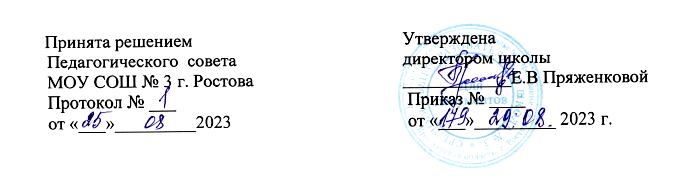 АДАПТИРОВАННАЯ ОБРАЗОВАТЕЛЬНАЯ ПРОГРАММАНАЧАЛЬНОГО ОБЩЕГО ОБРАЗОВАНИЯ ДЛЯ ОБУЧАЮЩИХСЯС ОГРАНИЧЕННЫМИ ВОЗМОЖНОСТЯМИ ЗДОРОВЬЯРостов 2023ЦЕЛЕВОЙ РАЗДЕЛ АООП НОО ДЛЯ ОБУЧАЮЩИХСЯ С ОВЗ1. Общие положения Адаптированная образовательная программа начального общего образования для обучающихся с ограниченными возможностями здоровья (далее - АООП НОО) предназначена для сопровождения деятельности образовательной организации по созданию адаптированных основных общеобразовательных программ начального общего образования обучающихся с ограниченными возможностями здоровья (далее - АООП НОО) и отражает вариант конкретизации требований федерального государственного образовательного стандарта начального общего образования обучающихся с ограниченными возможностями здоровья (далее - ФГОС НОО обучающихся с ОВЗ), предъявляемых в части образования обучающихся с ограниченными возможностями здоровья (далее - ОВЗ).Цель реализации АООП НОО обучающихся с ОВЗ: обеспечение выполнения требований ФГОС НОО ОВЗ обучающихся с ОВЗ посредством создания условий для максимального удовлетворения особых образовательных потребностей обучающихся с ЗПР, обеспечивающих усвоение ими социального и культурного опыта.Задачи АООП:формирование общей культуры, духовно-нравственное, гражданское, социальное, личностное и интеллектуальное развитие, развитие творческих способностей, сохранение и укрепление здоровья обучающихся с ОВЗ;достижение планируемых результатов освоения АООП НОО, целевых установок, приобретение знаний, умений, навыков, компетенций и компетентностей, определяемых личностными, семейными, общественными, государственными потребностями и возможностями обучающегося с ОВЗ, индивидуальными особенностями развития и состояния здоровья;становление и развитие личности в её индивидуальности, самобытности, уникальности и неповторимости;создание благоприятных условий для удовлетворения особых образовательных потребностей обучающихся с ОВЗ;обеспечение доступности получения качественного начального общего образования;обеспечение преемственности начального и общего образования;выявление и развитие возможностей и способностей обучающихся с ОВЗ;использование в образовательном процессе современных образовательных технологий деятельностного типа;предоставление обучающимся возможности для эффективной самостоятельной работы.АООП НОО Школы разработана в соответствии с нормативно-правовой базой:Федеральный закон от 29 декабря 2012 г. N 273-ФЗ "Об образовании в Российской Федерации"Приказ от 24 ноября 2022 г. N 1023 «Об утверждении Федеральной адаптированной образовательной программы начального общего образования для обучающихся с ограниченными возможностями здоровья»Федеральный государственный образовательный стандарт начального общего образования обучающихся с ограниченными возможностями здоровья, утвержденный приказом Министерства образования и науки Российской Федерации от 19 декабря 2014 г. N 1598 (зарегистрирован Министерством юстиции Российской Федерации 3 февраля 2015 г., регистрационный N 35847)Приказ Минпросвещения России от 21.09.2022 N 858 "Об утверждении федерального перечня учебников, допущенных к использованию при реализации имеющих государственную аккредитацию образовательных программ начального общего, основного общего, среднего общего образования организациями, осуществляющими образовательную деятельность и установления предельного срока использования исключенных учебников" (Зарегистрировано в Минюсте России 01.11.2022 N 70799) с изменениями и дополнениями от 21.07.2023 (Зарегистрировано в Минюсте РФ  от 28.07.2023 № 74502)Санитарные правила и нормы СанПиН 1.2.3685-21 «Гигиенические нормативы и требования к обеспечению безопасности и безвредности для человека факторов среды обитания», утвержденными постановлением Главного государственного санитарного врача Российской Федерации от 28 января 2021 г. № 2 Санитарные правила СП 2.4.3648-20 «Санитарно-эпидемиологические требования к организации воспитания и обучения, отдыха и оздоровления детей и молодежи», утвержденными постановлением Главного государственного санитарного врача Российской Федерации от 28 сентября 2020 г. № 28Приказ Министерства образования и науки Российской Федерации № 986 от 4.10.2010 г. «Об утверждении федеральных требований к образовательным учреждениям в части минимальной оснащенности учебного процесса и оборудования учебных помещений»В основу формирования АООП НОО положены следующие принципы:принципы государственной политики Российской Федерации в области образования (гуманистический характер образования, единство образовательного пространства на территории Российской Федерации, светский характер образования, общедоступность образования, адаптивность системы образования к уровням и особенностям развития и подготовки обучающихся и воспитанников);принцип учета типологических и индивидуальных образовательных потребностей обучающихся;принцип коррекционной направленности образовательного процесса;принцип развивающей направленности образовательного процесса, ориентирующий его на развитие личности обучающегося и расширение его "зоны ближайшего развития" с учетом особых образовательных потребностей;онтогенетический принцип;принцип преемственности, предполагающий при проектировании АООП НОО ориентировку на АООП основного общего образования обучающихся с ОВЗ, что обеспечивает непрерывность образования обучающихся с ОВЗ;принцип целостности содержания образования;принцип направленности на формирование деятельности, обеспечивает возможность овладения обучающимися всеми видами доступной им предметно-практической деятельности, способами и приемами познавательной и учебной деятельности, коммуникативной деятельности и нормативным поведением;принцип переноса усвоенных знаний, умений, навыков и отношений, сформированных в условиях учебной ситуации, в различные жизненные ситуации, что обеспечит готовность обучающегося к самостоятельной ориентировке и активной деятельности в реальном мире;принцип сотрудничества с семьей;принцип здоровьесбережения: при организации образовательной деятельности не допускается использование технологий, которые могут нанести вред физическому и (или) психическому здоровью обучающихся, приоритет использования здоровьесберегающих педагогических технологий. Объем учебной нагрузки, организация учебных и внеурочных мероприятий должны соответствовать требованиям, предусмотренным санитарными правилами и нормами СанПиН 1.2.3685-21 "Гигиенические нормативы и требования к обеспечению безопасности и (или) безвредности для человека факторов среды обитания", утвержденными постановлением Главного государственного санитарного врача Российской Федерации от 28 января 2021 г. N 2 (зарегистрировано Министерством юстиции Российской Федерации 29 января 2021 г., регистрационный N 62296), действующими до 1 марта 2027 г. (далее - Гигиенические нормативы), и санитарными правилами СП 2.4.3648-20 "Санитарно-эпидемиологические требования к организациям воспитания и обучения, отдыха и оздоровления детей и молодежи", утвержденными постановлением Главного государственного санитарного врача Российской Федерации от 28 сентября 2020 г. N 28 (зарегистрировано Министерством юстиции Российской Федерации 18 декабря 2020 г., регистрационный N 61573), действующими до 1 января 2027 г. (далее - Санитарно-эпидемиологические требования).АООП НОО имеет варианты:АОП НОО для глухих обучающихся включает четыре варианта:а) АООП НОО для глухих обучающихся (вариант 1.1);б) АООП НОО для глухих обучающихся (вариант 1.2);в) АООП НОО для глухих обучающихся с легкой умственной отсталостью (интеллектуальными нарушениями) (вариант 1.3);г) АООП НОО для глухих обучающихся с умеренной, тяжелой, глубокой умственной отсталостью (интеллектуальными нарушениями), тяжелыми и множественными нарушениями развития (вариант 1.4);АООП НОО для слабослышащих и позднооглохших обучающихся включает три варианта:а) АООП НОО для слабослышащих и позднооглохших обучающихся (вариант 2.1);б) АООП НОО для слабослышащих и позднооглохших обучающихся (вариант 2.2);в) АООП НОО для слабослышащих и позднооглохших обучающихся с умственной отсталостью (интеллектуальными нарушениями) (вариант 2.3);АООП НОО для слепых обучающихся включает четыре варианта:а) АООП НОО для слепых обучающихся (вариант 3.1);б) АООП НОО для слепых обучающихся (вариант 3.2);в) АОП НОО для слепых обучающихся с легкой умственной отсталостью (интеллектуальными нарушениями) (вариант 3.3);г) АООП НОО для слепых обучающихся с умеренной, тяжелой, глубокой умственной отсталостью (интеллектуальными нарушениями), тяжелыми и множественными нарушениями развития (вариант 3.4);АООП НОО для слабовидящих обучающихся включает три варианта:а) АООП НОО для слабовидящих обучающихся (вариант 4.1);б) АООП НОО для слабовидящих обучающихся (вариант 4.2);в)АООП НОО для слабовидящих обучающихся с умственной отсталостью (интеллектуальными нарушениями) (вариант 4.3);АООП НОО для обучающихся с тяжелыми нарушениями речи (далее - ТНР) включает два варианта:а) АООП НОО для обучающихся с ТНР (вариант 5.1);б) АООП НОО для обучающихся с ТНР (вариант 5.2);АООП НОО для обучающихся с нарушениями опорно-двигательного аппарата (далее - НОДА) включает четыре варианта:а) АООП НОО для обучающихся с НОДА (вариант 6.1);б) АООП НОО для обучающихся с НОДА (вариант 6.2);в)АООП НОО для обучающихся с НОДА с легкой умственной отсталостью (интеллектуальными нарушениями) (вариант 6.3);г) АООП НОО для обучающихся с НОДА с умеренной, тяжелой, глубокой умственной отсталостью (интеллектуальными нарушениями), тяжелыми и множественными нарушениями развития (вариант 6.4);АООП НОО для обучающихся с задержкой психического развития (далее - ЗПР) включает два варианта:а) АООП НОО для обучающихся с ЗПР (вариант 7.1);б) АООП НОО для обучающихся с ЗПР (вариант 7.2);АООП НОО для обучающихся с расстройствами аутистического спектра (далее - РАС) включает четыре варианта:а) АООП НОО для обучающихся с РАС (вариант 8.1);б) АООП НОО для обучающихся с РАС (вариант 8.2);в)АООП НОО для обучающихся с РАС с легкой умственной отсталостью (интеллектуальными нарушениями) (вариант 8.3);г) АООП НОО для обучающихся с РАС с умеренной, тяжелой, глубокой умственной отсталостью (интеллектуальными нарушениями), тяжелыми и множественными нарушениями развития (вариант 8.4).Содержание каждого варианта АООП НОО представлено учебно-методической документацией (федеральный учебный план, федеральный календарный учебный график, федеральные рабочие программы учебных предметов, курсов, дисциплин (модулей), иных компонентов, федеральная рабочая программа воспитания, федеральный календарный план воспитательной работы), определяющей единые для Российской Федерации базовые объем и содержание образования уровня начального общего образования, планируемые результаты освоения образовательной программы.Каждый вариант АООП НОО разработан с учетом особенностей психофизического развития, индивидуальных возможностей обучающихся конкретной нозологической группы, которой он адресован, и обеспечивает освоение содержания образования, коррекцию нарушений развития и социальную адаптацию. АООП НОО обучающихся, имеющих инвалидность, дополняется индивидуальной программой реабилитации, абилитации инвалида (далее - ИПРА) в части создания специальных условий получения образования и обеспечения психолого-педагогической помощи, в том числе психолого-педагогической реабилитации и абилитации.2. Психолого-педагогическая характеристика обучающихся с ОВЗОбучающиеся с ОВЗ — это дети, имеющее недостатки в психологическом и физиологическом развитии, подтвержденные ЦПМПК и препятствующие получению образования без создания специальных условий.Категория детей с ограниченными возможностями здоровья (ОВЗ) неоднородная по составу группа школьников. Среди причин возникновения ОВЗ могут фигурировать органическая и/или функциональная недостаточность центральной нервной системы, конституциональные факторы, хронические соматические заболевания, психическая и социальная депривация. Подобное разнообразие этиологических факторов обусловливает значительный диапазон выраженности нарушений — от состояний, приближающихся к уровню возрастной нормы, до состояний, требующих отграничения от умственной отсталости.Обучающиеся с ОВЗ испытывают в той или иной степени выраженные затруднения в усвоении учебных программ, обусловленные недостаточными познавательными способностями, специфическими расстройствами психологического развития (школьных навыков, речи и др.), нарушениями в организации деятельности и/или поведения. Общими для всех обучающихся с ОВЗ являются в разной степени выраженные недостатки в формировании высших психических функций, замедленный темп либо неравномерное становление познавательной деятельности, трудности произвольной саморегуляции. Достаточно часто у обучающихся отмечаются нарушения речевой и мелкой ручной моторики, зрительного восприятия и пространственной ориентировки, умственной работоспособности и эмоциональной сферы.Уровень психического развития поступающего в школу ребёнка с ОВЗ зависит не только от характера и степени выраженности первичного (как правило, биологического по своей природе) нарушения, но и от качества предшествующего обучения и воспитания (раннего и дошкольного).Диапазон различий в развитии обучающихся с ОВЗ достаточно велик – от практически нормально развивающихся, испытывающих временные и относительно легко устранимые трудности, до обучающихся с выраженными и сложными по структуре нарушениями когнитивной и аффективно-поведенческой сфер личности. От обучающихся, способных при специальной поддержке на равных обучаться совместно со здоровыми сверстниками, до обучающихся, нуждающихся при получении начального общего образования в систематической и комплексной (психолого-медико-педагогической) коррекционной помощи.Различие структуры нарушения психического развития у обучающихся с ОВЗ определяет необходимость многообразия специальной поддержки в получении образования и самих образовательных маршрутов, соответствующих возможностям и потребностям обучающихся с ЗПР и направленных на преодоление существующих ограничений в получении образования, вызванных тяжестью нарушения психического развития и способностью или неспособностью обучающегося к освоению образования, сопоставимого по срокам с образованием здоровых сверстников.Дифференциация образовательных программ начального общего образования обучающихся с ОВЗ должна соотноситься с дифференциацией этой категории обучающихся в соответствии с характером и структурой нарушения психического развития. Задача разграничения вариантов ОВЗ и рекомендации варианта образовательной программы возлагается на ЦПМПК.3. Особые образовательные потребности обучающихся с ОВЗОсобые образовательные потребности различаются у обучающихся с ОВЗ разных категорий, поскольку задаются спецификой нарушения психического развития, определяют особую логику построения учебного процесса и находят своё отражение в структуре и содержании образования. Наряду с этим современные научные представления об особенностях психофизического развития разных групп обучающихся позволяют выделить образовательные потребности, как общие для всех обучающихся с ОВЗ, так и специфические.К общим потребностям относятся:получение специальной помощи средствами образования сразу же после выявления первичного нарушения развития;выделение	пропедевтического	периода	в	образовании,	обеспечивающего преемственность между дошкольным и школьным этапами;получение начального общего образования в условиях образовательных организаций, адекватного образовательным потребностям обучающегося с ОВЗ;обязательность непрерывности коррекционно-развивающего процесса, реализуемого, как через содержание предметных областей, так и в процессе индивидуальной работы;психологическое	сопровождение,	оптимизирующее	взаимодействие	ребенка с педагогами и соучениками;психологическое сопровождение, направленное на установление взаимодействия семьи и образовательной организациипостепенное расширение образовательного пространства, выходящего за пределы образовательной организации.4. Планируемые результаты освоения обучающимися с ОВЗ адаптированной основной образовательной программы начального общего образованияПланируемые результаты освоения АООП НОО ОВЗ (далее — планируемые результаты) являются одним из важнейших механизмов реализации требований Стандарта к результатам обучающихся, освоивших основную образовательную программу начального общего образования.Личностные, метапредметные и предметные результаты освоения обучающимися с ОВЗ АООП НОО соответствуют ФГОС НОО. Планируемые результаты представляют собой систему обобщённых личностно-ориентированных целей образования, допускающих дальнейшее уточнение и конкретизацию, что обеспечивает определение и выявление всех составляющих планируемых результатов, подлежащих формированию и оценке.Планируемые результаты освоения обучающимися с ОВЗ АООП НОО дополнены результатами освоения программы коррекционной работы.Планируемые результаты:обеспечивают связь между требованиями Стандарта, образовательным процессом системой оценки результатов освоения адаптированной основной общеобразовательной программы начального общего образования для обучающихся с ОВЗ;являются содержательной и критериальной основой для разработки программ учебных предметов, курсов, учебно-методической литературы, а также для системы оценки качества освоения обучающимися с ОВЗ адаптированной основной общеобразовательной программы начального общего образования.Структура и содержание планируемых результатов освоения АООП НОО адекватно отражают требования ФГОС НОО обучающихся с ОВЗ, передают специфику образовательного процесса (в частности, специфику целей изучения отдельных учебных предметов и курсов коррекционно-развивающей области), соответствуют возрастным возможностям и особым образовательным потребностям обучающихся с ОВЗ.Результаты освоения обучающимися с ОВЗ АООП НОО оцениваются как итоговые на момент завершения начального общего образования.5. Система оценки достижения обучающимися с ОВЗ планируемых результатов освоения адаптированной основной общеобразовательной программы начального общего образованияЦели, задачи и принципы системы оценки достижения планируемых результатовОсновными направлениями и целями оценочной деятельности является оценка образовательных достижений обучающихся и оценка результатов деятельности МОУ СОШ№ 3.Система оценки достижения обучающимися с ОВЗ планируемых результатов освоения АООП призвана решить следующие задачи:закреплять основные направления и цели оценочной деятельности, описывать объект и содержание оценки, критерии, процедуры и состав инструментария оценивания, формы представления результатов, условия и границы применения системы оценки;ориентировать образовательный процесс на нравственное развитие и воспитание обучающихся, достижение планируемых результатов освоения содержания учебных предметов и формирование универсальных учебных действий; обеспечивать комплексный подход к оценке результатов освоения АООП, позволяющий вести оценку предметных и личностных результатов;позволять осуществлять оценку динамики учебных достижений обучающихся и развития их жизненной компетенции.Результаты достижений обучающихся с ОВЗ в овладении АООП являются значимыми для оценки качества образования обучающихся.При определении подходов к осуществлению оценки результатов целесообразно опираться на следующие принципы:дифференциации оценки достижений с учетом типологических и индивидуальных особенностей развития и особых образовательных потребностей обучающихся с ОВЗ;динамичности оценки достижений, предполагающей изучение изменений психического и социального развития, индивидуальных способностей и возможностей обучающихся;единства параметров, критериев и инструментария оценки достижений в освоении содержания АООП. Для этого необходимым является создание методического обеспечения (описание диагностических материалов, процедур их применения, сбора, формализации, обработки, обобщения и представления полученных данных) процесса осуществления оценки достижений обучающихся.Система оценки достижений обучающихся в освоении содержания АООП ориентирована на перечень планируемых результатов.Оценка достижения планируемых результатов обучающимися с ОВЗСистема оценки достижения обучающимися с ОВЗ планируемых результатов освоения АООП НОО предполагает комплексный подход к оценке результатов образования, позволяющий вести оценку достижения обучающимися всех трех групп результатов образования: личностных, метапредметных и предметных.Оценка результатов освоения обучающимися с ОВЗ АООП НОО (кроме программы коррекционной работы) осуществляется в соответствии с требованиями ФГОС НОО ОВЗ.Обучающиеся с ОВЗ имеют право на прохождение текущей, промежуточной и государственной итоговой аттестации освоения АООП НОО в специальных условиях, включающих:особую форму организации аттестации (в малой группе, индивидуальную) с учетом особых образовательных потребностей и индивидуальных особенностей обучающихся с ОВЗ;привычную обстановку в классе (присутствие своего учителя, наличие привычных для обучающихся мнестических опор: наглядных схем, шаблонов общего хода выполнения заданий);присутствие в начале работы этапа общей организации деятельности;адаптирование инструкции с учетом особых образовательных потребностей и индивидуальных трудностей обучающихся с ОВЗ:упрощение формулировок по грамматическому и семантическому оформлению;упрощение многозвеньевой  инструкции  посредством  деления  ее  на  короткие смысловые единицы, задающие поэтапность («пошаговость») выполнения задания;в дополнение к письменной инструкции к заданию, при необходимости, она дополнительно прочитывается педагогом вслух в медленном темпе с четкими смысловыми акцентами;при необходимости адаптирование текста задания с учетом особых образовательных потребностей и индивидуальных трудностей обучающихся с ОВЗ (более крупный шрифт, четкое отграничение одного задания от другого; упрощение формулировок задания по грамматическому и семантическому оформлению и др.);при необходимости предоставление дифференцированной помощи: стимулирующей (одобрение, эмоциональная поддержка), организующей (привлечение внимания, концентрирование на выполнении работы, напоминание о необходимости самопроверки), направляющей (повторение и разъяснение инструкции к заданию);увеличение времени на выполнение заданий;возможность организации короткого перерыва (10-15 мин) при нарастании в поведении ребенка проявлений утомления, истощения;недопустимыми являются негативные реакции со стороны педагога, создание ситуаций, приводящих к эмоциональному травмированию ребенка.Система оценки достижений обучающихся в освоении содержания АОП НОО ориентируется на представленный в Стандарте перечень планируемых результатов. В соответствии с требованием ФГОС для обучающихся с ОВЗ оценке подлежат личностные, метапредметные и предметные результаты.Оценка личностных результатов предполагает, прежде всего, оценку продвижения обучающегося в овладении социальными (жизненными) компетенциями, которые, в конечном итоге, составляют основу этих результатов.Для оценки продвижения ребенка в овладении социальными (жизненными) компетенциями может применяться метод экспертной оценки, который представляет собой процедуру оценки результатов на основе мнений группы специалистов (экспертов). Данная группа должна объединять всех участников образовательного процесса - тех, кто обучает, воспитывает и тесно контактирует с ребёнком. Состав экспертной группы определяется образовательной организацией и должен включать педагогических и медицинских работников (учителей, учителей-логопедов, педагогов-психологов, социальных педагогов, врача психоневролога, невропатолога, педиатра), которые хорошо знают ученика.Для полноты оценки личностных результатов освоения обучающимися с ОВЗ АОП НОО следует учитывать мнение родителей (законных представителей), поскольку основой оценки служит анализ изменений поведения обучающегося в повседневной жизни в различных социальных средах (школьной и семейной).Результаты анализа должны быть представлены в форме удобных и понятных всем членам экспертной группы условных единицах: 0 баллов – нет продвижения; 1 балл - минимальное продвижение; 2 балла - среднее продвижение; 3 балла - значительное продвижение. Подобная оценка необходима экспертной группе для выработки ориентиров в описании динамики развития социальной (жизненной) компетенции ребенка.Результаты оценки личностных достижений заносятся в индивидуальную карту развития обучающегося, что позволяет не только представить полную картину динамики целостного развития ребенка, но и отследить наличие или отсутствие изменений по отдельным жизненным компетенциям.Основной формой работы участников экспертной группы является психолого-медико- педагогический консилиум.Оценка метапредметных результатов предполагает оценку продвижения обучающегося в овладении регулятивными, коммуникативными и познавательными универсальными учебными действиями, т.е. таких умственных действий обучающихся, которые направлены на управление своей познавательной деятельностью.Основное содержание оценки метапредметных результатов на уровне начального общего образования строится вокруг умения учиться, т.е. той совокупности способов действий, которая обеспечивает способность обучающихся с ОВЗ к самостоятельному усвоению новых знаний и умений, включая организацию этого процесса.Уровень сформированности универсальных учебных действий, представляющих содержание и объект оценки метапредметных результатов, может быть качественно оценён и измерен в следующих основных формах:достижение метапредметных результатов может выступать как результат выполнения специально сконструированных диагностических задач, направленных на оценку уровня сформированности конкретного вида универсальных учебных действий;достижение метапредметных результатов может рассматриваться как инструментальная основа (или как средство решения) и как условие успешности выполнения учебных и учебно-практических задач средствами учебных предметов;достижение метапредметных результатов может проявиться в успешности выполнения комплексных заданий на межпредметной основе.Оценка предметных результатовДостижение предметных результатов обеспечивается за счет основных учебных предметов, объектом оценки предметных результатов является способность учащихся решать учебно-познавательные и учебно-практические задачи. Оценку этой группы результатов целесообразно начинать со 2-го класса, т. е. в тот период, когда у обучающихся уже будут сформированы некоторые начальные навыки чтения, письма и счета. Кроме того, сама учебная деятельность будет привычной для обучающихся, и они смогут ее организовывать под руководством учителя.Во время обучения в 1 и 1 дополнительном классах целесообразно всячески поощрять и стимулировать работу обучающихся, используя только качественную оценку. При этом не является принципиально важным, насколько обучающийся с ОВЗ продвигается в освоении того или иного учебного предмета. На этом этапе обучения центральным результатом является появление значимых предпосылок учебной деятельности, одной из которых является способность ее осуществления не только под прямым и непосредственным руководством и контролем учителя, но и с определенной долей самостоятельности во взаимодействии с учителем и одноклассниками.В целом оценка достижения обучающимися с ОВЗ предметных результатов должна базироваться на принципах индивидуального и дифференцированного подходов. Усвоенные обучающимися даже незначительные по объему и элементарные по содержанию знания и умения должны выполнять коррекционно-развивающую функцию, поскольку они играют определенную роль в становлении личности обучающегося и овладении им социальным опытом.Оценка достижения обучающимися предметных результатов ведётся как входе текущего и промежуточного оценивания, так и в ходе выполнения итоговых проверочных работ. В процессе оценки достижения планируемых личностных, метапредметных и предметных результатов должны использоваться разнообразные методы и формы, взаимно дополняющие друг друга (стандартизированные письменные и устные работы, проекты, практические работы, творческие работы, самоанализ и самооценка, наблюдения и др.).Итоговая аттестация на ступени начального общего образования должна проводиться с учетом возможных специфических трудностей обучающегося с ОВЗ в овладении письмом, чтением или счетом. Вывод об успешности овладения содержанием АООП НОО должен делаться на основании положительной индивидуальной динамики.Оценка деятельности педагогических кадров, осуществляющих образовательную деятельность обучающихся с ОВЗ, осуществляется на основе интегративных показателей, свидетельствующих о положительной динамике развития обучающегося («было» ― «стало») или в сложных случаях сохранении его психоэмоционального статуса.Система оценки достижения обучающимися с ОВЗ планируемых результатов освоения АООП НОО должна предусматривать оценку достижения обучающимися с ОВЗ планируемых результатов освоения программы коррекционной работы.Оценка достижения обучающимися с ОВЗ планируемых результатов освоения программы коррекционной работыОценка результатов освоения обучающимися с ОВЗ программы коррекционной работы, составляющей неотъемлемую часть АООП НОО, осуществляется в полном соответствии с требованиями ФГОС НОО обучающихся с ОВЗ.Принципы оценки:дифференциации оценки достижений с учетом типологических и индивидуальных особенностей развития и особых образовательных потребностей обучающихся с ОВЗ;динамичности оценки достижений, предполагающей изучение изменений психического социального развития, индивидуальных способностей и возможностей обучающихся с ОВЗ;единства параметров, критериев и инструментария оценки достижений в освоении содержания АООП НОО для детей с ОВЗ, что сможет обеспечить объективность оценки.Основным объектом оценки достижений планируемых результатов освоения обучающимися с ОВЗ программы коррекционной работы, выступает наличие положительной динамики обучающихся в интегративных показателях, отражающих успешность достижения образовательных достижений и преодоления отклонений развития.Оценка результатов освоения обучающимися с ОВЗ программы коррекционной работы МОУ СОШ № 3 осуществляется с помощью мониторинговых процедур. Используются стартовая, текущая и финишная диагностика.Стартовая диагностика позволяет наряду с выявлением индивидуальных особых образовательных потребностей и возможностей обучающихся, выявить исходный уровень развития интегративных показателей, свидетельствующий о степени влияния нарушений развития на учебно-познавательную деятельность и повседневную жизнь.Текущая диагностика используется для осуществления мониторинга в течение всего времени обучения обучающегося на начальной ступени образования.Целью финишной диагностики, приводящейся на заключительном этапе (окончание учебного года, окончание обучения на уровне начальной образования), выступает оценка достижений обучающегося с ОВЗ в соответствии с планируемыми результатами освоения обучающимися программы коррекционной работы.Результаты представлены в сводной мониторинговой таблице.Результаты освоения обучающимися с ОВЗ программы коррекционной работы не выносятся на итоговую оценку.Оценка результатов деятельности МОУ СОШ № 3 осуществляется в ходе его аккредитации, а также в рамках аттестации педагогических кадров. Она проводится на основе результатов итоговой оценки достижения планируемых результатов освоения АООП с учётом:результатов мониторинговых исследований разного уровня (федерального, регионального, муниципального);условий реализации АООП;особенностей контингента обучающихся.Предметом оценки в ходе данных процедур является также текущая оценочная деятельность МОУ СОШ № 3 и педагогических работников, и, в частности, отслеживание динамики образовательных достижений обучающихся с ОВЗ.СОДЕРЖАТЕЛЬНЫЙ РАЗДЕЛ АООП НООСодержательный раздел адаптированной программы начального общего образования в соответствии с требованиями ФГОС НОО обучающихся с ОВЗ включает следующие программы, ориентированные на достижение предметных, метапредметных и личностных результатов: рабочие программы учебных курсов (в том числе внеурочной деятельности), учебных модулей, программу формирования универсальных учебных действий у обучающихся; программу коррекционной работы программу воспитания.1. АООП НОО ДЛЯ ГЛУХИХ ОБУЧАЮЩИХСЯОбщие положения АООП НОО для глухих обучающихсяАООП НОО для глухих обучающихся предназначена для сопровождения деятельности образовательной организации по созданию программы начального общего образования и отражает вариант конкретизации требований ГОС НОО обучающихся с ОВЗ, предъявляемых к данному уровню общего образования. Содержание АООП НОО для глухих обучающихся представлено учебно-методической документацией (учебный план, календарный учебный график, рабочие программы учебных предметов, курсов, дисциплин (модулей), иных компонентов, рабочая программа воспитания, календарный план воспитательной работы), определяющей единые для Российской Федерации базовые объем и содержание образования уровня начального общего образования, планируемые результаты освоения образовательной программы.Организации, осуществляющие образовательную деятельность по образовательным, в том числе адаптированным, программам начального общего образования, в том числе отдельные образовательные организации, реализующие адаптированные основные общеобразовательные программы начального общего образования, разрабатывают АООП НОО для глухих обучающихся на основе ФГОС НОО обучающихся с ОВЗ и данной АОП НОО.Данная учебно-методическая документация позволяет образовательной организации разработать следующие варианты АООП НОО для глухих обучающихся:АООП НОО для глухих обучающихся (вариант 1.1);АООП НОО для глухих обучающихся (вариант 1.2);АООП НОО для глухих обучающихся с легкой умственной отсталостью (интеллектуальными нарушениями) (вариант 1.3);АООП НОО для глухих обучающихся с умеренной, тяжелой, глубокой умственной отсталостью (интеллектуальными нарушениями), тяжелыми и множественными нарушениями развития (вариант 1.4).Каждый вариант АООП НОО содержит дифференцированные требования к структуре, результатам освоения и условиям ее реализации, обеспечивающие удовлетворение как общих, так и особых образовательных потребностей разных групп или отдельных глухих обучающихся, получение образования вне зависимости от выраженности и характера нарушений, места проживания обучающегося и вида организации.АООП НОО для глухих обучающихся, имеющих инвалидность, дополняется ИПРА в части создания специальных условий получения образования. АООП НОО предполагает создание в том числе индивидуальных учебных планов.Определение одного из вариантов АООП НОО для глухих обучающихся осуществляется на основе рекомендаций психолого-медико-педагогической комиссии (далее - ПМПК), сформулированных по результатам его комплексного обследования, с учетом ИПРА.Подходы к формированию АООП НОО для глухих обучающихся.В основу реализации АООП НОО заложены дифференцированный и деятельностный подходы.Дифференцированный подход к реализации ФАОП НОО предполагает учет особых образовательных потребностей глухих обучающихся как неоднородной по составу группы, отличающейся по возможностям освоения содержания образования. Это обусловливает необходимость создания и реализации разных вариантов АООП НОО, в том числе и на основе индивидуального учебного плана. Варианты АООП НОО создаются и реализуются в соответствии с дифференцированно сформулированными требованиями в ФГОС НОО обучающихся с ОВЗ и данной ФАОП НОО:к структуре АООП НОО;к условиям реализации АООП НОО;результатам освоения АООП НОО.Применение дифференцированного подхода к созданию и реализации АООП НОО обеспечивает разнообразие содержания, предоставляя глухим обучающимся возможность реализовать индивидуальный потенциал развития.Деятельностный подход основывается на теоретических положениях отечественной психологической науки, раскрывающих основные закономерности процесса обучения и воспитания обучающихся, структуру образовательной деятельности. Деятельностный подход в образовании строится на признании того, что развитие личности глухих обучающихся младшего школьного возраста определяется характером организации доступной им деятельности (предметно-практической и учебной). Основным средством реализации деятельностного подхода в образовании является обучение как процесс организации познавательной и предметно-практической деятельности обучающихся, в том числе за счет специальных учебных предметов, чем обеспечивается овладение содержанием образования.Психолого-педагогическая характеристика глухих обучающихся.К категории глухих относятся лица со стойким двусторонним нарушением слуха, при котором при врожденной или рано возникшей (до овладения речью) глухоте естественный ход развития словесной речи оказывается невозможным; без специальной систематической психолого-педагогической помощи весь дальнейший путь психофизического развития становится весьма своеобразным, существенно ограничивается социальная адаптация. Наиболее полноценное развитие глухих обучающихся достигается при раннем (с первых месяцев жизни) выявлении нарушений слуха, слухопротезировании и комплексном психолого-педагогическом сопровождении сразу после установления диагноза, обеспечении качественного образования на всех его уровнях с учетом структуры нарушения, уровня общего и речевого развития, индивидуальных особенностей и возможностей каждого обучающегося.Глухие обучающиеся - неоднородная по составу группа, включающая:глухих обучающихся, которые достигают к моменту поступления в школу уровня общего и речевого развития, близкого возрастной норме, чему способствует ранняя комплексная психолого-педагогическая помощь и качественное дошкольное образование, имеют положительный опыт общения со слышащими обучающимися, могут при специальной психолого-педагогической помощи получать образование, сопоставимое по конечным достижениям с образованием слышащих обучающихся, находясь в их среде и в те же календарные сроки по АООП НОО для глухих обучающихся (вариант 1.1);глухих обучающихся, не имеющих дополнительных ограничений здоровья, препятствующих получению образования, сопоставимого по итоговым достижениям с образованием слышащих обучающихся, но в пролонгированные календарные сроки, в том числе обучаясь по АООП НОО для глухих обучающихся (вариант 1.2), соответствующего их возможностям и особым образовательным потребностям;глухих обучающихся с дополнительными ограничениями здоровья (с легкой умственной отсталостью), которые могут получить образование на основе варианта АООП НОО для глухих обучающихся (вариант 1.3), соответствующего их возможностям и особым образовательным потребностям, которое осуществляется в пролонгированные сроки, по содержанию и итоговым достижениям не соотносится с содержанием и итоговыми достижениями глухих обучающихся, не имеющих дополнительные ограничения здоровья; также данный вариант может осваиваться глухими обучающимися с ЗПР;глухих обучающихся с умственной отсталостью (умеренной, тяжелой, глубокой), тяжелыми и множественными нарушениями развития), получающих образование на основе варианта для глухих обучающихся (вариант 1.4), соответствующего их возможностям и особым образовательным потребностям, которое осуществляется в пролонгированные сроки, по содержанию и итоговым достижениям не соотносится с содержанием и итоговыми достижениями глухих обучающихся, не имеющих дополнительные ограничения здоровья.Особые образовательные потребности глухих обучающихся.В структуру особых образовательных потребностей глухих входят, с одной стороны, образовательные потребности, свойственные для всех обучающихся с ограниченными возможностями здоровья, с другой, характерные только для обучающихся с нарушениями слуха.К общим потребностям относятся:1) организация специального обучения сразу после выявления первичного нарушения развития;2) обеспечение особой пространственной и временной организации образовательной среды;3) введение в содержание обучения при необходимости специальных разделов учебных дисциплин и специальных предметов, коррекционных курсов;4) обеспечение непрерывности образовательно-коррекционного процесса, реализуемого как через содержание образовательных областей и внеурочной деятельности, так и через специальные курсы по программе коррекционной работы;5) использование специальных методов, приемов и средств обучения (в том числе специализированных компьютерных технологий), обеспечивающих реализацию "обходных путей" обучения;6) индивидуализация образовательно-коррекционного процесса с учетом возможностей и особых образовательных потребностей обучающихся;7) максимальное расширение образовательного пространства - выход за пределы образовательной организации;8) обеспечение взаимодействия всех участников образовательного процесса с целью реализации единых подходов в решении образовательно-коррекционных задач, специальной психолого-педагогической поддержки семье.К особым образовательным потребностям, характерным для обучающихся с нарушениями слуха, относятся:1) увеличение при необходимости сроков освоения АООП НОО;2) обеспечение деловой и эмоционально комфортной атмосферы, способствующей качественному образованию и личностному развитию обучающихся, формированию активного сотрудничества обучающихся в разных видах учебной и внеурочной деятельности, расширению их социального опыта, взаимодействия со взрослыми и обучающимися, в том числе имеющими нормальный слух;3) постановка и реализация на уроках и в процессе внеурочной деятельности целевых установок, направленных на коррекцию отклонений в развитии и профилактику возникновения вторичных отклонений; создание условий для развития у обучающихся инициативы, познавательной активности, в том числе за счет привлечения к участию в различных (доступных) видах деятельности;4) учет специфики восприятия и переработки информации, овладения учебным материалом при организации обучения и оценке достижений;5) преодоление ситуативности, фрагментарности и однозначности понимания происходящего с обучающимся и его социокультурным окружением;6) обеспечение специальной помощи в осмыслении, упорядочивании, дифференциации и речевом опосредовании индивидуального жизненного опыта, включая впечатления, наблюдения, действия, воспоминания, представления о будущем; в развитии понимания взаимоотношений между людьми, связи событий, поступков, их мотивов, настроений; в осознании собственных возможностей и ограничений, прав и обязанностей; в формировании умений проявлять внимание к жизни близких людей, друзей;7) целенаправленное и систематическое развитие словесной речи (в устной и письменной формах), формирование у обучающихся умений использовать устную речь по всему спектру коммуникативных ситуаций (задавать вопросы, договариваться, выражать свое мнение, обсуждать мысли и чувства, дополнять и уточнять смысл высказывания); применение в образовательно-коррекционном процессе соотношения устной, письменной, устно-дактильной и жестовой речи с учетом особенностей разных микрогрупп глухих обучающихся, обеспечения их качественного образования, развития коммуникативных навыков, социальной адаптации и интеграции в обществе;8) использование обучающимися в целях реализации собственных познавательных, социокультурных и коммуникативных потребностей вербальных и невербальных средств коммуникации с учетом владения ими партнерами по общению (в том числе применение русского жестового языка в общении, прежде всего, с лицами, имеющими нарушения слуха);9) использование звукоусиливающей аппаратуры коллективного и индивидуального пользования в ходе всего образовательно-коррекционного процесса с учетом аудиолого-педагогических рекомендаций;10) осуществление систематической специальной (коррекционной) работы по формированию и развитию речевого слуха, слухозрительного восприятия устной речи, ее произносительной стороны, восприятия неречевых звучаний, включая музыку (с помощью звукоусиливающей аппаратуры); развитие умений пользоваться индивидуальными слуховыми аппаратами, коллективной звукоусиливающей аппаратурой (стационарной или беспроводной), стационарной аппаратурой индивидуального пользования (с учетом аудиолого-педагогических рекомендаций);11) при наличии дополнительных первичных нарушений развития у глухих обучающихся проведение систематической специальной психолого-педагогической работы по их коррекции;12) оказание обучающимся необходимой медицинской помощи с учетом имеющихся ограничений здоровья, в том числе на основе сетевого взаимодействия.1.1 АООП НОО СЛАБОСЛЫШАЩИХ И ПОЗДНООГЛОХШИХ ОБУЧАЮЩИХСЯ С ЛЕГКОЙ УМСТВЕННОЙ ОТСТАЛОСТЬЮ (ИНТЕЛЛЕКТУАЛЬНЫМИ НАРУШЕНИЯМИ) (ВАРИАНТ 2.3)1.1.1. Целевой раздел АОП НОО слабослышащих и позднооглохших обучающихся с легкой умственной отсталостью (интеллектуальными нарушениями) (вариант 2.3)Пояснительная записка.Цель: обеспечение выполнения требований ФГОС НОО обучающихся с ОВЗ посредством создания условий для максимального удовлетворения особых образовательных потребностей обучающихся с нарушениями слуха с легкой умственной отсталостью, обеспечивающих усвоение ими социального и культурного опыта.Достижение поставленной цели предусматривает решение следующих основных задач:формирование общей культуры, духовно-нравственного развития, воспитания обучающихся с нарушениями слуха с легкой умственной отсталостью, сохранение и укрепление их здоровья;личностное и интеллектуальное развитие обучающихся с нарушениями слуха с легкой умственной отсталостью;удовлетворение особых образовательных потребностей, имеющих место у обучающихся с нарушениями слуха с легкой умственной отсталостью;создание условий, обеспечивающих обучающемуся с нарушенным слухом с легкой умственной отсталостью достижение планируемых результатов по освоению учебных предметов, курсов коррекционно-развивающей области;минимизация негативного влияния особенностей познавательной деятельности данной группы обучающихся для освоения ими АООП НОО для обучающихся с нарушениями слуха с легкой умственной отсталостью;оптимизация процессов социальной адаптации и интеграции;выявление и развитие способностей обучающихся с нарушенным слухом с легкой умственной отсталостью с учетом их индивидуальности, самобытности, уникальности через систему клубов, секций, студий и кружков (включая организационные формы на основе сетевого взаимодействия, в том числе со слышащими сверстниками), организацию общественно полезной деятельности;обеспечение участия педагогических работников, родителей (законных представителей) с учетом мнения обучающихся, общественности в проектировании и развитии внутришкольной среды;целенаправленное и планомерное формирование у обучающихся словесной речи (в устной и письменной формах), речевого поведения в условиях специально педагогически созданной в образовательной организации слухоречевой среды как важнейшего условия более полноценного формирования личности, качественного образования, социальной адаптации и интеграции в общество;развитие у обучающихся речевого слуха, слухозрительного восприятия устной речи, ее произносительной стороны, восприятия неречевых звучаний (включая музыку) как необходимого условия наиболее полноценного речевого развития, достижения планируемых результатов начального общего образования, социальной адаптации и интеграции в общество.Принципы формирования АООП НОО представлены в разделе I Общие положения.Общая характеристика АООП НОО слабослышащих и позднооглохших обучающихся с легкой умственной отсталостью (интеллектуальными нарушениями) (вариант 2.3)Вариант 2.3 предполагает, что слабослышащие, позднооглохшие, перенесшие операцию кохлеарной имплантации обучающиеся с легкой умственной отсталостью (интеллектуальными нарушениями) получают образование, которое по итоговым достижениям не соответствует требованиям к итоговым достижениям нормативно развивающихся сверстников на всех этапах и к моменту завершения школьного обучения; предусматривается создание условий, учитывающих его общие и особые образовательные потребности, индивидуальные особенности, в том числе пролонгация сроков обучения - шесть лет.Данный вариант предполагает особое структурирование содержания обучения, в большей степени развитие у обучающихся жизненных компетенций на основе планомерного введения в более сложную социальную среду, расширение повседневного жизненного опыта, социальных контактов в доступных для них пределах, в том числе со слышащими людьми разного возраста, поэтапное формирование разных видов речевой деятельности (чтение, письмо, слушание, говорение).Образовательная деятельность осуществляется в условиях специально педагогически созданной слухоречевой среды (при постоянном пользовании обучающимися различными типами звукоусиливающей аппаратуры с учетом аудиолого-педагогических рекомендаций - индивидуальными слуховыми аппаратами, стационарной аппаратурой коллективного и индивидуального пользования).Важное значение придается развитию словесной речи (устной и письменной) при использовании в качестве вспомогательных средств дактилологии и жестовой речи; введение учебных предметов и коррекционно-развивающих курсов с учетом особых образовательных потребностей обучающихся; исключение учебных предметов "Иностранный язык" и "Музыка", что обусловлено особенностями слухоречевого развития обучающийся с нарушенным слухом с легкой умственной отсталостью (интеллектуальными нарушениями); применение как общих, так и специальных методов и приемов обучения.Обязательным является разработка программы коррекционной работы, являющейся важным структурным компонентом АООП, ее реализация в ходе всего образовательно-коррекционного процесса с учетом особых образовательных потребностей обучающийся с нарушенным слухом с легкой умственной отсталостью (интеллектуальными нарушениями), их индивидуальных особенностей, в том числе проведение специальной работы по развитию слухового восприятия речи и неречевых звучаний, включая музыку, слухозрительного восприятия устной речи, ее произносительной стороны; по развитию познавательной, эмоционально-волевой и двигательной сфер; по формированию социальных компетенций, включая социально-бытовую ориентировку, адекватных отношений с окружающими людьми на основе принятых в обществе морально-этических норм.Психолого-педагогическая характеристика обучающихсяВариант 2.3 предназначен для образования слабослышащих и позднооглохших обучающихся (со слуховыми аппаратам и (или) имплантами):с ЗПР церебрально-органического происхождения, в результате которой длительное время отмечается функциональная незрелость ЦНС;с легкой умственной отсталостью (интеллектуальными нарушениями);с ЗПР или легкой умственной отсталостью (интеллектуальными нарушениями) и нарушениями зрения, с ДЦП;с ЗПР или с легкой умственной отсталостью (интеллектуальными нарушениями) и соматическими заболеваниями.Для слабослышащих и позднооглохших обучающихся с легкой умственной отсталостью характерны детерминирующиеся особенности высшей нервной деятельности и темперамента, проявляющиеся в особом характере и низкой скорости протекания мыслительных процессов, невысокой работоспособности, что обуславливает низкий уровень учебных возможностей, снижение познавательной активности, отсутствие мотивации к учебной деятельности. Осложненные варианты нарушенного развития обусловливают особые образовательные потребности этих обучающихся и требуют специальных условий организации педагогического пространства в виде специальной полифункциональной образовательной среды. Подобная среда позволяет осуществить постоянный медицинский контроль и обеспечить психолого-педагогическое сопровождение с учетом особенностей сложной структуры нарушения каждого обучающегося. При сложной структуре нарушения обучение носит компенсирующий характер. Основной задачей обучения и воспитания становится формирование социальных компетенций, в том числе элементарной картины мира.Среди группы слабослышащих и позднооглохших выделена группа обучающихся, имеющих выраженное снижение интеллекта (умеренная, тяжелая, глубокая умственная отсталость), может сочетаться с нарушениями зрения, опорно-двигательного аппарата, расстройствами аутистического спектра, эмоционально-волевой сферы и быть различной степени тяжести, может быть осложнена текущими соматическими заболеваниями и психическими расстройствами. Их обучение целесообразно организовать по АООП НОО (вариант 1.4). На основе данного варианта создается АООП НОО, которая при необходимости индивидуализируется СИПР. К АООП НОО может быть создано несколько учебных планов, в том числе индивидуальные учебные планы, учитывающие образовательные потребности групп или отдельных слабослышащих обучающихся с умственной отсталостью (интеллектуальными нарушениями).Осложненные варианты нарушенного развития обусловливают особые образовательные потребности обучающихся и требуют специальные условия организации педагогического пространства, то есть наличие специальной полифункциональной образовательной среды в образовательной организации. Подобная среда позволяет осуществить постоянный медицинский контроль и обеспечить психолого-педагогическое сопровождение с учетом особенностей сложной структуры нарушения каждого слабослышащего и позднооглохшего обучающегося с легкой умственной отсталостью.В структуру особых образовательных потребностей обучающихся входят:	раннее получение специальной помощи средствами образования; обязательность непрерывности коррекционно-развивающего процесса, реализуемого как через содержание предметных областей, так и в процессе коррекционной работы;увеличение сроков освоения АООП;повышение уровня общего развития;развитие словесной речи (в устной и письменной форме) при использовании в качестве вспомогательных средств общения и обучения дактильной и жестовой речи; формирование элементарных операций наглядно-образной мыслительной деятельности: сравнение, обобщение;специальная работа по формированию и развитию возможностей восприятия звучащего мира - слухового восприятия неречевых звучаний и речи, слухо-зрительного восприятия устной речи, ее произносительной стороны, формированию умения использовать свои слуховые возможности в повседневной жизни, правильно пользоваться звукоусиливающей аппаратурой, следить за ее состоянием, оперативно обращаться за помощью в случае появления дискомфорта;осуществление систематической специальной (коррекционной) работы по формированию и коррекции произносительной стороны речи; освоения умения использовать устную речь по всему спектру коммуникативных ситуаций (задавать вопросы, договариваться, обсуждать мысли и чувства), использовать тон голоса, ударение и естественные жесты, чтобы дополнить и уточнить смысл, умения вести групповой разговор;доступность содержания познавательных задач, реализуемых в процессе образования;коррекция познавательной деятельности с широкой опорой на предметно-практическое обучение;обеспечение формирования социальных компетенций, способствующих получению образования и социальной адаптации обучающихся;специальная помощь в осмыслении, упорядочивании, дифференциации и речевом опосредовании индивидуального жизненного опыта, "проработке" впечатлений, наблюдений, действий, воспоминаний, представлений обучающегося о будущем;учет специфики восприятия и переработки информации при организации обучения и оценке достижений; специальная помощь в умении вступать в коммуникацию и для разрешения возникающих трудностей;обеспечение особой пространственной и временной организации образовательной среды с учетом функционального состояния ЦНС, нейродинамики психических процессов и дополнительных нарушений здоровья обучающихся;использование преимущественно позитивных средств стимуляции деятельности и поведения обучающихся, демонстрирующих доброжелательное и уважительное отношение к ним;развитие мотивации и интереса к познанию окружающего мира с учетом возрастных и индивидуальных особенностей обучающегося к обучению и социальному взаимодействию со средой; стимуляция познавательной активности, формирование позитивного отношения к окружающему миру; проведение систематической специальной психолого-педагогической работы по их коррекции;оказание обучающимся необходимой медицинской помощи с учетом имеющихся ограничений здоровья, в том числе на основе сетевого взаимодействия.Планируемые результаты освоения слабослышащими и позднооглохшими обучающимися АООП НОО (вариант 2.3)В соответствии со ФГОС НОО обучающихся с ОВЗ вариант 2.3 обеспечивает нецензовый уровень начального образования. Результаты освоения АООП НОО обучающимися с нарушениями слуха в варианте 2.3 оцениваются как итоговые на момент завершения общего образования.АООП НОО способствует всестороннему развитию этой категории обучающихся, формированию у них жизненных компетенций, обеспечивающих овладение системой социальных отношений и социальное развитие, а также интеграцию в социальное окружение, их приобщение к общекультурным, национальным и этнокультурным ценностям, формирование здорового образа жизни, элементарных правил поведения в экстремальных ситуациях.Необходимым условием достижения обучающимися качественного образования являются достижение предметных, метапредметных и личностных результатов в обучении и развитии обучающихся; усиление роли ИКТ, в том числе при использовании специализированных компьютерных инструментов, разработанных для обучающихся с ОВЗ с учетом их особых образовательных потребностей.АООП НОО реализуется на основе учебного плана, состоящего из обязательной части и части, формируемой участниками образовательных отношений. Обязательная часть включает учебные предметы обязательных предметных областей; часть учебного плана, формируемая участниками образовательных отношений, обеспечивает реализацию особых (специфических) образовательных потребностей, характерных для обучающихся, а также их индивидуальных потребностей. Неотъемлемой частью образовательно-коррекционного процесса является внеурочная деятельность, которая организуется по различным направлениям, способствующим всестороннему развитию обучающихся. Обязательной частью внеурочной деятельности, поддерживающей процесс освоения обучающимися содержания АООП НОО, является коррекционно-развивающее направление, которому в процессе образования данной категории обучающихся придается важное значение. В состав предметной области внеурочной деятельности "Коррекционно-развивающая работа" входят обязательные предметы: формирование речевого слуха и произносительной стороны устной речи (индивидуальные занятия); дополнительные коррекционные занятия "Развитие познавательных процессов" (индивидуальные занятия); музыкально-ритмические занятия (фронтальные занятия); развитие восприятия неречевых звучаний и техника речи (фронтальные занятия), социально-бытовая ориентировка (фронтальные занятия). Выбор остальных направлений внеурочной деятельности и их содержание определяется образовательной организацией с учетом пожеланий обучающихся и их родителей (законных представителей) с учетом задач всестороннего развития обучающихся, их адаптации и интеграции в общество.Освоение АООП НОО (вариант 2.3) обеспечивает достижение обучающимися с нарушенным слухом двух видов результатов: личностных, предметных.В структуре планируемых результатов ведущее место принадлежит личностным, поскольку именно они обеспечивают овладение комплексом жизненных компетенций, необходимых для овладения ими социокультурным опытом.Личностные результаты освоения АООП начального общего образования включают индивидуально-личностные качества и жизненные компетенции, социально значимые ценностные установки, социальные компетенции, личностные качества обучающегося.Личностные результаты освоения АООП НОО (вариант 2.3) отражают:осознание себя как гражданина России; формирование чувства гордости за свою Родину, российский народ и историю России; формирование уважительного отношения к иному мнению, истории и культуре других народов; формирование целостного, социально ориентированного взгляда на мир в его органичном единстве природной и социальной частей;развитие адекватных представлений о собственных возможностях, о насущно необходимом жизнеобеспечении (умение адекватно оценивать свои силы; пользоваться доступными информационными средствами для осуществления связи с другими обучающимися, родителями (законными представителями);овладение социально-бытовыми умениями, используемыми в повседневной жизни (представления об устройстве домашней и школьной жизни; умение включаться в разнообразные повседневные школьные дела; владение достаточным запасом фраз и определений для включения в повседневные школьные и бытовые дела; умение адекватно оценивать свои речевые возможности и ограничения при участии в общей коллективной деятельности);владение вербальными и невербальными коммуникативными компетенциями, использование доступных информационных технологий: задать вопрос, выразить свои намерения, просьбу, пожелание, опасения, умение корректно выразить отказ и недовольство, благодарность, сочувствие; обратиться за помощью к взрослому, выразить отказ и недовольство, благодарность, сочувствие);способность к осмыслению картины мира, ее временно-пространственной организации (расширение и накопление знакомых и разнообразно освоенных мест за пределами дома и школы; умение соотносить сезонные изменения природы и жизни людей, взаимосвязи явлений окружающего мира и расширяющегося личного пространства);способность к осмысление социального окружения, своего места в нем, принятие соответствующих возрасту ценностей и социальных ролей (знание правил поведения в разных социальных ситуациях с близкими в семье, педагогическими работниками и обучающимися в школе; незнакомыми людьми в транспорте, в том числе слышащими людьми разного возраста;принятие и освоение социальной роли обучающегося, формирование и развитие социально значимых мотивов учебной деятельности; формирование эстетических потребностей, ценностей и чувств; развитие этических чувств, доброжелательности и эмоционально-нравственной отзывчивости, понимания и сопереживания чувствам других людей;формирование установки на безопасный, здоровый образ жизни, наличие мотивации к творческому труду, работе на результат, бережному отношению к материальным и духовным ценностям.Система оценки достижения планируемых результатов освоения слабослышащими и позднооглохшими обучающимися с легкой умственной отсталостью АООП НОО (вариант 2.3)При определении подходов к осуществлению оценки результатов освоения обучающимися АООП НОО целесообразно опираться на следующие принципы:1) дифференциации оценки достижений с учетом типологических и индивидуальных особенностей развития и особых образовательных потребностей обучающихся с нарушенным слухом с легкой умственной отсталостью;2) динамичности оценки достижений, предполагающей изучение изменений психического и социального развития, индивидуальных способностей и возможностей обучающихся с нарушенным слухом с легкой умственной отсталостью.Эти принципы, отражая основные закономерности целостного процесса образования обучающихся с нарушенным слухом с легкой умственной отсталостью, самым тесным образом взаимосвязаны и касаются одновременно разных сторон процесса осуществления оценки результатов их образования.Основным направлением и целью оценочной деятельности в соответствии с требованиями ФГОС НОО обучающихся с ОВЗ является оценка образовательных достижений слабослышащих и позднооглохших обучающихся с легкой умственной отсталостью.Система оценки достижений обучающимися планируемых результатов освоения АООП НОО призвана решать следующие задачи:закреплять основные направления и цели оценочной деятельности, описание объекта и содержание оценки, критерии, процедуры и состав инструментария оценивания, формы представления результатов, условия и границы применения системы оценки;ориентировать образовательный процесс на духовно-нравственное развитие и воспитание обучающихся, достижение планируемых результатов освоения содержания учебных предметов начального общего образования и формирование УУД;обеспечивать комплексный подход к оценке результатов освоения основной образовательной программы начального общего образования, позволяющий вести оценку предметных и личностных результатов начального общего образования;предусматривать оценку достижений обучающихся (итоговая оценка обучающихся, освоивших адаптированную основную образовательную программу начального общего образования) и оценку эффективности деятельности образовательной организации;позволять осуществлять оценку динамики учебных достижений обучающихся и развития жизненной компетенции.Достижение личностных результатов обеспечивается в ходе реализации всех компонентов образовательного процесса, включая внеурочную деятельность, реализуемую семьей и школой.Личностные результаты обучающихся с нарушенным слухом с особенностями интеллектуального развития не подлежат итоговой оценке.Оценка личностных результатов предполагает, прежде всего, оценку продвижения обучающегося в овладении жизненными компетенциями, которые составляют основу этой группы результатов по отношению к обучающимся с нарушенным слухом без интеллектуальных нарушений. Всесторонняя и комплексная оценка овладения обучающимися жизненными компетенциями осуществляется на основании применения метода экспертной группы. Экспертная группа создается в образовательной организации, и в ее состав входят все участники образовательного процесса.Основной формой работы участников экспертной группы является ППк образовательной организации.Для полноты оценки личностных результатов освоения обучающимися АООП в плане овладения ими жизненной компетенцией следует учитывать оценку всех участников образовательного процесса. Основой оценки служит анализ изменений поведения обучающегося в повседневной жизни в различных социальных средах (с легкой формой умственной отсталости школьной и семейной). Результаты анализа должны быть представлены в форме условных единиц: 0 баллов - нет продвижения; 1 балл - минимальное продвижение; 2 балла - среднее продвижение; 3 балла - значительное продвижение. Подобная оценка необходима для выработки ориентиров экспертной группы в описании динамики развития социальной компетенции обучающегося.Образовательная организация при разработке АООП разрабатывает собственную программу оценки личностных результатов с учетом типологических и индивидуальных особенностей обучающихся, которая утверждается локальными актами организации. Программа оценки может включать:полный перечень личностных результатов, прописанных в тексте ФГОС, которые выступают в качестве критериев оценки социальной (жизненной) компетенции обучающихся. Перечень этих результатов может быть самостоятельно расширен образовательной организацией;систему балльной оценки результатов;документы, в которых отражаются индивидуальные результаты каждого обучающегося (например, Карта индивидуальных достижений обучающегося) и результаты всего класса (например, Журнал итоговых достижений обучающихся класса);материалы ППк;локальные акты образовательной организации, регламентирующие все вопросы проведения оценки результатов.Оценка предметных результатов овладения АООП НОО (оценка достижения обучающимися планируемых результатов по отдельным предметам, курсам коррекционно-развивающей области)Достижение этих результатов обеспечивается за счет основных компонентов образовательного процесса - учебных предметов, представленных в обязательной части базисного учебного плана.Оценивать предметные результаты целесообразно начинать со 2-го класса, в тот период, когда у обучающихся могут быть сформированы некоторые начальные навыки письма, счета и чтения, а сама учебная деятельность под руководством педагогического работника станет для них привычной. Во время обучения в первом классах целесообразно стимулировать работу обучающихся, используя только качественную оценку.В целом, оценка усвоения обучающимися с нарушенным слухом предметных результатов должна базироваться на принципах гуманного и индивидуально-дифференцированного подхода. Усвоенные даже незначительные по объему и элементарные по содержанию предметные знания и умения должны выполнять коррекционно-развивающую функцию, поскольку они важны в становлении личности обучающегося и овладении им социальным опытом.При оценке итоговых предметных результатов обучения используется традиционная система отметок по 5-балльной шкале.Результаты коррекционно-развивающей работы по развитию слухового и слухозрительного восприятия устной речи, ее произносительной стороны анализируются в подготавливаемых в конце каждой учебной четверти отчетах педагогических работников (которыми в рамках коррекционных курсов проводятся индивидуальные занятия). В конце учебного года составляется характеристика слухоречевого развития каждого обучающегося, в которой обобщаются данные о достижении им планируемых предметных результатов. Характеристика слухоречевого развития обучающегося утверждается на ППк и доводится до сведения родителей (законных представителей).Оценка деятельности педагогических работников, осуществляющих образовательную деятельность с обучающимися с нарушенным слухом, осуществляется на основе интегративных показателей, свидетельствующих о положительной динамике развития обучающегося ("было" - "стало") или в сложных случаях сохранении его психоэмоционального статуса. В целом эта оценка должна соответствовать требованиям, изложенным в профессиональном стандарте.Оценка результатов деятельности образовательной организации осуществляется по аккредитационным показателям, в которые включаются итоговая оценка достижения планируемых результатов освоения АООП НОО обучающимися и результативность аттестации педагогических кадров.Оценка включает следующие аккредитационные показатели:результаты мониторинговых исследований разного уровня (федерального, регионального, муниципального);условия реализации АООП НОО;особенности контингента обучающихся.Предметом оценки в ходе данных процедур является также текущая оценочная деятельность образовательных организаций в целом, так и деятельность педагогических работников, в частности, отслеживание динамики образовательных достижений обучающихся с нарушенным слухом в данной образовательной организации.1.1.2 Содержательный раздел АООП НОО для слабослышащих и позднооглохших обучающихся с легкой умственной отсталостью (вариант 2.3)1.1.2.1 Рабочая программа по учебному предмету Язык и речевая практикаПояснительная записка.Рабочая программа по циклу учебных предметов интегрированной предметной области "Язык и речевая практика" ФАОП НОО для слабослышащих и позднооглохших обучающихся составлена на основе требований к результатам освоения АООП НОО, установленными ФГОС НОО обучающихся с ОВЗ, федеральной программы воспитания.Обучение предусматривает формирование различных видов деятельности в условиях развития и использования потребности обучающихся в общении.Речевое развитие осуществляется в условиях организации разных видов деятельности при одновременном формировании лексической, грамматической, фонетической сторон словесной речи. Работа по развитию речи рассматривается с позиции формирования речевой деятельности в разных формах (устной, устно-дактильной, письменной).Приоритетными направлениями в обучении языку являются формирование речевой деятельности и развитие языковой способности, речевого поведения.Развитие языковой способности у обучающихся требует особого внимания. Воспитание речевого поведения, являющееся центральной задачей, заключается в формировании речевой активности обучающегося, желания и умения вступать в контакт с окружающими, воспринимать информацию и реагировать на нее словесно. Обучение речевой деятельности предусматривает формирование разных ее видов: говорения (разговорной и монологической речи), письма, чтения, слушания (в доступных пределах). Овладение каждым видом речевой деятельности требует формирования потребности в речи, мотивированности высказывания, обучения планированию высказывания, отбору средств и способов его осуществления. Необходимым условием эффективности педагогического процесса для речевого развития обучающихся является дифференцированный подход к обучению языку.Важнейшей задачей обучения является формирование у обучающихся социально-трудовых и посильных коммуникативных умений. На уроках формируются способы практической деятельности, необходимые для решения проблем в реальных жизненных ситуациях, необходимые для личностной социализации. Этому способствует предметно-практическое обучение, которое является важнейшим пропедевтическим курсом при обучении языку, а также основой всего образовательно-коррекционного процесса, имеющего социально-адаптирующую направленность.Знакомство с новым словом (с новым типом фразы) происходит в условиях предметно-практической деятельности, в ситуациях, требующих употребления конкретного слова (типа фразы) и делающих его значение понятным обучающимся. Усвоение и закрепление речевого материала происходит путем многократного повторения его в связи с различными видами образовательной деятельности на разных уроках.Современная образовательная организация должна располагать достаточными компонентами полифункциональной образовательной среды, которая способна создать комфортные педагогические условия получения образования обучающимися с нарушениями слуха, имеющими интеллектуальные нарушения. В этих условиях оказывается возможным сформировать некоторый активный словарь самых необходимых житейских понятий, а также и небольшой объем инициативной речи, в том числе за счет уменьшения объема речевого материала, а также посредством организации более частого его повторения в различных учебных ситуациях.Содержание обучения. Русский язык.Основная доля учебного времени на уроках русского языка отводится на обучение письму. Письмо является одним из видов речевой деятельности, овладение которым осуществляется на основе устно-дактильной речи и жестко не связано с обучением чтению. При письме слов и фраз обучающиеся дактилируют и устно проговаривают слова. По мере развития произносительных навыков дактилирование становится менее выраженным, однако при затруднении в воспроизведении состава слова происходит возвращение к дактильному его проговариванию.В задачу обучения письму входит формирование у обучающихся потребности в этом виде деятельности, в обращении к письменной речи. Обучение графическому начертанию букв идет от графически простых букв к более сложным по написанию. Следует избегать излишних словесных объяснений, сообщения правил письма. Учитывая, что двигательный навык письма формируется достаточно долго, необходимо обеспечить большую тренировку обучающихся в письме, которая по мере овладения техникой начертания букв осуществляется на осмысленном речевом материале (слова, фразы, тексты). Многие обучающиеся имеют недостаточное развитие мелкой моторики рук или ее нарушение, которое часто сочетается с недостатками зрительно-двигательной координации. В таких случаях письмо характеризуется не только плохой каллиграфией, но и неправильным воспроизведением графического образа букв.Работе по обучению письму предшествует большая подготовительная работа, включающая упражнения по развитию мелкой моторики рук. Большое значение для развития у обучающихся мелких движений имеет дактилирование, его четкость, быстрота, занятия предметно-практической деятельностью.Обучение письму включает следующие разделы: овладение техникой письма; списывание текста; нахождение ошибок и исправление их; использование письменной формы речи как средства общения и обучения.Развитие речи.Основное внимание на уроках в данной предметной области уделяется целостному восприятию смысла предложений и коротких текстов, состоящих из 3 - 5 простых нераспространенных предложений. Словарь предложений и текстов ограничен и должен быть подготовлен педагогическим работником на основе пропедевтических упражнений по формированию словесных понятий на уроках предметно-практического обучения и развития речи, чтения. В 4-ом классе предполагается более полная реализация возможностей обучающихся в речевом и общем развитии за счет дифференциации заданий. Так, после фронтальной работы на уроке над текстом, составленным по описанию сделанного изделия, педагогический работник предлагает части обучающихся самостоятельно выполнить задание, а другим - с использованием опорных слов, третьим - вписать в готовый текст пропущенные слова, словосочетания, написанные на карточках. Предусматривается обучение практическому умению составлять фразы разговорной речи. Порядок слов в предложениях усваивается только в практическом порядке - без опоры на изучение правил грамматики. Терминология курса грамматики из программы исключена полностью. Овладение грамматическим строем речи осуществляется практическим путем.Чтение и развитие речи.Примерный ход работы над произведением предполагает: самостоятельное чтение обучающимися нового текста; передачу содержания прочитанного в виде зарисовок обучающихся, составления аппликаций и макетов, ответов на вопросы, бесед; разбор содержания прочитанного (путем сопоставления иллюстраций, сделанных рисунков, аппликаций с текстами; выборочного чтения) с одновременной и последующей отработкой техники, выразительности чтения; пересказ прочитанного (не всех текстов).Обучение чтению на уроках дополняется внеклассным чтением, где продолжает формироваться положительное отношение к самостоятельному чтению, осуществляется дальнейшее речевое и общее развитие обучающихся.Предметно-практическое обучение.Специальный предмет "Предметно-практическое обучение" направлен на формирование житейских понятий обучающихся, развитие их мышления, разговорной и монологической речи в устной и письменной формах, совершенствование предметно-практической деятельности, формирование трудовых умений и навыков, включая умение работать в коллективе, целенаправленное воспитание обучающихся. Предмет "Предметно-практическое обучение" предполагает реализацию принципа связи речевого развития с предметно-практической деятельностью обучающихся, с целенаправленным обучением разговорной и монологической (устной и письменной) речи.В ходе уроков предметно-практического обучения педагогический работник организует взаимопомощь, добивается активной мыслительной работы каждого обучающегося, посильной инициативной речи, формируя навыки речевого общения. При этом на уровне конкретного класса планируется учебная работа, различная по содержанию, объему, сложности, методам и приемам; предусматривается вариативность учебных задач и ролей - с учетом индивидуальной траектории развития каждого обучающегося. Ведущим критерием эффективности подхода является темп продвижения обучающегося в овладении знаниями, умениями, навыками; развитие его когнитивных способностей. Эти обучающиеся лучше запоминают наглядный материал, чем словесные объяснения. Вместе с тем, они способны к такой учебной деятельности, которая активизирует и развивает некоторые элементы словесно-логического мышления. При этом применяются специфические сурдопедагогические приемы, облегчающие слабослышащим и позднооглохшим обучающимся с нарушенным интеллектом воспроизведение изучаемого речевого материала. Для этого используются следующие приемы: в момент объяснения учебного материала педагогический работник широко применяет внешние опоры, держится в поле зрения всех обучающихся, обращаясь к ним с вопросами, вовлекает в обсуждение темы урока на основе письменного образца (таблицы, плаката). Ожидаемые результаты коррекционно-педагогического воздействия: высказывание отношения к ответу других обучающихся и при согласии - повторение ответов хорошо успевающих обучающихся; ответы с опорой на составленный план; использование схем, сигнальных (учебных) карт и в том числе наглядно-инструкционных, предметных и других наглядных знаковых средств; образцов моделей речевых высказываний.Учет имеющегося своеобразия психофизического развития каждого обучающегося важен при организации самостоятельной работы, варьирования объема заданий и видов помощи при его выполнении. На уроках уменьшается число этих заданий, используются следующие виды помощи: помощь в планировании учебной деятельности; дополнительное инструктирование в ходе учебной деятельности; стимулирование учебной, познавательной и речевой деятельности посредством предоставления справочно-информационного, иллюстративного и демонстративного материала, образцов речевых высказываний; стимулирование поощрением; создание ситуаций успеха. Организуются различные виды контроля за учебной деятельностью обучающихся: пооперационный контроль с отчетом (сначала с опорой на образцы речевых высказываний, на учебные карты, а затем самостоятельный); взаимоконтроль при работе в малых группах. Дифференцированный подход к обучающимся реализуется в следующем порядке: для наиболее успешных в учебной деятельности обучающихся создаются учебные ситуации, способствующие активизации их речевого развития: предоставляется возможность выполнять учебные задания в несколько большем объеме и повышенной сложности; при выполнении работы между именно этими обучающимися распределяются роли руководителя - ведущего в паре в рамках личностно-деятельностного подхода к организации учебно-воспитательного процесса; более слабым обучающимся предусматривается оказание оптимальной помощи.Планируемые результаты освоения учебного предмета.Предметная область "Язык и речевая практика" представлена как интегративная область, включая специальный учебный предмет "Предметно-практическое обучение". Результаты освоения предметной области "Язык и речевая практика" (учебных предметов "Русский язык", "Чтение и развитие речи", "Предметно-практическое обучение") могут быть оценены только в совокупности, как целостный единый результат овладения языком. Выделение отдельных предметных результатов не предусматривается.С учетом индивидуальных возможностей и особых образовательных потребностей слабослышащих и позднооглохших обучающихся с легкой умственной отсталостью (интеллектуальными нарушениями) предметные результаты должны отражать:овладение обучающимися посильными умениями использовать словесную речь (в устной и письменной формах) как средства коммуникации в предметно-практической, учебной и элементарной социально-бытовой деятельности;сформированность умения использовать дактилологию и, при необходимости, жестовую речь;сформированность умения выбирать адекватные средства коммуникации в зависимости от собеседника (слышащий, глухой, слабослышащий);сформированность позитивного отношения к речевому общению, стремления к улучшению качества собственной речи (на уровне индивидуальных возможностей обучающегося);овладение орфографическими знаниями и умениями, по возможности, элементарными каллиграфическими умениями;интерес к чтению доступных текстов;осознанное и правильное чтение; владение элементарными приемами анализа текста для понимания смысла доступных текстов, ответы на вопросы по содержанию текста, в том числе связанные с отношением к событиям, поступкам героев.1.1.2.2 Рабочая программа по учебному предмету МатематикаПояснительная записка.Рабочая программа по предмету "Математика" на уровне начального общего образования слабослышащих и позднооглохших обучающихся составлена на основе требований к результатам освоения АООП НОО, установленными ФГОС НОО обучающихся с ОВЗ, федеральной программы воспитания.Слабослышащие и позднооглохшие обучающиеся осваивают базовые знания, умения и навыки в области начальной математики, предусмотренные программой курса. Программа построена с учетом общих закономерностей и специфических особенностей развития слабослышащих и позднооглохших обучающихся с интеллектуальными нарушениями.Прочное и осознанное освоение начального курса математики должно обеспечить обучающимся возможность перейти к овладению систематическим курсом математики в последующем, что необходимо для их трудовой подготовки и будущего профессионального обучения, дальнейшего развития словесно-логического мышления и коррекции его недостатков. Важнейшей специальной задачей данного курса является обучение применению полученных элементарных математических знаний в различных видах практической деятельности - доступной и интересной для обучающихся.Задачи начального курса математики:формирование понятий о натуральном числе;формирование основных приемов устных и письменных вычислений с натуральными числами и с нулем в пределах 1000;формирование умений анализировать действительность, выделяя значимые для математического анализа параметры;развитие умений анализировать, сравнивать, обобщать математические факты;формирование умений использовать полученные математические знания для решения практических (житейских) задач, соответствующих уровню развития и возрастным интересам обучающихся.Предусматривает систематическое повторение ранее изученного материала в каждом классе в течение учебного года, в начале и в конце каждой учебной четверти, что необходимо слабослышащим и позднооглохшим обучающимся с легкой умственной отсталостью для прочного овладения изучаемым материалом, его систематизации. Содержание повторяемого материала определяется педагогическим работником исходя из реальных потребностей и возможностей обучающихся.Содержание обучения:а) основные направления коррекционной работы:развитие абстрактных математических понятий;развитие зрительного восприятия и узнавания;развитие пространственных представлений и ориентации;развитие основных мыслительных операций;развитие речи и обогащение словаря;коррекция индивидуальных пробелов в знаниях, умениях, навыках.Содержание учебного курса планируется с учетом общих закономерностей и специфических особенностей развития слабослышащих и позднооглохших обучающихся, типичных трудностей, возникающих у них при изучении математики, и сурдопедагогических путей их преодоления.б) основными видами деятельности обучающихся по предмету являются:действия с предметами, направленные на объединение множеств, удаление части множеств, разделение множества на равные части;устное решение примеров и задач;практические упражнения в измерении величин, черчении отрезков и геометрических фигур;работа, направленная на формирование речевых умений;самостоятельные письменные работы, которые способствуют воспитанию прочных вычислительных умений;работа над ошибками, способствующая раскрытию причин, осознанию и исправлению ошибок;индивидуальные занятия, обеспечивающие понимание приемов письменных вычислений.в) тематические разделы:Числа и величины.Арифметические действия.Работа с текстовыми задачами.Пространственные отношения. Геометрические фигуры.Геометрические величины.Работа с информацией.Планируемые результаты освоения учебного предмета:овладение начальными математическими знаниями о числах, мерах, величинах и геометрических фигурах;овладение элементарными навыками измерения, пересчета, записи и выполнения несложных математический действий;применение элементарных математических знаний для решения учебно-практических и житейских задач.1.1.2.3 Рабочая программа по учебному предмету Ознакомление с окружающим миром. Окружающий мирПояснительная записка.Рабочая программа по предметам "Ознакомление с окружающим миром", "Окружающий мир" на уровне начального общего образования слабослышащих и позднооглохших обучающихся составлена на основе требований к результатам освоения АООП НОО, установленными ФГОС НОО обучающихся с ОВЗ, федеральной программы воспитания.Учебные предметы имеют ярко выраженную социально-адаптационную направленность. Основная цель предмета - формирование у обучающихся целостного представления об окружающем мире, о своем месте в нем. Содержание предмета реализуется в трех направлениях.Первое направление предусматривает знакомство обучающихся с их ближайшим окружением, формирование отношений и взаимоотношений в семье, школе, воспитание безопасного поведения в окружающей среде; закладывает основу взаимоотношений с людьми (доверие, уважение, доброжелательность, взаимопомощь).Второе направление предполагает воспитание бережного отношения к природе, которое осуществляется в процессе знакомства с элементарными знаниями о ней, овладения несложными способами наблюдения за изменениями в природе и погоде, ухода за растениями, животными. На этой основе формируется любовь к природе, родному краю, Родине.Третье направление - организация коммуникативного процесса, в котором принимают участие обучающиеся, включающий в себя: организацию коммуникативной деятельности (в игре, труде, на прогулке, экскурсии); элементарные знания о культуре общения; культуру общения и элементарное владение ею; совместную деятельность глухих, слабослышащих и слышащих (познавательную, психологическую, коммуникативную).Содержание обучения.Содержание работы на каждом году обучения представлено по следующим разделам: познай себя; я и общество; город, в котором я живу; родная страна; родная природа.Изучение материала программы предусматривает проведение экскурсий, прогулок, практических работ на воздухе, в процессе которых обучающиеся учатся наблюдать за явлениями природы и предметами, сравнивать и описывать увиденное, рассказывать об отличительных признаках предметов и явлений.На уроках целенаправленно активизируются коммуникативная и познавательная деятельности. Работа над связной речью включает развитие умений излагать результаты наблюдений, описывать увиденные предметы, рассказывать об экскурсиях. Весь речевой материал обучающиеся воспринимают слухозрительно (с использованием средств электроакустической коррекции).Формы и методы ознакомления обучающихся с жизнью разнообразны: работа на пришкольном участке, экскурсии, прогулки, игры, посещение предприятий, выставок, просмотр кино- и видеофильмов, подготовка и проведение праздников, систематические и целенаправленные упражнения по использованию знаний при решении практических задач (адаптационные тренинги). Места проведения уроков разнообразны: класс, пришкольный участок, парк, улица.Закрепление знаний, полученных в ходе урочной деятельности, осуществляется в повседневной практической деятельности. Систематизация и обобщение знаний проходят на уроках развития речи (не реже одного раза в две недели). Тема такого обобщающего урока определяется педагогическим работником. Для домашней (внеклассной) работы предполагается задание только практического характера.Планируемые результаты освоения учебного предмета:формирование элементарных знаний об окружающем мире, умений наблюдать, сравнивать и давать элементарную оценку предметам и явлениям живой и неживой природы;освоение элементарных правил нравственного поведения в мире природы и людей, бережного отношения к природе и ее ресурсам;формирование представлений о здоровом образе жизни и о негативном влиянии на здоровье человека алкоголя, табака, наркотиков и других психоактивных веществ;формирование представлений о безопасном и адекватном поведении в окружающем мире, а также в случаях возникновения экстремальных ситуаций.1.1.2.4 Рабочая программа по учебному предмету Изобразительное искусствоПояснительная записка.Рабочая программа по предмету "Изобразительное искусство" на уровне начального общего образования слабослышащих и позднооглохших обучающихся составлена на основе требований к результатам освоения АООП НОО, установленными ФГОС НОО обучающихся с ОВЗ, федеральной программы воспитания.Изобразительное искусство занимает важное место в развитии и воспитании обучающихся. Значимость данного предмета определяется большими возможностями коррекции и компенсации особенностей развития познавательной, эмоциональной и волевой, двигательной сфер деятельности обучающихся, формирования их речи, совершенствования слухозрительного восприятия и общения, а также их положительных личностных качеств.Программа разработана с учетом возрастных особенностей развития изобразительной деятельности в онтогенезе и при патологии слуха, осложненной интеллектуальными нарушениями. Ее содержание представлено в виде различных направлений и видов работы с разными художественными материалами.Содержание обучения.Накопление первоначальных представлений о художественном творчестве. Формирование простейших эстетических ориентиров (красиво и некрасиво) в практической жизни обучающегося и их использование в организации обыденной жизни и праздника. Развитие опыта самовыражения в разных видах искусства.Рисунок. Материалы для рисунка: карандаш, ручка, фломастер, уголь, пастель, мелки. Приемы работы с различными графическими материалами.Живопись. Живописные материалы. Явления природы, предметов и объектов, выраженные средствами живописи. Выбор средств художественной выразительности для создания живописного образа в соответствии с поставленными задачами.Скульптура. Материалы скульптуры и их роль в создании выразительного образа. Элементарные приемы работы с пластическими скульптурными материалами.Художественное конструирование и дизайн. Разнообразие материалов для художественного конструирования и моделирования (пластилин, бумага, картон). Элементарные приемы работы с различными материалами.Разнообразие форм в природе как основа декоративных форм в прикладном искусстве.Передача цвета. Практическое овладение основами цветоведения. Передача с помощью цвета характера персонажа, его эмоционального состояния.Линия. Многообразие линий (тонкие, толстые, прямые, волнистые, плавные, острые, закругленные спиралью, летящие) и их знаковый характер.Форма. Разнообразие форм предметного мира и передача их на плоскости и в пространстве. Сходство и контраст форм. Простые геометрические формы.Объем. Объем в пространстве и объем на плоскости. Способы передачи объема.Планируемые результаты освоения учебного предмета:развитие элементарных эстетических чувств:овладение элементарными практическими умениями и навыками в различных видах художественной деятельности (изобразительного, декоративно-прикладного и народного искусства, скульптуры, дизайна и других);овладение практическими умениями самовыражения средствами изобразительного искусства и оценочными суждениями при выполнении собственных работ "аккуратно", "неаккуратно".1.1.2.5 Рабочая программа по учебному предмету Технология. Ручной трудПояснительная записка.Рабочая программа по предмету "Ручной труд" на уровне начального общего образования слабослышащих и позднооглохших обучающихся составлена на основе требований к результатам освоения АООП НОО, установленными ФГОС НОО обучающихся с ОВЗ, федеральной программы воспитания.Данная учебная дисциплина играет важную роль в общем, трудовом, личностном, речевом развитии слабослышащих и позднооглохших обучающихся с нарушениями интеллекта. Дисциплина содержит значительный коррекционный потенциал, благодаря чему создается возможность преодоления имеющихся у обучающихся вторичных нарушений. При освоении материала по данному курсу обучающиеся овладевают основами трудовой деятельности, необходимой в разных жизненных сферах; умениями, необходимыми для коммуникации, социального и трудового взаимодействия. Происходит овладение обучающимися трудовыми умениями, необходимыми в разных жизненных сферах, овладение умением адекватно применять трудовые навыки для коммуникации, социального и трудового взаимодействия. У обучающихся формируется положительный опыт и установки на активное использование освоенных навыков для своего жизнеобеспечения, социального развития.Содержание обучения:1. Общественно полезный труд включает: работу по благоустройству интерната и пришкольного участка; ремонт школьной мебели; сбор вторичного сырья: макулатуры и металлолома; подготовку выставок поделок; уборку урожая на пришкольном участке; выращивание растений; охрану природы; помощь подшефным классам.2. Самообслуживание направлено на формирование навыков личной гигиены, ухода за одеждой и обувью, жилищем, приготовление пищи, мытье посуды, изготовление и мелкий ремонт вещей личного пользования. Налаживая свой быт, начиная с элементарных правил личной гигиены, соблюдения чистоты и порядка, красоты и уюта во всех помещениях, и переходя к более ответственным работам, например, по организации питания и хозяйственного обслуживания, обучающиеся приобретают практические навыки, необходимые им в будущей самостоятельной жизни. Простота и доступность большинства операций бытового труда делает возможным активное участие в нем обучающихся. По сравнению с другими видами труда самообслуживание имеет ряд преимуществ. Самообслуживание доступно для обучающихся, вызывает у них интерес, дает возможность использования самодеятельности и самоуправления. Кроме того, оно представляет широкое поле деятельности для применения на практике накопленных обучающимися знаний и умений, развивает интерес к физическому труду и профессиям, заключает возможности активного речевого общения, сближает интересы старших и младших обучающихся и способствует созданию единого общешкольного коллектива.В процессе трудового воспитания во внеурочное время должна проводиться система занятий по самообслуживанию.Формы обслуживающего труда обучающихся: дежурства по поддержанию чистоты в классных комнатах, в столовой, уход за растениями, стирка мелких вещей, работа на приусадебном участке и другие. Степень самостоятельности и разнообразие видов труда возрастает от одного года обучения к другому.3. Общественно полезный труд (производительный труд). Работа по этому направлению допрофессиональной подготовки подразумевает выполнение заказов от предприятий и организаций в школьных мастерских, а также сельскохозяйственные работы в деревне, на фермах, лесничествах.Важная форма трудовой деятельности обучающихся - охрана природы: зеленых насаждений дворов, улиц, парков и скверов; сбор лекарственных трав, борьба с вредителями сельскохозяйственных культур, изготовление кормушек и гнездовий для птиц. Наиболее распространенным видом труда здесь является подкормка птиц зимой, изготовление кормушек и скворечников.Важно обеспечить обучающихся системой развернутых и наглядно зафиксированных правил выполнения общественных поручений, трудовых дел в виде памяток.Планируемые результаты освоения учебного предмета:формирование умений работать с разными видами материалов и инструментами, выбирать способы их обработки в зависимости от их свойств;формирование навыков самообслуживания, организационных трудовых умений (правильно располагать материалы и инструменты на рабочем месте, выполнять правила безопасной работы и санитарно-гигиенические требования);использование приобретенных знаний и умений для решения повседневных практических задач.1.1.2.6 Рабочая программа по учебному предмету Физическая культура (Адаптивная физическая культура)Пояснительная записка.Рабочая программа по предмету "Физическая культура (Адаптивная физическая культура)" на уровне начального общего образования слабослышащих и позднооглохших обучающихся составлена на основе требований к результатам освоения АООП НОО, установленными ФГОС НОО обучающихся с ОВЗ, федеральной программы воспитания.Данная учебная дисциплина играет важную роль в общем, физическом, личностном, а также речевом развитии слабослышащих и позднооглохших обучающихся с нарушенным интеллектом. Дисциплина содержит значительный образовательно-реабилитационный и коррекционный потенциал, благодаря чему создается возможность преодоления имеющихся у обучающихся вторичных нарушений.Реализация содержания данного курса в образовательно-коррекционном процессе обеспечивает:формирование первоначальных представлений о значении физической культуры для укрепления здоровья человека, физического развития;формирование умения следить за своим физическим состоянием, осанкой;понимание простых инструкций в ходе игр и при выполнении физических упражнений;овладение в соответствии с возрастом и индивидуальными особенностями доступными видами физкультурно-спортивной деятельности.Содержание обучения.Физическая культура как система укрепления здоровья и физического развития. Формирование навыков правильной осанки в статических положениях и в движении. Развитие двигательных качеств с учетом возможностей компенсаторных функций сохранных анализаторов. Формирование и совершенствование умений и навыков в ходьбе, беге, прыжках, метании, плавании, сохранении равновесия, лазанье, передвижении на лыжах. Развитие чувства темпа и ритма.Охрана здоровья и предупреждение травматизма во время занятий физическими упражнениями: подбор спортивной одежды, обуви и инвентаря.Физкультурно-оздоровительная деятельность.Комплексы физических упражнений для утренней зарядки, физкультминуток, занятий по профилактике и коррекции нарушений осанки.Комплексы упражнений на развитие физических качеств. Комплексы дыхательных упражнений. Гимнастика для глаз.Легкая атлетика. Бег с различной скоростью, из различных исходных положений, с прыжками и с ускорением, с изменяющимся направлением движения, высокий старт с последующим ускорением.Прыжковые упражнения: на одной ноге и двух ногах на месте и с продвижением; в длину и высоту; спрыгивание и запрыгивание.Метание: малого мяча с места на дальность и цель, метание меча через преграду высотой 2 - 2,5 метра.Построение и перестроение. Общеразвивающие упражнения без предметов, с большими мячами, упражнения для формирования осанки, лазанье, равновесие, ходьба и бег.Лыжная подготовка.Подвижные игры. Игры с элементами строя и общеразвивающих упражнений, с бегом и метанием, эстафеты, командные игры. Плавание.Плавание на спине. Плавание на груди.Планируемые результаты освоения учебного предмета:формирование первоначальных представлений о значении физической культуры для укрепления здоровья человека, физического развития;овладение умениями правильно организовывать здоровьесберегающую жизнедеятельность (режим дня, утренняя зарядка, оздоровительные мероприятия);формирование умения следить за своим физическим состоянием, величиной физических нагрузок соразмерно собственным индивидуальным особенностям здоровья, связанными с синдромальными нарушениями, при которых необходим "щадящий" спортивный режим или только подвижные игры без элементов состязательности.1.1.2.7 Коррекционно-развивающая область: коррекционный курс Формирование речевого слуха и произносительной стороны речиПояснительная записка.На индивидуальных занятиях осуществляется развитие слухозрительного восприятия устной речи, формирование речевого слуха, обучение произношению у обучающихся с нарушениями слуха с легкой умственной отсталостью - слабослышащих и позднооглохших обучающихся, а также перенесших операцию кохлеарной имплантации.Основные задачи коррекционного курса включают: формирование речевого слуха, создание и развитие на этой базе принципиально новой слухозрительной основы восприятия устной речи; формирование достаточно внятной, членораздельной речи, приближающейся по звучанию к устной речи слышащих и нормально говорящих людей, умений осуществлять самоконтроль произносительной стороны речи, использовать в речевом общении естественные невербальные средства коммуникации. В процессе специальной (коррекционной) работы происходит формирование мотивации обучающихся к овладению устной речью, устной коммуникацией, развитие речевого поведения, готовности применять приобретенный опыт в восприятии и воспроизведении устной речи в учебной и внеурочной деятельности, в том числе совместной со слышащими людьми. У обучающихся формируется готовность и развиваются мотивы к постоянному пользованию индивидуальными средствами слухопротезирования - индивидуальными слуховыми аппаратами или кохлеарными имплантами, кохлеарным имплантом и индивидуальным слуховым аппаратом (в зависимости от особенностей слухопротезирования и с учетом аудиолого-педагогических рекомендаций).В процессе обучения учитываются индивидуальные особенности каждого обучающегося, включая в том числе особенности его слухопротезирования, фактическое состояние речевого слуха, слухозрительного восприятия устной речи, ее произносительной стороны (по данным стартовой диагностики при поступлении обучающегося в школу и мониторинга развития восприятия и воспроизведения устной речи, который проводится не реже двух раз в год в конце каждого полугодия), достигнутый уровень общего и речевого развития.При характеристике системы работы по развитию слухового восприятия у обучающихся с нарушениями слуха используются определенные термины, раскрывающие ее особенности: слуховой словарь - речевой материал (фразы, слова и словосочетания), который обучающиеся воспринимают на слух; речевой материал, знакомый по звучанию - фразы, слова и словосочетания, которые обучающиеся неоднократно воспринимали слухозрительно и на слух; речевой материал, незнакомый по звучанию - фразы, слова и словосочетания, которые обучающиеся воспринимают сразу на слух без предварительного предъявления педагогическим работником образца их звучания; различение - восприятие на слух речевого материала сразу после неоднократного предъявления педагогическим работником образца его звучания в ситуации ограниченного наглядного выбора при использовании предметов, картинок, письменных табличек; опознавание - восприятие на слух речевого материала, знакомого по звучанию вне ситуации наглядного выбора; распознавание - восприятие на слух речевого материала, который не использовался в процессе слуховой тренировки, то есть незнакомого обучающемуся по звучанию, осуществляется вне ситуации наглядного выбора.Развитие речевого слуха у слабослышащих обучающихся осуществляется как с использованием звукоусиливающей аппаратуры (при этом в первоначальный период обучения может использоваться стационарная аппаратура индивидуального пользования, в дальнейшем - только индивидуальные слуховые аппараты), так и без нее. У обучающихся, перенесших операцию кохлеарной имплантации, развитие речевого слуха осуществляется при использовании кохлеарных имплантов или кохлеарного импланта и индивидуального слухового аппарата в зависимости от особенностей слухопротезирования.В процессе развития речевого слуха используются фразы, слова и словосочетания, необходимые обучающимся в общении в учебной и внеурочной деятельности, знакомые им по значению. В работе широко используются короткие тексты (диалогического и монологического характера), представляющие типичные для обучающихся коммуникативные ситуации на уроках и во внеурочное время. Кроме этого, обучающиеся воспринимают на слух слоги и слогосочетания, отдельные звуки в связи с работой над произношением, исправлением грамматических ошибок в их речи.Поэтапность развития речевого слуха предполагает переход от различения и опознавания на слух речевого материала (фраз, слов и словосочетаний) к его распознаванию; от восприятия материала слабослышащими обучающимися со стационарной звукоусиливающей аппаратурой индивидуального пользования к его различению и опознаванию на слух с индивидуальными слуховыми аппаратами, распознаванию с индивидуальными слуховыми аппаратами, от восприятия речи в специальных акустических условиях к ее восприятию в обычных акустических условиях, а также при незначительном шуме; от восприятия речи педагогического работника к восприятию речи по телефону, в аудиозаписи, от восприятия речи разговорной громкости к восприятию речи, произносимой шепотом. У слабослышащих обучающихся развитие речевого слуха осуществляется также без аппаратов (с учетом индивидуальных возможностей).Обучение произношению направлено на развитие внятной, членораздельной речи, естественной по звучанию. Развитие у обучающихся внятной, достаточно естественной речи необходимо для осуществления устной коммуникации с окружающими. Достижение максимальной членораздельности речи, возможно полнее отображающей фонетическую систему языка, важно для реализации устной речью роли носителя языка, инструмента мышления.В процессе обучения произношению реализуются аналитико-синтетический, концентрический, полисенсорный метод. Большое значение придается выработке у обучающихся соответствующих слуховых дифференцировок (при использовании средств электроакустической коррекции слуха); в процессе обучения произношению применяются специальные компьютерные программы, визуальные приборы. В ходе всего образовательно-коррекционного процесса используется фонетическая ритмика - методический прием обучения произношению, базирующийся на взаимодействии речедвижений, развивающегося слухового восприятия и различных движений тела, рук, ног, соответствующих по характеру отрабатываемому элементу речи и способствующих достижению планируемых результатов.Содержание специального обучения произношению включает ряд разделов работы, направленных на развитие у обучающихся умений правильно пользоваться речевым дыханием, воспроизводить слитно на одном выдохе слова и короткие фразы, членить фразы на синтагмы; формирование и развитие умений пользоваться голосом нормальной высоты и силы, без грубых отклонений от нормального тембра, развитие модуляций голоса по силе и высоте; развитие навыков правильного воспроизведения звукового состава речи и ее ритмико-интонационной структуры, слов и фраз. В процессе обучения на каждом занятии используются разные виды речевой деятельности (от менее самостоятельных - подражание, чтение, к более самостоятельным - называние картинок, рядовая речь, ответы на вопросы, самостоятельная речь) и различные виды работы, способствующие развитию у обучающихся интереса и высокой работоспособности на занятии. Важное значение придается формированию у обучающихся самоконтроля произносительной стороны речи. У обучающихся развивается естественная манера речи, умение пользоваться при передаче речевой информации соответствующими неречевыми средствами - мимикой лица, позой, пластикой.В процессе обучения произношению реализуется индивидуальный подход. Планирование работы над произношением каждого обучающегося осуществляется с учетом фактического состояния его произносительной стороны речи, особенностей слухоречевого развития.Речевой материал для специальной работы по формированию произносительной стороны речи обучающихся включает слова, словосочетания, фразы, а также слоги, слогосочетания и звуки; в процессе обучения используются короткие тексты диалогического и монологического характера, стихотворения. Речевой материал отбирается с учетом знакомости обучающимся и необходимости им в общении в различных видах учебной и внеурочной деятельности, соответствия фонетической задачи занятия.Коррекционный курс состоит из двух взаимосвязанных разделов: формирование речевого слуха и формирование произносительной стороны речи. Время, отведенное на эти разделы на индивидуальных занятиях, делится пополам: половина времени отводится на работу по формированию речевого слуха, половина времени - на работу по обучению произношению. При этом в процессе развития восприятия устной речи обучающиеся систематически и целенаправленно побуждаются к наиболее полной реализации произносительных возможностей, достаточно внятной, естественной и выразительной речи; при обучении произношению они учатся воспринимать на слух фразы, слова, словосочетания и тексты, а также слоги, слогосочетания и некоторые отдельные звуки, элементы интонации, над которыми ведется работа на данном занятии.Педагогический работник, ведущий занятия "Формирование речевого слуха и произносительной стороны речи", по результатам мониторинга достижения каждым обучающимся планируемых результатов развития речевого слуха и произносительной стороны речи составляет отчет, который предоставляется администрации образовательной организации. В конце каждого учебного года педагогическими работниками, реализующими коррекционные курсы "Формирование речевого слуха и произносительной стороны речи", "Музыкально-ритмические занятия" и "Развитие слухового восприятия и техника речи", совместно составляется характеристика слухоречевого развития каждого обучающегося.Содержание обучения.Развитие речевого слуха:восприятие на слух с помощью индивидуальных слуховых аппаратов или с помощью кохлеарных имплантов (кохлеарного импланта и индивидуального слухового аппарата) речевого материала, связанного с учебной и внеурочной деятельностью (фраз, слов, словосочетаний, коротких текстов диалогического и монологического характера) в разных условиях: в условиях подсказывающей ситуации (только в начале обучения) при отборе тематически однородного материала, объявлении темы занятия, заглавия текста, предъявления картинки, иллюстрирующей речевой материал; вне подсказывающей ситуации; в изолированных от шума помещениях; в условиях, близких к естественным; при восприятии на слух речи разговорной громкости и шепотной (с учетом индивидуальных возможностей обучающихся); при увеличении расстояния от диктора (педагогического работника);восприятие на слух (с помощью индивидуальных средств слухопротезирования) текстов диалогического и монологического характера с постепенным увеличением их объема, усложнением лексического состава и грамматической структуры входящих в текст предложений (с учетом слухоречевого развития обучающихся);восприятие на слух близких по звучанию слов;восприятие на слух речевого материала слабослышащими обучающимися без использования слуховых аппаратов.Развитие речевого слуха обучающихся проводится на речевом материале различной степени сложности (с учетом общего и слухоречевого развития обучающихся) с использованием разных видов речевой деятельности и с применением различных видов работ: ответы на вопросы; выполнение поручений с речевым комментарием; повторение сообщения, восприятие фразы и подбор нужной картинки; работа по картине; составление или выбор из фразы словосочетаний по схеме; подсчет количества слов; дополнение предложений; запоминание слов, повторение в той же последовательности; определение пропущенного слова; нахождение ошибки в предъявленной фразе; составление предложения с данными словами; восприятие во фразе перемещающегося логического ударения и воспроизведение фразы; восприятие предложений с разной интонационной структурой, состоящих из одинаковых слов; составление плана рассказа; пересказ частей текста или текста целиком, воспринятого на слух, ответы на вопросы по тексту и выполнение заданий, участие в обсуждении текста или темы, по которой обучающийся воспринимал текст на слух и другое.Формирование произносительной стороны речи.Развитие речевого дыхания: произнесение слитно, на одном выдохе, ряда слогов, слов, словосочетаний и фраз, выделяя дыхательными паузами необходимые синтагмы (по подражанию, по графическому знаку, самостоятельно в знакомых фразах); правильное выделение синтагм при помощи дыхательных пауз в процессе чтения, при воспроизведении короткого текста, выученного наизусть (короткого стихотворения), в самостоятельной речи.Работа над голосом: формирование голоса нормальной высоты, силы и тембра, восприятие на слух и воспроизведение изменений высоты и силы голоса в пределах естественного диапазона, развитие естественных модуляций голоса по силе и высоте (базовых мелодических модуляций голоса); реализация сформированных модуляций голоса при передаче ритмико-интонационной структуры речи, изменение силы голоса в зависимости от расстояния до собеседника и необходимости соблюдать тишину (громко, тихо, шепотом).Звуки и их сочетания: правильное произнесение в словах звуков речи и их сочетаний при реализации концентрического метода обучения произношению; дифференцированное произнесение гласных звуков в словах: а-о, а-э, о-у, э-и, и-ы, и-у; дифференцированное произнесение в словах согласных звуков: с-ш, с-з, ш-ж, з-ж, с-щ, б-п, д-т, ц-с, ч-ш, ц-ч; м-п, м-б, н-т, в-д, н-д (и их мягкие пары); ц-с, ч-ш; ц-т, ч-т; с-ш; ф-в, п-б, т-д, к-г, с-з, ш-ж; ц-ч; ф-фь, п-пь, т-ть и других мягких и твердых согласных; при необходимости, коррекция звукового состава речи.Работа над речевой интонацией: развитие слухового восприятия и воспроизведения ритмической структуры слов, темпа речи и его изменений, паузации, ритмико-мелодической структуры основных интонационных конструкций фраз и эмоционального содержания высказывания.Работа над словом: воспроизведение слов слитно (в том числе со стечением согласных в одном слове или на стыке предлогов со словами, слов), голосом нормальной высоты, тембра и силы, в нормальном темпе, с соблюдением звукового состава (в том числе в первоначальный период обучения с использованием регламентированных замен), при соблюдении словесного ударения (в том числе с учетом его подвижности), орфоэпических норм; воспроизведение слова по образцу педагогического работника, графическому знаку, ритмов с помощью схем; подбор слов к соответствующим ритмам; при восприятии слов на слух определение количества слогов, ударного слога; соблюдение правил орфоэпии (сопряженно и отраженно, по надстрочному знаку): безударный о произносится как а; звонкие согласные в конце слов и перед глухими согласными оглушаются; удвоенные согласные произносятся как один долгий; слова что, чтобы произносятся как "што", "штобы"; кого, чего и окончания -ого, -его - как "каво", "чево", -ова, -ева; непроизносимые согласные в словах не произносятся "(чу(в)ствуют", "со(л)нце)"; соблюдение в речи правильного произношения следующих звукосочетаний (по надстрочному знаку): тс - дс ("детство", "Братск"), стн - здн "(чес(т)но", "поз(д)но)"; произношение сочетаний предлогов в, из, под с существительными "(в саду, из сада, под стулом)"; гласный и после согласных ш, ж, ц произносятся как ы ("живот"); согласные (кроме ш, ж, ц) перед гласными э, и произносятся мягко ("перо, писать, Петя"); предлог с существительным типа "с братом", "с дедушкой" произносится как "збратом", "здедушкой"; звук г перед к, т произносится как х ("лехко"); сочетания сч, зч, жч произносятся как щ ("щипать"); окончания -тся, -ться произносятся как цца; свистящие с, з со следующим за ним шипящим как шипящие ("шшил, ижжарил").Работа над фразой: воспроизведение фраз в нормальном темпе, слитно (на одном выдохе) или деля фразу паузами на синтагмы, соблюдая логическое и синтагматическое ударения, мелодический контур фраз, наиболее полно реализуя возможности воспроизведения слов.Формирование навыков самоконтроля произносительной стороны речи.Развитие естественной манеры речи, умения пользоваться при передаче речевой информации соответствующими естественными неречевыми средствами - выражением лица, позой, пластикой.Выразительное чтение наизусть коротких стихотворений.Планируемые результаты освоения коррекционно-развивающего курса "Формирование речевого слуха и произносительной стороны речи".Результатами освоения курса являются:желание и умение обучающихся вступать в устную коммуникацию в процессе учебной и внеурочной деятельности, в знакомых жизненных ситуациях;стремление к овладению восприятием и воспроизведением устной речи;желание и умения пользоваться индивидуальными средствами слухопротезирования (с учетом аудиолого-педагогических рекомендаций);умения восприятия на слух (с помощью индивидуальных слуховых аппаратов или с помощью кохлеарного импланта и индивидуального слухового аппарата (кохлеарных имплантов) в зависимости от слухопротезирования обучающегося) речевого материала, связанного с учебной и внеурочной деятельностью: распознавания на слух фраз, слов, словосочетаний в разных условиях: в подсказывающей ситуации и вне ее; в изолированных от шума помещениях и в условиях, близких к естественным; при восприятии на слух речи разговорной громкости и шепотной (с учетом индивидуальных возможностей обучающихся); при увеличении расстояния от диктора (педагогического работника);умения восприятия на слух (с помощью индивидуальных средств слухопротезирования) текстов диалогического и монологического характера (объем текстов, включенный речевой материал зависит от уровня слухоречевого развития обучающегося), отвечать на вопросы по тесту, выполнять задания, пересказывать текст, участвовать в диалоге с педагогическим работником по тексту;умения восприятия на слух (с помощью индивидуальных средств слухопротезирования) близких по звучанию слов;умения восприятия на слух (с помощью индивидуальных средств слухопротезирования) слогов и слогосочетаний, отдельных звуков в связи с работой над произношением и коррекцией грамматической структуры речи;умения восприятия на слух речевого материала слабослышащими обучающимися без использования слуховых аппаратов;выражение непонимания в устных высказываниях при затруднении в восприятии речевой информации;умения произнесения отработанного речевого материала внятно и естественно при использовании в процессе устной коммуникации естественных невербальных средств (соответствующего выражения лица, позы, пластики);умения реализовывать сформированные произносительные умения при чтении, декламации стихотворений, а также в самостоятельной речи (под контролем педагогического работника);умения применять сформированные навыки самоконтроля произношения (под контролем педагогического работника);умения реализовывать сформированные коммуникативные действия, а также знакомые правила речевого этикета в процессе овладения восприятием и воспроизведением устной речи, а также в процессе устной коммуникации в учебной и внеурочной деятельности.1.1.2.8 Коррекционно-развивающая область: коррекционный курс Музыкально-ритмические занятияПояснительная записка.Музыкально-ритмические занятия направлены на эстетическое и нравственное воспитание обучающихся, коррекцию и развитие двигательной сферы, развитие слухового восприятия и произносительной стороны речи, а также коррекцию и развитие познавательной и эмоционально-волевой сферы.На музыкально-ритмических занятиях у обучающихся развивается восприятие музыки (с помощью индивидуальных средств слухопротезирования) в исполнении педагогического работника и в аудиозаписи - ее характера (веселый, грустный, спокойный) и доступных средств музыкальной выразительности (элементарных звуковысотных, темпо-ритмических, динамических и тембровых отношений в музыке), формируются умения с помощью словесной речи характеризовать прослушанную музыку.У обучающихся формируются и развиваются правильные, координированные, выразительные и ритмичные движения под музыку (основные, гимнастические и танцевальные), правильная осанка, умения исполнять под музыку несложные композиции народных, бальных и современных танцев, осуществляется развитие элементарной музыкально-пластической импровизации.Обучение декламации песен под музыку или пению осуществляется с учетом индивидуальных возможностей обучающихся. При декламации песен под музыку в ансамбле (под аккомпанемент и управление педагогического работника) они обучаются точно воспроизводить в эмоциональной, выразительной, внятной и естественной по звучанию речи, реализуя произносительные возможности, темпо-ритмическую организацию мелодии, характер звуковедения, динамические оттенки. При пении они исполняют песню эмоционально, выразительно и внятно, передают голосом мелодию песни (ее темпо-ритмический рисунок, звуковысотные соотношения, характер звуковедения, динамические оттенки).На занятиях осуществляется также обучение игре на элементарных музыкальных инструментах, эмоциональному, выразительному и ритмичному исполнению в ансамбле с педагогическим работником музыкальные пьесы (песни).На музыкально-ритмических занятиях проводится целенаправленная работа по совершенствованию навыков слухозрительного и слухового восприятия устной речи, ее произносительной стороны при широком использовании фонетической ритмики и музыки.Важное значение придается формированию готовности обучающихся к участию в доступных театрализованных формах музыкально-творческой деятельности.Образовательно-коррекционная работа на музыкально-ритмических занятиях базируется на постоянном взаимодействии музыки, движений и устной речи: музыка и движения, музыка и речь, движения и речь, музыка, движения и речь. Формирование у обучающихся различных видов деятельности, связанных с музыкой, базируется на целенаправленном развитии ее восприятия, которое осуществляется в двух формах - как самостоятельная деятельность и как составная часть других видов деятельности - музыкально-ритмических движений, игры на элементарных инструментах, декламация песен под музыку.Обучающиеся слушают музыку в исполнении педагогического работника и аудиозаписи, словесно определяют (с помощью педагогического работника и самостоятельно) жанр (марш, танец, песня), характер музыки, доступные средства музыкальной выразительности.Важное значение придается специальной работе по развитию восприятия и воспроизведения устной речи с использованием фонетической ритмики и музыки, которая занимает на музыкально-ритмических занятиях примерно половину времени. Обучение строится на основе преемственности с индивидуальными занятиями.Организация музыкально-ритмических занятий предполагает постоянное пользование обучающимися индивидуальными средствами слухопротезирования (с учетом аудиолого-педагогических рекомендаций).Текущий контроль овладения различными видами деятельности, связанными с музыкой, осуществляется на каждом занятии, мониторинг планируемых результатов обучения осуществляется в конце каждой четверти. Проверки по овладению различными видами деятельности, связанными с музыкой, проводятся на музыкально-ритмических занятиях фронтально, малыми группами или индивидуально. Результаты проверок отражаются в отчетах педагогических работников, ведущих данные занятия, предоставляемых в конце каждой четверти администрации образовательной организации. Данный педагогический работник принимает также участие в обследовании восприятия и воспроизведения устной речи обучающихся, которое организует и проводит педагогический работник, ведущий занятия "Формирование речевого слуха и произносительной стороны речи". Педагогический работник, ведущий музыкально-ритмические занятия, участвует (совместно с педагогическим работником индивидуальных занятий и фронтальных занятий по развитию слухового восприятия и технике речи) в ежегодном (в конце учебного года) составлении характеристики слухоречевого развития каждого обучающегося.Содержание обучения:Восприятие музыки:Развитие восприятия музыки на основе сохранных анализаторов и развивающегося слухового восприятия на полисенсорной основе с обязательным введением упражнений, проводимых только на слух (при использовании индивидуальных средств электроакустической коррекции слуха).Слушание музыки в исполнении педагогического работника и аудиозаписи.Развитие восприятия жанра (марш, танец, песня), характера музыки и доступных средств музыкальной выразительности; словесное определение (с помощью педагогического работника и самостоятельно) жанра, характера музыки, доступных средств музыкальной выразительности.Прослушивание музыки в разном исполнении (фортепиано, скрипка, труба; симфонический оркестр, оркестр народных инструментов; мужской, женский, детский хор). Вычленение солирующего голоса или инструмента, определение при восприятии на слух коллективного и сольного, вокального, вокально-инструментального и инструментального исполнения.Развитие представлений обучающихся о связи музыки с другими искусствами, их взаимосвязи с жизнью.Музыкально-ритмические движения:развитие двигательных навыков, формирование хорошей осанки;эмоциональное, выразительное, правильное и ритмичное выполнение под музыку (в исполнении педагогического работника и в аудиозаписи) основных движений (ходьба, бег, хлопки, прыжки и другое), танцевальных и гимнастических упражнений, исполнение элементов танца и пляски, несложных композиций народных, бальных и современных танцев;развитие музыкально-пластической импровизации;самостоятельно изменение движений танца, ориентируясь на музыкальное сопровождение;импровизация отдельных музыкально-ритмических движений и простых танцевальных композиций в соответствии с характером музыки, ритмичное исполнение;фиксирование движениями сильной и каждой доли такта в музыке двух-, трех-, четырехдольного метра в умеренном, медленном и быстром темпе;исполнение руками (хлопками) несложного ритмического рисунка мелодий.Декламация песен под музыку или пение (с учетом индивидуальных возможностей обучающихся).Понимание основных дирижерских жестов.Обучение декламации песен под музыку, совершенствование произносительных навыков, развитие проникновения в эмоциональное содержание песни, выразительное коллективное ее исполнение; эмоциональная, выразительная и внятная декламация песен в ансамбле под музыкальное сопровождение и управление педагогического работника; точное воспроизведение ритмического рисунка мелодии, ее темпа, динамических оттенков, характера звуковедения (плавно, отрывисто), соответствующей манере исполнения (легко, более твердо и другое).Обучение пению: формирование элементарных певческих навыков.Обучение игре на элементарных музыкальных инструментах в ансамбле.Развитие умений исполнять на металлофоне, бубне, ксилофоне, барабане, румбах, маракасах, треугольниках, тарелках и других инструментах в ансамбле аккомпанемент к музыкальной пьесе или песне (ведущую партию исполняет педагогический работник на фортепьяно).Исполнение ведущей партии обучающимися на инструментах с диатоническим или хроматическим звукорядом (металлофон, ксилофон, флейта, гармоника), а также на электромузыкальных инструментах.Инсценирование (драматизация).Участие в элементарной театрализованной деятельности: музыкальные игры, инсценирование песен, игры-драматизации, инсценирование фрагментов музыкальных сказок.Выражение образного содержания музыкально-художественных произведений с помощью средств выразительности различных искусств, прежде всего, с помощью музыкально-пластической и речевой деятельности.Восприятие и воспроизведение устной речи (автоматизация произносительных навыков с использованием фонетической ритмики и музыки).Развитие слухозрительного и слухового восприятия речи, закрепление навыков внятного, выразительного и естественного ее воспроизведения при реализации произносительных возможностей.Развитие речевого дыхания, голоса, закрепление звукового состава речи, восприятие на слух и воспроизведение элементов ритмико-интонационной структуры речи, воспроизведение слов и фраз, коротких диалогов преимущественно разговорного характера.Планируемые результаты освоения курса.Результатами освоения курса являются:приобщение к музыкально-ритмической деятельности (при использовании индивидуальных слуховых аппаратов); желание участвовать в доступных видах музыкально-ритмической деятельности при реализации сформированных умений;умения восприятия на слух музыкальных произведений (фрагментов из них) в исполнении педагогического работника и в аудиозаписи; словесного определения (с помощью педагогического работника и самостоятельно) характера музыки (например, веселая, грустная, спокойная), жанра (марш, танец, песня), доступных средств музыкальной выразительности;знание названий прослушиваемых произведений;умения эмоционального, выразительного, правильного и ритмичного исполнения под музыку несложных композиций народных, современных и бальных танцев,овладение элементарной музыкально-пластической импровизацией;знание названий исполняемых танцев;умения эмоциональной декламации песен под музыку в ансамбле под аккомпанемент и управление педагогического работника при передаче во внятной и естественной по звучанию речи (при реализации произносительных возможностей) темпо-ритмической структуры мелодии, характера звуковедения, динамических оттенков; знание названий песен;овладение элементарными певческими навыками (с учетом возможностей обучающихся)умения эмоционального, выразительного и ритмичного исполнения на элементарных музыкальных инструментах в ансамбле сопровождения к музыкальной пьесе или песне;умения восприятия (с помощью индивидуальных средств слухопротезирования) слухозрительно и на слух отработанного речевого материала; закрепление произносительных умений (при использовании фонетической ритмики и музыкальных средств);реализацию сформированных умений в различных видах внеурочной художественной деятельности, в том числе совместной с нормативно развивающимися обучающимися.1.1.2.9 Коррекционно-развивающая область: коррекционный курс Развитие слухового восприятия и техника речиПояснительная записка.На занятиях "Развитие слухового восприятия и техника речи" у обучающихся развиваются навыки социокультурной адаптации, регуляции поведения, адекватного взаимодействия в социуме за счет получения более полной информации об окружающей среде при ориентации в социально значимых неречевых звучаниях окружающего мира, совершенствования навыков устной коммуникации.На занятиях обучающиеся овладевают базовыми сенсорными способностями, необходимыми для более полноценного развития речевого слуха, восприятия неречевых звучаний, музыки; у них развивается восприятие различных звучаний музыкальных инструментов (игрушек) - барабана, дудки, гармошки, свистка, металлофона, бубна, ксилофона, маракасов, треугольника, румб, неречевых звучаний окружающего мира - бытовых шумов, шумов, связанных с проявлениями физиологического и эмоционального состояния человека, городских шумов, голосов животных и птиц, шумов, связанных с явлениями природы, различение и опознавание разговора и пения, мужского и женского голоса.Важное значение на занятиях придается развитию слухозрительного и слухового восприятия устной речи, ее произносительной стороны. У обучающихся целенаправленно развиваются мотивы овладения устной речью, постоянного пользования индивидуальными средствами слухопротезирования, стремление реализовывать сформированные умения и навыки в процессе устной коммуникации в урочное, внеурочное и внешкольное время.На фронтальных занятиях "Развитие слухового восприятия и техника речи" реализуются три направления работы:формирование у обучающихся базовых способностей, необходимых для слухового восприятия: умений вычленять разнообразные звуковые сигналы (наличие устойчивой двигательной реакции на неречевые и речевые стимулы) и дифференцировать их по длительности, интенсивности, высоте и тембру при использовании элементарных музыкальных инструментов (игрушек);развитие восприятия социально значимых неречевых звучаний окружающего мира (уличных сигналов и шумов, бытовых шумов, голосов птиц и животных);развитие восприятия и воспроизведения устной речи.Обучение проводится при пользовании обучающимися индивидуальными средствами слухопротезирования.Содержание занятий должно быть доступно всем обучающимся класса как с точки зрения восприятия неречевых звучаний, так и в области развития речевого слуха и произносительной стороны речи.На данных занятиях развитие речевого слуха, слухозрительного восприятия речи, обучение произношению строится на основе преемственности с индивидуальными занятиями. При этом первичные произносительные умения у обучающихся формируются на индивидуальных занятиях, а их закрепление осуществляется как на индивидуальных занятиях, так и на фронтальных занятиях. Это предполагает обязательное совместное планирование специальной (коррекционной) работы по закреплению произносительных умений и навыков, реализацию единых требований к устной речи обучающихся.Речевой материал - слова, словосочетания, фразы, короткие диалоги, чистоговорки, рифмовки, короткие стихотворения, а также слоги, слогосочетания и отдельные звуки, отбирается с учетом знакомости и необходимости обучающимся в общении на уроках и во внеурочное время, а также в соответствии с фонетической задачей занятия (речевой материал специально насыщен закрепляемыми в данный период обучения элементами звуковой и ритмико-интонационной структуры речи).Мониторинг включает текущий учет достижения обучающимися планируемых результатов (на каждом занятии) и периодический учет освоения содержания данного коррекционного курса, который проводится в конце каждой четверти. В содержание периодического учета входит изучение результатов работы по развитию у обучающихся слухового восприятия неречевых звучаний - звучаний элементарных музыкальных инструментов (игрушек), звуков окружающего мира, а также восприятия и воспроизведения речевого материала, планируемого вместе с педагогическим работником, ведущим занятия "Формирование речевого слуха и произносительной стороны речи". По результатам мониторинга педагогический работник, ведущий занятия "Развитие слухового восприятия и техника речи", составляет отчет о достижении планируемых результатов обучения. Кроме этого, желательно, чтобы данный педагогический работник принимал участие в обследовании восприятия и воспроизведения устной речи, проводимом на индивидуальных занятиях "Формирование речевого слуха и произносительной стороны речи", участвовал в ежегодном составлении характеристики слухоречевого развития каждого обучающегося (совместно с педагогическим работником, которым проводятся индивидуальные занятия и музыкально-ритмические занятия).Содержание обучения:Развитие слухового восприятия.Развитие слухового восприятия неречевых звучаний, различных шумов (с индивидуальными слуховыми аппаратами и без них, или с кохлеарными имплантами (имплантом) и индивидуальным слуховым аппаратом в зависимости от слухопротезирования обучающихся):звучаний музыкальных инструментов (игрушек), разных по тембру и высоте, определение количества звуков, продолжительности их звучания (кратко, долго), характера звуковедения (слитно или неслитно), темпа (нормальный быстрый, медленный), громкости (нормально, громко, тихо), ритмов (прежде всего, двух-, трех- и четырехсложные, в которых один звук более продолжительный по звучанию, чем другие), высоты (высокие, низкие, средние звуки, повышение и понижение второго звука относительно первого);неречевых звучаний, связанных с окружающим человека звуковым фоном: бытовых шумов - шумы бытовой техники, телефонный звонок, стук в дверь, звонок в дверь; голосов животных и птиц (домашних животных - лошади, коровы, овцы, свиньи, собаки, кошки, домашних птиц - петуха, курицы, гусей, цыплят, диких животных и птиц); шумов, связанных с явлениями природы (раскаты грома, шум дождя, завывание ветра, звон капели, плеск реки); городских шумов - сигналы городского транспорта, шумы приближающегося транспорта, сигналы машин службы помощи - скорая, пожарная, полиция, свисток полицейского, залпы салюта; проявлений физиологического и эмоционального состояний человека - смех, плач, чихание, кашель;разговора и пения, мужского и женского голоса;определение направления звучания (локализация звучания в пространстве).Расширение представлений об окружающей действительности в связи с восприятием неречевых звучаний.Развитие практической ориентации в звучащем мире.Подбор неречевых звучаний осуществляется по темам: "Бытовые шумы", "Городские шумы", "Звуки природы", "Транспорт", "Голоса диких животных", "Голоса домашних животных", "Голоса перелетных птиц", "Голоса зимующих птиц" и других с учетом общего и слухоречевого развития обучающихся, их познавательных интересов.Восприятие на слух (с индивидуальными слуховыми аппаратами и без них, с кохлеарными имплантами (имплантом) и индивидуальным слуховым аппаратом в зависимости от слухопротезирования обучающихся) знакомого и необходимого в общении на уроках и во внеурочное время речевого материала (фраз, слов, словосочетаний); восприятие и воспроизведение текстов (в основном, диалогов), отражающих типичные ситуации общения в учебной и внеурочной деятельности.Восприятие на слух информации по радио, телевидению.Произнесение отработанного речевого материала голосом нормальной высоты, силы и тембра, в нормальном темпе, внятно и естественно, эмоционально, реализуя сформированные навыки воспроизведения звуковой и ритмико-интонационной структуры речи, используя естественные невербальные средства коммуникации (мимику лица, позу, пластику и аналогичное), соблюдая речевой этикет; осуществление самоконтроля произносительной стороны речи, знание орфоэпических правил, их соблюдение в речи, реализация в самостоятельной речи сформированных речевых навыков.Применение приобретенного опыта в восприятии неречевых звуков окружающего мира и навыках устной коммуникации в учебной и различных видах внеурочной деятельности, в том числе совместной со слышащими людьми разного возраста.Техника речи.Закрепление произносительных умений и навыков, сформированных на индивидуальных занятиях "Формирование речевого слуха и произносительной стороны речи": правильного пользования речевым дыханием, голоса нормальной высоты, силы и тембра с естественными модуляциями по силе и высоте, воспроизведения звуковой и ритмико-интонационной структуры речи, слов, словосочетаний, фраз, текстов (преимущественно диалогов), коротких стихотворений.Планируемые результаты освоения курса.Результатами освоения курса являются:овладение восприятием на слух (с индивидуальными слуховыми аппаратами и без них, или с кохлеарными имплантами (имплантом и индивидуальным слуховым аппаратом) в зависимости от слухопротезирования обучающихся) звучаний музыкальных инструментов (игрушек): наличие устойчивой условной двигательной реакции при восприятии на слух звучаний музыкальных инструментов (игрушек); определение оптимального расстояния при восприятии на слух звучаний музыкальных инструментов (игрушек); определение на слух количества звуков, продолжительности их звучания (кратко, долго), характера звуковедения (слитно или неслитно), темпа (нормальный, быстрый, медленный), громкости (нормально, громко, тихо), ритмов, высоты звучания;умения восприятия на слух (с индивидуальными слуховыми аппаратами и без них, или с кохлеарными имплантами (имплантом и индивидуальным слуховым аппаратом) в зависимости от слухопротезирования обучающихся), словесного определения доступных неречевых звучаний окружающего мира, включая социально значимые бытовые и городские шумы, голоса животных и птиц, шумы, связанные с явлениями природы, шумы, связанные с проявлениями физиологического и эмоционального состояния человека, разговор и пение, мужской и женский голоса;умения восприятия на слух (с индивидуальными слуховыми аппаратами и без них, или с кохлеарными имплантами (имплантом и индивидуальным слуховым аппаратом) в зависимости от слухопротезирования обучающихся) фраз, слов, словосочетаний, коротких текстов диалогического и монологического характера, отражающих типичные ситуации общения обучающихся;умения произносить отработанный речевой материал эмоционально, внятно и естественно, использовать при устной коммуникации естественные невербальные средства (соответствующее выражение лица, позу, пластику);соблюдение сформированных произносительных умений в самостоятельных высказываниях;при общении с использованием устной речи реализация сформированных коммуникативных действий, соблюдение знакомых правил речевого этикета;применение приобретенного опыта в восприятии неречевых звуков окружающего мира и навыков устной коммуникации в учебной и различных видах внеурочной деятельности.1.1.2.10 Коррекционно-развивающая область: коррекционный курс Социально-бытовая ориентировкаПояснительная записка.Основной целью коррекционного курса "Социально-бытовая ориентировка" является реализация практической подготовки обучающихся к самостоятельной жизни, овладение опытом социального поведения для наиболее полной адаптации в обществе.Обучение по данному курсу направлено на решение следующих задач:накопление и развитие представлений об окружающем мире;развитие нравственных качеств личности в процессе элементарной социально-бытовой деятельности;развитие личностных качеств обучающихся в ходе практического овладения социально-бытовым опытом, а также при участии в моделируемых ситуациях общения, ролевых играх;развитие мотивации к овладению социальным опытом и социальными ролями;накопление опыта социального поведения и регуляции собственного поведения;развитие познавательной сферы в процессе элементарной социально-бытовой деятельности;обеспечение речевого развития обучающихся в процессе овладения ими элементарной социально-бытовой деятельностью;накопление опыта взаимодействия и взаимоотношений со сверстниками и взрослыми как с нормальным, так и с нарушенным слухом в различных видах доступной внеурочной деятельности.Содержание обучения.Познавательная культура:Познай себя.Темы: Имя, фамилия, возраст. Моя семья: члены семьи, их имена. Мои друзья. Основы взаимоотношений в семье. Мои любимые занятия. Семейные праздники. Мой город (деревня). Моя страна. Сезонные изменения, выбор одежды в соответствии с погодными явлениями.Воспитание здорового образа жизни.Темы: Режим дня и его роль в сохранении здоровья. Личная гигиена: соблюдение правил личной гигиены для сохранения и укрепления здоровья, уход за волосами, охрана зрения, питание. Прогулка. Физзарядка. Участие в спортивных мероприятиях. Спортивные игры на воздухе (лыжи, санки, коньки). Подвижные игры (2 - 3 игры). Народные игры (2 - 3 игры). О вреде курения. Медицинская помощь. Виды медицинской помощи. Общение с врачом. Правила безопасного поведения.Я и общество.Темы: Я, семья, соседи. Я, класс, школа. Основы взаимоотношений в коллективе с друзьями, в семье. Средства связи, пользование ими. Поведение и общение в общественных местах (магазин, аптека, поликлиника). Транспорт, культура поведения в транспорте.Нравственная культура.Темы: Правила поведения в школе, дома. Общение с малышами и старшими. Поздравительные открытки. Правила поведения в классе, школе, семье, в общественных местах. Социокультурная жизнь и средства коммуникации людей с нарушениями слуха. Достижения людей с нарушениями слуха в труде, спорте, искусстве.Трудовая культура.Темы: Самообслуживание. Хозинвентарь. Инструменты и их применение. Правила техники безопасности. Приготовление пищи. Гигиена приготовления пищи. Столовая посуда, ее назначение. Санитарно-гигиенические требования к столовой посуде. Сервировка стола к завтраку, обеду, ужину. Правила ухода за одеждой и обувью. Мелкий ремонт одежды (пришивание пуговиц, вешалки, крючка, зашивание распоровшегося шва). Правила уборки помещения, бытовые приборы, техника безопасности. Генеральная уборка помещения (последовательность работ). Чистящие и моющие средства, уход за комнатными растениями, уход за домашними животными, уход за аквариумными рыбками. Приготовление пищи, разнообразие продуктов питания, их использование с учетом здорового образа жизни.Профессиональная ориентация.Темы: Профессии родителей (законных представителей); профессии сотрудников школы; профессии выпускников школы; профессии, с которыми обучающиеся знакомятся в годы обучения в школе-интернате. Культура делового общения.Коммуникативная культура.Темы: Правила поведения в классе, семье (при встрече, прощании). Деловое общение в общественных организациях. Организация игр, труда, отдыха. Эмоционально-личностное общение. Поведение в гостях. Речевое поведение при общении со слышащими сверстниками и взрослыми.Планируемые результаты освоения курса:владение элементарной информацией о себе, своей семье, ближайшем социальном окружении, о городе (деревне или другом месте своего проживания);владение элементарной информацией о нашей стране, в том числе, о ее государственном устройстве;развитие патриотических чувств;владение элементарной информацией об организации жизни людей в городе и сельской местности, основных видах их деятельности, социально-бытовой и культурной жизни;наличие элементарных представлений о трудовой деятельности взрослых людей, о профессиях, включая профессии родителей (законных представителей);овладение основами элементарных правовых знаний, необходимых для жизнедеятельности обучающихся, умениями их применять в жизни;овладение элементарными морально-этическими представлениями, их реализация в различных видах деятельности при взаимодействии окружающими людьми разного возраста;накопление элементарного опыта социального поведения, необходимого для реализации задач жизнедеятельности;овладение элементарными умениями устной коммуникации в часто повторяющихся жизненных ситуациях (при пользовании индивидуальными слуховыми аппаратами);применение умений восприятия звуков окружающего мира (при пользовании индивидуальными слуховыми аппаратами) для более полноценной социальной адаптации;применение в жизнедеятельности знакомых ассистивных технологий;владение информацией о социокультурной жизни людей с нарушениями слуха, их достижениями, средствах коммуникации; межличностное взаимодействие с лицами, имеющими нарушения слуха, при использовании средств коммуникации, доступных партнерам по общению, в том числе русского жестового языка;самостоятельное решение элементарных задач, связанных с обеспечением жизнедеятельности, в том числе с самообслуживанием, с помощью близким;овладение элементарными умениями ведения домашнего хозяйства;овладение основами гигиены и здорового образа жизни;выполнение элементарных знакомых правил поведения в экстремальных ситуациях;выполнение элементарных знакомых правил техники безопасности;понимание собственных возможностей и ограничений жизнедеятельности в связи имеющимся нарушением.1.1.2.11 Коррекционно-развивающая область: коррекционный курс Развитие познавательной сферыПояснительная записка.Курс направлен на развитие познавательной сферы, личностное развития обучающихся.Программа содержит разделы, включающие развитие всей структуры познавательной деятельности обучающихся: развитие видов мышления (наглядно-действенного, наглядно-образного и словесно-логического); формирование речевого поведения; развитие мелкой моторики пальцев рук; зрительно-пространственной координации, формирование произвольных психических процессов - осознанной регуляции своего поведения, внимания, памяти, выработки навыков самоконтроля.Обучение реализуется через дидактические игры, упражнения и задания. Темы и содержание занятий, тематический речевой материал подбирается согласно концентрическому принципу обучения. Начиная работать над темой, где предлагается новый речевой материал, необходимо использовать те задания, правила которые обучающемуся уже известны. Знакомый речевой материал предпочтительнее использовать в новых дидактических заданиях. Предъявлять одновременно новое задание и незнакомый или малознакомый речевой материал нецелесообразно, поскольку слабослышащим и позднооглохшим обучающимся с нарушенным интеллектом трудно воспринимать сразу две новые дидактические задачи.Основные направления коррекционной работы:1. Развитие различных видов мышления.2. Коррекция нарушений развития эмоционально-личностной сферы.Содержание обучения.Коррекция и развитие памяти: развитие памяти; постепенное увеличение объема памяти; развитие логической памяти; развитие механической памяти; развитие смысловой памяти; развитие словесно-логической памяти; развитие скорости запоминания; развитие полноты запоминания; развитие сознательного запоминания; развитие прочности и точности запоминания.Коррекция внимания: развитие целенаправленного и устойчивого внимания; расширение объема внимания; развитие наблюдательности.Коррекция ощущений, восприятий, представлений.Коррекция мышления: классификация предметов (их изображения) на группы на основании родового признака; называние группы предметов (однородных) обобщенными словами; конкретизация понятий.Коррекция эмоционально-волевой сферы: формирование нравственных и культурных потребностей; воспитание аккуратности и настойчивости при выполнении упражнений.Развитие общей и мелкой моторики; обучать пальчиковой гимнастике; развитие артикуляционной моторики.Планируемые результаты освоения курса:способность запоминать, припоминать,стремление запомнить важную для учебной деятельности и жизненной практики информацию;способность не отвлекаться при проведении наблюдения;способность осмысленного восприятия окружающей действительности;наличие способности классифицировать предметы (их изображения) на группы на основании родового признака; умение называть группы предметов (однородных) обобщенными словами; способность конкретизировать понятия;потребность быть аккуратными;наличие настойчивости в выполнении деятельности;способность оперировать предметами.2.1.2.12 Программа формирования базовых учебных действий Программа формирования базовых учебных действий слабослышащих и позднооглохших обучающихся (далее программа формирования БУД, программа) реализуется в начальных классах и конкретизирует требования Стандарта к личностным и предметным результатам освоения АООП.Программа формирования базовых учебных действий слабослышащих и позднооглохших умственно отсталых обучающихся обеспечивает: связь базовых учебных действий с содержанием учебных предметов; решение задач формирования личностных, предметных базовых учебных действий.Овладение базовыми учебными действиями у слабослышащих и позднооглохших умственно отсталых обучающихся по итогам начальной школы не определяются, а могут оцениваться по завершении полного курса обучения.Программа формирования базовых учебных действий, обучающихся реализуется в начальных классах и конкретизирует требования Стандарта к личностным и предметным результатам освоения АООП НОО. Программа формирования БУД реализуется в процессе всей учебной и внеурочной деятельности.Программа строится на основе деятельностного подхода к обучению и позволяет реализовыватькоррекционно-развивающий потенциал образования слабослышащих и позднооглохших обучающихся с умственной отсталостью.Программа формирования базовых учебных действий представлена в п 7. данной АООП НОО2.1.2.13 Программа коррекционной работыПрограмма предусматривает создание специальных условий обучения и воспитания, позволяющих учитывать особые образовательные потребности обучающихся с нарушенным слухом.Система работы по развитию слухового восприятия, формированию речевого слуха и произносительной стороны устной речи, направлена на формирование и совершенствование произносительных навыков, умений восприятия речи, музыки, неречевых звучаний, шумов на основе развивающейся в процессе коррекционной работы слуховой функции обучающихсяЦель программы коррекционно-развивающей работы - оказание комплексной психолого-педагогической помощи обучающимся с нарушенным слухом в освоении АООП НОО, в коррекции недостатков в общем и слухоречевом развитии, в их социальной адаптации.Программа коррекционной работы предусматривает реализацию коррекционно-развивающей области через:1) коррекционные курсы, что позволяет обучающимся с нарушением слуха освоить специальные умения и навыки повышения слуховых и коммуникативных возможностей, развитькомпенсаторные механизмы;2) обеспечение коррекционной направленности общеобразовательных предметов и воспитательных мероприятий в условиях урочной и внеурочной деятельности;3) организацию и осуществление специалистами индивидуальной коррекционной работы (педагогической, психологической, медицинской) с обучающимися, имеющими индивидуальные особые образовательные потребности и особенности развития, требующие проведения индивидуальных коррекционных занятий;4) взаимодействие с семьей (законными представителями) обучающихся с нарушением слухаЗадачи программы коррекционно-развивающей работы:выявление особых образовательных потребностей обучающихся с нарушенным слухом, обусловленных недостатками в их развитии;организация специальных условий образования в соответствии с особенностями ограничений здоровья обучающихся;осуществление индивидуально ориентированной психолого-педагогической помощи обучающимся с учетом особенностей их психофизического развития и индивидуальных возможностей;оказание коррекционной помощи в овладении АООП НОО, в том числе организация индивидуальных и фронтальных занятий по развитию слухового восприятия речи и неречевых звучаний, включая музыку, слухозрительного восприятия устной речи, ее произносительной стороны;организация специальной психолого-педагогической помощи в формировании полноценной жизненной компетенции обучающихся с нарушенным слухом;создание благоприятных условий для наиболее полноценного личностного развития, приобщения к социокультурным нормам, традициям семьи, общества и государства с учетом возможностей и особых образовательных потребностей каждого обучающегося;оказание консультативной и методической помощи родителям (законным представителям) обучающихся с нарушенным слухом.Коррекционно-развивающая область является обязательной частью внеурочной деятельности, поддерживающей процесс освоения содержания АООП НОО.Содержание коррекционно-развивающей области представлено следующими обязательными коррекционными курсами: "Формирование речевого слуха и произносительной стороны речи" (индивидуальные занятия), "Музыкально-ритмические занятия" (фронтальные занятия), "Развитие слухового восприятия и техника речи" (фронтальные занятия), "Развитие познавательной сферы" (индивидуальные занятия), "Социально-бытовая ориентировка" (фронтальные занятия).Содержание данной области может быть дополнено Организацией самостоятельно, исходя из психофизических особенностей обучающихся на основании рекомендаций ПМПК, ИПР.Программа коррекционной работы представлена в п 8. данной АООП НОО2.1.3 Организационный раздел АООП НОО слабослышащих и позднооглохших обучающихся (вариант 2.3)Учебный планУчебный план фиксирует общий объем нагрузки, максимальный объем аудиторной нагрузки, состав и структуру обязательных предметных областей, курсов коррекционно-развивающей области, внеурочной деятельности, в том числе распределяет учебное время, отводимое на их освоение по классам и учебным предметам.Обязательная часть учебного плана определяет состав учебных предметов, обязательных предметных областей, которые должны быть реализованы во всех имеющих государственную аккредитацию образовательных организациях, реализующих АООП НОО для слабослышащих и позднооглохших обучающихся, и учебное время, отводимое на их изучение по годам обучения.Обязательная часть содержит перечень учебных предметов.Часть учебного плана, формируемая участниками образовательных отношений, включает:факультативные курсы, обеспечивающие реализацию индивидуальных особых образовательных потребностей обучающихся с нарушенным слухом;внеурочную деятельность, реализующуюся посредством таких направлений работы как духовно-нравственное, социальное, общеинтеллектуальное, общекультурное, спортивно-оздоровительное и обеспечивающую личностное развитие обучающихся с нарушенным слухом;коррекционно-развивающую область, коррекционные курсы которой направлены на минимизацию негативного влияния нарушения слуха на результат обучения и профилактику возникновения вторичных отклонений в развитии.Коррекционно-развивающая область включает следующие коррекционные курсы: "Формирование речевого слуха и произносительной стороны устной речи", "Музыкально-ритмические занятия", "Развитие слухового восприятия и техника речи", "Социально-бытовая ориентировка", "Развитие познавательной сферы", которые являются обязательными и проводятся в форме групповых и индивидуальных коррекционных занятий.Часы коррекционно-развивающей области не входят в предельно допустимую учебную нагрузку, проводятся во внеурочное время. Реализация данной области осуществляется за счет часов, отводимых на внеурочную деятельность (количество часов на коррекционно-развивающую область должно быть не менее 5 часов в неделю в течение всего срока обучения) (пункт 3.4.16 Санитарно-эпидемиологических требований).Набор учебных предметов, их соотношение по годам обучения предусматривает оптимальную нагрузку обучающихся на каждом году обучения, обеспечивает качественное усвоение учебных предметов.Учебный план АООП НОО для слабослышащих и позднооглохших обучающихся с умственной отсталостью (интеллектуальными нарушениями) (вариант 2.3).На обязательные индивидуальные занятия по формированию речевого слуха и произносительной стороны речи, а также на дополнительные коррекционные занятия "Развитие познавательной сферы" количество часов в неделю указано из расчета на одного обучающегося.При реализации данной адаптированной образовательной программы должны быть созданы специальные условия, обеспечивающие освоение обучающимися содержания образовательной программы в полном объеме с учетом их особых образовательных потребностей и особенностей здоровья.Индивидуальный учебный план АООП НОО для слабослышащих и позднооглохших обучающихся с умственной отсталостью (интеллектуальными нарушениями) (вариант 2.3) представлен в организационном разделе АООП НОО. 2.1.3.2  Календарный учебный график.Календарный учебный график для слабослышащих и позднооглохших обучающихся с умственной отсталостью (интеллектуальными нарушениями) (вариант 2.3) представлен в организационном разделе АООП НОО.2. АООП НОО ДЛЯ СЛАБОВИДЯЩИХ ОБУЧАЮЩИХСЯАООП НОО для слабовидящих обучающихся предназначена для сопровождения деятельности образовательной организации по созданию программы начального общего образования и отражает вариант конкретизации требований ФГОС НОО обучающихся с ОВЗ, предъявляемых к данному уровню общего образования.АООП НОО разработана на основе ФГОС НОО обучающихся с ОВЗ и ФАОП НОО. Содержание и планируемые результаты соответствуют ФАОП НОО.Каждый вариант АООП НОО: АООП НОО для слабовидящих обучающихся (вариант 4.1);АООП НОО для слабовидящих обучающихся (вариант 4.2);АООП НОО для слабовидящих обучающихся с легкой умственной отсталостью (интеллектуальными нарушениями) (вариант 4.3);содержит дифференцированные требования к структуре, результатам освоения и условиям ее реализации, обеспечивающие удовлетворение как общих, так и особых образовательных потребностей разных групп или отдельных слабовидящих обучающихся, получение образования вне зависимости от выраженности и характера нарушений зрительных функций, места проживания обучающегося и вида организации.АООП НОО для слабовидящих обучающихся, имеющих инвалидность, дополняется ИПРА в части создания специальных условий получения образования.Определение одного из вариантов АООП НОО для слабовидящих обучающихся осуществляется на основе рекомендаций ПМПК, сформулированных по результатам его комплексного психолого-педагогического обследования, с учетом ИПРА и в порядке, установленном законодательством Российской Федерации.2.1 АОП НОО ДЛЯ СЛАБОВИДЯЩИХ ОБУЧАЮЩИХСЯ (ВАРИАНТ 4.2)2.1.1 Целевой раздел АООП НОО для слабовидящих обучающихся (вариант 4.2)Пояснительная запискаЦель: обеспечение выполнения требований ФГОС НОО обучающихся с ОВЗ посредством создания условий для максимального удовлетворения особых образовательных потребностей слабовидящих обучающихся, обеспечивающих усвоение ими социального и культурного опыта.Достижение поставленной цели предусматривает решение следующих основных задач:формирование общей культуры, духовно-нравственного развития, воспитания слабовидящих обучающихся, сохранение и укрепление их здоровья;личностное и интеллектуальное развитие слабовидящих обучающихся;удовлетворение особых образовательных потребностей, имеющих место у слабовидящих обучающихся;создание условий, обеспечивающих слабовидящему обучающемуся достижение планируемых результатов по освоению учебных предметов, курсов коррекционно-развивающей области;минимизация негативного влияния особенностей познавательной деятельности данной группы обучающихся для освоения ими АООП НОО для слабовидящих;оптимизация процессов социальной адаптации и интеграции;выявление и развитие способностей слабовидящих обучающихся с учетом их индивидуальности, самобытности, уникальности через систему клубов, секций, студий и кружков, организацию общественно полезной деятельности;обеспечение участия педагогических работников, родителей (законных представителей) с учетом мнения обучающихся, общественности в проектировании и развитии внутришкольной среды;использование в образовательном процессе современных тифлотехнических средств и средств оптической коррекции;использование в образовательном процессе современных образовательных технологий деятельностного типа, определяющих пути и способы достижения обучающимися социально желаемого уровня (результата) личностного и познавательного развития с учетом их особых образовательных потребностей;предоставление слабовидящим обучающимся возможности накопления социального опыта, знаний, умений и способов деятельности, сформированных в процессе изучения учебных предметов и курсов коррекционно-развивающей области.Принципы к формированию АООП НОО представлены в разделе I. Общие положения.Общая характеристика.Вариант 4.2 предполагает, что слабовидящий обучающийся получает образование, соответствующее по итоговым достижениям к моменту завершения обучения образованию обучающихся, не имеющих ограничений по возможностям здоровья. АООП НОО вариант 4.2 предполагает пролонгированные сроки обучения: пять лет. Необходимость пролонгации сроков обучения по варианту 4.2 АООП НОО определяется особенностями психофизического развития слабовидящих обучающихся, такими как снижение темпа всех видов деятельности, бедность и фрагментарность зрительного восприятия, несформированность предметно-пространственных представлений. Содержание образования равномерно распределяется по годам обучения.Данный вариант предполагает в большей степени коррекцию и развитие у обучающихся нарушенных функций, профилактику возникновения вторичных отклонений в развитии; оптимизацию процессов социальной адаптации и интеграции обучающихся, планомерного введения в более сложную социальную среду; развитие компенсаторных способов действия в учебно-познавательной деятельности и повседневной жизни; развитие познавательного интереса, познавательной активности; расширение умения адекватно использовать речевые и неречевые средства общения; проявление социальной активности.Обязательной является организация и создание образовательной среды, включающей учет в процессе организации учебной и внеучебной деятельности клинической картины зрительного заболевания обучающихся, состояния основных зрительных функций, индивидуального режима зрительных и физических нагрузок; систематическое и целенаправленное развитие всех органов чувств; использование приемов, обеспечивающих снятие зрительного напряжения и профилактику зрительного утомления; доступность учебной информации для зрительного восприятия слабовидящими обучающимися; соблюдение зрительных нагрузок в соответствии с глубиной зрительных нарушений и клинических форм зрительных заболеваний (в соответствии с рекомендациями офтальмолога); увеличение времени на выполнения практических работ, в том числе итоговых; обеспечение доступности учебной информации для рационального чередования зрительной нагрузки со слуховым восприятием учебного материала; учет темпа учебной работы слабовидящих обучающихся в зависимости от состояния их зрительных функций и уровня развития; применении как общих, так и специальных методов и приемов обучения.Психолого-педагогическая характеристика слабовидящих обучающихсяОбучающимся данной группы характерно: снижение общей и зрительной работоспособности; замедленное формирование предметно-практических действий; замедленное овладение письмом и чтением, что обусловливается нарушением взаимодействия зрительной и глазодвигательной систем, снижением координации движений, их точности, замедленным темпом формирования зрительного образа буквы, трудностями зрительного контроля; затруднение выполнения зрительных заданий, требующих согласованных движений глаз, многократных переводов взора с объекта на объект; возникновение трудностей в овладении измерительными навыками, выполнение заданий, связанных со зрительно-моторной координацией, зрительно-пространственным анализом и синтезом.В условиях слабовидения наблюдается обедненность чувственного опыта, обусловленная не только снижением функций зрения и различными клиническими проявлениями, но и недостаточным развитием зрительного восприятия и психомоторных образований.У слабовидящих наблюдается снижение двигательной активности, своеобразие физического развития (нарушение координации, точности, объема движений, нарушение сочетания движений глаз, головы, тела, рук), в том числе трудности формирования двигательных навыков.При слабовидении наблюдается своеобразие становления и протекания познавательных процессов, что проявляется в: снижении скорости и точности зрительного восприятия, замедленности становления зрительного образа, сокращении и ослаблении ряда свойств зрительного восприятия (объем, целостность, константность, обобщенность, избирательность); снижении полноты, целостности образов, широты круга отображаемых предметов и явлений; трудностях реализации мыслительных операций, в развитии основных свойств внимания.Слабовидящим характерны затруднения: в овладении пространственными представлениями, в процессе микро- и макроориентировки, в словесном обозначении пространственных отношений; в формировании представлений о форме, величине, пространственном местоположении предметов; в возможности дистантного восприятия и развития обзорных возможностей; в темпе зрительного анализа.Слабовидящим характерно своеобразие речевого развития, проявляющееся в некотором снижении динамики и накопления языковых средств, выразительных движений, слабой связи речи с предметным содержанием. У них наблюдаются особенности формирования речевых навыков, недостаточный запас слов, обозначающих признаки предметов и пространственные отношения; трудности вербализации зрительных впечатлений, овладения языковыми (фонематический состав, словарный запас, грамматический строй) и неязыковыми (мимика, пантомимика, интонация) средствами общения, осуществления коммуникативной деятельности (трудности восприятия, интерпретации, продуцирования средств общения).У слабовидящих обучающихся наблюдается снижение общей познавательной активности, что затрудняет своевременное развитие различных видов деятельности, в том числе сенсорно-перцептивной, которая в условиях слабовидения проходит медленнее по сравнению с обучающимися, не имеющими ограничений по возможностям здоровья.Кроме того, слабовидящим характерны трудности, связанные с качеством выполняемых действий, автоматизацией навыков, осуществлением зрительного контроля над выполняемыми действиями, что особенно ярко проявляется в овладении учебными умениями и навыками.Общими для всех слабовидящих обучающихся являются в разной степени выраженные недостатки в развитии зрительного восприятия, в формировании высших психических функций, замедленный темп познавательной деятельности. Достаточно часто у обучающихся отмечаются нарушения речевой и мелкой ручной моторики, зрительного восприятия и пространственной ориентировки, умственной работоспособности и эмоциональной сферы.У слабовидящих отмечается снижение уровня развития мотивационной сферы, регуляторных (самоконтроль, самооценка, воля) и рефлексивных образований (начало становления "Я-концепции", развитие самоотношения). У них могут формироваться следующие негативные качества личности: недостаточная самостоятельность, безынициативность, иждивенчество.У части обучающихся данной группы слабовидение сочетается с другими поражениями (заболеваниями) детского организма, что снижает их общую выносливость, психоэмоциональное состояние, двигательную активность, обуславливая особенности их психофизического развития.В категорию слабовидящих входит также группа обучающихся с нарушением зрения, имеющих недостатки в психологическом развитии, подтвержденные ПМПК.Особые образовательные потребности слабовидящих обучающихсяВ структуру особых образовательных потребностей слабовидящих входят, с одной стороны, образовательные потребности, свойственные для всех обучающихся с ограниченными возможностями здоровья, с другой - характерные только для слабовидящих, представлены в варианте 4.1.Для слабовидящих обучающихся, осваивающих АООП НОО (вариант 4.2), характерны следующие специфические образовательные потребности:целенаправленное обогащение (коррекция) чувственного опыта за счет развития всех анализаторов и зрительного восприятия;целенаправленное развитие сенсорно-перцептивной деятельности;обеспечение доступности учебной информации для зрительного восприятия слабовидящими обучающимися;преимущественное использование индивидуальных пособий, выполненных с учетом степени и характера нарушенного зрения, клинической картины зрительного нарушения;целенаправленное формирование умений и навыков зрительной ориентировки в микро- и макропространстве;целенаправленное формирование умений и навыков социально-бытовой ориентировки;развитие и коррекция коммуникативной деятельности;коррекция нарушений в двигательной сфере;обеспечение особой пространственной и временной организации образовательной среды с учетом функционального состояния ЦНС и нейродинамики психических процессов (быстрой истощаемости, низкой работоспособности, пониженного общего тонуса);гибкое варьирование организации процесса обучения путем расширения и (или) сокращения содержания отдельных предметных областей, изменения количества учебных часов и использования соответствующих методик и технологий;упрощение системы учебно-познавательных задач, решаемых в процессе образования;организация процесса обучения с учетом специфики усвоения знаний, умений и навыков ("пошаговом" предъявлении материала, дозированной помощи взрослого, использовании специальных методов, приемов и средств, способствующих как общему развитию обучающегося, так и компенсации индивидуальных недостатков развития);наглядно-действенный характер содержания образования;обеспечение непрерывного контроля над становлением учебно-познавательной деятельности обучающегося, продолжающегося до достижения уровня, позволяющего справляться с учебными заданиями самостоятельно;постоянная помощь в осмыслении и расширении контекста усваиваемых знаний, в закреплении и совершенствовании освоенных умений;специальное обучение "переносу" сформированных знаний и умений в новые ситуации взаимодействия с действительностью;необходимость постоянной актуализации знаний, умений и одобряемых обществом норм поведения;постоянное стимулирование познавательной активности, побуждение интереса к себе, окружающему предметному и социальному миру.Особые образовательные потребности слабовидящих обучающихся включают необходимость:учета в организации обучения и воспитания слабовидящего определенных факторов: зрительного диагноза (основного и дополнительного), возраста и времени жизнедеятельности в условиях нарушенного зрения, состояния основных зрительных функций, возможности коррекции зрения с помощью оптических приспособлений, рекомендуемой оптической коррекции и приборов для улучшения зрения, режима зрительной и (или) тактильной, физической нагрузки;целенаправленного обогащения (коррекции) чувственного опыта за счет развития сохранных анализаторов и формирования компенсаторных способов действия;широкого использования специальных приемов организации учебно-практической деятельности (алгоритмизация, работа по инструкции);целенаправленного руководства учебно-практической деятельностью;расширения, обогащения и коррекции предметных и пространственных представлений, формирования и расширения понятий;обеспечения доступности учебной информации для зрительного восприятия обучающихся;развития приемов полисенсорного восприятия предметов и объектов окружающего мира;предъявления информации преимущественно в наглядно-образной форме;целенаправленного развития сенсорно-перцептивной деятельности, ориентировочных действий;максимального расширения образовательного пространства за счет расширения социальных контактов с широким социумом;специальной организации (с учетом особых образовательных потребностей) пространственно-развивающей среды;преимущественного использования индивидуальных пособий, выполненных с учетом степени и характера нарушенного зрения, клинической картины зрительного нарушения;учета темпа учебной работы обучающихся с учетом наличия особых образовательных потребностей;развития мотивационно-потребностной сферы речевой деятельности;целенаправленного социально-личностного, эмоционального, познавательного, моторного развития;формирования познавательных действий и ориентировки в микро- и макропространстве;целенаправленного формирования умений и навыков социально-бытовой ориентировки;коррекции нарушений в двигательной сфере;развития речи и коррекции речевых нарушений;нивелирования негативных и поведенческих качеств характера и профилактики их возникновения.Планируемые результаты освоения слабовидящими обучающимися АООП НОО Все наполнение программы начального общего образования (содержание и планируемые результаты обучения, условия организации образовательной среды) подчиняется современным целям начального образования, которые представлены во ФГОС НОО обучающихся с ОВЗ как система личностных, метапредметных и предметных достижений обучающегося. Личностные результаты включают ценностные отношения обучающегося к окружающему миру, другим людям, а также к самому себе как субъекту учебно-познавательной деятельности (осознание ее социальной значимости, ответственность, установка на принятие учебной задачи). Метапредметные результаты характеризуют уровень сформированности познавательных, коммуникативных и регулятивных УУД, которые обеспечивают успешность изучения учебных предметов, а также становление способности к самообразованию и саморазвитию. В результате освоения содержания различных предметов, курсов, модулей обучающиеся овладевают рядом междисциплинарных понятий, а также различными знаково-символическими средствами, которые помогают обучающимся применять знания как в типовых, так и в новых, нестандартных учебных ситуациях.При определении подходов к контрольно-оценочной деятельности слабовидящих обучающихся младшего школьного возраста учитываются формы и виды контроля, а также требования к объему и числу проводимых контрольных, проверочных и диагностических работ.В соответствии с дифференцированным и деятельностным подходами содержание планируемых результатов описывает и характеризует обобщенные способы действий с учебным материалом, позволяющие обучающимся успешно решать учебные и учебно-практические задачи, а также задачи, по возможности максимально приближенные к реальным жизненным ситуациям.Система оценки достижения планируемых результатов освоения слабовидящими обучающимися АООП НОО (вариант 4.2) При определении подходов к осуществлению оценки результатов освоения обучающимися АООП НОО целесообразно опираться на следующие принципы:1) дифференциации оценки достижений с учетом типологических и индивидуальных особенностей развития и особых образовательных потребностей обучающихся;2) динамичности оценки достижений, предполагающей изучение изменений психического и социального развития, индивидуальных способностей и возможностей обучающихся;3) единства параметров, критериев и инструментария оценки достижений в освоении содержания АООП НОО, что сможет обеспечить объективность оценки.Эти принципы, отражая основные закономерности целостного процесса образования слабовидящих, самым тесным образом взаимосвязаны и касаются одновременно разных сторон процесса осуществления оценки результатов их образования.Основным направлением и целью оценочной деятельности в соответствии с требованиями ФГОС НОО обучающихся с ОВЗ являются оценка образовательных достижений слабовидящих обучающихся.Система оценки достижений обучающимися планируемых результатов освоения АООП НОО призвана решать следующие задачи:закреплять основные направления и цели оценочной деятельности, описание объекта и содержание оценки, критерии, процедуры и состав инструментария оценивания, формы представления результатов, условия и границы применения системы оценки;ориентировать образовательный процесс на духовно-нравственное развитие, воспитание слабовидящих обучающихся, на достижение планируемых результатов освоения содержания учебных предметов начального общего образования, курсов коррекционно-развивающей области и формирование УУД;обеспечивать комплексный подход к оценке результатов освоения АООП НОО, позволяющий вести оценку предметных, метапредметных и личностных результатов начального общего образования;предусматривать оценку достижений обучающихся, освоивших АООП НОО;позволять осуществлять оценку динамики учебных достижений обучающихся.В соответствии с ФГОС НОО обучающихся с ОВЗ результаты достижений слабовидящих обучающихся в овладении АООП НОО являются значимыми как для оценки качества образования, так и для оценки педагогических кадров, деятельности образовательной организации, состояния и тенденций развития системы образования в целом. Система оценки достижения слабовидящими обучающимися планируемых результатов освоения АООП НОО предполагает комплексный подход к оценке трех групп результатов образования: личностных, метапредметных и предметных.Оценка личностных достижений может осуществляться в процессе проведения мониторинговых процедур, содержание которых разрабатывает образовательная организация с учетом типологических и индивидуальных особенностей обучающихся, их индивидуальных особых образовательных потребностей.Мониторинг, обладая такими характеристиками, как непрерывность, диагностичность, научность, информативность, наличие обратной связи, позволяет осуществить не только оценку достижений планируемых личностных результатов, но и корректировать (в случае необходимости) организационно-содержательные характеристики АООП НОО. В целях обеспечения своевременности и объективности оценки личностных результатов целесообразно использовать все три формы мониторинга: стартовую, текущую и финишную диагностику.Для полноты оценки личностных результатов следует учитывать мнение родителей (законных представителей), поскольку важным параметром оценки служит формирование у обучающихся готовности и способности к их проявлению в повседневной жизни в различных социальных средах (школьной, семейной).Личностные результаты в соответствии с требованиями ФГОС НОО обучающихся с ОВЗ не подлежат итоговой оценке.Основным объектом оценки метапредметных результатов освоения обучающимися АООП служит сформированность таких метапредметных действий как:речевые, среди которых особое место занимают навыки осознанного чтения и работы с информацией;коммуникативные, необходимые для учебного сотрудничества с педагогическими работниками и сверстниками, в том числе с обучающимися, не имеющими ограничений по возможностям здоровья.Оценка уровня сформированности у обучающихся УУД проводится в форме неперсонифицированных процедур. Содержание оценки, критерии, процедура, состав инструментария оценивания, форма представления результатов разрабатывается ОО с учетом типологических и индивидуальных особенностей обучающихся, их индивидуальных особых образовательных потребностей.Оценка предметных результатов овладения АООП НОО (оценка достижения слабовидящими обучающимися планируемых результатов по отдельным предметам, курсам коррекционно-развивающей области).Особое значение для продолжения обучающимися образования и ослабления (нивелирования) влияния нарушений развития на их учебно-познавательную и практическую деятельность имеют две группы предметных результатов:усвоение опорной системы знаний по учебным предметам, входящим в образовательную область (на уровне начального общего образования особое значение для продолжения образования имеет усвоение обучающимися опорной системы знаний по русскому языку, родному языку и математике);овладение содержанием курсов коррекционно-развивающей области, направленным на выравнивание стартовых возможностей в получении обучающимися образования за счет ослабления влияния нарушений развития на учебно-познавательную и практическую деятельность, профилактику возникновения вторичных отклонений в развитии.Оценка достижения обучающимися данной группы предметных результатов ведется как в ходе текущего и промежуточного оценивания, так и в ходе выполнения итоговых проверочных работ. В процессе оценки используются разнообразные методы и формы, взаимно дополняющие друг друга (стандартизированные письменные и устные работы, проекты, практические работы, диагностические задания, творческие работы, самоанализ и самооценка, наблюдения).Система оценки предметных результатов, связанных с освоением учебных предметов, предполагает оценку динамики образовательных достижений слабовидящих и включает оценку динамики степени и уровня овладения действиями с предметным содержанием, оценку индивидуального прогресса в развитии обучающегося.Объектом итоговой оценки предметных результатов, связанных с освоением учебных предметов, служит способность обучающихся решать учебно-познавательные и учебно-практические задачи с использованием средств, релевантных содержанию учебных предметов, в том числе на основе метапредметных действий. Итоговая оценка ограничивается контролем успешности освоения действий, выполняемых обучающимися, с предметным содержанием, отражающим опорную систему знаний данного учебного предмета. Объектом оценки личностных результатов, связанных с овладением содержанием курсов коррекционно-развивающей области, служит готовность обучающихся решать в соответствии с возрастными возможностями учебно-познавательные и практические задачи (с использованием средств, релевантных содержанию курсов коррекционно-развивающей области), проявлять активность и самостоятельность в различных сферах жизнедеятельности. В соответствии с ФГОС НОО обучающихся с ОВЗ при разработке АООП НОО образовательная организация разрабатывает собственную программу оценки предметных результатов данной группы с учетом типологических и индивидуальных особенностей обучающихся, которая утверждается локальными актами организации. Программа оценки включает:1) полный перечень результатов, прописанных в содержании ФГОС НОО обучающихся с ОВЗ, которые выступают в качестве критериев оценки. Перечень этих результатов может быть самостоятельно расширен образовательной организацией;2) перечень параметров и индикаторов оценки каждого результата. Пример представлен в таблице:3) систему оценки результатов (балльная, уровневая, экспертная);4) документы, в которых отражаются индивидуальные результаты каждого обучающегося (например, "Карта индивидуальных достижений обучающегося");5) материалы для проведения процедуры оценки результатов;6) локальные акты образовательной организации, регламентирующие все вопросы проведения оценки результатов. Для полноты оценки достижений планируемых результатов следует учитывать мнение родителей (законных представителей), поскольку важным параметром оценки служит формирование у обучающихся готовности и способности к их проявлению в повседневной жизни, в различных социальных средах (школьной, семейной). На итоговую оценку, результаты которой используются для принятия решения о возможности продолжения обучения на последующем уровне, выносятся предметные результаты, связанные с усвоением опорной системы знаний по учебным предметам и метапредметные результаты. Предметные результаты, связанные с овладением обучающимися содержанием курсов коррекционно-развивающей области, в соответствии с требованиями ФГОС НОО обучающихся с ОВЗ, не подлежат итоговой оценке. При оценке педагогических кадров (в рамках аттестации), деятельности образовательной организации (в ходе аккредитации), системы образования в целом учитывается оценка достижений слабовидящими обучающимися планируемых результатов освоения АООП НОО. Оценка достижения планируемых результатов освоения АООП НОО осуществляется с учетом результатов мониторинговых исследований федерального, регионального, муниципального уровней, где объектом оценки выступает интегративный показатель, свидетельствующий о положительной динамике обучающихся.2.1.2 Содержательный раздел АООП НОО для слабовидящих обучающихся (вариант 4.2)2.1.2.1 Рабочая программа учебного предмета  Русский язык Пояснительная записка.Рабочая программа учебного предмета "Русский язык" для слабовидящих обучающихся на уровне начального общего образования составлена на основе требований к результатам освоения программы начального общего образования ФГОС НОО обучающихся с ОВЗ.Русский язык является основой всего процесса обучения в начальной школе, успехи в его изучении во многом определяют результаты обучающихся по другим предметам. Русский язык как средство познания действительности обеспечивает развитие интеллектуальных и творческих способностей обучающихся на уровне начального общего образования, формирует умения извлекать и анализировать информацию из различных текстов, навыки самостоятельной учебной деятельности.Предмет "Русский язык" обладает значительным потенциалом в развитии функциональной грамотности обучающихся, особенно таких ее компонентов, как языковая, коммуникативная, читательская, общекультурная и социальная грамотность. Первичное знакомство с системой русского языка, богатством его выразительных возможностей, развитие умения правильно и эффективно использовать русский язык в различных сферах и ситуациях общения способствуют успешной социализации обучающегося. Русский язык, выполняя свои базовые функции общения и выражения мысли, обеспечивает межличностное и социальное взаимодействие, участвует в формировании самосознания и мировоззрения личности, является важнейшим средством хранения и передачи информации, культурных традиций, истории русского народа и других народов России. Свободное владение языком, умение выбирать нужные языковые средства во многом определяют возможность адекватного самовыражения взглядов, мыслей, чувств, проявления себя в различных жизненно важных для человека областях.Изучение русского языка обладает огромным потенциалом присвоения традиционных социокультурных и духовно-нравственных ценностей, принятых в обществе правил и норм поведения, в том числе речевого, что способствует формированию внутренней позиции личности. Личностные достижения обучающегося младшего школьного возраста непосредственно связаны с осознанием языка как явления национальной культуры, пониманием связи языка и мировоззрения народа. Значимыми личностными результатами являются развитие устойчивого познавательного интереса к изучению русского языка, формирование ответственности за сохранение чистоты русского языка. Достижение этих личностных результатов - длительный процесс, разворачивающийся на протяжении изучения содержания предмета.В начальной школе изучение русского языка имеет особое значение в развитии обучающегося. Приобретенные им знания, опыт выполнения предметных и универсальных действий на материале русского языка станут фундаментом обучения на уровне основного общего образования, а также будут востребованы в жизни.Изучение русского языка в начальной школе направлено на достижение следующих целей:приобретение обучающимися первоначальных представлений о многообразии языков и культур на территории Российской Федерации, о языке как одной из главных духовно-нравственных ценностей народа; понимание роли языка как основного средства общения; осознание значения русского языка как государственного языка Российской Федерации; понимание роли русского языка как языка межнационального общения; осознание правильной устной и письменной речи как показателя общей культуры человека;овладение основными видами речевой деятельности на основе первоначальных представлений о нормах современного русского литературного языка: аудированием, говорением, чтением, письмом;овладение первоначальными научными представлениями о системе русского языка: фонетике, графике, лексике, морфемике, морфологии и синтаксисе; об основных единицах языка, их признаках и особенностях употребления в речи; использование в речевой деятельности норм современного русского литературного языка (орфоэпических, лексических, грамматических, орфографических, пунктуационных) и речевого этикета;развитие функциональной грамотности, готовности к успешному взаимодействию с изменяющимся миром и дальнейшему успешному образованию.Рабочая программа позволяет:реализовать в процессе преподавания русского языка современные подходы к достижению личностных, метапредметных и предметных результатов обучения, сформулированных в ФГОС НОО обучающихся с ОВЗ;определить и структурировать планируемые результаты обучения и содержание учебного предмета "Русский язык" по годам обучения в соответствии с ФГОС НОО обучающихся ОВЗ;разработать календарно-тематическое планирование с учетом особенностей конкретного класса, используя распределение учебного времени на изучение определенного раздела и (или) темы, а также предложенные основные виды учебной деятельности для освоения учебного материала разделов и (или) тем курса.В программе определяются цели изучения учебного предмета "Русский язык" на уровне начального общего образования, планируемые результаты освоения обучающимися предмета "Русский язык": личностные, метапредметные, предметные. Личностные и метапредметные результаты представлены с учетом методических традиций и особенностей преподавания русского языка в начальной школе. Предметные планируемые результаты освоения программы даны для каждого года изучения предмета "Русский язык".Программа устанавливает распределение учебного материала по классам, объем учебных часов для изучения разделов и тем курса, а также рекомендуемую последовательность изучения тем, основанную на логике развития предметного содержания и учете психологических и возрастных особенностей слабовидящих обучающихся младшего школьного возраста.Рабочая программа не ограничивает творческую инициативу педагогического работника и предоставляет возможности для реализации различных методических подходов к преподаванию учебного предмета "Русский язык" при условии сохранения обязательной части содержания курса.Содержание рабочей программы составлено таким образом, что достижение слабовидящими обучающимися младшего школьного возраста как личностных, так и метапредметных результатов обеспечивает преемственность и перспективность в освоении областей знаний, которые отражают ведущие идеи учебных предметов основной школы и подчеркивают пропедевтическое значение уровня начального образования, формирование готовности обучающегося к дальнейшему обучению.Центральной идеей конструирования содержания и планируемых результатов обучения является признание равной значимости работы по изучению системы языка и работы по совершенствованию речи обучающихся. Языковой материал призван сформировать первоначальные представления о структуре русского языка, способствовать усвоению норм русского литературного языка, орфографических и пунктуационных правил. Развитие устной и письменной речи обучающихся младшего школьного возраста направлено на решение практической задачи развития всех видов речевой деятельности, отработку навыков использования усвоенных норм русского литературного языка, речевых норм и правил речевого этикета в процессе устного и письменного общения. Ряд задач по совершенствованию речевой деятельности решаются совместно с учебным предметом "Литературное чтение".Общее количество часов, отведенных на изучение учебного предмета "Русский язык", составляет 743 часа.Получение слабовидящими обучающимися, осваивающими вариант 4.2 АОП НОО в пролонгированные сроки обучения (5 лет), определяет необходимость перераспределения учебного материала предмета "Русский язык" по годам обучения. Приоритетным является равномерное распределение содержания учебного материала по годам обучения, однако особенности психофизического развития контингента слабовидящих обучающихся на уровне начального общего образования могут стать обоснованием для реализации вариативного подхода к перераспределению учебного материала. В данном случае решение о выборе количественных, качественных и методических подходов к перераспределению учебного материала по годам обучения и учебным четвертям принимается педагогическим работником.Пролонгация сроков освоения слабовидящими обучающимися учебного предмета "Русский язык" на уровне начального общего образования осуществляется в соответствии со следующими принципами и подходами:1. Концентрический принцип. В содержании учебного предмета представлены разделы и темы, которые на каждом году обучения расширяются, дополняются и изучаются на более углубленном уровне.2. Резервность планирования учебного материала. Материал, который должен быть запланирован на учебный год, планируется из расчета - учебный год + одна учебная четверть.3. Связь учебного материала с жизнью. Основу этого принципа составляет конкретизация учебного материала. Распределение учебного материала должно осуществляться с учетом сезонности, связи с конкретными событиями, явлениями и фактами (праздники, знаменательные даты, общественно значимые явления, сезонные виды деятельности людей), общим укладом жизни. Свободным является перенос тем, изучение которых не носит сезонный характер.4. Обеспечение возможности интеграции учебного материала. Материал, при освоении которого обучающиеся испытывают трудности, может быть дополнительно изучен на последующих годах обучения посредством логического объединения с другим материалом.5. Пропедевтическая направленность обучения. Предполагается выделение времени на подготовку к освоению новых сложных разделов и тем;6. Обеспечение прочности усвоения знаний. Каждая четверть должна начинаться с повторения и закрепления учебного материала, изученного в предыдущей четверти. Содержание обучения1. Виды речевой деятельности:а) слушание: осознание цели и ситуации устного общения, адекватное восприятие звучащей речи, понимание на слух информации, содержащейся в предъявляемом тексте, определение основной мысли текста, передача его содержания по вопросам;б) говорение: выбор языковых средств в соответствии с целями и условиями общения для эффективного решения коммуникативной задачи, практическое овладение диалогической формой речи, овладение умениями начать, поддержать, закончить разговор, привлечь внимание, практическое овладение устными монологическими высказываниями в соответствии с учебной задачей (описание, повествование, рассуждение), овладение нормами речевого этикета в ситуациях учебного и бытового общения (приветствие, прощание, извинение, благодарность, обращение с просьбой), соблюдение орфоэпических норм и правильной интонации;в) чтение: понимание учебного текста, выборочное чтение с целью нахождения необходимого материала, нахождение информации, заданной в тексте в явном виде, формулирование простых выводов на основе информации, содержащейся в тексте, интерпретация и обобщение содержащейся в тексте информации, анализ и оценка содержания, языковых особенностей и структуры текста;г) письмо: письмо букв, буквосочетаний, слогов, слов, предложений в системе обучения грамоте, овладение разборчивым, аккуратным письмом с учетом гигиенических требований к этому виду учебной работы, списывание, письмо под диктовку в соответствии с изученными правилами, письменное изложение содержания прослушанного и прочитанного текста (подробное, выборочное), создание небольших собственных текстов (сочинений) по интересной для обучающихся тематике (на основе впечатлений, литературных произведений, сюжетных картин, серий картин, просмотра фрагмента видеозаписи).2. Обучение грамоте:а) фонетика: звуки речи, осознание единства звукового состава слова и его значения, установление числа и последовательности звуков в слове, сопоставление слов, различающихся одним или несколькими звуками, различение гласных и согласных звуков, гласных ударных и безударных, согласных твердых и мягких, звонких и глухих, слог как минимальная произносительная единица. Деление слов на слоги. Определение места ударения.б) графика: различение звука и буквы (буква как знак звука), овладение позиционным способом обозначения звуков буквами, буквы гласных как показатель твердости-мягкости согласных звуков, функция букв "е", "ё", "ю", "я", мягкий знак как показатель мягкости предшествующего согласного звука, знакомство с русским алфавитом как последовательностью букв;в) чтение: формирование навыка слогового чтения (ориентация на букву, обозначающую гласный звук); плавное слоговое чтение и чтение целыми словами со скоростью, соответствующей индивидуальному темпу обучающегося; осознанное чтение слов, словосочетаний, предложений и коротких текстов, чтение с интонациями и паузами в соответствии со знаками препинания, развитие осознанности и выразительности чтения на материале небольших текстов и стихотворений, знакомство с орфоэпическим чтением (при переходе к чтению целыми словами), орфографическое чтение (проговаривание) как средство самоконтроля при письме под диктовку и при списывании;г) письмо: усвоение гигиенических требований при письме, развитие мелкой моторики пальцев и свободы движения руки, развитие умения ориентироваться на листе, в тетради и на классной доске, овладение начертанием письменных прописных (заглавных) и строчных букв, письмо букв, буквосочетаний, слогов, слов, предложений с соблюдением гигиенических норм, овладение разборчивым, аккуратным письмом, письмо под диктовку слов и предложений, написание которых не расходится с их произношением, усвоение приемов и последовательности правильного списывания текста, понимание функции небуквенных графических средств: пробела между словами, знака переноса;д) слово и предложение: восприятие слова как объекта изучения, материала для анализа. Наблюдение над значением слова, различение слова и предложения, работа с предложением: выделение слов, изменение их порядка;е) орфография: знакомство с правилами правописания и их применение: раздельное написание слов; обозначение гласных после шипящих (ча-ща, чу-щу, жи-ши); прописная (заглавная) буква в начале предложения, в именах собственных; перенос слов по слогам без стечения согласных; знаки препинания в конце предложения;ж) развитие речи: понимание прочитанного текста при самостоятельном чтении вслух и при его прослушивании, составление небольших рассказов повествовательного характера по серии сюжетных картинок, материалам собственных игр, занятий, наблюдений.3. Систематический курс:а) фонетика и орфоэпия: различение гласных и согласных звуков. Нахождение в слове ударных и безударных гласных звуков, различение мягких и твердых согласных звуков, определение парных и непарных по твердости - мягкости согласных звуков, различение звонких и глухих звуков, определение парных и непарных по звонкости - глухости согласных звуков, определение качественной характеристики звука: гласный - согласный; гласный ударный - безударный; согласный твердый - мягкий, парный - непарный; согласный звонкий - глухой, парный - непарный, деление слов на слоги. Ударение, произношение звуков и сочетаний звуков в соответствии с нормами современного русского литературного языка, фонетический разбор слова.б) графика: различение звуков и букв, обозначение на письме твердости и мягкости согласных звуков, использование на письме разделительных ъ и ь, установление соотношения звукового и буквенного состава слова в словах типа "стол", "конь"; в словах с йотированными гласными е, ё, ю, я; в словах с непроизносимыми согласными, использование небуквенных графических средств: пробела между словами, знака переноса, абзаца, знание алфавита: правильное название букв, знание их последовательности, использование алфавита при работе со словарями, справочниками, каталогами;в) лексика: понимание слова как единства звучания и значения, выявление слов, значение которых требует уточнения, определение значения слова по тексту или уточнение значения с помощью толкового словаря, представление об однозначных и многозначных словах, о прямом и переносном значении слова, наблюдение за использованием в речи синонимов и антонимов;г) состав слова (морфемика): овладение понятием "родственные (однокоренные) слова", различение однокоренных слов и различных форм одного и того же слова, различение однокоренных слов и синонимов, однокоренных слов и слов с омонимичными корнями, выделение в словах с однозначно выделяемыми морфемами окончания, корня, приставки, суффикса, различение изменяемых и неизменяемых слов, представление о значении суффиксов и приставок, образование однокоренных слов с помощью суффиксов и приставок, разбор слова по составу;д) морфология: части речи; деление частей речи на самостоятельные и служебные:имя существительное: значение и употребление в речи, умение опознавать имена собственные, различение имен существительных, отвечающих на вопросы "кто?" и "что?", различение имен существительных мужского, женского и среднего рода, изменение существительных по числам, изменение существительных по падежам, определение падежа, в котором употреблено имя существительное, различение падежных и смысловых (синтаксических) вопросов, определение принадлежности имен существительных к 1, 2, 3-му склонению, морфологический разбор имен существительных;имя прилагательное: значение и употребление в речи, изменение прилагательных по родам, числам и падежам, кроме прилагательных на -ий, -ья, -ов, -ин, морфологический разбор имен прилагательных;местоимение: общее представление о местоимении, личные местоимения, значение и употребление в речи, личные местоимения 1, 2, 3-го лица единственного и множественного числа, склонение личных местоимений;глагол: значение и употребление в речи, неопределенная форма глагола, различение глаголов, отвечающих на вопросы "что сделать?" и "что делать?", изменение глаголов по временам, изменение глаголов по лицам и числам в настоящем и будущем времени (спряжение), способы определения I и II спряжения глаголов (практическое овладение), изменение глаголов прошедшего времени по родам и числам, морфологический разбор глаголов;наречие: значение и употребление в речи;предлог: знакомство с наиболее употребительными предлогами, функция предлогов: образование падежных форм имен существительных и местоимений, отличие предлогов от приставок;союзы и, а, но, их роль в речи, частица не, ее значение.е) синтаксис: различение предложения, словосочетания, слова (осознание их сходства и различия), различение предложений по цели высказывания: повествовательные, вопросительные и побудительные; по эмоциональной окраске (интонации): восклицательные и невосклицательные, нахождение главных членов предложения: подлежащего и сказуемого, различение главных и второстепенных членов предложения, установление связи (при помощи смысловых вопросов) между словами в словосочетании и предложении, нахождение и самостоятельное составление предложений с однородными членами без союзов и с союзами и, а, но, использование интонации перечисления в предложениях с однородными членами, различение простых и сложных предложений.ж) орфография и пунктуация: формирование орфографической зоркости, использование разных способов выбора написания в зависимости от места орфограммы в слове, использование орфографического словаря, применение правил правописания:сочетания жи-ши, ча-ща, чу-щу в положении под ударением;сочетания чк-чн, чт, щн;перенос слов;прописная буква в начале предложения, в именах собственных;проверяемые безударные гласные в корне слова;парные звонкие и глухие согласные в корне слова;непроизносимые согласные;непроверяемые гласные и согласные в корне слова (на ограниченном перечне слов);гласные и согласные в неизменяемых на письме приставках;разделительные ъ и ь;мягкий знак после шипящих на конце имен существительных (ночь, нож, рожь, мышь);безударные падежные окончания имен существительных (кроме существительных на -мя, -ий, -ья, -ье, -ия, -ов, -ин);безударные окончания имен прилагательных;раздельное написание предлогов с личными местоимениями;не с глаголами;мягкий знак после шипящих на конце глаголов в форме 2-го лица единственного числа (пишешь, учишь);мягкий знак в глаголах в сочетании -ться;безударные личные окончания глаголов;раздельное написание предлогов с другими словами;знаки препинания в конце предложения: точка, вопросительный и восклицательный знаки;знаки препинания (запятая) в предложениях с однородными членами.з) развитие речи: осознание ситуации общения: с какой целью, с кем и где происходит общение;практическое овладение диалогической формой речи, выражение собственного мнения, его аргументация, овладение основными умениями ведения разговора (начать, поддержать, закончить разговор, привлечь внимание), овладение нормами речевого этикета в ситуациях учебного и бытового общения (приветствие, прощание, извинение, благодарность, обращение с просьбой), в том числе при общении с помощью средств ИКТ, практическое овладение устными монологическими высказываниями на определенную тему с использованием разных типов речи (описание, повествование, рассуждение);текст: признаки текста, смысловое единство предложений в тексте, заглавие текста, последовательность предложений в тексте, последовательность частей текста (абзацев), комплексная работа над структурой текста: озаглавливание, корректирование порядка предложений и частей текста (абзацев), работа с деформированным текстом, коллективное составление коротких рассказов после предварительного разбора, план текста, составление планов к данным текстам. Создание собственных текстов по предложенным планам, типы текстов: описание, повествование, рассуждение, их особенности, знакомство с жанрами письма и поздравления, создание собственных текстов и корректирование заданных текстов с учетом точности, правильности, богатства и выразительности письменной речи; использование в текстах синонимов и антонимов, знакомство с основными видами изложений и сочинений (без заучивания определений): изложения подробные и выборочные, изложения с элементами сочинения; сочинения-повествования, сочинения-описания, сочинения-рассуждения.Планируемые результаты освоения учебного предмета. Предметные результаты.В результате изучения учебного предмета "Русский язык" слабовидящие обучающиеся научатся осознавать язык как основное средство человеческого общения и явление национальной культуры. У них будут формироваться первоначальные представления о единстве и многообразии языкового и культурного пространства России, о языке как основе национального самопознания; позитивное эмоционально-ценностное отношение к русскому и родному языкам, стремление к их грамотному использованию. Русский язык и родной язык станут средством развития их мышления, воображения, интеллектуальных и творческих способностей.В результате изучения предмета у слабовидящих обучающихся будет сформирован учебно-познавательный интерес к новому учебному материалу по русскому и родному языкам и способам решения новой языковой задачи. Обучающиеся овладеют первоначальными представлениями о нормах русского и родного языка, о нормах и правилах речевого этикета; научатся ориентироваться в целях, задачах, средствах и условиях общения, выбирать адекватные языковые средства для успешного решения коммуникативных задач. Слабовидящие обучающиеся овладеют навыком безнаклонного письма.Слабовидящий обучающийся научится:1. Содержательная линия "Система языка":а) фонетика и графика:различать звуки и буквы;характеризовать звуки русского языка: гласные ударные и (или) безударные; согласные твердые и (или) мягкие, парные и (или) непарные, твердые и мягкие; согласные звонкие и (или) глухие, парные и (или) непарные, звонкие и глухие;последовательности букв в русском алфавите, умением пользоваться алфавитом для упорядочивания слов и поиска нужной информации;проводить фонетико-графический (звуко-буквенный) разбор слова самостоятельно по предложенному в учебнике алгоритму;оценивать правильность проведения фонетико-графического (звуко-буквенного) разбора слов.б) орфоэпия:использовать в речи словесное, логическое (смысловое) и эмоциональное ударение в предложениях;использовать словообразующую функцию ударения в соответствии с нормами современного русского литературного языка;использовать нормы русского и родного литературного языка в собственной речи и оценивать соблюдение этих норм в речи собеседника (в объеме представленного в учебнике материала);находить при сомнении в правильности постановки ударения или произношения слова ответ самостоятельно (по словарю учебника), либо обращаться за помощью к педагогическому работнику, родителям (законным представителям) и другим обучающимся.в) состав слова (морфемика):различать изменяемые и неизменяемые слова;различать родственные (однокоренные) слова и формы слова;находить в словах с однозначно выделяемыми морфемами окончание, корень, приставку, суффикс;разбирать по составу слово с однозначно выделяемыми морфемами (в соответствии с предложенным в учебнике алгоритмом), оценивать правильность проведения разбора слова по составу.г) лексика:выявлять слова, значение которых требует уточнения;определять значение слова по тексту или уточнять с помощью толкового словаря;подбирать синонимы для устранения повторов в тексте;подбирать антонимы для точной характеристики предметов при их сравнении;различать употребление в тексте слов в прямом и переносном значении (простые случаи);оценивать уместность использования слов в тексте;выбирать слова из ряда предложенных для успешного решения коммуникативной задачи.д) морфология:различать части речи;определять грамматические признаки имен существительных - род, число, падеж, склонение;определять грамматические признаки имен прилагательных - род, число, падеж;определять грамматические признаки глаголов - число, время, род (в прошедшем времени), лицо (в настоящем и будущем времени), спряжение;определять грамматические признаки местоимения - лицо, число;проводить морфологический разбор имен существительных, имен прилагательных, глаголов по предложенному в учебнике алгоритму; оценивать правильность проведения морфологического разбора;находить в тексте такие части речи, как личные местоимения, наречия и предлоги вместе с существительными и личными местоимениями, к которым они относятся, союзы и, а, но, частицу не при глаголах,е) синтаксис:различать предложение, словосочетание, слово;устанавливать при помощи смысловых вопросов связь между словами в словосочетании и предложении;классифицировать предложения по цели высказывания, находить повествовательные, побудительные, вопросительные предложения;определять восклицательную и (или) невосклицательную интонацию предложения;находить главные и второстепенные (без деления на виды) члены предложения;выделять предложения с однородными членами;выполнять в соответствии с предложенным в учебнике алгоритмом разбор простого предложения (по членам предложения, синтаксический), оценивать правильность разбора;различать простые и сложные предложения (составленные из двух простых).2. Содержательная линия "Орфография и пунктуация":применять правила правописания (в объеме содержания курса);определять (уточнять) написание слова по орфографическому словарю учебника;безошибочно списывать текст объемом 80 - 90 слов;писать под диктовку тексты объемом 75 - 80 слов в соответствии с изученными правилами правописания;проверять собственный и предложенный текст, находить и исправлять орфографические и пунктуационные ошибки;осознавать место возможного возникновения орфографической ошибки;подбирать примеры с определенной орфограммой;при составлении собственных текстов перефразировать записываемое, чтобы избежать орфографических и пунктуационных ошибок;при работе над ошибками осознавать причины появления ошибки и определять способы действий, помогающих предотвратить ее в последующих письменных работах.3. Содержательная линия "Развитие речи":оценивать правильность (уместность) выбора языковых и неязыковых средств устного общения на уроке, в школе, в быту, со знакомыми и незнакомыми, с людьми разного возраста;соблюдать в повседневной жизни нормы речевого этикета и правила устного общения (умение слышать, реагировать на реплики, поддерживать разговор);выражать собственное мнение и аргументировать его;самостоятельно озаглавливать текст;определять тему текста и его части;составлять план текста;писать изложение текста (не более 70 - 80 слов по данному педагогическим работником и самостоятельно составленному плану);сочинять письма, поздравительные открытки, записки и другие небольшие тексты для конкретных ситуаций общения;создавать тексты по предложенному заголовку;подробно или выборочно пересказывать текст;пересказывать текст от другого лица;составлять устный рассказ на определенную тему с использованием разных типов речи: описание, повествование, рассуждение;анализировать и корректировать тексты с нарушенным порядком предложений, находить в тексте смысловые пропуски;корректировать тексты, в которых допущены нарушения культуры речи;анализировать последовательность собственных действий при работе над изложениями и сочинениями и соотносить их с разработанным алгоритмом; оценивать правильность выполнения учебной задачи: соотносить собственный текст с исходным (для изложений) и с назначением, задачами, условиями общения (для самостоятельно создаваемых текстов);соблюдать нормы речевого взаимодействия при интерактивном общении.Метапредметные результаты.В результате изучения учебного предмета у обучающегося формируются УУД в части:логические действия анализа, сравнения, установления причинно-следственных связей;знаково-символические действия - замещения (например, звука буквой);структурирование знаний;алгоритмизация учебных действий;построение логической цепочки рассуждений;осознанное и произвольное высказывание в устной и письменной речи;моделирование (например, состава слова путем составления схемы) и преобразования модели (видоизменения слова);планирование, контроль и действенная проверка результата деятельности;регулирующая и контролирующая роль зрения - осознание слабовидящим использования своего зрения как канала освоения, контроля, коррекции, оценки выполнения практического действия;ориентировочно-поисковая роль зрения - осознание слабовидящим использования своего зрения как канала получения информации;творческая самореализация, то есть осмысление слабовидящими обучающимися "образа Я" как творца умственной деятельности;рефлексия на основе вербальной информации извне, способов и условий взаимодействия, контроль и оценка процесса и результатов взаимодействия;адекватные возрасту формы и функции речи, включая обобщающую, планирующую и компенсаторную функции.2.1.2.2 Рабочая программа учебного предмета  Литературное чтениеПояснительная запискаЦель обучения литературному чтению - становление грамотного читателя, мотивированного к использованию читательской деятельности как средства самообразования и саморазвития, осознающего роль чтения в успешности обучения и повседневной жизни, эмоционально откликающегося на прослушанное или прочитанное произведение.Приобретенные обучающимися знания, полученный опыт решения учебных задач, а также сформированность предметных и УУД в процессе изучения предмета "Литературное чтение" станут фундаментом обучения на уровне основного общего образования, а также будут востребованы в жизни.Достижение заявленной цели определяется особенностями курса литературного чтения и решением следующих задач:формирование у обучающихся положительной мотивации к систематическому чтению и слушанию художественной литературы и произведений устного народного творчества;достижение необходимого для продолжения образования уровня общего речевого развития;осознание значимости художественной литературы и произведений устного народного творчества для всестороннего развития личности человека;первоначальное представление о многообразии жанров художественных произведений и произведений устного народного творчества;овладение элементарными умениями анализа и интерпретации текста, осознанного использования при анализе текста изученных литературных понятий: прозаическая и стихотворная речь; жанровое разнообразие произведений (общее представление о жанрах); устное народное творчество, малые жанры фольклора (считалки, пословицы, поговорки, загадки, фольклорная сказка); басня (мораль, идея, персонажи); литературная сказка, рассказ; автор; литературный герой; образ; характер; тема; идея; заголовок и содержание; композиция; сюжет; эпизод, смысловые части; стихотворение (ритм, рифма); средства художественной выразительности (сравнение, эпитет, олицетворение);овладение техникой смыслового чтения вслух (правильным плавным чтением, позволяющим понимать смысл прочитанного, адекватно воспринимать чтение слушателями).Рабочая программа представляет возможный вариант распределения предметного содержания по годам обучения с характеристикой планируемых результатов, отражает о времени с выделением резервных часов, позволяющие учитывать индивидуальные потребности и способности обучающихся и организовывать дифференцированный подход, а также предоставляет возможности для реализации различных методических подходов к преподаванию учебного предмета "Литературное чтение" при условии сохранения обязательной части содержания курса.Содержание учебного предмета "Литературное чтение" раскрывает следующие направления литературного образования обучающегося младшего школьного возраста: речевая и читательская деятельности, круг чтения, творческая деятельность.В основу отбора произведений положены общедидактические принципы обучения:соответствие возрастным возможностям и особенностям восприятия обучающимся младшего школьного возраста фольклорных произведений и литературных текстов; представленность в произведениях нравственно-эстетических ценностей, культурных традиций народов России, отдельных произведений выдающихся представителей мировой детской литературы. При отборе произведений для слушания и чтения учитывались преемственные связи с дошкольным опытом знакомства с произведениями фольклора, художественными произведениями детской литературы, а также перспективы изучения предмета "Литература" в основной школе. Важным принципом отбора содержания предмета "Литературное чтение" является представленность разных жанров, видов и стилей произведений, обеспечивающих формирование функциональной литературной грамотности обучающегося младшего школьного возраста, а также возможность достижения метапредметных результатов, способности обучающегося воспринимать различные учебные тексты при изучении других предметов учебного плана начальной школы.Планируемые результаты включают личностные, метапредметные результаты за период обучения, а также предметные достижения обучающегося за каждый год обучения в начальной школе.Предмет "Литературное чтение" преемственен по отношению к предмету "Литература", который изучается в основной школе.Освоение программы по предмету "Литературное чтение" в 1 классе начинается вводным интегрированным курсом "Обучение грамоте" (рекомендуется 180 часов, из них: 100 часов предмета "Русский язык" и 80 часов предмета "Литературное чтение"). После периода обучения грамоте начинается раздельное изучение предметов "Русский язык" и "Литературное чтение", на курс "Литературное чтение" в 1 классе рекомендуется отводить не менее 10 учебных недель (40 часов) - 132 часа, во 2 - 4 классах по 136 часов (4 часа в неделю в каждом классе), в 5 классе 102 часа (3 часа в неделю). Всего: 642 часа.Получение слабовидящими обучающимися, осваивающими вариант 4.2 ФАОП НОО в пролонгированные сроки обучения (5 лет), определяет необходимость перераспределения учебного материала предмета "Литературное чтение" по годам обучения. Приоритетным является равномерное распределение содержания учебного материала по годам обучения, однако особенности психофизического развития контингента слабовидящих обучающихся на уровне начального общего образования могут стать обоснованием для реализации вариативного подхода к перераспределению учебного материала. В данном случае решение о выборе количественных, качественных и методических подходов к перераспределению учебного материала по годам обучения и учебным четвертям принимается педагогическим работником.Пролонгация сроков освоения слабовидящими обучающимися учебного предмета "Литературное чтение" на уровне начального общего образования осуществляется в соответствии со следующими принципами и подходами:концентрический принцип. В содержании учебного предмета представлены разделы и темы, которые на каждом году обучения расширяются, дополняются и изучаются на более углубленном уровне;резервность планирования учебного материала. Материал, который должен быть запланирован на учебный год, планируется из расчета - учебный год + одна учебная четверть;связь учебного материала с жизнью. Основу этого принципа составляет конкретизация учебного материала. Распределение учебного материала должно осуществляться с учетом сезонности, связи с конкретными событиями, явлениями и фактами (праздники, знаменательные даты, общественно значимые явления, сезонные виды деятельности людей), общим укладом жизни. Свободным является перенос тем, изучение которых не носит сезонный характер;обеспечение возможности интеграции учебного материала. Материал, при освоении которого обучающиеся испытывают трудности, может быть дополнительно изучен на последующих годах обучения посредством логического объединения с другим материалом;пропедевтическая направленность обучения. Предполагается выделение времени на подготовку к освоению новых сложных разделов и тем;обеспечение прочности усвоения знаний. Каждая четверть должна начинаться с повторения и закрепления учебного материала, изученного в предыдущей четверти.Содержание обучения:1. Виды речевой и читательской деятельности:а) аудирование (слушание): восприятие на слух звучащей речи (высказывание собеседника, чтение различных текстов), адекватное понимание содержания звучащей речи, умение отвечать на вопросы по содержанию услышанного произведения, определение последовательности событий, осознание цели речевого высказывания, умение задавать вопрос по услышанному учебному, научно-познавательному и художественному произведению;б) чтение:чтение вслух: постепенный переход от слогового к плавному осмысленному правильному чтению целыми словами вслух (скорость чтения в соответствии с индивидуальным темпом чтения), постепенное увеличение скорости чтения, установка на нормальный для читающего темп беглости, позволяющий ему осознать текст, соблюдение орфоэпических и интонационных норм чтения, чтение предложений с интонационным выделением знаков препинания, понимание смысловых особенностей разных по виду и типу текстов, передача их с помощью интонирования;чтение про себя: осознание смысла произведения при чтении про себя (доступных по объему и жанру произведений), определение вида чтения (изучающее, ознакомительное, просмотровое, выборочное), умение находить в тексте необходимую информацию, понимание особенностей разных видов чтения: факта, описания, дополнения высказывания;работа с разными видами текста: общее представление о разных видах текста (художественный, учебный, научно-популярный) и их сравнение, определение целей создания этих видов текста, особенности фольклорного текста, практическое освоение умения отличать текст от набора предложений, прогнозирование содержания книги по ее названию и оформлению, самостоятельное определение темы, главной мысли, структуры текста; деление текста на смысловые части, их озаглавливание, умение работать с разными видами информации, участие в коллективном обсуждении: умение отвечать на вопросы, выступать по теме, слушать выступления других обучающихся, дополнять ответы по ходу беседы, используя текст, привлечение справочных и иллюстративных материалов;библиографическая культура: книга как особый вид искусства. Книга как источник необходимых знаний, первые книги на Руси и начало книгопечатания (общее представление), книга учебная, художественная, справочная, элементы книги: содержание или оглавление, титульный лист, аннотация, иллюстрации, виды информации в книге: научная, художественная (с опорой на внешние показатели книги, ее справочно-иллюстративный материал), типы книг (изданий): книга-произведение, книга-сборник, собрание сочинений, периодическая печать, справочные издания (справочники, словари, энциклопедии), выбор книг на основе рекомендованного списка, картотеки, открытого доступа к детским книгам в библиотеке, алфавитный каталог, самостоятельное пользование соответствующими возрасту словарями и справочной литературой;работа с текстом художественного произведения: понимание заглавия произведения, его адекватное соотношение с содержанием, определение особенностей художественного текста: своеобразие выразительных средств языка (с помощью педагогического работника), осознание того, что фольклор есть выражение общечеловеческих нравственных правил и отношений, понимание нравственного содержания прочитанного, осознание мотивации поведения героев, анализ поступков героев с точки зрения норм морали, осознание понятия "Родина", представления о проявлении любви к Родине в литературе разных народов (на примере народов России), схожесть тем, идей, героев в фольклоре разных народов, самостоятельное воспроизведение текста с использованием выразительных средств языка: последовательное воспроизведение эпизода с использованием специфической для данного произведения лексики (по вопросам педагогического работника), рассказ по иллюстрациям, пересказ, характеристика героя произведения с использованием художественно-выразительных средств данного текста, нахождение в тексте слов и выражений, характеризующих героя и событие, анализ (с помощью педагогического работника) мотива поступка персонажа, сопоставление поступков героев по аналогии или по контрасту. Выявление авторского отношения к герою на основе анализа текста, авторских помет, имен героев, характеристика героя произведения, портреты, характеры героев, выраженные через поступки и речь, освоение разных видов пересказа художественного текста: подробный, выборочный и краткий (передача основных мыслей), подробный пересказ текста: определение главной мысли фрагмента, выделение опорных или ключевых слов, озаглавливание, подробный пересказ эпизода; деление текста на части, определение главной мысли каждой части и всего текста, озаглавливание каждой части и всего текста, составление плана в виде назывных предложений из текста, в виде вопросов, в виде самостоятельно сформулированного высказывания, самостоятельный выборочный пересказ по заданному фрагменту: характеристика героя произведения (отбор слов, выражений в тексте, позволяющих составить рассказ о герое), описание места действия (выбор слов, выражений в тексте, позволяющих составить данное описание на основе текста), вычленение и сопоставление эпизодов из разных произведений по общности ситуаций, эмоциональной окраске, характеру поступков героев;работа с учебными, научно-популярными и другими текстами: понимание заглавия произведения; адекватное соотношение с его содержанием, определение особенностей учебного и научно-популярного текстов (передача информации), понимание отдельных, наиболее общих особенностей текстов былин, легенд, библейских рассказов (по отрывкам или небольшим текстам), знакомство с простейшими приемами анализа различных видов текста: установление причинно-следственных связей, определение главной мысли текста, деление текста на части, определение микротем, ключевые или опорные слова, построение алгоритма деятельности по воспроизведению текста, воспроизведение текста с опорой на ключевые слова, модель, схему, подробный пересказ текста, краткий пересказ текста (выделение главного в содержании текста);говорение (культура речевого общения): осознание диалога как вида речи, особенности диалогического общения: понимание вопросов, умение отвечать на них и самостоятельно задавать вопросы по тексту; умение выслушивать, не перебивая, собеседника и в вежливой форме высказывать свою точку зрения по обсуждаемому произведению (учебному, научно-познавательному, художественному), доказательство собственной точки зрения с опорой на текст или собственный опыт, использование норм речевого этикета в условиях внеучебного общения, знакомство с особенностями национального этикета на основе фольклорных произведений;работа со словом (распознание прямого и переносного значения слов, их многозначности), целенаправленное пополнение активного словарного запаса;монолог как форма речевого высказывания, монологическое речевое высказывание небольшого объема с опорой на авторский текст, по предложенной теме или в виде (форме) ответа на вопрос, отражение основной мысли текста в высказывании, передача содержания прочитанного или прослушанного с учетом специфики научно-популярного, учебного и художественного текста, передача впечатлений (из повседневной жизни, от художественного произведения, произведения изобразительного искусства) в рассказе (описание, рассуждение, повествование), самостоятельное построение плана собственного высказывания, отбор и использование выразительных средств языка (синонимы, антонимы, сравнение) с учетом особенностей монологического высказывания, устное сочинение как продолжение прочитанного произведения, отдельных его сюжетных линий, короткий рассказ по рисункам либо на заданную тему;в) письмо (культура письменной речи): нормы письменной речи: соответствие содержания заголовку (отражение темы, места действия, характеров героев), использование выразительных средств языка (синонимы, антонимы, сравнение) в мини-сочинениях (повествование, описание, рассуждение), рассказ на заданную тему, отзыв;г) круг детского чтения: произведения устного народного творчества разных народов России, произведения классиков отечественной литературы XIX - XX вв., классиков детской литературы, произведения современной отечественной (с учетом многонационального характера России) и зарубежной литературы, доступные для восприятия обучающихся младшего школьного возраста, представленность разных видов книг: историческая, приключенческая, фантастическая, научно-популярная, справочно-энциклопедическая литература, детские периодические издания (по выбору), основные темы детского чтения: фольклор разных народов, произведения о Родине, природе, детях, братьях наших меньших, добре и зле, юмористические произведения;д) литературоведческая пропедевтика (практическое освоение):нахождение в тексте, определение значения в художественной речи (с помощью педагогического работника) средств выразительности: синонимов, антонимов, эпитетов, сравнений, метафор, гипербол;ориентировка в литературных понятиях: художественное произведение, художественный образ, искусство слова, автор (рассказчик), сюжет, тема; герой произведения: его портрет, речь, поступки, мысли; отношение автора к герою;общее представление о композиционных особенностях построения разных видов рассказывания: повествование (рассказ), описание (пейзаж, портрет, интерьер), рассуждение (монолог героя, диалог героев);прозаическая и стихотворная речь: узнавание, различение, выделение особенностей стихотворного произведения (ритм, рифма);фольклор и авторские художественные произведения (различение);жанровое разнообразие произведений, малые фольклорные формы (колыбельные песни, потешки, пословицы и поговорки, загадки) - узнавание, различение, определение основного смысла, сказки (о животных, бытовые, волшебные), художественные особенности сказок: лексика, построение (композиция), литературная (авторская) сказка;рассказ, стихотворение, басня - общее представление о жанре, особенностях построения и выразительных средствах;е) творческая деятельность обучающихся (на основе литературных произведений): интерпретация текста литературного произведения в творческой деятельности обучающихся: чтение по ролям, инсценирование, драматизация, устное словесное рисование, знакомство с различными способами работы с деформированным текстом и использование их (установление причинно-следственных связей, последовательности событий: соблюдение поэтапности в выполнении действий); изложение с элементами сочинения, создание собственного текста на основе художественного произведения (текст по аналогии), репродукций картин художников, по серии иллюстраций к произведению или на основе личного опыта.Планируемые результаты освоения учебного предмета.Предметные результатыВ результате изучения учебного предмета "Литературное чтение" слабовидящие обучающиеся осознают значимость чтения для своего личностного развития и успешности обучения по всем учебным предметам. У обучающихся будет формироваться потребность в систематическом чтении. Слабовидящие полюбят чтение художественных произведений, которые помогут им сформировать собственную позицию в жизни, расширят кругозор, обогатить словарный запас.У обучающихся сформируются представления о мире, российской истории и культуре, первоначальные этические представления, понятия о добре и зле, нравственности. Обучающиеся будут учиться осознанно воспринимать художественную литературу, эмоционально отзываться на прочитанное, высказывать свою точку зрения и уважать мнение собеседника. Они получат возможность воспринимать художественное произведение как особый вид искусства, соотносить его с другими видами искусства, познакомятся с некоторыми коммуникативными и эстетическими возможностями родного языка, используемыми в художественных произведениях.К концу обучения в начальной школе слабовидящие обучающиеся будут готовы к продолжению обучения на последующем уровне образования, достигнут необходимого уровня читательской компетентности, общего речевого развития (овладение техникой чтения вслух и "про себя", приемами понимания прочитанного и прослушанного произведения, элементарными приемами анализа, интерпретации и преобразования художественных, научно-популярных и учебных текстов).Слабовидящие обучающиеся научатся самостоятельно выбирать интересующую литературу, пользоваться справочными источниками для получения информации.Обучающиеся научатся вести диалог в различных коммуникативных ситуациях, соблюдая правила речевого этикета, участвовать в обсуждении прослушанного (прочитанного) произведения. Они будут составлять несложные монологические высказывания о произведении (героях, событиях), устно передавать содержание текста по плану, составлять небольшие тексты с элементами рассуждения и описания. Слабовидящие научатся декламировать (читать наизусть) стихотворные произведения. Они получат возможность выступать перед знакомой аудиторией (другими обучающимися, родителями (законными представителями), педагогическими работниками) с небольшими сообщениями, используя презентацию; в результате изучения учебного предмета у слабовидящих повысится уровень речевого развития, они научатся использовать речь как средство компенсации нарушений развития.В речевой и читательской деятельности слабовидящий обучающийся научится:осознавать значимость чтения для дальнейшего обучения, саморазвития; воспринимать чтение с учетом его цели как источник эстетического, нравственного, познавательного опыта;читать сознательно, правильно и выразительно незнакомый текст целыми словами вслух (60 - 70 слов в минуту) и "про себя" (75 - 90 слов);читать (вслух) выразительно доступные для данного возраста прозаические произведения и декламировать стихотворные произведения (30 стихотворений) после предварительной подготовки (только для художественных текстов);использовать различные виды чтения: ознакомительное, изучающее, просмотровое, поисковое и (или) выборочное - в соответствии с целью чтения (для всех видов текстов);ориентироваться в содержании художественного и научно-популярного текста, понимать его смысл (при чтении вслух и "про себя", при прослушивании):для художественных текстов: определять главную мысль героев произведения; определять основные события и устанавливать их последовательность; озаглавливать текст, передавая в заголовке главную мысль текста; находить в тексте требуемую информацию (конкретные сведения, факты, описания), заданную в явном виде; задавать вопросы по содержанию произведения и отвечать на них, подтверждая ответ примерами из текста; объяснять значение слова с опорой на контекст, с использованием словарей и другой справочной литературы;для научно-популярных текстов: определять основное содержание текста; озаглавливать текст, в краткой форме отражая в названии его основное содержание; находить в тексте требуемую информацию (конкретные сведения, факты, описания явлений, процессов), заданную в явном виде; задавать вопросы по содержанию текста и отвечать на них, подтверждая ответ примерами из текста; объяснять значение слова с опорой на контекст, с использованием словарей и другой справочной литературы; использовать простейшие приемы анализа различных видов текстов:для художественных текстов: делить текст на части, озаглавливать их; составлять простой план; устанавливать взаимосвязь между событиями, фактами, поступками, мыслями, чувствами героев, опираясь на содержание текста;для научно-популярных текстов: делить текст на части, озаглавливать их; составлять простой план; устанавливать взаимосвязь между отдельными фактами, событиями, явлениями, описаниями, процессами и между отдельными частями текста, опираясь на его содержание;использовать различные формы интерпретации содержания текстов:для художественных текстов: формулировать простые выводы, основываясь на содержании текста; интерпретировать текст, опираясь на некоторые его жанровые, структурные, языковые особенности; устанавливать связи, отношения, не высказанные в тексте напрямую (например, соотносить ситуацию и поступки героев, объяснять и (или) пояснять поступки героев, опираясь на содержание текста);для научно-популярных текстов: формулировать простые выводы, основываясь на тексте; устанавливать связи, отношения, не высказанные в тексте напрямую (например, объяснять явления природы, пояснять описываемые события, соотнося их с содержанием текста);ориентироваться в нравственном содержании прочитанного, самостоятельно делать выводы, соотносить поступки героев с нравственными нормами (только для художественных текстов);передавать содержание прочитанного или прослушанного с учетом специфики текста в виде пересказа (полного или краткого) (для всех видов текстов);участвовать в обсуждении прослушанного и (или) прочитанного текста (задавать вопросы, высказывать и обосновывать собственное мнение, соблюдая правила речевого этикета и правила работы в группе), опираясь на текст или собственный опыт (для всех видов текстов).В детском чтении (для всех видов текстов) слабовидящий обучающийся научится:осуществлять выбор книги в библиотеке по заданной тематике или по собственному желанию;самостоятельно читать детские книги;вести список прочитанных книг, в том числе для планирования своего круга чтения;составлять аннотацию и краткий отзыв о прочитанном произведении по заданному образцу.В литературоведческой пропедевтики (только для художественных текстов) слабовидящий обучающийся научится:распознавать некоторые отличительные особенности художественных произведений (на примерах художественных образов и средств художественной выразительности);отличать на практическом уровне прозаический текст от стихотворного, приводить примеры прозаических и стихотворных текстов;различать художественные произведения разных жанров (рассказ, басня, сказка, загадка, пословица), приводить примеры этих произведений;находить средства художественной выразительности (метафора, эпитет);сравнивать, сопоставлять, выполнять элементарный анализ различных текстов, используя литературоведческие понятия (фольклорная и авторская литература, структура текста, герой, автор) и средства художественной выразительности (сравнение, олицетворение, метафора, эпитет).В творческой деятельности (только для художественных текстов) слабовидящий обучающийся научится:создавать по аналогии собственный текст в жанре сказки и загадки;восстанавливать текст, дополняя его начало или окончание или пополняя его событиями;составлять устный рассказ по репродукциям картин художников и (или) на основе личного опыта;составлять устный рассказ на основе прочитанных произведений с учетом коммуникативной задачи (для разных адресатов);создавать серии иллюстраций с короткими текстами по содержанию прочитанного (прослушанного) произведения;работать в группе, создавая сценарии и инсценируя прочитанное (прослушанное, созданное самостоятельно) художественное произведение. Метапредметные результаты.В результате изучения учебного предмета у обучающегося формируются УУД в части:смыслообразования через прослеживание судьбы героя и ориентацию обучающегося в системе личностных смыслов;самоопределения и самопознания на основе сравнения образа "Я" с героями литературных произведений посредством эмоционально-действенной идентификации;чувства любви к своей Родине; нравственной оценки через выявление содержания и значения действий персонажей;развития чувства прекрасного и эстетического чувства на основе знакомства с мировой и отечественной художественной культурой;нравственно-этического оценивания через выявление морального содержания и нравственного значения действий персонажей;понимания контекстной речи на основе воссоздания картины событий и поступков персонажей;моделирования (воссоздания) образов героев, картин событий и поступков персонажей на основе получения вербальной и невербальной информации;произвольного и выразительного построения контекстной речи с учетом целей коммуникации, особенностей слушателя, в том числе с использованием аудиовизуальных средств;установления логической причинно-следственной последовательности событий и действий героев произведения;построения плана литературного произведения с выделением существенной и дополнительной информации;структурирования знаний;формулирования собственного мнения и позиции;смыслового восприятия художественных и познавательных текстов, выделения существенной информации из сообщений разных видов (в первую очередь текстов);владения компенсаторными способами познавательной деятельности;взаимодействия с партнерами в системе координат "слабовидящий - нормально видящий", "слабовидящий - слабовидящий" при обсуждении прочитанных произведений.2.1.2.3  Рабочая программа учебного предмета Иностранный язык. Английский языкПояснительная запискаРабочая программа учебного предмета "Иностранный язык" для слабовидящих обучающихся на уровне начального общего образования составлена на основе требований к результатам освоения программы начального общего образования ФГОС НОО обучающихся с ОВЗ.        Программа по иностранному (английскому) языку раскрывает цели образования, развития и воспитания обучающихся средствами учебного предмета «Иностранный язык» на уровне начального общего образования, определяет обязательную (инвариантную) часть содержания изучаемого иностранного языка, за пределами которой остаётся возможность выбора учителем вариативной составляющей содержания образования по по иностранному (английскому) языку.      На уровне начального общего образования закладывается база для всего последующего иноязычного образования обучающихся, формируются основы функциональной грамотности, что придаёт особую ответственность данному этапу общего образования. Изучение иностранного языка в общеобразовательных организациях начинается со 2 класса. Обучающиеся данного возраста характеризуются большой восприимчивостью к овладению языками, что позволяет им овладевать основами общения на новом для них языке с меньшими затратами времени и усилий по сравнению с обучающимися других возрастных групп.      Построение программы по иностранному (английскому) языку имеет нелинейный характер и основано на концентрическом принципе. В каждом классе даются новые элементы содержания и новые требования. В процессе обучения освоенные на определённом этапе грамматические формы и конструкции повторяются и закрепляются на новом лексическом материале и расширяющемся тематическом содержании речи.      Цели обучения иностранному (английскому) языку на уровне начального общего образования можно условно разделить на образовательные, развивающие, воспитывающие.Образовательные цели включают:формирование элементарной иноязычной коммуникативной компетенции, то есть способности и готовности общаться с носителями изучаемого иностранного языка в устной (говорение и аудирование) и письменной (чтение и письмо) форме с учётом возрастных возможностей и потребностей обучающегося;расширение лингвистического кругозора обучающихся за счёт овладения новыми языковыми средствами (фонетическими, орфографическими, лексическими, грамматическими) в соответствии с отобранными темами общения;освоение знаний о языковых явлениях изучаемого иностранного языка, о разных способах выражения мысли на родном и иностранном языках;использование для решения учебных задач интеллектуальных операций (сравнение, анализ, обобщение);формирование умений работать с информацией, представленной в текстах разного типа (описание, повествование, рассуждение), пользоваться при необходимости словарями по иностранному языку.Развивающие цели включают:осознание обучающимися роли языков как средства межличностного и межкультурного взаимодействия в условиях поликультурного, многоязычного мира и инструмента познания мира и культуры других народов;становление коммуникативной культуры обучающихся и их общего речевого развития;развитие компенсаторной способности адаптироваться к ситуациям общения при получении и передаче информации в условиях дефицита языковых средств;формирование регулятивных действий: планирование последовательных шагов для решения учебной задачи; контроль процесса и результата своей деятельности; установление причины возникшей трудности и (или) ошибки, корректировка деятельности;становление способности к оценке своих достижений в изучении иностранного языка, мотивация совершенствовать свои коммуникативные умения на иностранном языке.    Влияние параллельного изучения родного языка и языка других стран и народов позволяет заложить основу для формирования гражданской идентичности, чувства патриотизма и гордости за свой народ, свой край, свою страну, помочь лучше осознать свою этническую и национальную принадлежность и проявлять интерес к языкам и культурам других народов, осознать наличие и значение общечеловеческих и базовых национальных ценностей.          Изучение иностранного (английского) языка обеспечивает:понимание необходимости овладения иностранным языком как средством общения в условиях взаимодействия разных стран и народов;формирование предпосылок социокультурной/межкультурной компетенции, позволяющей приобщаться к культуре, традициям, реалиям стран/страны изучаемого языка, готовности представлять свою страну, её культуру в условиях межкультурного общения, соблюдая речевой этикет и используя имеющиеся речевые и неречевые средства общения;воспитание уважительного отношения к иной культуре посредством знакомств с культурой стран изучаемого языка и более глубокого осознания особенностей культуры своего народа;воспитание эмоционального и познавательного интереса к художественной культуре других народов;формирование положительной мотивации и устойчивого учебно-¬познавательного интереса к предмету «Иностранный язык».СодержаниеПредметное содержание речиЗнакомство. С одноклассниками, учителем, персонажами детских произведений: имя, возраст. Приветствие, прощание (с использованием типичных фраз речевого этикета).Я и моя семья. Члены семьи, их имена, возраст, внешность, черты характера, увлечения/хобби. Мой день (распорядок дня, домашниеобязанности). Покупки в магазине: одежда, обувь, основные продукты питания. Любимая еда. Семейные праздники: день рождения, Новый год/Рождество.Подарки.Мир моих увлечений. Мои любимые занятия. Виды спорта и спортивные игры. Мои любимые сказки. Выходной день (в зоопарке, цирке), каникулы.Я и мои друзья. Имя, возраст, внешность, характер, увлечения/хобби. Совместные занятия. Письмо зарубежному другу. Любимое домашнее животное: имя, возраст, цвет, размер, характер, что умеет делать.Моя школа. Классная комната, учебные предметы, школьные принадлежности. Учебные занятия на уроках.Мир вокруг меня. Мой дом/квартира/комната: названия комнат, их размер, предметы мебели и интерьера. Природа. Дикие и домашние животные.Любимое время года. Погода.Страна/страны изучаемого языка и родная страна. Общие сведения:название, столица. Литературные персонажи популярных книг моих сверстников (имена героев книг, черты характера). Небольшие произведения детского фольклора на изучаемом иностранном языке (рифмовки, стихи, песни, сказки).Некоторые формы речевого и неречевого этикета стран изучаемого языка в ряде ситуаций общения (в школе, во время совместной игры, в магазине).Планируемые результатыВ результате изучения учебного предмета «Иностранный язык» слабовидящие обучающиеся приобретут начальные навыки общения на иностранном языке, первоначальные представления о роли и значимости иностранного языка в жизни современного человека и в поликультурном мире. Слабовидящие обучающиеся освоят правила речевого и неречевого поведения, начальные знания и умения, необходимые для дальнейшего изучения иностранного языка, расширения словаря, закрепления умения соотнесения слова и образа, развития диалогической и монологической устной и письменной речи. У них будет формироваться дружелюбное отношение и толерантность к носителям другого языка на основе знакомства с жизнью своих сверстников в других странах, с детским фольклором и доступными образцами детской художественной литературы. Слабовидящие обучающиеся приобретут начальный опыт использования иностранного языка как средства межкультурного общения, как нового инструмента познания мира и культуры других народов, осознают личностный смысл овладения иностранным языком.Планируемые результаты освоения программы по иностранному (английскому) языку на уровне начального общего образования.         Личностные результаты освоения программы по иностранному (английскому) языку на уровне начального общего образования достигаются в единстве учебной и воспитательной деятельности в соответствии с традиционными российскими социокультурными и духовно-нравственными ценностями, принятыми в обществе правилами и нормами поведения и способствуют процессам самопознания, самовоспитания и саморазвития, формирования внутренней позиции личности.         В результате изучения иностранного (английского) языка на уровне начального общего образования у обучающегося будут сформированы следующие личностные результаты:гражданско-патриотическое воспитание:становление ценностного отношения к своей Родине - России;осознание своей этнокультурной и российской гражданской идентичности;сопричастность к прошлому, настоящему и будущему своей страны и родного края;уважение к своему и другим народам;первоначальные представления о человеке как члене общества, о правах и ответственности, уважении и достоинстве человека, о нравственно-этических нормах поведения и правилах межличностных отношений; духовно-нравственное воспитание: признание индивидуальности каждого человека; проявление сопереживания, уважения и доброжелательности; неприятие любых форм поведения, направленных на причинение физического и морального вреда другим людям; эстетическое воспитание:уважительное отношение и интерес к художественной культуре, восприимчивость к разным видам искусства, традициям и творчеству своего и других народов;стремление к самовыражению в разных видах художественной деятельности; физическое воспитание, формирование культуры здоровья и эмоционального благополучия:соблюдение правил здорового и безопасного (для себя и других людей) образа жизни в окружающей среде (в том числе информационной);бережное отношение к физическому и психическому здоровью; трудовое воспитание:осознание ценности труда в жизни человека и общества, ответственное потребление и бережное отношение к результатам труда, навыки участия в различных видах трудовой деятельности, интерес к различным профессия; экологическое воспитание: бережное отношение к природе; неприятие действий, приносящих вред природе; ценности научного познания:первоначальные представления о научной картине мира; познавательные интересы, активность, инициативность, любознательность и самостоятельность в познании.       В результате изучения иностранного (английского) языка на уровне начального общего образования у обучающегося будут сформированы познавательные универсальные учебные действия, коммуникативные универсальные учебные действия, регулятивные универсальные учебные действия, совместная деятельность.         У обучающегося будут сформированы следующие базовые логические действия как часть познавательных универсальных учебных действий:сравнивать объекты, устанавливать основания для сравнения, устанавливать аналогии;объединять части объекта (объекты) по определённому признаку; определять существенный признак для классификации, классифицировать предложенные объекты;находить закономерности и противоречия в рассматриваемых фактах, данных и наблюдениях на основе предложенного учителем алгоритма;выявлять недостаток информации для решения учебной (практической) задачи на основе предложенного алгоритма;устанавливать причинно-следственные связи в ситуациях, поддающихся непосредственному наблюдению или знакомых по опыту, делать выводы.       У обучающегося будут сформированы следующие базовые исследовательские действия как часть познавательных универсальных учебных действий:определять разрыв между реальным и желательным состоянием объекта (ситуации) на основе предложенных учителем вопросов;с помощью педагогического работника формулировать цель, планировать изменения объекта, ситуации;сравнивать несколько вариантов решения задачи, выбирать наиболее подходящий (на основе предложенных критериев);проводить по предложенному плану опыт, несложное исследование по установлению особенностей объекта изучения и связей между объектами (часть целое, причина следствие);формулировать выводы и подкреплять их доказательствами на основе результатов проведенного наблюдения (опыта, измерения, классификации, сравнения, исследования);прогнозировать возможное развитие процессов, событий и их последствия в аналогичных или сходных ситуациях.     У обучающегося будут сформированы умения работать с информацией как часть познавательных универсальных учебных действий:выбирать источник получения информации;согласно заданному алгоритму находить в предложенном источнике информацию, представленную в явном виде;распознавать достоверную и недостоверную информацию самостоятельно или на основании предложенного учителем способа её проверки;соблюдать с помощью взрослых (педагогических работников, родителей (законных представителей) несовершеннолетних обучающихся) правила информационной безопасности при поиске информации в Интернете;анализировать и создавать текстовую, видео, графическую, звуковую, информацию в соответствии с учебной задачей;самостоятельно создавать схемы, таблицы для представления информации.     У обучающегося будут сформированы умения общения как часть коммуникативных универсальных учебных действий:воспринимать и формулировать суждения, выражать эмоции в соответствии с целями и условиями общения в знакомой среде;проявлять уважительное отношение к собеседнику, соблюдать правила ведения диалога и дискуссии;признавать возможность существования разных точек зрения;корректно и аргументированно высказывать своё мнение;строить речевое высказывание в соответствии с поставленной задачей;создавать устные и письменные тексты (описание, рассуждение, повествование);подготавливать небольшие публичные выступления;подбирать иллюстративный материал (рисунки, фото, плакаты) к тексту выступления.    У обучающегося будут сформированы умения самоорганизации как части регулятивных универсальных учебных действий:планировать действия по решению учебной задачи для получения результата;выстраивать последовательность выбранных действий.      У обучающегося будут сформированы умения самоконтроля как части регулятивных универсальных учебных действий:устанавливать причины успеха/неудач учебной деятельности;корректировать свои учебные действия для преодоления ошибок.     У обучающегося будут сформированы умения совместной деятельности:формулировать краткосрочные и долгосрочные цели (индивидуальные с учётом участия в коллективных задачах) в стандартной (типовой) ситуации на основе предложенного формата планирования, распределения промежуточных шагов и сроков;принимать цель совместной деятельности, коллективно строить действия по её достижению: распределять роли, договариваться, обсуждать процесс и результат совместной работы;проявлять готовность руководить, выполнять поручения, подчиняться;ответственно выполнять свою часть работы;оценивать свой вклад в общий результат;выполнять совместные проектные задания с использованием предложенного образца. Коммуникативные умения по видам речевой деятельностиГоворение:1.	Диалогическая формаУметь вести:-	этикетные диалоги в типичных ситуациях бытового, учебно-трудового имежкультурного общения, в том числе при помощи средств телекоммуникации;-	диалог-расспрос (запрос информации и ответ на него);-	диалог — побуждение к действию.2.	Монологическая формаУметь пользоваться основными коммуникативными типами речи: описание, рассказ, характеристика (персонажей).Аудирование:Воспринимать на слух и понимать:-	речь учителя и одноклассников в процессе общения на уроке и вербально/невербально реагировать на услышанное;-	небольшие доступные тексты в аудиозаписи, построенные в основном на изученном языковом материале, в том числе полученные с помощью средств коммуникации. Чтение:-	читать вслух небольшие тексты, построенные на изученном языковом материале, про себя и понимать тексты, содержащие как изученный языковой материал, так и отдельные новые слова;-	находить в тексте необходимую информацию (имена персонажей, где происходит действие и т. д.).Письмо:-	владеть умением выписывать из текста слова, словосочетания и предложения;-	владеть основами письменной речи: писать по образцу поздравление с праздником, короткое личное письмо.Языковые средства и навыки пользования ими Графика, каллиграфия, орфография. Все буквы английского алфавита. Основные буквосочетания. Звуко-буквенные соответствия. Знаки транскрипции. Апостроф. Основные правила чтения и орфографии. Написание наиболее употребительных слов, вошедших в активный словарь.Фонетическая сторона речи. Адекватное произношение и различение на слух всех звуков и звукосочетаний английского языка. Соблюдение норм произношения: долгота и краткость гласных, отсутствие оглушения звонких согласных в конце слога или слова, отсутствие смягчения согласных перед гласными. Дифтонги. Связующее [r] (there is/there are). Ударение в слове, фразе. Отсутствие ударения на служебных словах (артиклях, союзах, предлогах). Членение предложений на смысловые группы. Ритмико- интонационные особенности повествовательного, побудительного и вопросительного (общий и специальный вопрос) предложений. Интонация перечисления. Чтение по транскрипции изученных слов.Лексическая сторона речи. Лексические единицы, обслуживающие ситуации общения, в пределах тематики начальной школы, в объѐме 500 лексических единиц длядвустороннего (рецептивного и продуктивного) усвоения, простейшие устойчивые словосочетания, оценочная лексика и речевые клише как элементы речевого этикета, отражающие культуру англоговорящих стран. Интернациональные слова (например, doctor, film). Начальное представление о способах словообразования: суффиксация (суффиксы er, or, tion, ist, ful, ly, teen, ty, th), словосложение (postcard), конверсия (play — to play).Грамматическая сторона речи. Основные коммуникативные типы предложений: повествовательное, вопросительное, побудительное. Общий и специальный вопросы. Вопросительные слова: what, who, when, where, why, how. Порядок слов в предложении. Утвердительные и отрицательные предложения. Простое предложение с простым глагольным сказуемым (He speaks English.), составным именным (My family is big.) и составным глагольным (I like to dance. She can skate well.) сказуемым. Побудительные предложения в утвердительной (Help me, please.) и отрицательной (Don’t be late!) формах. Безличные предложения в настоящем времени (It is cold. It’s five o’clock.). Предложения с оборотом there is/there are. Простые распространѐнные предложения. Предложения с однородными членами. Сложносочинённые предложения с союзами and и but. Сложноподчинённые предложения с because.Правильные и неправильные глаголы в Present, Future, Past Simple (Indefinite). Неопределѐнная форма глагола. Глаголсвязка to be. Модальные глаголы can, may, must, have to. Глагольные конструкции I’d like to...Существительные в единственном и множественном числе (образованные по правилу и исключения), существительные с неопределѐнным, определѐнным и нулевым артиклем. Притяжательный падеж имѐн существительных.Прилагательные в положительной, сравнительной и превосходной степени, образованные по правилам и исключения.Местоимения: личные (в именительном и объектном падежах), притяжательные, вопросительные, указательные (this/these, that/those), неопределённые (some, any — некоторые случаи употребления).Наречия времени (yesterday, tomorrow, never, usually, often, sometimes). Наречия степени (much, little, very).Количественные числительные (до 100), порядковые числительные (до 30).2.1.2.4 Рабочая программа учебного предмета  МатематикаПояснительная запискаРабочая программа учебного предмета "Математика" для слабовидящих обучающихся на уровне начального общего образования составлена на основе требований к результатам освоения программы начального общего образования ФГОС НОО обучающихся с ОВЗ.        На уровне начального общего образования изучение математики имеет особое значение в развитии обучающегося. Приобретённые им знания, опыт выполнения предметных и универсальных действий на математическом материале, первоначальное овладение математическим языком станут фундаментом обучения на уровне основного общего образования, а также будут востребованы в жизни.    Программа по математике на уровне начального общего образования направлена на достижение следующих образовательных, развивающих целей, а также целей воспитания:освоение начальных математических знаний - понимание значения величин и способов их измерения, использование арифметических способов для разрешения сюжетных ситуаций, становление умения решать учебные и практические задачи средствами математики, работа с алгоритмами выполнения арифметических действий;формирование функциональной математической грамотности обучающегося, которая характеризуется наличием у него опыта решения учебно-познавательных и учебно-практических задач, построенных на понимании и применении математических отношений («часть-целое», «больше-меньше», «равно-неравно», «порядок»), смысла арифметических действий, зависимостей (работа, движение, продолжительность события);обеспечение математического развития обучающегося - способности к интеллектуальной деятельности, пространственного воображения, математической речи, формирование умения строить рассуждения, выбирать аргументацию, различать верные (истинные) и неверные (ложные) утверждения, вести поиск информации;становление учебно-познавательных мотивов, интереса к изучению и применению математики, важнейших качеств интеллектуальной деятельности: теоретического и пространственного мышления, воображения, математической речи, ориентировки в математических терминах и понятиях.     В основе конструирования содержания и отбора планируемых результатов программы по математике лежат следующие ценности математики, коррелирующие со становлением личности обучающегося:понимание математических отношений выступает средством познания закономерностей существования окружающего мира, фактов, процессов и явлений, происходящих в природе и в обществе (например, хронология событий, протяжённость по времени, образование целого из частей, изменение формы, размера);математические представления о числах, величинах, геометрических фигурах являются условием целостного восприятия творений природы и человека (памятники архитектуры, сокровища искусства и культуры, объекты природы);владение математическим языком, элементами алгоритмического мышления позволяет обучающемуся совершенствовать коммуникативную деятельность (аргументировать свою точку зрения, строить логические цепочки рассуждений, опровергать или подтверждать истинность предположения).       На уровне начального общего образования математические знания и умения применяются обучающимся при изучении других учебных предметов (количественные и пространственные характеристики, оценки, расчёты и прикидка, использование графических форм представления информации). Приобретённые обучающимся умения строить алгоритмы, выбирать рациональные способы устных и письменных арифметических вычислений, приёмы проверки правильности выполнения действий, а также различение, называние, изображение геометрических фигур, нахождение геометрических величин (длина, периметр, площадь) становятся показателями сформированной функциональной грамотности обучающегося и предпосылкой успешного дальнейшего обучения на уровне основного общего образования.СодержаниеЧисла и величиныСчёт предметов. Чтение и запись чисел от нуля до миллиона. Классы и разряды.Представление многозначных чисел в виде суммы разрядных слагаемых. Сравнение и упорядочение чисел, знаки сравнения.Измерение величин; сравнение и упорядочение величин. Единицы массы (грамм, килограмм, центнер, тонна), вместимости (литр), времени (секунда, минута, час). Соотношения между единицами измерения однородных величин.Сравнение и упорядочение однородных величин. Доля величины (половина, треть, четверть, десятая, сотая, тысячная).Арифметические действияСложение, вычитание, умножение и деление. Названия компонентоварифметических действий, знаки действий. Таблица сложения. Таблица умножения. Связь между сложением, вычитанием, умножением и делением.Нахождение неизвестного компонента арифметического действия. Деление с остатком.Числовое выражение. Установление порядка выполнения действий в числовых выражениях со скобками и без скобок. Нахождение значения числового выражения. Использование свойств арифметических действий в вычислениях (перестановка и группировка слагаемых в сумме, множителей в произведении; умножение суммы и разности на число).Алгоритмы письменного сложения, вычитания, умножения и деления многозначных чисел.Способы проверки правильности вычислений (алгоритм, обратное действие, оценка достоверности, прикидки результата, вычисление на калькуляторе).Работа с текстовыми задачамиРешение текстовых задач арифметическим способом. Задачи, содержащие отношения «больше (меньше) на...», «больше (меньше) в..». Зависимостимежду величинами, характеризующими процессы движения, работы, купли- продажи и др. Скорость, время, путь; объём работы, время, производительность труда; количество товара, его цена и стоимость и др. Планирование хода решения задачи. Представление текста задачи (схема, таблица, диаграмма и другие модели). Задачи на нахождение доли целого и целого по его доле.Пространственные отношения. Геометрические фигурыВзаимное расположение предметов в пространстве и на плоскости (выше—ниже, слева—справа, сверху—снизу, ближе—дальше, между и пр.). Распознавание и изображение геометрических фигур: точка, линия (кривая, прямая), отрезок, ломаная, угол, многоугольник, треугольник, прямоугольник, квадрат, окружность, круг.Использование чертёжных инструментов для выполнения построений. Геометрические формы в окружающем мире. Распознавание и называние: куб, шар, параллелепипед, пирамида, цилиндр, конус.Геометрические величиныГеометрические величины и их измерение. Измерение длины отрезка.Единицы длины (мм, см, дм, м, км). Периметр. Вычисление периметра многоугольника. Площадь геометрической фигуры. Единицы площади (см2, дм2, м2).Точное и приближѐнное измерение площади геометрической фигуры. Вычисление площади прямоугольника.Работа с информациейСбор и представление информации, связанной со счётом (пересчётом), измерением величин; фиксирование, анализ полученной информации.Построение простейших выражений с помощью логических связок и слов(«и»; «не»; «если... то..»; «верно/неверно, что..»; «каждый»; «все»; «некоторые»); истинность утверждений.Составление конечной последовательности (цепочки) предметов, чисел, геометрических фигур и др. по правилу. Составление, запись и выполнение простого алгоритма, плана поиска информации.Чтение и заполнение таблицы. Интерпретация данных таблицы. Чтение столбчатойдиаграммы. Создание простейшей информационной модели (схема, таблица, цепочка).Планируемые результатыЛичностные	результаты	освоения	программы	по	математикена уровне начального общего образования достигаются в единстве учебной и воспитательной деятельности в соответствии с традиционными российскими социокультурными и духовно-нравственными ценностями, принятыми в обществе правилами и нормами поведения и способствуют процессам самопознания, самовоспитания и саморазвития, формирования внутренней позиции личности.        В результате изучения математики на уровне начального общего образования у обучающегося будут сформированы следующие личностные результаты:осознавать необходимость изучения математики для адаптации к жизненным ситуациям, для развития общей культуры человека, способности мыслить, рассуждать, выдвигать предположения и доказывать или опровергать их;применять правила совместной деятельности со сверстниками, проявлять способность договариваться, лидировать, следовать указаниям, осознавать личную ответственность и объективно оценивать свой вклад в общий результат;осваивать навыки организации безопасного поведения в информационной среде;применять математику для решения практических задач в повседневной жизни, в том числе при оказании помощи одноклассникам, детям младшего возраста, взрослым и пожилым людям;работать в ситуациях, расширяющих опыт применения математических отношений в реальной жизни, повышающих интерес к интеллектуальному труду и уверенность своих силах при решении поставленных задач, умение преодолевать трудности;оценивать практические и учебные ситуации с точки зрения возможности применения математики для рационального и эффективного решения учебных и жизненных проблем;характеризовать свои успехи в изучении математики, стремиться углублять свои математические знания и умения, намечать пути устранения трудностей;пользоваться разнообразными информационными средствами для решения предложенных и самостоятельно выбранных учебных проблем, задач.      В результате изучения математики на уровне начального общего образования у обучающегося будут сформированы познавательные универсальные учебные действия, коммуникативные универсальные учебные действия, регулятивные универсальные учебные действия, совместная деятельность.       У обучающегося будут сформированы следующие базовые логические действия как часть познавательных универсальных учебных действий: устанавливать связи и зависимости между математическими объектами («часть-целое», «причина-следствие», протяжённость);применять базовые логические универсальные действия: сравнение, анализ, классификация (группировка), обобщение;приобретать практические графические и измерительные навыки для успешного решения учебных и житейских задач;представлять текстовую задачу, её решение в виде модели, схемы, арифметической записи, текста в соответствии с предложенной учебной проблемой.         У обучающегося будут сформированы следующие базовые исследовательские действия как часть познавательных универсальных учебных действий:проявлять способность ориентироваться в учебном материале разных разделов курса математики;понимать и использовать математическую терминологию: различать, характеризовать, использовать для решения учебных и практических задач;применять изученные методы познания (измерение, моделирование, перебор вариантов).         У обучающегося будут сформированы следующие информационные действия как часть познавательных универсальных учебных действий:находить и использовать для решения учебных задач текстовую, графическую информацию в разных источниках информационной среды;читать, интерпретировать графически представленную информацию (схему, таблицу, диаграмму, другую модель);представлять информацию в заданной форме (дополнять таблицу, текст), формулировать утверждение по образцу, в соответствии с требованиями учебной задачи;принимать правила, безопасно использовать предлагаемые электронные средства и источники информации.       У обучающегося будут сформированы следующие действия общения как часть коммуникативных универсальных учебных действий:конструировать утверждения, проверять их истинность;использовать текст задания для объяснения способа и хода решения математической задачи;комментировать процесс вычисления, построения, решения; объяснять полученный ответ с использованием изученной терминологии; в процессе диалогов по обсуждению изученного материала - задавать вопросы, высказывать суждения, оценивать выступления участников, приводить доказательства своей правоты, проявлять этику общения;создавать в соответствии с учебной задачей тексты разного вида - описание (например, геометрической фигуры), рассуждение (к примеру, при решении задачи), инструкция (например, измерение длины отрезка);ориентироваться в алгоритмах: воспроизводить, дополнять, исправлять деформированные;самостоятельно составлять тексты заданий, аналогичные типовым изученным.        У	обучающегося будут	сформированы	следующие	действия самоорганизации как часть регулятивных универсальных учебных действий:планировать действия по решению учебной задачи для получения результата; планировать этапы предстоящей работы, определять последовательность учебных действий;выполнять правила безопасного использования электронных средств, предлагаемых в процессе обучения.         У обучающегося будут сформированы следующие действия самоконтроля как часть регулятивных универсальных учебных действий:осуществлять контроль процесса и результата своей деятельности; выбирать и при необходимости корректировать способы действий; находить ошибки в своей работе, устанавливать их причины, вести поиск путей преодоления ошибок;предвидеть возможность возникновения трудностей и ошибок, предусматривать способы их предупреждения (формулирование вопросов, обращение к учебнику, дополнительным средствам обучения, в том числе электронным);оценивать рациональность своих действий, давать им качественную характеристику.         У обучающегося будут сформированы умения совместной деятельности:участвовать в совместной деятельности: распределять работу между членами группы (например, в случае решения задач, требующих перебора большого количества вариантов, приведения примеров и контрпримеров), согласовывать мнения в ходе поиска доказательств, выбора рационального способа, анализа информации;осуществлять совместный контроль и оценку выполняемых действий, предвидеть возможность возникновения ошибок и трудностей, предусматривать пути их предупреждения.К концу обучения в 4 классе обучающийся получит следующие предметные результаты:читать, записывать, сравнивать, упорядочивать многозначные числа;находить число большее или меньшее данного числа на заданное число, в заданное число раз;выполнять	арифметические действия:	сложение и вычитание с многозначными числами письменно (в пределах 100 - устно), умножение и деление многозначного числа на однозначное, двузначное число письменно (в пределах 100 - устно), деление с остатком - письменно (в пределах 1000);вычислять значение числового выражения (со скобками или без скобок), содержащего 2-4 арифметических действия, использовать при вычислениях изученные свойства арифметических действий;выполнять прикидку результата вычислений, проверку полученного ответа по критериям: достоверность (реальность), соответствие правилу (алгоритму), а также с помощью калькулятора;находить долю величины, величину по ее доле; находить неизвестный компонент арифметического действия;использовать единицы величин при решении задач (длина, масса, время, вместимость, стоимость, площадь, скорость);использовать при решении задач единицы длины (миллиметр, сантиметр, дециметр, метр, километр), массы (грамм, килограмм, центнер, тонна), времени (секунда, минута, час, сутки, неделя, месяц, год), вместимости (литр), стоимости (копейка, рубль), площади (квадратный метр, квадратный дециметр, квадратный сантиметр), скорости (километр в час);использовать при решении текстовых задач и в практических ситуациях соотношения между скоростью, временем и пройденным путем, между производительностью, временем и объёмом работы;определять с помощью цифровых и аналоговых приборов массу предмета, температуру (например, воды, воздуха в помещении), вместимость с помощью измерительных сосудов, прикидку и оценку результата измерений;решать текстовые задачи в 1-3 действия, выполнять преобразование заданных величин, выбирать при решении подходящие способы вычисления, сочетая устные и письменные вычисления и используя, при необходимости, вычислительные устройства, оценивать полученный результат по критериям: реальность, соответствие условию;решать практические задачи, связанные с повседневной жизнью (например, покупка товара, определение времени, выполнение расчётов), в том числе с избыточными данными, находить недостающую информацию (например, из таблиц, схем), находить различные способы решения;различать окружность и круг, изображать с помощью циркуля и линейки окружность заданного радиуса;различать изображения простейших пространственных фигур (шар, куб, цилиндр, конус, пирамида), распознавать в простейших случаях проекции предметов окружающего мира на плоскость (пол, стену);выполнять разбиение (показывать на рисунке, чертеже) простейшей составной фигуры на прямоугольники (квадраты), находить периметр и площадь фигур, составленных из двух-трех прямоугольников (квадратов);распознавать верные (истинные) и неверные (ложные) утверждения, приводить пример, контрпример;формулировать утверждение (вывод), строить логические рассуждения (двухтрехшаговые);классифицировать объекты по заданным или самостоятельно установленным одному-двум признакам;извлекать и использовать для выполнения заданий и решения задач информацию, представленную на простейших столбчатых диаграммах, в таблицах с данными о реальных процессах и явлениях окружающего мира (например, календарь, расписание), в предметах повседневной жизни (например, счет, меню, прайс-лист, объявление);заполнять данными предложенную таблицу, столбчатую диаграмму;использовать формализованные описания последовательности действий (алгоритм, план, схема) в практических и учебных ситуациях, дополнять алгоритм, упорядочивать шаги алгоритма;составлять модель текстовой задачи, числовое выражение; выбирать рациональное решение задачи, находить все верные решения из предложенных.2.1.2.5 Рабочая программа учебного предмета  Окружающий мирПояснительная запискаРабочая программа по предмету "Окружающий мир" для слабовидящих обучающихся на уровне начального общего образования составлена на основе требований к результатам освоения АООП НОО, установленными ФГОС НОО обучающихся с ОВЗ, федеральной программы воспитания.Изучение предмета "Окружающий мир", интегрирующего знания о природе, предметном мире, обществе и взаимодействии людей в нем, соответствует потребностям и интересам обучающихся младшего школьного возраста и направлено на достижение следующих целей:формирование целостного взгляда на мир, осознание места в нем человека на основе целостного взгляда на окружающий мир (природную и социальную среду обитания); освоение естественно-научных, обществоведческих, нравственно-этических понятий, представленных в содержании данного учебного предмета;формирование ценности здоровья человека, его сохранения и укрепления, приверженности здоровому образу жизни;развитие умений и навыков применять полученные знания в реальной учебной и жизненной практике, связанной как с поисково-исследовательской деятельностью (наблюдения, опыты, трудовая деятельность), так и с творческим использованием приобретенных знаний в речевой, изобразительной, художественной деятельности;духовно-нравственное развитие и воспитание личности гражданина России, понимание своей принадлежности к российскому государству, определенному этносу;проявление уважения к истории, культуре, традициям народов Российской Федерации;освоение обучающимися мирового культурного опыта по созданию общечеловеческих ценностей, законов и правил построения взаимоотношений в социуме;обогащение духовного опыта обучающихся. Развитие способности ребенка к социализации на основе принятия гуманистических норм жизни, приобретение опыта эмоционально-положительного отношения к природе в соответствии с экологическими нормами поведения;становление навыков повседневного проявления культуры общения, гуманного отношения к людям, уважительного отношения к их взглядам, мнению и индивидуальности.Центральной идеей конструирования содержания и планируемых результатов обучения является раскрытие роли человека в природе и обществе, ознакомление с правилами поведения в среде обитания и освоение общечеловеческих ценностей взаимодействия в системах "Человек и природа", "Человек и общество", "Человек и другие люди", "Человек и познание". Важнейшей составляющей всех указанных систем является содержание, усвоение которого гарантирует формирование у обучающихся навыков здорового и безопасного образа жизни на основе развивающейся способности предвидеть результаты своих поступков и оценки возникшей ситуации. Отбор содержания курса "Окружающий мир" осуществлен на основе следующих ведущих идей:раскрытие роли человека в природе и обществе;освоение общечеловеческих ценностей взаимодействия в системах "Человек и природа", "Человек и общество", "Человек и другие люди", "Человек и его самость", "Человек и познание".На изучение курса "Окружающий мир" рекомендуется общее количество часов - 270 (2 часа в неделю в 1 - 3 классах, 1 час в неделю в 4 и 5 классах: 1 класс - 66 часов, 2 класс - 68 часов, 3 класс - 68 часов, 4 класс - 32 часа, 5 класс - 34 часа).Получение слабовидящими обучающимися, осваивающими вариант 4.2 АОП НОО в пролонгированные сроки обучения (5 лет), определяет необходимость перераспределения учебного материала предмета "Окружающий мир" по годам обучения. Приоритетным является равномерное распределение содержания учебного материала по годам обучения, однако особенности психофизического развития контингента слабовидящих обучающихся на уровне начального общего образования могут стать обоснованием для реализации вариативного подхода к перераспределению учебного материала. В данном случае решение о выборе количественных, качественных и методических подходов к перераспределению учебного материала по годам обучения и учебным четвертям принимается педагогическим работником.Пролонгация сроков освоения слабовидящими обучающимися учебного предмета "Окружающий мир" на уровне начального общего образования осуществляется в соответствии со следующими принципами и подходами:концентрический принцип. В содержании учебного предмета представлены разделы и темы, которые на каждом году обучения расширяются, дополняются и изучаются на более углубленном уровне;резервность планирования учебного материала. Материал, который должен быть запланирован на учебный год, планируется из расчета - учебный год + одна учебная четверть;связь учебного материала с жизнью. Основу этого принципа составляет конкретизация учебного материала. Распределение учебного материала должно осуществляться с учетом сезонности, связи с конкретными событиями, явлениями и фактами (праздники, знаменательные даты, общественно значимые явления, сезонные виды деятельности людей), общим укладом жизни. Свободным является перенос тем, изучение которых не носит сезонный характер.Обеспечение возможности интеграции учебного материала. Материал, при освоении которого обучающиеся испытывают трудности, может быть дополнительно изучен на последующих годах обучения посредством логического объединения с другим материалом; пропедевтическая направленность обучения. Предполагается выделение времени на подготовку к освоению новых сложных разделов и тем; обеспечение прочности усвоения знаний. Каждая четверть должна начинаться с повторения и закрепления учебного материала, изученного в предыдущей четверти.Содержание обучения:1. Человек и природа.Природа вокруг нас. Природные объекты и предметы, созданные человеком. Неживая и живая природа. Признаки предметов (цвет, форма, сравнительные размеры). Примеры явлений природы: смена времен года, снегопад, листопад, перелеты птиц, смена времени суток, рассвет, закат, ветер, дождь, гроза.Вещество. Разнообразие веществ в окружающем мире. Примеры веществ: соль, сахар, вода, природный газ. Твердые тела, жидкости, газы. Простейшие практические работы с веществами, жидкостями, газами.Звезды и планеты. Солнце, Земля. Общее представление о планете Земля, ее форме и размерах. Глобус как модель Земли. Географическая карта и план. Материки и океаны, их названия, расположение на глобусе и карте. Важнейшие природные объекты своей страны, района. Ориентирование на местности. Компас.Смена дня и ночи на Земле. Вращение Земли как причина смены дня и ночи.Времена года, их особенности (на основе наблюдений). Обращение Земли вокруг Солнца как причина смены времен года. Смена времен года в родном крае на основе наблюдений.Погода, ее составляющие (температура воздуха, облачность, осадки, ветер). Наблюдение за погодой своего края на основе использования всех анализаторов (в том числе нарушенного зрения). Предсказание погоды и его значение в жизни людей.Формы земной поверхности: равнины, горы, холмы, овраги (общее представление, условное обозначение равнин и гор на карте). Особенности поверхности родного края (краткая характеристика на основе наблюдений и изучения географической карты).Водоемы, их разнообразие (океан, море, река, озеро, пруд); использование человеком. Водоемы родного края (названия, краткая характеристика на основе наблюдений и изучения географической карты).Воздух. Свойства воздуха. Значение воздуха для растений, животных, человека.Вода. Свойства воды. Состояния воды, ее распространение в природе, значение для живых организмов и хозяйственной жизни человека. Круговорот воды в природе.Полезные ископаемые, их значение в хозяйстве, жизни человека, бережное отношение людей к полезным ископаемым. Полезные ископаемые родного края (2 - 3 примера на основе восприятия реальных объектов).Почва, ее состав, значение для живой природы и для хозяйственной жизни человека.Растения, их разнообразие. Части растения (корень, стебель, лист, цветок, плод, семя). Условия, необходимые для жизни растения (свет, тепло, воздух, вода). Наблюдение роста растений, фиксация изменений на основе наблюдений реальных объектов посредством использования всех анализаторов (в том числе нарушенного зрения).Деревья, кустарники, травы. Дикорастущие и культурные растения. Роль растений в природе и жизни людей, бережное отношение человека к растениям. Растения родного края, названия и краткая характеристика на основе наблюдений посредством зрительного восприятия реальных объектов, а также использования всех анализаторов.Грибы: съедобные и ядовитые. Правила сбора грибов.Животные, их разнообразие. Условия, необходимые для жизни животных (воздух, вода, тепло, пища). Насекомые, рыбы, птицы, звери, их отличия. Особенности питания разных животных (хищные, растительноядные, всеядные). Размножение животных (насекомые, рыбы, птицы, звери). Дикие и домашние животные. Роль животных в природе и жизни людей, бережное отношение человека к животным. Животные родного края, их названия, краткая характеристика на основе наблюдений посредством зрительного восприятия реальных объектов, а также использования всех анализаторов.Лес, луг, водоем. Единство живой и неживой природы (солнечный свет, воздух, вода, почва, растения, животные). Круговорот веществ. Взаимосвязи в природном сообществе: растения - пища и укрытие для животных; животные - распространители плодов и семян растений. Влияние человека на природные сообщества. Природные сообщества родного края (2 - 3 примера на основе наблюдений).Природные зоны России: общее представление, основные природные зоны (климат, растительный и животный мир, особенности труда и быта людей, влияние человека на природу изучаемых зон, охрана природы).Человек как часть природы. Зависимость жизни человека от природы. Этическое и эстетическое значение природы в жизни человека. Освоение человеком законов жизни природы посредством практической деятельности. Народный календарь (приметы, поговорки, пословицы), определяющий сезонный труд людей.Положительное и отрицательное влияние деятельности человека на природу (в том числе на примере окружающей местности). Правила поведения в природе. Охрана природных богатств: воды, воздуха, полезных ископаемых, растительного и животного мира. Заповедники, национальные парки, их роль в охране природы. Красная книга России, ее значение, отдельные представители растений и животных Красной книги. Посильное участие в охране природы. Личная ответственность каждого человека за сохранность природы.Общее представление о строении тела человека. Системы органов (опорно-двигательная, пищеварительная, дыхательная, кровеносная, нервная, органы чувств), их роль в жизнедеятельности организма. Гигиена систем органов. Измерение температуры тела человека, частоты пульса. Личная ответственность каждого человека за состояние своего здоровья и здоровья окружающих его людей.2. Человек и общество.Общество как совокупность людей, которые объединены общей культурой и связаны друг с другом совместной деятельностью во имя общей цели. Духовно-нравственные и культурные ценности как основа жизнеспособности общества.Человек как член общества, носитель и создатель культуры. Развитие культуры общества и каждого его члена. Общее представление о вкладе в культуру человечества традиций и религиозных воззрений разных народов. Взаимоотношения человека с другими людьми. Культура общения с представителями разных национальностей, социальных групп: проявление уважения, взаимопомощи, умения прислушиваться к чужому мнению. Внутренний мир человека: общее представление о человеческих свойствах и качествах.Понятие семьи. Семейные традиции. Взаимоотношения в семье и взаимопомощь членов семьи. Оказание посильной помощи взрослым. Забота о детях, престарелых, больных есть долг каждого человека. Хозяйство семьи. Родословная. Имена и фамилии членов семьи. Составление схемы родословного древа, истории семьи. Духовно-нравственные ценности в семейной культуре народов России и мира.Младший школьник. Правила поведения в школе, на уроке. Обращение к учителю. Оценка роли учителя в культуре народов России и мира. Классный, школьный коллектив, совместная учеба, игры, отдых. Составление режима дня школьника.Друзья, взаимоотношения между ними; ценность дружбы, согласия, взаимной помощи. Правила взаимоотношений со взрослыми, сверстниками, культура поведения в школе и других общественных местах. Внимание к сверстникам, одноклассникам, плохо владеющим русским языком, помощь им в ориентации в учебной среде и окружающей обстановке.Значение труда в жизни человека и общества. Трудолюбие как общественно значимая ценность в культуре народов России и мира. Профессии людей. Личная ответственность человека за результаты своего труда и профессиональное мастерство.Общественный транспорт. Транспорт города (села). Наземный, воздушный и водный транспорт. Правила пользования транспортом. Средства связи: почта, телеграф, телефон, электронная почта, аудио- и видеочаты, форум.Средства массовой информации: радио, телевидение, пресса, Интернет. Избирательность при пользовании средствами массовой информации в целях сохранения духовно-нравственного здоровья.Наша Родина. Ценностно-смысловое содержание понятий "Родина", "Отечество", "Отчизна". Государственная символика России: Государственный герб России, Государственный флаг России, Государственный гимн России; правила поведения при прослушивании гимна. Конституция - Основной закон Российской Федерации. Права ребенка.Президент Российской Федерации. Ответственность главы государства за социальное и духовно-нравственное благополучие граждан.Праздник в жизни общества как средство укрепления общественной солидарности и упрочения духовно-нравственных связей между соотечественниками. Новый год, Рождество, День защитника Отечества, 8 Марта, День весны и труда, День Победы, День России, День защиты детей, День народного единства, День Конституции. Праздники и памятные даты своего региона. Оформление плаката или стенной газеты к общественному празднику.Россия на карте, государственная граница России.Москва как столица России. Достопримечательности Москвы: Кремль, Красная площадь, Большой театр. Характеристика отдельных исторических событий, связанных с Москвой (основание Москвы, строительство Кремля). Герб Москвы. Расположение Москвы на карте.Города России. Санкт-Петербург: достопримечательности (Зимний дворец, памятник Петру I "Медный всадник", разводные мосты через Неву).Города Золотого кольца России (по выбору). Достопримечательности городов России. Главный город родного края: достопримечательности, история и характеристика отдельных исторических событий, связанных с ним.Многонациональность России. Народы, населяющие Россию, их обычаи, характерные особенности быта (по выбору). Основные религии народов России: православие, ислам, иудаизм, буддизм. Уважительное отношение к своему и другим народам, их религии, культуре, истории. Проведение спортивного праздника на основе традиционных детских игр народов своего края.Родной край, родной город (населенный пункт), регион (область, край, республика): название, основные достопримечательности, музеи, театры, спортивные комплексы. Особенности труда людей родного края, их профессии. Названия разных народов, проживающих в данной местности, их обычаи, характерные особенности быта. Важные сведения из истории родного края. Достопримечательности родного края.История Отечества. Счет лет в истории. Наиболее важные и яркие события общественной и культурной жизни страны в разные исторические периоды: Древняя Русь, Московское государство, Российская империя, СССР, Российская Федерация. Картины быта, труда, духовно-нравственные и культурные традиции людей в разные исторические времена. Выдающиеся люди разных эпох как носители базовых национальных ценностей. Охрана памятников истории и культуры. Посильное участие в охране памятников истории и культуры своего края. Личная ответственность каждого человека за сохранность историко-культурного наследия своего края.Страны и народы мира. Общее представление о многообразии стран, народов, религий на Земле. Знакомство с 3 - 4 (несколькими) странами (с контрастными особенностями): название, расположение на политической карте, столица, главные достопримечательности.3. Правила безопасной жизни.Ценность здоровья и здорового образа жизни.Режим дня обучающегося, чередование труда и отдыха в режиме дня; личная гигиена. Физическая культура, закаливание, игры на воздухе как условие сохранения и укрепления здоровья. Личная ответственность каждого человека за сохранение и укрепление своего физического и нравственного здоровья. Номера телефонов экстренной помощи. Первая помощь при легких травмах (ушиб, порез, ожог), обморожении, перегреве.Дорога от дома до школы, правила безопасного поведения на дорогах, в лесу, в парке и других местах в разное время года. Правила пожарной безопасности, основные правила обращения с газом, электричеством, водой.Правила безопасного поведения в природе.Забота о здоровье и безопасности окружающих людей - нравственный долг каждого человека.Планируемые результаты освоения учебного предмета.Предметные результаты.В результате изучения учебного предмета "Окружающий мир" слабовидящие обучающиеся получат возможность расширить, систематизировать и углубить исходные представления о природных и социальных объектах и явлениях как компонентах единого мира, овладеть основами практико-ориентированных знаний о природе, человеке и обществе, приобрести целостный взгляд на мир в его органичном единстве и разнообразии природы, народов, культур и религий.В результате изучения учебного предмета слабовидящие обучающиеся научатся понимать роль России в мировой истории. У них будет развиваться чувство гордости за национальные свершения, открытия, победы; формироваться уважительное отношения к России, родному городу (краю), своей семье, истории, культуре, природе нашей страны, ее современной жизни, осознание целостности окружающего мира. Они освоят основы экологической грамотности, элементарные правила нравственного поведения в мире природы и людей, нормы здоровьесберегающего поведения в природной и социальной среде. Обучающиеся овладеют компенсаторными умениями и навыками познания окружающего мира с помощью нарушенного зрения; освоят доступные способы изучения природы и общества, овладеют умениями и навыками установления и выявления причинно-следственных связей в окружающем мире.Слабовидящий обучающийся научится:1. Человек и природа:узнавать изученные объекты и явления живой и неживой природы;описывать на основе предложенного плана и алгоритма изученные объекты и явления живой и неживой природы, выделять их существенные признаки;использовать зрительно-моторную координацию, пространственную ориентировку и зрительное восприятие для расширения знаний о живой и неживой природе, формирования целостных представлений о предметах окружающего мира посредством развития способности вести целенаправленное наблюдение для формирования умений анализировать свои восприятия, относить их к определенному предмету;сравнивать объекты живой и неживой природы на основе внешних признаков или известных характерных свойств, используя зрительное восприятие и все анализаторы, проводить простейшую классификацию изученных объектов природы;проводить несложные наблюдения в окружающей среде на основе зрительного восприятия и использования всех анализаторов, ставить опыты, используя простейшее лабораторное оборудование и измерительные приборы, средства оптической коррекции;следовать инструкциям и правилам техники безопасности при проведении наблюдений и опытов;использовать естественно-научные тексты (на бумажных и электронных носителях, Интернет) с целью поиска и извлечения информации, ответов на вопросы, объяснений, создания собственных устных или письменных высказываний;использовать различные справочные издания (словарь по естествознанию, определитель растений и животных на основе иллюстраций, атлас карт, в том числе и компьютерные издания) для поиска необходимой информации;использовать готовые модели (глобус, карту, план) для объяснения явлений или описания свойств объектов;мысленно воспроизводить топографию знакомого пространства;обнаруживать простейшие взаимосвязи между живой и неживой природой, взаимосвязи в живой природе; использовать их для объяснения необходимости бережного отношения к природе;определять характер взаимоотношений человека и природы, находить примеры влияния этих отношений на природные объекты, здоровье и безопасность человека;понимать необходимость здорового образа жизни, соблюдения правил безопасного поведения;использовать знания о строении и функционировании организма человека для сохранения и укрепления своего здоровья;использовать при проведении практических работ инструменты ИКТ (фото- и видеокамеру, микрофон) для записи и обработки информации, готовить небольшие презентации по результатам наблюдений и опытов;выполнять правила безопасного поведения в доме, на улице, природной среде, оказывать первую помощь при несложных несчастных случаях.2. Человек и общество:узнавать государственную символику Российской Федерации и своего региона; описывать достопримечательности столицы и родного края; находить на карте мира Российскую Федерацию, на карте России Москву, свой регион и его главный город;различать прошлое, настоящее, будущее; соотносить изученные исторические события с датами, конкретную дату с веком; находить место изученных событий на "ленте времени";оценивать характер взаимоотношений людей в различных социальных группах (семья, группа сверстников, этнос), в том числе с позиции развития этических чувств, доброжелательности и эмоционально-нравственной отзывчивости, понимания чувств других людей и сопереживания им;использовать различные справочные издания (словари, энциклопедии) и детскую литературу о человеке и обществе с целью поиска информации, ответов на вопросы, объяснений, для создания собственных устных или письменных высказываний;ориентироваться в важнейших для страны и личности событиях и фактах прошлого и настоящего;проявлять уважение и готовность выполнять совместно установленные договоренности и правила, в том числе правила общения со взрослыми и сверстниками в официальной обстановке;участвовать в коллективной коммуникативной деятельности в информационной образовательной среде;определять общую цель в совместной деятельности и пути ее достижения.Метапредметные результаты.В результате изучения учебного предмета у обучающегося формируются УУД, в том числе:формирование чувства гордости за свою Родину, знание знаменательных для Отечества исторических событий;чувство любви к своей стране, городу (краю); осознание своей национальности; уважение культуры и традиций народов России и мира;формирование умения различать в историческом времени прошлое, настоящее, будущее; умение фиксировать в информационной среде элементы истории семьи, своего региона;формирование экологической культуры: принятие ценности природного мира, готовность следовать в своей деятельности нормам природоохранного, нерасточительного, здоровьесберегающего поведения;знание основных моральных норм и правил взаимоотношений человека с другими людьми, социальными группами и сообществами; ориентацию на их выполнение;установка на здоровый образ жизни (в том числе охрану всех анализаторов и нарушенного зрения) и реализацию ее в реальном поведении и поступках;умение принимать и сохранять учебную задачу;использование знаково-символических средств, в том числе готовых моделей для объяснения явлений или выявления свойств объектов;осуществление аналитико-синтетической деятельности сравнения, сериации и классификации объектов живой и неживой природы на основе внешних признаков или известных характерных свойств;установление причинно-следственных связей в окружающем мире на основе распознавания объектов, выделения существенных признаков и их синтеза;осуществление алгоритмизации практических учебных действий как основы компенсации;структурирование знаний;адекватное использование информационно-познавательной и ориентировочно-поисковой роли зрения;адекватное использование всех анализаторов для формирования компенсаторных способов действия;умение взаимодействовать с партнерами в системе координат: "слабовидящий - нормально видящий", "слабовидящий - слабовидящий" в процессе изучения окружающего мира;адекватно использовать речевые средства для решения различных коммуникативных задач, строить монологическое высказывание, владеть диалогической формой речи;задавать вопросы, необходимые для организации собственной деятельности и сотрудничества с партнером;осуществлять запись (фиксацию) выборочной информации, об окружающем мире и о себе самом, в том числе с помощью инструментов ИКТ.2.1.2.6 Рабочая программа Основы религиозных культур и светской этикиРабочая программа учебного предмета " Основы религиозных культур и светской этики " для слабовидящих обучающихся на уровне начального общего образования составлена на основе требований к результатам освоения программы начального общего образования ФГОС НОО обучающихся с ОВЗ.   Целью программы по ОРКСЭ является формирование у обучающегося мотивации к осознанному нравственному поведению, основанному на знании и уважении культурных и религиозных традиций многонационального народа Российской Федерации, а также к диалогу с представителями других культур и мировоззрений.   Основными задачами программы по ОРКСЭ являются:знакомство обучающихся с основами православной, мусульманской,буддийской, иудейской культур, основами мировых религиозных культур и светской этики по выбору родителей (законных представителей);развитие представлений обучающихся о значении нравственных норм и ценностей в жизни личности, семьи, общества;обобщение знаний, понятий и представлений о духовной культуре и морали, ранее полученных обучающимися, формирование ценностно-смысловой сферы личности с учётом мировоззренческих и культурных особенностей и потребностей семьи;развитие способностей обучающихся к общению в полиэтничной, разномировоззренческой и многоконфессиональной среде на основе взаимного уважения и диалога. Основной методологический принцип реализации программы по ОРКСЭ - культурологический подход, способствующий формированию у обучающихся первоначальных представлений о культуре традиционных религий народов России (православия, ислама, буддизма, иудаизма), российской светской (гражданской) этике, основанной на конституционных правах, свободах и обязанностях человека и гражданина в Российской Федерации.Культурологическая направленность программы по ОРКСЭ способствует развитию у обучающихся представлений о нравственных идеалах и ценностях религиозных и светских традиций народов Российской Федерации, формированию ценностного отношения к социальной реальности, осознанию роли буддизма, православия, ислама, иудаизма, светской этики в истории и культуре нашей страны. Коммуникативный подход к преподаванию учебного предмета ОРКСЭ предполагает организацию коммуникативной деятельности обучающихся, требующей от них умения выслушивать позицию партнёра по деятельности, принимать её, согласовывать усилия для достижения поставленной цели, находить вербальные средства передачи информации и рефлексии. Деятельностный подход, основывающийся на принципе диалогичности, осуществляется в процессе активного взаимодействия обучающихся, сотрудничества, обмена информацией, обсуждения разных точек зрения и другие. Предпосылками усвоения обучающимися содержания программы по ОРКСЭ являются психологические особенности обучающихся, завершающих обучение на уровне начального общего образования: интерес к социальной жизни, любознательность, принятие авторитета взрослого. Естественная открытость обучающихся уровня начального общего образования, способность эмоционально реагировать на окружающую действительность, остро реагировать как на доброжелательность, отзывчивость, доброту других людей, так и на проявление несправедливости, нанесение обид и оскорблений становится предпосылкой к пониманию законов существования в социуме и принятию их как руководства к собственному поведению. Вместе с тем в процессе обучения необходимо учитывать, что обучающиеся с трудом усваивают абстрактные философские сентенции, нравственные поучения, поэтому особое внимание должно быть уделено эмоциональной стороне восприятия явлений социальной жизни, связанной с проявлением или нарушением нравственных, этических норм, обсуждение конкретных жизненных ситуаций, дающих образцы нравственно ценного поведения.В рамках освоения программы по ОРКСЭ в части преподавания учебных модулей по основам религиозных культур не предусматривается подготовка обучающихся к участию в богослужениях, обучение религиозной практике в религиозной общинеСодержаниеМодуль «Основы православной культуры».Россия - наша Родина. Введение в православную традицию. Культура и религия. Во что верят православные христиане. Добро и зло в православной традиции. Золотое правило нравственности. Любовь к ближнему. Отношение к труду. Долг и ответственность. Милосердие и сострадание. Православие в России. Православный храм и другие святыни. Символический язык православной культуры: христианское искусство (иконы, фрески, церковное пение, прикладное искусство), православный календарь. Праздники. Христианская семья и её ценности.Любовь и уважение к Отечеству. Патриотизм многонационального и многоконфессионального народа России.Модуль «Основы исламской культуры».Россия - наша Родина. Введение в исламскую традицию. Культура и религия. Пророк Мухаммад - образец человека и учитель нравственности в исламской традиции. Во что верят мусульмане. Добро и зло в исламской традиции. Нравственные основы ислама. Любовь к ближнему. Отношение к труду. Долг и ответственность. Милосердие и сострадание. Столпы ислама. Обязанности мусульман. Для чего построена и как устроена мечеть. Мусульманское летоисчисление и календарь. Ислам в России. Семья в исламе. Праздники исламских народов России: их происхождение и особенности проведения. Искусство ислама.Любовь и уважение к Отечеству. Патриотизм многонационального и многоконфессионального народа России.Модуль «Основы буддийской культуры».Россия - наша Родина. Введение в буддийскую духовную традицию. Культура и религия. Будда и его учение. Буддийские святыни. Будды и бодхисатвы. Семья в буддийской культуре и её ценности. Буддизм в России. Человек в буддийской картине мира. Буддийские символы. Буддийские ритуалы. Буддийские святыни. Буддийские священные сооружения. Буддийский храм. Буддийский календарь. Праздники в буддийской культуре. Искусство в буддийской культуре.Любовь и уважение к Отечеству. Патриотизм многонационального и многоконфессионального народа России.Модуль «Основы иудейской культуры».Россия - наша Родина. Введение в иудейскую духовную традицию. Культура и религия. Тора - главная книга иудаизма. Классические тексты иудаизма. Патриархи еврейского народа. Пророки и праведники в иудейской культуре. Храм в жизни иудеев. Назначение синагоги и её устройство. Суббота (Шабат) в иудейской традиции. Иудаизм в России. Традиции иудаизма в повседневной жизни евреев. Ответственное принятие заповедей. Еврейский дом. Еврейский календарь: его устройство и особенности. Еврейские праздники: их история и традиции. Ценности семейной жизни в иудейской традиции.Любовь и уважение к Отечеству. Патриотизм многонационального и многоконфессионального народа России.Модуль «Основы религиозных культур народов России».Россия - наша Родина. Культура и религия. Религиозная культура народов России. Мировые религии и иудаизм. Их основатели. Священные книги христианства, ислама, иудаизма, буддизма. Хранители предания в религиях.Человек в религиозных традициях народов России. Добро и зло. Священные сооружения. Искусство в религиозной культуре. Религия и мораль. Нравственные заповеди христианства, ислама, иудаизма, буддизма. Обычаи и обряды. Праздники и календари в религиях. Семья, семейные ценности. Долг, свобода, ответственность, труд. Милосердие, забота о слабых, взаимопомощь, социальные проблемы общества и отношение к ним разных религий.Любовь и уважение к Отечеству. Патриотизм многонационального и многоконфессионального народа России.Модуль «Основы светской этики».Россия - наша Родина. Этика и её значение в жизни человека. Праздники как одна из форм исторической памяти. Образцы нравственности в культуре Отечества, в культурах разных народов России. Государство и мораль гражданина, основной закон (Конституция) в государстве как источник российской светской (гражданской) этики. Трудовая мораль. Нравственные традиции предпринимательства. Что значит быть нравственным в наше время. Нравственные ценности, идеалы, принципы морали. Нормы морали. Семейные ценности и этика семейных отношений. Этикет. Образование как нравственная норма. Методы нравственного самосовершенствования.Любовь и уважение к Отечеству. Патриотизм многонационального и многоконфессионального народа России.Планируемые результатыЛичностные результаты освоения программы по ОРКСЭ на уровне начального общего образования достигаются в единстве учебной и воспитательной деятельности в соответствии с традиционными российскими социокультурными и духовно-нравственными ценностями, принятыми в обществе правилами и нормами поведения и способствуют процессам самопознания, самовоспитания и саморазвития, формирования внутренней позиции личности.В результате изучения учебного предмета «Основы религиозных культур и светской этики» у слабовидящих обучающихся будет развиваться способность к нравственному самосовершенствованию. У них сформируются первоначальные представления о светской этике, об отечественных традиционных религиях, их роли в культуре, истории.Слабовидящий обучающийся научится:понимать значение нравственных норм, веры и место религии в жизни человека и общества;осознавать ценность человеческой жизни;понимать роль традиционных религий в становлении российской государственности;соотносить свои поступки согласно своей совести, нравственности, основанной на свободе совести и вероисповедания, духовных традициях народов России;ориентироваться в первоначальных представлениях о светской этике.2.1.2.7 Рабочая программа учебного предмета МузыкаПояснительная запискаРабочая программа учебного предмета "Математика" для слабовидящих обучающихся на уровне начального общего образования составлена на основе требований к результатам освоения программы начального общего образования ФГОС НОО обучающихся с ОВЗ.Программа по музыке предусматривает знакомство обучающихся с некоторым количеством явлений, фактов музыкальной культуры (знание музыкальных произведений, фамилий композиторов и исполнителей, специальной терминологии). Программа по музыке формирует эстетические потребности, проживание и осознание тех особых мыслей и чувств, состояний, отношений к жизни, самому себе, другим людям, которые несёт в себе музыка.         Особая роль в организации музыкальных занятий в программе по музыке принадлежит игровым формам деятельности, которые рассматриваются как широкий спектр конкретных приёмов и методов, внутренне присущих самому искусству - от традиционных фольклорных игр и театрализованных представлений к звуковым импровизациям, направленным на освоение жанровых особенностей, элементов музыкального языка, композиционных принципов.Основная цель программы по музыке - воспитание музыкальной культуры как части общей духовной культуры обучающихся. Основным содержанием музыкального обучения и воспитания является личный и коллективный опыт проживания и осознания специфического комплекса эмоций, чувств, образов, идей, порождаемых ситуациями эстетического восприятия (постижение мира через переживание, самовыражение через творчество, духовнонравственное становление, воспитание чуткости к внутреннему миру другого человека через опыт сотворчества и сопереживания).       В процессе конкретизации учебных целей их реализация осуществляется по следующим направлениям:становление системы ценностей, обучающихся в единстве эмоциональной и познавательной сферы;развитие потребности в общении с произведениями искусства, осознание значения музыкального искусства как универсального языка общения, художественного отражения многообразия жизни;формирование творческих способностей ребёнка, развитие внутренней мотивации к музицированию.         Важнейшие задачи обучения музыке на уровне начального общего образования:формирование эмоционально-ценностной отзывчивости на прекрасное в жизни и в искусстве;формирование позитивного взгляда на окружающий мир, гармонизация взаимодействия с природой, обществом, самим собой через доступные формы музицирования;формирование культуры осознанного восприятия музыкальных образов, приобщение к традиционным российским духовно-нравственным ценностям через собственный внутренний опыт эмоционального переживания;развитие эмоционального интеллекта в единстве с другими познавательными и регулятивными универсальными учебными действиями, развитие ассоциативного мышления и продуктивного воображения;овладение предметными умениями и навыками в различных видах практического музицирования, введение обучающегося в искусство через разнообразие видов музыкальной деятельности, в том числе: слушание (воспитание грамотного слушателя), исполнение (пение, игра на музыкальных инструментах); сочинение (элементы импровизации, композиции, аранжировки); музыкальное движение (пластическое интонирование, танец, двигательное моделирование), исследовательские и творческие проекты;изучение закономерностей музыкального искусства: интонационная и жанровая природа музыки, основные выразительные средства, элементы музыкального языка;воспитание уважения к культурному наследию России, присвоение интонационно-образного строя отечественной музыкальной культуры;расширение кругозора, воспитание любознательности, интереса к музыкальной культуре России, ее регионов, этнических групп, малой родины, а также к музыкальной культуре других стран, культур, времён и народов.СодержаниеПрограмма по музыке составлена на основе модульного принципа построения учебного материала и допускает вариативный подход к очерёдности изучения модулей, принципам компоновки учебных тем, форм и методов освоения содержания.Модуль № 1 «Народная музыка России».Край, в котором ты живёшь. музыкальные традиции малой Родины. Песни, обряды, музыкальные инструменты.Русский фольклор. русские народные песни (трудовые, хороводные). Детский фольклор (игровые, заклички, потешки, считалки, прибаутки).Русские народные музыкальные инструменты. народные музыкальные инструменты (балалайка, рожок, свирель, гусли, гармонь, ложки). Инструментальные наигрыши. Плясовые мелодии. Сказки, мифы и легенды. народные сказители. Русские народные сказания, былины. Сказки и легенды о музыке и музыкантах.Жанры музыкального фольклора. фольклорные жанры, общие для всех народов: лирические, трудовые, колыбельные песни, танцы и пляски. Традиционные музыкальные инструменты.Народные праздники. обряды, игры, хороводы, праздничная символика - на примере одного или нескольких народных праздников (по выбору учителя внимание обучающихся может быть сосредоточено на русских традиционных народных праздниках (Рождество, Осенины, Масленица, Троица) и (или) праздниках других народов России (Сабантуй, Байрам, Навруз, Ысыах).Первые артисты, народный театр. скоморохи. Ярмарочный балаган. Вертеп.Фольклор народов России. музыкальные традиции, особенности народной музыки республик Российской Федерации (по выбору учителя может быть представлена культура 2-3 регионов Российской Федерации. Особое внимание следует уделить как наиболее распространённым чертам, так и уникальным самобытным явлениям, например: тувинское горловое пение, кавказская лезгинка, якутский варган, пентатонные лады в музыке республик Поволжья, Сибири). Жанры, интонации, музыкальные инструменты, музыканты-исполнители.Фольклор в творчестве профессиональных музыкантов. собиратели фольклора. Народные мелодии в обработке композиторов. Народные жанры, интонации как основа для композиторского творчества.Модуль № 2 «Классическая музыка».Композитор - исполнитель - слушатель. композитор, исполнитель, особенности их деятельности, творчества. Умение слушать музыку. Концерт, концертный зал. Правила поведения в концертном зале.Композиторы - детям. детская музыка П.И. Чайковского, С.С. Прокофьева,Д.Б. Кабалевского и других композиторов. Понятие жанра. Песня, танец, марш.Оркестр. оркестр - большой коллектив музыкантов. Дирижёр, партитура, репетиция. Жанр концерта - музыкальное соревнование солиста с оркестром.Музыкальные инструменты. Фортепиано. рояль и пианино, история изобретения фортепиано, «секрет» названия инструмента (форте + пиано). «Предки» и «наследники» фортепиано (клавесин, синтезатор). Флейта. предки современной флейты, легенда о нимфе Сиринкс, музыка для флейты соло, флейты в сопровождении фортепиано, оркестра (например, «Шутка» И.С. Баха, «Мелодия» из оперы «Орфей и Эвридика» К.В. Глюка, «Сиринкс» К. Дебюсси). Скрипка, виолончель. певучесть тембров струнных смычковых инструментов, композиторы, сочинявшие скрипичную музыку, знаменитые исполнители, мастера, изготавливавшие инструменты.Вокальная музыка. человеческий голос - самый совершенный инструмент, бережное отношение к своему голосу, известные певцы, жанры вокальной музыки: песни, вокализы, романсы, арии из опер. Кантата. Песня, романс, вокализ, кант.Инструментальная музыка. жанры камерной инструментальной музыки: этюд, пьеса. Альбом. Цикл. Сюита. Соната. Квартет.Программная музыка. программное название, известный сюжет, литературный эпиграф.Симфоническая музыка. симфонический оркестр, тембры, группы инструментов, симфония, симфоническая картина.Русские композиторы-классики. творчество выдающихся отечественных композиторов.Европейские композиторы-классики. творчество выдающихся зарубежных композиторов.Мастерство исполнителя. творчество выдающихся исполнителей-певцов,инструменталистов, дирижёров. Консерватория, филармония, Конкурс имени П.И. Чайковского.Модуль № 3 «Музыка в жизни человека».Красота и вдохновение. стремление человека к красоте. Особое состояние - вдохновение. Музыка - возможность вместе переживать вдохновение, наслаждаться красотой. Музыкальное единство людей - хор, хоровод.Музыкальные пейзажи. образы природы в музыке, настроение музыкальных пейзажей, чувства человека, любующегося природой. Музыка - выражение глубоких чувств, тонких оттенков настроения, которые трудно передать словами.Музыкальные портреты. музыка, передающая образ человека, его походку, движения, характер, манеру речи. «Портреты», выраженные в музыкальных интонациях.Какой же праздник без музыки? музыка, создающая настроение праздника. Музыка в цирке, на уличном шествии, спортивном празднике.Танцы, игры и веселье. музыка - игра звуками. Танец - искусство и радость движения. Примеры популярных танцев.Музыка на войне, музыка о войне. военная тема в музыкальном искусстве. Военные песни, марши, интонации, ритмы, тембры (призывная кварта, пунктирный ритм, тембры малого барабана, трубы). Песни Великой Отечественной войны - песни Великой Победы. Главный музыкальный символ. гимн России - главный музыкальный символ нашей страны. Традиции исполнения Гимна России. Другие гимны.Искусство времени. музыка - временное искусство. Погружение в поток музыкального звучания. Музыкальные образы движения, изменения и развития. Модуль № 4 «Музыка народов мира».Певец своего народа. интонации народной музыки в творчестве зарубежных композиторов - ярких представителей национального музыкального стиля своей страны.Музыка стран ближнего зарубежья фольклор и музыкальные традиции стран ближнего зарубежья (песни, танцы, обычаи, музыкальные инструменты). Музыкальные традиции и праздники, народные инструменты и жанры. Славянские музыкальные традиции. Кавказские мелодии и ритмы. Композиторы и музыканты-исполнители стран ближнего зарубежья. Близость музыкальной культуры этих стран с российскими республиками.Музыка стран дальнего зарубежья музыка народов Европы. Танцевальный и песенный фольклор европейских народов. Канон. Странствующие музыканты. Карнавал. Музыка Испании и Латинской Америки. Фламенко. Искусство игры на гитаре, кастаньеты, латиноамериканские ударные инструменты. Танцевальные жанры (по выбору учителя могут быть представлены болеро, фанданго, хота, танго, самба, румба, ча- ча-ча, сальса, босса-нова и другие).Смешение традиций и культур в музыке Северной Америки.Музыка Японии и Китая. Древние истоки музыкальной культуры стран Юго- Восточной Азии. Императорские церемонии, музыкальные инструменты. Пентатоника.Музыка Средней Азии. Музыкальные традиции и праздники, народные инструменты и современные исполнители Казахстана, Киргизии, и других стран региона.Диалог культур. образы, интонации фольклора других народов и стран в музыке отечественных и иностранных композиторов (в том числе образы других культур в музыке русских композиторов и русские музыкальные цитаты в творчестве зарубежных композиторов).Модуль № 5 «Духовная музыка»Звучание храма. колокола, колокольные звоны (благовест, трезвон и другие), звонарские приговорки. Колокольность в музыке русских композиторов.Песни верующих. молитва, хорал, песнопение, духовный стих. Образы духовной музыки в творчестве композиторов-классиков.Инструментальная музыка в церкви. орган и его роль в богослужении. Творчество И.С. Баха.Искусство Русской православной церкви. музыка в православном храме. Традиции исполнения, жанры (тропарь, стихира, величание и другие). Музыка и живопись, посвящённые святым. Образы Христа, Богородицы.Религиозные праздники. праздничная служба, вокальная (в том числе хоровая) музыка религиозного содержания (по выбору: на религиозных праздниках той конфессии, которая наиболее почитаема в данном регионе Российской Федерации. В рамках православной традиции возможно рассмотрение традиционных праздников с точки зрения, как религиозной символики, так и фольклорных традиций (например: Рождество, Троица, Пасха). Рекомендуется знакомство с фрагментами литургической музыки русских композиторов-классиков (С.В. Рахманинов, П.И. Чайковский и других композиторов).Модуль № 6 «Музыка театра и кино».Музыкальная сказка на сцене, на экране. характеры персонажей, отражённые в музыке. Тембр голоса. Соло. Хор, ансамбль.Театр оперы и балета. особенности музыкальных спектаклей. Балет. Опера. Солисты, хор, оркестр, дирижёр в музыкальном спектакле.Балет. Хореография - искусство танца. сольные номера и массовые сцены балетного спектакля. Фрагменты, отдельные номера из балетов отечественных композиторов (например, балеты П.И. Чайковского, С.С. Прокофьева, А.И. Хачатуряна, В.А. Гаврилина, Р.К. Щедрина).Опера. Главные герои и номера оперного спектакля. ария, хор, сцена, увертюра - оркестровое вступление.Отдельные номера из опер русских и зарубежных композиторов (по выбору учителя могут быть представлены фрагменты из опер Н.А. Римского-Корсакова («Садко», «Сказка о царе Салтане», «Снегурочка»), М.И. Глинки («Руслан и Людмила»), К.В. Глюка («Орфей и Эвридика»), Дж. Верди и других композиторов).Сюжет музыкального спектакля. либретто, развитие музыки в соответствии с сюжетом. Действия и сцены в опере и балете. Контрастные образы, лейтмотивы.Оперетта, мюзикл. история возникновения и особенности жанра. Отдельные номера из оперетт И. Штрауса, И. Кальмана и другие.Кто создаёт музыкальный спектакль? профессии музыкального театра: дирижёр, режиссёр, оперные певцы, балерины и танцовщики, художники и другие.Патриотическая и народная тема в театре и кино. история создания, значение музыкально-сценических и экранных произведений, посвящённых нашему народу, его истории, теме служения Отечеству. Фрагменты, отдельные номера из опер, балетов, музыки к фильмам (например, опера «Иван Сусанин» М.И. Глинки, опера «Война и мир», музыка к кинофильму «Александр Невский» С.С. Прокофьева, оперы «Борис Годунов» и другие произведения).Модуль № 7 «Современная музыкальная культура».Современные обработки классической музыки. понятие обработки, творчество современных композиторов исполнителей, обрабатывающих классическую музыку. Проблемная ситуация: зачем музыканты делают обработки классики?Джаз. особенности джаза: импровизационность, ритм. Музыкальные инструменты джаза, особые приёмы игры на них. Творчество джазовых музыкантов (по выбору учителя могут быть представлены примеры творчества всемирно известных джазовых).Исполнители современной музыки. творчество одного или нескольких исполнителей современной музыки, популярных у молодёжи.Электронные музыкальные инструменты. современные «двойники» классических музыкальныхинструментов: синтезатор, электронная скрипка, гитара, барабаны. Виртуальные музыкальные инструменты в компьютерных программах.Планируемые результатыВ результате изучения учебного предмета «Музыка» у слабовидящих обучающихся будут сформированы основы музыкальной культуры через эмоционально активное восприятие. У слабовидящих обучающихся будут формироваться первоначальные представления о роли музыки в жизни человека, ее роли в духовно-нравственном развитии человека.Обучающиеся овладеют основами музыкальной культуры (в том числе на материале музыкальной культуры родного края), у них будет развиваться художественный вкус и интерес к музыкальному искусству и музыкальной деятельности. Они научатся воспринимать музыку и выражать свое отношение к музыкальному произведению; приобретут опыт использования музыкальных образов при создании театрализованных и музыкально-пластических композиций, исполнении вокально-хоровых произведений в процессе импровизации.Слабовидящие научатся организовывать свое культурное пространство и овладеют опытом самовыражения посредством музыки.        Предметные результаты характеризуют начальный этап формирования у обучающихся основ музыкальной культуры и проявляются в способности к музыкальной деятельности, потребности в регулярном общении с музыкальным искусством, позитивном ценностном отношении к музыке как важному элементу своей жизни.       Обучающиеся, освоившие основную образовательную программу по музыке: с интересом занимаются музыкой, любят петь, умеют слушать серьёзную музыку, знают правила поведения в театре, концертном зале; проявляют интерес к игре на доступных музыкальных инструментах;сознательно стремятся к развитию своих музыкальных способностей; осознают разнообразие форм и направлений музыкального искусства, могут назвать музыкальные произведения, композиторов, исполнителей, которые им нравятся, аргументировать свой выбор;имеют опыт восприятия, творческой и исполнительской деятельности; с уважением относятся к достижениям отечественной музыкальной культуры;стремятся к расширению своего музыкального кругозора.      К концу изучения модуля №1 «Народная музыка России» обучающийся научится:определять принадлежность музыкальных интонаций, изученных произведений к родному фольклору, русской музыке, народной музыке различных регионов России;определять на слух и называть знакомые народные музыкальные инструменты;группировать народные музыкальные инструменты по принципу звукоизвлечения: духовые, ударные, струнные;определять принадлежность музыкальных произведений и их фрагментов к композиторскому или народному творчеству;различать манеру пения, инструментального исполнения, типы солистов и коллективов - народных и академических;создавать ритмический аккомпанемент на ударных инструментах при исполнении народной песни;исполнять народные произведения различных жанров с сопровождением и без сопровождения;участвовать в коллективной игре (импровизации) (вокальной, инструментальной, танцевальной) на основе освоенных фольклорных жанров.  К концу изучения модуля № 2 «Классическая музыка»  обучающийся научится:различать на слух произведения классической музыки, называть автора и произведение, исполнительский состав;различать и характеризовать простейшие жанры музыки (песня, танец, марш), выделять и называть типичные жанровые признаки песни, танца и марша в сочинениях композиторов-классиков;различать концертные жанры по особенностям исполнения (камерные и симфонические, вокальные и инструментальные), приводить примеры;исполнять (в том числе фрагментарно, отдельными темами) сочинения композиторов-классиков;воспринимать музыку в соответствии с её настроением, характером, осознавать эмоции и чувства, вызванные музыкальным звучанием, кратко описать свои впечатления от музыкального восприятия;характеризовать выразительные средства, использованные композитором для создания музыкального образа;соотносить музыкальные произведения с произведениями живописи, литературы на основе сходства настроения, характера, комплекса выразительных средств.   К концу изучения модуля №3 «Музыка в жизни человека» обучающийся научится:исполнять Гимн Российской Федерации, Гимн своей республики, школы, исполнять песни, посвящённые Победе нашего народа в Великой Отечественной войне, песни, воспевающие красоту родной природы, выражающие разнообразные эмоции, чувства и настроения;воспринимать музыкальное искусство как отражение многообразия жизни, различать обобщённые жанровые сферы: напевность (лирика), танцевальность и маршевость (связь с движением), декламационность, эпос (связь со словом);осознавать собственные чувства и мысли, эстетические переживания, находить прекрасное в окружающем мире и в человеке, стремиться к развитию и удовлетворению эстетических потребностей    К концу изучения модуля № 4 «Музыка народов мира» обучающийся научится:различать на слух и исполнять произведения народной и композиторской музыки других стран;определять на слух принадлежность народных музыкальных инструментов к группам духовых, струнных, ударно-шумовых инструментов;различать на слух и называть фольклорные элементы музыки разных народов мира в сочинениях профессиональных композиторов (из числа изученных культурно-национальных традиций и жанров);различать и характеризовать фольклорные жанры музыки (песенные, танцевальные), выделять и называть типичные жанровые признаки.    К концу изучения модуля №5 «Духовная музыка» обучающийся научится:определять характер, настроение музыкальных произведений духовной музыки, характеризовать её жизненное предназначение;исполнять доступные образцы духовной музыки;рассказывать об особенностях исполнения, традициях звучания духовной музыки Русской православной церкви (вариативно: других конфессий согласно региональной религиозной традиции).    К концу изучения модуля № 6 «Музыка театра и кино» обучающийся научится:определять и называть особенности музыкально-сценических жанров (опера, балет, оперетта, мюзикл);различать отдельные номера музыкального спектакля (ария, хор, увертюра и другие), узнавать на слух и называть освоенные музыкальные произведения (фрагменты) и их авторов;различать виды музыкальных коллективов (ансамблей, оркестров, хоров), тембры человеческих голосов и музыкальных инструментов, определять их на слух;отличать черты профессий, связанных с созданием музыкального спектакля, и их роли в творческом процессе: композитор, музыкант, дирижёр, сценарист, режиссёр, хореограф, певец, художник и другие.     К концу изучения модуля № 7 «Современная музыкальная культура» обучающийся научится:различать разнообразные виды и жанры современной музыкальной культуры, стремиться к расширению музыкального кругозора;различать и определять на слух принадлежность музыкальных произведений, исполнительского стиля к различным направлениям современной музыки (в том числе эстрады, мюзикла, джаза);анализировать, называть музыкально-выразительные средства, определяющие основной характер, настроение музыки, сознательно пользоваться музыкально-выразительными средствами при исполнении;исполнять современные музыкальные произведения, соблюдая певческую культуру звука.2.1.2.8 Рабочая программа учебного предмета Изобразительное искусство Пояснительная запискаРабочая программа учебного предмета "Изобразительное искусство" для слабовидящих обучающихся на уровне начального общего образования составлена на основе требований к результатам освоения программы начального общего образования ФГОС НОО обучающихся с ОВЗ.     Цель программы по изобразительному искусству состоит в формировании художественной культуры обучающихся, развитии художественнообразного мышления и эстетического отношения к явлениям действительности путём освоения начальных основ художественных знаний, умений, навыков и развития творческого потенциала обучающихся.          Программа по изобразительному искусству направлена на развитие духовной культуры обучающихся, формирование активной эстетической позиции по отношению к действительности и произведениям искусства, понимание роли и значения художественной деятельности в жизни людей.        Содержание программы по изобразительному искусству охватывает все основные виды визуально-пространственных искусств (собственно изобразительных): начальные основы графики, живописи и скульптуры, декоративно-прикладные и народные виды искусства, архитектуру и дизайн. Особое внимание уделено развитию эстетического восприятия природы, восприятию произведений искусства и формированию зрительских навыков, художественному восприятию предметно-бытовой культуры.      Важнейшей задачей является формирование активного, ценностного отношения к истории отечественной культуры, выраженной в её архитектуре, изобразительном искусстве, в национальных образах предметно-материальной и пространственной среды, в понимании красоты человека.      Учебные темы, связанные с восприятием, могут быть реализованы как отдельные уроки, но чаще всего следует объединять задачи восприятия с задачами практической творческой работы (при сохранении учебного времени на восприятие произведений искусства и эстетического наблюдения окружающей действительности).            Программа по изобразительному искусству знакомит обучающихся с многообразием видов художественной деятельности и технически доступным разнообразием художественных материалов. Практическая художественно-творческая деятельность занимает приоритетное пространство учебного времени. При опоре на восприятие произведений искусства художественно-эстетическое отношение к миру формируется прежде всего в собственной художественной деятельности, в процессе практического решения художественно-творческих задач.СодержаниеСодержание обучения в 1 классе.Модуль «Графика».	Расположение изображения на листе. Выбор вертикального или горизонтального формата листа в зависимости от содержания изображения.Разные виды линий. Линейный рисунок. Графические материалы для линейного рисунка и их особенности. Приёмы рисования линией.Рисование с натуры: разные листья и их форма.Представление о пропорциях: короткое - длинное. Развитие - навыка видения соотношения частей целого (на основе рисунков животных).Графическое пятно (ахроматическое) и представление о силуэте. Формирование навыка видения целостности. Цельная форма и её части.Модуль «Живопись».Цвет как одно из главных средств выражения в изобразительном искусстве. Навыки работы гуашью в условиях урока. Краски «гуашь», кисти, бумага цветная и белая.Три основных цвета. Ассоциативные представления, связанные с каждым цветом. Навыки смешения красок и получение нового цвета.Эмоциональная выразительность цвета, способы выражение настроения в изображаемом сюжете.Живописное изображение разных цветков по представлению и восприятию. Развитие навыков работы гуашью. Эмоциональная выразительность цвета.Тематическая композиция «Времена года». Контрастные цветовые состояния времён года. Живопись (гуашь), аппликация или смешанная техника.Техника монотипии. Представления о симметрии. Развитие воображения.Модуль «Скульптура».Изображение в объёме. Приёмы работы с пластилином; дощечка, стек, тряпочка.Лепка зверушек из цельной формы (например, черепашки, ёжика, зайчика).Приёмы вытягивания, вдавливания, сгибания, скручивания.Лепка игрушки, характерной для одного из наиболее известных народных художественных промыслов (дымковская или каргопольская игрушка или по выбору учителя с учётом местных промыслов).Бумажная пластика. Овладение первичными приёмами надрезания, закручивания, складывания.Объёмная аппликация из бумаги и картона.Модуль «Декоративно-прикладное искусство».Узоры в природе. Наблюдение узоров в живой природе (в условиях урока на основе фотографий). Эмоционально-эстетическое восприятие объектов действительности. Ассоциативное сопоставление с орнаментами в предметах декоративно-прикладного искусства.Узоры и орнаменты, создаваемые людьми, и разнообразие их видов. Орнаменты геометрические и растительные. Декоративная композиция в круге или в полосе.Представления о симметрии и наблюдение её в природе. Последовательное ведение работы над изображением бабочки по представлению, использование линии симметрии при составлении узора крыльев.Орнамент, характерный для игрушек одного из наиболее известных народных художественных промыслов: дымковская или каргопольская игрушка (или по выбору учителя с учётом местных промыслов).Дизайн предмета: изготовление нарядной упаковки путём складывания бумаги и аппликации.Оригами - создание игрушки для новогодней ёлки. Приёмы складывания бумаги.Модуль «Архитектура».Наблюдение разнообразных архитектурных зданий в окружающем мире (по фотографиям), обсуждение особенностей и составных частей зданий.Освоение приёмов конструирования из бумаги. Складывание объёмных простых геометрических тел. Овладение приёмами склеивания, надрезания и вырезания деталей; использование приёма симметрии.Макетирование (или аппликация) пространственной среды сказочного города из бумаги, картона или пластилина.Модуль «Восприятие произведений искусства».Восприятие произведений детского творчества. Обсуждение сюжетного и эмоционального содержания детских работ.Художественное наблюдение окружающего мира природы и предметной среды жизни человека в зависимости от поставленной аналитической и эстетической задачи наблюдения (установки).Рассматривание иллюстраций детской книги на основе содержательных установок учителя в соответствии с изучаемой темой.Знакомство с картиной, в которой ярко выражено эмоциональное состояние, или с картиной, написанной на сказочный сюжет (произведения В.М. Васнецова и другие по выбору учителя).Художник и зритель. Освоение зрительских умений на основе получаемых знаний и творческих практических задач - установок наблюдения. Ассоциации из личного опыта обучающихся и оценка эмоционального содержания произведений.Модуль «Азбука цифровой графики».Фотографирование мелких деталей природы, выражение ярких зрительных впечатлений.Обсуждение в условиях урока ученических фотографий, соответствующих изучаемой теме.Содержание обучения во 2 классе.Модуль «Графика».Ритм линий. Выразительность линии.	Художественные	материалы для линейного рисунка и их свойства. Развитие навыков линейного рисунка.Пастель и мелки - особенности и выразительные свойства графических материалов, приёмы работы.Ритм пятен: освоение основ композиции. Расположение пятна на плоскости листа: сгущение, разброс, доминанта, равновесие, спокойствие и движение.Пропорции - соотношение частей и целого. Развитие аналитических навыков видения пропорций. Выразительные свойства пропорций (на основе рисунков птиц).Рисунок с натуры простого предмета. Расположение предмета на листе бумаги. Определение формы предмета. Соотношение частей предмета. Светлые и тёмные части предмета, тень под предметом. Штриховка. Умение внимательно рассматривать и анализировать форму натурного предмета.Графический рисунок животного с активным выражением его характера. Аналитическое рассматривание графических произведений анималистического жанра.Модуль «Живопись».Цвета основные и составные. Развитие навыков смешивания красок и получения нового цвета. Приёмы работы гуашью. Разный характер мазков и движений кистью. Пастозное, плотное и прозрачное нанесение краски.Акварель и её свойства. Акварельные кисти. Приёмы работы акварелью.Цвет тёплый и холодный - цветовой контраст.Цвет тёмный и светлый (тональные отношения). Затемнение цвета с помощью тёмной краски и осветление цвета. Эмоциональная выразительность цветовых состояний и отношений.Цвет открытый - звонкий и приглушённый, тихий. Эмоциональная выразительность цвета.Изображение природы (моря) в разных контрастных состояниях погоды и соответствующих цветовых состояниях (туман, нежное утро, гроза, буря, ветер - по выбору учителя). Произведения И.К. Айвазовского.Изображение сказочного персонажа с ярко выраженным характером (образ мужской или женский).Модуль «Скульптура».Лепка из пластилина или глины игрушки - сказочного животного по мотивам выбранного художественного народного промысла (филимоновская игрушка, дымковский петух, каргопольский Полкан и другие по выбору учителя с учётом местных промыслов). Способ лепки в соответствии с традициями промысла.Лепка животных (например, кошки, собаки, медвежонка) с передачей характерной пластики движения. Соблюдение цельности формы, её преобразование и добавление деталей.Изображение движения и статики в скульптуре: лепка из пластилина тяжёлой, неповоротливой и лёгкой, стремительной формы.Модуль «Декоративно-прикладное искусство».Наблюдение узоров в природе (на основе фотографий в условиях урока), например, снежинки, паутинки, роса на листьях. Ассоциативное сопоставление с орнаментами в предметах декоративно-прикладного искусства (например, кружево, вышивка, ювелирные изделия).Рисунок геометрического орнамента кружева или вышивки. Декоративная композиция. Ритм пятен в декоративной аппликации.Поделки из подручных нехудожественных материалов. Декоративные изображения животных в игрушках народных промыслов; филимоновские, дымковские, каргопольские игрушки (и другие по выбору учителя с учётом местных художественных промыслов).Декор одежды человека. Разнообразие украшений. Традиционные народные женские и мужские украшения. Назначение украшений и их роль в жизни людей.Модуль «Архитектура».Конструирование из бумаги. Приёмы работы с полосой бумаги, разные варианты складывания, закручивания, надрезания. Макетирование пространства детской площадки.Построение игрового сказочного города из бумаги (на основе сворачивания геометрических тел - параллелепипедов разной высоты, цилиндров с прорезями и наклейками); завивание, скручивание и складывание полоски бумаги (например, гармошкой). Образ здания. Памятники отечественной или западноевропейской архитектуры с ярко выраженным характером здания. Рисунок дома для доброго или злого сказочного персонажа (иллюстрация сказки по выбору учителя).Модуль «Восприятие произведений искусства».Восприятие произведений детского творчества. Обсуждение сюжетного и эмоционального содержания детских работ.Художественное наблюдение природы и красивых природных деталей, анализ их конструкции и эмоционального воздействия. Сопоставление их с рукотворными произведениями.Восприятие орнаментальных произведений прикладного искусства (например, кружево, шитьё, резьба и роспись).Восприятие произведений живописи с активным выражением цветового состояния в природе. Произведения И.И. Левитана, Н.П. Крымова.Восприятие произведений анималистического жанра в графике (например, произведений В.В. Ватагина, Е.И. Чарушина) и в скульптуре (произведения В.В. Ватагина). Наблюдение животных с точки зрения их пропорций, характера движения, пластики.Модуль «Азбука цифровой графики».Компьютерные средства изображения. Виды линий (в программе Paint или другом графическом редакторе).Компьютерные средства изображения. Работа с геометрическими фигурами. Трансформация и копирование геометрических фигур в программе Paint.Освоение инструментов традиционного рисования (карандаш, кисточка, ластик, заливка и другие) в программе Paint на основе простых сюжетов (например, образ дерева).Освоение инструментов традиционного рисования в программе Paint на основе темы «Тёплый и холодный цвета» (например, «Горящий костёр в синей ночи», «Перо жар-птицы»).Художественная фотография. Расположение объекта в кадре. Масштаб. Доминанта. Обсуждение в условиях урока ученических фотографий, соответствующих изучаемой теме.Содержание обучения в 3 классе.Модуль «Графика».Эскизы обложки и иллюстраций к детской книге сказок (сказка по выбору).Рисунок буквицы. Макет книги-игрушки. Совмещение изображения и текста. Расположение иллюстраций и текста на развороте книги.Поздравительная открытка. Открытка-пожелание. Композиция открытки: совмещение текста (шрифта) и изображения. Рисунок открытки или аппликация.Эскиз плаката или афиши. Совмещение шрифта и изображения. Особенности композиции плаката.Графические зарисовки карандашами по памяти или на основе наблюдений и фотографий архитектурных достопримечательностей своего города.Транспорт в городе. Рисунки реальных или фантастических машин.Изображение лица человека. Строение, пропорции, взаиморасположение частей лица.Эскиз маски для маскарада: изображение лица - маски персонажа с ярко выраженным характером. Аппликация из цветной бумаги.Модуль «Живопись».Создание сюжетной композиции «В цирке», использование гуаши или карандаша и акварели (по памяти и представлению). Художник в театре: эскиз занавеса (или декораций сцены) для спектакля со сказочным сюжетом (сказка по выбору).Тематическая композиция «Праздник в городе». Гуашь по цветной бумаге, возможно совмещение с наклейками в виде коллажа или аппликации.Натюрморт из простых предметов с натуры или по представлению. «Натюрморт-автопортрет» из предметов, характеризующих личность обучающегося.Пейзаж в живописи. Передача в пейзаже состояний в природе. Выбор для изображения времени года, времени дня, характера погоды и особенностей ландшафта (лес или поле, река или озеро); количество и состояние неба в изображении.Портрет человека по памяти и представлению с использованием натуры. Выражение в портрете (автопортрете) характера человека, особенностей его личности с использованием выразительных возможностей композиционного размещения в плоскости листа, особенностей пропорций и мимики лица, характера цветового решения, сильного или мягкого контраста, включения в композицию дополнительных предметов.Модуль «Скульптура».Создание игрушки из подручного нехудожественного материала, придание ей одушевлённого образа (добавления деталей лепных или из бумаги, ниток или других материалов).Лепка сказочного персонажа на основе сюжета известной сказки или создание этого персонажа путём бумагопластики.Освоение знаний о видах скульптуры (по назначению) и жанрах скульптуры (по сюжету изображения).Лепка эскиза парковой скульптуры. Выражение пластики движения в скульптуре. Работа с пластилином или глиной.Модуль «Декоративно-прикладное искусство».Приёмы исполнения орнаментов и выполнение эскизов украшения посуды из дерева и глины в традициях народных художественных промыслов Хохломы и Гжели (или в традициях других промыслов по выбору учителя).Эскизы орнаментов для росписи тканей. Раппорт. Трафарет и создание орнамента при помощи печаток или штампов.Эскизы орнамента для росписи платка: симметрия или асимметрия построения композиции, статика и динамика узора, ритмические чередования мотивов, наличие композиционного центра, роспись по канве. Рассматривание павловопосадских платков.Проектирование (эскизы) декоративных украшений в городе, например, ажурные ограды, украшения фонарей, скамеек, киосков, подставок для цветов.Модуль «Архитектура».Зарисовки исторических памятников и архитектурных достопримечательностей города или села. Работа по наблюдению и по памяти, на основе использования фотографий и образных представлений.Проектирование садово-паркового пространства на плоскости (аппликация, коллаж) или в виде макета с использованием бумаги, картона, пенопласта и других подручных материалов. Графический рисунок (индивидуально) или тематическое панно «Образ моего города» (села) в виде коллективной работы (композиционная склейка-аппликация рисунков зданий и других элементов городского пространства, выполненных индивидуально).Модуль «Восприятие произведений искусства».Иллюстрации в детских книгах и дизайн детской книги. Рассматривание и обсуждение иллюстраций известных российских иллюстраторов детских книг.Восприятие объектов окружающего мира - архитектура, улицы города или села. Памятники архитектуры и архитектурные достопримечательности (по выбору учителя), их значение в современном мире.Виртуальное путешествие: памятники архитектуры в Москве и Санкт- Петербурге (обзор памятников по выбору учителя).Художественные музеи. Виртуальные путешествия в художественные музеи: Государственная Третьяковская галерея, Государственный Эрмитаж, Государственный Русский музей, Государственный музей изобразительных искусств имени А.С. Пушкина. Экскурсии в местные художественные музеи и галереи. Виртуальные экскурсии в знаменитые зарубежные художественные музеи (выбор музеев - за учителем). Осознание значимости и увлекательности посещения музеев; посещение знаменитого музея как событие; интерес к коллекции музея и искусству в целом.Знания о видах пространственных искусств: виды определяются по назначению произведений в жизни людей.Жанры в изобразительном искусстве - в живописи, графике, скульптуре - определяются предметом изображения; классификация и сравнение содержания произведений сходного сюжета (например, портреты, пейзажи).Представления о произведениях крупнейших отечественных художников- пейзажистов: И.И. Шишкина, И.И. Левитана, А.К. Саврасова, В.Д. Поленова, И.К. Айвазовского и других.Представления о произведениях крупнейших отечественных портретистов: В.И. Сурикова, И.Е. Репина, В.А. Серова и других.Модуль «Азбука цифровой графики».Построение в графическом редакторе различных по эмоциональному восприятию ритмов расположения пятен на плоскости: покой (статика), разные направления и ритмы движения (например, собрались, разбежались, догоняют, улетают). Вместо пятен (геометрических фигур) могут быть простые силуэты машинок, птичек, облаков.В графическом редакторе создание рисунка элемента орнамента (паттерна), его копирование, многократное повторение, в том числе с поворотами вокруг оси рисунка, и создание орнамента, в основе которого раппорт. Вариативное создание орнаментов на основе одного и того же элемента.Изображение и изучение мимики лица в программе Paint (или другом графическом редакторе).Совмещение с помощью графического редактора векторного изображения, фотографии и шрифта для создания плаката или поздравительной открытки.Редактирование фотографий в программе Picture Manager: изменение яркости, контраста, насыщенности цвета; обрезка, поворот, отражение.Виртуальные путешествия в главные художественные музеи и музеи местные (по выбору учителя).Содержание обучения в 4 классе.Модуль «Графика».Правила линейной и воздушной перспективы: уменьшение размера изображения по мере удаления от первого плана, смягчения цветового и тонального контрастов.Рисунок фигуры человека: основные пропорции и взаимоотношение частей фигуры, передача движения фигуры на плоскости листа: бег, ходьба, сидящая и стоящая фигуры.Графическое изображение героев былин, древних легенд, сказок и сказаний разных народов.Изображение города - тематическая графическая композиция; использование карандаша, мелков, фломастеров (смешанная техника).Модуль «Живопись».Красота природы разных климатических зон, создание пейзажных композиций (горный, степной, среднерусский ландшафт).Портретные изображения человека по представлению и наблюдению с разным содержанием: женский или мужской портрет, двойной портрет матери и ребёнка, портрет пожилого человека, детский портрет или автопортрет, портрет персонажа по представлению (из выбранной культурной эпохи).Тематические многофигурные композиции: коллективно созданные панно-аппликации из индивидуальных рисунков и вырезанных персонажей на темы праздников народов мира или в качестве иллюстраций к сказкам и легендам.Модуль «Скульптура».Знакомство со скульптурными памятниками героям и мемориальными комплексами.Создание эскиза памятника народному герою. Работа с пластилином или глиной. Выражение значительности, трагизма и победительной силы.Модуль «Декоративно-прикладное искусство».Орнаменты разных народов. Подчинённость орнамента форме и назначению предмета, в художественной обработке которого он применяется. Особенности символов и изобразительных мотивов в орнаментах разных народов. Орнаменты в архитектуре, на тканях, одежде, предметах быта и другие.Мотивы и назначение русских народных орнаментов. Деревянная резьба и роспись, украшение наличников и других элементов избы, вышивка, декор головных уборов и другие.Орнаментальное украшение каменной архитектуры в памятниках русской культуры, каменная резьба, росписи стен, изразцы.Народный костюм. Русский народный праздничный костюм, символы и обереги в его декоре. Головные уборы. Особенности мужской одежды разных сословий, связь украшения костюма мужчины с родом его занятий.Женский и мужской костюмы в традициях разных народов.Своеобразие одежды разных эпох и культур.Модуль «Архитектура».Конструкция традиционных народных жилищ, их связь с окружающей природой: дома из дерева, глины, камня; юрта и её устройство (каркасный дом); изображение традиционных жилищ.Деревянная изба, её конструкция и декор. Моделирование избы из бумаги или изображение на плоскости в технике аппликации её фасада и традиционного декора. Понимание тесной связи красоты и пользы, функционального и декоративного в архитектуре традиционного жилого деревянного дома. Разные виды изб и надворных построек.Конструкция и изображение здания каменного собора: свод, нефы, закомары, глава, купол. Роль собора в организации жизни древнего города, собор как архитектурная доминанта.Традиции архитектурной конструкции храмовых построек разных народов. Изображение типичной конструкции зданий: древнегреческий храм, готический или романский собор, мечеть, пагода.Освоение образа и структуры архитектурного пространства древнерусского города. Крепостные стены и башни, торг, посад, главный собор. Красота и мудрость в организации города, жизнь в городе.Понимание значения для современных людей сохранения культурного наследия.Модуль «Восприятие произведений искусства».Произведения В.М. Васнецова, Б.М. Кустодиева, А.М. Васнецова, В.И. Сурикова, К.А. Коровина, А.Г. Венецианова, А.П. Рябушкина, И.Я. Билибина на темы истории и традиций русской отечественной культуры.Примеры произведений великих европейских художников: Леонардо да Винчи, Рафаэля, Рембрандта, Пикассо (и других по выбору учителя).Памятники древнерусского каменного зодчества: Московский Кремль, Новгородский детинец, Псковский кром, Казанский кремль (и другие с учётом местных архитектурных комплексов, в том числе монастырских). Памятники русского деревянного зодчества. Архитектурный комплекс на острове Кижи.Художественная	культура разных эпох	и	народов.	Представления об архитектурных, декоративных и изобразительных произведениях в культуре Древней Греции, других культур Древнего мира. Архитектурные памятники Западной Европы Средних веков и эпохи Возрождения. Произведения предметнопространственной культуры, составляющие истоки, основания национальных культур в современном мире.Памятники национальным героям. Памятник К. Минину и Д. Пожарскому скульптора И.П. Мартоса в Москве. Мемориальные ансамбли: Могила Неизвестного Солдата в Москве; памятник-ансамбль «Героям	Сталинградской битвы» на Мамаевом кургане (и другие по выбору учителя).Модуль «Азбука цифровой графики».Изображение и освоение в программе Paint правил линейной и воздушной перспективы: изображение линии горизонта и точки схода, перспективных сокращений, цветовых и тональных изменений.Моделирование	в графическом редакторе	с	помощью	инструментов геометрических фигур конструкции традиционного крестьянского деревянного дома (избы) и различных вариантов его устройства. Моделирование конструкции разных видов традиционных жилищ разных народов (например, юрта, каркасный дом, в том числе с учётом местных традиций).Моделирование	в графическом редакторе	с	помощью	инструментов геометрических фигур конструкций храмовых зданий разных культур: каменный православный собор, готический или романский собор, пагода, мечеть.Построение в графическом редакторе с помощью геометрических фигур или на линейной основе пропорций фигуры человека, изображение различных фаз движения. Создание анимации схематического движения человека (при соответствующих технических условиях).Анимация простого движения нарисованной фигурки: загрузить две фазы движения фигурки в виртуальный редактор GIF-анимации и сохранить простое повторяющееся движение своего рисунка.Создание компьютерной презентации в программе PowerPoint на тему архитектуры, декоративного и изобразительного искусства выбранной эпохи или этнокультурных традиций народов России.Виртуальные тематические путешествия по художественным музеям мира.Планируемые результатыВ результате изучения учебного предмета «Изобразительное искусство» у слабовидящих обучающихся будут сформированы первоначальные представления о роли изобразительного искусства в жизни и духовно- нравственном развитии человека.Обучающиеся овладеют основами художественной культуры (в том числе на материале художественной культуры родного края), у них будет развиваться эстетическое отношение к миру.Слабовидящие обучающиеся научатся понимать красоту как ценность; у них будет развиваться потребность в художественном творчестве и общении с искусством. Они овладеют практическими умениями и навыками в восприятии, анализе и оценке произведений искусства; элементарными практическими умениями и навыками в доступных видах художественной деятельности, в специфических формах художественной деятельности, базирующихся на ИКТ (цифровая фотография, видеозапись и др.); научатся выражать в творческих работах свое отношение к окружающему миру. У обучающих будет развиваться зрительное восприятие, внимание, память, зрительно-моторная координация, ориентировка в пространстве и возможность творческого самовыражения.Слабовидящие овладеют умениями и навыками выполнения реалистических изображений.Слабовидящий обучающийся научится:Восприятие искусства и виды художественной деятельности:различать основные виды художественной деятельности (рисунок, живопись, скульптура, художественное конструирование и дизайн, декоративно- прикладное искусство) и участвовать в художественно-творческойдеятельности, используя различные художественные материалы и приѐмы работы с ними для передачи собственного замысла;различать основные виды и жанры пластических искусств, понимать их специфику, участвовать в обсуждении их содержания;узнавать, воспринимать, описывать и эмоционально оценивать шедевры своего национального, российского и мирового искусства, изображающие природу, человека, различные стороны (разнообразие, красоту и т. д.) окружающего мира и жизненных явлений;приводить примеры ведущих художественных музеев России и художественных музеев своего региона, показывать на примерах их роль и назначение.создавать простые композиции на заданную тему на плоскости и в пространстве;использовать выразительные средства изобразительного искусства: композицию, форму, ритм, линию, цвет, объём, фактуру; различные художественные материалы для воплощения собственного художественно-творческого замысла;различать основные и дополнительные, тёплые и холодные цвета;использовать их для передачи художественного замысла в собственной учебно-творческой деятельности;создавать средствами живописи, графики, скульптуры, декоративно прикладного искусства образ человека;рассматривать, сравнивать, сопоставлять и анализировать пространственную форму предмета на основе зрительного восприятия; изображать предметы различной несложной формы; использовать простые формы для создания выразительных образов в живописи, скульптуре, графике, художественном конструировании;использовать декоративные элементы, геометрические, растительные узоры для украшения своих изделий и предметов быта; использовать ритм и стилизацию форм для создания орнамента; передавать в собственной художественно творческой деятельности специфику стилистики произведений народных художественных промыслов в России (с учётом местных условий);пользоваться рисунком при изучении различных учебных предметов, в техническом творчестве, трудовой и практической деятельности;читать рисунок и соотносить его с натурой;выполнять простые рисунки и орнаментальные композиции, основанные на наблюдении окружающего мира, создавать образы природы, человека, фантастических существ, построек средствами изобразительного искусства и компьютерной графики. Значимые темы искусства. О чѐм говорит искусство? выбирать художественные материалы, средства художественной выразительности для создания образов природы, человека, явлений и передачи своего отношения к ним; решать художественные задачи (передавать характер и намерения объекта — природы, человека, сказочного героя, предмета, явления и т. д. — в живописи, графике и скульптуре, выражая своѐ отношение к качествам данного объекта) с опорой на правила изображения перспективы, цветоведения, усвоенные способы действия;видеть и изображать красоту и разнообразие природы, человека, зданий, предметов;изображать пейзажи, натюрморты, портреты, выражая своѐ отношение к ним; участвовать в коллективных работах на заданные темы.2.1.2.9 Рабочая программа учебного предмета Технология Пояснительная запискаРабочая программа учебного предмета "Технология" для слабовидящих обучающихся на уровне начального общего образования составлена на основе требований к результатам освоения программы начального общего образования ФГОС НОО обучающихся с ОВЗ.Основной целью программы по технологии является успешная социализация обучающихся, формирование у них функциональной грамотности на базе освоения культурологических и конструкторско-технологических знаний (о рукотворном мире и общих правилах его создания в рамках исторически меняющихся технологий) и соответствующих им практических умений.      Программа по технологии направлена на решение системы задач: формирование общих представлений о культуре и организации трудовой деятельности как важной части общей культуры человека;становление элементарных базовых знаний и представлений о предметном (рукотворном) мире как результате деятельности человека, его взаимодействии с миром природы, правилах и технологиях создания, исторически развивающихся и современных производствах и профессиях;формирование основ чертёжно-графической грамотности, умения работать с простейшей технологической документацией (рисунок, чертёж, эскиз, схема);формирование элементарных знаний и представлений о различных материалах, технологиях их обработки и соответствующих умений;развитие сенсомоторных процессов, психомоторной координации, глазомера через формирование практических умений;расширение культурного кругозора, развитие способности творческого использования полученных знаний и умений в практической деятельности;развитие познавательных психических процессов и приёмов умственной деятельности посредством включения мыслительных операций в ходе выполнения практических заданий;развитие гибкости и вариативности мышления, способностей к изобретательской деятельности;воспитание уважительного отношения к людям труда, к культурным традициям, понимания ценности предшествующих культур, отражённых в материальном мире;развитие социально ценных личностных качеств: организованности, аккуратности, добросовестного и ответственного отношения к работе, взаимопомощи, волевой саморегуляции, активности и инициативности;воспитание интереса и творческого отношения к продуктивной созидательной деятельности, мотивации успеха и достижений, стремления к творческой самореализации;становление экологического сознания, внимательного и вдумчивого отношения к окружающей природе, осознание взаимосвязи рукотворного мира с миром природы;воспитание положительного отношения к коллективному труду, применение правил культуры общения, проявление уважения к взглядам и мнению других людей.СодержаниеСодержание обучения в 1 классе. Технологии, профессии и производства.Природное и техническое окружение человека. Природа как источник сырьевых ресурсов и творчества мастеров. Красота и разнообразие природных форм, их передача в изделиях из различных материалов. Наблюдения природы и фантазия мастера - условия создания изделия. Бережное отношение к природе. Общее понятие об изучаемых материалах, их происхождении, разнообразии. Подготовка к работе. Рабочее место, его организация в зависимости от вида работы. Рациональное размещение на рабочем месте материалов и инструментов, поддержание порядка во время работы, уборка по окончании работы. Рациональное и безопасное использование и хранение инструментов.Профессии родных и знакомых. Профессии, связанные с изучаемыми материалами и производствами. Профессии сферы обслуживания.Традиции и праздники народов России, ремёсла, обычаи.Технологии ручной обработки материалов.Бережное, экономное и рациональное использование обрабатываемых материалов. Использование конструктивных особенностей материалов при изготовлении изделий.Основные технологические операции ручной обработки материалов: разметка деталей, выделение деталей, формообразование деталей, сборка изделия, отделка изделия или его деталей. Общее представление.Способы разметки деталей: на глаз и от руки, по шаблону, по линейке (как направляющему инструменту без откладывания размеров) и изготовление изделий с использованием рисунов, графических инструкций, простейших схем. Чтение условных графических изображений (называние операций, способов и приёмов работы, последовательности изготовления изделий). Правила экономной и аккуратной разметки. Рациональная разметка и вырезание нескольких одинаковых деталей из бумаги. Способы соединения деталей в изделии: с помощью пластилина, клея, скручивание, сшивание и другие. Приёмы и правила аккуратной работы с клеем. Отделка изделия или его деталей (окрашивание, вышивка, аппликация и другие).Подбор соответствующих инструментов и способов обработки материалов в зависимости от их свойств и видов изделий. Инструменты и приспособления (ножницы, линейка, игла, гладилка, стека, шаблон и другие), их правильное, рациональное и безопасное использование.Пластические массы, их виды (пластилин, пластика и другие). Приёмы изготовления изделий доступной по сложности формы из них: разметка на глаз, отделение части (стекой, отрыванием), придание формы.Наиболее распространённые виды бумаги. Их общие свойства. Простейшие способы обработки бумаги различных видов: сгибание и складывание, сминание, обрывание, склеивание и другие. Резание бумаги ножницами. Правила безопасной работы, передачи и хранения ножниц. Картон.Виды природных материалов (плоские - листья и объёмные - орехи, шишки, семена, ветки). Приёмы работы с природными материалами: подбор материалов в соответствии с замыслом, составление композиции, соединение деталей (приклеивание, склеивание с помощью прокладки, соединение с помощью пластилина).Общее представление о тканях (текстиле), их строении и свойствах. Швейные инструменты и приспособления (иглы, булавки и другие). Отмеривание и заправка нитки в иголку, строчка прямого стежка.Использование дополнительных отделочных материалов.Конструирование и моделирование.Простые и объёмные конструкции из разных материалов (пластические массы, бумага, текстиль и другие) и способы их создания. Общее представление о конструкции изделия, детали и части изделия, их взаимное расположение в общей конструкции. Способы соединения деталей в изделиях из разных материалов. Образец, анализ конструкции образцов изделий, изготовление изделий по образцу, рисунку. Конструирование по модели (на плоскости). Взаимосвязь выполняемого действия и результата. Элементарное прогнозирование порядка действий в зависимости от желаемого (необходимого) результата, выбор способа работы в зависимости от требуемого результата (замысла).ИКТ.Демонстрация учителем готовых материалов на информационных носителях.Информация. Виды информации.Содержание обучения во 2 классе.Технологии, профессии и производства.Рукотворный мир - результат труда человека. Элементарныепредставления об основном принципе создания мира вещей: прочность конструкции, удобство использования, эстетическая выразительность. Средства художественной выразительности (композиция, цвет, тон и другие). Изготовление изделий с учётом данного принципа. Общее представление о технологическом процессе:	анализ устройства и назначения изделия, выстраиваниепоследовательности практических действий и технологических операций, подбор материалов и инструментов, экономная разметка, обработка с целью получения (выделения) деталей, сборка, отделка изделия, проверка изделия в действии, внесение необходимых дополнений и изменений. Изготовление изделий из различных материалов с соблюдением этапов технологического процесса.Традиции и современность Новая жизнь древних профессий. Совершенствование их технологических процессов. Мастера и их профессии, правила мастера. Культурные традиции. Техника на службе человеку.Элементарная творческая и проектная деятельность (создание замысла, его детализация и воплощение). Несложные коллективные, групповые проекты.Технологии ручной обработки материалов.Многообразие материалов, их свойств и их практическое применение в жизни. Исследование и сравнение элементарных физических, механических и технологических свойств различных материалов. Выбор материалов по их декоративно-художественным и конструктивным свойствам.Называние и выполнение основных технологических операций ручной обработки материалов в процессе изготовления изделия: разметка деталей (с помощью линейки (угольника, циркуля), формообразование деталей (сгибание, складывание тонкого картона и плотных видов бумаги и другие), сборка изделия (сшивание). Подвижное соединение деталей изделия. Использование соответствующих способов обработки материалов в зависимости от вида и назначения изделия.Виды условных графических изображений: рисунок, простейший чертёж, эскиз, схема. Чертёжные инструменты - линейка (угольник, циркуль). Их функциональное назначение, конструкция. Приёмы безопасной работы колющими (циркуль) инструментами.Технология обработки бумаги и картона. Назначение линий чертежа (контур, линия разреза, сгиба, выносная, размерная). Чтение условных графических изображений. Построение прямоугольника от двух прямых углов (от одного прямого угла). Разметка деталей с использованием простейших чертежей, эскизов. Изготовление изделий по рисунку, простейшему чертежу или эскизу, схеме.Использование измерений, вычислений и построений для решения практических задач. Сгибание и складывание тонкого картона и плотных видов бумаги - биговка. Подвижное соединение деталей на проволоку, толстую нитку.Технология обработки текстильных материалов. Строение ткани (поперечное и продольное направление нитей). Ткани и нитки растительного происхождения (полученные на основе натурального сырья). Виды ниток (швейные, мулине). Трикотаж, нетканые материалы (общее представление), его строение и основные свойства. Строчка прямого стежка и её варианты (перевивы, наборы) и (или) строчка косого стежка и её варианты (крестик, стебельчатая, ёлочка). Лекало. Разметка с помощью лекала (простейшей выкройки). Технологическая последовательность изготовления несложного швейного изделия (разметка деталей, выкраивание деталей, отделка деталей, сшивание деталей).Использование дополнительных материалов (например, проволока, пряжа, бусины и другие).Конструирование и моделирование.Основные и дополнительные детали. Общее представление о правилах создания гармоничной композиции. Симметрия, способы разметки и конструирования симметричных форм.Конструирование и моделирование изделий из различных материалов по простейшему чертежу или эскизу. Подвижное соединение деталей конструкции. Внесение элементарных конструктивных изменений и дополнений в изделие.ИКТ.Демонстрация учителем готовых материалов на информационных носителях.Поиск информации. Интернет как источник информации.Содержание обучения в 3 классе.Технологии, профессии и производства.Непрерывность процесса деятельностного освоения мира человеком и создания культуры. Материальные и духовные потребности человека как движущие силы прогресса.Разнообразие творческой трудовой деятельности в современных условиях. Разнообразие предметов рукотворного мира: архитектура, техника, предметы быта и декоративно-прикладного искусства. Современные производства и профессии, связанные с обработкой материалов, аналогичных используемым на уроках технологии. Общие правила создания предметов рукотворного мира: соответствие формы, размеров, материала и внешнего оформления изделия его назначению. Стилевая гармония в предметном ансамбле, гармония предметной и окружающей среды (общее представление).Мир современной техники. Информационно-коммуникационные технологии в жизни современного человека. Решение человеком инженерных задач на основе изучения природных законов - жёсткость конструкции (трубчатые сооружения, треугольник как устойчивая геометрическая форма и другие).Бережное и внимательное отношение к природе как источнику сырьевых ресурсов и идей для технологий будущего.Элементарная творческая и проектная деятельность. Коллективные, групповые и индивидуальные проекты в рамках изучаемой тематики. Совместная работа в малых группах, осуществление сотрудничества, распределение работы, выполнение социальных ролей (руководитель (лидер) и подчинённый).Технологии ручной обработки материалов.Некоторые (доступные в обработке) виды искусственных и синтетических материалов Разнообразие технологий и способов обработки материалов в различных видах изделий, сравнительный анализ технологий при использовании того или иного материала (например, аппликация из бумаги и ткани, коллаж и другие). Выбор материалов по их декоративно-художественным и технологическим свойствам, использование соответствующих способов обработки материалов в зависимости от назначения изделия.Инструменты и приспособления (циркуль, угольник, канцелярский нож, шило и другие), называние и выполнение приёмов их рационального и безопасного использования.Углубление общих представлений о технологическом процессе (анализ устройства и назначения изделия, выстраивание последовательности практических действий и технологических операций, подбор материалов и инструментов, экономная разметка материалов, обработка с целью получения деталей, сборка, отделка изделия, проверка изделия в действии, внесение необходимых дополнений и изменений). Рицовка. Изготовление объёмных изделий из развёрток. Преобразование развёрток несложных форм.Технология обработки бумаги и картона. Виды картона (гофрированный, толстый, тонкий, цветной и другой). Чтение и построение простого чертежа (эскиза) развёртки изделия. Разметка деталей с использованием простейших чертежей, эскизов. Решение задач на внесение необходимых дополнений и изменений в схему, чертёж, эскиз. Выполнение измерений, расчётов, несложных построений.Выполнение рицовки на картоне с помощью канцелярского ножа, выполнение отверстий шилом.Технология обработки текстильных материалов. Использование трикотажа и нетканых материалов для изготовления изделий. Использование вариантов строчки косого стежка (крестик, стебельчатая и другие) и (или) петельной строчки для соединения деталей изделия и отделки. Пришивание пуговиц (с двумя- четырьмя отверстиями). Изготовление швейных изделий из нескольких деталей.Использование дополнительных материалов. Комбинирование разных материалов в одном изделии.Конструирование и моделирование.Конструирование и моделирование изделий из различных материалов, в том числе наборов «Конструктор» по заданным условиям (техникотехнологическим, функциональным, декоративно-художественным). Способы подвижного и неподвижного соединения деталей набора «Конструктор», их использование в изделиях, жёсткость и устойчивость конструкции.Создание простых макетов и моделей архитектурных сооружений, технических устройств, бытовых конструкций. Выполнение заданий на доработку конструкций (отдельных узлов, соединений) с учётом дополнительных условий (требований). Использование измерений и построений для решения практических задач. Решение задач на мысленную трансформацию трёхмерной конструкции в развёртку (и наоборот).ИКТ.Информационная среда, основные источники (органы восприятия) информации, получаемой человеком. Сохранение и передача информации.Информационные технологии. Источники информации, используемые человеком в быту: телевидение, радио, печатные издания, персональный компьютер и другие. Современный информационный мир. Персональный компьютер (ПК) и его назначение. Правила пользования ПК для сохранения здоровья. Назначение основных устройств компьютера для ввода, вывода и обработки информации. Работа с доступной информацией (книги, музеи, беседы (мастер-классы) с мастерами, Интернет, видео, DVD). Работа с текстовым редактором Microsoft Word или другим.Содержание обучения в 4 классе.Технологии, профессии и производства.Профессии и технологии современного мира. Использованиедостижений науки в	развитии технического	прогресса.	Изобретениеи использование синтетических материалов с определёнными заданными свойствами в различных отраслях и профессиях. Нефть как универсальное сырьё. Материалы, получаемые из нефти (пластик, стеклоткань, пенопласт и другие).Профессии, связанные с опасностями (пожарные, космонавты, химики и другие).Информационный мир, его место и влияние на жизнь и деятельность людей. Влияние современных технологий и преобразующей деятельности человека на окружающую среду, способы её защиты.Сохранение и развитие традиций прошлого в творчестве современных мастеров. Бережное и уважительное отношение людей к культурным традициям. Изготовление изделий с учётом традиционных правил и современных технологий (лепка, вязание, шитьё, вышивка и другие).Элементарная творческая и проектная деятельность (реализация заданного или собственного замысла, поиск оптимальных конструктивных и технологических решений). Коллективные, групповые и индивидуальные проекты на основе содержания материала, изучаемого в течение учебного года. Использование комбинированных техник создания конструкций по заданным условиям в выполнении учебных проектов.Технологии ручной обработки материалов.Синтетические материалы - ткани, полимеры (пластик, поролон). Их свойства. Создание синтетических материалов с заданными свойствами.Использование измерений, вычислений и построений для решения практических задач. Внесение дополнений и изменений в условные графические изображения в соответствии с дополнительными (изменёнными) требованиями к изделию.Технология обработки бумаги и картона. Подбор материалов в соответствии с замыслом, особенностями конструкции изделия. Определение оптимальных способов разметки деталей, сборки изделия. Выбор способов отделки. Комбинирование разных материалов в одном изделии.Совершенствование умений выполнять разные способы разметки с помощью чертёжных инструментов. Освоение доступных художественных техник.Технология обработки текстильных материалов. Обобщённое представление о видах тканей (натуральные, искусственные, синтетические), их свойствах и областей использования. Дизайн одежды в зависимости от её назначения, моды, времени. Подбор текстильных материалов в соответствии с замыслом, особенностями конструкции изделия. Раскрой деталей по готовым лекалам (выкройкам), собственным несложным. Строчка петельного стежка и её варианты («тамбур» и другие), её назначение (соединение и отделка деталей) и (или) строчки петлеобразного и крестообразного стежков (соединительные и отделочные). Подбор ручных строчек для сшивания и отделки изделий. Простейший ремонт изделий.Технология обработки синтетических материалов. Пластик, поролон, полиэтилен. Общее знакомство, сравнение свойств. Самостоятельное определение технологий их обработки в сравнении с освоенными материалами.Комбинированное использование разных материалов.Конструирование и моделирование.Современные требования к техническим устройствам (экологичность, безопасность, эргономичность и другие).Конструирование и моделирование изделий из различных материалов, в том числе наборов «Конструктор» по проектному заданию или собственному замыслу. Поиск оптимальных и доступных новых решений конструкторско-технологических проблем на всех этапах аналитического и технологического процесса при выполнении индивидуальных творческих и коллективных проектных работ.Робототехника. Конструктивные, соединительные элементы и основные узлы робота. Инструменты и детали для создания робота. Конструирование робота. Составление алгоритма действий робота. Программирование, тестирование робота. Преобразование конструкции робота. Презентация робота.ИКТ.Работа с доступной информацией в Интернете и на цифровых носителях информации.Электронные и медиаресурсы в художественно-конструкторской, проектной, предметной преобразующей деятельности. Работа с готовыми цифровыми материалами. Поиск дополнительной информации по тематике творческих и проектных работ, использование рисунков из ресурса компьютера в оформлении изделий и другие. Создание презентаций в программе PowerPoint или другой.Планируемые результатыВ результате изучения учебного предмета «Технология » у слабовидящих обучающихся будут формироваться первоначальные представления о созидательном и нравственном значении труда в жизни человека и общества, о мире профессий и важности правильного выбора профессии с учетом своих возможностей и противопоказаний. У них будет формироваться положительное отношение к труду и его значению в жизни человека. Слабовидящие обучающиеся приобретут первоначальные представления о материальной культуре как продукте предметно- преобразующей деятельности человека; об опыте как основе обучения и познания, осуществления поисково-аналитической деятельности. У обучающихся будут развиваться трудовые умения, профессиональные интересы, способности и компенсаторные возможности в ходе овладения трудовыми навыками. Слабовидящие обучающиеся приобретут навыки самообслуживания, овладеют технологическими приемами ручной обработки материалов, усвоят правила техники безопасности. Обучающиеся научатся использовать приобретенные знания и умения для творческого решения конструкторских, технологических и организационных задач, приобретут первоначальные навыки совместной продуктивной деятельности, сотрудничества, взаимопомощи, планирования и организации; первоначальные знания о правилах создания предметной и информационной среды и умения применять их для выполнения учебно-познавательных задач.Слабовидящий обучающийся научится:Общекультурные и общетрудовые компетенции. Основы культуры труда, самообслуживаниепонимать общие правила создания предметов рукотворного мира: соответствие изделия обстановке, удобство (функциональность), прочность, эстетическую выразительность — и руководствоваться ими в практической деятельности;планировать и выполнять практическое задание (практическую работу) с опорой на инструкционную карту; при необходимости вносить коррективы в выполняемые действия;рациональным приемам использования зрения, слуха, осязания, кинестезии при выполнении различных трудовых действий;использовать навыки пространственной ориентировки, зрительно-моторной координации в выполнении предметно - практических действий;выполнять доступные действия по самообслуживанию и доступные виды домашнего труда;бережно относиться к материалам, оборудованию и окружающей среде;уважительно относиться к труду людей;понимать особенности проектной деятельности, осуществлять под руководством учителя элементарную проектную деятельность в малых группах:разрабатывать замысел, искать пути его реализации, воплощать его в продукте, демонстрировать готовый продукт (изделия, комплексные работы). Технология ручной обработки материалов. Элементы графической грамоты:на основе полученных представлений о многообразии материалов, их видах, свойствах, происхождении, практическом применении в жизни осознанно подбирать доступные в обработке материалы для изделий по декоративно художественным и конструктивным свойствам в соответствии с поставленной задачей;отбирать и выполнять в зависимости от свойств изученных материалов оптимальные и доступные технологические приѐмы их ручной обработки (при разметке деталей, их выделении из заготовки, формообразовании, сборке и отделке изделия);применять приёмы рациональной безопасной работы ручными инструментами: чертѐжными (линейка, угольник, циркуль), режущими (ножницы) и колющими (швейная игла);представлять элементы техники, выполнять символические действия моделирования и преобразования модели и работать с простейшей технической документацией: распознавать простейшие чертежи и эскизы, читать их и выполнять разметку с опорой на них; изготавливать плоскостные и объёмные изделия по простейшим чертежам, эскизам, схемам, рисункам;отбирать и выстраивать оптимальную технологическую последовательность реализации собственного или предложенного учителем замысла;прогнозировать конечный практический результат и самостоятельно комбинировать художественные технологии в соответствии с конструктивной или декоративно художественной задачей.Конструирование и моделирование:анализировать устройство изделия: выделять детали, их форму, определять взаимное расположение, виды соединения деталей;решать простейшие задачи конструктивного характера по изменению вида и способа соединения деталей: на достраивание, придание новых свойств конструкции;изготавливать несложные конструкции изделий по рисунку, простейшему чертежу или эскизу, образцу и доступным заданным условиям;соотносить объёмную конструкцию, основанную на правильных геометрических формах, с изображениями их развёрток;создавать конструкции с целью решения определённой конструкторской задачи по алгоритму или образцу в материале.Практика работы на компьютере:выполнять на основе знакомства с персональным компьютером как техническим средством, его основными устройствами и их назначением базовые действия с компьютерами другими средствами ИКТ, используя безопасные для органов зрения, нервной системы, опорно-двигательного аппарата эргономичные приѐмы работы; выполнять компенсирующие физические упражнения (мини-зарядку);пользоваться компьютером для поиска и воспроизведения необходимой информации;пользоваться компьютером для решения доступных учебных задач с простыми информационными объектами (текстом, рисунками, доступными электронными ресурсами).2.1.2.10 Коррекционно-развивающая область. Адаптивная физическая культура Пояснительная запискаРабочая программа учебного предмета "Физическая культура" для слабовидящих обучающихся на уровне начального общего образования составлена на основе требований к результатам освоения программы начального общего образования ФГОС НОО обучающихся с ОВЗ.В программе по физической культуре отведено особое место упражнениям основной гимнастики и играм с использованием гимнастических упражнений. Овладение жизненно важными навыками гимнастики позволяет решить задачу овладения жизненно важными навыками плавания.         Программа по физической культуре включает упражнения для развития гибкости и координации, эффективность развития которых приходится на возрастной период начального общего образования. Целенаправленные физические упражнения позволяют избирательно и значительно их развить.Программа по физической культуре обеспечивает сформированность общих представлений о физической культуре и спорте, физической активности, физических качествах, жизненно важных прикладных умениях и навыках, основных физических упражнениях (гимнастических, игровых, туристических и спортивных).\Цели изучения учебного предмета «Физическая культура» - формирование разносторонне физически развитой личности, способной активно использовать ценности физической культуры для укрепления и длительного сохранения собственного здоровья, оптимизации трудовой деятельности и организации активного отдыха.Задача физической культуры состоит в формировании системы физкультурных знаний, жизненно важных прикладных умений и навыков, основанных на физических упражнениях для укрепления здоровья (физического, социального и психологического), освоении упражнений основной гимнастики, плавания как жизненно важных навыков человека, овладение умениями организовывать здоровьесберегающую жизнедеятельность (например, распорядок дня, утренняя гимнастика, гимнастические минутки, подвижные и общеразвивающие игры), умении применять правила безопасности при выполнении физических упражнений и различных форм двигательной деятельности и, как результат, физическое воспитание, формирование здоровья и здорового образа жизни.СодержаниеСодержание обучения в 1 классе.Физическая культура. Культура движения. Гимнастика. Регулярные занятия физической культурой в рамках учебной и внеурочной деятельности. Основные разделы урока.Исходные положения в физических упражнениях: стойки, упоры, седы, положения лёжа, сидя, у опоры.Правила поведения на уроках физической культуры. Общие принципы выполнения гимнастических упражнений. Гимнастический шаг. Гимнастический (мягкий) бег. Основные хореографические позиции.Место для занятий физическими упражнениями. Спортивное оборудование и инвентарь. Одежда для занятий физическими упражнениями. Техника безопасности при выполнении физических упражнений, проведении игр и спортивных эстафет.Распорядок дня. Личная гигиена. Основные правила личной гигиены.Самоконтроль. Строевые команды, построение, расчёт.Физические упражнения.Упражнения по видам разминки.Общая разминка. Упражнения общей разминки. Влияние выполнения упражнений общей разминки на подготовку мышц тела к выполнению физических упражнений. Освоение техники выполнения упражнений общей разминки с контролем дыхания: приставные шаги вперёд на полной стопе (гимнастический шаг), шаги с продвижением вперёд на полупальцах и пятках («казачок»), шаги с продвижением вперёд на полупальцах с выпрямленными коленями и в полуприседе («жираф»), шаги с продвижением вперёд, сочетаемые с отведением рук назад на горизонтальном уровне («конькобежец»). Освоение танцевальных позиций у опоры.Партерная разминка. Освоение техники выполнения упражнений для формирования и развития опорно-двигательного аппарата: упражнения для формирования стопы, укрепления мышц стопы, развития гибкости и подвижности суставов («лягушонок»), упражнения для растяжки задней поверхности мышц бедра и формирования выворотности стоп («крестик»), упражнения для укрепления мышц ног, увеличения подвижности тазобедренных, коленных и голеностопных суставов («велосипед»).Упражнения для укрепления мышц тела и развития гибкости позвоночника, упражнения для разогревания методом скручивания мышц спины («верёвочка»), упражнения для укрепления мышц спины и увеличения их эластичности («рыбка»), упражнения для развития гибкости позвоночника и плечевого пояса («мост») из положения лёжа.Подводящие упражненияГруппировка, кувырок в сторону, освоение подводящих упражнений к выполнению продольных и поперечных шпагатов («ящерка»).Упражнения для развития моторики и координации с гимнастическим предметом.Удержание скакалки. Вращение кистью руки скакалки, сложенной вчетверо, - перед собой, сложенной вдвое - поочерёдно в лицевой, боковой плоскостях. Подскоки через скакалку вперёд, назад. Прыжки через скакалку вперёд, назад. Игровые задания со скакалкой.Удержание гимнастического мяча. Баланс мяча на ладони, передача мяча из руки в руку. Одиночный отбив мяча от пола. Переброска мяча с ладони на тыльную сторону руки и обратно. Перекат мяча по полу, по рукам. Бросок и ловля мяча. Игровые задания с мячом.Упражнения для развития координации и развития жизненно важных навыков и умений.Равновесие - колено вперёд попеременно каждой ногой. Равновесие («арабеск») попеременно каждой ногой. Повороты в обе стороны на сорок пять и девяносто градусов. Прыжки толчком с двух ног вперёд, назад, с поворотом на сорок пять и девяносто градусов в обе стороны.Освоение танцевальных шагов: «буратино», «ковырялочка», «верёвочка».Бег, сочетаемый с круговыми движениями руками.Игры и игровые задания, спортивные эстафеты.Музыкально-сценические игры. Игровые задания. Спортивные эстафеты с мячом, со скакалкой. Спортивные игры с элементами единоборства.Организующие команды и приёмы.Освоение универсальных умений при выполнении организующих команд.Содержание обучения во 2 классе.Гармоничное физическое развитие. Контрольные измерения массы и длины своего тела. Осанка. Занятия гимнастикой в Древней Греции. Древние Олимпийские игры. Символ победы на Олимпийских играх. Возрождение Олимпийских игр. Современная история Олимпийских игр. Виды гимнастики в спорте и олимпийские гимнастические виды спорта. Всероссийские и международные соревнования. Календарные соревнования.Упражнения по видам разминки.Общая разминка. Упражнения общей разминки. Повторение разученных упражнений. Освоение техники выполнения упражнений общей разминки с контролем дыхания: гимнастический бег вперёд, назад, приставные шаги на полной стопе вперёд с движениями головой в стороны («индюшонок»), шаги в полном приседе («гусиный шаг»), небольшие прыжки в полном приседе («мячик»), шаги с наклоном туловища вперёд до касания грудью бедра («цапля»), приставные шаги в сторону с наклонами («качалка»), наклоны туловища вперёд, попеременно касаясь прямых ног животом, грудью («складочка»).Партерная разминка. Повторение и освоение новых упражнений основной гимнастики для формирования и развития опорно-двигательного аппарата, включая: упражнения для формирования стопы, укрепления мышц стопы, развития гибкости и подвижности суставов, упражнения для развития эластичности мышц ног и формирования выворотности стоп, упражнения для укрепления мышц ног, рук, упражнения для увеличения подвижности тазобедренных, коленных и голеностопных суставов.Освоение упражнений для укрепления мышц спины и брюшного пресса («берёзка»), упражнения для укрепления мышц спины («рыбка», «коробочка»), упражнения для укрепления брюшного пресса («уголок»), упражнения для укрепления мышц спины и увеличения их эластичности («киска»), упражнения для развития гибкости: отведение ноги назад стоя на колене (махи назад) поочерёдно правой и левой ногой, прямые ноги разведены в стороны, наклоны туловища попеременно к каждой ноге, руки вверх, прижаты к ушам («коромысло»), упражнение для укрепления мышц живота, развития координации, укрепления мышц бедер («неваляшка»).Разминка у опоры. Освоение упражнений для укрепления голеностопных суставов, развития координации и увеличения эластичности мышц: стоя лицом к гимнастической стенке (колени прямые, туловище и голова прямо, плечи опущены, живот и таз подтянуты, руки в опоре на гимнастической стенке на высоте талии, локти вниз), полуприсед (колени вперёд, вместе) - вытянуть колени - подняться на полупальцы - опустить пятки на пол в исходное положение. Наклоны туловища вперёд, назад и в сторону в опоре на полной стопе и на носках. Равновесие «пассе» (в сторону, затем вперёд) в опоре на стопе и на носках. Равновесие с ногой вперёд (горизонтально) и мах вперёд горизонтально. Приставные шаги в сторону и повороты. Прыжки: ноги вместе (с прямыми и с согнутыми коленями), разножка на сорок пять и девяносто градусов (вперёд и в сторону).Подводящие упражнения, акробатические упражнения.Освоение упражнений: кувырок вперёд, назад, шпагат, колесо, мост из положения сидя, стоя и вставание из положения мост.Упражнения для развития моторики и координации с гимнастическим предметомУдержание скакалки. Вращение кистью руки скакалки, сложенной вдвое, перед собой, ловля скакалки. Высокие прыжки вперёд через скакалку с двойным махом вперёд. Игровые задания со скакалкой.Бросок мяча в заданную плоскость и ловля мяча. Серия отбивов мяча.Игровые задания, в том числе с мячом и скакалкой. Спортивные эстафеты с гимнастическим предметом. Спортивные и туристические физические игры и игровые задания.Комбинации упражнений. Осваиваем соединение изученных упражненийв комбинации.Пример:Исходное положение: стоя в VI позиции ног, колени вытянуты, рука с мячом на ладони вперёд (локоть прямой) - бросок мяча в заданную плоскость (на шаг вперёд) - шаг вперёд с поворотом тела на триста шестьдесят градусов - ловля мяча.Пример:Исходное положение: сидя в группировке - кувырок вперед-поворот «казак» - подъём - стойка в VI позиции, руки опущены.Упражнения для развития координации и развития жизненно важных навыков и умений.Плавательная подготовка.Правила поведения в бассейне. Упражнения ознакомительного плавания: освоение универсальных умений дыхания в воде. Освоение упражнений для формирования навыков плавания: «поплавок», «морская звезда», «лягушонок», «весёлый дельфин». Освоение спортивных стилей плавания.Основная гимнастика.Освоение универсальных умений дыхания во время выполнения гимнастических упражнений.Освоение техники поворотов в обе стороны на сто восемьдесят и триста шестьдесят градусов на одной ноге (попеременно), техники выполнения серии поворотов колено вперёд, в сторону, поворот «казак», нога вперёд горизонтально. Освоение техники выполнения прыжков толчком с одной ноги вперёд, с поворотом на девяносто и сто восемьдесят градусов в обе стороны.Освоение танцевальных шагов: шаги с подскоками (вперёд, назад, с поворотом), шаги галопа (в сторону, вперёд), а также в сочетании с различными подскоками, элементы русского танца («припадание»), элементы современного танца.Освоение упражнений на развитие силы: сгибание и разгибание рук в упоре лёжа на полу.Игры и игровые задания, спортивные эстафеты.Ролевые игры и игровые задания с использованием освоенных упражнений и танцевальных шагов. Спортивные эстафеты с мячом, со скакалкой. Спортивные игры. Туристические игры и задания.Организующие команды и приёмы.Освоение универсальных умений при выполнении организующих команд и строевых упражнений: построение и перестроение в одну, две шеренги, стоя на месте, повороты направо и налево, передвижение в колонне по одному с равномерной скоростьюСодержание обучения в 3 классе.Нагрузка. Влияние нагрузки на мышцы. Влияние утренней гимнастики и регулярного выполнения физических упражнений на человека. Физические упражнения. Классификация физических упражнений по направлениям. Эффективность развития физических качеств в соответствии с сенситивными периодами развития. Гимнастика и виды гимнастической разминки.Основные группы мышц человека. Подводящие упражнения к выполнению акробатических упражнений.Моделирование физической нагрузки при выполнении гимнастических упражнений для развития основных физических качеств.Освоение навыков по самостоятельному ведению общей, партерной разминки и разминки у опоры в группе.Освоение и демонстрация приёмов выполнения различных комбинаций гимнастических упражнений с использованием танцевальных шагов, поворотов, прыжков, гимнастических и акробатических упражнений.Подбор комплекса и демонстрация техники выполнения гимнастических упражнений по преимущественной целевой направленности их использования.Демонстрация умений построения и перестроения, перемещений различными способами передвижений, включая перекаты, повороты, прыжки, танцевальные шаги.Организующие команды и приёмы.Выполнение универсальных умений при выполнении организующих команд и строевых упражнений: построение и перестроение в одну, две шеренги, повороты направо и налево, передвижение в колонне по одному с равномерной скоростью.Спортивно-оздоровительная деятельность.Овладение техникой выполнения упражнений основной гимнастики, комплексов гимнастических упражнений, подбор и выполнение комплексов физкультминуток, утренней гимнастики.Овладение техникой выполнения упражнений основной гимнастики на развитие отдельных мышечных групп.Овладение техникой выполнения упражнений основной гимнастики с учётом особенностей режима работы мышц (динамичные, статичные).Овладение техникой выполнения серии поворотов и прыжков, в том числе с использованием гимнастических предметов.Демонстрация универсальных умений: выполнение бросков гимнастического мяча в заданную плоскость пространства одной рукой (попеременно), двумя руками, имитация падения в группировке с кувырками, бег (челночный), метание теннисного мяча в заданную цель, прыжки в высоту, в длину, плавание.Овладение техникой плавания на дистанцию не менее 25 метров (при наличии материально-технической базы).Освоение правил вида спорта (на выбор), освоение физических упражнений для начальной подготовки по данному виду спорта.Выполнение заданий в ролевых играх и игровых заданий.Овладение техникой выполнения строевого шага и походного шага. Шеренги, перестроения и движение в шеренгах. Повороты на месте и в движении.Различные групповые выступления, в том числе освоение основных условий участия во флешмобах.Содержание обучения в 4 классе.Физическое воспитание и физическое совершенствование. Спорт и гимнастические виды спорта. Принципиальные различия спорта и физической культуры. Ознакомление с видами спорта (на выбор) и правилами проведения соревнований по виду спорта (на выбор).Освоение методов подбора упражнений для физического совершенствования и эффективного развития физических качеств по индивидуальной образовательной траектории, в том числе для утренней гимнастики, увеличения эффективности развития гибкости, координации. Самостоятельное проведение разминки по её видам.Освоение методов организации и проведения спортивных эстафет, игр и игровых заданий, принципы проведения эстафет при ролевом участии (капитан команды, участник, судья, организатор). Туристическая игровая и спортивная игровая деятельность. Обеспечение индивидуального и коллективного творчества по созданию эстафет, игровых заданий, флешмоба.Овладение техникой выполнения простейших форм борьбы. Игровые задания в рамках освоения упражнений единоборств и самообороны.Освоение навыков туристической деятельности, включая сбор базового снаряжения для туристического похода, составление маршрута на карте с использованием компаса.Освоение принципов определения максимально допустимой для себя нагрузки (амплитуды движения) при выполнении физического упражнения.Способы демонстрации результатов освоения программы по физической культуре.Спортивно-оздоровительная деятельностьОвладение техникой выполнения комбинаций упражнений основной гимнастики с элементами акробатики и танцевальных шагов.Овладение техникой выполнения гимнастических упражнений для развития силы мышц рук (для удержания собственного веса).Овладение техникой выполнения гимнастических упражнений для сбалансированности веса и роста; эстетических движений.Овладение техникой выполнения гимнастических упражнений на укрепление мышц брюшного пресса, спины, мышц груди: «уголок» (усложнённый вариант), упражнение для рук, упражнение «волна» вперёд, назад, упражнение для укрепления мышц спины и увеличения эластичности мышц туловища.Освоение акробатических упражнений: мост из положения стоя и поднятие из моста, шпагаты: поперечный или продольный, стойка на руках, колесо.Овладение техникой выполнения гимнастической, строевой и туристической ходьбы и равномерного бега на 60 и 100 м.Освоение прыжков в длину и высоту с места толчком двумя ногами, в высоту с разбега (при наличии специального спортивного легкоатлетического оборудования).Овладение одним или более из спортивных стилей плавания на время и дистанцию (на выбор) при наличии материально-технического обеспечения).Освоение правил вида спорта (на выбор) и освоение физических упражнений для начальной подготовки по данному виду спорта в соответствии со стандартами спортивной подготовки.Демонстрация универсальных умений: выполнение бросков гимнастического мяча в заданную плоскость пространства одной рукой (попеременно), двумя руками, имитация падения в группировке с кувырками, перемещение на лыжах, бег (челночный), метание теннисного мяча в заданную цель, прыжки в высоту, в длину, плавание.Выполнение заданий в ролевых, туристических, спортивных играх.Освоение строевого шага и походного шага. Шеренги, перестроения и движение в шеренгах. Повороты на месте и в движении.Овладение техникой выполнения групповых гимнастических и спортивных упражнений.Демонстрация результатов освоения программы по физической культуре.Планируемые результатыВ результате изучения учебного предмета «Физическая культура» слабовидящие обучающиеся начнут понимать значение занятий физической культурой для укрепления своего здоровья, содействия гармоничному физическому, нравственному и социальному развитию, успешному обучению, физической подготовленности и трудовой деятельности.У них будут формироваться первоначальные умения саморегуляции средствамифизической культуры. Они овладеют основными двигательными умениями и навыками (бег, ходьба и др.). У них будут формироваться основные физические качества (сила, быстрота, выносливость, координация, гибкость, равновесие). Занятия физической культурой будут способствовать профилактике вторичных нарушений физического развития. У слабовидящих обучающихся будут формироваться потребность в занятиях физической культурой.Слабовидящий обучающийся научится:Знания о физической культуре:ориентироваться в понятиях «физическая культура», «режим дня»; понимать назначение утренней зарядки, физкультминуток и физкультпауз, уроков физической культуры, закаливания, прогулок на свежем воздухе, подвижных игр; понимать роль занятий спортом для укрепления здоровья, развития основных физических качеств;раскрывать на примерах положительное влияние занятий физической культурой на успешное выполнение учебной и трудовой деятельности, укрепление здоровья и развитие физических качеств, повышение общей и зрительной работоспособности;ориентироваться в понятии «физическая подготовка»: характеризовать основные физические качества (силу, быстроту, выносливость, равновесие, гибкость) и демонстрировать физические упражнения, направленные на их развитие;понимать роль ходьбы, бега, прыжков, лазанья, ползания, ходьбы на лыжах, плавания как жизненно важных способов передвижения человека;характеризовать способы безопасного поведения на уроках физической культуры и организовывать места занятий физическими упражнениями и подвижными играми (как в помещениях, так и на открытом воздухе);характеризовать роль и значение режима дня в сохранении и укреплении здоровья.Способы физкультурной деятельности:отбирать упражнения для комплексов утренней зарядки и физкультминуток и выполнять их в соответствии с изученными правилами;участвовать в подвижных играх, дифференцировать их, соблюдать правила взаимодействия с игроками, сообщать и соблюдать правила безопасности;использовать зрение в процессе физкультурной деятельности;выполнять упражнения, способствующие развитию зрения, зрительного восприятия, мышечной силы кистей рук.Физическое совершенствование:выполнять упражнения по коррекции и профилактике нарушений осанки, упражнения на развитие зрения, мелкой моторики рук; упражнения на развитие физических качеств (силы, быстроты, выносливости, гибкости, равновесия);выполнять организующие строевые команды;выполнять акробатические упражнения;выполнять гимнастические упражнения на спортивных снарядах (гимнастическая стенка, гимнастическое бревно);выполнять легкоатлетические упражнения (бег, прыжки, метание и броски мячей разного веса и объёма);выполнять игровые действия и упражнения из подвижных игр разной функциональной направленности;совершенствовать знание «схемы тела», дифференцировать части тела, осваивать их двигательные возможности;сохранять правильную осанку;выполнять эстетически красиво гимнастические и акробатические комбинации;соблюдать правила игры в баскетбол, футбол и волейбол;выполнять передвижения на лыжах (для снежных регионов России).понимать связь движения с заданным ритмом, характером музыки, связь техники речи с характером движения;понимать роль занятий ритмической деятельностью для развития музыкального слуха, ориентировочных умений;соблюдать ограничения по зрению при выполнении музыкально-ритмических упражнений, движений.Специальные ритмические упражнения:реагировать на сигнальные слова «движение», «темп», «ритм»;выполнять движения в соответствии с освоенным видом ритмического упражнения;согласовывать темп движения с проговариванием;прослеживать движения рук взглядом.Адаптивная физическая культураСлабовидящие обучающиеся овладеют специальными знаниями, умениями и навыками, способствующими преодолению отклонений в физическом развитии и двигательной сфере. У них будут развиваться функциональные возможности организма, обогащаться двигательные умения, совершенствоваться жизненно необходимых двигательные навыки. Обучающиеся овладеют знаниями об упражнениях, направленных на укрепление и охрану здоровья, в том числе охрану нарушенного зрения. У них будут совершенствоваться основные физические качества, формироваться правильная осанка и походка. На занятиях АФК будут способствовать коррекции навязчивых стереотипных движений. У обучающихся будут формироваться навыки свободного безбоязненного передвижения в пространстве, развиваться мышечное чувство, компенсаторные возможности за счет совершенствования физического развития средствами физической культуры. Слабовидящий обучающийся научится:Адаптивная физическая культура (теоретические знания):понимать роль адаптивной физкультуры для собственного здоровья, развития; дифференцировать виды упражнений адаптивной физкультуры;соблюдать противопоказания к физическим нагрузкам при выполнении упражнений в рамках адаптивной физкультуры.Общие упражнения:дифференцировать упражнения по видам и назначению;выполнять построения и перестроения в шеренге, колонне, круге; равнение в шеренге; расчет в шеренге и в колонне на первый-второй; повороты на месте; размыкание и смыкание; виды ходьбы, команды;упражнениям на скоростные и координационные способности: бег с остановками в определенных точках, бег с преодолением препятствий, расположенных на одном (постоянном) расстоянии друг от друга;выполнять общеразвивающие упражнения адаптивной физкультуры: наклоны, повороты головы, туловища; основные положения и движения рук; совместные движения головы и рук, рук и ног, рук и туловища; седы, полуприседания; прыжки, не противопоказанные для здоровья; движения ног; виды ходьбы и медленный бег; упражнения в положении стоя, сидя, стоя на коленях;выполнять упражнения с предметами: с мячом, с гимнастической палкой, с флажками, со скакалкой;выполнять упражнения, формирующие основные движения (ходьба, бег, подскоки, броски мяча, лазанье, прыжки);выполнять дыхательные упражнения: основные, под счет, на изменение пространственно-временной характеристики движения, на восстановление дыхания;принимать правильную осанку, исходное, промежуточное, заключительное положение для выполнения упражнения;согласовывать движения тела с командами, заданным ритмом и темпом; выполнять движения точно и выразительно.Лечебно-корригирующие упражнения:выполнять лечебно-корригирующие упражнения;выполнять упражнения на укрепление мышц брюшного пресса и спины;выполнять дозированную ходьбу в разном темпе с правильным дыханием;выполнять упражнения для осанки и укрепления мышц стопы;выполнять упражнения для совершенствования зрительных функций.Упражнения коррекционно-развивающей направленности:самостоятельно выполнять упражнения на координацию движений, выносливость и ловкость;сознательно относится к выполнению движений;выполнять упражнения с ходьбой и бегом (с остановкой, с преодолением препятствий); с ускорением темпа движений руками;выполнять упражнения с прыжками (в разном темпе, разным видам прыжков, танцевальным движениям с прыжками и др.);свободно передвигаться в замкнутом пространстве на сигнал, в индивидуальной игре с большим мячом, с мячом в паре;выполнять поочередные движения руками в основных и заданных направлениях;выполнять поиск по словесным ориентирам, ходьбу (по памяти, вопределенном направлении), передвижение по бревну, лежащему на полу;выполнять офтальмологические упражнения;выполнять движения по световому (цветовому) сигналу, броски мяча в горизонтальную мишень, в обруч, прокатывание мяча друг другу, метание малых и больших мячей в цель горизонтальную, вертикальную, слежение за кистями рук, предметом в руках, перевод взгляда;использовать имитационные и образно-игровые движения в подвижных играх; осмысленно дифференцировать подвижные игры и в соответствии с видом игры, организовывать свои движения, проявлять двигательную активность; повышать своѐ участие в подвижных игр;уверенности, способности преодолевать скованность движений в выполнении упражнений на свободное, естественное передвижение.2.1.2.11 Коррекционно-развивающая область. Социально-бытовая ориентировкаПояснительная записка.Основной целью коррекционного курса "Социально-бытовая ориентировка" является реализация практической подготовки обучающихся к самостоятельной жизни, овладение опытом социального поведения для наиболее полной адаптации в обществе.Обучение по данному курсу направлено на решение следующих задач:накопление и развитие представлений об окружающем мире;развитие нравственных качеств личности в процессе элементарной социально-бытовой деятельности;развитие личностных качеств обучающихся в ходе практического овладения социально-бытовым опытом, а также при участии в моделируемых ситуациях общения, ролевых играх;развитие мотивации к овладению социальным опытом и социальными ролями;накопление опыта социального поведения и регуляции собственного поведения;развитие познавательной сферы в процессе элементарной социально-бытовой деятельности;обеспечение речевого развития обучающихся в процессе овладения ими элементарной социально-бытовой деятельностью;накопление опыта взаимодействия и взаимоотношений со сверстниками и взрослыми как с нормальным, так и с нарушенным слухом в различных видах доступной внеурочной деятельности.Содержание обучения.1. Личная гигиена.Распорядок дня, необходимость его соблюдения.Правила личной гигиены. Представления о последовательности утреннего и вечернего туалета. Значение соблюдения правил личной гигиены для сохранения и укрепления здоровья человека. Гигиенические правила поведения в местах общего пользования.Туалетные принадлежности по уходу за лицом, волосами, зубами. Хранение индивидуальных наборов туалетных принадлежностей.Правила расчесывания волос, хранение расчески, приемы чистки расчески. Различные сорта мыла, шампуня. Выбор шампуня для мытья головы.Щетки для мытья рук.Ориентировка во времени по часам.2. Одежда.Назначение разных видов одежды. Виды одежды для девочек и мальчиков. Одежда по сезону: зимняя, летняя, демисезонная.Лицевая и изнаночная стороны одежды. Части одежды: воротник, рукава, манжеты, карманы, спинка, полочки.Виды тканей, из которых шьют одежду: хлопчатобумажная, шерстяная и другие.Представления о видах труда по уходу за одеждой: складывание отдельно и в стопку, развешивание одежды на крючке, на платяной вешалке, размещение на стуле и в шкафу, чистка щеткой, стирка и глажение.Чистика одежды щеткой в определенной последовательности: воротник, лацканы, низ изделия, все изделие целиком.Пути предупреждения загрязнения одежды: переодевание в соответствующую по назначению одежду, соблюдение аккуратности на улице и за столом, правил личной гигиены.Техника безопасности при работе с утюгом, иглой, булавкой, ножницами.Мелкий ремонт одежды: пришивание пуговицы, вешалки, обметывание петли для пуговиц, зашивание одежды по распоровшемуся шву, подшивание подогнутого края одежды.3. Обувь.Назначение разных видов обуви: защищает ноги человека от пыли, холода, воды, грязи, травм; украшает человека.Различные предметы обуви. Различные виды обуви: мужская, женская, детская. Обувь по сезону: зимняя, летняя, демисезонная.Части обуви: носок, пятка, голенище, подошва, каблук, стелька.Виды труда по уходу за обувью. Материалы, инструменты, необходимые для ухода за обувью.Размещение обуви в отведенном для этого месте.4. Питание.Основные продукты питания: название, чем отличаются (по внешнему виду, вкусу, запаху, консистенции).Различные группы продуктов: овощи, фрукты, мясные, рыбные, хлебобулочные, молочные, бакалейные. Внешний вид, вкус, запах.Мытье овощей, фруктов, ягод.Извлечение продуктов из упаковки: разворачивание, открывание упаковки, выливание жидких продуктов, высыпание сыпучих продуктов, выкладывание овощей и фруктов.Приготовление простейших блюд. Обработка продуктов с помощью ножа: разрезание, нарезание, намазывание хлеба, чистка моркови, картофеля, вырезание испорченных мест.Способы техники безопасности при работе с режущими инструментами и приспособлениями при приготовлении пищи.Сервировка стола к завтраку, ужину или обеду.Уход за посудой и столовыми принадлежностями.Правила поведения за столом.5. Жилище.Функциональное назначение, предметное наполнение школьных и домашних помещений.Предметы мебели и их части.Соблюдение гигиенических требований, предъявляемых к жилым помещениям. Способы поддержания чистоты и уборки в помещении. Соблюдение норм освещения помещений. Использование необходимого инвентаря для уборки помещений, способы его хранения.Уход за комнатными растениями. Соблюдение санитарно-гигиенических требований и правил ухода за комнатными растениями.Использование сохранных анализаторов в социально-бытовой ориентировке. Пользование бытовыми приборами, соблюдение техники безопасности.6. Транспорт.Назначение транспорта (перевозка людей, грузов; уборка улиц; тушение пожара).Различные вида транспорта по назначению: пассажирский, грузовой, специальный. Различные транспортные средства. Узнавание транспорта по результатам наблюдений, по описанию, по характерным звукам. Представления о наличии маршрута общественного транспорта.Основные части транспорта: кабина водителя, кузов, колеса, салон для пассажиров.Остановки транспортных средств. Обозначения номеров пассажирских транспортных средств.Вход и выход из пассажирского транспортного средства.Разные виды салонов транспортных средств, ориентировка в салонах.Профессии людей на транспорте: водитель, кондуктор, контролер.Оплата проезда в общественном транспорте.Обращение с проездными билетами: предъявление кондуктору, контролеру, водителю по их требованию, сохранение до конца поездки.Правила поведения пассажиров в общественном транспорте.Использование форм речевого этикета пассажиров.7. Предприятия торговли.Виды магазинов. Ориентирование в отделах магазинов; в отдельных видах магазинов; в ассортименте товаров различных видов магазинов.Узнавание вида магазина по витрине, по запаху, по условным обозначениям. Указатели видов магазинов. Режим работы магазинов.Совершение покупки в предприятиях торговли. Пользование денежными купюрами. Оплата покупки.Правила поведения при покупке товаров.Использование форм речевого этикета покупателя.8. Культура поведения.Соблюдение правил поведения в общественной организации и в общественных местах.Воспитание умения содержать в порядке место, где трудятся, занимаются, играют. Формирование умения и желания трудиться.Нормы и правила общения со взрослыми и сверстниками. Обращение с просьбой к сверстникам и взрослым.Использование в речи вежливых слов. Соблюдение правил поведения при встрече и расставании со сверстниками и взрослыми. Соблюдение поведения в общественных местах, при посещении кинотеатра, музея, библиотеки. Соблюдение правил поведения в магазине и обращение за помощью. Соблюдение правил поведения в лесу, парке, на водоеме. Соблюдение правил поведения в гостях.Использование неречевых средств общения (сдержанная поза, умеренность жестикуляции, поворот туловища к говорящему).Воспитание необходимости содержать в чистоте лицо, руки, тело, прическу, одежду, обувь.Правила поведения за столом: не класть руки на стол во время еды, есть с закрытым ртом, не спеша, тщательно пережевывая пищу; не втягивать еду с ложки; бережно относиться к хлебу и другим продуктам; правильно пользоваться столовыми приборами.Выбор подарков, изготовление своими руками.9. Медицинская помощь.Соблюдение правил хранения лекарств в домашней аптечке, применение лекарственных средств только по назначению врача.Пользование градусником. Оказание первой помощи при ожоге, порезе, ушибе.Уход за средствами оптической коррекции.Комплексы гимнастики для глаз для предупреждения или снятия зрительного утомления.Обращение к услугам различных служб и учреждений.Планируемые результаты освоения коррекционного курса:1. Предметные результаты:У слабовидящих обучающихся будут формироваться первоначальные и адекватные представления о бытовой и социальной сфере окружающей действительности. Обучающиеся овладеют знаниями о личной гигиене, о здоровом питании, о способах ухода за одеждой и обувью, о приемах, позволяющих поддерживать чистоту в жилых и учебных помещениях, о культуре поведения в различных социально-бытовых ситуациях. У них будут развиваться социально-бытовые умения и навыки, необходимые для полноценной самостоятельной жизни.Обучающиеся осознают значимость навыков социально-бытовой ориентировки для адаптации к школьной жизни, самостоятельности и независимости от помощи окружающих. У обучающихся будет формироваться потребность в аккуратности.Обучающиеся получат сведения об окружающих их предметах, о взаимоотношениях с людьми, которые помогут им сформировать собственную позицию в жизни, расширят кругозор.У слабовидящих будут сформированы первоначальные, но адекватные представления о бытовой и социальной сферах жизни обучающихся, которые позволят сделать достаточно комфортным пребывание в школе, повысить статус в семье, обогатить знаниями и умения, расширить круг общения и перечень доступных видов предметно-практической деятельности.Обучающиеся получат возможность познакомиться с различными службами и учреждениями; у них будет формироваться умение обращаться к их услугам.Слабовидящий обучающийся научится:а) личная гигиена:выполнять практические действия, направленные на формирование навыков самообслуживания, личной гигиены;использовать и хранить разнообразные туалетные принадлежности по уходу за руками, лицом, волосами, зубами;пользоваться часами, ориентироваться во времени;применять в практической деятельности способы предупреждения зрительного переутомления и рационально использовать нарушенное зрение.б) одежда:называть предметы, части одежды; определять лицевую и изнаночную стороны одежды;использовать по назначению: одежда школьная, домашняя, спортивная, повседневная, праздничная, рабочая;использовать способы хранения одежды: в шкафу; складывание, развешивание на стуле, на вешалке, на крючок;использовать необходимые материалы, инструменты по уходу за одеждой;соблюдать требования техники безопасности при работе с утюгом, иглой, булавкой, ножницами;соблюдать аккуратность при играх на улице, при приеме пищи.в) обувь:использовать обувь по назначению: обувь для дома и улицы, спортивная, повседневная, праздничная; по сезону: зимняя, летняя, демисезонная обувь; определять из каких материалов изготовлена обувь;ухаживать за обувью: мыть, сушить мокрую обувь, чистить ее; использовать принадлежности для ухода за обувью, хранить в специально отведенном месте;рациональным способам размещения обуви.г) жилище:называть функциональное назначение, предметное наполнение школьных и домашних помещений;соблюдать гигиенические требования, предъявляемые к жилым помещениям; использовать способы поддержания чистоты и уборки в помещении; использовать необходимый инвентарь для уборки помещений, знать способы его хранения; соблюдать нормы освещения помещений;ухаживать за комнатными растениями; соблюдать санитарно-гигиенические требования и правила безопасности при уходе за комнатными растениями;использовать сохранные анализаторы в социально-бытовой ориентировке;пользоваться бытовыми приборами, соблюдая технику безопасности.д) питание:узнавать основные продукты питания по их названию, отличать по внешнему виду, вкусу, запаху;отличать свежие продукты от испорченных;мыть овощи, фрукты, ягоды;извлекать продукты из упаковки: разворачивать, вскрывать упаковки, выливать жидкие продукты, высыпать сыпучие продукты, выкладывать овощи и фрукты;соблюдать технику безопасности при работе с режущими инструментами и приспособлениями; при приготовлении пищи;готовить простейшие блюда; наливать кипяток в заварочный чайник и в чашку;выполнять сервировку стола к завтраку, ужину или обеду;соблюдать правила поведения за столом.е) транспорт:узнавать транспортные средства;пользоваться наземным пассажирским транспортом, а также метро;находить ближайшую остановку пассажирского транспортного средства;находить места размещения номеров пассажирских транспортных средств;приобретать проездные билеты, обращаться с проездными документами;соблюдать правила поведения в общественном транспорте;использовать в речи формулы речевого этикета.ж) культура поведения:соблюдать правила поведения в повседневной жизни и в общественных местах;общаться со сверстниками и взрослыми с нормальным и нарушенным зрением;соблюдать правила поведения при встрече и расставании со сверстниками и взрослыми;обращаться с просьбой к сверстнику и взрослому;соблюдать правила поведения в общественных местах при посещении кинотеатра, музея, библиотеки;соблюдать правила поведения в магазине и обращаться за помощью;соблюдать правила поведения в лесу, парке, на водоеме;соблюдать правила поведения в гостях;выбирать подарки.з) медицинская помощь:соблюдать правила хранения лекарств в домашней аптечке, применять лекарственные средства только по назначению врача;пользоваться градусником;оказывать первую помощь;ухаживать за средствами оптической коррекции;выполнять комплексы гимнастики для глаз для предупреждения или снятия зрительного переутомления;обращаться к услугам различных служб и учреждений.и) предприятия торговли:ориентироваться в отделах магазинов; в отдельных видах магазинов; в ассортименте товаров различных видов магазинов;находить указатели видов магазинов;узнавать режим работы магазинов;совершать покупки в предприятиях торговли;соблюдать правила поведения при покупке товаров;пользоваться денежными купюрами;использовать формулы речевого этикета покупателя.2. Метапредметные результаты:личностное самоопределение, восприятие "образа Я" как субъекта социально-бытовой деятельности;оценивание усваиваемого содержания (исходя из социальных и личностных ценностей), обеспечивающее личностный моральный выбор;понимание значения овладения навыками социально-бытовой ориентировки для самостоятельности;ориентация на социально-бытовую независимость;ориентация в оценках взрослых и сверстников, понимание причин успеха и (или) неуспеха в бытовой, коммуникативной сферах деятельности;овладение конкретными представлениями об окружающих предметах и действиях с ними;развитие учебно-познавательного интереса к социально-бытовой ориентировке;алгоритмизация действий как компенсаторный способ достижения результата по социально-бытовой ориентировке;выбор наиболее эффективных способов решения социально-бытовых задач в зависимости от конкретных условий;выбор оснований и критериев для сравнения, сериации, классификации объектов социально-бытовой ориентировки;использование всех анализаторов для овладения практическими умениями и навыками по социально-бытовой ориентировке;овладение сравнением, анализом, группировкой окружающих объектов (предметов) в процессе обучения социально-бытовой ориентировке;развитие коммуникативной компетентности слабовидящих обучающихся на основе организации совместно-продуктивной деятельности;умение вносить в ранее освоенные бытовые и ориентировочные действия необходимые коррективы для достижения искомого результата;развитие эстетических представлений и критериев на основе изобразительной и художественной конструктивной деятельности в процессе совместной социально-бытовой деятельности;построение речевого высказывания в устной и письменной форме при общении в социально-бытовой ситуации;умение взаимодействовать со сверстниками и взрослыми в системе координат: "слабовидящий - нормально видящий", "слабовидящий - слабовидящий" в совместной продуктивной деятельности;умение адекватно воспринимать, понимать и использовать вербальные и невербальные средства общения в процессе социально-бытовой ориентировки.2.1.2 12	Коррекционно-развивающая область. Пространственная ориентировкаСодержание1. Развитие анализаторов.Комплексное использование анализаторов в пространственной ориентировке. Звуковая картина мира. Использование в качестве ориентиров характерные свойства и признаки предметов (запахи, звуки, характер поверхности). Прогнозирование ориентиров по их словесному описанию.2. Развитие навыков ориентировки в микропространстве.Обучение ориентировке на рабочем месте, в учебнике, в тетради, на доске, за столом. Правильное понимание и использование в речи пространственной терминологии: слева, справа, над, под, впереди, сзади, между, из-за, из-под, через, вокруг, выше, ниже, рядом. Пространственные направления слева направо, справа налево, сверху вниз, снизу вверх, наискось - для двухмерного и трехмерного пространства.Ориентировка на схемах замкнутого и свободного пространства. Условные изображения на схемах.3. Формирование предметных и пространственных представлений.Представление о предметах, наполняющих замкнутое пространство класса, спальни, столовой, квартиры (мебель, посуда, одежда). Использование предметных и пространственных представлений в практической деятельности и при ориентировке. Соотнесение реальных предметов с их моделями, макетами, контурными и силуэтными изображениями. Представления о предметах, наполняющих пришкольный участок, и их пространственном местоположении: деревья, кусты, газоны, площадки.Формирование представлений об объектах города (улица, тротуар, проезжая часть, светофор, подземные и наземные переходы, остановки, жилые дома, киоски, магазины, расположенные вблизи школы), городском транспорте (троллейбус, трамвай, автобус, маршрутное такси, машины, метро).Конкретизация предметных и пространственных представлений в условиях реального ближайшего окружения школы.Формирование представлений о крупных культурно-бытовых учреждениях населенного пункта и их предметном наполнении.4. Обучение ориентировке в замкнутом и свободном пространстве, формирование топографических представлений.Ориентировка в знакомом замкнутом пространстве на основе чувственного восприятия по типу "карта - путь". Перенос топографических представлений обучающихся на реальное замкнутое пространство и ориентировка в нем.Самостоятельная и свободная ориентировка в школе, на пришкольном участке, на прилегающих к школе улицах.Правила перехода улицы для слабовидящих обучающихся.Формирование обобщенных представлений о своем населенном пункте на уровне "карта - план" с использованием схем.Самостоятельное составление плана замкнутого и свободного пространства по словесному описанию.Самостоятельное освоение нескольких маршрутов в пределах города. Освоение городского транспорта. Изучение нескольких значимых для обучающегося маршрутов городского транспорта.Планируемые результаты освоения коррекционного курса.Предметные результаты:Слабовидящие обучающиеся осознают значимость овладения навыками пространственной ориентироваться для дальнейшего развития самостоятельности и успешности обучения по образовательным предметам, овладеют специальными знаниями, умениями и навыками самостоятельной ориентировки в замкнутом и свободном пространстве. У них будут формироваться, обогащаться, расширяться представления о предметах и явлениях окружающей действительности. Они научатся использовать сохранные анализаторы при ориентировке. У них будет формироваться потребность в самостоятельной ориентировке.Обучающиеся научатся использовать полисенсорную информацию, поступающую с сохранных органов чувств, для самостоятельной ориентировки в любом замкнутом и знакомом свободном пространстве.Обучающиеся овладеют приемами и способами ориентировки в микропространстве.Обучающиеся получат возможность познакомиться с населенным пунктом, в котором они проживают, основными достопримечательностями и памятниками архитектуры; узнавать их на схемах и по словесному описанию. У них сформируется умение самостоятельно составлять схемы пути, используя топографические представления типа "карта-путь"; составлять схемы пространства, используя топографические представления типа "карта-план".Обучающиеся научатся обращаться за помощью к знакомым и незнакомым людям в различных коммуникативных ситуациях, соблюдая правила речевого этикета. Слабовидящие обучающиеся научатся пользоваться научно-популярной и справочной литературой, смогут находить и использовать информацию для практической ориентировки.У них будет сформирована потребность в активном познании окружающего пространства и переноса имеющихся навыков в новое пространство.Слабовидящий обучающийся научится:1. Развитие сохранных анализаторов:совершать мелкие точные координированные движения с предметами, необходимыми в быту и в учебной деятельности;узнавать и выделять в пространстве звуки живой и неживой природы, голоса людей, животных;оценивать удаленность источника звука в свободном пространстве;узнавать предметы окружающего пространства по их характерным запахам;узнавать с помощью нарушенного зрения окружающие предметы.2. Развитие навыков ориентировки в микропространстве:свободно ориентировать "на себе";уверенно ориентироваться в микропространстве (на индивидуальном фланелеграфе, на столе, на листе бумаги, в тетради, в книге);ориентироваться на приборе "Ориентир".3. Формирование предметных и пространственных представлений:узнавать предметы, наполняющие знакомое окружающее пространство;представлять и отражать в схемах пространственное расположение предметов;узнавать предметы и объекты, наполняющие пришкольный участок, и определять их пространственное местоположение;ориентироваться на ближайшей к школе улице, тротуаре, на остановке, подземном и наземном переходе, в магазине, расположенном рядом со школой.4. Обучение ориентировке в замкнутом и свободном пространстве, формирование топографических представлений:самостоятельно ориентироваться на основе непосредственного чувственного восприятия в небольшом замкнутом пространстве;самостоятельно ориентироваться в школе и на пришкольном участке;представлять и отражать в макетах и планах пространственные отношения предметов в замкнутом пространстве и пространственные представления по типу "карта-путь";отражать сформированные топографические представления "карта-обозрение" в форме словесного описания замкнутого и свободного пространства.Метапредметные результаты:личностное самоопределение, восприятие "образа Я" как субъекта, взаимодействующего с окружающим пространством;понимание значения овладения навыками пространственной ориентировки для самостоятельности, мобильности и независимости;определение последовательности промежуточных целей с учетом конечного результата; составление плана и последовательности действий при овладении топографическими представлениями;ориентация в оценках взрослых и сверстников, понимание причин успеха и (или) неуспеха в самостоятельной пространственной ориентировке в микро- и макропространстве;овладение конкретными пространственными представлениями об окружающих предметах и действиях с ними;развитие учебно-познавательного интереса к пространственной ориентировке;овладение элементарными навыками пространственной ориентировки;самостоятельное выделение и формулирование познавательной цели;алгоритмизация действий как компенсаторный способ достижения результата в пространственной ориентировке;выбор наиболее эффективных способов решения задач ориентировки в пространстве в зависимости от конкретных условий;использование всех анализаторов при овладении практическими умениями и навыками пространственной ориентировки;овладение сравнением, анализом, группировкой окружающих объектов (предметов) в процессе обучения пространственной ориентировке;умение взаимодействовать со сверстниками и взрослыми в системе координат: "слабовидящий - нормально видящий", "слабовидящий - слабовидящий" при овладении навыками пространственной ориентировки;умение придерживаться заданной последовательности пространственно-ориентировочных действий как основы самостоятельной ориентировки в пространстве;умение вносить в ранее освоенные ориентировочные действия необходимые коррективы для достижения искомого результата;умение адекватно воспринимать, понимать и использовать вербальные и невербальные средства общения в процессе пространственной ориентировки.2.1.2.13	Коррекционно-развивающая область. Развитие зрительного восприятияСодержание1. Охрана зрения и стабилизация зрительных функций.Зрение и его роль в жизни человека. Зрительная работоспособность. Зрительное утомление. Профилактика зрительного утомления и ее приемы. Упражнения для глаз. Связь осанки и зрения. Связь дыхания и зрения. Физкультура и зрение. Гигиенические требования к оптическим средствам. Тифлотехнические средства, оптимизирующие зрительную работу.2. Развитие регулирующей и контролирующей роли зрения.Ориентировка на листе в клетку. Выполнение простых графических диктантов (до 9 - 10 команд). Обведение по внешнему и внутреннему контуру. Построение фигуры равной данной (с помощью кальки). Составление орнаментов из геометрических фигур и выкладывание из мозаики. Размещение предмета в заданной точке.Использование клетки как меры измерения. Изменение выбранной мерки в несколько раз и увеличение или уменьшение изображения. Перемещение всех точек фигур или предметов на одинаковое расстояние в выбранном направлении (параллельный перенос). Выполнение работ с изменением направленности объектов (в противоположные стороны).Упражнение в отличиях точки от маленького круга, объемной и плоской фигуры путем выполнения работ при рисовании по клеточкам. Знакомство с прямой линией, расположенной в разном положении (горизонтальная, вертикальная, наклонная) и их сочетаниями.Выполнение различных видов штриховок. Нахождение в заданиях закономерности и продолжение их по аналогии.Зарисовка, конструирование, вырезание геометрических фигур. Выполнение графических работ по готовому образцу и зрительной памяти. Расширение представлений о геометрических фигурах, замкнутых и незамкнутых линиях.Составление предметов из контуров известных геометрических фигур. Сравнение, выражение в слове результата наблюдения, обоснование своего варианта. Конструирование из геометрических фигур по замыслу и зарисовка результата.Выполнение графических заданий на листе в широкую линейку. Понятие о симметрии предмета. Расположение предметов в ряд по горизонтали и вертикали на одной линии, сообразуясь с высотой предмета, определяя большие и маленькие строки.Работа с крупной мозаикой.3. Развитие ориентировочно-поисковой роли зрения.Формирование умения копировать объекты с большим количеством мелких деталей.Формировать умение классифицировать письменные буквы алфавита - строчных и заглавных - по равным основаниям: по количеству элементов, по открытости - закрытости букв. Формировать умение искать ошибки и их исправлять. Отыскивание чисел в таблицах. Кроссворды. Заполнение таблиц с использованием шифра. Лабиринты.Развитие зрительной дифференцировки расстояния между предметами. Зрительная дифференцировка расстояния между предметами (5 предметов). Описание предметов в пространственном положении по зрительной памяти. Использование в речи пространственной терминологии. Восприятие пространственных отношений между частями одного предмета, умение видеть зависимость изменения характеристики предмета от изменения пространственных отношений между частями.Зрительная оценка пространственных отношений между предметами, оценка положения одного предмета относительно других, отражение этих отношений в практической деятельности.Развитие умения использовать технические средства для рассматривания мелких объектов на иллюстрациях.Формирование зрительных способов выделения пространственного расположения предмета в группе предметов, определение изменения его местоположения.Формирование представлений о протяженности пространства, о расстоянии между предметами в процессе передвижения.Упражнение в узнавании предметов на большом расстоянии.Определение удаленности объектов в большом пространстве в зависимости от насыщенности окраски. Перечисление по памяти предметов, наблюдаемых вблизи и вдали. Закрепление умения отражать изобразительными средствами глубину пространства.Перевод пространственных, линейных отношений в смысловые.Оценивание на глаз расстояния до определенного предмета.4. Развитие информационно-познавательной роли зрения.Совершенствование умения узнавать предметы в натуральном виде и их изображения (реальное, силуэтное, контурное). Выделение главных отличительных признаков предметов одного вида и рода, узнавание по ним предметов в новых усложненных условиях восприятия и в новых причинно-следственных связях.Совершенствование операций узнавания, локализации из множества, соотнесения, сравнения.Закрепление представлений о цвете. Совершенствование навыков различения оттенков цветов. Формирование умения создавать цветовые гаммы по насыщенности цвета: от светлого к темному и по контрасту: от яркого к светлому, создавать узоры. Совершенствование способности различать цветов при увеличении поля восприятия и расстояния между цветными объектами.Целостное прослеживание контуров предметов сложной формы. Составление сложной конфигурации из простых форм. Локализация заданных форм из множества других, определения формы предмета или его частей.Формирование умения узнавания геометрических фигур в разных положениях по основным признакам, несмотря на варьирование несущественных. Сравнение предлагаемых изображений с эталонами. Поиск определенных фигур, предметов, расположенных на зашумленном контуре (до 8 фигур). Узнавание, локализация, соотнесение ранее усвоенных форм, если объект восприятия предлагается в новом пространственном положении.Сравнение величины предметов по переменным параметрам.Конструирование по представлению, опираясь на образы зрительной памяти. Использование сформированных представлений для более точного отображения свойств предмета.Выделение на предметных изображениях схематических изображений (не готовые изображения, а мелкие детали, включенные в изображения).Рассматривание сюжетной картины по плану. Понимание характера картины: изображения знакомых предметов, ситуации, обстановки, действий, выполняемых персонажами. Описание действий персонажей, изображенных на картине, выделение основных признаков и установление коротких функциональных связей. Выделение главного и называние картины. Использование явлений природы, изображенных на картине для ориентировки во времени.Узнавание и воспроизведение эмоции и позы человека по схеме. Понимание позы человека и ее истолкование как "застывшего момента" в зависимости от того предмета, с которым действует изображенный на картине человек.Планируемые результаты освоения коррекционного курса. Предметные результаты.Слабовидящие обучающиеся осознают значимость зрения для своего дальнейшего развития и успешного обучения. Они научатся рационально использовать нарушенное зрение в учебно-познавательной деятельности и повседневной жизни, научатся использовать полисенсорные способы чувственного познания предметов, объектов, процессов окружающего мира. Обучающиеся получат возможность узнать о роли зрения в жизни человека, освоить приемы его охраны, научатся правильно использовать тифлотехнические средства, повышающие различительную способность.У обучающихся будет развиваться зрительное восприятие, его механизмы и свойства (объем, константность, осмысленность, обобщенность, целостность и детальность, категоризация).Слабовидящие обучающиеся освоят ориентировочно-поисковую, информационно-познавательную, регулирующую и контролирующую функции зрения, способы решения зрительных задач на поиск и обнаружение, на сличение, идентификацию, локализацию, соотнесение, узнавание и называние. Обучающиеся научатся ориентироваться во внешних признаках объектов: цвете, величине, форме, пространственных отношениях. У них будет развиваться зрительная работоспособность.Слабовидящие обучающиеся овладеют опытом визуализации чувственного опыта и его интериоризации, формирования точных, полных, дифференцированных зрительных образов; обогащения и расширения зрительных представлений как образов памяти об окружающей действительности; использования тонко координированных действий в системе зрительно-моторной координации.Слабовидящий обучающийся научится:1. Охрана зрения и стабилизация зрительных функций:осознавать роль своего зрения в учебно-познавательной деятельности и повседневной жизни;понимать разнообразие средств профилактики зрительного утомления, использовать их для своего зрения;выполнять упражнения по снятию зрительного утомления, повышению тонуса глаз;соблюдать гигиену глаз и гигиенические требования к оптическим средствам коррекции;понимать роль правильной осанки, правильного дыхания для зрительной работоспособности;использовать тифлотехнические средства для получения точной зрительной информации, тонкости, полноты, дифференцированности восприятия.2. Развитие регулирующей и контролирующей роли зрения:выполнять простые содружественные движения глаз и рук;использовать предметы окружения, в том числе учебные при выполнении предметно-практических действий;выполнять точные графические действия: раскрашивать, штриховать, обводить по контуру;использовать остаточное зрение при овладении плоским письмом;быстро и правильно ориентироваться на любом листе бумаги (находить верх, низ, середину листа, нужную клетку и линейку);использовать клетки как меры измерения; увеличивать и уменьшать изображения предметов, фигур; перемещать изображение в выбранном направлении; изменять направленность;выполнять конструирование по замыслу и зарисовывать результат.3. Развитие ориентировочно-поисковой роли зрения:классифицировать печатные буквы по разным основаниям;оценивать взаиморасположение предметов в пространстве, узнавать положение предмета в пространстве;переводить пространственные, линейные отношения в смысловые; оценивать на глаз расстояние до определенного предмета;при выполнении заданий составлять простой и сложный план, схемы, таблицы, диаграммы;уметь видеть зависимость изменения характеристики предмета от изменения пространственных отношений между частями;использовать зрение в преодолении препятствий в окружающей предметно-пространственной среде;понимать возможности своего зрения в получении информации в познавательной деятельности, пространственной ориентировке, коммуникативной деятельности.4. Развитие информационно-познавательной роли зрения:узнавать и называть цвета спектра;узнавать с помощью зрения цвета, геометрические фигуры простой формы (круг, квадрат, треугольник, прямоугольник, овал, шар, куб, цилиндр), контуры, силуэты изображений окружающих предметов, простые пространственные отношения;описывать цвета предметов, находящихся на расстоянии;конструировать предмет из знакомых геометрических фигур, составлять целое из частей предметного изображения;узнавать, соотносить, локализовывать ранее усвоенные формы в новом пространственном положении;определять величины предметов и соотношения величины, опираясь на единицы измерения;понимать характер картины, осуществляя ее анализ и делая правильные выводы;свободно и точно определять содержание картины, воспринимать и моделировать позы, движения тела, конечностей, головы, оценивать эмоциональное состояние людей, знать части суток, времена года, режим дня обучающегося;понимать объективность природы времени;узнавать и называть в процессе зрительного восприятия предметы и объекты, понимать предметно-пространственные отношения; причинно-следственные связи. Метапредметные результаты:осознание необходимости охраны нарушенного зрения, умение им пользоваться в учебной и практической деятельности;установление связи между целью деятельности по развитию зрения и зрительного восприятия, мотивом, результатом развития базовых зрительных функций;развитие потребности к сенсорно-перцептивной деятельности, использование адекватных учебным задачам способов чувственного познания;развитие зрительного восприятия как перцептивного познавательного процесса;осуществление итогового и пошагового контроля зрительного перцептивного действия по результату с целью корректировки действий;умение оценивать правильность выполнения перцептивного действия на уровне соответствия результатов требованиям поставленной задачи;самостоятельное выделение и формулирование познавательной цели в условиях зрительной перцептивной деятельности;алгоритмизация зрительных действий как компенсаторный способ достижения результата деятельности;анализ объектов с целью выделения опознавательных признаков (цвет, форма, величина);адекватное использование информационно-познавательной и ориентировочно-поисковой роли зрения;осуществлять аналитико-синтетическую деятельность сравнения, классификации, выбирать основания и критерии для указанных логических операций;развитие зрительно-моторной координации;развитие зрительно-пространственного восприятия;умение взаимодействовать с партнерами в системе координат: "слабовидящий - нормально видящий", "слабовидящий - слабовидящий" с использованием нарушенного зрения.2.1.2.14	Коррекционно-развивающая область. Развитие коммуникативной деятельности1. Общение и его роль в жизни человека.Общение в жизни человека. Человек как адресат и адресант общения. Нормы и правила общения. Средства речевого и неречевого общения. Ситуации общения. Виды взаимодействия с партнером по общению. Роль слуха, речи, движений, зрения в общении.2. Формирование образа человека.Формирование образа о себе. Развитие психомоторного образования "схема тела". Обогащение опыта самовыражения. Формирование образа другого человека. Имя человека. Внешний облик человека. Взгляд. Речь и голос человека. Эмоции человека (базовые эмоции) и их экспрессивное выражение. Движения и действия человека в ситуации общения. Образ человека в соответствии с его деятельностью и родом занятий. Обогащение опыта восприятия и понимания партнера по общению.3. Формирование коммуникативной грамотности.Развитие знаний и умений в области невербальной коммуникации. Формирование представлений о мимических, пантомимических, интонационных средствах невербального общения. Ознакомление с фонациональными (темп, тембр, громкость речи, заполнение пауз) и кинетическими (жесты, поза, мимика) невербальными средствами. Взгляд как средство коммуникации. Развитие двигательно-мышечного компонента невербальных средств общения. Развитие эмоционального компонента невербальных средств. Развитие гностического компонента невербальных средств общения.Развитие знаний и умений в области вербальной коммуникации.Формирование знаний о средствах речевой коммуникации: слово, предложение. Повышение речевой культуры. Формирование представлений о диалоге как форме речевого общения. Развитие основ риторики.Развитие способности выражать свои мысли, чувства, идеи, способности понимать, что было сказано или сделано для тебя.Формирование умения продуцировать и интерпретировать невербальные и вербальные средства общения.4. Формирование знаний и умений в области социального взаимодействия.Формирование умений привлечь внимание к себе, к предмету, к явлению, к другому человеку, предлагать и вступать во взаимодействие, брать предметы. Совершенствование пространственных, предметно-пространственных, социально-бытовых представлений и умений, актуальных для социального взаимодействия с партнером по общению. Развитие координации совместных с партнером действий. Развитие контролирующей и регулирующей роли зрения в совместных с партнером действиях.5. Формирование компенсаторных способов устранения коммуникативных трудностей.Развитие зрительного и слухового восприятия как способа ориентации в коммуникативной ситуации. Формирование умений моделировать ситуацию общения. Развитие эмпатии, самоконтроля. Развитие способности к координации очередности высказываний. Развитие регулирующей функции эмоций в процессе общения. Формирование речевых моделей. Формирование представлений о нормах поведения в определенных ситуациях.Планируемые результаты освоения коррекционного курса.Предметные результаты:Слабовидящие обучающиеся осознают значимость общения в жизни человека и для своего дальнейшего развития. У них будет формироваться потребность в общении, в использовании средств общения. У обучающихся будут развиваться навыки коммуникации для установления контактов с окружающими, обогащаться представления о себе и своих возможностях; формироваться образы окружающих людей, развиваться вербальные и невербальные средства общения, будет расширяться и обогащаться социальный опыт. У них будет развиваться межличностная система координат "слабовидящий - нормально видящий".Слабовидящие обучающиеся расширят и углубят знания о себе, своих коммуникативных возможностях.Обучающиеся приобретут опыт самовыражения в мимике, жестах, пантомимике, в речи. У них сформируется положительная самооценка.Слабовидящий обучающийся научится:1. Общение и его роль в жизни человека:понимать роль общения в жизни человека;понимать основные нормы и правила общения;понимать и дифференцировать средства речевого и неречевого общения;осознавать роль зрения, речи, движений, слуха в общении.2. Формирование образа человека:дифференцировать части тела, использовать движения тела адекватно ситуации общения;дифференцировать, узнавать, называть базовые эмоции;применять некоторые движения и действия человека в ситуации общения;использовать способы обогащения опыта восприятия и понимания партнера по общению.3. Формирование коммуникативной грамотности:использовать адекватно ситуации вербальные и невербальные средства общения;практической дифференциации двигательно-мышечных ощущений в использовании невербальных и вербальных средств общения;основам риторики;использовать свои коммуникативные способности.4. Формирование знаний и умений в области социального взаимодействия:создавать ситуацию общения;использовать пространственные, социально-бытовые представления, умения и навыки в коммуникативной деятельности;регулировать совместные с партнером действия.5. Формирование компенсаторных способов устранения коммуникативных трудностей:осмысленному, целостному и детализированному зрительному восприятию, использованию сохранных анализаторов для ориентации в коммуникативной ситуации;моделировать разные ситуации общения;координировать свои действия и высказывания;строить и использовать речевые модели.Метапредметные результаты:личностное самоопределение, восприятие "образа Я" как субъекта коммуникативной деятельности;установление связи между целью коммуникативной деятельности, мотивом и результатом общения;понимание значения овладения навыками коммуникации для осмысления социального окружения и своего места в нем;установка на деловое общение, социальное взаимодействие в учебной и внеурочной деятельности;использование знаний и умений в области вербальной и невербальной коммуникации;адекватное использование речевых средств для решения различных коммуникативных задач, владение диалогической формой речи;моделирование ситуаций общения, социального взаимодействия как способа устранения коммуникативных трудностей;использование компенсаторных способов нарушенного зрения для решения различных коммуникативных задач;постановка вопросов, необходимых для организации собственной деятельности и сотрудничества с партнерами в системе координат "слабовидящий - нормально видящий", "слабовидящий - слабовидящий";умение произвольно и выразительно строить контекстную речь с учетом целей коммуникации, особенностей слушателя.2.1.2.15	Коррекционно-развивающая область. РитмикаПояснительная запискаЦелью занятий по ритмике является развитие двигательной активности обучающегося с ОВЗ в процессе восприятия музыки.Коррекционная работа на занятиях ритмикой базируется на постоянном взаимодействии музыки, движений и устной речи: музыка и движения, музыка и речь, движения и речь, музыка, движения и речь. На занятиях осуществляется коррекция недостатков двигательной, эмоционально-волевой, познавательной сфер. Занятия способствуют развитию общей и речевой моторики, ориентировке в пространстве, укреплению здоровья, формированию навыков здорового образа жизни у обучающихся.Содержание коррекционно-развивающей области может быть дополнено образовательной организацией самостоятельно на основании рекомендаций ПМПК, ИПРА (при наличии).Выбор коррекционно-развивающих курсов для индивидуальных и групповых занятий, их количественное соотношение, содержание самостоятельно определяется образовательной организацией, исходя из психофизических особенностей и особых образовательных потребностей обучающихся с ОВЗ.Программа коррекционной работы содержит: цель, задачи, программы коррекционных курсов, систему комплексного психолого-педагогического обследования обучающихся, основные направления (диагностическое, коррекционно-развивающее, консультативное, информационно-просветительское), описание специальных условий обучения и воспитания обучающихся с ЗПР, планируемые результаты освоения программы коррекционной работы, механизмы реализации программыСодержание1. Ритмика (теоретические сведения).Занятия ритмикой в жизни человека. Тело человека и его двигательные возможности. Ритмические упражнения в жизнедеятельности, в том числе в учебной деятельности. Музыка и движение. Красота движения и музыкально-ритмическая деятельность. Упражнения в музыкально-ритмической деятельности. Танцевальные движения и танцы. Движение и речь. Ритмика и зрение.2. Специальные ритмические упражнения.Движения. Ритмичная ходьба с акцентами на определенный счет, с хлопками, упражнениями с движениями рук и туловища, проговариванием стихов, пословиц без музыкального сопровождения. Ритмичные движения на счет (четный, нечетный) с паузой. Ритмичные хлопки в ладоши. Ходьба и бег в различном темпе. Ритмичное изменение положения рук. Ритмичные координированные движения рук и глаз.3. Упражнения на связь движений с музыкой.Движение. Характер движения. Движения под пение. Движение под музыку. Движение в соответствии с частью музыкального произведения. Ходьба, бег с движениями рук на акцент в музыке. Ходьба, бег с выполнением выпадов, поворотов, остановок на акцент в музыке. Ходьба, бег в соответствии с характером и ритмом музыки. Передача движением звучания музыки. Смена направления движения с началом музыкальной фразы. Формирование пластичности движений, умений управлять темпом движений. Преодоление трудностей развития движений. Развитие выразительности движений и самовыражения.4. Упражнения ритмической гимнастики.Упражнения ритмической гимнастики. Формирование ритмичности движений. Содержание и амплитуда движения. Общеразвивающие и специальные упражнения. Упражнения с предметами и без предметов. Упражнения на зрительно-моторную координацию. Упражнения на зрительную пространственную ориентировку.5. Подготовительные упражнения к танцам.Упражнения для ступней ног. Вставание на полупальцы. Выставление ноги на носок. Полуприседание. Выставление ноги на пятку, носок. Преодоление трудностей развития двигательных действий. Развитие координации двигательных действий.6. Элементы танцев.Точность движения. Выставление ноги на пятку и носок. Шаг с притопом на месте. Выставление ноги на пятку с полуприседом. Хороводный шаг. Тройной шаг. Шаг польки. Музыкально-двигательный образ. Преодоление трудностей развития движений, развитие связи движений с музыкой.7. Танцы.Красота движения. Танец. Хоровод. Хлопки. Красивые, изящные движения. Виды танцев. Веселые, грустные мелодии. Народные мелодии. Развитие двигательной активности, координации движений, умения управлять темпом движения.8. Музыкально-ритмические игры и занятия.Подвижные игры. Музыкально-ритмические игры, игры по ориентировке в пространстве. Коммуникативные танцы - игры. Корригирующие игры. Речевые игры. Ритм, декламация.Планируемые результаты освоения коррекционного курса.Предметные результаты.Слабовидящие обучающиеся осознают значимость ритмичных движений для жизнедеятельности человека и своего дальнейшего развития. У них будет развиваться чувство ритма, музыкально-ритмическая память, двигательная активность, координация движений, двигательные умения и навыки как необходимое условия для уверенного владения своим телом. У них будет формироваться понимание связи движений с музыкой.Слабовидящие обучающиеся научатся дифференцировать движения по степени мышечных усилий; овладеют специальными ритмичными упражнениями (ритмичная ходьба, упражнения с движениями рук и туловища, с проговариванием стихов); упражнениями на связь движений с музыкой, направленными на коррекцию двигательных нарушений, развитие двигательных качеств и устранение недостатков физического развития.Обучающиеся овладеют умением выполнять подготовительные упражнения к танцам, элементы танцев, танцы. У них будут развиваться выразительность и пластичность движений, мобильность; ориентировочная, регулирующая и контролирующая роль зрения при выполнении различных видов ритмических упражнений.Слабовидящий обучающийся научится:1. Ритмика (теоретические сведения):осознавать значение ритмической деятельности, ее роль в жизни человека и для собственного развития;дифференцировать и называть виды ритмической деятельности;дифференцировать и называть формы музыкально-ритмической деятельности;понимать связь движения с заданным ритмом, характером музыки, связь техники речи с характером движения;понимать роль занятий ритмической деятельностью для развития музыкального слуха, ориентировочных умений;соблюдать ограничения по зрению при выполнении музыкально-ритмических упражнений, движений.2. Специальные ритмические упражнения:реагировать на сигнальные слова "движение", "темп", "ритм";выполнять движения в соответствии с освоенным видом ритмического упражнения;согласовывать темп движения с проговариванием;прослеживать движения рук взглядом.3. Упражнения на связь движений с музыкой:согласовывать характер, темп, направление движения в соответствии с видом упражнений;понимать характер, ритм музыки, песни и двигаться под музыку;новым видам ходьбы, бега и другим видами движений как средствам выражения простейших музыкально-двигательных образов.4. Упражнения ритмической гимнастики:выполнять амплитуду движения в соответствии с видом упражнения;выполнять ритмические гимнастические движения без предмета, с предметом на счет, с хлопками, с проговариванием стихов, пословиц, речевой;правильно захватывать предмет для выполнения определенного упражнения ритмической гимнастики;дифференцировать движения кисти, пальцев руки для захвата и удерживания предмета при выполнении упражнений под музыку;зрительному прослеживанию за предметом;стремиться к выразительности и красоте движений;использовать свои двигательные и зрительные возможности при выполнении упражнений ритмической гимнастики.5. Подготовительные упражнения к танцам:сознательно относиться к выполнению движений;выполнять упражнения для ступней ног (вставание на полупальцы, выставление ноги на пятку и носок);принимать положение полуприседания;необходимым танцевальным движениям;принимать и удерживать правильную осанку;выполнять согласованные движения с партнерами.6. Элементы танцев:выполнять различные виды ходьбы, бега под музыку;дифференцировать виды танцевальных движений, обозначать их точным словом;выполнять элементы танцевальных движений.7. Танцы:принимать базовые исходные позиции и выполнять движения изучаемого танца;выполнять танцевальные движения в общем ритме и темпе совместно с партнером;ориентироваться в пространстве зала и свободно передвигаться в нем с изменением темпа музыки и направления движения ("Гопак", "Полька", "Хоровод");выполнять самостоятельно движения под музыку;технике и культуре движений танца;слушать танцевальную музыку, двигаться под музыку;выполнять коллективные танцевальные движения.8. Музыкально-ритмические и речевые игры:выполнять имитационные и образно-игровые движения под музыку;принимать участие в музыкально-ритмических играх;регулировать силу, высоту голоса, внятность произношения в речевых играх;выполнять мимические и пантомимические движения;самовыражению в музыкально-ритмических играх.Метапредметные результаты:установление связи между целью занятий ритмической деятельностью, мотивом и результатом выполнения ритмического упражнения;двигательная самореализация слабовидящего обучающегося;восприятие "образа Я" как субъекта музыкально-двигательной, танцевальной деятельности;приобщение к достижениям национальной, российской и мировой танцевальной культуры, традициям, многообразию танцевального фольклора России, образцам народного танца;планирование и умение придерживаться заданной последовательности движений, действий;эстетические и смысловые ориентации, направленные на развитие потребности в двигательном и творческом самовыражении;развитие чувства ритма, связи движений с музыкой, координации движений;саморегуляция как способность к выполнению движений, двигательных действий;аналитико-синтетические умения и навыки в дифференциации и оценке содержания и характера двигательных действий, органов движения и их функций;установка на здоровьесберегающее поведение, ориентация на выполнение правил здорового и безопасного образа жизни;развитие мотивации к преодолению трудностей;умение принимать и сохранять учебную задачу;потребность в двигательной активности и самореализации;активное использование всех анализаторов для формирования компенсаторных способов действия, овладения специальными ритмическими упражнениями;развитие пространственного мышления, совершенствование навыков пространственной ориентировки как основы самостоятельного и результативного выполнения ритмических движений;умение различать способ и результат деятельности при выполнении танцевальных движений;умение взаимодействовать со сверстниками и взрослыми на занятиях ритмической гимнастикой;алгоритмизация практических действий при выполнении танцевальных движений;умение взаимодействовать с социальным окружением при овладении элементами танцев, танцами;развитие умения выявлять выраженные в музыке настроения и чувства и передавать свои чувства и эмоции с помощью ритмических движений и элементов танцев, двигательного самовыражения;умение адекватно воспринимать, понимать и использовать вербальные и невербальные средства общения на занятиях ритмикой;умение взаимодействовать со взрослыми и сверстниками в системе координат: "слабовидящий - нормально видящий", "слабовидящий - слабовидящий" в процессе овладения ритмическими упражнениями.2.1.2.16 Программа формирования универсальных учебных действий.Программа формирования УУД, имея междисциплинарный характер, служит основой для разработки Федеральных рабочих программ учебных предметов, курсов коррекционно-развивающей области.Программа формирования УУД направлена на обеспечение системно-деятельностного подхода, положенного в основу ФГОС НОО обучающихся с ОВЗ, и призвана способствовать реализации развивающего потенциала начального общего образования слабовидящих с учетом их особых образовательных потребностей за счет развития УУД, лежащих в основе умения учиться. Это достигается путем освоения слабовидящими обучающимися знаний, умений и навыков по отдельным учебным предметам, курсам коррекционно-развивающей области. При этом знания, умения и навыки рассматриваются как производные от соответствующих видов целенаправленных действий, если они формируются, применяются и сохраняются в тесной связи с практическими действиями самих обучающихся. Качество усвоения знаний, умений и навыков слабовидящим определяется освоением им УУД. Программа формирования УУД у слабовидящих обучающихся:устанавливает ценностные ориентиры начального общего образования данной группы обучающихся;определяет состав и характеристики УУД, доступных для освоения слабовидящими обучающимися в младшем школьном возрасте;выявляет связь УУД с содержанием учебных предметов, курсов коррекционно-развивающей области.Функциями УУД выступают:обеспечение слабовидящему обучающемуся возможности самостоятельно осуществлять процесс учения, ставить учебные цели, искать и использовать необходимые средства и способы их достижения, контролировать и оценивать процесс и результаты деятельности;создание условий для личностного развития обучающихся, для успешного и эффективного усвоения знаний, умений, навыков и способов деятельности в процессе изучения учебных предметов и курсов коррекционно-развивающей области;оптимизация протекания процессов социальной адаптации и интеграции посредством формирования УУД;обеспечение преемственности образовательного процесса.Программа формирования УУД направлена на формирование у слабовидящих обучающихся личностных, регулятивных, познавательных, коммуникативных учебных действий.Программа формирования универсальных учебных действий представлена в п 6. данной АООП НОО2.1.2.17	Программа коррекционной работы Целью программы коррекционной работы выступает оказание слабовидящим обучающимся помощи в освоении АООП НОО, коррекции недостатков в физическом и (или) психическом развитии обучающихся, их социальной адаптации.Задачами программы выступают:1. Создание образовательной среды, обеспечивающей максимально благоприятные условия для личностного развития каждого слабовидящего обучающегося.2. Создание условий для формирования у слабовидящих умений и навыков, способствующих их социальной адаптации и интеграции.3. Профилактика возникновения вторичных отклонений в развитии, коррекция физического развития.4. Оптимизация процесса освоения слабовидящими АООП НОО.5. Оказание педагогическим работникам, родителям (законным представителям) консультативной помощи по вопросам обучения и воспитания слабовидящих.Программа коррекционной работы направлена на:а) выявление особых образовательных потребностей обучающихся;б) реализацию курсов коррекционно-развивающей области и осуществление индивидуальной коррекционной работы с обучающимися, имеющими индивидуальные особые образовательные потребности;в) корректировку организационно-содержательных характеристик программы коррекционной работы с учетом результатов диагностических исследований;г) закрепление и развитие сформированных в процессе групповой и индивидуальной коррекционной работы специальных знаний и умений в урочной, внеурочной и внешкольной деятельности;д) повышение компетентности всех участников образовательного процесса, включая родителей (законных представителей) по вопросам воспитания и обучения слабовидящих.Программа коррекционной работы предусматривает:а) проведение обследования слабовидящих обучающихся с целью выявления особых образовательных (в том числе и индивидуальных) потребностей и имеющихся у них трудностей адаптации к условиям образовательной организации;б) реализацию групповой и индивидуальной коррекционной работы (в том числе и логопедической) с учетом особых образовательных потребностей обучающихся;в) осуществление мероприятий, способствующих социальной адаптации и интеграции слабовидящих обучающихся;г) осуществление текущей диагностики, позволяющей получать информацию о состоянии психоэмоционального статуса обучающихся, продвижении слабовидящих в овладении специальными знаниями, умениями и навыками;д) корректирование программы коррекционной работы с учетом результатов диагностических исследований;е) обеспечение непрерывности коррекционной поддержки обучающихся в образовательном процессе и в повседневной жизни;ж) оценку достижения планируемых результатов обучающихся в освоении курсов коррекционно-развивающей области.Программа коррекционной работы со слабовидящими обучающимися включает в себя взаимосвязанные направления работы, отражающие ее основное содержание:1. Диагностическое направление предполагает как проведение диагностических процедур, так и анализ их результатов с целью учета полученных данных в организации и реализации коррекционной работы и реализуется посредством:изучения и анализа данных, представленных ПМПК на каждого обучающегося;изучения социальной ситуации развития и условий семейного воспитания слабовидящего обучающегося;наблюдения за обучающимся с целью выявления трудностей адаптации к условиям образовательной организации;проведения обследования слабовидящих обучающихся с целью выявления особых образовательных (в том числе и индивидуальных) потребностей;осуществления текущей диагностики, позволяющей получать информацию о состоянии психоэмоционального статуса обучающихся, о их продвижении в овладении специальными знаниями, умениями и навыками;мониторинга достижений планируемых результатов обучающихся в освоении курсов коррекционно-развивающей области.2. Коррекционно-развивающее направление предполагает обеспечение благоприятных условий для личностного развития каждого обучающегося, овладение специальными знаниями, умениями и навыками, необходимыми для социальной адаптации и интеграции, коррекцию недостатков физического развития, что реализуется посредством:создания образовательной среды, способствующей личностному развитию каждого обучающегося;обогащения чувственного опыта, активного и систематического включения в деятельность слабовидящих обучающихся всех анализаторов;проведения групповой коррекционной работы посредством реализации курсов коррекционно-развивающей области ("Ритмика", "Адаптивная физическая культура", "Социально-бытовая ориентировка", "Пространственная ориентировка", "Развитие зрительного восприятия", "Развитие коммуникативной деятельности") с учетом особых образовательных потребностей обучающихся;проведения индивидуальной коррекционной работы с обучающимися, имеющими наряду с типологическими индивидуальные особые образовательные потребности;закрепления сформированных в процессе групповой и индивидуальной коррекционной работы знаний, развития умений, способов деятельности в урочной, внеурочной и внешкольной деятельности;реализации мероприятий, способствующих социальной адаптации и интеграции слабовидящих обучающихся;корректирования программы коррекционной работы с учетом результатов диагностических исследований;реализации комплексных (с учетом данных, полученных от различных специалистов) рекомендаций по вопросам обучения и воспитания слабовидящего обучающегося.3. Консультативное направление обеспечивает непрерывность коррекционной поддержки обучающихся в образовательном процессе и повседневной жизни, что реализуется посредством:взаимодействия с родителями (законными представителями) по вопросам обучения и воспитания слабовидящих (в том числе и по вопросам создания необходимых офтальмо-гигиенических условий для обучения и воспитания слабовидящих обучающихся);проведения педагогическими работниками (педагогами-психологами, учителями-дефектологами) консультаций для педагогических работников по вопросам организации и содержания коррекционной поддержки слабовидящих обучающихся;разработки комплексных (с учетом данных, полученных от различных специалистов) рекомендаций по удовлетворению особых образовательных (в том числе и индивидуальных) потребностей слабовидящего обучающегося и оказание консультативной поддержки родителям (законным представителям), педагогическим работникам в их реализации.4. Информационно-просветительское направление предусматривает повышение компетентности всех участников образовательного процесса по вопросам воспитания и обучения слабовидящих обучающихся, что реализуется посредством вооружения педагогических работников и родителей (законных представителей) необходимыми знаниями и умениями. Реализация данного направления предполагает использование различных форм работы: лекций, бесед, тренингов, семинаров.Планируемые результаты освоения программы коррекционной работы Планируемыми результатами освоения программы коррекционной работы выступают:1) освоение образовательной среды, повышение возможностей в предметно-пространственной и социально-бытовой ориентировке;2) совершенствование навыков ориентировки в микропространстве и формирование умений ориентировки в макропространстве;3) расширение круга предметно-практических умений и навыков;4) использование в учебной деятельности и повседневной жизни сохранных анализаторов, средств оптической коррекции и тифлотехнических средств;5) использование освоенных ориентировочных умений и навыков в новых (нестандартных) ситуациях;6) умения адекватно оценивать свои зрительные возможности и учитывать их в учебно-познавательной деятельности и повседневной жизни;7) осуществление учебно-познавательной деятельности с учетом имеющихся противопоказаний и ограничений;8) овладение эффективными компенсаторными способами учебно-познавательной и предметно-практической деятельности;9) сформированность самостоятельности в учебной деятельности и повседневной жизни;10) повышение познавательной и социальной активности;11) развитие навыков сотрудничества со взрослыми и сверстниками, не имеющими ограничений по возможностям здоровья, в различных социальных ситуациях;12) овладение вербальными и невербальными средствами общения;13) расширение представлений о широком социуме;14) освоение педагогическими работниками, родителями (законными представителями) знаний о консультативной помощи по вопросам обучения и воспитания слабовидящих.Механизм взаимодействия специалистов по реализации программы коррекционной работы.Основой реализации механизма взаимодействия специалистов, работающих в образовательной организации по реализации программы коррекционной работы выступает комплексный междисциплинарный подход. Этот подход предполагает при разработке организационно-содержательных характеристик коррекционной работы учет данных:а) комплексного обследования обучающегося всеми специалистами (медицинскими работниками, педагогами-психологами, педагогическими работниками);б) всестороннего и целостного (исследование познавательной деятельности, состояния эмоционально-волевой сферы, поведения обучающегося) изучения слабовидящего.Эффективность механизма взаимодействия специалистов по реализации программы коррекционной работы слабовидящих обучающихся во многом зависит от уровня развития социального партнерства. Социальное партнерство предполагает сотрудничество с образовательными организациями, различными организациями (государственными и негосударственными) и ведомствами, занимающимися вопросами образования и семьи; общественными организациями инвалидов и родительскими ассоциациями, родительской общественностью.Программа коррекционной работы представлена в п 7. данной АООП НОО3.1.3 Организационный раздел АОП НОО для слабовидящих обучающихся (вариант 4.2)3.1.3.1 Учебный планУчебный план начального общего образования слабовидящих обучающихся фиксирует общий объем нагрузки, максимальный объем аудиторной нагрузки, состав и структуру обязательных предметных областей, курсов коррекционно-развивающей области, внеурочной деятельности, в том числе распределяет учебное время, отводимое на их освоение по классам и учебным предметам.Учебный план определяет общие рамки принимаемых решений при разработке содержания образования, требований к его усвоению и организации образовательного процесса, а также выступает в качестве одного из основных механизмов его реализации. Федеральный учебный план состоит из двух частей - обязательной части и части, формируемой участниками образовательных отношений.Обязательная часть федерального учебного плана определяет состав учебных предметов, обязательных предметных областей, которые должны быть реализованы во всех имеющих государственную аккредитацию образовательных организациях, реализующих АООП НОО для слабовидящих обучающихся, и учебное время, отводимое на их изучение по годам обучения.Обязательная часть федерального учебного плана отражает содержание образования, которое обеспечивает достижение важнейших целей современного начального общего образования:формирование гордости за свою страну, приобщение к общекультурным, национальным и этнокультурным ценностям;готовность слабовидящих обучающихся к продолжению образования на последующем уровне основного общего образования;формирование здорового образа жизни, элементарных правил поведения в экстремальных ситуациях;личностное развитие слабовидящего обучающегося в соответствии с его индивидуальностью;минимизацию негативного влияния слабовидения на развитие обучающегося и профилактику возникновения вторичных отклонений.Образовательная организация самостоятельна в выборе видов деятельности по каждому предмету, курсу коррекционно-развивающей области (проектная деятельность, практические занятия, экскурсии).Обязательная часть содержит перечень учебных предметов: Русский язык, Литературное чтение, Математика, Окружающий мир, Изобразительное искусство, Музыка, Технология, Физическая культура (Адаптивная физическая культура). Часть учебного плана, формируемая участниками образовательного процесса, включает:факультативные курсы, обеспечивающие реализацию индивидуальных особых образовательных потребностей слабовидящих обучающихся;внеурочную деятельность, реализующуюся посредством таких направлений работы, как духовно-нравственное, социальное, общеинтеллектуальное, общекультурное, спортивно-оздоровительное, и обеспечивающую личностное развитие слабовидящих обучающихся;коррекционно-развивающую область, коррекционные курсы которой направлены на минимизацию негативного влияния слабовидения на результат обучения и профилактику возникновения вторичных отклонений в развитии.Коррекционно-развивающая область включает следующие коррекционные курсы: социально-бытовую ориентировку, предметно-пространственную ориентировку, развитие зрительного восприятия, развитие коммуникативной деятельности, ритмику, которые являются обязательными и проводятся в форме групповых и индивидуальных коррекционных занятий.Образовательная организация вправе самостоятельно определять технологии, способы организации деятельности обучающихся в процессе освоения курсов коррекционно-развивающей области.Часы коррекционно-развивающей области не входят в предельно допустимую учебную нагрузку, проводятся во внеурочное время. Реализация данной области осуществляется за счет часов, отводимых на внеурочную деятельность (количество часов на коррекционно-образовательную область должно быть не менее 5 часов в неделю в течение всего срока обучения) (пункт 3.4.16 Санитарно-эпидемиологических требований).Набор учебных предметов, их соотношение по годам обучения предусматривает оптимальную нагрузку обучающихся на каждом году обучения, обеспечивает качественное усвоение учебных предметов.Продолжительность урока во 2 - 5-х классах - 40 минут, в 1 дополнительном и 1 классе - 35 минут в 1 полугодии, 40 минут - во 2 полугодии. Продолжительность перемен между уроками 10 минут, после 2-го и 3-го уроков - по 20 минут.Продолжительность группового коррекционного занятия составляет в 1 дополнительном и 1 классе - 35 минут в 1 полугодии, 40 минут - во 2 полугодии, во 2 - 5 классах - 40 минут. Продолжительность индивидуального коррекционного занятия составляет 20 минут.С целью реализации "ступенчатого" метода постепенного наращивания учебной нагрузки в первом классе обеспечивается организация адаптационного периода. В 1 классе каждый день проводится 3 урока. Во время прогулки, динамической паузы происходит уточнение первоначальных математических представлений, используются упражнения по развитию нарушенного зрения. Домашние задания даются с учетом индивидуальных возможностей обучающихся. В 1-м классе обучение осуществляется без обязательных домашних заданий, следовательно, без записей в классном журнале. Допустимо предлагать первоклассникам только творческие задания познавательного характера, выполняемые исключительно по желанию обучающихся. Цель таких заданий - формирование у обучающихся внешних и внутренних стимулов к самостоятельной домашней работе. В 1-й четверти возможны только задания организационного характера (приготовить и принести завтра к уроку спортивную форму, природный материал). Во 2-й четверти - познавательные задания, для выполнения которых не требуется специально организованного рабочего места. С 3-й четверти допустимо завершение в домашних условиях работы, начатой в классе (за исключением предмета "Технология"). Общее время на их выполнение не должно превышать 15 минут.Со второго класса задания по предметам рекомендуется предлагать по принципу "минимакс": часть задания по предмету обязательна для выполнения, часть - по желанию обучающегося. Время выполнения домашнего задания не должно превышать границ, которые предусмотрены Гигиеническими нормативами и Санитарно-эпидемиологическими требованиями. Общее время выполнения заданий по всем учебным предметам (вместе с чтением) в 3-м классе - до 1,5 часов (90 минут), в 4 и 5-х классах - до 2 часов (120 минут).Расписание уроков составляется отдельно для обязательной, внеурочной деятельности (в том числе коррекционно-развивающей области). Между последним уроком и началом внеурочной деятельности рекомендуется устраивать перерыв продолжительностью не менее 45 минут.Количество часов, отводимых в неделю на занятия внеурочной деятельностью, составляет не более 10 часов (в том числе из них не менее 5 часов в неделю на коррекционно-развивающую область в течение всего срока обучения на уровне начального общего образования) и определяется приказом образовательной организации (пункт 3.4.16 Санитарно-эпидемиологических требований).Учебный план АООП НОО для слабовидящих обучающихся (вариант 4.2).В учебном плане количество часов в неделю на коррекционно-развивающие курсы указано на одного обучающегося.При реализации данной федеральной адаптированной образовательной программы должны быть созданы специальные условия, обеспечивающие освоение обучающимися содержания образовательной программы в полном объеме с учетом их особых образовательных потребностей и особенностей здоровья.Индивидуальный учебный план АООП НОО для слабовидящих обучающихся (вариант 4.2) (Приложение 1 )3.1.3.2 Календарный учебный график.Календарный учебный график для слабовидящих обучающихся (вариант 4.2) представлен в организационном разделе АООП НОО 3. АООП НОО ДЛЯ ОБУЧАЮЩИХСЯ С ТНРОбщие положенияАдаптированная образовательная программа начального общего образования для обучающихся с тяжелыми нарушениями речи (далее - АОП НОО для обучающихся с ТНР) предназначена для сопровождения деятельности образовательной организации по созданию адаптированной программы начального общего образования для обучающихся с ТНР и отражает вариант конкретизации требований ФГОС НОО для обучающихся с ОВЗ, предъявляемых к данному уровню общего образования. В соответствии с Федеральным законом от 29 декабря 2012 г. N 273-ФЗ "Об образовании в Российской Федерации" АОП для обучающихся с ТНР включает набор учебно-методической документации, которая определяет наполняемость и характеристику целевого, содержательного и организационного разделов программы начального общего образования.АООП НОО для обучающихся с ТНР разработана на основе ФГОС НОО для обучающихся с ОВЗ и ФАОП с учетом особых образовательных потребностей обучающихся с нарушениями речи. АООП используется как документ, определяющий стратегию образовательной деятельности конкретного уровня образования. Вместе с тем такой вариант представления адаптированной программы начального общего образования не предполагает механического, формального ее копирования. Это связано с тем, что при создании своей адаптированной программы начального общего образования образовательная организация должна учитывать следующие требования:программа строится с учетом особенностей контингента обучающихся с ТНР: формы речевого недоразвития, структуры дефекта и степени его тяжести;программа строится с учетом особенностей социально-экономического развития региона, специфики географического положения, природного окружения, этнокультурных особенностей и истории края; конкретного местоположения образовательной организации, формы обучения (инклюзивное в среде сверстников с нормативным речевым развитием или в условиях специального коррекционного класса или школы);при подготовке программы учитываются статус обучающегося с ТНР младшего школьного возраста, его типологические психологические особенности и возможности, специфика недоразвития психических функций, что гарантирует создание оптимальных условий для осуществления учебной деятельности без вреда для здоровья и эмоционального благополучия каждого обучающегося;при необходимости программа начального общего образования предполагает создание индивидуальных учебных планов, особенно в случаях поддержки обучающихся младшего школьного возраста с различной степенью выраженности дефекта (в том числе для ускоренного обучения) или обучающихся, входящих в особые социальные группы (дети мигрантов; дети с особым состоянием здоровья, с девиантным поведением);обязательным требованием является учет запросов родителей (законных представителей) обучающегося: организация курсов внеурочной деятельности, факультативные занятия, индивидуальные консультации;образовательная организация обязана обеспечивать выполнение гигиенических нормативов и соблюдение санитарно-эпидемиологических требований к организации обучения. С учетом современной действительности в образовательной программе должны быть прописаны требования к обучению в дистанционном режиме.Принципы формирования АООП НОО для обучающихся с тяжелыми нарушениями речи.В основу формирования АООП НОО для обучающихся с ТНР положены следующие принципы:принципы государственной политики Российской Федерации в области образования (гуманистический характер образования, единство образовательного пространства на территории Российской Федерации, светский характер образования, общедоступность образования, адаптация системы образования к уровням и особенностям развития и подготовки обучающихся и воспитанников);принцип учета типологических и индивидуальных образовательных потребностей обучающихся;принцип коррекционной направленности образовательного процесса;принцип развивающей направленности образовательного процесса, ориентирующий его на развитие личности обучающегося и расширение его "зоны ближайшего развития" с учетом особых образовательных потребностей;онтогенетический принцип;принцип комплексного подхода, использования в полном объеме реабилитационного потенциала с целью обеспечения образовательных и социальных потребностей обучающихся;принцип преемственности, предполагающий при проектировании АООП НОО ориентировку на программу основного общего образования, что обеспечивает непрерывность образования обучающихся с ТНР;принцип целостности содержания образования. Содержание образования едино. В основе структуры содержания образования лежит не понятие предмета, а понятие "предметной области";принцип направленности на формирование деятельности, обеспечивает возможность овладения обучающимися с ТНР всеми видами доступной им деятельности, способами и приемами познавательной и учебной деятельности, коммуникативной деятельности и нормативным поведением;принцип переноса знаний, умений, навыков и отношений, сформированных в условиях учебной ситуации, в деятельность в жизненной ситуации, что обеспечит готовность обучающегося к самостоятельной ориентировке и активной деятельности в реальном мире, в действительной жизни; трансформирование уровня полученных знаний в область жизнедеятельности;принцип сотрудничества с семьей. В основу разработки АООП НОО для обучающихся с ТНР заложены дифференцированный, деятельностный и системный подходы. Дифференцированный подход к построению АООП НОО для обучающихся с ТНР предполагает учет особых образовательных потребностей этих обучающихся, которые определяются уровнем речевого развития, этиопатогенезом, характером нарушений формирования речевой функциональной системы и проявляются в неоднородности по возможностям освоения содержания образования. АООП НОО создается в соответствии с дифференцированно сформулированными в ФГОС НОО для обучающихся с ОВЗ требованиями к:структуре образовательной программы;условиям реализации образовательной программы;результатам образования.Применение дифференцированного подхода обеспечивает разнообразие содержания, предоставляя обучающимся с ТНР возможность реализовать индивидуальный потенциал развития; открывает широкие возможности для педагогического творчества, создания вариативных образовательных материалов, обеспечивающих пошаговую логопедическую коррекцию, развитие способности обучающихся самостоятельно решать учебно-познавательные и учебно-практические задачи в соответствии с их возможностями.Деятельностный подход основывается на теоретических положениях отечественной психологической науки, раскрывающих основные закономерности процесса обучения и воспитания обучающихся, структуру образовательной деятельности с учетом общих закономерностей развития обучающихся с нормальным и нарушенным развитием.Деятельностный подход в образовании строится на признании того, что развитие личности обучающихся с ТНР младшего школьного возраста определяется характером организации доступной им деятельности.Основным средством реализации деятельностного подхода в образовании является обучение как процесс организации познавательной и предметно-практической деятельности обучающихся, обеспечивающей овладение ими содержанием образования.В контексте разработки ФАОП начального общего образования для обучающихся с ТНР реализация деятельностного подхода обеспечивает:придание результатам образования социально и личностно значимого характера;прочное усвоение обучающимися знаний и опыта разнообразной деятельности и поведения, возможность их самостоятельного продвижения в изучаемых предметных областях;существенное повышение мотивации и интереса к учению;приобретению нового опыта деятельности и поведения;создание условий для общекультурного и личностного развития обучающихся с ТНР на основе формирования УУД, которые обеспечивают не только успешное усвоение ими системы научных знаний, умений и навыков, позволяющих продолжить образование на следующем уровне, но и социальной компетенции, составляющей основу социальной успешности.Ключевым условием реализации деятельностного подхода выступает организация детского самостоятельного и инициативного действия в образовательном процессе, снижение доли репродуктивных методов и способов обучения, ориентация на личностно-ориентированные, проблемно-поискового характера.Системный подход основывается на теоретических положениях о языке, представляющем собой функциональную систему семиотического или знакового характера, которая используется как средство общения. Системность предполагает не механическую связь, а единство компонентов языка, наличие определенных отношений между языковыми единицами одного уровня и разных уровней.Системный подход в образовании строится на признании того, что язык существует и реализуется через речь, в сложном строении которой выделяются различные компоненты (фонетический, лексический, грамматический, семантический), тесно взаимосвязанные на всех этапах развития речи ребенка.Основным средством реализации системного подхода в образовании обучающихся ТНР является включение речи на всех этапах учебной деятельности обучающихся.В контексте разработки АОП начального общего образования для обучающихся с ТНР реализация системного подхода обеспечивает:тесную взаимосвязь в формировании перцептивных, речевых и интеллектуальных предпосылок овладения учебными знаниями, действиями, умениями и навыками;воздействие на все компоненты речи при устранении ее системного недоразвития в процессе освоения содержания предметных областей, предусмотренных ФГОС НОО и коррекционно-развивающей области;реализацию интегративной коммуникативно-речевой цели - формирование речевого взаимодействия в единстве всех его функций (познавательной, регулятивной, контрольно-оценочной) в соответствии с различными ситуациями.3.1 АООП НОО ДЛЯ ОБУЧАЮЩИХСЯ С ТНР (ВАРИАНТ 5.2)3.1.1 Целевой раздел АООП НОО для обучающихся с ТНР (вариант 5.2)Пояснительная запискаЦели реализации:обеспечение успешной реализации конституционного права каждого гражданина Российской Федерации, достигшего возраста 6,5 - 7 лет с ТНР, на получение качественного образования, включающего обучение, коррекцию, развитие и воспитание каждого обучающегося;организация учебного процесса с учетом целей, содержания и планируемых результатов начального общего образования обучающихся с ТНР, отраженных в обновленном ФГОС НОО;создание условий для свободного развития каждого обучающегося младшего школьного возраста с ТНР с учетом его потребностей, возможностей и стремления к самореализации; отражение в программе начального адаптированного общего образования деятельности педагогического коллектива по созданию индивидуальных программ и учебных планов для обучающихся с различной формой, различной структурой и степенью выраженности речевого недоразвития или для обучающихся социальных групп, нуждающихся в особом внимании и поддержке педагогических работников;возможность для коллектива образовательной организации проявить свое педагогическое мастерство, обогатить опыт деятельности, активно участвовать в создании и утверждении традиций школьного коллектива.Достижение поставленных целей предусматривает решение следующих основных задач:формирование общей культуры, духовно-нравственное, гражданское, социальное, личностное, речевое и интеллектуальное развитие, развитие творческих способностей, сохранение и укрепление здоровья;обеспечение планируемых результатов по освоению выпускником целевых установок, приобретению знаний, умений, навыков, компетенций и компетентностей, определяемых личностными, семейными, общественными, государственными потребностями и возможностями обучающегося младшего школьного возраста с ТНР, индивидуальными особенностями его речевого и психического развития и состояния здоровья;становление и развитие личности в ее индивидуальности, самобытности, уникальности и неповторимости;обеспечение преемственности начального общего и основного общего образования;достижение планируемых результатов освоения адаптированной основной образовательной программы начального общего образования всеми обучающимися с ТНР;обеспечение доступности получения качественного начального общего образования;выявление и развитие способностей обучающихся с ТНР, через систему клубов, секций, студий и кружков, организацию общественно полезной деятельности;организация интеллектуальных и творческих соревнований, научно-технического творчества и проектно-исследовательской деятельности с учетом возможностей обучающихся с ТНР;участие обучающихся, их родителей (законных представителей), педагогических работников и общественности в проектировании и развитии внутришкольной социальной среды;использование в образовательной деятельности современных образовательных технологий деятельностного типа;предоставление обучающимся с ТНР возможности для эффективной самостоятельной работы с учетом динамики коррекционной работы;включение обучающихся с ТНР в процессы познания и преобразования внешкольной социальной среды (населенного пункта, района, города). АООП НОО для обучающихся с ТНР, учитывает следующие принципы ее формирования:принцип учета типологических и индивидуальных образовательных потребностей обучающихся;принцип коррекционной направленности образовательного процесса;принцип развивающей направленности образовательного процесса, ориентирующий его на развитие личности обучающегося и расширение его "зоны ближайшего развития" с учетом особых образовательных потребностей;онтогенетический принцип;принцип комплексного подхода, использования в полном объеме реабилитационного потенциала с целью обеспечения образовательных и социальных потребностей обучающихся;принцип преемственности, предполагающий при проектировании АООП НОО ориентировку на федеральную программу основного общего образования, что обеспечивает непрерывность образования обучающихся с ТНР;принцип целостности содержания образования, содержание образования едино, в основе структуры содержания образования лежит не понятие предмета, а понятие "предметной области";принцип направленности на формирование деятельности, обеспечивает возможность овладения обучающимися с ТНР всеми видами доступной им деятельности, способами и приемами познавательной и учебной деятельности, коммуникативной деятельности и нормативным поведением;принцип переноса знаний, умений, навыков и отношений, сформированных в условиях учебной ситуации, в деятельность в жизненной ситуации, что обеспечит готовность обучающегося к самостоятельной ориентировке и активной деятельности в реальном мире, в действительной жизни; трансформирование уровня полученных знаний в область жизнедеятельности;принцип сотрудничества с семьей.В основу разработки АООП НОО для обучающихся с ТНР заложены дифференцированный, деятельностный и системный подходы:1. Дифференцированный подход к построению АООП НОО для обучающихся с ТНР предполагает учет особых образовательных потребностей этих обучающихся, которые определяются уровнем речевого развития, этиопатогенезом, характером нарушений формирования речевой функциональной системы и проявляются в неоднородности по возможностям освоения содержания образования. АООП НОО создается в соответствии с дифференцированно сформулированными в ФГОС НОО для обучающихся с ОВЗ требованиями к:структуре образовательной программы;условиям реализации образовательной программы;результатам образования.Применение дифференцированного подхода обеспечивает разнообразие содержания, предоставляя обучающимся с ТНР возможность реализовать индивидуальный потенциал развития; открывает широкие возможности для педагогического творчества, создания вариативных образовательных материалов, обеспечивающих пошаговую логопедическую коррекцию, развитие способности обучающихся самостоятельно решать учебно-познавательные и учебно-практические задачи в соответствии с их возможностями.2. Деятельностный подход основывается на теоретических положениях отечественной психологической науки, раскрывающих основные закономерности процесса обучения и воспитания обучающихся, структуру образовательной деятельности с учетом общих закономерностей развития обучающихся с нормальным и нарушенным развитием.Деятельностный подход в образовании строится на признании того, что развитие личности обучающихся с ТНР младшего школьного возраста определяется характером организации доступной им деятельности.Основным средством реализации деятельностного подхода в образовании является обучение как процесс организации познавательной и предметно-практической деятельности обучающихся, обеспечивающей овладение ими содержанием образования.В контексте разработки АООП начального общего образования для обучающихся с ТНР реализация деятельностного подхода обеспечивает:придание результатам образования социально и личностно значимого характера;прочное усвоение обучающимися знаний и опыта разнообразной деятельности и поведения, возможность их самостоятельного продвижения в изучаемых предметных областях;существенное повышение мотивации и интереса к учению;приобретению нового опыта деятельности и поведения;создание условий для общекультурного и личностного развития обучающихся с ТНР на основе формирования УУД, которые обеспечивают не только успешное усвоение ими системы научных знаний, умений и навыков, позволяющих продолжить образование на следующем уровне, но и социальной компетенции, составляющей основу социальной успешности.Ключевым условием реализации деятельностного подхода выступает организация детского самостоятельного и инициативного действия в образовательном процессе, снижение доли репродуктивных методов и способов обучения, ориентация на личностно-ориентированные, проблемно-поискового характера.3. Системный подход основывается на теоретических положениях о языке, представляющем собой функциональную систему семиотического или знакового характера, которая используется как средство общения. Системность предполагает не механическую связь, а единство компонентов языка, наличие определенных отношений между языковыми единицами одного уровня и разных уровней.Системный подход в образовании строится на признании того, что язык существует и реализуется через речь, в сложном строении которой выделяются различные компоненты (фонетический, лексический, грамматический, семантический), тесно взаимосвязанные на всех этапах развития речи ребенка.Основным средством реализации системного подхода в образовании обучающихся ТНР является включение речи на всех этапах учебной деятельности обучающихся.В контексте разработки АООП начального общего образования для обучающихся с ТНР реализация системного подхода обеспечивает:тесную взаимосвязь в формировании перцептивных, речевых и интеллектуальных предпосылок овладения учебными знаниями, действиями, умениями и навыками;воздействие на все компоненты речи при устранении ее системного недоразвития в процессе освоения содержания предметных областей, предусмотренных ФГОС НОО обучающихся с ОВЗ и коррекционно-развивающей области;реализацию интегративной коммуникативно-речевой цели - формирование речевого взаимодействия в единстве всех его функций (познавательной, регулятивной, контрольно-оценочной) в соответствии с различными ситуациями.В адаптированной программе обучающихся с ТНР определяются основные механизмы ее реализации, наиболее целесообразные с учетом традиций коллектива образовательной организации, потенциала педагогических кадров и контингента обучающихся. Среди механизмов, которые возможно использовать в начальной школе, следует отметить: организацию внеурочной деятельности с разработкой учебных курсов и коррекционно-развивающих курсов, факультативов, различных форм совместной познавательной деятельности (конкурсы, диспуты, интеллектуальные марафоны). Положительные результаты дает привлечение к образовательной деятельности школы организаций культуры (к примеру, музеев, библиотек, стадионов), художественных и театральных студий. Эффективным механизмом реализации программ является использование индивидуальных программ и учебных планов для отдельных обучающихся с ТНР или небольших групп.Общая характеристика АООП НОО для обучающихся с ТНР (вариант 5.2).Адаптированная программа начального общего образования является стратегическим документом образовательной организации, выполнение которого обеспечивает успешность организации образовательной деятельности, то есть гарантию реализации статьи 12 Федерального закона от 29 декабря 2012 г. N 273-ФЗ "Об образовании в Российской Федерации". В соответствии с законодательными актами Российской Федерации образовательная организация самостоятельно определяет технологии обучения, формы его организации (включая модульные курсы), а также систему оценивания с соблюдением принципа здоровьесберегающего обучения.Вариант 5.2 предполагает, что обучающийся с ТНР получает образование, соответствующее по конечным достижениям с образованием сверстников, не имеющих нарушений речевого развития, но в более пролонгированные календарные сроки.Вариант 5.2 предназначается обучающимся с ТНР, для преодоления речевых расстройств которых требуются особые педагогические условия, специальное систематическое целенаправленное коррекционное воздействие. Это обучающиеся, имеющие 1, 2 и 3 уровни общего недоразвития речи, при алалии, афазии, дизартрии, ринолалии, заикании, имеющие нарушения чтения и письма и обучающиеся, не имеющие общего недоразвития речи при тяжелой степени выраженности заикания. В зависимости от уровня речевого развития в образовательной организации существуют два отделения:Первое отделение для обучающихся с алалией, афазией, ринолалией, дизартрией и заиканием, имеющих общее недоразвитие речи и нарушения чтения и письма, препятствующие обучению в образовательных организациях.Второе отделение для обучающихся с тяжелой степенью выраженности заикания при нормальном развитии речи.Срок освоения АООП НОО для обучающихся с ТНР составляет в первом отделении 5 лет (1 дополнительный - 4 классы), во втором отделении 4 года (1 - 4 классы).Психолого-педагогическая характеристика обучающихся с ТНР.Обучающиеся с ТНР являются обучающимися с выраженными речевыми и (или) языковыми (коммуникативными) расстройствами. Представляют собой разнородную группу не только по степени выраженности речевого дефекта, но и по механизму его возникновения, уровню общего и речевого развития, наличию или отсутствию сопутствующих нарушений.Общее недоразвитие речи может наблюдаться при различных сложных формах детской речевой патологии, выделяемых в клинико-педагогической классификации речевых расстройств (алалия, афазия, дизартрия, ринолалия, заикание, дислексия, дисграфия) и выражаться в различной степени тяжести.Несмотря на различную природу, механизм речевого дефекта, у этих обучающихся отмечаются типичные проявления, свидетельствующие о системном нарушении процесса формирования речевой функциональной системы: несформированность звукопроизношения, фонематического восприятия, лексико-грамматической стороны речи, а также трудности формирования текстовой компетенции. Недостатки формирования языкоречевой системы часто сопровождаются проблемам коммуникативного характера: незаинтересованность в вербальном контакте, неумение ориентироваться в ситуации общения, в отдельных случаях - негативизм и значительные трудности речевой коммуникации.Нарушения в формировании речевой деятельности обучающихся негативно влияют на все психические процессы, протекающие в сенсорной, интеллектуальной, аффективно-волевой и регуляторной сферах. Отмечается недостаточная устойчивость внимания, ограниченные возможности его распределения. При относительно сохранной смысловой, логической памяти у обучающихся снижена вербальная память, страдает продуктивность запоминания.Связь между речевыми нарушениями и другими сторонами психического развития обусловливает специфические особенности мышления. Обладая в целом полноценными предпосылками для овладения мыслительными операциями, доступными их возрасту, обучающиеся отстают в развитии словесно-логического мышления, без специального обучения с трудом овладевают анализом и синтезом, сравнением и обобщением.Обучающимся с ТНР присуще и некоторое отставание в развитии двигательной сферы, проявляющееся в плохой координации движений, неуверенности в выполнении дозированных движений, снижении скорости и ловкости движений, трудности реализации сложных двигательных программ, требующих пространственно-временной организации движений (общих, мелких (кистей и пальцев рук), артикуляторных).Социальное развитие большинства обучающихся с нарушениями речи полноценно не происходит в связи с недостаточным освоением способов речевого поведения, неумением выбирать коммуникативные стратегии и тактики решения проблемных ситуаций.Нарушения устной речи обучающихся с ТНР приводят к возникновению нарушений письменной речи, так как письмо и чтение осуществляются только на основе достаточно высокого развития устной речи, и нарушения устной и письменной речи являются результатом воздействия единого этиопатогенетического фактора, являющегося их причиной и составляющего патологический механизм.Симптоматика нарушений письма и чтения проявляется в стойких, специфических, повторяющихся ошибках как на уровне текста, предложения, так и слова. Нарушения письма (дисграфия) и чтения (дислексия) могут сопровождаться разнообразными неречевыми расстройствами и в сочетании с ними входят в структуру нервно-психических и речевых расстройств (при алалии, афазии, дизартрии, ринолалии).Контингент обучающихся по данному варианту программы представлен и обучающимися с тяжелой степенью выраженности заикания (в том числе, при нормальном развитии речи), грубо нарушающем коммуникативную функцию речи.Специфика речевого дефекта при заикании заключается в наличии прерывистой речи и запинок судорожного характера разной длительности и интенсивности. Помимо этого характерным и выраженным в различной степени является своеобразное использование языковых средств (при наличии достаточного уровня речевого развития и запаса знаний и представлений об окружающем), проявляющееся трудностями формулирования мысли, подбора адекватного ситуации слова или речевого оборота, наличием логически и синтаксически незавершенных фраз, некорректируемых ошибок (например, неправильное согласование слов в предложении при том, что обучающийся владеет данными грамматическими категориями), трудностями удержания замысла высказывания, его недостаточной связности, нарушением последовательности изложения высказывания. Причиной данных проявлений являются специфические особенности общего и речевого поведения. Отмечается недостаточность речевого дыхания, просодической стороны речи.Своеобразие заикания касается и внеречевых процессов, в частности регуляторной сферы. Поведение и деятельность заикающихся отличаются импульсивностью, общей неорганизованностью, отвлекаемостью, неумением приложить волевые усилия для преодоления встречающихся трудностей.Постепенно по мере хронификации заикания и формировании полномасштабной картины дефекта могут появиться психологические наслоения в виде сопутствующих движений, логофобии, степени болезненной фиксации на дефекте, речевых и неречевых уловок.Дифференциация обучающихся на группы по уровню речевого развития принципиально недостаточна для выбора оптимального образовательного маршрута и определения содержания коррекционно-развивающей области - требуется учет механизма речевого нарушения, определяющего структуру речевого дефекта при разных формах речевой патологии.Различия механизмов и структуры речевого дефекта у обучающихся с ТНР с различным уровнем речевого развития определяют необходимость многообразия специальной поддержки в получении образования.Специфика содержания и методов обучения обучающихся с ТНР является особенно существенной на уровне начального общего образования, где формируются предпосылки для овладения программой дальнейшего школьного обучения, в значительной мере обеспечивается коррекция речевого и психофизического развития.Особые образовательные потребности обучающихся с ТНР.К особым образовательным потребностям, характерным для обучающихся с ТНР, относятся:выявление в максимально раннем периоде обучения детей группы риска (совместно со специалистами медицинского профиля) и назначение логопедической помощи на этапе обнаружения первых признаков отклонения речевого развития;организация логопедической коррекции в соответствии с выявленным нарушением перед началом обучения в школе; преемственность содержания и методов дошкольного и школьного образования и воспитания, ориентированных на нормализацию или полное преодоление отклонений речевого и личностного развития;получение начального общего образования в условиях образовательных организаций общего или специального типа, адекватного образовательным потребностям обучающегося и степени выраженности его речевого недоразвития;обязательность непрерывности коррекционно-развивающего процесса, реализуемого как через содержание предметных и коррекционно-развивающей областей, так и в процессе индивидуальной или подгрупповой логопедической работы;создание условий, нормализующих и (или) компенсирующих состояние высших психических функций, анализаторной, аналитико-синтетической и регуляторной деятельности на основе обеспечения комплексного подхода при изучении обучающихся с речевыми нарушениями и коррекции этих нарушений;координация педагогических, психологических средств воздействия в процессе комплексного психолого-педагогического сопровождения;гибкое варьирование организации процесса обучения путем расширения или сокращения содержания отдельных предметных областей, изменения количества учебных часов и использования соответствующих методик и технологий;индивидуальный темп обучения и продвижения в образовательном пространстве для разных категорий обучающихся с ТНР;систематический мониторинг результативности академического компонента образования и сформированности жизненной компетенции обучающихся, уровня и динамики развития речевых процессов, исходя из механизма речевого дефекта;применение специальных методов, приемов и средств обучения, в том числе специализированных компьютерных технологий, дидактических пособий, визуальных средств, обеспечивающих реализацию "обходных путей" коррекционного воздействия на речевые процессы, повышающих контроль за устной и письменной речью;возможность обучаться на дому или дистанционно при наличии медицинских показаний;профилактика и коррекция социокультурной и школьной дезадаптации путем максимального расширения образовательного пространства, увеличения социальных контактов; обучения умению выбирать и применять адекватные коммуникативные стратегии и тактики;психолого-педагогическое сопровождение семьи с целью ее активного включения в коррекционно-развивающую работу с обучающимся; организация партнерских отношений с родителями (законными представителями).в исключительных случаях образовательная организация может с учетом достаточных оснований (например, наличие высокой готовности к обучению грамоте), высокого темпа обучаемости или особых условий развития обучающегося по решению ППк сократить срок обучения в начальной школе. В этом случае обучение осуществляется по индивидуально разработанным учебным планам. Вместе с тем образовательная организация должна учитывать, что чем более длителен срок обучения в начальной школе, тем более качественным становится фундамент, который закладывается начальным уровнем обучения как предпосылка дальнейшего успешного образования.Планируемые результаты освоения обучающимися с ТНР АОП НОО (вариант 5.2).Все наполнение АООП НОО для обучающихся с ТНР (содержание и планируемые результаты обучения, условия организации образовательной среды) подчиняется современным целям начального образования, которые представлены в ФГОС НОО обучающихся с ОВЗ как система личностных, метапредметных и предметных достижений обучающегося. Личностные результаты включают ценностные отношения обучающегося к окружающему миру, другим людям, а также к самому себе как субъекту учебно-познавательной деятельности (осознание ее социальной значимости, ответственность, установка на принятие учебной задачи). Метапредметные результаты характеризуют уровень сформированности познавательных, коммуникативных и регулятивных УУД, которые обеспечивают успешность изучения учебных предметов, а также становление способности к самообразованию и саморазвитию. В результате освоения содержания различных предметов, курсов, модулей обучающиеся с ТНР овладевают рядом междисциплинарных понятий, а также различными знаково-символическими средствами, которые помогают обучающимся применять знания, как в типовых, так и в новых, нестандартных учебных ситуациях.В специальном разделе АООП НОО для обучающихся с ТНР характеризуется система оценки достижений планируемых результатов освоения основной образовательной программы с учетом специфики проявления речевого дефекта.Результаты освоения АООП НОО для обучающихся с ТНР оцениваются как итоговые на момент завершения начального общего образования.Система оценки достижения обучающимися с ТНР планируемых результатов освоения АООП НОО (вариант 5.2).Система оценки достижения планируемых результатов освоения АООП НОО обучающимися с ТНР (вариант 5.2) соответствует ФОП НОО и дополняется следующими положениями.Система оценки достижения обучающимися с ТНР планируемых результатов освоения АООП НОО должна ориентировать образовательный процесс на духовно-нравственное развитие, воспитание обучающихся с ТНР, на достижение планируемых результатов освоения содержания учебных предметов на уровне начального общего образования и курсов коррекционно-развивающей области, формирование УУД; обеспечивать комплексный подход к оценке результатов освоения обучающимися с ТНР АООП НОО, позволяющий вести оценку предметных (в том числе результатов освоения коррекционно-развивающей области), метапредметных и личностных результатов; предусматривать оценку достижений, в том числе итоговую оценку, обучающихся с ТНР, освоивших АООП НОО.Особенностями системы оценки достижений планируемых результатов являются:1) реализация системно-деятельностного подхода к оценке освоения содержания учебных предметов, коррекционных курсов, обеспечивающего способность решения учебно-практических и учебно-познавательных задач;2) реализация уровневого подхода к разработке системы оценки достижения планируемых результатов, инструментария и представления их;3) использование системы оценки достижения планируемых результатов, предусматривающей оценку эффективности коррекционно-развивающей работы не только в поддержке освоения АОП НОО для обучающихся с ТНР, но и в формировании коммуникативных умений и навыков во взаимодействии со сверстниками и взрослыми;4) критерии эффективности освоения АОП НОО устанавливаются не в сопоставлении с общими нормативами, а исходя из достижения оптимальных (лучших для данного обучающегося в данных конкретных условиях) успехов, которые могут быть достигнуты при правильной организации обучения.Особенности оценки метапредметных результатов.Оценка метапредметных результатов представляет собой оценку достижения планируемых результатов освоения АОП НОО для обучающихся с ТНР, которые представлены в программе формирования УУД обучающихся с ТНР и отражают совокупность познавательных, коммуникативных и регулятивных УУД.Формирование метапредметных результатов обеспечивается за счет всех учебных предметов и внеурочной деятельности.Оценка метапредметных результатов проводится с целью определения сформированности:универсальных учебных познавательных действий;универсальных учебных коммуникативных действий;универсальных учебных регулятивных действий.Овладение универсальными учебными познавательными действиями согласно предполагает формирование и оценку у обучающихся следующих групп умений:1. Базовые логические действия:сравнивать объекты, устанавливать основания для сравнения, устанавливать аналогии на основе алгоритма, заданного педагогическим работником;объединять части объекта (объекты) по определенному признаку на основе алгоритма, заданного педагогическим работником;определять существенный признак для классификации;классифицировать предложенные объекты на основе алгоритма, заданного педагогическим работником;находить закономерности и противоречия в рассматриваемых фактах, данных и наблюдениях на основе предложенного педагогическим работником алгоритма;выявлять недостаток информации для решения учебной (практической) задачи на основе предложенного алгоритма;устанавливать причинно-следственные связи в ситуациях, поддающихся непосредственному наблюдению или знакомых по опыту, делать выводы.2. Базовые исследовательские действия:определять разрыв между реальным и желательным состоянием объекта (ситуации) на основе предложенных педагогическим работником вопросов;с помощью педагогического работника формулировать цель, планировать изменения объекта, ситуации;сравнивать несколько вариантов решения задачи, выбирать наиболее подходящий (на основе предложенных критериев);проводить по предложенному плану опыт, несложное исследование по установлению особенностей объекта изучения и связей между объектами (часть - целое, причина - следствие);коллективно под руководством педагогического работника формулировать выводы и подкреплять их доказательствами на основе результатов проведенного наблюдения (опыта, измерения, классификации, сравнения, исследования);прогнозировать возможное развитие процессов, событий и их последствия в аналогичных или сходных ситуациях.3. Работа с информацией:выбирать источник получения информации;согласно заданному алгоритму находить в предложенном источнике информацию, представленную в явном виде;распознавать достоверную и недостоверную информацию самостоятельно или на основании предложенного педагогическим работником способа ее проверки;соблюдать с помощью взрослых (педагогических работников, родителей (законных представителей) несовершеннолетних обучающихся) элементарные правила информационной безопасности при поиске информации в Интернете;по заданному алгоритму коллективно анализировать и создавать текстовую, графическую, звуковую информацию в соответствии с учебной задачей;под руководством педагогического работника создавать схемы, таблицы для представления информации.Овладение универсальными учебными коммуникативными действиями предполагает формирование и оценку у обучающихся следующих групп умений:1. Общение:воспринимать и формулировать суждения, выражать эмоции в соответствии с целями и условиями общения в знакомой среде с учетом специфики проявления речевого дефекта;проявлять уважительное отношение к собеседнику, соблюдать правила ведения диалога и дискуссии;признавать возможность существования разных точек зрения;корректно и аргументированно высказывать свое мнение;строить речевое высказывание в соответствии с поставленной задачей с учетом специфики проявления речевого дефекта;коллективно под руководством педагогического работника создавать устные и письменные тексты (описание, рассуждение, повествование);под руководством педагогического работника готовить небольшие публичные выступления по заданному плану;подбирать иллюстративный материал (рисунки, фото, плакаты) к тексту выступления по заданным критериям;2. Совместная деятельность:формулировать краткосрочные и долгосрочные цели (индивидуальные с учетом участия в коллективных задачах) в стандартной (типовой) ситуации на основе предложенного формата планирования, распределения промежуточных шагов и сроков по заданному алгоритму;принимать цель совместной деятельности, коллективно строить действия по ее достижению: распределять роли, договариваться, обсуждать процесс и результат совместной работы;проявлять готовность руководить, выполнять поручения,подчиняться;ответственно выполнять свою часть работы;оценивать свой вклад в общий результат;выполнять совместные проектные задания с опорой на предложенные образцы.Овладение универсальными учебными регулятивными действиями предполагает формирование и оценку у обучающихся следующих групп умений:1. Самоорганизация:по заданному алгоритму планировать действия по решению учебной задачи для получения результата;выстраивать последовательность выбранных действий, соблюдая заданный алгоритм;2. Самоконтроль:устанавливать причины успеха и неудач в учебной деятельности;корректировать свои учебные действия для преодоления ошибок под руководством педагогического работника.Оценка достижения метапредметных результатов осуществляется как педагогическим работником в ходе текущей и промежуточной оценки по предмету, так и администрацией образовательной организации в ходе внутришкольного мониторинга.В текущем учебном процессе отслеживается способность обучающихся разрешать учебные ситуации и выполнять учебные задачи, требующие владения познавательными, коммуникативными и регулятивными действиями, реализуемыми в предметном преподавании.В ходе внутришкольного мониторинга проводится оценка сформированности УУД. Содержание и периодичность внутришкольного мониторинга устанавливается решением педагогического совета. Инструментарий строится на межпредметной основе и может включать диагностические материалы по оценке читательской и цифровой грамотности, сформированности регулятивных, коммуникативных и познавательных учебных действий.Особенности оценки предметных результатов.Особенности оценки достижения предметных результатов освоения АООП НОО обучающимися с ТНР (вариант 5.2) в целом соответствует ФОП НОО.Специфика оценки предметных результатов представлена в "Содержательном разделе" программы по каждому учебному предмету.Организация и содержание оценочных процедур в целом соответствует ФОП НОО. Наряду с этим организация и содержание оценочных процедур имеет некоторую специфику.Стартовая педагогическая диагностика включает не только результаты анализа готовности к изучению того или иного предмета, но и должна учитывать результаты логопедического и психологического обследования обучающихся с ТНР, что способствует определению зоны ближайшего развития и оптимальному планированию уровня использования речевого материала, характера коммуникативного взаимодействия (например, при наличии выраженного речевого негативизма, наличия обучающего с психопатоподобным поведением), организации учебного процесса.3.1.2 Содержательный раздел АООП НОО для обучающихся с ТНР (вариант 5.2)3.1.2.1	Рабочая программа учебного предмета  Русский языкПояснительная записка.Преподаванию русского языка отводится чрезвычайно важное место в общей системе образования обучающихся с ТНР. Это обусловлено характером и структурой речевого дефекта у обучающихся с ТНР, с одной стороны, и исключительной ролью речи в психическом развитии ребенка, с другой стороны. Кроме того, от успешного усвоения родного языка во многом зависит и успеваемость обучающихся по всем другим предметам.У обучающихся с ТНР отмечается несформированность как импрессивной, так и экспрессивной речи, нарушения как устной, так и письменной речи. У обучающихся с ТНР оказываются недостаточно сформированными многие уровни и этапы речевой деятельности: мотивационный, смысловой, языковой, гностико-праксический, сенсомоторный. Однако ведущим в структуре речевого дефекта этих обучающихся является недоразвитие языкового уровня речевой деятельности, которое проявляется в нарушении усвоения языковых единиц и правил их сочетания, комбинирования, в нарушении использования закономерностей языка в процессе речевого общения.Нарушения речевого развития у обучающихся с ТНР проявляются как на уровне практического использования языка, так и на уровне осознания правил языка. Особенно страдает осознание языковых правил, то есть формирование языковых обобщений: фонематических, лексических, морфологических, синтаксических.В связи с этим в процессе обучения русскому языку обучающихся с ТНР проводится целенаправленная и систематическая работа по коррекции нарушений речи, развитию фонетико-фонематической и лексико-грамматической стороны речи, формированию диалогической и монологической речи. Преподавание русского языка осуществляется с использованием различных методов, но имеет главной целью корригировать недостатки речевого развития, создать предпосылки для овладения школьными знаниями, умениями и навыками.Специально разработанная система занятий по русскому языку предусматривает овладение обучающимися различными способами и средствами речевой деятельности, формирование языковых обобщений, правильное использование языковых средств в процессе общения, учебной деятельности, закрепление речевых навыков в спонтанной речи.В связи с этим в процессе преподавания русского языка ставятся следующие задачи:а) сформировать первоначальные представления о единстве и многообразии языкового пространства России, о языке как основе национального самосознания;б) повысить уровень речевого и общего психического развития обучающихся с тяжелыми нарушениями речи;в) осуществлять профилактику специфических и сопутствующих (графических, орфографических) ошибок;г) закрепить практические навыки правильного использования языковых средств в речевой деятельности;д) сформировать фонематические, лексические, морфологические, синтаксические обобщения, а в дальнейшем и осознание некоторых правил языка на уроках русского языка, литературного чтения, развития речи;е) формировать "чувство" языка, умение отличать правильные языковые формы от неправильных;ж) выработать навыки правильного, аккуратного, разборчивого, грамотного письма;з) развить умение точно выражать свои мысли в устной и письменной форме;и) овладеть способностью пользоваться устной и письменной речью для решения соответствующих возрасту бытовых задач;к) расширить и обогатить опыт коммуникации обучающихся в ближнем и дальнем окружении;л) обеспечить условия для коррекции нарушений устной речи, профилактики и коррекции дислексии, дисграфии и дизорфографии.Каждый раздел программы должен включать перечень тем, расположенных в определенной логической последовательности, охватывать круг основных грамматических понятий, умений, орфографических и пунктуационных правил и навыков. Система подачи материала должна обеспечивать условия осознания языковых закономерностей и формирования языковой системы.На всех уроках обучения русскому языку ставятся и решаются как образовательные, развивающие, так и коррекционные задачи.Освоение содержания начального курса русского языка осуществляется на основе анализа изучаемых языковых процессов с учетом содержания программы по грамматике.Процесс усвоения отдельных грамматических тем осуществляется в следующей последовательности:1. Выделение языковых единиц (например, слов, морфем) в речи окружающих, уточнение семантики, различение грамматических, лексических значений в импрессивной речи.2. Установление связи грамматического или лексического значения со звуковым образом морфемы (например, значение орудийности с флексиями -ом, -ой).3. Закрепление практических навыков использования грамматической формы в экспрессивной речи (на основе аналогии, практического обобщения).4. Углубленное осознание грамматических закономерностей, их формулирование с использованием лингвистической терминологии, закрепление формулировок грамматических правил.5. Закрепление грамматических закономерностей в письменной речи, осознание орфограмм.При изучении различных тем грамматики за основу должна быть принята семантика языка, дифференциация различных лексических и особенно грамматических значений.Начальный курс русского языка для обучающихся с ТНР включает следующие разделы: "Фонетика и орфоэпия", "Графика", "Лексика (состав слова, морфология)", "Синтаксис", "Орфография и пунктуация" "Развитие речи", что соответствует программе по русскому языку образовательной организации и обеспечивает возможность перехода обучающихся с ТНР в образовательную организацию. Учитывая особенности обучающихся с ТНР, отдельно выделяется раздел "Чистописание". На совершенствование каллиграфически правильного письма рекомендуется отводить в 1 (дополнительном), 1 классах - 5 минут урока три раза в неделю, во 2 - 4 классах - 10 минут на каждом уроке русского языка.Распределение количества часов по разделам и темам в каждом классе осуществляется педагогическим работником самостоятельно с учетом коррекционно-развивающих задач, уровня речевого развития и подготовленности обучающихся с ТНР к усвоению АОП НОО.Для обеспечения системности в обучении разделы программы по грамматике и правописанию (по содержанию, последовательности изучения тем) тесно связаны с программами по развитию речи, обучению грамоте, литературному чтению.Большое внимание при обучении русскому языку обучающихся с ТНР должно быть уделено повторению. Повторение изученного материала предупреждает его забывание, позволяет восстановить забытое, является базой для изучения нового материала, содействует углублению и расширению знаний, умений, навыков, делая их осознанными, прочными и более системными.В программе выделяется определенное количество часов на повторение в начале года и итоговое. Повторение в начале учебного года проводится на специальных уроках.В начале учебного года важно не просто восстановить полученные ранее знания, а углубить их и систематизировать. При планировании материала для повторения следует учитывать состояние знаний, умений и навыков, уровень развития речи обучающихся, ориентируясь при этом на изучение новых тем. При повторении грамматико-орфографических тем педагогический работник закрепляет умения и навыки в упражнениях на новом, более сложном речевом материале, использует новые методы и приемы, уделяет больше внимания творческим и самостоятельным работам обучающихся. Программой определяется перечень тем для повторения. На итоговое повторение в конце учебного года также отводятся специальные уроки.Итоговое повторение является эффективным только в том случае, если педагогический работник в течение учебного года уделяет серьезное внимание текущему и тематическому повторению. При планировании материала для повторения педагогический работник ставит следующие задачи: углубить, обобщить и систематизировать знания, ликвидировать пробелы в знаниях по конкретной теме, закрепить правильные речевые навыки обучающихся.Содержание программы по развитию связной речи на уроках русского языка самым тесным образом связано с развитием речи на логопедических занятиях, уроках литературного чтения, коррекционно-развивающих занятиях по развитию речи. Программой предусматривается анализ структуры тех речевых высказываний, которые закреплены на уроках развития речи.Работа над связной речью служит логическим продолжением той системы работы над словом, словосочетанием, предложением, которая проводится на уроках русского языка.Умение смыслового программирования и языкового оформления связных высказываний является основным звеном в системе работы, подготавливающей обучающихся к усвоению связной речи. Понимание и употребление в речи побудительных, повествовательных предложений, организующих учебный процесс; повествовательных нераспространенных и распространенных предложений; предложений с отрицанием; предложений с обращением; предложений с однородными членами и обобщающими словами, с прямой речью; сложных предложений с придаточными причинами, цели, времени, места.При планировании уроков необходимо предусматривать рациональное чередование устных и письменных видов работ, соблюдение гигиенических требований к длительности непрерывного письма в 1 (дополнительном), 1 классах - до 5 минут, во 2 классе - до 8 минут, в 3 классе - до 12 минут, в 4 классе - до 15 минут).Уроки русского языка должны способствовать закреплению речевых навыков как в устной, так и в письменной речи.Основными видами письменных работ по русскому языку являются списывание, диктанты, обучающие изложения и сочинения.Одним из важных дидактических условий успешного овладения языком является тесная связь обучения грамматике и правописанию с развитием речи, мышления и других психических процессов.Во время изучения грамматико-орфографических тем следует уделять большое внимание лексико-семантическим, лексико-стилистическим упражнениям.Активному усвоению учебного материала, созданию интереса и положительного эмоционального фона на уроке способствует использование наглядных и технических средств обучения, дидактических игр (ребусов, шарад, кроссвордов, "превращений" слов).В целях предупреждения утомляемости обучающихся следует чередовать устные и письменные упражнения, своевременно проводить физкультминутки, речевые зарядки, включать в урок разнообразные виды деятельности.Содержание обучения. 1 класс:1. Общие сведения о языке.Язык как основное средство человеческого общения. Цели и ситуации общения.2. Фонетика.Звуки речи. Гласные и согласные звуки, их различение. Ударение в слове. Гласные ударные и безударные. Твердые и мягкие согласные звуки, их различение. Звонкие и глухие согласные звуки, их различение. Согласный звук [й'] и гласный звук [и]. Шипящие [ж], [ш], [ч'], [щ'].Слог. Количество слогов в слове. Ударный слог. Деление слов на слоги (простые случаи, без стечения согласных).3. Графика.Звук и буква. Различение звуков и букв. Обозначение на письме твердости согласных звуков буквами а, о, у, ы, э; слова с буквой э. Обозначение на письме мягкости согласных звуков буквами е, е, ю, я, и. Функции букв е, е, ю, я. Мягкий знак как показатель мягкости предшествующего согласного звука в конце слова.Установление соотношения звукового и буквенного состава слова в словах типа "стол", "конь".Небуквенные графические средства: пробел между словами, знак переноса.Русский алфавит: правильное название букв, их последовательность. Использование алфавита для упорядочения списка слов.4. Орфоэпия.Произношение звуков и сочетаний звуков, ударение в словах в соответствии с нормами современного русского литературного языка (на ограниченном перечне слов, отрабатываемом в учебнике).5. Лексика.Слово как единица языка (ознакомление).Слово как название предмета, признака предмета, действия предмета (ознакомление).Выявление слов, значение которых требует уточнения.6. Синтаксис.Предложение как единица языка (ознакомление).Слово, предложение (наблюдение над сходством и различием). Установление связи слов в предложении при помощи смысловых вопросов.Восстановление деформированных предложений. Составление предложений из набора форм слов.7. Орфография и пунктуация.Правила правописания и их применение:а) раздельное написание слов в предложении;б) прописная буква в начале предложения и в именах собственных: в именах и фамилиях людей, кличках животных;в) перенос слов (без учета морфемного членения слова);г) гласные после шипящих в сочетаниях жи, ши (в положении под ударением), ча, ща, чу, щу;д) сочетания чк, чн;е) слова с непроверяемыми гласными и согласными (перечень слов в орфографическом словаре учебника);ж) знаки препинания в конце предложения: точка, вопросительный и восклицательный знаки.Алгоритм списывания текста.8. Развитие речи.Речь как основная форма общения между людьми. Текст как единица речи (ознакомление).Ситуация общения: цель общения, с кем и где происходит общение. Ситуации устного общения (чтение диалогов по ролям, просмотр видеоматериалов, прослушивание аудиозаписи).Нормы речевого этикета в ситуациях учебного и бытового общения (приветствие, прощание, извинение, благодарность, обращение с просьбой).2 класс:1. Общие сведения о языке.Язык как основное средство человеческого общения и явление национальной культуры. Первоначальные представления о многообразии языкового пространства России и мира. Методы познания языка: наблюдение, анализ.2. Фонетика и графика.Смыслоразличительная функция звуков; различение звуков и букв; различение ударных и безударных гласных звуков, твердых и мягких согласных звуков, звонких и глухих согласных звуков; шипящие согласные звуки [ж], [ш], [ч'], [щ']; обозначение на письме твердости и мягкости согласных звуков, функции букв е, е, ю, я; согласный звук [й'] и гласный звук [и] (повторение изученного в 1 классе).Парные и непарные по твердости - мягкости согласные звуки.Парные и непарные по звонкости - глухости согласные звуки.Качественная характеристика звука: гласный - согласный; гласный ударный - безударный; согласный твердый - мягкий, парный - непарный; согласный звонкий - глухой, парный - непарный.Функции ь: показатель мягкости предшествующего согласного в конце и в середине слова; разделительный. Использование на письме разделительных ъ и ь.Соотношение звукового и буквенного состава в словах с буквами е, е, ю, я (в начале слова и после гласных).Деление слов на слоги (в том числе при стечении согласных).Использование знания алфавита при работе со словарями.Небуквенные графические средства: пробел между словами, знак переноса, абзац (красная строка), пунктуационные знаки (в пределах изученного).3. Орфоэпия.Произношение звуков и сочетаний звуков, ударение в словах в соответствии с нормами современного русского литературного языка (на ограниченном перечне слов, отрабатываемом в учебнике). Использование отработанного перечня слов (орфоэпического словаря учебника) для решения практических задач.4. Лексика.Слово как единство звучания и значения. Лексическое значение слова (общее представление). Выявление слов, значение которых требует уточнения. Определение значения слова по тексту или уточнение значения с помощью толкового словаря.Однозначные и многозначные слова (простые случаи, наблюдение).Наблюдение за использованием в речи синонимов, антонимов.5. Состав слова (морфемика).Корень как обязательная часть слова. Однокоренные (родственные) слова. Признаки однокоренных (родственных) слов. Различение однокоренных слов и синонимов, однокоренных слов и слов с омонимичными корнями. Выделение в словах корня (простые случаи).Окончание как изменяемая часть слова. Изменение формы слова с помощью окончания. Различение изменяемых и неизменяемых слов.Суффикс как часть слова (наблюдение). Приставка как часть слова (наблюдение).6. Морфология.Имя существительное (ознакомление): общее значение, вопросы ("кто?", "что?"), употребление в речи.Глагол (ознакомление): общее значение, вопросы ("что делать?", "что сделать?"), употребление в речи.Имя прилагательное (ознакомление): общее значение, вопросы ("какой?", "какая?", "какое?", "какие?"), употребление в речи.Предлог. Отличие предлогов от приставок. Наиболее распространенные предлоги: в, на, из, без, над, до, у, о, об.7. Синтаксис.Порядок слов в предложении; связь слов в предложении (повторение).Предложение как единица языка. Предложение и слово. Отличие предложения от слова. Наблюдение за выделением в устной речи одного из слов предложения (логическое ударение).Виды предложений по цели высказывания: повествовательные, вопросительные, побудительные предложения.Виды предложений по эмоциональной окраске (по интонации): восклицательные и невосклицательные предложения.8. Орфография и пунктуация.Прописная буква в начале предложения и в именах собственных (имена, фамилии, клички животных); знаки препинания в конце предложения; перенос слов со строки на строку (без учета морфемного членения слова); гласные после шипящих в сочетаниях жи, ши (в положении под ударением), ча, ща, чу, щу; сочетания чк, чн (повторение правил правописания, изученных в 1 классе).Орфографическая зоркость как осознание места возможного возникновения орфографической ошибки. Понятие орфограммы. Различные способы решения орфографической задачи в зависимости от места орфограммы в слове. Использование орфографического словаря учебника для определения (уточнения) написания слова. Контроль и самоконтроль при проверке собственных и предложенных текстов.Правила правописания и их применение:1) разделительный мягкий знак;2) сочетания чт, щн, нч;3) проверяемые безударные гласные в корне слова;4) парные звонкие и глухие согласные в корне слова;5) непроверяемые гласные и согласные (перечень слов в орфографическом словаре учебника);6) прописная буква в именах собственных: имена, фамилии, отчества людей, клички животных, географические названия;7) раздельное написание предлогов с именами существительными.9. Развитие речи.Выбор языковых средств в соответствии с целями и условиями устного общения для эффективного решения коммуникативной задачи (для ответа на заданный вопрос, для выражения собственного мнения). Умение вести разговор (начать, поддержать, закончить разговор, привлечь внимание). Практическое овладение диалогической формой речи. Соблюдение норм речевого этикета и орфоэпических норм в ситуациях учебного и бытового общения. Умение договариваться и приходить к общему решению в совместной деятельности при проведении парной и групповой работы.Составление устного рассказа по репродукции картины по заданному плану, опорным словам. Составление устного рассказа по личным наблюдениям и вопросам.Текст. Признаки текста: смысловое единство предложений в тексте; последовательность предложений в тексте; выражение в тексте законченной мысли. Тема текста. Основная мысль. Заглавие текста. Подбор заголовков к предложенным текстам. Последовательность частей текста (абзацев). Корректирование текстов с нарушенным порядком предложений и абзацев.Типы текстов: описание, повествование, рассуждение, их особенности (первичное ознакомление).Поздравление и поздравительная открытка.Понимание текста: развитие умения формулировать простые выводы на основе информации, содержащейся в тексте. Выразительное чтение текста вслух с соблюдением правильной интонации.Подробное изложение повествовательного текста объемом 30 - 45 слов с опорой на вопросы.3 класс:1. Сведения о русском языке.Русский язык как государственный язык Российской Федерации. Методы познания языка: наблюдение, анализ, лингвистический эксперимент.2. Фонетика и графика.Звуки русского языка: гласный-согласный, гласный ударный-безударный, согласный твердый-мягкий, парный-непарный, согласный глухой-звонкий, парный-непарный; функции разделительных мягкого и твердого знаков, условия использования на письме разделительных мягкого и твердого знаков (повторение изученного).Соотношение звукового и буквенного состава в словах с разделительными ь и ъ, в словах с непроизносимыми согласными.Использование алфавита при работе со словарями, справочниками, каталогами.3. Орфоэпия.Нормы произношения звуков и сочетаний звуков; ударение в словах в соответствии с нормами современного русского литературного языка (на ограниченном перечне слов, отрабатываемом в учебнике).Использование орфоэпического словаря для решения практических задач.4. Лексика.Повторение: лексическое значение слова.Прямое и переносное значение слова (ознакомление). Устаревшие слова (ознакомление).5. Состав слова (морфемика).Корень как обязательная часть слова; однокоренные (родственные) слова; признаки однокоренных (родственных) слов; различение однокоренных слов и синонимов, однокоренных слов и слов с омонимичными корнями; выделение в словах корня (простые случаи); окончание как изменяемая часть слова (повторение изученного).Однокоренные слова и формы одного и того же слова. Корень, приставка, суффикс - значимые части слова. Нулевое окончание (ознакомление).6. Морфология.Части речи.Имя существительное: общее значение, вопросы, употребление в речи. Имена существительные единственного и множественного числа. Имена существительные мужского, женского и среднего рода. Падеж имен существительных. Определение падежа, в котором употреблено имя существительное. Изменение имен существительных по падежам и числам (склонение).Имена существительные 1, 2, 3-го склонения. Имена существительные одушевленные и неодушевленные.Имя прилагательное: общее значение, вопросы, употребление в речи. Зависимость формы имени прилагательного от формы имени существительного. Изменение имен прилагательных по родам, числам и падежам (кроме имен прилагательных на -ий, -ов, -ин). Склонение имен прилагательных.Местоимение (общее представление). Личные местоимения, их употребление в речи. Использование личных местоимений для устранения неоправданных повторов в тексте.Глагол: общее значение, вопросы, употребление в речи. Неопределенная форма глагола. Настоящее, будущее, прошедшее время глаголов. Изменение глаголов по временам, числам. Род глаголов в прошедшем времени.Частица не, ее значение.7. Синтаксис.Предложение. Установление при помощи смысловых (синтаксических) вопросов связи между словами в предложении. Главные члены предложения - подлежащее и сказуемое. Второстепенные члены предложения (без деления на виды). Предложения распространенные и нераспространенные.Наблюдение за однородными членами предложения с союзами и, а, но и без союзов.8. Орфография и пунктуация.Орфографическая зоркость как осознание места возможного возникновения орфографической ошибки, различные способы решения орфографической задачи в зависимости от места орфограммы в слове; контроль и самоконтроль при проверке собственных и предложенных текстов (повторение и применение на новом орфографическом материале).Использование орфографического словаря для определения (уточнения) написания слова.Правила правописания и их применение:а) разделительный твердый знак;б) непроизносимые согласные в корне слова;в) мягкий знак после шипящих на конце имен существительных;г) безударные гласные в падежных окончаниях имен существительных (на уровне наблюдения);д) безударные гласные в падежных окончаниях имен прилагательных (на уровне наблюдения);е) раздельное написание предлогов с личными местоимениями;ж) непроверяемые гласные и согласные (перечень слов в орфографическом словаре учебника);з) раздельное написание частицы не с глаголами.9. Развитие речи.Нормы речевого этикета: устное и письменное приглашение, просьба, извинение, благодарность, отказ. Соблюдение норм речевого этикета и орфоэпических норм в ситуациях учебного и бытового общения. Речевые средства, помогающие: формулировать и аргументировать собственное мнение в диалоге и дискуссии; договариваться и приходить к общему решению в совместной деятельности; контролировать (устно координировать) действия при проведении парной и групповой работы.Особенности речевого этикета в условиях общения с людьми, плохо владеющими русским языком.Повторение и продолжение работы с текстом, начатой во 2 классе: признаки текста, тема текста, основная мысль текста, заголовок, корректирование текстов с нарушенным порядком предложений и абзацев.План текста. Коллективное составление плана текста, написание текста по заданному плану после предварительного обсуждения. Связь предложений в тексте с помощью личных местоимений, синонимов, союзов и, а, но. Ключевые слова в тексте.Определение типов текстов (повествование, описание, рассуждение) и создание собственных текстов заданного типа.Жанр письма, объявления.Изложение текста по коллективно или самостоятельно составленному плану.Изучающее, ознакомительное чтение.4 класс:1. Сведения о русском языке.Русский язык как язык межнационального общения. Различные методы познания языка: наблюдение, анализ, лингвистический эксперимент, мини-исследование, проект.2. Фонетика и графика.Характеристика, сравнение, классификация звуков вне слова и в слове по заданным параметрам. Звукобуквенный разбор слова.3. Орфоэпия.Правильная интонация в процессе говорения и чтения. Нормы произношения звуков и сочетаний звуков; ударение в словах в соответствии с нормами современного русского литературного языка (на ограниченном перечне слов, отрабатываемом в учебнике).Использование орфоэпических словарей русского языка при определении правильного произношения слов.4. Лексика.Повторение и продолжение работы: наблюдение за использованием в речи синонимов, антонимов, устаревших слов (простые случаи).Наблюдение за использованием в речи фразеологизмов (простые случаи).5. Состав слова (морфемика).Состав изменяемых слов, выделение в словах с однозначно выделяемыми морфемами окончания, корня, приставки, суффикса (повторение изученного).Основа слова.Состав неизменяемых слов (ознакомление).Значение наиболее употребляемых суффиксов изученных частей речи (ознакомление).6. Морфология.Части речи самостоятельные и служебные.Имя существительное. Склонение имен существительных (кроме существительных на -мя, -ий, -ие, -ия; на -ья типа гостья, на -ье типа ожерелье во множественном числе); собственных имен существительных на -ов, -ин, -ий; имена существительные 1, 2, 3-го склонения (повторение изученного). Несклоняемые имена существительные (ознакомление).Имя прилагательное. Зависимость формы имени прилагательного от формы имени существительного (повторение). Склонение имен прилагательных во множественном числе.Местоимение. Личные местоимения (повторение). Личные местоимения 1-го и 3-го лица единственного и множественного числа; склонение личных местоимений.Глагол. Изменение глаголов по лицам и числам в настоящем и будущем времени (спряжение). I и II спряжение глаголов. Способы определения I и II спряжения глаголов.Наречие (общее представление). Значение, вопросы, употребление в речи.Предлог. Отличие предлогов от приставок (повторение).Союз; союзы и, а, но в простых и сложных предложениях.Частица не, ее значение (повторение).7. Синтаксис.Слово, сочетание слов (словосочетание) и предложение, осознание их сходства и различий; виды предложений по цели высказывания (повествовательные, вопросительные и побудительные); виды предложений по эмоциональной окраске (восклицательные и невосклицательные); связь между словами в словосочетании и предложении (при помощи смысловых вопросов); распространенные и нераспространенные предложения (повторение изученного).Предложения с однородными членами: без союзов, с союзами а, но, с одиночным союзом и. Интонация перечисления в предложениях с однородными членами.Простое и сложное предложение (ознакомление). Сложные предложения: сложносочиненные с союзами и, а, но; бессоюзные сложные предложения (без называния терминов).8. Орфография и пунктуация.Повторение правил правописания, изученных в 1, 2, 3 классах. Орфографическая зоркость как осознание места возможного возникновения орфографической ошибки; различные способы решения орфографической задачи в зависимости от места орфограммы в слове; контроль при проверке собственных и предложенных текстов (повторение и применение на новом орфографическом материале).Использование орфографического словаря для определения (уточнения) написания слова.Правила правописания и их применение:безударные падежные окончания имен существительных (кроме существительных на -мя, -ий, -ие, -ия, а также кроме собственных имен существительных на -ов, -ин, -ий);безударные падежные окончания имен прилагательных;мягкий знак после шипящих на конце глаголов в форме 2-го лица единственного числа;наличие или отсутствие мягкого знака в глаголах на -ться и -тся;безударные личные окончания глаголов;знаки препинания в предложениях с однородными членами, соединенными союзами и, а, но и без союзов.Знаки препинания в сложном предложении, состоящем из двух простых (наблюдение).Знаки препинания в предложении с прямой речью после слов автора (наблюдение).9. Развитие речи.Повторение и продолжение работы, начатой в предыдущих классах: ситуации устного и письменного общения (письмо, поздравительная открытка, объявление); диалог; монолог; отражение темы текста или основной мысли в заголовке.Корректирование текстов (заданных и собственных) с учетом точности, правильности, богатства и выразительности письменной речи.Изложение (подробный устный и письменный пересказ текста; выборочный устный пересказ текста).Сочинение как вид письменной работы.Изучающее, ознакомительное чтение. Поиск информации, заданной в тексте в явном виде. Формулирование простых выводов на основе информации, содержащейся в тексте. Интерпретация и обобщение содержащейся в тексте информации.Планируемые результаты освоения программы учебного предмета "Русский язык" на уровне начального общего образования.Личностные результаты:а) гражданско-патриотического воспитания:становление ценностного отношения к своей родине России, в том числе через изучение русского языка, отражающего историю и культуру страны;осознание своей этнокультурной и российской гражданской идентичности, понимание роли русского языка как государственного языка Российской Федерации и языка межнационального общения народов России;сопричастность к прошлому, настоящему и будущему своей страны и родного края, в том числе через обсуждение ситуаций при работе с художественными произведениями;уважение к своему и другим народам, формируемое в том числе на основе примеров из художественных произведений;первоначальные представления о человеке как члене общества, о правах и ответственности, уважении и достоинстве человека, о нравственно-этических нормах поведения и правилах межличностных отношений, в том числе отраженных в художественных произведениях;б) духовно-нравственного воспитания:признание индивидуальности каждого человека с опорой на собственный жизненный и читательский опыт;проявление сопереживания, уважения и доброжелательности, в том числе с использованием адекватных языковых средств для выражения своего состояния и чувств;неприятие любых форм поведения, направленных на причинение физического и морального вреда другим людям (в том числе связанного с использованием недопустимых средств языка);в) эстетического воспитания:уважительное отношение и интерес к художественной культуре, восприимчивость к разным видам искусства, традициям и творчеству своего и других народов;стремление к самовыражению в разных видах художественной деятельности, в том числе в искусстве слова; осознание важности русского языка как средства общения и самовыражения;г) физического воспитания, формирования культуры здоровья и эмоционального благополучия:соблюдение правил здорового и безопасного (для себя и других людей) образа жизни в окружающей среде (в том числе информационной) при поиске дополнительной информации в процессе языкового образования;бережное отношение к физическому и психическому здоровью, проявляющееся в выборе приемлемых способов речевого самовыражения и соблюдении норм речевого этикета и правил общения;д) трудового воспитания: осознание ценности труда в жизни человека и общества (в том числе благодаря примерам из художественных произведений), ответственное потребление и бережное отношение к результатам труда, навыки участия в различных видах трудовой деятельности, интерес к различным профессиям, возникающий при обсуждении примеров из художественных произведений;е) экологического воспитания:бережное отношение к природе, формируемое в процессе работы с текстами;неприятие действий, приносящих ей вред;ж) ценности научного познания:первоначальные представления о научной картине мира (в том числе первоначальные представления о системе языка как одной из составляющих целостной научной картины мира);познавательные интересы, активность, инициативность, любознательность и самостоятельность в познании, в том числе познавательный интерес к изучению русского языка, активность и самостоятельность в его познании.Метапредметные результаты:Изучение содержания учебного предмета "Русский язык" в 1 классе способствует освоению на пропедевтическом уровне ряда УУД.Познавательные УУД.Базовые логические действия:сравнивать звуковой и буквенный состав слова в соответствии с учебной задачей;устанавливать основания для сравнения звуков, слов (на основе образца);характеризовать звуки по заданным признакам; приводить примеры гласных звуков; твердых согласных, мягких согласных, звонких согласных, глухих согласных звуков; слов с заданным звуком.Базовые исследовательские действия:проводить изменения звуковой модели по предложенному педагогическим работником правилу, подбирать слова к модели;формулировать выводы о соответствии звукового и буквенного состава слова;использовать алфавит для самостоятельного упорядочивания списка слов.Работа с информацией:выбирать источник получения информации: уточнять написание слова по орфографическому словарику учебника;место ударения в слове по перечню слов, отрабатываемых в учебнике;анализировать графическую информацию - модели звукового состава слова;самостоятельно создавать модели звукового состава слова.Коммуникативные УУД.Общение:воспринимать суждения, выражать эмоции в соответствии с целями и условиями общения в знакомой среде;проявлять уважительное отношение к собеседнику, соблюдать в процессе общения нормы речевого этикета;соблюдать правила ведения диалога;воспринимать разные точки зрения;в процессе учебного диалога отвечать на вопросы по изученному материалу;строить устное речевое высказывание об обозначении звуков буквами; о звуковом и буквенном составе слова.Регулятивные УУД:Самоорганизация:выстраивать последовательность учебных операций при проведении звукового анализа слова;выстраивать последовательность учебных операций при списывании;удерживать учебную задачу при проведении звукового анализа, при обозначении звуков буквами, при списывании текста, при письме под диктовку.Самоконтроль:с помощью педагогического работника находить указанную ошибку, допущенную при проведении звукового анализа, при письме под диктовку или списывании слов, предложений;оценивать правильность написания букв, соединений букв, слов, предложений.Совместная деятельность:принимать цель совместной деятельности, коллективно строить план действий по ее достижению, распределять роли, договариваться, учитывать интересы и мнения участников совместной работы;ответственно выполнять свою часть работы.Изучение содержания учебного предмета "Русский язык" во 2 классе способствует освоению на пропедевтическом уровне ряда УУД.Познавательные УУД.Базовые логические действия:сравнивать однокоренные (родственные) слова и синонимы; однокоренные (родственные) слова и слова с омонимичными корнями;сравнивать значение однокоренных (родственных) слов;сравнивать буквенную оболочку однокоренных (родственных) слов;по заданному алгоритму или с внешними опорами устанавливать основания для сравнения слов: на какой вопрос отвечают, что обозначают;характеризовать звуки по заданным параметрам;определять признак, по которому проведена классификация звуков, букв, слов, предложений;находить закономерности на основе наблюдения за языковыми единицами;ориентироваться в изученных понятиях (корень, окончание, текст); соотносить понятие с его краткой характеристикой.Базовые исследовательские действия:по предложенному плану проводить наблюдение за языковыми единицами (слово, предложение, текст);формулировать выводы и предлагать доказательства того, что слова являются или не являются однокоренными (родственными).Работа с информацией:выбирать источник получения информации: нужный словарь учебника для получения информации;устанавливать с помощью словаря значения многозначных слов;согласно заданному алгоритму находить в предложенном источнике информацию, представленную в явном виде;анализировать текстовую, графическую и звуковую информацию в соответствии с учебной задачей; "читать" информацию, представленную в схеме, таблице;с помощью педагогического работника на уроках русского языка создавать схемы, таблицы для представления информации.Коммуникативные УУД.Общение:воспринимать и по заданному алгоритму формулировать суждения о языковых единицах;проявлять уважительное отношение к собеседнику, соблюдать правила ведения диалога;признавать возможность существования разных точек зрения в процессе анализа результатов наблюдения за языковыми единицами;корректно и аргументированно на доступном уровне высказывать свое мнение о результатах наблюдения за языковыми единицами с учетом специфики проявления речевого нарушения;строить устное диалогическое высказывание;устно на основе плана формулировать простые выводы на основе прочитанного или услышанного текста.Регулятивные УУД.Самоорганизация:с помощью педагогического работника планировать действия по решению орфографической задачи;по заданному алгоритму выстраивать последовательность выбранных действий.Самоконтроль:устанавливать с помощью педагогического работника причины успеха и неудач при выполнении заданий по русскому языку;корректировать под руководством педагогического работника свои учебные действия для преодоления ошибок при выделении в слове корня и окончания, при списывании текстов и записи под диктовку.Совместная деятельность:строить действия по достижению цели совместной деятельности при выполнении парных и групповых заданий на уроках русского языка: распределять роли, договариваться, корректно делать замечания и высказывать пожелания участникам совместной работы, спокойно принимать замечания в свой адрес, мирно решать конфликты (в том числе с небольшой помощью педагогического работника);совместно обсуждать процесс и результат работы;ответственно выполнять свою часть работы;оценивать свой вклад в общий результат.Изучение содержания учебного предмета "Русский язык" в 3 классе способствует освоению ряда УУД.Познавательные УУД.Базовые логические действия:сравнивать грамматические признаки разных частей речи по заданному алгоритму;сравнивать тему и основную мысль текста;сравнивать типы текстов (повествование, описание, рассуждение); сравнивать прямое и переносное значение слова;группировать слова на основании того, какой частью речи они являются;объединять имена существительные в группы по определенному признаку (например, род или число);определять существенный признак для классификации звуков, предложений;устанавливать при помощи смысловых (синтаксических) вопросов связи между словами в предложении;ориентироваться в изученных понятиях (подлежащее, сказуемое, второстепенные члены предложения, часть речи, склонение) и соотносить понятие с его краткой характеристикой.Базовые исследовательские действия:определять разрыв между реальным и желательным качеством текста на основе предложенных педагогическим работником критериев;с помощью педагогического работника формулировать цель, планировать изменения текста;высказывать предположение в процессе наблюдения за языковым материалом;проводить по предложенному плану несложное лингвистическое мини-исследование, выполнять по предложенному плану проектное задание;формулировать выводы об особенностях каждого из трех типов текстов, подкреплять их доказательствами на основе результатов проведенного наблюдения;коллективно под руководством педагогического работника выбирать наиболее подходящий для данной ситуации тип текста (на основе предложенных критериев).Работа с информацией:выбирать источник получения информации при выполнении мини-исследования;анализировать текстовую, графическую, звуковую информацию в соответствии с учебной задачей;самостоятельно создавать схемы, таблицы для представления информации как результата наблюдения за языковыми единицами.Коммуникативные УУД.Общение:строить речевое высказывание в соответствии с поставленной задачей с учетом специфики проявления речевого дефекта;создавать устные и письменные тексты (описание, рассуждение, повествование) с использованием внешних опор (по данным словам, по плану, по графической схеме);под руководством педагогического работника готовить небольшие выступления о результатах групповой работы, наблюдения, выполненного мини-исследования, проектного задания;создавать небольшие устные и письменные тексты, содержащие приглашение, просьбу, извинение, благодарность, отказ, с использованием норм речевого этикета.Регулятивные УУД.Самоорганизация: планировать действия по решению орфографической задачи; выстраивать последовательность выбранных действий по заданному алгоритму.Самоконтроль:устанавливать причины успеха и неудач при выполнении заданий по русскому языку;корректировать с помощью педагогического работника свои учебные действия для преодоления ошибок при выделении в слове корня и окончания, при определении части речи, члена предложения при списывании текстов и записи под диктовку.Совместная деятельность:под руководством педагогического работника формулировать краткосрочные и долгосрочные цели (индивидуальные с учетом участия в коллективных задачах) при выполнении коллективного мини-исследования или проектного задания на основе предложенного формата планирования, распределения промежуточных шагов и сроков;выполнять совместные (в группах) проектные задания с опорой на предложенные образцы;при выполнении совместной деятельности справедливо распределять работу, договариваться, обсуждать процесс и результат совместной работы;проявлять готовность выполнять разные роли: руководителя (лидера), подчиненного, проявлять самостоятельность, организованность, инициативность для достижения общего успеха деятельности.Изучение содержания учебного предмета "Русский язык" в 4 классе способствует освоению ряда УУД.Познавательные УУД.Базовые логические действия:по заданному алгоритму устанавливать основания для сравнения слов, относящихся к разным частям речи; устанавливать основания для сравнения слов, относящихся к одной части речи, но отличающихся грамматическими признаками;группировать слова на основании того, какой частью речи они являются;объединять глаголы в группы по определенному признаку (например, время, спряжение);объединять предложения по определенному признаку;классифицировать предложенные языковые единицы;устно характеризовать языковые единицы по заданным признакам;ориентироваться в изученных понятиях (склонение, спряжение, неопределенная форма, однородные члены предложения, сложное предложение) и соотносить понятие с его краткой характеристикой.Базовые исследовательские действия:сравнивать несколько вариантов выполнения заданий по русскому языку, выбирать наиболее подходящий (на основе предложенных критериев);проводить по предложенному алгоритму различные виды анализа (звукобуквенный, морфемный, морфологический, синтаксический) по заданному алгоритму;формулировать выводы и подкреплять их доказательствами на основе результатов проведенного наблюдения за языковым материалом (классификации, сравнения, мини-исследования);выявлять недостаток информации для решения учебной (практической) задачи на основе предложенного алгоритма;прогнозировать возможное развитие речевой ситуации.Работа с информацией:выбирать источник получения информации, работать со словарями, справочниками в поисках информации, необходимой для решения учебно-практической задачи; находить дополнительную информацию, используя справочники и словари;распознавать достоверную и недостоверную информацию о языковых единицах самостоятельно или на основании предложенного педагогическим работником способа ее проверки;соблюдать с помощью взрослых (педагогических работников, родителей (законных представителей) несовершеннолетних обучающихся) элементарные правила информационной безопасности при поиске информации в сети Интернет;самостоятельно создавать схемы, таблицы для представления информации.Коммуникативные УУД.Общение:воспринимать и формулировать суждения, выбирать адекватные языковые средства для выражения эмоций в соответствии с целями и условиями общения в знакомой среде;строить устное высказывание при обосновании правильности написания, при обобщении результатов наблюдения за орфографическим материалом;создавать устные и письменные тексты (описание, рассуждение, повествование) на доступном уровне с учетом структуры и степени выраженности речевого дефекта;под руководством педагогического работника готовить небольшие публичные выступления;подбирать иллюстративный материал (рисунки, фото, плакаты) к тексту выступления.Регулятивные УУД.Самоорганизация:самостоятельно планировать действия по решению учебной задачи для получения результата;выстраивать последовательность выбранных действий;предвидеть трудности и возможные ошибки.Самоконтроль:контролировать процесс и результат выполнения задания, корректировать учебные действия для преодоления ошибок;находить ошибки в своей и чужих работах, устанавливать их причины;оценивать по предложенным критериям общий результат деятельности и свой вклад в нее;адекватно принимать оценку своей работы.Совместная деятельность:принимать цель совместной деятельности, коллективно строить действия по ее достижению: распределять роли, договариваться, обсуждать процесс и результат совместной работы;проявлять готовность руководить, выполнять поручения, подчиняться;ответственно выполнять свою часть работы;оценивать свой вклад в общий результат;выполнять совместные проектные задания с опорой на предложенные образцы, планы, идеи.В результате изучения предмета "Русский язык" на уровне начального общего образования у обучающегося будут сформированы следующие познавательные УУД:а) базовые логические действия:сравнивать различные языковые единицы (звуки, слова, предложения, тексты), устанавливать основания для сравнения языковых единиц (частеречная принадлежность, грамматический признак, лексическое значение); устанавливать аналогии языковых единиц по заданному алгоритму;объединять объекты (языковые единицы) по определенному признаку;определять существенный признак для классификации языковых единиц (звуков, частей речи, предложений, текстов); классифицировать языковые единицы;находить в языковом материале закономерности и противоречия на основе предложенного педагогическим работником алгоритма наблюдения; анализировать алгоритм действий при работе с языковыми единицами, самостоятельно выделять учебные операции при анализе языковых единиц;выявлять недостаток информации для решения учебной и практической задачи на основе предложенного алгоритма, формулировать запрос на дополнительную информацию;устанавливать причинно-следственные связи в ситуациях наблюдения за языковым материалом, делать выводы.б) базовые исследовательские действия:с помощью педагогического работника формулировать цель, планировать изменения языкового объекта, речевой ситуации;сравнивать несколько вариантов выполнения задания, выбирать наиболее подходящий (на основе предложенных критериев);проводить по предложенному плану несложное лингвистическое мини-исследование, выполнять по предложенному плану проектное задание;формулировать выводы и подкреплять их доказательствами на основе результатов проведенного наблюдения за языковым материалом (классификации, сравнения, исследования); формулировать с помощью педагогического работника вопросы в процессе анализа предложенного языкового материала;прогнозировать возможное развитие процессов, событий и их последствия в аналогичных или сходных ситуациях.в) работа с информацией:выбирать источник получения информации: нужный словарь для получения запрашиваемой информации, для уточнения;согласно заданному алгоритму находить представленную в явном виде информацию в предложенном источнике: в словарях, справочниках;распознавать достоверную и недостоверную информацию самостоятельно или на основании предложенного педагогическим работником способа ее проверки (обращаясь к словарям, справочникам, учебнику);соблюдать с помощью взрослых (педагогических работников, родителей (законных представителей) правила информационной безопасности при поиске информации в Интернете (информации о написании и произношении слова, о значении слова, о происхождении слова, о синонимах слова);анализировать и создавать текстовую, видео, графическую, звуковую информацию в соответствии с учебной задачей на доступном уровне с учетом структуры дефекта и степени его выраженности;понимать лингвистическую информацию, зафиксированную в виде таблиц, схем; самостоятельно создавать схемы, таблицы для представления лингвистической информации.К концу обучения на уровне начального общего образования у обучающегося формируются коммуникативные УУД:общение:воспринимать и формулировать суждения, выражать эмоции в соответствии с целями и условиями общения в знакомой среде на доступном уровне с учетом структуры дефекта и степени его выраженности;проявлять уважительное отношение к собеседнику, соблюдать правила ведения диалога и дискуссии;признавать возможность существования разных точек зрения;на доступном уровне корректно и аргументированно высказывать свое мнение;строить речевое высказывание в соответствии с поставленной задачей на доступном уровне с учетом структуры и степени выраженности речевого дефекта;на доступном уровне с учетом структуры и степени выраженности речевого дефекта создавать устные и письменные тексты (описание, рассуждение, повествование) в соответствии с речевой ситуацией;над руководством педагогического работника готовить небольшие публичные выступления о результатах парной и групповой работы, о результатах наблюдения, выполненного мини-исследования, проектного задания;подбирать иллюстративный материал (рисунки, фото, плакаты) к тексту выступления.К концу обучения на уровне начального общего образования у обучающегося формируются регулятивные УУД:а) самоорганизация:на основе заданного алгоритма планировать действия по решению учебной задачи для получения результата;выстраивать последовательность выбранных действий.б) самоконтроль:устанавливать причины успеха и неудач учебной деятельности;корректировать свои учебные действия для преодоления речевых и орфографических ошибок;соотносить результат деятельности с поставленной учебной задачей по выделению, характеристике, использованию языковых единиц;находить ошибку, допущенную при работе с языковым материалом, находить орфографическую и пунктуационную ошибку;сравнивать результаты своей деятельности и деятельности одноклассников, объективно оценивать их по предложенным критериям.в) совместная деятельность:формулировать краткосрочные и долгосрочные цели (индивидуальные с учетом участия в коллективных задачах) в стандартной (типовой) ситуации на основе предложенного педагогическим работником формата планирования, распределения промежуточных шагов и сроков;принимать цель совместной деятельности, коллективно строить действия по ее достижению: распределять роли, договариваться, обсуждать процесс и результат совместной работы;проявлять готовность руководить, выполнять поручения, подчиняться, самостоятельно разрешать конфликты;ответственно выполнять свою часть работы;оценивать свой вклад в общий результат;выполнять совместные проектные задания с опорой на предложенные образцы.Предметные результаты:а) 1 класс:различать слово и предложение; вычленять слова из предложений;вычленять звуки из слова;различать гласные и согласные звуки (в том числе различать в слове согласный звук [й'] и гласный звук [и]);различать ударные и безударные гласные звуки;различать согласные звуки: мягкие и твердые, звонкие и глухие (вне слова и в слове);различать понятия "звук" и "буква";определять количество слогов в слове; делить слова на слоги (простые случаи: слова без стечения согласных); определять в слове ударный слог;обозначать на письме мягкость согласных звуков буквами е, ё, ю, я и буквой ь в конце слова;правильно называть буквы русского алфавита; использовать знание последовательности букв русского алфавита для упорядочения небольшого списка слов;писать аккуратным разборчивым почерком без искажений прописные и строчные буквы, соединения букв, слова;применять изученные правила правописания: раздельное написание слов в предложении; знаки препинания в конце предложения: точка, вопросительный и восклицательный знаки; прописная буква в начале предложения и в именах собственных (имена, фамилии, клички животных); перенос слов по слогам (простые случаи: слова из слогов типа "согласный + гласный"); гласные после шипящих в сочетаниях жи, ши (в положении под ударением), ча, ща, чу, щу; непроверяемые гласные и согласные (перечень слов в орфографическом словаре учебника);правильно списывать (без пропусков и искажений букв) слова и предложения, тексты объемом не более 25 слов;писать под диктовку (без пропусков и искажений букв) слова, предложения из 3 - 5 слов, тексты объемом не более 20 слов, правописание которых не расходится с произношением;находить и исправлять ошибки на изученные правила, описки;понимать прослушанный текст;читать вслух (с пониманием) короткие тексты по слогам с чтением коротких слов целиком, соблюдением интонации и пауз в соответствии со знаками препинания в конце предложения;составлять предложение из набора форм слов;устно составлять текст из 3 - 5 предложений по сюжетным картинкам и наблюдениям;использовать изученные понятия в процессе решения учебных задач.б) 2 класс:осознавать язык как основное средство общения;характеризовать согласные звуки вне слова и в слове по заданным параметрам: согласный парный - непарный по твердости - мягкости; согласный парный - непарный по звонкости - глухости;определять количество слогов в слове (в том числе при стечении согласных); делить слово на слоги;устанавливать соотношение звукового и буквенного состава, в том числе с учетом функций букв е, ё, ю, я;обозначать на письме мягкость согласных звуков буквой мягкий знак в середине слова;находить однокоренные слова;выделять в слове корень (простые случаи);выделять в слове окончание;выявлять в тексте случаи употребления многозначных слов, понимать их значения и уточнять значение по учебным словарям; случаи употребления синонимов и антонимов (без называния терминов);распознавать слова, отвечающие на вопросы "кто?", "что?";распознавать слова, отвечающие на вопросы "что делать?", "что сделать?";распознавать слова, отвечающие на вопросы "какой?", "какая?", "какое?", "какие?";определять вид предложения по цели высказывания и по эмоциональной окраске;находить место орфограммы в слове и между словами на изученные правила;применять изученные правила правописания, в том числе: сочетания чк, чн, чт; щн, нч; проверяемые безударные гласные в корне слова; парные звонкие и глухие согласные в корне слова; непроверяемые гласные и согласные (перечень слов в орфографическом словаре учебника); прописная буква в именах, отчествах, фамилиях людей, кличках животных, географических названиях; раздельное написание предлогов с именами существительными, разделительный мягкий знак;правильно списывать (без пропусков и искажений букв) слова и предложения, тексты объемом не более 50 слов;писать под диктовку (без пропусков и искажений букв) слова, предложения, тексты объемом не более 45 слов с учетом изученных правил правописания;находить и исправлять ошибки на изученные правила, описки;пользоваться толковым, орфографическим, орфоэпическим словарями учебника;строить устное диалогическое и монологическое высказывание (2 - 4 предложения на определенную тему, по наблюдениям) с соблюдением орфоэпических норм, правильной интонации;формулировать простые выводы на основе прочитанного (услышанного) устно и письменно (1 - 2 предложения);составлять предложения из слов, устанавливая между ними смысловую связь по вопросам;определять тему текста и озаглавливать текст, отражая его тему;составлять текст из разрозненных предложений, частей текста;коллективно писать подробное изложение повествовательного текста объемом 30 - 45 слов с опорой на вопросы;объяснять своими словами значение изученных понятий;использовать изученные понятия.в) 3 класс:объяснять значение русского языка как государственного языка Российской Федерации;характеризовать, сравнивать, классифицировать звуки вне слова и в слове по заданным параметрам;производить звукобуквенный анализ слова (в словах с орфограммами; без транскрибирования);определять функцию разделительных мягкого и твердого знаков в словах; устанавливать соотношение звукового и буквенного состава, в том числе с учетом функций букв е, ё, ю, я, в словах с разделительными ь, ъ, в словах с непроизносимыми согласными;различать однокоренные слова и формы одного и того же слова; различать однокоренные слова и слова с омонимичными корнями (без называния термина); различать однокоренные слова и синонимы;находить в словах с однозначно выделяемыми морфемами окончание, корень, приставку, суффикс;выявлять случаи употребления синонимов и антонимов; подбирать синонимы и антонимы к словам разных частей речи;распознавать слова, употребленные в прямом и переносном значении (простые случаи);определять значение слова в тексте;распознавать имена существительные; определять грамматические признаки имен существительных: род, число, падеж; склонять в единственном числе имена существительные с ударными окончаниями;распознавать имена прилагательные; определять грамматические признаки имен прилагательных: род, число, падеж;изменять имена прилагательные по падежам, числам, родам (в единственном числе) в соответствии с падежом, числом и родом имен существительных;распознавать глаголы; различать глаголы, отвечающие на вопросы "что делать?" и "что сделать?"; определять грамматические признаки глаголов: форму времени, число, род (в прошедшем времени); изменять глагол по временам (простые случаи), в прошедшем времени - по родам;распознавать личные местоимения (в начальной форме);использовать личные местоимения для устранения неоправданных повторов в тексте;различать предлоги и приставки;определять вид предложения по цели высказывания и по эмоциональной окраске;находить главные и второстепенные (без деления на виды) члены предложения;распознавать распространенные и нераспространенные предложения;находить место орфограммы в слове и между словами на изученные правила; применять изученные правила правописания, в том числе непроверяемые гласные и согласные (перечень слов в орфографическом словаре учебника); непроизносимые согласные в корне слова; разделительный твердый знак; мягкий знак после шипящих на конце имен существительных; не с глаголами; раздельное написание предлогов со словами;правильно списывать слова, предложения, тексты объемом не более 70 слов;писать под диктовку тексты объемом не более 65 слов с учетом изученных правил правописания;находить и исправлять ошибки на изученные правила, описки;понимать тексты разных типов, находить в тексте заданную информацию;формулировать простые выводы на основе прочитанной (услышанной) информации устно (1 - 2 предложения);строить устное диалогическое и монологическое высказывание (3 - 5 предложений на определенную тему, по наблюдениям) с соблюдением орфоэпических норм, правильной интонации; создавать небольшие устные и письменные тексты (2 - 4 предложения), содержащие приглашение, просьбу, извинение, благодарность, отказ, с использованием норм речевого этикета;определять связь предложений в тексте (с помощью личных местоимений, синонимов, союзов и, а, но);определять ключевые слова в тексте;определять тему текста и основную мысль текста;выявлять части текста (абзацы) и отражать с помощью ключевых слов или предложений их смысловое содержание;составлять план текста, создавать по нему текст и корректировать текст;писать подробное изложение по заданному, коллективно или самостоятельно составленному плану;объяснять своими словами значение изученных понятий, использовать изученные понятия;уточнять значение слова с помощью толкового словаря.г) 4 класс:осознавать многообразие языков и культур на территории Российской Федерации, осознавать язык как одну из главных духовно-нравственных ценностей народа;объяснять роль языка как основного средства общения;объяснять роль русского языка как государственного языка Российской Федерации и языка межнационального общения;осознавать правильную устную и письменную речь как показатель общей культуры человека;проводить звукобуквенный разбор слов (в соответствии с предложенным в учебнике алгоритмом);подбирать к предложенным словам синонимы; подбирать к предложенным словам антонимы;выявлять в речи слова, значение которых требует уточнения, определять значение слова по контексту;проводить разбор по составу слов с однозначно выделяемыми морфемами; составлять схему состава слова; соотносить состав слова с представленной схемой;устанавливать принадлежность слова к определенной части речи (в объеме изученного) по комплексу освоенных грамматических признаков;определять грамматические признаки имен существительных: склонение, род, число, падеж; проводить разбор имени существительного как части речи по заданному плану;определять грамматические признаки имен прилагательных: род (в единственном числе), число, падеж; проводить разбор имени прилагательного как части речи по заданному плану;устанавливать (находить) неопределенную форму глагола; определять грамматические признаки глаголов: спряжение, время, лицо (в настоящем и будущем времени), число, род (в прошедшем времени в единственном числе); изменять глаголы в настоящем и будущем времени по лицам и числам (спрягать); проводить разбор глагола как части речи по заданному плану;определять грамматические признаки личного местоимения в начальной форме: лицо, число, род (у местоимений 3-го лица в единственном числе); использовать личные местоимения для устранения неоправданных повторов в тексте по заданному плану;различать предложение, словосочетание и слово;классифицировать предложения по цели высказывания и по эмоциональной окраске;различать распространенные и нераспространенные предложения;распознавать предложения с однородными членами; составлять предложения с однородными членами; использовать предложения с однородными членами в речи;разграничивать простые распространенные и сложные предложения, состоящие из двух простых (сложносочиненные с союзами и, а, но и бессоюзные сложные предложения без называния терминов); составлять простые распространенные и сложные предложения, состоящие из двух простых (сложносочиненные с союзами и, а, но и бессоюзные сложные предложения без называния терминов);производить синтаксический разбор простого предложения;находить место орфограммы в слове и между словами на изученные правила;применять изученные правила правописания, в том числе: непроверяемые гласные и согласные (перечень слов в орфографическом словаре учебника); безударные падежные окончания имен существительных (кроме существительных на -мя, -ий, -ие, -ия, а также кроме собственных имен существительных на -ов, -ин, - ий); безударные падежные окончания имен прилагательных; мягкий знак после шипящих на конце глаголов в форме 2-го лица единственного числа; наличие или отсутствие мягкого знака в глаголах на -ться и -тся; безударные личные окончания глаголов; знаки препинания в предложениях с однородными членами, соединенными союзами и, а, но и без союзов;правильно списывать тексты объемом не более 85 слов;писать под диктовку тексты объемом не более 80 слов с учетом изученных правил правописания;находить и исправлять орфографические и пунктуационные ошибки на изученные правила, описки;осознавать ситуацию общения (с какой целью, с кем, где происходит общение); выбирать адекватные языковые средства в ситуации общения;строить устное диалогическое и монологическое высказывание (4 - 6 предложений), соблюдая орфоэпические нормы, правильную интонацию, нормы речевого взаимодействия;создавать небольшие устные и письменные тексты (3 - 5 предложений) для конкретной ситуации письменного общения (письма, поздравительные открытки, объявления);определять тему и основную мысль текста; самостоятельно озаглавливать текст с опорой на тему или основную мысль;корректировать порядок предложений и частей текста;коллективно составлять план к заданным текстам;осуществлять подробный пересказ текста (устно и письменно);осуществлять выборочный пересказ текста (устно);писать (после предварительной подготовки) сочинения по заданным темам;осуществлять ознакомительное, изучающее чтение, поиск информации; формулировать устно и письменно простые выводы на основе прочитанной (услышанной) информации; интерпретировать и обобщать содержащуюся в тексте информацию;объяснять своими словами значение изученных понятий;использовать изученные понятия;уточнять значение слова с помощью справочных изданий, в том числе из числа верифицированных электронных ресурсов, включенных в федеральный перечень.Особенности оценивания:Учет ошибок в диктанте:повторная ошибка в одном и том же слове считается за 1 ошибку (например, обучающийся дважды в слове "песок" написал вместо "е" букву "и");ошибки на одно и то же правило, допущенные в разных словах, считаются как две ошибки (например, обучающийся написал букву "т" вместо "д" в слове "лошадка" и букву "с" вместо "з" в слове "повозка").Специфические дисграфические ошибки оцениваются следующим образом: три однотипные ошибки (акустические, фонологические, моторные, ошибки языкового анализа и другие) расцениваются как одна.Ошибкой считается:нарушение орфографических правил при написании слов, включая ошибки на пропуск, перестановку, замену и вставку лишних букв в словах;неправильное написание слов, не регулируемых правилами, круг которых очерчен программой каждого класса (слова с непроверяемыми написаниями);отсутствие знаков препинания, изученных в данный момент в соответствии с программой; отсутствие точки в конце предложения не считается за ошибку, если следующее предложение написано с большой буквы.При оценке контрольной работы учитывается в первую очередь правильность ее выполнения. Исправления, которые сделал обучающийся, не влияют на оценку (за исключением такого вида работ, как контрольное списывание). Учитывается только последнее написание. Оформление работы так же не должно влиять на оценку, ибо в таком случае проверяющий работу может быть недостаточно объективным. При оценивании работы педагогический работник принимает во внимание каллиграфический навык. При оценивании работы принимается во внимание не только количество, но и характер ошибок.Контрольный словарный диктант проводится 1 раз в две недели в тетрадях для контрольных работ.Объем текстов изложений должен быть на 15 - 20 слов больше объема диктантов. Примерный объем текстов для изложений:На изложение отводится не менее одного часа.В качестве контрольного проводится одно изложение в конце года. 3.1.2.2	Рабочая программа учебного предмета  Обучение грамоте.Пояснительная записка.Письменная речь (чтение и письмо) представляет собой более сложную форму речевой деятельности. Овладение чтением и письмом характеризует более высокий уровень речевого развития. Вместе с тем овладение навыком чтения и письма требует достаточно высокого уровня сформированности устной речи, языковых обобщений (фонематических, лексических, морфологических, синтаксических).В процессе овладения чтением и письмом обучающийся переходит от практического владения устной речью к осознанию языковых процессов.Ведущим методом обучения грамоте обучающихся с ТНР является звуковой аналитико-синтетический метод.Процесс обучения грамоте обучающихся с ТНР подразделяется на два периода: подготовительный или добукварный; букварный.В подготовительный период формируются необходимые речевые и неречевые предпосылки обучения грамоте. Для успешного овладения чтением и письмом обучающиеся должны анализировать предложения на слова, осуществлять слоговой и фонематический анализ, дифференцировать звуки на слух и в произношении, иметь достаточный словарный запас, владеть грамматическим строем речи, уметь отвечать на вопросы о прочитанном педагогическим работником тексте, составлять простые предложения. Овладению буквенными обозначениями предшествует работа по развитию двигательных умений (развитие тонкой ручной моторики) и анализу зрительно-пространственных отношений, обеспечивающих подготовку кинестетического и зрительного анализаторов к восприятию и письму букв и их элементов, и умение ориентироваться на странице тетради, классной доске, а также формирование графомоторных навыков, необходимых для дальнейшего воспроизведения букв.В букварный период ведется работа по обучению первоначальным навыкам чтения и письма.Последовательность изучения звуков и букв обучающимися с ТНР определяется следующим образом - от правильно произносимых звуков (и соответствующих им букв) к наиболее трудным по артикуляции, далее к мягким согласным, звонким согласным, аффрикатам. Каждый звук изучается сначала на уроках произношения в словах и фразах различной сложности, дифференцируется от других звуков, затем на уроках обучения грамоте изучается соответствующая буква.В процессе работы большая роль отводится звуко-слоговому и звуко-буквенному анализу слов, который дает возможность наблюдать способы обозначения мягкости согласных звуков на письме, замечать несоответствие между произношением и написанием, то есть заниматься орфографической пропедевтикой, развивать орфографическую зоркость.В ходе обучения чтению и письму проводится анализ печатного и письменного образа буквы, анализ графических знаков, из которых состоит буква; сопоставление с другими буквами, содержащими сходные элементы, упражнения в написании элементов букв, букв и соединений, слов и предложений, списывание слов, предложений, текстов с печатного образца.При обучении грамоте необходимо привлечь внимание обучающихся к речи, ее звуковой стороне, научить выделять из речевого потока отдельные слова, познакомить с основной функцией слова - обозначением предмета, действия, признака предмета. Обучающиеся учатся определять общие, повторяющиеся слова в предложениях, дополнять предложение словом, определять место того или иного слова в предложении.Лишь после закрепления представлений о слове как значимой единице речи рекомендуется переходить к анализу звуко-слогового состава слова.В процессе развития слогового анализа выделяются 3 этапа:определение слогового состава слова с опорой на вспомогательные приемы (отхлопывание, отстукивание);определение слогового состава слова с опорой на гласные звуки;определение количества слогов во внутренней речи (например, по заданию подобрать слова с двумя слогами).Работа по анализу звуковой структуры слова проводится с учетом онтогенетической последовательности появления различных форм звукового анализа в процессе речевого развития и содержит:узнавание звука на фоне слова;выделение первого и последнего звука в слове и определение места звука в слове (начало, середина, конец слова);определение последовательности, количества, позиционного места звука в слове по отношению к другим звукам (какой по счету звук в слове, перед каким звуком, после какого звука слышится).Навык узнавания звука на фоне слова в серии заданий по выделению 5 - 6 звуков (последовательно), например а, у, м, ж, р. Работа над каждым звуком начинается с анализа сюжетной картинки. В процессе беседы по картинке выделяется и оречевляется обучающимися соответствующее звукоподражание (а-а - плачет ребенок, у-у - воет волк, м-м - мычит теленок, ж-ж - жужжит жук, р-р - рычит собака).После воспроизведения звукоподражания обучающиеся учатся слышать этот звук в односложных и двухсложных словах, включающих данный звук и не включающих его (например, определяют, слышится ли жужжание жука в словах жук, окно, пожар, мыло, жираф).Выделение первого и последнего звука в односложных - двухсложных словах, определение места звука: начало, середина, конец.Прежде всего обучающиеся учатся выделять первый ударный гласный из слова, далее формируется умение выделять первый согласный (не взрывной) из односложных слов (например, звук м в словах мак, мох, мал).В дальнейшем обучающиеся учатся выделять глухой взрывной звук в конце слова (кот, мак), сонорный звук в конце слова (дым, дом, сон, сын).Определение последовательности, количества и места звука в слове. Эта форма фонематического анализа является наиболее сложной и формируется у обучающихся с ТНР длительное время. Вместе с тем определение последовательности, количества и места звуков в слове представляет собой важную предпосылку для успешного овладения чтением и письмом.Развитие этой формы фонематического анализа рекомендуется проводить в букварный период в два этапа: развитие фонематического анализа простых односложных слов (без стечений согласных); развитие фонематического анализа двух-, трехсложных слов.Развитие фонематического анализа односложных слов необходимо проводить с учетом поэтапного формирования умственных действий:а) выполнение действия фонематического анализа с опорой на внешние действия (графические схемы и фишки);б) выполнение действия фонематического анализа в речевом плане;в) анализ звукового состава слова по представлению.На первом этапе предполагается использование картинок, готовой графической схемы, фишек. Анализируя хорошо знакомые слова (например, ум, ах, мак, дом), обучающиеся последовательно выделяют звуки и закрывают клеточки фишками.На втором этапе обучающиеся определяют звуковую структуру односложных слов только в речевом плане, без опоры на готовую графическую схему.На третьем этапе обучающиеся выполняют задание на фонематический анализ в умственном плане (например, выбирают картинки, в названии которых 3 звука, подбирают слова, в которых 3 звука).В процессе анализа звуко-слоговой структуры двух-, трехсложных слов обучающиеся знакомятся с понятием слог, со слоговым составом слова, анализируют звуковую структуру более сложных слов, усваивают слогообразующую роль гласных.Фонематический анализ двух-, трехсложных слов проводится параллельно по следам слогового анализа.Предусматривается постепенное усложнение речевого материала, предлагаемого обучающимся для звукового анализа: односложные слова без стечений согласных; слова типа мама, муха; слова типа сахар, каток; слова со стечением согласных в середине слова (мурка, кошка); односложные слова со стечением согласных в начале слова (двор, стол); односложные слова со стечением согласных в конце слова (волк, парк); двухсложные слова со стечением согласных в начале слова (крыша).Общее количество часов на обучение грамоте составляет 205 часов (в 1 (дополнительном) классе - 165 часов, в 1 классе - 40 часов).Содержание программы.Программу учебного предмета "Обучение грамоте" составляют следующие разделы:1. Фонетика. Звуки речи. Осознание единства звукового состава слова и его значения. Установление числа и последовательности звуков в слове. Сопоставление слов, различающихся одним или несколькими звуками.Различение гласных и согласных звуков, гласных ударных и безударных, согласных твердых и мягких, звонких и глухих.Слог как минимальная произносительная единица. Деление слов на слоги. Определение места ударения.2. Графика. Различение звука и буквы: буква как знак звука. Овладение позиционным способом обозначения звуков буквами. Буквы гласных как показатель твердости - мягкости согласных звуков. Функция букв е, ё, ю, я. Мягкий знак как показатель мягкости предшествующего согласного звука.Знакомство с русским алфавитом как последовательностью букв.3. Чтение. Формирование навыка слогового чтения (ориентация на букву, обозначающую гласный звук). Плавное слоговое чтение и чтение целыми словами со скоростью, соответствующей индивидуальному темпу обучающегося. Осознанное чтение слов, словосочетаний, предложений и коротких текстов. Чтение с интонациями и паузами в соответствии со знаками препинания. Развитие осознанности и выразительности чтения на материале небольших текстов и стихотворений.Знакомство с орфоэпическим чтением (при переходе к чтению целыми словами). Орфографическое чтение (проговаривание) как средство самоконтроля при письме под диктовку и при списывании.4. Письмо. Усвоение гигиенических требований при письме. Развитие мелкой моторики пальцев и свободы движения руки. Развитие умения ориентироваться на пространстве листа в тетради и на пространстве классной доски.Овладение начертанием письменных прописных (заглавных) и строчных букв. Письмо букв, буквосочетаний, слогов, слов, предложений с соблюдением гигиенических норм. Овладение разборчивым, аккуратным письмом. Письмо под диктовку слов и предложений, написание которых не расходится с их произношением. Усвоение приемов и последовательности правильного списывания текста. Проверка написанного при помощи сличения с текстом-образцом и послогового чтения написанных слов.Правильное оформление написанных предложений (большая буква в начале предложения, точка в конце). Выработка навыка писать большую букву в именах людей и кличках животных.На начальном этапе обучения грамоте урок может быть смешанным (чтение и письмо). По мере усвоения обучающимися букв появляется возможность проводить отдельно уроки чтения и уроки письма.5. Слово и предложение. Восприятие слова как объекта изучения, материала для анализа. Наблюдение над значением слова.Различение слова и предложения. Работа с предложением: выделение слов, изменение их порядка. Интонация в предложении. Моделирование предложения в соответствии с заданной интонацией.6. Орфография. Знакомство с правилами правописания и их применение:раздельное написание слов;обозначение гласных после шипящих (ча-ща, чу-щу, жи-ши);прописная (заглавная) буква в начале предложения, в именах собственных;перенос слов по слогам без стечения согласных;знаки препинания в конце предложения.7. Развитие речи. Понимание прочитанного текста при самостоятельном чтении вслух и при его прослушивании. Составление небольших рассказов повествовательного характера по серии сюжетных картинок, материалам собственных игр, занятий, наблюдений.Планируемые результаты освоения программы учебного предмета "Обучение грамоте" на уровне начального общего образования.Предметные результаты освоения программы учебного предмета "Обучение грамоте":развитие функций фонематической системы;развитие базовых высших психических функций, обеспечивающих процессы чтения и письма;умение различать понятия "предложение", "слово", "слог", "звук";умение анализировать структуру простого предложения и слова;знание русского алфавита;умение различать зрительные образы букв;усвоение гигиенических требований при письме;умение графически правильно воспроизводить зрительные образы букв и слов, простые предложения;овладение разборчивым, аккуратным почерком;первоначальное овладение навыком письма;овладение послоговым чтением, правильным пониманием читаемых слов, предложений, текстов;овладение языковыми обобщениями (фонематическими, морфологическими, синтаксическими);овладение предпосылками для формирования навыков орфографически грамотного письма.Метапредметные результаты освоения программы учебного предмета "Обучение грамоте":1. Познавательные УУД:а) базовые логические действия:по заданному алгоритму сравнивать звуки в соответствии с учебной задачей;сравнивать звуковой и буквенный состав слова в соответствии с учебной задачей;устанавливать основания для сравнения звуков, слов (на основе образца).б) базовые исследовательские действия:проводить изменения звуко-буквенной модели по предложенному педагогическим работником правилу, подбирать слова к модели;формулировать выводы о соответствии звукового и буквенного состава слова;использовать алфавит для самостоятельного упорядочивания списка слов.в) работа с информацией:выбирать источник получения информации: уточнять написание слова по орфографическому словарику учебника; место ударения в слове по перечню слов, отрабатываемых в учебнике.2. Коммуникативные УУД:общение:воспринимать суждения, выражать эмоции в соответствии с целями и условиями общения в знакомой среде на доступном уровне с учетом структуры и степени выраженности речевого дефекта;проявлять уважительное отношение к собеседнику, соблюдать в процессе общения нормы речевого этикета; соблюдать правила ведения диалога;воспринимать разные точки зрения;в процессе учебного диалога отвечать на вопросы по изученному материалу;на доступном уровне с учетом структуры и тяжести выраженности речевого дефекта строить устное речевое высказывание об обозначении звуков буквами; о звуковом и буквенном составе слова по заданному алгоритму, по вопросам педагогического работника.3. Регулятивные УУД:а) самоорганизация:выстраивать последовательность учебных операций при проведении звуко-буквенного анализа слова по заданному алгоритму, в том числе с опорой на материализованные опоры;выстраивать последовательность учебных операций при списывании;удерживать учебную задачу при проведении звуко-буквенного анализа, при обозначении звуков буквами, при списывании текста, при письме под диктовку;б) самоконтроль:находить указанную ошибку, допущенную при проведении звуко-буквенного анализа, при письме под диктовку или списывании слов, предложений;оценивать правильность написания букв, соединений букв, слов, предложений.в) совместная деятельность:принимать цель совместной деятельности, коллективно строить план действий по ее достижению, распределять роли, договариваться, учитывать интересы и мнения участников совместной работы;ответственно выполнять свою часть работы.3.1.2.3	Рабочая программа учебного предмета  Литературное чтениеПояснительная записка."Литературное чтение" является важнейшим учебным предметом предметной области "Русский язык и литературное чтение" и служит для реализации образовательных, воспитательных, развивающих и коррекционных задач. На уроках литературного чтения формируется функциональная грамотность, которая является основой эффективности обучения по другим учебным предметам начальной школы. Кроме этого, литература является одним из самых мощных средств приобщения обучающихся к общечеловеческим ценностям, формирования их мировоззрения, духовно-нравственного, эстетического воспитания. В чтении содержится коррекционно-развивающий потенциал, позволяющий использовать его в целях преодоления нарушений устной речи, чтения, вторичных отклонений в развитии мышления, памяти, воображения, развития коммуникативно-речевых умений обучающихся с ТНР.Содержание программы по литературному чтению тесно связано с содержанием учебных предметов "Окружающий мир", "Русский язык", коррекционного курса "Развитие речи".Приоритетной целью обучения литературному чтению является формирование читательской компетенции обучающихся с ТНР, определяющейся владением техникой чтения, пониманием прочитанного и прослушанного произведения, знанием книг и умением их самостоятельного выбора, сформированного духовной потребностью в книге и чтении.Основными задачами уроков литературного чтения являются:обучение сознательному, правильному, беглому, выразительному чтению, чтению вслух и про себя;освоение общекультурных навыков чтения, формирование умений понимать содержание художественного произведения, работать с текстом;овладение коммуникативной культурой, обогащение и активизация речи обучающихся, формирование умения выражать свои мысли;расширение и углубление знаний обучающихся об окружающем мире;формирование нравственного сознания и эстетического вкуса, понимания духовной сущности произведений;формирование у обучающихся интереса к книгам, к самостоятельному чтению;коррекция нарушений устной и письменной речи (обогащение словарного запаса, уточнение значений слов, преодоление аграмматизма, расширение речевой практики обучающихся, развитие их познавательной деятельности, мыслительных операций, интеллектуальных, организационных умений).Программа по литературному чтению для каждого класса состоит из следующих разделов: "Виды речевой деятельности", "Виды читательской деятельности", "Круг детского чтения", "Литературоведческая пропедевтика", "Творческая деятельность обучающихся (на основе литературных произведений)". С учетом особых образовательных потребностей обучающихся с ТНР в программу по литературному чтению включается раздел "Коммуникативное и речевое развитие".Виды речевой и читательской деятельности:1. Чтение: постепенный переход от слогового к плавному осмысленному правильному чтению целыми словами вслух (скорость чтения в соответствии с индивидуальным темпом чтения). Соблюдение орфоэпических и интонационных норм чтения. Чтение предложений с интонационным выделением знаков препинания. Понимание смысловых особенностей различных текстов, передача их с помощью интонирования. Осознание смысла произведения при чтении про себя (доступных по объему и жанру произведений). Умение находить в тексте необходимую информацию.2. Библиографическая культура: книга как особый вид искусства. Книга как источник необходимых знаний. Книга учебная, художественная, справочная. Элементы книги: содержание или оглавление, титульный лист, аннотация, иллюстрации. Виды информации в книге: научная, художественная (с опорой на внешние показатели книги, ее справочно-иллюстративный материал). Прогнозирование содержания книги по ее названию и оформлению.Типы книг (изданий): книга-произведение, книга-сборник, собрание сочинений, периодическая печать, справочные издания (справочники, словари, энциклопедии).Выбор книг на основе рекомендованного списка, картотеки, открытого доступа к детским книгам в библиотеке. Алфавитный каталог. Самостоятельное пользование соответствующими возрасту словарями и справочной литературой. Привлечение справочных и иллюстративно-изобразительных материалов.3. Работа с текстом художественного произведения: понимание заглавия произведения, его адекватное соотношение с содержанием. Определение особенностей художественного текста: своеобразие выразительных средств языка (с помощью педагогического работника). Осознание того, что фольклор есть выражение общечеловеческих нравственных правил и отношений.Понимание нравственного содержания прочитанного, осознание мотивации поведения героев, анализ поступков героев с точки зрения норм морали. Осознание понятия "Родина", представления о проявлении любви к Родине в литературе разных народов (на примере народов России). Схожесть тем, идей, героев в фольклоре разных народов. Самостоятельное воспроизведение текста с использованием выразительных средств языка: последовательное воспроизведение эпизода с использованием специфической для данного произведения лексики (по вопросам педагогического работника), рассказ по иллюстрациям, пересказ.Характеристика героя произведения с использованием художественно-выразительных средств данного текста. Нахождение в тексте слов и выражений, характеризующих героя и событие. Анализ (с помощью педагогического работника) причины поступка персонажа. Сопоставление поступков героев по аналогии или по контрасту. Выявление авторского отношения к герою на основе анализа текста, авторских помет, имен героев.Характеристика героя произведения. Портрет, характер героя, выраженные через поступки и речь.Понимание заглавия произведения; адекватное соотношение с его содержанием. Определение особенностей учебного и научно-популярного текстов (передача информации). Знакомство с простейшими приемами анализа различных видов текста: установление причинно-следственных связей. Определение главной мысли текста. Деление текста на части. Определение микротем. Ключевые (опорные слова). Построение алгоритма деятельности по воспроизведению текста. Воспроизведение текста с опорой на ключевые слова, модель, схему. Подробный пересказ текста. Краткий пересказ текста (выделение главного в содержании текста).Освоение разных видов пересказа художественного текста: подробный, выборочный и краткий (передача основных мыслей).Подробный пересказ текста: определение главной мысли фрагмента, выделение ключевых (опорных) слов, озаглавливание, подробный пересказ эпизода; деление текста на части, определение главной мысли каждой части и всего текста, озаглавливание каждой части и всего текста, составление плана в виде назывных предложений из текста, в виде вопросов, в виде самостоятельно сформулированного высказывания (тезиса). Самостоятельное определение темы, главной мысли, структуры текста. Умение работать с разными видами информации.Самостоятельный выборочный пересказ по заданному фрагменту: характеристика героя произведения (отбор слов, выражений в тексте, позволяющих составить рассказ о герое), описание места действия (выбор слов, выражений в тексте, позволяющих составить данное описание на основе текста). Вычленение и сопоставление эпизодов из разных произведений по общности ситуаций, эмоциональной окраске, характеру поступков героев.4. Говорение (культура речевого общения): осознание диалога как вида речи. Особенности диалогического общения (понимать вопросы, отвечать на них и самостоятельно задавать вопросы по тексту; выслушивать, не перебивая, собеседника). Использование норм речевого этикета в условиях внеучебного общения.Монолог как форма речевого высказывания. Монологическое речевое высказывание небольшого объема с опорой на авторский текст, по предложенной теме или в виде (форме) ответа на вопрос. Отражение основной мысли текста в высказывании. Передача содержания прочитанного или прослушанного с учетом специфики учебного и художественного текста. Построение плана собственного высказывания. Отбор и использование выразительных средств языка (синонимы, антонимы, сравнение) с учетом особенностей монологического высказывания.Устное сочинение как продолжение прочитанного произведения, отдельных его сюжетных линий, короткий рассказ по рисункам либо на заданную тему.5. Круг детского чтения: произведения устного народного творчества разных народов России. Произведения классиков отечественной литературы XIX - XX вв., классиков детской литературы, произведения современной отечественной (с учетом многонационального характера России) и зарубежной литературы, доступные для восприятия обучающихся младшего школьного возраста.Представленность разных видов книг: историческая, приключенческая, фантастическая, научно-популярная, справочно-энциклопедическая литература; детские периодические издания (по выбору).Основные темы детского чтения: фольклор разных народов, произведения о Родине, природе, детях, братьях наших меньших, труде, добре и зле, хороших и плохих поступках.6. Литературоведческая пропедевтика (практическое освоение): практическое освоение умения отличать текст от набора предложений. Нахождение в тексте, определение значения в художественной речи (с помощью педагогического работника) средств выразительности: синонимов, антонимов, эпитетов, сравнений, метафор, гипербол.Ориентировка в литературных понятиях: художественное произведение, автор (рассказчик), сюжет, тема; герой произведения (портрет, речь, поступки); отношение автора к герою.Общее представление о композиционных особенностях построения разных видов рассказывания: повествование (рассказ), описание (пейзаж, портрет, интерьер), рассуждение (монолог героя, диалог героев).Прозаическая и стихотворная речь: узнавание, различение, выделение особенностей стихотворного произведения (ритм, рифма).Фольклор и авторские художественные произведения (различение).Жанровое разнообразие произведений. Малые фольклорные формы (колыбельные песни, потешки, пословицы и поговорки, загадки) - узнавание, различение, определение основного смысла.Сказки (о животных, бытовые, волшебные). Художественные особенности сказок: лексика, построение (композиция). Литературная (авторская) сказка.Рассказ, стихотворение, басня - общее представление о жанре, особенностях построения и выразительных средствах.7. Коммуникативное и речевое развитие: данный раздел ориентирован на решение коррекционно-развивающих задач в области преодоления первичного речевого нарушения и содержит значительный потенциал для работы по преодолению фонетического, лексико-грамматического дефицита, для формирования речевых умений, связанных с аудированием (слушанием) и говорением. Особое место в этом отношении принадлежит работе с текстом. Слушание, пересказ, инсценирование литературного произведения, чтение по ролям, ответы на вопросы по содержанию, самостоятельное формулирование вопросов по содержанию текста, высказывание собственной точки зрения по обсуждаемому произведению, передача впечатлений о прослушанном или прочитанном тексте способствуют развитию важных для коммуникативного развития обучающихся видов речевой деятельности. Перечисленные (и другие) виды работы способствуют отработке следующих групп коммуникативных умений:информационно-коммуникативных (умение вступать в общение, ориентироваться в партнерах и ситуациях общения, участие в коллективном обсуждении: умение отвечать на вопросы, выступать по теме, слушать выступления других обучающихся, дополнять ответы по ходу беседы, используя текст);регуляторно-коммуникативных (умение согласовывать действия, мнения, установки с потребностями партнеров по общению, применять индивидуальные способы при решении совместных коммуникативных задач, оценивать результаты совместного общения;аффективно-коммуникативных (умение делиться своими чувствами, настроением с партнерами по общению, проявлять эмпатию, оценивать эмоциональное поведение друг друга).8. Творческая деятельность обучающихся (на основе литературных произведений): интерпретация текста литературного произведения в творческой деятельности обучающихся: чтение по ролям, инсценирование, драматизация; устное словесное рисование, знакомство с различными способами работы с деформированным текстом и использование их (установление причинно-следственных связей, последовательности событий, соблюдение этапности в выполнении действий); изложение с элементами сочинения, создание собственного текста на основе художественного произведения (текст по аналогии), репродукций картин художников, по серии иллюстраций к произведению или на основе личного опыта.Содержание обучения. 1 класс:1. Чтение. Восприятие и осознанное, правильное и плавное чтение по слогам, с соблюдением правильного ударения. Правильное орфографическое чтение. Ориентация на знаки препинания в конце предложения с соблюдением интонации. Выборочное чтение про себя знакомого текста.2. Работа с разными видами текста. Практическое освоение умения отличать текст от набора предложений. Формирование умения отвечать на вопросы, привлечение иллюстративно-изобразительных материалов.3. Библиографическая культура. Книга как особый вид искусства. Книга как источник необходимых знаний. Книга учебная, художественная. Элементы книги: содержание или оглавление, титульный лист, иллюстрации. Типы книг: книга-произведение, книга-сборник. Алфавитный каталог.4. Работа с текстом художественного произведения. Называние героя произведения и его действий, отдельных характеристик внешности и характера. Понимание заголовка произведения, его соотношения с содержанием произведения, выраженным в виде иллюстраций (отбор иллюстраций к заглавию). Герои сказочных произведений и их действия. Установление временной последовательности событий по серии картин, передача их содержания с помощью педагогического работника. Соотнесение иллюстрации и содержания текста. Понимание заголовка произведения, его соотношения с содержанием произведения и его идеей.5. Говорение (культура речевого общения). Формирование начальных представлений о роли интонации при выразительном чтении. Выразительное чтение с опорой на знаки препинания в конце предложения. Заучивание небольших стихотворных произведений наизусть.6. Круг детского чтения. Адаптированные в лексико-грамматическом плане произведения разных жанров: жанры устного народного творчества (загадки, пословицы, потешки, небылицы), рассказ, стихотворение, сказка. Тематика текстов: о детях, о семье, о родной природе, времена года, человек и природа, Родина, природа родного края, о животных, их взаимоотношениях с человеком и жизни в природной среде, о маме, чудесах и фантазии.7. Литературоведческая пропедевтика (практическое освоение). Практическое усвоение общих представлений о жанре на примере произведений устного народного творчества, адаптированных авторских прозаических текстов). Практическое освоение различий между сказкой и рассказом. Особенности стихотворной речи, сравнение с прозаической: рифма, ритм (практическое ознакомление). Практические представления об эмоциональном воздействии произведения, его нравственной ценности. Настроение, которое рождает поэтическое произведение. Отражение нравственной идеи в произведении: любовь к Родине, природе родного края. Осознание нравственно-этических понятий: чувство любви как привязанность одного человека к другому (матери к ребенку, детей к матери, близким), проявление любви и заботы о родных людях. Иллюстрация к произведению как отражение эмоционального отклика на произведение. Практическое усвоение понятия "тема произведения" (общее представление): о чем рассказывает. Главная мысль произведения (чему учит?). Практическое усвоение различий между волшебной и бытовой сказкой. Выделение в тексте фантастического компонента (чего не бывает). Введение в пассивный лексикон терминов: стихотворение, рассказ, загадка, считалка, пословица.8. Коммуникативное и речевое развитие. Формирование внимательно слушать читаемое произведение, вопросы по поводу прочитанного.9. Библиографическая культура (работа с детской книгой). Представление о том, что книга - источник необходимых знаний. Обложка, оглавление, иллюстрации - элементы ориентировки в книге.10. Внеклассное чтение. Небольшие художественные произведения (1 - 2 страницы текста), заглавия и иллюстрации которых точно соответствуют их содержанию.2 класс:1. Чтение. Плавное послоговое орфографическое чтение. Плавное послоговое чтение с переходом на синтетический способ чтения коротких слов, состоящих из 3 - 4 букв. Чтение про себя знакомого текста (выборочное). Чтение про себя незнакомых текстов (со второй половины 3 класса).2. Библиографическая культура. Книга как особый вид искусства. Книга как источник необходимых знаний. Книга учебная, художественная. Элементы книги: содержание или оглавление, титульный лист, иллюстрации. Прогнозирование содержания книги по ее названию и оформлению. Типы книг (изданий): книга-произведение, книга-сборник, собрание сочинений, периодическая печать, справочные издания (словари).Выбор книг на основе рекомендованного списка. Алфавитный каталог. Использование словарей и справочной литературы с помощью педагогического работника.3. Работа с текстом художественного произведения. Сопоставление жизненных наблюдений с текстом произведения. Выделение из текста имен героев, узнавание их на иллюстрациях эпизодов, ситуаций прочитанного небольшого текста. Выбор ключевых (опорных) слов в небольших и простых в содержательном и языковом плане текстах. Последовательное перечисление картин или событий произведения (подготовка к составлению плана). Составление картинного плана к прочитанному произведению и пересказ в соответствии с ним. Подробный пересказ небольших по объему текстов.4. Говорение (культура речевого общения). Ответы на вопросы по содержанию прочитанного. Выделение логического ударения в предложениях стихотворных текстов. Выразительное чтение, ориентация на знаки препинания. Чтение наизусть небольших по объему стихотворных произведений (объем определяется возможностями обучающихся класса). Монологическое речевое высказывание небольшого объема с опорой на авторский текст, передача содержания прослушанного художественного текста. Совместное построение плана высказывания. Чтение по ролям заранее отработанного материала.5. Круг детского чтения: произведения об осени, природа в разные времена года, жизнь животных. Труд людей. Проблемы экологии. Отношение человека к природе. Рассказы и стихотворения о жизни детей, о честных, смелых, внимательных людях, о настоящей дружбе, о семье. Произведения о женщинах - мамы, бабушки, сестры. Рассказы, стихотворения, сказки и загадки о животных. Произведения устного народного творчества: пословицы, поговорки, народные песни, потешки, прибаутки, считалки, небылицы, загадки, сказки. Русские народные сказки, сказки народов мира. Отношение человека к животным. Произведения о зиме, зимнем лесе, реке. Изображения картин пробуждающейся природы. Зимние забавы. Труд людей зимой. Отношение людей к природе. Жизнь животных и птиц зимой. Рассказы, стихотворения, сказки и загадки о животных. Отношение человека к животным. Произведения о встрече Нового года. Юмористические рассказы и истории. Стихотворения, рассказы и сказки о лете. Труд людей летом.6. Литературоведческая пропедевтика (практическое освоение). Закрепление умения отличать текст от набора предложений. Закрепление различения прозаического текста и поэтического. Закрепление умения отличать тексты различных жанров, на доступном лексико-грамматическом уровне объяснять различия между жанрами. Ориентация в названии литературного произведения и фамилии автора. Осознание факта, что читаемое создано кем-то (народом, конкретным человеком). Введение в активный лексикон терминов: рифма, стихотворение, рассказ, загадка, считалка, пословица.7. Коммуникативное и речевое развитие. Особенности диалогического общения (понимать вопросы, отвечать на них и самостоятельно задавать вопросы по тексту; выслушивать, не перебивая, собеседника). Понимание прочитанных слов с ориентацией на их лексическое и грамматическое значение (подбор соответствующей картинки, показ предмета, признака, действия, устного объяснения значения). Понимание прочитанных слов с ориентацией на их лексическое и грамматическое значение (подбор соответствующей картинки, показ предмета, признака, действия, устного объяснения значения). Понимание прочитанных предложений, в том числе и на основе учета флективных отношений (подбор соответствующей картинки). Понимание простых в содержательном и языковом отношении небольших по объему текстов. Включение в ситуацию обсуждения прочитанного и реакция на нее соответствующими действиями (ответы на вопросы, нахождение соответствующей иллюстрации, соответствующего эпизода). Оценка правильности выполненных действий, внесения коррективов.8. Творческая деятельность обучающихся (на основе литературных произведений). Интерпретация текста литературного произведения в творческой деятельности обучающихся: чтение по ролям, инсценирование, драматизация; устное словесное рисование, знакомство с различными способами работы с деформированным текстом и использование их (установление причинно-следственных связей, последовательности событий, создание собственного текста на основе художественного произведения (текст по аналогии).9. Внеклассное чтение.Во втором классе на занятия внеклассного чтения отводится 15 - 20 минут еженедельно из часов, отведенных на литературное чтение. Круг детского чтения: небольшие художественные произведения (1 - 3 страницы текста, богато иллюстрированные). Заглавия и иллюстрации должны точно соответствовать их содержанию. Отбираются произведения о временах года, животных, птицах и растениях, о детях, семье, человеческих взаимоотношениях, приключениях и волшебстве. Работа с детской книгой: привитие интереса к детским книгам; умения рассматривать иллюстрации; соблюдение правил гигиены и сохранности книг, формирование умения различать основные элементы книги: переплет, обложка, корешок, страницы. Знакомство с книжной выставкой и рекомендательным плакатом. Экскурсия в библиотеку. Возможно ведение читательских дневников (на доступном для обучающихся уровне - автор, название произведения, рисунок - иллюстрация).3 класс:1. Чтение. Плавное послоговое орфографическое чтение с переходом на чтение целыми словами; чтение про себя (выборочное и сплошное).2. Библиографическая культура. Книга как особый вид искусства. Книга учебная, художественная, справочная. Элементы книги: содержание или оглавление, титульный лист, иллюстрации. Виды информации в книге: научная, художественная (с опорой на внешние показатели книги, ее справочно-иллюстративный материал). Типы книг (изданий): книга произведение, книга сборник, периодическая печать, справочные издания (словари, энциклопедии). Выбор книг на основе рекомендованного списка, открытого доступа к детским книгам в библиотеке. Алфавитный каталог. Самостоятельное пользование соответствующими возрасту словарями и справочной литературой.3. Работа с текстом художественного произведения. Определение последовательности событий (работа над составлением плана). Деление текста на части, озаглавливание их; составление простого тезисного и вопросного плана к прочитанному произведению и пересказ в соответствии с ним. Выбор ключевых (опорных) слов в небольших и простых в содержательном и языковом плане текстах. Поиск в тексте простых средств выразительности (сравнение, олицетворение, метафора). Использование простейших приемов анализа различных видов текстов: установление причинно-следственных связей, определение главной мысли произведения. Распознавание прямого и переносного значения слова, его многозначности в контексте прочитанного текста. Пересказ текста с опорой на план. Осознанное восприятие (при чтении вслух и про себя, при прослушивании и с опорой на иллюстрации) содержания различных видов текстов (описание, повествование, рассуждение), выделение главной мысли и героев произведения, подтекста произведения. Формулирование, основываясь на тексте, простых выводов; понимание текста, с опорой не только на содержащуюся в нем информацию, но и на жанр, структуру, язык.4. Говорение (культура речевого общения). Ответы на вопросы по содержанию прочитанного. Выразительное чтение, ориентация на знаки препинания. Использование средств выразительности при чтении вслух: интонация, темп, ритм, логические ударения. Выделение логического ударения в предложениях стихотворных текстов. Чтение наизусть небольших стихотворных текстов.5. Круг детского чтения. Произведения об осени. Природа осенью. Жизнь животных осенью. Труд людей. Проблемы экологии. Отношение человека к природе. Сказки, стихи и рассказы о животных и птицах народов мира. Произведения о зиме, зимнем лесе, реке. Зимние забавы. Труд людей зимой. Отношение людей к природе. Жизнь животных и птиц зимой. Рассказы, стихотворения, сказки и загадки о животных. Отношение человека к животным. Стихотворения, рассказы о России, ее природе, людях. Стихи и очерки о регионе, в которых проживают обучающиеся. Рассказы, стихотворения, сказки, пословицы и загадки о природе весной. Изображения картин пробуждающейся природы. Жизнь животных и птиц весной. Бережное отношение к природе. Стихотворения, рассказы и сказки о лете. Труд людей летом.6. Литературоведческая пропедевтика (практическое освоение). Накопление, обобщение и систематизация жанровых и тематических литературных впечатлений. Знакомство с жанром басни, его литературным своеобразием в языковом и смысловом плане. Осознание принадлежности литературного произведения к народному или авторскому творчеству. Распознавание особенностей фольклорных форм (сказки, загадки, пословицы, поговорки). Ориентация в жанрах произведений. Введение в активный словарь литературоведческих терминов: персонаж, загадка, стихотворение, рассказ, считалка, небылица, скороговорка, пословица, поговорка, басня. Практическое знакомство с со средствами выразительности: рифма, звукопись. Определение авторской позиции и своего отношения к герою и его поступкам.7. Коммуникативное и речевое развитие. Понимание прочитанных слов с ориентацией на их лексическое и грамматическое значение (подбор соответствующей картинки, показ предмета, признака, действия, устного объяснения значения). Понимание прочитанных слов с ориентацией на их лексическое и грамматическое значение (подбор соответствующей картинки, показ предмета, признака, действия, устного объяснения значения). Понимание прочитанных предложений, в том числе и на основе учета флективных отношений (подбор соответствующей картинки). Понимание простых в содержательном и языковом отношении небольших по объему текстов. Включение в ситуацию обсуждения прочитанного и реакция на нее соответствующими действиями (ответы на вопросы, нахождение соответствующей иллюстрации, соответствующего эпизода). Работа над пониманием образных выражений, используемых в тексте.8. Творческая деятельность обучающихся (на основе литературных произведений). Соотношение жизненных наблюдений с читательскими интересами; оценка своих эмоциональных реакций и поступков. Интерпретация текста литературного произведения в творческой деятельности обучающихся: чтение по ролям, инсценирование, драматизация; устное словесное рисование, знакомство с различными способами работы с деформированным текстом и использование их (установление причинно-следственных связей, последовательности событий); создание собственного текста на основе художественного произведения (текст по аналогии) или на основе личного опыта. Развитие умения писать работы по итогам чтения - сочинения-миниатюры о героях произведений.9. Внеклассное чтение.Ориентировка в одной книге: определение содержания по названию (автор, заглавие) и иллюстрациям; ответы на вопросы о ком или о чем слушали, читали. Читательские навыки, связанные с работой над текстом: умение выделить законченную по смыслу часть (эпизод) текста и передать ее, воспользовавшись освоенным видом пересказа (с помощью педагогического работника). Ориентировка в группе книг: выбор книги по заданным параметрам. Нравственная оценка ситуаций, поведения и поступков героев. Знание элементов книги: титульный лист, оглавление, предисловие, послесловие. Умение определять примерное содержание незнакомой книги по ее элементам (с помощью педагогического работника): прочитать за неделю произведение объемом 3 - 8 страниц (первое полугодие) и 10 - 15 страниц (к концу второго полугодия); правильно назвать книгу или произведение по памяти и воспроизвести содержание прочитанного, опираясь на вопросы педагогического работника. Знакомство с картотекой обложек и простейшей каталожной карточкой; формирование умения пользоваться рекомендательным списком и тематической картотекой. Знакомство с доступными литературными играми и формирование интереса к занятиям литературными играми во внеурочное время.4 класс:1. Чтение. Правильное орфоэпическое чтение целыми словами.2. Библиографическая культура. Книга как особый вид искусства. Книга как источник необходимых знаний. Книга учебная, художественная, справочная. Элементы книги: содержание или оглавление, титульный лист, аннотация, иллюстрации. Виды информации в книге: научная, художественная (с опорой на внешние показатели книги, ее справочно-иллюстративный материал). Типы книг (изданий): книга произведение, книга сборник, собрание сочинений, периодическая печать, справочные издания (справочники, словари, энциклопедии). Выбор книг на основе рекомендованного списка, картотеки, открытого доступа к детским книгам в библиотеке. Алфавитный каталог. Самостоятельное пользование соответствующими возрасту словарями и справочной литературой.3. Работа с текстом художественного произведения. Герой (персонаж), его описание, характеристика, действия и их значение. Словесный портрет героя как его характеристика. Основные события сюжета, отношение к ним героев. Установление пространственно-временных и причинно-следственных связей между характеристиками и действиями героя. Понимание подтекста и основной идеи произведения. Выявление отношения автора к тому, о чем ведется речь, к литературным персонажам, формулирование и выражение собственного отношения к тексту и его содержанию. Средства художественной выразительности в былине: устойчивые выражения, повторы, гипербола. Устаревшие слова, их место в былине и представление в современной лексике. Анализ смыслового значения, подбор современных синонимов. Использование языкового своеобразия былин при пересказе. Составление самостоятельно или коллективно простого плана текста (план из вопросов, план из предложений текста). Иллюстрации в сказке: назначение, особенности. Прогнозирование содержания, читаемого на основе заголовка, прочитанной части текста. Герой сказки, его описание, характеристика, действия и их значение. Установление пространственно-временных и причинно-следственных связей между характеристиками и действиями героя. Понимание подтекста и основной идеи произведения. Выявление отношения автора к тому, о чем ведется речь, к литературным персонажам, формулирование и выражение собственного отношения к тексту и его содержанию. Средства художественной выразительности в сказке. Языковое своеобразие литературной сказки, сравнение с языковым оформлением народной сказки. Толкование с помощью педагогического работника непонятных слов и выражений через контекст, словообразовательный и морфемный анализ. Использование языкового своеобразия сказок при пересказе. Составление самостоятельно или коллективно простого плана текста (план из вопросов, план из предложений текста). Подробный, частичный, выборочный пересказ. Прогнозирование содержания, читаемого на основе заголовка, прочитанной части текста. Развитие умения работать с заглавием произведения, осмыслением его прямого и скрытого смысла, соотнесение заглавия с содержанием. Самостоятельное придумывание заглавий.4. Говорение (культура речевого общения). Выразительное чтение. Использование пауз (длинных, коротких) в зависимости от смысла, читаемого в знакомом (предварительно разобранном тексте). Варьирование темпа чтения в зависимости от смысла читаемого. Использование силы голоса для постановки логических ударений и передачи характера текста. Закрепление умения самостоятельно формулировать вопросы к тексту. Заучивание стихотворений наизусть.5. Круг детского чтения. Былина как эпическая песня о героическом событии. Малые жанры фольклора. Сказки (о животных, бытовые, волшебные). Авторские прозаические и стихотворные сказки. Басни. Наше Отечество, образ родной земли в творчестве писателей и поэтов. Страницы истории России, великие люди и события: образы Александра Невского, Дмитрия Пожарского, Дмитрия Донского, Александра Суворова, Михаила Кутузова и других выдающихся защитников Отечества в литературе для детей. Отражение нравственной идеи: любовь к Родине. Героическое прошлое России, тема Великой Отечественной войны в произведениях литературы. Осознание понятия: поступок, подвиг. Народная и авторская песня. Литературные сказки А.С. Пушкина в стихах. Лирика, лирические произведения как описание в стихотворной форме чувств поэта, связанных с наблюдениями, описаниями природы. Произведения о взаимоотношениях человека и животных, защита и охрана природы. Тематика произведений о детях, их жизни, играх и занятиях, взаимоотношениях со взрослыми и сверстниками. Стихотворные и прозаические юмористические произведения.6. Литературоведческая пропедевтика (практическое освоение). Значение устного народного творчества для появления художественной литературы. Собиратели фольклора (А.Н. Афанасьев, В.И. Даль). Народные былинно-сказочные темы в творчестве художников. Отражение в произведениях фольклора нравственных ценностей, быта и культуры народов мира.Малые жанры фольклора (назначение, сравнение, классификация). Виды сказок: о животных, бытовые, волшебные. Сходство фольклорных произведений разных народов по тематике, художественным образам и форме ("бродячие" сюжеты). Связь литературной сказки с фольклорной: народная речь - особенность авторской сказки. Представление о басне как лиро-эпическом жанре. Аллегория в баснях. Понятие исторической песни. Средства художественной выразительности в стихотворном произведении (сравнение, эпитет, олицетворение, метафора). Авторские приемы создания художественного образа в лирике. Репродукция картины как иллюстрация к лирическому произведению. Средства выразительности текста юмористического содержания: гипербола. Формирование представления об условности литературного творения, его отличия от реальности.7. Творческая деятельность обучающихся (на основе литературных произведений). Интерпретация текста литературного произведения в творческой деятельности обучающихся: чтение по ролям, инсценирование, драматизация; устное словесное рисование, использование различных способов работы с деформированным текстом (установление причинно-следственных связей, последовательности событий); создание собственного текста на основе художественного произведения (текст по аналогии), репродукций картин художников, по серии иллюстраций к произведению или на основе личного опыта. Планирование своих действий в соответствии с поставленной целью (например, участие в проектной деятельности). Развитие умения писать работы по итогам чтения - сочинения-миниатюры о сказочных героях. Этапы подготовки к сочинению: обдумывание и обсуждение темы, формулирование главной мысли сочинения, коллективное и индивидуальное составление плана.Планируемые результатыПредметные результаты освоения программы учебного предмета "Литературное чтение":восприятие художественной литературы как вида искусства;умение работать с информацией;умение воспринимать на слух тексты в исполнении педагогического работника, обучающихся;овладение осознанным, правильным, плавным и выразительным чтением вслух;умение использовать разные виды чтения (ознакомительное, просмотровое, выборочное) в соответствии с коммуникативной установкой;умение осознанно воспринимать и оценивать содержание текста;умение самостоятельно прогнозировать содержание текста по заглавию, фамилии автора, иллюстрациям, ключевым словам, самостоятельно находить ключевые слова в тексте художественного произведения;умение самостоятельно читать незнакомый текст, пользоваться словарями и справочниками для уточнения значения незнакомых слов;умение делить текст на части, составлять тезисный, вопросный и цитатный план;умение самостоятельно формулировать главную мысль текста;умение находить в тексте материал для характеристики героя;умение самостоятельно давать характеристику героя (портрет, черты характера и поступки, речь, отношение автора к герою; собственное отношение к герою);владеть подробным и выборочным пересказом текста по плану;умение составлять устные и письменные описания;умение по ходу чтения представлять картины, устно выражать (рисовать словами) то, что представили;умение на доступном лексическом и грамматическом уровне высказывать и аргументировать свое отношение к прочитанному, в том числе к художественной стороне текста (что понравилось из прочитанного и почему);умение относить произведения к жанрам стихотворения, рассказа, басни по определенным признакам;различать в прозаическом произведении героев, рассказчика и автора;определять в художественном тексте сравнения, эпитеты, метафоры;соотносить автора, название и героев прочитанных произведений;умение самостоятельно осваивать незнакомый текст (чтение про себя, формулирование вопросов по ходу чтения, самоконтроль, словарная работа);понимать и формулировать свое отношение к авторской манере изложения;умение выступать перед знакомой аудиторией с небольшими сообщениями, используя иллюстративный ряд (плакаты, презентации);умение самостоятельно выбирать интересующую литературу.Метапредметные результаты 1 класс:Познавательные УУД:осознанно, правильно и плавно читать по слогам, соблюдая правильное ударение;понимать фактическое содержание прочитанного или прослушанного произведения;различать и группировать произведения по жанрам (загадки, пословицы, сказки, стихотворение, рассказ), понимать значение соответствующих терминов, соотносить термин и жанр;использовать простейшие текстовые умения при анализе текста с помощью педагогического работника: соотносить заголовок и содержание текста, определять и называть героев текста и их основных действия, отдельные характеристики.Работа с информацией:понимать, что текст произведения может быть представлен в иллюстрациях, различных видах зрительного искусства (мультфильм, иллюстрация);соотносить иллюстрацию с текстом произведения или отрывка произведения.Коммуникативные УУД:понимать связное высказывание, состоящее из знакомых слов и выражений;составлять краткое связное высказывание (индивидуально, с помощью педагогического работника или коллективно) по фактическому содержанию произведения или своими чувствами после его прочтения;объяснять своими словами на доступном лексико-грамматическом уровне значение изученных понятий либо называть их по объяснению педагогического работника;на доступном лексико-грамматическом уровне описывать свое настроение после слушания (чтения) стихотворений, сказок, рассказов.Регулятивные УУД:понимать и удерживать поставленную учебную задачу, в случае необходимости обращаться за помощью к педагогическому работнику;проявлять желание самостоятельно читать, совершенствовать свой навык чтения;с небольшой помощью педагогического работника оценивать свои успехи и трудности в освоении читательской деятельности.Совместная деятельность:проявлять желание работать в парах, небольших группах;проявлять культуру взаимодействия, терпение, умение договариваться, ответственно выполнять свою часть работы;принимать правила совместной деятельности при работе в парах, группах, составленных педагогическим работником или самостоятельно.Метапредметные результаты 2 класс:Познавательные УУД:плавное послоговое чтение доступных по восприятию и небольшие по объему прозаические и стихотворные произведения (без отметочного оценивания); с переходом на синтетический способ чтения коротких слов, состоящих из 3 - 4 букв;сравнивать и группировать различные произведения по теме (о Родине, о родной природе, о детях и для детей, о животных, о семье, о чудесах и превращениях), по жанрам (произведения устного народного творчества, сказка, рассказ, басня, стихотворение);характеризовать с помощью педагогического работника (кратко) особенности жанров (произведения устного народного творчества, литературная сказка, рассказ, басня, стихотворение);понимать прочитанные слова с ориентацией на их лексическое и грамматическое значение, прочитанных предложений, в том числе через подбор соответствующей картинки, понимать простые в содержательном и языковом отношении тексты;отвечать на вопросы по содержанию прочитанного небольшого текста, находить в них опорные слова;осваивать способы заучивания стихотворений.Работа с информацией:соотносить иллюстрации с текстом произведения;соотносить автора и произведение.Коммуникативные УУД:внимательно слушать читаемое произведение;внимательно слушать вопросы партнера по общению по поводу прочитанного;вовремя включаться в ситуацию обсуждения прочитанного и реагировать на нее соответствующими действиями (ответы на вопросы, нахождение соответствующей иллюстрации, соответствующего эпизода);участвовать в диалоге: отвечать на вопросы по содержанию текста, подбирать наиболее подходящие слова для выражения мысли;оценивать ответы других обучающихся как правильные и неправильные.Регулятивные УУД:оценивать свое эмоциональное состояние, возникшее при прочтении (прослушивании) произведения;удерживать в памяти последовательность событий прослушанного (прочитанного) текста на основании коллективно подобранных или представленных в учебнике опорных сигналов;контролировать выполнение поставленной учебной задачи при чтении (прослушивании) произведения;проверять (по образцу) выполнение поставленной учебной задачи.Совместная деятельность:выбирать себе партнеров по совместной деятельности;принимать правила совместной деятельности при работе в парах, группах, составленных педагогическим работником или самостоятельно;решать совместно задачи поискового и творческого характера;совместно с педагогическим работником оценивать результаты выполнения общей работы.Метапредметные результаты 3 класс:1. Познавательные УУД:читать доступные по восприятию и небольшие по объему прозаические и стихотворные произведения (без отметочного оценивания);различать сказочные и реалистические, народные и авторские произведения;самостоятельно формулировать вопросы к тексту по ходу чтения;выявлять общность одножанровых народных и авторских текстов;анализировать текст: определять связь заглавия с содержанием произведения; прогнозировать содержание текста по заглавию, иллюстрациям, опорным словам; делить текст на части, формулировать основную мысль текста;конструировать простой речевой план текста, восстанавливать нарушенную последовательность;сравнивать произведения, относящиеся к одной теме, но разным жанрам; произведения одного жанра, но разной тематики.Работа с информацией:сравнивать информацию словесную (текст), графическую изобразительную (иллюстрация), звуковую (музыкальное произведение);подбирать иллюстрации к тексту, соотносить произведения литературы и изобразительного искусства по тематике, настроению;определение того, что из содержания текста соответствует действительности, а что - нет;выбирать книгу в библиотеке в соответствии с учебной задачей.Коммуникативные УУД:читать текст выразительно с соблюдением соответствующей интонации, громкостью речи, темпом речи;формулировать вопросы по основным событиям текста;пересказывать текст (подробно);сочинять простые истории (сказки, рассказы) по аналогии.Регулятивные УУД:принимать цель чтения, удерживать ее в памяти, использовать в зависимости от учебной задачи вид чтения, контролировать реализацию поставленной задачи чтения;оценивать качество своего восприятия текста на слух;выполнять действия контроля и самоконтроля и оценки процесса и результата деятельности, при необходимости вносить коррективы в выполняемые действия.Совместная деятельность:участвовать в совместной деятельности: выполнять роли лидера, подчиненного, соблюдать равноправие и дружелюбие;в коллективной театрализованной деятельности читать по ролям, инсценировать несложные произведения фольклора и художественной литературы; выбирать роль, договариваться о манере ее исполнения в соответствии с общим замыслом;осуществлять взаимопомощь, проявлять ответственность при выполнении своей части работы, оценивать свой вклад в общее дело.Метапредметные результаты 4 класс:1. Познавательные УУД:читать вслух целыми словами без пропусков и перестановок букв и слогов доступные по восприятию и небольшие по объему прозаические и стихотворные произведения (без отметочного оценивания);читать про себя (молча), оценивать свое чтение с точки зрения понимания и запоминания текста;анализировать текст: определять главную мысль, обосновывать принадлежность к жанру, определять тему и главную мысль, находить в тексте заданный эпизод, устанавливать взаимосвязь между событиями, эпизодами текста;характеризовать героя и давать оценку его поступкам;составлять план (вопросный, номинативный, цитатный) текста, дополнять и восстанавливать нарушенную последовательность;исследовать текст: находить средства художественной выразительности (сравнение, эпитет, олицетворение, метафора), описания в произведениях разных жанров.Работа с информацией:использовать справочную информацию для получения дополнительной информации в соответствии с учебной задачей;характеризовать произведение по его элементам (автор, заголовок, жанр, главные герои, основная мысль и идея текста);выбирать книгу в библиотеке в соответствии с учебной задачей.2. Коммуникативные УУД:соблюдать правила речевого этикета в учебном диалоге, отвечать и задавать вопросы к учебным и художественным текстам;пересказывать текст в соответствии с учебной задачей;рассказывать о тематике детской литературы, о любимом писателе и его произведениях;оценивать мнение авторов о героях и свое отношение к ним;сочинять небольшие тексты повествовательного и описательного характера по наблюдениям, на заданную тему.3. Регулятивные УУД:понимать значение чтения для самообразования и саморазвития; самостоятельно организовывать читательскую деятельность во время досуга;определять цель выразительного исполнения и работы с текстом;оценивать выступление (свое и одноклассников) с точки зрения передачи настроения, особенностей произведения и героев;осуществлять контроль процесса и результата деятельности, устанавливать причины возникших ошибок и трудностей, проявлять способность предвидеть их в предстоящей работе.Совместная деятельность:участвовать в театрализованной деятельности: инсценировании и драматизации (читать по ролям, разыгрывать сценки); соблюдать правила взаимодействия;ответственно относиться к своим обязанностям в процессе совместной деятельности, оценивать свой вклад в общее дело.Критерии оценивания 1 класс.Основным критерием оценивания является динамика формирования навыка чтения и понимания прочитанного у обучающегося в течение года. Приоритет отдается уровню понимания прочитанного. Показатели скорости чтения являются ориентировочными. Оценки носят ориентировочный характер. У обучающихся с анартрией, тяжелой степенью дизартрии, заиканием, брадилалией скорость чтения не учитывается при оценке ответов.Высокий уровень сформированности навыка чтения - обучающийся читает орфографически правильно, не допускает нарушений звуко-слоговой структуры слова (допускает не более 1 - 2 ошибок), повторов частей и слов, отчетливо произносит звуки и слова (с учетом характера и тяжести выраженности речевого дефекта), использует послоговой способ чтения. Соблюдает ударение в знакомых словах, паузы и интонацию в конце предложения. Темп чтения знакомого текста соответствует 15 - 20 словам в минуту. Понимает простой в содержательном и языковом отношении небольшой по объему текст, отвечает на вопросы по его содержанию, соотносит эпизоды и ситуации с иллюстрациями, называет автора и заглавие литературного произведения. Твердо знает наизусть текст стихотворения, читает его выразительно.Основной (средний) уровень - обучающийся читает орфографически правильно, допускает не более 3 - 4 специфических ошибок в словах (замены, перестановки, добавления, пропуски звуков, слогов, слов, повторы слогов и слов. Использует послоговой способ чтения. Соблюдает ударение в знакомых словах, паузы и интонацию в конце предложения, но может допускать единичные ошибки. Темп чтения знакомого текста соответствует 20 - 25 словам в минуту. Понимает простой в содержательном и языковом отношении небольшой по объему текст, отвечает на вопросы по его содержанию, соотносит эпизоды и ситуации с иллюстрациями, составляет картинный план, называет автора и заглавие литературного произведения. Допускает при чтении наизусть единичные ошибки, но легко исправляет их с помощью педагогического работника. Выполняет требования по внеклассному чтению для данного года обучения.Низкий уровень - обучающийся читает по слогам, отмечается тенденция к плавному послоговому чтению, допускает 5 - 10 ошибок (замены, перестановки, добавления, пропуски звуков, слогов, слов, повторы слов и слогов). Не всегда соблюдает паузы и интонацию в конце предложения, значительные паузы между словами. Темп чтения знакомого текста соответствует 10 - 15 словам в минуту. Понимает простой в содержательном и языковом отношении небольшой по объему текст, отвечает на вопросы по его содержанию, испытывает трудности при соотнесении эпизодов и ситуаций текста с иллюстрациями (справляется с помощью педагогического работника), называет заглавие литературного произведения. При чтении наизусть отмечается нетвердое усвоение текста.Крайне низкий уровень - обучающийся демонстрирует навыки уровнем ниже, чем это предусмотрено АОП НОО.Критерии оценивания 2 класс.Основным критерием оценивания является динамика формирования навыка чтения и понимания прочитанного у обучающегося в течение года. Приоритет отдается уровню понимания прочитанного. Показатели скорости чтения являются ориентировочными. У обучающихся с анартрией, тяжелой степенью дизартрии, заиканием, брадилалией скорость чтения не учитывается при оценке ответов.Критерии оценивания 3 класс.При проверке знаний, умений и навыков по разделу "Чтение" учитываются степень понимания прочитанного, техника, выразительность, умение элементарно выразить отношение к прочитанному, умение работать с текстом.Работа с текстом предполагает: соотнесение содержания текста с иллюстрациями к нему, подбор к иллюстрациям описаний из текста, работа с деформированным текстом, пересказ.Критерии оценивания.При проверке знаний, умений и навыков по разделу "Чтение" учитываются степень понимания прочитанного, техника, выразительность, умение элементарно выразить отношение к прочитанному, умение работать с текстом.Работа с текстом предполагает: соотнесение содержания текста с иллюстрациями к нему, подбор к иллюстрациям описаний из текста, работа с деформированным текстом, пересказ.3.1.2.4 Рабочая программа учебного предмета «Иностранный язык»Пояснительная запискаРабочая программа по иностранному языку адаптирована для обучающихся с тяжелыми нарушениями речи (вариант 5.2), составлена в соответствии с Федеральным государственным образовательным стандартом начального общего образования обучающихся с ограниченными возможностями здоровья на основе Федеральной адаптированной образовательной программы начального общего образования обучающихся с ограниченными возможностями здоровья.Иностранный язык	входит	в	число	учебных	предметов	предметной области «Иностранный язык» и призван формировать коммуникативную культуру обучающегося, способствует его общему речевому развитию, расширению кругозора и воспитанию.Основными задачами уроков иностранного языка являются:формирование представлений об иностранном языке как средстве общения, позволяющем добиваться взаимопонимания с людьми, говорящими/пишущими на иностранном языке, узнавать новое через звучащие и письменные тексты;•	расширение   лингвистического    кругозора    обучающихся;    освоение    элементарных лингвистических представлений, доступных обучающимся и необходимых для овладения устной и письменной речью на иностранном языке на элементарном уровне;обеспечение коммуникативно-психологической адаптации обучающихся к новому языковому миру для преодоления в дальнейшем психологического барьера и использования иностранного языка как средства общения;развитие личностных качеств обучающегося, его внимания, мышления, памяти и воображения в процессе участия в моделируемых ситуациях общения, ролевых играх; в ходе овладения языковым материалом;развитие эмоциональной сферы обучающихся в процессе обучающих игр, учебных спектаклей с использованием иностранного языка;приобщение обучающихся к новому социальному опыту за счет проигрывания на иностранном языке различных ролей в игровых ситуациях, типичных для семейного, бытового, учебного общения;духовно-нравственное воспитание обучающихся, понимание и соблюдение ими таких нравственных устоев семьи, как любовь к близким, взаимопомощь, уважение к родителям, забота о младших;развитие познавательных способностей, овладение умением координированной работы с разными компонентами учебно-методического комплекта (учебником, рабочей тетрадью, аудиоприложением, мультимедийным приложением и т. д.), умением работы в паре, в группе;минимизация негативного влияния языковой интерференции.В процессе освоения содержания учебного предмета «Иностранный язык» формируются: коммуникативные умения в основных видах речевой деятельности: аудировании, говорении, чтении и письме; языковые средства и навыки пользования ими; социокультурная осведомленность; общеучебные и специальные учебные умения. В соответствии с Учебным планом адаптированной основной общеобразовательной программы начального общего образования обучающихся с тяжелыми нарушениями речи (вариант 5.2) рабочая программа рассчитана на 1 час в неделю, 34 часа в год.Рабочая программа сформирована с учетом рабочей программы воспитания образовательной организации, предусматривает реализацию коррекционно-развивающей работы, направленной на коррекцию дефекта речевого развития обучающихся.Одним	из	условий	успешной	образовательно-коррекционной	работы	с обучающимися, имеющими тяжелые нарушения речи, является создание благоприятной речевой среды, что обеспечивается организацией и соблюдением единого речевого режима. Это предполагает создание индивидуализированной коррекционно-развивающей коммуникативно ориентированной среды в стенах образовательного учреждения и, по возможности, вне его.Речевой режим обеспечивается:образцовой речью окружающих (педагогических работников, администрации, сотрудников образовательной организации);созданием условий для речевого общения обучающихся с окружающими, целенаправленной организацией коммуникативных ситуаций;стимуляцией речевой активности обучающихся и активизацией их речевых возможностей;координацией речеязыкового материала, отрабатываемого в учебной и внеучебной работе (словарь, грамматические конструкции, модели текстов), в том числе при проведении режимных и организационных моментов;соблюдением единой системы требований к речи и речевому поведению обучающихся, постоянным доброжелательным и тактичным вниманием к качеству речи.Индивидуализация речевого режима предполагает:осведомленность педагогических работников о речевых возможностях обучающегося, их готовность к оказанию необходимой помощи (дать необходимый речевой образец, подсказать необходимые речевые действия);индивидуализацию выполняемых обучающимся вербализованных заданий в соответствии со структурой нарушения речи, степенью его проявления, а также изученным программным материалом;проведение специальной работы при подготовке к устным публичным выступлениям, включающей отработку текстов в смысловом и произносительном планах, а также формирование мотивации к публичной речи с учетом личностных особенностей обучающегося.Содержание учебного предметаОсновным в содержании является формирование коммуникативных умений, которые представляют собой результат овладения иностранным языком на данном этапе обучения. Формирование коммуникативных умений предполагает овладение языковыми средствами, а также навыками оперирования ими в процессе общения в устной и письменной форме. Таким образом, языковые навыки представляют собой часть названных сложных коммуникативных умений. Формирование коммуникативной компетенции также неразрывно связано с социокультурной осведомленностью обучающихся. Все указанное находится в тесной взаимосвязи, что обеспечивает единство учебного предмета «Иностранный язык». При этом овладение письменными формами общения (чтением и письмом), связанное с необходимостью формирования техники чтения и техники письма, происходит более медленно. Поэтому темпы овладения разными видами речевой деятельности (устной/письменной) уравниваются только к концу обучения в начальной школе. Программа учебного предмета «Иностранный язык» представлена разделами «Предметное содержание речи», «Коммуникативные умения по видам речевой деятельности», «Языковые средства и навыки пользования ими».Предметное содержание речиЗнакомство. С одноклассниками, учителем, персонажами детских произведений: имя, возраст. Приветствие, прощание (с использованием типичных фраз речевого этикета).Я и моя семья. Члены семьи, их имена, возраст, внешность, черты характера, увлечения/хобби. Мой день (распорядок дня, домашние обязанности). Покупки в магазине: одежда, обувь, основные продукты питания. Любимая еда. Семейные праздники: день рождения, Новый год/ Рождество. Подарки.Мир моих увлечений. Мои любимые занятия. Виды спорта и спортивные игры. Мои любимые сказки. Выходной день (в зоопарке, цирке), каникулы .Я и мои друзья. Имя, возраст, внешность, характер, увлечения/хобби. Совместные занятия. Письмо зарубежному другу. Любимое домашнее животное: кличка, возраст, цвет, размер, характер, что умеет делать.Моя школа. Классная комната, учебные предметы, школьные принадлежности. Учебные занятия на уроках.Мир вокруг меня. Мой дом/квартира/комната: названия комнат, их размер, предметы мебели и интерьера. Природа. Дикие и домашние животные. Любимое время года. Погода.Страна/страны изучаемого языка и родная страна. Общие сведения: название, столица. Литературные персонажи популярных книг моих сверстников (имена героев книг, черты характера). Небольшие произведения детского фольклора на изучаемом иностранном языке (рифмовки, стихи, песни, сказки). Некоторые формы речевого и неречевого этикета стран изучаемого языка в ряде ситуаций общения (в школе, во время совместной игры, в магазине).Коммуникативные умения по видам речевой деятельностиГоворениеДиалогическая формаЭтикетные диалоги в типичных ситуациях бытового, учебно-трудового и межкультурного общения; диалог-расспрос (запрос информации и ответ на него); диалог - побуждение к действию.Монологическая формаОсновные коммуникативные типы речи: описание, сообщение, рассказ, характеристика (персонажей).АудированиеВосприятие на слух и понимание: речи учителя и одноклассников в процессе общения на уроке; небольших доступных текстов в аудиозаписи, построенных на изученном языковом материале.ЧтениеЧтение вслух/про себя небольших текстов, построенных на изученном языковом материале, и понимание текстов, содержащих как изученный языковой материал, так и отдельные новые слова; нахождение в тексте необходимой информации (имена персонажей, где происходит действие и т.д.).ПисьмоВладение техникой письма (графикой, каллиграфией, орфографией); основами письменной речи: написание с опорой на образец поздравления с праздником, короткого личного письма.Языковые средства и навыки пользования имиРаздел «Языковые средства и навыки пользования ими» включает в себя следующие подразделы: «Графика,   каллиграфия, орфография»;	«Фонетическая сторона речи»; «Лексическая сторона	речи»;	«Грамматическая	сторона	речи». Содержание указанных подразделов определяется выбором для изучения конкретного иностранного языка.Панируемые результатысформированность речевой компетенции в различных видах речевой деятельности;умение вести элементарный этикетный диалог в ограниченном круге типичных ситуаций общения (диалог-расспрос (вопрос - ответ) и диалог -побуждение к действию); умение на элементарном уровне рассказывать о себе, семье, друге; описывать предмет, картинку; кратко охарактеризовать персонаж (говорение);умение понимать на слух речь учителя и одноклассников; основное содержание небольших доступных текстов в аудиозаписи, построенных на изученном языковом материале (аудирование);умение читать вслух небольшие тексты, построенные на изученном языковом материале, соблюдая правила чтения и нужную интонацию; читать про себя и понимать основное содержание текстов, включающих как изученный языковой материал, так и отдельные новые слова; находить в тексте нужную информацию (чтение);владение техникой письма; умение писать с опорой на образец поздравление с праздником и короткое личное письмо (письмо);адекватное произношение и различение на слух всех звуков иностранного языка;соблюдение правильного ударения в словах и фразах; соблюдение особенностей интонации основных типов предложений; применение основных правил чтения и орфографии, изученныхв курсе начальной школы; распознавание и употребление в речи изученных в курсе начальной школы лексических единиц (слов, словосочетаний, оценочной лексики, речевых клише) и грамматических явлений;знание названий стран изучаемого языка, некоторых литературных персонажей известных детских произведений, сюжетов некоторых популярных сказок, написанных на изучаемом языке, небольших произведений детского фольклора (стихов, песен); знание элементарных норм речевого и неречевого поведения, принятых в стране изучаемого языка;умение сравнивать языковые явления родного и иностранного языков на уровне отдельных звуков, букв, слов, словосочетаний, простых предложений; умение действовать по образцу при выполнении упражнений и составлении собственных высказываний в пределах тематики начальной школы; совершенствование приемов работы с текстом с опорой на умения, приобретенные на уроках родного языка (прогнозировать содержание текста по заголовку, иллюстрациям и др.); умение пользоваться справочным материалом, представленным в доступном данному возрасту виде (правила, таблицы); умение осуществлять самонаблюдение и самооценку в доступных обучающемуся пределах;представление об изучаемом иностранном языке как средстве выражения мыслей, чувств, эмоций; приобщение к культурным ценностям другого народа через произведения детского фольклора, через непосредственное участие в туристических поездках;владение элементарными средствами выражения чувств и эмоций на иностранном языке; развитие чувства прекрасного в процессе знакомства с образцами доступной детской литературы.3.1.2.4 Рабочая программа учебного предмета Иностранный язык (Английский)Пояснительная запискаРабочая программа по иностранному языку адаптирована для обучающихся с тяжелыми нарушениями речи (вариант 5.2), составлена в соответствии с Федеральным государственным образовательным стандартом начального общего образования обучающихся с ограниченными возможностями здоровья на основе Федеральной адаптированной образовательной программы начального общего образования обучающихся с ограниченными возможностями здоровья.В соответствии с Учебным планом адаптированной основной общеобразовательной программы начального общего образования обучающихся с тяжелыми нарушениями речи (вариант 5.2) рабочая программа рассчитана на 1 час в неделю, 34 часа в год.Для реализации программы используется учебник из федерального перечня учебников, рекомендованных (допущенных) Министерством просвещения Российской Федерации к использованию в образовательном процессе «Английский в фокусе: учебник для 2 класса общеобразовательных учреждений» (авторы Быкова Н.И., Дули Д., Поспелова М.Д. и др.), Москва, «Просвещение». Учебник входит в переработанную в соответствии с Федеральным государственным образовательным стандартом начального общего образования линию УМК «Английский в фокусе».Рабочая программа сформирована с учетом рабочей программы воспитания образовательной организации, предусматривает реализацию коррекционно-развивающей работы, направленной на коррекцию дефекта речевого развития обучающихся.Одним	из	условий	успешной	образовательно-коррекционной	работы	с обучающимися, имеющими тяжелые нарушения речи, является создание благоприятной речевой среды, что обеспечивается организацией и соблюдением единого речевого режима. Это предполагает создание индивидуализированной коррекционно-развивающей коммуникативно ориентированной среды в стенах образовательного учреждения и, по возможности, вне его.Речевой режим обеспечивается:образцовой речью окружающих (педагогических работников, администрации, сотрудников образовательной организации);созданием условий для речевого общения обучающихся с окружающими, целенаправленной организацией коммуникативных ситуаций;стимуляцией речевой активности обучающихся и активизацией их речевых возможностей;координацией речеязыкового материала, отрабатываемого в учебной и внеучебной работе (словарь, грамматические конструкции, модели текстов), в том числе при проведении режимных и организационных моментов;соблюдением единой системы требований к речи и речевому поведению обучающихся, постоянным доброжелательным и тактичным вниманием к качеству речи.Индивидуализация речевого режима предполагает:осведомленность педагогических работников о речевых возможностях обучающегося, их готовность к оказанию необходимой помощи (дать необходимый речевой образец, подсказать необходимые речевые действия);индивидуализацию выполняемых обучающимся вербализованных заданий в соответствии со структурой нарушения речи, степенью его проявления, а также изученным программным материалом;проведение специальной работы при подготовке к устным публичным выступлениям, включающей отработку текстов в смысловом и произносительном планах, а также формирование мотивации к публичной речи с учетом личностных особенностей обучающегося. СодержаниеСодержаниеПредметное содержание речиЗнакомство. С одноклассниками, учителем, персонажами детских произведений: имя, возраст. Приветствие, прощание (с использованием типичных фраз речевого этикета).Я и моя семья. Члены семьи, их имена, возраст, внешность, черты характера, увлечения/хобби. Мой день (распорядок дня, домашниеобязанности). Покупки в магазине: одежда, обувь, основные продукты питания. Любимая еда. Семейные праздники: день рождения, Новый год/Рождество.Подарки.Мир моих увлечений. Мои любимые занятия. Виды спорта и спортивные игры. Мои любимые сказки. Выходной день (в зоопарке, цирке), каникулы.Я и мои друзья. Имя, возраст, внешность, характер, увлечения/хобби. Совместные занятия. Письмо зарубежному другу. Любимое домашнее животное: имя, возраст, цвет, размер, характер, что умеет делать.Моя школа. Классная комната, учебные предметы, школьные принадлежности. Учебные занятия на уроках.Мир вокруг меня. Мой дом/квартира/комната: названия комнат, их размер, предметы мебели и интерьера. Природа. Дикие и домашние животные.Любимое время года. Погода.Страна/страны изучаемого языка и родная страна. Общие сведения:название, столица. Литературные персонажи популярных книг моих сверстников (имена героев книг, черты характера). Небольшие произведения детского фольклора на изучаемом иностранном языке (рифмовки, стихи, песни, сказки).Некоторые формы речевого и неречевого этикета стран изучаемого языка в ряде ситуаций общения (в школе, во время совместной игры, в магазине).Планируемые предметные результаты освоения рабочей программы1.	Приобретение начальных навыков общения в устной и письменной форме с носителями иностранного языка на основе своих речевых возможностей и потребностей; освоение правил речевого и неречевого поведения;2.	Освоение начальных лингвистических представлений, необходимых для овладения на элементарном уровне устной и письменной речью на иностранном языке, расширение лингвистического кругозора;3.	Сформированность дружелюбного отношения и толерантности к носителям другого языка на основе знакомства с жизнью своих сверстников в других странах, с детским фольклором и доступными образцами детской художественной литературы;4.	Овладение начальными представлениями о нормах иностранного языка (фонетических, лексических, грамматических)5.	Умение (в объеме содержания учебного предмета) находить и сравнивать языковые единицы (звук, буква, слово)6.	Приобретение начальных навыков общения в устной и письменной форме на основе своих речевых возможностей и потребностей: умение понимать обращенную речь, содержание небольших доступных текстов; умение вести элементарный диалог, составлять рассказ; читать вслух (про себя) небольшие тексты и понимать их содержание, находить в тексте нужную информацию.3.1.2.5 Рабочая программа учебного предмета «Математика»Пояснительная запискаРабочая программа по математике адаптирована для обучающихся с тяжелыми нарушениями речи (вариант 5.2), составлена в соответствии с Федеральным государственным образовательным стандартом начального общего образования обучающихся с ограниченными возможностями здоровья на основе Федеральной адаптированной образовательной программы начального общего образования обучающихся с ограниченными возможностями здоровья.Основные задачи курса математики в начальной школе для обучающихся с ТНР заключаются в том, чтобы:сформировать психологические механизмы, обеспечивающие успешность овладения математической деятельностью и применения математического опыта в практической жизни;обеспечить усвоение письменной (нумерации) и буквенной символики чисел;сформировать стойкие вычислительные навыки;сформировать умение анализировать условие задачи, определять связи между ее отдельными компонентами;сформировать умение находить правильное решение задачи;сформировать представления об элементах геометрии (познакомить обучающихся с простейшими геометрическими понятиями и формами);развивать у обучающихся интерес к математике и математические способности;совершенствовать	внимание,	память,	восприятие,	логические	операции сравнения, классификации, сериации, умозаключения, мышление;сформировать первоначальные представления о компьютерной грамотности;обогащать/развивать математическую речь;обеспечить профилактику дискалькулии.Математическая деятельность обучающихся с ТНР способствует развитию наглядно- действенного, наглядно-образного, вербально-логического мышления. Она дает возможность сформировать и закрепить абстрактные, отвлеченные, обобщающие понятия, способствует развитию процессов символизации, навыка понимания информации, представленной разными способами (текст задачи, формулировка правила, таблицы, алгоритм действий и т.п.), формированию математической лексики, пониманию и употреблению сложных логико- грамматических конструкций, связной устной и письменной речи (порождение связанного учебного высказывания с использованием математических терминов и понятий), обеспечивает профилактику дискалькулии.Уроки математики развивают наблюдательность, воображение, творческую активность, обучают приемам самостоятельной работы, способствуют формированию навыков самоконтроля.Рабочая программа сформирована с учетом рабочей программы воспитания образовательной организации, предусматривает реализацию коррекционно-развивающей работы, направленной на коррекцию дефекта речевого развития обучающихся.Одним	из	условий	успешной	образовательно-коррекционной	работы	с обучающимися, имеющими тяжелые нарушения речи, является создание благоприятной речевой среды, что обеспечивается организацией и соблюдением единого речевого режима. Это предполагает создание индивидуализированной коррекционно-развивающей коммуникативно ориентированной среды в стенах образовательного учреждения и, по возможности, вне его.Речевой режим обеспечивается:образцовой речью окружающих (педагогических работников, администрации, сотрудников образовательной организации);созданием условий для речевого общения обучающихся с окружающими, целенаправленной организацией коммуникативных ситуаций;стимуляцией речевой активности обучающихся и активизацией их речевых возможностей;координацией речеязыкового материала, отрабатываемого в учебной и внеучебной работе (словарь, грамматические конструкции, модели текстов), в том числе при проведении режимных и организационных моментов;соблюдением единой системы требований к речи и речевому поведению обучающихся, постоянным доброжелательным и тактичным вниманием к качеству речи.Индивидуализация речевого режима предполагает:осведомленность педагогических работников о речевых возможностях обучающегося, их готовность к оказанию необходимой помощи (дать необходимый речевой образец, подсказать необходимые речевые действия);индивидуализацию выполняемых обучающимся вербализованных заданий в соответствии со структурой нарушения речи, степенью его проявления, а также изученным программным материалом;проведение специальной работы при подготовке к устным публичным выступлениям, включающей отработку текстов в смысловом и произносительном планах, а также формирование мотивации к публичной речи с учетом личностных особенностей обучающегося.Содержание учебного предметаОсновное содержание программы по математике включает изучение натуральных чисел и счетных операций, усвоение математической терминологии и письменной символики, связанной с выполнением счетных операций. Особое внимание уделяется доведению счетных операций до автоматизма, формированию счетных навыков (прямой, обратный счет, таблицы сложения, вычитания, умножения, деления).Содержание программы по математике предусматривает интенсивную и целенаправленную работу над усвоением обучающимися специальных математическихпонятий и речевых формулировок условий задач, по развитию мыслительных операций анализа, синтеза, сравнения, обобщения, что отражает специфику обучения математике обучающихся с ТНР.Формирование счетных операций и вычислительных навыков осуществляется на основе тесной взаимосвязи с другими учебными предметами, так как многие из них создают базис для овладения математическими умениями и навыками.Овладение содержанием программы по учебному предмету «Математика» в I (I дополнительном) классе обеспечивает профилактику дискалькулии у обучающихся с ТНР при дальнейшем обучении.Содержание программы в I (I дополнительном) классе предусматривает формирование сенсомоторных, интеллектуальных, речевых предпосылок овладения понятием числа, структурой числа, счетными операциями и включает: дифференциацию и сравнение предметов по различным признакам (цвету (основные цвета и их оттенки), величине (одинаковый-неодинаковый, равный-неравный, большой-маленький, больше-меньше, большой- средний-маленький), длине (длинный-короткий, длиннее-короче, длинный-средний-короткий), толщине (толстый-тонкий, толще-тоньше, толстый-средний-тонкий), ширине (широкий- узкий, шире-уже, широкий-средний-узкий), весу (тяжелый-легкий, тяжелее-легче, тяжелый- средний-легкий), форме (круглые (шар, мяч, арбуз и т.д.), овальные (яйцо, огурец, селедочница и т.д.), квадратные (стол, платок, печенье и т.д.), прямоугольные (парта, книга, тетрадь и т.д.), треугольные (лист, крыша дома и т.д.)); усвоение относительности признаков предметов (в зависимости от того, с чем сравнивается); знакомство с простейшими геометрическими формами (круг, овал, квадрат, прямоугольник, треугольник, пятиугольник, обведение контурных изображений геометрических фигур, рисование, закрашивание, дорисовывание незаконченных геометрических фигур, нахождение аналогичных из серии предложенных).В I (I дополнительном) классе программой предусмотрено развитие зрительной памяти (запоминание и воспроизведение от 4 до 6 предметов, игрушек, картинок, геометрических фигур, букв,	цифр);	пространственных	представлений (уточнение	схемы	тела, дифференциация правых и левых частей тела, формирование ориентировки в окружающем пространстве, пространственной ориентировки на листе бумаги, закрепление речевых обозначений пространственных отношений (справа-слева, выше-ниже, вверху-внизу, над- под);временных представлений и их речевых обозначений (сегодня, завтра, вчера, день, ночь, утро, вечер, лето, осень, зима, весна, раньше-позже, до-после, сначала-потом и т.д.); зрительного анализа и синтеза; логических операций (классификация (классификация предметов на основе родовидовых отношений, по одному, по двум признакам и т.д.), сериация (раскладывание картинок по различным принципам, ранжирование полосок, отличающихся длиной, ранжирование по величине, толщине, высоте с использованием сравнительной лексики и т.д.), сравнение (сравнение предметов/изображений, отличающихся количеством, пространственным расположением элементов, установление	равенства/неравенства	двух серий по количеству элементов и т.д.)). Обучающиеся должны уметь выделять признак количества как стабильный признак, независимый от пространственного расположения элементов, их величины, формы, цвета и т. д.; усвоить элементарную математическую терминологию (равно, столько же, больше, меньше, один, много и др.); письменную символику чисел; овладеть прямым и обратным счетом до 10 в I дополнительном классе, до 20 в I классе; уметь выполнять счетные операции сложения и вычитания в пределах 10 в I дополнительном классе, 20 в I классе; составлять и решать простые арифметические задачи на сложение и вычитание; уметь определять время по часам; владеть навыком измерения длины.У обучающихся во II и III классах формируются умения называть и определять последовательность числового ряда от 1 до 1000; называть и записывать любое число данного ряда; выполнять сложение, вычитание, умножение деление в пределах 100; решать арифметические задачи из двух действий на сложение, вычитание, умножение и деление, оперируя математической терминологией (сумма, разность, произведение, частное) и владея приемами проверки устных и письменных вычислений. Обучающимися должна быть усвоена таблица сложения, вычитания, умножения и деления.Для выработки навыков правильных устных вычислений на каждом уроке математики в I (I дополнительном) - IV классах проводятся в течение 5 – 10 минут тренировочные упражнения в устных вычислениях, предусмотренные программой каждого класса. Обучающихся знакомят с различными приемами устных вычислений и создают у них установку на запоминание результатов табличного сложения (вычитания) и умножения (деления).В IV классе обучающиеся с ТНР закрепляют знания о классе единиц и классе тысяч, овладевают навыком представления числа в виде суммы его разрядных слагаемых, знакомятся с единицами измерения длины, массы, времени. Программой IV класса предусмотрено закрепление действий сложения, вычитания, умножения, деления в пределах 1 000 000, решение арифметических задач с 2—3 действиями и простых уравнений с одним неизвестным, формирование умения называть и записывать компоненты математических действий.В процессе изучения натурального ряда чисел обучающиеся овладевают прямым и обратным счетом, усваивают представления о месте каждого числа в натуральном ряду, определяют предыдущие и последующие числа.От класса к классу осуществляется не только расширение числового ряда, но и углубление, систематизация, обобщение представлений о структуре натурального ряда, разрядах, классах.В программе предусмотрено овладение четырьмя арифметическими действиями: сложением, вычитанием, умножением и делением; усвоение математической терминологии, связанной с выполнением счетных операций. По мере изучения арифметических действий у обучающихся формируются и автоматизируются вычислительные навыки, которые в соответствии с программой все более и более усложняются. Каждое арифметическое действие систематически закрепляется в процессе решения примеров и арифметических задач. Содержание программы по математике предполагает постепенное овладение таблицами сложения и вычитания, умножения и деления, доведение этих знаний до автоматизма. По мере овладения арифметическими действиями обучающиеся овладевают математической терминологией, закрепляют знания и умения в устных и письменных вычислениях.Большое внимание в программе уделяется геометрическому материалу, который изучается в тесной связи с усвоением арифметических знаний. Обучающиеся с ТНР овладевают такими понятиями и терминами, как точка, прямая и ломаная линия, знакомятся с различными геометрическими фигурами (треугольник, квадрат, прямоугольник, круг и др.) и их названиями.Для закрепления представлений о геометрических фигурах, развития зрительно- пространственных отношений, а также ручной моторики рекомендуются практические упражнения по воспроизведению геометрических фигур с помощью линейки, циркуля, транспортира и др. инструментов.Программой предусмотрено выполнение различных видов практической деятельности по измерению с постепенным расширением единиц измерения (площади, длины, массы, времени). Формируются элементарные практические навыки измерения, умения решать практические задачи в реальных жизненных ситуациях (определять время по часам, в том числе до минуты; соотносить время с режимом дня; уметь ориентироваться в наборе и достоинстве монет/бумажных купюр, возможностях их размена; ориентироваться в мерах веса/емкости при осуществлении покупок; уметь использовать знание различных единиц измерения при изготовлении поделок, моделей, в процессе самообслуживания, в быту и т.д.). Программа по математике включает в себя следующие разделы: «Числа и величины», «Арифметические действия», «Текстовые задачи», «Пространственные отношения. Геометрические фигуры», «Геометрические величины», «Работа с данными».Числа и величиныСчёт предметов. Чтение и запись чисел от нуля до миллиона. Классы и разряды. Представление многозначных чисел в виде суммы разрядных слагаемых. Сравнение и упорядочение чисел, знаки сравнения.Измерение величин; сравнение и упорядочение величин. Единицы массы (грамм, килограмм, центнер, тонна), вместимости (литр), времени (секунда, минута, час, сутки, неделя, месяц, год, век). Соотношения между единицами измерения однородных величин.Сравнение и упорядочение однородных величин. Доля величины (половина, треть, четверть, десятая, сотая, тысячная). Знакомство с буквенной символикой.Арифметические действияСложение, вычитание, умножение и деление. Названия компонентов арифметических действий, знаки действий. Таблица сложения. Таблица умножения. Связь между сложением, вычитанием, умножением и делением. Нахождение неизвестного компонента арифметического действия. Деление с остатком.Числовое выражение. Установление порядка выполнения действий в числовых выражениях со скобками и без скобок. Нахождение значения числового выражения. Использование свойств арифметических действий в вычислениях (перестановка и группировка слагаемых в сумме, множителей в произведении; умножение суммы и разности на число). Буквенные выражения.Алгоритмы письменного сложения, вычитания, умножения и деления многозначных чисел.Способы проверки правильности вычислений (алгоритм, обратное действие, оценка достоверности, прикидки результата, вычисление на калькуляторе).Текстовые задачиРешение текстовых задач арифметическим способом. Задачи, содержащие отношения «больше (меньше) на…», «больше (меньше) в…». Зависимости между величинами, характеризующими процессы движения, работы, купли-продажи и др. (скорость, время, путь; объём работы, время, производительность труда; количество товара, его цена и стоимость и др.) Планирование хода решения задачи. Представление текста задачи (схема, таблица, диаграмма и другие модели). Решение задач с применением буквенных выражений.Задачи на нахождение доли целого и целого по его доле.Пространственные отношения. Геометрические фигурыВзаимное расположение предметов в пространстве и на плоскости (выше - ниже, слева - справа, сверху - снизу, ближе - дальше, между и пр.). Распознавание и изображение геометрических фигур: точка, линия (кривая, прямая, ломаная), отрезок, угол, многоугольник, треугольник, прямоугольник, квадрат, окружность, круг. Использование чертёжных инструментов для выполнения построений. Геометрические формы в окружающем мире. Распознавание и называние: куб, шар, параллелепипед, пирамида, цилиндр, конус.Геометрические величиныГеометрические величины и их измерение. Измерение длины отрезка. Единицы длины (мм, см, дм, м, км). Периметр. Вычисление периметра многоугольника. Площадь геометрической фигуры. Единицы площади (см2, дм2, м2). Точное и приближённое измерение площади геометрической фигуры. Вычисление площади прямоугольника.Работа с даннымиСбор и предоставление информации, связанной со счетом (пересчетом), измерение величин, фиксирование, анализ полученной информации. Построение простейших выражений спомощью логических связок и слов («и»; «не»; «если… то…»; «верно/неверно, что…»; «каждый»; «все»; «некоторые»); истинность утверждений.Составление конечной последовательности (цепочки) предметов, чисел, геометрических фигур и др. по правилу. Составление, запись и выполнение простого алгоритма, плана поиска информации.Чтение и заполнение таблицы. Интерпретация данных таблицы. Чтение столбчатой и круговой диаграммы. Создание простейшей информационной модели (схема, таблица, цепочка).Планируемые результатыПредметные результаты освоения программы учебного предмета «Математика»:овладение основами математических знаний, умениями сравнивать и упорядочивать объекты по различным математическим основаниям;развитие внимания, памяти, восприятия, мышления, логических операций сравнения, классификации, сериации, умозаключения;овладение основами логического и алгоритмического мышления, пространственного воображения, основами счета, измерений, прикидки результата и его оценки, наглядного представления данных в разной форме (таблицы, схемы, диаграммы),записи и выполнения алгоритмов;сформированность элементов системного мышления и приобретение основ информационной грамотности;овладение математической терминологией;понимание и употребление абстрактных, отвлеченных, обобщающих понятий;понимание и употребление сложных логико-грамматических конструкций;сформированность умений высказывать свои суждения с использованием математических терминов и понятий, ставить вопросы по ходу выполнения задания,обосновывать этапы решения учебной задачи;умение анализировать содержание ситуации, представленной в условии задачи, пересказывать условие задачи, формулировать вопрос, давать развернутый ответ на вопрос задачи;сформированность общих приемов решения задач;умение выполнять устно и письменно арифметические действия с числами и числовыми выражениями, решать текстовые задачи, выполнять и строить алгоритмы и стратегии в игре;умение распознавать, исследовать, и изображать геометрические фигуры;умение работать с таблицами, схемами, графиками и диаграммами, цепочками, анализировать и интерпретировать представленные в них данные;умение проводить проверку правильности вычислений разными способами;умение использовать приобретенные математические знания для описания иобъяснения окружающих предметов, процессов, явлений, оценки их количественных и пространственных отношений, решения учебно-познавательных и учебно-практических задач;знание назначения основных устройств компьютера для ввода, вывода, обработки информации;умение пользоваться простейшими средствами текстового редактора;умение работать с цифровыми образовательными ресурсами, готовыми материалами на электронных носителях;умение работать с простыми информационными объектами (текст, таблица, схема, рисунок): создание, преобразование, сохранение, удаление, вывод на принтер;умение создавать небольшие тексты по интересной для обучающихся тематике;соблюдать правила безопасной работы на компьютере.3.1.2.6 Рабочая программа учебного предмета  Окружающий мирПояснительная записка.Рабочая программа по предмету "Окружающий мир" на уровне начального общего образования обучающихся с ТНР составлена на основе требований к результатам освоения АООП НОО, установленными ФГОС НОО обучающихся с ОВЗ, федеральной программы воспитания.Учебный предмет "Окружающий мир" предметной области "Обществознание и естествознание" несет в себе большой развивающий потенциал: у обучающихся формируются предпосылки научного мировоззрения, познавательные интересы и способности, создаются условия для самопознания и саморазвития.Общая цель учебного предмета "Окружающий мир" заключается в формировании начальных знаний о природе и обществе - предпосылок для изучения широкого спектра учебных предметов в основной школе.Изучение предмета "Окружающий мир", интегрирующего знания о природе, предметном мире, обществе и взаимодействии людей в нем, соответствует потребностям и интересам обучающихся младшего школьного возраста с ТНР.Основные задачи учебного предмета "Окружающий мир" состоят в следующем:формирование научного мировоззрения обучающихся;овладение основными представлениями об окружающем мире;формирование умений использовать знания об окружающем мире, о живой и неживой природе на основе систематических наблюдений за явлениями природы для осмысленной и самостоятельной организации безопасной жизни в конкретных природных и климатических условиях;развитие активности, любознательности и разумной предприимчивости во взаимодействии с миром живой и неживой природы;формирование знаний о человеке, развитие представлений о себе и круге близких людей, осознание общности и различий с другими;овладение первоначальными представлениями о социальной жизни: профессиональных и социальных ролях людей, об истории своей большой и малой Родины;формирование представлений об обязанностях и правах самого обучающегося, его роли ученика и члена своей семьи, растущего гражданина своего государства, труженика;формирование умения взаимодействовать со взрослыми и сверстниками, выбирая адекватную дистанцию и формы контакта, сопереживать другим и делать самостоятельный моральный выбор в обыденных ситуациях;практическое усвоение социальных ритуалов и форм социального взаимодействия, соответствующих возрасту и полу обучающегося, требованиям его безопасности, продуктивного взаимодействия с другими людьми, трудового взаимодействия;развитие стремления к достижениям в учебе, труде, поиску друзей, способности к организации личного пространства и времени (учебного и свободного), стремления задумываться о будущем;овладение знаниями о характере труда людей, связанного с использованием природы;формирование модели безопасного поведения в условиях повседневной жизни и в различных опасных и чрезвычайных ситуациях;формирование психологической культуры и компетенции для обеспечения эффективного и безопасного взаимодействия в социуме;развитие понимания взаимосвязи и взаимозависимости жизнедеятельности человека и окружающей среды;сенсорное развитие обучающихся с ТНР;развитие процессов обобщения, систематизации, логического мышления, основываясь на анализе явлений природы и опосредуя их речью;развитие речи обучающихся;совершенствование познавательной функции речи;овладение знаниями о мероприятиях по охране природы на основе анализа конкретной деятельности в данной местности (крае, республике);воспитание гуманного отношения к живой и неживой природе, чувства милосердия, стремления к бережному отношению и охране природы;ознакомление обучающихся с необходимыми гигиеническими знаниями, формирование представлений о значении гигиенических навыков для здоровья и деятельности человека, формирование у обучающихся навыков личной и общественной гигиены.Специфика учебного предмета "Окружающий мир" заключается в ярко выраженном интегрированном характере, обеспечивающем овладение природоведческими, обществоведческими, историческими знаниями, необходимыми для целостного и системного видения мира в его важнейших взаимосвязях.Краеведческий принцип учитывается и при изучении сельскохозяйственного и промышленного производства.Содержание обучения.Структуру учебного предмета "Окружающий мир" составляют следующие разделы: "Человек и природа", "Человек и общество", "Правила безопасной жизни":1. Человек и природа.Природные объекты и предметы, созданные человеком. Неживая и живая природа. Признаки предметов (цвет, форма, сравнительные размеры). Примеры явлений природы: смена времен года, снегопад, листопад, перелеты птиц, смена времени суток, рассвет, закат, ветер, дождь, гроза.Вещество. Разнообразие веществ в окружающем мире. Примеры веществ: соль, сахар, вода, природный газ. Твердые тела, жидкости, газы. Простейшие практические работы с веществами, жидкостями, газами.Звезды и планеты. Солнце. Ближайшая к нам звезда, источник света и тепла для всего живого на Земле. Земля - планета, общее представление о форме и размерах Земли. Глобус как модель Земли. Географическая карта и план. Материки и океаны, их названия, расположение на глобусе и карте. Важнейшие природные объекты своей страны, района. Ориентирование на местности. Компас.Смена дня и ночи на Земле. Вращение Земли как причина смены дня и ночи. Времена года, их особенности (на основе наблюдений). Обращение Земли вокруг Солнца как причина смены времен года. Смена времен года в родном крае на основе наблюдений.Погода, ее составляющие (температура воздуха, облачность, осадки, ветер). Наблюдение за погодой своего края. Предсказание погоды и его значение в жизни людей.Формы земной поверхности: равнины, горы, холмы, овраги (общее представление, условное обозначение равнин и гор на карте). Особенности поверхности родного края (краткая характеристика на основе наблюдений).Водоемы, их разнообразие (океан, море, река, озеро, пруд); использование человеком. Водоемы родного края (названия, краткая характеристика на основе наблюдений).Воздух - смесь газов. Свойства воздуха. Значение воздуха для растений, животных, человека.Вода. Свойства воды. Состояния воды, ее распространение в природе, значение для живых организмов и хозяйственной жизни человека. Круговорот воды в природе.Полезные ископаемые, их значение в хозяйстве человека, бережное отношение людей к полезным ископаемым. Полезные ископаемые родного края (2 - 3 примера).Почва, ее состав, значение для живой природы и для хозяйственной жизни человека.Растения, их разнообразие, части растения (корень, стебель, лист, цветок, плод, семя). Условия, необходимые для жизни растения (свет, тепло, воздух, вода). Наблюдение роста растений, фиксация изменений. Деревья, кустарники, травы. Дикорастущие и культурные растения. Роль растений в природе и жизни людей, бережное отношение человека к растениям. Растения родного края, названия и краткая характеристика на основе наблюдений.Грибы: съедобные и ядовитые. Правила сбора грибов.Животные, их разнообразие. Условия, необходимые для жизни животных (воздух, вода, тепло, пища). Насекомые, рыбы, птицы, звери, их отличия. Особенности питания разных животных (хищные, растительноядные, всеядные). Размножение животных (насекомые, рыбы, птицы, звери). Дикие и домашние животные. Роль животных в природе и жизни людей, бережное отношение человека к животным. Животные родного края, их названия, краткая характеристика на основе наблюдений.Лес, луг, водоем - единство живой и неживой природы (солнечный свет, воздух, вода, почва, растения, животные). Круговорот веществ. Взаимосвязи в природном сообществе: растения - пища и укрытие для животных; животные - распространители плодов и семян растений. Влияние человека на природные сообщества. Природные сообщества родного края (2 - 3 примера на основе наблюдений).Природные зоны России: общее представление, основные природные зоны (климат, растительный и животный мир, особенности труда и быта людей, влияние человека на природу изучаемых зон, охрана природы).Человек как часть природы. Зависимость жизни человека от природы. Этическое и эстетическое значение природы в жизни человека. Освоение человеком законов жизни природы посредством практической деятельности. Народный календарь (приметы, поговорки, пословицы), определяющий сезонный труд людей.Положительное и отрицательное влияние деятельности человека на природу (в том числе на примере окружающей местности). Правила поведения в природе. Охрана природных богатств: воды, воздуха, полезных ископаемых, растительного и животного мира. Заповедники, национальные парки, их роль в охране природы. Красная книга России, ее значение, отдельные представители растений и животных Красной книги. Посильное участие в охране природы. Личная ответственность каждого человека за сохранность природы.Общее представление о строении тела человека. Системы органов (опорно-двигательная, пищеварительная, дыхательная, кровеносная, нервная, органы чувств), их роль в жизнедеятельности организма. Гигиена систем органов. Измерение температуры тела человека, частоты пульса. Личная ответственность каждого человека за состояние своего здоровья и здоровья окружающих его людей. Внимание, уважительное отношение к людям с ограниченными возможностями здоровья, забота о них.2. Человек и общество.Общество - совокупность людей, которые объединены общей культурой и связаны друг с другом совместной деятельностью во имя общей цели. Духовно-нравственные и культурные ценности - основа жизнеспособности общества.Человек - член общества, носитель и создатель культуры. Понимание того, как складывается и развивается культура общества и каждого его члена. Общее представление о вкладе в культуру человечества традиций и религиозных воззрений разных народов. Взаимоотношения человека с другими людьми. Культура общения с представителями разных национальностей, социальных групп: проявление уважения, взаимопомощи, умения прислушиваться к чужому мнению. Внутренний мир человека: общее представление о человеческих свойствах и качествах.Семья - самое близкое окружение человека. Семейные традиции. Взаимоотношения в семье и взаимопомощь членов семьи. Оказание посильной помощи взрослым. Забота о детях, престарелых, больных - долг каждого человека. Хозяйство семьи. Родословная. Имена и фамилии членов семьи. Составление схемы родословного древа, истории семьи. Духовно-нравственные ценности в семейной культуре народов России и мира.Младший школьник. Правила поведения в школе, на уроке. Обращение к педагогическому работнику. Оценка великой миссии учителя в культуре народов России и мира. Классный, школьный коллектив, совместная учеба, игры, отдых. Составление режима дня школьника.Друзья, взаимоотношения между ними; ценность дружбы, согласия, взаимной помощи. Правила взаимоотношений со взрослыми, сверстниками, культура поведения в школе и других общественных местах. Внимание к сверстникам, одноклассникам, плохо владеющим русским языком, помощь им в ориентации в учебной среде и окружающей обстановке.Значение труда в жизни человека и общества. Трудолюбие как общественно значимая ценность в культуре народов России и мира. Профессии людей. Личная ответственность человека за результаты своего труда и профессиональное мастерство.Общественный транспорт. Транспорт города или села. Наземный, воздушный и водный транспорт. Правила пользования транспортом. Средства связи: почта, телеграф, телефон, электронная почта, аудио- и видеочаты, форум.Средства массовой информации: радио, телевидение, пресса, Интернет. Избирательность при пользовании средствами массовой информации в целях сохранения духовно-нравственного здоровья.Наша Родина - Россия, Российская Федерация. Ценностно-смысловое содержание понятий "Родина", "Отечество", "Отчизна". Государственная символика России: Государственный герб России, Государственный флаг России, Государственный гимн России, правила поведения при прослушивании гимна. Конституция - Основной закон Российской Федерации. Права ребенка.Президент Российской Федерации - глава государства. Ответственность главы государства за социальное и духовно-нравственное благополучие граждан.Праздник в жизни общества как средство укрепления общественной солидарности и упрочения духовно-нравственных связей между соотечественниками. Новый год, Рождество, День защитника Отечества, 8 марта, День весны и труда, День Победы, День России, День защиты детей, День народного единства, День Конституции. Праздники и памятные даты своего региона. Оформление плаката или стенной газеты к общественному празднику.Россия на карте, государственная граница России.Москва - столица России. Святыни Москвы - святыни России. Достопримечательности Москвы: Кремль, Красная площадь, Большой театр. Характеристика отдельных исторических событий, связанных с Москвой (основание Москвы, строительство Кремля). Герб Москвы. Расположение Москвы на карте.Города России. Санкт-Петербург: достопримечательности (Зимний дворец, памятник Петру I - Медный всадник, разводные мосты через Неву), города Золотого кольца (по выбору).Главный город родного края: достопримечательности, история и характеристика отдельных исторических событий, связанных с ним.Россия - многонациональная страна. Народы, населяющие Россию, их обычаи, характерные особенности быта (по выбору).Родной край - частица России. Родной город (населенный пункт), регион (область, край, республика): название, основные достопримечательности; музеи, театры, спортивные комплексы. Особенности труда людей родного края, их профессии. Названия разных народов, проживающих в данной местности, их обычаи, характерные особенности быта. Важные сведения из истории родного края. Святыни родного края. Проведение дня памяти выдающегося земляка.3. Правила безопасной жизни.Ценность здоровья и здорового образа жизни.Режим дня обучающегося, чередование труда и отдыха в режиме дня; личная гигиена. Физическая культура, закаливание, игры на воздухе как условие сохранения и укрепления здоровья. Личная ответственность каждого человека за сохранение и укрепление своего физического и нравственного здоровья. Номера телефонов экстренной помощи. Первая помощь при легких травмах (ушиб, порез, ожог), обмораживании, перегреве.Дорога от дома до школы, правила безопасного поведения на дорогах, в лесу, на водоеме в разное время года. Правила пожарной безопасности, основные правила обращения с газом, электричеством, водой.Правила безопасного поведения в природе.Забота о здоровье и безопасности окружающих людей - нравственный долг каждого человека.В предмете "Окружающий мир" возможно реализовывать модульно курс "Основы безопасности жизнедеятельности" (включая правила дорожного движения).Также в содержание учебного предмета "Окружающий мир" входят темы: "Сезонные изменения в природе", "Ориентировка на местности", "Природа нашего края", "Организм человека и охрана его здоровья".Изучение темы "Сезонные изменения в природе" осуществляется в определенной логической последовательности, отражающей реальную связь явлений природы: изменения, происходящие в неживой природе, изменения в жизни растений, охрана растений, изменения в жизни животных, охрана животных, сезонный труд людей, охрана и укрепление здоровья людей. При этом обучающиеся должны не только обращать внимание на сезонные изменения, но и усвоить закономерные связи между происходящими в природе изменениями неживой природы и изменениями в жизни растений и животных, что, в свою очередь, обусловливает изменения поведения и трудовой деятельности человека.По теме "Ориентировка на местности" программой предусмотрено овладение основными способами ориентировки, выполнение практической деятельности по нахождению направлений на местности, знакомство с устройством компаса.Изучение темы "Природа нашего края" предполагает знакомство с природой области (края, республики) в следующей последовательности: неживая природа, недра, почва, водоемы; живая природа: растения и их охрана, животные и их охрана, трудовая деятельность людей, использование природных богатств.Особое внимание уделяется изучению темы "Организм человека и охрана его здоровья". Усвоение элементарных знаний об организме человека, органах и их функциях создает фундамент понимания необходимости личной и общественной гигиены, сохранения и укрепления здоровья обучающихся.Содержание обучения. 1 (дополнительный) класс.Особенности урока "Окружающий мир". Практическое усвоение понятия "окружающий мир".Изменения, произошедшие в жизни детей с приходом в школу. Знакомство с классом, рабочим местом, со школой. Расположение классов и других помещений. Закрепление элементарных пространственных представлений (справа - слева, сверху - снизу).Культура общения в семье, в школе, в общественных местах.Педагогические работники, одноклассники, друзья, ценность добрых, уважительных отношений с ними. Обращение к педагогическому работнику, одноклассникам. Правила поведения в классе, в школе.Учебный труд, школьные принадлежности, обязанности ученика, организация рабочего места в школе и дома (порядок, освещение, свежий воздух).Внешний вид и соблюдение личной гигиены. Разнообразие уроков, их расписание. Здоровое питание. Правильный выбор одежды. Режим дня младшего школьника, чередование труда и отдыха. Практическое представление о времени как основа планирования режима дня. Части суток.Семья - самое близкое окружение человека. Имя, отчество, фамилия обучающегося, членов его семьи. Взаимоотношения в семье, забота членов семьи друг о друге.Место, где я живу (дом, улица, город, страна). Мой адрес. Занятия и профессии людей. Правила безопасного поведения на улице. Знакомство с дорожными знаками.Родина - эта наша страна Россия и наша малая родина. Государственная символика России: Государственный герб России, Государственный флаг России. Праздники и традиции страны.Мир, в котором я живу. Что нас окружает. Природа живая (человек, животные, растения, грибы). Отличие живой природы от неживой. Явления природы (снегопад, дождь, гроза, рассвет, закат, ветер). Погода, ее составляющие (температура воздуха, осадки, облачность). Определение изменения температуры воздуха с помощью термометра.Сезонные изменения в природе. Причины сезонных изменений. Времена года (осень, зима, весна, лето), их характеристики и основные признаки.Растения. Ядовитые растения и грибы. Комнатные растения и уход за ними. Деревья, кустарники, цветы. Жизненный цикл растения (цветка) - базовые представления. Животные как часть живой природы. Звери как часть животного мира. Домашние и дикие животные. Редкие и исчезающие животные, занесенные в Красную книгу. Птицы как часть животного мира. Птицы домашние и дикие. Насекомые как часть животного мира. Полезные и вредные насекомые. Профессии людей, связанные с насекомыми. Рыбы как часть животного мира. Рыбы речные и морские. Профессии, связанные с выловом рыбы. Опасные рыбы.Человек и природа. Значение неживой и живой природы в жизни человека. Использование человеком богатств природы. Бережное отношение к окружающему миру.Значение труда в жизни человека и общества. Профессии людей, связанные с природой, обществом. Сезонные изменения труда человека.Наша Земля. Разные страны и разный климат. Представление о Земле как о планете. Солнце как источник тепла. Наблюдение за сезонными изменениями светового дня. Дневное и ночное небо. Солнце, Луна. Звезды. Смена времен года - обобщение представлений. Связь времен года с вращением Земли вокруг Солнца. Связь изменений в живой и неживой природе с Солнцем.Чистота рек и морей. Экология - основные представления. Связь человека и природы. Как беречь природу. Почему это нужно делать? Роль человека в защите природы. Откуда мы берем воду? Понятие питьевой воды. Зачем мыть овощи и фрукты. Почему мы моем руки. Понятие о гигиене. Транспорт человека и его влияние на экологию. Виды транспорта. Откуда берется мусор? Как перерабатывают мусор? Как сберечь наш родной край? Проблемы экологии родного краяЧеловек и безопасность. Опасные ситуации дома и на улице. На улице в безопасности. Правила безопасности дома и в школе. Телефоны экстренной помощи. Безопасное питание. Здоровый образ жизни. Компьютер и Интернет. Правила безопасности. Режим дня и гаджеты. Я берегу глаза.Содержание обучения. 1 класс.Особенности урока "Окружающий мир". Условные знаки как источник информации.Школа, школьные помещения, класс, организация рабочего места, пришкольный участок. Правила поведения в классе, в школе, на пришкольном участке. Педагогические работники, одноклассники, друзья. Учебный труд, школьные принадлежности, обязанности ученика. Дни недели, расписание уроков. Режим дня школьника.Семья - самое близкое окружение человека. Имя, отчество, фамилия обучающегося, членов его семьи. Взаимоотношения в семье, забота членов семьи друг о друге.Культура общения (в семье, в школе, в общественных местах), ценность добрых, уважительных отношений с окружающими людьми.Безопасный путь от дома до школы. Правила безопасного поведения на улице (сигналы светофора, дорожные знаки), в транспорте. Виды транспорта. Правила поведения в транспорте.Уроки здоровья. Внешний вид и соблюдение личной гигиены, уход за одеждой. Тело человека и его развитие (осанка, гибкость, необходимость физических упражнений). Здоровое питание. Правильный выбор одежды. Важность здорового сна (правила поведения перед сном).Родина - эта наша страна Россия и наша малая родина. Государственная символика России: Государственный герб России, Государственный флаг России, Государственный гимн России, правила поведения при прослушивании гимна. Россия на карте мира. Первоначальные сведения о народах России, ее столице, о своей малой родине. Занятия и профессии людей. Основные государственные праздники.Мир, в котором я живу. Объекты окружающего мира: природные и созданные человеком; отличие живой природы и неживой.Наша Земля. Глобус - модель Земли. Солнце и другие звезды. Смена времен года. Связь времен года с вращением Земли вокруг Солнца. Дневное и ночное небо. Сезонные изменения светового дня. Луна - естественный спутник Земли. Сезонные изменения в природе. Явления природы, погода. Определение температуры воздуха с помощью термометра. Причины сезонных изменений. Времена года (осень, зима, весна, лето), их характеристики и основные признаки. Сезонные изменения труда человека. Значение труда в жизни человека и общества.Разнообразие растений. Условия, необходимые для их роста и развития (влага, тепло, воздух, свет, почва). Строение растений (корень, стебель, лист, цветок, плод, семя) на примере цветкового растения.Деревья, кустарники, травянистые растения, их отличительные признаки. Хвойные и лиственные деревья, их разнообразие. Ядовитые растения. Растения родного края (пришкольного участка, парка, леса).Дикорастущие и культурные растения. Чем они отличаются друг от друга. Где и как люди выращивают культурные растения, что из них изготавливают. Разнообразие растений сада, огорода, поля. Хлебные зерновые культуры. Труд хлебороба. Уважительное отношение к хлебу. Растения клумбы.Комнатные растения, их разнообразие и правила ухода за ними.Разнообразие грибов. Условия, необходимые для их роста и развития (влага, тепло, питательные вещества). Строение шляпочного гриба (шляпка, ножка, грибница). Съедобные и несъедобные грибы. Опасность отравления ядовитыми грибами. Правила сбора грибов.Разнообразие животных. Группы животных (звери, птицы, рыбы, насекомые). Среда их обитания. Условия, необходимые для жизни животных. Способы питания разных животных. Дикие и домашние животные. Для чего человек разводит домашних животных. Домашние питомцы, уход за ними. Значение животных для природы и человека, бережное отношение к ним.Важность сохранения дикорастущих растений и диких животных. Красная книга. Наиболее распространенные животные разных групп, обитающие в родном краю (название, краткая характеристика на основе наблюдений). Растения и животные родного края, занесенные в Красную книгу России (региона).Начальные сведения об экологии. Связь человека и природы. Роль человека в защите природы. Проблемы экологии родного края.Человек и безопасность. Опасные ситуации дома и на улице. Правила безопасности дома и в школе. Телефоны экстренной помощи. Компьютер и Интернет - правила безопасности. Средства связи и безопасность. Средства массовой информации и безопасность. Правила безопасного поведения в природе.Содержание обучения. 2 класс.Человек как часть живой природы и разумное существо. Здоровье человека, основные условия и способы его сохранения и укрепления. Значение для здоровья режима дня, закаливания, физических упражнений, спорта, прогулок на природе.Органы чувств, важность сохранения их здоровья. Оказание первой помощи при легких травмах (порез, ушиб, ожог, обморожение). Использование целебных свойств растений.Личная гигиена школьника, поддержание чистоты и порядка в помещениях - залог здоровья.Важность знания правил безопасной жизни. Правила безопасного поведения в природе и дома (ядовитые растения, грибы, встреча с опасными животными; безопасное пользование бытовыми электрическими приборами, правила обращения с газом, водой, противопожарная безопасность). Правила поведения с незнакомыми людьми. Телефоны экстренной помощи.Кто и как изучает природу. Ученые, изучающие живую и неживую природу. Значение наблюдений и эксперимента в изучении законов природы.Природные явления, происходящие в живой и неживой природе. Способы их изучения. Объекты и явления неживой природы, наблюдаемые на дневном небе. Образование облаков, их разнообразие. Перистые, кучевые, слоистые облака, грозовые тучи.Что изучает наука астрономия. Первые представления о небесных телах. Звезды - раскаленные космические тела. Солнце - ближайшая к Земле звезда, источник света и тепла для растений, животных, человека. Опасность солнечного ожога и теплового удара. Правила безопасного поведения под солнечными лучами. Почитание Солнца древними народами, его образ в произведениях народного творчества.Космические объекты и явления, наблюдаемые на ночном небе. Звезды и созвездия. Кометы, метеоры, метеориты. Красота ночного неба. Планеты - холодные космические тела. Земля - планета. Общие представления о ее форме, размерах и движении. Вращение Земли вокруг оси как причина смены дня и ночи, обращение вокруг Солнца - причина смены времен года.Глобус - модель Земли. Представления древних о Земле. Первый полет человека вокруг Земли, первый космонавт мира Ю.А. Гагарин. Вид Земли из космоса.Луна - естественный спутник Земли. Движение Луны вокруг Земли как причина изменения ее видимой формы в течение месяца (фазы Луны).Первые космические полеты на Луну. Общие представления о Солнечной системе, ее составе и разнообразии планет.Что изучает наука география. Соотношение воды и суши на земной поверхности.Материки и океаны Земли, их число, названия, расположение на глобусе и карте полушарий.Формы земной суши: горы, равнины, их разнообразие, условное обозначение на карте.Холм, части холма. Овраги, их образование и борьба с ними. Разнообразие гор. Горы и люди. Правила безопасного поведения в горах.Вулканы, опасность их извержения. Изменение и загрязнение суши людьми: карьеры и отвалы, свалки из пустых пород.Вода на Земле. Группы водоемов: естественные и искусственные; с пресной и соленой водой. Естественные водоемы: океан, море, озеро, река.Море и его значение для людей и природы. Морская вода, волны, опасность купания в море. Озеро - замкнутый водоем. Каспийское море - самое большое озеро мира. Байкал - глубочайшее озеро мира, жемчужина России.Река - постоянный водный поток. Части реки: исток, притоки, устье. Реки и люди. Болото, его значение для рек. Искусственные водоемы: пруд, водохранилище, канал. Источники питьевой воды, важность сохранения их чистоты. Необходимость экономного расходования воды в быту. Проблема загрязнения (очистки) водоемов. Правила безопасного поведения на водоемах.Важность сохранения красоты и чистоты природы. Формы суши и виды водоемов родного края. Красота природных пейзажей в произведениях поэтов, писателей, художников, композиторов.Многообразие растений. Деревья, кустарники, травы. Дикорастущие и культурные растения. Связи в природе. Годовой ход изменений в жизни растений. Многообразие животных. Насекомые, рыбы, птицы, звери, земноводные, пресмыкающиеся: общая характеристика внешних признаков. Связи в природе. Годовой ход изменений в жизни животных.Общество - совокупность людей, объединенных общей культурой и совместной деятельностью. Человек - член общества. Значение труда для человека и общества.Разнообразие профессий: строители, инженеры, конструкторы, программисты, ученые, деятели литературы и искусства. Важность и необходимость профессии эколога в современном мире. Роль учителя в жизни каждого человека. Наиболее распространенные профессии в городе, селе (в своем регионе).Культура общения людей, правила этикета. Важность вежливого, уважительного отношения к окружающим. Эмоциональное состояние человека, проявление чувств. Друзья, взаимоотношения с ними. Физическая и духовная красота человека.Семья - ячейка общества, его основа. Члены семьи, родственники. Имя, отчество, фамилия, их происхождение. Родословная семьи (предки, ближайшие поколения). Место работы членов семьи, их профессии. Домашнее хозяйство, семейный бюджет. Взаимоотношения в семье, забота членов семьи друг о друге. Обязанности ребенка в семье (забота о младших, стариках, больных, помощь взрослым). Труд, отдых, семейные праздники. Семейные традиции и реликвии.Наша Родина - Россия. Родина, соотечественники. Россия - одно из крупнейших по территории государств мира. Государственная граница России, ее сухопутные и морские границы. Российская Федерация - многонациональное государство. Народы, населяющие нашу страну, их национальные традиции (на примере народов родного края). Уважительное отношение к своему и другим народам. Русский язык - государственный язык России. Государственные символы России: флаг, герб, гимн. Правила поведения при прослушивании гимна. Конституция - основной закон Российской Федерации. Права и обязанности граждан. Права ребенка. Президент Российской Федерации - глава государства.Праздник и его значение в жизни общества. Государственные праздники: Новый год, Рождество, День защитника Отечества, День Победы, День Весны и Труда, День России, День народного единства. Профессиональные праздники.Дни охраны природы. Праздники и памятные даты своего региона.Москва - столица России, центр управления государством. Расположение Москвы на карте России. Некоторые достопримечательности столицы России (Кремль, Московский университет, московское метро, Большой театр, храм Христа Спасителя).Российские города (города-миллионеры, города-герои, города воинской славы, древние города). Общее представление о гербах городов. Санкт-Петербург и его достопримечательности (Зимний дворец, памятник Петру I - Медный всадник, разводные мосты через Неву). Горожане и селяне. Условия жизни в городе (на селе). Промышленные и жилые районы города. Культурные центры города (библиотеки, музеи, театры, стадионы).Проблемы современного города (транспорт, переработка отходов, чистота). Проблема загрязнения окружающей среды. Опасность пребывания на свалках. Важность озеленения городов.Значение транспорта в жизни общества. Виды транспорта. Правила пользования транспортом. Экологические проблемы города, связанные с транспортом. Экологически чистые виды транспорта.Родной край. Родной город (поселок). Достопримечательности и исторические памятники родного города (поселка). Расположение родного края, его центра, родного города на картеЧеловек - творец. Человек - создатель и носитель культуры. Талант и трудолюбие. Творчество и мастерство человека. Музеи, их значение в жизни общества. Исторический, краеведческий, политехнический и другие музеи, их экспонаты. Музеи под открытым небом. Коллекции старинных предметов быта: одежды, обуви, домашней утвари, светильников.Значение письменности, счета, средств связи в жизни людей. Бережное отношение к книге. Старинные и современные средства письменности, счета, связи. Почта, телеграф, мобильный телефон, компьютер, электронная почта, радио, телевидение, пресса, Интернет.Мир искусства. Виды художественного творчества: литература, музыка, живопись, скульптура, театр, кино. Образы природных пейзажей, времен года в искусстве: в поэзии, на художественных полотнах. Художественные музеи - хранилища произведений искусства. Эрмитаж, Третьяковская галерея - крупнейшие музеи страны. Красота природная и рукотворная. Симметричные и несимметричные предметы окружающего мира. Линия и центр симметрии. Использование разных видов симметрии в творениях человека (в архитектурных сооружениях, узорах одежды, предметах быта).Памятники культуры на ближайших улицах родного города (села), важность бережного отношения к ним. Природные материалы, используемые человеком для своих изделий. Красота изделий народных мастеров. Национальные узоры в одежде и предметах быта народов России. Увлечение коллекционированием (домашний музей).Что находится во дворах домов. Бережное отношение к строениям и растениям родного двора (школьного двора). Городские парки. Культура поведения в парке. Памятники культуры на ближайших улицах родного города (села). Бережное отношение к памятникам культуры.Содержание обучения. 3 класс.Разнообразие изменений в окружающем мире. Наблюдения - источник знаний о природе и обществе, способ их изучения. Разнообразие изменений, происходящих в природе, в жизни человека, в обществе.Смена дня и ночи, смена времен года как пример периодически повторяющихся природных явлений. Изменение положения Солнца на небе и длительности светового дня в течение года как причина изменений в неживой и живой природе.Календарное и астрономическое начало сезонов, особые дни года: 21 марта, 22 июня, 23 сентября, 22 декабря. Отличие годового календаря земледельца, составленного нашими предками, от современного календаря.Атмосферные явления (облачность, осадки, радуга, ветер), наблюдения за ними, их условные обозначения. Общее представление о чрезвычайных погодных явлениях (грозы, ураганы, цунами). Правила безопасного поведения во время грозы.Погода и ее составляющие: температура воздуха, состояние облачности, осадки, скорость ветра. Термометр. Измерение температуры воздуха. Прогноз погоды и его важность для жизнедеятельности человека.Профессия метеоролог. Современная метеослужба.Дневник наблюдений за погодой. Систематические наблюдения за природными явлениями, их отражение в народных приметах, поговорках (на местном материале).Сезонные изменения в природе. Сезонные явления в природе.Осенние месяцы. Осенние изменения в неживой и живой природе (снижение высоты Солнца над горизонтом, уменьшение продолжительности дня, похолодание, заморозки, дожди, изменение окраски листьев, листопад, перелеты птиц, линька животных). Осенние заботы в жизни человека.Изменения в неживой и живой природе в зимние месяцы: низкое положение Солнца над горизонтом, короткая продолжительность дня; мороз, снегопад, снеговой покров, ледостав, изморозь. Зимний период в жизни растений и животных. Забота человека о сохранности растений и животных зимой.Изменения в неживой и живой природе весной: более высокое положение Солнца над горизонтом, увеличение продолжительности дня; повышение температуры воздуха, таяние снега и льда, сокодвижение растений, развертывание листьев, первоцветы, появление потомства у диких и домашних животных, прилет и гнездование птиц, высиживание птенцов. Весенние заботы человека.Изменения в неживой и живой природе с приходом лета.Осень, зима, весна в жизни наших предков, их повседневные заботы, традиции, обычаи, праздники. Времена года в произведениях литературы и искусства.Тела и вещества, их свойства. Понятия "тело" и "вещество". Разнообразие тел и веществ. Свойства веществ. Твердое, жидкое, газообразное состояния вещества. Общее представление о строении веществ, их мельчайших частицах.Увеличительные приборы (лупа, микроскоп), открытия, сделанные с их помощью. Клеточное строение живых организмов. Простейшие, бактерии. Защита организма от болезнетворных бактерий.Воздух и его значение для живых существ. Физические свойства воздуха, его состав. Воздух - смесь газов (азот, кислород, углекислый газ и другие газы). Примеси в воздухе. Источники загрязнения воздуха.Вода в природе, ее значение для всего живого. Физические свойства воды. Вода - растворитель. Твердое, жидкое, газообразное состояния воды (лед, вода, пар). Процессы перехода воды из одного состояния в другое. Образование тумана, росы, инея, изморози. Круговорот воды в природе.Источники загрязнения воды, меры по охране ее чистоты. Очистка воды в природе, в быту, в городе. Необходимость бережного использования воды.Почва и ее значение для живого. Как образуется почва. Состав почвы. Плодородие почвы - главное отличие от горной породы. Взаимосвязь растений и почвенных животных. Обитатели почвы - участники круговорота веществ в ней. Разрушение почвы водой, ветрами, в результате деятельности человека. Меры по охране почвы от разрушения и загрязнения. Правила гигиены при работе с почвой. Старинный и современный способы возделывания почвы и сохранения ее плодородия.Организм человека и его здоровье. Ценность здоровья и здорового образа жизни. Науки, изучающие организм человека и условия сохранения его здоровья. Общее представление об организме человека, его внешних и внутренних органах, о дыхательной, опорно-двигательной, пищеварительной, кровеносной, выделительной, нервной системах. Рождение и развитие человека. Основные части скелета человека, их назначение. Свойства костей и функции суставов. Важность правильной осанки, предупреждения искривления позвоночника.Мышцы, их назначение. Важность укрепления и тренировки мышц. Первая помощь при переломах, растяжении связок. Органы дыхания. Газообмен в легких. Инфекционные и простудные заболевания органов дыхания, их предупреждение. Вред табачного дыма, воздействие ядовитых газов на органы дыхания. Важность пребывания на свежем воздухе.Органы кровообращения: сердце, кровеносные сосуды. Необходимость тренировки и бережного отношения к сердцу. Пульс, его измерение. Кровь и ее роль в организме. Функции красных и белых кровяных телец, кровяных пластинок. Первая помощь при кровотечениях.Питание и состав пищи. Витамины, их значение для организма. Органы пищеварения, их функции. Уход за зубами. Источники пищевых отравлений. Предупреждение заболеваний органов пищеварения. Органы очистки организма. Функции почек и кожи. Гигиена кожи. Первая помощь при обморожениях и ожогах.Нервная система, ее значение для организма. Роль головного и спинного мозга.Что такое память, какой она бывает. Роль природы в сохранении и укреплении нервной системы.Органы чувств, их гигиена. Предупреждение заболеваний органов зрения, слуха, вкуса, обоняния, осязания. Элементарные представления о строении органов чувств. Личная ответственность за состояние своего здоровья и здоровье окружающих людей. Уважительное отношение к людям с нарушениями здоровья и забота о них. Традиционная пища, способы закаливания и лечения наших предков, отношение к курению.Развитие животных и растений. Многообразие животных. Условия, необходимые для роста и развития животных. Размножение разных групп животных. Стадии развития птиц, насекомых, рыб, земноводных. Важность знаний о стадиях развития животных. Многообразие растений (водоросли, мхи, папоротники, хвойные, цветковые). Условия, необходимые для роста и развития растений (влага, тепло, воздух, свет, минеральные вещества). Теплолюбивые и холодостойкие, светолюбивые и теневыносливые, влаголюбивые и засухоустойчивые растения. Общее представление о растении как о живом организме. Органы цветкового растения. Значение корневой системы, листьев, стебля, цветка для растения. Функции корня, стебля, листа, цветка, плода. Разнообразие плодов и семян цветковых растений.Способы размножения растений и распространения семян. Вегетативное размножение растений (листом, черенком, клубнем, луковицей, корневой порослью).Изменение быта и культуры наших предков. Наука история. Важность исторических знаний для людей. Вещественные, устные и письменные исторические источники. Значение археологических раскопок. Родной язык и народный фольклор как источники знаний о быте и культуре народа. Старинный уклад жизни наших предков. Природа в их жизни и верованиях. Собирательство, охота, рыболовство, бортничество. Начало земледелия и животноводства. Народы, населяющие регион, некоторые их обычаи и характерные особенности быта. Повседневные заботы, обряды, обычаи в течение года. Жизнь на селе в старину. Жилища наших предков. Устройство старинной избы. Домашняя утварь. Занятия сельских жителей. Традиции семьи, воспитание детей.Возникновение городов на Руси. Исторические центры современных городов - архитектурные памятники России. Занятия горожан в старину. Гончарное, кузнечное, художественная роспись и другие ремесла наших предков. Значение дерева в жизни наших предков. Деревянное зодчество. Знаменитые памятники деревянного зодчества. Жилища, народные промыслы и ремесла коренных жителей родного края. Памятники старины, сохранившиеся в родном крае. Развитие торговли на Руси. Занятия купцов. Товарообмен. Появление денег. Старинные и современные деньги. Одежда сельских и городских жителей в старину. Элементы старинной одежды и их назначение. Одежда людей разных сословий. Старинная и современная мода. Национальные одежды жителей родного края.Общее представление об обучении детей в старину, о школьной форме, принадлежностях, учебниках. Появление школ, гимназий, лицеев, университетов. Учреждения образования в родном крае. Важность охраны исторических памятников, памятников культуры и быта.Содержание обучения. 4 класс.Ориентирование в пространстве и во времени.Путешествия - один из способов познания окружающего мира. Путешествия в пространстве и путешествия во времени. Археологические раскопки - источник знаний о прошлом. Движения Земли, Луны и счет времени. Промежутки времени, взятые за основу счета времени: сутки, неделя, месяц, год. Историческое время, его счет: век, тысячелетие, эра. Дата, календарь, солнечный и лунный календари. "Лента времени". Старинные и современные устройства для счета времени. Разнообразие часов. Важность для человека умения ориентироваться на местности. Горизонт, линия горизонта, основные и промежуточные стороны горизонта.Открытая и закрытая линия горизонта. Компас, его устройство, ориентирование по сторонам горизонта с его помощью. Ориентирование по Солнцу, звездам и местным признакам.Способы изображения объектов окружающего мира. Рисунок, чертеж, план предмета. Масштаб, его использование при изображении объектов окружающего мира. Изображение местности на плане. Условные знаки на плане городской и сельской местности. Географическая карта, ее отличие от плана местности. Условные знаки физической карты: обозначения равнин, гор, водоемов, населенных пунктов, границ государств. Историческая карта, ее отличие от физической карты. Условные знаки исторической карты, изображение территорий государств, исторических событий на ней.Изображение Земли. Глобус - модель Земли. Условные линии и точки на глобусе (полюсы, экватор, меридианы, параллели). Карта полушарий Земли. Контурные карты, способы работы с ними.Объекты космического пространства, их изображение. Звезды и созвездия. Звездная карта, ее условные обозначения, изображение звезд и созвездий.Общее представление о Солнечной системе, ее составе. Модель Солнечной системы. Солнце - центр Солнечной системы. Планеты, их названия, последовательность расположения относительно Солнца, сравнительные размеры. Земля и ее естественный спутник Луна. Место Земли в Солнечной системе, ее "соседи". Первые космические полеты вокруг Земли и на Луну. Искусственные спутники Земли. Влияние Солнца на процессы, происходящие в неживой и живой природе Земли. Использование солнечной энергии.Природные богатства России. Россия на глобусе и карте полушарий. Физическая карта России. Моря, омывающие территорию России. Крупнейшие равнины и горные системы, реки и озера России.Горные породы и минералы. Полезные ископаемые, их разнообразие. Месторождения полезных ископаемых, их добыча и перевозка. Полезные ископаемые, применяемые в строительстве. Металлические руды. Использование металлов в технике и в быту. Горючие полезные ископаемые, их значение в народном хозяйстве. Экологические проблемы, обусловленные добычей, перевозкой и переработкой полезных ископаемых. Рациональное использование полезных ископаемых. Родной край на карте России. Особенности рельефа, водоемы родного края. Богатства недр родного края.Природные зоны и природные сообщества. Общее представление о природных зонах, их разнообразии. Зона арктических пустынь, тундра, лесная зона, степь, пустыня на территории России. Климатические условия, особенности рельефа, водоемы, растительный и животный мир, приспособляемость растений и животных к условиям обитания в разных природных зонах. Условия жизни и занятия коренного населения. Экологические проблемы, возникающие в результате деятельности людей, пути их решения. Горные районы на карте России. Разнообразие растений и животных на разных высотах в горах. Занятия жителей гор.Представление о природном сообществе. Взаимосвязи растений и животных в природных сообществах, пищевые цепи. Природные сообщества моря, озера, болота, леса, луга, их значение для народного хозяйства.Поле, сад, теплица как примеры искусственных растительных сообществ. Экологические проблемы, возникающие в результате жизнедеятельности людей (загрязнение морей, озер, осушение болот, вырубка лесов, пожары). Природоохранные меры по сохранению лесов и лугов. Организация заповедников, национальных парков, заказников с целью сохранения природных сообществ.Особенности природы родного края (природная зона, характерные природные сообщества, наиболее распространенные растения, животные, в том числе и редкие, охраняемые). Экологические проблемы, связанные с природными условиями и деятельностью людей, возможные пути их решения.История Отечества. Счет лет в истории. Наиболее важные и яркие события общественной и культурной жизни страны в разные исторические периоды: Древняя Русь, Московское государство, Российская империя, СССР, Российская Федерация. Картины быта, труда, духовно-нравственные и культурные традиции людей в разные исторические времена.Выдающиеся люди разных эпох как носители базовых национальных ценностей.Охрана памятников истории и культуры. Посильное участие в охране памятников истории и культуры своего края. Личная ответственность каждого человека за сохранность историко-культурного наследия своего края.Жизнь древних славян. Во времена Древней Руси (столица Древний Киев).Страна городов. Из книжной сокровищницы Древней Руси.Трудные времена на Русской земле. Русь расправляет крылья. Куликовская битва. Иван Третий.Мастера печатных дел. Патриоты России. Петр Великий. Михаил Васильевич Ломоносов. Екатерина Великая. Отечественная война 1812 года.Страницы истории XIX века. Россия вступает в XX век. Страницы истории 20 - 30-х годов. Великая война и Великая Победа.Страна, открывшая путь в космос. Освоение космического пространства. Ю.А. Гагарин.Государственное устройство современной России.Конституция - основной закон Российской Федерации. Права и обязанности граждан России. Государственная символика и праздничные дни России (обобщение материала за 1 - 3 классы).Человек - создатель и носитель культуры. Выдающиеся люди нашего Отечества: государственные деятели, ученые, деятели искусств.Родной регион (республика, край, область, район), его расположение на карте России. Административный центр региона: название, отличительные символы (герб, флаг). Народы, населяющие регион, некоторые их обычаи и характерные особенности быта (2 - 3 примера). Наиболее яркие события из истории родного края. Известные люди края. Памятники истории и культуры региона, бережное отношение к ним.Материки, океаны, страны и народы Земли. Открытие материков Земли. Первооткрыватели и исследователи. Кругосветные путешествия. Имена российских путешественников. Природа материков.Проблема сохранения природных богатств Земли. Международная Красная книга.Общее представление о разнообразии стран и народов современного мира, наиболее многочисленные народы мира. Крупнейшие страны мира (столицы, главные достопримечательности, расположение на карте мира). Ближайшие соседи России.Особенности организации контроля по предмету.Для контроля и оценки знаний и умений по предметам этой образовательной области используются фронтальная устная проверка, письменные работы, не требующие развернутого ответа с большой затратой времени, а также самостоятельные практические работы с картами, приборами, моделями, лабораторным оборудованием.Фронтальный опрос проводится как беседа-полилог, в котором участвуют обучающиеся всего класса. Педагогический работник подготавливает серию вопросов по конкретной теме курса, на которые обучающиеся дают короткие ответы, обосновывая их материалами учебника.При письменной проверке знаний используются контрольные тестовые работы, которые не требуют полного обязательного письменного ответа. Тестовые задания предлагаются в следующих вариантах: поиск ошибки, выбор ответа. Для обеспечения индивидуального подхода возможно использование карточек-заданий: обучающиеся заполняют таблицы, рисуют или дополняют схемы, диаграммы, выбирают правильную дату.Нормы оценок за все виды проверочных работ по предметам образовательной области "Окружающий мир" соответствуют общим требованиям, указанным в данном документе.Планируемые результаты освоения программы учебного предмета "Окружающий мир" на уровне начального общего образованияЛичностные результаты изучения предмета "Окружающий мир" характеризуют готовность обучающихся руководствоваться традиционными российскими социокультурными и духовно-нравственными ценностями, принятыми в обществе правилами и нормами поведения и должны отражать приобретение первоначального опыта деятельности обучающихся, в части:а) гражданско-патриотического воспитания:становление ценностного отношения к своей Родине - России; понимание особой роли многонациональной России в современном мире;осознание своей этнокультурной и российской гражданской идентичности, принадлежности к российскому народу, к своей национальной общности;сопричастность к прошлому, настоящему и будущему своей страны и родного края; проявление интереса к истории и многонациональной культуре своей страны, уважения к своему и другим народам;первоначальные представления о человеке как члене общества, осознание прав и ответственности человека как члена общества.б) духовно-нравственного воспитания:проявление культуры общения, уважительного отношения к людям, их взглядам, признанию их индивидуальности;принятие существующих в обществе нравственно-этических норм поведения и правил межличностных отношений, которые строятся на проявлении гуманизма, сопереживания, уважения и доброжелательности;применение правил совместной деятельности, проявление способности договариваться, неприятие любых форм поведения, направленных на причинение физического и морального вреда другим людям.в) эстетического воспитания:понимание особой роли России в развитии общемировой художественной культуры, проявление уважительного отношения, восприимчивости и интереса к разным видам искусства, традициям и творчеству своего и других народов;использование полученных знаний в продуктивной и преобразующей деятельности, в разных видах художественной деятельности.г) физического воспитания, формирования культуры здоровья и эмоционального благополучия:соблюдение правил организации здорового и безопасного (для себя и других людей) образа жизни; выполнение правил безопасного поведения в окружающей среде (в том числе информационной);приобретение опыта эмоционального отношения к среде обитания, бережное отношение к физическому и психическому здоровью.д) трудового воспитания: осознание ценности трудовой деятельности в жизни человека и общества, ответственное потребление и бережное отношение к результатам труда, навыки участия в различных видах трудовой деятельности, интерес к различным профессиям.е) экологического воспитания: осознание роли человека в природе и обществе, принятие экологических норм поведения, бережного отношения к природе, неприятие действий, приносящих ей вред.ж) ценности научного познания:ориентация в деятельности на первоначальные представления о научной картине мира;осознание ценности познания, проявление познавательного интереса, активности, инициативности, любознательности и самостоятельности в обогащении своих знаний, в том числе с использованием различных информационных средств.Метапредметные результаты:1. Познавательные УУД:а) базовые логические действия:понимать целостность окружающего мира (взаимосвязь природной и социальной среды обитания), проявлять способность ориентироваться в изменяющейся действительности;на основе наблюдений доступных объектов окружающего мира устанавливать связи и зависимости между объектами (часть - целое; причина - следствие; изменения во времени и в пространстве);сравнивать объекты окружающего мира, устанавливать основания для сравнения, устанавливать аналогии;объединять части объекта (объекты) по определенному признаку;определять существенный признак для классификации, классифицировать предложенные объекты;находить закономерности и противоречия в рассматриваемых фактах, данных и наблюдениях на основе предложенного алгоритма;выявлять недостаток информации для решения учебной (практической) задачи на основе предложенного алгоритма.б) базовые исследовательские действия:проводить (по предложенному и самостоятельно составленному плану или выдвинутому предположению) наблюдения, несложные опыты; проявлять интерес к экспериментам, проводимым под руководством педагогического работника;определять разницу между реальным и желательным состоянием объекта (ситуации) на основе предложенных вопросов;формулировать с помощью педагогического работника цель предстоящей работы, прогнозировать возможное развитие процессов, событий и последствия в аналогичных или сходных ситуациях;моделировать ситуации на основе изученного материала о связях в природе (живая и неживая природа, цепи питания; природные зоны), а также в социуме (лента времени; поведение и его последствия; коллективный труд и его результаты);проводить по предложенному плану опыт, несложное исследование по установлению особенностей объекта изучения и связей между объектами (часть - целое, причина - следствие);формулировать выводы и подкреплять их доказательствами на основе результатов проведенного наблюдения (опыта, измерения, исследования).в) работа с информацией:использовать различные источники для поиска информации, выбирать источник получения информации с учетом учебной задачи;согласно заданному алгоритму находить в предложенном источнике информацию, представленную в явном виде;распознавать достоверную и недостоверную информацию самостоятельно или на основе предложенного педагогическим работником способа ее проверки;находить и использовать для решения учебных задач текстовую, графическую, аудиовизуальную информацию;интерпретировать графически представленную информацию (схему, таблицу, иллюстрацию);соблюдать правила информационной безопасности в условиях контролируемого доступа в Интернет (с помощью педагогического работника);анализировать и создавать текстовую, видео-, графическую, звуковую информацию в соответствии с учебной задачей;фиксировать полученные результаты в текстовой форме (отчет, выступление, высказывание) и графическом виде (рисунок, схема, диаграмма) на доступном лексико-грамматическом уровне.2. Коммуникативные УУД:в процессе диалогов задавать вопросы, высказывать суждения, оценивать выступления участников сначала с помощью педагогического работника, а затем и самостоятельно на доступном лексико-грамматическом уровне;признавать возможность существования разных точек зрения; корректно и аргументированно высказывать свое мнение; приводить доказательства своей правоты на доступном лексико-грамматическом уровне;соблюдать правила ведения диалога и дискуссии; проявлять уважительное отношение к собеседнику;с помощью педагогического работника, а затем и самостоятельно использовать смысловое чтение для определения темы, главной мысли текста о природе, социальной жизни, взаимоотношениях и поступках людей;на доступном лексико-грамматическом уровне создавать устные и письменные тексты (описание, повествование, рассуждение);на доступном лексико-грамматическом уровне конструировать обобщения и выводы на основе полученных результатов наблюдений и опытной работы, подкреплять их доказательствами;находить ошибки и восстанавливать деформированный текст об изученных объектах и явлениях природы, событиях социальной жизни;с помощью педагогического работника, а затем и самостоятельно готовить небольшие публичные выступления с возможной презентацией (текст, рисунки, фото, плакаты) к тексту выступления.3. Регулятивные УУД:а) самоорганизация:планировать самостоятельно или с небольшой помощью педагогического работника действия по решению учебной задачи;выстраивать последовательность выбранных действий и операций.б) самоконтроль:осуществлять контроль процесса и результата своей деятельности;находить ошибки в своей работе и устанавливать их причины; корректировать свои действия при необходимости (с небольшой помощью педагогического работника);предвидеть возможность возникновения трудностей и ошибок, предусматривать способы их предупреждения, в том числе в житейских ситуациях, опасных для здоровья и жизни.в) самооценка:объективно оценивать результаты своей деятельности, соотносить свою оценку с оценкой педагогического работника;оценивать целесообразность выбранных способов действия, при необходимости корректировать их.г) совместная деятельность:понимать значение коллективной деятельности для успешного решения учебной (практической) задачи; активно участвовать в формулировании краткосрочных и долгосрочных целей совместной деятельности (на основе изученного материала по окружающему миру);коллективно строить действия по достижению общей цели: распределять роли, договариваться, обсуждать процесс и результат совместной работы;проявлять готовность руководить, выполнять поручения, подчиняться;выполнять правила совместной деятельности: справедливо распределять и оценивать работу каждого участника; считаться с наличием разных мнений; не допускать конфликтов, при их возникновении мирно разрешать без участия взрослого;ответственно выполнять свою часть работы. Предметные результаты освоения программы:1. К концу обучения в 1 (дополнительном) классе обучающийся научится:называть себя и членов своей семьи по фамилии, имени, отчеству (качество произношения в зависимости от степени проявления речевого нарушения и его структуры), знать профессии членов своей семьи, соотносить эти профессии и основные, соответствующие им, виды профессиональных действий, называть их (качество произношения в зависимости от степени проявления речевого нарушения и его структуры), знать домашний адрес, номер своей школы и класса, называть их (качество произношения в зависимости от степени проявления речевого нарушения и его структуры); проявлять уважение к семейным ценностям и традициям, понимать и демонстрировать изученные правила поведения в социуме и на природе, называть их (качество произношения в зависимости от степени проявления речевого нарушения и его структуры);знать и воспроизводить название своего населенного пункта, региона, страны (качество произношения в зависимости от степени проявления речевого нарушения и его структуры);на доступном лексико-грамматическом уровне культурные объекты, родного края;различать и показывать объекты живой и неживой природы, объекты, созданные человеком, и природные объекты, части растений (корень, стебель, лист, цветок, плод, семя), группы животного мира (животные, птицы, рыбы, насекомые), называть их (качество произношения в зависимости от степени проявления речевого нарушения и его структуры);знать и показывать наиболее распространенные в родном крае дикорастущие и культурные растения, диких и домашних животных; сезонные явления в разные времена года; деревья, кустарники, травы; основные группы животного мира (животные, птицы, рыбы, насекомые); выделять их наиболее существенные признаки, называть их (качество произношения в зависимости от степени проявления речевого нарушения и его структуры);применять правила ухода за комнатными растениями и домашними животными;под руководством педагогического работника проводить, соблюдая правила безопасного труда, несложные групповые и индивидуальные наблюдения (в том числе за сезонными изменениями в природе своей местности), измерения (в том числе измерять температуру тела и воздуха) и опыты;оценивать ситуации, раскрывающие положительное и негативное отношение к природе; правила поведения в быту, в общественных местах;соблюдать правила безопасности на учебном месте обучающегося; во время наблюдений и опытов; безопасно пользоваться бытовыми электроприборами;соблюдать правила здорового питания и личной гигиены;соблюдать правила безопасного поведения пешехода;соблюдать правила безопасного поведения в природе;с помощью взрослых (педагогического работника, родителей (законных представителей) пользоваться электронным дневником и электронными ресурсами школы.2. К концу обучения в 1 классе обучающийся научится:называть себя и членов своей семьи по фамилии, имени, отчеству, профессии членов своей семьи, домашний адрес и адрес своей школы; проявлять уважение к семейным ценностям и традициям, соблюдать правила нравственного поведения в социуме и на природе;воспроизводить название своего населенного пункта, региона, страны;на доступном лексико-грамматическом уровне приводить примеры культурных объектов родного края, школьных традиций и праздников, традиций и ценностей своей семьи, профессий;различать объекты живой и неживой природы, объекты, созданные человеком, и природные материалы, части растений (корень, стебель, лист, цветок, плод, семя), группы животного мира (животные, птицы, рыбы, насекомые);называть наиболее распространенные в родном крае дикорастущие и культурные растения, диких и домашних животных; сезонные явления в разные времена года; деревья, кустарники, травы; основные группы животного мира (животные, птицы, рыбы, насекомые); выделять их наиболее существенные признаки;применять правила ухода за комнатными растениями и домашними животными;проводить, соблюдая правила безопасного труда, несложные групповые и индивидуальные наблюдения (в том числе за сезонными изменениями в природе своей местности), измерения (в том числе вести счет времени, измерять температуру воздуха) и опыты под руководством педагогического работника;оценивать ситуации, раскрывающие положительное и негативное отношение к природе; правила поведения в быту, в общественных местах;соблюдать правила безопасности на учебном месте обучающегося; во время наблюдений и опытов; безопасно пользоваться бытовыми электроприборами;соблюдать правила здорового питания и личной гигиены;соблюдать правила безопасного поведения пешехода;соблюдать правила безопасного поведения в природе;с помощью взрослых (педагогического работника, родителей (законных представителей) пользоваться электронным дневником и электронными ресурсами школы.3. К концу обучения во 2 классе обучающийся научится:находить Россию на карте мира, на карте России - Москву, свой регион и его главный город;узнавать государственную символику Российской Федерации (гимн, герб, флаг) и своего региона;проявлять уважение к семейным ценностям и традициям, традициям своего народа и других народов, государственным символам России; соблюдать правила нравственного поведения в социуме и на природе;распознавать изученные объекты окружающего мира по их описанию, рисункам и фотографиям, различать их в окружающем мире;приводить примеры изученных традиций, обычаев и праздников народов родного края; важных событий прошлого и настоящего родного края; трудовой деятельности и профессий жителей родного края;проводить, соблюдая правила безопасного труда, несложные наблюдения и опыты с природными объектами, измерения;на доступном лексико-грамматическом уровне приводить примеры изученных взаимосвязей в природе, примеры, иллюстрирующие значение природы в жизни человека;описывать простым предложением изученные культурные объекты (достопримечательности родного края, музейные экспонаты);описывать простыми предложениями изученные природные объекты и явления, в том числе звезды, созвездия, планеты;группировать изученные объекты живой и неживой природы по предложенным признакам;сравнивать объекты живой и неживой природы на основе внешних признаков;ориентироваться на местности по местным природным признакам, Солнцу, компасу;создавать по заданному плану развернутые высказывания о природе и обществе;использовать для ответов на вопросы небольшие тексты о природе и обществе;соблюдать правила нравственного поведения в социуме и в природе, оценивать примеры положительного и негативного отношения к объектам природы, проявления внимания, помощи людям, нуждающимся в ней;соблюдать правила безопасного поведения в школе, правила безопасного поведения пассажира наземного транспорта и метро;соблюдать режим дня и питания;безопасно использовать мессенджеры в условиях контролируемого доступа в Интернет; безопасно осуществлять коммуникацию в школьных сообществах с помощью педагогического работника в случае необходимости.4. К концу обучения в 3 классе обучающийся научится:различать государственную символику Российской Федерации (гимн, герб, флаг); проявлять уважение к государственным символам России и своего региона;проявлять уважение к семейным ценностям и традициям, традициям своего народа и других народов; соблюдать правила нравственного поведения в социуме;на доступном лексико-грамматическом уровне приводить примеры памятников природы, культурных объектов и достопримечательностей родного края; столицы России, городов Российской Федерации с богатой историей и культурой; российских центров декоративно-прикладного искусства; проявлять интерес и уважение к истории и культуре народов России;показывать на карте мира материки, изученные страны мира;различать расходы и доходы семейного бюджета;распознавать изученные объекты природы по их описанию, рисункам и фотографиям, различать их в окружающем мире;проводить по предложенному плану или инструкции небольшие опыты с природными объектами с использованием простейшего лабораторного оборудования и измерительных приборов; соблюдать безопасность проведения опытов;группировать изученные объекты живой и неживой природы, проводить простейшую классификацию;сравнивать по заданному количеству признаков объекты живой и неживой природы;с помощью педагогического работника описывать на основе коллективно составленного или предложенного плана изученные объекты и явления природы, выделяя их существенные признаки и характерные свойства;с помощью взрослых или самостоятельно использовать различные источники информации о природе и обществе для поиска и извлечения информации, ответов на вопросы;использовать знания о взаимосвязях в природе, связи человека и природы для объяснения простейших явлений и процессов в природе, организме человека;с помощью взрослых фиксировать результаты наблюдений, опытной работы, в процессе коллективной деятельности обобщать полученные результаты и делать выводы;создавать по заданному плану собственные простые высказывания о природе, человеке и обществе, сопровождая выступление иллюстрациями (презентацией);соблюдать правила безопасного поведения пассажира железнодорожного, водного и авиатранспорта;соблюдать периодичность двигательной активности и профилактики заболеваний;соблюдать правила безопасного поведения во дворе жилого дома;соблюдать правила нравственного поведения на природе;безопасно использовать персональные данные в условиях контролируемого доступа в Интернет; ориентироваться в возможных мошеннических действиях при общении в мессенджерах.5. К концу обучения в 4 классе обучающийся научится:проявлять уважение к семейным ценностям и традициям, традициям своего народа и других народов, государственным символам России; соблюдать правила нравственного поведения в социуме;показывать на физической карте изученные крупные географические объекты России (горы, равнины, реки, озера, моря, омывающие территорию России);показывать на исторической карте места изученных исторических событий;находить место изученных событий на "ленте времени";знать основные права и обязанности гражданина Российской Федерации;соотносить изученные исторические события и исторических деятелей с веками и периодами истории России;на доступном лексико-грамматическом уровне рассказывать о государственных праздниках России, наиболее важных событиях истории России, наиболее известных российских исторических деятелях разных периодов, достопримечательностях столицы России и родного края;на доступном лексико-грамматическом уровне описывать на основе предложенного плана изученные объекты, выделяя их существенные признаки, в том числе государственную символику России и своего региона;проводить по предложенному либо самостоятельно составленному плану или выдвинутому предположению несложные наблюдения, опыты с объектами природы с использованием простейшего лабораторного оборудования и измерительных приборов, следуя правилам безопасного труда;распознавать изученные объекты и явления живой и неживой природы по их описанию, рисункам и фотографиям, различать их в окружающем мире;группировать изученные объекты живой и неживой природы, самостоятельно выбирая признак для группировки; проводить простейшие классификации;сравнивать объекты живой и неживой природы на основе их внешних признаков и известных характерных свойств;использовать знания о взаимосвязях в природе для объяснения простейших явлений и процессов в природе (в том числе смены дня и ночи, смены времен года, сезонных изменений в природе своей местности, причины смены природных зон);называть наиболее значимые природные объекты Всемирного наследия в России и за рубежом (в пределах изученного);называть экологические проблемы и определять пути их решения;создавать по заданному плану собственные развернутые высказывания о природе и обществе;использовать различные источники информации для поиска и извлечения информации, ответов на вопросы;соблюдать правила нравственного поведения на природе;осознавать возможные последствия вредных привычек для здоровья и жизни человека;соблюдать правила безопасного поведения при использовании объектов транспортной инфраструктуры населенного пункта, в театрах, кинотеатрах, торговых центрах, парках и зонах отдыха, учреждениях культуры (музеях, библиотеках);соблюдать правила безопасного поведения при езде на велосипеде;осуществлять безопасный поиск образовательных ресурсов и достоверной информации в Интернете.3.1.2.7	Рабочая программа учебного предмета Основы религиозных культур и светской этикиПояснительная запискаРабочая программа по основам религиозных культур и светской этики для обучающихся с тяжелыми нарушениями речи (вариант 5.2), составлена в соответствии с Федеральным государственным образовательным стандартом начального общего образования обучающихся с ограниченными возможностями здоровья на основе Федеральной адаптированной образовательной программы начального общего образования обучающихся с ограниченными возможностями здоровья.Основные задачи учебного предмета «Основы религиозных культур и светской этики»:•	знакомство с основными нормами светской и религиозной морали;•	понимание значения нравственности, веры и религии в жизни человека иобщества;•	формирование первоначальных представлений о религиозных культурах исветской этике, об их роли в культуре, истории и современности России.Данный предмет обладает широкими возможностями для формирования у обучающихся фундаментальных основ культурологической грамотности, толерантного поведения в многонациональной среде, формируют вектор культурно-ценностных ориентиров обучающихся.В образовательном процессе обучающиеся с ТНР должны в широком объеме овладеть знаниями о многополярности мира и умениями жить, учиться, работать в многонациональном обществе на благо нашей общей родины - России.Учебный предмет «Основы религиозных культур и светской этики» имеет интегрированный характер, поскольку его содержание аккумулирует в себе первоначальные представления из истории, литературы, географии и других социально – гуманитарных наук. Содержание учебного предмета «Основы религиозных культур и светской этики» тесно связано с содержанием учебного предмета «Окружающий мир»: формирование представления роли обучающегося как растущего гражданина своего государства; овладение социальными ритуалами и совершенствование форм социального взаимодействия в многонациональном обществе; воспитание чувства милосердия, социально ориентированного взгляда на мир в его органическом единстве и разнообразии народов, культур, религий.Отбор изучаемого материала осуществляется с учетом целей и задач данного предмета, его места в системе школьного образования, а также возрастных потребностей и с учетом речевых особенностей обучающихся с ТНР.Программа учебного предмета «Основы религиозных культур и светской этики» представлена разделами «Основы религиозных культур народов России» и «Основы светской этики».Тематически разделы объединяются, носят светский характер, не навязывают никакой религии.Рабочая программа сформирована с учетом рабочей программы воспитания образовательной организации, предусматривает реализацию коррекционно-развивающей работы, направленной на коррекцию дефекта речевого развития обучающихся.Одним	из	условий	успешной	образовательно-коррекционной	работы	с обучающимися, имеющими тяжелые нарушения речи, является создание благоприятной речевой среды, что обеспечивается организацией и соблюдением единого речевого режима. Это предполагает создание индивидуализированной коррекционно-развивающей коммуникативно ориентированной среды в стенах образовательного учреждения и, по возможности, вне его.Речевой режим обеспечивается:образцовой речью окружающих (педагогических работников, администрации, сотрудников образовательной организации);созданием условий для речевого общения обучающихся с окружающими, целенаправленной организацией коммуникативных ситуаций;стимуляцией речевой активности обучающихся и активизацией их речевых возможностей;координацией речеязыкового материала, отрабатываемого в учебной и внеучебной работе (словарь, грамматические конструкции, модели текстов), в том числе при проведении режимных и организационных моментов;соблюдением единой системы требований к речи и речевому поведению обучающихся, постоянным доброжелательным и тактичным вниманием к качеству речи.Индивидуализация речевого режима предполагает:осведомленность педагогических работников о речевых возможностях обучающегося, их готовность к оказанию необходимой помощи (дать необходимый речевой образец, подсказать необходимые речевые действия);индивидуализацию выполняемых обучающимся вербализованных заданий в соответствии со структурой нарушения речи, степенью его проявления, а также изученным программным материалом;проведение специальной работы при подготовке к устным публичным выступлениям, включающей отработку текстов в смысловом и произносительном планах, а также формирование мотивации к публичной речи с учетом личностных особенностей обучающегося.СодержаниеСодержание разделов учебного предмета предусматривает общее знакомство с соответствующими религиями, их культурой (исключая изучение специальных богословских вопросов) и не содержит критических оценок разных религий и основанных на них мировоззрений.Названные разделы учебного предмета представлены следующим содержанием: Духовно-нравственные и нравственные идеалы в жизни человека и общества Россия — наша Родина.Основы религиозных культур и светской этики Культура и мораль. Этика и её значение в жизни человека. Праздники как одна из форм исторической памяти.Образцы нравственности в культурах разных народов. Государство и мораль гражданина.Образцы нравственности в культуре Отечества.Трудовая мораль. Нравственные традиции предпринимательства.Что значит быть нравственным в наше время? Высшие нравственные ценности, идеалы, принципы морали.Методика создания морального кодекса в школе. Образование как нравственная норма. Нормы морали. Этикет.Методы нравственного самосовершенствования.Духовные традиции многонационального народа России Любовь и уважение к Отечеству.Основные нормы светской и религиозной морали, их значение в выстраивании конструктивных отношений в семье и обществе. Значение нравственности, веры и религии в жизни человека и общества. Семья, семейные ценности. Долг, свобода, ответственность, учение и труд. Милосердие, забота о слабых, взаимопомощь, социальные проблемы общества и отношение к ним разных религий. Любовь и уважение к Отечеству. Понятие толерантности, многополярности мира.Содержание учебного предмета «Основы религиозных культур и светской этики» может быть реализовано и во внеурочной деятельности, так как внеурочные мероприятия способствуют расширению кругозора обучающихся с ТНР, развитию их интереса к конкретной области знаний. Планируемые результатыПредметные результаты освоения учебного предмета «Основы религиозных культур и светской этики»:наличие представлений о национальном составе народов мира, разнообразии мировых религий и общечеловеческих ценностей;понимание значения нравственности, веры и религии в жизни человека и общества;знание культурных и религиозных традиций своего народа, уважение к памятникам культуры независимо от национальной и религиозной принадлежности их создателей, ценностях независимо от этнокультуры;представления об исторической роли традиционных религий в становлении российской государственности;знание, понимание и принятие обучающимися ценностей: Отечество, нравственность, долг, милосердие, миролюбие, как основы культурных традиций многонационального народа России;знание основных норм светской и религиозной морали, понимание их значения в выстраивании конструктивных отношений в семье и обществе, их роли в истории и современности России;становление внутренней установки личности поступать согласно своей совести; проявления нравственности, основанной на свободе совести и вероисповедания, духовных традициях народов России.3.1.2.8	Рабочая программа учебного предмета Изобразительное искусствоПояснительная запискаРабочая программа по изобразительному искусству адаптирована для обучающихся с тяжелыми нарушениями речи (вариант 5.2), составлена в соответствии с Федеральным государственным образовательным стандартом начального общего образования обучающихся с ограниченными возможностями здоровья на основе Федеральной адаптированной образовательной программы начального общего образования обучающихся с ограниченными возможностями здоровья.Основными задачами обучения изобразительной деятельности являются:развитие эстетических чувств и понимания прекрасного, способности наслаждаться искусством, раскрывать специфику художественно-образного отображения действительности средствами графики, живописи, скульптуры и декоративно-прикладного искусства;формирование первоначальных представлений о роли изобразительногоискусства в жизни человека, его роли в духовно-нравственном развитии человека;формирование основ художественной культуры, эстетического отношения к миру, понимания красоты как ценности, потребности в художественном творчестве;ознакомление с выдающимися произведениями изобразительного искусства и архитектуры разных эпох и народов, с произведениями декоративно-прикладного искусства и дизайна;овладение практическими умениями и навыками в восприятии, анализе и оценке произведений искусства;овладение элементарными практическими умениями и навыками в различных видах художественной деятельности;развитие способностей к выражению в творческих работах своего отношения к окружающему миру;усвоение элементарных знаний основ реалистического рисунка, навыков рисования с натуры, по памяти, по представлению; формирование умения самостоятельно выполнять сюжетные рисунки;развитие изобразительных способностей, художественного вкуса, творческого воображения;развитие способностей к художественно-образному, эмоционально-ценностному восприятию произведений изобразительного искусства и умения отражать их в речи;коррекция недостатков познавательной деятельности путем систематического и целенаправленного воспитания и развития правильного восприятия формы, конструкции, величины, цвета предметов, их положения в пространстве; умения находить в изображенном существенные признаки, устанавливать их сходство и различие;коррекция недостатков в развитии мелкой моторики;развитие зрительного восприятия, оптико-пространственных представлений, конструктивного праксиса, графических умений и навыков;усвоение слов, словосочетаний и фраз, на основе которых достигается овладение изобразительной грамотой.Межпредметные связи учебного предмета «Изобразительная деятельность» с учебными предметами «Русский язык», «Литературное чтение», «Окружающий мир»,«Основы религиозных культур и светской этики», «Музыка» обеспечивают обогащение и уточнение эмотивной лексики, развитие рефлексии, передаваемых чувств, отношений к природе, культурным традициям различных народов и стран, их музыке, былинам, сказкам, человеческим взаимоотношениям; формирование представлений о роли изобразительного искусства в организации материального окружения человека.Так как особенность детей ТНР- недостаточная сформированность речевого развития, что обусловливает дополнительные коррекционные задачи урока, направленные на развитие мыслительной и речевой деятельности, на повышение познавательной активности детей, на создание условий для осмысление выполняемой учебной работы, то при составлении рабочей программы по изобразительному искусству учитывается коррекционная составляющая, которая выражается в реализации следующих направлений:образцовой речью окружающих (педагогических работников, администрации, сотрудников образовательной организации);созданием	условий	для	речевого	общения	обучающихся с окружающими, целенаправленной организацией коммуникативных ситуаций;стимуляцией речевой активности обучающихся и активизацией их речевых возможностей;формирование первоначальных представлений о роли изобразительного искусства в жизни человека, его роль в духовно-нравственном развитии человека;овладение	практическими	умениями	навыками	в	восприятии,	анализе и оценке произведений искусства;овладение элементарными практическими умениями и навыками в различных видах художественной деятельности;развитие способностей к выражению в творческих работах своего отношения к окружающему миру;развитие	изобразительных	способностей,	художественного	вкуса,	творческого воображения;коррекция недостатков в мелкой моторике;развитие 	зрительного	восприятия,	оптико-пространственных	представлений, конструктивного праксиса, графических умений и навыков;усвоение слов, словосочетаний и фраз, на основе которых достигается овладение изобразительной грамотой;Реализация направлений коррекционной работы предполагает использование на уроках изобразительного искусства следующие виды коррекционно-развивающей работы:Совершенствование движения сенсомоторного развития:Развитие мелкой моторики кисти и пальцев рук. Коррекция отдельных сторон психической деятельности:Развитие зрительного восприятия и узнавания. Развитие зрительной памяти и внимания.Формирование обобщенных представлений о свойствах предмета (цвет, форма, величина)Развитие пространственных представлений и ориентация. Развитие представлений о времени.Умение планировать деятельность. Развитие комбинаторных способностей. Развитие различных видов мышления:Развитие наглядно – образного мышления.Коррекция нарушений в развитии эмоционально – личностной сферы.Расширение представлений об окружающем мире, обогащение пассивного и активного словаря.Содержание учебного предметаИзучение содержания учебного материала по изобразительному искусству осуществляется в процессе рисования, лепки и выполнения аппликаций.Программой предусмотрены следующие виды рисования: рисование с натуры, рисование на темы, декоративное рисование. При обучении этим видам изобразительной практической деятельности решаются как учебные, так и коррекционные задачи.Рисование с натуры способствует формированию у обучающихся умения внимательно рассматривать предметы, анализировать их форму, пропорции и конструкцию, определять соотношения между объектами изображения и т.д. В процессе рисования с натуры развиваются зрительное восприятие, внимание обучающихся, их воображение и творческое мышление.Занятия по рисованию с натуры могут быть длительными (1-2 и даже 3 урока) и кратковременными (выполнение набросков и зарисовок в течение 10-20 минут). Как правило, наброски и зарисовки выполняются в начале, в середине или в конце урока, но начиная со II класса, им посвящается весь урок.Предметы для рисования с натуры в I (I дополнительном) и II классах ставятся перед обучающимися во фронтальном положении. Объекты изображения, за небольшим исключением, располагают несколько ниже уровня зрения обучающихся. Знакомя обучающихся с натурой, учитель прежде всего создает условия для ее эмоционального, целостного восприятия. Внимание обучающихся в основном направляется на определение и передачу общего пространственного положения, конструкции, цвета изображаемых объектов. Чтобы облегчить обучающимся передачу сходства с натурой, им предлагают изображать в натуральную величину предметы небольших размеров (листья, фрукты, игрушки, грибы и др.). Со II класса обучающихся учат сравнивать свой рисунок с изображаемым предметом, проводить планомерный анализ этого предмета, в котором важное место занимает выявление общей формы. При этом используются обводящие по контуру движения рукой, которые затем повторяются в воздухе, а также соотнесение формы изучаемого предмета со знакомой геометрической формой («На что похоже по форме на круг или на треугольник?» и т.п.).При анализе объекта для изображения внимание обучающихся обращают на вертикальные и горизонтальные линии, добиваются их правильного воспроизведения в изображении. Сопоставляя объект и рисунок, уже во II классе обучающимся показывают целесообразность использования некоторых вспомогательных линий (осевой линии, линии, обрисовывающей общую форму объекта и т.д.), а с III класса требуют их применения.В последующих классах учебные задачи постепенно усложняются. Обучающиеся должны научиться более точно передавать форму изображаемых предметов, особенности их конструкции и пропорций, а также соблюдать целесообразную последовательность при выполнении рисунка.Большое внимание при рисовании с натуры следует уделять показу рациональных способов изображения, обеспечивающих передачу в рисунке сходства с натурой. В I (I дополнительном) - II классах для обучающихся с ТНР при рисовании таких трудных для изображения объектов, как человек, животное, птицы и др., наряду с планомерным анализом, вычленением геометрических форм, полезен показ доступного обучающимся простейшего способа изображения, отвечающего требованиям грамотного построения рисунка с натуры. В более старших классах способы изображения следует усложнять, вводить вспомогательные средства для более точной передачи в рисунке соотношения частей и конструкции изображаемых объектов.При показе способа изображения нового и сложного объекта в I (I дополнительном) и II классах допускается поэтапное рисование совместно с учителем (обучающийся рисует в альбоме, учитель – на доске).Рисунки на темы выполняются по памяти, на основе предварительных целенаправленных наблюдений. В процессе рисования на темы совершенствуются и закрепляются навыки грамотного изображения пропорций, конструктивных особенностей объекта, пространственного положения, освещенности, цвета предметов, а также формируется умение выполнять рисунок выразительно. Необходимо поощрять самостоятельность обучающихся в выборе тем и их раскрытии, использование оригинальных композиций и техники исполнения.В I (I дополнительном) - II классах задача тематического рисования сводится к тому, чтобы обучающиеся смогли изобразить отдельные предметы, наиболее простые по форме и окраске (например, выполняют рисунки к сказкам «Колобок», «Три медведя»).В III-IV классах перед обучающимися ставятся простейшие изобразительные задачи правильно передавать зрительное соотношение величины предметов, усвоить правило загораживания одних предметов другими.Чтобы помочь обучающимся припомнить образы ранее рассматриваемых предметов используются тесты, подобранные учителем и содержащие задания с описанием двух-трех предметов. Задания включают обозначение знакомого графического образа и воспроизведение известных пространственных отношений, отношений по цвету и величине.Ставя перед обучающимися задачу, передать в рисунке какую-либо тему, раскрыть сюжет отрывка литературного произведения, проиллюстрировать текст-описание, учитель должен сосредоточить свои усилия на формировании у них замысла, активизации зрительных образов. После объяснения учителя обучающиеся рассказывают, что следует нарисовать, где, как и в какой последовательности.Для обогащения зрительных представлений обучающихся используются книжные иллюстрации, таблицы с изображением людей и животных, различные репродукции, плакаты, открытки, фотографии.В процессе рисования на темы осуществляется обучение способам передачи пространства (начиная с I (I дополнительного) класса) посредством формирования у обучающихся понятия об изломе пространства и границе излома (граница стены и пола, земли и неба), умений правильно размещать в рисунке предметы на поверхности пола или земли. В рисунках на темы целесообразно наряду с цветными карандашами использовать акварельные и гуашевые краски.С целью повышения речевой активности обучающихся используются различные приемы (словесное описание структуры объекта, особенностей объектов, включаемых в тематический рисунок, определение последовательности работы над рисунком и т.п.).У обучающихся I (I дополнительного) - III классов предусматривается развитие умения видеть многообразие цветов, различать и составлять сложные оттенки цветов посредством смешения красок. В IV классе представления обучающихся о цвете расширяются.Начиная с IV класса, осуществляется ознакомление обучающихся с понятием «единая точка зрения» и развитие навыков передачи перспективного уменьшения формы и пропорций изображаемых предметов в зависимости от их  положения по  отношению к рисующему, изучается влияние света на цвет и приемы выделения объемной формы предметов средствами светотени и с помощью цвета.Декоративное рисование – является одним из видов изобразительного искусства. Источником для данного вида изображения является многообразное народное искусство, в орнаментах которого отражается природа и национальная культура. Основное назначение декоративного рисования – это украшение самых разных предметов. Особенностью народного декоративного узора является ритмическое повторение тех или иных элементов рисунка.На уроках декоративного рисования происходит знакомство с творчеством мастеров городецкой живописи, нижегородской резьбы, дымковской игрушки, травяного узора Хохломы. Обучающиеся осваивают в процессе обучения навыки свободной кистевой росписи и первоначальную технику изображения узоров.В процессе обучения лепке обучающиеся работают с предметами, имеющими определенную форму и конструкцию, что обеспечивает взаимодействие двигательно- осязательных и зрительных ощущений.Знакомятся с пластичными материалами (глина, пластилин и др.); с основными способами лепки (конструктивный, скульптурный, комбинированный), приемами соединения деталей (прижатие, примазывание, вдавливание, насадка на каркас, соединение с помощью жгута, врезание).На практической части урока обучающиеся выполняют работы в технике пластилиновой живописи (плоская рельефная и др.), процарапывания, из колец, лепка на форме, отпечатывание, а также заглаживание, декорирование приспособлениями и инструментами.На занятиях в I (I дополнительном) классе обучающиеся знакомятся с мягким материалом (глиной, пластилином и др.). Они узнают, что объем занимает место в пространстве, и его можно рассматривать с разных сторон. Знакомятся с предметной лепкой. Учатся превращать комочки пластилина в изображаемый предмет (лепка с натуры фруктов и овощей, жанр натюрморт).Во II классе обучающиеся учатся лепить из куска пластилина, путем вытягивания и вдавливания, передавая композицию. Узнают, что изображения, созданные в объеме, тоже выражают наше отношение к миру.В III классе обучающиеся лепят игрушки по выбору, знакомятся с видами игрушек, лепят посуду, определяя ее назначение, знакомятся с миром театра кукол (лепка дымковских коней ит.п.). Используют в работе декоративную лепку.На уроках в IV классе значительно возрастает коллективная работа на уроке (лепка фигуры человека в движении, пропорции тела человека).На занятиях аппликацией так же, как и на занятиях лепкой у обучающихся развивается способность изображать предметы и явления окружающего, выражать свои впечатления и замыслы.Аппликация развивает декоративное чувство, способствует развитию колористическогочувства и композиционных навыков, дает возможность перед наклеиванием попробовать по- разному разложить вырезанные фигуры и выбрать наилучший вариант их размещения. Занятия развивают воображение и фантазию, пространственное мышление, восприятие, способствуют раскрытию творческого потенциала личности и т.д. Для развития познавательных и творческих способностей обучающихся используются впечатления от прочитанных сказок, литературных произведений.Аппликация состоит в изготовлении различных плоских изображений – узоров, орнаментов, рисунков, картин – путем вырезания и укрепления на поверхности разнообразных по форме, материалу, цвету и фактуре деталей или иных подобранных материалов (цветная бумага, ткани, кожа, соломка, береста, шпон и т.п.)Для выполнения аппликации необходимо, чтобы обучающиеся овладели техникой складывания изображения из частей и наклеивания их, владели техникой самостоятельного вырезания формы предметов.Занятия аппликацией в I (I дополнительном) классе носят подготовительный характер. Формируется представление о различных видах используемого материала и способов их обработки. Учащихся обучают различать и понимать особенности различных видов аппликаций.Отрабатываются приемы коллективной творческой работы в процессе построения геометрического орнамента, оригами, «обратной» аппликации.Во II классе обучающиеся учатся читать схемы выполнения изделия, работать с инструментами, выполнять аппликацию с использованием растительного орнамента различныхвидов его композиции. проводить анализ самостоятельной и коллективной работы.На занятиях в III – IV классах обучающиеся выполняют декоративное панно в технике аппликации (оригами, плетение, обрывная аппликация, по контору). Работа выполняется как самостоятельно, так и коллективно.В программе для каждого класса предлагается речевой материал, который обучающиеся должны усвоить в течение года: примерный перечень слов, словосочетаний, понятий, терминов. Целенаправленно проводимая словарная работа обеспечивает прочное усвоение обучающимися слов, словосочетаний и фраз, на основе которых достигается усвоение изобразительной грамоты.В структуру учебного предмета «Изобразительное искусство» входят следующие разделы: «Виды художественной деятельности», «Азбука искусства (обучение основамхудожественной грамоты)», «Значимые темы искусства», «Опыт художественно – творческой деятельности».Виды художественной деятельностиВосприятие произведений искусства. Особенности художественного творчества: художник и зритель. Образная сущность искусства: художественный образ, его условность, передача общего через единичное. Отражение в произведениях пластических искусств общечеловеческих идей о нравственности и эстетике: отношение к природе, человеку и обществу. Фотография и произведение изобразительного искусства: сходство и различие. Человек, мир природы в реальной жизни: образ человека, природы в искусстве. Представления обогатстве и разнообразии художественной культуры (на примере культуры народов России). Выдающиеся представители изобразительного искусства народов России (по выбору). Ведущие художественные музеи России (Русский музей, Эрмитаж и т.д.) и региональные музеи. Восприятие и эмоциональная оценка шедевров национального, российского и мирового искусства. Представление о роли изобразительных (пластических) искусств в повседневной жизни человека, в организации его материального окружения.Рисунок. Материалы для рисунка: карандаш, ручка, фломастер, уголь, пастель, мелки и т.д. Приемы работы с различными графическими материалами. Роль рисунка в искусстве: основная и вспомогательная. Красота и разнообразие природы, человека, зданий, предметов, выраженные средствами рисунка. Изображение деревьев, птиц, животных: общие и характерныечерты.Живопись. Живописные материалы. Красота и разнообразие природы, человека, зданий,предметов, выраженные средствами рисунка. Цвет - основа языка живописи. Выбор средств художественной выразительности для создания выразительного образа в соответствии поставленными задачами. Образы природы и человека в живописи.Скульптура. Материалы скульптуры и их роль в создании выразительного образа. Элементарные приемы работы с пластическими скульптурными материалами для создания выразительного образа (пластилин, глина – раскатывание, набор объема, вытягивание формы). Объем – основа языка скульптуры. Основные темы скульптуры. Красота человека и животных, выраженная средствами скульптуры.Художественное конструирование и дизайн. Разнообразие материалов для художественного конструирования и моделирования (пластилин, бумага, картон и др.). Элементарные приемы работы с различными материалами для создания выразительного образа (пластилин – раскатывание, набор объема, вытягивание формы; бумага и картон - сгибание, вырезание). Представление о возможностях использования навыков художественного конструирования и моделирования в жизни человека.Декоративно-прикладное искусство. Истоки декоративно-прикладного искусства и его роль в жизни человека. Понятие о синтетическом характере народного искусства (украшение жилища, предметов быта, орудий труда, костюма; музыка, песни, хороводы; былины, сказания, сказки). Образ человека в традиционной культуре. Представление народа о мужской и женской красоте, отраженной в изобразительном искусстве, сказках, песнях. Сказочные образы в народной культуре и декоративно-прикладном искусстве. Разнообразие форм в природе как основа декоративных форм в прикладном искусстве (цветы, раскраска бабочек, переплетение ветвей деревьев, морозные узоры на стекле и т.д.). Ознакомление с произведениями народных художественных промыслов в России (с учетом местных условий).Азбука искусства (обучение основам художественной грамоты)Композиция. Элементарные приемы композиции на плоскости и в пространстве. Понятия: горизонталь, вертикаль и диагональ в построении композиции. Пропорции и перспектива. Понятия: линия горизонта, ближе - дальше, дальше - меньше, загораживание. Роль контрастов вкомпозиции: низкое и высокое, большое и маленькое, тонкое и толстое, темное и светлое, спокойное и динамичное и т.д.. Композиционный центр (зрительный центр композиции). Главное и второстепенное в композиции. Симметрия и асимметрия.Цвет. Основные и составные цвета. Теплые и холодные цвета. Смешение цветов. Роль белой и черной красок в эмоциональном звучании и выразительности образа. Эмоциональные возможности цвета. Практическое овладение основами цветоведения. Передача с помощью цвета характера персонажа, его эмоционального состояния.Линия. Многообразие линий (тонкие, толстые, прямые, волнистые, плавные, острые, закругленные спиралью, летящие) и их знаковый характер. Линия, штрих, пятно и художественный образ. Передача с помощью линии эмоционального состояния природы, человека, животного.Форма. Разнообразие форм предметного мира и передача их на плоскости и в пространстве. Сходство и контраст форм. Простые геометрические формы. Природные формы. Трансформация форм. Влияние формы предмета на представление о его характере. Силуэт.Объем. Объем в пространстве и объем на плоскости. Способы передачи объема. Выразительность объемных композиций.Ритм. Виды ритма (спокойный, замедленный, порывистый, беспокойный и т.д.). Ритм линий, пятен, цвета. Роль ритма в эмоциональном звучании композиции в живописи и рисунке. Передача движения в композиции с помощью ритма элементов. Особая роль ритма в декоративно-прикладном искусстве.Значимые темы искусстваЗемля – наш общий дом. Наблюдение природы и природных явлений, различение их характера и эмоциональных состояний. Разница в изображении природы в разное время года, суток, в различную погоду. Жанр пейзажа. Пейзаж разных географических широт. Использование различных художественных материалов и средств для создания выразительныхобразов природы. Постройки в природе: птичьи гнезда, норы, ульи, панцирь черепахи, домик улитки и т.д.Восприятие и эмоциональная оценка шедевров русского и зарубежного искусства, изображающих природу. Общность тематики, передаваемых чувств, отношение к природе в произведениях авторов – представителей разных культур, народов, стран (например, А. К. Саврасов, И. И. Левитан, И. И. Шишкин, Н. К. Рерих¸ К. Моне, П. Сезанн, В. Ван Гог и др.)Знакомство с несколькими наиболее яркими культурами мира, представляющими разныенароды и эпохи (Древняя Греция, средневековая Европа, Япония или Индия). Роль природных условий в характере культурных традиций разных народов мира. Образ человека в искусстве разных народов мира. Образы культуры и декоративно -прикладного искусства.Родина моя – Россия. Роль природных условий в характере традиционной культуры народов России. Пейзажи родной природы. Единство декоративного строя в украшении жилища, предметов быта, орудий труда, костюма. Связь изобразительного искусства с музыкой, песней,танцами, былинами, сказаниями, сказками. Образ человека и традиционной культуры. Представление народа о красоте человека (внешней и духовной), отраженные в искусстве. Образ защитника Отечества.Человек и человеческие взаимоотношения. Образ человека в разных культурах мира. Образ современника. Жанр портрета. Темы любви, дружбы, семьи в искусстве. Эмоциональная и художественная выразительность образов персонажей, пробуждающих лучшие человеческие чувства и качества: доброту, сострадание, поддержку, заботу, героизм, бескорыстие и т.д. образыперсонажей, вызывающие гнев, раздражение, презрение.Искусство дарит людям красоту. Искусство вокруг нас сегодня. Использование различных художественных материалов и средств для создания проектов красивых, удобных ивыразительных предметов быта, видов транспорта. Представление о роли изобразительных (пластических) искусств в повседневной жизни человека, в организации его материального окружения. Отражение в пластических искусствах природных, географических условий, традиций, религиозных верованиях разных народов (на примере изобразительного и декоративно-прикладного искусства народов России). Жанр натюрморта. Художественное конструирование и оформление помещений и парков, транспорта и посуды, мебели, одежды, книг и игрушек.Опыт художественно-творческой деятельностиУчастие в различных видах изобразительной, декоративно-прикладной и художественно-конструкторской деятельности.Освоение основ рисунка, живописи, скульптуры, декоративно-прикладного искусства. Изображение с натуры, по памяти и воображению (натюрморт, пейзаж, человек, животные, растения).Овладение основами художественной грамоты: композицией, формой, ритмом, линией, цветом, объемом, фактурой.Создание моделей бытового окружения человека. Овладение элементарными навыками лепки и бумагопластики.Выбор и применение выразительных средств для реализации собственного замысла в рисунке, живописи, аппликации, скульптуре, художественном конструировании.Передача настроения в творческой работе с помощью цвета, тона, композиции, пространства, линии, штриха, пятна, объема, фактуры материала.Использование в индивидуальной и коллективной деятельности различных художественных техник и материалов: фотографии, видеосъемки, бумажной пластики, гуаши, акварели, пастели, восковых мелков, туши, карандаша, фломастеров, пластилина, глины, подручных и природных материалов.Участие в обсуждении содержания и выразительных средств произведений изобразительного искусства, выражение своего отношения к произведению.Планируемые результатыПредметные результаты освоения учебного предмета «Изобразительное искусство»:понимание образной природы изобразительного искусства;представление о роли искусства в жизни и духовно-нравственном развитии человека;•	сформированность	основ	художественной	культуры,	в	том	числе	на	материале художественной культуры родного края;развитие эстетического чувства на основе знакомства с мировой и отечественной художественной культурой;умение воспринимать, элементарно анализировать и оценивать произведенияискусства;освоение средств изобразительной деятельности;умение использовать инструменты, материалы в процессе доступной изобразительной деятельности, а также умение использовать различные технологии в процессе рисования, лепки, аппликации;способность к совместной и самостоятельной изобразительной деятельности;умение осуществлять эстетическую оценку явлений природы, событий окружающего мира;знание и различение видов художественной деятельности: изобразительной (живопись, графика, скульптура), конструктивной (дизайн и архитектура), декоративной (народные и декоративно-прикладные виды искусства);применение художественных умений, знаний и представлений в процессе выполнения художественно-творческих работ;способность использовать в художественно-творческой деятельности различные художественные материалы и художественные техники;способность передавать в художественно-творческой деятельности характер, эмоциональные состояния и свое отношение к природе, человеку, обществу;овладение навыком изображения многофигурных композиций на значимые жизненные темы;умение компоновать на плоскости листа и в объеме задуманный художественный образ;умение определять замысел изображения, словесно его формулировать, следовать ему в процессе работы;овладение навыками моделирования из бумаги, лепки из пластилина, навыками изображения средствами аппликациями и коллажа (по рисунку, простейшему чертежу или эскизу, образцу и доступным заданным условиям);сформированность зрительного восприятия, оптико-пространственных представлений, конструктивного праксиса, графических умений и навыков;умение проводить сравнение, сериацию и классификацию по заданным критериям;умение строить высказывания в форме суждений об объекте, его строении, свойствах и связях;умение использовать речь для регуляции изобразительной деятельности;овладение терминологическим аппаратом изобразительного искусства (употреблением слов, словосочетаний, фраз, обеспечивающих овладение изобразительной грамотой);знание правил техники безопасности.3.1.2.10	Рабочая программа учебного предмета МузыкаПояснительная запискаРабочая программа по музыке адаптирована для обучающихся с тяжелыми нарушениями речи (вариант 5.2).Рабочая программа по музыке разработана в соответствии с Федеральным государственным образовательным стандартом начального общего образования обучающихся с ограниченными возможностями здоровья на основе Федеральной адаптированной образовательной программы начального общего образования обучающихся с ограниченными возможностями здоровья. Уроки музыки являются важным средством музыкально-эстетического воспитания обучающихся с ТНР. У обучающихся формируются глубокий и устойчивый интерес и любовь к музыке.Основными задачами обучения музыке являются:формирование первоначальных представлений о роли музыки в жизни человека,ее роли в духовно-нравственном развитии человека;формирование основ музыкальной культуры, развитие художественного вкуса иинтереса к музыкальному искусству и музыкальной деятельности;формирование умений воспринимать музыку и выражать свое отношение кмузыкальному произведению;развитие	способностей	к	художественно-образному,	эмоционально-целостному восприятию произведений музыкального искусства;развитие звуковысотного, тембрового и динамического слуха, дыхания, способности к свободной голосоподаче и голосоведению;создание	благоприятных	предпосылок	для	коррекции	просодических	нарушений (восприятие и осознание темпо-ритмических, звуковысотных, динамических изменений в музыкальных произведениях) и овладение обучающимися комплексом просодических средств,необходимых для реализации эмоционально-экспрессивной функции интонации;развитие слухового внимания, координации между дыханием и голосом;формирование и охрана детского голоса с учетом психофизиологического и речевого развития обучающихся;закрепление сформированной (на логопедических занятиях) артикуляции звуков. Основными видами учебной деятельности обучающихся являются слушание музыки, пение, инструментальное музицирование, музыкально-пластическое движение, драматизация музыкальных произведений.Рабочая программа предусматриваем реализацию коррекционно-развивающей работы, направленной на коррекцию дефекта психо-эмоционального развития обучающихся и предполагает:Совершенствование движения сенсомоторного развития: Развитие мелкой моторики кисти и пальцев рук.Развитие навыков каллиграфии. Развитие артикуляционной моторики.Коррекция отдельных сторон психической деятельности: Развитие зрительного восприятия и узнавания.Развитие зрительной памяти и внимания.Формирование обобщенных представлений о свойствах предмета (цвет, форма, величина).Развитие пространственных представлений и ориентация. Развитие представлений о времени.Развитие слухового внимания и памяти.Развитие фонетико – фонематических представлений, формирование звукового анализа и синтеза.Коррекцию развития основных мыслительных операций:Навыков соотносительного анализа. Навыков группировки и классификации.Умение работать по словесной и письменной инструкции алгоритму. Умение планировать деятельность.Развитие комбинаторных способностей. Развитие различных видов мышления:Развитие наглядно – образного мышления. Развитие словесно – логического мышления.Коррекция нарушений в развитии эмоционально – личностной сферы. Развитие речи, овладение техникой чтения.Расширение представлений об окружающем мире, обогащение пассивного и активного словаря.Содержание программы учебного предмета «Музыка» по таким видам учебной деятельности как слушание музыки, пение, музыкально-пластическое движение, драматизация музыкальных произведений тесным образом связано с содержанием коррекционных курсов «Произношение», «Логопедическая ритмика» и содержанием индивидуальной/подгрупповой логопедической работы, обеспечивая коррекцию психофизиологических механизмов речевой деятельности. Связь учебных предметов «Музыка», «Литературное чтение», «Изобразительное искусство» способствует эстетическому развитию, обогащает опыт целостного восприятия литературных художественных произведений, произведений музыкального и изобразительного искусства.Слушание музыки. Слушание музыки является важным элементом музыкально-эс- тетического воспитания детей. Оно способствует восприятию и пониманию музыки во всем богатстве ее форм и жанров, расширяет музыкальный кругозор, развивает музыкальное мышление, обогащает внутренний мир ребенка, воспитывает у обучающихся музыкальную культуру как часть духовной культуры.Слушание музыки является важным средством воспитания музыкального слуха, что создает благоприятные предпосылки для коррекции просодических нарушений (восприятие и осознание темпо-ритмических, звуко-высотных, динамических изменений в музыкальных произведениях обеспечивает овладение обучающимися комплексом просодических средств, необходимых для реализации эмоционально-экспрессивной функции интонации).Восприятие музыки во многом зависит от установки, которая дается педагогом перед слушанием музыки. После прослушивания музыкального произведения следует перейти к его анализу. Анализ при активном участии обучающихся, с привлечением внимания к средствам музыкальной выразительности (темп, динамика, регистр, характер мелодии, состав исполнителей, форма произведения).В процессе осуществления этого вида деятельности следует применять разнообразные учебные пособия и технические средства обучения, что обеспечивает возможность разнообразить слуховые впечатления от звучания симфонического оркестра, инструментальной и вокально-хоровой музыки.Слушание музыки обогащает опыт эмоционально-образного восприятия музыки различной по содержанию, характеру и средствам музыкальной выразительности.Пение. Пение имеет большое коррекционное значение для обучающихся с ТНР. Развивая вокально-хоровые навыки, необходимо учитывать, что у большинства обучающихся с ТНР имеется недостаточность слухового внимания, координации между дыханием и голосом. Обучение пению начинается с правильной певческой установки: сидеть (или стоять) прямо, ненапряженно, слегка отведя плечи назад.Это необходимо для развития фонационного дыхания и формирования детского певческого голоса. Фонационное дыхание должно быть свободным, ровным, глубоким - это необходимо для развития мягкого, красивого вокального звучания голоса.Важной задачей является формирование и охрана детского голоса. При подборе песен для обучающихся с ТНР учитывается характер нарушений психофизиологического и речевого развития детей, что обусловливает отбор вокального и речевого материала.Усложнение в обучении пению идет постепенно, с соблюдением последовательности в выборе песен и упражнений. Специальные вокальные упражнения - распевания должны соответствовать определенным певческим и коррекционным задачам, обеспечивая координированную работу дыхательной и голосовой мускулатуры, свободную голосоподачу и голосоведение, закрепление сформированной (на логопедических занятиях) артикуляции звуков.Работа по обучению пению включает в себя несколько этапов. После беседы и исполнения песни проводится разбор текста. Затем отхлопывается ритмический рисунок песни с одновременным проговариванием текста. Мелодическое разучивание песни может начинаться как с запева, так и с припева; при этом учитель помогает исполнению трудных музыкальных фраз и отдельных слов.Развивая у обучающихся сознательное и эмоциональное отношение к содержанию песни, учитель приучает их к художественной выразительности в пении, воспитывает музыкальный вкус.Обучение пению обеспечивает самовыражение обучающегося в пении, освоение вокально-хоровых умений и навыков для передачи музыкально-исполнительского замысла, импровизации.Инструментальное музицирование. Предусматривает коллективное музицирование на элементарных и электронных музыкальных инструментах, участие в исполнении музыкальных произведений, овладение опытом индивидуальной творческой деятельности (сочинение, импровизация).Музыкально-пластическое движение. Реализация данного вида деятельности способствует формированию общих представлений о пластических средствах выразительности, развитию индивидуально-личностного выражения образного содержания музыки через пластику, созданию коллективных музыкально-пластических композиций, танцевальных импровизаций.Драматизация музыкальных произведений. Осуществляется в театрализованных формах музыкально-творческой деятельности (музыкальные игры, инсценирование песен, танцев, игры-драматизации) посредством выражения образного содержания музыкальных произведений с помощью средств выразительности различных видов искусств.СодержаниеПрограмму учебного предмета «Музыка» составляют следующие разделы: «Музыка в жизни человека», «Основные закономерности музыкального искусства», «Музыкальная картина мира».Музыка в жизни человека. Истоки возникновения музыки. Рождение музыки как естественное проявление человеческого состояния. Звучание окружающей жизни, природы, настроений, чувств и характера человека.Обобщённое представление об основных образно­эмоциональных сферах музыки и о многообразии музыкальных жанров и стилей. Песня, танец, марш и их разновидности. Песенность, танцевальность, маршевость. Опера, балет, симфония, концерт, сюита, кантата, мюзикл.Отечественные народные музыкальные традиции. Творчество народов России. Музыкальный и поэтический фольклор: песни, танцы, действа, обряды, скороговорки, загадки, игры­драматизации. Историческое прошлое в музыкальных образах. Народная и профессиональная музыка. Сочинения отечественных композиторов о Родине. Духовная музыка в творчестве композиторов.Основные закономерности музыкального искусства. Интонационно­образная природа музыкального искусства. Выразительность и изобразительность в музыке. Интонация как озвученное выражение эмоций и мыслей человека.Интонации музыкальные и речевые. Сходство и различия. Интонация - источник музыкальной речи. Основные средства музыкальной выразительности (мелодия, ритм, темп, динамика, тембр, лад и др.).Музыкальная речь как способ общения между людьми, её эмоциональное воздействие. Композитор - исполнитель - слушатель. Особенности музыкальной речи в сочинениях композиторов, её выразительный смысл. Нотная запись как способ фиксации музыкальной речи. Элементы нотной грамоты.Развитие музыки - сопоставление и столкновение чувств и мыслей человека, музыкальных интонаций, тем, художественных образов. Основные приёмы музыкального развития (повтор и контраст).Формы построения музыки как обобщённое выражение художественно­образного содержания произведений. Формы одночастные, двух- и трёхчастные, вариации, рондо и др.Музыкальная картина мира. Интонационное богатство музыкального мира. Общие представления о музыкальной жизни страны. Детские хоровые и инструментальные коллективы, ансамбли песни и танца. Выдающиеся исполнительские коллективы (хоровые, симфонические). Музыкальные театры. Конкурсы и фестивали музыкантов. Музыка для детей: радио- и телепередачи, видеофильмы, звукозаписи (CD, DVD).Различные виды музыки: вокальная, инструментальная; сольная, хоровая, оркестровая. Певческие голоса: детские, женские, мужские. Хоры: детский, женский, мужской, смешанный. Музыкальные инструменты. Оркестры: симфонический, духовой, народных инструментов.Народное и профессиональное музыкальное творчество разных стран мира. Многообразие этнокультурных, исторически сложившихся традиций. Региональные музыкально­поэтические традиции: содержание, образная сфера и музыкальный язык. Планируемые результатыПредметные результаты освоения учебного предмета «Музыка»:сформированность представлений о роли музыки в жизни человека, в его духовно- нравственном развитии;сформированность общих представлений о музыкальной картине мира;сформированность основ музыкальной культуры, (в том числе на материалемузыкальной культуры родного края), наличие художественного вкуса и интереса к музыкальному искусству и музыкальной деятельности;сформированность устойчивого интереса к музыке и к различным видам музыкально- творческой деятельности (слушание, пение, движения под музыку и др.);умение воспринимать музыку и выражать свое отношение к музыкальным произведениям;умение воспринимать и осознавать темпо-ритмические, звуковысотные, динамические изменения в музыкальных произведениях;сформированность фонационного дыхания, правильной техники голосоподачи, умений произвольно изменять акустические характеристики голоса в диапазоне, заданном музыкальным произведением;умение координировать работу дыхательной и голосовой мускулатуры;овладение приемами пения, освоение вокально-хоровых умений и навыков (с соблюдениемнормативного произношения звуков);умение эмоционально и осознанно относиться к музыке различных направлений (фольклору, религиозной, классической и современной музыке);умение понимать содержание, интонационно-образный смысл произведений разных жанров и стилей;овладение способностью музыкального анализа произведений;сформированность	пространственной	ориентировки обучающихся при выполнении движения под музыку;умение воплощать музыкальные образы при создании театрализованных и музыкально- пластических композиций, исполнении вокально-хоровых произведений, в импровизациях;освоение приемов игры на детских музыкальных инструментах, умение сопровождать мелодию собственной игрой на музыкальных инструментах.3.1.2.11	Рабочая программа учебного предмета ТехнологияПояснительная запискаРабочая программа по технологии адаптирована для обучающихся с тяжелыми нарушениями речи (вариант 5.2), составлена в соответствии с Федеральным государственным образовательным стандартом начального общего образования обучающихся с ограниченными возможностями здоровья на основе Федеральной адаптированной образовательной программы начального общего образования обучающихся с ограниченными возможностями здоровья.Программа отражает современные требования к модернизации содержания технологического образования при сохранении традиций русской школы, в том числе и в области трудового обучения, учитывает психологические закономерности формирования общетрудовых и специальных знаний и умений обучающихся по преобразованию различных материалов в материальные продукты.Программа разработана в соответствии с требованиями личностно-деятельностного подхода к трудовому обучению, ориентирована на формирование у обучающихся с ТНР общих учебных умений и навыков в различных видах умственной, практической и речевой деятельности.Задачами программы являются:формирование представлений о роли труда в жизнедеятельности человека и его социальной значимости, первоначальных представлений о мире профессий, потребности в трудовой деятельности;формирование картины материальной и духовной культуры как продукта творческой предметно-преобразующей деятельности человека;освоение технологических знаний, технологической культуры, получаемых при изучении предметов начальной школы, а также на основе включения в разнообразные виды технологической деятельности;формирование положительного опыта и установки на активное использование освоенных технологий и навыков для своего жизнеобеспечения, социального развития, помощи близким;обучение планированию организации практической деятельности, осуществлению объективной оценки процесса и результатов деятельности, соблюдению безопасных приемов работы при работе с различными инструментами и материалами;воспитание трудолюбия, усидчивости, терпения, инициативности, сознательности, уважительного отношения к людям и результатам труда, причастности к коллективной трудовой деятельности;овладение первоначальными умениями поиска, передачи, хранения, преобразования информации в процессе работы с компьютером;коррекция и развитие психических процессов, мелкой моторики, речи.Учебный предмет «Технология» обеспечивает интеграцию в образовательном процессе различных структурных компонентов личности (интеллектуального, эмоционально- эстетического, духовно-нравственного, физического) в их единстве, что создает условия для гармонизации развития, сохранения и укрепления психического и физического здоровья.На уроках технологии закрепляются речевые навыки и умения, которые обучающиеся с ТНР получают на уроках Русского языка, Литературного чтения, на коррекционных курсах Произношение, Развитие речи. Большое внимание уделяется развитию понимания речи: умению вслушиваться в речь и вопросы учителя, выполнять по его инструкциям трудовые операции и отбирать соответствующий материал, а также различать и знать основные качества материалов,из которых изготавливают изделия.Учитель, выполняя действия, характеризуя материалы и раскрывая последовательность выполнения работы, знакомит обучающихся со словами, обозначающими материалы, их признаки, с названиями действий, которые производятся во время изготовления изделий. На начальных этапах обучающиеся изготавливают различные изделия совместно с учителем. При этом учитель сопровождает работу направляющими и уточняющими инструкциями.Последовательность трудовых операций при изготовлении изделий служит планом в построении связного рассказа о проделанной работе.Реализуя межпредметные связи с учебным предметом «Окружающий мир», формируется понимание значения труда в жизни человека и общества, общественной значимости и ценноститруда, личной ответственности человека за результат своего труда.В основе курса лежит целостный образ окружающего мира, который преломляется через результат творческой деятельности обучающихся.Содержание Программа включает информацию о видах и свойствах определенных материалов, средствах и технологических способах их обработки и др.; информацию, направленную на достижение определенных дидактических целей.Учебный предмет «Технология» обеспечивает саморазвитие и развитие личности каждого обучающегося в процессе освоения мира через его собственную творческую предметную деятельность, усвоение обучающимися основ политехнических знаний и умений:общетрудовые знания, умения и способы деятельности (рассмотрение разнообразных видов профессиональной деятельности, профориентационная работа, домашнийтруд);изготовление изделий из бумаги и картона (поздравительная открытка, мозаика,квилинг, сувениры);изготовление изделий из природного материала (аппликация из семян, сувениры, герои сказок);изготовление изделий из	текстильных материалов	(вышивка,	ниткография, тряпичная кукла);работа с различными материалами (проволока, поролон, фольга и т.д.);сборка моделей и макетов из деталей конструктора (макет домика (объемный), бумажное зодчество (на плоскости), макет русского костюма);В программу   учебного   предмета   «Технология»   входят   следующие   разделы: «Общекультурные и общетрудовые компетенции. Основы культуры труда»; «Технология ручной обработки материалов. Элементы графической грамоты»; «Конструирование и моделирование»; «Практика работы на компьютере».Общекультурные и общетрудовые компетенции. Основы культуры трудаТрудовая деятельность и её значение в жизни человека. Рукотворный мир как результат труда человека; разнообразие предметов рукотворного мира (техника, предметы быта и декоративно­прикладного искусства и т. д.) разных народов России (на примере 2—3 народов). Особенности тематики, материалов, внешнего вида изделий декоративного искусства разных народов, отражающие природные, географические и социальные условия конкретного народа.Элементарные общие правила создания предметов рукотворного мира (удобство, эстетическая выразительность, прочность; гармония предметов и окружающей среды). Бережное отношение к природе как источнику сырьевых ресурсов. Мастера и их профессии. Анализ задания, организация рабочего места в зависимости от вида работы, планирование трудового процесса. Рациональное размещение на рабочем месте материалов и инструментов, распределение рабочего времени. Отбор и анализ информации (из учебника и других дидактических материалов), её использование в организации работы. Контроль и корректировка хода работы. Работа в малых группах, осуществление сотрудничества, выполнение социальных ролей (руководитель и подчинённый).Элементарная творческая и проектная деятельность (создание замысла, его детализация и воплощение). Несложные коллективные, групповые и индивидуальные проекты. Культура межличностных отношений в совместной деятельности. Результат проектной деятельности — изделия, услуги (например, помощь ветеранам, пенсионерам, инвалидам), праздники и т.п.Выполнение доступных видов работ по самообслуживанию, домашнему труду, оказание доступных видов помощи малышам, взрослым и сверстникам.Технология ручной обработки материалов. Элементы графической грамотыОбщее понятие о материалах, их происхождении. Исследование элементарных физических, механических и технологических свойств доступных материалов. Многообразие материалов и их практическое применение в жизни.Подготовка материалов к работе (знание названий используемых материалов). Экономное расходование материалов. Выбор материалов по их декоративно­художественным и конструктивным свойствам, использование соответствующих способов обработки материалов в зависимости от назначения изделия.Инструменты и приспособления для обработки материалов (знание названий используемых инструментов), выполнение приёмов их рационального и безопасного использования.Общее представление о технологическом процессе: анализ устройства и назначения изделия; выстраивание последовательности практических действий и технологических операций; подбор материалов и инструментов; экономная разметка; обработка с целью получения деталей, сборка, отделка изделия; проверка изделия в действии, внесение необходимых дополнений и изменений.Называние и выполнение основных технологических операций ручной обработки материалов: разметка деталей (на глаз, по шаблону, трафарету, лекалу, копированием, с помощью линейки, угольника, циркуля), выделение деталей (отрывание, резание ножницами, канцелярским ножом), формообразование деталей (сгибание, складывание и др.), сборка изделия (клеевое, ниточное, проволочное, винтовое и другие виды соединения), отделка изделия или его деталей (окрашивание, вышивка, аппликация и др.). Выполнение отделки в соответствии с особенностями декоративных орнаментов разных народов России (растительный, геометрический и другие орнаменты).Использование измерений и построений для решения практических задач. Виды условных графических изображений: рисунок, простейший чертёж, эскиз, развёртка, схема (их узнавание). Назначение линий чертежа (контур, линия надреза, сгиба, размерная, осевая, центровая, разрыва). Чтение условных графических изображений. Разметка деталей с опорой на простейший чертёж, эскиз. Изготовление изделий по рисунку, простейшему чертежу или эскизу, схеме.Конструирование и моделированиеОбщее представление о конструировании как создании конструкции каких-либо изделий (технических, бытовых, учебных и пр.). Изделие, деталь изделия (общее представление, название). Понятие о конструкции изделия; различные виды конструкций и способы их сборки. Виды и способы соединения деталей. Основные требования к изделию (соответствие материала, конструкции и внешнего оформления назначению изделия).Конструирование и моделирование изделий из различных материалов по образцу, рисунку, простейшему чертежу или эскизу и по заданным условиям (технико­технологическим, функциональным, декоративно­художественным и пр.). Конструирование и моделирование на компьютере и в интерактивном конструкторе.Практика работы на компьютереИнформация, её отбор, анализ и систематизация. Способы получения, хранения, переработки информации.Назначение основных устройств компьютера для ввода, вывода, обработки информации. Включение и выключение компьютера и подключаемых к нему устройств. Клавиатура, общее представление о правилах клавиатурного письма, пользование мышью, использование простейших средств текстового редактора. Простейшие приёмы поиска информации: по ключевым словам, каталогам. Соблюдение безопасных приёмов труда при работе на компьютере; бережное отношение к техническим устройствам. Работа с ЦОР (цифровыми образовательными ресурсами), готовыми материалами на электронных носителях(CD).Работа с простыми информационными объектами (текст, таблица, схема, рисунок): преобразование, создание, сохранение, удаление. Создание небольшого текста по интересной обучающимся тематике. Вывод текста на принтер. Использование рисунков из ресурса компьютера, программ Word и Power Point.Планируемые результатыПредметные результаты освоения учебного предмета:получение первоначальных представлений о созидательном и нравственном значении труда в жизни человека и общества, о мире профессий и важности правильного выбора профессии;получение первоначальных представлений о материальной культуре как продукте предметно-преобразующей деятельности человека;знания о назначении и правилах использования ручного инструмента для обработки бумаги, картона, ткани и пр.;умение определять и соблюдать последовательность технологических операций при изготовлении изделия;овладение основными технологическими приемами ручной обработки материалов;умение   подбирать	материалы   и   инструменты,   способы   трудовой   деятельности	в зависимости от цели;умение изготавливать изделия из доступных материалов, модели несложныхобъектов из деталей конструктора по образцу, эскизу, собственному замыслу;усвоение правил техники безопасности;овладение навыками совместной продуктивной деятельности, сотрудничества, взаимопомощи, планирования, коммуникации;овладение основами трудовой деятельности, необходимой в разных жизненных сферах, овладение технологиями, необходимыми для полноценной коммуникации, социального и трудового взаимодействия;использование приобретенных знаний и умений для творческого решения несложных конструкторских, художественно-конструкторских, технологических и организационных задач;приобретение первоначальных знаний о правилах создания предметной и информационной среды и умения применять их для выполнения учебно-познавательных и проектных художественно-конструкторских задач;обогащение лексикона словами, обозначающими материалы, их признаки, действия, производимые во время изготовления изделия;овладение умением составлять план связного рассказа о проделанной работе на основе последовательности трудовых операций при изготовлении изделия;овладение простыми умениями работы с компьютером и компьютерными программами.3.1.2.12	Рабочая программа учебного предмета Адаптивная физическая культураПояснительная запискаРабочая программа по Физической культуре (Адаптивная физическая культура) адаптирована для обучающихся с тяжелыми нарушениями речи (вариант 5.2), составлена в соответствии с Федеральным государственным образовательным стандартом начального общего образования обучающихся с ограниченными возможностями здоровья на основе Федеральной адаптированной образовательной программы начального общего образования обучающихся с ограниченными возможностями здоровья.В результате обучения на занятиях адаптивной физической культурой обучающиеся с тяжелыми нарушениями речи научатся понимать значение физических упражнений и подвижных игр для своего здоровья, получат содействие гармоничному физическому, нравственному и социальному развитию, успешному обучению, физической подготовленности и будущей трудовой деятельности. У них будут формироваться первоначальные умения саморегуляции средствами адаптивной физической культуры. Они овладеют основными двигательными умениями и навыками (бег, ходьба и др.). Занятия АФК обеспечивают развитие общих физических способностей (силовые, скоростные, координационные способности, выносливость, гибкость), а также функций равновесия, способствуют формированию потребности в занятиях физической культурой и спортом.Цель реализации программы – обеспечение овладения обучающимися с ТНР необходимым уровнем подготовки в области физической культуры, совершенствование двигательной деятельности обучающихся, повышение функциональных возможностей основных систем организма, необходимых для полноценной социальной адаптации обучающихся.Достижение поставленной цели предусматривает решение как общих, так и специфических (коррекционных, компенсаторных, профилактических) задач.Основными задачами программы по физической культуре для обучающихся с ТНР являются:коррекция и профилактика нарушений двигательной функции и опорно-двигательного аппарата (сколиозы, плоскостопие, нарушение осанки);развитие координационных способностей;коррекция и компенсация нарушений психомоторики;коррекция и компенсация нарушений общей и мелкой моторики;коррекция	и	развитие	способности	к	дифференцированию	временных, силовых, пространственных параметров движения;формирование зрительно-моторной координации в процессе выполнения физических упражнений;совершенствование функции дыхания и темпо-ритмической организации речи в процессе выполнения физических упражнений;развитие коммуникативной функции и связной речи при выполнении физических упражнений и в процессе игры;формирование двигательных навыков под воздействием регулирующей функции речи;расширение пассивного и активного словаря обучающихся с тяжелыми нарушениями речи за счет освоения специальной спортивной терминологии.Содержание учебного предмета1 классЗнания о физической культуре.Из истории развития физической культуры в России. Развитие национальных видов спорта в России.Способы самостоятельной деятельности.Физическая подготовка. Влияние занятий физической подготовкой на работу организма. Регулирование физической нагрузки по пульсу на самостоятельных занятиях физической подготовкой. Определение тяжести нагрузки на самостоятельных занятиях физической подготовкой по внешним признакам и самочувствию. Определение возрастных особенностей физического развития и физической подготовленности посредством регулярного наблюдения. Оказание первой помощи при травмах во время самостоятельных занятий физической культурой.Физическое совершенствование.Оздоровительная физическая культура.Оценка состояния осанки, упражнениядля профилактики её нарушения (на расслабление мышц спины и профилактику сутулости). Упражнения для снижения массы тела за счёт упражнений с высокой активностью работы больших мышечных групп. Закаливающие процедуры: купание в естественных водоёмах; солнечные и воздушные процедуры.Спортивно-оздоровительная физическая культура.Гимнастика. Предупреждение травматизма при выполнении гимнастических и акробатических упражнений. Гимнастические комбинации из хорошо освоенных упражнений. Упражнения на низкой гимнастической перекладине: висы и упоры, подъём переворотом.Лёгкая атлетика. Предупреждение травматизма во время выполнения легкоатлетических упражнений. Прыжок в высоту с разбега перешагиванием. Технические действия при беге по легкоатлетической дистанции: низкий старт; стартовое ускорение, финиширование.Метание малого мяча на дальность стоя на месте.Лыжная подготовка. Предупреждение травматизма во время занятий лыжной подготовкой. Упражнения в передвижении на лыжах одновременным одношажным ходом.Подвижные игры. Предупреждение травматизма на занятиях подвижными играми. Подвижные игры общефизической подготовки.Прикладно-ориентированная физическая культура.Упражнения	физической	подготовки	на	развитие	основных	физических качеств. Подготовка к выполнению нормативных требований комплекса ГТО.2 классЗнания о физической культуреИз истории возникновения физических упражнений и первых соревнований Зарождение Олимпийских игр древностиСпособы самостоятельной деятельности.Физическое развитие и его измерение Физические качества человека: сила, быстрота, выносливость, гибкость, координация и способы их измерения Составление дневника наблюдений по физической культуреФизическое совершенствование.Оздоровительная физическая культура. Закаливание организма обтиранием Составление комплекса утренней зарядки и физкультминутки для занятий в домашних условиях Спортивно-оздоровительная физическая культура. Гимнастика с основами акробатики Правила поведения на занятиях гимнастикой и акробатикой Строевые команды в построении и перестроении в одну шеренгу и колонну по одному; при поворотах направо и налево, стоя на месте и в движении Пере- движение в колонне по одному с равномерной и изменяющейся скоростью движенияУпражнения разминки перед выполнением гимнастических упражнений Прыжки со скакалкой на двух ногах и поочерёдно на правой и левой ноге на месте Упражнения с гимнастическим мячом: подбрасывание, перекаты и наклоны с мячом в руках Танцевальный хороводный шаг, танец галопЛыжная подготовка Правила поведения на занятиях лыжной подготовкой Упражнения на лыжах: передвижение двухшажным попеременным ходом; спуск с небольшого склона в основной стойке; торможение лыжными палками на учебной трассе и падением на бок во время спускаЛёгкая атлетика Правила поведения на занятиях лёгкой атлетикой Броски малого мяча в неподвижную мишень разными способами из положения стоя, сидя и лёжа Разнообразные сложно-координированные прыжки толчком одной ногой и двумя ногами с места, в движении в разных направлениях, с разной амплитудой и траекторией полёта Прыжок в высоту с прямого разбега Ходьба по гимнастической скамейке с изменением скорости и направления движения Беговые сложно-координационные упражнения: ускорения из разных исходных положений; змейкой; по кругу; обеганием предметов; с преодолением небольших препятствийПодвижные игры Подвижные игры с техническими приёмами спортивных игр (баскетбол, футбол) Прикладно-ориентированная физическая культура. Подготовка к соревнованиям по комплексу ГТО Развитие основных физических качеств средствами подвижных и спортивных игр3 классЗнания о физической культуре.Из истории развития физической культуры у древних народов, населявших территорию России История появления современного спортаСпособы самостоятельной деятельности.Виды физических упражнений, используемых на уроках физической культуры: общеразвивающие, подготовительные, соревновательные, их отличительные признаки и предназначение Способы измерения пульса на занятиях физической культурой (наложение руки под грудь) Дозировка нагрузки при развитии физических качеств на уроках физической культуры Дозирование физических упражнений для комплексов физкультминутки и утренней зарядки Составление графика занятий по развитию физических качеств на учебный годФизическое совершенствование.Оздоровительная физическая культура. Закаливание организма при помощи обливания под душем Упражнения дыхательной и зрительной гимнастики, их влияние на восстановление организма после умственной и физической нагрузкиСпортивно-оздоровительная физическая культура. Гимнастика с основами акробатики Строевые упражнения в движении противоходом; перестроении из колонны по одному в колонну по три, стоя на месте и в движении Упражнения в лазании по канату в три приёма Упражнения на гимнастической скамейке в передвижении стилизованными способами ходьбы: вперёд, назад, с высоким подниманием колен и изменением положения рук, приставным шагом правым и левым боком Передвижения по наклонной гимнастической скамейке: равномерной ходьбой с поворотом в разные стороны и движением руками; приставным шагом правым и левым бокомУпражнения в передвижении по гимнастической стенке: ходьба приставным шагом правым и левым боком по нижней жерди; лазанье разноимённым способом Прыжки через скакалку с изменяющейся скоростью вращения на двух ногах и поочерёдно на правой и левой ноге; прыжки через скакалку назад с равномерной скоростью Ритмическая гимнастика: стилизованные наклоны и повороты туловища с изменением положения рук; стилизованные шаги на месте в сочетании с движением рук, ног и туловища Упражнения в танцах галоп и полька Лёгкая атлетика Прыжок в длину с разбега, способом согнув ноги Броски набивного мяча из-за головы в положении сидя и стоя на месте Беговые упражнения скоростной и координационной направленности: челночный бег; бег с преодолением препятствий; с ускорением и торможением; максимальной скоростью на дистанции 30 мЛыжная подготовка Передвижение одновременным двухшажным ходом Упражнения в поворотах на лыжах переступанием стоя на месте и в движении Торможение плугом Подвижные и спортивные игры Подвижные игры на точность движений с приёмами спортивных игр и лыжной подготовки Баскетбол: ведение баскетбольного мяча; ловля и пере- дача баскетбольного мяча Волейбол: прямая нижняя подача; приём и передача мяча снизу двумя руками на месте и в движении Футбол: ведение футбольного мяча; удар по неподвижному футбольному мячу Прикладно-ориентированная физическая культура. Развитие основных физических качеств средствами базовых видов спорта Подготовка к выполнению нормативных требований комплекса ГТО Планируемые результаты освоения учебного предмета4 классЗнания о физической культуре.Из истории развития физической культуры в России. Развитие национальных видов спорта в России.Способы самостоятельной деятельности.Физическая подготовка. Влияние занятий физической подготовкой на работу организма. Регулирование физической нагрузки по пульсу на самостоятельных занятиях физической подготовкой. Определение тяжести нагрузки на самостоятельных занятиях физической подготовкой по внешним признакам и самочувствию. Определение возрастных особенностей физического развития и физической подготовленности посредством регулярного наблюдения. Оказание первой помощи при травмах во время самостоятельных занятий физической культурой. Физическое совершенствование.Оздоровительная физическая культура.Оценка состояния осанки, упражнения для профилактики её нарушения (на расслабление мышц спины и профилактику сутулости). Упражнения для снижения массы тела за счёт упражнений с высокой активностью работы больших мышечных групп. Закаливающие процедуры: купание в естественных водоёмах; солнечные и воздушные процедуры.Спортивно-оздоровительная физическая культура.Гимнастика с основами акробатики. Предупреждение травматизма при выполнении гимнастических и акробатических упражнений. Акробатические комбинации из хорошо освоенных упражнений. Опорный прыжок через гимнастического козла с разбега способом напрыгивания. Упражнения на низкой гимнастической перекладине: висы и упоры, подъём переворотом.Лёгкая атлетика. Предупреждение травматизма во время выполнения легкоатлетических упражнений. Прыжок в высоту с разбега перешагиванием. Технические действия при беге по легкоатлетической дистанции: низкий старт; стартовое ускорение, финиширование. Метание малого мяча на дальность стоя на месте.Лыжная подготовка. Предупреждение травматизма во время занятий лыжной подготовкой. Упражнения в передвижении на лыжах одновременным одношажным ходом.Подвижные и спортивные игры. Предупреждение травматизма на занятиях подвижными играми. Подвижные игры общефизической подготовки. Волейбол: нижняя боковая подача; приём и передача мяча сверху; выполнение освоенных технических действий в условиях игровой деятельности.Баскетбол: бросок мяча двумя руками от груди с места; выполнение освоенных технических действий в условиях игровой деятельности.Футбол: остановки катящегося мяча внутренней стороной стопы; выполнение освоенных технических действий в условиях игровой деятельности.Прикладно-ориентированная физическая культура.Упражнения физической подготовки на развитие основных физических качеств.Подготовка к выполнению нормативных требований комплекса ГТО.Планируемые результатыЛичностные результатыОсвоение социальной роли ученика проявляется в:соблюдении школьных правил (выполнять на уроке команды учителя);старательности, стремлении быть успешным в физических упражнениях;подчинении дисциплинарным требованиям на уроках АФК;адекватной эмоциональной реакции на похвалу и порицание учителя;бережном отношении к школьному имуществу, используемому на уроках АФК.Метапредметные результатыМетапредметные результаты освоения Программы в начальной школе включают осваиваемые обучающимися универсальные учебные действия (познавательные, регулятивные и коммуникативные), обеспечивающие овладение ключевыми компетенциями, составляющими основу умения учиться.С учетом индивидуальных возможностей и особых образовательных потребностей обучающихся с ТНР метапредметные результаты могут быть сформулированы следующим образом.Планируемые предметные результаты освоения рабочей программыобъяснять назначение комплекса ГТО и выявлять его связь с подготовкой к труду и защите Родины;осознавать положительное влияние занятий физической подготовкой на укрепление здоровья, развитие сердечно-сосудистой и дыхательной систем;приводить примеры регулирования физической нагрузки по пульсу при развитии физических качеств: силы, быстроты, выносливости и гибкости;приводить примеры оказания первой помощи при травмах во время самостоятельных занятий физической культурой и спортом;характеризовать причины их появления на занятиях гимнастикой и лёгкой атлетикой, лыжной подготовкой;проявлять готовность оказать первую помощь в случае необходимости;демонстрировать акробатические комбинации из 5—7 хорошо освоенных упражнений (с помощью учителя);демонстрировать опорный прыжок через гимнастического козла с разбега способом напрыгивания;выполнять прыжок в высоту с разбега перешагиванием;выполнять метание малого (теннисного) мяча на дальность;выполнять освоенные технические действия спортивных игр баскетбол, волейбол и футбол в условиях игровой деятельности;выполнять упражнения на развитие физических качеств, демонстрировать приросты в их показателях3.1.2.12	Коррекционно-развивающая область. «Коррекционно-развивающие занятия психокоррекционные (психологические)»Пояснительная запискаПроцесс обучения в школе включает не только усвоение системы знаний, становление многих учебных	и	интеллектуальных	навыков,	но также развитие самих познавательных процессов — внимания, памяти, мышления, способностей и личности ребенка. На каждом новом, более высоком этапе обучения учащийся испытывает большие затруднения в усвоении и использовании нового учебного материала. Главная причина таких затруднений состоит не только в пробелах предшествующего этапа обучения, но и в неразвитости самих познавательных процессов, неподготовленности к постановке и решению новых, более сложных проблем, пониманию нового учебного материала, обоснованию найденного решения, выражению собственной мысли.У детей с ТНР отсутствует первичное нарушение интеллекта, сохранен слух, но имеются серьезные речевые дефекты, которые оказывают негативное воздействие на становление психики — невнятная речь, неправильное произношение звуков, недостаточная степень овладения звуковым составом слова, которое может повлечь за собой нарушение в развитии навыков чтения и письма. Несмотря на то, что многие дети отлично понимают обращенную к ним речь, сами они не имеют возможности для общения с окружающими посредством словесной формы речи. В ряде случаев эти и многие другие дефекты являются серьезным препятствиям для полноценного общения. У детей с ТНР заметны отклонения в эмоционально-волевой сфере: им свойственны частая смена интересов, ненаблюдательность, низкая мотивация, негативное восприятие, неуверенность в собственных возможностях, высокий уровень раздражительности и агрессии, обидчивость, проблемы в общении и установлении контактов с окружающими. Подобные нарушения выражаются также в затрудненном формировании саморегуляции и самоконтроля.Программа коррекционно-развивающего курса для обучающихся с ТНР, способствует: развитию эмоционально-личностной сферы; развитию и тренировке механизмов, обеспечивающих адаптацию ребенка к новым социальным условиям; созданию условий для развития самосознания и формирования адекватной самооценки; развитию коммуникативных способностей. Развитию познавательной деятельности и формированию высших психических функций. Формирование мыслительных операций (анализа, сравнения, обобщения, выделения существенных признаков и закономерностей); развитию элементарного умозаключающего мышления и гибкости мыслительных процессов. Формирование произвольной регуляции деятельности и поведения: ставить и удерживать цель деятельности; планировать действия; использовать самоконтроль на всех этапах деятельности; осуществлять словесный отчет о процессе и результатах деятельности. Программа коррекционно-развивающего курса для обучающихся с ТНР, предусматривает разностороннее развитие детей, развитие их личности, мотивации и способностей детей в различных видах деятельности коррекция недостатков в речевом развитии, а также профилактике различных нарушений.Программа коррекционно-развивающих курсов (далее ПКРЗ) "Психокоррекционные занятия (психологические)" направлена на развитие личности обучающегося с ТНР младше школьного возраста, их коммуникативных и социальных компетенций, гармонизацию взаимоотношений с социумом.Цель ПКРЗ - развитие и коррекция познавательной, личностной, эмоциональной, коммуникативной, регуляторной сфер обучающегося, направленные на преодоление или ослабление трудностей в развитии, гармонизацию личности и межличностных отношений.Задачи ПКРЗ:Формирование учебной мотивации, стимуляция развития познавательных процессов;Коррекция недостатков осознанной саморегуляции познавательной деятельности, эмоций и поведения, формирование навыков самоконтроля;Гармонизация психоэмоционального состояния, формирование позитивного отношения к своему "Я", повышение уверенности в себе, формирование адекватной самооценки;Развитие личностного и профессионального самоопределения, формирование целостного "образа Я";Развитие	различных	коммуникативных	умений,	приемов	конструктивного общения и навыков сотрудничества;Стимулирование	интереса	к	себе	и	социальному	окружению; развитие продуктивных видов взаимоотношений с окружающими сверстниками и взрослыми;7.	Предупреждение школьной и социальной дезадаптации;8.	Становление и расширение сферы жизненной компетенции.Одним	из	условий	успешной	образовательно-коррекционной	работы	с обучающимися, имеющими тяжелые нарушения речи, является создание благоприятной речевой среды, что обеспечивается организацией и соблюдением единого речевого режима. Это предполагает создание индивидуализированной коррекционно-развивающей коммуникативно ориентированной среды в стенах образовательного учреждения и, по возможности, вне его.Речевой режим обеспечивается:образцовой речью окружающих (педагогических работников, администрации, сотрудников образовательной организации);созданием условий для речевого общения обучающихся с окружающими, целенаправленной организацией коммуникативных ситуаций;стимуляцией речевой активности обучающихся и активизацией их речевых возможностей;координацией речеязыкового материала, отрабатываемого в учебной и внеучебной работе (словарь, грамматические конструкции, модели текстов), в том числе при проведении режимных и организационных моментов;соблюдением единой системы требований к речи и речевому поведению обучающихся, постоянным доброжелательным и тактичным вниманием к качеству речи.Индивидуализация речевого режима предполагает:осведомленность педагогических работников о речевых возможностях обучающегося, их готовность к оказанию необходимой помощи (дать необходимый речевой образец, подсказать необходимые речевые действия);индивидуализацию выполняемых обучающимся вербализованных заданий в соответствии со структурой нарушения речи, степенью его проявления, а также изученным программным материалом;проведение специальной работы при подготовке к устным публичным выступлениям, включающей отработку текстов в смысловом и произносительном планах, а также формирование мотивации к публичной речи с учетом личностных особенностей обучающегося.Содержание курсаОсновные содержательные линии ПКРЗВ соответствии с целями и задачами ПКРЗ "Психокоррекционные занятия (психологические)" выделяются следующие модули и разделы программы:Модуль «Развитие саморегуляции познавательной деятельности и поведения" (разделы "Развитие регуляции познавательных процессов" и "Развитие саморегуляции эмоциональных и функциональных состояний");Модуль "Формирование личностного самоопределения" (разделы "Развитие личностного самоопределения" и "Развитие профессионального самоопределения");Модуль "Развитие коммуникативной деятельности" (разделы "Развитие коммуникативных навыков" и "Развитие навыков сотрудничества").1 классМодуль «Развитие саморегуляции познавательной деятельности и поведения»:Раздел 1. "Развитие регуляции познавательных процессов". Направлен на формирование произвольной регуляции поведения, учебной деятельности и собственных эмоциональных состояний у обучающихся. В процессе коррекционно-развивающих занятий идет развитие способности управлять собственными психологическими состояниями, а также поступками и действиями. Проводится работа над способностью самостоятельно выполнять действия по усвоенной программе, самостоятельно выполнять действия по внутренней программе и переносить ее на новый материал. Также большое внимание уделяется развитию эмоциональной регуляции подростком своего поведения и эмоционального реагирования. Формируется способность управлять, понимать и различать чужие эмоциональные состояния, проявлять адекватные эмоции в ситуации общения в различных статусно-ролевых позициях, развивается умение определять конкретные цели своих поступков, искать и находить, адекватные средства достижения этих целей.Раздел 2. Развитие саморегуляции эмоциональных и функциональных состояний. Направлен на осознание и принятие своих индивидуальных личностных особенностей, позитивное реалистичное отношение к себе, первичное определение своей жизненной стратегии в части профессионального самоопределения и обучения. Значимым в коррекционно-развивающей работе является развитие осознания и принятия общепринятых жизненные ценностей и нравственных норм, умения анализировать социальные ситуации, принимать обдуманные, взвешенные решения, нести ответственность за свои поступки. В ходе коррекционной работы основное внимание уделяется развитию способности к осознанию себя как социального субъекта, умения адекватно воспринимать себя и свои действия, поступки других людей, видеть перспективу развития социальной ситуации и оценивать уже свершившиеся события, выстраивать жизненную перспективу, жизненные планыМодуль «Формирование личностного самоопределения»Раздел 1. «Развитие личностного самоопределения» направлен на осознание и принятие своих индивидуальных личностных особенностей, позитивное реалистичное отношение к себе, первичное определение своей жизненной стратегии в части профессионального самоопределения и обучения.Модуль «Развитие коммуникативной деятельности»Раздел 1. "Развитие коммуникативных навыков". Направлен на развитие навыков личностного общения со сверстниками и навыков продуктивной коммуникации в социальном окружении. Важным в коррекционно-развивающей работе является развитие своевременной и точной ориентировка в ситуации взаимодействия, адекватной включенности в ситуацию общения, способности проявлять гибкость в общении, умения адекватно выстраивать коммуникацию в разных статусноролевых позицияхРаздел 2."Развитие навыков сотрудничества". В ходе коррекционной работы основное внимание уделяется развитию навыков продуктивного взаимодействия с социальным окружением, расширению вариантов эффективных поведенческих стратегий, готовности к сотрудничеству со сверстниками и взрослыми в учебных и внеучебных ситуациях. Также важными являются умения анализировать социальный и эмоциональный контексты коммуникативной ситуации, выбирать адекватную стратегию поведения в условиях конфликта, учитывать позицию и интересы партнера по совместной деятельности, эффективно взаимодействовать с социальным окружением.2 классМодуль «Развитие саморегуляции познавательной деятельности и поведения»:Раздел	1.	"Развитие	регуляции	познавательных	процессов"	направлен	на формирование произвольной регуляции поведения, учебной деятельности и собственных эмоциональных состояний у обучающихся. В процессе коррекционно-развивающих занятий идет развитие способности управлять собственными психологическими состояниями, а также поступками и действиями. Проводится работа над способностью самостоятельно выполнять действия по усвоенной программе, самостоятельно выполнять действия по внутренней программе и переносить ее на новый материал.Раздел 2. "Развитие саморегуляции эмоциональных и функциональных состояний». Эмоции и эмоциональные состояния, их соотношение с соответствующими внешними проявлениями. Различение мимики, жестов, позы, интонации. Противоречивые эмоции, анализ внешних проявлений при целостном восприятии контекста социальной ситуации. Понимание и словесное обозначение своего эмоционального состояния. Базовые навыки релаксации как способ регуляции эмоций. Знакомство с базовыми навыками контроля эмоциональных состояний, со способами управления проявлением негативных эмоций при неудаче в учебной ситуации. Способность прилагать волевое усилие при выполнении заданий. Моделирование социально приемлемого поведения в эмоционально напряженных коммуникативных ситуациях, простые способы регуляции своего поведения.Модуль «Формирование личностного самоопределения»Раздел 1. «Развитие личностного самоопределения» направлен на осознание и принятие своих индивидуальных личностных особенностей, позитивное реалистичное отношение к себе, первичное определение своей жизненной стратегии в части профессионального самоопределения и обучения. Значимым в коррекционно-развивающей работе является развитие осознания и принятия общепринятых жизненных ценностей и нравственных норм, умения анализировать социальные ситуации, принимать обдуманные, взвешенные решения, нести ответственность за свои поступки. В процессе коррекционной работы основное внимание уделяется развитию способности к осознанию себя как социального субъекта, умения адекватно воспринимать себя и свои действия, поступки других людей, видеть перспективу развития социальной ситуации и оценивать уже свершившиеся события, выстраивать жизненную перспективу, жизненные планы.Раздел 2. «Развитие профессионального самоопределения» направлен на осознание и принятие своих индивидуальных личностных особенностей, позитивное реалистичное отношение к себе, первичное определение своей жизненной стратегии в части начального профессионального самоопределения и обучения.Модуль «Развитие коммуникативной деятельности»Раздел 1. "Развитие коммуникативных навыков" направлен на развитие своевременной и точной ориентировки в ситуации взаимодействия, адекватной включенности в ситуацию общения, способности проявлять гибкость в общении, умения адекватно выстраивать коммуникацию в разных статусно- ролевых позициях. Для развития эффективного коммуникативного процесса в подростковом возрасте имеет значение развитие чувствительности к вербальной и невербальной экспрессии собеседника, способность проявлять гибкость ролевых позиций в процессе общения, динамично меняя их в соответствии с поведением собеседников и с контекстом ситуации общения.Раздел 2 ."Развитие навыков сотрудничества"На занятиях происходит также формирование умения уверенно отстаивать свою позицию в конфликтных ситуациях, не переходя к агрессии или пассивно-зависимому поведению. В процессе коррекционной работы основное внимание уделяется развитию навыков продуктивного взаимодействия с социальным окружением, расширению вариантов эффективных поведенческих стратегий, готовности к сотрудничеству со сверстниками и взрослым. Важными являются также умения анализировать социальный и эмоциональный контексты коммуникативной ситуации, выбирать адекватную стратегию поведения в условиях конфликта, учитывать позицию и интересы партнера по совместной деятельности, эффективно взаимодействовать с социальным окружением.3 классМодуль «Развитие саморегуляции познавательной деятельности и поведения»:Раздел 1. "Развитие регуляции познавательных процессов" включает знакомство со способами ориентировки в задании и способами определения цели. Выполнение анализа образца по заданному плану действий и следование образцу в заданиях на зрительно- моторную координацию. Сличение с образцом, корректировка ошибочных элементов. Отработка навыка следования словесной инструкции. Удержание последовательности действий на основании следования, инструкции. Удержание в умственном плане условий выполнения задания, с сохранением их до конца работы (упражнения на развитие концентрации и переключения внимания: графический диктант с условием). Определение последовательности своих действий при решении познавательных задач (копирование сложной фигуры). Планирование этапов выполнения задания. Отработка поэлементного выполнения программы. Корректировка своих действий на основании расхождений результата с эталоном с помощью взрослого. Отработка навыков промежуточного контроля. Оценка правильности выполнения задания на основе сличения с конечным результатом. Представление словесного отчета по результатам выполнения задания.Раздел 2. Развитие саморегуляции эмоциональных и функциональных состояний. Знакомство с проявлениями эмоций и эмоциональные состояния, их соотношение с соответствующими внешними проявлениями. Различение мимики, жестов, позы, интонации. Противоречивые эмоции, анализ внешних проявлений при целостном восприятии контекста социальной ситуации. Понимание и словесное обозначение своего эмоционального состояния. Базовые навыки релаксации как способ регуляции эмоций. Знакомство с базовыми навыками контроля эмоциональных состояний, со способами управления проявлением негативных эмоций при неудаче в учебной ситуации. Способность прилагать волевое усилие при выполнении заданий. Моделирование социально приемлемого поведения в эмоционально напряженных коммуникативных ситуациях, простые спосбы регуляции своего поведения.Модуль «Формирование личностного самоопределения»Раздел 1. «Развитие личностного самоопределения». Знакомство с базовыми навыками самопрезентации. Основные социальные роли, их разнообразие в жизни человека. Личная ответственность и обязанности по отношению к семье и обществу. Отработка навыков самооценивания в моделируемых ситуациях (учебные ситуации), выделение сильных сторон и положительных качеств личности. Знакомство с навыками критичного оценивания результатов своей деятельности.Раздел 2. «Развитие профессионального самоопределения». Значение профессиональной деятельности в жизни человека. Первичные представления о мире профессий. Определение и словесное обозначение собственных желаний и возможностей в сфере профессий. Соотнесение своих желаний и возможностей с направлениями профессиональной деятельности.Модуль «Развитие коммуникативной деятельности»Раздел 1. "Развитие коммуникативных навыков". Знакомство с базовыми средствами вербального и невербального общения. Отработка использования позитивной лексики, комплиментов, правил этики общения. Психологические помехи в общении: психологические качества личности, особенности поведения. Особенности личности и модели поведения, способствующие продуктивному общению. Отработка навыков установления и поддержания продуктивного коммуникативного контакта в моделируемых ситуациях. Способы передачи информации между собеседниками. Знакомство с навыками активного слушания. Отработка приемов поддержания беседы.Раздел 2."Развитие навыков сотрудничества". Отработка навыков поддержания учебного сотрудничества и совместной деятельности со сверстниками с помощью взрослого. Знакомство с правилами совместной работы в группе. Коллективное обсуждение работы в моделируемых ситуациях.4 классМодуль «Развитие саморегуляции познавательной деятельности и поведения». Отработка способов ориентировки в задании. Оценка условий, необходимых для выполнения задания, с помощью взрослого. Работоспособность и утомление: оценка собственных ресурсов, распределение времени и сил при выполнении заданий. Определение последовательности своих действий при решении познавательных задач (с использованием цифробуквенного материала). Соотнесение своих действий с планом выполнения задания. Корректировка своих действий на основании расхождений результата с эталоном со стимулирующей помощью взрослого. Выполнение заданий по готовой инструкции при индивидуальной и групповой работе. Отработка навыков пошагового и итогового контроля при выполнении задания.Раздел 2. Развитие саморегуляции эмоциональных и функциональных состояний. Понимание и словесное обозначение своих эмоций в прошлом, настоящем и будущем. Определение физических проявлений различных эмоциональных состояний: телесные ощущения, мышечное напряжение, мимические и пантомимические движения. Соотнесение физических проявлений с конкретными эмоциями в моделируемых ситуациях под контролем взрослого. Позитивные и негативные эмоции, их влияние на эффективность общения и продуктивность деятельности. Отработка различных приемов релаксации. Знакомство с основными техниками и приемами регуляции эмоций. Способность совершать элементарное волевое усилие при трудностях в учебной работе. Отработка навыков снижения волнения и уровня тревоги в эмоционально напряженных ситуациях (самостоятельные и контрольные работы).Модуль «Формирование личностного самоопределения»Раздел 1. «Развитие личностного самоопределения». Индивидуальные особенности человека, психологические качества и черты характера. Различение положительных и отрицательных качеств и черт характера на примере вымышленных и реальных персонажей. Отработка навыков оценивания собственных качеств и черт характера. Общая характеристика задатков и склонностей человека.Раздел 2. «Развитие профессионального самоопределения». Разнообразие профессий в современном мире, основные направления профессиональной деятельности. Первичное представление о понятии «карьера». Значение склонностей и познавательных способностей при определении направления профессиональной деятельности. Определение и первичный анализ своих склонностей и познавательных способностей.Модуль «Развитие коммуникативной деятельности»Раздел 1. "Развитие коммуникативных навыков". Отработка навыков общения в различных моделируемых социальных ситуациях. Соотнесение вербальных и невербальных средств общения с социально-эмоциональным контекстом ситуации. Отработка навыков ведения диалога, поддержания беседы на заданную тему. Альтернативная точка зрения собеседника, способы поддержания разговора, использование речевых клише. Представление собственной позиции социально приемлемыми способами.Раздел 2. «Развитие навыков сотрудничества». Организация учебного сотрудничества и совместной деятельности со сверстниками с помощью взрослого. Отработка навыков поддержания совместной работы и конструктивного взаимодействия. Уточнение недостающей информации в процессе совместной деятельности с помощью вопросов в моделируемых ситуациях. Принятие различных точек зрения в ходе совместной работы в моделируемых ситуациях под контролем взрослого. Знакомство со способами конструктивного отстаивания своих интересов в ходе совместной деятельности.Планируемые результаты освоения коррекционного курсаПреодоление проблем адаптации;Развитие	познавательных	процессов	(памяти,	внимания,	мышления, воображения);Развитие коммуникативных навыков, обогащение словарного запаса;Развитие воображения и творческого мышления;Формирование позитивной «Я-концепции»;Снижение личностной и школьной тревожности;Формирование адекватной самооценки;Повышение учебной мотивации;Формирование саморегуляции.3.1.2.13 Программа коррекционного курса «Коррекционно-развивающие занятия психокоррекционные (дефектологические)»Программа коррекционно-развивающих курсов (далее ПКРЗ) "Психокоррекционные занятия (дефектологические)" направлена на развитие необходимых для формирования учебных компетенций приемов мыслительной деятельности, ослаблении нарушений познавательных процессов, специальном формировании метапредметных умений и социальных (жизненных) компетенций.Цель ПКРЗ - преодоление или ослабление недостатков развития познавательных процессов, коррекция и развитие мыслительной деятельности обучающихся с ТНР, а также формирование умений и навыков учебно-познавательной деятельности, необходимых для освоения программного материала.Задачи ПКРЗ:Коррекция и развитие познавательных процессов на основе учебного материала;Формирование приемов мыслительной деятельности, коррекция и развитие логических мыслительных операций;Развитие самостоятельности в организации учебной работы, формирование алгоритмов учебных навыков, коррекция учебной деятельности, специальное формирование ее структурных компонентов;Специальное формирование метапредметных умений, обеспечивающих освоение программного материала;Сормирование навыков социальной (жизненной) компетенции.Содержание курсаВ соответствии с целями и задачами ПКРЗ "Психокоррекционные занятия (дефектологические)" выделяются следующие модули и разделы программы:Модуль 1 "Коррекция и развитие базовых приемов мыслительной деятельности" (разделы: "Коррекция и развитие базовых логических действий и мыслительных операций анализа, синтеза, сравнения, классификации", "Коррекция и развитие базовых логических действий и мыслительных операций обобщения, абстрагирования, конкретизации", "Развитие логических умений делать суждения умозаключение, определять и подводить под понятие", "Развитие способности к пониманию скрытого смысла пословиц и поговорок, текстов").Модуль 2 "Коррекция и развитие познавательной деятельности на учебном материале" (разделы: "Познавательные действия при работе с алгоритмами", "Познавательные действия при работе с информацией, коррекция и развитие познавательных процессов", "Познавательные действия по преобразованию информации").1 классМодуль 1 «Коррекция и развитие базовых приемов мыслительной деятельности»Раздел 1 «Коррекция и развитие базовых логических действий и мыслительных операций анализа, синтеза, сравнения, классификации»Мониторинг познавательной деятельности обучающихся.Совершенствование движений и сенсомоторного развития. Развитие графических умений, зрительно-двигательной координацииКоррекция высших психических функций. Развитие произвольного внимания.Совершенствование движений и сенсомоторного развития. Развитие точности движений. Развитие зрительной произвольной памяти. Развитие, понятийного мышления.Раздел 2 «Коррекция и развитие базовых логических действий и мыслительных операций обобщения, абстрагирования, конкретизации»Коррекция высших  психических  функций. Развитие  произвольного внимания.Совершенствование движений и сенсомоторного развития. выделение частей предмета, складывание целого из частей, выделение сходных и отличительных деталей. Развитие умения правильно называть предметы, развитие слуховой памяти. Совершенствование  движений  и  сенсомоторного  развития.  Кинестетическое  и кинетическое развитие. Кинестетическое и кинетическое развитие. Развитие объема внимания, развитие осязательных ощущений.Раздел 3 «Развитие логических умений делать суждения умозаключение, определять и подводить под понятие»Коррекция высших психических функций. Развитие зрительного анализа и словесного синтеза. Совершенствование движений и сенсомоторного развития Цветовой спектр. Цвета тёплые и холодные. Развитие гибкости мышления и произвольного внимания. Развитие понятийного мышления, памяти, пространственных представлений.Раздел 4 Развитие способности к пониманию скрытого смысла пословиц и поговорок, текстов»Развитие вербального мышленияМодуль 2 «Коррекция и развитие познавательной деятельности на учебном материале»Раздел 1 «Познавательные действия при работе с алгоритмами»Развитие, понятийного мышления. Развитие двигательной памяти. Развитие умения анализировать и сравнивать образец. Совершенствование движений и сенсомоторного развития. Восприятие формы, величины, цвета; конструирование предметов.Раздел 2 «Познавательные действия при работе с информацией, коррекция и развитие познавательных процессов»Совершенствование движений и сенсомоторного развития. Восприятие формы, величины, цвета; конструирование предметов. Развитие умений ориентироваться в пространстве листа, воспринимать словесные указания. Развитие зрительной памяти, пространственных представлений.Раздел 3 «Познавательные действия по преобразованию информации».Развитие умения ориентироваться в пространстве листа и логической памяти. Совершенствование движений и сенсомоторного развития Развитие произвольного внимания, осязательных ощущений. Развитие гибкости мышления и произвольного внимания. Развитие двигательной памяти. Развитие умения правильно называть предметы, развитие слуховой памяти. Мониторинг познавательной деятельности обучающихся.2 классМодуль 1 "Коррекция и развитие базовых приемов мыслительной деятельности"Раздел 1 «Коррекция и развитие базовых логических действий и мыслительных операций анализа, синтеза, сравнения, классификации». Выделение признаков предметов, объектов или явлений, оперирование ими на базовом уровне на материале учебных предметов. Характеристика объекта по признакам. Различение существенных и несущественных признаков предмета, объекта и явления. Определение признаков сходства и различия на основе сопоставления. Сравнение объектов по наиболее характерным признакам, подведение под вывод по результатам сравнения. Объединение предметов и явлений в группы по определенным признакам по заданному и самостоятельно найденному основанию. Синтезирование объекта. Восполнение целого по части. Восстановление текста из слов, предложений, отрывков, восстановление деформированного слова с опорой на контекст предложения.Раздел 2 «Коррекция и развитие базовых логических действий и мыслительных операций обобщения, абстрагирования, конкретизации». Становление логической последовательности в числовых рядах, природных явлениях, жизненных циклах, жизненных событиях, учебных действиях. Определение причины и следствия явления или события, определение связи. Определение видового и родового понятий. Обобщение объектов и конкретных житейских понятий/простых учебных понятий по существенным признакам с исключением лишнего. Обобщение и конкретизация житейских понятий/простых учебных понятий.Раздел 3 «Развитие логических умений делать суждения умозаключение, определять и подводить под понятие». Знакомство с построением рассуждений от общих закономерностей к частным явлениям и от частных явлений к общим закономерностям. Обобщение правила и формулирование вывода на основе анализа и наблюдения за частными случаями и примерами на данное правило на материале учебных предметов. Умозаключение по аналогии. Определение конкретного понятия/простого учебного понятия через род и видовое отличие по алгоритму учебных действий. Подведение объекта под понятий. Построение суждений на основе сравнения предметов и явлений с выделением при этом общих признаков.Раздел 4 Развитие способности к пониманию скрытого смысла пословиц и поговорок, текстов». Выделение и пояснение обобщено-образного выражения, заключенного в пословице и поговорке, на примере широко употребляемых пословиц и поговорок. Сопоставление пословицы с жизненной ситуацией на примере поступков героя рассказа, истории. Умение понимать содержание пословиц в соответствии с определенной ситуацией. Определение темы в пословицах и поговорках. Отнесенность пословиц и поговорок к тематическим группам.Модуль 2 «Коррекция и развитие познавательной деятельности на учебном материале»Раздел 1 «Познавательные действия при работе с алгоритмами». Знакомство с последовательностью выполнения действий и составлением простых инструкций из двух- трех шагов. Отработка навыка работы с алгоритмом применения правила по визуальной опоре. Знакомство с алгоритмом и закрепление его использования по определению понятий на изучаемом программном материале .Раздел «Познавательные действия при работе с информацией, коррекция и развитие познавательных процессов». Анализ и сопоставление зрительно воспринимаемых объектов. Отработка точности и скорости переработки зрительной информации. Отработка навыка распределения и переключения внимания на зрительно воспринимаемых объектах. Дифференциация наложенных объектов. Зрительно-моторная и слухо-моторная ориентировка. Анализ и восполнение пространственных образов. Знакомство с приемами слухоречевого запоминания. Знакомство с приемами опосредованного запоминания. Отработка навыков воспроизведения информации по визуальной опоре. Анализ и переработка познавательной и учебной информации. Ориентировка в содержании справочной информации, нахождение в источнике ответов на вопросы с использованием явно заданной информации. Знакомство с приемами интерпретации информации, нахождение в источнике ответов на вопросы с использованием неявно заданной информации. Различение и определении основной и второстепенной информации при решении практических задач. Создание собственных текстов на основе справочной информации по направляющей помощи педагога. Анализ информации, представленной в виде таблицы, схемы, рисунка.Раздел «Познавательные действия по преобразованию информации». Текст. Смысловая структура текста. Анализ учебного текста. Определение темы, главной мысли. Отработка логических приемов переработки информации. Преобразование текстовой информации в таблицу. Ориентировка в схематично представленной информации. Кодирование и декодирование информации (шифровка символами).3 классМодуль «Коррекция и развитие базовых приемов мыслительной деятельности»Раздел «Коррекция и развитие базовых логических действий и мыслительных операций анализа, синтеза, сравнения, классификации». Выделение признаков конкретных понятий/простых учебных понятий на материале учебных предметов, оперирование признаками, определение существенных признаков. Различение существенных и несущественных признаков житейских понятий/простых учебных понятий. Классификация житейских, конкретных и простых учебных понятий по заданным правилам. Словесное определение основания классификации и каждого класса. Синтезирование объектов. Анализ целостности контекста. Сравнение конкретных понятий/простых учебных понятий на основании сопоставления существенных признаков.Раздел «Коррекция и развитие базовых логических действий и мыслительных операций обобщения, абстрагирования, конкретизации». Установление логических связей между понятиями, определение причинно-следственных зависимостей на учебном материале предметов естественнонаучного и гуманитарного цикла. Установление родовидовых отношений на учебном материале предметов естественнонаучного цикла. Обобщение житейских понятий/простых учебных понятий и исключение лишнего из ряда этих понятий, объединенных общим признаком. Установление причинно-следственных зависимостей в исторических событиях.Раздел «Развитие логических умений делать суждения, умозаключение, определять и подводить под понятие». Знакомство с алгоритмом рассуждения о причинах события или явления. Умозаключение по аналогии на основе изучаемого учебного материала. Умозаключение. Суждения с логическими связками. Алгоритм определения учебного понятия через обобщение существенных признаков и установление связи между ними.Раздел «Развитие способности к пониманию скрытого смысла пословиц и поговорок, текстов». Употребление в речи пословиц и поговорок применительно к характеристике поступков людей или жизненной ситуации. Выделение и пояснение обобщено-образного выражения, заключенного в пословице и поговорке.Модуль «Коррекция и развитие познавательной деятельности на учебном материале».Раздел «Познавательные действия при работе с алгоритмами». Освоение алгоритма учебных действий при работе с правилом, при решении учебной задачи на изучаемом программном материале. Определение понятия по заданному алгоритму на изучаемом программном материале (например, государство; усобицы).Раздел «Познавательные действия при работе с информацией, коррекция и развитие познавательных процессов». Анализ и переработка зрительной и слуховой информации. Анализ пространственного расположения фигур. Оперирование приемами запоминания и воспроизведения информации на учебном материале: выделение опорных слов, воспроизведение текста по опорным словам. Проведение учебных действий по работе с информацией: нахождение и извлечение заданной информации в соответствии с инструкцией; определение места искомой информации (выборочное чтение, нахождение фрагмента текста).Раздел «Познавательные действия по преобразованию информации». Преобразование информации из одной формы в другую различными способами по образцу. Выстраивание схемы рассуждений на основе правила по вопросам.4 классМодуль «Коррекция и развитие базовых приемов мыслительной деятельности»Раздел «Коррекция и развитие базовых логических действий и мыслительных операций анализа, синтеза, сравнения, классификации». Выделение признаков предметов, объектов или явлений, оперирование ими на базовом уровне на материале учебных предметов. Характеристика объекта по признакам. Различение существенных и несущественных признаков предмета, объекта и явления. Определение признаков сходства и различия на основе сопоставления. Сравнение объектов по наиболее характерным признакам, подведение под вывод по результатам сравнения. Объединение предметов и явлений в группы по определенным признакам по заданному и самостоятельно найденному основанию. Синтезирование объекта. Восполнение целого по части. Восстановление текста из слов, предложений, отрывков, восстановление деформированного слова с опорой на контекст предложения. Синтезирование текста как целого: установление прямых связей между событиями, причинно-следственных зависимостей на материале исторических и естественнонаучных текстов.Раздел «Коррекция и развитие базовых логических действий и мыслительных операций обобщения, абстрагирования, конкретизации». Установление логической последовательности в числовых рядах, природных явлениях, жизненных циклах, жизненных событиях, учебных действиях. Определение причины и следствия явления или события, определение связи. Определение видового и родового понятий. Обобщение объектов и конкретных житейских понятий/простых учебных понятий по существенным признакам с исключением лишнего. Обобщение и конкретизация житейских понятий/простых учебных понятий.Раздел «Развитие логических умений делать суждения, умозаключение, определять и подводить под понятие». Знакомство с построением рассуждений от общих закономерностей к частным явлениям и от частных явлений к общим закономерностям (решение логических задач). Обобщение правила и формулирование вывода на основе анализа и наблюдения за частными случаями и примерами на данное правило на материале учебных предметов. Умозаключение по аналогии. Определение конкретного понятия/простого учебного понятия через род и видовое отличие по алгоритму учебных действий. Подведение объекта под понятие (на материале житейских понятий/простых учебных понятий). Построение суждений на основе сравнения предметов и явлений с выделением при этом общих признаков.Раздел «Развитие способности к пониманию скрытого смысла пословиц и поговорок, текстов». Выделение и пояснение обобщено-образного выражения, заключенного в пословице и поговорке, на примере широко употребляемых пословиц и поговорок. Сопоставление пословицы с жизненной ситуацией на примере поступков героя рассказа, истории. Умение понимать содержание пословиц в соответствии с определенной ситуацией. Определение темы в пословицах и поговорках. Отнесенность пословиц и поговорок к тематическим группам.Модуль «Коррекция и развитие познавательной деятельности на учебном материале»Раздел “Познавательные действия при работе с алгоритмами”. Знакомство с последовательностью выполнения действий и составлением простых инструкций из двух- трех шагов. Отработка навыка работы с алгоритмом применения правила по визуальной опоре. Знакомство с алгоритмом и закрепление его использования по определению понятий на изучаемом программном материалеРаздел «Познавательные действия при работе с информацией, коррекция и развитие познавательных процессов». Анализ и сопоставление зрительно воспринимаемых объектов. Отработка точности и скорости переработки зрительной информации. Отработка навыка распределения и переключения внимания на зрительно воспринимаемых объектах. Дифференциация наложенных объектов. Зрительномоторная и слухо-моторная ориентировка. Анализ и восполнение пространственных образов. Знакомство с приемами слухоречевого запоминания. Знакомство с приемами опосредованного запоминания. Отработка навыков воспроизведения информации по визуальной опоре.Раздел «Познавательные действия по преобразованию информации»Текст. Смысловая структура текста. Анализ учебного текста. Определение темы, главной мысли. Отработка логических приемов переработки информации (заполнение таблицы, введение числовых данных). Преобразование текстовой информации в таблицу. Ориентировка в схематично представленной информации. Кодирование и декодирование информации (шифровка символами).Планируемые результаты Личностные УУДосвоение	доступной	социальной	роли	обучающегося,	развитие	мотивов учебной деятельности и формирование личностного смысла учения;развитие самостоятельности и личной ответственности за свои поступки на основепредставлений о нравственных нормах, общепринятых правилах;развитие навыков сотрудничества с взрослыми и сверстниками в разных социальных ситуациях, умение не создавать конфликтов и находить выход из спорных ситуаций;основы  персональной идентичности, осознание своей принадлежности	копределённому полу, осознание себя как «Я»;социально-эмоциональное участие в процессе общения и совместной деятельности;овладение начальными навыками адаптации в динамично изменяющемсяразвивающемся мире.Предметные УУДОбучающийся научится определять:различать цвета, уметь анализировать и удерживать зрительный образ;отношения между понятиями или связи между явлениями и понятиями;последовательность событий;находить и называть закономерность в расположении предметов, достраивать логически ряд в соответствии с заданным принципом, самостоятельно составлять элементарную закономерность;называть несколько вариантов лишнего предмета среди группы однородных, обосновывать свой выбор;находить принцип группировки предметов, давать обобщенное название данныхгрупп;уметь определять причинно-следственные связи, распознавать заведомо ложныефразы, исправлять алогичность, обосновывать свое мнение;выделять существенные признаки предмета, объяснять свой выбор;конструировать фразы различными способами (путем соединения начала и конца; путем подбора первого и последнего слова по заданной конструкции и так далее)свободно ориентироваться в пространстве, оперируя понятиями: "вверх наискосок справа на лево" и другие, самостоятельно составлять рисунки с использованием данных понятий на клетчатой бумаге;составлять рассказ на заданную тему, придумывать продолжение ситуации, сочинять сказки на новый лад, фантастические истории как от первого лица, так и олица неодушевленного предмета;логически рассуждать, пользуясь приёмами анализа, сравнения, обобщения, классификации, систематизации;выделять существенные признаки и закономерности предметов;сравнивать предметы, понятия;обобщать и классифицировать понятия, предметы, явления;концентрировать, переключать своё внимание;развивать свою память;самостоятельно выполнить задания;осуществлять самоконтроль, оценивать себя, искать и исправлять свои ошибки;решать логические задачи на развитие аналитических способностей испособностей рассуждать;находить несколько способов решения задач.3.1.2.14 «Логопедические занятия»Программа коррекционно-развивающих курсов (далее ПКРЗ) "Логопедические занятия" направлена на формирование речевой компетенции обучающихся с ТНР, развитие и совершенствование навыков речевого общения, обогащение лексического запаса и языковых средств общения, преодоление и/или ослабление нарушений чтения и письма, формирование мотивации к самоконтролю собственной речи.Цель ПКРЗ - диагностика, коррекция и развитие всех сторон речи (фонетико- фонематической, лексико-грамматической, синтаксической), связной речи.Задачи ПКРЗ:Диагностика и коррекция звукопроизношения (постановка, автоматизация и дифференциация звуков речи);Диагностика и коррекция лексической стороны речи (обогащение словаря, его расширение и уточнение);Диагностика и коррекция грамматического строя речи (синтаксической структуры речевых высказываний, словоизменения и словообразования);Коррекция диалогической и формирование монологической форм речи, развитие коммуникативной функции речи (развитие навыков диалогической и монологической речи, формирование связной речи, повышение речевой мотивации, обогащение речевого опыта);Коррекция нарушений чтения и письма;Расширение представлений об окружающей действительности;Развитие познавательной сферы (мышления, памяти, внимания и других познавательных процессов).Содержание курсаВ соответствии с целями и задачами ПКРЗ "Логопедические занятия" выделяются следующие модули и разделы программы:Модуль «Совершенствование фонетико-фонематической стороны речи. Фонетика, орфоэпия, графика»; Модуль «Обогащение и активизация словарного запаса. Формирование навыков словообразования. Морфемика»; Модуль	«Коррекция	и	развитие	лексико-грамматической стороны	речи. Морфология»; Модуль «Коррекция и развитие связной речи. Коммуникация (говорение, аудирование, чтение, письмо)».1 классМодуль 1. «Совершенствование фонетико-фонематической стороны речи. Фонетика, орфоэпия, графика». Звуки и буквы. Различение звуков в речи и букв на письме (по фонетическому сходству). Различение букв (по оптическому и кинетическому сходству). Слогообразующая роль гласных. Ударение. Смыслоразличительная и форморазличительная роль ударения. Практикум по развитию произношения и навыков чтения.Модуль 2. «Обогащение и активизация словарного запаса. Формирование навыков словообразования. Морфемика». Словообразование существительных при помощи суффиксов. Словообразование прилагательных при помощи суффиксов. Словообразование глаголов при помощи приставок: без-бес, пре-при. Словообразование глаголов с помощью приставок и суффиксов. Окончание.Модуль 3. «Коррекция и развитие лексико-грамматической стороны речи. Морфология». Словосочетание и предложение. Согласование слов. Связь слов в словосочетании и в предложении. Различение глаголов совершенного и несовершенного вида. Практическое использование глаголов в устной и письменной речи. Словоизменение глаголов. Однозначные и многозначные слова. Дифференциация существительных в различных падежных формах.Модуль 4. «Коррекция и развитие связной речи. Коммуникация (говорение, аудирование, чтение, письмо)» Составление связного высказывания (по сюжетным картинкам, по ключевым словам). Пересказ повествовательного текста. Диалог на заданную тему (в рамках изученного материала и на основе полученных знаний, объемом не менее 2 реплик). Работа с письменным текстом.2	классМодуль «Совершенствование фонетико-фонематической стороны речи. Фонетика, орфоэпия, графика». Звуки и буквы. Различение звуков в речи и букв на письме (по фонетическому сходству). Различение букв (по оптическому и кинетическому сходству). Слогообразующая роль гласных. Типы слогов. Ударение. Смыслоразличительная и форморазличительная роль ударения. Практикум по развитию произношения и навыков чтения.Модуль «Обогащение и активизация словарного запаса. Формирование навыков словообразования. Морфемика». Слово как объединение морфем, стоящих в определённом порядке и имеющих значение. Наблюдения за строением слова на наглядно-образных моделях. Первоначальное знакомство с составом слова ( корень, приставка, суффикс, окончание). Корень, общее понятие о корне слова. Однокоренные слова, овладение понятием «родственные (однокоренные) слова». Выделение корней в однокоренных (родственных) словах. Приставка. Представление о значении приставок. Значение, которое приставка придаёт слову. Образование однокоренных слов с помощью приставок. Правописание разделительного твёрдого знака. Суффикс. Представление о значении суффиксов. Роль суффикса в слове. Образование однокоренных слов с помощью суффиксов. Окончание, его основная функция и отличие от других частей слова. Роль окончаний для связи слов в словосочетании (для связи слов в предложении).Модуль «Коррекция и развитие лексико-грамматической стороны речи. Морфология». Части речи. Общее представление о частях речи. Части речи как группы слов, отвечающих на один и тот же вопрос и объединённых общим значением (предмета, признака предмета, действия). Классификация слов по частям речи. Знание средств их выделения (вопросы и общее значение). Деление частей речи на самостоятельные и служебные. Создание представления о грамматическом значении (без введения термина) как о значении, свойственным целым группам слов. Имя существительное. Значение и употребление в речи. Различение имен существительных, отвечающих на вопросы «кто?» и «что?» Имена существительные одушевлённые и неодушевлённые. Имена существительные собственные и нарицательные. Умение опознавать имена собственные. Изменение имён существительных по числам. Варианты окончаний имён существительных во множественном числе. Глагол как часть речи. Значение и употребление в речи. Основные признаки. Классификация глаголов по вопросам. Изменение глаголов по числам и временам. Имя прилагательное как часть речи. Значение и употребление в речи. Основные признаки. Дифференциация и группировка слов по вопросам. Роль имён прилагательных в речи. Изменение имён прилагательных по числам. Предлог, его роль в речи. Правописание предлогов со словами, различие написания приставок и предлогов. Различение предложения, словосочетания и слова (осознание их сходства и различия.) Выделение признаков предложения. Предложение. Понятие о смысловой и интонационной законченности предложения.Модуль «Коррекция и развитие связной речи. Коммуникация (говорение, аудирование, чтение, письмо)». Текст. Признаки текста. Смысловое единство предложений в тексте. Последовательность предложений в тексте. Определение текста. Типы текстов: описание, повествование, рассуждение, их особенности. Последовательность частей текста (абзацев). План текста. Работа с деформированным текстом. Составление связного описательного рассказа на заданную тему (по предварительно составленному плану, сюжетной картинке). Пересказ повествовательного текста. Знакомство с жанрами письма. Письмо как вид текста, требования к его написанию. Знакомство с основными видами изложении.3	классМодуль 1. «Совершенствование фонетико-фонематической стороны речи. Фонетика, орфоэпия, графика». Звуки и буквы. Различение звуков в речи и букв на письме (по фонетическому сходству). Различение букв (по оптическому и кинетическому сходству). Слогообразующая роль гласных. Ударение. Смыслоразличительная и форморазличительная роль ударения. Практикум по развитию произношения и навыков чтения.Модуль 2. «Обогащение и активизация словарного запаса. Формирование навыков словообразования. Морфемика». Словообразование существительных при помощи суффиксов. Словообразование прилагательных при помощи суффиксов. Словообразование глаголов при помощи приставок: без-бес, пре-при. Словообразование глаголов с помощью приставок и суффиксов. Окончание.Модуль 3. «Коррекция и развитие лексико-грамматической стороны речи. Морфология». Словосочетание и предложение. Согласование слов. Связь слов в словосочетании и в предложении. Различение глаголов совершенного и несовершенного вида. Практическое использование глаголов в устной и письменной речи. Словоизменение глаголов. Однозначные и многозначные слова. Дифференциация существительных в различных падежных формах.Модуль 4. «Коррекция и развитие связной речи. Коммуникация (говорение, аудирование, чтение, письмо)». Составление связного высказывания (по сюжетным картинкам, по ключевым словам). Пересказ повествовательного текста. Диалог на заданную тему (в рамках изученного материала и на основе полученных знаний, объемом не менее 2 реплик). Работа с письменным текстом.4	класс Модуль 1. «Совершенствование фонетико-фонематической стороны речи. Фонетика, орфоэпия, графика». Гласные звуки: уточнение артикуляции гласных звуков; слогообразующая роль гласного звука. Согласные звуки: твердые и мягкие согласные: 1) обозначение мягкости согласных буквами я,е,ё,ю,ъ; 2) разделительный а; • звонкие и глухие согласные: 1) парные звонкие и глухие согласные (в-ф,б-п,д-т,г-к,з-с);Модуль 2. "Обогащение и активизация словарного запаса. Формирование навыков словообразования. Морфемика". Выделение однокоренных слов; образование однокоренных слов префиксальным, суффиксальным способом и изменением флексий; различение приставок и предлогов.Модуль 3. "Коррекция и развитие лексико-грамматической стороны речи.Морфология";Модуль 4. "Коррекция и развитие связной речи. Коммуникация (говорение, аудирование, чтение, письмо)". Практические упражнения в распространении предложений (согласование слов в предложении в роде, числе, падеже). Составление связного высказывания. Работа с письменным текстом.Планируемые результаты В процессе освоения коррекционного курса обучающийся научится и будет (сможет):По  модулю  «Совершенствование  фонетико-фонематической  стороны  речи.Фонетика, орфоэпия, графика»:правильно говорить и писать без специфических ошибок, исключая замены звуков в речи и букв на письме по фонематическому сходству, нарушения звуко-слоговой структуры или минимизируя их;применять знания по фонетике и графике, орфоэпии в практике произношения и правописания слов;различать звук как единицу языка, иметь представление о соотношении звуков и букв, системе звуков, в том числе гласных и согласных звуков, иметь навык постановки ударения в словах, давать характеристику звука;ориентироваться в понятиях звук, буква, слог, гласные, йотированные гласные, согласные, ударение, ударные, безударные, глухие, звонкие, непроизносимые, фонема, фонетический разбор;дифференцировать на слух звонкие и глухие, твердые и мягкие согласные, аффрикаты и их компоненты, определять позиционные чередования звуков;дифференцировать при письме сходные по оптическому, кинестетическому принципу буквы, фонетическому принципу звуки;производить фонетический разбор слова, соотносить звуковой облик слова с его графическим изображением;соблюдать на письме орфографические правила, основанные на фонетическом принципе;выразительно читать с соблюдением орфоэпических норм, исключая или минимизируя специфические ошибки (перестановки, пропуски, замены, антиципации).По модулю «Обогащение и активизация словарного запаса, формирование навыков словообразования. Морфемика»:правильно произносить и писать слова без специфических ошибок словообразования или минимизируя их;ориентироваться в понятиях части слова, основа, корень, приставка, суффикс, окончание, постфикс;выделять морфемы на основе словообразовательного анализа слова;образовывать новые слова с помощью типичных для изученных частей речи суффиксов, с помощью приставок, приставок и суффиксов;образовывать сложные слова путем сложения основ;производить словообразовательный разбор с целью определения способа образования слова;правильно образовывать, употреблять формы слова разных частей речи;соблюдать на письме орфографические правила: правописание приставок по типу пре-, при-, приставок на з (с);правописание корней с безударными проверяемыми, непроверяемыми, чередующимися гласными, непроизносимыми согласными; ё – о после шипящих в корне слова; правописание суффиксов -чик- (-щик-); - ек- (-ик-) и др. (в рамках изученного по годам обучения); правописания глаголов (корней с чередованием е /и; использование ь как показателя грамматической формы в инфинитиве, в форме 2-го лица единственного числа после шипящих; -тся и -ться в глаголах; суффиксов -ова-/-ева-, -ыва-/-ива-; личных окончаний глагола (в рамках изученного по годам обучения).По  модулю  «Коррекция  и  развитие  лексико-грамматической  стороны  речи. Морфология»:-	правильно произносить и писать словосочетания и предложения без специфических ошибок словоизменения или минимизируя их;ориентироваться в понятиях части речи, имя существительное, имя прилагательное, глагол, наречие, местоимение, предлог, союз, междометие, причастие, деепричастие, числительное;различать и определять с опорой на схему различные морфологические признаки частей речи;подбирать синонимы и антонимы;различать фразеологизмы и свободные словосочетания;различать тематические группы слов: родовые и видовые понятия;употреблять слова в соответствии с их лексическим значением;понимать лексическое значение незнакомого слова исходя из контекста (предложение, текст);составлять словосочетания, правильно согласовывать слова и употреблять предложно-падежные конструкции;выделять словосочетания в предложении, определять тип связи, главное и зависимое слово;определять вид предложения по цели высказывания, интонации, наличию или отсутствию второстепенных членов, количеству грамматических основ;составлять простые и сложные предложения с однородными членами;применять знания по синтаксису и пунктуации (постановка знаков препинания в предложениях с косвенной речью, с прямой речью, при цитировании), уметь находить в предложениях смысловые отрезки, которые необходимо выделить знаками препинания, обосновывать выбор знаков препинания и расставлять их в соответствии с изученными пунктуационными правилами.По модулю «Коррекция и развитие связной речи. Коммуникация (говорение, аудирование, чтение, письмо)»уметь формулировать собственное связное высказывание с соблюдением изученных правил и норм современного русского литературного языка;излагать основное содержание прослушанного текста, с использованием приемов сжатия, разделив его на абзацы и передав все значимые микротемы;связно и последовательно, грамматически и фонетически правильно излагать свои мысли, составлять связный рассказ и пересказ на заданную тему;соблюдать смысловую цельность, речевую связность и последовательность изложения;определять тему и основную мысль текста;понимать основное содержание, смысл текста;составлять простой/сложный план текста;использовать в собственной письменной речи изученные особенности частей речи;аргументировать собственную позицию, доказывать её, используя различные языковые средства и приемы;участвовать в беседе, создавать устные монологические и диалогические высказывания, характеризующиеся широким спектром лексических средств, точностью словаря;извлекать нужную информацию, анализировать и систематизировать речевой материал;создавать и редактировать тексты, находить и исправлять ошибки;соблюдать в устной речи и на письме изученные правила речевого этикета;выразительно читать стихотворные и прозаические тексты с соблюдением всех пройденных орфоэпических норм, с соблюдением интонации и пунктуационного оформления текста.3.1.2.15	Коррекционно-развивающая область. «Развитие речи»Пояснительная запискаРабочая программа предусматриваем реализацию коррекционно-развивающей работы, направленной на коррекцию дефекта речевого развития обучающихся.Одним	из	условий	успешной	образовательно-коррекционной	работы	с обучающимися, имеющими тяжелые нарушения речи, является создание благоприятной речевой среды, что обеспечивается организацией и соблюдением единого речевого режима. Это предполагает создание индивидуализированной коррекционно-развивающей коммуникативно-ориентированной среды в стенах образовательного учреждения и, по возможности, вне его.Речевой режим обеспечивается:образцовой речью окружающих (педагогических работников, администрации, сотрудников образовательной организации);созданием условий для речевого общения обучающихся с окружающими, целенаправленной организацией коммуникативных ситуаций;стимуляцией речевой активности обучающихся и активизацией их речевых возможностей;координацией речеязыкового материала, отрабатываемого в учебной и внеучебной работе (словарь, грамматические конструкции, модели текстов), в том числе при проведении режимных и организационных моментов;соблюдением единой системы требований к речи и речевому поведению обучающихся, постоянным доброжелательным и тактичным вниманием к качеству речи.Индивидуализация речевого режима предполагает:осведомленность педагогических работников о речевых возможностях обучающегося, их готовность к оказанию необходимой помощи (дать необходимый речевой образец, подсказать необходимые речевые действия);индивидуализацию выполняемых обучающимся вербализованных заданий в соответствии со структурой нарушения речи, степенью его проявления, а также изученным программным материалом;проведение специальной работы при подготовке к устным публичным выступлениям, включающей отработку текстов в смысловом и произносительном планах, а также формирование мотивации к публичной речи с учетом личностных особенностей обучающегося.Содержание курса1 классРабота над словом Знакомство со словами в речи. Озорные буквы. Первичное представление о сравнении, образности. Составление рассказа на тему: « Осень». Что на что похоже? Словесные игры. Слово и его значение. Слова, отвечающие на вопросы: Кто? Что? Слова, отвечающие на вопросы: Что делает? Что сделает? Слова, отвечающие на вопросы: Какой? Какая? Какие? Какое? Наречие. Постановка вопросов: Как? Где? Куда? Когда? Откуда? Слова - признаки предметов. Слова играют в прятки.Работа над предложением Предложение, как единица высказывания. Обучение построению предложений.Составление простых и распространенных предложений. Конструирование предложений.Текст Структура текста: начало, основная часть, конец.Интонация. Знаки в конце предложения. Интонационная окраска предложений. Выразительное чтение.Уменьшительно-ласкательные суффиксы. Словообразующие суффиксы. Введение понятия - приставка слова. Различение приставок и предлогов на письме. Понятие о тексте. Озаглавливание. Основная мысль в тексте. Обучение составлению плана текста. Игры на развитие орфографической зоркости. Обучение пересказу-близкому к тексту. Составление самостоятельных рассказов по серии картинок. Составление творческого рассказа по опорным словам.Работа над связной речью. Обучение сочинению Существительное. Написание сочинения о предмете. Прилагательное. Написание сочинения - описание предмета.Глагол. Написание сочинения - действия предмета. Обучение сочинению на тему:«Времена года. Зима». Обучение сочинению на тему: «Времена года. Весна»Обучение сочинению на тему: «Времена года. Лето». Обучение сочинению на тему:«Времена года. Осень». Устное народное творчество. Значение пословиц.Устное народное творчество. Значение поговорок. Устное народное творчество. Значение загадок. Учимся рассуждать. Текст. Интонация в повествовательном предложении.Интонация в вопросительном предложении.2 классФормирование навыков произношения звуков и развитие фонематического восприятия.Развитие моторики артикуляционного аппарата, формирование умений и навыков, необходимых для правильного произношения и коррекции звуков. Правильное произношение и различение следующих звуков: гласных [а], [у], [о], [ы], [и], [э]; твердых согласных, не требующих коррекции: [м], [п], [в], [к], [н], [ф], [т], [х]; дифференциация звуков [к] - [х]; мягких согласных в сочетании с гласными [и], [е]; дифференциация изученных твердых и мягких согласных в сочетаниях пы-пи (пыль – пили); правильное произношение и различение звуков [с], [с'], [б], [б'], [д], [д'], [з], [з'], [г], [г'], [л], [л'], [ж], [р], [р']; дифференциация звуков [с] - [ш], [з] - [ж], [р] - [л], звонких и глухих согласных; правильное  произношение  звука  [j]  в  начале  слова,  перед  гласной  после разделительных ь и ъ (яма, поет, льют, подъезд); дифференциация твердых и мягких согласных в сочетании с гласными (ды-ди, ба- бя) и в конце слова (ат-ать); звук [ц]; дифференциация звуков [ц] - [т'], [ц] - [с], [ц] – [с']; звук [ч]; дифференциация звуков [ч] - [т'], [ч] - [с'], [ч] - [ц]; звук [щ]; дифференциация звуков [щ] - [с'], [ш] - [ч], [щ] - [ш].Развитие внимания, памяти, умение запомнить 3-4 инструкции и выполнить действия в заданной последовательности. Умение повторить слоговой ряд в заданной последовательности, состоящий из двух-трёх сочетаний (па-по, ка-ха-ка, ус-ас-ос, спа-ста- ска и т.д.), умение запомнить в данной последовательности 3-4 слова различного и сходного ритмического и звукового состава (мука, кот, вата, липа, лента, лимон, малина), заучивание наизусть стихов, потешек, чистоговорок.Развитие ритмической и звуко-слоговой структуры речи. Усвоение произношения различных сочетаний звуков и слогов. Произнесение ряда гласных звуков (уиуа уиуа уаиу и т.п.).Произнесение различных сочетаний из прямых, обратных, закрытых слогов и слогов со стечением согласных: па-па-па-ап; сас-сос-сус; пру-пра-про; пра-кра-тра; се-се-си; ле- ле-ли-ли; пле-пли-пло; пли-плы-пли; стра-стры-стре; бра-бро-бру-бры; бра-ора-пра-пра; с ускорением темпа и изменением последовательности или структуры слогов: и-а-у, у-а-и; та-та-ка, ка-ка-та; па-та, пта.Произнесение сочетаний из слогов разного типа с оппозиционными звуками: са-са- за, бра-бра-пра, жа-ша-жа-ша; ча-ща-тя, пча-птя-пча.Усвоение слов следующего слогового состава: Тома, мак, панама, каток, ветка, танк; постепенное включение трехсложных слов(валенки, самолёт) и со стечением согласных в начале слова (стакан, плита).Произнесение слоговых рядов с чередованием ударных и неударных слогов (упражнения проводятся в быстром темпе на хорошо усвоенном звуковом материале); без чередования звуков:тататататата..., тата-татата-тата-тата, та-татата-та- татата-та и т.д.; с чередованием гласных и согласных звуков:татотутато тутатоту, ша-саса-ша-саса..., таданатаданатадана... и т. д.Правильное произнесение сочетаний со звуком [j]: ты-тья-ть те-тье-тье-те. Повторение в данной последовательности воспринятого на слух слогового ряда,состоящего из трех-четырех слогов.Формирование навыков произношения слов и предложений.Четкое, правильное, с соблюдением ударения произношение двусложных и трехсложных	слов, отдельных		четырехсложных,	состоящих	из	слогов	указанного типа (вагон, волк, станок, иголка облако, поехали, одеяло), четкое произношение окончаний слов при изменении форм слова. Правильное и слитное произнесение звуков в словах со стечением	трех согласных, выделение	звуков		из	слов		со		стечением	трех согласных (стрелка, верблюд). Правильное произнесение слов с оппозиционными звуками. Правильное выделение ударного слога в двухсложных и трехсложных словах; составление схемы слова с выделением ударного слога.Составление и правильное произнесение предложений с использованием слов усвоенной звуко-слоговой сложности.Заучивание стихотворных и прозаических текстов с включением усвоенных звуков, слов и с соблюдением ритма.Запоминание и повторение в данной последовательности 3-4 слов; запоминание ряда инструкций.Развитие навыков анализа и синтеза звукового состава слов. Выделение начального, ударного гласного из слов (Оля, утка). Определение последовательности гласного в ряду из 2-3 гласных: [ау],[аиу].Анализ и синтез обратных слогов; выделение последнего согласного из слов (кот).Выделение слогообразующего гласного из слов мох, пух и т. д.Анализ и синтез прямых слогов са, су. Выделение первого согласного и словообразующего гласного из слов сани, совы и т. п.Звуковой анализ слов суп, нос и т. п. (составление схем).Членение	слов	на	слоги,	составление	слоговой	схемы	односложного, двухсложного и трехсложного слова.Звуко-слоговой анализ слов сова, косы и т. п. (составление схем).Усвоение терминов “звук”, “слово”, “гласный звук”, “согласный звук”, “мягкий звук”, “твердый звук”, “слог”. Усвоение слогообразующей роли гласных.3 класс Лексика и фразеология Однозначные и многозначные слова. Омонимы. Омофоны. Омоформы. Фразеологизмы. Олицетворение. Изобразительно-выразительные средства языка. Эпитеты. Типы текстов. Стили речи. Научный стиль речи. Пословицы (учимся рассуждать).Связная речь. Тексты. Типы текста. Изложение текста-рассуждения по рассказу. Сочинение по серии картин. Составление плана текста. План текста: проверочная работа.Морфемы Части слов: основа, корень, суффикс, приставка, окончание. Морфологический состав слов. Суффиксы. Суффиксальный способ образования слов. Словообразование прилагательных при помощи суффиксов. Словообразование глаголов при помощи приставок.Анализ структуры предложений Виды предложений по цели высказывания. Главные члены предложения. Второстепенные члены предложения. Грамматическое оформление предложения. Определение границ предложений. Предлоги (значение и правописание). Союзы (значение и правописание). Наречие (значение и правописание). Предложения с прямыми и переносными значениями слов.Обучение сочинению и изложению Сочинение по репродукции картины. Изложение по составленному плану. Работа с текстом. Письмо по памяти. Составление сочинения с нарушенным порядком слов.Сочинение – отзыв по репродукции картины. Контрольное изложение.4 классДиагностика Диагностика проводится в начале учебного года с целью исследования уровня речевого развития. Повторное исследование проходит в конце учебного года, чтобы проследить динамику изменений состояния неречевых психических функций детей и речевого развития. Диагностика проводится в виде обследования, тестов, наблюдения за деятельностью обучающихся.Слово. Повторение изученного в 1-3 классах.Лексическое значение слова. Многозначные слова и омонимы. Каламбуры. Умение определять значение многозначного слова и омонимов с помощью толкового словаря; отличать многозначные слова от омонимов.Прямое и переносное значение слова. Тропы. Сравнение, метафора, олицетворение, эпитет - сравнительная характеристика. Крылатые слова и выражения. Пословицы, поговорки, афоризмы, иностранные заимствования. Новые слова. Канцеляризмы.Умение выделять в тексте стилистически окрашенные слова; определять стили речи с учётом лексических особенностей текста.Лингвистические словари. Умение пользоваться толковым словарём. Речевой этикет: формы обращения.Предложение и словосочетание. Предложение. Простое и сложное предложение. Предложение со сравнительным оборотом.Умение редактировать простое и сложное предложение: исправлять порядок слов и порядок частей, заменять неудачно употреблённые слова, распространять предложение и так далее.Умение составлять простое, сложносочинённое и сложноподчинённое предложение с определительной, изъяснительной, причинно-следственной, сравнительной связью. Умение интонационно правильно читать, предложения разных типов.Текст. Текст. Тема, микротема, основная мысль текста. Опорные слова и ключевые предложения. План. Виды плана (вопросный, цитатный, картинный, мимический).Стили речи: разговорный, книжные (научный, публицистический, деловой), художественный. Умение определять стилистическую принадлежность текстов, составлять текст в заданном стиле.Типы текста: повествование, описание, рассуждение, оценка действительности. Соотношение типа текста и стиля речи. Умение составлять художественное описание природы с элементами оценки действительности, описание животного в научно- публицистическом стиле, художественное повествование с элементами описания.Связь между предложениями в тексте. Цепная и параллельная связи. Лексические, тематические, грамматические и интонационные средства связи. Умение определять средства связи предложений в тексте. Временная соотнесённость глаголов. Использование глагольного времени в переносном значении. Умение конструировать текст по заданной временной схеме, проводить лексическое и грамматическое редактирование.Планируемые результатыЛичностные:формирование основ российской гражданской идентичности, чувства гордости за свою Родину, российский народ и историю России, осознание своей этнической и национальной принадлежности; формирование ценностей многонационального российского общества; становление гуманистических и демократических ценностных ориентаций;формирование целостного, социально ориентированного взгляда на мир в его органичном единстве и разнообразии природы, народов, культур и религий;формирование уважительного отношения к иному мнению, истории и культуре других народов;овладение начальными навыками адаптации в динамично изменяющемся и развивающемся мире;принятие и освоение социальной роли обучающегося, развитие мотивов учебной деятельности и формирование личностного смысла учения;развитие самостоятельности и личной ответственности за свои поступки, в том числе в информационной деятельности, на основе представлений о нравственных нормах, социальной справедливости и свободе;формирование эстетических потребностей, ценностей и чувств;развитие этических чувств, доброжелательности и эмоционально-нравственной отзывчивости, понимания и сопереживания чувствам других людей;развитие навыков сотрудничества со взрослыми и сверстниками в разных социальных ситуациях, умения не создавать конфликтов и находить выходы из спорных ситуаций;формирование установки на безопасный, здоровый образ жизни, наличие мотивации к творческому труду, работе на результат, бережному отношению к материальным и духовным ценностям.Метапредметные:овладение способностью принимать и сохранять цели и задачи учебной деятельности, поиска средств ее осуществления;освоение способов решения проблем творческого и поискового характера;формирование умения планировать, контролировать и оценивать учебные действия в соответствии с поставленной задачей и условиями ее реализации; определять наиболее эффективные способы достижения результата;формирование умения понимать причины успеха (неуспеха) учебной деятельности и способности конструктивно действовать даже в ситуациях неуспеха;освоение начальных форм познавательной и личностной рефлексии;использование знаково-символических средств представления информации для создания моделей изучаемых объектов и процессов, схем решения учебных и практических задач;активное использование речевых средств и средств информационных и коммуникационных технологий для решения коммуникативных и познавательных задач;использование различных способов поиска (в справочных источниках и открытом учебном информационном пространстве сети Интернет), сбора, обработки, анализа, организации, передачи и интерпретации информации в соответствии с коммуникативными и познавательными задачами и технологиями учебного предмета; в том числе умение вводить текст с помощью клавиатуры, фиксировать (записывать) в цифровой форме измеряемые величины и анализировать изображения, звуки, готовить свое выступление и выступать с аудио-, видео- и графическим сопровождением; соблюдать нормы информационной избирательности, этики и этикета;овладение навыками смыслового чтения текстов различных стилей и жанров в соответствии с целями и задачами; осознанно строить речевое высказывание в соответствии с задачами коммуникации и составлять тексты в устной и письменной формах;овладение логическими действиями сравнения, анализа, синтеза, обобщения, классификации по родовидовым признакам, установления аналогий и причинно- следственных связей, построения рассуждений, отнесения к известным понятиям;готовность слушать собеседника и вести диалог; готовность признавать возможность существования различных точек зрения и права каждого иметь свою; излагать свое мнение и аргументировать свою точку зрения и оценку событий;определение общей цели и путей ее достижения; умение договариваться о распределении функций и ролей в совместной деятельности; осуществлять взаимный контроль в совместной деятельности, адекватно оценивать собственное поведение и поведение окружающих;готовность конструктивно разрешать конфликты посредством учета интересов сторон и сотрудничества;овладение начальными сведениями о сущности и особенностях объектов, процессов и явлений действительности (природных, социальных, культурных, технических и других) в соответствии с содержанием конкретного учебного предмета;овладение базовыми предметными и межпредметными понятиями, отражающими существенные связи и отношения между объектами и процессами;умение работать в материальной и информационной среде начального общего образования (в том числе с учебными моделями) в соответствии с содержанием конкретного учебного предмета.3.1.2.16	Коррекционно-развивающая область.  «Логопедическая ритмика»Пояснительная запискаРабочая программа предусматриваем реализацию коррекционно-развивающей работы, направленной на коррекцию дефекта речевого развития обучающихся.Одним	из	условий	успешной	образовательно-коррекционной	работы	с обучающимися, имеющими тяжелые нарушения речи, является создание благоприятной речевой среды, что обеспечивается организацией и соблюдением единого речевого режима. Это предполагает создание индивидуализированной коррекционно-развивающей коммуникативно ориентированной среды в стенах образовательного учреждения и, по-возможности, вне его.Содержание курса1 классДвигательно-речевые навыки Гласные звуки. Согласные звуки. Согласованность движения с музыкой в разном темпе (хлопки, ходьба, бег, подскоки, движения рук). Осень. До свидания, птицы! Дары осени. В гостях у животных. Дикие птицы. Насекомые. Транспорт. Виды. Рече-двигательные упражнения по сказке «Колобок». Сказка "Лиса и журавль". Просодическое оформление речи: мелодика, темп, ритм, акцент (логическое ударение), паузация. Сказка «Петушок-золотой гребешок». Воспроизведение ряда последовательных движений с речью. Сказка «Кошкин дом». Чистоговорки. Весёлые нотки.Времена года Зимние забавы. Путешествие в зимний лес. Весна. Перелётные птицы весной. Мы отправляемся в полёт. Дни недели. Лето. Урожай. Сказка «Репка». Урожай. Сказка «Колосок». Овощи. Фрукты.2 классПрограмма включают следующие разделы:«Диагностика». «Наша школа». Передача темпа музыки движениями, хлопками. Передача темпа музыки движениями, хлопками. Передача темпа музыки движениями, музыкальным сопровождением. Ходьба под музыку с изменением темпа движения (медленный, быстрый, умеренный). Согласованность движения с музыкой в разном темпе. Знакомство с предметом Логоритмика. Правила поведения во время урока. Имя и отчество учителя. Имена товарищей по классу. Название личных учебных вещей. Личные учебные вещи, учебные принадлежности. Имя и отчество учителя. Основные формы обращения (приветствие, просьба, прощение, извинение и др.). Обобщение знаний по теме: «Наша школа, наш класс».«Осень». Передача темпа музыки движениями, музыкальным сопровождением. Ходьба под музыку с изменением темпа движения (медленный, быстрый, умеренный). Переход от темпа к темпу. Осенние изменения в живой и неживой природе. Домашние животные и их детеныши Названия и различение действий, совершаемых домашними животными. Движения с остановками после окончания музыкального сопровождения Осенние изменения в природе родного края. Труд людей в саду и огороде осенью. Овощи и фрукты описание внешнего вида (классификация) Характерные признаки осени. Осенние месяцы, их последовательность; Деревья, кустарники, цветы на пришкольном участке, в парке или сквере; Плодовый сад и огород осенью. Название фруктов и овощей. Описание 2-3 овощей, фруктов (форма, размер, вкус, запах, способ употребления). Временные понятия: начало, конец, середина. Названия дней недели, их последовательность; Названия домашних животных. Описание внешнего вида животных; Назначение домашних животных и птиц.«Зима». Движение в соответствии с характером музыки, динамикой. Движения в соответствии с характером, динамикой музыки. Выделение ритмического характера хлопками. Характерные признаки зимы. Зимние месяцы. Изменения в жизни животных в зимнее время года. Изменения в жизни птиц в связи с приходом зимы. Название зимующих птиц. Зимние развлечения детей. Зимняя одежда и обувь людей. Характерные признаки зимы. Зимние месяцы. Картины зимней природы в лесу, у водоемов. Жизнь животных в лесу зимой. Приспосабливание к условиям жизни зимой. Зимняя одежда и обувь. Зимние развлечения детей, спортивные игры на воздухе. Название зимних видов спорта. Обобщение знаний по теме «Зима».«Наш город». Движение в соответствии с характером музыки, динамикой. Точное начало движения вместе с музыкой и его окончание вместе с окончанием музыки. Передача Улицы, главная улица и площадь города. Название улицы, где находится школа Магазины и их назначение. Транспорт (наземный, водный, воздушный). Транспорт города.Название профессий. Профессии и труд людей, работающих на предприятиях. Правила поведения обучающихся на улице, в транспорте. Машины, облегчающие труд людей. Обобщение знаний по теме «Наш город».«Наш дом». Движение в соответствии с характером музыки, динамикой. Свободное качание руками в темпе музыки без предметов. Переход от темпа к темпу. Выделение ритмического характера хлопками. Мое имя, фамилия. Моя семья (члены семьи, их имена, занятия). Понимание родственных отношений в семье. Человек. Название инвентаря, посуды, комнатных растений, бережное отношение к ним. Названия предметов мебели, уход за ними. Названия предметов одежды, уход за ними. Обобщение знаний по теме «Наш дом»«Весна». Точное начало движения вместе с музыкой и его окончание вместе с окончанием музыки. Восприятие и передача акцента в музыке хлопками, ударами по бубну. Передача движениями усиления и ослабления звучания Восприятие и передача движениями с предметами двухдольного и трёхдольного размера Характерные признаки ранней, весны. Весенние месяцы. весной. Птицы весной. Описание внешнего вида птицы. Бережное отношение к птицам. Сад и огород. Садовые и огородные растения. Название овощей и фруктов. Труд людей в саду и огороде весной Название цветов, первоцветов и плодовых деревьев. Насекомые. Характерные признаки весны. Весенние месяцы. Птицы. Возвращение перелетных птиц. Польза птиц, их Обобщение знаний по теме «Весна»«Родная страна». Исполнение по слуху несложного ритмического рисунка Выполнение хлопков, движения руками во время ходьбы Выполнение хлопков, движения руками во время ходьбы Наша Родина – Россия. Москва – главный город нашей страны. Столица России – Москва. 23 февраля – День Защитника Отечества. 8 марта – Международный Женский день 12 апреля – день Космонавтики. Космос. 1 Мая – день Весны и Труда. 9 Мая - День Победы в 14 Великой Отечественной войне. Героизм защитников Отечества на фронте. Обобщение знаний по теме «Родная страна».«Устное народное творчество». Исполнение по слуху несложного ритмического рисунка. Выполнение упражнения с предметами (мячами, флажками, лентами.) Передача ритмического рисунка хлопками Автоматизация движения в любом ритме, в парах, в группах, с предметами и без них Русские народные сказки о животных. Пословицы о труде и дружбе. Времена года. Загадки о временах года. Знакомство с русскими народными сказками (волшебными, бытовыми, о животных). Знакомство с пословицами о природе и ее явлениях, об орудиях труда; Знакомство с загадками о животных, о птицах. Зимние хороводы и игры. Весенние народные игры. Времена года. Загадки о временах года. Обобщение знаний по теме «Устное народное творчество».Занятие строится с учетом равномерности распределения психофизической и речевой нагрузки. Все задания, предлагаемые детям в рамках одного занятия, объединяются одной лексической темой.3 классДвигательно-речевые навыки Ритм. Музыка. Речь. Осеннее настроение. Любимый город. Дружба. Птичьи заботы. Зимние забавы.Звуковая культура речи Регистр (высокий, средний, низкий). Тембр (речевой, двигательный, графический). Интонационная выразительность. Паузы в речи. Сила голоса в речи. Логическое ударение слов в речи.Моделирование ритмических рисунков в речи Темп как средство выразительности. Метр. Размер. Счёт. Короткие и долгие звуки в речи. Лад. Мажор и минор. Музыкально – ритмические упражнения с ритмоформулами.Техника произнесения речи Речедвигательные упражнения по мотивам сказки. Элементы риторики для развития техники речи. Чистоговорки. Скороговорки.4 классДиагностика Диагностика проводится в начале учебного года с целью исследования, помимо традиционного речевого развития, состояния слухового внимания детей, восприятия и воспроизведения ритма, умения ориентироваться в пространстве, общей и ручной моторики, речевой моторики.Повторное исследование проходит в конце учебного года, чтобы проследить динамику изменений состояния неречевых психических функций детей и речевого развития в процессе логоритмических занятий. Диагностика проводится в виде обследования, наблюдения за активностью детей.«Наша школа» Передача темпа музыки движениями, хлопками. Передача темпа музыки движениями, хлопками. Передача темпа музыки движениями, музыкальным сопровождением. Ходьба под музыку с изменением темпа движения (медленный, быстрый, умеренный). Согласованность движения с музыкой в разном темпе (хлопки, ходьба, бег, подскоки, движения рук). Знакомство с предметом Логоритмика. Правила поведения во время урока. Имя и отчество учителя. Имена товарищей по классу; Название личных учебных вещей. Назначение одежды, обуви. Название частей тела, предметов ухода за телом. Элементарные правила гигиены. Название чайной и столовой посуды, продуктов питания. Правила поведения в столовой и при приеме пищи. Название мебели, спальных принадлежностей, белья и одежды. Бережное отношение к школьному и личному имуществу.. Правила поведения в классе и школе. Личные учебные вещи, учебные принадлежности; Профессии работников школы: учитель, воспитатель, директор и др. Имя и отчество учителя, воспитателя.; Основные формы обращения (приветствие, просьба, прощение, извинение и др.). Обобщение знаний по теме: «Наша школа, наш класс».«Осень» Передача темпа музыки движениями, музыкальным сопровождением. Ходьба под музыку с изменением темпа движения (медленный, быстрый, умеренный). Переход от темпа к темпу. Осенние изменения в живой и неживой природе. Домашние животные и их детеныши Названия и различение действий, совершаемых домашними животными. Движения с остановками после окончания музыкального сопровождения Осенние изменения в природе родного края. Труд людей в саду и огороде осенью. Овощи и фрукты описание внешнего вида (классификация) Характерные признаки осени. Осенние месяцы, их последовательность; Деревья, кустарники, цветы на пришкольном участке, в парке или сквере; Плодовый сад и огород осенью.Название фруктов и овощей. Описание 2-3 овощей, фруктов (форма, размер, вкус, запах, способ употребления).Временные понятия Начало, конец, середина. Названия дней недели, их последовательность; Названия домашних животных. Описание внешнего вида животных; Назначение домашних животных и птиц.«Наш дом» Движение в соответствии с характером музыки, динамикой. Свободное качание руками в темпе музыки без предметов. Переход от темпа к темпу. Выделение ритмического характера хлопками. Мое имя, фамилия. Моя семья (Члены семьи, их имена, занятия). Название игрушек. Краткое описание любимой игрушки. Знания школьника о себе. Знание состава своей семьи. Понимание родственных отношений в семье; Названия предметов мебели, уход за ними. Бережное отношение к книгам, игрушками, спорт. инвентарю, оборудованию квартиры. Названия предметов одежды, уход за ними. Обобщение знаний по теме «Наш дом».«Зима» Движение в соответствии с характером музыки, динамикой. Движения в соответствии с характером, динамикой музыки и регистрами. Выделение ритмического характера хлопками. Характерные признаки зимы. Зимние месяцы. Изменения в жизни животных в зимнее время года. Изменения в жизни птиц в связи с приходом зимы. Название зимующих птиц. Зимние развлечения детей. Зимняя одежда и обувь людей. Характерные признаки зимы. Зимние месяцы. Картины зимней природы в лесу, у водоемов .Жизнь животных в лесу зимой. Приспосабливание к условиям жизни зимой.; Зимняя одежда и обувь. Зимние развлечения детей, спортивные игры на воздухе. Название зимних видов спорта. Обобщение знаний по теме «Зима».«Наш город» Движение в соответствии с характером музыки, динамикой. Точное начало движения вместе с музыкой и его окончание вместе с окончанием музыки. Передача Улицы, главная улица и площадь города. Название улицы, где находится школаМагазины и их назначение. Транспорт (наземный, водный, воздушный). Транспорт города. Название профессий на транспорте. Профессии и труд людей, работающих на предприятиях Правила поведения учащихся на улице, в транспорте. Название города. Главная улица (площадь, проспект) города.; Основные учреждения города, культурные учреждения, спортивные сооружения. Строительство в городе.; Улицы. Название улицы, где находится школа. Транспорт города. Правила поведения учащихся на улице, в транспорте; Машины, облегчающие труд людей. Обобщение знаний по теме «Наш город».«Весна» Точное начало движения вместе с музыкой и его окончание вместе с окончанием музыки. Восприятие и передача акцента в музыке хлопками, ударами по бубну. Передача движениями усиления и ослабления звучания Восприятие и передача движениями с предметами двухдольного и трёхдольного размера Характерные признаки ранней, весны. Весенние месяцы. Птицы весной. Описание внешнего вида птицы. Бережное отношение к птицам. Сад и огород. Садовые и огородные растения. Название овощей и фруктов. Труд людей в саду и огороде весной Название цветов и плодовых деревьев. Характерные признаки весны. Весенние месяцы; Птицы весной. Возвращение перелетных птиц. Польза птиц, их Обобщение знаний по теме «Весна».«Родная страна» Исполнение по слуху несложного ритмического рисунка Выполнение хлопков, движения руками во время ходьбы Выполнение хлопков, движения руками во время ходьбы Наша Родина – Россия. Москва – главный город нашей страны. Столица России –Москва. Флаг, герб, гимн России. 1 Мая – день Весны и Труда. 9 мая- День Победы, Наша Родина – Россия. Москва – главный город нашей страны.; 9 Мая – День Победы в Великой Отечественной войне. Героизм защитников Отечества на фронте. Памятники погибшим воинам. Обобщение знаний по теме «Родная страна».«Устное народное творчество» Исполнение по слуху несложного ритмического рисунка. Выполнение упражнения с предметами (мячами, флажками, лентами.) Передача ритмического рисунка хлопками Автоматизация движения в любом ритме, в парах, в группах, с предметами и без них Русские народные сказки о животных. Пословицы о труде и дружбе. Времена года. Загадки о временах года. Знакомство с русскими народными сказками (волшебными, бытовыми, о животных). Знакомство с пословицами о природе и ее явлениях, об орудиях труда; Знакомство с загадками о животных, о птицах. Обобщение знаний по теме «Устное народное творчество».Планируемые результатыЛичностные:формирование основ российской гражданской идентичности, чувства гордости за свою Родину, российский народ и историю России, осознание своей этнической и национальной принадлежности; формирование ценностей многонационального российского общества; становление гуманистических и демократических ценностных ориентаций;формирование целостного, социально ориентированного взгляда на мир в его органичном единстве и разнообразии природы, народов, культур и религий;формирование уважительного отношения к иному мнению, истории и культуре других народов;овладение начальными навыками адаптации в динамично изменяющемся и развивающемся мире;принятие и освоение социальной роли обучающегося, развитие мотивов учебной деятельности и формирование личностного смысла учения;развитие самостоятельности и личной ответственности за свои поступки, в том числе в информационной деятельности, на основе представлений о нравственных нормах, социальной справедливости и свободе;формирование эстетических потребностей, ценностей и чувств;развитие этических чувств, доброжелательности и эмоционально-нравственной отзывчивости, понимания и сопереживания чувствам других людей;развитие навыков сотрудничества со взрослыми и сверстниками в разных социальных ситуациях, умения не создавать конфликтов и находить выходы из спорных ситуаций;формирование установки на безопасный, здоровый образ жизни, наличие мотивации к творческому труду, работе на результат, бережному отношению к материальным и духовным ценностям.Метапредметные:овладение способностью принимать и сохранять цели и задачи учебной деятельности, поиска средств ее осуществления;освоение способов решения проблем творческого и поискового характера;формирование умения планировать, контролировать и оценивать учебные действия в соответствии с поставленной задачей и условиями ее реализации; определять наиболее эффективные способы достижения результата;формирование умения понимать причины успеха (неуспеха) учебной деятельности и способности конструктивно действовать даже в ситуациях неуспеха;освоение начальных форм познавательной и личностной рефлексии;использование знаково-символических средств представления информации для создания моделей изучаемых объектов и процессов, схем решения учебных и практических задач;активное использование речевых средств и средств информационных и коммуникационных технологий для решения коммуникативных и познавательных задач;использование различных способов поиска (в справочных источниках и открытом учебном информационном пространстве сети Интернет), сбора, обработки, анализа, организации, передачи и интерпретации информации в соответствии с коммуникативными и познавательными задачами и технологиями учебного предмета; в том числе умение вводить текст с помощью клавиатуры, фиксировать (записывать) в цифровой форме измеряемые величины и анализировать изображения, звуки, готовить свое выступление и выступать с аудио-, видео- и графическим сопровождением; соблюдать нормы информационной избирательности, этики и этикета;овладение навыками смыслового чтения текстов различных стилей и жанров в соответствии с целями и задачами; осознанно строить речевое высказывание в соответствии с задачами коммуникации и составлять тексты в устной и письменной формах;овладение логическими действиями сравнения, анализа, синтеза, обобщения, классификации по родовидовым признакам, установления аналогий и причинно- следственных связей, построения рассуждений, отнесения к известным понятиям;готовность слушать собеседника и вести диалог; готовность признавать возможность существования различных точек зрения и права каждого иметь свою; излагать свое мнение и аргументировать свою точку зрения и оценку событий;определение общей цели и путей ее достижения; умение договариваться о распределении функций и ролей в совместной деятельности; осуществлять взаимный контроль в совместной деятельности, адекватно оценивать собственное поведение и поведение окружающих;готовность конструктивно разрешать конфликты посредством учета интересов сторон и сотрудничества;овладение начальными сведениями о сущности и особенностях объектов, процессов и явлений действительности (природных, социальных, культурных, технических и других) в соответствии с содержанием конкретного учебного предмета;овладение базовыми предметными и межпредметными понятиями, отражающими существенные связи и отношения между объектами и процессами;умение работать в материальной и информационной среде начального общего образования (в том числе с учебными моделями) в соответствии с содержанием конкретного учебного предмета.3.1.2.17	Коррекционно-развивающая область.  «Произношение»Пояснительная запискаРабочая программа предусматриваем реализацию коррекционно-развивающей работы, направленной на коррекцию дефекта речевого развития обучающихся. Одним	из	условий	успешной	образовательно-коррекционной	работы	с обучающимися, имеющими тяжелые нарушения речи, является создание благоприятной речевой среды, что обеспечивается организацией и соблюдением единого речевого режима. Это предполагает создание индивидуализированной коррекционно-развивающей коммуникативно-ориентированной среды в стенах образовательного учреждения и, по возможности, вне его.Содержание курса1 классФормирование представлений о звуках Строение артикуляционного аппарата. Гласных звуков [а, у, о, ы, и, э] Твердых согласных, не требующих коррекции: [м, п, в, к, н, ф, т, х] – 4 занятия.Дифференциация звуков Дифференциация звуков [к-х] Дифференциация мягких звуков [м’, п’, в’, к’, н’, ф’, т’] в сочетании с гласными звуками [и, е] –Правильное произношение и различение звуков, требующих коррекции: Звуки [с] [с’] – (2 ч).Дифференциация звуков [с] [с’]. Звуки [б, б’, д, д’] Звуки [з, з’] Дифференциация звуков [з - з’] Звуки [г, г’] Звуки [л, л’] Дифференциация [л - л’] Звук [ш] Звук [ж] Дифференциация [ш-ж] Дифференциация [с-ш] Дифференциация [з-ж] Звуки [р, р’] Дифференциация [р, р’] Дифференциация [р, л] Дифференциация звонких и глухих согласных Правильное произношение звука [j] в начале слова, перед гласной, после разделительных ь и ъ (яма, льют, поет, подъезд). Дифференциация твердых и мягких согласных в сочетании с гласными (ды-да, ба- бя) и в конце слова (ат – ать). Звук [ц] –Дифференциация [ц-т’] –Дифференциация [ц-с] Дифференциация [ц, с’] Звук [ч] –Дифференциация [щ, с’] Дифференциация [щ, ч] Дифференциация [щ-ш] 2 классФормирование навыков произношения звуков и развитие фонематического восприятия. Развитие моторики артикуляционного аппарата, формирование умений и навыков, необходимых для правильного произношения и коррекции звуков.Правильное произношение и различение следующих звуков: гласных [а], [у], [о], [ы], [и], [э]; твердых согласных, не требующих коррекции: [м], [п], [в], [к], [н], [ф], [т], [х]; дифференциация звуков [к] - [х];мягких согласных в сочетании с гласными [и], [е];дифференциация изученных твердых и мягких согласных в сочетаниях пы-пи (пыль – пили);правильное произношение и различение звуков [с], [с'], [б], [б'], [д], [д'], [з], [з'], [г], [г'], [л], [л'], [ж], [р], [р'];дифференциация звуков [с] - [ш], [з] - [ж], [р] - [л], звонких и глухих согласных; правильное произношение звука [j] в начале слова, перед гласной послеразделительных ь и ъ (яма, поет, льют, подъезд);дифференциация твердых и мягких согласных в сочетании с гласными (ды-ди, ба- бя) и в конце слова (ат-ать);звук [ц];дифференциация звуков [ц] - [т'], [ц] - [с], [ц] – [с']; звук [ч];дифференциация звуков [ч] - [т'], [ч] - [с'], [ч] - [ц]; звук [щ];дифференциация звуков [щ] - [с'], [ш] - [ч], [щ] - [ш].Развитие внимания, памяти, умение запомнить 3-4 инструкции и выполнить действия в заданной последовательности. Умение повторить слоговой ряд в заданной последовательности, состоящий из двух-трёх сочетаний (па-по, ка-ха-ка, ус-ас-ос, спа- ста-ска и т.д.), умение запомнить в данной последовательности 3-4 слова различного и сходного ритмического и звукового состава (мука, кот, вата, липа, лента, лимон, малина), заучивание наизусть стихов, потешек, чистоговорок.Развитие ритмической и звуко-слоговой структуры речи. Усвоение произношения различных сочетаний звуков и слогов. Произнесение ряда гласных звуков (уиуа уиуа уаиу и т.п.).Произнесение различных сочетаний из прямых, обратных, закрытых слогов и слогов со стечением согласных: па-па-па-ап; сас-сос-сус; пру-пра-про; пра-кра-тра; се-се- си; ле-ле-ли-ли; пле-пли-пло; пли-плы-пли; стра-стры-стре; бра-бро-бру-бры; бра-ора- пра-пра; с ускорением темпа и изменением последовательности или структуры слогов: и- а-у, у-а-и; та-та-ка, ка-ка-та; па-та, пта.Произнесение сочетаний из слогов разного типа с оппозиционными звуками: са-са- за, бра-бра-пра, жа-ша-жа-ша; ча-ща-тя, пча-птя-пча.Усвоение слов следующего слогового состава: Тома, мак, панама, каток, ветка, танк; постепенное включение трехсложных слов(валенки, самолёт) и со стечением согласных в начале слова (стакан, плита).Произнесение слоговых рядов с чередованием ударных и неударных слогов (упражнения проводятся в быстром темпе на хорошо усвоенном звуковом материале); без чередования звуков:тататататата..., тата-татата-тата-тата, та-татата-та- татата-та и т.д.; с чередованием гласных и согласных звуков:татотутато тутатоту, ша-саса-ша-саса..., таданатаданатадана... и т. д.Правильное произнесение сочетаний со звуком [j]: ты-тья-ть те-тье-тье-те. Повторение в данной последовательности воспринятого на слух слогового ряда,состоящего из трех-четырех слогов.Формирование навыков произношения слов и предложенийЧеткое, правильное, с соблюдением ударения произношение двусложных и трехсложных слов, отдельных четырехсложных, состоящих из слогов указанного типа (вагон, волк, станок, иголка облако, поехали, одеяло), четкое произношение окончаний слов при изменении форм слова. Правильное и слитное произнесение звуков в словах со стечением трех согласных, выделение звуков из слов со стечением трех согласных (стрелка, верблюд). Правильное произнесение слов с оппозиционными звуками.Правильное выделение ударного слога в двухсложных и трехсложных словах; составление схемы слова с выделением ударного слога.Составление и правильное произнесение предложений с использованием слов усвоенной звуко-слоговой сложности.Заучивание стихотворных и прозаических текстов с включением усвоенных звуков, слов и с соблюдением ритма.Запоминание и повторение в данной последовательности 3-4 слов; запоминание ряда инструкций.Развитие навыков анализа и синтеза звукового состава слов.	Выделение начального, ударного гласного из слов (Оля, утка). Определение последовательности гласного в ряду из 2-3 гласных: [ау],[аиу].Анализ и синтез обратных слогов; выделение последнего согласного из слов (кот).Выделение слогообразующего гласного из слов мох, пух и т. д.Анализ и синтез прямых слогов са, су. Выделение первого согласного и словообразующего гласного из слов сани, совы и т. п.Звуковой анализ слов суп, нос и т. п. (составление схем).Членение слов на слоги, составление слоговой схемы односложного, двухсложного и трехсложного слова.Звуко-слоговой анализ слов сова, косы и т. п. (составление схем).Усвоение терминов “звук”, “слово”, “гласный звук”, “согласный звук”, “мягкий звук”, “твердый звук”, “слог”. Усвоение слогообразующей роли гласных.3 классЗвуки и буквы Гласные буквы и звуки. Мягкие согласные звуки [п’]- [б‘][т‘]-[д‘].Мягкие согласные звуки [к’]- [г‘][ф‘]-[в‘].Мягкие согласные звуки [с‘]-[з‘].Звук [й] после разделительного мягкого знака.Дифференциация твёрдости-мягкости звуков Твёрдые и мягкие согласные звуки [п]- [п‘][б]-[б‘].Твёрдые и мягкие согласные звуки [м] - [м‘], [н] [н‘], [д]-[д‘],[т]-[т‘].Твёрдые и мягкие согласные звуки [к]- [к‘], [г][г‘], [з]- [з‘], [с]-[с‘].Твёрдые и мягкие согласные звуки [х]- [х‘], [ф]-[ф‘],[в]-[в‘].Дифференциация звуков [ш] - [ж] - [ч] - [щ] - [ц]. Дифференциация звуков [щ] - [ч] - [т’] в чистоговорках. Дифференциация звуков [р] - [р’], [л] - [л’]. Дифференциация звуков [р] - [р’], [л] - [л’] в скороговорках.Выразительное произношение звуков Непроизносимые согласные. Логическое ударение в предложениях. Безударные гласные. Интонация в повествовательном предложении. Интонация в вопросительном предложении.4 классДиагностика Орфоэпия. Ударение. Темп речи. Актуализация норм и правил произношения слов. Работа на уровне звука, слога, слова, предложения. Устная речь, виды пауз и работа над темпом речи.Интонация Виды интонации, связь интонации с эмоциональным состоянием, связь интонации с целью высказывания, интонация и синтаксис.Гласные звуки и буквы Нормы артикуляции гласных звуков, дифференциация фонетически сходных гласных, редукции гласных.Нормы прочтения слов при переходе от письменной речи к устной. 12чАктуализация навыков прочтения письменных текстов, предупреждение возможных ошибок при переходе от письменной речи к устной.Мягкие и твердые согласные Дифференциация	мягких	и	твердых	согласных сходных	по	артикуляторно- акустическим характеристикам.Звонкие и глухие согласные Дифференциация	звонких	и	глухих	согласных сходных	по	артикуляторно- акустическим характеристикам.Планируемые результатыЛичностные:формирование основ российской гражданской идентичности, чувства гордости за свою Родину, российский народ и историю России, осознание своей этнической и национальной принадлежности; формирование ценностей многонационального российского общества; становление гуманистических и демократических ценностных ориентаций;формирование целостного, социально ориентированного взгляда на мир в его органичном единстве и разнообразии природы, народов, культур и религий;формирование уважительного отношения к иному мнению, истории и культуре других народов;овладение начальными навыками адаптации в динамично изменяющемся и развивающемся мире;принятие и освоение социальной роли обучающегося, развитие мотивов учебной деятельности и формирование личностного смысла учения;развитие самостоятельности и личной ответственности за свои поступки, в том числе в информационной деятельности, на основе представлений о нравственных нормах, социальной справедливости и свободе;формирование эстетических потребностей, ценностей и чувств;развитие этических чувств, доброжелательности и эмоционально-нравственной отзывчивости, понимания и сопереживания чувствам других людей;развитие навыков сотрудничества со взрослыми и сверстниками в разных социальных ситуациях, умения не создавать конфликтов и находить выходы из спорных ситуаций;формирование установки на безопасный, здоровый образ жизни, наличие мотивации к творческому труду, работе на результат, бережному отношению к материальным и духовным ценностям.Метапредметные:овладение способностью принимать и сохранять цели и задачи учебной деятельности, поиска средств ее осуществления;освоение способов решения проблем творческого и поискового характера;формирование умения планировать, контролировать и оценивать учебные действия в соответствии с поставленной задачей и условиями ее реализации; определять наиболее эффективные способы достижения результата;формирование умения понимать причины успеха (неуспеха) учебной деятельности и способности конструктивно действовать даже в ситуациях неуспеха;освоение начальных форм познавательной и личностной рефлексии;использование знаково-символических средств представления информации для создания моделей изучаемых объектов и процессов, схем решения учебных и практических задач;активное использование речевых средств и средств информационных и коммуникационных технологий для решения коммуникативных и познавательных задач;использование различных способов поиска (в справочных источниках и открытом учебном информационном пространстве сети Интернет), сбора, обработки, анализа, организации, передачи и интерпретации информации в соответствии с коммуникативными и познавательными задачами и технологиями учебного предмета; в том числе умение вводить текст с помощью клавиатуры, фиксировать (записывать) в цифровой форме измеряемые величины и анализировать изображения, звуки, готовить свое выступление и выступать с аудио-, видео- и графическим сопровождением; соблюдать нормы информационной избирательности, этики и этикета;овладение навыками смыслового чтения текстов различных стилей и жанров в соответствии с целями и задачами; осознанно строить речевое высказывание в соответствии с задачами коммуникации и составлять тексты в устной и письменной формах;овладение логическими действиями сравнения, анализа, синтеза, обобщения, классификации по родовидовым признакам, установления аналогий и причинно-следственных связей, построения рассуждений, отнесения к известным понятиям;готовность слушать собеседника и вести диалог; готовность признавать возможность существования различных точек зрения и права каждого иметь свою; излагать свое мнение и аргументировать свою точку зрения и оценку событий;определение общей цели и путей ее достижения; умение договариваться о распределении функций и ролей в совместной деятельности; осуществлять взаимный контроль в совместной деятельности, адекватно оценивать собственное поведение и поведение окружающих;готовность конструктивно разрешать конфликты посредством учета интересов сторон и сотрудничества;овладение начальными сведениями о сущности и особенностях объектов, процессов и явлений действительности (природных, социальных, культурных, технических и других) в соответствии с содержанием конкретного учебного предмета;овладение базовыми предметными и межпредметными понятиями, отражающими существенные связи и отношения между объектами и процессами;умение работать в материальной и информационной среде начального общего образования (в том числе с учебными моделями) в соответствии с содержанием конкретного учебного предмета.3.1.2.18 Программа формирования универсальных учебных действийПояснительная записка.Программа предусматривает формирование у обучающихся с ТНР: способов деятельности, применяемых в рамках как образовательного процесса, так и при решении проблем в реальных жизненных ситуациях; формирование основ гражданской идентичности личности, ее ценностно-смысловой сферы; развитие умения учиться.Программа формирования УУД обеспечивает:успешность (эффективность) обучения в любой предметной области, общность подходов к осуществлению любой деятельности обучающегося вне зависимости от ее предметного содержания;реализацию преемственности всех уровней образования и этапов усвоения содержания образования;создание условий для готовности обучающегося с ТНР к дальнейшему образованию, реализации доступного уровня самостоятельности в обучении;целостность развития личности обучающегося.Задачи программы:установление ценностных ориентиров начального образования для обучающихся с ТНР;овладение обучающимися с ТНР комплексом учебных действий, составляющих операциональный компонент учебной деятельности;формирование основных компонентов учебной деятельности (познавательные и учебные мотивы, учебная цель, учебная задача, учебные операции);определение состава и характеристики УУД;выявление в содержании предметных областей УУД и определение условий их формирования в образовательном процессе и жизненно важных ситуациях;формирование способности к саморазвитию и самосовершенствованию путем сознательного и активного присвоения нового социального опыта.Формирование УУД реализуется в ходе изучения системы учебных предметов и курсов коррекционно-развивающей области.Каждый учебный предмет и коррекционный курс в зависимости от предметного содержания и релевантных способов организации учебной деятельности обучающихся раскрывает определенные возможности для формирования УУД.Русский язык. Формирование познавательных, коммуникативных и регулятивных действий (процессы анализа, синтеза, установление причинно-следственных связей); развитие знаково-символических действий - замещения, моделирования и преобразования модели - с учетом индивидуальных особенностей психофизического развития и речевых возможностей каждого обучающегося с ТНР.Литературное чтение. Формирование всех видов УУД: личностных, коммуникативных, познавательных и регулятивных (с приоритетом развития ценностно-смысловой сферы и коммуникации) - с учетом индивидуальных особенностей психофизического развития и речевых возможностей каждого обучающегося с ТНР.Математика. Развитие познавательных УУД, в первую очередь логических и алгоритмических; формирование учебных действий планирования последовательности шагов при решении задач; различение способа и результата действия; использование знаково-символических средств моделирования математической ситуации; формирование общего приема решения задач как УУД - с учетом индивидуальных особенностей психофизического развития и речевых возможностей каждого обучающегося с ТНР.Окружающий мир. Учебная работа по своей мотивационной наполненности близка к игровой деятельности с характерной для нее актуализацией соревновательных мотивов, инициативным поведением и активным взаимодействием.Технология. Становится опорным предметом для формирования системы УУД в начальной школе (планирование, преобразование, оценка продукта, умение распознавать и ставить задачи, добиваться достижения результата) - с учетом индивидуальных особенностей психофизического развития и речевых возможностей каждого обучающегося с ТНР.Программа формирования универсальных учебных действий представлена в п 6. данной АООП НОО3.1.2.19	Программа коррекционной работыПрограмма коррекционной работы является неотъемлемым структурным компонентом адаптированной основной образовательной программы образовательной организации. Программа коррекционной работы разрабатывается для обучающихся с тяжелыми нарушениями речи и соответствует требованиям, предъявляемым в ФОП НОО.Содержание образования и условия организации обучения и воспитания обучающихся с ТНР определяются адаптированной образовательной программой, а для инвалидов - индивидуальной программой реабилитации инвалида. Адаптированная образовательная программа - образовательная программа, адаптированная для обучения лиц с ОВЗ с учетом особенностей их психофизического развития, индивидуальных возможностей и при необходимости обеспечивающая коррекцию нарушений развития и социальную адаптацию указанных лиц.Программа коррекционной работы вариативна по форме и по содержанию в зависимости от состава обучающихся с ТНР, региональной специфики и возможностей образовательной организации.Программа коррекционной работы уровня начального общего образования непрерывна и преемственна с другими уровнями образования (начальным, средним); учитывает особые образовательные потребности, которые не являются едиными и постоянными, проявляются в разной степени у обучающихся с ТНР. Программа ориентирована на развитие их потенциальных возможностей и потребностей более высокого уровня, необходимых для дальнейшего обучения и успешной социализации.Структура программы коррекционной работы включает инвариантные коррекционно-развивающие курсы "Индивидуальные и подгрупповые логопедические занятия", "Развитие речи", "Логоритмика", "Произношение" и возможность проведения дополнительных коррекционно-развивающих занятий, направленных на коррекцию первичных и вторичных дефектов.Программа коррекционной работы разрабатывается на период получения начального общего образования и включает следующие разделы: целевой, содержательный, организационный.Цели и задачи построения программы коррекционной работы.Цель программы коррекционной работы заключается в определении комплексной системы психолого-педагогической и социальной помощи обучающимся с ТНР для успешного освоения адаптированной основной образовательной программы на основе компенсации первичных нарушений и пропедевтики производных отклонений в развитии, активизации ресурсов социально-психологической адаптации личности обучающегося.Задачи отражают разработку и реализацию содержания основных направлений коррекционной работы (диагностическое, коррекционно-развивающее, консультативное, информационно-просветительское).При составлении программы коррекционной работы выделяются следующие задачи:определение особых образовательных потребностей обучающихся с ТНР и оказание им специализированной помощи при освоении основной образовательной программы начального общего образования;определение оптимальных специальных условий для получения начального общего образования обучающимися с ТНР, для развития их личностных, познавательных, коммуникативных способностей;разработка и использование индивидуально-ориентированных коррекционных образовательных программ для обучающихся с ТНР, методов и приемов обучения, специального дидактического материала;реализация комплексного психолого-педагогического сопровождения обучающихся с ТНР (в соответствии с рекомендациями ПМПК, ППк, ИПРА);реализация комплексной системы мероприятий по социальной адаптации и профессиональной ориентации обучающихся с ТНР;обеспечение сетевого взаимодействия специалистов разного профиля в комплексной работе с обучающимися с ТНР;осуществление информационно-просветительской и консультативной работы с родителями (законными представителями) обучающихся с ТНР.Существующие дидактические принципы (систематичности, активности, доступности, последовательности, наглядности) возможно адаптировать с учетом категорий обучающихся.Содержательный раздел программы коррекционной работы включает перечень и содержание индивидуально ориентированных коррекционных направлений работы, способствующих освоению обучающимися с ТНР АООП НОО.Направления коррекционной работы: диагностическое, коррекционно-развивающее, консультативное, информационно-просветительское, которые раскрываются содержательно в разных организационных формах деятельности образовательной организации (учебной урочной и внеурочной, внеучебной), а также реализуются путем создания речевого режима. Механизмы реализации программы.Для реализации требований к программе коррекционной работы может быть создана рабочая группа, в которую наряду с основными педагогическими работниками целесообразно включить следующих специалистов, в зависимости от особенностей и динамики проявления нарушения, в том числе, на временной основе: педагога-психолога, учителя-логопеда, других специалистов психолого-педагогического сопровождения.Для реализации программы коррекционной работы в образовательной организации может быть создана служба комплексного психолого-педагогического сопровождения обучающихся с ТНР.Психолого-педагогическое сопровождение обучающихся с ТНР обеспечивается специалистами образовательной организации (педагогом-психологом, социальным педагогом, учителем-логопедом), регламентируются локальными нормативными актами конкретной образовательной организации, а также ее уставом. Реализуется преимущественно во внеурочной деятельности.Взаимодействие специалистов при участии педагогических работников образовательной организации, представителей администрации и родителей (законных представителей) является одним из ключевых условий комплексного сопровождения и поддержки обучающихся.Механизм взаимодействия, предусматривающий общую целевую и единую стратегическую направленность работы с учетом вариативно-деятельностной тактики педагогических работников, специалистов в области коррекционной педагогики, других работников организации, осуществляющей образовательную деятельность, других организаций, реализующийся в единстве урочной, внеурочной и внешкольной деятельности.Одним из условий успешной образовательно-коррекционной работы с обучающимися, имеющими тяжелые нарушения речи, является создание благоприятной речевой среды, что обеспечивается организацией и соблюдением единого речевого режима.Это предполагает создание индивидуализированной коррекционно-развивающей коммуникативно ориентированной среды в стенах образовательного учреждения и, по возможности, вне его.Речевой режим обеспечивается:образцовой речью окружающих (педагогических работников, администрации, сотрудников образовательной организации);созданием условий для речевого общения обучающихся с окружающими, целенаправленной организацией коммуникативных ситуаций;стимуляцией речевой активности обучающихся и активизацией их речевых возможностей;координацией речеязыкового материала, отрабатываемого в учебной и внеучебной работе (словарь, грамматические конструкции, модели текстов), в том числе при проведении режимных и организационных моментов;соблюдением единой системы требований к речи и речевому поведению обучающихся, постоянным доброжелательным и тактичным вниманием к качеству речи.Индивидуализация речевого режима предполагает:осведомленность педагогических работников о речевых возможностях обучающегося, их готовность к оказанию необходимой помощи (дать необходимый речевой образец, подсказать необходимые речевые действия);индивидуализацию выполняемых обучающимся вербализованных заданий в соответствии со структурой нарушения речи, степенью его проявления, а также изученным программным материалом;проведение специальной работы при подготовке к устным публичным выступлениям, включающей отработку текстов в смысловом и произносительном планах, а также формирование мотивации к публичной речи с учетом личностных особенностей обучающегося.Для полноценного соблюдения речевого режима важно обеспечить полноценное взаимодействие учителей-логопедов, педагогических работников, работающих с обучающимся, а также поддерживать заинтересованность родителей (законных представителей) в создании благоприятной речевой среды дома.Рекомендуется планировать коррекционную работу во всех организационных формах деятельности образовательной организации: в учебной (урочной и внеурочной) деятельности и внеучебной (внеурочной деятельности).Коррекционная работа в обязательной части реализуется в учебной урочной деятельности при освоении содержания основной образовательной программы. На каждом уроке педагогический работник может поставить и решить коррекционно-развивающие задачи. Содержание учебного материала отбирается и адаптируется с учетом особых образовательных потребностей обучающихся с ТНР. Освоение учебного материала этими обучающимися осуществляется с помощью специальных методов и приемов.При наличии нелинейного расписания в учебной урочной деятельности возможно проведение уроков специалистами с обучающимися со сходными нарушениями из разных классов параллели по специальным предметам (разделам), в частности, по "Развитию речи".Также эта работа осуществляется в учебной внеурочной деятельности в группах класса, в группах на параллели, в группах на уровне образования по специальным предметам.Программа коррекционной работы включает реализацию коррекционно-развивающего курса "Индивидуальные и подгрупповые логопедические занятия" и предусматривает возможность проведения дополнительных коррекционно-развивающих занятий со специалистами (учитель-логопед, педагог-психолог, инструкторы адаптивной или лечебной физической культуры (далее - ЛФК) и другие педагогические работники, реализующие АООП НОО) по индивидуально ориентированным или групповым коррекционным программам при наличии заключения ПМПК о необходимости их организации.Дополнительные коррекционно-развивающие занятия могут проводиться в индивидуальной или подгрупповой форме.Необходимость проведения дополнительных коррекционно-развивающих занятий также может возникнуть в следующих случаях:необходимость дополнительно психолого-педагогического сопровождения после длительной болезни или медицинской реабилитации,низкая динамика формирования речеязыковых и коммуникативных компетенций или их распад, обусловленные наличием органической патологии,зачисление обучающегося с ТНР в течение учебного года,недостаточная активность когнитивно-познавательной деятельности,и в других ситуациях, требующих дополнительной, в том числе, индивидуально ориентированной коррекционно-развивающей помощи.Организация сетевого взаимодействия образовательных и иных организаций является одним из основных механизмов реализации программы коррекционной работы на уровне начального общего образования.Во внеучебной внеурочной деятельности коррекционная работа осуществляется по адаптированным программам дополнительного образования разной направленности (художественно-эстетическая, оздоровительная, логоритмика), опосредованно стимулирующих и корригирующих развитие обучающихся с ТНР.Для развития потенциала обучающихся с ТНР специалистами и педагогическими работниками с участием самих обучающихся и их родителей (законных представителей) могут разрабатываться индивидуальные учебные планы.Программа коррекционной работы представлена в п 7. данной АООП НОО3.1.3	Организационный раздел АОП НОО для обучающихся с ТНР (вариант 5.2)3.1.3.1	Учебный планУчебный план начального общего образования обучающихся с ТНР является нормативным документом, определяющим структуру и содержание учебно-воспитательного процесса, реализует обязательную и доступную нагрузку в рамках недельного количества часов в каждом классе.Учебный план соответствует законодательству Российской Федерации в области образования, обеспечивать введение в действие и реализацию требований ФГОС НОО обучающихся с ОВЗ и выполнение гигиенических требований к режиму образовательного процесса, которые предусмотрены Гигиеническими нормативами и Санитарно-эпидемиологическими требованиями.Учебным планом определен перечень предметной, коррекционно-развивающей областей и внеурочной деятельности, объем учебного времени, максимальный объем учебной нагрузки обучающихся на уровне начального общего образования.Обязательная часть учебного плана отражает содержание образования, которое обеспечивает достижение важнейших целей современного начального образования обучающихся с ТНР:формирование гражданской идентичности обучающихся, приобщение их к общекультурным, национальным и этнокультурным ценностям;готовность обучающихся к продолжению образования на уровне основного общего образования, их приобщение к информационным технологиям;формирование здорового образа жизни, элементарных правил поведения в экстремальных ситуациях;личностное развитие обучающегося в соответствии с его индивидуальностью;профилактика и коррекция речеязыковых расстройств;формирование коммуникативной компетентности обучающихся с ТНР.Обязательная часть учебного плана включает предметные области, которые должны быть реализованы во всех имеющих государственную аккредитацию образовательных организациях, реализующих АООП НОО, содержит перечень учебных предметов, предусмотренных действующим ФГОС НОО обучающихся с ОВЗ и учебное время, отводимое на их изучение по годам обучения.Учитывая возможное негативное влияние языковой интерференции для обучающихся с ТНР I отделения, обязательной частью учебного плана не предусматриваются часы на изучение учебного предмета "Иностранный язык". Обучение иностранному языку возможно на факультативных занятиях с обучающимися, речевые и психические возможности которых позволяют овладеть основами данного предмета. Изучение иностранного языка должно обеспечить подготовку обучающихся для продолжения образования на следующем уровне, развитие учебных и специальных умений, а также приобретение социокультурной осведомленности в процессе формирования коммуникативных умений в основных видах речевой деятельности. Для изучения иностранного языка возможно использовать и часы внеурочной деятельности.В учебный план 4 класса включен учебный предмет "Основы религиозных культур и светской этики", 1 час в неделю (всего 34 часа). Целью данного учебного предмета является формирование у обучающегося мотиваций к осознанному нравственному поведению, основанному на знании и уважении культурных и религиозных традиций народов России, а также к диалогу с представителями других культур и мировоззрений. Учебный предмет является светским.Выбор модуля, изучаемого в рамках учебного предмета "Основы религиозных культур и светской этики", осуществляется родителями (законными представителями) обучающихся. Выбор фиксируется протоколами родительских собраний и письменными заявлениями родителей (законных представителей). На основании произведенного выбора формируются учебные группы вне зависимости от количества обучающихся в каждой группе. Возможно формирование учебных групп из обучающихся нескольких классов или формирование учебных групп из обучающихся нескольких образовательных организаций в рамках сетевого взаимодействия.Вариативная часть учебного плана формируется участниками образовательных отношений и включает часы, отводимые на внеурочную деятельность и коррекционно-развивающую область.Организация занятий внеурочной деятельности является неотъемлемой частью образовательного процесса и предоставляет обучающимся возможность выбора широкого спектра занятий, направленных на их развитие.Коррекционно-развивающая область является обязательной частью внеурочной деятельности и включает следующие коррекционные курсы: "Логопедическая ритмика", "Развитие речи", "Произношение". В структуру коррекционно-развивающей области включаются индивидуальные и подгрупповые логопедические занятия по коррекции речевых нарушений, развитию речи, когнитивных, коммуникативных и творческих способностей обучающихся. Индивидуальные логопедические занятия проводятся с одним обучающимся в течение 20 минут. Частота посещений индивидуальных занятий обучающимися - не менее 3 раз в неделю. Подгрупповые логопедические занятия с 2 - 4 обучающимися составляют 20 - 25 минут. Частота посещений подгрупповых логопедических занятий - не менее 2 раз в неделю.В целях обеспечения индивидуальных особых образовательных потребностей обучающихся с ТНР часть учебного плана, формируемая участниками образовательного процесса, предусматривает:учебные занятия, обеспечивающие удовлетворение особых образовательных потребностей обучающихся с ТНР и необходимую коррекцию недостатков в речевом, психическом и (или) физическом развитии;учебные занятия для углубленного изучения отдельных обязательных учебных предметов;учебные занятия, обеспечивающие различные интересы обучающихся, в том числе этнокультурные.Часы коррекционно-развивающей области, не входят в предельно допустимую учебную нагрузку, проводятся во внеурочное время. Реализация данной области осуществляется за счет часов, отводимых на внеурочную деятельность (количество часов на коррекционно-образовательную область должно быть не менее 5 часов в неделю в течение всего срока обучения) (пункт 3.4.16 Санитарно-эпидемиологических требований).В учебном плане количество часов в неделю на коррекционно-развивающие курсы указано на одного обучающегося.Количество часов, отводимых в неделю на занятия внеурочной деятельностью, составляет не более 10 часов (в том числе из них не менее 5 часов в неделю на коррекционно-образовательную область в течение всего срока обучения на уровне начального общего образования) (пункт 3.4.16 Санитарно-эпидемиологических требований).Продолжительность учебного года в 1-м дополнительном и 1-м классах составляет 33 недели, во 2 - 4 классах - 34 недели. Продолжительность каникул в течение учебного года составляет не менее 30 календарных дней, летом - не менее 8 недель.Для обучающихся в 1-м дополнительном и 1-м классах устанавливаются в течение года дополнительные недельные каникулы.Продолжительность урока и распределение учебной нагрузки в течение учебного дня и учебной недели должны соответствовать Гигиеническим нормативам и Санитарно-эпидемиологическими требованиям.Обучение в 1-м дополнительном и 1-м классах проводится без балльного оценивания знаний обучающихся и домашних заданий.Вся образовательная и воспитательная деятельность должна быть построена таким образом, чтобы на всех уроках и внеклассных мероприятиях осуществлялась работа по коррекции (или) профилактике нарушений и развитию речи обучающихся с ТНР, обеспечивая тесную связь содержания образования с его развивающей направленностью.Учебные планы обеспечивают, в случаях, предусмотренных законодательством Российской Федерации в области образования, возможность обучения на государственных языках субъектов Российской Федерации, а также возможность их изучения, и устанавливают количество занятий, отводимых на их изучение, по годам обучения.АООП НОО для обучающихся с ТНР предусматривается создание индивидуальных учебных планов с учетом особых образовательных потребностей групп или отдельных обучающихся с ТНР. Это целесообразно рекомендовать для обучающихся с первым уровнем речевого развития, характеризующихся "отсутствием общеупотребительной речи", имеющих выраженный дефицит сенсорного, языкового развития, ярко выраженные коммуникативные барьеры, нарушающие возможность установления речевого взаимодействия с окружающими. Основной целью формирования социальной компетенции этих обучающихся является вовлечение их в речевое и социальное взаимодействие с родителями (законными представителями) и сверстниками через интенсивное развитие форм и способов невербальной и доступной вербальной коммуникации.Индивидуальный учебный план разрабатывается самостоятельно образовательной организацией на основе АОП НОО с учетом особенностей развития и возможностей групп или отдельных обучающихся с ТНР. Основанием для создания индивидуального учебного плана является заключение ППк на основе углубленного психолого-педагогического обследования. В этом случае обучающийся может получить образование, уровень которого определяется его индивидуальными возможностями, и основное содержание образования составляют формирование практических навыков, необходимых в типичных социальных и бытовых ситуациях, и овладение навыками разговорно-обиходной речи.Учебный план АООП НОО для обучающихся с ТНР (вариант 5.2) - первое отделение.Учебный план АОП НОО для обучающихся с ТНР (вариант 5.2) - второе отделение.В учебном плане количество часов в неделю на коррекционно-развивающие курсы указано на одного обучающегося.Количество часов, отводимых на изучение учебных предметов "Обучение грамоте", "Русский язык", "Литературное чтение" может быть увеличено за счет часов из части учебного плана, формируемой участниками образовательных отношений с учетом психофизических и речевых особенностей обучающихся с ТНР.Также данные часы могут быть использованы для изучения курса "Иностранный язык" обучающимися первого отделения, или курса "Родной язык" обучающимися первого и второго отделений при наличии соответствующих заявлений родителей (законных представителей).При реализации данной АОП должны быть созданы специальные условия, обеспечивающие освоение обучающимися содержания образовательной программы в полном объеме с учетом их особых образовательных потребностей и особенностей здоровья.3.1.3.2	Календарный учебный график.Календарный учебный график для обучающихся с ТНР представлен в приложении к данной АООП (Приложение 2)4. АООП НОО ДЛЯ ОБУЧАЮЩИХСЯ С ЗПРАООП НОО для обучающихся с ЗПР предназначена для сопровождения деятельности образовательной организации по созданию АООП НОО и отражает вариант конкретизации требований ФГОС НОО обучающихся с ОВЗ.Адаптированная образовательная программа является учебно-методической документацией (федеральные учебные планы, федеральный календарный учебный график, федеральные рабочие программы учебных предметов, курсов, дисциплин (модулей), иных компонентов, федеральная рабочая программа воспитания, федеральный календарный план воспитательной работы), определяющей единые для Российской Федерации базовые объем и содержание образования обучающихся с ЗПР, получающих начальное общее образование, планируемые результаты освоения образовательной программы с учетом особенностей психофизического развития данной группы обучающихся.АООП НОО для обучающихся с ЗПР разрабатана на основе ФГОС НОО обучающихся с ОВЗ и ФАОП НОО. Содержание и планируемые результаты АООП НОО для обучающихся с ЗПР должны быть не ниже содержания и планируемых результатов в соответствующих разделах ФАОП НОО для обучающихся с ЗПР.АООП НОО для обучающихся с ЗПР включает следующие варианты:АООП НОО для обучающихся с ЗПР (вариант 7.1);АООП НОО для обучающихся с ЗПР (вариант 7.2).Каждый вариант АООП НОО для обучающихся с ЗПР содержит дифференцированные требования к структуре, результатам освоения и условиям ее реализации, обеспечивающие удовлетворение как общих, так и особых образовательных потребностей разных групп или отдельных обучающихся с ЗПР, получение образования вне зависимости от выраженности ЗПР, места проживания обучающегося и вида организации.АООП НОО для обучающихся с ЗПР, имеющих инвалидность, дополняется ИПРА в части создания специальных условий получения образования.Определение одного из вариантов АООП НОО обучающихся с ЗПР осуществляется на основе рекомендаций ПМПК, сформулированных по результатам его комплексного психолого-педагогического обследования, с учетом ИПРА.Принципы формирования ФАОП НОО представлены в разделе I. Общие положения.В основу реализации ФАОП НОО для обучающихся с ЗПР заложены дифференцированный и деятельностный подходы.Дифференцированный подход к реализации ФАОП НОО для обучающихся с ЗПР предполагает учет особых образовательных потребностей, которые проявляются в неоднородности по возможностям освоения содержания образования. Это обусловливает необходимость создания и реализации разных вариантов АООП НОО обучающихся с ЗПР, в том числе и на основе индивидуального учебного плана. Варианты АООП НОО обучающихся с ЗПР создаются и реализуются в соответствии с дифференцированно сформулированными требованиями в ФГОС НОО обучающихся с ОВЗ и данной ФАОП НОО.к структуре АООП НОО;к результатам освоения АООП НОО.Применение дифференцированного подхода к созданию и реализации АООП НОО обеспечивает разнообразие содержания, предоставляя обучающимся с ЗПР возможность реализовать индивидуальный потенциал развития.Деятельностный подход основывается на теоретических положениях отечественной психологической науки, раскрывающих основные закономерности процесса обучения и воспитания обучающихся, структуру образовательной деятельности с учетом общих закономерностей развития обучающихся с нормальным и нарушенным развитием.Деятельностный подход в образовании строится на признании того, что развитие личности обучающихся с ЗПР младшего школьного возраста определяется характером организации доступной им деятельности (предметно-практической, познавательной и учебной).Основным средством реализации деятельностного подхода в образовании является обучение как процесс организации познавательной и предметно-практической деятельности обучающихся, обеспечивающий овладение ими содержанием образования.В контексте реализации ФАОП НОО для обучающихся с ЗПР реализация деятельностного подхода обеспечивает:придание результатам образования социально и личностно значимого характера;прочное усвоение обучающимися с ЗПР знаний и опыта разнообразной деятельности и поведения, возможность их самостоятельного продвижения в изучаемых образовательных областях;существенное повышение мотивации и интереса к учению, приобретению нового опыта деятельности и поведения;обеспечение условий для общекультурного и личностного развития на основе формирования УУД, которые обеспечивают не только успешное усвоение ими системы научных знаний, умений и навыков (академических результатов), позволяющих продолжить образование на следующем уровне, но и жизненной компетенции, составляющей основу социальной успешности.4.1 АООП НОО ДЛЯ ОБУЧАЮЩИХСЯ С ЗПР (ВАРИАНТ 7.1)4.1.1 Целевой раздел АООП НОО для обучающихся с ЗПР (вариант 7.1)Пояснительная записка.Цель и задачи реализации.Цель реализации АООП НОО обучающихся с ЗПР: обеспечение выполнения требований ФГОС НОО обучающихся с ОВЗ посредством создания условий для максимального удовлетворения особых образовательных потребностей обучающихся с ЗПР, обеспечивающих усвоение ими социального и культурного опыта.Достижение поставленной цели предусматривает решение следующих основных задач:формирование общей культуры, духовно-нравственное, гражданское, социальное, личностное и интеллектуальное развитие, развитие творческих способностей, сохранение и укрепление здоровья обучающихся с ЗПР;достижение планируемых результатов освоения АООП НОО для обучающихся с ЗПР, целевых установок, приобретение знаний, умений, навыков, компетенций и компетентностей, определяемых личностными, семейными, общественными, государственными потребностями и возможностями обучающегося с ЗПР, индивидуальными особенностями развития и состояния здоровья;становление и развитие личности обучающегося с ЗПР в ее индивидуальности, самобытности, уникальности и неповторимости с обеспечением преодоления возможных трудностей познавательного, коммуникативного, двигательного, личностного развития;создание благоприятных условий для удовлетворения особых образовательных потребностей обучающихся с ЗПР;обеспечение доступности получения качественного начального общего образования;обеспечение преемственности начального общего и основного общего образования;выявление и развитие возможностей и способностей обучающихся с ЗПР через организацию их общественно полезной деятельности, проведения спортивно-оздоровительной работы, организацию художественного творчества с использованием системы клубов, секций, студий и кружков (включая организационные формы на основе сетевого взаимодействия), проведении спортивных, творческих и других соревнований;использование в образовательном процессе современных образовательных технологий деятельностного типа;предоставление обучающимся с ЗПР возможности для эффективной самостоятельной работы;участие педагогических работников, обучающихся, их родителей (законных представителей) и общественности в проектировании и развитии внутришкольной социальной среды;включение обучающихся в процессы познания и преобразования внешкольной социальной среды (населенного пункта, района, города).Общая характеристика.АООП НОО обучающихся с ЗПР (вариант 7.1) разработана в соответствии с требованиями ФГОС НОО обучающихся с ОВЗ к ее структуре, условиям реализации и результатам освоения.Вариант 7.1 предполагает, что обучающийся с ЗПР получает образование, полностью соответствующее по итоговым достижениям к моменту завершения обучения образованию обучающихся, не имеющих ограничений по возможностям здоровья, в те же сроки обучения (1 - 4 классы).АООП НОО для обучающихся с ЗПР (вариант 7.1), представляет собой адаптированный вариант ФОП НОО. Адаптация программы предполагает введение программы коррекционной работы, ориентированной на удовлетворение особых образовательных потребностей обучающихся с ЗПР и поддержку в освоении АООП НОО (вариант 7.1), требований к результатам освоения программы коррекционной работы АООП НОО для обучающихся с ЗПР. Обязательными условиями реализации АООП НОО для обучающихся с ЗПР является психолого-педагогическое сопровождение обучающегося, согласованная работа педагогических работников, реализующими программу коррекционной работы, содержание которой для каждого обучающегося определяется с учетом его особых образовательных потребностей на основе рекомендаций ПМПК, ИПРА.Определение варианта АООП НОО для обучающихся с ЗПР осуществляется на основе заключения ПМПК, сформулированного по результатам его комплексного психолого-педагогического обследования, с учетом ИПРА (при наличии).АООП НОО (вариант 7.1) адресована обучающимся с ЗПР, достигшим к моменту поступления в школу уровня психофизического развития близкого возрастной норме, но отмечаются трудности произвольной саморегуляции, проявляющейся в условиях деятельности и организованного поведения, и признаки общей социально-эмоциональной незрелости. Кроме того, у данной категории обучающихся могут отмечаться признаки легкой органической недостаточности ЦНС, выражающиеся в повышенной психической истощаемости с сопутствующим снижением умственной работоспособности и устойчивости к интеллектуальным и эмоциональным нагрузкам. Помимо перечисленных характеристик, у обучающихся могут отмечаться типичные, в разной степени выраженные, дисфункции в сферах пространственных представлений, зрительно-моторной координации, фонетико-фонематического развития, нейродинамики, но при этом наблюдается устойчивость форм адаптивного поведения.Особые образовательные потребности обучающихся с ЗПР, осваивающих АОП НОО (вариант 7.1).Особые образовательные потребности различаются у обучающихся с ОВЗ разных категорий, поскольку задаются спецификой нарушения психического развития, определяют особую логику построения учебного процесса и находят свое отражение в структуре и содержании образования. Наряду с этим современные научные представления об особенностях психофизического развития разных групп обучающихся позволяют выделить образовательные потребности, как общие для всех обучающихся с ОВЗ, так и специфические.К общим потребностям относятся:получение специальной помощи средствами образования сразу же после выявления первичного нарушения развития;выделение пропедевтического периода в образовании, обеспечивающего преемственность между дошкольным и школьным этапами;получение начального общего образования в условиях образовательных организаций общего или специального типа, адекватного образовательным потребностям обучающегося с ОВЗ;обязательность непрерывности коррекционно-развивающего процесса, реализуемого, как через содержание предметных областей, так и в процессе индивидуальной работы;психологическое сопровождение, оптимизирующее взаимодействие обучающегося с педагогическими работниками и одноклассниками;психологическое сопровождение, направленное на установление взаимодействия семьи и образовательной организации;постепенное расширение образовательного пространства, выходящего за пределы образовательной организации.Для обучающихся с ЗПР, осваивающих АООП НОО (вариант 7.1), характерны следующие специфические образовательные потребности:обеспечение особой пространственной и временной организации образовательной среды с учетом функционального состояния ЦНС и нейродинамики психических процессов обучающихся с ЗПР (быстрой истощаемости, низкой работоспособности, пониженного общего тонуса);комплексное сопровождение, направленное на компенсацию дефицитов эмоционального развития, формирование осознанной саморегуляции познавательной деятельности и поведения;организация процесса обучения с учетом специфики усвоения знаний, умений и навыков обучающимися с ЗПР с учетом темпа учебной работы ("пошаговом" предъявлении материала, дозированной помощи взрослого, использовании специальных методов, приемов и средств, способствующих как общему развитию обучающегося, так и компенсации индивидуальных недостатков развития);учет актуальных и потенциальных познавательных возможностей, обеспечение индивидуального темпа обучения и продвижения в образовательном пространстве для разных групп обучающихся с ЗПР;профилактика и коррекция социокультурной и школьной дезадаптации;постоянный (пошаговый) мониторинг результативности образования и сформированности социальной компетенции обучающихся, уровня и динамики психофизического развития;обеспечение непрерывного контроля за становлением учебно-познавательной деятельности обучающегося с ЗПР, продолжающегося до достижения уровня, позволяющего справляться с учебными заданиями самостоятельно;постоянное стимулирование познавательной активности, побуждение интереса к себе, окружающему предметному и социальному миру;постоянная помощь в осмыслении и расширении контекста усваиваемых знаний, в закреплении и совершенствовании освоенных умений;специальное обучение "переносу" сформированных знаний и умений в новые ситуации взаимодействия с действительностью;постоянная актуализация знаний, умений и одобряемых обществом норм поведения;использование преимущественно позитивных средств стимуляции деятельности и поведения;развитие и отработка средств коммуникации, приемов конструктивного общения и взаимодействия (с членами семьи, со сверстниками, с взрослыми), формирование навыков социально одобряемого поведения;специальная психокоррекционная помощь, направленная на формирование способности к самостоятельной организации собственной деятельности и осознанию возникающих трудностей, формирование умения запрашивать и использовать помощь взрослого;обеспечение взаимодействия семьи и образовательной организации (сотрудничество с родителями (законными представителями), активизация ресурсов семьи для формирования социально активной позиции, нравственных и общекультурных ценностей).Планируемые результаты освоения обучающимися с ЗПР АООП НОО (вариант 7.1).Самым общим результатом освоения АООП НОО обучающихся с ЗПР должно стать полноценное начальное общее образование, развитие социальных (жизненных) компетенций.Планируемые результаты освоения обучающимися с ЗПР АООП НОО дополняются результатами освоения программы коррекционной работы.Результаты освоения программы коррекционной работы отражают сформированность социальных (жизненных) компетенций, необходимых для решения практико-ориентированных задач и обеспечивающих становление социальных отношений обучающихся с ЗПР в различных средах:развитие адекватных представлений о собственных возможностях, о насущно необходимом жизнеобеспечении, проявляющееся:в умении различать учебные ситуации, в которых необходима посторонняя помощь для ее разрешения, с ситуациями, в которых решение можно найти самому;в умении обратиться к учителю при затруднениях в учебном процессе;в умении написать при необходимости сообщение, правильно выбрать адресата (близкого человека), корректно и точно сформулировать возникшую проблему.овладение социально-бытовыми умениями, используемыми в повседневной жизни, проявляющееся:в расширении представлений об устройстве домашней жизни, разнообразии повседневных бытовых дел, понимании предназначения окружающих в быту предметов и вещей;в умении включаться в разнообразные повседневные дела, принимать посильное участие;в адекватной оценке своих возможностей для выполнения определенных обязанностей в каких-то областях домашней жизни, умении брать на себя ответственность в этой деятельности;в расширении представлений об устройстве школьной жизни, участии в повседневной жизни класса, принятии на себя обязанностей наряду с другими детьми;в умении ориентироваться в пространстве школы, ориентироваться в расписании занятий;в умении включаться в разнообразные повседневные школьные дела, принимать посильное участие, брать на себя ответственность;в стремлении участвовать в подготовке и проведении праздников в школе, овладение навыками коммуникации и принятыми ритуалами социального взаимодействия, проявляющееся:в расширении знаний правил коммуникации;в расширении и обогащении опыта коммуникации обучающегося в ближнем и дальнем окружении, расширении круга ситуаций, в которых обучающийся может использовать коммуникацию как средство достижения цели;в умении решать актуальные школьные и житейские задачи, используя коммуникацию как средство достижения цели (вербальную, невербальную);в умении начать и поддержать разговор, задать вопрос, выразить свои намерения, просьбу, пожелание, опасения, завершить разговор;в умении корректно выразить отказ и недовольство, благодарность, сочувствие;в умении получать и уточнять информацию от собеседника;в освоении культурных форм выражения своих чувств.способность к осмыслению и дифференциации картины мира, ее пространственно-временной организации, проявляющаяся:в расширении и обогащении опыта реального взаимодействия обучающегося с бытовым окружением, миром природных явлений и вещей, расширении адекватных представлений об опасности и безопасности;в адекватности бытового поведения обучающегося с точки зрения опасности (безопасности) для себя и для окружающих; сохранности окружающей предметной и природной среды;в расширении и накоплении знакомых и разнообразно освоенных мест за пределами дома и школы;в расширении представлений о целостной и подробной картине мира, упорядоченной в пространстве и времени, адекватных возрасту обучающегося;в умении накапливать личные впечатления, связанные с явлениями окружающего мира;в умении устанавливать взаимосвязь между природным порядком и ходом собственной жизни в семье и в школе;в умении устанавливать взаимосвязь общественного порядка и уклада собственной жизни в семье и в школе, соответствовать этому порядку;в развитии любознательности, наблюдательности, способности замечать новое, задавать вопросы;в развитии активности во взаимодействии с миром, понимании собственной результативности;в накоплении опыта освоения нового при помощи экскурсий и путешествий;в умении передать свои впечатления, соображения, умозаключения так, чтобы быть понятым другим человеком;в умении принимать и включать в свой личный опыт жизненный опыт других людей;в способности взаимодействовать с другими людьми, умении делиться своими воспоминаниями, впечатлениями и планами.способность к осмыслению социального окружения, своего места в нем, принятие соответствующих возрасту ценностей и социальных ролей, проявляющаяся:в знании правил поведения и социальных ритуалов, умении их адекватно использовать в разных социальных ситуациях с людьми разного статуса, с близкими в семье; с педагогическими работниками и обучающимися в школе; со знакомыми и незнакомыми людьми;в умении корректно привлечь к себе внимание, отстраниться от нежелательного контакта, выразить свои чувства, отказ, недовольство, благодарность, сочувствие, намерение, просьбу, опасение и другие.в освоении возможностей и допустимых границ социальных контактов, выработки адекватной дистанции в зависимости от ситуации общения;в умении проявлять инициативу, корректно устанавливать и ограничивать контакт;в умении не быть назойливым в своих просьбах и требованиях, быть благодарным за проявление внимания и оказание помощи;в умении применять формы выражения своих чувств соответственно ситуации социального контакта.Результаты специальной поддержки освоения АООП НОО должны отражать:способность усваивать новый учебный материал, адекватно включаться в классные занятия и соответствовать общему темпу занятий;способность использовать речевые возможности на уроках при ответах и в других ситуациях общения, умение передавать свои впечатления, умозаключения так, чтобы быть понятым другим человеком, умение задавать вопросы;способность к наблюдательности, умение замечать новое;овладение эффективными способами учебно-познавательной и предметно-практической деятельности;стремление к активности и самостоятельности в разных видах предметно-практической деятельности;умение ставить и удерживать цель деятельности; планировать действия; определять и сохранять способ действий; использовать самоконтроль на всех этапах деятельности; осуществлять словесный отчет о процессе и результатах деятельности; оценивать процесс и результат деятельности;сформированные в соответствии с требованиями к результатам освоения АОП НОО (вариант 7.1) предметные, метапредметные и личностные результаты;сформированные в соответствии АООП НОО (вариант 7.1) УУД.Требования к результатам освоения программы коррекционной работы конкретизируются применительно к каждому обучающемуся с ЗПР в соответствии с его потенциальными возможностями и особыми образовательными потребностями.Система оценки достижения обучающимися с ЗПР планируемых результатов освоения АООП НОО (вариант 7.1).Основными направлениями и целями оценочной деятельности являются оценка образовательных достижений обучающихся и оценка результатов деятельности образовательных организаций и педагогических кадров. Полученные данные используются для оценки состояния и тенденций развития системы образования.Система оценки достижения обучающимися с ЗПР планируемых результатов освоения АОП НОО (вариант 7.1) предполагает комплексный подход к оценке результатов образования, позволяющий вести оценку достижения обучающимися всех трех групп результатов образования: личностных, метапредметных и предметных.Оценка результатов освоения обучающимися АООП НОО (вариант 7.1) ЗПР (кроме программы коррекционной работы) осуществляется в соответствии с требованиями ФГОС НОО.Оценивать достижения обучающимся с ЗПР планируемых результатов необходимо при завершении каждого уровня образования, поскольку у обучающегося с ЗПР может быть индивидуальный темп освоения содержания образования и стандартизация планируемых результатов образования в более короткие промежутки времени объективно невозможна.Обучающиеся с ЗПР имеют право на прохождение текущей, промежуточной и государственной итоговой аттестации освоения АООП НОО для обучающихся с ЗПР в иных формах.Специальные условия проведения текущей, промежуточной и итоговой (по итогам освоения АОП НОО для обучающихся ЗПР) аттестации обучающихся с ЗПР включают:особую форму организации аттестации (в малой группе, индивидуальную) с учетом особых образовательных потребностей и индивидуальных особенностей обучающихся с ЗПР;привычную обстановку в классе (присутствие своего учителя, наличие привычных для обучающихся мнестических опор: наглядных схем, шаблонов общего хода выполнения заданий);присутствие в начале работы этапа общей организации деятельности;адаптирование инструкции с учетом особых образовательных потребностей и индивидуальных трудностей обучающихся с ЗПР:1) упрощение формулировок по грамматическому и семантическому оформлению;2) упрощение многозвеньевой инструкции посредством деления ее на короткие смысловые единицы, задающие поэтапность (пошаговость) выполнения задания;3) в дополнение к письменной инструкции к заданию, при необходимости, она дополнительно прочитывается педагогическим работником вслух в медленном темпе с четкими смысловыми акцентами;при необходимости адаптирование текста задания с учетом особых образовательных потребностей и индивидуальных трудностей обучающихся с ЗПР (более крупный шрифт, четкое отграничение одного задания от другого; упрощение формулировок задания по грамматическому и семантическому оформлению);при необходимости предоставление дифференцированной помощи: стимулирующей (одобрение, эмоциональная поддержка), организующей (привлечение внимания, концентрирование на выполнении работы, напоминание о необходимости самопроверки), направляющей (повторение и разъяснение инструкции к заданию);увеличение времени на выполнение заданий;возможность организации короткого перерыва (10 - 15 минут) при нарастании в поведении обучающегося проявлений утомления, истощения;недопустимыми являются негативные реакции со стороны педагогического работника, создание ситуаций, приводящих к эмоциональному травмированию обучающегося.Система оценки достижения обучающимися с ЗПР планируемых результатов освоения АОП НОО для обучающихся с ЗПР должна предусматривать оценку достижения обучающимися с ЗПР планируемых результатов освоения программы коррекционной работы.Оценка достижения обучающимися с ЗПР планируемых результатов освоения программы коррекционной работы.Оценка результатов освоения обучающимися с ЗПР программы коррекционной работы, составляющей неотъемлемую часть АООП НОО.При определении подходов к оценке результатов освоения обучающимися с ЗПР программы коррекционной работы целесообразно опираться на следующие принципы:1) дифференциации оценки достижений с учетом типологических и индивидуальных особенностей развития и особых образовательных потребностей обучающихся с ЗПР;2) динамичности оценки достижений, предполагающей изучение изменений психического и социального развития, индивидуальных способностей и возможностей обучающихся с ЗПР;3) единства параметров, критериев и инструментария оценки достижений в освоении содержания АООП НОО, что сможет обеспечить объективность оценки.Эти принципы, отражая основные закономерности целостного процесса образования обучающихся с ЗПР, самым тесным образом взаимосвязаны и касаются одновременно разных сторон процесса осуществления оценки результатов освоения программы коррекционной работы.Основным объектом оценки достижений планируемых результатов освоения обучающимися с ЗПР программы коррекционной работы выступает наличие положительной динамики обучающихся в интегративных показателях, отражающих успешность достижения образовательных достижений и преодоления отклонений развития.Оценка результатов освоения обучающимися с ЗПР программы коррекционной работы может осуществляться с помощью мониторинговых процедур. Мониторинг, обладая такими характеристиками, как непрерывность, диагностичность, научность, информативность, наличие обратной связи, позволяет осуществить не только оценку достижений планируемых результатов освоения обучающимися программы коррекционной работы, но и вносить (в случае необходимости) коррективы в ее содержание и организацию. В целях оценки результатов освоения обучающимися с ЗПР программы коррекционной работы целесообразно использовать все три формы мониторинга:1) Стартовая диагностика позволяет наряду с выявлением индивидуальных особых образовательных потребностей и возможностей обучающихся, выявить исходный уровень развития интегративных показателей, свидетельствующий о степени влияния нарушений развития на учебно-познавательную деятельность и повседневную жизнь.2) Текущая диагностика используется для осуществления мониторинга в течение всего времени обучения обучающегося на уровне начального общего образования. При использовании данной формы мониторинга можно использовать экспресс-диагностику интегративных показателей, состояние которых позволяет судить об успешности (наличие положительной динамики) или неуспешности (отсутствие даже незначительной положительной динамики) обучающихся с ЗПР в освоении планируемых результатов овладения программой коррекционной работы. Данные экспресс-диагностики выступают в качестве ориентировочной основы для определения дальнейшей стратегии: продолжения реализации разработанной программы коррекционной работы или внесения в нее определенных корректив.3) Финишная диагностика проводится на заключительном этапе обучения на уровне начального общего образования обучающегося с ЗПР в соответствии с планируемыми результатами освоения обучающимися программы коррекционной работы.Организационно-содержательные характеристики стартовой, текущей и финишной диагностики разрабатывает образовательная организация с учетом типологических и индивидуальных особенностей обучающихся, их индивидуальных особых образовательных потребностей. Для оценки результатов освоения обучающимися с ЗПР программы коррекционной работы используется метод экспертной оценки, который представляет собой процедуру оценки результатов на основе мнений группы специалистов (экспертов). Данная группа экспертов объединяет всех участников образовательного процесса - тех, кто обучает, воспитывает и тесно контактирует с обучающимся. Задачей такой экспертной группы является выработка общей оценки достижений обучающегося в сфере социальной (жизненной) компетенции, которая обязательно включает мнение семьи, близких обучающегося. Основой оценки продвижения обучающегося в социальной (жизненной) компетенции служит анализ изменений его поведения в повседневной жизни - в школе и дома.Для полноты оценки достижений планируемых результатов освоения обучающимися программы коррекционной работы, следует учитывать мнение родителей (законных представителей), поскольку наличие положительной динамики обучающихся по интегративным показателям, свидетельствующей об ослаблении (отсутствии ослабления) степени влияния нарушений развития на жизнедеятельность обучающихся, проявляется не только в учебно-познавательной деятельности, но и в повседневной жизни.В случаях стойкого отсутствия положительной динамики в результатах освоения программы коррекционной работы обучающегося в случае согласия родителей (законных представителей) необходимо направить на расширенное психолого-педагогическое обследование для получения необходимой информации, позволяющей внести коррективы в организацию и содержание программы коррекционной работы.Результаты освоения обучающимися с ЗПР программы коррекционной работы не выносятся на итоговую оценку.4.1.2	Содержательный раздел АООП НОО для обучающихся с ЗПР (вариант 7.1)Рабочие программы учебных предметов, учебных курсов (в том числе внеурочной деятельности), учебных модулей, программа формирования УУД соответствуют требованиям в ФГОС НОО и ФОП НОО и отражены в п п. 2.1 – 2.2 ООП НОО МОУ СОШ № 3 г. Ростова https://docs.google.com/document/d/1laHW19cOy11VyUH61Xn_4PwA1MSYdeHx/edit?usp=share_link&ouid=114631791517492768225&rtpof=true&sd=true4.1.2.1 Коррекционно-развивающая область.Коррекционно-развивающая область является обязательной частью внеурочной деятельности, поддерживающей процесс освоения содержания АООП НОО. Выбор коррекционно-развивающих занятий, их количественное соотношение, содержание самостоятельно определяется Организацией, исходя из психофизических особенностей и особых образовательных потребностей обучающихся с ЗПР на основе рекомендаций ПМПК и ИПР обучающихся.Коррекционно-развивающая работа направлена на обеспечение развития эмоционально-личностной сферы и коррекцию ее недостатков; познавательной деятельности и целенаправленное формирование высших психических функций; формирования произвольной регуляции деятельности и поведения; коррекцию нарушений устной и письменной речи, психолого-педагогическую поддержку в освоении АООП НОО.Содержание коррекционно-развивающей области представлено следующими обязательными коррекционными курсами: «Коррекционно-развивающие логопедические занятия»Цель логопедических занятий состоит в диагностике, коррекции и развитии всех сторон речи (фонетико-фонематической, лексико-грамматической, синтаксической), связной речи.Основными направлениями логопедической работы является:диагностика и коррекция звукопроизношения (постановка, автоматизация и дифференциация звуков речи);диагностика и коррекция лексической стороны речи (обогащение словаря, его расширение и уточнение);диагностика и коррекция грамматического строя речи (синтаксической структуры речевых высказываний, словоизменения и словообразования);коррекция диалогической и формирование монологической форм речи, развитие коммуникативной функции речи (развитие навыков диалогической и монологической речи, формирование связной речи, повышение речевой мотивации, обогащение речевого опыта);коррекция нарушений чтения и письма;расширение представлений об окружающей действительности;развитие познавательной сферы (мышления, памяти, внимания и других познавательных процессов).Коррекционно-развивающая область. «Коррекционно-развивающие психокоррекционные занятия»Цель психокорреционных занятий заключается в применении разных форм взаимодействия с обучающимися, направленными на преодоление или ослабление проблем в психическом и личностном развитии, гармонизацию личности и межличностных отношений.Основные направления работы:диагностика и развитие познавательной сферы, целенаправленное формирование высших психических функций (формирование учебной мотивации, активизация сенсорно-перцептивной, мнемической и мыслительной деятельности, развития пространственно-временных представлений);диагностика и развитие эмоционально-личностной сферы, коррекция ее недостатков (гармонизация пихоэмоционального состояния, формирование позитивного отношения к своему "Я", повышение уверенности в себе, развитие самостоятельности, формирование навыков самоконтроля, создание ситуации успешной деятельности);диагностика и развитие коммуникативной сферы и социальная интеграции (развитие способности к эмпатии, сопереживанию);формирование продуктивных видов взаимодействия с окружающими (в семье, классе), повышение социального статуса обучающегося в коллективе, формирование и развитие навыков социального поведения (формирование правил и норм поведения в группе, адекватное понимание социальных ролей в значимых ситуациях);формирование произвольной регуляции деятельности и поведения (развитие произвольной регуляции деятельности и поведения, формирование способности к планированию и контролю).Коррекционный курс "Ритмика".Целью занятий по ритмике является развитие двигательной активности обучающегося с ЗПР в процессе восприятия музыки.Коррекционная работа на занятиях ритмикой базируется на постоянном взаимодействии музыки, движений и устной речи: музыка и движения, музыка и речь, движения и речь, музыка, движения и речь. На занятиях осуществляется коррекция недостатков двигательной, эмоционально-волевой, познавательной сфер. Занятия способствуют развитию общей и речевой моторики, ориентировке в пространстве, укреплению здоровья, формированию навыков здорового образа жизни у обучающихся.Рабочая программа курса представлена в п. 2.1.2.8 стр.1414.1.2.2 Программа формирования универсальных учебных действийВ соответствии с ФГОС НОО программа формирования универсальных (обобщённых) учебных действий (далее - УУД) имеет следующую структуру:описание взаимосвязи универсальных учебных действий с содержанием учебных предметов;характеристика познавательных, коммуникативных и регулятивных универсальных учебных действий.         Цель развития обучающихся с ЗПР на уровне начального общего образования реализуется через установление связи и взаимодействия между освоением предметного содержания обучения и достижениями обучающегося в области метапредметных результатов. Программа формирования УУД соответствуют требованиям в ФГОС НОО и ФОП НОО и отражена в п. 2.2. ООП НОО стр. 2454.1.2.3 Программа коррекционной работы.Программа коррекционной работы предусматривает индивидуализацию специального сопровождения обучающегося с ЗПР. Содержание программы коррекционной работы для каждого обучающегося определяется с учетом его особых образовательных потребностей на основе рекомендаций ПМПК, ИПРА (при наличии).Целью программы коррекционной работы выступает создание системы комплексной помощи обучающимся с ЗПР в освоении АООП НОО, коррекция недостатков в физическом и (или) психическом и речевом развитии обучающихся, их социальная адаптация.Направления и содержание программы коррекционной работы осуществляются во внеурочное время в объеме не менее 5 часов (пункт 3.4.16 Санитарно-эпидемиологических требований).Программа коррекционной работы обеспечивает:выявление особых образовательных потребностей обучающихся с ЗПР, обусловленных недостатками в их физическом и (или) психическом развитии;создание адекватных условий для реализации особых образовательных потребностей обучающихся с ЗПР;осуществление индивидуально-ориентированного психолого-педагогического сопровождения обучающихся с ЗПР с учетом их особых образовательных потребностей;оказание помощи в освоении обучающимися с ЗПР АООП НОО;возможность развития коммуникации, социальных и бытовых навыков, адекватного учебного поведения, взаимодействия со взрослыми и детьми, формированию представлений об окружающем мире и собственных возможностях. Принципы коррекционной работы:1. Принцип приоритетности интересов обучающегося определяет отношение работников организации, которые призваны оказывать каждому обучающемуся помощь в развитии с учетом его индивидуальных образовательных потребностей.2. Принцип системности обеспечивает единство всех элементов коррекционно-воспитательной работы: цели и задач, направлений осуществления и содержания, форм, методов и приемов организации, взаимодействия участников.3. Принцип непрерывности обеспечивает проведение коррекционной работы на всем протяжении обучения с учетом личностных изменений.4. Принцип вариативности предполагает создание вариативных программ коррекционной работы с обучающимся с учетом их особых образовательных потребностей и возможностей психофизического развития.5. Принцип комплексности коррекционного воздействия предполагает необходимость всестороннего изучения обучающихся и предоставления квалифицированной помощи специалистов разного профиля с учетом их особых образовательных потребностей и возможностей психофизического развития на основе использования всего многообразия методов, техник и приемов коррекционной работы.6. Принцип единства психолого-педагогических и медицинских средств, обеспечивающий взаимодействие специалистов психолого-педагогического и медицинского блока в деятельности по комплексному решению задач коррекционно-воспитательной работы.7. Принцип сотрудничества с семьей основан на признании семьи как важного участника коррекционной работы, оказывающего существенное влияние на процесс развития обучающегося и успешность его интеграции в общество.Коррекционная работа включает систематическое психолого-педагогическое наблюдение в учебной и внеурочной деятельности, разработку и реализацию индивидуального маршрута комплексного психолого-педагогического сопровождения каждого обучающегося с ЗПР на основе психолого-педагогической характеристики, составленной по результатам изучения его особенностей и возможностей развития, выявления трудностей в овладении содержанием начального общего образования, особенностей личностного развития, межличностного взаимодействия с детьми, взрослыми.Коррекционная работа с обучающимися с ЗПР осуществляется в ходе всего учебно-образовательного процесса:через содержание и организацию образовательного процесса (индивидуальный и дифференцированный подход, несколько сниженный темп обучения, структурная упрощенность содержания, повторность в обучении, активность и сознательность в обучении);в рамках внеурочной деятельности в форме специально организованных индивидуальных и групповых занятий (психокоррекционные и логопедические занятия, занятия ритмикой);в рамках психологического и социально-педагогического сопровождения обучающихся.Основными направлениями в коррекционной работе являются: коррекционная помощь в овладении базовым содержанием обучения; развитие эмоционально-личностной сферы и коррекция ее недостатков; развитие познавательной деятельности и целенаправленное формирование высших психических функций; формирование произвольной регуляции деятельности и поведения; коррекция нарушений устной и письменной речи; обеспечение обучающемуся успеха в различных видах деятельности с целью предупреждения негативного отношения к учебе, ситуации школьного обучения в целом, повышения мотивации к школьному обучению.Программа коррекционной работы на уровне начального общего образования обучающихся с ЗПР включает в себя взаимосвязанные направления, отражающие ее основное содержание:1. Диагностическая работа обеспечивает выявление особенностей развития и здоровья обучающихся с ЗПР с целью создания благоприятных условий для овладения ими содержанием АООП НОО.Проведение диагностической работы предполагает осуществление:психолого-педагогического обследования с целью выявления их особых образовательных потребностей: развития познавательной сферы, специфических трудностей в овладении содержанием образования и потенциальных возможностей; развития эмоционально-волевой сферы и личностных особенностей; определения социальной ситуации развития и условий семейного воспитания обучающегося;мониторинга динамики развития обучающихся, их успешности в освоении АООП НОО;анализа результатов обследования с целью проектирования и корректировки коррекционных мероприятий.2. Коррекционно-развивающая работа обеспечивает организацию мероприятий, способствующих личностному развитию обучающихся, коррекции недостатков в психофизическом развитии и освоению ими содержания образования.Коррекционно-развивающая работа включает:составление индивидуальной программы психологического сопровождения обучающегося (совместно с педагогическими работниками);формирование в классе психологического климата комфортного для всех обучающихся;организация внеурочной деятельности, направленной на развитие познавательных интересов обучающихся, их общее социально-личностное развитие;разработка оптимальных для развития обучающихся с ЗПР групповых и индивидуальных коррекционных программ (методик, методов и приемов обучения) в соответствии с их особыми образовательными потребностями;организацию и проведение специалистами индивидуальных и групповых занятий по психокоррекции, необходимых для преодоления нарушений развития обучающихся;развитие эмоционально-волевой и личностной сферы обучающегося и коррекцию его поведения;социальное сопровождение обучающегося в случае неблагоприятных условий жизни при психотравмирующих обстоятельствах.3. Консультативная работа обеспечивает непрерывность специального сопровождения обучающихся с ЗПР в освоении АООП НОО, консультирование специалистов, работающих с детьми, их семей по вопросам реализации дифференцированных психолого-педагогических условий обучения, воспитания, коррекции, развития и социализации обучающихся с ЗПР.Консультативная работа включает:психолого-педагогическое консультирование педагогических работников по решению проблем в развитии и обучении, поведении и межличностном взаимодействии конкретных обучающихся;консультативную помощь семье в вопросах воспитания и оказания возможной помощи обучающемуся в освоении АООП НОО.4. Информационно-просветительская работа предполагает осуществление разъяснительной деятельности в отношении педагогических работников и родителей (законных представителей) по вопросам, связанным с особенностями осуществления процесса обучения и воспитания обучающихся с ЗПР, взаимодействия с педагогическими работниками и сверстниками, их родителями (законными представителями).Информационно-просветительская работа включает:проведение тематических выступлений для педагогических работников и родителей (законных представителей) по разъяснению индивидуально типологических особенностей обучающихся с ЗПР;оформление информационных стендов, печатных и других материалов;психологическое просвещение педагогических работников с целью повышения их психологической компетентности;психологическое просвещение родителей (законных представителей) с целью формирования у них элементарной психолого-психологической компетентности.Программа коррекционной работы может предусматривать индивидуализацию специального сопровождения обучающегося с ЗПР. При возникновении трудностей в освоении обучающимся с ЗПР содержания АОП НОО педагогические работники, осуществляющие психолого-педагогическое сопровождение, должны оперативно дополнить структуру программы коррекционной работы соответствующим направлением работы, которое будет сохранять свою актуальность до момента преодоления возникших затруднений. В случае нарастания значительных стойких затруднений в обучении, взаимодействии с учителями и обучающимися школы (класса) обучающийся с ЗПР направляется на комплексное обследование в ПМПК с целью выработки рекомендаций по его дальнейшему обучению.Психолого-педагогическое сопровождение обучающихся с ЗПР осуществляют специалисты: учитель-дефектолог, учитель-логопед, педагог-психолог, социальный педагог, педагог дополнительного образования. Предпочтительно наличие специалистов в штате образовательной организации. Взаимодействие специалистов образовательной организации предусматривает:многоаспектный анализ психофизического развития обучающего с ЗПР;комплексный подход к диагностике, определению и решению проблем обучающегося с ЗПР, к предоставлению ему квалифицированной помощи с учетом уровня психического развития;разработку индивидуальных образовательных маршрутов обучающихся с ЗПР.Социальное партнерство предусматривает:сотрудничество с образовательными организациями и другими ведомствами по вопросам преемственности обучения, развития, социализации, здоровьесбережения обучающихся с ЗПР;сотрудничество со средствами массовой информации;сотрудничество с родительской общественностью.Курсы коррекционно-развивающей областиСодержание коррекционно-развивающей области представлено следующими обязательными коррекционными курсами: "Коррекционно-развивающие занятия (логопедические и психокоррекционные)" (фронтальные и (или) индивидуальные занятия), "Ритмика" (фронтальные и (или) индивидуальные занятия). Содержание коррекционно-развивающей области может быть дополнено образовательной организацией самостоятельно на основании рекомендаций ПМПК, ИПРА (при наличии).Выбор коррекционно-развивающих курсов для индивидуальных и групповых занятий, их количественное соотношение, содержание самостоятельно определяется образовательной организацией, исходя из психофизических особенностей и особых образовательных потребностей обучающихся с ЗПР.Программа коррекционной работы содержит: цель, задачи, программы коррекционных курсов, систему комплексного психолого-педагогического обследования обучающихся, основные направления (диагностическое, коррекционно-развивающее, консультативное, информационно-просветительское), описание специальных условий обучения и воспитания обучающихся с ЗПР, планируемые результаты освоения программы коррекционной работы, механизмы реализации программыПрограмма коррекционной работы представлена в п 7. данной АООП НОО4.1.3 Организационный раздел АООП НОО для обучающихся с ЗПР (вариант 7.1)Обязательные предметные области и учебные предметы соответствуют положениям федерального учебного плана в ФОП НОО и отражены в организационном разделе ООП НОО МОУ СОШ № 3 г. Ростова стр. 274.https://docs.google.com/document/d/1laHW19cOy11VyUH61Xn_4PwA1MSYdeHx/edit?usp=share_link&ouid=114631791517492768225&rtpof=true&sd=true Во внеурочную область федерального учебного плана включаются коррекционно-развивающие занятия по программе коррекционной работы в объеме 5 часов в неделю на одного обучающегося с ЗПР (пункт 3.4.16. Санитарно-эпидемиологических требований).Требования к условиям получения образования обучающимися с ЗПР представляют собой интегративное описание совокупности условий, необходимых для реализации АООП НОО, и структурируются по сферам ресурсного обеспечения. Интегративным результатом реализации указанных требований является создание комфортной коррекционно-развивающей образовательной среды для обучающихся с ЗПР, построенной с учетом их особых образовательных потребностей, которая обеспечивает высокое качество образования, его доступность, открытость и привлекательность для обучающихся, их родителей (законных представителей), духовно-нравственное развитие обучающихся, гарантирует охрану и укрепление физического, психического и социального здоровья обучающихся.При реализации данной адаптированной образовательной программы должны быть созданы специальные условия, обеспечивающие освоение обучающимися содержания образовательной программы в полном объеме с учетом их особых образовательных потребностей и особенностей здоровья.4.2 АООП НОО ДЛЯ ОБУЧАЮЩИХСЯ С ЗПР (ВАРИАНТ 7.2)4.2.1 Целевой раздел АООП НОО для обучающихся с ЗПР (вариант 7.2)Пояснительная записка.Цель реализации АОП НОО для обучающихся с ЗПР: обеспечение выполнения требований ФГОС НОО обучающихся с ОВЗ посредством создания условий для максимального удовлетворения особых образовательных потребностей обучающихся с ЗПР, обеспечивающих усвоение ими социального и культурного опыта.Достижение поставленной цели предусматривает решение следующих основных задач:формирование общей культуры, обеспечивающей разностороннее развитие личности обучающихся с ЗПР (нравственное, эстетическое, социально-личностное, интеллектуальное, физическое) в соответствии с принятыми в семье и обществе нравственными и социокультурными ценностями; овладение учебной деятельностью сохранение и укрепление здоровья обучающихся;достижение планируемых результатов освоения АОП НОО для обучающихся ЗПР с учетом их особых образовательных потребностей, а также индивидуальных особенностей и возможностей;создание благоприятных условий для удовлетворения особых образовательных потребностей обучающихся с ЗПР;минимизация негативного влияния особенностей познавательной деятельности обучающихся с ЗПР для освоения ими АОП НОО;обеспечение доступности получения начального общего образования;обеспечение преемственности начального общего и основного общего образования;использование в образовательном процессе современных образовательных технологий деятельностного типа;выявление и развитие возможностей и способностей обучающихся с ЗПР, через организацию их общественно полезной деятельности, проведения спортивно-оздоровительной работы, организацию художественного творчества с использованием системы клубов, секций, студий и кружков (включая организационные формы на основе сетевого взаимодействия), проведении спортивных, творческих и других соревнований;участие педагогических работников, обучающихся, их родителей (законных представителей) и общественности в проектировании и развитии внутришкольной социальной среды.Общая характеристика АООП НОО (вариант 7.2).АООП НОО, вариант 7.2, предполагает, что обучающийся с ЗПР получает образование, сопоставимое по итоговым достижениям к моменту завершения обучения с образованием обучающихся, не имеющих ограничений по возможностям здоровья, в пролонгированные сроки обучения.АООП НОО (вариант 7.2) предусматривает обеспечение коррекционной направленности всего образовательного процесса при его особой организации: пролонгированные сроки обучения, проведение индивидуальных и групповых коррекционных занятий, особое структурирование содержание обучения на основе усиления внимания к формированию социальной компетенции.Сроки получения начального общего образования составляют 5 лет.Для обеспечения возможности освоения обучающимися АОП НОО, вариант 7.2, может быть реализована сетевая форма реализации образовательных программ.Неспособность обучающегося с ЗПР полноценно освоить отдельный предмет в структуре АОП НОО (вариант 7.2) не должна служить препятствием для продолжения освоения данного варианта программы, поскольку у обучающихся с ЗПР может быть специфическое расстройство чтения, письма, арифметических навыков (дислексия, дисграфия, дискалькулия), а так же выраженные нарушения внимания и работоспособности, препятствующие освоению программы в полном объеме. При возникновении трудностей в освоении обучающимся с ЗПР содержания АОП НОО (вариант 7.2) специалисты, осуществляющие психолого-педагогическое сопровождение, должны оперативно дополнить структуру программы коррекционной работы соответствующим направлением работы.Текущая, промежуточная и итоговая аттестация на уровне начального общего образования должна проводиться с учетом возможных специфических трудностей обучающегося с ЗПР. Вывод об успешности овладения содержанием образовательной программы должен делаться на основании положительной индивидуальной динамики.АООП НОО (вариант 7.2) адресована обучающимся с ЗПР, которые характеризуются уровнем развития несколько ниже возрастной нормы, отставание может проявляться в целом или локально в отдельных функциях (замедленный темп либо неравномерное становление познавательной деятельности). Отмечаются нарушения внимания, памяти, восприятия и других познавательных процессов, умственной работоспособности и целенаправленности деятельности, в той или иной степени затрудняющие усвоение школьных норм и школьную адаптацию в целом. Произвольность, самоконтроль, саморегуляция в поведении и деятельности, как правило, сформированы недостаточно. Обучаемость удовлетворительная, но часто избирательная и неустойчивая, зависящая от уровня сложности и субъективной привлекательности вида деятельности, а также от актуального эмоционального состояния. Возможна неадаптивность поведения, связанная как с недостаточным пониманием социальных норм, так и с нарушением эмоциональной регуляции, гиперактивностью.Особые образовательные потребности обучающихся с ЗПР:получение специальной помощи средствами образования сразу же после выявления первичного нарушения развития;выделение пропедевтического периода в образовании, обеспечивающего преемственность между дошкольным и школьным этапами;получение начального общего образования в разных формах: как совместно с другими обучающимися, так и в отдельных классах, группах или в отдельных организациях, осуществляющих образовательную деятельность по адаптированным программам, при обязательном условии создания специальных условий получения образования, адекватных образовательным потребностям обучающихся с ЗПР;обязательность непрерывности коррекционно-развивающего процесса, реализуемого, как через содержание предметных областей, так и в процессе индивидуальной работы;психологическое сопровождение, оптимизирующее взаимодействие обучающегося с педагогическими работниками и другими обучающимися;психологическое сопровождение, направленное на установление взаимодействия семьи и образовательной организации;постепенное расширение образовательного пространства, выходящего за пределы образовательной организации.Для обучающихся с ЗПР, осваивающих АООП НОО (вариант 7.2), характерны следующие специфические образовательные потребности:обеспечение особой пространственной и временной организации образовательной среды с учетом функционального состояния ЦНС и нейродинамики психических процессов обучающихся с ЗПР (быстрой истощаемости, низкой работоспособности, пониженного общего тонуса);увеличение сроков освоения АООП НОО до 5 лет;гибкое варьирование организации процесса обучения путем расширения или сокращения содержания отдельных предметных областей, изменения количества учебных часов и использования соответствующих методик и технологий;упрощение системы учебно-познавательных задач, решаемых в процессе образования;организация процесса обучения с учетом специфики усвоения знаний, умений и навыков обучающимися с ЗПР ("пошаговом" предъявлении материала, дозированной помощи взрослого, использовании специальных методов, приемов и средств, способствующих как общему развитию обучающегося, так и компенсации индивидуальных недостатков развития);наглядно-действенный характер содержания образования;развитие познавательной деятельности обучающихся с ЗПР как основы компенсации, коррекции и профилактики нарушений;обеспечение непрерывного контроля за становлением учебно-познавательной деятельности обучающегося, продолжающегося до достижения уровня, позволяющего справляться с учебными заданиями самостоятельно;постоянная помощь в осмыслении и расширении контекста усваиваемых знаний, в закреплении и совершенствовании освоенных умений;специальное обучение "переносу" сформированных знаний и умений в новые ситуации взаимодействия с действительностью;необходимость постоянной актуализации знаний, умений и одобряемых обществом норм поведения;постоянное стимулирование познавательной активности, побуждение интереса к себе, окружающему предметному и социальному миру;использование преимущественно позитивных средств стимуляции деятельности и поведения;комплексное сопровождение, направленное на улучшение деятельности ЦНС и на коррекцию поведения, а также специальная психокоррекционная помощь, направленная на компенсацию дефицитов эмоционального развития и формирование осознанной саморегуляции познавательной деятельности и поведения;специальная психокоррекционная помощь, направленная на формирование способности к самостоятельной организации собственной деятельности и осознанию возникающих трудностей, формирование умения запрашивать и использовать помощь взрослого;развитие и отработка средств коммуникации, приемов конструктивного общения и взаимодействия (с членами семьи, со сверстниками, с взрослыми), формирование навыков социально одобряемого поведения, максимальное расширение социальных контактов;обеспечение взаимодействия семьи и образовательного учреждения (организация сотрудничества с родителями (законными представителями), активизация ресурсов семьи для формирования социально активной позиции, нравственных и общекультурных ценностей).Только удовлетворяя особые образовательные потребности обучающегося с ЗПР, можно открыть ему путь к получению качественного образования.Планируемые результаты освоения обучающимися АООП НОО (вариант 7.2).Все наполнение программы начального общего образования (содержание и планируемые результаты обучения) подчиняется современным целям начального образования, которые представлены во ФГОС НОО обучающихся с ОВЗ как система личностных, метапредметных и предметных достижений обучающегося.Личностные результаты включают ценностные отношения обучающегося к окружающему миру, другим людям, а также к самому себе как субъекту учебно-познавательной деятельности (осознание ее социальной значимости, ответственность, установка на принятие учебной задачи).Метапредметные результаты характеризуют уровень сформированности познавательных, коммуникативных и регулятивных УУД, которые обеспечивают успешность изучения учебных предметов, а также становление способности к самообразованию и саморазвитию.В результате освоения содержания различных предметов, курсов, модулей обучающиеся с ЗПР овладевают рядом междисциплинарных понятий, а также различными знаково-символическими средствами, которые помогают обучающимся применять знания как в типовых, так и в новых, нестандартных учебных ситуациях.При определении подходов к контрольно-оценочной деятельности обучающихся с ЗПР учитываются формы и виды контроля, а также требования к объему и числу проводимых контрольных, проверочных и диагностических работ.В соответствии с дифференцированным и деятельностным подходами содержание планируемых результатов описывает и характеризует обобщенные способы действий с учебным материалом, позволяющие обучающимся успешно решать учебные и учебно-практические задачи, а также задачи, по возможности максимально приближенные к реальным жизненным ситуациям.Система оценки достижения обучающимися с ЗПР планируемых результатов освоения АООП НОО (вариант 7.2). Система оценки достижения планируемых результатов освоения АООП НОО обучающихся с ЗПР (далее - система оценки) представляет собой один из инструментов реализации требований ФГОС НОО обучающихся с ОВЗ к результатам освоения АООП НОО и направлена на обеспечение качества образования, что предполагает вовлеченность в оценочную деятельность как педагогических работников, так и обучающихся и их родителей (законных представителей).В соответствии с ФГОС НОО обучающихся с ОВЗ основным объектом системы оценки, ее содержательной и критериальной базой выступают планируемые результаты освоения обучающимися АООП НОО.Система оценки призвана способствовать поддержанию единства всей системы образования, обеспечению преемственности в системе непрерывного образования. Ее основными функциями являются ориентация образовательного процесса на достижение планируемых результатов освоения АООП НОО и обеспечение эффективной обратной связи, позволяющей осуществлять управление образовательным процессом.Основными направлениями и целями оценочной деятельности в соответствии с требованиями ФГОС НОО обучающихся с ОВЗ являются оценка образовательных достижений обучающихся и оценка результатов деятельности образовательных организаций и педагогических кадров. Полученные данные используются для оценки состояния и тенденций развития системы образования.Система оценки достижения обучающимися с ЗПР планируемых результатов освоения АООП НОО призвана решить следующие задачи:закреплять основные направления и цели оценочной деятельности, описывать объект и содержание оценки, критерии, процедуры и состав инструментария оценивания, формы представления результатов, условия и границы применения системы оценки, предусматривая приоритетную оценку динамики индивидуальных достижений обучающихся с ЗПР;ориентировать образовательный процесс на духовно-нравственное развитие и воспитание обучающихся, достижение планируемых результатов освоения содержания учебных предметов и формирование УУД;обеспечивать комплексный подход к оценке результатов освоения АООП НОО, позволяющий вести оценку личностных, метапредметных и предметных результатов;предусматривать оценку достижений обучающихся и оценку эффективности деятельности образовательной организации;позволять осуществлять оценку динамики учебных достижений обучающихся и развития их социальной (жизненной) компетенции.Показатель динамики образовательных достижений - один из основных показателей в оценке достижений обучающихся с ЗПР. На основе выявления характера динамики образовательных достижений обучающихся можно оценивать эффективность учебного процесса, работы учителя или образовательного учреждения, системы образования в целом.Результаты достижений обучающихся с ЗПР в овладении АООП НОО являются значимыми для оценки качества образования обучающихся. При определении подходов к осуществлению оценки результатов целесообразно опираться на следующие принципы:1) дифференциации оценки достижений с учетом типологических и индивидуальных особенностей развития и особых образовательных потребностей обучающихся с ЗПР;2) динамичности оценки достижений, предполагающей изучение изменений психического и социального развития, индивидуальных способностей и возможностей обучающихся;3) единства параметров, критериев и инструментария оценки достижений в освоении содержания АООП НОО, что сможет обеспечить объективность оценки в разных образовательных организациях. Для этого необходимым является создание методического обеспечения (описание диагностических материалов, процедур их применения, сбора, формализации, обработки, обобщения и представления полученных данных) процесса осуществления оценки достижений обучающихся.Эти принципы, отражая основные закономерности целостного процесса образования обучающихся с ЗПР, самым тесным образом взаимосвязаны и касаются одновременно разных сторон процесса осуществления оценки результатов их образования.Личностные результаты включают овладение обучающимися социальными (жизненными) компетенциями, необходимыми для решения практикоориентированных задач и обеспечивающими формирование и развитие социальных отношений обучающихся в различных средах.Оценка личностных результатов предполагает, прежде всего, оценку продвижения обучающегося в овладении социальными (жизненными) компетенциями, которые, в конечном итоге, составляют основу этих результатов.Оценка личностных достижений может осуществляться в процессе проведения мониторинговых процедур, содержание которых разрабатывает образовательная организация с учетом типологических и индивидуальных особенностей обучающихся, их индивидуальных особых образовательных потребностей.Для оценки продвижения обучающегося с ЗПР в овладении социальными (жизненными) компетенциями может применяться метод экспертной оценки, который представляет собой процедуру оценки результатов на основе мнений группы специалистов (экспертов). Данная группа должна объединять всех участников образовательного процесса - тех, кто обучает, воспитывает и тесно контактирует с обучающимся. Состав экспертной группы определяется образовательной организацией и должен включать педагогических работников (учителей, учителей-дефектологов, учителей-логопедов, педагогов-психологов, социальных педагогов, педагогов дополнительного образования). Для полноты оценки личностных результатов освоения обучающимися с ЗПР АООП НОО следует учитывать мнение родителей (законных представителей), поскольку основой оценки служит анализ изменений поведения обучающегося в повседневной жизни в различных социальных средах (школьной и семейной). Результаты анализа должны быть представлены в форме удобных и понятных всем членам экспертной группы условных единицах: 0 баллов - нет продвижения; 1 балл - минимальное продвижение; балла - среднее продвижение; 3 балла - значительное продвижение. Подобная оценка необходима экспертной группе для выработки ориентиров в описании динамики развития социальной (жизненной) компетенции обучающегося. Результаты оценки личностных достижений заносятся в индивидуальную карту развития обучающегося, что позволяет не только представить полную картину динамики целостного развития обучающегося, но и отследить наличие или отсутствие изменений по отдельным жизненным компетенциям.Основной формой работы участников экспертной группы является ППк.На основе требований, сформулированных во ФГОС НОО обучающихся с ОВЗ, образовательная организация разрабатывает программу оценки личностных результатов с учетом типологических и индивидуальных особенностей обучающихся с ЗПР, которая утверждается локальными актами организации. Программа оценки должна включать:1) полный перечень личностных результатов, прописанных в тексте ФГОС НОО обучающихся с ОВЗ, которые выступают в качестве критериев оценки социальной (жизненной) компетенции Обучающихся. Перечень этих результатов может быть самостоятельно расширен образовательной организацией;2) перечень параметров и индикаторов оценки каждого результата;3) систему бальной оценки результатов;4) документы, в которых отражаются индивидуальные результаты каждого обучающегося (например, Карта индивидуальных достижений обучающегося) и результаты всего класса (например, Журнал итоговых достижений обучающихся класса);5) материалы для проведения процедуры оценки личностных результатов;6) локальные акты образовательной организации, регламентирующие все вопросы проведения оценки личностных результатов.Метапредметные результаты включают освоенные обучающимися УУД (познавательные, регулятивные и коммуникативные), обеспечивающие овладение ключевыми компетенциями (составляющими основу умения учиться) и межпредметными знаниями, а также способность решать учебные и жизненные задачи и готовность к овладению в дальнейшем АООП основного общего образования.Оценка метапредметных результатов предполагает оценку продвижения обучающегося с ЗПР в овладении регулятивными, коммуникативными и познавательными УУД.Уровень сформированности УУД, представляющих содержание и объект оценки метапредметных результатов, может быть качественно оценен и измерен в следующих основных формах:достижение метапредметных результатов может выступать как результат выполнения специально сконструированных диагностических задач, направленных на оценку уровня сформированности конкретного вида УУД;достижение метапредметных результатов может рассматриваться как инструментальная основа (или как средство решения) и как условие успешности выполнения учебных и учебно-практических задач средствами учебных предметов;достижение метапредметных результатов может проявиться в успешности выполнения комплексных заданий на межпредметной основе.Предметные результаты связаны с овладением обучающимися с ЗПР содержанием каждой предметной области и характеризуют достижения обучающихся в усвоении знаний и умений, способность их применять в практической деятельности.Оценку этой группы результатов целесообразно начинать со 2-го класса, то есть в тот период, когда у обучающихся уже будут сформированы некоторые начальные навыки чтения, письма и счета. Кроме того, сама учебная деятельность будет привычной для обучающихся, и они смогут ее организовывать под руководством учителя.Во время обучения на первом и втором годах обучения целесообразно всячески поощрять и стимулировать работу обучающихся, используя только качественную оценку. При этом не является принципиально важным, насколько обучающийся с ЗПР продвигается в освоении того или иного учебного предмета. На этом этапе обучения центральным результатом является появление значимых предпосылок учебной деятельности, одной из которых является способность ее осуществления не только под прямым и непосредственным руководством и контролем учителя, но и с определенной долей самостоятельности во взаимодействии с учителем и одноклассниками.В целом оценка достижения обучающимися с ЗПР предметных результатов должна базироваться на принципах индивидуального и дифференцированного подходов. Усвоенные обучающимися даже незначительные по объему и элементарные по содержанию знания и умения должны выполнять коррекционно-развивающую функцию, поскольку они играют определенную роль в становлении личности обучающегося и овладении им социальным опытом.Оценка достижения обучающимися предметных результатов ведется как в ходе текущего и промежуточного оценивания, так и в ходе выполнения итоговых проверочных работ. В процессе оценки достижения планируемых личностных, метапредметных и предметных результатов должны использоваться разнообразные методы и формы, взаимно дополняющие друг друга (стандартизированные письменные и устные работы, проекты, практические работы, творческие работы, самоанализ и самооценка, наблюдения).Обучающиеся с ЗПР имеют право на прохождение текущей, промежуточной, итоговой аттестации освоения АООП НОО в иных формах.Специальные условия проведения текущей, промежуточной и итоговой (по итогам освоения АООП НОО) аттестации обучающихся с ЗПР включают:особую форму организации аттестации (в малой группе, индивидуальную) с учетом особых образовательных потребностей и индивидуальных особенностей обучающихся с ЗПР;привычную обстановку в классе (присутствие своего учителя, наличие привычных для обучающихся мнестических опор: наглядных схем, шаблонов общего хода выполнения заданий);присутствие в начале работы этапа общей организации деятельности;адаптирование инструкции с учетом особых образовательных потребностей и индивидуальных трудностей обучающихся с ЗПР:упрощение формулировок по грамматическому и семантическому оформлению;упрощение многозвеньевой инструкции посредством деления ее на короткие смысловые единицы, задающие поэтапность (пошаговость) выполнения задания;дополнение письменной инструкции к заданию, при необходимости, зачитыванием педагогическим работником инструкции вслух в медленном темпе с четкими смысловыми акцентами;адаптирование, при необходимости, текста задания с учетом особых образовательных потребностей и индивидуальных трудностей обучающихся с ЗПР (более крупный шрифт, четкое отграничение одного задания от другого; упрощение формулировок задания по грамматическому и семантическому оформлению);предоставление, при необходимости, дифференцированной помощи: стимулирующей (одобрение, эмоциональная поддержка), организующей (привлечение внимания, концентрирование на выполнении работы, напоминание о необходимости самопроверки), направляющей (повторение и разъяснение инструкции к заданию);увеличение времени на выполнение заданий;организация короткого перерыва (10 - 15 минут) при нарастании в поведении обучающегося проявлений утомления, истощения;недопущение негативных реакций со стороны педагогического работника, создание ситуаций, приводящих к эмоциональному травмированию обучающегося.На итоговую оценку на уровне начального общего образования, результаты которой используются при принятии решения о возможности (или невозможности) продолжения обучения на следующем уровне образования, выносятся предметные, метапредметные результаты и результаты освоения программы коррекционной работы.Итоговая аттестация на уровне начального общего образования должна проводиться с учетом возможных специфических трудностей обучающегося с ЗПР в овладении письмом, чтением или счетом. Вывод об успешности овладения содержанием АООП НОО должен делаться на основании положительной индивидуальной динамики.Оценка деятельности педагогических кадров, осуществляющих образовательную деятельность обучающихся с ЗПР, осуществляется на основе интегративных показателей, свидетельствующих о положительной динамике развития обучающегося ("было" - "стало") или в сложных случаях сохранении его психоэмоционального статуса.4.2.2 Содержательный раздел АОП НОО для обучающихся с ЗПР (вариант 7.2)4.2.2.1 Рабочая программа учебного предмета  Русский язык.Пояснительная записка.Рабочая программа учебного предмета "Русский язык" на уровне начального общего образования обучающихся с ЗПР составлена на основе требований к результатам освоения АООП НОО, установленными ФГОС НОО обучающихся с ОВЗ, федеральной программы воспитания.Учебный предмет "Русский язык" на уровне начального общего образования является ведущим, обеспечивая языковое и общее речевое развитие обучающихся. Он способствует повышению коммуникативной компетентности и облегчению социализации обучающихся. Приобретенные знания, опыт выполнения предметных и универсальных действий на материале русского языка станут фундаментом обучения в основной школе, а также будут востребованы в жизни.Овладение учебным предметом "Русский язык" представляет большую сложность для обучающихся с ЗПР. Это связано с недостатками фонематического восприятия, звукового анализа и синтеза, бедностью словаря, трудностями порождения связного высказывания, недостаточной сформированностью основных мыслительных операций и знаково-символической (замещающей) функции мышления.Программа отражает содержание обучения предмету "Русский язык" с учетом особых образовательных потребностей обучающихся с ЗПР. В процессе изучения русского языка у обучающихся с ЗПР формируется позитивное эмоционально-ценностное отношение к русскому языку, стремление к его грамотному использованию, понимание того, что правильная устная и письменная речь являются показателем общей культуры человека. На уроках русского языка обучающиеся получают начальное представление о нормах русского литературного языка и правилах речевого этикета, учатся ориентироваться в целях, задачах, условиях общения, выборе адекватных языковых средств, для успешного решения коммуникативных задач.Содержание дисциплины ориентировано на развитие языковой способности, разных видов речевой деятельности и освоение обучающимися системного устройства языка. Благодаря освоению материала по данной дисциплине обучающиеся с ЗПР овладевают грамотой, основными речевыми формами и правилами их применения, умениями организовывать языковые средства в разных типах высказываний, варьировать их структуру с учетом условий коммуникации, развертывать их или сокращать, перестраивать, образовывать нужные словоформы. При изучении данной дисциплины происходит развитие устной и письменной коммуникации, закладывается фундамент для осмысленного чтения и письма. На уроках важно формировать первоначальные представления о единстве и многообразии языкового и культурного пространства России, о языке как основе национального самосознания. Представления о связи языка с культурой народа осваиваются практическим путем.Изучение учебного предмета "Русский язык" вносит весомый вклад в общую систему коррекционно-развивающей работы, направленной на удовлетворение специфических образовательных потребностей обучающегося с ЗПР.Если обучение предмету построено с соблюдением специальных дидактических принципов, предполагает использование адекватных методов и конкретных приемов, то у обучающегося с ЗПР пробуждается интерес к языку, желание овладеть письмом и чтением, совершенствуется связное (в том числе учебное) высказывание, расширяется словарный запас, проявляются возможности осознания своих затруднений и соответствующие попытки их преодоления.Овладение письмом совершенствует мелкую моторику, пространственную ориентировку, способствует развитию произвольности и становлению навыков самоконтроля. При изучении учебного материала (звуко-буквенный и звукослоговой анализ слов, работа с предложением и текстом) у обучающихся с ЗПР развиваются процессы анализа, синтеза, сравнения, обобщения, происходит коррекция недостатков произвольной памяти и внимания. В ходе выполнения заданий на анализ звукового состава слова, синтез слов из звуков и слогов, подсчет количества слов в предложении, использование различных классификаций звуков и букв, объяснение значений слов совершенствуется мыслительная деятельность, создаются предпосылки становления логического (понятийного) мышления.При усвоении учебного предмета "Русский язык" обучающиеся с ЗПР учатся ориентироваться в задании и производить его анализ, обдумывать и планировать предстоящие действия, следить за правильностью выполнения задания, давать словесный отчет и оценку проделанной работе, что совершенствует систему произвольной регуляции деятельности.Педагогический работник должен поддерживать тесную связь с учителем-логопедом, осуществляющим профилактику таких расстройств письменной речи как дисграфия и дизорфография. Уточнение артикуляции звуков, дифференциация сходных фонем, работа над слоговой структурой слова, которая обязательно проводится на уроках по предмету "Русский язык" и "Литературное чтение", способствует улучшению качества устной речи обучающегося с ЗПР.Содержание обучения.Виды речевой деятельности.Слушание. Осознание цели и ситуации устного общения. Адекватное восприятие звучащей речи. Понимание на слух информации, содержащейся в предъявляемом тексте, передача его содержания по вопросам.Говорение. Выбор языковых средств в соответствии с целями и условиями общения для эффективного решения коммуникативной задачи. Практическое овладение диалогической формой речи. Практическое овладение устными монологическими высказываниями в соответствии с учебной задачей (описание, повествование, рассуждение). Овладение нормами речевого этикета в ситуациях учебного и бытового общения (приветствие, прощание, извинение, благодарность, обращение с просьбой). Соблюдение орфоэпических норм и правильной интонации.Чтение. Понимание учебного текста. Выборочное чтение с целью нахождения необходимого материала. Нахождение информации, заданной в тексте в явном виде. Формулирование простых выводов на основе информации, содержащейся в тексте. Обобщение содержащейся в тексте информации.Письмо. Письмо букв, буквосочетаний, слогов, слов, предложений в системе обучения грамоте. Овладение разборчивым, аккуратным письмом с учетом гигиенических требований к этому виду учебной работы. Списывание, письмо под диктовку в соответствии с изученными правилами. Письменное изложение содержания прослушанного и прочитанного текста. Создание небольших собственных текстов по интересной детям тематике (на основе впечатлений, литературных произведений, сюжетных картин, серий картин, просмотра фрагмента видеозаписи).Обучение грамоте.Фонетика. Звуки речи. Осознание единства звукового состава слова и его значения. Установление числа и последовательности звуков в слове. Сопоставление слов, различающихся одним или несколькими звуками.Различение гласных и согласных звуков, гласных ударных и безударных, согласных твердых и мягких, звонких и глухих.Слог как минимальная произносительная единица. Деление слов на слоги. Определение места ударения.Графика. Различение звука и буквы: буква как знак звука. Овладение позиционным способом обозначения звуков буквами. Буквы гласных как показатель твердости - мягкости согласных звуков. Функция букв е, е, ю, я. Мягкий знак как показатель мягкости предшествующего согласного звука.Знакомство с русским алфавитом как последовательностью букв.Чтение. Формирование навыка слогового чтения (ориентация на букву, обозначающую гласный звук). Плавное слоговое чтение и чтение целыми словами со скоростью, соответствующей индивидуальному темпу обучающегося. Осознанное чтение слов, словосочетаний, предложений и коротких текстов. Чтение с интонациями и паузами в соответствии со знаками препинания. Развитие осознанности и выразительности чтения на материале небольших текстов и стихотворений.Знакомство с орфоэпическим чтением (при переходе к чтению целыми словами). Орфографическое чтение (проговаривание) как средство самоконтроля при письме под диктовку и при списывании.Письмо. Усвоение гигиенических требований при письме. Развитие мелкой моторики пальцев и свободы движения руки. Развитие умения ориентироваться на пространстве листа в тетради и на пространстве классной доски.Овладение начертанием письменных прописных (заглавных) и строчных букв. Письмо букв, буквосочетаний, слогов, слов, предложений с соблюдением гигиенических норм. Овладение разборчивым, аккуратным письмом. Письмо под диктовку слов и предложений, написание которых не расходится с их произношением. Усвоение приемов и последовательности правильного списывания текста. Проверка написанного при помощи сличения с текстом - образом и послогового чтения написанных слов.Правильное оформление написанных предложений (большая буква в начале предложения, точка в конце). Выработка навыка писать большую букву в именах людей и кличках животных.Понимание функции небуквенных графических средств: пробела между словами, знака переноса.Слово и предложение. Восприятие слова как объекта изучения, материала для анализа. Наблюдение над значением слова.Различение слова и предложения. Работа с предложением: выделение слов, изменение их порядка. Интонация в предложении. Моделирование предложения в соответствии с заданной интонацией.Орфография. Знакомство с правилами правописания и их применение:раздельное написание слов;обозначение гласных после шипящих (ча-ща, чу-щу, жи-ши);прописная (заглавная) буква в начале предложения, в именах собственных;перенос слов по слогам без стечения согласных;знаки препинания в конце предложения.Развитие речи. Понимание прочитанного текста при самостоятельном чтении вслух и при его прослушивании. Составление небольших рассказов повествовательного характера по серии сюжетных картинок, материалам собственных игр, занятий, наблюдений.Систематический курс.Фонетика и орфоэпия. Гласные и согласные звуки, различение гласных и согласных звуков. Мягкие и твердые согласные звуки, различение мягких и твердых согласных звуков, определение парных и непарных по твердости - мягкости согласных звуков. Звонкие и глухие согласные звуки, различение звонких и глухих согласных звуков, определение парных и непарных по звонкости-глухости согласных звуков. Ударение, нахождение в слове ударных и безударных гласных звуков. Деление слов на слоги. Определение качественной характеристики звука: гласный-согласный; гласный ударный-безударный; согласный твердый-мягкий, парный-непарный; согласный звонкий-глухой, парный-непарный. Произношение звуков и сочетаний звуков в соответствии с нормами современного русского литературного языка. Фонетический разбор слова.Графика. Различение звука и буквы: буква как знак звука. Овладение позиционным способом обозначения звуков буквами.Обозначение на письме твердости и мягкости согласных звуков. Буквы гласных как показатель твердости-мягкости согласных звуков. Функция букв е, е, ю, я. Мягкий знак как показатель мягкости предшествующего согласного звука. Использование на письме разделительных ъ и ь.Установление соотношения звукового и буквенного состава слова в словах типа "стол", "конь"; в словах с йотированными гласными е, е, ю, я; в словах с непроизносимыми согласными.Использование небуквенных графических средств: пробела между словами, знака переноса, абзаца.Знакомство с русским алфавитом как последовательностью букв. Знание алфавита: правильное название букв, знание их последовательности. Использование алфавита при работе со словарями, справочниками, каталогами: умение найти слово в школьном орфографическом словаре по первой букве, умение расположить слова в алфавитном порядке (например, фамилии, имена).Состав слова (морфемика). Общее понятие о частях слова: корне, приставке, суффиксе, окончании. Выделение в словах с однозначно выделяемыми морфемами окончания, корня, приставки, суффикса.Корень, общее понятие о корне слова. Однокоренные слова, овладение понятием "родственные (однокоренные) слова". Выделение корней в однокоренных (родственных) словах. Наблюдение за единообразием написания корней (корм - кормить - кормушка, лес - лесник - лесной). Различение однокоренных слов и различных форм одного и того же слова.Представление о значении суффиксов и приставок. Умение отличать приставку от предлога. Умение подбирать однокоренные слова с приставками и суффиксами.Различение изменяемых и неизменяемых слов. Разбор слова по составу.Морфология. Общие сведения о частях речи: имя существительное, имя прилагательное, местоимение, глагол, предлог. Деление частей речи на самостоятельные и служебные.Имя существительное. Его значение и употребление в речи. Вопросы, различение имен существительных, отвечающих на вопросы "кто?" и "что?". Умение опознавать имена собственные.Род существительных: мужской, женский, средний. Различение имен существительных мужского, женского и среднего рода.Изменение имен существительных по числам.Изменение имен существительных по падежам в единственном числе (склонение). 1, 2, 3-е склонение, определение принадлежности имен существительных к 1, 2, 3-му склонению. Определение падежа, в котором употреблено имя существительное. Умение правильно употреблять предлоги с именами существительными в различных падежах.Склонение имен существительных во множественном числе.Морфологический разбор имен существительных.Имя прилагательное. Его значение и употребление в речи, вопросы. Изменение имен прилагательных по родам, числам и падежам, в сочетании с существительными (кроме прилагательных на -ий, -ья, -ье, -ов, -ин). Морфологический разбор имен прилагательных.Местоимение. Общее представление о местоимении. Личные местоимения, значение и употребление в речи. Личные местоимения 1, 2, 3-го лица единственного и множественного числа. Склонение личных местоимений. Правильное употребление местоимений в речи (меня, мною, у него, с ней, о нем).Глагол. Его значение и употребление в речи, вопросы. Общее понятие о неопределенной форме глагола. Различение глаголов, отвечающих на вопросы "что сделать?" и "что делать?". Время глагола: настоящее, прошедшее, будущее. Изменение глаголов по лицам и числам в настоящем и будущем времени (спряжение). Способы определения I и II спряжения глаголов (практическое овладение). Изменение глаголов в прошедшем времени по родам и числам. Морфологический разбор глаголов.Предлог. Знакомство с наиболее употребительными предлогами. Функция предлогов: образование падежных форм имен существительных и местоимений. Отличие предлогов от приставок.Лексика. Выявление слов, значение которых требует уточнения. Определение значения слова по тексту или уточнение значения с помощью толкового словаря. Представление об однозначных и многозначных словах, о прямом и переносном значении слова. Наблюдение за использованием в речи синонимов и антонимов.Синтаксис. Различение предложения, словосочетания, слова. Умение выделить словосочетания (пары слов), связанные между собой по смыслу (без предлога и с предлогом); составить предложение с изученными грамматическими формами и распространить предложение.Предложения по цели высказывания: повествовательные, вопросительные и побудительные; по эмоциональной окраске (интонации): восклицательные и невосклицательные. Выделение голосом важного по смыслу слова в предложении.Главные члены предложения: подлежащее и сказуемое. Второстепенные члены предложения (без разделения на виды). Нахождение главных членов предложения. Различение главных и второстепенных членов предложения. Установление связи (при помощи смысловых вопросов) между словами в словосочетании и предложении.Предложения с однородными членами с союзами и (без перечисления), а, но и без союзов. Использование интонации перечисления в предложениях с однородными членами, запятая при перечислении. Умение составить предложения с однородными членами без союзов и с союзами и, а, но.Знакомство со сложным предложением. Сложные предложения, состоящие из двух простых. Различение простых и сложных предложений. Запятая в сложных предложениях. Умение составить сложное предложение и поставить запятую перед союзами и, а, но.Орфография и пунктуация. Формирование орфографической зоркости. Использование орфографического словаря.Применение правил правописания:сочетания жи-ши, ча-ща, чу-щу в положении под ударением;сочетания чк-чн, чт, щн;перенос слов;прописная буква в начале предложения, в именах собственных;проверяемые безударные гласные в корне слова;парные звонкие и глухие согласные в корне слова;непроизносимые согласные;непроверяемые гласные и согласные в корне слова (на ограниченном перечне слов);гласные и согласные в неизменяемых на письме приставках;разделительные ъ и ь;мягкий знак после шипящих на конце имен существительных (ночь, нож, рожь, мышь);безударные падежные окончания имен существительных (кроме существительных на -мя, -ий, -ья, -ье, -ия, -ов, -ин);безударные окончания имен прилагательных;раздельное написание предлогов с личными местоимениями;не с глаголами;мягкий знак после шипящих на конце глаголов в форме 2-го лица единственного числа (пишешь, учишь);мягкий знак в глаголах в сочетании -ться;безударные личные окончания глаголов;раздельное написание предлогов с другими словами;знаки препинания в конце предложения: точка, вопросительный и восклицательный знаки;знаки препинания (запятая) в предложениях с однородными членами.Развитие речи.Осознание ситуации общения: с какой целью, с кем и где происходит общение.Практическое овладение диалогической формой речи. Выражение собственного мнения. Овладение нормами речевого этикета в ситуациях учебного и бытового общения (приветствие, прощание, извинение, благодарность, обращение с просьбой).Овладение краткими и полными ответами на вопросы. Составление вопросов устно и письменно. Составление диалогов в форме вопросов и ответов.Практическое овладение устными монологическими высказываниями на определенную тему с использованием разных типов речи (повествование, описание). Составление и запись рассказов повествовательного характера по сюжетным картинкам, с помощью вопросов; составление сюжетных рассказов по готовому плану (в форме вопросов, повествовательных предложений). Введение в рассказы элементов описания. Построение устного ответа по учебному материалу (специфика учебно-деловой речи).Текст. Признаки текста. Смысловое единство предложений в тексте. Заглавие текста. Последовательность предложений в тексте. Последовательность частей текста (абзацев).Комплексная работа над структурой текста: озаглавливание, корректирование порядка предложений и частей текста (абзацев). План текста. Составление планов к данным текстам.Типы текстов: описание, повествование, рассуждение, их особенности.Знакомство с жанрами письма и поздравления.Создание собственных текстов и корректирование заданных текстов с учетом точности, правильности, богатства и выразительности письменной речи; использование в текстах синонимов и антонимов.Понятие об изложении и сочинении. Изложение под руководством учителя, по готовому и коллективно составленному плану. Подробный и сжатый рассказ (сочинение) по картинке и серии картинок.Планируемые результаты освоения учебного предмета.Предметные результаты:формирование первоначальных представлений о единстве и многообразии языкового и культурного пространства России, о языке как основе национального самосознания;формирование интереса к изучению родного (русского) языка;овладение первоначальными представлениями о правилах речевого этикета;овладение основами грамотного письма;овладение обучающимися коммуникативно-речевыми умениями, необходимыми для совершенствования их речевой практики;формирование позитивного отношения к правильной устной и письменной речи как показателям общей культуры и гражданской позиции человека;использование знаний в области русского языка и сформированных грамматико-орфографических умений для решения практических задач.4.2.2.2	Рабочая программа учебного предмета  Литературное чтение.Пояснительная записка.Рабочая программа учебного предмета "Литературное чтение" (предметная область "Русский язык и литературное чтение") на уровне начального общего образования обучающихся с ЗПР составлена на основе требований к результатам освоения АООП НОО, установленными ФГОС НОО обучающихся с ОВЗ, федеральной программы воспитания.Как и русский язык, литературное чтение предстает в качестве одного из ведущих предметов, обеспечивающих наряду с достижением предметных результатов, становление базового умения, необходимого для успешного изучения других предметов и дальнейшего обучения, читательской грамотности и закладывает основы интеллектуального, речевого, эмоционального, духовно-нравственного развития обучающихся с ЗПР.Учебный предмет "Литературное чтение" является одним из основных предметов в системе подготовки обучающегося с ЗПР. Овладение читательской компетенцией, умение излагать свои мысли необходимо для полноценной социализации обучающегося с ЗПР. В процессе освоения курса у обучающихся повышается уровень коммуникативной культуры: формируются умения составлять диалоги, высказывать собственное мнение, строить монолог в соответствии с речевой задачей, работать с различными видами текстов, самостоятельно пользоваться справочным аппаратом учебника, находить информацию в словарях, справочниках. Позитивное отношение к книгам и чтению способствует формированию общей культуры.Приобретенные обучающимися с ЗПР знания, полученный опыт решения учебных задач, а также сформированность предметных и универсальных действий в процессе изучения предмета "Литературное чтение" станут фундаментом обучения в основном звене школы, а также будут востребованы в жизни.Содержание обучения.Виды речевой и читательской деятельности.Аудирование (слушание). Восприятие на слух звучащей речи (высказывание собеседника, чтение различных текстов). Адекватное понимание содержания звучащей речи, умение отвечать на вопросы по содержанию услышанного произведения, определение последовательности событий, осознание цели речевого высказывания, умение задавать вопрос по услышанному учебному, научно-познавательному и художественному произведению.Чтение.Чтение вслух. Постепенный переход от слогового к плавному осмысленному правильному чтению целыми словами вслух (скорость чтения в соответствии с индивидуальным темпом чтения), постепенное увеличение скорости чтения, позволяющей осознать текст. Соблюдение орфоэпических и интонационных норм чтения. Чтение предложений с интонационным выделением знаков препинания.Чтение про себя. Осознание смысла произведения при чтении про себя (доступных по объему и жанру произведений). Умение находить в тексте необходимую информацию.Работа с разными видами текста. Общее представление о разных видах текста: художественный, учебный, научно-популярный, их сравнение. Определение целей создания этих видов текста. Особенности фольклорного текста.Практическое освоение умения отличать текст от набора предложений. Прогнозирование содержания книги по ее названию и оформлению.Самостоятельное деление текста на смысловые части, их озаглавливание. Умение работать с разными видами информации.Участие в коллективном обсуждении: умение отвечать на вопросы, выступать по теме, слушать выступления других обучающихся, дополнять ответы по ходу беседы, используя текст. Привлечение справочных и иллюстративно-изобразительных материалов.Библиографическая культура. Книга как особый вид искусства. Книга как источник необходимых знаний. Книга учебная, художественная, справочная. Элементы книги: содержание или оглавление, титульный лист, аннотация, иллюстрации. Виды информации в книге: научная, художественная (с опорой на внешние показатели книги, ее справочно-иллюстративный материал).Типы книг (изданий): книга-произведение, книга-сборник, собрание сочинений, периодическая печать, справочные издания (справочники, словари, энциклопедии).Выбор книг на основе рекомендованного списка, картотеки, открытого доступа к детским книгам в библиотеке. Алфавитный каталог. Самостоятельное пользование соответствующими возрасту словарями и справочной литературой.Работа с текстом художественного произведения. Понимание заглавия произведения, его адекватное соотношение с содержанием. Определение особенностей художественного текста: своеобразие выразительных средств языка (с помощью учителя). Осознание того, что фольклор есть выражение общечеловеческих нравственных правил и отношений.Понимание нравственного содержания прочитанного, осознание мотивации поведения героев, анализ поступков героев с точки зрения норм морали. Осознание понятия "Родина", представления о проявлении любви к Родине в литературе разных народов (на примере народов России). Схожесть тем, идей, героев в фольклоре разных народов. Самостоятельное воспроизведение текста с использованием выразительных средств языка: последовательное воспроизведение эпизода с использованием специфической для данного произведения лексики (по вопросам учителя), рассказ по иллюстрациям, пересказ.Характеристика героя произведения. Нахождение в тексте слов и выражений, характеризующих героя и событие. Анализ (с помощью учителя), мотивы поступка персонажа. Сопоставление поступков героев по аналогии или по контрасту. Выявление авторского отношения к герою на основе анализа текста, авторских помет, имен героев.Характеристика героя произведения. Портрет, характер героя, выраженные через поступки и речь.Освоение разных видов пересказа художественного текста: подробный, выборочный и краткий (передача основных мыслей).Подробный пересказ текста: определение главной мысли фрагмента, выделение опорных или ключевых слов, озаглавливание, подробный пересказ эпизода; деление текста на части, озаглавливание каждой части и всего текста, составление плана в виде назывных предложений из текста, в виде вопросов, в виде самостоятельно сформулированного высказывания.Самостоятельный выборочный пересказ по заданному фрагменту: характеристика героя произведения (отбор слов, выражений в тексте, позволяющих составить рассказ о герое), описание места действия (выбор слов, выражений в тексте, позволяющих составить данное описание на основе текста).Работа с учебными, научно-популярными и другими текстами. Понимание заглавия произведения; адекватное соотношение с его содержанием. Определение особенностей учебного и научно-популярного текстов (передача информации). Деление текста на части. Определение микротем. Ключевые или опорные слова. Воспроизведение текста с опорой на ключевые слова, модель, схему. Подробный пересказ текста. Краткий пересказ текста (выделение главного в содержании текста).Говорение (культура речевого общения).Осознание диалога как вида речи. Особенности диалогического общения: понимать вопросы, отвечать на них и самостоятельно задавать вопросы по тексту; выслушивать, не перебивая, собеседника и в вежливой форме высказывать свою точку зрения по обсуждаемому произведению (учебному, научно-познавательному, художественному тексту). Использование норм речевого этикета в условиях внеучебного общения.Работа со словом (распознание прямого и переносного значения слов, их многозначности), пополнение активного словарного запаса.Монолог как форма речевого высказывания. Монологическое речевое высказывание небольшого объема с опорой на авторский текст, по предложенной теме или в виде (форме) ответа на вопрос. Отражение основной мысли текста в высказывании. Передача содержания прочитанного или прослушанного с учетом специфики учебного и художественного текста. Передача впечатлений (из повседневной жизни, от художественного произведения, произведения изобразительного искусства) в рассказе (описание, рассуждение, повествование). Построение плана собственного высказывания. Отбор и использование выразительных средств языка (синонимы, антонимы, сравнение) с учетом особенностей монологического высказывания.Письмо (культура письменной речи).Нормы письменной речи: соответствие содержания заголовку (отражение темы, места действия, характеров героев), использование выразительных средств языка (сравнение) в мини-сочинениях, рассказ на заданную тему.Круг детского чтения.Произведения устного народного творчества разных народов России. Произведения классиков отечественной литературы XIX - XX вв., классиков детской литературы, произведения современной отечественной (с учетом многонационального характера России) и зарубежной литературы, доступные для восприятия обучающихся с ЗПР.Представленность разных видов книг: историческая, приключенческая, фантастическая, научно-популярная, справочно-энциклопедическая литература; детские периодические издания (по выбору).Основные темы детского чтения: фольклор разных народов, произведения о Родине, природе, детях, братьях наших меньших, труде, добре и зле, хороших и плохих поступках, юмористические произведения.Литературоведческая пропедевтика (практическое освоение).Нахождение в тексте, определение значения в художественной речи (с помощью учителя) средств выразительности: синонимов, антонимов, сравнений.Ориентировка в литературных понятиях: художественное произведение, автор (рассказчик), сюжет, тема; герой произведения: его портрет, речь, поступки, мысли; отношение автора к герою.Прозаическая и стихотворная речь: узнавание, различение, выделение особенностей стихотворного произведения (ритм, рифма).Фольклор и авторские художественные произведения (различение).Жанровое разнообразие произведений. Малые фольклорные формы (колыбельные песни, потешки, пословицы и поговорки, загадки) - узнавание, различение, определение основного смысла.Сказки (о животных, бытовые, волшебные). Художественные особенности сказок: лексика, построение (композиция). Литературная (авторская) сказка.Рассказ, стихотворение, басня - общее представление о жанре, особенностях построения и выразительных средствах.Творческая деятельность обучающихся (на основе литературных произведений).Интерпретация текста литературного произведения в творческой деятельности обучающихся: чтение по ролям, инсценирование, драматизация; устное словесное рисование, знакомство с различными способами работы с деформированным текстом и использование их (установление причинно-следственных связей, последовательности событий: соблюдение этапности в выполнении действий); изложение с элементами сочинения, создание собственного текста на основе художественного произведения (текст по аналогии), репродукций картин художников, по серии иллюстраций к произведению или на основе личного опыта.Планируемые результаты освоения учебного предмета.Предметные результаты:понимание литературы как явления национальной и мировой культуры, средства сохранения и передачи нравственных ценностей и традиций;осознание значимости чтения для личного развития; формирование представлений о мире, российской истории и культуре, первоначальных этических представлений, понятий о добре и зле, нравственности; успешности обучения по всем учебным предметам;осознанное, правильное, плавное чтение вслух целыми словами с использованием некоторых средств устной выразительности речи;понимание роли чтения, использование разных видов чтения;формирование умения осознанно воспринимать и оценивать содержание текстов, участие в обсуждении прочитанных произведений, умение высказывать отношение к поступкам героев, оценивать поступки героев и мотивы поступков с учетом принятых в обществе норм и правил;достижение необходимого для продолжения образования уровня читательской компетентности, общего речевого развития, то есть овладение техникой чтения вслух и про себя, элементарными приемами интерпретации, анализа и преобразования художественных, научно-популярных и учебных текстов;формирование потребности в систематическом чтении;выбор с помощью взрослого интересующей литературы.4.2.2.3	Рабочая программа учебного предмета «Иностранный язык»Пояснительная запискаПостроение программы имеет нелинейный характер и основано на концентрическом принципе. В каждом классе даются новые элементы содержания и новые требования. В процессе обучения освоенные на определённом этапе грамматические формы и конструкции повторяются и закрепляются на новом лексическом материале и расширяющемся тематическом содержании речи.Цели изучения учебного предмета «Иностранный (английский) язык»:Образовательные (обучающие) цели:формирование элементарной иноязычной коммуникативной компетенции, т.е. способности и готовности общаться с носителями изучаемого иностранного языка в устной (говорение и аудирование) и письменной (чтение и письмо) форме с учётом возрастных возможностей и потребностей младшего школьника;расширение лингвистического кругозора обучающихся за счёт овладения новыми языковыми средствами (фонетическими, орфографическими, лексическими, грамматическими) в соответствии c отобранными темами общения;освоение знаний о языковых явлениях изучаемого иностранного языка, о разных способах выражения мысли на родном и иностранном языках;использование для решения учебных задач интеллектуальных операций (сравнение, анализ, обобщение и др.);формирование умений работать с информацией, представленной в текстах разного типа (описание, повествование, рассуждение), пользоваться при необходимости словарями по иностранному языку.Развивающие цели:осознание младшими школьниками роли языков как средства межличностного и межкультурного взаимодействия в условиях поликультурного, многоязычного мира и инструмента познания мира и культуры других народов;становление коммуникативной культуры обучающихся и их общего речевого развития;развитие компенсаторной способности адаптироваться к ситуациям общения при получении и передаче информации в условиях дефицита языковых средств;формирование регулятивных действий: планирование последовательных «шагов» для решения учебной задачи; контроль процесса и результата своей деятельности; установление причины возникшей трудности и/ или ошибки, корректировка деятельности;становление способности к оценке своих достижений в изучении иностранного языка, мотивация совершенствовать свои коммуникативные умения на иностранном языке.Изучение иностранного языка начинается со 2 класса. Обучающиеся данного возраста характеризуются большой восприимчивостью к овладению языками, что позволяет им овладевать основами общения на новом для них языке с меньшими затратами времени и усилий по сравнению с обучающимися других возрастных групп.В начальной школе закладывается база для всего последующего иноязычного образования школьников, формируются основы функциональной грамотности, что придаёт особую ответственность данному этапу общего образования.Вклад предмета «Иностранный (английский) язык» в реализацию воспитательных целей обеспечивает:понимание необходимости овладения иностранным языком как средством общения в условиях взаимодействия разных стран и народов;формирование предпосылок социокультурной/ межкультурной компетенции, позволяющей приобщаться к культуре, традициям, реалиям стран/ страны изучаемого языка, готовности представлять свою страну, её культуру в условиях межкультурного общения, соблюдая речевой этикет и адекватно используя имеющиеся речевые и неречевые средства общения;воспитание уважительного отношения к иной культуре посредством знакомств с детским пластом культуры стран изучаемого языка и более глубокого осознания особенностей культуры своего народа;воспитание эмоционального и познавательного интереса к художественной культуре других народов;формирование положительной мотивации и устойчивого учебно-познавательного интереса к предмету «Иностранный язык».СодержаниеПредметное содержание речиЗнакомство. С одноклассниками, учителем, персонажами детских произведений: имя, возраст. Приветствие, прощание, поздравление, ответ на поздравление, благодарность, извинения (с использованием типичных фраз речевого этикета).Я и моя семья. Члены семьи, их имена, возраст, внешность, характер. Мой день (распорядок дня). Любимая еда. Семейные праздники: день рождения, Новый год/Рождество.Мир моих увлечений. Мои любимые занятия. Мои любимые сказки. Выходной день, каникулы.Я и мои друзья. Имя, возраст, внешность, характер, увлечения/хобби. Любимое домашнее животное: имя, возраст, цвет, размер, характер.Моя школа. Классная комната, учебные предметы, школьные принадлежности.Мир вокруг меня. Мой дом/квартира/комната: названия комнат. Природа. Дикие и домашние животные. Любимое время года. Погода.Страна/страны изучаемого языка и родная страна. Общие сведения:название, столица. Небольшие произведения детского фольклора на изучаемом иностранном языке (рифмовки, стихи, песни, сказки).Коммуникативные умения по видам речевой деятельности Говорение 1. Диалогическая форма Уметь вести: этикетные диалоги в типичных ситуациях бытового и учебно-трудового общения; диалог-расспрос (запрос информации и ответ на него) с опорой на картинку и модель, объем диалогического высказывания 2-3 реплики с каждой стороны; диалог — побуждение к действию.2. Монологическая формаУметь пользоваться основными коммуникативными типами речи:описание, рассказ, характеристика (персонажей) с опорой на картинку (небольшой объем).АудированиеВоспринимать на слух и понимать: речь учителя и одноклассников в процессе общения на уроке и вербально/невербально реагировать на услышанное.Чтение Читать (использовать метод глобального чтения):вслух читать слова изучаемой лексики и понимать небольшие диалоги, построенные на изученном языковом материале; находить необходимую информацию (имена персонажей, где происходит действие ит.д.).ПисьмоЗнать и уметь писать буквы английского алфавита.Владеть: умением выписывать из текста слова, словосочетания и предложения.Языковые средства и навыки пользования ими Английский языкГрафика, каллиграфия, орфография. Буквы английского алфавита. Основные буквосочетания. Звуко-буквенные соответствия. Апостроф.Фонетическая сторона речи. Произношение и различение на слух звуков и звукосочетаний английского языка. Соблюдение норм произношения: долгота и краткость гласных, отсутствие оглушения звонких согласных в конце слога или слова, отсутствие смягчения согласных перед гласными. Дифтонги.Связующее «r» (thereis/thereare).Ударение в слове, фразе.Отсутствие ударения на служебных словах (артиклях, союзах, предлогах).Членение предложений на смысловые группы. Ритмико- интонационные особенности повествовательного, побудительного и вопросительного (общий и специальный вопрос) предложений. Интонация перечисления.Лексическая сторона речи. Лексические единицы, обслуживающие ситуации общения, в пределах тематики начальной школы, в объѐме 300 лексических единиц для усвоения, простейшие устойчивые словосочетания, оценочная лексика и речевые клише как элементы речевого этикета, отражающие культуру англоговорящих стран.Интернациональные слова (например, doctor, film).Грамматическая сторона речи. Основные коммуникативные типы предложений: повествовательное, вопросительное, побудительное. Общий и специальный вопросы. Вопросительные слова: what, who, when, where, why, how. Порядок слов в предложении. Утвердительные и отрицательные предложения. Простое предложение с простым глагольным сказуемым (HespeaksEnglish.), составным именным (Myfamilyisbig.) и составным глагольным (I liketodance. Shecanskatewell.) сказуемым. Побудительные предложения в утвердительной (Helpme, please.) и отрицательной (Don’tbelate!) формах. Безличные предложения в настоящем времени (Itiscold. It’sfiveo’clock.). Предложения с оборотом thereis/thereare. Простые распространѐнные предложения. Предложения с однородными членами.Глагольные конструкции I’dliketo… Существительные в единственном и множественном числе (образованные по правилу и исключения), существительные с неопределѐнным, определѐнным и нулевым артиклем.Местоимения: личные (в именительном и объектном падежах), притяжательные, вопросительные, указательные (this/these, that/those), неопределѐнные (some, any — некоторые случаи употребления).Наречиявремени (yesterday, tomorrow, never, usually, often, sometimes). Наречиястепени (much, little, very).Количественные числительные (до 100), порядковые числительные (до 10). Наиболееупотребительныепредлоги: in, on, at, into, to, from, of, with.Социокультурная осведомлённостьВ процессе обучения иностранному языку в начальной школе обучающиеся знакомятся: с названиями стран изучаемого языка; с некоторыми литературными персонажами популярных детских произведений; с сюжетами некоторых популярных сказок, а также небольшими произведениями детского фольклора (стихами, песнями) на иностранном языке; с элементарными формами речевого и неречевого поведения, принятого в странах изучаемого языка.Планируемые результатыКоммуникативные уменияГоворение:вести разные виды диалогов (диалог этикетного характера, диалог-побуждение, диалог-расспрос) на основе вербальных и/ или зрительных опор с соблюдением норм речевого этикета, принятого в стране/ странах изучаемого языка (не менее 4-5 реплик со стороны каждого собеседника);вести диалог - разговор по телефону с опорой на картинки, фотографии и/или ключевые слова в стандартных ситуациях неофициального общения с соблюдением норм речевого этикета в объёме не менее 4-5 реплик со стороны каждого собеседника;создавать устные связные монологические высказывания (описание, рассуждение; повествование/ сообщение) с вербальными и/ или зрительными опорами в рамках тематического содержания речи для 4 класса (объём монологического высказывания - не менее 4-5 фраз);создавать устные связные монологические высказывания по образцу; вы-ражать своё отношение к предмету речи;передавать основное содержание прочитанного текста с вербальными и/или зрительными опорами в объёме не менее 4-5 фраз.представлять результаты выполненной проектной работы, в т.ч. подбирая иллюстративный материал (рисунки, фото) к тексту выступления, в объёме не менее 4-5 фраз.Аудирование:воспринимать на слух и понимать речь учителя и одноклассников, вербально/ невербально реагировать на услышанное;воспринимать на слух и понимать учебные и адаптированные аутентичные тексты, построенные на изученном языковом материале, с разной глубиной проникновения в их содержание в зависимости от поставленной коммуникативной задачи: с пониманием основного содержания, с пониманием запрашиваемой информации фактического характера со зрительной опорой и с использованием языковой, в т.ч. контекстуальной, догадки (время звучания текста/ текстов для аудирования - до 1 минуты).Смысловое чтение:читать вслух учебные тексты объёмом до 70 слов, построенные на изученном языковом материале, с соблюдением правил чтения и соответствующей интонацией, демонстрируя понимание прочитанного;читать про себя тексты, содержащие отдельные незнакомые слова, с раз-личной глубиной проникновения в их содержание в зависимости от поставлен-ной коммуникативной задачи: с пониманием основного содержания, с пониманием запрашиваемой информации, со зрительной опорой и без опоры, с ис-пользованием языковой, в т.ч. контекстуальной, догадки (объём текста/текстов для чтения - до 160 слов;прогнозировать содержание текста на основе заголовка;читать про себя несплошные тексты (таблицы, диаграммы и т.д.) и пони-мать представленную в них информацию.Письмо:заполнять анкеты и формуляры с указанием личной информации: имя, фамилия, возраст, место жительства (страна проживания, город), любимые занятия и т.д.;писать с опорой на образец поздравления с днем рождения, Новым годом, Рождеством с выражением пожеланий;писать с опорой на образец электронное сообщение личного характера (объём сообщения - до 50 слов).Языковые знания и навыкиФонетическая сторона речи:читать новые слова согласно основным правилам чтения;различать на слух и правильно произносить слова и фразы/ предложения с соблюдением их ритмико-интонационных особенностей.Графика, орфография и пунктуация:правильно писать изученные слова;правильно расставлять знаки препинания (точка, вопросительный и вос-клицательный знаки в конце предложения, апостроф, запятая при перечисле-нии).Лексическая сторона речи:распознавать и употреблять в устной и письменной речи не менее 500 лексических единиц (слов, словосочетаний, речевых клише), включая 350 лек-сических единиц, освоенных в предшествующие годы обучения;распознавать и образовывать родственные слова с использованием ос-новных способов словообразования: аффиксации (суффиксы -er/-or, -ist: teacher, actor, artist), словосложения (blackboard), конверсии (to play - a play).Грамматическая сторона речи:распознавать и употреблять в устной и письменной речи Present Continuous Tense в повествовательных (утвердительных и отрицательных), во-просительных (общий и специальный вопрос) предложениях;распознавать и употреблять в устной и письменной речи конструкцию to be going to и Future Simple Tense для выражения будущего действия;распознавать и употреблять в устной и письменной речи модальные гла-голы долженствования must и have to;распознавать и употреблять в устной и письменной речи отрицательное местоимение no;распознавать и употреблять в устной и письменной речи степени сравне-ния прилагательных (формы, образованные по правилу и исключения: good - better - (the) best, bad - worse - (the) worst);распознавать и употреблять в устной и письменной речи наречия време-ни;распознавать и употреблять в устной и письменной речи обозначение да-ты и года;распознавать и употреблять в устной и письменной речи обозначение времени.Социокультурные знания и умения:владеть социокультурными элементами речевого поведенческого этикета, принятыми в англоязычной среде, в некоторых ситуациях общения (привет-ствие, прощание, знакомство, выражение благодарности, извинение, поздрав-ление с днём рождения, Новым годом, Рождеством);знать названия родной страны и страны/ стран изучаемого языка;знать некоторых литературных персонажей;знать небольшие произведения детского фольклора (рифмовки, песни);кратко представлять свою страну на иностранном языке в рамках изучае-мой тематики.4.2.2.4 Рабочая программа учебного предмета МатематикаПояснительная запискаРабочая программа по предмету "Математика" на уровне начального общего образования обучающихся с ЗПР составлена на основе требований к результатам освоения АООП НОО, установленными ФГОС НОО обучающихся с ОВЗ, федеральной программы воспитания.Цели изучения математики на уровне НОО:освоение начальных математических знаний - понимание значения величин и способов их измерения; использование арифметических способов для разрешения сюжетных ситуаций; формирование умения решать учебные и практические задачи средствами математики; работа с алгоритмами выполнения арифметических действий;формирование функциональной математической грамотности младшего школьника, которая характеризуется наличием у него опыта решения учебно-познавательных и учебно-практических задач, построенных на понимании и применении математических отношений («часть-целое», «больше-меньше», «равно-неравно», «порядок»), смысла арифметических действий, зависимостей (работа, движение, продолжительность события);обеспечение математического развития младшего школьника - формирование способности к интеллектуальной деятельности, пространственного воображения, математической речи; умение строить рассуждения, выбирать аргументацию, различать верные (истинные) и неверные (ложные) утверждения, вести поиск информации (примеров, оснований для упорядочения, вариантов и др.);становление учебно-познавательных мотивов и интереса к изучению математики и умственному труду; важнейших качеств интеллектуальной деятельности: теоретического и пространственного мышления, воображения, математической речи, ориентировки в математических терминах и понятиях; прочных навыков использования математических знаний в повседневной жизни.В основе конструирования содержания и отбора планируемых результатов лежат следующие ценности математики, коррелирующие со становлением личности младшего школьника:понимание математических отношений выступает средством познания закономерностей существования окружающего мира, фактов, процессов и явлений, происходящих в природе и в обществе (хронология событий, протяжённость по времени, образование целого из частей, изменение формы, размера и т.д.);математические представления о числах, величинах, геометрических фигурах являются условием целостного восприятия творений природы и человека (памятники архитектуры, сокровища искусства и культуры, объекты природы);владение математическим языком, элементами алгоритмического мышления позволяет ученику совершенствовать коммуникативную деятельность (аргументировать свою точку зрения, строить логические цепочки рассуждений; опровергать или подтверждать истинность предположения).Содержание учебного курсаЧисла и величиныСчёт предметов. Чтение и запись чисел от нуля до миллиона. Классы и разряды. Представление многозначных чисел в виде суммы разрядных слагаемых. Сравнение и упорядочение чисел, знаки сравнения.Измерение величин; сравнение и упорядочение величин. Единицы массы (грамм, килограмм, центнер, тонна), вместимости (литр), времени (секунда, минута, час). Соотношения между единицами измерения однородных величин. Сравнение и упорядочение однородных величин. Доля величины (половина, треть, четверть, десятая, сотая, тысячная).Арифметические действияСложение, вычитание, умножение и деление. Названия компонентов арифметических действий, знаки действий. Таблица сложения. Таблица умножения. Связь между сложением, вычитанием, умножением и делением. Нахождение неизвестного компонента арифметического действия. Деление с остатком.Числовое выражение. Установление порядка выполнения действий в числовых выражениях со скобками и без скобок. Нахождение значения числового выражения. Использование свойств арифметических действий в вычислениях (перестановка и группировка слагаемых в сумме, множителей в произведении; умножение суммы и разности на число).Алгоритмы письменного сложения, вычитания, умножения и деления многозначных чисел.Способы проверки правильности вычислений (алгоритм, обратное действие, оценка достоверности, прикидки результата, вычисление на калькуляторе).Работа с текстовыми задачамиРешение текстовых задач арифметическим способом. Задачи, содержащие отношения «больше (меньше) на…», «больше (меньше) в…». Зависимости между величинами, характеризующими процессы движения, работы, купли-продажи и др. Скорость, время, путь; объѐм работы, время, производительность труда; количество товара, его цена и стоимость и др.Планирование хода решения задачи. Представление текста задачи (схема, таблица и другие модели). Задачи на нахождение доли целого и целого по его доле.Пространственные отношения. Геометрические фигурыВзаимное расположение предметов в пространстве и на плоскости (выше—ниже, слева—справа, сверху—снизу, ближе—дальше, между и пр.). Распознавание и изображение геометрических фигур: точка, линия (кривая, прямая), отрезок, ломаная, угол, многоугольник, треугольник, прямоугольник, квадрат, окружность, круг. Использование чертѐжных инструментов для выполнения построений. Геометрические формы в окружающем мире. Распознавание и называние: куб, шар, параллелепипед, пирамида, цилиндр, конус.Геометрические величиныГеометрические величины и их измерение. Измерение длины отрезка. Единицы длины (мм, см, дм, м, км). Периметр. Вычисление периметра многоугольника.Площадь геометрической фигуры. Единицы площади (см2, дм2, м2). Вычисление площади прямоугольника.Работа с информациейСбор и представление информации, связанной со счѐтом (пересчѐтом), измерением величин; фиксирование, анализ полученной информации.Построение простейших выражений с помощью логических связок и слов(«и»; «не»; «если… то…»; «верно/неверно, что…»; «каждый»; «все»; «некоторые»).Составление конечной последовательности (цепочки) предметов, чисел, геометрических фигур и др. по правилу. Составление, запись и выполнение простого алгоритма, плана поиска информации.Чтение и заполнение таблицы. Интерпретация данных таблицы. Чтение столбчатой диаграммы. Создание простейшей информационной модели (схема, таблица, цепочка).Планируемые результатыК концу обучения в четвертом классе обучающийся научится: читать, записывать, сравнивать, упорядочивать многозначные числа;находить число большее/меньшее данного числа на заданное число, в заданное число раз;выполнять арифметические действия: сложение и вычитание с многозначными числами письменно (в пределах 100 - устно); умножение и деление многозначного числа на однозначное, двузначное число письменно (в пределах 100 - устно); деление с остатком - письменно (в пределах 1000);вычислять значение числового выражения (со скобками/ без скобок), содержащего действия сложения, вычитания, умножения, деления с многозначными числами;использовать при вычислениях изученные свойства арифметических действий;выполнять прикидку результата вычислений; осуществлять проверку полученного результата по критериям: достоверность (реальность), соответствие правилу/ алгоритму, а также с помощью калькулятора;находить долю величины, величину по ее доле;находить неизвестный компонент арифметического действия;использовать единицы величин для при решении задач (длина, масса, время, вместимость, стоимость, площадь, скорость);использовать при решении задач единицы длины (миллиметр, сантиметр, дециметр, метр, километр), массы (грамм, килограмм, центнер, тонна), времени (секунда, минута, час; сутки, неделя, месяц, год, век), вместимости (литр), стоимости (копейка, рубль), площади (квадратный метр, квадратный дециметр, квадратный сантиметр), скорости (километр в час, метр в секунду);использовать при решении текстовых задач и в практических ситуациях соотношения между скоростью, временем и пройденным путем, между производительностью, временем и объёмом работы;определять с помощью цифровых и аналоговых приборов массу предмета, температуру (например, воды, воздуха в помещении), скорость движения транспортного средства; определять с помощью измерительных сосудов вместимость; выполнять прикидку и оценку результата измерений;решать текстовые задачи в 1-3 действия, выполнять преобразование за-данных величин, выбирать при решении подходящие способы вычисления, сочетая устные и письменные вычисления и используя, при необходимости, вы-числительные устройства, оценивать полученный результат по критериям: достоверность/реальность, соответствие условию;- решать практические задачи, связанные с повседневной жизнью (на покупки, движение и т.п.), в т.ч., с избыточными данными, находить недостающую информацию (например, из таблиц, схем), находить и оценивать различные способы решения, использовать подходящие способы проверки;различать, называть геометрические фигуры: окружность, круг;изображать с помощью циркуля и линейки окружность заданного радиуса;различать изображения простейших пространственных фигур: шара, ку-ба, цилиндра, конуса, пирамиды; распознавать в простейших случаях проекции предметов окружающего мира на плоскость (пол, стену);выполнять разбиение (показывать на рисунке, чертеже) простейшей со-ставной фигуры на прямоугольники (квадраты), находить периметр и площадь фигур, составленных из двух-трех прямоугольников (квадратов);распознавать верные (истинные) и неверные (ложные) утверждения; при-водить пример, контрпример;формулировать утверждение (вывод), строить логические рассуждения (одно-/ двухшаговые) с использованием изученных связок;классифицировать объекты по заданным/самостоятельно установленным одному-двум признакам;извлекать и использовать для выполнения заданий и решения задач ин-формацию, представленную в простейших столбчатых диаграммах, таблицах с данными о реальных процессах и явлениях окружающего мира (например, календарь, расписание), в предметах повседневной жизни (например, счет, меню, прайс-лист, объявление);заполнять данными предложенную таблицу, столбчатую диаграмму;использовать формализованные описания последовательности действий (алгоритм, план, схема) в практических и учебных ситуациях; дополнять алго-ритм, упорядочивать шаги алгоритма;выбирать рациональное решение;составлять модель текстовой задачи, числовое выражение;конструировать ход решения математической задачи;находить все верные решения задачи из предложенных.4.2.2.5 Рабочая программа учебного предмета  Окружающий мир.Пояснительная записка.Рабочая программа по предмету "Окружающий мир" на уровне начального общего образования обучающихся с ЗПР составлена на основе требований к результатам освоения АООП НОО, установленными ФГОС НОО обучающихся с ОВЗ, федеральной программы воспитания.Учебный предмет "Окружающий мир" предметной области "Обществознание и естествознание" несет в себе большой развивающий потенциал: у обучающихся формируются предпосылки научного мировоззрения, познавательные интересы и способности, создаются условия для самопознания и саморазвития. Вместе с тем эмоциональная окрашенность большинства тем, яркость иллюстраций учебников и пособий, возможность видеосопровождения и наличие компьютерных программ, которые можно использовать в качестве обучающих, делает этот учебный предмет потенциально привлекательным для обучающихся.Общая цель учебного предмета "Окружающий мир" заключается в формировании начальных знаний о природе и обществе - предпосылок для изучения широкого спектра учебных предметов в основной школе.Изучение предмета "Окружающий мир", интегрирующего знания о природе, предметном мире, обществе и взаимодействии людей в нем, соответствует потребностям и интересам обучающихся младшего школьного возраста с ЗПР.Обучающиеся с ЗПР овладевают основами практико-ориентированных знаний о человеке, природе и обществе, учатся осмысливать причинно-следственные связи в окружающем мире, на многообразном материале природы и культуры родного края. Курс обладает широкими возможностями для формирования у обучающихся фундамента экологической, и культурологической грамотности и соответствующих компетентностей - умений проводить наблюдения в природе, ставить опыты, соблюдать правила поведения в мире природы и людей, правила здорового образа жизни. Это позволит обучающимся освоить основы адекватного природо- и культуросообразного поведения в окружающей природной и социальной среде. А это ключ к осмыслению личного опыта, позволяя сделать явления окружающего мира понятными, знакомыми и предсказуемыми, давая обучающемуся с ЗПР возможность найти свое место в ближайшем окружении, попытаться прогнозировать направление своих личных интересов в гармонии с интересами природы и общества, тем самым обеспечивая в дальнейшем свое личное и социальное благополучие, что особенно важно для обучающихся с ЗПР.Существенная особенность учебного предмета состоит в том, что в нем заложена содержательная основа для широкой реализации межпредметных связей всех дисциплин начального образования.Содержание обучения.Человек и природа.Природа - это то, что нас окружает, но не создано человеком. Природные объекты и предметы, созданные человеком. Неживая и живая природа. Признаки предметов (цвет, форма, сравнительные размеры). Расположение предметов в пространстве (право, лево, верх, низ). Примеры явлений природы: смена времен года, снегопад, листопад, перелеты птиц, смена времени суток, рассвет, закат, ветер, дождь, гроза.Вещество - то, из чего состоят все природные объекты и предметы. Разнообразие веществ в окружающем мире. Примеры веществ: соль, сахар, вода, природный газ. Твердые тела, жидкости, газы. Простейшие практические работы с веществами, жидкостями, газами.Звезды и планеты. Солнце - ближайшая к нам звезда, источник света и тепла для всего живого на Земле. Земля - планета, общее представление о форме и размерах Земли. Глобус как модель Земли. Географическая карта и план. Материки и океаны, их названия, расположение на глобусе и карте. Важнейшие природные объекты своей страны, района. Ориентирование на местности. Компас.Смена дня и ночи на Земле. Вращение Земли как причина смены дня и ночи. Времена года, их особенности (на основе наблюдений). Обращение Земли вокруг Солнца как причина смены времен года. Смена времен года в родном крае на основе наблюдений.Погода, ее составляющие (температура воздуха, облачность, осадки, ветер). Наблюдение за погодой своего края.Формы земной поверхности: равнины, горы, холмы, овраги (общее представление, условное обозначение равнин и гор на карте). Особенности поверхности родного края (краткая характеристика на основе наблюдений).Водоемы, их разнообразие (океан, море, река, озеро, пруд, болото); использование человеком. Водоемы родного края (названия, краткая характеристика на основе наблюдений).Воздух - смесь газов. Свойства воздуха. Значение воздуха для растений, животных, человека. Охрана, бережное использование воздуха.Вода. Свойства воды. Состояния воды, ее распространение в природе, значение для живых организмов и хозяйственной жизни человека. Круговорот воды в природе. Охрана, бережное использование воды.Полезные ископаемые, их значение в хозяйстве человека, бережное отношение людей к полезным ископаемым. Полезные ископаемые родного края (2 - 3 примера).Почва, ее состав, значение для живой природы и для хозяйственной жизни человека. Охрана, бережное использование почв.Растения, их разнообразие. Части растения (корень, стебель, лист, цветок, плод, семя). Условия, необходимые для жизни растения (свет, тепло, воздух, вода). Наблюдение роста растений, фиксация изменений. Деревья, кустарники, травы. Дикорастущие, культурные и комнатные растения. Роль растений в природе и жизни людей, бережное отношение человека к дикорастущим растениям, уход за комнатными и культурными растениями. Растения родного края, названия и краткая характеристика на основе наблюдений.Грибы: съедобные и ядовитые. Правила сбора грибов.Животные, их разнообразие. Условия, необходимые для жизни животных (воздух, вода, тепло, пища). Насекомые, рыбы, земноводные, пресмыкающиеся, птицы, звери, их отличия. Особенности питания разных животных. Размножение животных. Дикие и домашние животные. Роль животных в природе и жизни людей. Охрана и бережное отношение человека к диким животным, уход за домашними животными. Животные родного края, их названия, краткая характеристика на основе наблюдений.Лес, луг, водоем - единство живой и неживой природы (солнечный свет, воздух, вода, почва, растения, животные). Круговорот веществ. Взаимосвязи в природном сообществе: растения - пища и укрытие для животных; животные - распространители плодов и семян растений. Влияние человека на природные сообщества. Природные сообщества родного края (2 - 3 примера на основе наблюдений).Природные зоны России: общее представление, основные природные зоны (климат, растительный и животный мир, особенности труда и быта людей, влияние человека на природу изучаемых зон, охрана природы).Человек - часть природы. Зависимость жизни человека от природы. Этическое и эстетическое значение природы в жизни человека. Освоение человеком законов жизни природы посредством практической деятельности. Народный календарь (приметы, поговорки, пословицы), определяющий сезонный труд людей.Положительное и отрицательное влияние деятельности человека на природу (в том числе на примере окружающей местности). Правила поведения в природе. Охрана природных богатств: воды, воздуха, полезных ископаемых, растительного и животного мира. Заповедники, национальные парки, их роль в охране природы. Красная книга России, ее значение, отдельные представители растений и животных Красной книги. Посильное участие в охране природы. Личная ответственность каждого человека за сохранность природы.Человек. Ребенок, взрослый, пожилой человек. Мужчины и женщины, мальчики и девочки. Общее представление о строении тела человека. Системы органов (опорно-двигательная, пищеварительная, дыхательная, кровеносная, нервная, органы чувств), их роль в жизнедеятельности организма. Гигиена: уход за кожей, ногтями, волосами, зубами. Здоровый образ жизни, соблюдение режима, профилактика нарушений деятельности органов чувств, опорно-двигательной, пищеварительной, дыхательной, нервной систем. Измерение температуры тела человека, частоты пульса. Понимание состояния своего здоровья, личная ответственность каждого человека за состояние своего здоровья и здоровья окружающих его людей. Внимание, уважительное отношение к людям с ограниченными возможностями здоровья, забота о них.Человек и общество.Общество - совокупность людей, которые объединены общей культурой и связаны друг с другом совместной деятельностью во имя общей цели. Духовно-нравственные и культурные ценности российского общества, отраженные в государственных праздниках и народных традициях региона.Человек - член общества, создатель и носитель культуры. Могонациональность - особенность нашей страны. Общее представление о вкладе разных народов в многонациональную культуру нашей страны. Ценность каждого народа для него самого и для всей страны. Взаимоотношения человека с другими людьми. Культура общения. Уважение к чужому мнению.Семья - самое близкое окружение человека. Семейные традиции. Взаимоотношения в семье и взаимопомощь членов семьи. Оказание посильной помощи взрослым. Забота о детях, престарелых, больных - долг каждого человека. Родословная. Свои фамилия, имя, отчество, возраст. Имена и фамилии членов семьи. Знаковые даты и события в истории семьи, участие семьи в событиях страны и региона (стройках, Великой отечественной войне, в работе в тылу) семейные праздники, традиции. День Матери. День любви, семьи и верности.Младший школьник. Правила поведения в школе, на уроке. Обращение к учителю. Классный, школьный коллектив, совместная учеба, игры, отдых. Школьные праздники и торжественные даты. День учителя. Составление режима дня школьника.Друзья, взаимоотношения между ними; ценность дружбы, согласия, взаимной помощи. Правила взаимоотношений со взрослыми, сверстниками. Правила взаимодействия со знакомыми и незнакомыми взрослыми и сверстниками. Культура поведения в школе и других общественных местах.Значение труда в жизни человека и общества. Трудолюбие как общественно значимая ценность в культуре народов России и мира. Профессии людей. Личная ответственность человека за результаты своего труда и профессиональное мастерство.Общественный транспорт. Транспорт города или села. Наземный, воздушный и водный транспорт. Правила пользования транспортом.Средства массовой информации: радио, телевидение, пресса, Интернет.Наша Родина - Россия, Российская Федерация. Ценностно-смысловое содержание понятий "Родина", "Отечество", "Отчизна". Государственная символика России: Государственный герб России, Государственный флаг России, Государственный гимн России; правила поведения при прослушивании гимна. Конституция - Основной закон Российской Федерации. Права ребенка.Президент Российской Федерации - глава государства. Ответственность главы государства за социальное и духовно-нравственное благополучие граждан.Праздник в жизни общества как средство укрепления общественной солидарности и упрочения духовно-нравственных связей между соотечественниками. Новый год, Рождество, День защитника Отечества, 8 Марта, День весны и труда, День Победы, День России, День защиты детей, День народного единства, День Конституции. Праздники и памятные даты своего региона. Оформление плаката или стенной газеты к государственному празднику.Россия на карте, государственная граница России.Москва - столица России. Достопримечательности Москвы: Кремль, Красная площадь, Большой театр Расположение Москвы на карте.Города России. Санкт-Петербург: достопримечательности (Зимний дворец, памятник Петру I - Медный всадник, разводные мосты через Неву), города Золотого кольца России (по выбору). Главный город родного края: достопримечательности, история и характеристика отдельных исторических событий, связанных с ним.Россия - многонациональная страна. Народы, населяющие Россию, их обычаи, характерные особенности быта (по выбору).Родной край - частица России. Родной город (населенный пункт), регион (область, край, республика): название, основные достопримечательности; музеи, театры, спортивные комплексы. Особенности труда людей родного края, их профессии. Названия разных народов, проживающих в данной местности, их обычаи, характерные особенности быта. Важные сведения из истории родного края. Святыни родного края. Проведение дня памяти выдающегося земляка.История Отечества. Счет лет в истории. Наиболее важные и яркие события общественной и культурной жизни страны в разные исторические периоды: Древняя Русь, Московское государство, Российская империя, СССР, Российская Федерация. Картины быта, труда, традиций людей в разные исторические времена. Выдающиеся люди разных эпох. Охрана памятников истории и культуры. Страны и народы мира. Общее представление о многообразии стран, народов на Земле. Знакомство с 3 - 4 (несколькими) странами (по выбору): название, расположение на политической карте, столица, главные достопримечательности.Правила безопасной жизни.Ценность здоровья и здорового образа жизни.Режим дня обучающегося, чередование труда и отдыха в режиме дня; личная гигиена. Физическая культура, закаливание, игры на воздухе как условие сохранения и укрепления здоровья. Личная ответственность каждого человека за сохранение и укрепление своего физического и нравственного здоровья. Номера телефонов экстренной помощи. Первая помощь при легких травмах (ушиб, порез, ожог), обмораживании, перегреве.Дорога от дома до школы, правила безопасного поведения на дорогах, в лесу, на водоеме в разное время года. Правила пожарной безопасности, основные правила обращения с газом, электричеством, водой.Правила безопасного поведения в природе.Правило безопасного поведения в общественных местах. Правила взаимодействия с незнакомыми людьми.Забота о здоровье и безопасности окружающих людей - нравственный долг каждого человека.Планируемые результаты освоения учебного предмета:1) сформированность уважительного отношения к России, родному краю, своей семье, истории, культуре, природе нашей страны, ее современной жизни;2) расширение, углубление и систематизация знаний о предметах и явлениях окружающего мира, осознание целостности окружающего мира, освоение основ экологической грамотности, элементарных правил нравственного поведения в мире природы и людей, норм здоровьесберегающего поведения в природной и социальной среде;3) усвоение простейших взаимосвязей и взаимозависимостей между миром живой и неживой природы, между деятельностью человека и происходящими изменениями в окружающей среде;4) развитие навыков устанавливать и выявлять причинно-следственные связи в окружающем мире, умение прогнозировать простые последствия собственных действий и действий, совершаемых другими людьми.4.2.2.6	Рабочая программа учебного предмета Основы религиозных культур и светской этикиПояснительная запискаРабочая программа по предмету "Основы религиозных культур и светской этики" на уровне начального общего образования обучающихся с ЗПР составлена на основе требований к результатам освоения АООП НОО, установленными ФГОС НОО обучающихся с ОВЗ, федеральной программы воспитания.Цель ОРКСЭ: является формирование у обучающегося мотивации к осознанному нравственному поведению, основанному на знании и уважении культурных и религиозных традиций многонационального народа России, а также к диалогу с представителями других культур и мировоззрений.Основные задачи ОРКСЭ:знакомство обучающихся с основами православной, мусульманской, буддийской, иудейской культур, основами мировых религиозных культур и светской этики по выбору родителей (законных представителей);развитие представлений обучающихся о значении нравственных норм и ценностей в жизни личности, семьи, общества;обобщение знаний, понятий и представлений о духовной культуре и морали, ранее полученных в начальной школе, формирование ценностно-смысловой сферы личности с учётом мировоззренческих и культурных особенностей и потребностей семьи;развитие способностей обучающихся к общению в полиэтничной, разно-мировоззренческой и многоконфессиональной среде на основе взаимного уважения и диалога. Основной методологический принцип реализации ОРКСЭ - культурологический подход, способствующий формированию у младших школьников первоначальных представлений о культуре традиционных религий народов России (православия, ислама, буддизма, иудаизма), российской свеской (гражданской) этике, основанной на конституционных правах, свободах и обязанностях человека и гражданина в Российской Федерации.Культурологическая направленность предмета способствует развитию у обучающихся представлений о нравственных идеалах и ценностях религиозных и светских традиций народов России, формированию ценностного отношения к социальной реальности, осознанию роли буддизма, православия, ислама, иудаизма, светской этики в истории и культуре нашей страны.Содержание учебного курсаРоссия — наша Родина.Культура и религия. Праздники в религиях мира.Представление о светской этике, об отечественных традиционных религиях, их роли в культуре, истории и современности России.Знакомство с основными нормами светской и религиозной морали, понимание их значения в выстраивании конструктивных отношений в семье и обществе. Значение нравственности, веры и религии в жизни человека и общества.Семья, семейные ценности. Долг, свобода, ответственность, учение и труд. Милосердие, забота о слабых, взаимопомощь, социальные проблемы общества и отношение к ним разных религий. Любовь и уважение к Отечеству.Планируемые результатывыражать своими словами первоначальное понимание сущности духов-ного развития как осознания и усвоения человеком значимых для жизни представлений о себе, людях, окружающей действительности;выражать своими словами понимание значимости нравственного совершенствования и роли в этом личных усилий человека, приводить примеры;выражать понимание и принятие значения российских традиционных духовных и нравственных ценностей, духовно-нравственной культуры народов России, российского общества как источника и основы духовного развития, нравственного совершенствования;рассказывать о нравственных заповедях, нормах христианской морали, их значении в выстраивании отношений в семье, между людьми, в общении и деятельности;раскрывать основное содержание нравственных категорий в православной культуре, традиции (любовь, вера, милосердие, прощение, покаяние, со-страдание, ответственность, послушание, грех как нарушение заповедей, борьба с грехом, спасение), основное содержание и соотношение ветхозаветных Десяти заповедей и Евангельских заповедей Блаженств, христианского нравственного идеала; объяснять «золотое правило нравственности» в православной христианской традиции;первоначальный опыт осмысления и нравственной оценки поступков, поведения (своих и других людей) с позиций православной этики;раскрывать своими словами первоначальные представления о мировоззрении (картине мира) в православии, вероучении о Боге-Троице, Творении, человеке, Богочеловеке Иисусе Христе как Спасителе, Церкви;- рассказывать о Священном Писании Церкви - Библии (Ветхий Завет, Но-вый Завет, Евангелия и евангелисты), апостолах, святых и житиях святых, священнослужителях, богослужениях, молитвах, Таинствах (общее число Таинств, смысл Таинств Крещения, Причастия, Венчания, Исповеди), монашестве и монастырях в православной традиции;рассказывать о назначении и устройстве православного храма (собственно храм, притвор, алтарь, иконы, иконостас), нормах поведения в храме, общения с мирянами и священнослужителями;рассказывать о православных праздниках (не менее трёх, включая Воскресение Христово и Рождество Христово), православных постах, назначении поста;- раскрывать основное содержание норм отношений в православной семье, обязанностей и ответственности членов семьи, отношении детей к отцу, матери, братьям и сёстрам, старшим по возрасту, предкам; православных семейных ценностей;распознавать христианскую символику, объяснять своими словами её смысл (православный крест) и значение в православной культуре;рассказывать о художественной культуре в православной традиции, об иконописи; выделять и объяснять особенности икон в сравнении с картинами;излагать основные исторические сведения о возникновении православной религиозной традиции в России (Крещение Руси), своими словами объяснять роль православия в становлении культуры народов России, российской культуры и государственности;первоначальный опыт поисковой, проектной деятельности по изучению православного исторического и культурного наследия в своей местности, регионе (храмы, монастыри, святыни, памятные и святые места), оформлению и представлению её результатов;приводить примеры нравственных поступков, совершаемых с опорой на этические нормы религиозной культуры и внутреннюю установку личности, поступать согласно своей совести;выражать своими словами понимание свободы мировоззренческого вы-бора, отношения человека, людей в обществе к религии, свободы вероисповедания; понимание российского общества как многоэтничного и многорелигиозного (приводить примеры), понимание российского общенародного (общенационального, гражданского) патриотизма, любви к Отечеству, нашей общей Родине - России; приводить примеры сотрудничества последователей традиционных религий;называть традиционные религии в России (не менее трёх, кроме изучаемой), народы России, для которых традиционными религиями исторически являются православие, ислам, буддизм, иудаизм;выражать своими словами понимание человеческого достоинства, ценности человеческой жизни в православной духовно-нравственной культуре, традиции.4.2.2.7	Рабочая программа учебного предмета Изобразительное искусствоПояснительная запискаРабочая программа по предмету "Изобразительное искусство" на уровне начального общего образования обучающихся с ЗПР составлена на основе требований к результатам освоения АООП НОО, установленными ФГОС НОО обучающихся с ОВЗ, федеральной программы воспитания.Содержание учебного курсаВосприятие произведений искусства. Особенности художественного творчества: художник и зритель. Образная сущность искусства: художественный образ, его условность, передача общего через единичное. Отражение в произведениях пластических искусств общечеловеческих идей о нравственности и эстетике: отношение к природе, человеку и обществу. Фотография и произведение изобразительного искусства: сходство и различия. Человек, мир природы в реальной жизни: образ человека, природы в искусстве. Представления о богатстве и разнообразии художественной культуры (на примере культуры народов России). Выдающиеся представители изобразительного искусства народов России (по выбору). Ведущие художественные музеи России (ГТГ, Русский музей, Эрмитаж) и региональные музеи. Восприятие и эмоциональная оценка шедевров национального, российского и мирового искусства.Рисунок. Материалы для рисунка: карандаш, ручка, фломастер, уголь, пастель, мелки и т. д. Приёмы работы с различными графическими материалами. Роль рисунка в искусстве: основная и вспомогательная. Красота и разнообразие природы, человека, зданий, предметов, выраженные средствами рисунка. Изображение деревьев, птиц, животных: общие и характерные черты.Живопись. Живописные материалы. Красота и разнообразие природы, человека, зданий, предметов, выраженные средствами живописи. Цвет – основа языка живописи.Выбор средств художественной выразительности для создания живописного образа в соответствии с поставленными задачами. Образы природы и человека в живописи.Скульптура. Материалы скульптуры и их роль в создании выразительного образа. Элементарные приёмы работы с пластическими скульптурными материалами для создания выразительного образа (пластилин, глина — раскатывание, набор объёма, вытягивание формы). Объём — основа языка скульптуры. Основные темы скульптуры. Красота человека и животных, выраженная средствами скульптуры.Художественное конструирование и дизайн. Разнообразие материалов для художественного конструирования и моделирования (пластилин, бумага, картон и др.). Элементарные приёмы работы с различными материалами для создания выразительного образа (пластилин — раскатывание, набор объѐма, вытягивание формы; бумага и картон — сгибание, вырезание). Представление о возможностях использования навыков художественного конструирования и моделирования в жизни человека.Декоративно-прикладное искусство. Истоки декоративно-прикладного искусства и его роль в жизни человека. Понятие о синтетичном характере народной культуры (украшение жилища, предметов быта, орудий труда, костюма; музыка, песни, хороводы; былины, сказания, сказки). Образ человека в традиционной культуре. Представления народа о мужской и женской красоте, отражённые в изобразительном искусстве, сказках, песнях. Сказочные образы в народной культуре и декоративно-прикладном искусстве. Разнообразие форм в природе как основа декоративных форм в прикладном искусстве (цветы, раскраска бабочек, переплетение ветвей деревьев, морозные узоры на стекле и т. д.). Ознакомление с произведениями народных художественных промыслов в России (с учётом местных условий).Азбука искусства. Как говорит искусство?Композиция. Элементарные приёмы композиции на плоскости и в пространстве. Понятия: горизонталь, вертикаль и диагональ в построении композиции. Понятия: линия горизонта, ближе — больше, дальше — меньше, загораживания. Роль контраста в композиции: низкое и высокое, большое и маленькое, тонкое и толстое, тёмное и светлое, т. д. Главное и второстепенное в композиции. Симметрия и асимметрия.Цвет. Основные и составные цвета. Тёплые и холодные цвета. Смешение цветов. Роль белой и чёрной красок в эмоциональном звучании и выразительности образа. Эмоциональные возможности цвета. Практическое овладение основами цветоведения. Передача с помощью цвета характера персонажа, его эмоционального состояния.Линия. Многообразие линий (тонкие, толстые, прямые, волнистые, плавные, острые, закруглённые спиралью, летящие) и их знаковый характер. Линия, штрих, пятно и художественный образ. Передача с помощью линии эмоционального состояния природы, человека, животного.Форма. Разнообразие форм предметного мира и передача их на плоскости и в пространстве. Сходство и контраст форм. Простые геометрические формы. Природные формы. Трансформация форм. Влияние формы предмета на представление о его характере. Силуэт.Объём. Объём в пространстве и объём на плоскости. Способы передачи объёма.Выразительность объёмных композиций.Ритм. Виды ритма (спокойный, замедленный, порывистый, беспокойный и т. д.). Ритм линий, пятен, цвета. Роль ритма в эмоциональном звучании композиции в живописи и рисунке. Передача движения в композиции с помощью ритма элементов. Особая роль ритма в декоративно-прикладном искусстве.Значимые темы искусства. О чём говорит искусство?Земля — наш общий дом. Наблюдение природы и природных явлений, различение их характера и эмоциональных состояний. Разница в изображении природы в разное время года, суток, в различную погоду. Жанр пейзажа. Использование различных художественных материалов и средств для создания выразительных образов природы. Постройки в природе: птичьи гнѐзда, норы, ульи, панцирь черепахи, домик улитки и т. д.Восприятие и эмоциональная оценка шедевров русского и зарубежного искусства, изображающих природу.Родина моя — Россия. Роль природных условий в характере традиционной культуры народов России. Пейзажи родной природы. Единство декоративного строя в украшении жилища, предметов быта, орудий труда, костюма. Связь изобразительного искусства с музыкой, песней, танцами, былинами, сказаниями, сказками. Образ человека в традиционной культуре. Представления народа о красоте человека (внешней и духовной), отражённые в искусстве. Образ защитника Отечества.Человек и человеческие взаимоотношения. Образ человека в разных культурах мира. Образ современника. Жанр портрета. Темы любви, дружбы, семьи в искусстве. Эмоциональная и художественная выразительность образов персонажей, пробуждающих лучшие человеческие чувства и качества: доброту, сострадание, поддержку, заботу, героизм, бескорыстие и т. д. Образы персонажей, вызывающие гнев, раздражение, презрение.Искусство дарит людям красоту. Искусство вокруг нас сегодня. Использование различных художественных материалов и средств для создания проектов красивых, удобных и выразительных предметов быта, видов транспорта. Представление о роли изобразительных (пластических) искусств в повседневной жизни человека, в организации его материального окружения.Жанр натюрморта. Художественное конструирование и оформление помещений и парков, транспорта и посуды, мебели и одежды, книг и игрушек.Опыт художественно-творческой деятельностиУчастие в различных видах изобразительной, декоративно-прикладной и художественно-конструкторской деятельности. Освоение основ рисунка, живописи, скульптуры, декоративно-прикладного искусства. Овладение основами художественной грамоты: композицией, формой, ритмом, линией, цветом, объёмом, фактурой. Создание моделей предметов бытового окружения человека. Овладение элементарными навыками лепки и бумагопластики.Выбор и применение выразительных средств для реализации собственного замысла в рисунке, живописи, аппликации, художественном конструировании. Выбор и применение выразительных средств для реализации собственного замысла в рисунке, живописи, аппликации, художественном конструировании. Передача настроения в творческой работе с помощью цвета, тона, композиции, пространства, линии, штриха, пятна, объёма, фактуры материала.Использование в индивидуальной и коллективной деятельности различных художественных техник и материалов: коллажа, граттажа, аппликации, компьютерной анимации, натурной мультипликации, бумажной пластики, гуаши, акварели, пастели, восковых мелков, туши, карандаша, фломастеров, пластилина, глины, подручных и природных материалов.Участие в обсуждении содержания и выразительных средств произведений изобразительного искусства, выражение своего отношения к произведению.Планируемые результаты4.2.2.8	Рабочая программа учебного предмета МузыкаПояснительная запискаРабочая программа по предмету "Музыка" на уровне начального общего образования обучающихся с ЗПР составлена на основе требований к результатам освоения АООП НОО, установленными ФГОС НОО обучающихся с ОВЗ, федеральной программы воспитания.Основная цель изучения музыки - воспитание музыкальной культуры как части всей духовной культуры обучающихся.Задачи изучения музыки:- формирование эмоционально-ценностной отзывчивости обучающихся на прекрасное в жизни и в искусстве;- формирование у обучающихся позитивного взгляда на окружающий мир, гармонизация взаимодействия с природой, обществом, самим собой через доступные формы музицирования;формирование у обучающихся культуры осознанного восприятия музыкальных образов, приобщение их к общечеловеческим духовным ценностям че-рез собственный внутренний опыт эмоционального переживания;развитие эмоционального интеллекта в единстве с другими познавательными и регулятивными универсальными учебными действиями, развитие ассоциативного мышления и продуктивного воображения;овладение предметными умениями и навыками в различных видах практического музицирования, введение ребёнка в искусство через разнообразие видов музыкальной деятельности, в т.ч.:слушание (воспитание грамотного слушателя);исполнение (пение, игра на доступных музыкальных инструментах);сочинение (элементы импровизации, композиции, аранжировки);музыкальное движение (пластическое интонирование, танец, двигательное моделирование и др.);исследовательские и творческие проекты;изучение закономерностей музыкального искусства: интонационная и жанровая природа музыки, основные выразительные средства, элементы музыкального языка;воспитание уважения к цивилизационному наследию России; присвоение интонационно-образного строя отечественной музыкальной культуры;расширение кругозора, воспитание любознательности, интереса к музыкальной культуре других стран, культур, времён и народов.Реализаций учебных целей и задач осуществляется по следующим направлениям:становление системы ценностей обучающихся в единстве эмоциональной и познавательной сферы;развитие потребности в общении с произведениями искусства, осознание значения музыкального искусства как универсального языка общения, художественного отражения многообразия жизни;формирование творческих способностей ребёнка, развитие внутренней мотивации к музицированию.Содержание учебного курсаМузыка в жизни человека. Истоки возникновения музыки. Рождение музыки как естественное проявление человеческого состояния. Звучание окружающей жизни, природы, настроений, чувств и характера человека.Обобщённое представление об основных образно-эмоциональных сферах музыки и о многообразии музыкальных жанров и стилей. Песня, танец, марш и их разновидности. Песенность, танцевальность, маршевость. Опера, балет, симфония, концерт.Отечественные народные музыкальные традиции. Творчество народов России. Музыкальный и поэтический фольклор: песни, танцы, действа, обряды, скороговорки, загадки, игры-драматизации. Историческое прошлое в музыкальных образах. Народная и профессиональная музыка. Сочинения отечественных композиторов о Родине. Духовная музыка в творчестве композиторов.Основные закономерности музыкального искусства.Интонационно-образная природа музыкального искусства. Выразительность и изобразительность в музыке. Интонация как озвученное состояние, выражение эмоций и мыслей человека.Интонации музыкальные и речевые. Сходство и различия. Интонация — источник музыкальной речи. Основные средства музыкальной выразительности (мелодия, ритм, темп, динамика, тембр и др.).Музыкальная речь как способ общения между людьми, её эмоциональное воздействие. Композитор — исполнитель — слушатель. Особенности музыкальной речи в сочинениях композиторов, её выразительный смысл. Нотная запись как способ фиксации музыкальной речи. Элементы нотной грамоты.Развитие музыки — сопоставление и столкновение чувств и мыслей человека, музыкальных интонаций, тем, художественных образов. Основные приёмы музыкального развития (повтор и контраст).Формы построения музыки как обобщённое выражение художественно-образного содержания произведений.Музыкальная картина мира. Интонационное богатство музыкального мира. Общие представления о музыкальной жизни страны. Детские хоровые и инструментальные коллективы, ансамбли песни и танца. Выдающиеся исполнительские коллективы (хоровые, симфонические). Музыкальные театры. Конкурсы и фестивали музыкантов. Музыка для детей: радио- и телепередачи, видеофильмы, звукозаписи (CD, DVD).Различные виды музыки: вокальная, инструментальная; сольная, хоровая, оркестровая. Певческие голоса: детские, женские, мужские. Хоры: детский, женский, мужской, смешанный. Музыкальные инструменты. Оркестры: симфонический, духовой, народных инструментов.Народное и профессиональное музыкальное творчество разных стран мира. Многообразие этнокультурных, исторически сложившихся традиций. Региональные музыкально-поэтические традиции: содержание, образная сфера и музыкальный язык.Планируемые результатыПредметные результаты характеризуют начальный этап формирования у обучающихся основ музыкальной культуры и проявляются в способности к музыкальной деятельности, потребности в регулярном общении с музыкальным искусством, позитивном ценностном отношении к музыке как важному элементу своей жизни.Обучающиеся, освоившие основную образовательную программу по учебному предмету «Музыка»:с интересом занимаются музыкой, любят петь, играть на доступных музыкальных инструментах, умеют слушать серьёзную музыку, знают правила поведения в театре, концертном зале;сознательно стремятся к развитию своих музыкальных способностей;осознают разнообразие форм и направлений музыкального искусства, могут назвать музыкальные произведения, композиторов, исполнителей, которые им нравятся, аргументировать свой выбор;имеют опыт восприятия, исполнения музыки разных жанров, творческой деятельности в различных смежных видах искусства;с уважением относятся к достижениям отечественной музыкальной культуры;стремятся к расширению своего музыкального кругозора.Предметные результаты, формируемые в ходе изучения учебного предмета «Музыка», сгруппированы по учебным модулям и должны отражать сформированность умений.4.2.2.9	Рабочая программа учебного предмета ТехнологияПояснительная запискаРабочая программа по предмету "Технология" на уровне начального общего образования обучающихся с ЗПР составлена на основе требований к результатам освоения АООП НОО, установленными ФГОС НОО обучающихся с ОВЗ, федеральной программы воспитания.Цели изучения учебного предмета «Технология»: успешная социализация обучающихся, формирование у них функциональной грамотности на базе освоения культурологических и конструкторско-технологических знаний (о рукотворном мире и общих правилах его создания в рамках исторически меняющихся технологий) и соответствующих им практических умений, представленных в содержании учебного предмета.Для реализации основной цели и концептуальной идеи данного предмета необходимо решение системы приоритетных задач: образовательных, развива-ющих и воспитательных.Содержание учебного курсаОбщекультурные и общетрудовые компетенции. Основы культуры труда, самообслуживанияТрудовая деятельность и её значение в жизни человека. Рукотворный мир какрезультат труда человека; разнообразие предметов рукотворного мира (техника, предметы быта и декоративно-прикладного искусства и т. д.) разных народов России (на примере 2—3 народов). Особенности тематики, материалов, внешнего вида изделий декоративного искусства разных народов, отражающие природные, географические и социальные условия конкретного народа.Элементарные общие правила создания предметов рукотворного мира (удобство, эстетическая выразительность, прочность; гармония предметов и окружающей среды). Бережное отношение к природе как источнику сырьевых ресурсов. Мастера и их профессии.Анализ задания, организация рабочего места в зависимости от вида работы, планирование трудового процесса. Рациональное размещение на рабочем месте материалов и инструментов, распределение рабочего времени. Отбор и анализ информации (из учебника и других дидактических материалов), её использование в организации работы. Контроль и корректировка хода работы. Работа в малых группах, осуществление сотрудничества, выполнение социальных ролей (руководитель и подчинённый).Элементарная творческая и проектная деятельность (создание замысла, его детализация и воплощение). Несложные коллективные, групповые и индивидуальные проекты. Культура межличностных отношений в совместной деятельности. Результат проектной деятельности — изделия, услуги (например, помощь ветеранам, пенсионерам, инвалидам), праздники и т.п.Выполнение доступных видов работ по самообслуживанию, домашнему труду, оказание доступных видов помощи малышам, взрослым и сверстникам.Технология ручной обработки материалов. Элементы графической грамоты.Общее понятие о материалах, их происхождении. Исследование элементарных физических, механических и технологических свойств доступных материалов. Многообразие материалов и их практическое применение в жизни.Подготовка материалов к работе. Экономное расходование материалов. Выбор материалов по их декоративно-художественным и конструктивным свойствам, использование соответствующих способов обработки материалов в зависимости от назначения изделия.Инструменты и приспособления для обработки материалов (знание названий используемых инструментов), выполнение приёмов их рационального и безопасного использования.Общее представление о технологическом процессе: анализ устройства и назначения изделия; выстраивание последовательности практических действий и технологических операций; подбор материалов и инструментов; экономная разметка; обработка с целью получения деталей, сборка, отделка изделия; проверка изделия в действии, внесение необходимых дополнений и изменений. Называние и выполнение основных технологических операций ручной обработки материалов: разметка деталей (на глаз, по шаблону, трафарету, лекалу, копированием, с помощью линейки, угольника, циркуля), выделение деталей (отрывание, резание ножницами, канцелярским ножом), формообразование деталей (сгибание, складывание и др.), сборка изделия (клеевое, ниточное, проволочное, винтовое и другие виды соединения), отделка изделия или его деталей (окрашивание, вышивка, аппликация и др.). Выполнение отделки в соответствии с особенностями декоративных орнаментов разных народов России (растительный, геометрический и другие орнаменты).Использование измерений и построений для решения практических задач. Виды условных графических изображений: рисунок, простейший чертёж, эскиз, развёртка, схема (их узнавание). Назначение линий чертежа (контур, линия надреза, сгиба, размерная, осевая, центровая, разрыва). Чтение условных графических изображений. Разметка деталей с опорой на простейший чертёж, эскиз. Изготовление изделий по рисунку, простейшему чертежу или эскизу, схеме.Конструирование и моделированиеОбщее представление о конструировании как создании конструкции каких-либо изделий (технических, бытовых, учебных и пр.). Изделие, деталь изделия (общее представление). Понятие о конструкции изделия; различные виды конструкций и способы их сборки. Виды и способы соединения деталей. Основные требования к изделию (соответствие материала, конструкции и внешнего оформления назначению изделия).Конструирование и моделирование изделий из различных материалов по образцу, рисунку, простейшему чертежу или эскизу и по заданным условиям (технико- технологическим, функциональным, декоративно-художественным и пр.). Конструирование и моделирование на компьютере и в интерактивном конструкторе.Практика работы на компьютереИнформация и её отбор. Способы получения, хранения, переработки информации.Назначение основных устройств компьютера для ввода, вывода, обработки информации. Включение и выключение компьютера и подключаемых к нему устройств. Клавиатура, общее представление о правилах клавиатурного письма, пользование мышью, использование простейших средств текстового редактора. Простейшие приёмы поиска информации: по ключевым словам. Соблюдение безопасных приёмов труда при работе на компьютере; бережное отношение к техническим устройствам. Работа с ЦОР (цифровыми образовательными ресурсами), готовыми материалами на электронных носителях (CD).Работа с простыми информационными объектами (текст, таблица, схема, рисунок): преобразование, создание, сохранение, удаление. Создание небольшого текста по интересной детям тематике. Вывод текста на принтер.Использование рисунков из ресурса компьютера, программ Word и PowerPoint.Планируемые результатыК концу обучения в 4 классе обучающийся научится:формировать общее представление о мире профессий, их социальном значении; о творчестве и творческих профессиях, о мировых достижениях в области техники и искусства (в рамках изученного), о наиболее значимых окружающих производствах;на основе анализа задания самостоятельно организовывать рабочее место в зависимости от вида работы, осуществлять планирование трудового процесса;самостоятельно планировать и выполнять практическое задание (практическую работу) с опорой на инструкционную (технологическую) карту или творческий замысел; при необходимости вносить коррективы в выполняемые действия;понимать элементарные основы бытовой культуры, выполнять доступные действия по самообслуживанию и доступные виды домашнего труда;выполнять более сложные виды работ и приёмы обработки различных материалов (например, плетение, шитьё и вышивание, тиснение по фольге и пр.), комбинировать различные способы в зависимости и от поставленной задачи; оформлять изделия и соединять детали освоенными ручными строчками;выполнять символические действия моделирования, понимать и создавать простейшие виды технической документации (чертёж развёртки, эскиз, технический рисунок, схему) и выполнять по ней работу;решать простейшие задачи рационализаторского характера по изменению конструкции изделия: на достраивание, придание новых свойств конструкции в связи с изменением функционального назначения изделия;на основе усвоенных правил дизайна решать простейшие художественно-конструкторские задачи по созданию изделий с заданной функцией;создавать небольшие тексты, презентации и печатные публикации с использованием изображений на экране компьютера; оформлять текст (выбор шрифта, размера, цвета шрифта, выравнивание абзаца);работать с доступной информацией; работать в программах Word, Power Point;решать творческие задачи, мысленно создавать и разрабатывать проектный замысел, осуществлять выбор средств и способов его практического воплощения, аргументированно представлять продукт проектной деятельности;осуществлять сотрудничество в различных видах совместной деятельности; предлагать идеи для обсуждения, уважительно относиться к мнению товарищей, договариваться; участвовать в распределении ролей, координировать собственную работу в общем процессе.4.2.2.10	Рабочая программа учебного предмета Адаптивная физическая культураПояснительная запискаРабочая программа по предмету "Адаптивная физическая культура" на уровне начального общего образования обучающихся с ЗПР составлена на основе требований к результатам освоения АООП НОО, установленными ФГОС НОО обучающихся с ОВЗ, федеральной программы воспитания.Цель изучения учебного предмета «Физическая культура»: формирование у обучающихся основ здорового образа жизни, активной творческой самостоятельности в проведении разнообразных форм занятий физическими упражнениями.Достижение данной цели обеспечивается ориентацией учебного предмета на укрепление и сохранение здоровья школьников, приобретение ими знаний и способов самостоятельной деятельности, развитие физических качеств и освоение физических упражнений оздоровительной, спортивной и прикладно-ориентированной направленности.Содержание учебного курсаЗнания по физической культуреФизическая культура. Правила предупреждения травматизма во время занятий физическими упражнениями: организация мест занятий, подбор одежды, обуви и инвентаря. Правила личной гигиены.Физические упражнения. Физические упражнения, их влияние на физическое развитие и развитие физических качеств, основы спортивной техники изучаемых упражнений. Физическая подготовка и её связь с развитием основных физических качеств. Характеристика основных физических качеств: силы, быстроты, выносливости, гибкости и равновесия.Способы физкультурной деятельностиСамостоятельные занятия. Выполнение комплексов упражнений для формирования правильной осанки и развития мышц туловища, развития основных физических качеств; проведение оздоровительных занятий в режиме дня (утренняя зарядка, физкультминутки).Самостоятельные игры и развлечения. Организация и проведение подвижных игр (на спортивных площадках и в спортивных залах). Соблюдение правил игр.Физическое совершенствованиеФизкультурно-оздоровительная деятельность. Комплексы физических упражнений для утренней зарядки, физкультминуток, занятий по профилактике и коррекции нарушений осанки.Комплексы упражнений на развитие физических качеств. Комплексы дыхательных упражнений. Гимнастика для глаз.Спортивно-оздоровительная деятельность. Гимнастика. Организующие команды и приёмы. Простейшие виды построений. Строевые действия в шеренге и колонне; выполнение простейших строевых команд с одновременным показом учителя.Упражнения без предметов (для различных групп мышц) и с предметами (гимнастические палки, флажки, обручи, малые и большие мячи).Опорный прыжок: имитационные упражнения, подводящие упражнения к прыжкам с разбега через гимнастического козла (с повышенной организацией техники безопасности).Гимнастические упражнения прикладного характера. Ходьба, бег, метания. Прыжки со скакалкой. Передвижение по гимнастической стенке. Преодоление полосы препятствий с элементами лазанья и перелезания, переползания, передвижение по наклонной гимнастической скамейке.Упражнения в поднимании и переноске грузов: подход к предмету с нужной стороны, правильный захват его для переноски, умение нести, точно и мягко опускать предмет (предметы: мячи, гимнастические палки, обручи,скамейки, маты, гимнастический «козел», «конь» и т.д.).Лёгкая атлетика.Ходьба: парами, по кругу парами; в умеренном темпе в колонне по одному в обход зала за учителем. Ходьба с сохранением правильной осанки. Ходьба в чередовании с бегом.Беговые упражнения: с высоким подниманием бедра, с изменением направления движения, из разных исходных положений; челночный бег; высокий старт с последующим ускорением.Прыжковые упражнения: на одной ноге и двух ногах на месте и с продвижением; в длину и высоту; спрыгивание и запрыгивание.Броски: большого мяча (1 кг) на дальность разными способами.Метание: малого мяча в вертикальную и горизонтальную цель и на дальность.Лыжная подготовка. Передвижение на лыжах; повороты; спуски; подъёмы; торможение.Подвижные игры и элементы спортивных игрНа материале гимнастики: игровые задания с использованием строевых упражнений, упражнений на внимание, силу, ловкость и координацию.На материале лёгкой атлетики: прыжки, бег, метания и броски; упражнения на координацию, выносливость и быстроту.На материале лыжной подготовки: эстафеты в передвижении на лыжах, упражнения на выносливость и координацию.На материале спортивных игр:Футбол: удар по неподвижному и катящемуся мячу; остановка мяча; ведение мяча; подвижные игры на материале футбола.Баскетбол: стойка баскетболиста; специальные передвижения без мяча; хват мяча; ведение мяча на месте; броски мяча с места двумя руками снизу изпод кольца; передача и ловля мяча на месте двумя руками от груди в паре с учителем; подвижные игры на материале баскетбола.Пионербол: броски и ловля мяча в парах через сетку двумя руками снизу и сверху; нижняя подача мяча (одной рукой снизу).Волейбол: подбрасывание мяча; подача мяча; приѐм и передача мяча; подвижные игры на материале волейбола.Подвижные игры разных народов.Коррекционно-развивающие игры: «Порядок и беспорядок», «Узнай, где звонили»,«Собери урожай».Игры с бегом и прыжками: «Сорви шишку», «У медведя во бору»,«Подбеги к своему предмету», «День и ночь», «Кот и мыши», «Пятнашки»; «Прыжки по кочкам».Игры с мячом: «Метание мячей и мешочков»; «Кого назвали – тот и ловит», «Мяч по кругу», «Не урони мяч».Адаптивная физическая реабилитация Общеразвивающие упражненияНа материале гимнастикиРазвитие гибкости: широкие стойки на ногах; ходьба широким шагом, выпадами, в приседе, с махом ногой; наклоны; выпады и полушпагаты на месте; «выкруты» с гимнастической палкой, скакалкой; махи правой и левой ногой, стоя у гимнастической стенки и при передвижениях; индивидуальные комплексы по развитию гибкости.Развитие координации: преодоление простых препятствий; ходьба по гимнастической скамейке, низкому гимнастическому бревну; воспроизведение заданной игровой позы; игры на переключение внимания, на расслабление мышц рук, ног, туловища (в положениях стоя и лѐжа, сидя); перебрасывание малого мяча из одной руки в другую; упражнения на переключение внимания; упражнения на расслабление отдельных мышечных групп, передвижение шагом, бегом, прыжками в разных направлениях по намеченным ориентирам и по сигналу.Формирование осанки: ходьба на носках, с предметами на голове, с заданной осанкой; виды стилизованной ходьбы под музыку; комплексы корригирующих упражнений на контроль ощущений (в постановке головы, плеч, позвоночного столба), на контроль осанки в движении, положений тела и его звеньев стоя, сидя, лёжа; комплексы упражнений для укрепления мышечного корсета.Развитие силовых способностей: динамические упражнения без отягощений (преодоление веса собственного тела), с отягощениями (набивные мячи 1 кг, гантели или мешочки с песком до 100 г, гимнастические палки и булавы), преодоление сопротивления партнера (парные упражнения); отжимания от повышенной опоры (гимнастическая скамейка).На материале лёгкой атлетикиРазвитие координации: бег с изменяющимся направлением по ограниченной опоре; пробегание коротких отрезков из разных исходных положений; прыжки через скакалку на месте на одной ноге и двух ногах поочерёдно.Развитие быстроты: повторное выполнение беговых упражнений с максимальной скоростью с высокого старта, из разных исходных положений; челночный бег; броски в стенку и ловля мяча, стоя у стены, из разных исходных положений, с поворотами.Развитие выносливости: равномерный бег в режиме умеренной интенсивности, чередующийся с ходьбой, с бегом в режиме большой интенсивности, с ускорениями; повторный бег с максимальной скоростью на дистанцию 30 м (с сохраняющимся или изменяющимся интервалом отдыха); бег на дистанцию до 400 м; равномерный 6 -минутный бег.Развитие силовых способностей: повторное выполнение многоскоков; повторное преодоление препятствий (15—20 см); передача набивного мяча (1 кг) в максимальном темпе, по кругу, из разных исходных положений; метание набивных мячей (1—2 кг) одной рукой и двумя руками из разных исходных положений и различными способами (сверху, сбоку, снизу, от груди); повторное выполнение беговых нагрузок в горку; прыжки в высоту на месте с касанием рукой подвешенных ориентиров; прыжки с продвижением вперёд (правым и левым боком), с доставанием ориентиров, расположенных на разной высоте; прыжки по разметкам в полуприседе и приседе.Коррекционно-развивающие упражненияОсновные положения и движения головы, конечностей и туловища, выполняемые на месте: сочетание движений туловища, ног с одноименными движениями рук; комплексы упражнений без предметов на месте и с предметами (г/ палка, малый мяч, средний мяч, г/мяч, набивной мяч, средний обруч, большой обруч).Упражнения на дыхание: правильное дыхание в различных И.П. сидя, стоя, лежа; глубокое дыхание при выполнении упражнений без предметов; дыхание по подражанию ("понюхать цветок", "подуть на кашу", «согреть руки», «сдуть пушинки»), дыхание во время ходьбы с произношением звуков на выдохе, выполнение вдоха и выдоха через нос.Упражнения на коррекцию и формирование правильной осанки: упражнения у гимнастической стенки (различные движения рук, ног, скольжение спиной и затылком по гимнастической стенке, приседы); сохранение правильной осанки при выполнении различных движений руками; упражнения в движении имитирующие ходьбу, бег животных и движения работающего человека («ходьба как лисичка», «как медведь», похлопывание крыльями как петушок», покачивание головой как лошадка», «вкручивание лампочки», «забивание гвоздя», «срывание яблок», «скатай снежный ком», «полоскание белья»); упражнения на сенсорных набивных мячах различного диаметра (сидя на мяче с удержанием статической позы с опорой с различными движениями рук);ходьба с мешочком на голове; поднимание на носки и опускание на пятки с мешочком на голове; упражнения на укрепление мышц спины и брюшного пресса путем прогиба назад; упражнения для укрепления мышц спины путем складывания; упражнения для укрепления позвоночника путем поворота туловища и наклона его в стороны; упражнения на укрепление мышц тазового пояса, бедер, ног.Упражнения на коррекцию и профилактику плоскостопия: сидя («каток», «серп», «окно», «маляр», «мельница», «кораблик», «ходьба», «лошадка», «медвежонок»); сидя: вращение стопами поочередно и одновременно вправо и влево, катание мяча ногами; ходьба приставными шагами и лицом вперед по канату со страховкой; ходьба на внутреннем и внешнем своде стопы; ходьба по массажной дорожке для стоп.Упражнения на развитие общей и мелкой моторики: с сенсорными набивными мячами разного диаметра (прокатывание, перекатывание партнеру); со средними мячами (перекатывание партнеру сидя, подбрасывание мяча над собой и ловля, броски мяча в стену); с малыми мячами (перекладывания из руки в руку, подбрасывание двумя, удары мяча в стену в квадраты и ловля с отскоком от пола двумя; удары мяча об пол одной рукой и ловля двумя); набивными мячами –1 кг (ходьба с мячом в руках, удерживая его на груди и за головой по 30 секунд; поднимание мяча вперед, вверх, вправо, влево).Упражнения на развитие точности и координации движений: построение в шеренгу и в колонну с изменением места построения; ходьба между различными ориентирами; бег по начерченным на полу ориентирам (все задания выполняются вместе с учителем); несколько поворотов подряд по показу, ходьба по двум параллельно поставленным скамейкам с помощью.Упражнения на развитие двигательных умений и навыков. Построения и перестроения: выполнение команд «Становись!», «Равняйсь!», «Смирно!», «Вольно!», «Шагом марш!», «Класс стой!» с помощью; размыкание в шеренге и в колонне; размыкание в шеренге на вытянутые руки; повороты направо, налево с указанием направления; повороты на месте кругом с показом направления.Ходьба и бег: ходьба на пятках, на носках; ходьба в различном темпе: медленно, быстро; бег в чередовании с ходьбой; ходьба и бег в медленном темпе с сохранением дистанции; бег в колонне по одному в равномерном темпе; челночный бег 3 Х 10 метров; высокий старт; бег на 30 метров с высокого старта на скорость.Прыжки: прыжки на двух (одной) ноге на месте с поворотами на 180° и 360°; прыж ки на одной ноге с продвижением вперед; прыжки в длину с места толчком двух ног; прыжки в глубину с высоты 50 см; в длину с двух-трех шагов, толчком одной с приземлением на две через ров; прыжки боком через г/скамейку с опорой на руки; прыжки, наступая на г/скамейку; прыжки в высоту с шага.Броски, ловля, метание мяча и передача предметов: метание малого мяча правой (левой) рукой на дальность способом «из-за головы через плечо»; метание малого мяча в горизонтальную цель (мишени на г/стенке); метание малого мяча в вертикальную цель; подбрасывание волейбольного мяча перед собой и ловля его; высокое подбрасывание большого мяча и ловля его после отскока от пола; броски большого мяча друг другу в парах двумя руками снизу; броски набивного мяча весом 1 кг различными способами: двумя руками снизу и от груди, из-за головы; переноска одновременно 2-3 предметов различной формы (флажки, кегли, палки, мячи и т.д.); передача и переноска предметов на расстояние до 20 метров (набивных мячей -1 кг, г/палок, больших мячей и т.д.).Равновесие: ходьба по г/скамейке с предметом (флажок, г/мяч, г/палка); ходьба по г/скамейке с различными положениями рук; ходьба по г/скамейке с опусканием на одно колено; ходьба по г/скамейке с перешагиванием через предметы высотой 15 -20 см; поворот кругом переступанием на г/скамейке; расхождение вдвоем при встрече на г/скамейке; «Петушок», «Ласточка» на полу.Лазание, перелезание, подлезание: ползанье на четвереньках по наклонной г/скамейке с переходом на г/стенку; лазанье по г/стенке одновременным способом, не пропуская реек, с поддержкой; передвижение по г/стенки в сторону; подлезание и перелезание под препятствия разной высоты (мягкие модули, г/скамейка, обручи, г/скакалка, стойки и т.д.); подлезание под препятствием с предметом в руках; пролезание в модуль-тоннель; перешагивание через предметы: кубики, кегли, набивные мячи, большие мячи; вис на руках на г/стенке 1-2 секунды; полоса препятствий из 5-6 заданий в подлезании, перелезании и равновесии.Планируемые результатыК концу обучения в 4 классе обучающийся научится:объяснять назначение комплекса ГТО и выявлять его связь с подготовкой к труду и защите Родины;осознавать положительное влияние занятий физической подготовкой на укрепление здоровья, развитие сердечно-сосудистой и дыхательной систем;приводить примеры регулирования физической нагрузки по пульсу при развитии физических качеств: силы, быстроты, выносливости и гибкости;приводить примеры оказания первой помощи при травмах во время самостоятельных занятий физической культурой и спортом; характеризовать причины их появления на занятиях гимнастикой и лёгкой атлетикой, лыжной и плавательной подготовкой;проявлять готовность оказать первую помощь в случае необходимости;демонстрировать акробатические комбинации из 5-7 хорошо освоенных упражнений (с помощью учителя);демонстрировать опорный прыжок через гимнастического козла с разбега способом напрыгивания;демонстрировать движения танца «Летка-енка» в групповом исполнении под музыкальное сопровождение;выполнять прыжок в высоту с разбега перешагиванием;выполнять метание малого (теннисного) мяча на дальность;демонстрировать проплывание учебной дистанции кролем на груди или кролем на спине (по выбору учащегося);выполнять освоенные технические действия спортивных игр баскетбол, волейбол и футбол в условиях игровой деятельности;выполнять упражнения на развитие физических качеств, демонстрировать приросты в их показателях.4.2.2.11	Коррекционно-развивающая область. «Коррекционно-развивающие логопедические занятия»Пояснительная запискаКурс коррекционно-развивающей области «Логопедические занятия» является обязательным для реализации. Он направлен на коррекцию различных недостатков речевого развития у школьников, получающих образование в соответствии с требованиями ФГОС НОО обучающихся с ОВЗ и АООП НОО обучающихся с ЗПР (вариант 7.2).     Логопедическая работа с обучающимися направлена на удовлетворение их особых образовательных потребностей.Цель логопедических занятий: применение разных форм взаимодействия с обучающимися (диагностика, коррекция и развитие всех сторон речи (фонетико-фонематической, лексико-грамматической, синтаксической), а также связной устной и письменной речи.  Основные задачи реализации содержания: Совершенствование движений. Коррекция отдельных сторон психической деятельности и личностной сферы. Формирование учебной мотивации, стимуляция сенсорно-перцептивных, мнемических и интеллектуальных процессов. Гармонизация психоэмоционального состояния, формирование позитивного отношения к своему "Я", повышение уверенности в себе, развитие самостоятельности, формирование навыков самоконтроля. Развитие речевой деятельности, формирование коммуникативных навыков, расширение представлений об окружающей действительности. Формирование и развитие различных видов устной речи (разговорно-диалогической, описательно-повествовательной). Обогащение и развитие словаря, уточнение значения слова, развитие лексической системности, формирование семантических полей. Коррекция индивидуальных пробелов в знаниях. Курс «Логопедические занятия» представляет особую значимость для учащихся с ЗПР, поскольку у данной группы детей наблюдается большая распространенность комплексных речевых нарушений, своеобразие речи, проявляющееся в недостаточности или нарушении развития ее компонентов, что приводит к трудностям усвоения учебного материала.Коррекционно – развивающие логопедические занятия способствуют развитию познавательной активности, развитию мыслительных операций. Способствуют формированию опыта (систематически повторяется пройденный материал для автоматизации навыка, упрочения связей между языковыми единицами, используюемые приемы актуализации имеющихся знаний (визуальная опора, памятка). Применяемый словарный материал уточняется, пополняется, расширяется путем соотнесения с предметами, явлениями окружающего мира. Содержание обучения ориентировано на целенаправленную организацию, планомерное формирование учебной деятельности, способствующей личностному, коммуникативному, познавательному и социальному развитию. Овладению универсальными учебными действиями, что является фундаментом обучения на дальнейших ступенях общего образования.Содержание курсаВ соответствии с целями и задачами ПКРЗ "Логопедические занятия" выделяются следующие модули и разделы программы:Модуль «Совершенствование фонетико-фонематической стороны речи. Фонетика, орфоэпия, графика»; Модуль «Обогащение и активизация словарного запаса. Формирование навыков словообразования. Морфемика»; Модуль	«Коррекция	и	развитие	лексико-грамматической стороны	речи. Морфология»; Модуль «Коррекция и развитие связной речи. Коммуникация (говорение, аудирование, чтение, письмо)».1 классМодуль 1. «Совершенствование фонетико-фонематической стороны речи. Фонетика, орфоэпия, графика». Звуки и буквы. Различение звуков в речи и букв на письме (по фонетическому сходству). Различение букв (по оптическому и кинетическому сходству). Слогообразующая роль гласных. Ударение. Смыслоразличительная и форморазличительная роль ударения. Практикум по развитию произношения и навыков чтения.Модуль 2. «Обогащение и активизация словарного запаса. Формирование навыков словообразования. Морфемика». Словообразование существительных при помощи суффиксов. Словообразование прилагательных при помощи суффиксов. Словообразование глаголов при помощи приставок: без-бес, пре-при. Словообразование глаголов с помощью приставок и суффиксов. Окончание.Модуль 3. «Коррекция и развитие лексико-грамматической стороны речи. Морфология». Словосочетание и предложение. Согласование слов. Связь слов в словосочетании и в предложении. Различение глаголов совершенного и несовершенного вида. Практическое использование глаголов в устной и письменной речи. Словоизменение глаголов. Однозначные и многозначные слова. Дифференциация существительных в различных падежных формах.Модуль 4. «Коррекция и развитие связной речи. Коммуникация (говорение, аудирование, чтение, письмо)» Составление связного высказывания (по сюжетным картинкам, по ключевым словам). Пересказ повествовательного текста. Диалог на заданную тему (в рамках изученного материала и на основе полученных знаний, объемом не менее 2 реплик). Работа с письменным текстом.2	классМодуль «Совершенствование фонетико-фонематической стороны речи. Фонетика, орфоэпия, графика». Звуки и буквы. Различение звуков в речи и букв на письме (по фонетическому сходству). Различение букв (по оптическому и кинетическому сходству). Слогообразующая роль гласных. Типы слогов. Ударение. Смыслоразличительная и форморазличительная роль ударения. Практикум по развитию произношения и навыков чтения.Модуль «Обогащение и активизация словарного запаса. Формирование навыков словообразования. Морфемика». Слово как объединение морфем, стоящих в определённом порядке и имеющих значение. Наблюдения за строением слова на наглядно-образных моделях. Первоначальное знакомство с составом слова ( корень, приставка, суффикс, окончание). Корень, общее понятие о корне слова. Однокоренные слова, овладение понятием «родственные (однокоренные) слова». Выделение корней в однокоренных (родственных) словах. Приставка. Представление о значении приставок. Значение, которое приставка придаёт слову. Образование однокоренных слов с помощью приставок. Правописание разделительного твёрдого знака. Суффикс. Представление о значении суффиксов. Роль суффикса в слове. Образование однокоренных слов с помощью суффиксов. Окончание, его основная функция и отличие от других частей слова. Роль окончаний для связи слов в словосочетании (для связи слов в предложении).Модуль «Коррекция и развитие лексико-грамматической стороны речи. Морфология». Части речи. Общее представление о частях речи. Части речи как группы слов, отвечающих на один и тот же вопрос и объединённых общим значением (предмета, признака предмета, действия). Классификация слов по частям речи. Знание средств их выделения (вопросы и общее значение). Деление частей речи на самостоятельные и служебные. Создание представления о грамматическом значении (без введения термина) как о значении, свойственным целым группам слов. Имя существительное. Значение и употребление в речи. Различение имен существительных, отвечающих на вопросы «кто?» и «что?» Имена существительные одушевлённые и неодушевлённые. Имена существительные собственные и нарицательные. Умение опознавать имена собственные. Изменение имён существительных по числам. Варианты окончаний имён существительных во множественном числе. Глагол как часть речи. Значение и употребление в речи. Основные признаки. Классификация глаголов по вопросам. Изменение глаголов по числам и временам. Имя прилагательное как часть речи. Значение и употребление в речи. Основные признаки. Дифференциация и группировка слов по вопросам. Роль имён прилагательных в речи. Изменение имён прилагательных по числам. Предлог, его роль в речи. Правописание предлогов со словами, различие написания приставок и предлогов. Различение предложения, словосочетания и слова (осознание их сходства и различия.) Выделение признаков предложения. Предложение. Понятие о смысловой и интонационной законченности предложения.Модуль «Коррекция и развитие связной речи. Коммуникация (говорение, аудирование, чтение, письмо)». Текст. Признаки текста. Смысловое единство предложений в тексте. Последовательность предложений в тексте. Определение текста. Типы текстов: описание, повествование, рассуждение, их особенности. Последовательность частей текста (абзацев). План текста. Работа с деформированным текстом. Составление связного описательного рассказа на заданную тему (по предварительно составленному плану, сюжетной картинке). Пересказ повествовательного текста. Знакомство с жанрами письма. Письмо как вид текста, требования к его написанию. Знакомство с основными видами изложении.3	классМодуль 1. «Совершенствование фонетико-фонематической стороны речи. Фонетика, орфоэпия, графика». Звуки и буквы. Различение звуков в речи и букв на письме (по фонетическому сходству). Различение букв (по оптическому и кинетическому сходству). Слогообразующая роль гласных. Ударение. Смыслоразличительная и форморазличительная роль ударения. Практикум по развитию произношения и навыков чтения.Модуль 2. «Обогащение и активизация словарного запаса. Формирование навыков словообразования. Морфемика». Словообразование существительных при помощи суффиксов. Словообразование прилагательных при помощи суффиксов. Словообразование глаголов при помощи приставок: без-бес, пре-при. Словообразование глаголов с помощью приставок и суффиксов. Окончание.Модуль 3. «Коррекция и развитие лексико-грамматической стороны речи. Морфология». Словосочетание и предложение. Согласование слов. Связь слов в словосочетании и в предложении. Различение глаголов совершенного и несовершенного вида. Практическое использование глаголов в устной и письменной речи. Словоизменение глаголов. Однозначные и многозначные слова. Дифференциация существительных в различных падежных формах.Модуль 4. «Коррекция и развитие связной речи. Коммуникация (говорение, аудирование, чтение, письмо)». Составление связного высказывания (по сюжетным картинкам, по ключевым словам). Пересказ повествовательного текста. Диалог на заданную тему (в рамках изученного материала и на основе полученных знаний, объемом не менее 2 реплик). Работа с письменным текстом.4	класс Модуль 1. «Совершенствование фонетико-фонематической стороны речи. Фонетика, орфоэпия, графика». Гласные звуки: уточнение артикуляции гласных звуков; слогообразующая роль гласного звука. Согласные звуки: твердые и мягкие согласные: 1) обозначение мягкости согласных буквами я,е,ё,ю,ъ; 2) разделительный а; • звонкие и глухие согласные: 1) парные звонкие и глухие согласные (в-ф,б-п,д-т,г-к,з-с);Модуль 2. "Обогащение и активизация словарного запаса. Формирование навыков словообразования. Морфемика". Выделение однокоренных слов; образование однокоренных слов префиксальным, суффиксальным способом и изменением флексий; различение приставок и предлогов.Модуль 3. "Коррекция и развитие лексико-грамматической стороны речи.Морфология";Модуль 4. "Коррекция и развитие связной речи. Коммуникация (говорение, аудирование, чтение, письмо)". Практические упражнения в распространении предложений (согласование слов в предложении в роде, числе, падеже). Составление связного высказывания. Работа с письменным текстом.Планируемые результатыЛичностные результаты:развитие навыков сотрудничества со взрослыми и сверстниками;принятие и освоение социальной роли обучающегося, развитие мотивов учебной деятельности и формирование личностного смысла учения.формирование уважительного отношения к иному мнению;развитие этических чувств, доброжелательности и эмоционально-нравственной отзывчивости, понимания и сопереживания чувствам других людей.Метапредметные результаты:Регулятивные:самостоятельное приобретение новых знаний и практических умений, умение управлять своей познавательной деятельностью;формирование умения организовывать свою деятельность, определять её цели и задачи, выбирать средства реализации цели и применять их на практике, оценивать достигнутые результаты;умение выдвигать версии решения проблемы, осознавать конечный результат, выбирать из предложенных вариантов и искать самостоятельно  средства достижения цели;работая по плану, сверять свои действия с целью и, при необходимости, исправлять ошибки самостоятельно.Познавательные:формирование речевой активности;совершенствование экспрессивной и импрессивной речи и её интонационнойвыразительности;расширение, уточнение, активизация пассивного и активного словаря;коррегирование грамматического строя речи;умение планировать речевое высказывание;развитие слухового внимания и памяти, фонематического слуха;совершенствование средств общения (просодику, мимику и др).умение строить логическое рассуждение, включающее установление причинно-следственных связей;умение осознавать и воспроизводить речевое высказывание в устной и письменной форме.Коммуникативные:умение слушать и вступать в диалог;умение строить продуктивное взаимодействие и сотрудничество со сверстниками и взрослыми;умение с достаточной полнотой и точностью выражать свои мысли в соответствии с задачами и условиями коммуникации, владение монологической и диалогической формами речи в соответствии с грамматическими и синтаксическими нормами родного языка.Предметные результаты:Овладение первоначальными представлениями о нормах русского и родного литературного языка (орфоэпических, лексических, грамматических) и правилах речевого этикета.Умение ориентироваться в целях, задачах, средствах и условиях общения, выбирать адекватные языковые средства для успешного решения коммуникативных задач.Формирование позитивного отношения к правильной устной и письменной речи как показателям общей культуры и гражданской позиции человека.Овладение учебными действиями с языковыми единицами и умение использовать приобретённые знанияРезультатом изучения курса «Логопедические занятия» должно быть преодоление типичных недостатков устной речи и профилактика нарушений чтения и письма. Поэтому уже при организации обучения первоклассников планируются итоговые результаты, ставятся промежуточные цели и подбирается инструментарий для оценки их достижения.    Формирование компетенции. Содержание детских высказываний составляет основу для оценки следующих умений:обратиться к взрослому при затруднениях, сформулировать запрос о специальной помощи;вербализовать оценку успешности своей деятельности, адекватности поведения и дать аналогичную оценку однокласснику;обсуждать вопросы организации какого-либо мероприятия, праздника (в семье, школе) и выступать на нем;начать и поддержать разговор, задать вопрос, выразить свои намерения, просьбу, пожелание, опасения, завершить разговор;корректно выразить отказ и недовольство, благодарность, сочувствие и т.д.;получать и уточнять информацию от собеседника;задавать вопросы;передать свои впечатления, соображения, умозаключения так, чтобы быть понятым другим человеком;делиться своими воспоминаниями, впечатлениями и планами;выразить свои чувства, отказ, недовольство, благодарность, сочувствие, намерение, просьбу, опасение и другие.4.2.2.12	Коррекционно-развивающая область. «Коррекционно-развивающие психокоррекционные занятия»Пояснительная запискаПрограмма коррекционно-развивающих курсов (далее ПКРЗ) "Психокоррекционные занятия (психологические)" направлена на развитие личности обучающегося с ТНР младше школьного возраста, их коммуникативных и социальных компетенций, гармонизацию взаимоотношений с социумом.Цель ПКРЗ - развитие и коррекция познавательной, личностной, эмоциональной, коммуникативной, регуляторной сфер обучающегося, направленные на преодоление или ослабление трудностей в развитии, гармонизацию личности и межличностных отношений.Задачи ПКРЗ:Формирование учебной мотивации, стимуляция развития познавательных процессов;Коррекция недостатков осознанной саморегуляции познавательной деятельности, эмоций и поведения, формирование навыков самоконтроля;Гармонизация психоэмоционального состояния, формирование позитивного отношения к своему "Я", повышение уверенности в себе, формирование адекватной самооценки;Развитие личностного и профессионального самоопределения, формирование целостного "образа Я";Развитие	различных	коммуникативных	умений,	приемов	конструктивного общения и навыков сотрудничества;Стимулирование	интереса	к	себе	и	социальному	окружению; развитие продуктивных видов взаимоотношений с окружающими сверстниками и взрослыми;7.	Предупреждение школьной и социальной дезадаптации;8.	Становление и расширение сферы жизненной компетенции.Одним	из	условий	успешной	образовательно-коррекционной	работы	с обучающимися, имеющими тяжелые нарушения речи, является создание благоприятной речевой среды, что обеспечивается организацией и соблюдением единого речевого режима. Это предполагает создание индивидуализированной коррекционно-развивающей коммуникативно ориентированной среды в стенах образовательного учреждения и, по возможности, вне его.Речевой режим обеспечивается:образцовой речью окружающих (педагогических работников, администрации, сотрудников образовательной организации);созданием условий для речевого общения обучающихся с окружающими, целенаправленной организацией коммуникативных ситуаций;стимуляцией речевой активности обучающихся и активизацией их речевых возможностей;координацией речеязыкового материала, отрабатываемого в учебной и внеучебной работе (словарь, грамматические конструкции, модели текстов), в том числе при проведении режимных и организационных моментов;соблюдением единой системы требований к речи и речевому поведению обучающихся, постоянным доброжелательным и тактичным вниманием к качеству речи.Индивидуализация речевого режима предполагает:осведомленность педагогических работников о речевых возможностях обучающегося, их готовность к оказанию необходимой помощи (дать необходимый речевой образец, подсказать необходимые речевые действия);индивидуализацию выполняемых обучающимся вербализованных заданий в соответствии со структурой нарушения речи, степенью его проявления, а также изученным программным материалом;проведение специальной работы при подготовке к устным публичным выступлениям, включающей отработку текстов в смысловом и произносительном планах, а также формирование мотивации к публичной речи с учетом личностных особенностей обучающегося.Содержание курсаОсновные содержательные линии ПКРЗВ соответствии с целями и задачами ПКРЗ "Психокоррекционные занятия (психологические)" выделяются следующие модули и разделы программы:Модуль «Развитие саморегуляции познавательной деятельности и поведения" (разделы "Развитие регуляции познавательных процессов" и "Развитие саморегуляции эмоциональных и функциональных состояний");Модуль "Формирование личностного самоопределения" (разделы "Развитие личностного самоопределения" и "Развитие профессионального самоопределения");Модуль "Развитие коммуникативной деятельности" (разделы "Развитие коммуникативных навыков" и "Развитие навыков сотрудничества").1 классМодуль «Развитие саморегуляции познавательной деятельности и поведения»:Раздел 1. "Развитие регуляции познавательных процессов". Направлен на формирование произвольной регуляции поведения, учебной деятельности и собственных эмоциональных состояний у обучающихся. В процессе коррекционно-развивающих занятий идет развитие способности управлять собственными психологическими состояниями, а также поступками и действиями. Проводится работа над способностью самостоятельно выполнять действия по усвоенной программе, самостоятельно выполнять действия по внутренней программе и переносить ее на новый материал. Также большое внимание уделяется развитию эмоциональной регуляции подростком своего поведения и эмоционального реагирования. Формируется способность управлять, понимать и различать чужие эмоциональные состояния, проявлять адекватные эмоции в ситуации общения в различных статусно-ролевых позициях, развивается умение определять конкретные цели своих поступков, искать и находить, адекватные средства достижения этих целей.Раздел 2. Развитие саморегуляции эмоциональных и функциональных состояний. Направлен на осознание и принятие своих индивидуальных личностных особенностей, позитивное реалистичное отношение к себе, первичное определение своей жизненной стратегии в части профессионального самоопределения и обучения. Значимым в коррекционно-развивающей работе является развитие осознания и принятия общепринятых жизненные ценностей и нравственных норм, умения анализировать социальные ситуации, принимать обдуманные, взвешенные решения, нести ответственность за свои поступки. В ходе коррекционной работы основное внимание уделяется развитию способности к осознанию себя как социального субъекта, умения адекватно воспринимать себя и свои действия, поступки других людей, видеть перспективу развития социальной ситуации и оценивать уже свершившиеся события, выстраивать жизненную перспективу, жизненные планыМодуль «Формирование личностного самоопределения»Раздел 1. «Развитие личностного самоопределения» направлен на осознание и принятие своих индивидуальных личностных особенностей, позитивное реалистичное отношение к себе, первичное определение своей жизненной стратегии в части профессионального самоопределения и обучения.Модуль «Развитие коммуникативной деятельности»Раздел 1. "Развитие коммуникативных навыков". Направлен на развитие навыков личностного общения со сверстниками и навыков продуктивной коммуникации в социальном окружении. Важным в коррекционно-развивающей работе является развитие своевременной и точной ориентировка в ситуации взаимодействия, адекватной включенности в ситуацию общения, способности проявлять гибкость в общении, умения адекватно выстраивать коммуникацию в разных статусноролевых позицияхРаздел 2."Развитие навыков сотрудничества". В ходе коррекционной работы основное внимание уделяется развитию навыков продуктивного взаимодействия с социальным окружением, расширению вариантов эффективных поведенческих стратегий, готовности к сотрудничеству со сверстниками и взрослыми в учебных и внеучебных ситуациях. Также важными являются умения анализировать социальный и эмоциональный контексты коммуникативной ситуации, выбирать адекватную стратегию поведения в условиях конфликта, учитывать позицию и интересы партнера по совместной деятельности, эффективно взаимодействовать с социальным окружением.2 классМодуль «Развитие саморегуляции познавательной деятельности и поведения»:Раздел	1.	"Развитие	регуляции	познавательных	процессов"	направлен	на формирование произвольной регуляции поведения, учебной деятельности и собственных эмоциональных состояний у обучающихся. В процессе коррекционно-развивающих занятий идет развитие способности управлять собственными психологическими состояниями, а также поступками и действиями. Проводится работа над способностью самостоятельно выполнять действия по усвоенной программе, самостоятельно выполнять действия по внутренней программе и переносить ее на новый материал.Раздел 2. "Развитие саморегуляции эмоциональных и функциональных состояний». Эмоции и эмоциональные состояния, их соотношение с соответствующими внешними проявлениями. Различение мимики, жестов, позы, интонации. Противоречивые эмоции, анализ внешних проявлений при целостном восприятии контекста социальной ситуации. Понимание и словесное обозначение своего эмоционального состояния. Базовые навыки релаксации как способ регуляции эмоций. Знакомство с базовыми навыками контроля эмоциональных состояний, со способами управления проявлением негативных эмоций при неудаче в учебной ситуации. Способность прилагать волевое усилие при выполнении заданий. Моделирование социально приемлемого поведения в эмоционально напряженных коммуникативных ситуациях, простые способы регуляции своего поведения.Модуль «Формирование личностного самоопределения»Раздел 1. «Развитие личностного самоопределения» направлен на осознание и принятие своих индивидуальных личностных особенностей, позитивное реалистичное отношение к себе, первичное определение своей жизненной стратегии в части профессионального самоопределения и обучения. Значимым в коррекционно-развивающей работе является развитие осознания и принятия общепринятых жизненных ценностей и нравственных норм, умения анализировать социальные ситуации, принимать обдуманные, взвешенные решения, нести ответственность за свои поступки. В процессе коррекционной работы основное внимание уделяется развитию способности к осознанию себя как социального субъекта, умения адекватно воспринимать себя и свои действия, поступки других людей, видеть перспективу развития социальной ситуации и оценивать уже свершившиеся события, выстраивать жизненную перспективу, жизненные планы.Раздел 2. «Развитие профессионального самоопределения» направлен на осознание и принятие своих индивидуальных личностных особенностей, позитивное реалистичное отношение к себе, первичное определение своей жизненной стратегии в части начального профессионального самоопределения и обучения.Модуль «Развитие коммуникативной деятельности»Раздел 1. "Развитие коммуникативных навыков" направлен на развитие своевременной и точной ориентировки в ситуации взаимодействия, адекватной включенности в ситуацию общения, способности проявлять гибкость в общении, умения адекватно выстраивать коммуникацию в разных статусно- ролевых позициях. Для развития эффективного коммуникативного процесса в подростковом возрасте имеет значение развитие чувствительности к вербальной и невербальной экспрессии собеседника, способность проявлять гибкость ролевых позиций в процессе общения, динамично меняя их в соответствии с поведением собеседников и с контекстом ситуации общения.Раздел 2 ."Развитие навыков сотрудничества"На занятиях происходит также формирование умения уверенно отстаивать свою позицию в конфликтных ситуациях, не переходя к агрессии или пассивно-зависимому поведению. В процессе коррекционной работы основное внимание уделяется развитию навыков продуктивного взаимодействия с социальным окружением, расширению вариантов эффективных поведенческих стратегий, готовности к сотрудничеству со сверстниками и взрослым. Важными являются также умения анализировать социальный и эмоциональный контексты коммуникативной ситуации, выбирать адекватную стратегию поведения в условиях конфликта, учитывать позицию и интересы партнера по совместной деятельности, эффективно взаимодействовать с социальным окружением.3 классМодуль «Развитие саморегуляции познавательной деятельности и поведения»:Раздел 1. "Развитие регуляции познавательных процессов" включает знакомство со способами ориентировки в задании и способами определения цели. Выполнение анализа образца по заданному плану действий и следование образцу в заданиях на зрительно- моторную координацию. Сличение с образцом, корректировка ошибочных элементов. Отработка навыка следования словесной инструкции. Удержание последовательности действий на основании следования, инструкции. Удержание в умственном плане условий выполнения задания, с сохранением их до конца работы (упражнения на развитие концентрации и переключения внимания: графический диктант с условием). Определение последовательности своих действий при решении познавательных задач (копирование сложной фигуры). Планирование этапов выполнения задания. Отработка поэлементного выполнения программы. Корректировка своих действий на основании расхождений результата с эталоном с помощью взрослого. Отработка навыков промежуточного контроля. Оценка правильности выполнения задания на основе сличения с конечным результатом. Представление словесного отчета по результатам выполнения задания.Раздел 2. Развитие саморегуляции эмоциональных и функциональных состояний. Знакомство с проявлениями эмоций и эмоциональные состояния, их соотношение с соответствующими внешними проявлениями. Различение мимики, жестов, позы, интонации. Противоречивые эмоции, анализ внешних проявлений при целостном восприятии контекста социальной ситуации. Понимание и словесное обозначение своего эмоционального состояния. Базовые навыки релаксации как способ регуляции эмоций. Знакомство с базовыми навыками контроля эмоциональных состояний, со способами управления проявлением негативных эмоций при неудаче в учебной ситуации. Способность прилагать волевое усилие при выполнении заданий. Моделирование социально приемлемого поведения в эмоционально напряженных коммуникативных ситуациях, простые спосбы регуляции своего поведения.Модуль «Формирование личностного самоопределения»Раздел 1. «Развитие личностного самоопределения». Знакомство с базовыми навыками самопрезентации. Основные социальные роли, их разнообразие в жизни человека. Личная ответственность и обязанности по отношению к семье и обществу. Отработка навыков самооценивания в моделируемых ситуациях (учебные ситуации), выделение сильных сторон и положительных качеств личности. Знакомство с навыками критичного оценивания результатов своей деятельности.Раздел 2. «Развитие профессионального самоопределения». Значение профессиональной деятельности в жизни человека. Первичные представления о мире профессий. Определение и словесное обозначение собственных желаний и возможностей в сфере профессий. Соотнесение своих желаний и возможностей с направлениями профессиональной деятельности.Модуль «Развитие коммуникативной деятельности»Раздел 1. "Развитие коммуникативных навыков". Знакомство с базовыми средствами вербального и невербального общения. Отработка использования позитивной лексики, комплиментов, правил этики общения. Психологические помехи в общении: психологические качества личности, особенности поведения. Особенности личности и модели поведения, способствующие продуктивному общению. Отработка навыков установления и поддержания продуктивного коммуникативного контакта в моделируемых ситуациях. Способы передачи информации между собеседниками. Знакомство с навыками активного слушания. Отработка приемов поддержания беседы.Раздел 2."Развитие навыков сотрудничества". Отработка навыков поддержания учебного сотрудничества и совместной деятельности со сверстниками с помощью взрослого. Знакомство с правилами совместной работы в группе. Коллективное обсуждение работы в моделируемых ситуациях.4 классМодуль «Развитие саморегуляции познавательной деятельности и поведения». Отработка способов ориентировки в задании. Оценка условий, необходимых для выполнения задания, с помощью взрослого. Работоспособность и утомление: оценка собственных ресурсов, распределение времени и сил при выполнении заданий. Определение последовательности своих действий при решении познавательных задач (с использованием цифробуквенного материала). Соотнесение своих действий с планом выполнения задания. Корректировка своих действий на основании расхождений результата с эталоном со стимулирующей помощью взрослого. Выполнение заданий по готовой инструкции при индивидуальной и групповой работе. Отработка навыков пошагового и итогового контроля при выполнении задания.Раздел 2. Развитие саморегуляции эмоциональных и функциональных состояний. Понимание и словесное обозначение своих эмоций в прошлом, настоящем и будущем. Определение физических проявлений различных эмоциональных состояний: телесные ощущения, мышечное напряжение, мимические и пантомимические движения. Соотнесение физических проявлений с конкретными эмоциями в моделируемых ситуациях под контролем взрослого. Позитивные и негативные эмоции, их влияние на эффективность общения и продуктивность деятельности. Отработка различных приемов релаксации. Знакомство с основными техниками и приемами регуляции эмоций. Способность совершать элементарное волевое усилие при трудностях в учебной работе. Отработка навыков снижения волнения и уровня тревоги в эмоционально напряженных ситуациях (самостоятельные и контрольные работы).Модуль «Формирование личностного самоопределения»Раздел 1. «Развитие личностного самоопределения». Индивидуальные особенности человека, психологические качества и черты характера. Различение положительных и отрицательных качеств и черт характера на примере вымышленных и реальных персонажей. Отработка навыков оценивания собственных качеств и черт характера. Общая характеристика задатков и склонностей человека.Раздел 2. «Развитие профессионального самоопределения». Разнообразие профессий в современном мире, основные направления профессиональной деятельности. Первичное представление о понятии «карьера». Значение склонностей и познавательных способностей при определении направления профессиональной деятельности. Определение и первичный анализ своих склонностей и познавательных способностей.Модуль «Развитие коммуникативной деятельности»Раздел 1. "Развитие коммуникативных навыков". Отработка навыков общения в различных моделируемых социальных ситуациях. Соотнесение вербальных и невербальных средств общения с социально-эмоциональным контекстом ситуации. Отработка навыков ведения диалога, поддержания беседы на заданную тему. Альтернативная точка зрения собеседника, способы поддержания разговора, использование речевых клише. Представление собственной позиции социально приемлемыми способами.Раздел 2. «Развитие навыков сотрудничества». Организация учебного сотрудничества и совместной деятельности со сверстниками с помощью взрослого. Отработка навыков поддержания совместной работы и конструктивного взаимодействия. Уточнение недостающей информации в процессе совместной деятельности с помощью вопросов в моделируемых ситуациях. Принятие различных точек зрения в ходе совместной работы в моделируемых ситуациях под контролем взрослого. Знакомство со способами конструктивного отстаивания своих интересов в ходе совместной деятельности.Планируемые результаты освоения коррекционного курсаПреодоление проблем адаптации;Развитие	познавательных	процессов	(памяти,	внимания,	мышления, воображения);Развитие коммуникативных навыков, обогащение словарного запаса;Развитие воображения и творческого мышления;Формирование позитивной «Я-концепции»;Снижение личностной и школьной тревожности;Формирование адекватной самооценки;Повышение учебной мотивации;Формирование саморегуляции.4.2.2.13	Коррекционно-развивающая область. Коррекционный курс "Ритмика".Пояснительная запискаОсновные задачи реализации содержания: Укрепление здоровья, коррекция недостатков психомоторной и эмоционально-волевой сфер. Развитие общей и речевой моторики. Развитие умения слушать музыку, выполнять под музыку различные движения, в том числе и танцевальные, с речевым сопровождением или пением. Развитие координации движений, чувства ритма, темпа, коррекция пространственной ориентировки.Целью занятий по ритмике является развитие двигательной активности обучающегося с ОВЗ в процессе восприятия музыки.Коррекционная работа на занятиях ритмикой базируется на постоянном взаимодействии музыки, движений и устной речи: музыка и движения, музыка и речь, движения и речь, музыка, движения и речь. На занятиях осуществляется коррекция недостатков двигательной, эмоционально-волевой, познавательной сфер. Занятия способствуют развитию общей и речевой моторики, ориентировке в пространстве, укреплению здоровья, формированию навыков здорового образа жизни у обучающихся.Содержание коррекционно-развивающей области может быть дополнено образовательной организацией самостоятельно на основании рекомендаций ПМПК, ИПРА (при наличии).Выбор коррекционно-развивающих курсов для индивидуальных и групповых занятий, их количественное соотношение, содержание самостоятельно определяется образовательной организацией, исходя из психофизических особенностей и особых образовательных потребностей обучающихся с ОВЗ.Программа коррекционной работы содержит: цель, задачи, программы коррекционных курсов, систему комплексного психолого-педагогического обследования обучающихся, основные направления (диагностическое, коррекционно-развивающее, консультативное, информационно-просветительское), описание специальных условий обучения и воспитания обучающихся с ЗПР, планируемые результаты освоения программы коррекционной работы, механизмы реализации программыСодержание1. Ритмика (теоретические сведения).Занятия ритмикой в жизни человека. Тело человека и его двигательные возможности. Ритмические упражнения в жизнедеятельности, в том числе в учебной деятельности. Музыка и движение. Красота движения и музыкально-ритмическая деятельность. Упражнения в музыкально-ритмической деятельности. Танцевальные движения и танцы. Движение и речь. Ритмика и зрение.2. Специальные ритмические упражнения.Движения. Ритмичная ходьба с акцентами на определенный счет, с хлопками, упражнениями с движениями рук и туловища, проговариванием стихов, пословиц без музыкального сопровождения. Ритмичные движения на счет (четный, нечетный) с паузой. Ритмичные хлопки в ладоши. Ходьба и бег в различном темпе. Ритмичное изменение положения рук. Ритмичные координированные движения рук и глаз.3. Упражнения на связь движений с музыкой.Движение. Характер движения. Движения под пение. Движение под музыку. Движение в соответствии с частью музыкального произведения. Ходьба, бег с движениями рук на акцент в музыке. Ходьба, бег с выполнением выпадов, поворотов, остановок на акцент в музыке. Ходьба, бег в соответствии с характером и ритмом музыки. Передача движением звучания музыки. Смена направления движения с началом музыкальной фразы. Формирование пластичности движений, умений управлять темпом движений. Преодоление трудностей развития движений. Развитие выразительности движений и самовыражения.4. Упражнения ритмической гимнастики.Упражнения ритмической гимнастики. Формирование ритмичности движений. Содержание и амплитуда движения. Общеразвивающие и специальные упражнения. Упражнения с предметами и без предметов. Упражнения на зрительно-моторную координацию. Упражнения на зрительную пространственную ориентировку.5. Подготовительные упражнения к танцам.Упражнения для ступней ног. Вставание на полупальцы. Выставление ноги на носок. Полуприседание. Выставление ноги на пятку, носок. Преодоление трудностей развития двигательных действий. Развитие координации двигательных действий.6. Элементы танцев.Точность движения. Выставление ноги на пятку и носок. Шаг с притопом на месте. Выставление ноги на пятку с полуприседом. Хороводный шаг. Тройной шаг. Шаг польки. Музыкально-двигательный образ. Преодоление трудностей развития движений, развитие связи движений с музыкой.7. Танцы.Красота движения. Танец. Хоровод. Хлопки. Красивые, изящные движения. Виды танцев. Веселые, грустные мелодии. Народные мелодии. Развитие двигательной активности, координации движений, умения управлять темпом движения.8. Музыкально-ритмические игры и занятия.Подвижные игры. Музыкально-ритмические игры, игры по ориентировке в пространстве. Коммуникативные танцы - игры. Корригирующие игры. Речевые игры. Ритм, декламация.Планируемые результаты освоения коррекционного курса.Предметные результаты.Слабовидящие обучающиеся осознают значимость ритмичных движений для жизнедеятельности человека и своего дальнейшего развития. У них будет развиваться чувство ритма, музыкально-ритмическая память, двигательная активность, координация движений, двигательные умения и навыки как необходимое условия для уверенного владения своим телом. У них будет формироваться понимание связи движений с музыкой.Слабовидящие обучающиеся научатся дифференцировать движения по степени мышечных усилий; овладеют специальными ритмичными упражнениями (ритмичная ходьба, упражнения с движениями рук и туловища, с проговариванием стихов); упражнениями на связь движений с музыкой, направленными на коррекцию двигательных нарушений, развитие двигательных качеств и устранение недостатков физического развития.Обучающиеся овладеют умением выполнять подготовительные упражнения к танцам, элементы танцев, танцы. У них будут развиваться выразительность и пластичность движений, мобильность; ориентировочная, регулирующая и контролирующая роль зрения при выполнении различных видов ритмических упражнений.Слабовидящий обучающийся научится:1. Ритмика (теоретические сведения):осознавать значение ритмической деятельности, ее роль в жизни человека и для собственного развития;дифференцировать и называть виды ритмической деятельности;дифференцировать и называть формы музыкально-ритмической деятельности;понимать связь движения с заданным ритмом, характером музыки, связь техники речи с характером движения;понимать роль занятий ритмической деятельностью для развития музыкального слуха, ориентировочных умений;соблюдать ограничения по зрению при выполнении музыкально-ритмических упражнений, движений.2. Специальные ритмические упражнения:реагировать на сигнальные слова "движение", "темп", "ритм";выполнять движения в соответствии с освоенным видом ритмического упражнения;согласовывать темп движения с проговариванием;прослеживать движения рук взглядом.3. Упражнения на связь движений с музыкой:согласовывать характер, темп, направление движения в соответствии с видом упражнений;понимать характер, ритм музыки, песни и двигаться под музыку;новым видам ходьбы, бега и другим видами движений как средствам выражения простейших музыкально-двигательных образов.4. Упражнения ритмической гимнастики:выполнять амплитуду движения в соответствии с видом упражнения;выполнять ритмические гимнастические движения без предмета, с предметом на счет, с хлопками, с проговариванием стихов, пословиц, речевой;правильно захватывать предмет для выполнения определенного упражнения ритмической гимнастики;дифференцировать движения кисти, пальцев руки для захвата и удерживания предмета при выполнении упражнений под музыку;зрительному прослеживанию за предметом;стремиться к выразительности и красоте движений;использовать свои двигательные и зрительные возможности при выполнении упражнений ритмической гимнастики.5. Подготовительные упражнения к танцам:сознательно относиться к выполнению движений;выполнять упражнения для ступней ног (вставание на полупальцы, выставление ноги на пятку и носок);принимать положение полуприседания;необходимым танцевальным движениям;принимать и удерживать правильную осанку;выполнять согласованные движения с партнерами.6. Элементы танцев:выполнять различные виды ходьбы, бега под музыку;дифференцировать виды танцевальных движений, обозначать их точным словом;выполнять элементы танцевальных движений.7. Танцы:принимать базовые исходные позиции и выполнять движения изучаемого танца;выполнять танцевальные движения в общем ритме и темпе совместно с партнером;ориентироваться в пространстве зала и свободно передвигаться в нем с изменением темпа музыки и направления движения ("Гопак", "Полька", "Хоровод");выполнять самостоятельно движения под музыку;технике и культуре движений танца;слушать танцевальную музыку, двигаться под музыку;выполнять коллективные танцевальные движения.8. Музыкально-ритмические и речевые игры:выполнять имитационные и образно-игровые движения под музыку;принимать участие в музыкально-ритмических играх;регулировать силу, высоту голоса, внятность произношения в речевых играх;выполнять мимические и пантомимические движения;самовыражению в музыкально-ритмических играх.Метапредметные результаты:установление связи между целью занятий ритмической деятельностью, мотивом и результатом выполнения ритмического упражнения;двигательная самореализация слабовидящего обучающегося;восприятие "образа Я" как субъекта музыкально-двигательной, танцевальной деятельности;приобщение к достижениям национальной, российской и мировой танцевальной культуры, традициям, многообразию танцевального фольклора России, образцам народного танца;планирование и умение придерживаться заданной последовательности движений, действий;эстетические и смысловые ориентации, направленные на развитие потребности в двигательном и творческом самовыражении;развитие чувства ритма, связи движений с музыкой, координации движений;саморегуляция как способность к выполнению движений, двигательных действий;аналитико-синтетические умения и навыки в дифференциации и оценке содержания и характера двигательных действий, органов движения и их функций;установка на здоровьесберегающее поведение, ориентация на выполнение правил здорового и безопасного образа жизни;развитие мотивации к преодолению трудностей;умение принимать и сохранять учебную задачу;потребность в двигательной активности и самореализации;активное использование всех анализаторов для формирования компенсаторных способов действия, овладения специальными ритмическими упражнениями;развитие пространственного мышления, совершенствование навыков пространственной ориентировки как основы самостоятельного и результативного выполнения ритмических движений;умение различать способ и результат деятельности при выполнении танцевальных движений;умение взаимодействовать со сверстниками и взрослыми на занятиях ритмической гимнастикой;алгоритмизация практических действий при выполнении танцевальных движений;умение взаимодействовать с социальным окружением при овладении элементами танцев, танцами;развитие умения выявлять выраженные в музыке настроения и чувства и передавать свои чувства и эмоции с помощью ритмических движений и элементов танцев, двигательного самовыражения;умение адекватно воспринимать, понимать и использовать вербальные и невербальные средства общения на занятиях ритмикой;умение взаимодействовать со взрослыми и сверстниками в системе координат: "слабовидящий - нормально видящий", "слабовидящий - слабовидящий" в процессе овладения ритмическими упражнениями.4.2.2.14	Программа формирования универсальных учебных действийПрограмма формирования УУД, имея междисциплинарный характер, служит основой для разработки рабочих программ учебных предметов, курсов коррекционно-развивающей области.Программа формирования УУД направлена на обеспечение системно-деятельностного подхода и призвана способствовать реализации развивающего потенциала начального общего образования обучающихся с ЗПР с учетом их особых образовательных потребностей за счет развития УУД, лежащих в основе умения учиться. Это достигается путем освоения обучающимися с ЗПР знаний, умений и навыков по отдельным учебным предметам, курсам коррекционно-развивающей области. При этом знания, умения и навыки рассматриваются как производные от соответствующих видов целенаправленных действий, если они формируются, применяются и сохраняются в тесной связи с практическими действиями самих обучающихся. Качество усвоения знаний, умений и навыков определяется освоением УУД.Программа формирования УУД устанавливает ценностные ориентиры начального общего образования данной группы обучающихся; определяет состав и характеристики универсальных учебных действий, доступных для освоения обучающимися с ЗПР в младшем школьном возрасте; выявляет связь УУД с содержанием учебных предметов, курсов коррекционно-развивающей области.Формирование УУД выступает основой реализации ценностных ориентиров начального общего образования в единстве процессов обучения и воспитания, познавательного и личностного развития обучающихся.Ценностными ориентирами начального общего образования выступают:формирование основ гражданской идентичности личности на основе:чувства сопричастности и гордости за свою Родину, народ и историю, осознания ответственности человека за благосостояние общества;восприятия мира как единого и целостного при разнообразии культур, национальностей, религий; уважения истории и культуры каждого народа;формирование психологических условий развития общения, сотрудничества на основе:проявления доброжелательности, доверия и внимания к людям, готовности к сотрудничеству и дружбе, оказанию помощи тем, кто в ней нуждается;уважения к окружающим - умения слушать и слышать партнера, признавать право каждого на собственное мнение и принимать решения с учетом позиций всех участников;адекватного использования компенсаторных способов для решения различных коммуникативных задач;опоры на опыт взаимодействия со сверстниками;развитие ценностно-смысловой сферы личности на основе общечеловеческих принципов нравственности и гуманизма:принятия и уважения ценностей семьи, образовательной организации, коллектива и стремления следовать им;ориентации на оценку собственных поступков, развития этических чувств (стыда, вины, совести) как регуляторов морального поведения;личностного самоопределения в учебной, социально-бытовой деятельности;восприятия "образа Я" как субъекта учебной деятельности;внутренней позиции к самостоятельности и активности;развития эстетических чувств;развитие умения учиться на основе:развития познавательных интересов, инициативы и любознательности, мотивов познания и творчества;формирования умения учиться и способности к организации своей деятельности (планированию, контролю, оценке);развитие самостоятельности, инициативы и ответственности личности на основе:формирования самоуважения и эмоционально-положительного отношения к себе и к окружающим, готовности открыто выражать и отстаивать свою позицию, критичности к своим поступкам и умения адекватно их оценивать;развития готовности к самостоятельным поступкам и действиям, ответственности за их результаты;формирования целеустремленности и настойчивости в достижении целей, готовности к преодолению трудностей, жизненного оптимизма;формирования умения противостоять действиям и ситуациям, представляющим угрозу жизни, здоровью, безопасности личности и общества, в пределах своих возможностей, в частности проявлять избирательность к информации, уважать частную жизнь и результаты труда других людей.Формирование у обучающихся УУД, представляющих обобщенные действия, открывает обучающимся с ЗПР возможность широкой ориентации в учебных предметах, в строении самой учебной деятельности, способствует освоению компонентов учебной деятельности, развитию познавательных и учебных мотивов, что оптимизирует протекание процесса учения.Функциями УУД выступают:обеспечение обучающемуся возможности самостоятельно осуществлять процесс учения, ставить учебные цели, искать и использовать необходимые средства и способы их достижения, контролировать и оценивать процесс и результаты деятельности;создание условий для личностного развития обучающихся, для успешного и эффективного усвоения знаний, умений, навыков и способов деятельности в процессе изучения учебных предметов и курсов коррекционно-развивающей области;оптимизация протекания процессов социальной адаптации и интеграции посредством формирования УУД;обеспечение преемственности образовательного процесса.Программа формирования УУД направлена на формирование у обучающихся личностных результатов, а также регулятивных, познавательных, коммуникативных учебных действий.1. Личностные результаты включают:внутреннюю позицию обучающегося на уровне положительного отношения к школе, ориентацию на содержательные моменты школьной действительности и принятия образца "хорошего ученика";мотивационную основу учебной деятельности, включающую социальные, учебно-познавательные и внешние мотивы;учебно-познавательный интерес к учебному материалу;ориентацию на понимание причин успеха или неуспеха в учебной деятельности, на понимание оценок учителей, сверстников, родителей (законных представителей);способность к оценке своей учебной деятельности;способность к осмыслению социального окружения, своего места в нем, принятия соответствующих возрасту ценностей и социальных ролей;знание основных моральных норм и ориентацию на их выполнение;установку на здоровый образ жизни и ее реализацию в реальном поведении и поступках;ориентацию на самостоятельность, активность, социально-бытовую независимость в доступных видах деятельности;принятие ценности природного мира, готовность следовать в своей деятельности нормам природоохранного, нерасточительного, здоровьесберегающего поведения;развитие чувство прекрасного и эстетического чувства на основе знакомства с мировой и отечественной художественной культурой;овладение доступными видами искусства.2. Регулятивные УУД представлены следующими умениями:принимать и сохранять учебную задачу;учитывать выделенные учителем ориентиры - действия в новом учебном материале в сотрудничестве с учителем;планировать свои действия в соответствии с поставленной задачей и условиями ее реализации, в том числе во внутреннем плане;осуществлять итоговый и пошаговый контроль по результату;оценивать правильность выполнения действия на уровне адекватной ретроспективной оценки соответствия результатов требованиям данной задачи;адекватно воспринимать предложения и оценку педагогических работников, других обучающихся, родителей (законных представителей) и других людей;адекватно использовать все анализаторы для формирования компенсаторных способов деятельности; различать способ и результат действия;вносить необходимые коррективы в действие после его завершения на основе его оценки и учета характера сделанных ошибок,использовать регулирующую и контролирующую функцию зрения в бытовой и учебной деятельности;осуществлять алгоритмизацию действий как основу компенсации.3. Познавательные УУД представлены следующими умениями:осуществлять поиск необходимой информации для выполнения учебных заданий, с использованием учебной литературы, энциклопедий, справочников (включая электронные, цифровые), в открытом информационном пространстве;осуществлять запись (фиксацию) выборочной информации, об окружающем мире и о себе самом, в том числе с помощью инструментов ИКТ;использовать знаково-символические средства, в том числе модели и схемы, для решения задач;строить сообщения в устной и письменной форме;ориентироваться на разнообразие способов решения задач;смыслового восприятия художественных и познавательных текстов, выделять существенную информацию из сообщений разных видов (в первую очередь текстов);осуществлять аналитико-синтетическую деятельность (сравнение, сериацию и классификацию), выбирая основания и критерии для указанных логических операций;устанавливать причинно-следственные связи в изучаемом круге явлений;осуществлять подведение под понятие на основе распознавания объектов, выделения существенных признаков и их синтеза;устанавливать аналогии;адекватно использовать информационно-познавательную и ориентировочно-поисковую роль зрения;владеть компенсаторными способами познавательной деятельности.4. Коммуникативные УУД представлены следующими умениями:адекватно использовать коммуникативные, прежде всего речевые, средства для решения различных коммуникативных задач, строить монологическое высказывание (в том числе сопровождая его аудиовизуальной поддержкой), владеть диалогической формой коммуникации, используя, в том числе средства и инструменты ИКТ и дистанционного общения;формулировать собственное мнение и позицию;задавать вопросы, необходимые для организации собственной деятельности и сотрудничества с партнером;научится адекватно использовать компенсаторные способы, зрительное восприятие для решения различных коммуникативных задач;использовать невербальные средства общения для взаимодействия с партнером.Формирование УУД, обеспечивающих решение задач общекультурного, ценностно-личностного, познавательного развития обучающихся с ЗПР, реализуется в рамках целостного образовательного процесса в ходе изучения системы учебных предметов и курсов коррекционно-развивающей области, в условиях внеурочной и внешкольной деятельности.На уровне начального общего образования формирование УУД осуществляется на таких предметах, как "Русский язык", "Литературное чтение", "Английский язык", "Математика", "Окружающий мир (человек, природа, общество)", "Музыка", "Изобразительное искусство", "Технология (труд)", "Физическая культура" и на коррекционных курсах.Каждый учебный предмет раскрывает определенные возможности для формирования УУД.4.2.2.15	Программа коррекционной работыПрограмма коррекционной работы в соответствии с требованиями ФГОС НОО обучающихся с ОВЗ направлена на создание системы комплексной помощи обучающимся с ЗПР в освоении АООП НОО, коррекцию недостатков в физическом и (или) психическом развитии обучающихся, их социальную адаптацию. Программа представлена в п. 5.1.2.1 настоящей АООП и в Приложении 2 к АООП НОО4.2.3	Организационный раздел АООП НОО для обучающихся с ЗПР (вариант 7.2)4.2.3.1 Учебный план для обучающихся с ЗПР (вариант 7.2)Учебный план в АОП НОО для обучающихся с ЗПР (вариант 7.2) фиксирует общий объем нагрузки, максимальный объем аудиторной нагрузки обучающихся, состав и структуру обязательных предметных областей, распределяет учебное время, отводимое на их освоение по классам и учебным предметам.Учебный план определяет общие рамки принимаемых решений при разработке содержания образования, требований к его усвоению и организации образовательного процесса, а также выступает в качестве одного из основных механизмов его реализации.Учебный план должен, обеспечивать введение в действие и реализацию требований ФГОС НОО обучающихся с ОВЗ и выполнение гигиенических требований к режиму образовательного процесса, которые предусмотрены Гигиеническими нормативами и Санитарно-эпидемиологическими требованиями.В учебном плане представлены семь предметных областей и коррекционно-развивающая область. Содержание учебных предметов, входящих в состав каждой предметной области, обеспечивает целостное восприятие мира, с учетом особых образовательных потребностей и возможностей обучающихся с ЗПР. Коррекционно-развивающая область включена в структуру учебного плана с целью коррекции недостатков психофизического развития обучающихся.Учебный план состоит из двух частей - обязательной части и части, формируемой участниками образовательных отношений.Обязательная часть федерального учебного плана определяет состав учебных предметов обязательных предметных областей, которые должны быть реализованы во всех имеющих государственную аккредитацию образовательных организациях, реализующих АООП НОО, и учебное время, отводимое на их изучение по годам обучения.Обязательная часть федерального учебного плана отражает содержание образования, которое обеспечивает достижение важнейших целей современного образования обучающихся с ЗПР:формирование социальных компетенций, обеспечивающих овладение системой социальных отношений и социальное развитие обучающегося, а также его интеграцию в социальное окружение;готовность обучающихся к продолжению образования на уровне основного общего образования;формирование основ нравственного развития обучающихся, приобщение их к общекультурным, национальным и этнокультурным ценностям;формирование здорового образа жизни, элементарных правил поведения в экстремальных ситуациях;личностное развитие обучающегося в соответствии с его индивидуальностью.Образовательная организация самостоятельна в осуществлении образовательного процесса, в выборе видов деятельности по каждому предмету (предметно-практическая деятельность, экскурсии).Часть учебного плана, формируемая участниками образовательных отношений, обеспечивает реализацию особых (специфических) образовательных потребностей, характерных для обучающихся с ЗПР, а также индивидуальных потребностей каждого обучающегося. На первом и втором годах обучения эта часть отсутствует. Время, отводимое на данную часть, внутри максимально допустимой недельной нагрузки обучающихся может быть использовано:на увеличение учебных часов, отводимых на изучение отдельных учебных предметов обязательной части;на введение учебных курсов, обеспечивающих удовлетворение особых образовательных потребностей обучающихся с ЗПР и необходимую коррекцию недостатков в психическом и (или) физическом развитии;на введение учебных курсов для факультативного изучения отдельных учебных предметов (например: элементарная компьютерная грамотность);на введение учебных курсов, обеспечивающих различные интересы обучающихся, в том числе этнокультурные (например: история и культура родного края).Количество часов, отведенных на освоение обучающимися с ЗПР учебного плана, состоящего из обязательной части и части, формируемой участниками образовательного процесса, в совокупности не превышает величину максимально допустимой недельной образовательной нагрузки обучающихся в соответствии с санитарно-гигиеническими требованиями.Обязательным компонентом учебного плана является внеурочная деятельность. В соответствии с требованиями ФГОС НОО обучающихся с ОВЗ внеурочная деятельность организуется по направлениям развития личности (духовно-нравственное, социальное, общеинтеллектуальное, общекультурное, спортивно-оздоровительное). Организация занятий по направлениям внеурочной деятельности является неотъемлемой частью образовательного процесса в образовательной организации.Выбор направлений внеурочной деятельности определяется образовательной организацией.Коррекционно-развивающая область, согласно требованиям ФГОС НОО обучающихся с ОВЗ, является обязательной частью внеурочной деятельности и представлено фронтальными и индивидуальными коррекционно-развивающими занятиями (логопедическими и психокоррекционными) и ритмикой, направленными на коррекцию дефекта и формирование навыков адаптации личности в современных жизненных условиях. Выбор коррекционно-развивающих курсов для индивидуальных и групповых занятий, их количественное соотношение, содержание может осуществляться образовательной организацией самостоятельно, исходя из психофизических особенностей обучающихся с ЗПР на основании рекомендаций ПМПК и ИПРА. Коррекционно-развивающие курсы могут проводиться в индивидуальной и групповой форме.Время, отведенное на внеурочную деятельность, не учитывается при определении максимально допустимой недельной нагрузки обучающихся, но учитывается при определении объемов финансирования, направляемых на реализацию АООП НОО. Распределение часов, предусмотренных на внеурочную деятельность, осуществляется следующим образом: недельная нагрузка не более 10 часов, из них не менее 5 часов отводится на проведение коррекционных занятий (пункт 3.4.16 Санитарно-эпидемиологических требований).Чередование учебной и внеурочной деятельности в рамках реализации АООП НОО определяет образовательная организация.АООП НОО обучающихся с ЗПР может включать как один, так и несколько учебных планов. Для развития потенциала тех обучающихся с ЗПР, которые в силу особенностей психофизического развития испытывают трудности в усвоении отдельных учебных предметов, могут разрабатываться с участием их родителей (законных представителей) индивидуальные учебные планы, в рамках которых формируются индивидуальные учебные программы (содержание дисциплин, курсов, модулей, формы образования). Учебный план обеспечивает возможность их изучения, и устанавливает количество занятий, отводимых на их изучение, по классам (годам) обучения.Сроки освоения АООП НОО (вариант 7.2) обучающимися с ЗПР составляют 5 лет.Продолжительность учебной недели в течение всех лет обучения - 5 дней. Пятидневная рабочая неделя устанавливается в целях сохранения и укрепления здоровья обучающихся с ЗПР. Обучение проходит в одну смену.Продолжительность учебного года составляет 34 недели, на первом и втором годах обучения - 33 недели. Продолжительность каникул в течение учебного года составляет не менее 30 календарных дней, летом - не менее 8 недель. Для обучающихся на первом и втором годах обучения устанавливаются в течение года дополнительные недельные каникулы.Количество часов, отводимых на изучение учебных предметов "Русский язык", "Литературное чтение" и "Родной язык и литературное чтение" может корректироваться в рамках предметной области "Русский язык и литературное чтение" с учетом психофизических особенностей обучающихся с ЗПР.В предметную область "Русский язык и литературное чтение" введен учебный предмет "Иностранный язык", в результате изучения которого у обучающихся с ЗПР будут сформированы первоначальные представления о роли и значимости иностранного языка в жизни современного человека и поликультурного мира. Обучающиеся с ЗПР приобретут начальный опыт использования иностранного языка как средства межкультурного общения, как нового инструмента познания мира и культуры других народов, осознают личностный смысл овладения иностранным языком. Изучение учебного предмета "Иностранный язык" начинается со 3-го класса. На его изучение отводится 1 час в неделю. При проведении занятий по предмету "Иностранный язык" класс делится на две группы.Часы коррекционно-развивающей области представлены групповыми и индивидуальными коррекционно-развивающими занятиями (логопедическими и психокоррекционными), направленными на коррекцию недостатков психофизического развития обучающихся и восполнение пробелов в знаниях, а также групповыми занятиями по ритмике, направленными на коррекцию отклонений в развитии моторной деятельности обучающихся, развитие пространственных представлений, координации движений и улучшения осанки обучающихся. Количество часов в неделю указывается на одного учащегося. Коррекционно-развивающие занятия проводятся в течение учебного дня и во внеурочное время. На индивидуальные коррекционные занятия отводится до 25 минут, на групповые занятия - до 40 минут.Количество часов, отводимых в неделю на занятия внеурочной деятельностью, составляет не более 10 часов (в том числе не менее 5 часов в неделю на коррекционно-образовательную область в течение всего срока обучения на уровне начального общего образования) (пункт 3.4.16. Санитарно-эпидемиологических требований).Учебный план начального общего образования обучающихся с ЗПР (вариант 7.2).В учебном плане количество часов в неделю на коррекционно-развивающие курсы указано на одного обучающегося.При реализации данной федеральной адаптированной образовательной программы должны быть созданы специальные условия, обеспечивающие освоение обучающимися содержания образовательной программы в полном объеме с учетом их особых образовательных потребностей и особенностей здоровья.4.2.3.2	Календарный учебный график.Календарный учебный график для для обучающихся с ЗПР (вариант 7.2)представлен в приложении к данной АООП (Приложение 2)5. АООП НОО ДЛЯ ОБУЧАЮЩИХСЯ С РАС Общие положенияАООП НОО для обучающихся с РАС предназначена для сопровождения деятельности образовательной организации по созданию программы начального общего образования и отражает вариант конкретизации требований ФГОС начального общего образования обучающихся с ОВЗ, предъявляемых к данному уровню общего образования.Содержание АООП НОО для обучающихся с РАС представлено учебно-методической документацией (федеральные учебные планы, федеральный календарный учебный график, федеральные рабочие программы учебных предметов, курсов, дисциплин (модулей), иных компонентов, федеральная рабочая программа воспитания, федеральный календарный план воспитательной работы), определяющей единые для Российской Федерации базовые объем и содержание образования обучающихся с РАС, получающих начальное общее образование, планируемые результаты освоения образовательной программы с учетом особенностей психофизического развития данной группы обучающихся.Организации, осуществляющие образовательную деятельность по образовательным, в том числе адаптированным программам начального общего образования, в том числе отдельные образовательные организации, реализующие АООП, разрабатывают АООП НОО для обучающихся с РАС на основе ФГОС НОО обучающихся с ОВЗ и данной АОП НОО. Содержание и планируемые результаты в разработанных образовательными организациями АООП НОО должны быть не ниже содержания и планируемых результатов, представленных в соответствующих разделах данной АОП НОО.Данная учебно-методическая документация позволяет образовательной организации разработать следующие варианты АООП начального общего образования обучающихся с РАС:АООП НОО для обучающихся с РАС (вариант 8.1);АООП НОО для обучающихся с РАС (вариант 8.2);АООП НОО для обучающихся с РАС с легкой умственной отсталостью (интеллектуальными нарушениями) (вариант 8.3);АООП НОО для обучающихся с РАС с умеренной, тяжелой, глубокой умственной отсталостью (интеллектуальными нарушениями), тяжелыми и множественными нарушениями развития (вариант 8.4).Каждый вариант АООП НОО содержит дифференцированные требования к структуре, результатам освоения и условиям ее реализации, обеспечивающие удовлетворение как общих, так и особых образовательных потребностей разных групп или отдельных обучающихся с РАС, получение образования вне зависимости от выраженности и характера нарушений зрительной функции, места проживания обучающегося и вида организации.АООП НОО для обучающихся с РАС, имеющих инвалидность, дополняется ИПРА в части создания специальных условий получения образования.Определение одного из вариантов АООП НОО для обучающихся с РАС осуществляется на основе рекомендаций ПМПК, сформулированных по результатам его комплексного психолого-педагогического обследования, с учетом ИПРА.Цель реализации ФАОП НОО для обучающихся с РАС: обеспечение выполнения требований ФГОС НОО обучающихся с ОВЗ посредством создания условий для максимального удовлетворения особых образовательных потребностей обучающихся, обеспечивающих усвоение ими социального и культурного опыта.Достижение поставленной цели предусматривает решение следующих основных задач:формирование общей культуры, духовно-нравственное, гражданское, социальное, личностное и интеллектуальное развитие, развитие творческих способностей, сохранение и укрепление здоровья обучающихся;достижение планируемых результатов освоения ФАОП НОО, целевых установок, приобретение знаний, умений, навыков, компетенций и компетентностей, определяемых личностными, семейными, общественными, государственными потребностями и возможностями обучающегося, индивидуальными особенностями развития и состояния здоровья;становление и развитие личности обучающегося в ее индивидуальности, самобытности, уникальности и неповторимости с обеспечением преодоления возможных трудностей познавательного, коммуникативного, двигательного, личностного развития;создание благоприятных условий для удовлетворения особых образовательных потребностей обучающихся;обеспечение доступности получения качественного начального общего образования;обеспечение преемственности начального общего и основного общего образования;выявление и развитие возможностей и способностей обучающихся через организацию их общественно полезной деятельности, проведения спортивно-оздоровительной работы, организацию художественного творчества с использованием системы клубов, секций, студий и кружков (включая организационные формы на основе сетевого взаимодействия), проведении спортивных, творческих и других соревнований;использование в образовательном процессе современных образовательных технологий деятельностного типа;предоставление обучающимся возможности для эффективной самостоятельной работы;участие педагогических работников, обучающихся, их родителей (законных представителей) и общественности в проектировании и развитии внутришкольной социальной среды;включение обучающихся в процессы познания и преобразования внешкольной социальной среды (населенного пункта, района, города).Принципы формирования АОП НОО представлены в разделе I. Общие положения.Общая характеристика АООП НОО для обучающихся с РАС (вариант 8.1).В структуру АООП НОО обязательно включается программа коррекционной работы, направленная на осуществление индивидуально-ориентированной психолого-педагогической помощи обучающимся с РАС с учетом их особых образовательных потребностей; минимизацию негативного влияния особенностей психофизического развития обучающихся с РАС на освоение ими АООП НОО; взаимосвязь урочной, внеурочной и внешкольной деятельности.Основными направлениями в специальной поддержке являются: удовлетворение особых образовательных потребностей обучающихся с РАС; коррекционная помощь в овладении базовым содержанием обучения; эмоционально-личностное развитие, развитие коммуникативной сферы, зрительного и слухового восприятия, речи; развитие сознательного использования речевых возможностей в разных условиях общения для реализации полноценных социальных связей с окружающими людьми.Психолого-педагогическая поддержка предполагает: помощь в формировании и развитии адекватных отношений между обучающимся, педагогическими работниками, одноклассниками и другими обучающимися, родителями (законными представителями); работу по профилактике внутриличностных и межличностных конфликтов в классе, школе, поддержанию эмоционально комфортной обстановки; создание условий успешного овладения учебной деятельностью с целью профилактики негативного отношения обучающегося к ситуации школьного обучения в целом; развитие стремления к самостоятельности и независимости от окружающих (в учебных и бытовых ситуациях), к проявлению социальной активности; развитие адекватного использования речевых и неречевых средств общения.Психолого-педагогическая характеристика обучающихся с РАС.РАС являются достаточно распространенной проблемой детского возраста и характеризуются нарушением развития коммуникации и социальных навыков. Общими являются аффективные проблемы и трудности развития активных взаимоотношений с динамично меняющейся средой, установка на сохранение постоянства в окружающем и стереотипность поведения. РАС связаны с особым системным нарушением психического развития, проявляющимся в становлении аффективно-волевой сферы, в когнитивном и личностном развитии.Происхождение РАС накладывает отпечаток на характер и динамику нарушения психического развития, определяет сопутствующие трудности, влияет на прогноз социального развития. Вместе с тем, вне зависимости от этиологии степень нарушения (искажения) психического развития при аутизме может сильно различаться. Во многих случаях у обучающихся с РАС диагностируется легкая или умеренная умственная отсталость, вместе с тем, расстройства аутистического спектра обнаруживаются и у обучающихся, чье интеллектуальное развитие оценивается как нормальное и даже высокое. Нередки случаи, когда обучающиеся с выраженным аутизмом проявляют избирательную одаренность. В соответствии с тяжестью аутистических проблем и степенью нарушения (искажения) психического развития выделяется четыре варианта аутистического развития, различающихся целостными системными характеристиками поведения: характером избирательности во взаимодействии с окружающим, возможностями произвольной организации поведения и деятельности, возможными формами социальных контактов, способами аутостимуляции, уровнем психоречевого развития. Приводим характеристики, наиболее значимые для организации начального обучения, начиная от самых тяжелых форм к более легким:1. Первая группа. Обучающиеся почти не имеют активной избирательности в контактах со средой и людьми, что проявляется в их полевом поведении. Они практически не реагируют на обращение и сами не пользуются ни речью, ни невербальными средствами коммуникации, их аутизм внешне проявляется как отрешенность от происходящего. Таких обучающихся можно мимолетно заинтересовать, но привлечь к развернутому взаимодействию крайне трудно. При активной попытке организации внимания и поведения такой обучающийся может сопротивляться, но как только принуждение прекращается, он успокаивается.При столь выраженных нарушениях организации целенаправленного действия обучающиеся с огромным трудом овладевают навыками самообслуживания, так же, как и навыками коммуникации. При овладении навыками коммуникации с помощью карточек с изображениями, словами, в некоторых случаях письменной речью с помощью клавиатуры компьютера, эти обучающиеся могут показывать понимание происходящего значительно более полное, чем это ожидается окружающими. Они также могут показывать способности в решении сенсомоторных задач, в действиях с досками с вкладышами, с коробками форм, их сообразительность проявляется и в действиях с бытовыми приборами, телефонами, домашними компьютерами.Задачами специальной работы с такими обучающимися является постепенное вовлечение их во все более развернутое взаимодействие со взрослыми, в контакты со сверстниками, выработка навыков коммуникации и социально-бытовых навыков и максимальная реализация открывающихся в этом процессе возможностей эмоционального, интеллектуального и социального развития. Реализация этих задач требует индивидуальной программы обучения, которая должна предусматривать и постепенную адаптацию такого обучающегося в группе сверстников. Следуя за ними, обучающемуся даже с наиболее выраженными проявлениями РАС легче выполнять требования взрослого. В зависимости от уровня интеллектуального развития обучающиеся этой группы могут осваивать варианты 8.3 или 8.4 образовательной программы.2. Вторая группа. Обучающиеся имеют лишь самые простые формы активного контакта с людьми, используют стереотипные формы поведения, в том числе речевого, стремятся к скрупулезному сохранению постоянства и порядка в окружающем. Их аутистические установки более выражаются в активном негативизме (отвержении). В сравнении с первыми, эти обучающиеся значительно более активны в развитии взаимоотношений с окружением. У них складываются привычные формы жизни, и максимально выражено стремление сохранения постоянства в привычной среде: избирательность в еде, одежде, маршруте прогулок. Такие обучающиеся могут проявлять выраженный сенсорный дискомфорт, брезгливость, бояться неожиданностей, они легко фиксируют испуг и, соответственно, могут накапливать стойкие страхи. Неопределенность, неожиданный сбой в порядке происходящего, может привести к поведенческому срыву и дезадаптации.В привычных предсказуемых условиях обучающиеся могут быть спокойны и более открыты к общению. В этих рамках они легче осваивают социально-бытовые навыки и самостоятельно используют их в привычных ситуациях. Сложившиеся навыки прочны, но они слишком жестко связаны с теми жизненными ситуациями, в которых были выработаны, и необходима специальная работа для перенесения их в новые условия. Характерна речь штампами, фразы в инфинитиве, во втором или в третьем лице, частые эхолалии. В наибольшей степени обращают на себя внимание моторные и речевые стереотипные действия (особые, нефункциональные движения, повторения слов, фраз, действий - таких, как разрывание бумаги, перелистывание книги). Стереотипные действия могут быть достаточно сложными (рисунок, пение, порядковый счет, сложная математическая операция), но во всех случаях характерно воспроизведение одного и того же действия в стереотипной форме. При успешной коррекционной работе потребность в стереотипной аутостимуляции теряет свое значение, и стереотипные действия, соответственно, редуцируются.Следует учесть, что такие обучающиеся склонны к механическому не осмысленному повторению и запоминанию информации, поэтому освоенные знания без специальной работы не смогут ими использоваться в реальной жизни. При всех проблемах социального развития, такие обучающиеся, как правило, хотят ходить в школу; необходимо их постепенное включение в коллектив сверстников для развития гибкости поведения, возможности подражания и смягчения жестких установок сохранения постоянства в окружающем.В зависимости от уровня интеллектуального развития, обучающиеся этой группы могут осваивать варианты 8.3 или 8.2 образовательной программы.3. Третья группа. Для таких обучающихся с РАС характерны развернутые, достаточно сложные, но жесткие программы поведения (в том числе речевого) и стереотипные увлечения. Они стремятся к достижению, успеху, и их поведение можно назвать целенаправленным, однако, они мало способны к исследованию, гибкому диалогу с обстоятельствами, и принимают лишь те задачи, с которыми заведомо могут справиться. Их стереотипность в большей степени выражается в стремлении сохранить не постоянство окружения, а неизменность собственной программы действий; необходимость по ходу менять программу действий может спровоцировать аффективный срыв.Такие обучающиеся способны к развернутому монологу, но не к диалогу. Их умственное развитие часто производит блестящее впечатление, что подтверждается результатами стандартизированных обследований. Они могут рано проявить интерес к отвлеченным знаниям и накопить энциклопедическую информацию по астрономии, ботанике, электротехнике, генеалогии. При блестящих знаниях в отдельных областях, связанных с их стереотипными интересами, такие обучающиеся имеют ограниченное и фрагментарное представление о реальном окружающем мире. В области социального развития такие обучающиеся демонстрируют чрезвычайную наивность и прямолинейность, непонимание подтекста и контекста происходящего. Однако, при всех трудностях, их социальная адаптация может быть значительно более успешной, чем в случаях двух предыдущих групп, в случае постоянного специального сопровождения, позволяющего им получить опыт диалогических отношений, расширить круг интересов и сформировать навыки социального поведения.В зависимости от уровня интеллектуального развития обучающиеся этой группы могут осваивать варианты 8.1 или 8.2 образовательной программы.4. Четвертая группа. Аутизм данной категории обучающихся выступает уже не как защитная установка, а как лежащие на поверхности трудности общения - ранимость, тормозимость в контактах и проблемы организации диалога и произвольного взаимодействия. Такие обучающиеся тревожны, для них характерно легкое возникновение чувства сенсорного дискомфорта, они готовы испугаться при нарушении привычного хода событий. Они быстро устают, могут истощаться и перевозбуждаться, имеют выраженные проблемы организации внимания, сосредоточения на речевой инструкции, ее полного понимания. Отличие их в том, что они более, чем другие, ищут помощи близких, чрезвычайно зависят от них, нуждаются в постоянной поддержке и ободрении. Такие обучающиеся часто ведут себя чересчур правильно, боятся отступить от выработанных и зафиксированных форм одобренного поведения. В этом проявляется типичная для РАС негибкость и стереотипность.Их психическое развитие характеризуется задержкой: неловкостью крупной и мелкой моторики, трудностью усвоения навыков самообслуживания; отставанием в развитии речи, ее нечеткостью, бедностью активного словарного запаса, аграмматизмами; медлительностью интеллектуальной деятельности, недостаточностью и фрагментарностью представлений об окружающем. Педагогическое обследование часто обнаруживает состояние, пограничное между ЗПР и умственной отсталостью. Оценивая эти результаты, необходимо учитывать, что такие обучающиеся в меньшей степени используют готовые стереотипы - пытаются говорить и действовать спонтанно, вступать в речевой и действенный диалог со средой. Именно в этих попытках общаться, подражать, обучаться они и проявляют свою неловкость, быстро истощаются, что может привести к появлению моторных стереотипий. Стремление отвечать правильно мешает им учиться думать самостоятельно, проявлять инициативу. Такие обучающиеся наивны, неловки, негибки в социальных навыках, фрагментарны в своей картине мира, затрудняются в понимании подтекста и контекста происходящего. Однако при адекватном психолого-педагогическом подходе именно они дают наибольшую динамику развития и имеют наилучший прогноз психического развития и социальной адаптации. У таких обучающихся часто проявляется парциальная одаренность, которая имеет перспективы плодотворной реализации.В зависимости от уровня интеллектуального развития обучающиеся этой группы могут осваивать варианты 8.1 или 8.2 ФГОС начального общего образования для обучающихся ОВЗ.Трудности и возможности обучающихся с РАС в начальной школе значительно различаются и в зависимости от того, получали ли они адекватную специальную поддержку в дошкольном возрасте. Уровень психического развития обучающегося с РАС в первые годы школьного обучения зависит не только от характера и даже степени выраженности первичных биологически обусловленных проблем, но и от социального фактора - качества предшествующего обучения и воспитания.Широкий спектр различий обучающихся с РАС обусловлен и тем, что достаточно часто описанные выше типичные проблемы аутистического развития, серьезные сами по себе, осложняются и другими патологическими условиями. Расстройство аутистического спектра может быть частью картины разных аномалий детского развития, различных заболеваний, в том числе и процессуального характера. Среди обучающихся с РАС могут быть такие, у которых дополнительно имеются нарушения опорно-двигательного аппарата, сенсорные аномалии, иные, не связанные напрямую с расстройствами аутистического спектра, трудности речевого и умственного развития. РАС могут отмечаться у обучающихся со сложными и множественными нарушениями развития. Решение о выборе АОП НОО для обучающихся с РАС в подобных случаях целесообразно, если проблемы аутистического круга выходят на первый план в общей картине нарушения психического и социального развития, поскольку только смягчение аутистических установок и вовлечение обучающегося в развивающее взаимодействие открывает возможность использования в коррекционной работе методов, разработанных для других категорий обучающихся с ОВЗ, и также адекватных его индивидуальным образовательным потребностям.Таким образом, вследствие крайней неоднородности состава обучающихся с РАС, диапазон различий в требуемом уровне и содержании их начального школьного образования должен быть максимально широким, включая как образование, сопоставимое по уровню и срокам овладения с образованием типично развивающихся сверстников, так и возможность специального (коррекционного) обучения по индивидуальной программе на протяжении всего младшего школьного возраста. Важно подчеркнуть, что для получения начального образования даже наиболее благополучные обучающиеся с РАС нуждаются в специальной поддержке, гарантирующей удовлетворение их особых образовательных потребностей.Особые образовательные потребности обучающихся с РАС.В структуру особых образовательных потребностей входят, с одной стороны, образовательные потребности, свойственные для всех обучающихся с ограниченными возможностями здоровья, с другой, характерные только для обучающихся с РАС.К общим потребностям относятся:получение специальной помощи средствами образования;психологическое сопровождение, оптимизирующее взаимодействие обучающегося с педагогическими работниками и обучающимися;психологическое сопровождение, направленное на установление взаимодействия семьи и образовательной организации;необходимо использование специальных средств обучения (в том числе и специализированных компьютерных технологий), обеспечивающих реализацию "обходных" путей обучения;индивидуализации обучения требуется в большей степени, чем для обучающихся, не имеющих ограничений по возможностям здоровья;следует обеспечить особую пространственную и временную организацию образовательной среды;необходимо максимальное расширение образовательного пространства за счет расширения социальных контактов с широким социумом.К особым образовательным потребностям, характерным для обучающихся с РАС, относятся:в значительной части случаев в начале обучения возникает необходимость постепенного и индивидуально дозированного введения обучающегося в ситуацию обучения в классе. Посещение класса должно быть регулярным, но регулируемым в соответствии с наличными возможностями обучающегося справляться с тревогой, усталостью, пресыщением и перевозбуждением. По мере привыкания обучающегося к ситуации обучения в классе оно должно приближаться к его полному включению в процесс начального школьного обучения;выбор уроков, которые начинает посещать обучающийся, должен начинаться с тех, где он чувствует себя наиболее успешным и заинтересованным и постепенно, по возможности, включает все остальные;большинство обучающихся с РАС значительно задержано в развитии навыков самообслуживания и жизнеобеспечения: необходимо быть готовым к возможной бытовой беспомощности и медлительности обучающегося, проблемам с посещением туалета, столовой, с избирательностью в еде, трудностями с переодеванием, с тем, что он не умеет задать вопрос, пожаловаться, обратиться за помощью. Поступление в школу обычно мотивирует обучающегося на преодоление этих трудностей, и его попытки должны быть поддержаны специальной коррекционной работой по развитию социально-бытовых навыков;необходима специальная поддержка обучающихся (индивидуальная и при работе в классе) в развитии возможностей вербальной и невербальной коммуникации: обратиться за информацией и помощью, выразить свое отношение, оценку, согласие или отказ, поделиться впечатлениями;может возникнуть необходимость во временной и индивидуально дозированной поддержке как тьютором, так и ассистентом (помощником) организации всего пребывания обучающегося в школе и его учебного поведения на уроке; поддержка должна постепенно редуцироваться и сниматься по мере привыкания обучающегося с РАС, освоения им порядка школьной жизни, правил поведения в школе и на уроке, навыков социально-бытовой адаптации и коммуникации;в начале обучения, при выявленной необходимости, наряду с посещением класса, обучающийся должен быть обеспечен дополнительными индивидуальными занятиями с педагогическим работником по отработке форм адекватного учебного поведения, умения вступать в коммуникацию и взаимодействие с педагогическим работником, адекватно воспринимать похвалу и замечания;периодические индивидуальные педагогические занятия (циклы занятий) необходимы обучающемуся с РАС даже при сформированном адекватном учебном поведении для контроля за освоением им нового учебного материала в классе (что может быть трудно ему в период адаптации к школе) и, при необходимости, для оказания индивидуальной коррекционной помощи в освоении Программы;необходимо создание особенно четкой и упорядоченной временно-пространственной структуры уроков и всего пребывания обучающегося в школе, дающее ему опору для понимания происходящего и самоорганизации;необходима специальная работа по подведению обучающегося к возможности участия во фронтальной организации на уроке: планирование обязательного периода перехода от индивидуальной вербальной и невербальной инструкции к фронтальной; в использовании форм похвалы, учитывающих особенности обучающихся с РАС и отработке возможности адекватно воспринимать замечания в свой адрес и в адрес обучающихся;в организации обучения такого обучающегося и оценке его достижений необходим учет специфики освоения навыков и усвоения информации при аутизме, особенностей освоения "простого" и "сложного";необходимо введение специальных разделов коррекционного обучения, способствующих преодолению фрагментарности представлений об окружающем, отработке средств коммуникации, социально-бытовых навыков;необходима специальная коррекционная работа по осмыслению, упорядочиванию и дифференциации индивидуального жизненного опыта обучающегося, крайне неполного и фрагментарного; оказание ему помощи в проработке впечатлений, воспоминаний, представлений о будущем, развитию способности планировать, выбирать, сравнивать;обучающийся с РАС нуждается в специальной помощи в упорядочивании и осмыслении усваиваемых знаний и умений, не допускающей их механического формального накопления и использования для аутостимуляции;обучающийся с РАС нуждается, по крайней мере, на первых порах, в специальной организации на перемене, в вовлечении его в привычные занятия, позволяющее ему отдохнуть и, при возможности включиться во взаимодействие со сверстниками;обучающийся с РАС для получения начального образования нуждается в создании условий обучения, обеспечивающих обстановку сенсорного и эмоционального комфорта (ровный тон голоса педагогического работника в отношении любого обучающегося, отсутствие спешки), упорядоченности и предсказуемости происходящего;необходима специальная установка педагогического работника на развитие эмоционального контакта с обучающимся, поддержание в нем уверенности в том, что его принимают, ему симпатизируют, в том, что он успешен на занятиях;педагогический работник должен стараться транслировать эту установку одноклассникам обучающегося с РАС, не подчеркивая его особость, а, показывая его сильные стороны и вызывая к нему симпатию своим отношением, вовлекать сверстников в доступное взаимодействие;необходимо развитие внимания обучающихся с РАС к поступкам, чувствам близких взрослых и других обучающихся, специальная помощь в понимании ситуаций, происходящих с другими людьми, их взаимоотношений;для социального развития обучающегося с РАС необходимо использовать существующие у него избирательные способности;процесс обучения обучающегося с РАС в начальной школе должен поддерживаться психологическим сопровождением, оптимизирующим взаимодействие обучающегося с педагогическими работниками и одноклассниками, семьи и школы;обучающийся с РАС уже в период начального образования нуждается в индивидуально дозированном и постепенном расширении образовательного пространства за пределы образовательного учреждения.5.1 АООП НОО ДЛЯ ОБУЧАЮЩИХСЯ С РАС (вариант 8.1)5.1.1 Целевой раздел АООП НОО для обучающихся с РАС (вариант 8.1)Пояснительная записка.Цель реализации АООП НОО для обучающихся с РАС: обеспечение выполнения требований ФГОС НОО обучающихся с ОВЗ посредством создания условий для максимального удовлетворения особых образовательных потребностей обучающихся, обеспечивающих усвоение ими социального и культурного опыта.Достижение поставленной цели предусматривает решение следующих основных задач:формирование общей культуры, духовно-нравственное, гражданское, социальное, личностное и интеллектуальное развитие, развитие творческих способностей, сохранение и укрепление здоровья обучающихся;достижение планируемых результатов освоения АООП НОО, целевых установок, приобретение знаний, умений, навыков, компетенций и компетентностей, определяемых личностными, семейными, общественными, государственными потребностями и возможностями обучающегося, индивидуальными особенностями развития и состояния здоровья;становление и развитие личности обучающегося в ее индивидуальности, самобытности, уникальности и неповторимости с обеспечением преодоления возможных трудностей познавательного, коммуникативного, двигательного, личностного развития;создание благоприятных условий для удовлетворения особых образовательных потребностей обучающихся;обеспечение доступности получения качественного начального общего образования;обеспечение преемственности начального общего и основного общего образования;выявление и развитие возможностей и способностей обучающихся через организацию их общественно полезной деятельности, проведения спортивно-оздоровительной работы, организацию художественного творчества с использованием системы клубов, секций, студий и кружков (включая организационные формы на основе сетевого взаимодействия), проведении спортивных, творческих и других соревнований;использование в образовательном процессе современных образовательных технологий деятельностного типа;предоставление обучающимся возможности для эффективной самостоятельной работы;участие педагогических работников, обучающихся, их родителей (законных представителей) и общественности в проектировании и развитии внутришкольной социальной среды;включение обучающихся в процессы познания и преобразования внешкольной социальной среды (населенного пункта, района, города).Общая характеристика АООП НОО для обучающихся с РАС (вариант 8.1).Обучающийся с РАС получает образование, полностью соответствующее по итоговым достижениям к моменту завершения обучения, образованию обучающихся, не имеющих ограничений по возможностям здоровья, в те же сроки обучения.Обязательной является систематическая специальная и психолого-педагогическая поддержка коллектива педагогических работников, родителей (законных представителей), обучающихся класса и самого обучающегося. Основными направлениями в специальной поддержке являются: удовлетворение особых образовательных потребностей обучающихся с РАС; коррекционная помощь в овладении базовым содержанием обучения; эмоционально-личностное развитие, развитие коммуникативной сферы, зрительного и слухового восприятия, речи; развитие сознательного использования речевых возможностей в разных условиях общения для реализации полноценных социальных связей с окружающими людьми.Психолого-педагогическая поддержка предполагает: помощь в формировании и развитии адекватных отношений между обучающимся, педагогическими работниками, одноклассниками и другими обучающимися, родителями (законными представителями); работу по профилактике внутриличностных и межличностных конфликтов в классе, школе, поддержанию эмоционально комфортной обстановки; создание условий успешного овладения учебной деятельностью с целью профилактики негативного отношения обучающегося к ситуации школьного обучения в целом; развитие стремления к самостоятельности и независимости от окружающих (в учебных и бытовых ситуациях), к проявлению социальной активности; развитие адекватного использования речевых и неречевых средств общения.Планируемые результаты освоения АООП НОО для обучающихся с РАС (вариант 8.1).Самым общим результатом освоения обучающимися с РАС содержания АООП НОО должно стать полноценное начальное общее образование, развитие социальных (жизненных) компетенций. Планируемые результаты освоения АООП НОО дополняются результатами освоения Программы коррекционной работы.Обязательной для обучающегося с РАС, обучающегося в условиях инклюзии, является систематическая специальная помощь, отвечающая его особым образовательным потребностям. В том числе, обучающийся с РАС имеет право на прохождение текущей, промежуточной и государственной итоговой аттестации не только в общей, но и в иных формах. Для обучающегося с РАС это может быть аттестация в индивидуальном порядке, в привычных условиях, в присутствии знакомого педагогического работника, без обозначенного для обучающегося ограничения по времени. Контрольные задания, при необходимости, могут быть представлены обучающемуся в форме, наиболее удобной для него. Выбор одного из нескольких предложенных вариантов ответа может быть затруднителен такому обучающемуся даже при знании им правильного ответа.Основная образовательная программа поддерживается Программой коррекционной работы. Требования к структуре Программы коррекционной работы задаются ФГОС НОО для обучающихся с ОВЗ. Данная программа содержит в себе значимые направления, которые состоят в поддержке обучающегося с РАС в освоении АООП НОО и в развитие его жизненной компетенции.Поддержка в освоении АООП НОО для обучающихся с РАС (вариант 8.1) реализуется:в создании оптимальных условий введения обучающегося с РАС в ситуацию обучения;в помощи в формировании адекватного учебного поведения в условиях работы в классе;в подаче учебного материала с учетом особенностей усвоения информации, парадоксальности в освоении "простого" и сложного", специфики овладения учебными навыками.Требования к результатам развития жизненной компетенции включают:развитие у обучающегося с РАС внимания и интереса к окружающим людям, установление эмоционального контакта со сверстниками и близкими взрослыми, формирование желания и возможности вступать в разнообразную коммуникацию, получать и давать информацию, делиться переживаниями, впечатлениями и оценками; приобретение опыта осмысленного использования адекватных форм коммуникации;развитие жизненного опыта обучающегося, совместное со взрослым осмысление повседневных ситуаций, проработка значимых воспоминаний и намерений, достижение возможности совершать собственный осмысленный выбор и совместно выстраивать порядок и план действий;развитие позитивного отношения к новизне, уменьшение тревоги и напряженности при неожиданных изменениях в привычном ходе событий и адекватности в реакции на них;формирование реальных представлений о собственных возможностях, о насущно необходимом жизнеобеспечении, способности обращаться за помощью к взрослым, в том числе, по вопросам медицинского сопровождения и создания специальных условий для пребывания в школе;овладение социально-бытовыми умениями в повседневной жизни;продвижение в овладении навыками коммуникации и принятыми формами социального взаимодействия (приветствия, извинения, вежливой просьбы или отказа);помощь в осмыслении и дифференциации картины мира в ее целостной временно-пространственной организации (продвижение в преодолении фрагментарности восприятия);помощь в осмыслении социального окружения, своего места в нем, принятие соответствующих возрасту ценностей и социальных ролей.Система оценки достижения планируемых результатов освоения обучающимися с РАС АООП НОО (вариант 8.1).Основными направлениями и целями оценочной деятельности в соответствии с требованиями ФГОС начального общего образования являются оценка образовательных достижений обучающихся и оценка результатов деятельности образовательных организаций и педагогических кадров. Полученные данные используются для оценки состояния и тенденций развития системы образования.Система оценки достижений обучающимися планируемых результатов освоения АООП НОО призвана решать следующие задачи:закреплять основные направления и цели оценочной деятельности, описание объекта и содержание оценки, критерии, процедуры и состав инструментария оценивания, формы представления результатов, условия и границы применения системы оценки;ориентировать образовательный процесс на духовно-нравственное развитие, воспитание обучающихся с РАС, на достижение планируемых результатов освоения содержания учебных предметов и программы коррекционной работы, формирование УУД;обеспечивать комплексный подход к оценке результатов освоения АООП НОО, позволяющий вести оценку предметных, метапредметных и личностных результатов;предусматривать оценку достижений обучающихся с РАС (итоговая оценка обучающихся, освоивших АООП НОО) и оценку эффективности деятельности образовательного учреждения;позволять осуществлять оценку динамики учебных достижений обучающихся с РАС.Результаты достижений обучающихся в овладении АООП НОО являются значимыми для оценки качества образования.Система оценки достижения планируемых результатов освоения АООП НОО предполагает комплексный подход к оценке результатов образования, позволяющий вести оценку достижения обучающимися всех трех групп результатов образования: личностных, метапредметных и предметных.Оценка результатов освоения обучающимися с РАС АООП НОО (кроме программы коррекционной работы) осуществляется в соответствии с требованиями ФГОС начального общего образования.Оценка результатов освоения обучающимися с РАС программы коррекционной работы, составляющей неотъемлемую часть АООП НОО, осуществляется в полном соответствии с требованиями ФГОС начального общего образования.При определении подходов к осуществлению оценки результатов освоения обучающимися с РАС программы коррекционной работы целесообразно опираться на следующие принципы:1) дифференциации оценки достижений с учетом типологических и индивидуальных особенностей развития и особых образовательных потребностей обучающихся с РАС;2) динамичности оценки достижений, предполагающей изучение изменений психического и социального развития, индивидуальных способностей и возможностей обучающихся;3) единства параметров, критериев и инструментария оценки достижений в освоении содержания АОП, что сможет обеспечить объективность оценки. Система оценки достижения обучающимися с РАС планируемых результатов освоения АООП НОО должна позволять вести оценку предметных, метапредметных и личностных результатов; в том числе итоговую оценку, обучающихся с РАС, освоивших АООП НОО.Система оценки достижения обучающимися с РАС планируемых результатов освоения АООП НОО должна также предусматривать оценку достижения обучающимися с РАС планируемых результатов освоения программы коррекционной работы.Оценка достижения обучающимися с расстройствами аутистического спектра планируемых результатов освоения программы коррекционной работы должна ориентировать образовательный процесс на духовно-нравственное развитие, воспитание обучающихся с РАС; на достижение планируемых результатов освоения содержания учебных предметов начального общего образования и курсов коррекционно-развивающей области, формирование УУД; обеспечивать комплексный подход к оценке результатов освоения обучающимися с РАС АООП НОО, позволяющий вести оценку предметных (в том числе результатов освоения коррекционно-развивающей области), метапредметных и личностных результатов; предусматривать оценку достижений, в том числе итоговую оценку достижений обучающихся с РАС, освоивших АООП НОО.Оценка результатов деятельности образовательной организации осуществляется в ходе его аккредитации, а также в рамках аттестации педагогических кадров. Она проводится на основе результатов итоговой оценки достижения планируемых результатов освоения АООП НОО с учетом:результатов мониторинговых исследований разного уровня (федерального, регионального, муниципального);условий реализации АООП начального общего образования;особенностей контингента обучающихся.5.1.2 Содержательный раздел АООП НОО для обучающихся с РАС (вариант 8.1)	Рабочие программы учебных предметов, учебных курсов (в том числе внеурочной деятельности), учебных модулей, программа формирования УУД соответствуют требованиям в ФГОС начального общего образования обучающихся с ОВЗ и ФОП начального общего образования и отражены в п п. 2.1 – 2.2 ООП НОО МОУ СОШ № 3 г. Ростова https://docs.google.com/document/d/1laHW19cOy11VyUH61Xn_4PwA1MSYdeHx/edit?usp=share_link&ouid=114631791517492768225&rtpof=true&sd=true.5.1.2.1 Коррекционно-развивающая область.Коррекционно-развивающая область является обязательной частью внеурочной деятельности, поддерживающей процесс освоения содержания АООП НОО. Коррекционно-развивающая работа направленана:обеспечение развития эмоционально-личностной сферы и коррекцию ее недостатков;познавательной деятельности и целенаправленное формирование высших психических функций;формирования произвольной регуляции деятельности и поведения;коррекцию нарушений устной и письменной речи, психолого-педагогическую поддержку в освоении АООП НОО обучающегося с РАС.Содержание коррекционно-развивающей области представлено следующими обязательными коррекционными курсами: «Коррекционно-развивающие занятия (логопедические и психокоррекционные)» (индивидуальные занятия), «Ритмика» (индивидуальные занятия), которые отражены в пп. 4.1.2.1 – 4.1.2. данной АООП4.1.2.4 Программа формирования универсальных учебных действийВ соответствии с ФГОС НОО программа формирования универсальных (обобщённых) учебных действий (далее - УУД) имеет следующую структуру:описание взаимосвязи универсальных учебных действий с содержанием учебных предметов;характеристика познавательных, коммуникативных и регулятивных универсальных учебных действий.         Цель развития обучающихся с ЗПР на уровне начального общего образования реализуется через установление связи и взаимодействия между освоением предметного содержания обучения и достижениями обучающегося в области метапредметных результатов. Программа формирования УУД соответствуют требованиям в ФГОС НОО и ФОП НОО и отражена в п. 2.2. ООП НОО стр. 2455.1.2.1 Программа коррекционной работы.Программа коррекционной работы предусматривает индивидуализацию специального сопровождения обучающегося с РАС. Содержание программы коррекционной работы для каждого обучающегося определяется с учетом его особых образовательных потребностей на основе рекомендаций ПМПК, индивидуальной программы реабилитации.Программа коррекционной работы в рамках АООП НОО для обучающихся с РАС (вариант 8.1) включает в себя взаимосвязанные направления, отражающие ее основное содержание.Целью программы коррекционной работы выступает создание системы комплексной помощи обучающимся с РАС в освоении АООП НОО, коррекция недостатков в физическом и (или) психическом и речевом развитии обучающихся, их социальная адаптация.Коррекционно-развивающая работа направлена на:обеспечение развития эмоционально-личностной сферы и коррекцию ее недостатков;познавательной деятельности и целенаправленное формирование высших психических функций;формирования произвольной регуляции деятельности и поведения;коррекцию нарушений устной и письменной речи, психолого-педагогическую поддержку в освоении АООП НОО обучающегося с ЗПР.Направления и содержание программы коррекционной работы реализуются во внеурочное время в объеме не менее 5 часов. Содержание коррекционно-развивающей области представлено следующими обязательными коррекционными курсами: «Коррекционно-развивающие занятия (логопедические и психокоррекционные)» (индивидуальные занятия), «Ритмика» (индивидуальные занятия)Направление и содержание программы коррекционной работы.Значительной части обучающихся с РАС доступно и показано образование, соотносимое по уровню "академического" компонента с образованием сверстников, не имеющих ограничений по возможностям здоровья, получаемое в совместной с ними среде обучения в те же календарные сроки. Инклюзия в наибольшей степени целесообразна для обучающихся с РАС, имеющих формально сопоставимый с нормой уровень психоречевого развития; она является оптимальной в том случае, если до поступления в школу обучающийся имел опыт посещения занятий в группе сверстников.Вместе с тем, даже имея высокие интеллектуальные способности, обучающиеся с РАС для успешного освоения начального образования в условиях инклюзии нуждаются в систематической психолого-педагогической и организационной поддержке, обеспечивающей удовлетворения их особых образовательных потребностей, которая реализуется на основе разрабатываемой для каждого обучающегося индивидуальной программы коррекционной работы.Основные принципы формирования программы коррекционной работы с обучающимися с РАС заключаются в следующем:необходимость постепенного, индивидуально дозированного введения обучающегося в ситуацию обучения в классе: начиная с уроков, где он чувствует себя наиболее комфортно и успешно, до полной инклюзии;при выраженности проблем, связанных с развитием социально-бытовых навыков и навыков коммуникации, ориентировки в происходящем, восприятием заданий и инструкций педагогического работника, должна быть подключена дозированная и временная помощь тьютора;в связи с трудностями формирования учебного поведения у обучающегося с РАС в начале обучения он должен быть временно обеспечен дополнительными занятиями с педагогическим работником по отработке форм адекватного учебного поведения, умения вступать в коммуникацию и регулироваться во взаимодействии с педагогическим работником, адекватно воспринимать похвалу и замечания;необходимость постепенного перехода от индивидуальной инструкции к фронтальной, специального внимания к выбору для обучающегося места в классе, где он будет более доступен организующей помощи педагогического работника;значимость для обучающегося с РАС четкой и осмысленной упорядоченности временно-пространственной структуры уроков и всего его пребывания в школе, дающей ему опору для понимания происходящего и самоорганизации;необходимость индивидуальных педагогических занятий для контроля за освоением обучающимся новым учебным материалом и для оказания, при необходимости, индивидуальной коррекционной помощи в освоении основной программы;необходимость оказания специальной помощи в упорядочивании и осмыслении усваиваемых на уроках знаний и умений, не допускающего их простого механического накопления;необходимость специальной коррекционной работы по развитию вербальной коммуникации обучающихся с РАС, возможности вести диалог, делиться с другими своими мыслями, впечатлениями, переживаниями;развитие внимания к близким взрослым и одноклассникам, оказание специальной помощи в понимании происходящего с другими людьми, их взаимоотношений, переживаний;создание условий обучения, обеспечивающих обстановку сенсорного и эмоционального комфорта, упорядоченности и предсказуемости происходящего;необходимость специальной установки педагогического работника на развитие эмоционального контакта с обучающимся, совместное осмысление происходящих событий;поддержание в обучающемся с РАС уверенности в том, что его принимают, ему симпатизируют, в том, что он успешен на занятиях; трансляция этой установки одноклассникам обучающегося с РАС с подчеркиванием его сильных сторон. Демонстрация симпатии к нему педагогическими работниками через свое отношение в реальном поведении.Для успешного обучения в условиях инклюзии обучающийся с РАС требует индивидуального подхода:при организации и подаче учебного материала в условиях фронтальных и индивидуальных занятий должны учитываться особенности усвоения информации и специфика выработки навыков при аутизме;при организации самостоятельного выполнения обучающимся с РАС учебных заданий на классных занятиях должны использоваться виды заданий, поддерживающие и организующие его работу;при оценке меры трудности задания и учебных достижений обучающегося необходим учет специфики проблем его искаженного развития, парадоксальности освоения "простого" и "сложного" при аутизме (например, легче выделить скрытые на картинке геометрические фигуры, чем раскрыть ее содержание по смыслу).Необходимо вводить в программу коррекционной работы специальные разделы обучения, способствующие:формированию у обучающегося с РАС представлений об окружающем мире;развитию способности к осмыслению, упорядочиванию и дифференциации индивидуального жизненного опыта;развитию самосознания на основе проработки воспоминаний, представлений о будущем;развитию способности планировать, выбирать, сравнивать, осмыслять причинно-следственные связи в происходящем.Процесс обучения на уровне начального общего образования обучающегося с РАС должен поддерживаться психологическим сопровождением, оптимизирующим взаимодействие обучающегося с педагогическими работниками и другими обучающимися, семьи и школы.Обучающийся с РАС уже в период начального образования нуждается в индивидуально дозированном и постепенном расширении образовательного пространства за пределы образовательного учреждения.Программа коррекционной работы разрабатывается на всех годах обучения, результаты освоения ее обучающимися служат основанием для ее пересмотра и уточнения не реже одного раза в четверть.Программа коррекционной работы содержит: цель, задачи, программы коррекционных курсов, систему комплексного психолого-педагогического обследования обучающихся, основные направления (диагностическое, коррекционно-развивающее, консультативное, информационно-просветительское), описание специальных условий обучения и воспитания обучающихся с РАС, планируемые результаты освоения программы коррекционной работы, механизмы реализации программы. Программа коррекционной работы представлена в п 7. данной АООП НОО5.1.3 Организационный раздел АООП НОО для обучающихся с РАС (вариант 8.1)Обязательные предметные области и учебные предметы соответствуют положениям федерального учебного плана в АОП НОО для обучающихся с РАС (вариант 8.1). Во внеурочную область федерального учебного плана включаются коррекционно-развивающие занятия по программе коррекционной работы в объеме 5 часов в неделю на одного обучающегося.Система условий реализации АОП НОО обеспечивает достижение планируемых результатов ее освоения. Система условий должна учитывать особенности организации, а также ее взаимодействие с социальными партнерами.Система условий должна содержать:описание имеющихся условий: кадровых, финансовых, материально-технических (включая учебно-методическое и информационное обеспечение);контроль за состоянием системы условий.Интегративным результатом реализации указанных требований должно быть создание комфортной по отношению к обучающимся и педагогическим работникам образовательной среды, обеспечивающей: высокое качество образования, его доступность, открытость и привлекательность для всех обучающихся, их родителей (законных представителей) и всего общества; духовно-нравственное развитие, воспитание обучающихся; охрану и укрепление их физического, психического и социального здоровья; коррекцию нарушений развития и профилактику возникновения вторичных отклонений развития.В целях обеспечения реализации АООП НОО для обучающихся с РАС в образовательной организации должны создаваться условия, обеспечивающие возможность:достижения планируемых результатов освоения АООП НОО всеми обучающимися с РАС;выявления и развития способностей обучающихся через систему секций, студий и кружков, и через использование возможностей образовательных организаций дополнительного образования;расширения социального опыта и социальных контактов обучающихся с РАС, в том числе с обучающимися, не имеющими ограничений по возможностям здоровья;учета особых образовательных потребностей, характерных для данной группы обучающихся с РАС;участия обучающихся, их родителей (законных представителей), педагогических работников и общественности в разработке АООП начального общего образования, проектировании и развитии внутришкольной социальной среды, а также в формировании и реализации индивидуальных образовательных маршрутов обучающихся;эффективного использования времени, отведенного на реализацию части АООП начального общего образования, формируемой участниками образовательного процесса, в соответствии с запросами обучающихся с РАС и их родителей (законных представителей), спецификой образовательной организации;использования в образовательном процессе современных образовательных технологий деятельностного типа, технических средств обучения и средств обучения, соответствующих особым образовательным потребностям обучающихся с РАС;обновления содержания АООП начального общего образования, методик и технологий ее реализации в соответствии с динамикой развития системы образования, запросов обучающихся с РАС и их родителей (законных представителей);эффективного управления образовательной организацией с использованием информационно-коммуникационных технологий, современных механизмов финансирования;эффективной самостоятельной работы обучающихся с РАС при поддержке педагогических работников.Календарный учебный график, календарный план воспитательной работы соответствуют данным разделам АООП НОО МОУ СОШ № 3 г. Ростова https://docs.google.com/document/d/1laHW19cOy11VyUH61Xn_4PwA1MSYdeHx/edit?usp=share_link&ouid=114631791517492768225&rtpof=true&sd=true5.2 АООП НОО ДЛЯ ОБУЧАЮЩИХС С РАС С ЛЕГКОЙ УМСТВЕННОЙ ОТСТАЛОСТЬЮ (ИНТЕЛЛЕКТУАЛЬНЫМИ НАРУШЕНИЯМИ) (ВАРИАНТ 8.3)5.2.1 Целевой раздел АОП НОО для обучающихся с РАС с легкой умственной отсталостью (интеллектуальными нарушениями) (вариант 8.3)Пояснительная записка.Цель реализации АОП НОО: обеспечение выполнения требований ФГОС начального общего образования обучающихся с РАС посредством создания условий для максимального удовлетворения особых образовательных потребностей обучающихся с РАС с легкой умственной отсталостью, обеспечивающих усвоение ими социального и культурного опыта.Достижение поставленной цели предусматривает решение следующих основных задач:формирование общей культуры, духовно-нравственного развития, воспитания обучающихся с РАС с легкой умственной отсталостью, сохранение и укрепление их здоровья;личностное и интеллектуальное развитие обучающихся с РАС с легкой умственной отсталостью;удовлетворение особых образовательных потребностей, имеющих место у обучающихся с РАС с легкой умственной отсталостью;создание условий, обеспечивающих обучающимся с РАС с легкой умственной отсталостью достижение планируемых результатов по освоению учебных предметов, курсов коррекционно-развивающей области;минимизация негативного влияния особенностей познавательной деятельности данной группы обучающихся для освоения ими АООП НОО для обучающихся с РАС с легкой умственной отсталостью;оптимизация процессов социальной адаптации и интеграции;выявление и развитие способностей обучающихся с РАС с легкой умственной отсталостью с учетом их индивидуальности, самобытности, уникальности через систему клубов, секций, студий и кружков (включая организационные формы на основе сетевого взаимодействия, в том числе со сверстниками с условно нормативным развитием), организацию общественно полезной деятельности;обеспечение участия педагогических работников, родителей (законных представителей) с учетом мнения обучающихся, общественности в проектировании и развитии внутришкольной среды.Принципы формирования АООП НОО представлены в разделе I. Общие положения.Общая характеристика.АООП НОО для обучающихся с РАС с легкой умственной отсталостью (интеллектуальными нарушениями) (вариант 8.3) предполагает, что обучающийся с РАС, осложненными легкой умственной отсталостью, получает образование, которое по итоговым достижениям не соответствует требованиям к итоговым достижениям нормативно развивающихся сверстников на всех этапах и к моменту завершения школьного обучения; предусматривается создание условий, учитывающих его общие и особые образовательные потребности, индивидуальные особенности. В связи с особыми образовательными потребностями обучающихся с РАС и испытываемыми ими трудностями социального взаимодействия, данный вариант АООП предполагает постепенное включение обучающихся в образовательный процесс за счет организации пропедевтического обучения в двух первых дополнительных классах и увеличения общего срока обучения в условиях начальной школы до 6 лет.Данный вариант предполагает особое структурирование содержания обучения, в большей степени развитие у обучающихся жизненных компетенций на основе планомерного введения в более сложную социальную среду, расширения повседневного жизненного опыта, социальных контактов в доступных для них пределах.Обязательной является организация специальных условий обучения и воспитания для реализации как общих, так и особых образовательных потребностей.АООП создается на основе ФГОС начального общего образования и при необходимости индивидуализируется. К АООП с учетом образовательных потребностей групп или отдельных обучающихся может быть создано несколько учебных планов, в том числе индивидуальные учебные планы.АООП НОО для обучающихся с РАС с легкой умственной отсталостью (интеллектуальными нарушениями) (вариант 8.3) может быть реализована в разных формах: как совместно с другими обучающимися, так и в отдельных классах, группах или в отдельных организациях, осуществляющих образовательную деятельность. Образовательная организация должна обеспечить требуемые для данного варианта и категории обучающихся условия обучения и воспитания. Одним из важнейших условий обучения и воспитания обучающегося с РАС в среде других обучающихся является готовность к эмоциональному и коммуникативному взаимодействию с ними.Для обеспечения освоения обучающимися с РАС с легкой умственной отсталостью АОП НОО может быть реализована сетевая форма взаимодействия с использованием ресурсов как образовательных, так и иных организаций.Определение варианта АООП для обучающегося с РАС осуществляется на основе рекомендаций ПМПК, сформулированных по результатам его комплексного обследования.Планируемые результаты освоения обучающимися АОП НОО для обучающихся с РАС с легкой умственной отсталостью (интеллектуальными нарушениями) (вариант 8.3).В соответствии с ФГОС начального общего образования обучающихся с ОВЗ (вариант 8.3) обучающимся с РАС с легкой степенью умственной отсталости (интеллектуальными нарушениями) обеспечивается нецензовый уровень начального образования. Результаты освоения федеральной адаптированной основной программы начального общего образования обучающимися с РАС с легкой умственной отсталостью в варианте 8.3 оцениваются как итоговые на момент завершения общего образования.АООП НОО способствует всестороннему развитию данной категории обучающихся с РАС, формированию у них жизненных компетенций, обеспечивающих овладение системой социальных отношений и социальное развитие, а также интеграцию в социальное окружение, их приобщение к общекультурным, национальным и этнокультурным ценностям, формирование здорового образа жизни, элементарных правил поведения в экстремальных ситуациях.Необходимым условием достижения обучающимися качественного образования являются формирование базовых учебных действий; достижение предметных, метапредметных и личностных результатов в обучении и развитии обучающихся; усиление роли информационно-коммуникативных технологий, в том числе при использовании специализированных компьютерных инструментов, разработанных для обучающихся с ограниченными возможностями здоровья с учетом их особых образовательных потребностей.Освоение обучающимися АООП, разработанной на основе ФГОС, предполагает достижение ими двух видов результатов: личностных и предметных.В структуре планируемых результатов ведущее место принадлежит личностным результатам, поскольку именно они обеспечивают овладение комплексом социальных (жизненных) компетенций, необходимых для достижения основной цели современного образования - введения обучающихся с РАС в культуру, овладение ими социокультурным опытом.Личностные результаты освоения АООП НОО обучающимися с РАС с легкой умственной отсталостью (интеллектуальными нарушениями), с учетом индивидуальных возможностей и особых образовательных потребностей, включают индивидуально-личностные качества, специальные требования к развитию жизненной и социальной компетенции и должны отражать:1) развитие чувства любви к родителям (законным представителям), другим членам семьи, к школе, принятие учителя и обучающихся класса, взаимодействие с ними;2) развитие мотивации к обучению;3) развитие адекватных представлений о насущно необходимом жизнеобеспечении;4) овладение социально-бытовыми умениями, используемыми в повседневной жизни (представления об устройстве домашней и школьной жизни; умение включаться в разнообразные повседневные школьные дела);5) владение элементарными навыками коммуникации и принятыми ритуалами социального взаимодействия;6) развитие положительных свойств и качеств личности;7) готовность к вхождению обучающегося в социальную среду.Предметные результаты освоения АООП НОО включают освоенные обучающимися знания и умения, специфичные для каждой предметной области, готовность их применения. Предметные результаты обучающегося с РАС с легкой умственной отсталостью не являются основным критерием при принятии решения о его переводе в следующий класс, но рассматриваются как одна из составляющих при оценке итоговых достижений.АООП определяет два уровня овладения предметными результатами для обучающихся с РАС с умственной отсталостью: минимальный и достаточный. Достаточный уровень освоения предметных результатов не является обязательным для всех обучающихся.Минимальный уровень является обязательным для всех обучающихся с РАС. Отсутствие достижения этого уровня по отдельным предметам не является препятствием к продолжению образования по данному варианту программы. В том случае, если обучающийся не достигает минимального уровня овладения предметными результатами по всем или большинству учебных предметов, то по рекомендации ПМПК и с согласия родителей (законных представителей) образовательная организация может перевести обучающегося на обучение по индивидуальному плану или на вариант 8.4 АООП НОО.Система оценки достижения планируемых результатов освоения АООП НОО для обучающихся с РАС с легкой умственной отсталостью (интеллектуальными нарушениями) (вариант 8.3).При определении подходов к осуществлению оценки результатов освоения обучающимися с РАС с легкой умственной отсталостью (интеллектуальными нарушениями) АООП НОО целесообразно опираться на следующие принципы:1) дифференциации оценки достижений с учетом типологических и индивидуальных особенностей развития и особых образовательных потребностей обучающихся с РАС с легкой умственной отсталостью;2) динамичности оценки достижений, предполагающей изучение изменений психического и социального развития, индивидуальных способностей и возможностей обучающихся с РАС с легкой умственной отсталостью.Эти принципы, отражая основные закономерности целостного процесса образования обучающихся с РАС с легкой умственной отсталостью, самым тесным образом взаимосвязаны и касаются одновременно разных сторон процесса осуществления оценки результатов их образования.Основным направлением и целью оценочной деятельности в соответствии с требованиями ФГОС начального общего образования обучающихся с РАС являются оценка их образовательных достижений.Система оценки достижений обучающимися планируемых результатов освоения АООП НОО призвана решать следующие задачи:закреплять основные направления и цели оценочной деятельности, описание объекта и содержание оценки, критерии, процедуры и состав инструментария оценивания, формы представления результатов, условия и границы применения системы оценки;ориентировать образовательный процесс на духовно-нравственное развитие и воспитание обучающихся, достижение планируемых результатов освоения содержания учебных предметов начального общего образования и формирование УУД;обеспечивать комплексный подход к оценке результатов освоения основной образовательной программы начального общего образования, позволяющий вести оценку предметных и личностных результатов начального общего образования;предусматривать оценку достижений обучающихся (итоговая оценка обучающихся, освоивших адаптированную основную образовательную программу начального общего образования) и оценку эффективности деятельности образовательной организации;позволять осуществлять оценку динамики учебных достижений обучающихся и развития жизненной компетенции.Достижение личностных результатов обеспечивается в ходе реализации всех компонентов образовательного процесса, включая внеурочную деятельность, реализуемую семьей и школой.При разработке системы оценки достижений обучающихся в освоении содержания АОП необходимо ориентироваться на представленный в ФГОС НОО обучающихся с ОВЗ перечень планируемых результатов.Обеспечение дифференцированной оценки достижений обучающихся с РАС с легкой умственной отсталостью имеет определяющее значение для оценки качества образования.Оценка личностных достижений обучающихся с РАС с легкой умственной отсталостью может осуществляться в процессе проведения мониторинговых процедур, содержание которых разрабатывает образовательная организация с учетом типологических и индивидуальных особенностей обучающихся, их индивидуальных особых образовательных потребностей.Мониторинг, обладая такими характеристиками, как непрерывность, диагностичность, научность, информативность, наличие обратной связи, позволяет осуществить не только оценку достижений планируемых личностных результатов, но и корректировать (в случае необходимости) организационно-содержательные характеристики АООП начального общего образования. В целях обеспечения своевременности и объективности оценки личностных результатов целесообразно использовать все три формы мониторинга: стартовую, текущую и финишную диагностику.Личностные результаты в соответствии с требованиями ФГОС начального общего образования обучающихся с РАС не подлежат итоговой оценке.Предметные результаты связаны с овладением обучающимися содержанием каждой образовательной области и характеризуют достижения обучающихся в усвоении знаний и умений, способность их применять в практической деятельности.Оценку этой группы результатов целесообразно начинать со второго полугодия 2-го класса, то есть в тот период, когда у обучающихся уже будут сформированы некоторые начальные навыки чтения, письма и счета. Кроме того, сама учебная деятельность будет привычной для обучающихся, и они смогут ее организовывать под руководством педагогического работника.Во время обучения в первых классах, а также в течение первого полугодия второго класса целесообразно всячески поощрять и стимулировать работу обучающихся, используя только качественную оценку. При этом не является принципиально важным, насколько обучающийся продвигается в освоении того или иного учебного предмета. На этом этапе обучения центральным результатом является появление значимых предпосылок учебной деятельности, одной из которых является способность ее осуществления не только под прямым и непосредственным руководством и контролем педагогического работника, но и с определенной долей самостоятельности во взаимодействии с учителем и одноклассниками.В целом оценка достижения обучающимися с РАС с легкой умственной отсталостью предметных результатов должна базироваться на принципах индивидуального и дифференцированного подходов. Усвоенные обучающимися даже незначительные по объему и элементарные по содержанию знания и умения должны выполнять коррекционно-развивающую функцию, поскольку они играют определенную роль в становлении личности обучающегося и овладении им социальным опытом.Для преодоления формального подхода в оценивании предметных результатов освоения АООП НОО обучающимися с РАС необходимо, чтобы балльная оценка свидетельствовала о качестве усвоенных знаний. В связи с этим основными критериями оценки планируемых результатов являются следующие: соответствие (несоответствие) науке и практике; прочность усвоения (полнота и надежность). Таким образом, усвоенные предметные результаты могут быть оценены с точки зрения достоверности как "верные" или "неверные". Критерий "верно" ("неверно") свидетельствует о частотности допущения тех или иных ошибок, возможных причинах их появления, способах их предупреждения или преодоления. По критерию прочности предметные результаты могут оцениваться как удовлетворительные; хорошие и очень хорошие (отличные).Результаты овладения АОП НОО обучающимися с РАС с легкой умственной отсталостью выявляются в ходе выполнения обучающимися разных видов заданий, требующих верного решения:по способу предъявления (устные, письменные, практические);по характеру выполнения (репродуктивные, продуктивные, творческие).Чем больше верно выполненных заданий к общему объему, тем выше показатель надежности полученных результатов, что дает основание оценивать их как "удовлетворительные", "хорошие", "очень хорошие" (отличные).В текущей оценочной деятельности целесообразно соотносить результаты, продемонстрированные обучающимся, с оценками типа:"удовлетворительно" (зачет), если обучающиеся верно выполняют от 35% до 50% заданий;"хорошо" - от 51% до 65% заданий."очень хорошо" (отлично) свыше 65%.Такой подход не исключает возможности использования традиционной системы отметок по 5-балльной шкале, однако требует уточнения и переосмысления их наполнения. В любом случае, при оценке итоговых предметных результатов следует из всего спектра оценок выбирать такие, которые стимулировали бы учебную и практическую деятельность обучающегося, оказывали бы положительное влияние на формирование жизненных компетенций.Оценка деятельности педагогических работников, осуществляющих образовательную деятельность обучающихся с РАС с легкой умственной отсталостью, реализуется на основе интегративных показателей, свидетельствующих о положительной динамике развития обучающегося ("было" - "стало"), или в сложных случаях - в сохранении или улучшении его психоэмоционального статуса.Оценка результатов деятельности образовательной организации осуществляется в ходе ее аккредитации, а также в рамках аттестации педагогических кадров. Она проводится на основе результатов итоговой оценки достижения планируемых результатов освоения АОП НОО обучающихся с РАС с легкой умственной отсталостью с учетом:результатов мониторинговых исследований разного уровня (федерального, регионального, муниципального);условий реализации АООП НОО;особенностей контингента обучающихся.Предметом оценки в ходе данных процедур является также текущая оценочная деятельность образовательных организаций и педагогических работников, и, в частности, отслеживание динамики образовательных достижений обучающихся с РАС с легкой умственной отсталостью данной образовательной организации.5.2.2	Содержательный раздел АООП НОО для обучающихся с РАС с легкой умственной отсталостью (интеллектуальными нарушениями) (вариант 8.3)5.2.2.1	Рабочая программа учебного предмета  Язык и речевая практика.Пояснительная записка.Рабочая программа цикла учебных предметов предметной области "Язык и речевая практика" на уровне начального общего образования для обучающихся с РАС (вариант 8.3) составлена на основе требований к результатам освоения АООП НОО, установленными ФГОС НОО обучающихся с ОВЗ, федеральной программы воспитания. При подготовке программы учтены также особые образовательные потребности обучающихся с РАС с легкой умственной отсталостью.Обучение русскому языку и чтению предусматривает формирования у обучающихся различных видов деятельности в условиях развития и использования их потребности в общении.Речевое развитие осуществляется в условиях организации разных видов деятельности при одновременном формировании лексической, грамматической, фонетической сторон словесной речи. Работа по развитию речи рассматривается с позиции формирования речевой деятельности в разных формах (устной, устно-дактильной, письменной).Приоритетными направлениями в коррекционном обучении языку обучающихся с РАС с легкой умственной отсталостью являются формирование речевой деятельности и развитие языковой способности, речевого поведения. Усвоение обучающимися грамматической структуры языка во втором классе осуществляется в основном в процессе практического овладения ими речью.Развитие языковой способности у обучающихся требует особого внимания. Воспитание речевого поведения, являющееся центральной задачей обучения в младших классах, заключается в формировании речевой активности обучающегося, желания и умения вступать в контакт с окружающими, воспринимать информацию и реагировать на нее на основе словесной речи. Обучение речевой деятельности предусматривает формирование разных ее видов: говорения (разговорной и монологической речи), письма, чтения, слушания (в доступных пределах). Овладение каждым видом речевой деятельности требует формирования у обучающихся с РАС потребности в речи, мотивированности высказывания, обучения планированию высказывания, отбору средств и способов его осуществления.Необходимым условием эффективности педагогического процесса для речевого развития обучающихся с РАС с легкой умственной отсталостью является дифференцированный подход к обучению языку.Важнейшей задачей обучения является формирование у обучающихся с РАС социально-трудовых и посильных коммуникативных компетенций. На уроках формируются способы практической деятельности, необходимые для решения проблем в реальных жизненных ситуациях. Этому способствует предметно-практическое обучение, которое является важнейшим пропедевтическим курсом при обучении данной категории обучающихся, а также основой всего образовательно-коррекционного процесса, который имеет социально-адаптирующую направленность.Знакомство с новым словом (с новым типом фразы) происходит в условиях предметно-практической деятельности, в ситуациях, требующих употребления конкретного слова (типа фразы) и делающих его значение понятным обучающимся. Усвоение и закрепление речевого материала происходит путем многократного повторения его в связи с различными видами образовательной деятельности, на уроках развития речи, чтения, математики.Современная образовательная организация должна располагать достаточными компонентами полифункциональной образовательной среды, которая способна создать комфортные педагогические условия обучения обучающихся с РАС с интеллектуальными нарушениями. В этих условиях оказывается возможным, сформировать некоторый активный словарь самых необходимых житейских понятий, а также и небольшой объем инициативной речи, доступный этой категории обучающихся. Успех учебно-воспитательного процесса в этом случае обеспечивается за счет уменьшения объема речевого материала, а также за счет организации более частого его повторения в различных учебных ситуациях.В младших классах изучение всех предметов, входящих в структуру русского языка, призвано решить следующие задачи:уточнение и обогащение представлений об окружающей действительности и овладение на этой основе языковыми средствами (слово, предложение, словосочетание);формирование первоначальными "дограмматическими" понятиями и развитие коммуникативно-речевых навыков;коррекция недостатков речевой и мыслительной деятельности;формирование основ навыка полноценного чтения художественных текстов доступных для понимания по структуре и содержанию;развитие навыков устной коммуникации;формирование положительных нравственных качеств и свойств личности.Содержание обучения:1. Подготовка к усвоению грамоты. Подготовка к усвоению первоначальных навыков чтения. Развитие слухового внимания, фонематического слуха. Элементарный звуковой анализ. Совершенствование произносительной стороны речи. Формирование первоначальных языковых понятий: "слово", "предложение", часть слова - "слог" (без называния термина), "звуки гласные и согласные". Деление слов на части. Выделение на слух некоторых звуков. Определение наличия (отсутствия звука) в слове на слух.Подготовка к усвоению первоначальных навыков письма. Развитие зрительных представлений и пространственной ориентировки на плоскости листа. Совершенствование и развитие мелкой моторики пальцев рук. Усвоение гигиенических правил письма. Подготовка к усвоению навыков письма.Речевое развитие. Понимание обращенной речи. Выполнение несложных словесных инструкций.Расширение арсенала языковых средств, необходимых для вербального общения. Формирование элементарных коммуникативных навыков диалогической речи: ответы на вопросы собеседника на темы, близкие личному опыту, на основе предметно-практической деятельности, наблюдений за окружающей действительностью.2. Обучение грамоте.Формирование элементарных навыков чтения.Звуки речи. Выделение звуки на фоне полного слова. Отчетливое произнесение. Определение места звука в слове. Определение последовательности звуков в несложных по структуре словах. Сравнение на слух слов, различающихся одним звуком.Различение гласных и согласных звуков на слух и в собственном произношении.Обозначение звука буквой. Соотнесение и различение звука и буквы. Звукобуквенный анализ несложных по структуре слов.Образование и чтение слогов различной структуры (состоящих из одной гласной, закрытых и открытых двухбуквенных слогов, закрытых трехбуквенных слогов с твердыми и мягкими согласными, со стечениями согласных в начале или в конце слова). Составление и чтение слов из усвоенных слоговых структур. Формирование навыков правильного, осознанного и выразительного чтения на материале предложений и небольших текстов (после предварительной отработки с педагогическим работником). Разучивание с голоса коротких стихотворений, загадок, чистоговорок.Формирование элементарных навыков письма.Развитие мелкой моторики пальцев рук; координации и точности движения руки. Развитие умения ориентироваться на пространстве листа в тетради и на пространстве классной доски.Усвоение начертания рукописных заглавных и строчных букв.Письмо букв, буквосочетаний, слогов, слов, предложений с соблюдением гигиенических норм. Овладение разборчивым, аккуратным письмом. Дословное списывание слов и предложений; списывание со вставкой пропущенной буквы или слога после предварительного разбора с учителем. Усвоение приемов и последовательности правильного списывания текста. Письмо под диктовку слов и предложений, написание которых не расходится с их произношением.Практическое усвоение некоторых грамматических умений и орфографических правил: обозначение на письме границ предложения; раздельное написание слов; обозначение заглавной буквой имен и фамилий людей, кличек животных; обозначение на письме буквами сочетания гласных после шипящих (ча-ща, чу-щу, жи-ши).Использование усвоенных языковых средств (слов, словосочетаний и конструкций предложений) для выражения просьбы и собственного намерения (после проведения подготовительной работы); ответов на вопросы педагогического работника и обучающихся. Пересказ прослушанных и предварительно разобранных небольших по объему текстов с опорой на вопросы педагогического работника и иллюстративный материал. Составление двух - трех предложений с опорой на серию сюжетных картин, организованные наблюдения, практические действия.Практические грамматические упражнения и развитие речи.Фонетика. Звуки и буквы. Обозначение звуков на письме. Гласные и согласные. Согласные твердые и мягкие. Согласные глухие и звонкие. Согласные парные и непарные по твердости - мягкости, звонкости - глухости. Ударение. Гласные ударные и безударные.Графика. Обозначение мягкости согласных на письме буквами ь, е, е, и, ю, я. Разделительный ь. Слог. Перенос слов. Алфавит.Слово. Слова, обозначающие название предметов. Различение слова и предмета. Слова-предметы, отвечающие на вопросы "кто? и что?", расширение круга слов, обозначающих фрукты, овощи, мебель, транспорт, явления природы, растения, животных. Слова с уменьшительно-ласкательными суффиксами.Имена собственные. Большая буква в именах, фамилиях, отчествах, кличках животных, названиях городов, сел и деревень, улиц, географических объектов."Слова-друзья". "Слова-враги".Слова, обозначающие название действий. Различение действия и его названия. Название действий по вопросам что делает? что делают? что делал? что будет делать? Согласование слов-действий со словами-предметами.Слова, обозначающие признак предмета. Определение признака предмета по вопросам какой? какая? какое? какие? Название признаков, обозначающих цвет, форму, величину, материал, вкус предмета.Дифференциация слов, относящихся к разным категориям.Предлог. Предлог как отдельное слово. Раздельное написание предлога со словами. Роль предлога в обозначении пространственного расположении предметов. Составление предложений с предлогами.Имена собственные (имена и фамилии людей, клички животных, названия городов, сел, улиц, площадей).Правописание. Правописание сочетаний шипящих с гласными. Правописание парных звонких и глухих согласных на конце и в середине слова. Проверка написания безударных гласных путем изменения формы слова.Родственные слова. Подбор гнезд родственных слов. Общая часть родственных слов. Проверяемые безударные гласные в корне слова, подбор проверочных слов. Слова с непроверяемыми орфограммами в корне.Предложение. Смысловая законченность предложения. Признаки предложения. Главные и второстепенные члены предложений. Оформление предложения в устной и письменной речи. Повествовательные, вопросительные и восклицательные предложения. Составление предложений с опорой на сюжетную картину, серию сюжетных картин, по вопросам, по теме, по опорным слова. Распространение предложений с опорой на предметную картинку или вопросы. Работа с деформированными предложениями. Работа с диалогами.Составление подписей к картинкам. Выбор заголовка к из нескольких предложенных. Различение текста и "не текста". Работа с деформированным текстом. Коллективное составление коротких рассказов после предварительного разбора. Коллективное составление небольших по объему изложений и сочинений (3 - 4 предложения) по плану, опорным словам и иллюстрации.3. Чтение и развитие речи.Содержание чтения (круг чтения). Произведения устного народного творчества (пословица, скороговорка, загадка, потешка, закличка, песня, сказка, былина). Небольшие рассказы и стихотворения русских и зарубежных писателей о природе родного края, о жизни детей и взрослых, о труде, о народных праздниках, о нравственных и этических нормах поведения. Статьи занимательного характера об интересном и необычном в окружающем мире, о культуре поведения, об искусстве, историческом прошлом.Примерная тематика произведений: произведения о Родине, родной природе, об отношении человека к природе, к животным, труду, друг другу; о жизни детей, их дружбе; произведении о добре и зле.Жанровое разнообразие: сказки, рассказы, стихотворения, басни, пословицы, поговорки, загадки, считалки, потешки.Навык чтения: осознанное, правильное плавное чтение с переходом на чтение целыми словами вслух и про себя. Формирование умения самоконтроля и самооценки. Формирование навыков выразительного чтения (соблюдение пауз на знаках препинания, выбор соответствующего тона голоса, чтение по ролям и драматизация разобранных диалогов).Работа с текстом. Понимание слов и выражений, употребляемых в тексте. Различение простейших случаев многозначности и сравнений. Деление текста на части, составление простейшего плана и определение основной мысли произведения под руководством педагогического работника. Составление картинного плана. Пересказ текста или части текста по плану и опорным словам.Внеклассное чтение. Чтение детских книг русских и зарубежных писателей. Знание заглавия и автора произведения. Ориентировка в книге по оглавлению. Ответы на вопросы о прочитанном, пересказ. Отчет о прочитанной книге.4. Речевая практика.Аудирование и понимание речи. Выполнение простых и составных устных инструкций педагогического работника, словесный отчет о выполненных действиях. Чтение и выполнение словесных инструкций, предъявленных в письменном виде.Соотнесение речи и изображения (выбор картинки, соответствующей слову, предложению).Повторение и воспроизведение по подобию, по памяти отдельных слогов, слов, предложений.Слушание небольших литературных произведений в изложении педагогического работника и с аудионосителей. Ответы на вопросы по прослушанному тексту, пересказ.Дикция и выразительность речи. Развитие артикуляционной моторики. Формирование правильного речевого дыхания. Практическое использование силы голоса, тона, темпа речи в речевых ситуациях. Использование мимики и жестов в общении.Общение и его значение в жизни. Речевое и неречевое общение. Правила речевого общения. Письменное общение (афиши, реклама, письма, открытки). Условные знаки в общении людей.Общение на расстоянии. Кино, телевидение, радио".Виртуальное общение. Общение в социальных сетях.Влияние речи на мысли, чувства, поступки людей.Организация речевого общения.Базовые формулы речевого общения.Обращение, привлечение внимания. "Ты" и "Вы", обращение по имени и отчеству, по фамилии, обращение к знакомым взрослым и ровесникам. Грубое обращение, нежелательное обращение (по фамилии). Ласковые обращения. Грубые и негрубые обращения. Бытовые (неофициальные) обращения к сверстникам, в семье. Именные, бытовые, ласковые обращения. Функциональные обращения (к продавцу, к сотруднику полиции). Специфика половозрастных обращений (дедушка, бабушка, тетенька, девушка, мужчина). Вступление в речевой контакт с незнакомым без обращения ("Скажите пожалуйста..."). Обращение в письме, в поздравительной открытке.Знакомство, представление, приветствие. Формулы "Давай познакомимся", "Меня зовут...", "Меня зовут..., а тебя?". Формулы "Это...", "Познакомься пожалуйста, это...". Ответные реплики на приглашение познакомиться ("Очень приятно!", "Рад познакомиться!").Приветствие и прощание. Употребление различных формул приветствия и прощания в зависимости от адресата (взрослый или сверстник). Формулы "здравствуй", "здравствуйте", "до свидания". Развертывание формул с помощью обращения по имени и отчеству. Жесты приветствия и прощания. Этикетные правила приветствия: замедлить шаг или остановиться, посмотреть в глаза человеку.Формулы "Доброе утро", "Добрый день", "Добрый вечер", "Спокойной ночи". Неофициальные разговорные формулы "привет", "салют", "счастливо", "пока". Грубые (фамильярные) формулы "здорово", "бывай", "чао" (в зависимости от условий школы). Недопустимость дублирования этикетных формул, использованных невоспитанными взрослыми. Развертывание формул с помощью обращений.Формулы, сопровождающие ситуации приветствия и прощания "Как дела?", "Как живешь?", "До завтра", "Всего хорошего". Просьбы при прощании "Приходи(те) еще", "Заходи(те)", "Звони(те)".Приглашение, предложение. Приглашение домой. Правила поведения в гостях.Поздравление, пожелание. Формулы "Поздравляю с...", "Поздравляю с праздником..." и их развертывание с помощью обращения по имени и отчеству.Пожелания близким и малознакомым людям, сверстникам и старшим. Различия пожеланий в связи с разными праздниками. Формулы "Желаю тебе...", "Желаю Вам...", "Я хочу пожелать...". Неречевые средства: улыбка, взгляд, доброжелательность тона.Поздравительные открытки.Формулы, сопровождающие вручение подарка "Это Вам (тебе)", "Я хочу подарить тебе...". Этикетные и эмоциональные реакции на поздравления и подарки.Одобрение, комплимент. Формулы "Мне очень нравится твой...", "Как хорошо ты...", "Как красиво!".Телефонный разговор. Формулы обращения, привлечения внимания в телефонном разговоре. Значение сигналов телефонной связи (гудки, обращения автоответчика сотовой связи). Выражение просьбы позвать к телефону ("Позовите пожалуйста...", "Попросите пожалуйста...", "Можно попросить (позвать)..."). Распространение этих формул с помощью приветствия. Ответные реплики адресата "алло", "да", "Я слушаю".Просьба, совет. Обращение с просьбой к педагогическому работнику, соседу по парте на уроке или на перемене. Обращение с просьбой к незнакомому человеку. Обращение с просьбой к сверстнику, к близким людям.Развертывание просьбы с помощью мотивировки. Формулы "Пожалуйста,...", "Можно..., пожалуйста!", "Разрешите...", "Можно мне...", "Можноя...".Мотивировка отказа. Формулы "Извините, но...".Благодарность. Формулы "спасибо", "большое спасибо", "пожалуйста". Благодарность за поздравления и подарки ("Спасибо... имя"), благодарность как ответная реакция на выполнение просьбы. Мотивировка благодарности. Формулы "Очень приятно", "Я очень рад" как мотивировка благодарности. Ответные реплики на поздравление, пожелание ("Спасибо за поздравление", "Я тоже поздравляю тебя (Вас)". "Спасибо, и тебя (Вас) поздравляю").Замечание, извинение. Формулы "извините пожалуйста" с обращением и без него. Правильная реакция на замечания. Мотивировка извинения ("Я нечаянно", "Я не хотел"). Использование форм обращения при извинении. Извинение перед старшим, ровесником. Обращение и мотивировка при извинении.Сочувствие, утешение. Сочувствие заболевшему сверстнику, взрослому. Слова поддержки, утешения.Одобрение, комплимент. Одобрение как реакция на поздравления, подарки: "Молодец!", "Умница!", "Как красиво!".Примерные темы речевых ситуаций."Я - дома" (общение с близкими людьми, прием гостей)."Я и мои друзья" (игры и общение со сверстниками, общение в школе, в секции, в творческой студии)."Я за порогом дома" (покупка, поездка в транспорте, обращение за помощью (в том числе в экстренной ситуации), поведение в общественных местах (кино, кафе)."Я в мире природы" (общение с животными, поведение в парке, в лесу).Темы речевых ситуаций формулируются исходя из уровня развития коммуникативных и речевых умений обучающегося с РАС с легкой умственной отсталостью и социальной ситуации его жизни. Например, в рамках лексической темы "Я за порогом дома" для отработки этикетных форм знакомства на уроках могут быть организованы речевые ситуации "Давайте познакомимся!", "Знакомство во дворе", "Знакомство в гостях".Алгоритм работы над темой речевой ситуации.Выявление и расширение представлений по теме речевой ситуации.Актуализация, уточнение и расширение словарного запаса о теме ситуации.Составление предложений по теме ситуации, в том числе ответы на вопросы и формулирование вопросов учителю, одноклассникам.Конструирование диалогов, участие в диалогах по теме ситуации.Выбор атрибутов к ролевой игре по теме речевой ситуации. Уточнение ролей, сюжета игры, его вариативности.Моделирование речевой ситуации.Составление устного текста (диалогического или несложного монологического) по теме ситуации.Планируемые результаты освоения учебного предмета.Минимальный и достаточный уровни усвоения предметных результатов обучающимися с РАС и легкой умственной отсталостью по предметной области "Язык и речевая практика" на конец обучения в младших классах:Русский язык.Минимальный уровень:деление слов на слоги для переноса;списывание по слогам и целыми словами с рукописного и печатного текста с орфографическим проговариванием;запись под диктовку слов и коротких предложений (2 - 4 слова) с изученными орфограммами;дифференциация и подбор слов, обозначающих предметы, действия, признаки;составление предложений, восстановление в них нарушенного порядка слов с ориентацией на серию сюжетных картинок;выделение из текста предложений на заданную тему;участие в обсуждении темы текста и выбора заголовка к нему.Достаточный уровень:списывание рукописного и печатного текста целыми словами с орфографическим проговариванием;запись под диктовку текстов, включающих слова с изученными орфограммами (30 - 35 слов);дифференциация и подбор слов различных категорий по вопросу (название предметов, действий и признаков предметов);составление и распространение предложений, установление связи между словами с помощью педагогического работника, постановка знаков препинания в конце предложения (точка, вопросительный и восклицательный знак);деление текста на предложения;выделение темы текста (о чем идет речь), озаглавливание его;самостоятельная запись 3 - 4 предложений из составленного текста после его анализа.Чтение.Минимальный уровень:осознанно и правильно читать текст вслух по слогам и целыми словами;пересказывать содержание прочитанного текста по вопросам;участвовать в коллективной работе по оценке поступков героев и событий;выразительно читать наизусть короткие стихотворения.Достаточный уровень:читать текст после предварительного анализа вслух целыми словами (сложные по семантике и структуре слова - по слогам) с соблюдением пауз, с соответствующим тоном голоса и темпом речи;отвечать на вопросы педагогического работника по прочитанному тексту;определять основную мысль текста после предварительного его анализа;читать текст про себя, выполняя задание педагогического работника;выделять главных действующих героев, давать элементарную оценку их поступкам;читать диалоги по ролям с использованием некоторых средств устной выразительности (после предварительного разбора);пересказывать текст по частям с опорой на вопросы педагогического работника, картинный план или иллюстрацию;выразительно читать наизусть стихотворения.Речевая практика.Минимальный уровень:выражать свои просьбы, желания, используя этикетные слова и выражения;сообщать свое имя и фамилию, домашний адрес;объяснять, как можно доехать или дойти до школы;участвовать в ролевых играх в соответствии с речевыми возможностями;слушать сказку или рассказ, уметь отвечать на вопросы с опорой на иллюстративный материал;выразительно произносить чистоговорки, короткие стихотворения с опорой на образец чтения учителя;участвовать в беседе на темы, близкие личному опыту обучающегося;слушать радио, смотреть телепередачи, отвечать на вопросы учителя по их содержанию.Достаточный уровень:понимать содержание небольших по объему сказок, рассказов и стихотворений; отвечать на вопросы по их содержанию;понимать содержание детских радио- и телепередач, отвечать на вопросы по поводу услышанного;выбирать правильные средства интонации, ориентируясь на образец речи учителя и анализ речевой ситуации;принимать активное участие в диалогах по темам речевых ситуаций;высказывать свои просьбы и желания; выполнять речевые действия приветствия, прощания, извинения, используя соответствующие этикетные слова и выражения;принимать участие в коллективном составлении рассказа или сказки по темам речевых ситуаций;воспроизводить составленные рассказы с опорой на картинный или картинно-символический план.Личностные результаты освоения АОП НОО обучающимися с РАС, осложненными легкой умственной отсталостью (интеллектуальными нарушениями), с учетом индивидуальных возможностей и особых образовательных потребностей включают индивидуально-личностные качества, специальные требования к развитию жизненной и социальной компетенции и должны отражать:развитие чувства любви к родителям (законным представителям), другим членам семьи, к школе, принятие педагогических работников и других обучающихся класса, взаимодействие с ними;развитие мотивации к обучению;развитие адекватных представлений о насущно необходимом жизнеобеспечении;овладение социально-бытовыми умениями, используемыми в повседневной жизни (представления об устройстве домашней и школьной жизни;умение включаться в разнообразные повседневные школьные дела);владение элементарными навыками коммуникации и принятыми ритуалами социального взаимодействия;развитие положительных свойств и качеств личности;готовность к вхождению обучающегося в социальную среду.5.2.2.2	Рабочая программа учебного предмета  Мир природы и человека.Пояснительная записка.Учебный предмет "Мир природы и человека" в системе обучения и воспитания обучающихся с РАС имеет ярко выраженную социально-адаптационную направленность.Основная цель предмета - формирование у обучающихся с РАС целостного представления об окружающем мире, о месте в нем обучающегося. Содержание предмета "Мир природы и человека" для обучающихся с РАС предполагает работу в трех направлениях.Первое направление предусматривает знакомство обучающихся с их ближайшим окружением, с тем, как формируются взаимоотношения в семье, школе, Обучающийся осваивает основы безопасного поведения в окружающей среде; осваивает смысл понятий, лежащих в основе человеческих отношений (доверие, уважение, доброжелательность, взаимопомощь).Второе направление предполагает воспитание бережного отношения к природе, которое осуществляется в процессе знакомства обучающихся с элементарными знаниями о ней, овладения несложными способами наблюдения за изменениями в природе и погоде, ухода за растениями, животными. На этой основе формируется любовь к природе, родному краю, Родине.Третье направление предполагает организацию коммуникативного процесса, в котором обучающиеся с РАС с легкой умственной отсталостью принимают участие на занятиях по ознакомлению с окружающим миром, включающего в себя: организацию коммуникативной деятельности (в игре, труде, на прогулке, экскурсии); элементарные знания о культуре общения; культуру общения и элементарное владение ею; совместную деятельность обучающихся (познавательную, коммуникативную).Содержание обучения.Сезонные изменения.Временные изменения. День, вечер, ночь, утро. Сутки, время суток. Время суток и солнце (по результатам наблюдений). Время суток на циферблате часов. Дни недели, порядок следования, рабочие и выходные дни. Неделя и месяц.Времена года: Осень. Зима. Весна. Лето. Основные признаки каждого времени года (изменения в неживой природе, жизни растений, животных и человека) Месяцы осенние, зимние, весенние, летние. Порядок месяцев в сезоне; в году, начиная с января. Календарь.Осень - начальная осень, середина сезона, поздняя осень. Зима - начало, середина, конец зимы. Весна - ранняя, середина весны, поздняя весна. Смена времен года. Значение солнечного тепла и света. Преемственность сезонных изменений. Взаимозависимость изменений в неживой и живой природе, жизни людей (в том числе, по результатам наблюдений).Сезонные изменения в неживой природе.Изменения, происходящие в природе в разное время года, с постепенным нарастанием подробности описания качественных изменений: температура воздуха (тепло - холодно, жара, мороз, замеры температуры); осадки (снег - дождь, иней, град); ветер (холодный - теплый, направление и сила, на основе наблюдений); солнце (яркое - тусклое, большое - маленькое, греет, светит) облака (облака, тучи, гроза), состояние водоемов (ручьи, лужи, покрылись льдом, теплая - холодная вода), почвы (сухая - влажная - заморозки).Солнце и изменения в неживой и живой природе. Долгота дня зимой и летом.Растения и животные в разное время года.Жизнь растений и животных (звери, птицы, рыбы, насекомые) в разные сезоны года. Сбор листьев, плодов и семян. Ознакомление с названиями растений и животных. Раннецветущие, летние и осенние растения. Увядание и появление растений. Подкормка птиц. Весенний сбор веток для гнездования птиц.Сад, огород. Поле, лес в разное время года. Домашние и дикие животные в разное время года.Одежда людей, игры детей, труд людей в разное время года.Одежда людей в разное время года. Одевание на прогулку. Учет времени года, погоды, предполагаемых занятий (игры, наблюдения, спортивные занятия).Игры детей в разные сезоны года.Труд людей в сельской местности и городе в разное время года. Предупреждение простудных заболеваний, гриппа, травм в связи с сезонными особенностями (похолодание, гололед, жара)Неживая природа.Солнце, облака, луна, звезды. Воздух. Земля: песок, глина, камни. Почва. Вода. Узнавание и называние объектов неживой природы. Простейшие признаки объектов неживой природы по основным параметрам: внешний вид, наиболее существенные и заметные свойства (выделяемые при наблюдении обучающимся), место в природе, значение. Элементарные сведения о Земле, как планете, и Солнце - звезде, вокруг которой в космосе двигается Земля.Живая природа.Растения.Растения культурные. Овощи. Фрукты. Ягоды. Арбуз, дыня, тыква. Зерновые культуры. Внешний вид, место произрастания, использование. Значение для жизни человека. Употребление в пищу.Растения комнатные. Название. Внешнее строение (корень, стебель, лист). Уход. Растения дикорастущие. Деревья. Кустарники. Травянистые растения. Корень, стебель, лист, цветок, плод и семена. Первичные представление о способах размножения. Развитие растение из семени на примере гороха или фасоли. Значение растений в природе. Охрана, использование человеком.Грибы.Шляпочные грибы: съедобные и не съедобные. Название. Место произрастания. Внешний вид. Значение в природе. Использование человеком.Животные.Животные домашние. Звери. Птицы. Названия. Внешнее строение: части тела. Условия обитания, чем кормятся сами животные, чем кормят их люди. Место в жизни человека (для чего содержат животное), забота и уход за животным. Скотный двор, птичник, ферма.Животные дикие. Звери. Птицы. Змеи. Лягушка. Рыбы. Насекомые. Названия. Внешнее строение: названия частей тела. Место обитания, питание, образ жизни. Роль в природе. Помощь птицам зимой (подкормка, изготовление кормушек) и весной в период гнездования (сбор веток для гнезд, соблюдение тишины и уединенности птиц на природе).Охрана природы: наблюдения за жизнью живой природы, уход за комнатными растениями, посадка и уход за растением, бережное отношение к дикорастущим растениям, правили сбора урожая грибов и лесных ягод, ознакомление с правилами ухода за домашними животными, подкормка птиц зимой, сбор веток в период гнездования, ознакомление с видами помощи диким животным.Человек.Мальчик и девочка. Возрастные группы.Строение тела человека (голова, туловище, ноги и руки (конечности). Ориентировка в схеме тела на картинке и на себе. Голова, лицо: глаза, нос, рот, уши. Покровы тела: кожа, ногти, волосы.Гигиена кожи, ногтей, волос (мытье, расчесывание, обстригание). Зубы. Гигиена полости рта (чистка зубов, полоскание). Гигиена рук (мытье). Органы чувств человека (глаза, уши, нос, язык, кожа), их значение в жизни человека (ознакомление с жизнью вокруг, получение новых впечатлений). Гигиена органов чувств. Бережное отношение к себе, соблюдение правил охраны органов чувств, соблюдение режима работы и отдыха. Первичное ознакомление с внутренним строением тела человека (внутренние органы).Здоровый образ жизни: гигиена жилища (проветривание, регулярная уборка), гигиена питания (полноценное и регулярное питание: овощи, фрукты, ягоды, хлеб, молочные продукты, мясо, рыба). Режим сна, работы. Личная гигиена (умывание, прием ванной), прогулки и занятия спортом.Человек - член общества: член семьи, ученик, одноклассник, друг. Личные вещи: гигиенические принадлежности, игрушки, учебные вещи, одежда, обувь. Вещи мальчиков и девочек. Профессии людей ближайшего окружения обучающегося.Магазины ("овощи-фрукты", продуктовый, промтоварный (одежда, обувь, бытовая техника), книжный). Зоопарк или краеведческий музей. Почта. Больница. Поликлиника. Аптека. Назначение учреждения. Основные профессии людей, работающих в учреждении. Правила поведения в магазине.Транспорт. Назначение. Называние отдельных видов транспорта (машины легковые и грузовые, метро, маршрутные такси, трамваи, троллейбусы, автобусы). Городской пассажирский транспорт. Транспорт междугородний. Вокзалы и аэропорты. Правила поведения.Наша Родина - Россия. Наш город. Населенные пункты. Столица. Флаг, Герб, Гимн России. Президент России. Наша национальность. Некоторые другие национальности. Национальные костюмы. Россия - многонациональная страна. Праздники нашей страны. Достижение нашей страны в науке и искусствах. Великие люди страны или края. Деньги нашей страны. Получение и расходование денег.Безопасное поведение.Предупреждение заболеваний и травм.Профилактика простуд: закаливание, одевание по погоде, проветривание помещений, предупреждение появления сквозняков. Профилактика вирусных заболеваний (гриппа) - прием витаминов, гигиена полости носа и рта, предупреждение контактов с больными людьми. Поведение во время простудной (постельный режим, соблюдение назначений врача) и инфекционной болезни (изоляция больного, проветривание, отдельная посуда и стирка белья, прием лекарств по назначению врача, постельный режим). Вызов врача из поликлиники. Случаи обращения в больницу.Простейшие действия при получении травмы: обращение за помощью к взрослым (близким людям, педагогическому работнику, незнакомым людям) элементарное описание ситуации, приведшей к травме, и своего состояния (что и где болит). Поведение при оказании медицинской помощи.Безопасное поведение в природе.Правила поведения человека при контакте с домашним животным. Правила поведения человека с диким животным в зоопарке, в природе.Правила поведение в лесу, на воде, в грозу. Предупреждение отравления ядовитыми грибами, ягодами. Признаки. Вызов скорой помощи по телефону. Описание состояния больного.Правила поведения с незнакомыми людьми, в незнакомом месте.Правила поведения на улице. Движения по улице группой. Изучение правил дорожного движения: сигналы светофора, пешеходный переход, правила нахождения ребенка на улице (сопровождение взрослым, движение по тротуару, переход улицы по пешеходному переходу). Правила безопасного поведения в общественном транспорте.Правила безопасного использование учебных принадлежностей, инструментов для практических работ и опытов, с инвентарем для уборки класса. Правила обращения с горячей водой (в кране, в чайнике), электричеством, газом (на кухне).Телефоны первой помощи. Звонок по телефону экстренных служб.Планируемые результаты освоения учебного предмета.Минимальный и достаточный уровни усвоения предметных результатов по предмету "Мир природы и человека" на конец обучения в младших классах:1. Минимальный уровень:иметь представления о назначении объектов изучения;узнавать и называть изученные объекты на иллюстрациях, фотографиях;относить изученные объекты к определенным группам (видо-родовые понятия);называть сходные объекты, отнесенные к одной и той же изучаемой группе (фрукты; птицы; зимняя одежда);иметь представления об элементарных правилах безопасного поведения в природе и обществе;знать требования к режиму дня обучающегося и понимать необходимость его выполнения;знать основные правила личной гигиены и выполнять их в повседневной жизни;ухаживать за комнатными растениями; подкармливать зимующих птиц;составлять повествовательный или описательный рассказ из 3 - 5 предложений об изученных объектах по предложенному плану;адекватно взаимодействовать с изученными объектами окружающего мира в учебных ситуациях; адекватно вести себя в классе, в школе, на улице в условиях реальной или смоделированной педагогическим работником ситуации.2. Достаточный уровень:иметь представления о взаимосвязях между изученными объектами, их месте в окружающем мире;узнавать и называть изученные объекты в натуральном виде в естественных условиях;относить изученные объекты к определенным группам с учетом различных оснований для классификации;развернуто характеризовать свое отношение к изученным объектам;знать отличительные существенные признаки групп объектов;знать правила гигиены органов чувств;знать некоторые правила безопасного поведения в природе и обществе с учетом возрастных особенностей;быть готовыми использовать полученные знания при решении учебных, учебно-бытовых и учебно-трудовых задач.отвечать и задавать вопросы педагогическому работнику по содержанию изученного, проявлять желание рассказать о предмете изучения или наблюдения, заинтересовавшем объекте;выполнять задания без текущего контроля педагогического работника (при наличии предваряющего и итогового контроля), качественно осмысленно оценивать свою работу и работу одноклассников, проявлять к ней ценностное отношение, понимать замечания, адекватно воспринимать похвалу;проявлять активность в организации совместной деятельности и ситуативного общения с обучающимися; адекватно взаимодействовать с объектами окружающего мира;совершать действия по соблюдению санитарно-гигиенических норм;выполнять доступные природоохранительные действия;быть готовыми к использованию сформированных умений при решении учебных, учебно-бытовых и учебно-трудовых задач в объеме программы.Личностные результаты освоения АООП НОО обучающихся с РАС, осложненными легкой умственной отсталостью (интеллектуальными нарушениями), с учетом индивидуальных возможностей и особых образовательных потребностей включают индивидуально-личностные качества, специальные требования к развитию жизненной и социальной компетенции и должны отражать:развитие чувства любви к родителям (законным представителям), другим членам семьи, к школе, принятие педагогического работника и других обучающихся класса, взаимодействие с ними;развитие мотивации к обучению;развитие адекватных представлений о насущно необходимом жизнеобеспечении;овладение социально-бытовыми умениями, используемыми в повседневной жизни (представления об устройстве домашней и школьной жизни; умение включаться в разнообразные повседневные школьные дела);владение элементарными навыками коммуникации и принятыми ритуалами социального взаимодействия;развитие положительных свойств и качеств личности;готовность к вхождению обучающегося в социальную среду.5.2.2.3	Рабочая программа по учебному предмету МатематикаПояснительная запискаОсновной целью обучения математике является подготовка обучающихся с РАС к жизни в современном обществе и переходу на следующую ступень получения образования.Исходя из основной цели, задачами обучения математике являются:формирование доступных обучающимся с РАС математических знаний и умений, необходимых для решения учебно-познавательных, учебно-практических, житейских и профессиональных задач и развитие способности их использования при решении соответствующих возрасту задач;коррекция и развитие познавательной деятельности и личностных качеств обучающихся с РАС средствами математики с учетом их индивидуальных возможностей;формирование положительных качеств личности, в частности аккуратности, настойчивости, трудолюбия, самостоятельности, терпеливости, любознательности, умений планировать свою деятельность, доводить начатое дело до конца, осуществлять контроль и самоконтроль.Содержание учебного предметаПропедевтика.Свойства предметовПредметы, обладающие определенными свойствами: цвет, форма, размер (величина), назначение. Слова: каждый, все, кроме, остальные (оставшиеся), другие.Сравнение предметовСравнение двух предметов, серии предметов.Сравнение предметов, имеющих объем, площадь, по величине: большой, маленький, больше, меньше, равные, одинаковые по величине; равной, одинаковой, такой же величины. Сравнение предметов по размеру. Сравнение двух предметов: длинный, короткий (широкий, узкий, высокий, низкий, глубокий, мелкий, толстый, тонкий); длиннее, короче (шире, уже, выше, ниже, глубже, мельче, толще, тоньше); равные, одинаковые по длине (ширине, высоте, глубине, толщине); равной, одинаковой, такой же длины (ширины, высоты, глубины, толщины). Сравнение трех-четырех предметов по длине (ширине, высоте, глубине, толщине); длиннее, короче (шире, уже, выше, ниже, глубже, мельче, тоньше, толще); самый длинный, самый короткий (самый широкий, узкий, высокий, низкий, глубокий, мелкий, толстый, тонкий).Сравнение двух предметов по массе (весу): тяжелый, легкий, тяжелее, легче, равные, одинаковые по тяжести (весу), равной, одинаковой, такой же тяжести (равного, одинакового, такого же веса). Сравнение трех-четырех предметов по тяжести (весу): тяжелее, легче, самый тяжелый, самый легкий.Сравнение предметных совокупностей по количеству предметов, их составляющихСравнение двух-трех предметных совокупностей. Слова: сколько, много, мало, больше, меньше, столько же, равное, одинаковое количество, немного, несколько, один, ни одного.Сравнение количества предметов одной совокупности до и после изменения количества предметов, ее составляющих.Сравнение небольших предметных совокупностей путем установления взаимно однозначного соответствия между ними или их частями: больше, меньше, одинаковое, равное количество, столько же, сколько, лишние, недостающие предметы.Сравнение объемов жидкостей, сыпучих веществСравнение объемов жидкостей, сыпучих веществ в одинаковых емкостях. Слова: больше, меньше, одинаково, равно, столько же.Сравнение объемов жидкостей, сыпучего вещества в одной емкости до и после изменения объема.Положение предметов в пространстве, на плоскостиПоложение предметов в пространстве, на плоскости относительно учащегося, по отношению друг к другу: впереди, сзади, справа, слева, правее, левее, вверху, внизу, выше, ниже, далеко, близко, дальше, ближе, рядом, около, здесь, там, на, в, внутри, перед, за, над, под, напротив, между, в середине, в центре.Ориентировка на листе бумаги: вверху, внизу, справа, слева, в середине (центре); верхний, нижний, правый, левый край листа; то же для сторон: верхняя, нижняя, правая, левая половина, верхний правый, левый, нижний правый, левый углы.Единицы измерения и их соотношенияЕдиница времени — сутки. Сутки: утро, день, вечер, ночь. Сегодня, завтра, вчера, на следующий день, рано, поздно, вовремя, давно, недавно, медленно, быстро.Сравнение по возрасту: молодой, старый, моложе, старше.Геометрический материалКруг, квадрат, прямоугольник, треугольник. Шар, куб, брус.Нумерация. Счет предметов. Чтение и запись чисел в пределах 100. Разряды. Представление чисел в виде суммы разрядных слагаемых. Сравнение и упорядочение чисел, знаки сравнения.Единицы измерения и их соотношения. Величины и единицы их измерения. Единица массы (килограмм), емкости (литр), времени (минута, час, сутки, неделя, месяц, год), стоимости (рубль, копейка), длины (миллиметр, сантиметр, дециметр, метр). Соотношения между единицами измерения однородных величин. Сравнение и упорядочение однородных величин.Арифметические действия. Сложение, вычитание, умножение и деление неотрицательных целых чисел. Названия компонентов арифметических действий, знаки действий. Таблица сложения. Таблица умножения и деления. Арифметические действия с числами 0 и 1. Взаимосвязь арифметических действий. Нахождение неизвестного компонента арифметического действия. Числовое выражение. Скобки. Порядок действий. Нахождение значения числового выражения. Использование свойств арифметических действий в вычислениях (переместительное свойство сложения и умножения). Алгоритмы письменного сложения, вычитания, умножения и деления. Способы проверки правильности вычислений.Арифметические задачи. Решение текстовых задач арифметическим способом. Простые арифметические задачи на нахождение суммы и разности (остатка). Простые арифметические задачи на увеличение (уменьшение) чисел на несколько единиц. Простые арифметические задачи на нахождение произведения, частного (деление на равные части, деление по содержанию); увеличение в несколько раз, уменьшение в несколько раз. Простые арифметические задачи на нахождение неизвестного слагаемого. Задачи, содержащие отношения «больше на (в)…», «меньше на (в)…». Задачи на расчет стоимости (цена, количество, общая стоимость товара). Составные арифметические задачи, решаемые в два действия.Геометрический материал. Пространственные отношения. Взаимное расположение предметов в пространстве и на плоскости (выше—ниже, слева—справа, сверху—снизу, ближе— дальше, между и пр.). Геометрические фигуры. Распознавание и изображение геометрических фигур: точка, линия (кривая, прямая), отрезок, ломаная, угол, многоугольник, треугольник, прямоугольник, квадрат, окружность, круг. Замкнутые и незамкнутые кривые: окружность, дуга. Ломаные линии — замкнутая, незамкнутая. Граница многоугольника — замкнутая ломаная линия. Использование чертежных инструментов для выполнения построений.Измерение длины отрезка. Сложение и вычитание отрезков. Измерение отрезков ломаной и вычисление ее длины.Взаимное положение на плоскости геометрических фигур (пересечение, точки пересечения).Геометрические формы в окружающем мире. Распознавание и называние: куб, шар.Планируемые результатыМинимальный и достаточный уровни усвоения предметных результатов обучающимися с РАС и легкой умственной отсталостью по предметной области "Математика" на конец обучения в младших классахМинимальный уровень:знать числовой ряд 1—100 в прямом порядке и откладывать, используя счетный материал, любые числа в пределах 100;знать названия компонентов сложения, вычитания, умножения, деления;понимать смысл арифметических действий сложения и вычитания, умножения и деления (на равные части).знать таблицу умножения однозначных чисел до 5;понимать связь таблиц умножения и деления, пользоваться таблицами умножения на печатной основе, как для нахождения произведения, так и частного;знать порядок действий в примерах в два арифметических действия; знать и применять переместительное свойство сложения и умножения;выполнять устные и письменные действия сложения и вычитания чисел в пределах100;знать	единицы   (меры)   измерения   стоимости,   длины,   массы,   времени	и	ихсоотношения;различать числа, полученные при счете и измерении, записывать числа, полученные при измерении двумя мерами;пользоваться календарем для установления порядка месяцев в году, количества суток в месяцах;определять время по часам хотя бы одним способом;решать, составлять, иллюстрировать изученные простые арифметические задачи; решать составные арифметические задачи в два действия (с помощью учителя); различать замкнутые, незамкнутые кривые, ломаные линии, вычислять длинуломаной;узнавать, называть, моделировать взаимное положение двух прямых, кривых линий, фигур, находить точки пересечения без вычерчивания;знать названия элементов четырехугольников, чертить прямоугольник (квадрат) с помощью чертежного треугольника на нелинованной бумаге (с помощью учителя).различать окружность и круг, чертить окружности разных радиусов. чертить окружности разных радиусов, различать окружность и круг. Достаточный уровень:знать числовой ряд 1—100 в прямом и обратном порядке, считать, присчитывая, отсчитывая по единице и равными числовыми группами по 2, 5, 4, в пределах 100; откладывать, используя счетный материал, любые числа в пределах 100;знать названия компонентов сложения, вычитания, умножения, деления;понимать смысл арифметических действий сложения и вычитания, умножения и деления (на равные части и по содержанию), различать два вида деления на уровне практических действий, знать способы чтения и записи каждого вида деления;знать таблицы умножения всех однозначных чисел и числа 10, правило умножения чисел 1 и 0, на 1 и 0, деления 0 и деления на 1, на 10;понимать связь таблиц умножения и деления, пользоваться таблицами умножения на печатной основе, как для нахождения произведения, так и частного;знать порядок действий в примерах в 2-3 арифметических действия; знать и применять переместительное свойство сложения и умножения;выполнять устные и письменные действия сложения и вычитания чисел в пределах100;знать	единицы   (меры)   измерения   стоимости,   длины,   массы,   времени	и	ихсоотношения;различать числа, полученные при счете и измерении, записывать числа, полученные при измерении двумя мерами, с полным набором знаков в мелких мерах: 5 м 62 см, 3 м 03 см;знать порядок месяцев в году, номера месяцев от начала года, уметь пользоваться календарем для установления порядка месяцев в году, количества суток в месяцах;определять время по часам тремя способами с точностью до 1 мин;решать, составлять, иллюстрировать все изученные простые арифметические задачи; кратко записывать, моделировать содержание, решать составные арифметическиезадачи в два действия;различать замкнутые, незамкнутые кривые, ломаные линии, вычислять длину ломаной;узнавать, называть, чертить, моделировать взаимное положение двух прямых, кривых линий, многоугольников, окружностей, находить точки пересечения;знать названия элементов четырехугольников, чертить прямоугольник (квадрат) с помощью чертежного треугольника на нелинованной бумаге;чертить окружности разных радиусов, различать окружность и круг.5.2.2.4  Рабочая программа по учебному предмету МузыкаПояснительная записка«Музыка» ― учебный предмет, предназначенный для формирования у обучающихся с РАС элементарных знаний, умений и навыков в области музыкального искусства, развития их музыкальных способностей, мотивации к музыкальной деятельности.Целью его является приобщение к музыкальной культуре обучающихся с РАС как к неотъемлемой части духовной культуры.Задачи учебного предмета «Музыка»:накопление первоначальных впечатлений от музыкального искусства и получение доступного опыта (овладение элементарными музыкальными знаниями, слушательскими и доступными исполнительскими умениями).приобщение к культурной среде, дающей обучающемуся впечатления от музыкального искусства, формирование стремления и привычки к слушанию музыки, посещению концертов, самостоятельной музыкальной деятельности и др.развитие способности получать удовольствие от музыкальных произведений, выделение собственных предпочтений в восприятии музыки, приобретение опыта самостоятельной музыкально деятельности.формирование простейших эстетических ориентиров и их использование в организации обыденной жизни и праздника.развитие восприятия, в том числе восприятия музыки, мыслительных процессов, певческого голоса, творческих способностей обучающихся.Коррекционная направленность учебного предмета «Музыка» обеспечивается композиционностъю, игровой направленностью, эмоциональной дополнительностью используемых методов. Музыкально-образовательный процесс строится на основе принципа индивидуализации и дифференциации процесса музыкального воспитания, взаимосвязи обучения и воспитания, оптимистической перспективы, комплексности обучения, доступности, систематичности и последовательности, наглядности.Содержание учебного предметаВ содержание программы входит овладение обучающимися с РАС в доступной для них форме и объеме следующими видами музыкальной деятельности: восприятие музыки, хоровое пение, элементы музыкальной грамоты, игра на музыкальных инструментах детского оркестра. Содержание программного материала уроков состоит из элементарного теоретического материала, доступных видов музыкальной деятельности, музыкальных произведений для слушания и исполнения, вокальных упражнений.Восприятие музыкиРепертуар для слушания: произведения отечественной музыкальной культуры; музыка народная и композиторская; детская, классическая, современная.Примерная тематика произведений: о природе, труде, профессиях, общественных явлениях, детстве, школьной жизни и т.д.Жанровое разнообразие: праздничная, маршевая, колыбельная песни и пр.Слушание музыки:овладение умением спокойно слушать музыку, адекватно реагировать на художественные образы, воплощенные в музыкальных произведениях; развитие элементарных представлений о многообразии внутреннего содержания прослушиваемых произведений;развитие эмоциональной отзывчивости и эмоционального реагирования на произведения различных музыкальных жанров и разных по своему характеру;развитие умения передавать словами внутреннее содержание музыкального произведения;развитие умения определять разнообразные по форме и характеру музыкальные произведения (марш, танец, песня; весела, грустная, спокойная мелодия);развитие умения самостоятельно узнавать и называть песни по вступлению; развитие умения различать мелодию и сопровождение в песне и в инструментальном произведении;развитие умения различать части песни (запев, припев, проигрыш, окончание);ознакомление с пением соло и хором; формирование представлений о различных музыкальных коллективах (ансамбль, оркестр);знакомство с музыкальными инструментами и их звучанием (фортепиано, барабан, скрипка и др.)Хоровое пение.Песенный репертуар: произведения отечественной музыкальной культуры; музыка народная и композиторская; детская, классическая, современная. Используемый песенный материал должен быть доступным по смыслу, отражать знакомые образы, события и явления, иметь простой ритмический рисунок мелодии, короткие музыкальные фразы, соответствовать требованиям организации щадящего режима по отношению к детскому голосуПримерная тематика произведений: о природе, труде, профессиях, общественных явлениях, детстве, школьной жизни и т.д.Жанровое	разнообразие:	игровые	песни,	песни-прибаутки,	трудовые песни, колыбельные песни и пр.Навык пения:обучение певческой установке: непринужденное, но подтянутое положение корпуса с расправленными спиной и плечами, прямое свободное положение головы, устойчивая опора на обе ноги, свободные руки;работа над певческим дыханием: развитие умения бесшумного глубокого, одновременного вдоха, соответствующего характеру и темпу песни; формирование умения брать дыхание перед началом музыкальной фразы; отработка навыков экономного выдоха,удерживания дыхания на более длинных фразах; развитие умения быстрой, спокойной смены дыхания при исполнении песен, не имеющих пауз между фразами; развитие умения распределять дыхание при исполнении напевных песен с различными динамическими оттенками (при усилении и ослаблении дыхания);пение коротких попевок на одном дыхании;формирование устойчивого навыка естественного, ненапряженного звучания; развитие умения правильно формировать гласные и отчетливо произносить согласные звуки, интонационно выделять гласные звуки в зависимости от смысла текста песни; развитие умения правильно формировать гласные при пении двух звуков на один слог; развитие умения отчетливого произнесения текста в темпе исполняемого произведения;развитие умения мягкого, напевного, легкого пения (работа над кантиленой - способностью певческого голоса к напевному исполнению мелодии);активизация внимания к единой правильной интонации; развитие точного интонирования мотива выученных песен в составе группы и индивидуально;развитие умения четко выдерживать ритмический рисунок произведения без сопровождения учителя и инструмента (а капелла); работа над чистотой интонирования и выравнивание звучания на всем диапазоне;развитие слухового внимания и чувства ритма в ходе специальных ритмических упражнений; развитие умения воспроизводить куплет хорошо знакомой песни путем беззвучной артикуляции в сопровождении инструмента;дифференцирование звуков по высоте и направлению движения мелодии (звуки высокие, средние, низкие; восходящее, нисходящее движение мелодии, на одной высоте); развитие умения показа рукой направления мелодии (сверху вниз или снизу вверх); развитие умения определять сильную долю на слух;развитие понимания содержания песни на основе характера ее мелодии (веселого, грустного, спокойного) и текста; выразительно-эмоциональное исполнение выученных песен с простейшими элементами динамических оттенков;формирование понимания дирижерских жестов (внимание, вдох, начало и окончание пения);развитие умения слышать вступление и правильно начинать пение вместе с педагогом и без него, прислушиваться к пению одноклассников; развитие пения в унисон; развитие устойчивости унисона; обучение пению выученных песен ритмично, выразительно с сохранением строя и ансамбля;развитие умения использовать разнообразные музыкальные средства (темп, динамические оттенки) для работы над выразительностью исполнения песен;пение спокойное, умеренное по темпу, ненапряженное и плавное в пределах mezzo piano (умеренно тихо) и mezzo forte (умеренно громко);укрепление и постепенное расширение певческого диапазона ми1 – ля1, ре1 – си1, до1 – до2.получение эстетического наслаждения от собственного пения. Элементы музыкальной грамотыСодержание:ознакомление с высотой звука (высокие, средние, низкие);ознакомление с динамическими особенностями музыки (громкая ― forte, тихая —	piano);развитие умения различать звук по длительности (долгие, короткие):элементарные сведения о нотной записи (нотный стан, скрипичный ключ, добавочная линейка, графическое изображение нот, порядок нот в гамме до мажор).Игра на музыкальных инструментах детского оркестра.Репертуар для исполнения: фольклорные произведения, произведения композиторов- классиков и современных авторов.Жанровое разнообразие: марш, полька, вальсСодержание:обучение игре на ударно-шумовых инструментах (маракасы, бубен, треугольник; металлофон; ложки и др.);обучение игре на балалайке или других доступных народных инструментах;обучение игре на фортепиано.Планируемые результатыМинимальный и достаточный уровни усвоения предметных результатов обучающимися с РАС и легкой умственной отсталостью по учебному предмету «Музыка»" на конец обучения в младших классахМинимальный уровень:определять	характер	и	содержание	знакомых	музыкальных	произведений, предусмотренных Программой;иметь представления о некоторых музыкальных инструментах и их звучании (труба, баян, гитара);петь с инструментальным сопровождением и без него (с помощью педагога); выразительно	и	достаточно	эмоционально	исполнять	выученные	песни	спростейшими элементами динамических оттенков;одновременно начинать и заканчивать песню: не отставать и не опережать друг друга, петь дружно, слаженно, прислушиваться друг к другу;правильно формировать при пении гласные звуки и отчетливо произносить согласные звуки в конце и в середине слов;правильно передавать мелодию в диапазоне ре1-си1;различать вступление, запев, припев, проигрыш, окончание песни; различать песню, танец, марш;умение передавать ритмический рисунок попевок (хлопками, на металлофоне, голосом);определять разнообразные по содержанию и характеру музыкальные произведения (веселые, грустные и спокойные);владеть элементарными представлениями о нотной грамоте. Достаточный уровень:самостоятельно исполнять разученные детские песни; знание динамических оттенков (форте-громко, пиано-тихо);иметь представления о народных музыкальных инструментах и их звучании (домра, мандолина, баян, гусли, свирель, гармонь, трещетка, деревянные ложки, бас-балалайка);иметь представления об особенностях мелодического голосоведения (плавно, отрывисто, скачкообразно);петь хором, выполняя требования художественного исполнения; ясно и четко произносить слова в песнях подвижного характера;исполнять выученные песни без музыкального сопровождения, самостоятельно; различать разнообразные по характеру и звучанию песни, марши, танцы;владеть элементами музыкальной грамоты, как средства осознания музыкальной речи5.2.2.5 Рабочая программа по учебному предмету РисованиеПояснительная запискаРисование как учебный предмет направлен на формирование у обучающихся с РАС знаний об основах изобразительного искусства, оказывает большое значение на их эстетическое развитие.Название учебного предмета «Рисование» является неслучайным, поскольку именно рисунок является основой живописи, графики, скульптуры, декоративно-прикладного искусства. В программу по рисованию включены беседы с обучающимися о содержании произведений изобразительного искусства.Изобразительная деятельность обучающихся с РАС обеспечивается восприятием ими окружающей реальной действительности, которая становится для них источником необходимых впечатлений, представлений и знаний. Изобразительная грамотность делает представления обучающихся более полными, четкими, прочными и становится одним из необходимых условий всестороннего развития их личности.Основная цель изучения данного предмета заключается в обучении школьников с РАС элементарным основам рисунка; формировании умений и навыков в рисовании с натуры, по памяти, по представлению; в развитии зрительного восприятия, умений различать форму, цвет предметов и их положение в пространстве; обучении умению видеть прекрасное в жизни и искусстве, а также в развитии умения пользоваться полученными практическими навыками в повседневной жизни.Основные задачи изучения предмета:воспитание интереса к рисованию и рисункам.раскрытие практического значения рисования в жизни человека и формирование умения пользоваться рисунком в трудовой, общественно полезной деятельности.воспитание эстетического чувства и понимания красоты окружающего мира, художественного вкуса.формирование элементарных знаний о видах и жанрах изобразительного искусства искусствах.расширение художественно-эстетического кругозора;развитие	эмоционального	восприятия	произведений	искусства,	умения анализировать их содержание и формулировать своего мнения о них.ознакомление с основными техническими приемами работы с изобразительными материалами, в том числе и работе в смешанной технике;обучение правилам композиции, цветоведения, построения орнамента и др.обучение разным видам рисования (рисованию с натуры, тематическому и декоративному рисованию).формирование умения создавать простейшие художественные образы в процессе рисования с натуры, по памяти, представлению и воображению.воспитание у учащихся умения согласованно и продуктивно работать в группах, выполняя определенный этап работы для получения результата общей изобразительной деятельности (коллективное рисование).Коррекция недостатков психического и физического развития с учетом их возрастных особенностей, которая предусматривает:совершенствование правильного восприятия формы, строения, величины, цвета предметов, их положения в пространстве;развитие умения находить в изображаемом предмете существенные признаки, устанавливать сходство и различие между предметами;развитие аналитических способностей, операций сравнения, обобщения; формирование умения ориентироваться в задании, планировании работы, последовательном выполнении рисунка, контроле своих действий;совершенствование ручной моторики; улучшение зрительно-двигательной координации путем использования вариативных и многократно повторяющихся действий с применением разнообразного изобразительного материала.развитие зрительной памяти, внимания, наблюдательности, образного представления и воображения.СодержаниеПодготовительный период обученияОрганизация рабочего места: правильно размещать на рабочем столе необходимые для работы художественные материалы, инструменты и приспособления, аккуратно убирать их после работы, сохранять прядок на рабочем столе в процессе рисования и др.Обучение приемам работы с подвижной аппликацией с целью подготовки детей к рисованию и развития умения целостного восприятия объекта:-	складывание целого изображения из его частей;-	составление по образцу композиции из нескольких объектов;-	совмещение аппликационного изображения объекта с контурным рисунком геометрической фигуры и т.п.Различение формы предметов и геометрических фигур при помощи зрения, осязания и обводящих движений руки, узнавание и называние основных геометрических фигур и тел (круг, квадрат, прямоугольник, шар, куб).Формирование графических представлений формы предметов и геометрических фигур (круг, квадрат, прямоугольник, треугольник, различать круг и овал).Ориентировка на плоскости листа бумаги: нахождение середины, верхнего, нижнего, правого, левого края. Вертикальное, горизонтальное положение листа на рабочем столе.Развитие мелкой моторики руки: правильное удержание карандаша и кисточки, формирование навыка произвольной регуляции нажима и темпа движения (его замедление и ускорение), прекращения движения в нужной точке; сохранения направления движения.Обучение приемам работы в рисовании.Приемы рисования карандашом:-	рисование с использованием точки (рисование точкой; рисование по заранее расставленным точкам предметов несложной формы по образцу).-	рисование разнохарактерных линий (упражнения в рисовании по клеткам прямых вертикальных, горизонтальных, наклонных, зигзагообразных линий; рисование дугообразных, спиралеобразных линии; линий замкнутого контура (круг, овал). Рисование по клеткам предметов несложной формы с использованием этих линии (по образцу);-	рисование без отрыва руки с постоянной силой нажима и изменением силы нажима на карандаш. Упражнения в рисовании линий. Рисование предметов несложных форм (по образцу);-	штрихование внутри контурного изображения; правила штрихования; приемы штрихования (беспорядочная штриховка и упорядоченная штриховка в виде сеточки);-	рисование карандашом линий и предметов несложной формы двумя руками. Приемы работы красками:-	приемы рисования руками: точечное рисование пальцами; линейное рисование пальцами; рисование ладонью, кулаком, ребром ладони;- приемы трафаретной печати: печать тампоном, карандашной резинкой, смятой бумагой, трубочкой и т.п.;-	приемы кистевого письма: примакивание кистью; наращивание массы; рисование сухой кистью; рисование по мокрому листу и т.д.Обучение действиям с шаблонами и трафаретами:-	правила обведения шаблонов;-	обведение шаблонов геометрических фигур, реальных предметов несложных форм, букв, цифр.Развитие речи учащихся и обогащение словаря за счет введения новых слов, обозначающих художественные материалы, их свойства и качества; изобразительных средств (точка, линия, контур, штриховка и т.д.). Обозначение словом признаков предметов («карандаш красный и длинный», «мяч круглый, зеленый» и т.п.).Обучение композиционной деятельностиПонятие «композиция». Элементарные приемы композиции на плоскости и пространстве. Понятия: горизонталь, вертикаль, диагональ в построении композиции. Определение связи изображения и изобразительной поверхности. Композиционный центр (зрительный центр композиции). Соотношение изображаемого предмета с параметрами листа (расположение листа вертикально или горизонтально).Установление на изобразительной поверхности пространственных отношений (при использовании способов передачи глубины пространства). Понятия: линия горизонта, ближе- больше, дальше - меньше, загораживания.Установление смысловых связей между изображаемыми предметами. Главное и второстепенное композиции. Применение выразительных средств композиции: контраст по величине (низкое и высокое, большое и маленькое, тонкое и толстое), контраст по световой насыщенности (темное и светлое). Достижение равновесия композиции с помощью симметрии и т.д.Применение приемов и правил композиции в рисовании с натуры, тематическом и декоративном рисовании.Развитие умений воспринимать и изображать форму предметов, пропорции, конструкциюПонятие «форма». Разнообразие форм предметного мира. Сходство и контраст форм. Простые и геометрические формы. Природные формы. Трансформация форм. Влияние форм на предметы на представление о его характере. Силуэт. Передача разнообразных предметов на плоскости и в пространстве.Обследование предметов и выделение необходимых для передачи в рисунке признаков сходства объекта с натурой (или образцом).Соотнесение формы предметов с геометрическими фигурами (метод обобщения). Передача пропорций предметов. Строение тела человека, животных и др.Передача движения различных одушевленных и неодушевленных предметов.Понятия «орнамент» и «узор». Их сходство и различие. Виды орнаментов по форме (в полосе, замкнутый, сетчатый), по содержанию (геометрический, растительный, зооморфный, геральдический и т.д.). Принципы построения орнамента (в полосе, квадрате, круге, треугольнике). Рисование по мотивам Дымковской игрушки, Городецкой, Гжельской росписи и др.Приемы передачи формы предметов: рисование по опорным точкам; дорисовывание; обведение шаблонов; рисование по клеткам; самостоятельное рисование, составление целого изображения (реального, сказочного) из частей.Применение приемов передачи графических образов (человека, дерева, дома, животных, птиц, рыб, предметов быта, учебы и отдыха) в рисовании с натуры, тематическом и декоративном рисовании.Развитие у учащихся восприятия цвета предметов и формирование умения передавать его в рисунке с помощью красокПонятие «цвет». Цвета солнечного спектра (основные, составные, дополнительные). Теплые и холодные цвета. Смешение цветов. Практическое овладение основами цветоведения.Различение и обозначением словом, некоторых ясно различимых оттенков цветов.Работа кистью и красками, получение новых цветов и оттенков путем смешения на палитре основных цветов, отражение светлотности цвета (светло зеленый, темно зеленый и т.д.).Эмоциональное восприятие цвета. Передача с помощью цвета характера персонажа,его эмоционального состояния (радость, грусть). Роль белых и черных красок в эмоциональном звучании и выразительность образа. Подбор цветовых сочетаний при создании сказочных образов: добрые, злые образы.Обучение восприятию произведений искусстваБеседы об изобразительном искусстве:Роль изобразительного искусства в повседневной жизни человека, в организации его материального окружения. Работа художников, скульпторов, мастеров народных промыслов, дизайнеров. Фотография и произведение изобразительного искусства: сходство и различие.Виды изобразительного искусства:—	Рисунок. Материалы для рисунка: карандаш, ручка, фломастер, уголь, пастель, мелки. Приемы работы с различными графическими материалами. Красота и разнообразие природы, человека, зданий, предметов, выраженные средствами рисунка. Изображение деревьев, птиц, животных: общие и характерные черты.—	Живопись. Живописные материалы. Красота и разнообразие природы, человека, зданий, предметов, выраженные средствами живописи, Цвет – основа языка живописи. Образы природы и человека в живописи.—	Скульптура. Материалы скульптуры и их роль в создании выразительного образа. Объем – основа языка скульптуры. Красота человека, животных, выраженная средствами скульптуры.—	Художественное конструирование. Разнообразие материалов для художественного конструирования и моделирования (пластилин, бумага, картон). Возможности использования навыков художественного конструирования и моделирования в жизни человека.—	Народное и декоративно-прикладное искусство. Истоки этого искусства и его роль в жизни человека (украшение жилища, предметов быта, орудий труда, костюмы). Разнообразие форм в природе как основа декоративных форм в прикладном искусстве (цветы, раскраска бабочек, переплетение ветвей деревьев, морозные узоры на стеклах). Сказочные образы в народной культуре и декоративно-прикладном искусстве. Ознакомление с произведениями народных художественных промыслов в России с учетом местных условий.—	Беседы на темы: «Как и о чем создаются картины» Пейзаж, портрет, натюрморт, сюжетная картина. Какие материалы использует художник (краски, карандаши и др.). Художники создали произведения живописи и графики: И.Билибин, В.Васнецов, Ю.Васнецов, В.Канашевич, А.Куинджи, А Саврасов, В.Сутеев, И.Остроухова, А.Пластов, В Поленов, И Левитан, К.Юон, М. Сарьян, П.Сезан, И.Шишкин и т.д.«Как и о чем создаются скульптуры». Скульптурные изображения (статуя, бюст, статуэтка, группа из нескольких фигур). Какие материалы использует скульптор (мрамор, гранит, глина, пластилин и т.д.). Скульпторы создали произведения скульптуры: В.Ватагин, А.Опекушина, В.Мухина и т.д.«Как и для чего создаются произведения декоративно-прикладного искусства». Какие материалы используют художники-декораторы. Произведения мастеров расписных промыслов (хохломская, городецкая, гжельская, жостовская роспись и т.д.).Планируемые результатыМинимальный и достаточный уровни усвоения предметных результатов обучающимися с РАС и легкой умственной отсталостью по учебному предмету «Рисование» на конец обучения в младших классахМинимальный уровень:знать названия художественных материалов, инструментов и приспособлений; их свойств, назначения, правил хранения, обращения с ними и санитарно-гигиенических требований при работе с ними;знать элементарные правила композиции, цветоведения, передачи формы предмета и др.;знать	некоторые	выразительные	средства	изобразительного	искусства:«изобразительная поверхность», «точка», «линия», «штриховка», «пятно», «цвет»; знать названия предметов, подлежащих рисованию;знать названия некоторых народных и национальных промыслов, изготавливающих игрушки: Дымково, Гжель, Городец, Каргополь и др.;самостоятельно организовывать свое рабочее место в зависимости от характера выполняемой работы: правильно сидеть за столом, располагать лист бумаги на столе, держать карандаш, кисть и др.;следовать при выполнении работы инструкциям учителя; рационально организовать свою изобразительную деятельность; планировать работу; осуществлять текущий и заключительный контроль выполняемых практических действий и корректировку хода практической работы;рисовать с натуры, по памяти, представлению, воображению предметы несложной формы и конструкции; передавать в рисунке содержание несложных произведений в соответствии с темой;применять приемы работы карандашом, акварельными красками с целью передачи фактуры предмета;ориентироваться в пространстве листа; размещать изображение одного или группы предметов в соответствии с параметрами изобразительной поверхности;адекватно передавать цвет изображаемого объекта, определять насыщенность цвета, получать смешанные и некоторые оттенки цвета;узнавать и различать в книжных иллюстрациях и репродукциях изображенные предметы и действия.Достаточный уровень:знать названия жанров изобразительного искусства (портрет, натюрморт, пейзаж и др.);знать названия некоторых народных и национальных промыслов (Дымково, Гжель,Городец, Хохлома и др.);знать основные особенности некоторых материалов, используемых в рисовании; знать	выразительные	средства	изобразительного	искусства:	«изобразительнаяповерхность»,	«точка»,	«линия»,	«штриховка»,	«контур»,	«пятно»,	«цвет»,	объем,«пространство», «пропорция», «симметрия», «ритм», «динамика» и др.;знать	законы	и	правила	цветоведения;	светотени;	перспективы;	построения орнамента, стилизации формы предмета и др.;находить необходимую для выполнения работы информацию в материалах учебника, рабочей тетради;следовать	при	выполнении	работы	инструкциям	учителя	или	инструкциям, представленным в других информационных источниках;оценивать результаты собственной изобразительной деятельности и одноклассников (красиво, некрасиво, аккуратно, похоже на образец);устанавливать причинно-следственные связи между выполняемыми действиями и их результатами.рисовать с натуры и по памяти после предварительных наблюдений, передавать все признаки и свойства изображаемого объекта; рисовать по воображению;уметь различать и передавать в рисунке эмоциональное состояние и свое отношение к природе, человеку, семье и обществу;уметь различать произведения живописи, графики, скульптуры, архитектуры и декоративно-прикладного искусства;уметь различать жанры изобразительного искусства: пейзаж, портрет, натюрморт, сюжетное изображение.5.2.2.6 Рабочая программа по учебному предмету Адаптивная физическая культураПояснительная запискаФизическая культура является составной частью образовательного процесса обучаю- щихся с РАС. Она решает образовательные, воспитательные, коррекционно-развивающие и лечебно-оздоровительные задачи. Физическое воспитание рассматривается и реализуется комплексно и находится в тесной связи с умственным, нравственным, эстетическим, трудовым обучением; занимает одно из важнейших мест в подготовке этой категории обучающихся к самостоятельной жизни, производительному труду, воспитывает положительные качества личности, способствует социальной интеграции школьников в общество.Основная цель изучения данного предмета заключается во всестороннем развитии личности обучающихся с РАС в процессе приобщения их к физической культуре, коррекции недостатков психофизического развития, расширении индивидуальных двигательных возможностей, социальной адаптации.Основные задачи изучения предмета:Разнородность состава учащихся начального звена по психическим, двигательным и физическим данным выдвигает ряд конкретных задач физического воспитания:коррекция нарушений физического развития;формирование двигательных умений и навыков;развитие двигательных способностей в процессе обучения;укрепление здоровья и закаливание организма, формирование правильной осанки;раскрытие возможных избирательных способностей и интересов ребенка для освоения доступных видов спортивно-физкультурной деятельности;формирование и воспитание гигиенических навыков при выполнении физических упражнений;формирование установки на сохранение и укрепление здоровья, навыков здорового и безопасного образа жизни;поддержание устойчивой физической работоспособности на достигнутом уровне;формирование познавательных интересов, сообщение доступных теоретических сведений по физической культуре;воспитание устойчивого интереса к занятиям физическими упражнениями;воспитание нравственных, морально-волевых качеств (настойчивости, смелости), навыков культурного поведения;Коррекция недостатков психического и физического развития с учетом возрастных особенностей обучающихся, предусматривает:обогащение чувственного опыта;коррекцию и развитие сенсомоторной сферы;формирование навыков общения, предметно-практической и познавательной деятельности.Содержание программы отражено в разделах: «Знания о физической культуре», «Ги- мнастика», «Легкая атлетика», «Лыжная подготовка», «Игры». Каждый из перечисленных разделов включает некоторые теоретические сведения и материал для практической подготовки обучающихся.Каждому из направлений соответствует ряд учебных задач, которые выстроены в определенной последовательности и решаются на протяжении всех лет обучения.Программой предусмотрены следующие виды работы:беседы о содержании и значении физических упражнений для повышения качества здоровья и коррекции нарушенных функций;выполнение физических упражнений на основе показа учителя;выполнение физических упражнений без зрительного сопровождения, под словесную инструкцию учителя;самостоятельное выполнение упражнений;занятия в тренирующем режиме;развитие двигательных качеств на программном материале гимнастики, легкой атлетики, формирование двигательных умений и навыков через ознакомление с элементами спортивных и подвижных игр.Содержание учебного предметаЗнания о физической культуреЧистота одежды и обуви. Правила утренней гигиены и их значение для человека. Правила поведения на уроках физической культуры (техника безопасности). Чистота зала, снарядов. Значение физических упражнений для здоровья человека. Формирование понятий: опрятность, аккуратность. Физическая нагрузка и отдых. Физическое развитие. Осанка. Физические качества. Понятия о предварительной и исполнительной командах. Предупреждение травм во время занятий. Значение и основные правила закаливания. Понятия: физическая культура, физическое воспитание.Гимнастика Теоретические сведения. Одежда и обувь гимнаста. Элементарные сведения о гимнастических снарядах и предметах. Правила поведения на уроках гимнастики. Понятия: колонна, шеренга, круг. Элементарные сведения о правильной осанке, равновесии. Элементарные сведения о скорости, ритме, темпе, степени мышечных усилий. Развитие двигательных способностей и физических качеств с помощью средств гимнастики.Практический материал.Построения и перестроения.Упражнения без предметов (коррегирующие и общеразвивающие упражнения): основные положения и движения рук, ног, головы, туловища; упражнения для расслабления мышц; упражнения для мышц шеи; упражнения для укрепления мышц спины и живота; упражнения для развития мышц рук и плечевого пояса; упражнения для мышц ног; упражнения на дыхание; упражнения для развития мышц кистей рук и пальцев; упражнения для формирования правильной осанки; упражнения для укрепления мышц туловища.Упражнения с предметами: с гимнастическими палками; с флажками; с малыми обручами; с малыми мячами; с большим мячом; с набивными мячами (вес 2 кг); упражнения на равновесие; лазанье и перелезание; упражнения для развития пространственно-временной дифференцировки и точности движений; переноска грузов и передача предметов; прыжки.Легкая атлетикаТеоретические сведения. Элементарные понятия о ходьбе, беге, прыжках и метаниях. Правила поведения на уроках легкой атлетики. Понятие о начале ходьбы и бега; ознакомление учащихся с правилами дыхания во время ходьбы и бега. Ознакомление учащихся с правильным положением тела во время выполнения ходьбы, бега, прыжков, метаний. Значение правильной осанки при ходьбе. Развитие двигательных способностей и физических качеств средствами легкой атлетики.Практический материал. Ходьба. Бег. Прыжки. Метание.Лыжная подготовка Теоретические сведения. Элементарные понятия о ходьбе и передвижении на лыжах. Одежда и обувь лыжника. Подготовка к занятиям на лыжах. Правила поведения на уроках лыжной подготовки. Лыжный инвентарь; выбор лыж и палок. Одежда и обувь лыжника. Правила поведения на уроках лыжной подготовки. Правильное техническое выполнение попеременного двухшажного хода. Виды подъемов и спусков. Предупреждение травм и обморожений.Практический материал. Выполнение строевых команд. Передвижение на лыжах.Спуски, повороты, торможение. ИгрыТеоретические сведения. Элементарные сведения о правилах игр и поведении во время игр. Правила игр. Элементарные игровые технико-тактические взаимодействия (выбор места, взаимодействие с партнером, командой и соперником). Элементарные сведения по овладению игровыми умениями (ловля мяча, передача, броски, удары по мячуПрактический материал. Подвижные игры:Коррекционные игры Игры с бегом;Игры с прыжками; Игры с лазанием;Игры с метанием и ловлей мяча;Игры с построениями и перестроениями;Игры с элементами общеразвивающих упражнений; Игры с бросанием, ловлей, метанием.Планируемые результатыМинимальный и достаточный уровни усвоения предметных результатов обучающимися с РАС и легкой умственной отсталостью по учебному предмету «Физическая культура» на конец обучения в младших классахМинимальный уровень:иметь представления о физической культуре как средстве укрепления здоровья, физического развития и физической подготовки человека;выполнять комплексы утренней гимнастики под руководством учителя;знать основные правила поведения на уроках физической культуры и осознанно их применять;выполнять несложные упражнения по словесной инструкции при выполнении строевых команд;иметь представления о двигательных действиях; знать основные строевые команды; вести подсчёт при выполнении общеразвивающих упражнений;принимать правильную осанку; ходить в различном темпе с различными исходными положениями;взаимодействовать со сверстниками в организации и проведении подвижных игр, элементов соревнований; участвовать в подвижных играх и эстафетах под руководством учителя;знать правила бережного обращения с инвентарём и оборудованием, соблюдать требования техники безопасности в процессе участия в физкультурно-спортивных мероприятиях.Достаточный уровень:практически освоить элементы гимнастики, легкой атлетики, лыжной подготовки, спортивных и подвижных игр и др. видов физической культуры;самостоятельно выполнение комплексов утренней гимнастики;владеть комплексами упражнений для формирования правильной осанки и развития мышц туловища; участие в оздоровительных занятиях в режиме дня (физкультминутки);выполнять основные двигательные действия в соответствии с заданием учителя: бег, ходьба, прыжки и др.;подавать	и	выполнять	строевые	команды,	вести	подсчёт	при	выполнении общеразвивающих упражнений.овладение навыками совместного участия со сверстниками в подвижных играх и эстафетах;оказывать посильную помощь и поддержку сверстникам в процессе участия в подвижных играх и соревнованиях;знать спортивные традиции своего народа и других народов;знать способы использования различного спортивного инвентаря в основных видах двигательной активности и уметь их применять в практической деятельности;знать правила и технику выполнения двигательных действий, уметь применять усвоенные правила при выполнении двигательных действий под руководством учителя;знать и применять правила бережного обращения с инвентарём и оборудованием в повседневной жизни;соблюдать требования техники безопасности в процессе участия в физкультурно- спортивных мероприятиях.5.2.2.7 Рабочая программа по учебному предмету ТехнологияПояснительная запискаТруд – это основа любых культурных достижений, один из главных видов деятельности в жизни человека.Огромное значение придается ручному труду в развитии ребенка, так как в нем заложены неиссякаемы резервы развития его личности, благоприятные условия для его обучения и воспитания.Основная цель изучения данного предмета заключается во всестороннем развитии личности учащегося младшего возраста с РАС в процессе формирования трудовой культуры и подготовки его к последующему обучению в старших классах. Его изучение способствует развитию созидательных возможностей личности, творческих способностей, формированию мотивации успеха и достижений на основе предметно-преобразующей деятельности.Задачи изучения предмета:формирование представлений о материальной культуре как продукте творческой предметно-преобразующей деятельности человека.формирование представлений о гармоничном единстве природного и рукотворного мира и о месте в нём человека.расширение культурного кругозора, обогащение знаний о культурно-исторических традициях в мире вещей.расширение знаний о материалах и их свойствах, технологиях использования.формирование	практических	умений	и	навыков	использования	различных материалов в предметно-преобразующей деятельности.формирование интереса к разнообразным видам труда.развитие	познавательных	психических	процессов	(восприятия,	памяти, воображения, мышления, речи).развитие умственной деятельности (анализ, синтез, сравнение, классификация, обобщение).развитие сенсомоторных процессов, руки, глазомера через формирование практических умений.развитие регулятивной структуры деятельности (включающей целеполагание, планирование, контроль и оценку действий и результатов деятельности в соответствии с поставленной целью).формирование информационной грамотности, умения работать с различными источниками информации.формирование коммуникативной культуры, развитие активности, целенаправленности, инициативности; духовно-нравственное воспитание и развитие социально ценных качеств личности.Коррекция интеллектуальных и физических недостатков с учетом их возрастных особенностей, которая предусматривает:коррекцию познавательной деятельности учащихся путем систематического и целенаправленного воспитания и совершенствования у них правильного восприятия формы, строения, величины, цвета предметов, их положения в пространстве, умения находить в трудовом объекте существенные признаки, устанавливать сходство и различие между предметами;развитие аналитико-синтетической деятельности, деятельности сравнения, обобщения; совершенствование умения ориентироваться в задании, планировании работы, последовательном изготовлении изделия;коррекцию ручной моторики; улучшение зрительно-двигательной координации путем использования вариативных и многократно повторяющихся действий с применением разнообразного трудового материала.Содержание учебного предметаРабота с глиной и пластилиномЭлементарные знания о глине и пластилине (свойства материалов, цвет, форма). Глина —	строительный материал. Применение глины для изготовления посуды. Применение глины для скульптуры. Пластилин ― материал ручного труда. Организация рабочего места при выполнении лепных работ. Как правильно обращаться с пластилином. Инструменты для работы с пластилином. Лепка из глины и пластилина разными способами: конструктивным, пластическим, комбинированным. Приемы работы: «разминание», «отщипывание кусочков пластилина», «размазывание по картону» (аппликация из пластилина), «раскатывание столбиками» (аппликация из пластилина), «скатывание шара», «раскатывание шара до овальной     формы»,     «вытягивание     одного     конца     столбика»,     «сплющивание», «пришипывание», «примазывание» (объемные изделия). Лепка из пластилина геометрических тел (брусок, цилиндр, конус, шар). Лепка из пластилина, изделий имеющих прямоугольную, цилиндрическую, конусообразную и шарообразную форму.Работа с природными материаламиЭлементарные понятия о природных материалах (где используют, где находят, виды природных материалов). Историко-культурологические сведения (в какие игрушки из природных материалов играли дети в старину). Заготовка природных материалов. Инструменты, используемые с природными материалами (шило, ножницы) и правила работы с ними. Организация рабочего места работе с природными материалами. Способы соединения деталей (пластилин, острые палочки). Работа с засушенными листьями (аппликация, объемные изделия). Работа с еловыми шишками. Работа с тростниковой травой. Изготовление игрушек из желудей. Изготовление игрушек из скорлупы ореха (аппликация, объемные изделия).Работа с бумагойЭлементарные сведения о бумаге (изделия из бумаги). Сорта и виды бумаги (бумага для письма, бумага для печати, рисовальная, впитывающая/гигиеническая, крашеная). Цвет, форма бумаги (треугольник, квадрат, прямоугольник). Инструменты и материалы для работы с бумагой и картоном. Организация рабочего места при работе с бумагой. Виды работы с бумагой и картоном:Разметка бумаги. Экономная разметка бумаги. Приемы разметки:-	разметка с помощью шаблона. Понятие «шаблон». Правила работы с шаблоном. Порядок обводки шаблона геометрических фигур. Разметка по шаблонам сложной конфигурации;-	разметка с помощью чертежных инструментов (по линейке, угольнику, циркулем).Понятия: «линейка», «угольник», «циркуль». Их применение и устройство;-	разметка с опорой на чертеж. Понятие «чертеж». Линии чертежа. Чтение чертежа.Вырезание ножницами из бумаги. Инструменты для резания бумаги. Правила обращения с ножницами. Правила работы ножницами. Удержание ножниц. Приемы вырезания ножницами: «разрез по короткой прямой линии»; «разрез по короткой наклонной линии»; «надрез по короткой прямой линии»; «разрез по длинной линии»; «разрез по незначительно изогнутой линии»; «округление углов прямоугольных форм»; «вырезание изображений предметов, имеющие округлую форму»; «вырезание по совершенной кривой линии (кругу)». Способы вырезания: «симметричное вырезание из бумаги, сложенной пополам»; «симметричное вырезание из бумаги, сложенной несколько раз»; «тиражирование деталей».Обрывание бумаги. Разрывание бумаги по линии сгиба. Отрывание мелких кусочков от листа бумаги (бумажная мозаика). Обрывание по контуру (аппликация).Складывание фигурок из бумаги (оригами). Приемы сгибания бумаги: «сгибание треугольника пополам», «сгибание квадрата с угла на угол»; «сгибание прямоугольной формы пополам»; «сгибание сторон к середине»; «сгибание углов к центру и середине»; «сгибание по типу «гармошки»; «вогнуть внутрь»; «выгнуть наружу».Сминание и скатывание бумаги в ладонях. Сминание пальцами и скатывание в ладонях бумаги (плоскостная и объемная аппликация).Конструирование из бумаги и картона (из плоских деталей; на основе геометрических тел (цилиндра, конуса), изготовление коробок).Соединение деталей изделия. Клеевое соединение. Правила работы с клеем и кистью. Приемы клеевого соединения: «точечное», «сплошное». Щелевое соединение деталей (щелевой замок).Картонажно-переплетные работыЭлементарные сведения о картоне (применение картона). Сорта картона. Свойства картона. Картонажные изделия. Инструменты и приспособления. Изделия в переплете. Способы окантовки картона: «окантовка картона полосками бумаги», «окантовка картона листом бумаги».Работа с текстильными материаламиЭлементарные сведения о нитках (откуда берутся нитки). Применение ниток.Свойства ниток. Цвет ниток. Как работать с нитками. Виды работы с нитками: Наматывание ниток на картонку (плоские игрушки, кисточки).Связывание ниток в пучок (ягоды, фигурки человечком, цветы).Шитье. Инструменты для швейных работ. Приемы шитья: «игла вверх-вниз»,Вышивание. Что делают из ниток. Приемы вышивания: вышивка «прямой строчкой», вышивка прямой строчкой «в два приема», «вышивка стежком «вперед иголку с перевивом», вышивка строчкой косого стежка «в два приема».Элементарные сведения о тканях. Применение и назначение ткани в жизни человека. Из чего делают ткань, Свойства ткани (мнется, утюжится; лицевая и изнаночная сторона ткани; шероховатые, шершавые, скользкие, гладкие, толстые, тонкие; режутся ножницами, прошиваются иголками, сматываются в рулоны, скучиваются). Цвет ткани. Сорта ткани и их назначение (шерстяные ткани, хлопковые ткани). Кто шьет из ткани. Инструменты и приспособления, используемые при работе с тканью. Правила хранения игл. Виды работы с нитками (раскрой, шитье, вышивание, аппликация на ткани, вязание, плетение, окрашивание, набивка рисунка).Раскрой деталей из ткани. Понятие «лекало». Последовательность раскроя деталей из ткани.Шитье. Завязывание узелка на нитке. Соединение деталей, выкроенных из ткани, прямой строчкой, строчкой «косыми стежками и строчкой петлеобразного стежка (закладки, кухонные предметы, игрушки).Ткачество. Как ткут ткани. Виды переплетений ткани (редкие, плотные переплетения).Процесс ткачества (основа, уток, челнок, полотняное переплетение).Скручивание ткани. Историко-культурологические сведения (изготовление кукол- скруток из ткани в древние времена).Отделка изделий из ткани. Аппликация на ткани. Работа с тесьмой. Применение тесьмы. Виды тесьмы (простая, кружевная, с орнаментом).Ремонт одежды. Виды ремонта одежды (пришивание пуговиц, вешалок, карманом и т.д.). Пришивание пуговиц (с двумя и четырьмя сквозными отверстиями, с ушком). Отделка изделий пуговицами. Изготовление и пришивание вешалкиРабота с древесными материаламиЭлементарные сведения о древесине. Изделия из древесины. Понятия «дерево» и «древесина». Материалы и инструменты. Заготовка древесины. Кто работает с древесными материалами (плотник, столяр). Свойства древесины (цвет, запах, текстура).Способы обработки древесины ручными инструментами и приспособлениями (зачистка напильником, наждачной бумагой).Способы обработки древесины ручными инструментами (пиление, заточка точилкой).Аппликация из древесных материалов (опилок, карандашной стружки, древесных заготовок для спичек). Клеевое соединение древесных материалов.Работа с металломЭлементарные сведения о металле. Применение металла. Виды металлов (черные, цветные, легкие тяжелые, благородные). Свойства металлов. Цвет металла. Технология ручной обработки металла. Инструменты для работы по металлу.Работа с алюминиевой фольгой. Приемы обработки фольги: «сминание», «сгибание», «сжимание», «скручивание», «скатывание», «разрывание», «разрезание».Работа с проволокойЭлементарные сведения о проволоке (медная, алюминиевая, стальная). Применение проволоки в изделиях. Свойства проволоки (толстая, тонкая, гнется). Инструменты (плоскогубцы, круглогубцы, кусачки). Правила обращения с проволокой.Приемы работы с проволокой: «сгибание волной», «сгибание в кольцо», «сгибание в спираль», «сгибание вдвое, втрое, вчетверо», «намотка на карандаш», «сгибание под прямым углом».Получение контуров геометрических фигур, букв, декоративных фигурок птиц, зверей, человечков.Работа с металлоконструкторомЭлементарные сведения о металлоконструкторе. Изделия из металлоконструктора. Набор деталей металлоконструктора (планки, пластины, косынки, углы, скобы планшайбы, гайки, винты). Инструменты для работы с металлоконструктором (гаечный ключ, отвертка).Соединение планок винтом и гайкой. Комбинированные работы с разными материаламиВиды работ по комбинированию разных материалов: пластилин, природные материалы; бумага, пластилин; бумага, нитки; бумага, ткань; бумага, древесные материалы; бумага пуговицы; проволока, бумага и нитки; проволока, пластилин, скорлупа ореха.Планируемые результатыМинимальный и достаточный уровни усвоения предметных результатов обучающимися с РАС и легкой умственной отсталостью по учебному предмету «Технология» на конец обучения в младших классах Минимальный уровень:знание правил организации рабочего места и умение самостоятельно его организовать в зависимости от характера выполняемой работы, (рационально располагать инструменты, материалы и приспособления на рабочем столе, сохранять порядок на рабочем месте);знание видов трудовых работ;знание названий и некоторых свойств поделочных материалов, используемых на уроках ручного труда; знание и соблюдение правил их хранения, санитарно-гигиенических требований при работе с ними;знание названий инструментов, необходимых на уроках ручного труда, их устройства, правил техники безопасной работы с колющими и режущими инструментами;знание приемов работы (разметки деталей, выделения детали из заготовки, формообразования, соединения деталей, отделки изделия), используемые на уроках ручного труда;умение анализировать объект, подлежащий изготовлению, выделять и называть егопризнаки и свойства; определять способы соединения деталей; умение составлять стандартный план работы по пунктам;умение владеть некоторыми технологическими приемами ручной обработки материалов;умение работать с доступными материалами (глиной и пластилином; природными материалами; бумагой и картоном; нитками и тканью; проволокой и металлом; древесиной; конструировать из металлоконструктора);Достаточный уровень:знание правил рациональной организации труда, включающих упорядоченность действий и самодисциплину;знание об исторической, культурной и эстетической ценности вещей; знание видов художественных ремесел;умение находить необходимую информацию в материалах учебника, рабочей тетради; умение руководствоваться правилами безопасной работы режущими и колющими инструментами, соблюдать санитарно-гигиенические требования при выполнении трудовых работ;умение осознанно подбирать материалы их по физическим, декоративно- художественным и конструктивным свойствам;умение отбирать в зависимости от свойств материалов и поставленных целей оптимальные и доступные технологические приемы ручной обработки; экономно расходовать материалы;умение работать с разнообразной наглядностью: составлять план работы над изделием с опорой на предметно-операционные и графические планы, распознавать простейшие технические рисунки, схемы, чертежи, читать их и действовать в соответствии с ними в процессе изготовления изделия;умение осуществлять текущий самоконтроль выполняемых практических действий и корректировку хода практической работы;оценивать свое изделие (красиво, некрасиво, аккуратное, похоже на образец); устанавливать причинно-следственные связи между выполняемыми действиями и ихрезультатами;выполнять общественные поручения по уборке класса/мастерской после уроков трудового обучения.5.2.2.8 Коррекционно-развивающая область. Коррекционный курс "Формирование коммуникативного поведения"(фронтальные и индивидуальные занятия).Пояснительная запискаРабочая программа коррекционного курса «Формирование коммуникативного поведения» составлена в соответствии с ФГОС и ФАОП обучающихся с ограниченными возможностями здоровья и является частью Адаптированной основной общеобразовательной программы обучающихся с расстройствами аутистического спектра (вариант 8.3).Наиболее важным для психического развития ребенка с расстройствами аутистического спектра (далее РАС) является формирование коммуникативного поведения.Коммуникативные действия обеспечивают социальную компетентность и учёт позиции других людей, партнёра по общению или деятельности, умение слушать и вступать в диалог, участвовать в коллективном обсуждении проблем, интегрироваться в группу сверстников и строить продуктивное взаимодействие и сотрудничество со сверстниками и взрослыми.Целью программы логопедических занятий является развитие понимания устной и письменной речи и развитие коммуникативной функции речи.Основные задачи реализации содержания коррекционного курса:формирование мотивации к взаимодействию со сверстниками и взрослыми, коррекция нарушений аффективного, сенсорно-перцептивного, коммуникативного и личностного развития, дезадаптивных форм поведения,активизация навыков устной коммуникации, речевого поведения, включая выражение мыслей и чувств в самостоятельных высказываниях,развитие коммуникативных навыков обучающихся, формирование средств невербальной и вербальной коммуникации, их использование в различных видах учебной и внешкольной деятельности.Содержание курсаДля 1 дополнительного класса первого года обученияНавыки участия в занятии:- развитие умения в ответ на обращение по имени смотреть в глаза;- развитие умения смотреть в глаза, когда просят «Посмотри на меня».Навыки имитации:- имитация крупных движений;- имитация действий с предметами.Навыки понимания речи:- выполнение однозвенной инструкции;- развитие умения показывать части тела;- узнавание и показ предмета;- узнавание и показ картинки;- узнавание знакомых людей.Экспрессивный язык:- указание на предмет, который хочет в ответ на вопрос «Что ты хочешь?»;- спонтанное указание на желаемый предмет;- имитация звуков;- имитация слов;- умение называть предметы;- умение называть картинки;- развитие умения просить желаемый предмет словами;- развитие умения отвечать на вопрос о желаемом или не желаемом предмете речью или жестом ДА и НЕТ;- развитие умения называть знакомых людей по имени;- развитие умения делать выбор.Для 1 дополнительного класса второго года обученияНавыки участия в занятии:- закрепление умения в ответ на обращение по имени смотреть в глаза;- закрепление умения смотреть в глаза, когда просят «Посмотри на меня»;- самостоятельная фиксация внимания и взгляда на педагоге, когда тот дает инструкцию/задание.Навыки имитации:- имитация тонких движений;- имитация движений губ и языка.Навыки понимания речи:- выполнение вербальной инструкции;- узнавание действий на картинках;- узнавание предметов в окружении;- умение показывать на картинки в книжке;- умение определять предметы по их функции;- понимание, что кому принадлежит;- узнавание звуков из окружения.Экспрессивный язык:- умение называть предметы;- умение называть картинки;- закрепление умения просить желаемый предмет словами;- закрепление умения называть знакомых людей по имени;- развитие умения приветствовать при встрече, прощаться при уходе;- развитие умения отвечать на социальные вопросы;- умение называть действия на картинках;- развитие умения говорить, что делают другие и сам;- умение называть функции предметов;- умение называть принадлежность предмета (чья, чье, чей).Для обучающихся 1 классаНавыки участия в занятии:- удержание контакта глаз 5 секунд, когда называют по имени;- развитие умения смотреть в глаза, когда называют по имени во время совместной деятельности;- развитие умения смотреть в глаза, когда называют по имени с некоторого расстояния;- развитие умения спрашивать «Что?» когда называют по имени;- умение вставать в круг.Навыки имитации:- имитация крупных движений стоя;- имитация простых конструкций из геометрических форм;- копирование простого рисунка.Навыки понимания речи:- знание названия помещений;- знание основных мест, в которых бывает;- выполнение двухзвенной инструкции;- нахождение спрятанных предметов;- знание характерных признаков объектов, явлений;- узнавание персонала;- умение играть понарошку;- сортировка предметов и их изображений по категориям;- знание местоимений;- умение отвечать на вопрос «Где?» (предмет или картинка);- умение отвечать на вопрос о предметах или действиях ДА или НЕТ.Экспрессивный язык:- имитация фразы из 2-3 слов;- умение называть предметы по их функции;- умение звать значимого взрослого с расстояния;- умение называть и показывать части тела и их функции;- умение называть функции частей тела;- умение называть места, в которых бывает;- использование простых предложений типа «Это …», «Я вижу …», «У меня есть …»;- умение отвечать «У меня есть …», «Я вижу …». Социальные навыки:- умение отвечать на общие вопросы;- умение отвечать на вопросы «Что это?» и «Где?»;- умение отвечать, что делал в недавнем прошлом;- умение отвечать на вопрос «Когда?».Для обучающихся 2 классаНавыки участия в занятии:- закрепление умения смотреть в глаза, когда называют по имени во время совместной деятельности;- закрепление умения смотреть в глаза, когда называют по имени с некоторого расстояния;- закрепление умения спрашивать «Что?» когда называют по имени;- умение вставать в круг.Навыки имитации:- имитация последовательности крупных движений;- имитация последовательности действий с предметами;- имитация действий, которые сопровождаются звуками.Навыки понимания речи:- выполнение указаний с предлогами;- узнавание предмета по описанию;- выкладывание последовательности картинок по порядку;- определение пола;- определение недостающего предмета;- умение называть предметы, которые ощупывает.Экспрессивный язык:- умение отвечать предложением на вопрос о том, что хочет;- использование предложения, когда спонтанно просит желаемый предмет;- умение называть функции предметов;- умение называть категории предметов (изображений);- знание предлогов;- знание местоимений;- умение описать картинку предложениями;- умение описать предметы, используя их качества;- умение описывать последовательность картинок.Социальные навыки:- умение отвечать «Я не знаю», когда просят назвать незнакомый предмет;- умение называть пол;- умение называть функции разных помещений (кабинетов, комнат, отделов, залов, площадок и т.д.);- умение называть, чем занимается персонал (или одноклассники);- умение оставлять сообщение;- умение предлагать помощь.Для обучающихся 3 классаНавыки участия в занятии:- развитие умения во время разговора смотреть в глаза;- развитие умения смотреть в глаза во время групповой инструкции.Навыки имитации:- имитация действий в игре или совместной деятельности с одноклассниками;- имитация вербального ответа.Навыки понимания речи:- выполнение трехзвенной инструкции;- умение находить сходства и различия между предметами;- определение предметов в категориях «один» и «много»;- определение лишнего предмета в категории;- умение отвечать на вопросы «Где?» и «Когда?» из простой истории;- умение находить предметы, когда подсказывают, в каком направлении и где искать.Экспрессивный язык:- умение отвечать «Я не знаю» на незнакомые вопросы;- умение называть категорию, к которой относится предмет (изображение);- умение называть предметы внутри категории;- умение называть прошедшие события;- умение говорить на определенную тему;- использование сложных местоимений;- правильное использование времени глаголов;- умение отвечать на сложные вопросы общего характера;- описание сходств и различий предметов;- умение отвечать на вопрос «Какой?»;- умение задавать вопросы «Где?» и «Когда?», когда дают информацию.Абстрактный язык:- умение отвечать на вопрос «Почему?»;- умение логически закончить предложение;- умение отвечать ДА и НЕТ, когда это касается фактов;- понимание, чем закончится событие, действие;- исключение предмета на основании принадлежности или категории;- определение основной темы истории или разговора.Для обучающихся 4 классаНавыки участия в занятии:- закрепление умения во время разговора смотреть в глаза;- закрепление умения смотреть в глаза во время групповой инструкции;- следование инструкциям в группе;- умение ждать своей очереди;- умение отзываться, когда позовут;- умение поднять руку, чтобы ответить на вопрос;- умение слушать рассказ и задавать вопросы.Навыки имитации:- имитация сложных последовательностей действий.Навыки понимания речи:- выполнение сложной инструкции, которую дают на расстоянии;- умение называть человека (вещь или место), которые описываются;- умение отвечать на вопросы «Где?» и «Когда?» по теме;- понимание, когда задать вопрос, а когда ответить.Экспрессивный язык:- умение пересказать историю;- умение описать предметы вне поля зрения, указывая их качества;- умение рассказать свою историю;- просьба пояснить, когда не понимает или смущен;- умение задавать вопросы и пересказывать информацию;- умение слушать и задавать вопросы во время общения;- умение описывать, как что-то делать.Абстрактный язык:- умение отвечать на вопрос «Что, если …»;- умение описать, что необычного на картинке;- умение давать разъяснения.Академические навыки:- умение соотносить написанные слова с предметами и предметы с написанными словами;- умение читать односложные, двусложные, трехсложные слова;- умение назвать звук, соответствующий букве;- умение назвать слова, начинающиеся с заданной буквы;- умение назвать первую и последнюю согласную в слове;- умение объяснить смысл простых слов;- умение подбирать простые синонимы;- письмо по памяти простых слов.Планируемые результатыПредметные результаты по формированию коммуникативного поведения включают освоение обучающимися с расстройством аутистического спектра специфические умения, знания и навыки для данной предметной области. Предметные результаты обучающихся данной категории не являются основным критерием при принятии решения о его переводе в следующий класс, но рассматриваются как одна из составляющих при оценке итоговых достижений.Минимальный уровень:применять элементарные правила речевого общения с помощью педагога (выражать свои просьбы, желания с использованием простых этикетных слов);знать и применять элементарные правила речевого общения;уметь употреблять базовые формулы речевого общения (сообщить элементарные сведения о себе – имя, домашний адрес);Достаточный уровень:участвовать в беседе на темы, близкие личному опыту ребёнка;выбирать правильные средства интонации, жестов и поз, ориентируясь на образец речи или анализ речевой ситуации;использовать изученные речевые алгоритмы при общении;использовать речевые алгоритмы при общении в различных ситуациях.С учётом психофизических особенностей обучающихся личностные результаты включают:овладение навыками коммуникации и принятыми ритуалами социального взаимодействия (т.е. самой формой поведения, его социальным рисунком);овладение навыками сотрудничества со взрослыми и сверстниками в различных социальных и коммуникативных ситуациях, умением не создавать конфликтов и находить выходы из спорных ситуаций;овладение способами регуляции своего эмоционального состояния.Оценка личностных результатов предполагает, прежде всего, оценку продвижения ребенка в овладении социальными (жизненными) компетенциями, которые, в конечном итоге, составляют основу этих результатов.5.2.2.9	Коррекционно-развивающая область. Коррекционный курс "Музыкально-ритмические занятия" (фронтальные занятия).Пояснительная записка.Музыкально-ритмические занятия направлены на эстетическое и нравственное воспитание обучающихся, коррекцию и развитие двигательной сферы, развитие слухового восприятия и произносительной стороны речи, а также коррекцию и развитие познавательной и эмоционально-волевой сферы.Основные задачи реализации содержания данного коррекционного курса:эстетическое воспитание, развитие эмоционально-волевой и познавательной сферы, творческих возможностей обучающихся,обогащение общего и речевого развития, расширение кругозора,развитие восприятия музыки,формирование правильных, координированных, выразительных и ритмичных движений под музыку (основных, элементарных гимнастических и танцевальных), правильной осанки, умений выполнять построения и перестроения, исполнять под музыку несложные композиции народных, бальных и современных танцев, импровизировать движения под музыку,формирование умений эмоционально, выразительно и ритмично исполнять музыкальные пьесы на элементарных музыкальных инструментах в ансамбле под аккомпанемент педагогического работника,развитие у обучающихся стремления и умений применять приобретенный опыт в музыкально-ритмической деятельности во внеурочное время, в том числе при реализации совместных проектов со сверстниками.На музыкально-ритмических занятиях у обучающихся развивается восприятие музыки  в исполнении педагогического работника и в аудиозаписи - ее характера (веселый, грустный, спокойный) и доступных средств музыкальной выразительности (элементарных звуковысотных, темпо-ритмических, динамических и тембровых отношений в музыке), формируются умения с помощью словесной речи характеризовать прослушанную музыку.У обучающихся формируются и развиваются правильные, координированные, выразительные и ритмичные движения под музыку (основные, гимнастические и танцевальные), правильная осанка, умения исполнять под музыку несложные композиции народных, бальных и современных танцев, осуществляется развитие элементарной музыкально-пластической импровизации.Обучение декламации песен под музыку или пению осуществляется с учетом индивидуальных возможностей обучающихся. При декламации песен под музыку в ансамбле (под аккомпанемент и управление педагогического работника) они обучаются точно воспроизводить в эмоциональной, выразительной, внятной и естественной по звучанию речи, реализуя произносительные возможности, темпо-ритмическую организацию мелодии, характер звуковедения, динамические оттенки. При пении они исполняют песню эмоционально, выразительно и внятно, передают голосом мелодию песни (ее темпо-ритмический рисунок, звуковысотные соотношения, характер звуковедения, динамические оттенки).На занятиях осуществляется также обучение игре на элементарных музыкальных инструментах, эмоциональному, выразительному и ритмичному исполнению в ансамбле с педагогическим работником музыкальные пьесы (песни).На музыкально-ритмических занятиях проводится целенаправленная работа по совершенствованию навыков слухозрительного и слухового восприятия устной речи, ее произносительной стороны при широком использовании фонетической ритмики и музыки.Важное значение придается формированию готовности обучающихся к участию в доступных театрализованных формах музыкально-творческой деятельности.Образовательно-коррекционная работа на музыкально-ритмических занятиях базируется на постоянном взаимодействии музыки, движений и устной речи: музыка и движения, музыка и речь, движения и речь, музыка, движения и речь. Формирование у обучающихся различных видов деятельности, связанных с музыкой, базируется на целенаправленном развитии ее восприятия, которое осуществляется в двух формах - как самостоятельная деятельность и как составная часть других видов деятельности - музыкально-ритмических движений, игры на элементарных инструментах, декламация песен под музыку.Обучающиеся слушают музыку в исполнении педагогического работника и аудиозаписи, словесно определяют (с помощью педагогического работника и самостоятельно) жанр (марш, танец, песня), характер музыки, доступные средства музыкальной выразительности.Важное значение придается специальной работе по развитию восприятия и воспроизведения устной речи с использованием фонетической ритмики и музыки, которая занимает на музыкально-ритмических занятиях примерно половину времени. Обучение строится на основе преемственности с индивидуальными занятиями.Текущий контроль овладения различными видами деятельности, связанными с музыкой, осуществляется на каждом занятии, мониторинг планируемых результатов обучения осуществляется в конце каждой четверти. Проверки по овладению различными видами деятельности, связанными с музыкой, проводятся на музыкально-ритмических занятиях фронтально, малыми группами или индивидуально. Результаты проверок отражаются в отчетах педагогических работников, ведущих данные занятия, предоставляемых в конце каждой четверти администрации образовательной организации. Данный педагогический работник принимает также участие в обследовании восприятия и воспроизведения устной речи обучающихся, которое организует и проводит педагогический работник, ведущий занятия "Формирование речевого слуха и произносительной стороны речи". Педагогический работник, ведущий музыкально-ритмические занятия, участвует (совместно с педагогическим работником индивидуальных занятий и фронтальных занятий по развитию слухового восприятия и технике речи) в ежегодном (в конце учебного года) составлении характеристики слухоречевого развития каждого обучающегося.Содержание обучения:Восприятие музыки:Развитие восприятия музыки на основе сохранных анализаторов и развивающегося слухового восприятия на полисенсорной основе с обязательным введением упражнений, проводимых только на слух (при использовании индивидуальных средств электроакустической коррекции слуха).Слушание музыки в исполнении педагогического работника и аудиозаписи.Развитие восприятия жанра (марш, танец, песня), характера музыки и доступных средств музыкальной выразительности; словесное определение (с помощью педагогического работника и самостоятельно) жанра, характера музыки, доступных средств музыкальной выразительности.Прослушивание музыки в разном исполнении (фортепиано, скрипка, труба; симфонический оркестр, оркестр народных инструментов; мужской, женский, детский хор). Вычленение солирующего голоса или инструмента, определение при восприятии на слух коллективного и сольного, вокального, вокально-инструментального и инструментального исполнения.Развитие представлений обучающихся о связи музыки с другими искусствами, их взаимосвязи с жизнью.Музыкально-ритмические движения:развитие двигательных навыков, формирование хорошей осанки;эмоциональное, выразительное, правильное и ритмичное выполнение под музыку (в исполнении педагогического работника и в аудиозаписи) основных движений (ходьба, бег, хлопки, прыжки и другое), танцевальных и гимнастических упражнений, исполнение элементов танца и пляски, несложных композиций народных, бальных и современных танцев;развитие музыкально-пластической импровизации;самостоятельно изменение движений танца, ориентируясь на музыкальное сопровождение;импровизация отдельных музыкально-ритмических движений и простых танцевальных композиций в соответствии с характером музыки, ритмичное исполнение;фиксирование движениями сильной и каждой доли такта в музыке двух-, трех-, четырехдольного метра в умеренном, медленном и быстром темпе;исполнение руками (хлопками) несложного ритмического рисунка мелодий.Декламация песен под музыку или пение (с учетом индивидуальных возможностей обучающихся).Понимание основных дирижерских жестов.Обучение декламации песен под музыку, совершенствование произносительных навыков, развитие проникновения в эмоциональное содержание песни, выразительное коллективное ее исполнение; эмоциональная, выразительная и внятная декламация песен в ансамбле под музыкальное сопровождение и управление педагогического работника; точное воспроизведение ритмического рисунка мелодии, ее темпа, динамических оттенков, характера звуковедения (плавно, отрывисто), соответствующей манере исполнения (легко, более твердо и другое).Обучение пению: формирование элементарных певческих навыков.Обучение игре на элементарных музыкальных инструментах в ансамбле.Развитие умений исполнять на металлофоне, бубне, ксилофоне, барабане, румбах, маракасах, треугольниках, тарелках и других инструментах в ансамбле аккомпанемент к музыкальной пьесе или песне (ведущую партию исполняет педагогический работник на фортепьяно).Исполнение ведущей партии обучающимися на инструментах с диатоническим или хроматическим звукорядом (металлофон, ксилофон, флейта, гармоника), а также на электромузыкальных инструментах.Инсценирование (драматизация).Участие в элементарной театрализованной деятельности: музыкальные игры, инсценирование песен, игры-драматизации, инсценирование фрагментов музыкальных сказок.Выражение образного содержания музыкально-художественных произведений с помощью средств выразительности различных искусств, прежде всего, с помощью музыкально-пластической и речевой деятельности.Восприятие и воспроизведение устной речи (автоматизация произносительных навыков с использованием фонетической ритмики и музыки).Развитие слухозрительного и слухового восприятия речи, закрепление навыков внятного, выразительного и естественного ее воспроизведения при реализации произносительных возможностей.Развитие речевого дыхания, голоса, закрепление звукового состава речи, восприятие на слух и воспроизведение элементов ритмико-интонационной структуры речи, воспроизведение слов и фраз, коротких диалогов преимущественно разговорного характера.Планируемые результаты освоения курса.Результатами освоения курса являются:приобщение к музыкально-ритмической деятельности; желание участвовать в доступных видах музыкально-ритмической деятельности при реализации сформированных умений;умения восприятия на слух музыкальных произведений (фрагментов из них) в исполнении педагогического работника и в аудиозаписи; словесного определения (с помощью педагогического работника и самостоятельно) характера музыки (например, веселая, грустная, спокойная), жанра (марш, танец, песня), доступных средств музыкальной выразительности;знание названий прослушиваемых произведений;умения эмоционального, выразительного, правильного и ритмичного исполнения под музыку несложных композиций народных, современных и бальных танцев,овладение элементарной музыкально-пластической импровизацией;знание названий исполняемых танцев;умения эмоциональной декламации песен под музыку в ансамбле под аккомпанемент и управление педагогического работника при передаче во внятной и естественной по звучанию речи (при реализации произносительных возможностей) темпо-ритмической структуры мелодии, характера звуковедения, динамических оттенков; знание названий песен;овладение элементарными певческими навыками (с учетом возможностей обучающихся)умения эмоционального, выразительного и ритмичного исполнения на элементарных музыкальных инструментах в ансамбле сопровождения к музыкальной пьесе или песне;умения восприятия слухозрительно и на слух отработанного речевого материала; закрепление произносительных умений (при использовании фонетической ритмики и музыкальных средств);реализацию сформированных умений в различных видах внеурочной художественной деятельности, в том числе совместной с нормативно развивающимися обучающимися.5.2.2.10	Коррекционно-развивающая область. Коррекционный курс "Социально-бытовая ориентировка" (фронтальные занятия).Пояснительная записка.Основной целью коррекционного курса "Социально-бытовая ориентировка" является реализация практической подготовки обучающихся к самостоятельной жизни, овладение опытом социального поведения для наиболее полной адаптации в обществе.Основные задачи реализации содержания курса:формирование представлений о предметах и явлениях окружающего мира в ходе специально организованной практической социально-бытовой деятельности, развитие жизненных компетенций, необходимых в учебной и внеурочной деятельности, способствующих социальной адаптации,развитие навыков самообслуживания, помощи близким, в том числе, выполнения различных поручений, связанных с бытом семьи,формирование элементарных знаний о технике безопасности и их применение в повседневной жизни,знакомство с трудом родителей (законных представителей) и других взрослых,формирование элементарных экономических и правовых знаний, необходимых для жизнедеятельности обучающихся.Содержание обучения.Познавательная культура:Познай себя.Темы: Имя, фамилия, возраст. Моя семья: члены семьи, их имена. Мои друзья. Основы взаимоотношений в семье. Мои любимые занятия. Семейные праздники. Мой город (деревня). Моя страна. Сезонные изменения, выбор одежды в соответствии с погодными явлениями.Воспитание здорового образа жизни.Темы: Режим дня и его роль в сохранении здоровья. Личная гигиена: соблюдение правил личной гигиены для сохранения и укрепления здоровья, уход за волосами, охрана зрения, питание. Прогулка. Физзарядка. Участие в спортивных мероприятиях. Спортивные игры на воздухе (лыжи, санки, коньки). Подвижные игры (2 - 3 игры). Народные игры (2 - 3 игры). О вреде курения. Медицинская помощь. Виды медицинской помощи. Общение с врачом. Правила безопасного поведения.Я и общество.Темы: Я, семья, соседи. Я, класс, школа. Основы взаимоотношений в коллективе с друзьями, в семье. Средства связи, пользование ими. Поведение и общение в общественных местах (магазин, аптека, поликлиника). Транспорт, культура поведения в транспорте.Нравственная культура.Темы: Правила поведения в школе, дома. Общение с малышами и старшими. Поздравительные открытки. Правила поведения в классе, школе, семье, в общественных местах. Социокультурная жизнь и средства коммуникации людей с нарушениями слуха. Достижения людей с нарушениями слуха в труде, спорте, искусстве.Трудовая культура.Темы: Самообслуживание. Хозинвентарь. Инструменты и их применение. Правила техники безопасности. Приготовление пищи. Гигиена приготовления пищи. Столовая посуда, ее назначение. Санитарно-гигиенические требования к столовой посуде. Сервировка стола к завтраку, обеду, ужину. Правила ухода за одеждой и обувью. Мелкий ремонт одежды (пришивание пуговиц, вешалки, крючка, зашивание распоровшегося шва). Правила уборки помещения, бытовые приборы, техника безопасности. Генеральная уборка помещения (последовательность работ). Чистящие и моющие средства, уход за комнатными растениями, уход за домашними животными, уход за аквариумными рыбками. Приготовление пищи, разнообразие продуктов питания, их использование с учетом здорового образа жизни.Профессиональная ориентация.Темы: Профессии родителей (законных представителей); профессии сотрудников школы; профессии выпускников школы; профессии, с которыми обучающиеся знакомятся в годы обучения в школе-интернате. Культура делового общения.Коммуникативная культура.Темы: Правила поведения в классе, семье (при встрече, прощании). Деловое общение в общественных организациях. Организация игр, труда, отдыха. Эмоционально-личностное общение. Поведение в гостях. Речевое поведение при общении со слышащими сверстниками и взрослыми.Планируемые результаты освоения курса:владение элементарной информацией о себе, своей семье, ближайшем социальном окружении, о городе (деревне или другом месте своего проживания);владение элементарной информацией о нашей стране, в том числе, о ее государственном устройстве;развитие патриотических чувств;владение элементарной информацией об организации жизни людей в городе и сельской местности, основных видах их деятельности, социально-бытовой и культурной жизни;наличие элементарных представлений о трудовой деятельности взрослых людей, о профессиях, включая профессии родителей (законных представителей);овладение основами элементарных правовых знаний, необходимых для жизнедеятельности обучающихся, умениями их применять в жизни;овладение элементарными морально-этическими представлениями, их реализация в различных видах деятельности при взаимодействии окружающими людьми разного возраста;накопление элементарного опыта социального поведения, необходимого для реализации задач жизнедеятельности;овладение элементарными умениями устной коммуникации в часто повторяющихся жизненных ситуациях (при пользовании индивидуальными слуховыми аппаратами);применение умений восприятия звуков окружающего мира (при пользовании индивидуальными слуховыми аппаратами) для более полноценной социальной адаптации;применение в жизнедеятельности знакомых ассистивных технологий;владение информацией о социокультурной жизни людей с нарушениями слуха, их достижениями, средствах коммуникации; межличностное взаимодействие с лицами, имеющими нарушения слуха, при использовании средств коммуникации, доступных партнерам по общению, в том числе русского жестового языка;самостоятельное решение элементарных задач, связанных с обеспечением жизнедеятельности, в том числе с самообслуживанием, с помощью близким;овладение элементарными умениями ведения домашнего хозяйства;овладение основами гигиены и здорового образа жизни;выполнение элементарных знакомых правил поведения в экстремальных ситуациях;выполнение элементарных знакомых правил техники безопасности;понимание собственных возможностей и ограничений жизнедеятельности в связи имеющимся нарушением.5.2.2.11	Коррекционно-развивающая область. Коррекционный курс "Развитие познавательной деятельности" (индивидуальные занятия).Пояснительная записка.Коррекционный курс «Развитие познавательной деятельности» реализуется в рамках программы коррекционной работы. Необходимость введения данного курса обусловлена прогнозируемыми трудностями  в достижении школьниками с РАС предметных, метапредметных результатов и особенности формирования универсальных учебных действий у данной группы учащихся. Целью развития познавательной деятельности обучающихся с РАС на ступени начального общего образования является психологическая поддержка и приобщение обучающихся к учебно-познавательной деятельности, создание специальной структурированной образовательной среды в контексте формирования у них познавательных психических процессов, познавательного интереса, учебного сознания и поведения.Основные задачи реализации содержания:коррекция и развитие высших психических функций (сенсорно-перцептивной сферы, представлений, внимания, памяти, мышления и других),активизация познавательной деятельности с учетом возможностей и особенностей каждого обучающегося.Курс направлен на развитие познавательной сферы, личностное развития обучающихся.Программа содержит разделы, включающие развитие всей структуры познавательной деятельности обучающихся: развитие видов мышления (наглядно-действенного, наглядно-образного и словесно-логического); формирование речевого поведения; развитие мелкой моторики пальцев рук; зрительно-пространственной координации, формирование произвольных психических процессов - осознанной регуляции своего поведения, внимания, памяти, выработки навыков самоконтроля.Обучение реализуется через дидактические игры, упражнения и задания. Темы и содержание занятий, тематический речевой материал подбирается согласно концентрическому принципу обучения. Начиная работать над темой, где предлагается новый речевой материал, необходимо использовать те задания, правила которые обучающемуся уже известны. Знакомый речевой материал предпочтительнее использовать в новых дидактических заданиях. Предъявлять одновременно новое задание и незнакомый или малознакомый речевой материал нецелесообразно, поскольку слабослышащим и позднооглохшим обучающимся с нарушенным интеллектом трудно воспринимать сразу две новые дидактические задачи.Основные направления коррекционной работы:1. Развитие различных видов мышления.2. Коррекция нарушений развития эмоционально-личностной сферы.Содержание обучения.Содержание коррекционного курса максимально индивидуализировано (в соответствие с выделенными дефицитами) В работе также необходимо опираться на сильные стороны, специфические интересы обучающихся с РАС.Коррекция и развитие памяти: развитие памяти; постепенное увеличение объема памяти; развитие логической памяти; развитие механической памяти; развитие смысловой памяти; развитие словесно-логической памяти; развитие скорости запоминания; развитие полноты запоминания; развитие сознательного запоминания; развитие прочности и точности запоминания.Коррекция внимания: развитие целенаправленного и устойчивого внимания; расширение объема внимания; развитие наблюдательности.Коррекция ощущений, восприятий, представлений.Коррекция мышления: классификация предметов (их изображения) на группы на основании родового признака; называние группы предметов (однородных) обобщенными словами; конкретизация понятий.Коррекция эмоционально-волевой сферы: формирование нравственных и культурных потребностей; воспитание аккуратности и настойчивости при выполнении упражнений.Развитие общей и мелкой моторики; обучать пальчиковой гимнастике; развитие артикуляционной моторики.Планируемые результаты освоения курса:способность запоминать, припоминать,стремление запомнить важную для учебной деятельности и жизненной практики информацию;способность не отвлекаться при проведении наблюдения;способность осмысленного восприятия окружающей действительности;наличие способности классифицировать предметы (их изображения) на группы на основании родового признака; умение называть группы предметов (однородных) обобщенными словами; способность конкретизировать понятия;потребность быть аккуратными;наличие настойчивости в выполнении деятельности;способность оперировать предметами.5.2.2.12	Программа формирования базовых учебных действийПрограмма формирования базовых учебных действий обучающихся с РАС (далее программа формирования БУД, программа) реализуется в начальных классах и конкретизирует требования ФГОС к личностным и предметным результатам освоения АООП.Программа формирования БУД реализуется в процессе всей учебной и внеурочной деятельности, в процессе реализации программы коррекционной работы.Программа строится на основе деятельностного подхода к обучению и позволяет реализовывать коррекционно-развивающий потенциал образования школьников с РАС.Основная цель реализации программы формирования БУД состоит в формировании школьника с РАС как субъекта учебной деятельности, которая обеспечивает одно из направлений его подготовки к самостоятельной жизни в обществе и переходу на следующуюступень получения образования.Задачами реализации программы являются:формирование мотивационного компонента учебной деятельности;овладение комплексом базовых учебных действий, составляющих операционный компонент учебной деятельности;развитие умений принимать цель и готовый план деятельности, планировать знакомую деятельность, контролировать и оценивать ее результаты в опоре на организационную помощь педагога.Для реализации поставленной цели и соответствующих ей задач необходимо:определить функции и состав базовых учебных действий, учитывая психофизические особенности и своеобразие учебной деятельности обучающихся;определить связи базовых учебных действий с содержанием учебных предметов;Согласно требованиям ФГОС уровень сформированности базовых учебных действий обучающихся с РАС определяется на момент завершения начального обучения.Программа формирования базовых учебных действий обучающихся с ОВЗ в том числе с РАС, осложненных умственной отсталостью (интеллектуальными нарушениями), представлена в разделе 7 данной АООП 5.2.2.13	Программа коррекционной работы.Коррекционная работа представляет собой систему психолого-педагогических и медицинских средств, направленных на преодоление и/или ослабление недостатков в психическом и физическом развитии обучающихся с РАС, осложненных умственной отсталостью (интеллектуальными нарушениями).В соответствии с требованиями ФГОС для обучающихся с РАС целью программы коррекционной работы является создание системы комплексного психолого-медико- педагогического сопровождения процесса освоения АООП обучающимися, позволяющего учитывать их особые образовательные потребности на основе осуществления индивидуального и дифференцированного подхода в образовательном процессе.Задачи коррекционной работы:Выявление особых образовательных потребностей обучающихся с РАС, обусловленных структурой и глубиной имеющихся у них нарушений, недостатками в физическом и психическом развитии;Осуществление индивидуально ориентированной психолого-медико-педагогической помощи детям с ограниченными возможностями здоровья с учетом особенностей психо- физического развития и индивидуальных возможностей обучающихся (в соответствии с рекомендациями психолого-медико-педагогической комиссии);Разработка и реализация индивидуальных учебных планов, организация индивиду- альных и групповых занятий для детей с учетом индивидуальных и типологических особе- нностей психофизического развития и индивидуальных возможностей обучающихся;Реализация системы мероприятий по социальной адаптации обучающихся с РАС;Оказание родителям (законным представителям) обучающихся с РАС консультативной и методической помощи по медицинским, социальным, правовым и другим вопросам, связанным с их воспитанием и обучением.Специфика организации коррекционной работы с обучающимися с РАС Коррекционная работа с обучающимися с РАС проводится:в рамках образовательного процесса через содержание и организацию образовательного процесса (индивидуальный и дифференцированный подход, сниженный темп обучения, структурная простота содержания, повторность в обучении, активность и сознательность в обучении);в рамках внеурочной деятельности в форме специально организованных индивидуальных и групповых занятий (коррекционно-развивающие и логопедические занятия, занятия ритмикой);в рамках психологического и социально-педагогического сопровождения обучающихся.Содержание	коррекционно-развивающей	области	представлено	следующими обязательными коррекционными курсами: "Формирование коммуникативного поведения", "Музыкально-ритмические занятия", "Социально-бытовая ориентировка", "Развитие познавательной деятельности". Содержание данной области может быть дополнено организацией самостоятельно на основании рекомендаций ПМПК, ИПРА. Программа коррекционной работы представлена в п 7. данной АООП НОО5.2.3	Организационный раздел АООП НОО для обучающихся с РАС с легкой умственной отсталостью (интеллектуальными нарушениями) (вариант 8.3)5.2.3.1 Учебный план для обучающихся с РАС с легкой умственной отсталостью (интеллектуальными нарушениями) (вариант 8.3).Учебный план, фиксирует общий объем нагрузки, максимальный объем аудиторной нагрузки, состав и структуру обязательных предметных областей, курсов коррекционно-развивающей области, внеурочной деятельности, в том числе распределяет учебное время, отводимое на их освоение по классам и учебным предметам.Учебный план определяет общие рамки принимаемых решений при разработке содержания образования, требований к его усвоению и организации образовательного процесса, а также выступает в качестве одного из основных механизмов его реализации.Учебный план должен обеспечивать введение в действие и реализацию требований ФГОС начального общего образования обучающихся с РАС, ФАОП НОО для обучающихся с РАС с легкой умственной отсталостью и выполнение гигиенических требований к режиму образовательного процесса, которые предусмотрены Гигиеническими нормативами и Санитарно-эпидемиологическими требованиями.Учебный план обеспечивает возможность обучения на государственных языках субъектов Российской Федерации и родном языке, возможность их изучения, а также устанавливает количество занятий, отводимых на изучение этих языков, по классам (годам) обучения.Учебный план состоит из двух частей - обязательной части и части, формируемой участниками образовательных отношений.Обязательная часть учебного плана определяет состав учебных предметов, обязательных предметных областей, которые должны быть реализованы во всех имеющих государственную аккредитацию образовательных организациях, реализующих АООП НОО для обучающихся с РАС, и учебное время, отводимое на их изучение по годам обучения.Обязательная часть учебного плана отражает содержание образования, которое обеспечивает достижение важнейших целей современного начального общего образования:формирование гордости за свою страну, приобщение к общекультурным, национальным и этнокультурным ценностям;готовность обучающихся с РАС с легкой умственной отсталостью к продолжению образования в последующие годы;формирование здорового образа жизни, элементарных правил поведения в экстремальных ситуациях;личностное развитие обучающегося с РАС в соответствии с его индивидуальностью;минимизацию негативного влияния нарушений на развитие обучающегося и профилактику возникновения вторичных отклонений.Образовательная организация самостоятельна в выборе видов деятельности по каждому предмету, курсу коррекционно-развивающей области (проектная деятельность, практические занятия, экскурсии).Обязательная часть содержит перечень учебных предметов.Часть учебного плана, формируемая участниками образовательного процесса, включает:факультативные курсы, обеспечивающие реализацию индивидуальных особых образовательных потребностей обучающихся с РАС с легкой умственной отсталостью;внеурочную деятельность, реализующуюся посредством таких направлений работы как духовно-нравственное, социальное, общеинтеллектуальное, общекультурное, спортивно-оздоровительное и обеспечивающую личностное развитие обучающихся с РАС;коррекционно-развивающую область, коррекционные курсы которой направлены на минимизацию негативного влияния расстройств аутистического спектра на результат обучения и профилактику возникновения вторичных отклонений в развитии.Коррекционно-развивающая область включает следующие коррекционные курсы: "Формирование коммуникативного поведения", "Музыкально-ритмические занятия", "Социально-бытовая ориентировка", "Развитие познавательной деятельности", которые являются обязательными и проводятся в форме групповых и индивидуальных коррекционных занятий.Образовательная организация вправе самостоятельно определять технологии, способы организации деятельности обучающихся в процессе освоения курсов коррекционно-развивающей области.Часы коррекционно-развивающей области не входят в предельно допустимую учебную нагрузку, проводятся во внеурочное время. Реализация данной области осуществляется за счет часов, отводимых на внеурочную деятельность (количество часов на коррекционно-образовательную область должно быть не менее 5 часов в неделю в течение всего срока обучения).Набор учебных предметов, их соотношение по годам обучения предусматривает оптимальную нагрузку обучающихся на каждом году обучения, обеспечивает качественное усвоение учебных предметов.Продолжительность урока во 2 - 5-х классах - 40 минут, в 1-ом классе - 35 минут. Продолжительность перемен между уроками 10 минут, после 2-го и 3-го уроков - по 20 минут.Продолжительность группового коррекционного занятия составляет в 1 классе - 35 минут, во 2 - 5 классах - 40 минут. Продолжительность индивидуального коррекционного занятия составляет 20 минут.С целью реализации "ступенчатого" метода постепенного наращивания учебной нагрузки в первом классе обеспечивается организация адаптационного периода. В 1-ом классе каждый день проводится 3 урока. Во время прогулки, динамической паузы происходит уточнение первоначальных математических представлений, используются упражнения по развитию словесной речи в коммуникативной функции. Домашние задания даются с учетом индивидуальных возможностей обучающихся. В 1-м классе обучение осуществляется без обязательных домашних заданий, следовательно, без записей в классном журнале. Допустимо предлагать первоклассникам только творческие задания познавательного характера, выполняемые исключительно по желанию обучающихся. Цель таких заданий - формирование у обучающихся внешних и внутренних стимулов к самостоятельной домашней работе. В 1-й четверти возможны только задания организационного характера (приготовить и принести к уроку спортивную форму, природный материал). Во 2-й четверти - познавательные задания, для выполнения которых не требуется специально организованного рабочего места. С 3-й четверти допустимо завершение в домашних условиях работы, начатой в классе (за исключением предмета "Технология"). Общее время на их выполнение не должно превышать 15 минут.Со второго класса задания по предметам рекомендуется предлагать по принципу "минимакс": часть задания по предмету обязательна для выполнения, часть - по желанию обучающегося. Время выполнения домашнего задания не должно превышать границ, которые предусмотрены Гигиеническими нормативами и Санитарно-эпидемиологическими требованиями. Общее время выполнения заданий по всем учебным предметам (вместе с чтением) в 3-м классе - до 1,5 часов (90 минут), в 4 - 5-м - до 2 часов (120 минут).Расписание уроков составляется отдельно для обязательной, внеурочной деятельности (в том числе коррекционно-развивающей области). Между последним уроком и началом внеурочной деятельности, рекомендуется устраивать перерыв продолжительностью не менее 45 минут.Количество часов, отводимых в неделю на занятия внеурочной деятельностью, составляет не более 10 часов (в том числе из них не менее 5 часов в неделю на коррекционно-образовательную область в течение всего срока обучения на уровне начального общего образования) и определяется приказом образовательной организации (пункт 3.4.16 Санитарно-эпидемиологических требований).Учебный план для обучающихся с РАС (дополнительные первые классы, 1 - 4 классы) (вариант 8.3).В учебном плане количество часов в неделю на коррекционно-развивающие курсы указано на одного обучающегося.При реализации данной адаптированной основной образовательной программы должны быть созданы специальные условия, обеспечивающие освоение обучающимися содержания образовательной программы в полном объеме с учетом их особых образовательных потребностей и особенностей здоровья.5.2.3.2 Календарный учебный график.Календарный учебный график для обучающихся с РАС (дополнительные первые классы, 1 - 4 классы) (вариант 8.3) представлен в приложении к данной АООП (Приложение 2)5.3 АООП НОО ДЛЯ ОБУЧАЮЩИХСЯ С РАС С УМЕРЕННОЙ, ТЯЖЕЛОЙ, ГЛУБОКОЙ УМСТВЕННОЙ ОТСТАЛОСТЬЮ (ИНТЕЛЛЕКТУАЛЬНЫМИ НАРУШЕНИЯМИ), ТМНР (ВАРИАНТ 8.4)5.3.1 Целевой раздел АОП НОО для обучающихся с РАС с умеренной, тяжелой, глубокой умственной отсталостью (интеллектуальными нарушениями), ТМНР (вариант 8.4)Пояснительная записка.АООП НОО для обучающихся с РАС (вариант 8.4) направлена на развитие у них необходимых для жизни в семье и обществе знаний, практических представлений, умений и навыков, позволяющих достичь максимально возможной самостоятельности и независимости в повседневной жизни. Образование обучающихся с РАС (вариант 8.4) связано с практическим овладением доступными навыками коммуникации, социально-бытовой ориентировки, умением использовать сформированные умения и навыки в повседневной жизни.Смыслом образования такого обучающегося является индивидуальное поэтапное и планомерное расширение жизненного опыта и повседневных социальных контактов в доступных для каждого обучающегося с РАС с выраженной умственной отсталостью пределах. Требуется специальная работа по введению обучающегося в более сложную предметную и социальную среду, что предполагает планомерную, дозированную, заранее программируемую интеграцию в среду сверстников в доступных обучающемуся пределах.В силу наличия тяжелых нарушений развития для обучающихся данной группы показан индивидуальный уровень итогового результата общего образования. Благодаря этому варианту образования все обучающиеся с РАС с умеренной, тяжелой или глубокой умственной отсталостью и другими тяжелыми нарушениями развития, вне зависимости от тяжести состояния, могут вписаться в образовательное пространство, где принципы организации предметно-развивающей среды, оборудование и технические средства, программа обучения, содержание и методы работы определяются индивидуальными возможностями и особыми образовательными потребностями обучающихся.Особые образовательные потребности обучающихся с РАС с умеренной, тяжелой и глубокой умственной отсталостью (интеллектуальными нарушениями), тяжелыми множественными нарушениями развития обусловливают необходимость разработки СИПР.СИПР разрабатывается на основе АООП НОО (вариант 8.4) и нацелена на образование обучающихся с РАС с учетом их уровня психофизического развития и индивидуальных образовательных потребностей.Целью реализации СИПР является включение обучающихся с РАС, обучающихся по варианту 8.4, в жизнь общества через индивидуальное поэтапное и планомерное расширение жизненного опыта и повседневных социальных контактов, достижение обучающимися самостоятельности в доступных для них пределах в решении повседневных жизненных задач.Итоговые достижения обучающихся с РАС с умеренной, тяжелой и глубокой умственной отсталостью (интеллектуальными нарушениями), ТМНР (вариант 8.4) принципиально отличаются от требований к итоговым достижениям обучающихся с РАС без дополнительных нарушений. Они определяются индивидуальными возможностями обучающегося и тем, что его образование направлено на максимальное развитие жизненной компетенции. Овладение знаниями, умениями и навыками в различных образовательных областях регламентируется рамками полезных и необходимых умений и навыков для решения задач повседневной жизни. Накопление доступных навыков коммуникации, самообслуживания, бытовой и доступной трудовой деятельности, а также перенос сформированных представлений и умений в собственную деятельность (компонент "жизненная компетенция") готовит обучающегося с РАС (вариант 8.4) к использованию, приобретенных в процессе образования, способностей для активной жизни в семье и обществе.Общим результатом образования такого обучающегося может стать набор компетенций, позволяющих максимально самостоятельно (соразмерно психическим и физическим возможностям) решать задачи, обеспечивающие нормализацию его жизни.Обучающийся с РАС, имеющий умеренную, тяжелую и глубокую умственную отсталость (интеллектуальные нарушения), ТМНР, получает образование по адаптированной основной образовательной программе (вариант 8.4), на основе которой образовательная организация разрабатывает СИПР, учитывающую его общие и специфические образовательные потребности.СИПР составляется на ограниченный период времени (полгода, один год), который определяется решением ПМПК образовательного учреждения. В ее разработке принимают участие все специалисты, работающие с обучающимся в образовательной организации, при участии его родителей (законных представителей).Принципы и подходы к построению АООП начального общего образования для обучающихся с РАС с умеренной, тяжелой и глубокой умственной отсталостью (интеллектуальными нарушениями), тяжелыми множественными нарушениями развития (вариант 8.4) предполагают учет их особых образовательных потребностей, которые проявляются в большом разнообразии возможностей освоения содержания образования. Разработка СИПР базируется на следующих положениях:учет типологических и индивидуальных особенностей развития обучающихся, особых образовательных потребностей;обеспечение образования вне зависимости от тяжести нарушений развития, вида образовательного учреждения; создание образовательной среды в соответствии с возможностями и потребностями обучающихся;введение в содержание обучения специальных разделов, не присутствующих в АООП для обучающихся с РАС (варианты 8.2, 8.3);необходимость использования специальных методов, приемов и средств обучения, обеспечивающих реализацию "обходных путей" обучения;адекватность программы возможностям обучающихся с РАС с умеренной, тяжелой и глубокой умственной отсталостью (интеллектуальными нарушениями), тяжелыми множественными нарушениями развития и умственной отсталостью, ее соответствие запросам семьи и рекомендациям специалистов;неоднородность состава данной группы обучающихся; широкий диапазон возможностей освоения обучающимися федеральных адаптированных образовательных программ начального общего образования в различных условиях обучения;иное соотношение "академического" и компонента "жизненной компетенции" в ФАОП для обучающихся с РАС по варианту 8.4 по сравнению с вариантами 8.2 и 8.3;направленность процесса обучения на формирование практических умений и навыков, способствующих нормализации и улучшению ежедневной жизни обучающегося;учет потенциальных возможностей обучающихся и "зоны ближайшего развития";использование сетевых форм взаимодействия специалистов общего и специального образования;включение родителей (законных представителей) как участников образовательного процесса.Разработка СИПР рассматривается как необходимое условие получения образования обучающимися с РАС и другими тяжелыми нарушениями развития.Вариант 8.4 предполагает планомерное введение обучающегося в более сложную социальную среду, дозированное расширение повседневного жизненного опыта и социальных контактов обучающегося в доступных для него пределах, в том числе работу по организации регулярных контактов обучающихся с РАС со сверстниками и взрослыми.Обязательной является специальная организация среды для реализации особых образовательных потребностей обучающегося, развитие его жизненной компетенции в разных социальных сферах (образовательной, семейной, досуговой, трудовой и других).Специальные условия обучения и воспитания включают использование, с учетом медицинских показаний, аппаратуры разных типов коллективного и индивидуального пользования, при необходимости дополнительных ассистивных средств и средств альтернативной и дополнительной коммуникации.Планируемые результаты освоения обучающимися АООП НОО для обучающихся с РАС (вариант 8.4).В соответствии со ФГОС начального общего образования обучающихся с ОВЗ (вариант 8.4) обучающимся с РАС обеспечивается нецензовый уровень начального образования. Результаты освоения АООП НОО обучающимися с РАС с умственной отсталостью (интеллектуальными нарушениями), тяжелыми и множественными нарушениями развития в варианте 8.4 оцениваются как итоговые на момент завершения общего образования.Планируемые результаты освоения обучающимися с РАС (вариант 8.4) адаптированной основной образовательной программы должны:1) обеспечивать связь между требованиями ФГОС НОО обучающихся с ОВЗ, образовательным процессом, системой оценки результатов освоения ФАОП НОО обучающихся с РАС (вариант 8.4) и составленной на ее основе индивидуальной образовательной программы;2) являться основой для разработки АООП (вариант 8.4) образовательной организацией.Структура и содержание планируемых результатов освоения адаптированной основной образовательной программы должны адекватно отражать требования ФГОС начального общего образования обучающихся с РАС и другими тяжелыми нарушениями развития, передавать специфику образовательного процесса (в частности, специфику целей изучения отдельных учебных предметов), соответствовать возможностям обучающихся с РАС и другими тяжелыми нарушениями развития.Результаты оцениваются по освоению обучающимися с РАС содержательных линий семи областей образования, определенных структурой федеральной адаптированной образовательной программы начального общего образования (вариант 8.4).В соответствии с требованиями ФГОС начального общего образования для обучающихся с ОВЗ применительно к варианту 8.4 АООП результативность обучения может оцениваться только строго индивидуально с учетом особенностей психофизического развития и особых образовательных потребностей каждого обучающегося. В связи с этим, требования к результатам освоения образовательных программ представляют собой описание возможных результатов образования данной категории обучающихся.Система оценки достижения планируемых результатов освоения АОП НОО для обучающихся с РАС (вариант 8.4).Итоговая оценка качества освоения обучающимися с РАС адаптированной основной образовательной программы (вариант 8.4) осуществляется образовательным учреждением.Предметом итоговой оценки освоения обучающимися адаптированной основной образовательной программы должно быть достижение результатов освоения СИПР.Система оценки результатов должна включать целостную характеристику выполнения обучающимся специальной индивидуальной образовательной программы, отражающую взаимодействие следующих компонентов образования:что обучающийся должен знать и уметь на данном уровне образования;что из полученных знаний и умений он может и должен применять на практике;насколько активно, адекватно и самостоятельно он их применяет.При оценке результативности обучения обучающихся с РАС и тяжелыми и множественными нарушениями развития особо важно учитывать, что у обучающихся могут быть вполне закономерные затруднения в освоении отдельных предметов и даже областей, но это не должно рассматриваться как показатель неуспешности их обучения и развития в целом.Для выявления возможной результативности обучения должен быть учтен ряд факторов:необходимо учитывать особенности текущего психического и соматического состояния каждого обучающегося;в процессе предъявления заданий должны использоваться все доступные обучающемуся средства невербальной коммуникации (естественные жесты, фотографии, рисунки, пиктограммы) и речевые средства (устная и, при возможности, письменная речь);формы выявления возможной результативности обучения должны быть вариативными для различных обучающихся, разрабатываться индивидуально, в тесной связи с практической деятельностью обучающихся;способы выявления умений и представлений обучающихся с РАС могут носить как традиционный характер, так и быть представлены в другой форме, в том числе в виде некоторых практических заданий;в процессе предъявления и выполнения заданий обучающимся должна оказываться необходимая помощь (дополнительные инструкции и уточнения, выполнение обучающимся задания по образцу, после частичного выполнения взрослым, совместно со взрослым);при оценке результативности достижений необходимо учитывать уровень выполнения и степень самостоятельности обучающегося (самостоятельно, самостоятельно по образцу, по инструкции, с небольшой или значительной помощью, вместе со взрослым);выявление результативности обучения должно быть направлено не только на определение актуального уровня развития, но и "зоны ближайшего развития", то есть возможностей потенциального развития;выявление представлений, умений и навыков обучающихся с РАС с умеренной, тяжелой и глубокой умственной отсталостью (интеллектуальными нарушениями), тяжелыми множественными нарушениями развития в каждой образовательной области должно создавать основу для дальнейшей корректировки специальной индивидуальной образовательной программы.Оценка результатов выполнения специальной индивидуальной образовательной программы по каждой содержательной линии позволяет составить подробную характеристику развития обучающегося, а их анализ также оценить динамику развития его жизненной компетенции.Для оценки результатов развития жизненной компетенции обучающегося возможно использовать метод экспертной группы (на междисциплинарной основе). Она должна объединить представителей всех заинтересованных участников образовательного процесса, тесно контактирующих с обучающимся, включая членов его семьи. Задачей экспертной группы является выработка согласованной оценки достижений обучающегося в сфере жизненной компетенции. Основой служит анализ поведения обучающегося и динамики его развития в повседневной жизни. Результаты анализа должны быть представлены в удобной и понятной всем членам группы форме оценки, характеризующей наличный уровень жизненной компетенции.5.3.2 Содержательный раздел АОП НОО для обучающихся с РАС с умеренной, тяжелой, глубокой умственной отсталостью (интеллектуальными нарушениями), ТМНР (вариант 8.4)5.3.2.1	Рабочая программа учебного предмета  Речь и альтернативная коммуникацияПояснительная записка.Рабочая программа по предмету "Речь и альтернативная коммуникация" для обучающихся с расстройствами аутистического спектра с умеренной, тяжелой, глубокой умственной отсталостью (интеллектуальными нарушениями), тяжелыми и множественными нарушениями развития (вариант 8.4) составлена на основе требований к результатам освоения АООП НОО, установленными ФГОС НОО обучающихся с ОВЗ, федеральной программы воспитания.Коммуникация и общение - неотъемлемые составляющие социальной жизни человека. Специфические нарушения развития обучающегося с РАС значительно препятствуют и ограничивают его полноценное общение с окружающими. У обучающихся, имеющих нарушение интеллекта в сочетании с аутистическими расстройствами, отсутствует потребность в коммуникативных связях, имеются трудности выбора и использования форм общения, включая коммуникативную речь и целенаправленность речевой деятельности. У обучающихся отмечается грубое недоразвитие речи и ее функций: коммуникативной, познавательной, регулирующей. У многих обучающихся устная (звучащая) речь отсутствует, присутствует в виде эхолалий или нарушена настолько, что понимание ее окружающими значительно затруднено, либо невозможно.В связи с этим, обучение речи и коммуникации должно включать целенаправленную педагогическую работу по формированию у обучающихся с РАС потребности в общении, по их вовлечению в совместную деятельность на основе эмоционального осмысления происходящих событий, по развитию сохранных речевых механизмов, а также по использованию альтернативных и дополнительных средств коммуникации.Цель обучения - формирование коммуникативных и речевых навыков с использованием средств вербальной и альтернативной и дополнительной коммуникации, умения пользоваться ими в процессе социального взаимодействия.Смыслом обучения социальному взаимодействию с окружающими является индивидуальное поэтапное планомерное расширение жизненного опыта и повседневных социальных контактов в доступных для обучающегося пределах. Для этого организуется специальная работа по введению обучающегося с РАС в более сложную предметную и социальную среду, что предполагает планомерную, дозированную, заранее программируемую интеграцию в среду сверстников в доступных обучающемуся с РАС пределах, организованное включение в общение.Программно-методический материал представлен двумя разделами: "Коммуникация" и "Развитие речи средствами вербальной и альтернативной коммуникации".Обучающие задачи по коммуникации направлены на формирование навыков установления, поддержания и завершения контакта. При составлении индивидуальной программы обучения выбирается обучающая задача и, в зависимости от возможностей обучающегося, подбирается средство коммуникации для реализации поставленной задачи. Если обучающийся не владеет устной (звучащей) речью, используются альтернативные средства коммуникации. Например, обучение выражению согласия может происходить с использованием жеста и (или) пиктограммы. Подбор и освоение средств альтернативной коммуникации осуществляется индивидуально, а навык использования освоенных средств формируется на уроках в рамках предмета "Коммуникация".Раздел "Развитие речи средствами вербальной и невербальной коммуникации" включает формирование импрессивной и экспрессивной речи. Задачи по развитию импрессивной речи направлены на формирование умения понимать обращенную речь в форме слов, словосочетаний, предложений, связных высказываний. Задачи по развитию экспрессивной речи направлены на формирование умения употреблять в ходе общении слоги, слова, строить словосочетания, предложения, связные высказывания, писать отдельные буквы и слова.Обучение импрессивной и экспрессивной речи может проводиться параллельно. В случае более сложных речевых нарушений у обучающегося, сначала осуществляется работа над пониманием речи, а затем над ее использованием в разнообразных речевых ситуациях.С обучающимися, нуждающимися в дополнительной индивидуальной работе, осуществляются коррекционно-развивающие занятия, где также формируются коммуникативные навыки, в том числе с использованием технологий по альтернативной и дополнительной коммуникации.Материально-техническое оснащение уроков в рамках предмета "Коммуникация" включает:графические средства для альтернативной коммуникации: таблицы букв, карточки с изображениями объектов, людей, действий (фотографии, пиктограммы, символы), с напечатанными словами, наборы букв, коммуникативные таблицы и тетради для общения; сюжетные картинки с различной тематикой для развития речи;технические средства для альтернативной коммуникации: записывающие устройства, компьютерные устройства, синтезирующие речь;информационно-программное обеспечение: компьютерные программы для создания пиктограмм, компьютерные программы символов; компьютерные программы для общения, синтезирующие речь, обучающие компьютерные программы и программы для коррекции различных нарушений речи;аудио и видеоматериалы.Содержание обучения.Коммуникация.Привлечение внимания обучающегося сенсорно привлекательными предметами, изображениями, речью. Установление зрительного контакта. Реагирование на собственное имя. Приветствие собеседника. Обозначение желаний с использованием взгляда, указательного жеста, карточки с изображением, слова, фразы. Обращение с просьбой о помощи. Выражение согласия и несогласия. Выражение благодарности. Соблюдение очередности в разговоре. Ответы на вопросы. Вопросы к собеседнику. Ситуационное содержание речи и общение с собеседником. Прощание с собеседником.Развитие речи средствами вербальной и невербальной коммуникации.Импрессивная речь. Понимание слов, обозначающих разнообразные объекты и явления: предметы, материалы, люди, животные, действия, события. Понимание слов, обозначающих функциональное назначение объектов и субъектов, действия. Понимание слов, обозначающих свойства (признаки) объектов и субъектов. Понимание слов, обозначающих состояния, свойства (признаки) действий. Понимание слов, обозначающих количественное выражение. Понимание слов, обозначающих пространственное расположение: "на", "над", "внизу - вверху", "рядом", "справа - слева". Понимание местоимений: я, ты, свой, мой, это. Понимание содержания словосочетаний, простых и сложных предложений. Понимание обобщающих понятий.Экспрессивная речь. Формирование мотивации к речи в виде отдельных звуков, звуковых комплексов, звукоподражания. Употребление слов, обозначающих объекты (субъектов), интересных обучающемуся. Употребление слов, обозначающих действия. Употребление слов, обозначающих свойства (признаки) объектов и субъектов. Употребление слов, обозначающих состояния, свойства (признаки) действий. Употребление слов, обозначающих количество объектов или субъектов. Употребление слов, обозначающих места расположения объектов или субъектов ("на столе", "около дома", "на верней полке"). Употребление слов, указывающих на объекты (субъекты) (я, ты, свой, мой, это). Употребление словосочетаний, простых и сложных предложений. Использование обобщающих понятий. Пересказ текста по картинке, по серии картинок, по плану. Ответы на вопросы по содержанию текста. Определение последовательности событий. Договаривание слов в предложении. Завершение сюжета рассказа. Составление описательного рассказа. Составление рассказа по последовательно продемонстрированным действиям. Составление рассказа о себе. Составление рассказа по серии сюжетных картинок. Узнавание и различение букв. Написание буквы (по контуру, по точкам, по образцу, без образца). Написание слов (по образцу, по памяти). Различение напечатанных слов (имя, предмет, действие).Чтение и письмо.При обучении чтению и письму можно использовать содержание соответствующих предметов АОП для обучающихся с РАС (вариант 8.3).Планируемые результаты освоения учебного предмета.Требования к результатам освоения предмета "Речь и альтернативная коммуникация" представляют собой описание возможных результатов образования данной категории обучающихся:1. Развитие речи как средства общения в контексте познания окружающего мира и личного опыта обучающегося.Понимание слов, обозначающих объекты и явления природы, объекты рукотворного мира и деятельность человека.Умение самостоятельного использования усвоенного лексико-грамматического материала в учебных и коммуникативных целях.2. Овладение доступными средствами коммуникации и общения - вербальными и невербальными.Качество сформированности устной речи в соответствии с возрастными показаниями.Понимание обращенной речи, понимание смысла рисунков, фотографий, пиктограмм, других графических знаков.Умение пользоваться средствами альтернативной коммуникации: карточками с изображениями, коммуникативным альбомом, жестами, коммуникативными таблицами, воспроизводящими (синтезирующими) речь устройствами (коммуникаторы, персональные компьютеры).3. Умение пользоваться доступными средствами коммуникации в практике экспрессивной и импрессивной речи для решения соответствующих возрасту житейских задач.Мотивы коммуникации: познавательные интересы, общение и взаимодействие в разнообразных видах деятельности.Умение вступать в контакт, поддерживать и завершать его, используя невербальные и вербальные средства, соблюдение общепринятых правил коммуникации.Умение использовать средства альтернативной коммуникации в процессе общения:использование предметов, жестов, взгляда, шумовых, голосовых, речеподражательных реакций для выражения индивидуальных потребностей;пользование индивидуальными коммуникативными карточками, альбомом, таблицами с графическими изображениями объектов и действий путем указания на изображение или передачи карточки с изображением, либо другим доступным способом;общение с помощью электронных средств коммуникации (коммуникатор, компьютерное устройство).4. Глобальное чтение в доступных обучающемуся пределах, понимание смысла узнаваемого слова.Узнавание и различение напечатанных слов, обозначающих имена людей, названия хорошо известных предметов и действий.Использование карточек с напечатанными словами как средства коммуникации.5. Развитие предпосылок к осмысленному чтению и письму:Узнавание и различение образов графем (букв).Графические действия с использованием элементов графем: обводка, штриховка, печатание букв, слов.6. Обучение чтению и письму. При обучении чтению и письму можно использовать содержание соответствующих предметов АООП НОО для обучающихся с РАС (вариант 8.3).5.3.2.2	Рабочая программа учебного предмета  Окружающий природный мирПояснительная записка.Рабочая программа по предмету "Окружающий природный мир" для обучающихся с расстройствами аутистического спектра с умеренной, тяжелой, глубокой умственной отсталостью (интеллектуальными нарушениями), ТМНР (вариант 8.4) составлена на основе требований к результатам освоения АООП НОО, установленными ФГОС НОО обучающихся с ОВЗ, федеральной программы воспитания.Важным аспектом обучения является расширение представлений обучающихся с РАС с умеренной, тяжелой, глубокой умственной отсталостью (интеллектуальными нарушениями), тяжелыми и множественными нарушениями развития об окружающем их природном мире. Подобранный программный материал по предмету "Окружающий природный мир" рассчитан на формирование у обучающихся представлений о природе, ее многообразии, о взаимосвязи живой, неживой природы и человека.Цель обучения: формирование представлений о живой и неживой природе, о взаимодействии человека с природой, бережного отношения к природе.Основными задачами программы являются: формирование представлений об объектах и явлениях неживой природы, формирование временных представлений, формирование представлений о растительном и животном мире. Программа представлена следующими разделами: "Растительный мир", "Животный мир", "Временные представления", "Объекты неживой природы".В процессе формирования представлений о неживой природе обучающийся получает знания о явлениях природы (снег, дождь, туман), о цикличности в природе - сезонных изменениях (лето, осень, весна, зима), суточных изменениях (утро, день, вечер, ночь), учится устанавливать общие закономерности природных явлений. Обучающийся знакомится с разнообразием растительного и животного мира, получает представления о среде обитания животных и растений, учится выделять характерные признаки, объединять в группы по этим признакам, устанавливать связи между ними. Внимание обучающегося обращается на связь живой и неживой природы: растения и животные приспосабливаются к изменяющимся условиям среды, ветер переносит семена растений. Наблюдая за трудом взрослых по уходу за домашними животными и растениями, обучающийся учится выполнять доступные действия: посадка, полив, уход за растениями, кормление аквариумных рыбок, животных. Особое внимание уделяется воспитанию любви к природе, бережному и гуманному отношению к ней.Формирование представлений у обучающихся с РАС должно происходить по принципу "от частного к общему". Сначала обучающийся знакомится с конкретным объектом, например, гриб: его строением, местом, где растет, учится узнавать этот объект среди нескольких предложенных объектов (кружка, гриб, мяч). Затем обучающийся знакомится с разными грибами (белый, подосиновик, мухомор), учится их различать, объединять в группы (съедобные или несъедобные грибы). Обучающийся получает представление о значении грибов в природе и жизни человека, о способах их переработки (варка, жарка, засол, консервирование). Формирование представления о грибах предполагает постановку следующих задач: узнавание гриба, различение частей гриба, различение грибов (подосиновик, сыроежка), различение съедобных и несъедобных грибов, значение грибов, способы переработки грибов.В рамках коррекционно-развивающих занятий возможно проведение занятий по естествознанию с обучающимися, которые нуждаются в дополнительной индивидуальной работе. Тем обучающимся, для которых материал предмета недоступен, содержание "Окружающий природный мир" не включается в индивидуальную образовательную программу и данный предмет не вносится в их индивидуальный учебный план.Материально-техническое обеспечение предмета включает: объекты природы: камни, почва, семена, комнатные растения и другие образцы природного материала (в том числе собранного вместе с обучающимися в ходе экскурсий); наглядный изобразительный материал (видео, фотографии, рисунки для демонстрации обучающимся); муляжи овощей, фруктов; пиктограммы с изображениями действий, операций по уходу за растениями, животными; различные календари; изображения сезонных изменений в природе; рабочие тетради с различными объектами природы для раскрашивания, вырезания, наклеивания и другой материал; обучающие компьютерные программы, способствующие формированию у обучающихся доступных представлений о природе; аудио- и видеоматериалы; живой уголок, аквариум, скотный двор, огород, теплица.По возможности, в организации создаются "живые уголки" для непосредственного контакта с живыми обитателями природы (аквариумными рыбками, птицами, хомячками, морскими свинками). При наличии соответствующих ресурсов в организации может быть создан небольшой скотный двор, в котором содержатся домашние животные и птицы, разбит небольшой учебный огород и (или) поставлена теплица. Подобные хозяйства обеспечивают условия эффективного формирования представлений об окружающем мире, а также развитию навыков трудовой деятельности у обучающихся. Кроме того, организованные занятия с животными и растениями способствуют нормализации эмоционального состояния обучающихся с РАС с умеренной, тяжелой, глубокой умственной отсталостью (интеллектуальными нарушениями), тяжелыми и множественными нарушениями развития в процессе их непосредственного контакта с живой природой. В случае отсутствия возможности выращивать растения и содержать животных в учреждении, необходимо организовывать учебные поездки обучающихся в зоопарк, на ферму, в тепличные хозяйства.Содержание обучения:1. Растительный мир. Представление о растениях (дерево, куст, трава). Представление о деревьях (береза, дуб, клен, ель, осина, сосна, ива, каштан). Представление о фруктах (яблоко, слива, вишня, банан, лимон, апельсин, груша, мандарин, персик, абрикос, киви). Представление об овощах (помидор, огурец, капуста, лук, картофель, морковь, свекла, репа, редис, тыква, кабачок, перец). Представление о ягодах (смородина, клубника, малина, крыжовник, земляника, черника, ежевика, голубика, брусника, клюква). Представление о грибах (белый гриб, мухомор, шампиньон, вешенка, подберезовик, лисичка, подосиновик, опенок, поганка). Представление о травянистых растениях (цветах) (астра, гладиолус, тюльпан, нарцисс, фиалка, роза, лилия, пион). Представление о пряных травянистых растениях (петрушка, укроп, базилик, кориандр, мята (мелисса, перечная). Представление о комнатных растениях (герань, кактус, фиалка, фикус), особенностях ухода за ними, значением в жизни человека (украшение помещения, очищение воздуха в помещении). Представление о зерновых культурах (пшеница, просо, ячмень, рожь, кукуруза, горох, фасоль, бобы), хлебе. Различение растений природных зон холодного пояса (мох, карликовая береза). Различение растений природных зон жаркого пояса (кактус, верблюжья колючка, пальма, лиана, бамбук). Представление о значении растений в жизни человека: сборе урожая овощей, фруктов, ягод, грибов, способами их переработки (изготовление сока, варенья, джема, варка, жарка, засол).2. Животный мир. Представление о животном. Представление о домашних животных (корова, свинья, лошадь, коза, овца (баран), кот, собака). Представление о диких животных (лиса, заяц, волк, медведь, лось, белка, еж, кабан, тигр). Представление о животных, обитающих в природных зонах холодного пояса (белый медведь, пингвин, олень, песец, тюлень, морж). Представление о диких животных, обитающих в природных зонах жаркого пояса (верблюд, лев, слон, жираф, зебра, черепаха, носорог, обезьяна, бегемот, питон, крокодил). Представление о птице. Представление о домашних птицах (курица (петух), утка, гусь, индюк). Представление о перелетных и зимующих птицах (голубь, ворона, воробей, дятел, синица, снегирь, сова, аист, ласточка). Представление о водоплавающих птицах (лебедь, утка, гусь). Представление о рыбе. Представление о речных рыбах (сом, окунь, щука). Представление о морских рыбах (акула, сельдь, камбала, рыба-еж, скат). Представление о насекомых (жук, бабочка, стрекоза, муравей, кузнечик, муха, комар, пчела, таракан). Представление о морских обитателях (кит, дельфин, морская звезда, медуза, морской конек, осьминог, креветка). Представление о значении животных в жизни человека (источник питания, из шкур и шерсти изготавливают одежду).3. Объекты природы. Представление о почве. Представление о воде. Представление об огне. Представление о воздухе. Представление о земле и небе. Представление о реке. Представление о водоеме. Представление о лесе. Представление о луге. Представление о формах земной поверхности. Представление об изображении земной поверхности на карте. Представление о полезных ископаемых (уголь, нефть, газ, известняк, гранит, золото, серебро) с учетом местных природных ресурсов. Представление о значении объектов природы в жизни человека.4. Временные представления. Представление о частях суток. Представление о неделе. Представление о годе. Представление о временах года (осень, зима, весна, лето). Представление о сезонных явлениях природы (дождь, снег, гроза, радуга, туман, ветер). Представление о погоде текущего дня. Представления о деятельности человека в контексте течения времени: в разное время года, в разную погоду. Измерение времени (календарь, часы).Планируемые результаты освоения учебного предмета.Требования к результатам освоения предмета "Окружающий природный мир" представляют собой описание возможных результатов образования данной категории обучающихся:1. Представления о явлениях и объектах неживой природы, смене времен года и соответствующих сезонных изменениях в природе, умений адаптироваться к конкретным природным и климатическим условиям.Интерес к объектам и явлениям неживой природы.Расширение представлений об объектах неживой природы (вода, воздух, земля, огонь, лес, луг, река, водоемы, формы земной поверхности, полезные ископаемые).Представления о временах года, характерных признаках времен года, погодных изменениях, их влиянии на жизнь человека.Умение учитывать изменения в окружающей среде для выполнения правил жизнедеятельности, охраны здоровья.2. Представления о животном и растительном мире, их значении в жизни человека.Интерес к объектам живой природы.Расширение представлений о животном и растительном мире (растения, животные, их виды, понятия "полезные" - "вредные", "дикие" - "домашние").Опыт заботливого и бережного отношения к растениям и животным, ухода за ними.Умение соблюдать правила безопасного поведения в природе (в лесу, у реки).3. Элементарные представления о течении времени.Умение различать части суток, дни недели, месяцы, их соотнесение с временем года.Представления о течении времени: смена событий дня, суток, в течение недели, месяца.5.3.2.3	Рабочая программа учебного предмета  ЧеловекПояснительная записка.Рабочая программа по предмету "Человек" для обучающихся с расстройствами аутистического спектра с умеренной, тяжелой, глубокой умственной отсталостью (интеллектуальными нарушениями), тяжелыми и множественными нарушениями развития (вариант 8.4) составлена на основе требований к результатам освоения АООП НОО, установленными ФГОС НОО обучающихся с ОВЗ, федеральной программы воспитания.Приобщение обучающегося к социальному миру начинается с развития представлений о себе. Становление личности происходит при условии его активности, познания им окружающего мира, смысла человеческих отношений, осознания себя в системе социального мира. Социальную природу "я" обучающийся с РАС с умеренной, тяжелой, глубокой умственной отсталостью (интеллектуальными нарушениями), тяжелыми и множественными нарушениями развития начинает понимать в процессе взаимодействия с другими людьми, и, в первую очередь, со своими родными и близкими.Обучение предмету "Человек" направлено на формирование представлений о себе как "Я" и своем ближайшем окружении и повышение уровня самостоятельности в процессе самообслуживания.Программа представлена следующими разделами: "Представления о себе", "Семья", "Гигиена тела", "Туалет", "Одевание и раздевание", "Прием пищи".Раздел "Представления о себе" включает следующее содержание: представления о своем теле, его строении, о своих двигательных возможностях, правилах здорового образа жизни (режим дня, питание, сон, прогулка, гигиена, занятия физической культурой и профилактика болезней), поведении, сохраняющем и укрепляющем здоровье, полезных и вредных привычках, возрастных изменениях. Раздел "Гигиена тела" включает задачи по формированию умений умываться, мыться под душем, чистить зубы, мыть голову, стричь ногти, причесываться. Раздел "Обращение с одеждой и обувью" включает задачи по формированию умений ориентироваться в одежде, соблюдать последовательность действий при одевании и снятии предметов одежды. Раздел "Прием пищи" предполагает обучение использованию во время еды столовых приборов, питью из кружки, накладыванию пищи в тарелку, пользованию салфеткой. Задачи по формированию навыков обслуживания себя в туалете включены в раздел "Туалет". Освоение содержания раздела "Семья" предполагает формирование представлений о своем ближайшем окружении: членах семьи, взаимоотношениях между ними, семейных традициях. Обучающийся учится соблюдать правила и нормы культуры поведения и общения в семье. Важно, чтобы образцом культуры общения для обучающегося с РАС с умеренной, тяжелой, глубокой умственной отсталостью (интеллектуальными нарушениями), тяжелыми и множественными нарушениями развития являлись доброжелательное и заботливое отношение к окружающим, спокойный приветливый тон. Обучающийся учится понимать окружающих людей, проявлять к ним доброжелательное отношение, стремиться к общению и взаимодействию с ними.Содержание разделов представлено с учетом возрастных особенностей. Например, работа по формированию таких гигиенических навыков, как мытье рук, питье из кружки, проводится с обучающимися младшего возраста, а обучение бритью, уходу за кожей лица, мытью в душе, проводится с обучающимися младшего и подросткового возраста.Большинство разделов включают задачи, требующие обучения отдельным операциям, например, при мытье рук обучающийся с РАС с умеренной, тяжелой, глубокой умственной отсталостью (интеллектуальными нарушениями), тяжелыми и множественными нарушениями развития учится удерживать руки под струей воды, намыливать руки. После того как обучающийся их освоит, он учится соблюдать последовательность этих операций. Процесс обучения предусматривает поэтапность в плане усложнения самих навыков. Например, формирование гигиенических навыков начинают с обучения мытью рук, лица и заканчивают обучением мытью всего тела.При формировании навыков самообслуживания, важно объединять усилия специалистов и родителей (законных представителей). Работа, проводимая в школе, должна продолжаться дома. В домашних условиях возникает больше естественных ситуаций для совершенствования навыков самообслуживания. Формирование действий самообслуживания основано на умениях и навыках, сформированных в ходе обучения предметно-практической деятельности.В рамках предметно-практических и коррекционно-развивающих занятий также возможно проведение занятий по данному предмету с обучающимися, которые нуждаются в дополнительной индивидуальной работе.Для реализации программы по предмету "Человек" материально-техническое обеспечение включает: предметные и сюжетные картинки, фотографии с изображением членов семьи обучающегося; пиктограммы и видеозаписи действий, правил поведения, пиктограммы с изображением действий, операций самообслуживания, используемых при этом предметов. Кроме того, используются видеоматериалы, презентации, мультипликационные фильмы, иллюстрирующие внутрисемейные взаимоотношения; семейный альбом, рабочие тетради с изображениями контуров взрослых и детей для раскрашивания, вырезания, наклеивания, составления фотоколлажей и альбомов; обучающие компьютерные программы, способствующие формированию у обучающихся доступных представлений о ближайшем социальном окружении. По возможности, используются технические средства: компьютер, видеопроектор и другое мультимедийное оборудование. Стеллажи для наглядных пособий, зеркала настенные и индивидуальные, столы, стулья с подлокотниками, подножками.Содержание обучения:1. Представления о себе. Идентификация себя со своим именем, своей половой принадлежности (как мальчика или девочки, юноши или девушки). Представление о частях тела. Представление о лице человека. Представление о строении человека. Представление о состоянии своего здоровья, важности соблюдения режима дня и правил личной гигиены. Называние своего возраста, даты рождения. Представление о возрастных изменениях человека. Называние своего имени и фамилии. Представление о занятиях в свободное время. Рассказ о себе.2. Гигиена тела. Различение вентилей с горячей и холодной водой. Регулирование напора струи воды. Смешивание воды до комфортной температуры. Вытирание рук полотенцем. Сушка рук с помощью автоматической сушилки. Соблюдение последовательности действий при мытье и вытирании рук (открывание крана, регулирование напора струи и температуры воды, намачивание рук, намыливание рук, смывание мыла с рук, закрывание крана, вытирание рук). Нанесение крема на руки. Подстригание ногтей ножницами. Подпиливание ногтей пилочкой. Вытирание лица. Соблюдение последовательности действий при мытье и вытирании лица. Чистка зубов. Полоскание полости рта. Соблюдение последовательности действий при чистке зубов и полоскании полости рта. Очищение носового хода. Нанесение косметического средства на лицо. Соблюдение последовательности действий при бритье электробритвой, безопасным станком. Расчесывание волос. Соблюдение последовательности действий при мытье и вытирании волос. Соблюдение последовательности действий при сушке волос феном. Мытье ушей. Чистка ушей. Вытирание ног. Соблюдение последовательности действий при мытье и вытирании ног. Соблюдение последовательности действий при мытье и вытирании тела. Гигиена интимной зоны. Пользование гигиеническими прокладками. Пользование косметическими средствами (дезодорантом, туалетной водой, гигиенической помадой, духами).3. Одевание и раздевание. Надевание предмета одежды. Обувание обуви. Соблюдение последовательности действий при одевании комплекта одежды (например, колготки, юбка, футболка, кофта). Застегивание (завязывание): липучки, молнии, пуговицы, кнопки, ремня, шнурка. Контроль своего внешнего вида. Различение лицевой и изнаночной, передней и задней стороны одежды, верха и низа одежды. Различение правого и левого ботинка (сапога, тапка). Выворачивание одежды.Расстегивание липучки, молнии, пуговицы, ремня, кнопки, развязывание шнурков. Снятие предмета одежды (например, кофты, захват кофты за край правого рукава, стягивание правого рукава кофты, захват кофты за край левого рукава, стягивание левого рукава кофты). Снятие обуви (например, ботинок, захват рукой задней части правого ботинка, стягивание правого ботинка, захват рукой задней части левого ботинка, стягивание левого ботинка). Соблюдение последовательности при раздевании (например, верхней одежды, снятие варежек, снятие шапки, расстегивание куртки, снятие куртки, расстегивание сапог, снятие сапог).4. Туалет. Сообщение о желании сходить в туалет. Сидение на унитазе и оправление малой или большой нужды. Пользование туалетной бумагой. Соблюдение правил последовательности действий в туалете: поднимание крышки, опускание сидения, спускание одежды - брюк, колготок, трусов; сидение на унитазе или горшке, оправление нужды в унитаз, пользование туалетной бумагой, одевание одежды - трусов, колготок, брюк; нажимание кнопки слива воды, мытье рук, использование бумажных полотенец, электросушилки.5. Прием пищи. Сообщение о желании пить. Питье через соломинку. Питье из кружки или стакана (захват кружки или стакана, поднесение кружки или стакана ко рту, наклон кружки или стакана, втягивание или вливание жидкости в рот, опускание кружки или стакана на стол). Наливание жидкости в кружку. Сообщение о желании есть. Еда руками. Еда ложкой (захват ложки, зачерпывание ложкой пищи из тарелки, поднесение ложки с пищей ко рту, снятие с ложки пищи губами, опускание ложки в тарелку). Еда вилкой (захват вилки, накалывание кусочка пищи, поднесение вилки ко рту, снятие губами с вилки кусочка пищи, опускание вилки в тарелку). Использование ножа и вилки во время приема пищи (отрезание ножом кусочка пищи от целого куска, наполнение вилки гарниром с помощью ножа). Использование салфетки во время приема пищи. Накладывание пищи в тарелку.6. Семья. Представление о членах семьи, о родственных отношениях в семье. Представление о бытовой и досуговой деятельности членов семьи. Представление о профессиональной деятельности членов семьи. Рассказ о своей семье.Планируемые результаты освоения учебного предмета.Требования к результатам освоения предмета "Человек" представляют собой описание возможных результатов образования данной категории обучающихся:1. Представление о себе как "Я", осознание общности и различий "Я" от других.Соотнесение себя со своим именем, своим изображением на фотографии, отражением в зеркале.Представления о собственном теле.Отнесение себя к определенному полу.Умение определять "мое" и "не мое", осознавать и выражать свои интересы, желания.Умение сообщать общие сведения о себе: имя, фамилия, возраст, пол, место жительства, интересы.Представления о возрастных изменениях человека, адекватное отношение к своим возрастным изменениям.2. Умение решать каждодневные жизненные задачи, связанные с удовлетворением первоочередных потребностей.Умение обслуживать себя: принимать пищу и пить, ходить в туалет, выполнять гигиенические процедуры, одеваться и раздеваться.Умение сообщать о своих потребностях и желаниях.3. Умение поддерживать образ жизни, соответствующий возрасту, потребностям и ограничениям здоровья; поддерживать режим дня с необходимыми оздоровительными процедурами.Умение определять свое самочувствие (как хорошее или плохое), показывать или сообщать о болезненных ощущениях взрослому.Умение соблюдать гигиенические правила в соответствии с режимом дня (чистка зубов утром и вечером, мытье рук перед едой и после посещения туалета).Умение следить за своим внешним видом.4. Представления о своей семье, взаимоотношениях в семье.Представления о членах семьи, родственных отношениях в семье и своей социальной роли, обязанностях членов семьи, бытовой и досуговой деятельности семьи.5.3.2.4	Окружающий социальный мирПояснительная записка.Обучение жизни в обществе обучающихся с РАС включает формирование представлений об окружающем социальном мире и умений ориентироваться в нем, включаться в социальные отношения. В силу различных особенностей физического, интеллектуального, эмоционального развития обучающиеся с РАС испытывают трудности в осознании социальных явлений. В связи с этим программа учебного предмета "Окружающий социальный мир" позволяет планомерно формировать осмысленное восприятие социальной действительности и включаться на доступном уровне в жизнь общества.Цель обучения - формирование представлений о человеке и окружающем его социальном и предметном мире, а также умения соблюдать элементарные правила поведения в социальной среде.Основными задачами программы "Окружающий социальный мир" являются: знакомство с явлениями социальной жизни (человек и его деятельность, общепринятые нормы поведения), формирование представлений о предметном мире, созданном человеком (многообразие, функциональное назначение окружающих предметов, действия с ними). Программа представлена следующими разделами: "Квартира, дом, двор", "Одежда", "Продукты питания", "Школа", "Предметы и материалы, изготовленные человеком", "Город", "Транспорт", "Страна", "Традиции и обычаи".В процессе обучения по программе у обучающегося с РАС формируются представления о родном городе, в котором он проживает, о России, ее культуре, истории, современной жизни. Знакомясь с рукотворными объектами и социальными явлениями окружающей действительности, обучающийся с РАС учится выделять их характерные признаки, объединять в группы по этим признакам, устанавливать связи между ними. Получая представления о социальной жизни, в которую он включен, обучающийся с РАС учится соотносить свое поведение и поступки других людей с нравственными ценностями (эталонами) и общепринятыми нормами поведения. Обучающийся учится ориентироваться в различных ситуациях: избегать риски и угрозы его жизни и здоровью, в частности, учится быть внимательным и осторожным на улице, дома, в школе.Жизнь в обществе предполагает следование определенным правилам. Для формирования умения соблюдать нормы поведения в обществе необходима совместная целенаправленная последовательная работа специалистов и родителей (законных представителей). Важно сформировать у обучающегося с РАС типовые модели поведения в различных ситуациях: поездки в общественном транспорте, покупок в магазине, поведение в опасной ситуации. Содержание материала по программе "Окружающий социальный мир" является основой формирования представлений, умений и навыков по предметам "Изобразительная деятельность", "Домоводство". Знания, полученные обучающимся с РАС в ходе работы по разделу "Посуда", расширяются и дополняются на занятиях по домоводству, где обучающийся учится готовить, сервировать стол.Специфика работы по программе "Окружающий социальный мир" заключается в том, что занятия проводятся не только в классе, но и в местах общего пользования (парк, магазин, кафе, вокзал). Обучающийся с РАС с умеренной, тяжелой, глубокой умственной отсталостью (интеллектуальными нарушениями), тяжелыми и множественными нарушениями развития в сопровождении педагогического работника выходит в город (поселок), знакомится с различными организациями, предоставляющими услуги населению, наблюдает за деятельностью окружающих людей, учится вести себя согласно общепринятым нормам поведения.В рамках коррекционно-развивающих занятий также возможно использование программного материала данного предмета с обучающимися, которые нуждаются в дополнительной индивидуальной работе. Тем обучающимся, для которых материал предмета недоступен, содержание "Окружающий социальный мир" не включается в индивидуальную образовательную программу, предмет не вносится в индивидуальный учебный план.Для реализации программы материально-техническое обеспечение предмета включает: натуральные объекты, муляжи, макеты, предметные и сюжетные картинки, пиктограммы с изображением объектов (в школе, во дворе, в городе), действий, правил поведения. Кроме того, используются аудио и видеоматериалы, презентации, мультипликационные фильмы, иллюстрирующие социальную жизнь людей, правила поведения в общественных местах; рабочие тетради с различными объектами окружающего социального мира для раскрашивания, вырезания, наклеивания и другой материал; обучающие компьютерные программы, способствующие формированию у обучающихся доступных социальных представлений. По возможности, используются технические и транспортные средства. Необходимым оборудованием для иллюстрации социальных явлений являются: компьютер, видеопроектор и другое мультимедийное оборудование.Содержание обучения:1. Школа. Ориентация в классе, его зонах, в местах расположения учебных принадлежностей. Ориентация в помещениях школы, на школьной территории; в распорядке школьного дня. Представления о профессиях людей, работающих в школе, о школьных принадлежностях (школьная доска, парта, мел, ранец, учебник, тетрадь, дневник, карандаш, точилка, резинка, фломастер, пенал, ручка, линейка, краски, кисточка, пластилин). Представление о себе как обучающемся в коллективе одноклассников. Представление о дружеских взаимоотношениях. Соблюдение правил учебного поведения. Следование правилам общения, игры, труда. Соблюдение общепринятых норм поведения с взрослыми и сверстниками.2. Квартира, дом, двор. Представление о частях дома: стена, крыша, окно, дверь, потолок, пол. Ориентация в помещениях своего дома. Представление о типах домов: одноэтажные или многоэтажные, каменные или деревянные. Представление о местах общего пользования в доме: подъезд, лестничная площадка, лифт. Представление о помещениях квартиры: прихожая, комната, кухня, ванная комната, туалет, балкон. Представление об убранстве дома. Представление о предметах мебели: стол, стул, диван, шкаф, полка, кресло, кровать, табурет, комод. Представление о предметах посуды, предназначенных для сервировки стола: тарелка, стакан, кружка, ложка, вилка, нож и для приготовления пищи: кастрюля, сковорода, чайник, половник, нож. Представление об электроприборах: телевизор, стиральная машина, утюг, лампа, вентилятор, обогреватель, микроволновая печь, посудомоечная машина, тостер, блендер, электрический чайник, фен. Представление о часах. Представление об электронных устройствах: телефон, компьютер, планшет. Использование предметов домашнего обихода в повседневной жизни. Представление о территории двора: место для отдыха, игровая площадка, спортивная площадка, место для парковки автомобилей, место для контейнеров с мусором, газон. Ориентация во дворе. Представление о благоустройстве квартиры: отопление, канализация, водоснабжение, электроснабжение. Умение вести себя в случаях чрезвычайной ситуации (отсутствие света, воды).3. Предметы и материалы, изготовленные человеком. Представление о бумаге, стекле, резине, металле, ткани, керамике, пластмасс. Представление об основных свойствах материалов и изготовленных из них предметов: стекло, керамика - хрупкие, могут разбиться; бумага - рвется, режется. Представления о применении различных материалов в предметах быта, обихода.4. Город. Представление о районах, улицах, площадях, зданиях родного города. Представление об улицах, на которых расположена школа, дом. Ориентация в городе: умение находить остановки общественного транспорта, магазины и другие места. Представление о профессиях людей, работающих в городских учреждениях. Соблюдение правил поведения в общественных местах. Соблюдение правил поведения на улице. Представление об истории родного города (другого населенного пункта).5. Транспорт. Представление о наземном транспорте. Соблюдение правил дорожного движения. Представление о воздушном транспорте. Представление о водном транспорте. Представление о космическом транспорте. Представление о профессиях людей, работающих на транспорте. Представление об общественном транспорте. Соблюдение правил пользования общественным транспортом. Представление о специальном транспорте. Представление о профессиях людей, работающих на специальном транспорте.6. Традиции, обычаи. Представление о празднике. Представление о школьных традициях: День знаний, последний учебный день, день рождения школы, участие в школьных мероприятиях. Представление о национальных, о религиозных атрибутах, традициях, праздниках.7. Страна. Представление о государстве Россия и государственной символике. Представление о правах и обязанностях гражданина России. Представление о некоторых значимых исторических событиях России. Представление о выдающихся людях России. Представление о странах мира. Представление о выдающихся людях мира.Планируемые результаты освоения учебного предмета.Требования к результатам освоения предмета "Окружающий социальный мир" представляют собой описание возможных результатов образования данной категории обучающихся:1. Представления о мире, созданном руками человека:интерес к объектам, созданным человеком;представления о доме, школе, о расположенных в них и рядом объектах (мебель, оборудование, одежда, посуда, игровая площадка), о транспорте;умение соблюдать элементарные правила безопасности поведения в доме, на улице, в транспорте, в общественных местах.2. Представления об окружающих людях:овладение первоначальными представлениями о социальной жизни, о профессиональных и социальных ролях людей;представления о деятельности и профессиях людей, окружающих обучающегося с РАС с умеренной, тяжелой, глубокой умственной отсталостью (интеллектуальными нарушениями), тяжелыми и множественными нарушениями развития (учитель, повар, врач, водитель);представления о социальных ролях людей (пассажир, пешеход, покупатель), правилах поведения согласно социальным ролям в различных ситуациях;опыт конструктивного взаимодействия с взрослыми и сверстниками;умение соблюдать правила поведения на уроках и во внеурочной деятельности, взаимодействовать со взрослыми и сверстниками, выбирая адекватную дистанцию и формы контакта, соответствующие возрасту и полу обучающегося.3. Развитие межличностных и групповых отношений:представление о дружбе, сверстниках;умение строить отношения на основе поддержки и взаимопомощи, умение сопереживать, сочувствовать, проявлять внимание;умение взаимодействовать в группе в процессе учебной, игровой, других видах доступной деятельности;умение организовывать свободное время с учетом своих и совместных интересов.4. Накопление положительного опыта сотрудничества и участия в общественной жизни:представление о праздниках, праздничных мероприятиях, их содержании, участие в них;использование простейших эстетических ориентиров (эталонов) о внешнем виде на праздниках, в хозяйственно-бытовой деятельности;умение соблюдать традиции семейных, школьных, государственных праздников.5. Представления об обязанностях и правах ребенка:представления о праве на жизнь, на образование, на труд, на неприкосновенность личности и достоинства;представления об обязанностях обучающегося, сына (дочери), внука (внучки), гражданина.6. Представление о стране проживания Россия:представление о стране, народе, столице, больших городах, городе (селе), месте проживания;представление о государственной символике (флаг, герб, гимн);представление о значимых исторических событиях и выдающихся людях России.5.3.2.5	Рабочая программа учебного предмета Математические представленияПояснительная записка.Рабочая программа по предмету «Математические представления» для обучающихся с расстройствами аутистического спектра с умеренной, тяжелой, глубокой умственной отсталостью (интеллектуальными нарушениями), тяжелыми и множественными нарушениями развития (вариант 8.4) составлена на основе требований к результатам освоения АООП НОО, установленными ФГОС НОО обучающихся с ОВЗ, федеральной программы воспитания.В повседневной жизни, участвуя в разных видах деятельности, ребенок с РАС попадает в ситуации, требующие от него использования математических знаний. Так, накрывая на стол на трёх человек, нужно поставить три тарелки, три столовых прибора и т.д.У большинства обычно развивающихся детей основы математических представлений формируются в естественных ситуациях. Дети с выраженным нарушением интеллекта не могут овладеть элементарными математическими представлениями без специально организованного обучения. Создание практических ситуаций, в которых дети непроизвольно осваивают доступные для них элементы математики, является основным методом в обучении. В конечном итоге важно, чтобы ребенок научился применять математические представления в повседневной жизни: определять время по часам, узнавать номер автобуса, на котором он сможет доехать домой, расплатиться в магазине за покупку, взять необходимое количество продуктов для приготовления блюда и т.п.Цель обучения математике – формирование элементарных математических представлений и умений по применению их в повседневной жизни.Программа построена на основе следующих разделов: «Количественные представления», «Представления о форме», «Представления о величине»,«Пространственные представления», «Временные представления».Знания, умения, навыки, приобретаемые ребенком в ходе освоения программного материала по математике, необходимы ему для ориентировки в окружающей действительности, т.е. во временных, количественных, пространственных отношениях, решении повседневных практических задач. Умение устанавливать взаимно однозначные соответствия могут использоваться при сервировке стола, при раздаче материала и инструментов участникам какого- то общего дела, при посадке семян в горшочки и т.д. Умение пересчитывать предметы необходимо при выборе ингредиентов для приготовления блюда, отсчитывании заданного количества листов в блокноте, определении количества испеченных пирожков, изготовленных блокнотов и т.д. Изучая цифры, у ребенка закрепляются сведения о дате рождения, домашнем адресе, номере телефона, календарных датах, номерах пассажирского транспорта, каналах телевизионных передач и многое другое. Представления об объемных геометрических телах и плоскостных геометрических фигурах формируются не только на уроках математики, но и на занятиях по аппликации, лепке, рисованию, труду. Освоение простейших измерительных навыков и умений, необходимых при пользовании инструментами: мерной кружкой, весами, линейкой, термометром и др.В учебном плане предмет представлен с расчетом по 2 часа в неделю. Кроме того, в рамках коррекционно-развивающих занятий также возможно проведение занятий по математике с обучающимися, которые нуждаются в дополнительной индивидуальной работе. Обучающимся, для которых содержание предмета недоступно, программа по математике не включается в индивидуальную образовательную программу, предмет не вносится в индивидуальный учебный план.Материально-техническое обеспечение предмета включает: различные по форме, величине, цвету наборы материала (в т.ч. природного); наборы предметов для занятий («Нумикон», Монтессори-материал и др.); пазлы (из 2-х, 3-х, 4-х частей (до 10); мозаики; пиктограммы с изображениями занятий, режимных моментов и др. событий; карточки с изображением цифр, денежных знаков и монет; макеты циферблата часов; калькулятор; весы; рабочие тетради с различными геометрическими фигурами, цифрами для раскрашивания, вырезания, наклеивания и другой материал; обучающие компьютерные программы, способствующие формированию у детей доступных математических представлений.Содержание обучения.Количественные представления. Нахождение одинаковых предметов. Разъединение множеств. Объединение предметов в единое множество. Различение множеств («один», «много», «мало», «пусто»). Сравнение множеств (без пересчета, с пересчетом). Преобразование множеств (увеличение множества, уменьшение множества, уравнивание множеств). Представление о числовой последовательности. Пересчет предметов. Узнавание цифр. Соотнесение цифры с количеством предметов. Графическое изображение цифры. Представление множества двумя другими множествами. Решение задач на увеличение на несколько единиц. Решение задач на уменьшение на несколько единиц. Выполнение арифметических действий на калькуляторе. Представление о денежном знаке. Размен денег.Представления о величине. Различение по величине однородных и разнородных предметов. Сравнение предметов по величине. Составление упорядоченного ряда (по убыванию, по возрастанию). Различение по длине однородных и разнородных предметов. Сравнение предметов по длине. Различение по ширине однородных и разнородных предметов. Сравнение предметов по ширине. Различение предметов по высоте. Сравнение предметов по высоте. Различение предметов по весу. Сравнение предметов по весу. Измерение с помощью мерных инструментов.Представление о форме. Различение круглых и некруглых геометрических тел. Различение некруглых геометрических тел. Соотнесение геометрических тел с названием («шар», «куб», «призма», «параллелепипед»). Соотнесение объемного геометрического тела с плоскостной геометрической фигурой (куб – квадрат, шар – круг, треугольная призма – треугольник, параллелепипед – прямоугольник). Соотнесение предмета с геометрическим телом, геометрической фигурой. Рисование геометрической фигуры («треугольник», «квадрат», «прямоугольник», «круг»).Пространственные представления. Пространственные представления (верх, низ, перед, зад, над, под, право, лево). Определение месторасположения предметов в пространстве («близко», «около», «рядом», «далеко», «сверху», «снизу», «спереди», «сзади», «справа», «слева»). Перемещение в пространстве в заданном направлении («вверх», «вниз», «вперёд», «назад», «вправо», «влево»). Ориентация на плоскости («верх», «низ», «середина», «правая сторона», «левая сторона»). Конструирование предмета из двух и нескольких частей. Составление разрезных картинок из 2-х и более частей. Составление ряда из предметов или изображений. Определение месторасположения предметов в ряду.Временные	представления.	Различение	частей	суток	(«утро»,	«день», «вечер», «ночь»). Соотнесение действия с временным промежутком («сейчас», «вчера», «сегодня», «завтра»).	Составление	последовательности	событий. Определение времени по часам (целого часа, с точностью до получаса, четверть часа, с точностью до 5 минут). Соотнесение времени с началом и концом деятельности.Планируемые результаты освоения учебного предмета.Требования к результатам освоения предмета «Математические представления» представляют собой описание возможных результатов образования данной категории обучающихся:Умение преобразовывать множества;Представление о числовой последовательности;Пересчет предметов;Узнавание цифр;Соотнесение цифры с количеством предметов;Графическое изображение цифры;Выполнение арифметических действий на калькуляторе;Различение и сравнение предметов по величине;Различение предметов по форме;Перемещение	в	пространстве	в	заданном	направлении	(«вверх», «вниз», «вперёд», «назад», «вправо», «влево»);Различение частей суток («утро», «день», «вечер», «ночь»).5.3.2.6 Рабочая программа учебного предмета ДомоводствоПояснительная записка.Рабочая программа по предмету «Домоводство» для обучающихся с расстройствами аутистического спектра с умеренной, тяжелой, глубокой умственной отсталостью (интеллектуальными нарушениями), тяжелыми и множественными нарушениями развития (вариант 8.4) составлена на основе требований к результатам освоения АООП НОО, установленными ФГОС НОО обучающихся с ОВЗ, федеральной программы воспитания.Обучение ребенка с РАС ведению домашнего хозяйства является важным направлением подготовки его к самостоятельной жизни. Благодаря занятиям по домоводству реализуется возможность посильного участия ребенка в работе по дому, воспитывается потребность устраивать свой быт в соответствии с общепринятыми нормами и правилами. Овладение простейшими хозяйственно – бытовыми навыками не только снижает зависимость ребёнка от окружающих, но и укрепляет его уверенность в своих силах.Цель обучения: повышение самостоятельности детей в выполнении хозяйственно-бытовой деятельности. Основные задачи: формирование умений обращаться с инвентарем и электроприборами; освоение действий по приготовлению пищи, осуществлению покупок, уборке помещения и территории, уходу за вещами.Освоенные действия ребенок может в последующем применять как в быту, так и в трудовой деятельности. Так, например, занятия по уборке помещений и территории актуальны для формирования бытовой деятельности детей и перспективны для получения в будущем работы в качестве дворника или уборщицы.Программа	по	домоводству	включает	следующие	разделы:	«Уход	за вещами», «Приготовление	пищи»»,	«Уборка	помещений	и	территории», «Покупки».В рамках коррекционных занятий: «Предметно-практические действия»,«Коррекционно-развивающие занятия» также возможно проведение работы по формированию отдельных умений и навыков, используемых в бытовой деятельности, с обучающимися, которые нуждаются в дополнительных индивидуальных занятиях.Материально-техническое	оснащение	учебного	предмета	«Домоводство» предусматривает:•	дидактический материал: изображения (картинки, фото, пиктограммы) предметов посуды, кухонной мебели, продуктов питания, уборочного инвентаря, бытовой техники; альбомы с демонстрационным материалом, составленным в соответствии с изучаемыми темами учебной программы; изображения алгоритмов рецептуры и приготовления блюд, стирки белья, глажения белья и др.Оборудование: посуда (кастрюли, сковороды, чайники, тарелки, ложки, ножи, вилки, кружки и др.), таймер, предметы для украшения интерьера (ваза, подсвечник, скатерть и др.), тазики, настенные и индивидуальные зеркала, бытовая техника (чайник электрический, блендер, комбайн, утюг, фен, пылесос, миксер), ковролиновая, грифельная и магнитная доски, уборочный инвентарь для дома и сада (веники, совки, ведра, метлы, тяпки, лопаты, грабли), тачки, лейки и др.).Содержание обучения.Покупки.    Планирование    покупок.    Ориентация    в    расположении    отделов «магазина», кассы и др. Нахождение нужного товара в «магазине». Соблюдение последовательности действий при взвешивании товара (складывание продукта в пакет, выкладывание на весы, нажимание на кнопку, приклеивание ценника к пакету с продуктом). Складывание покупок в сумку. Соблюдение последовательности действий при расчете на кассе (выкладывание товара на ленту, ожидание во время пробивания кассиром товара, оплата товара, предъявление карты скидок кассиру, получение чека и сдачи, складывание покупок в сумку). Раскладывание продуктов в места хранения.Приготовление пищи. Различение кухонного инвентаря по его назначению (посуда (тарелка, кастрюля, сковорода и др.), кухонные принадлежности (терка, венчик, овощечистка, разделочная доска, пресс для чеснока, открывалка и др.), бытовая техника (блендер, миксер, тостер, электрический чайник и др.). Различение чистой и грязной посуды. Очищение остатков пищи с посуды. Замачивание посуды. Протирание посуды губкой. Чистка посуды. Ополаскивание посуды. Сушка посуды. Соблюдение последовательности действий при мытье и сушке посуды (очищение посуды от остатков пищи, замачивание посуды, намыливание посуды моющим средством, чистка посуды, ополаскивание, сушка). Мытье бытовых приборов. Хранение посуды и бытовых приборов. Соблюдение правил гигиены при приготовлении пищи. Выбор продуктов, необходимых для приготовления блюда. Выбор инвентаря, необходимого для приготовления блюда. Обработка продуктов. Мытье продуктов. Чистка овощей. Резание ножом. Нарезание продуктов (кубиками, кольцами, полукольцами). Натирание продуктов на тёрке. Раскатывание теста. Перемешивание продуктов (ложкой, венчиком, миксером, блендером). Поддержание чистоты рабочего места в процессе приготовления пищи. Выбор посуды и столовых приборов. Раскладывание столовых приборов и посуды. Соблюдение последовательности действий при сервировке стола (накрывание стола скатертью, расставление посуды, раскладывание столовых приборов, раскладывание салфеток, расставление солонок и ваз, расставление блюд).Уход за вещами. Ручная стирка: наполнение емкости водой. Выбор моющего средства. Отмеривание необходимого количества моющего средства. Замачивание белья. Застирывание белья. Полоскание белья. Выжимание белья. Вывешивание белья на просушку. Соблюдение последовательности действий при ручной стирке (наполнение емкости водой, выбор моющего средства, определение количества моющего средства, замачивание белья, застирывание белья, полоскание белья, выжимание белья, вывешивание белья на просушку). Складывание белья и одежды. Вывешивание одежды на «плечики». Чистка одежды. Мытье обуви. Просушивание обуви. Чистка обуви.Уборка помещения. Уборка с поверхности стола остатков еды и мусора. Вытирание поверхности мебели. Соблюдение последовательности действий при мытье поверхностей мебели (наполнение таза водой, приготовление тряпок, добавление моющего средства в воду, уборка предметов с поверхности, вытирание поверхности, вытирание предметов интерьера, раскладывание предметов интерьера по местам, выливание использованной воды). Подметание пола: сметание мусора на полу в определенное место. Заметание мусора на совок. Выполнение последовательности действий при подметании пола (сметание мусора в определенное место, заметание мусора на совок, высыпание мусора в урну). Уборка пылесосом: различение основных частей пылесоса. Подготовка пылесоса к работе. Чистка поверхности пылесосом. Соблюдение последовательности действий при уборке пылесосом (подготовка пылесоса к работе, установка регулятора мощности, включение (вставление вилки в розетку; нажатие кнопки), чистка поверхности, выключение (поворот рычага; нажатие кнопки; вынимание вилки из розетки), отсоединение съемных деталей пылесоса). Мытье пола: соблюдение последовательности действий при мытье пола (наполнение емкости для мытья пола водой, добавление моющего средства в воду, намачивание и отжимание тряпки, мытье пола, выливание использованной воды, просушивание мокрых тряпок). Мытье стекла (окна, зеркала). Соблюдение последовательности действий при мытье окна (наполнение емкости для мытья водой, добавление моющего средства в воду, мытьё рамы, вытирание рамы, мытьё стекла, вытирание стекла, выливание использованной воды).Уборка территории. Уборка бытового мусора. Подметание территории. Сгребание травы и листьев. Уборка снега (сгребание снега, перебрасывание снега). Уход за уборочным инвентарем.Планируемые результаты освоения учебного предмета.Требования к результатам освоения предмета «Домоводство» представляют собой описание возможных результатов образования данной категории обучающихся:Умение планировать и совершать покупки;Умение	различать	кухонный	инвентарь	и	использовать	его	по назначению при приготовлении пищи;Умение осуществлять обработку продуктов для приготовления блюда;Знание последовательности действий при приготовлении блюд;Выполнение ручной стирки;Выполнение сухой и влажной уборки помещения, а также уборки территории.5.3.2.7 Рабочая программа учебного предмета Музыка и движение.Пояснительная записка.Рабочая программа по предмету «Музыка и движение» для обучающихся с расстройствами аутистического спектра с умеренной, тяжелой, глубокой умственной отсталостью (интеллектуальными нарушениями), тяжелыми и множественными нарушениями развития (вариант 8.4) составлена на основе требований к результатам освоения АООП НОО, установленными ФГОС НОО обучающихся с ОВЗ, федеральной программы воспитания.Педагогическая работа с ребенком с РАС направлена на его социализацию и интеграцию в общество. Одним из важнейших средств в этом процессе является музыка. Задача педагога состоит в том, чтобы музыкальными средствами помочь ребенку научиться воспринимать звуки окружающего его мира, сделать его отзывчивым на музыкальный ритм, мелодику звучания разных жанровых произведений.Участие ребенка в музыкальных выступлениях способствует его самореализации, формированию чувства собственного достоинства. Таким образом, музыка рассматривается как средство развития эмоциональной и личностной сферы, как средство социализации и самореализации ребенка. На музыкальных занятиях развивается способность не только эмоционально воспринимать и воспроизводить музыку, но и музыкальный слух, чувство ритма, музыкальная память, индивидуальные способности к пению, танцу, ритмике.Программно-методический материал включает 4 раздела: «Слушание музыки», «Пение», «Движение под музыку», «Игра на музыкальных инструментах».В системе коррекционно-развивающих занятий также возможно использование элементов музыкального воспитания в дополнительной индивидуальной работе с обучающимися.Материально-техническое оснащение учебного предмета «Музыка и движение» включает:Дидактический материал: изображения (картинки, фото, пиктограммы) музыкальных инструментов, оркестров; портреты композиторов; альбомы с демонстрационным материалом, составленным в соответствии с тематическими линиями учебной программы; карточки с обозначением выразительных возможностей различных музыкальных средств для различения высотности, громкости звуков, темпа, характера музыкального произведения; карточки для определения содержания музыкального произведения; платки, флажки, ленты, обручи, а также игрушки-куклы, игрушки-животные и др.Музыкальные инструменты: фортепиано, синтезатор, гитара, барабаны, бубны, маракасы, румбы, бубенцы, тарелки, ложки, блок-флейты, палочки, трещетки, колокольчики, инструменты Карла Орфа.Оборудование: музыкальный центр, компьютер, проекционное оборудование, стеллажи для наглядных пособий, нот, музыкальных инструментов и др., ковролиновая и магнитная доски, ширма, затемнение на окна и др.Аудиозаписи, видеофильмы, презентации (записи со звучанием музыкальных инструментов и музыкантов, играющих на различных инструментах, оркестровых коллективов; фрагментов из оперных спектаклей, мюзиклов, балетов, концертов разной по жанру музыки), текст песен.Содержание обучения.Слушание. Слушание (различение) тихого и громкого звучания музыки. Определение начала и конца звучания музыки. Слушание (различение) быстрой, умеренной, медленной музыки. Слушание (различение) колыбельной песни и марша. Слушание (различение) веселой и грустной музыки. Узнавание знакомой песни. Определение характера музыки. Узнавание знакомой мелодии, исполненной на разных музыкальных инструментах. Слушание (различение) сольного и хорового исполнения произведения. Определение музыкального стиля произведения. Слушание (узнавание) оркестра (народных инструментов, симфонических и др.), в исполнении которого звучит музыкальное произведение. Соотнесение музыкального образа с персонажем художественного произведения.Пение. Подражание характерным звукам животных во время звучания знакомой песни. Подпевание отдельных или повторяющихся звуков, слогов и слов. Подпевание повторяющихся интонаций припева песни. Пение слов песни (отдельных фраз, всей песни). Выразительное пение с соблюдением динамических оттенков. Пение в хоре. Различение запева, припева и вступления к песне.Движение под музыку. Топанье под музыку. Хлопки в ладоши под музыку. Покачивание с одной ноги на другую. Начало движения вместе с началом звучания музыки и окончание движения по ее окончании. Движения: ходьба, бег, прыжки, кружение, приседание под музыку разного характера. Выполнение под музыку действия с предметами: наклоны предмета в разные стороны, опускание/поднимание предмета, подбрасывание/ловля предмета, взмахивание предметом и т.п. Выполнение движений разными частями тела под музыку: «фонарики», «пружинка», наклоны головы и др. Соблюдение последовательности простейших танцевальных движений. Имитация движений животных. Выполнение движений, соответствующих словам песни. Соблюдение последовательности   движений   в   соответствии   с   исполняемой   ролью   при инсценировке песни. Движение в хороводе. Движение под музыку в медленном, умеренном и быстром темпе. Ритмичная ходьба под музыку. Изменение скорости движения под музыку (ускорять, замедлять). Изменение движения при изменении метроритма произведения, при чередовании запева и припева песни, при изменении силы звучания. Выполнение танцевальных движений в паре с другим танцором. Выполнение развернутых движений одного образа. Имитация (исполнение) игры на музыкальных инструментах.Игра на музыкальных инструментах. Слушание (различение) контрастных по звучанию музыкальных инструментов, сходных по звучанию музыкальных инструментов. Освоение приемов игры на музыкальных инструментах, не имеющих звукоряд. Тихая и громкая игра на музыкальном инструменте. Сопровождение мелодии игрой на музыкальном инструменте. Своевременное вступление и окончание игры на музыкальном инструменте. Освоение приемов игры на музыкальных инструментах, имеющих звукоряд. Сопровождение мелодии ритмичной игрой на музыкальном инструменте. Игра в ансамбле.Планируемые результаты освоения учебного предмета.Требования к результатам освоения предмета «Музыка и движение» представляют собой описание возможных результатов образования данной категории обучающихся:Умение слушать и различать тип и характер музыки;Пропевание отдельных или повторяющихся звуков, слогов и слов;Осуществление движений под музыку:Топанье под музыку.Хлопки в ладоши под музыку.Покачивание с одной ноги на другую.Выполнение под музыку действия с предметами: наклоны предмета в разные стороны, опускание/поднимание предмета, подбрасывание/ловля предмета, взмахивание предметом и т.п.Выполнение движений разными частями тела под музыку: «фонарики», «пружинка», наклоны головы и др.Освоение приемов игры на музыкальных инструментах, не имеющих звукоряд. Сопровождение мелодии ритмичной игрой на музыкальном инструменте. Игра в ансамбле.5.3.2.8 Рабочая программа учебного предмета Изобразительная деятельностьПояснительная записка. Рабочая программа по предмету «Изобразительная деятельность» для обучающихся с расстройствами аутистического спектра с умеренной, тяжелой, глубокой умственной отсталостью (интеллектуальными нарушениями), тяжелыми и множественными нарушениями развития (вариант 8.4) составлена на основе требований к результатам освоения АООП НОО, установленными ФГОС НОО обучающихся с ОВЗ, федеральной программы воспитания.Изобразительная деятельность занимает важное место в работе с ребенком с РАС. Вместе с формированием умений и навыков изобразительной деятельности у ребенка воспитывается эмоциональное отношение к миру, формируются восприятия, воображение, память, зрительно-двигательная координация. На занятиях по аппликации, лепке, рисованию дети имеют возможность выразить себя как личность, проявить интерес к деятельности или к предмету изображения, доступными для них способами осуществить выбор изобразительных средств. Многообразие используемых в изобразительной деятельности материалов и техник позволяет включать в этот вид деятельности всех детей без исключения. Разнообразие используемых техник делает работы детей выразительнее, богаче по содержанию, доставляет им много положительных эмоций.Целью обучения изобразительной деятельности является формирование умений изображать предметы и объекты окружающей действительности художественными средствами. Основные задачи: развитие интереса к изобразительной деятельности, формирование умений пользоваться инструментами, обучение доступным приемам работы с различными материалами, обучение изображению (изготовлению) отдельных элементов, развитие художественно-творческих способностей.Программа по изобразительной деятельности включает три раздела: «Лепка», «Рисование», «Аппликация». Во время занятий изобразительной деятельностью необходимо вызывать у ребенка положительную эмоциональную реакцию, поддерживать и стимулировать его творческие устремления, развивать самостоятельность. Ребенок обучается уважительному отношению к своим работам, оформляя их в рамы, участвуя в выставках, творческих показах. Ему важно видеть и знать, что результаты его творческой деятельности полезны и нужны другим людям. Это делает жизнь ребенка интереснее и ярче, способствует его самореализации, формирует чувство собственного достоинства. Сформированные на занятиях изобразительной деятельности умения и навыки необходимо применять в последующей трудовой деятельности, например, при изготовлении полиграфических и керамических изделий, изделий в технике батик, календарей, блокнотов и др. Материально-техническое оснащение учебного предмета «Изобразительная деятельность» предусматривает:•	Наборы инструментов для занятий изобразительной деятельностью, включающие кисти, ножницы (специализированные, для фигурного вырезания, для левой руки и др.), шило, коврики, фигурные перфораторы, стеки, индивидуальные доски, пластиковые подложки и т. д.•	Натуральные объекты, изображения (картинки, фотографии, пиктограммы) готовых изделий и операций по их изготовлению; репродукции картин; изделия из глины; альбомы с демонстрационными материалами, составленными в соответствии с содержанием учебной программы; рабочие альбомы (тетради) с материалом для раскрашивания, вырезания, наклеивания, рисования; видеофильмы, презентации, аудиозаписи;•	Оборудование: мольберты, планшеты, музыкальный центр, компьютер, проекционное оборудование; стеллажи для наглядных пособий, изделий, для хранения бумаги и работ учащихся и др.; магнитная и ковролиновая доски.•	Расходные материалы для ИЗО: клей, бумага (цветная, папиросная, цветной ватман и др.), карандаши (простые, цветные), мелки (пастель, восковые и др.), фломастеры, маркеры, краски (акварель, гуашь, акриловые краски), бумага разных размеров для рисования; пластичные материалы (пластилин, соленое тесто, пластичная масса, глина) и др.Содержание обучения.Лепка. Различение пластичных материалов и их свойств; различение инструментов и приспособлений для работы с пластичными материалами. Разминание пластилина, теста, глины; раскатывание теста, глины скалкой. Отрывание кусочка материала от целого куска; откручивание кусочка материала от целого куска; отщипывание кусочка материала от целого куска; отрезание кусочка материала стекой. Размазывание материала: размазывание пластилина (по шаблону, внутри контура). Катание колбаски (на доске, в руках), катание шарика (на доске, в руках); получение формы путем выдавливания формочкой; вырезание заданной формы по шаблону стекой. Сгибание колбаски в кольцо; закручивание колбаски в жгутик; переплетение колбасок (плетение из 2-х колбасок, плетение из 3-х колбасок); проделывание отверстия в детали; расплющивание материала (на доске, между ладонями, между пальцами); скручивание колбаски, лепешки, полоски; защипывание краев детали. Соединение деталей изделия разными способами (прижатием, примазыванием, прищипыванием). Лепка предмета, состоящего из одной части и нескольких частей. Оформление изделия (выполнение отпечатка, нанесение на изделие декоративного материала, дополнение изделия мелкими деталями, нанесение на изделие рисунка). Декоративная лепка изделия с нанесением орнаментов (растительного, геометрического). Лепка нескольких предметов (объектов), объединённых сюжетом.Аппликация. Различение разных видов бумаги среди других материалов. Различение инструментов и приспособлений, используемых для изготовления аппликации. Сминание бумаги. Разрывание бумаги заданной формы, размера. Сгибание листа бумаги (пополам, вчетверо, по диагонали). Скручивание листа бумаги. Намазывание поверхности клеем (всей поверхности, части поверхности). Выкалывание шилом по контуру. Разрезание бумаги ножницами (выполнение надреза, разрезание листа бумаги). Вырезание по контуру. Сборка изображения объекта из нескольких деталей. Конструирование объекта из бумаги (заготовка отдельных деталей, соединение деталей между собой). Соблюдение последовательности действий при изготовлении предметной аппликации (заготовка деталей, сборка изображения объекта, намазывание деталей клеем, приклеивание деталей к фону). Соблюдение последовательности действий при изготовлении декоративной аппликации (заготовка деталей, сборка орнамента способом чередования объектов, намазывание деталей клеем, приклеивание деталей к фону). Соблюдение последовательности действий при изготовлении сюжетной аппликации (придумывание сюжета, составление эскиза сюжета аппликации, заготовка деталей, сборка изображения, намазывание деталей клеем, приклеивание деталей к фону).Рисование. Различение материалов и инструментов, используемых для рисования. Оставление графического следа на бумаге, доске, стекле. Рисование карандашом. Соблюдение последовательности действий при работе с красками: опустить кисть в баночку с водой, снять лишнюю воду с кисти, обмакнуть ворс кисти в краску, снять лишнюю краску о край баночки, рисование на листе бумаги, опустить кисть в воду и т.д. Рисование кистью: прием касания, прием примакивания, прием наращивания массы. Выбор цвета для рисования. Получение цвета краски путем смешивания красок других цветов. Рисование точек. Рисование линий: вертикальных, горизонтальных, наклонных. Соединение точек. Рисование геометрической фигуры: круг, овал, квадрат, прямоугольник, треугольник. Закрашивание внутри контура, заполнение всей поверхности внутри контура. Заполнение контура точками. Штриховка слева направо, сверху вниз, по диагонали, двойная штриховка. Рисование контура предмета по контурным линиям, по опорным точкам, по трафарету, по шаблону, по представлению. Дорисовывание части предмета, отдельных деталей предмета, с использованием осевой симметрии. Рисование предмета (объекта) с натуры. Рисование элементов орнамента: растительных, геометрических. Дополнение готового орнамента отдельными элементами: растительными, геометрическими. Рисование орнамента из растительных и геометрических форм в полосе, в круге, в квадрате. Дополнение сюжетного рисунка отдельными предметами (объектами), связанными между собой по смыслу. Расположение объектов на поверхности листа при рисовании сюжетного рисунка. Рисование приближенного и удаленного объекта. Подбор цвета в соответствии с сюжетом рисунка. Рисование сюжетного рисунка: по образцу - срисовывание готового сюжетного рисунка, из предложенных объектов, по представлению. Рисование с использованием нетрадиционных техник: монотипия, «по сырому», рисование с солью, граттаж, «под батик».Планируемые результаты освоения учебного предмета.Требования к результатам освоения предмета «Изобразительная деятельность» представляют собой описание возможных результатов образования данной категории обучающихся:различение материалов и их свойств;различение	инструментов	и	приспособлений	для	работы	с материалами;манипуляции с материалами;конструирование объекта из бумаги (заготовка отдельных деталей, соединение деталей между собой);соблюдение последовательности действий при изготовлении работы;получение цвета краски путем смешивания красок других цветов;рисование предмета (объекта) с натуры;рисование с использованием нетрадиционных техник: монотипия, «по сырому», рисование с солью, граттаж, «под батик».5.3.2.9 Рабочая программа учебного предмета Адаптивная физическая культураПояснительная записка.Рабочая программа по предмету «Адаптивная физкультура» для обучающихся с расстройствами аутистического спектра с умеренной, тяжелой, глубокой умственной отсталостью (интеллектуальными нарушениями), тяжелыми и множественными нарушениями развития (вариант 8.4) составлена на основе требований к результатам освоения АООП НОО, установленными ФГОС НОО обучающихся с ОВЗ, федеральной программы воспитания. Одним из важнейших направлений работы с детьми с РАС является физическое развитие, которое происходит на занятиях по адаптивной физической культуре. Целью адаптивной физической культуры является повышение двигательной активности детей и обучение использованию полученных навыков в повседневной жизни. Основные задачи: формирование и совершенствование основных и прикладных двигательных навыков; формирование умения кататься на велосипеде, играть в спортивные игры; укрепление и сохранение здоровья детей, профилактика болезней и возникновения вторичных заболеваний.Программа	по	адаптивной	физической	культуре	включает 2 раздела: «Спортивные и подвижные игры», «Велосипедная подготовка».Раздел «Спортивные и подвижные игры» содержит задачи на формирование умения взаимодействовать в процессе игры и соблюдать правила игры. Усложнение некоторых обучающих задач в программе идет за счёт увеличения количества раз выполняемого действия (например, отбивать баскетбольный мяч одной рукой от пола 6 раз, 12 раз и т.д.). Содержанием раздела «Велосипедная подготовка» является обучение езде на трехколесном и на двухколесном велосипеде.В рамках занятий по «Двигательному развитию» также возможно проведение занятий по формированию и развитию двигательных навыков с обучающимися, которые нуждаются в этом дополнительно.Материально-техническое оснащение учебного предмета предусматривает как обычное для спортивных залов школ оборудование и инвентарь, так и специальное адаптированное (ассистивное) оборудование для детей с различными нарушениями развития, включая тренажеры, специальные велосипеды (с ортопедическими средствами), инвентарь для подвижных и спортивных игр и др. Материально-техническое оснащение учебного предмета «Адаптивная физкультура» включает:•	дидактический материал: изображения (картинки, фото, пиктограммы) спортивного, туристического инвентаря; альбомы с демонстрационным материалом в соответствии с темами занятий.•	спортивный инвентарь: маты, батуты, гимнастические мячи разного диаметра, гимнастические скамейки, гимнастические лестницы, обручи, кегли, мягкие модули различных форм, гимнастические коврики, корзины, футбольные, волейбольные, баскетбольные мячи, бадминтон, 2-х- и 3-х- колесные велосипеды, самокаты.•	технические средства реабилитации: кресла-коляски комнатные и прогулочные, опор для стояния (вертикализаторы, ходунки), опоры для ползания, тренажеры (мотомед и др.), кресла-стулья с санитарным оснащением (для туалета, ванные).•	мебель: шкафы для хранения спортивного инвентаря, для переодевания, стулья, стол, столы-кушетки.Содержание обучения.Спортивные и подвижные игры.Подвижные игры на развитие координационных способностей. Соблюдение правил игры «Стоп, хоп, раз». Соблюдение правил игры «Болото». Соблюдение последовательности действий в игре-эстафете «Полоса препятствий»: бег по скамейке, прыжки через кирпичики, пролезание по туннелю, бег, передача эстафеты. Подвижные игры на развитие скоростных способностей. Соблюдение правил игры «Пятнашки». Соблюдение правил игры «Рыбаки и рыбки». Соблюдение последовательности действий в игре-эстафете «Собери пирамидку»: бег к пирамидке, надевание кольца, бег в обратную сторону, передача эстафеты. Подвижные игры на развитие скоростно-силовых способностей. Соблюдение правил игры «Бросай-ка». Соблюдение правил игры «Быстрые санки». Соблюдение последовательности действий в игре-эстафете «Строим дом».Элементы спортивных игр и спортивных упражнений.Бадминтон: узнавание, различение инвентаря для бадминтона. Удар по волану: нижняя подача, верхняя подача. Отбивание волана снизу, сверху. Игра в паре.Футбол: узнавание футбольного мяча. Выполнение удара в пустые ворота, в ворота с вратарем с места, с 2-х шагов, с разбега. Прием мяча, стоя в воротах: ловить мяч руками, отбивать мяч ногой/руками. Ведение мяча. Выполнение передачи мяча партнеру. Остановка катящегося мяча ногой.Волейбол: узнавание волейбольного мяча. Подача волейбольного мяча сверху, снизу. Прием волейбольного мяча сверху, снизу. Игра в паре без сетки, через сетку.Баскетбол: узнавание баскетбольного мяча. Передача баскетбольного мяча без отскока от пола, с отскоком от пола. Ловля баскетбольного мяча без отскока от пола, с отскоком от пола. Отбивание баскетбольного мяча от пола одной рукой. Ведение баскетбольного мяча по прямой, с обходом препятствия. Броски мяча в кольцо двумя руками.Велосипедная подготовка.Различение составных частей трехколесного велосипеда. Соблюдение последовательности действий при посадке на трехколесный велосипед: перекидывание правой ноги через раму, постановка правой ноги на педаль, посадка на седло, постановка левой ноги на педаль. Управление трехколесным велосипедом без вращения педалей. Вращение педалей с фиксацией ног, без фиксации ног. Торможение ручным тормозом, ножным тормозом. Езда на трехколесном велосипеде по прямой, с поворотом. Посадка на двухколесный велосипед. Начало движения, сидя на двухколесном велосипеде. Езда на двухколесном велосипеде по прямой на расстояние 10 метров, на расстояние 50 метров, с поворотом. Торможение ручным тормозом, ножным тормозом. Разворот на двухколесном велосипеде. Объезд препятствий. Преодоление подъемов и спусков. Езда в группе. Соблюдение правил дорожного движения во время езды по дороге с автомобильным движением: начало движения по сигналу учителя, остановка перед выездом на трассу, езда по правой стороне дороги, запрет на выезд на сторону встречного движения. Уход за велосипедом: содержание в чистоте, сообщение о неисправности велосипеда, накачивание шины.Планируемые результаты освоения учебного предмета.Требования к результатам освоения предмета «Адаптивная физкультура» представляют собой описание возможных результатов образования данной категории обучающихся:выполнение элементов спортивных упражнений;умение соблюдать последовательность действий в подвижных играх;следовать правилам игры;осуществление приема и передачи мяча;управление трехколесным/четырехколесным велосипедом.5.3.2.10 Рабочая программа учебного предмета Профильный трудПояснительная записка.Рабочая программа по предмету «Профильный труд» для обучающихся с расстройствами аутистического спектра с умеренной, тяжелой, глубокой умственной отсталостью (интеллектуальными нарушениями), тяжелыми и множественными нарушениями развития (вариант 8.4) составлена на основе требований к результатам освоения АООП НОО, установленными ФГОС НОО обучающихся с ОВЗ, федеральной программы воспитания.Целью трудового обучения является подготовка детей и подростков с РАС к доступной трудовой деятельности. Основные задачи: развитие интереса к трудовой деятельности; формирование навыков работы с различными инструментами и оборудованием; освоение отдельных операций и технологий по изготовлению различных изделий, по работе с почвой, с растениями и т.д.Основные задачи реализации содержания:Овладение предметными действиями как необходимой основой для самообслуживания, коммуникации, изобразительной, бытовой и трудовой деятельности.Умение выполнять простые действия с предметами и материалами; умение соблюдать очередность при выполнении трудовых заданий, предметно- практических действий и других действий.Формирование положительного опыта и установки на активное использование освоенных технологий и навыков для своего жизнеобеспечения, социального развития и помощи близким.В рамках предметно-практической деятельности и на коррекционно- развивающих занятиях также следует формировать элементы навыков, применяемых в доступных видах трудовой деятельности.Обучение труду основано на умениях и навыках, сформированных у обучающихся в ходе занятий по предметно-практической деятельности, и нацелено на изготовление учащимися доступных продуктов труда. Важно также формирование мотивации трудовой деятельности, развитие интереса к разным видам доступной трудовой деятельности, положительное отношение к результатам своего труда. Детей знакомят с различными материалами и инструментами, со специальным оборудованием, учат соблюдать технику безопасности в ходе трудового процесса.Постепенно накапливается практический опыт, происходит формирование операционно-технических умений. Формируются навыки самостоятельного изготовления продукции (умения намечать цель, подбирать необходимые инструменты и материалы, осуществлять задуманное, оценивать результат). Подросток учится самостоятельно организовывать свое рабочее место в соответствии с используемыми материалами, инструментами, оборудованием. С помощью учителя (или самостоятельно) он создает эскиз изделия, проводит анализ образца (задания) с опорой на рисунок, схему, инструкцию; планирует последовательность операций по изготовлению продукта; контролирует качество выполненной работы; обсуждает полученный результат в соответствии с своими представлениями. Постепенно у учащегося формируются такие качества трудовой деятельности, которые позволяют выполнять освоенную деятельность в течение длительного времени, осуществлять работу в соответствии с требованиями, предъявляемые к качеству продукта и производить его в установленные сроки.Программа по профильному труду представлена следующими разделами: «Полиграфия», «Керамика»,	«Батик»,	«Ткачество»,	«Шитье», «Деревообработка», «Растениеводство».Материально-техническое	обеспечение	общеобразовательной	области	и предметов по профильному труду включает:•	дидактический материал: комплекты демонстрационных и раздаточного материалов, таблицы по разделам и темам профильного труда, рабочие тетради; фото, картинки, пиктограммы с изображениями действий, операций, алгоритмов работы с использованием инструментов и оборудования; технологические карты, обучающие компьютерные программы, видеофильмы, иллюстрирующие труд людей, технологические процессы, примеры (образцы) народных промыслов, презентации и др.•	наборы инструментов для обработки различных материалов;•	расходные материалы для труда: клей, бумага, карандаши (простые, цветные), мелки (пастель, восковые и др.), фломастеры, маркеры, краски (акварель, гуашь, акриловые, для ткани), линейки и различные мерки, бумага разных размеров, плотности, формата, фактуры; ножницы, фигурные дыроколы, глина, стеки, нитки, иголки, ткань, шерсть (натуральная, искусственная), иглы для валяния, мыло детское и др.Содержание обучения.БатикПодготовка рабочего места. Подготовка ткани к работе. Нанесение контура рисунка на ткань. Выделение контура рисунка резервирующим составом (воск, контур).Подготовка красок. Раскрашивание внутри контура. Удаление воска с ткани. Уборка рабочего места.КерамикаЗнакомство со свойствами глины. Подготовка рабочего места. Подготовка глины к работе: отрезание куска глины. Отщипывание кусочка глины. Разминание глины. Отбивание глины. Изготовление заготовок для изделий: раскатывание глины скалкой. Вырезание шилом формы по шаблону. Обработка краев изделия. Катание колбаски (на доске, в руках). Катание шарика (на доске, в руках). Набивка формы.Декоративная отделка изделия (нанесение рисунка, присоединение мелких деталей, придание фактуры). Проделывание отверстия в изделии. Покрытие изделия глазурью (краской) (способом погружения, с помощью кисти). Уборка рабочего места.ТкачествоПодготовка рабочего места. Работа с нитками: различение нитей. Выбор ниток для изделия. Наматывание ниток. Завязывание нити узлами. Выполнение плетения. Плетение по схеме. Украшение изделия декоративным материалом. Уборка рабочего места.ДеревообработкаРазличение материалов (древесный (сырье), крепёжный, покрасочный). Различение инструментов (для разметки, для обработки дерева, для соединения деталей). Подготовка рабочего места. Уборка рабочего места. Подготовительная работа с заготовкой. Разметка заготовки. Нанесение покрытия на заготовку. Соединение деревянных деталей: склеивание деревянных деталей, соединение при помощи гвоздей, шурупов.ПолиграфияФотография. Обращение с фотоаппаратом: различение составных частей цифрового фотоаппарата. Пользование кнопками, расположенными на панелях цифрового фотоаппарата. Различение качества фотографий. Настройка изображения (ребенок наводит фотоаппарат на фотографируемый объект, корректирует изображение). Соблюдение последовательности действий при работе с фотоаппаратом: выбор объекта, включение фотоаппарата, настройка изображения, фотографирование, удаление некачественных снимков, выключение фотоаппарата. Правила хранения фототехники.Ламинирование: различение составных частей ламинатора. Вставление листа бумаги в конверт. Соблюдение последовательности действий при работе на ламинаторе (включение ламинатора, вставление листа бумаги в конверт, вставление конверта во входное отверстие, вынимание конверта из выпускного отверстия).Выполнение копировальных работ: различение составных частей копировального аппарата. Выполнение отдельных операций и соблюдение последовательности действий при работе на копировальном аппарате: включение копировального аппарата, открывание крышки копировального аппарата, размещение листа бумаги на стекле планшета, опускание крышки копировального аппарата, нажимание кнопки «Пуск», открывание крышки копировального аппарата, вынимание листов (оригинал, копия), опускание крышки копировального аппарата, выключение копировального аппарата.Брошюрование: различение составных частей брошюровщика. Выполнение отдельных операций и соблюдение последовательности действий при работе на брошюровщике: установка пружины на гребень, подъем рычага, подъем ручки, вставление листа в перфорационное отверстие, опускание и поднимание ручки, вынимание листа, нанизывание листа на пружину, опускание рычага, снятие изделия с гребня, чистка съемного поддона.Печать на принтере. Различение составных частей принтера. Соблюдение последовательности действий при работе на принтере: включение принтера, заправление бумаги в лоток, запуск программы печать, вынимание распечатанных листов, выключение принтера. Распечатывание на принтере.РастениеводствоВыращивание комнатных растений: представление об условиях жизни растений: свет, вода, температура почвы и воздуха. Определение количества воды для полива. Полив растения. Рыхление почвы. Пересадка растения. Мытье растения. Опрыскивание растений. Удаление сухих листьев с растений. Чистка горшков и поддонов. Выращивание растений в открытом грунте: перекапывание почвы. Внесение органических удобрений в почву. Приготовление компоста. Оформление грядки и междурядий. Изготовление бороздки и лунки на грядке. Выкапывание ямы. Подготовка семян к посадке. Посев семян. Высаживание рассады в открытый грунт. Полив растений. Удаление сорняков. Обрезка веток. Выкапывание овощей. Срезание овощей. Подготовка овощей к хранению (очищение от земли, обрезка ботва, просушивание). Уход за садовым инвентарем.Швейное делоРучное шитье: различение инструментов и материалов для ручного шитья. Подготовка рабочего места. Отрезание нити определенной длины. Вдевание нити в иголку. Завязывание узелка. Пришивание пуговицы (с двумя отверстиями, с четырьмя отверстиями, на ножке). Выполнение шва «вперед иголкой». Закрепление нити на ткани. Выполнение шва «через край».Планируемые результаты освоения учебного предмета.Требования к результатам освоения предмета «Профильный труд» представляют собой описание возможных результатов образования данной категории обучающихся:умение подготовить место к работе и убрать рабочее место;нанесение рисунка на ткань;умение работать с глиной;выполнение плетения из ниток;умение обрабатывать деревянные изделия;начальные полиграфические умения;выращивание и уход за комнатными растениями;элементарные навыки ручного шитья.5.3.2.11	Коррекционно-развивающая область. Коррекционный курс "Эмоциональное и коммуникативно-речевое развитие"Пояснительная запискаОсновной целью коррекционного курса для детей, обучающихся по варианту 8.4: коррекция нарушений эмоциональной и коммуникативно-речевой сферы посредством фронтальных и индивидуальных занятий.Задачи:Формирование разнообразных моделей общения с постепенным сокращением дистанции взаимодействия с окружающими.Формирование возможных форм визуального и тактильного контакта.Формирование способности проникать в эмоциональный смысл ситуации общения.Формирование коммуникативных навыков, включая использование средств альтернативной коммуникации.Содержание коррекционного курса представлено следующими разделами: развитие невербальной коммуникации, социально-коммуникативное и эмоциональное взаимодействие, развитие эмоциональной сферы.Реализация программы курса осуществляется с учетом особенностей развития обучающихся с РАС. Компенсация особенностей развития достигается путем организации обучения разным по уровню сложности видом труда, с учетом интересов воспитанников, в соответствии с их психофизическими возможностями, с использованием индивидуального подхода, эмоционально-благополучного климата в классе, разнообразных форм деятельности, ситуаций успеха, обеспечением близкой и понятной цели деятельности, использованием различных видов помощи, стимуляции познавательной активности, использования игровых приемов, дидактических игр, развития психических процессов, большого количества наглядности.Содержание курсаРазвитие импрессивной речипонимание простых по звуковому составу слов (мама, папа, дядя и др.).реагирование на собственное имя.узнавание (различение) имён членов семьи, учащихся класса, педагогов.понимание слов, обозначающих предмет (посуда, мебель, игрушки, одежда, обувь, животные, овощи, фрукты, бытовые приборы, школьные принадлежности, продукты, транспорт, птицы и др.)понимание обобщающих понятий (посуда,мебель, игрушки, одежда, обувь, животные, овощи, фрукты, бытовые приборы, школьные принадлежности, продукты, транспорт, птицы и др.).Развитие невербальной коммуникации	формирование способности ребенка использовать невербальные средства коммуникации сначала в игровой ситуации.формирование способности ребенка воспринимать, анализировать и интерпретировать невербальные проявления в процессе коммуникации;формирование способности ребенка осознавать собственные невербальные проявления;формирование способности ребенка к эмоциональному отклику в процессе коммуникации.Социально-коммуникативное и эмоциональное взаимодействиеувеличение словарного запаса, развитие мышления;формирование способности описывать визуальные образы, развитие связной речи;расширение словарного запаса, развитие функции обобщения;развитие речевых навыков, мелкой моторики, сенсорного восприятия.Развитие эмоциональной сферырелаксация, стабилизация эмоционально-психического состояния, развитие творчества, способности выражать себя, коррекция поведения;эмоционально-психическая разгрузка, стимуляция всех сенсорных процессов, создание положительного эмоционального фона, преодоление нарушений эмоционально-волевой сферы;развитие эмоционально-поведенческой, когнитивной и коммуникативной сферы, развитие двигательных функций;арт-терапевтический эффект, коррекция эмоциональных состояний, снятие эмоционального напряжения, релаксация посредством сенсорных, тактильных ощущений.коррекция эмоциональных состояний путем прослушивание музыкальных произведений и участие в исполнении музыкальных произведений.Формирование межличностного эмоционального контакта.Планируемые результатыПредметные результаты по эмоциональному коммуникативно-речевому развитию включают освоение обучающимися с расстройством аутистического спектра специфические умения, знания и навыки для данной предметной области. Предметные результаты обучающихся данной категории не являются основным критерием при принятии решения о его переводе в следующий класс, но рассматриваются как одна из составляющих при оценке итоговых достижений.Минимальный уровень:применять элементарные правила речевого общения с помощью учителя (выражать свои просьбы, желания с использованием простых этикетных слов);знать и применять элементарные правила речевого общения;уметь употреблять базовые формулы речевого общения (сообщить элементарные сведения о себе – имя, домашний адрес);Достаточный уровень: участвовать в беседе на темы, близкие личному опыту ребёнка;выбирать правильные средства интонации, жестов и поз, ориентируясь на образец речи или анализ речевой ситуации;использовать изученные речевые алгоритмы при общении;использовать речевые алгоритмы при общении в различных ситуациях.С учётом психофизических особенностей обучающихся личностные результаты включают:овладение навыками коммуникации и принятыми ритуалами социального взаимодействия (т. е. самой формой поведения, его социальным рисунком);овладение навыками сотрудничества с взрослыми и сверстниками в различных социальных и коммуникативных ситуациях, умением не создавать конфликтов и находить выходы из спорных ситуаций;овладение способами регуляции своего эмоционального состояния.Оценка личностных результатов предполагает, прежде всего, оценку продвижения ребенка в овладении социальными (жизненными) компетенциями, которые, в конечном итоге, составляют основу этих результатов.5.3.2.12	Коррекционно-развивающая область. Коррекционный курс "Сенсорное развитие"Пояснительная запискаЦелью обучения является обогащение чувственного опыта в процессе целенаправленного систематического воздействия на сохранные анализаторы.Достижение цели предусматривает решение ряда задач:обогащение чувственного познавательного опыта;формирование на основе активизации работы всех органов чувств адекватного восприятия явлений и объектов окружающей действительности;коррекция недостатков познавательной деятельности детей;формирование пространственно-временных ориентировок;развитие слухоголосовых координаций;формирование способности эстетически воспринимать окружающий мир во всем многообразии свойств и признаков его объектов (цветов, вкусов, запахов, звуков, ритмов);совершенствование сенсорно-перцептивной деятельности.Программа коррекционного курса «Сенсорное развитие» включает 5 разделов: «Зрительное восприятие», «Слуховое восприятие», «Кинестетическое восприятие», «Восприятие запаха», «Восприятие вкуса». Содержание каждого раздела представлено по принципу от простого к сложному. Сначала проводится работа, направленная на расширение диапазона воспринимаемых ощущений ребенка, стимуляцию активности. Под активностью подразумеваются психические, физические, речевые реакции ребенка, например: эмоционально-двигательная отзывчивость, концентрация внимания, вокализация. В дальнейшем в ходе обучения формируются сенсорно-перцептивные действия. Ребенок учится не только распознавать свои ощущения, но и перерабатывать получаемую информацию, что в будущем поможет ему лучше ориентироваться в окружающем мире.Содержание курсаСодержание коррекционного курса «Сенсорное развитие» направлено на развитие психомоторной и сенсорной сферы обучающихся с умеренной степенью умственной отсталости, тяжелыми и множественными нарушениями развития имеет практическую направленность и максимально индивидуализировано. I. Зрительное восприятие:Формирование умения фиксировать взгляд на лице человека.Формирование умения фиксировать взгляд на неподвижном светящемся предмете.  Формирование умения фиксировать взгляд на неподвижном предмете.Формирование умения прослеживать взглядом за движущимся близко расположенным предметом.  Формирование умения прослеживать взглядом за движущимся удаленным объектом.  Формирование умения узнавать и различать цвет объектов.Формирование умения узнавать и различать форму предмета (куб, шар).Формирование умения узнавать и различать величину предмета (большой, маленький).II. Слуховое восприятие:Формирование умения локализовать неподвижный (близко расположенный) источник звука.  Формирование умения прослеживать за (близко расположенным) перемещающимся источником звука.        Формирование умения локализовать неподвижный (удаленный) источник звука.  Формирование умения соотносить звук с его источником.  Формирование умения находить одинаковые по звучанию объектыIII. Кинестетическое восприятие:  Формирование адекватной эмоционально-двигательной реакции на прикосновения человека.Формирование адекватной реакции на соприкосновение с различными материалами.Формирование адекватной реакции на вибрацию, исходящую от объектов.  Формирование адекватной реакции на давление на поверхность тела.  Формирование адекватной реакции на положение тела.Формирование адекватной реакции на изменение положения тела.Формирование адекватной реакции на положение частей тела.Формирование адекватной реакции на соприкосновение тела с разными видами поверхностей.-Формирование умения различать свойства материалов. IV. Восприятие запаха:Формирование адекватной реакции на запахи.Формирование умения узнавать и различать объекты по запаху (кофе, лимон, хвоя и др.) V. Восприятие вкуса:  Формирование адекватной реакции на продукты, различные по вкусовым качествам (горький, соленый, кислый, сладкий) и консистенции (жидкий, твердый, вязкий, сыпучий).Формирование умения узнавать и различать продукты по вкусу (шоколад, яблоко и др.)Формирование умения узнавать и различать вкусовые качества продуктов (горький, сладкий, кислый, соленый).        Планируемые результатыЛичностные  результаты  освоения коррекционного курса:Формирование  интереса к обучению;                                                                           Овладение навыками коммуникации и социального взаимодействия;                         Опыт конструктивного взаимодействия с взрослыми и сверстниками;                      Овладение социально-бытовыми умениями, используемыми в повседневной жизни;Предметные результаты освоения коррекционного курса:Развитие способности сенсорного обследования окружающих предметов и явлений;Развитие сенсорных анализаторов;Формирование навыков самостоятельности. Снижение степени поддержки при выполнении заданий.5.3.2.13	Коррекционно-развивающая область. Коррекционный курс "Двигательное развитие"Пояснительная запискаДвигательное развитие является естественной потребностью человека. Развитие двигательных навыков необходимо для нормальной жизнедеятельности всех систем и функций человека (дыхание, работа сердечно-сосудистой системы и других внутренних органов). У большинства детей с ТМНР имеются тяжелые нарушения опорно-двигательных функций, значительно ограничивающие возможности самостоятельной деятельности обучающихся.Целью программы является работа по обогащению сенсомоторного опыта, поддержанию и развитию способности к движению и функциональному использованию двигательных навыков.Задачи:1) мотивация двигательной активности;2) поддержка и развитие имеющихся движений;3) расширение диапазона движений и профилактика возможных нарушений;4) освоение новых способов передвижения (включая передвижение с помощью технических средств реабилитации).Наряду с вышеуказанными задачами в коррекционном курсе «Двигательное развитие» решаются и специальные задачи, направленные на коррекцию умственной деятельности школьников:развитие тактильных ощущений кистей рук и расширение тактильного опыта;развитие зрительного восприятия;развитие зрительного и слухового внимания;развитие вербальных и невербальных коммуникативных навыков;формирование и развитие реципрокной координации;развитие пространственных представлений;развитие мелкой моторики, зрительно-моторной координации.Коррекционный курс содержит разделы:1. Коррекция и формирование правильной осанки2. Формирование и укрепление мышечного корсета3. Коррекция и развитие сенсорной системы4. Развитие точности движений пространственной ориентировкиОсновное содержание данных разделов построено с учетом закономерностей формирования двигательных умений у детей с тяжелыми множественными нарушениями развития:первый этап – ознакомление с двигательным действием на этом этапе используются словесные методы (рассказ, описание, объяснение, разбор)  и наглядные методы (непосредственный, опосредованный, замедленный показ).второй этап – начальное разучивание используется метод упражнения, контактный метод обучения в сочетании со словесным, метод физического сопровождения и т.д.третий этап – углубленное разучивание применяются словесные, наглядные методы и их сочетание, вспомогательные методы (направляющая помощь педагога по ходу выполнения движения, фиксация положения тела, принудительное ограничение движения) и т.п.четвертый этап – повторение используются словесный метод (задание, указание и др.), целостный метод с отработкой отдельных частей по ходу выполнения упражнения, игровой.пятый этап – закрепление используются игровой метод, целостный и т.д.Содержание курсаВ первом разделе «Коррекция и формирование правильной осанки» проводится профилактика нарушения осанки и плоскостопия; профилактика выполнения имитационных упражнений. Профилактика выполнения упражнений в вытяжении. Планируется в соответствии с основными дидактическими требованиями: постепенное повышение нагрузки и переход в конце урока к успокоительным упражнениям; чередование различных видов упражнений, подбор упражнений, соответствующих возможностям учащихся.Раздел «Формирование и укрепление мышечного корсета» Профилактика выполнения общеукрепляющих упражнений. Овладение пространственными ориентировками. Развитие подвижности в суставах. Учащиеся выполняют дыхательные упражнения в образном оформлении. Дыхательные упражнения по подражанию, под хлопки, под счет. Грудное, брюшное и полное дыхание в исходном положении «лежа на спине», «сидя», «стоя». Дыхание через нос, через рот. Изменение длительности вдоха и выдоха. Дыхание в ходьбе с имитацией. Движение руками в исходном положении. Движение предплечий и кистей рук в различных направлениях. Наклоны. Приседания.Раздел «Коррекция и развитие сенсорной системы» включает в себяовладение упражнениями для развития тактильно-двигательного восприятия; развитие зрительного анализатора; овладения играми на совершенствование сенсорного развития.Раздел «Развитие точности движений пространственной ориентировки» построен с учетом профилактики нарушения осанки и плоскостопия; овладением пространственными ориентировками. Ходьбу - ровным шагом, в колонне, по кругу, взявшись за руки, на носках, в медленном и быстром темпе Равновесие – ходьба по линии, на носках. Броски, ловля, передача предметов – правильный захват различных по величине и форме предметов одной и двумя руками, передача и перекаты мяча.В разделе используются следующие виды коррекционных игр:формирование способности вести совместные действия с партнером;развитие тактильной чувствительности;активизация психических процессов: восприятия, внимания, памяти;развитие речевой деятельности, способности к звукоподражанию.Освоение одного комплекса общеразвивающих и корригирующих упражнений происходит в течение двух уроков при этом могут быть использованы разные предметы в зависимости от индивидуальных возможностей и особенностей обучающихся. Освоение правил одной коррекционной подвижной игры также происходит в течение двух уроков.Планируемые результатыОжидаемые личностные результаты:основы персональной идентичности, осознание своей принадлежности к определенному полу, осознание себя как «Я»;социально-эмоциональное участие в процессе общения и совместной деятельности;овладение начальными навыками адаптации в динамично изменяющемся и развивающемся мире;освоение доступных социальных ролей, развитие мотивов учебной деятельности и формирование личностного смысла учения;формирование эстетических потребностей, ценностей и чувств;развитие этических чувств, доброжелательности и эмоционально-нравственной отзывчивости, понимания и сопереживания чувствам других людей;слушание и понимание инструкции педагога;развитие навыков сотрудничества со взрослыми и сверстниками в разных социальных ситуациях, умения не создавать конфликтов и находить выходы из спорных ситуаций.Личностные результаты оцениваются в общей системе экспертной оценки, используемой в образовательной организации.Возможные результаты освоения коррекционного курса «Двигательное развитие»:1) восприятие собственного тела, осознание своих физических возможностей и ограничений:освоение доступных способов контроля над функциями собственного тела: сидеть, стоять, передвигаться (в том числе с использованием технических средств);освоение двигательных навыков, координации, последовательности движений;совершенствование физических качеств: ловкости, силы. 2) соотнесение самочувствия с настроением, собственной активностью, самостоятельностью и независимостью:умение определять свое самочувствие в связи с физической нагрузкой: усталость, болевые ощущения и другое;повышение уровня самостоятельности в освоении и совершенствовании двигательных умений.3) Освоение доступных видов физкультурно-спортивной деятельности: спортивные игры, туризм.интерес к физической подготовке;умение кататься на санках, играть в подвижные игры и др.Предметные результаты связаны с овладением обучающимися содержанием образовательной области и характеризуют достижения обучающихся в усвоении знаний и умений, способность их применять в практической деятельности.Контроль предметных результатов предусматривает выявление индивидуальной динамики качества усвоения предмета обучающимся и не подразумевает его сравнение с другими детьми.5.3.2.14	Коррекционно-развивающая область. Коррекционный курс "Предметно-практические действия"Пояснительная запискаЦели образовательно-коррекционной работы с учетом специфики учебного предмета: используя различные многообразные виды деятельности (предметная деятельность, игровая, конструирование, действия с разборными игрушками, ручной труд и т. д.) корригировать недостатки восприятия, внимания, зрительно-двигательной координации, пространственных представлений, деятельностьюОсновные задачи реализации содержания: Формирование интереса к предметному рукотворному миру; Освоение простых действий с предметами и материалами; Умение следовать определенному порядку (алгоритму, расписанию) при выполнении предметных действий.Кроме основных, можно выделить и коррекционные задачи:развитие тактильных ощущений кистей рук и расширение тактильного опыта;развитие зрительного восприятия;развитие зрительного и слухового внимания;развитие вербальных и невербальных коммуникативных навыков;формирование и развитие реципрокной координации;развитие пространственных представлений;развитие мелкой моторики, зрительно-моторной координации.Содержание курсаСодержание курса состоит из следующих разделов:1. «Действия с материалами».2. «Действия с предметами».Действия с материалами: сминать материал. Разрывать материал. Размазывать материал. Разминать материал. Пересыпать материал. Переливать материал. Наматывать материал.  В содержании этого раздела выделяются отдельными разделами такие виды деятельности,  как  «Работа с бумагой и фольгой», «Лепка», «Работа с нитками и тканью».Действия с предметами: захватывать, удерживать, отпускать предмет. Встряхивать предмет. Толкать предмет. Вращать предмет. Нажимать на предмет (всей рукой, пальцем). Сжимать предмета (двумя руками, одной рукой, пальчиками). Тянуть предмет. Вынимать предметы. Складывать предметы. Перекладывать предметы. Вставлять предметы. Нанизывать предметы. В содержании этого раздела выделяются отдельными разделами такие виды деятельности,  как  «Конструирование», «Работа с мозаикой», «Деятельность с разборными игрушками», которые отражают предметно-практическую направленность различных видов ручного труда, предусматривают развитие и коррекцию сенсорной и умственной деятельности детей.Раздел «Предметно-манипулятивные действия»Выполнение более сложных подражательных движений за учителем по инструкции «Делай вместе»: общие широкие движения рук, движения кистей («Замочек», «Топор», «Мельница» и д.р.).постепенно убыстрять темп подражательных движений.Выполнение по подражанию упражнений для пальцев рук (противопоставление большого пальца, выпрямление по одному пальцу из кулака, «пальчики здороваются» и пр.).Выполнение по показу и самостоятельно по заданию следующих действий:Открывание и закрывание коробок, флаконов, с завинчивающимися крышками;Нанизывание более мелких предметов с отверстиями (крупных бус на тонкий шнур, шпагат).Использование несложных предметов как орудий:Использование палки с кольцом на конце (придвинуть к себе предмет с острой выступающей частью, накинув на нее кольцо);Самостоятельный выбор между палкой без крючка и палкой с крючком для доставания предмета;Самостоятельный выбор между палкой с крючком , сачком, ложкой, вилкой для доставания предмета из сосуда;Самостоятельный выбор между несколькими веревками, к одной из которых привязан предмет, для доставания этого предмета.Действия с предметами разного цвета, формы, величины.Формировать у детей умение действовать с предметами разного цвета, формы, величины, замечать не только резко контрастные различия, но и более тонкие различия.Раздел «Цвет»Выбор по образцу и группировка предметов. Окрашенных не только в основные, но и в промежуточные цвета. Выбор предметов одного цвета из 4-8 предметов двух сходных цветов (красные и оранжевые, зеленые и синие и п. д.) по образцу и инструкции «Дай такой».Раскладывание предметов двух сходных цветов.Выбор по образцу и раскладывание 10-15 предметов различных цветов (шесть основных и промежуточные цвета и оттенки; оранжевый, фиолетовый, коричневый, розовый, голубой) – без названия цветов.Сопоставление предметов по цвету, близкое поднесение их друг к другу.К концу года дети должны знать названия и самостоятельно называть цвета: красный, синий, желтый, зеленый, черный, желтый.Раздел «Форма»Выбор по образцу и инструкции «Дай такой» предметов одной формы из 4-8 предметов двух сходных форм (куб- параллелепипед, цилиндр- шар).Группировка по форме одноцветных предметов двух сходных форм.Выбор по образцу и группировка объемных предметов: шар, куб, параллелепипед («брусок»), треугольная призма («крыша»), конус («башенка»), цилиндр («столбик») – без названия форм.Выбор по образцу и группировка плоскостных форм: круг, квадрат, треугольник, прямоугольник.Знать названия и самостоятельно называть формы: кубик, шарик, треугольник, прямоугольник.Определять форму независимо от величины и окраски предмета, знать, что шар может быть большой и маленький, красный и синий и т. д.Группировка предметов разной величины, цвета и формы согласно заданию и образцу («Разложи, какие куда подходят»).Раздел «Величина»Определение неконтрастной разницы по величине между предметами путем наложения и приложения предметов : большой и маленький, побольше, поменьше, самый большой, толстый – тонкий, длинный –короткий, широкий – узкий ( на бытовых предметах, картинках, специальном дидактическом материале).Подбор и группировка одинаковых по величине предметов. Различать величину предмета независимо от их формы.Понимать слова, находить и показывать по названию предметы большие и маленькие, толстые и тонкие, длинные и короткие. Самостоятельно называть величины: большой, маленький, больше, меньше, толстый, тонкий.Раздел «Дидактические игры»Усложнение игр, содержащих дидактические задачи на различение и использование цвета, формы, величины предметов.«Подбери по цвету», «Разложи в ряд», «Картинное лото», «Картинное цветовое лото», «Геометрическое лото», «Что куда подходит», «Почтовый ящик», «Поиск в окружающем», «Светофор», «Что лишнее», «Чудесный мешочек», «Что изменилось»Раздел «Элементарное конструирование»Складывание фигур из счетных палочек по показу, образцу и по словесной инструкции (стул, домик, кровать, стол, снежинка, лестница).Буквы.Складывание разрезных картинок из трех, четырех частей, не только разрезанных по вертикали и горизонтали, но и по скошенной линии, делящей картину на треугольники.Подбор и выкладывание из объемных и плоскостных форм разного цвета и величины (не больше 4-5) различных комбинации при зрительном диктанте, учитывая форму, цвет и величину фигур:Постройки из детских наборов, строительного материала, также по показу и по образцу (с экраном и без экрана) и по словесной инструкции: (стол, стул, кресло, кровать, этажерка; рельсы для трамвая, поезда; загон для животных; ворота с аркой и забором; мост со ступеньками и перилами; дом; дом с воротами и дорожкой).Выполнять эти постройки из одноцветных деталей, одновременно выбирая их из разноцветных; строить из разноцветных деталей по имеющемуся образцу или по словесной инструкции.Оконченные постройки обыгрываются с помощью дополнительно розданных детям мелких игрушек.Раздел «Работа с мозаикой»Выкладывание прямых рядов: из одноцветных деталей; из деталей двух цветов параллельными рядами; «Чередующиеся ряды» из деталей двух цветов через два элемента (красный – два синих – красный –два синих и т.д.)Выкладывание по показу и по образцу геометрических фигур различных размеров и цветов:-треугольник (по трем опорным точкам в виде деталей, мозаики, поставленных учителем);-прямоугольник (по четырем опорным точкам).Выкладывание узоров по показу и по образцу с соблюдением цвета и пространственных отношений деталей мозаики:-дом с крышей и трубой;-цветок на стебле;-букет (два, три цветка разного цвета на стеблях);Выкладывание свободного узора по замыслу детей.-мозаика;-прочное соединение деталей;-составление длинных рядов;-составление рядов из одноцветных деталей;-составление «чередующихся рядов» (через один элемент);-составление свободного узора по замыслу детей.Раздел «Лепка»Отщипывать пальцами кусочки и сказывать мелкие шарики (вишни, сливы, яички). Сгибать столбики с соединением концов, сплетением (бублики, баранки, сдобы, кренделя).Защипывать края формы копчиками пальцев (миска, блюдце, корзинка) Вытягивать столбик из короткого толстого цилиндра, округлять и заострять концы его, образуя формы: огурец, батон, морковь. Соединяя части, плотно прижимать одну часть к другой.Дети лепят посуду из одного куска глины (тарелка); из двух (чашка с ручкой); овощи, фрукты; рыба; лопата; корзиныс фруктами; тарелка с продуктами. Буквы: А, О, У, М, И, Н, Т, Р, Ш, Л, X. Уметь в лепке воссоздавать правильное представление о величине, цвете и форме: лепить по заданию предметы боль­шие и маленькие, толстые и тонкие (морковки), длинные и короткие (столбики); лепить по заданию изделия и их детали из пластилина определенного цвета.Раздел «Графическая деятельность»Освоение пространства листа, работа с композицией аппликации, рисунка.Обведение крупных рисунков, выполненных прямыми или с небольшими изгибами линиями (домики, кораблики и т.д.).Рисование по крупным трафаретам ( цветы, мячи, воздушные шарики и т.д.).Раскрашивание картинок.Раздел «Работа с нитками»Сортировка ниток по цвету.Упражнения и разрывании ниток разной длины и толщины.Наматывание на катушку, клубок, картон.Плетение косички из толстых шнуров.Планируемые результатыВ соответствии с требованиями ФГОС к АООП для обучающихся с умеренной, тяжелой, глубокой умственной отсталостью, с ТМНР (вариант 2) результативность обучения каждого обучающегося оценивается с учетом особенностей его психофизического развития и особых образовательных потребностей. Основным ожидаемым результатом освоения обучающимися АООП 2 варианта является развитие жизненной компетенции, позволяющей достичь максимальной самостоятельности (в соответствии с физическими и психическими возможностями) в решении повседневных жизненных задач, включение в жизнь общества через индивидуальное поэтапное и планомерное расширение социальных контактов и жизненного опыта. Личностные результаты:Минимальный уровень: формирование минимального  интереса к обучению, труду предметному рукотворному миру;овладение элементарными  навыками предметно-практической деятельности как необходимой основой для самообслуживания, коммуникации, изобразительной, бытовой и трудовой деятельности.минимальный  опыт конструктивного взаимодействия с взрослыми и сверстниками;минимальное умение взаимодействовать в группе в процессе учебной, игровой, других видах доступной деятельности.Достаточный уровень: формирование   интереса к обучению;овладение  навыками предметно-практической деятельности как  необходимой основой для самообслуживания, коммуникации, изобразительной, бытовой и трудовой деятельности;владение  навыками коммуникации и принятыми нормами социального взаимодействияопыт конструктивного взаимодействия с взрослыми и сверстниками;умение взаимодействовать в группе в процессе учебной, игровой, других видах доступной деятельности;потребность  участвовать в совместной с другими деятельности, направленной на свое жизнеобеспечение, социальное развитие и помощь близким.Предметные  (коррекционные) результаты:Минимальный уровень: освоение на элементарном уровне простых действий с предметами и материалами;использование в работе доступных материалов (пластилин, природный материал; бумага и картон; нитки, тканью;уметь фиксировать взгляд на предметно - манипулятивной деятельности педагога (с привлечением внимания голосом);уметь захватывать и удерживать предмет;уметь сминать лист бумаги;уметь открывать емкости для хранения;уметь разрывать полоски бумаги на кусочки;уметь погружать руки в сухой бассейн;уметь доставать из сухого бассейна предметы;уметь пересыпать крупы с помощью кулака;уметь отбирать крупы (единичные представители круп).Достаточный уровень: освоение простых действий с предметами и материалами;умение следовать определенному порядку (алгоритму, расписанию) при выполнении предметных действий;умение рассматривать различные по качеству материалы: бумагу, ткань, природный материал и т.д.;уметь фиксировать взгляд на предметно - манипулятивной деятельности педагога;уметь фиксировать взгляд на движущемся предмете и объекте;уметь захватывать, перекладывать, удерживать предмет на правой и левой руке;уметь открывать и закрывать емкости для хранения;уметь сжимать, разглаживать, разрывать, сгибать бумагу различной фактуры, скатывать из бумаги шарики;рисовать на бумаге, заворачивать в бумагу предметы;выполнять последовательно организованные движения;играть с кубиками, карандашами, палочками и т.д;уметь разрывать полоски бумаги на кусочки с последующим наклеиванием на основу;уметь погружать руки в сухой бассейн ;уметь доставать из сухого бассейна предметы;уметь пересыпать крупы с помощью кулака, стакана;складывать в банку предметы, доставать его из банки ложкой (пальцами);разминать пластилин двумя руками, расплющивать его на дощечке, между ладошек, разрывать пластилин на мелкие и большие части, соединять пластилин, отщипывать пластилин пальцами, раскатывать пластилин прямыми и круговыми движениям;играть с учителем в элементарные сюжетные игры (кукла пришла в домик, села на стул и т.д.);наполнять железные и пластиковые сосуды различными предметами;складывать фигуры из счетных палочек по показу, образцу и по словесной инструкции;выкладывание по показу и по образцу ряд  геометрических фигур различных размеров и цветов;выкладывание узоров по показу и по образцу с соблюдением цвета и пространственных отношений деталей мозаики;постройки из детских наборов строительного материала, по показу, по образцу   и по словесной инструкции;5.3.2.15	Коррекционно-развивающая область. Коррекционный курс "Коррекционно-развивающие занятия"Пояснительная запискаКоррекция недостатков познавательных и эмоциональных процессов, моторных и сенсорных функций обучающихся с расстройствами аутистического спектра (РАС), на основе создания оптимальных условий познания ребенком каждого объекта, его свойств, качеств, признаков; дать правильное многогранное        представление об окружающей действительности, способствующее оптимизации психического развития ребенка и более эффективной социализации его в обществе.Основные задачи реализации содержания: Коррекция отдельных сторон психической деятельности, нарушений познавательной и эмоционально-личностной сферы. Коррекция индивидуальных пробелов в знаниях. Формирование социально приемлемых форм поведения, сведение к минимуму проявлений неадекватного поведения (неадекватные крик и смех, аффективные вспышки, агрессия, самоагрессия, стереотипии и другие проявления). Дополнительная помощь в освоении отдельных предметно-практических действий, в формировании представлений, в формировании и закреплении базовых моделей социального взаимодействия. Развитие индивидуальных способностей обучающихся, их творческого потенциала.Содержание программы «Коррекционно-развивающие занятия («психокоррекционные») для обучающихся с задержкой психического развития», (вариант 1) 1-4 классы направлено на обеспечение системного подхода к созданию условий для развития детей с ОВЗ и оказание комплексной помощи в освоении основной образовательной программы начального общего образования, коррекцию недостатков в физическом и психическом развитии обучающихся, их социальной адаптации.Коррекционно-развивающие занятия направлены:на реализацию индивидуальных специфических образовательных потребностей обучающихся с РАС, не охваченных содержанием программ учебных предметов и коррекционных занятий;на индивидуальную коррекционную реабилитацию деятельности, недоступную без специально организованной помощи с стороны специалистов;на развитие индивидуальных способностей обучающихся, активизацию потенциальных психофизических ресурсов. Программа «Коррекционно-развивающие занятия (психокоррекционные)» 1-4 классы состоит из системы тренировочных упражнений, специальных заданий, дидактических и развивающих игр. На занятиях применяются занимательные и доступные для понимания задания, и упражнения, задачи, вопросы, загадки, игры, ребусы, кроссворды, что привлекательно для младших школьников.Содержание курсаКоррекционный курс «Коррекционно-развивающие занятия» направлен на формирование разнообразных моделей общения с постепенным сокращением дистанции взаимодействия с окружающими, формирование возможных форм визуального и тактильного контакта, формирование способности проникать в эмоциональный смысл ситуации общения, формирование коммуникативных навыков. Данная программа создаёт специальные условия обучения и воспитания, позволяющие учитывать особые потребности детей посредством индивидуализации и дифференциации образовательного процесса. Содержание рабочей программы реализуется с учетом возрастных и индивидуальных особенностей развития обучающихся, через основные направления: диагностика; коррекционно-развивающая работа; консультативная работа; информационно-просветительская работа, социально-педагогическое сопровождение. Формирование разнообразных моделей коммуникации необходимо осуществлять с учетом индивидуальных особенностей ребенка. Критериями выбора предпочтительного способа коммуникации могут служить индивидуальные когнитивные и моторные навыки ребенка. Благодаря индивидуальному подходу в выборе средств коммуникации, стратегии коррекционной работы с учетом индивидуальных особенностей, существует высокая вероятность успешного овладения ребенком коммуникативными навыками. Коммуникативное развитие является крайне важным для ребенка, так как затруднения в данной сфере влияют не только на взаимодействие ребенка с окружающим миром, общение, но и на формирование и развитие всех когнитивных процессов.  Развитие сенсомоторной координацииС помощью практических упражнений развивать у обучающихся зрительно-двигательную координацию, учить детей обводить по контуру, трафарету, по пунктирным линиям, штриховать в одном направлении, раскрашивать простые изображения по номерам (математические раскраски), выполнять графические упражнения, совершенствовать манипулятивную функцию рукФормирование временных и пространственных представленийРасширение диапазона воспринимаемых ощущений ребенка, стимуляцию познавательной активности. Закрепление характеристик времён года, их последовательность.Формирование представления о пространственном расположении частей тела (вверх, низ, слева, справа, спереди, сзади). Выполнение действий по инструкции (повернуться назад, дойти до двери, повернуть направо, дойти до окна и т.д.).Определение размещенности предметов в пространстве (ближе — дальше, впереди — сбоку и т. д.). Определять свое местоположение среди окружающих предметов и относительно другого человека.Развитие представлений об окружающем миреРазвитие у детей познавательный интерес к окружающему социальному, предметному и природному миру; обогащение знаний о природе и обществе, расширение и закрепление представлений обучающихся о предметах быта, явлениях природы, макросоциальном окружении, животном мире; развитие элементарную наблюдательность. Развитие математических представлений. Формирование элементарных математических представлений предполагает обучение детей сопоставлять, сравнивать, представления о числе, счете, арифметических действиях. Использование методов изотерапии и игротерапии по каждой лексической теме.Развитие мнемических процессов и вниманияВключает в себя практические игры и упражнения на развитие слухового, зрительного, двигательного запоминания, произвольного внимания и его характеристик (устойчивость, концентрация, переключение, распределение).Социально – эмоциональное развитиеВведение обучающихся в мир человеческих эмоций, формирование представлений о базовых эмоциональных состояниях: радость, злость, грусть, удивление, страх. Обучение этическим формам поведения и способам поведения во взаимоотношениях с людьми, формирование умения понимать окружающих людей, проявлять к ним доброжелательное отношение, стремиться к общению и взаимодействию, знать элементарные правила культурного поведения в обществе, иметь знания о себе, нивелирование негативных эмоциональных тенденций: тревожности, агрессивности, страхов.Учебная программа предусматривает также работу по следующим направлениям:Формирование учебного поведения:направленность взгляда (на говорящего взрослого, на задание);умение выполнять инструкции педагога;использование по назначению учебных материалов;умение выполнять действия по образцу и по подражаниюФормирование умения выполнять задание:в течение определенного периода времени,от начала до конца, - с заданными качественными параметрамиКоррекция и развитие познавательных процессов:Памяти:- запоминание и воспроизведение предметных картинок, объединенных лексической темой;- отсроченное воспроизведение.Внимания:- нахождение недостающих деталей;- нахождение одинаковых предметов, фигур, цифр;- слуховое внимание;Зрительного восприятия:- развитие целостного восприятия;- развитие восприятия предметов в необычном ракурсеФормирование и развитие элементарных математических представлений, навыков счета:цвет, форма, величина предметов;количественные представления;пространственно – временные представления.Планируемые результатыЛичностные результаты освоения программы включают:основы персональной идентичности, осознание своей принадлежности к определенному полу, осознание себя как «Я»;социально-эмоциональное участие в процессе общения и совместной деятельности;формирование социально ориентированного взгляда на окружающий мир в его органичном единстве и разнообразии природной и социальной частей;формирование уважительного отношения к окружающим;овладение начальными навыками адаптации в динамично изменяющемся и развивающемся мире;формирование представления у обучающихся о базовых эмоциональных состояниях, умение различать их и понимать;формирование умения правильно воспринимать и понимать свои эмоциональные реакции и эмоциональные реакции других людей;развитие самостоятельности и личной ответственности за свои поступки на основе представлений о нравственных нормах, общепринятых правилах;развитие этических чувств, доброжелательности и эмоционально - нравственной отзывчивости, понимания и сопереживания чувствам других людей;развитие навыков сотрудничества с взрослыми и сверстниками в разных социальных ситуациях.Предметные результаты освоения программы:Овладение элементарными представлениями по пройденным лексическим темам (одежда, животные, птицы, рыбы, насекомые, овощи, фрукты, ягоды,)Узнавание изображения предметов;Узнавание предметов по тактильному ощущению (по пройденным лексическим темам);Формирование умения собирать разрезные картинки (с опорой и без опоры на образецОриентировка в схеме тела, в пространстве, на плоскости.Определение пространственное положение предметов (вверху, внизу, впереди, сзади);Соотнесение чисел с соответствующим количеством предметов, обозначение его цифрой.Формирование умения давать характеристику временам года, называя их последовательность;Самостоятельно работать с внешним и внутренним трафаретом, штриховать, в разных направлениях;Раскрашивать в пределах контурного изображения;Формирование умения обводить по пунктирным линиям, опорным точкам карандашом, ручкой,Формирование умения штриховать в заданном направлении по показу, образцу, инструкции; выполнение правил поведения на занятиях;Формирование интереса к обучению, предметному миру;Выполнение правил работы с раздаточным материалом;Выполнение инструкции педагога;Использование по назначению учебных материалов;Выполнение действия по образцу и по подражанию.5.3.2.16	Программа формирования базовых учебных действийПрограмма формирования базовых учебных действий обучающихся с РАС с умеренной, тяжелой, глубокой умственной отсталостью (интеллектуальными нарушениями), ТМНР (вариант 8.4) представлена в разделе 7 данной АООП 5.3.2.17  Программа коррекционной работыПояснительная запискаКоррекционная работа направлена на преодоление и (или) ослабление недостатков в психическом и физическом развитии обучающихся с РАС с умеренной, тяжелой, глубокой умственной отсталостью (интеллектуальными нарушениями), тяжелыми и множественными нарушениями развития.В соответствии с требованиями ФГОС для обучающихся с РАС целью программы коррекционной работы является создание системы комплексного психолого-педагогического сопровождения процесса освоения АООП обучающимися, позволяющего учитывать их особые образовательные потребности на основе осуществления индивидуального и дифференцированного подхода в образовательном процессе.Задачи коррекционной работы:выявление особых образовательных потребностей обучающихся с РАС, обусловленных структурой и глубиной имеющихся у них нарушений, недостатками в физическом и психическом развитии;осуществление индивидуально ориентированной психолого-педагогической помощи обучающимся с РАС с умеренной, тяжелой, глубокой умственной отсталостью (интеллектуальными нарушениями), тяжелыми и множественными нарушениями развития с учетом особенностей их психофизического развития и индивидуальных возможностей (в соответствии с рекомендациями ПМПК);разработка и реализация индивидуальных учебных планов, организация индивидуальных и групповых занятий для обучающихся с РАС с учетом индивидуальных и типологических особенностей психофизического развития и индивидуальных возможностей обучающихся;реализация системы мероприятий по социальной адаптации обучающихся с РАС с умеренной, тяжелой, глубокой умственной отсталостью (интеллектуальными нарушениями), тяжелый и множественными нарушениями развития;оказание родителям (законным представителям) обучающихся с РАС консультативной и методической помощи по медицинским, социальным, правовым и другим вопросам, связанным с их воспитанием и обучением.Принципы коррекционной работы:принцип приоритетности интересов обучающегося определяет отношение работников организации, которые призваны оказывать каждому обучающемуся помощь в развитии с учетом его индивидуальных образовательных потребностей на основе эмоционального контакта, практического взаимодействия и совместного осмысления происходящих событий;принцип системности обеспечивает единство всех элементов коррекционно-воспитательной работы: цели и задач, направлений осуществления и содержания, форм, методов и приемов организации, взаимодействия участников;принцип непрерывности обеспечивает проведение коррекционной работы с обучающимися с РАС на всем протяжении обучения с учетом изменений их личности;принцип вариативности предполагает создание вариативных программ коррекционной работы с обучающимися с учетом их особых образовательных потребностей и возможностей психофизического развития;принцип единства психолого-педагогических средств, обеспечивающий взаимодействие специалистов психолого-педагогического и медицинского блока в деятельности по комплексному решению задач коррекционно-воспитательной работы;принцип сотрудничества с семьей основан на признании семьи как важного участника коррекционной работы, оказывающего существенное влияние на процесс развития обучающегося с РАС и успешность его интеграции в общество.Специфика организации коррекционной работы с обучающимися с РАС.Коррекционная работа с обучающимися с РАС проводится:в рамках образовательного процесса через содержание и организацию образовательного процесса (индивидуальный и дифференцированный подход, сниженный темп обучения, структурная простота содержания, повторность в обучении, активность и сознательность в обучении);в рамках внеурочной деятельности в форме специально организованных индивидуальных и групповых занятий (коррекционно-развивающие и логопедические занятия, занятия ритмикой);в рамках психологического и социально-педагогического сопровождения обучающихся.Характеристика основных направлений коррекционной работы.Диагностическая работа, которая обеспечивает выявление особенностей развития и здоровья обучающихся с РАС с целью создания благоприятных условий для овладения ими содержания АООП НОО.Проведение диагностической работы предполагает осуществление:1) психолого-педагогического обследования с целью выявления их особых образовательных потребностей:развития познавательной сферы, специфических трудностей в овладении содержанием образования и потенциальных возможностей;развития эмоционально-волевой сферы и личностных особенностей обучающихся;определение социальной ситуации развития и условий семейного воспитания обучающегося;2) мониторинга динамики развития обучающихся, их успешности в освоении АООП НОО;3) анализа результатов обследования с целью проектирования и корректировки коррекционных мероприятий.В процессе диагностической работы используются следующие формы и методы работы:сбор сведений об обучающемся у родителей (законных представителей) (беседы, анкетирование, интервьюирование);беседы с обучающимися, педагогическими работниками и родителями (законными представителями);наблюдение за обучающимися во время учебной и внеурочной деятельности;психолого-педагогический эксперимент;изучение работ обучающегося (тетради, рисунки, поделки);оформление документации (психолого-педагогические дневники наблюдения за обучающимся).Коррекционно-развивающая работа обеспечивает организацию мероприятий, способствующих личностному развитию обучающихся, коррекции недостатков в психическом развитии и освоению ими содержания образования.Коррекционно-развивающая работа включает:составление индивидуальной программы психологического сопровождения обучающегося (совместно с педагогическими работниками);формирование в классе психологического климата комфортного для всех обучающихся;организация внеурочной деятельности, направленной на эмоциональное, общее социально-личностное развитие обучающихся, активизацию их познавательной деятельности;разработку оптимальных для развития обучающихся с РАС групповых и индивидуальных психокоррекционных программ (методик, методов и приемов обучения) в соответствии с их особыми образовательными потребностями;организацию и проведение специалистами индивидуальных и групповых занятий по психокоррекции, необходимых для преодоления нарушений развития обучающихся;развитие эмоционально-волевой и личностной сферы обучающегося и коррекцию его поведения;социальное сопровождение обучающегося в случае неблагоприятных условий жизни при психотравмирующих обстоятельствах.В процессе коррекционно-развивающей работы используются следующие формы и методы работы:занятия индивидуальные и групповые;игры, упражнения, этюды;психокоррекционные методики;беседы с обучающимися;организация деятельности (игра, труд, изобразительная, конструирование).Консультативная работа обеспечивает непрерывность специального сопровождения обучающихся с ОВЗ и их семей по вопросам реализации дифференцированных психолого-педагогических условий обучения, воспитания, коррекции, развития и социализации обучающихся.Консультативная работа включает:психолого-педагогическое консультирование педагогических работников по решению проблем в развитии и обучении, поведении и межличностном взаимодействии конкретных обучающихся;консультативную помощь семье в вопросах решения конкретных вопросов воспитания и оказания возможной помощи обучающемуся в освоении АООП НОО.В процессе консультативной работы используются следующие формы и методы работы:беседа, семинар, лекция, консультация,анкетирование педагогических работников, родителей (законных представителей);разработка методических материалов и рекомендаций педагогическому работнику, родителям (законным представителям);психологическое консультирование основывается на принципах анонимности, доброжелательного и безоценочного отношения к консультируемому, ориентации на его нормы и ценности, включенности консультируемого в процесс консультирования.Информационно-просветительская работа предполагает осуществление разъяснительной деятельности в отношении педагогических работников и родителей (законных представителей) по вопросам, связанным с особенностями осуществления процесса обучения и воспитания обучающихся с РАС, взаимодействия с педагогическими работниками и сверстниками, их родителями (законными представителями).Информационно-просветительская работа включает:проведение тематических выступлений для педагогических работников и родителей (законных представителей) по разъяснению индивидуально-типологических особенностей различных категорий обучающихся;оформление информационных стендов, печатных и других материалов;психологическое просвещение педагогических работников с целью повышения их психологической компетентности;психологическое просвещение родителей (законных представителей) с целью формирования у них элементарной психолого-психологической компетентности.Социально-педагогическое сопровождение, направленное на создание условий и обеспечение наиболее целесообразной помощи и поддержки.Социально-педагогическое сопровождение включает:разработку и реализацию программы социально-педагогического сопровождения обучающихся, направленную на их социальную интеграцию в общество;взаимодействие с социальными партнерами и общественными организациями в интересах обучающегося и его семьи.В процессе информационно-просветительской и социально-педагогической работы используются следующие формы и методы работы:индивидуальные и групповые беседы, семинары, тренинги;лекции для родителей (законных представителей);анкетирование педагогических работников, родителей (законных представителей);разработка методических материалов и рекомендаций учителю, родителям (законным представителям).Механизмы реализации программы коррекционной работы.Взаимодействие специалистов образовательной организации в процессе реализации АООП НОО является одним из основных механизмов реализации программы коррекционной работы.Взаимодействие специалистов требует:создания программы взаимодействия всех специалистов в рамках реализации коррекционной работы;осуществления совместного многоаспектного анализа эмоционально-волевой, личностной, коммуникативной, двигательной и познавательной сфер обучающихся с целью определения имеющихся проблем;разработки и реализации комплексных индивидуальных и групповых программ коррекции эмоционально-волевой, личностной, коммуникативной, двигательной и познавательной сфер обучающихся.Взаимодействие специалистов образовательной организации с организациями и органами государственной власти, связанными с решением вопросов образования, охраны здоровья социальной защиты и поддержки обучающихся с РАС с умеренной, тяжелой, глубокой умственной отсталостью (интеллектуальными нарушениями), тяжелыми и множественными нарушениями развития.Социальное партнерство как современный механизм, основанный на взаимодействии образовательной организации с организациями культуры, общественными организациями и другими институтами общества.Социальное партнерство включает сотрудничество (на основе заключенных договоров):с организациями дополнительного образования культуры, физической культуры и спорта в решении вопросов развития, социализации, здоровьесбережения, социальной адаптации и интеграции в общество обучающихся с РАС;со средствами массовой информации в решении вопросов формирования отношения общества к лицам с РАС;с общественными объединениями инвалидов, организациями родителей (законных представителей) обучающихся с ОВЗ и другими негосударственными организациями в решении вопросов социальной адаптации и интеграции в общество обучающихся с РАС;с родителями (законными представителями) обучающихся с РАС в решении вопросов их развития, социализации, здоровьесбережения, социальной адаптации и интеграции в общество.Коррекционно-развивающая область является обязательной частью внеурочной деятельности, поддерживающей процесс освоения содержания ФАОП НОО обучающихся с РАС с умеренной, тяжелой, глубокой умственной отсталостью (интеллектуальными нарушениями), ТМНР (вариант 8.4).Содержание коррекционно-развивающей области (направления) представлено следующими обязательными коррекционными курсами: "Эмоциональное и коммуникативно-речевое развитие" (фронтальные и индивидуальные занятия), "Сенсорное развитие" (индивидуальные занятия), "Двигательное развитие" (фронтальные занятия), "Предметно-практические действия" (индивидуальные занятия), "Коррекционно-развивающие занятия" (индивидуальные занятия).Содержание данной области может быть дополнено образовательной организацией самостоятельно, исходя из психофизических особенностей обучающихся на основании рекомендаций ПМПК, ИПР.5.3.3	Организационный раздел АООП НОО для обучающихся с РАС с умеренной, тяжелой, глубокой умственной отсталостью (интеллектуальными нарушениями), ТМНР (вариант 8.4)Учебный планУчебный план фиксирует общий объем нагрузки, максимальный объем аудиторной нагрузки, состав и структуру обязательных предметных областей, курсов коррекционно-развивающей области, внеурочной деятельности, в том числе распределяет учебное время, отводимое на их освоение по классам и учебным предметам.Учебный план определяет общие рамки принимаемых решений при разработке содержания образования, требований к его усвоению и организации образовательного процесса, а также выступает в качестве одного из основных механизмов его реализации.Учебный план должен обеспечивать введение в действие и реализацию требований ФГОС обучающихся с ОВЗ, АООП НОО для обучающихся с РАС и выполнение гигиенических требований к режиму образовательного процесса, которые предусмотрены Гигиеническими нормативами и Санитарно-эпидемиологическими требованиями.Учебный план состоит из двух частей - обязательной части и части, формируемой участниками образовательных отношений.Обязательная часть учебного плана определяет состав учебных предметов, обязательных предметных областей, которые должны быть реализованы во всех имеющих государственную аккредитацию образовательных организациях, реализующих АООП НОО для обучающихся с РАС, и учебное время, отводимое на их изучение по годам обучения.Обязательная часть федерального учебного плана отражает содержание образования, которое обеспечивает достижение важнейших целей современного начального общего образования:формирование гордости за свою страну, приобщение к общекультурным, национальным и этнокультурным ценностям;готовность обучающихся с РАС, имеющих умеренную, тяжелую и глубокую умственную отсталость (интеллектуальные нарушения), ТМНР, к продолжению образования в последующие годы;формирование здорового образа жизни, элементарных правил поведения в экстремальных ситуациях;личностное развитие обучающегося с РАС в соответствии с его индивидуальностью;минимизацию негативного влияния нарушений на развитие обучающегося и профилактику возникновения вторичных отклонений.Образовательная организация самостоятельна в выборе видов деятельности по каждому предмету, курсу коррекционно-развивающей области (проектная деятельность, практические занятия, экскурсии).Обязательная часть содержит перечень учебных предметов.Часть учебного плана, формируемая участниками образовательного процесса, включает:факультативные курсы, обеспечивающие реализацию индивидуальных особых образовательных потребностей обучающихся с РАС;внеурочную деятельность, реализующуюся посредством таких направлений работы как духовно-нравственное, социальное, общеинтеллектуальное, общекультурное, спортивно-оздоровительное и, обеспечивающую личностное развитие обучающихся с РАС;коррекционно-развивающую область, коррекционные курсы которой направлены на минимизацию негативного влияния РАС на результат обучения и профилактику возникновения вторичных отклонений в развитии.Коррекционно-развивающая область включает следующие коррекционные курсы: "Эмоциональное и коммуникативно-речевое развитие", "Сенсорное развитие", "Двигательное развитие", "Предметно-практические действия", "Коррекционно-развивающие занятия".Образовательная организация вправе самостоятельно определять технологии, способы организации деятельности обучающихся в процессе освоения курсов коррекционно-развивающей области.Часы коррекционно-развивающей области не входят в предельно допустимую учебную нагрузку, проводятся во внеурочное время. Реализация данной области осуществляется за счет часов, отводимых на внеурочную деятельность (количество часов на коррекционно-образовательную область должно быть не менее 5 часов в неделю в течение всего срока обучения).Набор учебных предметов, их соотношение по годам обучения предусматривает оптимальную нагрузку обучающихся на каждом году обучения, обеспечивает качественное усвоение учебных предметов.Продолжительность урока во 2 - 5-х классах - 40 минут, в 1-ом классе - 35 минут. Продолжительность перемен между уроками 10 минут, после 2-го и 3-го уроков - по 20 минут.Продолжительность группового коррекционного занятия составляет в 1 классе - 35 минут, во 2 - 5 классах - 40 минут. Продолжительность индивидуального коррекционного занятия составляет 20 минут.С целью реализации "ступенчатого" метода постепенного наращивания учебной нагрузки в первом классе обеспечивается организация адаптационного периода. В 1-ом классе каждый день проводится 3 урока. Во время прогулки, динамической паузы происходит уточнение первоначальных математических представлений, используются упражнения по развитию коммуникативной функции. Домашние задания даются с учетом индивидуальных возможностей обучающихся. В 1-м классе обучение осуществляется без обязательных домашних заданий, следовательно, без записей в классном журнале. Допустимо предлагать первоклассникам только творческие задания познавательного характера, выполняемые исключительно по желанию обучающихся. Цель таких заданий - формирование у обучающихся внешних и внутренних стимулов к самостоятельной домашней работе. В 1-й четверти возможны только задания организационного характера (приготовить и принести завтра к уроку спортивную форму, природный материал). Во 2-й четверти - познавательные задания, для выполнения которых не требуется специально организованного рабочего места. С 3-й четверти допустимо завершение в домашних условиях работы, начатой в классе (за исключением предмета "Технология"). Общее время на их выполнение не должно превышать 15 минут.Со второго класса задания по предметам рекомендуется предлагать по принципу "минимакс": часть задания по предмету обязательна для выполнения, часть - по желанию обучающегося. Время выполнения домашнего задания не должно превышать границ, которые предусмотрены Гигиеническими нормативами и Санитарно-эпидемиологическими требованиями. Общее время выполнения заданий по всем учебным предметам (вместе с чтением) в 3-м классе - до 1,5 часов (90 минут), в 4 - 5-м - до 2 часов (120 минут).Расписание уроков составляется отдельно для обязательной, внеурочной деятельности (в том числе коррекционно-развивающей области). Между последним уроком и началом внеурочной деятельности рекомендуется устраивать перерыв продолжительностью не менее 45 минут.Количество часов, отводимых в неделю на занятия внеурочной деятельностью, составляет не более 10 часов (в том числе из них не менее 5 часов в неделю на коррекционно-образовательную область в течение всего срока обучения на уровне начального общего образования) и определяется приказом образовательной организации 5.3.3.1 Учебный план АООП НОО для обучающихся с РАС с умеренной, тяжелой, глубокой умственной отсталостью (интеллектуальными нарушениями), ТМНР (вариант 8.4).В учебном плане количество часов в неделю на коррекционно-развивающие курсы указано на одного обучающегося.При реализации данной федеральной адаптированной образовательной программы должны быть созданы специальные условия, обеспечивающие освоение обучающимися содержания образовательной программы в полном объеме с учетом их особых образовательных потребностей и особенностей здоровья.5.3.3.2	Календарный учебный график.Календарный учебный график для обучающихся с РАС с умеренной, тяжелой, глубокой умственной отсталостью (интеллектуальными нарушениями), ТМНР (вариант 8.4).представлен в организационном разделе данной АООП 6. ПРОГРАММА ФОРМИРОВАНИЯ УНИВЕРСАЛЬНЫХ УЧЕБНЫХ ДЕЙСТВИЙПояснительная запискаПрограмма формирования УУД, имея междисциплинарный характер, служит основой для разработки рабочих программ учебных предметов, курсов коррекционно-развивающей области.Программа формирования универсальных учебных действий на ступени начального общего образования в условиях МОУ СОШ № 3 (далее — программа формирования универсальных учебных действий) конкретизирует требования Стандарта к личностным и метапредметным результатам освоения адаптированной основной образовательной программы начального общего образования для детей с ЗПР, дополняет традиционное содержание образовательно-воспитательных программ и служит основой разработки примерных программ учебных предметов, курсов, дисциплин.Цель развития обучающихся с ОВЗ на уровне начального общего образования реализуется через установление связи и взаимодействия между освоением предметного содержания обучения и достижениями обучающегося в области метапредметных результатов.      Это взаимодействие проявляется в следующем:предметные знания, умения и способы деятельности являются содержательной основой становления УУД;развивающиеся УУД обеспечивают протекание учебного процесса как активной инициативной поисково-исследовательской деятельности на основе применения различных интеллектуальных процессов, прежде всего теоретического мышления, связной речи и воображения, в том числе в условиях дистанционного обучения (в условиях неконтактного информационного взаимодействия с субъектами образовательного процесса);под влиянием УУД складывается новый стиль познавательной деятельности: универсальность как качественная характеристика любого учебного действия и составляющих его операций, что позволяет обучающемуся использовать освоенные способы действий на любом предметном содержании, в том числе представленного в виде экранных (виртуальных) моделей изучаемых объектов, сюжетов, процессов, что положительно отражается на качестве изучения учебных предметов;построение учебного процесса с учётом реализации цели формирования УУД способствует снижению доли репродуктивного обучения, создающего риски, которые нарушают успешность развития обучающегося и формирует способности к вариативному восприятию предметного содержания в условиях реального и виртуального представления экранных (виртуальных) моделей изучаемых объектов, сюжетов, процессов.Дети с ЗПР характеризуются замедленным и неравномерным созреванием высших психических функций, недостаточностью познавательной деятельности, снижением уровня работоспособности, быстрой утомляемости и легкой отвлекаемости, недоразвитием эмоционально-личностной сферы. Причины таких состояний разнообразны: органическая недостаточность ЦНС, конституциональные особенности, неблагоприятные социальные факторы, хронические соматические заболевания.Программа формирования универсальных учебных действий направлена на обеспечение деятельностного подхода, положенного в основу Стандарта, и призвана способствовать реализации развивающего потенциала начального общего образования, развитию системы универсальных учебных действий, выступающей как инвариантная основа образовательного процесса учащихся с ЗПР и обеспечивающей умение учиться, способность к саморазвитию и самосовершенствованию. Результатом формирования универсальных учебных действий будет являться освоение обучающимися конкретных предметных знаний и навыков в рамках отдельных дисциплин, а также сознательное, активное присвоение ими нового социального опыта. При этом знания, умения и навыки рассматриваются как производные от соответствующих видов целенаправленных действий, если они формируются, применяются и сохраняются в тесной связи с активными действиями самих учащихся. Качество усвоения знаний определяется многообразием и характером видов универсальных действий.Программа формирования универсальных учебных действий для начального общего образования обучающихся с ЗПР:устанавливает ценностные ориентиры начального общего образования;определяет понятие, функции, состав и характеристики универсальных учебных действий в младшем школьном возрасте;выявляет связь универсальных учебных действий с содержанием учебных предметов;определяет условия, обеспечивающие преемственность программы формирования у обучающихся универсальных учебных действий при переходе от дошкольного к начальному и основному общему образованию.Ценностные ориентиры начального общего образованияПрограмма формирования УУД направлена на обеспечение системно-деятельностного подхода и призвана способствовать реализации развивающего потенциала начального общего образования обучающихся с ЗПР с учетом их особых образовательных потребностей за счет развития УУД, лежащих в основе умения учиться. Это достигается путем освоения обучающимися с ЗПР знаний, умений и навыков по отдельным учебным предметам, курсам коррекционно-развивающей области. При этом знания, умения и навыки рассматриваются как производные от соответствующих видов целенаправленных действий, если они формируются, применяются и сохраняются в тесной связи с практическими действиями самих обучающихся. Качество усвоения знаний, умений и навыков определяется освоением УУД.Данная программа предусматривает переход:от обучения, как преподнесения учителем обучающимся системы знаний, к активному решению проблем с целью выработки определенных решений;от	освоения	отдельных	учебных	предметов	к	полидисциплинарному (межпредметному) изучению сложных жизненных ситуаций;к сотрудничеству учителя и обучающихся в ходе овладения знаниями, к активному участию последних в выборе содержания и методов обучения.Программа формирования УУД устанавливает ценностные ориентиры начального общего образования данной группы обучающихся; определяет состав и характеристики универсальных учебных действий, доступных для освоения обучающимися с ЗПР в младшем школьном возрасте; выявляет связь УУД с содержанием учебных предметов, курсов коррекционно-развивающей области.Формирование УУД выступает основой реализации ценностных ориентиров начального общего образования в единстве процессов обучения и воспитания, познавательного и личностного развития обучающихся.Ценностные ориентиры начального образования конкретизируют личностный, социальный и государственный заказ нашей образовательной организации, выраженный в требованиях к результатам освоения адаптированной основной образовательной программы начального общего образования, и отражают следующие целевые установки системы начального общего образования:Реализация ценностных ориентиров общего образования в единстве процессе обучения, воспитания, коррекции, познавательного и личностного развития обучающихся с ЗПР на основе формирования общих учебных умений, обобщённых способов действий обеспечивает высокую эффективность решения жизненных задач и возможность саморазвития обучающихся.Ценностными ориентирами начального общего образования выступают:формирование основ гражданской идентичности личности на основе:чувства сопричастности и гордости за свою Родину, народ и историю, осознания ответственности человека за благосостояние общества;восприятия мира как единого и целостного при разнообразии культур, национальностей, религий; уважения истории и культуры каждого народа;формирование психологических условий развития общения, сотрудничества на основе:проявления доброжелательности, доверия и внимания к людям, готовности к сотрудничеству и дружбе, оказанию помощи тем, кто в ней нуждается;уважения к окружающим - умения слушать и слышать партнера, признавать право каждого на собственное мнение и принимать решения с учетом позиций всех участников;адекватного использования компенсаторных способов для решения различных коммуникативных задач;опоры на опыт взаимодействия со сверстниками;развитие ценностно-смысловой сферы личности на основе общечеловеческих принципов нравственности и гуманизма:принятия и уважения ценностей семьи, образовательной организации, коллектива и стремления следовать им;ориентации на оценку собственных поступков, развития этических чувств (стыда, вины, совести) как регуляторов морального поведения;личностного самоопределения в учебной, социально-бытовой деятельности;восприятия "образа Я" как субъекта учебной деятельности;внутренней позиции к самостоятельности и активности;развития эстетических чувств;развитие умения учиться на основе:развития познавательных интересов, инициативы и любознательности, мотивов познания и творчества;формирования умения учиться и способности к организации своей деятельности (планированию, контролю, оценке);развитие самостоятельности, инициативы и ответственности личности на основе:формирования самоуважения и эмоционально-положительного отношения к себе и к окружающим, готовности открыто выражать и отстаивать свою позицию, критичности к своим поступкам и умения адекватно их оценивать;развития готовности к самостоятельным поступкам и действиям, ответственности за их результаты;формирования целеустремленности и настойчивости в достижении целей, готовности к преодолению трудностей, жизненного оптимизма;формирования умения противостоять действиям и ситуациям, представляющим угрозу жизни, здоровью, безопасности личности и общества, в пределах своих возможностей, в частности проявлять избирательность к информации, уважать частную жизнь и результаты труда других людей.Понятие, функции, состав и характеристики универсальных учебных действий на ступени начального общего образованияФормирование у обучающихся УУД, представляющих обобщенные действия, открывает обучающимся с ЗПР возможность широкой ориентации в учебных предметах, в строении самой учебной деятельности, способствует освоению компонентов учебной деятельности, развитию познавательных и учебных мотивов, что оптимизирует протекание процесса учения.Последовательная реализация деятельностного подхода направлена на повышение эффективности образования, более прочное усвоение знаний обучающимися, существенное повышение их мотивации и интереса к учебе.Под «универсальным учебным действием» мы понимаем умение учиться, т.е. способность учащихся к саморазвитию и самосовершенствованию путем сознательного и активного присвоения нового социального опыта.Функции универсальных учебных действий:обеспечение возможностей обучающегося самостоятельно осуществлять деятельность учения, ставить учебные цели, искать и использовать необходимые средства и способы их достижения, контролировать и оценивать процесс и результаты деятельности;создание условий для коррекции развития личности и её самореализации на основе готовности к непрерывному образованию; обеспечение успешного усвоения знаний, формирования умений, навыков и компетентностей в любой предметной области.Универсальный характер учебных действий проявляется в том, что они носят надпредметный, метапредметный характер; обеспечивают целостность общекультурного, личностного и познавательного развития и саморазвития личности; обеспечивают преемственность всех ступеней образовательного процесса; лежат в основе организации и регуляции любой деятельности учащегося независимо от её специально-предметного содержания.Универсальные учебные действия обеспечивают этапы усвоения учебного содержания и формирования психологических способностей обучающегося.Виды универсальных учебных действийВ составе основных видов универсальных учебных действий, соответствующих ключевым целям общего образования, можно выделить четыре блока: личностный, регулятивный (включающий также действия саморегуляции), познавательный и коммуникативный.Личностные результаты включают:внутреннюю позицию обучающегося на уровне положительного отношения к школе, ориентацию на содержательные моменты школьной действительности и принятия образца "хорошего ученика";мотивационную основу учебной деятельности, включающую социальные, учебно-познавательные и внешние мотивы;учебно-познавательный интерес к учебному материалу;ориентацию на понимание причин успеха или неуспеха в учебной деятельности, на понимание оценок учителей, сверстников, родителей (законных представителей);способность к оценке своей учебной деятельности;способность к осмыслению социального окружения, своего места в нем, принятия соответствующих возрасту ценностей и социальных ролей;знание основных моральных норм и ориентацию на их выполнение;установку на здоровый образ жизни и ее реализацию в реальном поведении и поступках;ориентацию на самостоятельность, активность, социально-бытовую независимость в доступных видах деятельности;принятие ценности природного мира, готовность следовать в своей деятельности нормам природоохранного, нерасточительного, здоровьесберегающего поведения;развитие чувства прекрасного и эстетического чувства на основе знакомства с мировой и отечественной художественной культурой;овладение доступными видами искусства.Регулятивные УУД представлены следующими умениями:принимать и сохранять учебную задачу;учитывать выделенные учителем ориентиры - действия в новом учебном материале в сотрудничестве с учителем;планировать свои действия в соответствии с поставленной задачей и условиями ее реализации, в том числе во внутреннем плане;осуществлять итоговый и пошаговый контроль по результату;оценивать правильность выполнения действия на уровне адекватной ретроспективной оценки соответствия результатов требованиям данной задачи;адекватно воспринимать предложения и оценку педагогических работников, других обучающихся, родителей (законных представителей) и других людей;адекватно использовать все анализаторы для формирования компенсаторных способов деятельности; различать способ и результат действия;вносить необходимые коррективы в действие после его завершения на основе его оценки и учета характера сделанных ошибок,использовать регулирующую и контролирующую функцию зрения в бытовой и учебной деятельности;осуществлять алгоритмизацию действий как основу компенсации.Познавательные УУД представлены следующими умениями:осуществлять поиск необходимой информации для выполнения учебных заданий, с использованием учебной литературы, энциклопедий, справочников (включая электронные, цифровые), в открытом информационном пространстве;осуществлять запись (фиксацию) выборочной информации, об окружающем мире и о себе самом, в том числе с помощью инструментов ИКТ;использовать знаково-символические средства, в том числе модели и схемы, для решения задач;строить сообщения в устной и письменной форме;ориентироваться на разнообразие способов решения задач;смыслового восприятия художественных и познавательных текстов, выделять существенную информацию из сообщений разных видов (в первую очередь текстов);осуществлять аналитико-синтетическую деятельность (сравнение, сериацию и классификацию), выбирая основания и критерии для указанных логических операций;устанавливать причинно-следственные связи в изучаемом круге явлений;осуществлять подведение под понятие на основе распознавания объектов, выделения существенных признаков и их синтеза;устанавливать аналогии;адекватно использовать информационно-познавательную и ориентировочно-поисковую роль зрения;владеть компенсаторными способами познавательной деятельности.Коммуникативные УУД представлены следующими умениями:адекватно использовать коммуникативные, прежде всего речевые, средства для решения различных коммуникативных задач, строить монологическое высказывание (в том числе сопровождая его аудиовизуальной поддержкой), владеть диалогической формой коммуникации, используя в том числе средства и инструменты ИКТ и дистанционного общения;формулировать собственное мнение и позицию;задавать вопросы, необходимые для организации собственной деятельности и сотрудничества с партнером;научится адекватно использовать компенсаторные способы, зрительное восприятие для решения различных коммуникативных задач;использовать невербальные средства общения для взаимодействия с партнером.Формирование УУД, обеспечивающих решение задач общекультурного, ценностно-личностного, познавательного развития обучающихся с ЗПР, реализуется в рамках целостного образовательного процесса в ходе изучения системы учебных предметов и курсов коррекционно-развивающей области, в условиях внеурочной и внешкольной деятельности.На уровне начального общего образования формирование УУД осуществляется на таких предметах, как "Русский язык", "Литературное чтение", "Иностранный язык", "Математика", Окружающий мир, "Изобразительное искусство", "Музыка", "Технология", "Физическая культура (Адаптивная физическая культура)" и на коррекционно-развивающих курсах, таких как "Социально-бытовая ориентировка", "Пространственная ориентировка", "Развитие зрительного восприятия", "Развитие коммуникативной деятельности", "Ритмика".Каждый учебный предмет раскрывает определенные возможности для формирования УУД.Связь универсальных учебных действий с содержанием учебных предметовФормирование универсальных учебных действий, обеспечивающих решение задач общекультурного, ценностно-личностного, познавательного развития обучающихся с ЗПР, реализуется в рамках целостного образовательного процесса в ходе изучения системы учебных предметов и дисциплин, в метапредметной деятельности, организации форм учебного сотрудничества и решения важных задач жизнедеятельности обучающихся с ЗПР.На ступени начального общего образования имеет особое значение обеспечение при организации учебного процесса сбалансированного развития у обучающихся логического, наглядно-образного и знаково-символического мышления. Существенную роль в этом играют такие учебные предметы, как «Литературное чтение», «Технология»,  «Изобразительное искусство», «Музыка».Каждый учебный предмет в зависимости от предметного содержания и способов организации учебной деятельности обучающихся раскрывает определённые возможности для формирования универсальных учебных действий.Учебный предмет «Русский язык». Важную роль в обучении русскому языку играет целенаправленная работа по формированию у младших школьников универсальных учебных действий (УУД), которые способствуют развитию учебно-познавательных мотивов, учебной самостоятельности, умений эффективно работать с учебной книгой.В программе и учебниках представлены специальные вводные мини-разделы с целью мотивации как к изучению курса русского языка в целом, так и к изучению отдельных разделов и тем, даны упражнения ситуативного характера, активизирующие творческое отношение учеников к осознанию той или иной закономерности родного языка.Система упражнений для уроков составлена в деятельностном ключе и стимулирует учащихся к формированию как регулятивных действий (целеполагания, планирования, ориентировки, прогнозирования, контроля, коррекции, оценки), так и общеучебных действий ( текстов, схем, таблиц, моделей и т.п., выбор рациональных способов решения языковых задач, использование разных способов поиска информации в лингвистических словарях и справочниках, структурирование материала в таблицы, плакаты и пр.).Таким образом, курс имеет познавательно-коммуникативную направленность, что предполагает привнесение коммуникативной мотивации в рассмотрение различных разделов и тем курса, пристальное внимание к значению всех языковых единиц, к их функции в речи.В познавательно-коммуникативной направленности курса явственно проступает воспитательная сила предмета: дети учатся культуре речевого поведения, общения, обращения с родным языком как действующим средством, как живым средоточием духовного богатства народа, создающего язык.В рамках предмета формируются следующие УУД:логические действия анализа, сравнения, установления причинно-следственных связей;знаково-символические действия - замещения (например, звука буквой);структурирование знаний;алгоритмизация учебных действий;построение логической цепочки рассуждений;осознанное и произвольное высказывание в устной и письменной речи;моделирование (например, состава слова путем составления схемы) и преобразования модели (видоизменения слова);планирование, контроль и действенная проверка результата деятельности;регулирующая и контролирующая роль зрения - осознание слабовидящим использования своего зрения как канала освоения, контроля, коррекции, оценки выполнения практического действия;ориентировочно-поисковая роль зрения - осознание слабовидящим использования своего зрения как канала получения информации;творческая самореализация, то есть осмысление слабовидящими обучающимися "образа Я" как творца умственной деятельности;рефлексия на основе вербальной информации извне, способов и условий взаимодействия, контроль и оценка процесса и результатов взаимодействия;адекватные возрасту формы и функции речи, включая обобщающую, планирующую и компенсаторную функции.«Литературное чтение». Требования к результатам изучения учебного предмета«Литературное чтение» включают формирование всех видов универсальных учебных действий личностных, коммуникативных, познавательных и регулятивных (с приоритетом развития ценностно-смысловой сферы и коммуникации).Содержание и построение этого курса определяются возрастными особенностями младших школьников с ЗПР, уровнем развития их эмоционально-чувственной сферы, их личным жизненным опытом, необходимостью создать условия для формирования у них навыка чтения и умения «погружаться» в мир художественного произведения.«Литературное чтение» — осмысленная, творческая духовная деятельность, обеспечивает освоение идейно-нравственного содержания художественной литературы, развитие эстетического восприятия. Важнейшей функцией восприятия художественной литературы является трансляция духовно-нравственного опыта общества через коммуникацию системы социальных личностных смыслов, раскрывающих нравственное значение поступков героев литературных произведений. На ступени начального общего образования важным средством организации понимания авторской позиции, отношения автора к героям произведения и отображаемой действительности является выразительное чтение.Учебный предмет «Литературное чтение» обеспечивает формирование следующих универсальных учебных действий:смыслообразование через прослеживание судьбы героя и ориентацию обучающегося в системе личностных смыслов;самоопределение и самопознание на основе сравнения образа "Я" с героями литературных произведений посредством эмоционально-действенной идентификации;чувство любви к своей Родине; нравственная оценка через выявление содержания и значения действий персонажей;развитие чувства прекрасного и эстетического чувства на основе знакомства с мировой и отечественной художественной культурой;нравственно-этическое оценивание через выявление морального содержания и нравственного значения действий персонажей;понимание контекстной речи на основе воссоздания картины событий и поступков персонажей;моделирование (воссоздание) образов героев, картин событий и поступков персонажей на основе получения вербальной и невербальной информации;произвольное и выразительное построение контекстной речи с учетом целей коммуникации, особенностей слушателя, в том числе с использованием аудиовизуальных средств;установление логической причинно-следственной последовательности событий и действий героев произведения;построение плана литературного произведения с выделением существенной и дополнительной информации;структурирование знаний;формулирование собственного мнения и позиции;смысловое восприятие художественных и познавательных текстов, выделение существенной информации из сообщений разных видов (в первую очередь текстов);владение компенсаторными способами познавательной деятельности;взаимодействие с партнерами в системе координат "слабовидящий - нормально видящий", "слабовидящий - слабовидящий при обсуждении прочитанных произведений. «Иностранный язык». Содержание обучения иностранному языку ориентировано на развитие мотивации учеников к изучению иностранного языка и на формирование умений во всех видах иноязычной речевой деятельности, развития общих учебных умений и навыков, получение учащимися опыта учебной, познавательной, коммуникативной, практической и творческой деятельности.Изучение «иностранного языка» способствует:принятие и сохранение учебной задачи;адекватное использование коммуникативных, прежде всего речевых средств, для решения различных коммуникативных задач, владение диалогической и монологической формой коммуникации;построение речевого высказывания в устной и письменной речи;знаково-символические действия, их дифференциация в сопоставлении с русским языком;структурирование знаний;учет разных мнений и стремление к координации различных позиций в сотрудничестве;умение слушать и слышать собеседника, вести диалог, излагать и обосновывать свое мнение в понятной для собеседника форме;умения взаимодействовать с партнерами при изучении иностранного языка;внутренняя позиция обучающегося на уровне положительного отношения к другим странам и народам.«Математика». На ступени начального общего образования этот учебный предмет является основой развития у обучающихся познавательных универсальных действий, в первую очередь логических и алгоритмических.Учащиеся учатся сотрудничать при выполнении заданий в паре и в группе (проектная деятельность); контролировать свою и чужую деятельность, осуществлять пошаговый и итоговый контроль, используя разнообразные приёмы, моделировать условия задач, планировать собственную вычислительную деятельность, решение задачи, участие в проектной деятельности; выявлять зависимости между величинами, устанавливать аналогии и использовать наблюдения при вычислениях и решении текстовых задач; ориентироваться в житейских ситуациях, связанных с покупками, измерением величин, планированием маршрута оцениванием временных и денежных затрат.В рамках предмета формируются следующие УУД:действия организации и решения математических задач (в том числе логические и алгоритмические);планирования своих действий в соответствии с поставленной задачей и условиями ее реализации, в том числе во внутреннем плане;осуществление итогового и пошагового контроля по результату;различение способа и результата действия решения задач;выбор способа достижения поставленной цели;использование знаково-символических средств для моделирования математической ситуации представления информации;сравнение и классификация (например, предметов, чисел, геометрических фигур) по существенному основанию;общие приемы решения задач;восприятие "образа Я" как субъекта учебной деятельности;структурирование знаний;умение взаимодействовать с партнерами при решении математических и практических задач;осознанное использование математической речи при выполнении математического задания;планирование, контроль и действенная проверка результата практической деятельности.«Окружающий мир». Этот предмет выполняет интегрирующую функцию и обеспечивает формирование у обучающихся целостной научной картины природного и социокультурного мира, отношений человека с природой, обществом, другими людьми, государством, осознания своего места в обществе, создавая основу становления мировоззрения, жизненного самоопределения и формирования российской гражданственности.В сфере личностных универсальных действий изучение предмета «Окружающий мир» обеспечивает формирование когнитивного, эмоционально-ценностного и деятельностного компонентов гражданской российской идентичности:умения различать государственную символику Российской Федерации и своего региона, описывать достопримечательности столицы и родного края, находить на карте Российскую Федерацию, Москву — столицу России, свой регион и его столицу;формирование основ исторической памяти — умения различать в историческом времени прошлое, настоящее, будущее, ориентации в основных исторических событиях своего народа и России и ощущения чувства гордости за славу и достижения своего народа и России, фиксировать в информационной среде элементы истории семьи, своего региона;формирование основ экологического сознания, грамотности и культуры учащихся, освоение элементарных норм адекватного природосообразного поведения;развитие морально-этического сознания — норм и правил взаимоотношений человека с другими людьми, социальными группами и сообществами.В сфере личностных универсальных учебных действий изучение предмета способствует принятию обучающимися правил здорового образа жизни, пониманию необходимости здорового образа жизни в интересах укрепления физического, психического и психологического здоровья.Изучение предмета «Окружающий мир» способствует формированию таких универсальных учебных действий:формирование чувства гордости за свою Родину, знание знаменательных для Отечества исторических событий;чувство любви к своей стране, городу (краю); осознание своей национальности; уважение культуры и традиций народов России и мира;формирование умения различать в историческом времени прошлое, настоящее, будущее; умение фиксировать в информационной среде элементы истории семьи, своего региона;формирование экологической культуры: принятие ценности природного мира, готовность следовать в своей деятельности нормам природоохранного, нерасточительного, здоровьесберегающего поведения;знание основных моральных норм и правил взаимоотношений человека с другими людьми, социальными группами и сообществами; ориентацию на их выполнение;установка на здоровый образ жизни (в том числе охрану всех анализаторов и нарушенного зрения) и реализацию ее в реальном поведении и поступках;умение принимать и сохранять учебную задачу;использование знаково-символических средств, в том числе готовых моделей для объяснения явлений или выявления свойств объектов;осуществление аналитико-синтетической деятельности сравнения, сериации и классификации объектов живой и неживой природы на основе внешних признаков или известных характерных свойств;установление причинно-следственных связей в окружающем мире на основе распознавания объектов, выделения существенных признаков и их синтеза;осуществление алгоритмизации практических учебных действий как основы компенсации;структурирование знаний;адекватное использование информационно-познавательной и ориентировочно-поисковой роли зрения;адекватное использование всех анализаторов для формирования компенсаторных способов действия;умение взаимодействовать с партнерами в процессе изучения окружающего мира;адекватно использовать речевые средства для решения различных коммуникативных задач, строить монологическое высказывание, владеть диалогической формой речи;задавать вопросы, необходимые для организации собственной деятельности и сотрудничества с партнером;осуществлять запись (фиксацию) выборочной информации, об окружающем мире и о себе самом, в том числе с помощью инструментов ИКТ.«Музыка». Этот предмет обеспечивает формирование личностных, коммуникативных, познавательных действий. На основе освоения обучающимися мира музыкального искусства в сфере личностных действий будут сформированы эстетические и ценностно-смысловые ориентации учащихся, создающие основу для формирования позитивной самооценки, самоуважения, жизненного оптимизма, потребности в творческом самовыражении. Приобщение к достижениям национальной, российской и мировой музыкальной культуры и традициям, многообразию музыкального фольклора России, образцам народной и профессиональной музыки обеспечит формирование российской гражданской идентичности и толерантности как основы жизни в поликультурном обществе.Будут сформированы коммуникативные универсальные учебные действия на основе развития эмпатии и умения выявлять выраженные в музыке настроения и чувства и передавать свои чувства и эмоции на основе творческого самовыражения.Изучение курса «Музыка» способствует:личностное самоопределение, восприятия "образа Я" как субъекта музыкальной деятельности;развитие чувство прекрасного и эстетического чувства на основе знакомства с мировой и отечественной музыкальной культурой разных жанров;овладение доступными видами музыкального искусства;овладение эстетическими представлениями о музыкальном искусстве;формирование основ гражданской принадлежности через приобщение к музыкальной культуре;развитие эмоционального восприятия музыки;развитие положительных личностных свойств и качеств характера, создающих основу для жизненного оптимизма, потребности в музыкальном самовыражении;умение принимать и сохранять учебную задачу;адекватное использование анализаторов для формирования компенсаторных способов действия на музыкальном материале;участие в коллективной музыкальной деятельности;умение взаимодействовать с партнерами в процессе освоения музыкальной деятельности (хоровое пение);освоение системы социально принятых знаков и символов, существующих в современной культуре и необходимых как для его обучения, так и для социализации.«Изобразительное искусство». Развивающий потенциал этого предмета связан с формированием личностных, познавательных, регулятивных действий.Моделирующий характер изобразительной деятельности создаёт условия для формирования общеучебных действий, замещения и моделирования в продуктивной деятельности учащихся явлений и объектов природного и социокультурного мира. Такое моделирование является основой развития познания ребенком мира и способствует формированию логических операций сравнения, установления тождества и различий, аналогий, причинно-следственных связей и отношений. При создании продукта изобразительной деятельности особые требования предъявляются к регулятивным действиям — целеполаганию как формированию замысла, планированию и организации действий в соответствии с целью, умению контролировать соответствие выполняемых действий способу, внесению корректив.В сфере личностных действий приобщение к мировой и отечественной культуре и освоение сокровищницы изобразительного искусства, народных, национальных традиций, искусства других народов обеспечивают формирование гражданской идентичности личности, толерантности, эстетических ценностей и вкусов, способствуют развитию позитивной самооценки и самоуважения учащихся.Изучение курса «Изобразительное искусство» способствует:личностное самоопределение, восприятие "образа Я" как субъекта художественно-продуктивной деятельности;развитие чувства прекрасного и эстетического чувства на основе знакомства с мировой и отечественной художественной культурой;овладение доступными видами изобразительной деятельности;понимание значения смысла собственного учения, его результата;умение принимать и сохранять учебную задачу;формирование чувства любви к стране, городу (краю);учебно-познавательный интерес к учебному материалу и результату художественной деятельности;осуществление аналитико-синтетической деятельности (сравнение, сериация, классификация, выделение существенных признаков и их синтез) в процессе овладения изобразительными умениями;установление причинно-следственных связей, аналогий в изучаемом окружаемом мире;организация своих действий в соответствии с поставленной задачей и условиями ее решения;осуществление действий сравнения и анализа в художественно-продуктивной деятельности;установление связи чувственного и логического;адекватное использование информационно-познавательной и ориентировочно-поисковой роли зрения;умение задавать вопросы (познавательного, уточняющего, коммуникативного характера);адекватное использование сенсорных умений, компенсаторных способов в осуществлении продуктивной деятельности;расширение опыта самовыражения в доступных видах изобразительной деятельности;умение взаимодействовать с партнерами в процессе освоения изобразительной деятельности.«Технология». Специфика этого предмета и его значимость для формирования универсальных учебных действий обусловлена:ключевой ролью предметно-преобразовательной деятельности как основы формирования системы универсальных учебных действий;значением универсальных учебных действий моделирования и планирования, которые являются непосредственным предметом усвоения в ходе выполнения различных заданий по курсу (так, в ходе решения задач на конструирование обучающиеся учатся использовать схемы, карты и модели, задающие полную ориентировочную основу выполнения предложенных заданий и позволяющие выделять необходимую систему ориентиров);широким использованием форм группового сотрудничества и проектных форм работы для реализации учебных целей курса;формирование первоначальных элементов ИКТ-компетентности учащихся. Изучение курса «Технологии» способствует:личностное самоопределение, восприятия "образа Я" как субъекта трудовой деятельности;личностная готовность осуществлять предметно-преобразующую деятельность;овладение представлениями о трудовых профессиях и понимание роли труда в жизни человека;понимание значения предметно-практической деятельности для жизни в социуме;умение принимать и сохранять учебную задачу;планировать свои действия в соответствии с поставленной задачей и условиями ее реализации, в том числе во внутреннем плане;осуществлять итоговый и пошаговый контроль по результату предметно-преобразующей деятельности;использование знаково-символических средств, в том числе моделей и схем, для решения предметно-практических задач;умение выполнять доступные трудовые операции при решении предметно-практических задач;осуществление аналитико-синтетической деятельности (сравнение, анализ, классификация, выделение существенных признаков и их синтез) в процессе овладения трудовыми операциями;использование всех анализаторов (в том числе нарушенного зрения) в предметно-практической деятельности;умение задавать вопросы (познавательного, уточняющего, коммуникативного характера) для ориентации в совместной деятельности с педагогическим работником и сверстниками;адекватное использование коммуникативных средств для решения различных коммуникативных задач в учебном сотрудничестве с педагогическим работником и сверстниками в процессе предметно-практической деятельности;умение взаимодействовать с партнерами в процессе овладения доступными трудовыми умениями и навыками.«Физическая культура (Адаптивная физическая культура)». Этот предмет обеспечивает формирование универсальных действий:личностное самоопределение, восприятие "образа Я" как субъекта физкультурной деятельности;чувство гордости за достижения в мировом и отечественном спорте российских спортсменов;понимание значения занятий физической культурой для сохранения и укрепления здоровья;понимание значения соблюдения режима дня для развития самостоятельности и социально-бытовой независимости;овладение опытом выполнения основных видов движений;ориентация на двигательную активность, самореализацию;умение принимать и сохранять учебную задачу в процессе выполнения физических упражнений;накопление, расширение опыта выполнения доступных физических упражнений;овладение умением придерживаться заданной последовательности действий при выполнении физических упражнений;развитие мотивации к преодолению трудностей при выполнении физических упражнений;понимание своих достижений, умение оценивать правильность выполнения физических упражнений;умение предвидеть ближайший результат выполнения физических упражнений;умение принимать и запрашивать необходимую практическую помощь при выполнении физических упражнений;умение привносить необходимые коррективы в движение для достижения его результативности;использование зрительного анализатора при выполнении произвольных движений;умение различать способ и результат деятельности;установка на здоровый и безопасный образ жизни, здоровьесберегающее поведение; освоение правил здорового и безопасного образа жизни;использование речи для организации и регуляции движения;умение взаимодействовать со взрослыми и сверстниками в процессе овладения физическими упражнениями;умение адекватно воспринимать, понимать и воспроизводить вербальные и невербальные средства общения на занятиях физической культурой.В рамках коррекционных курсов формируются следующие УУД:«Социально-бытовая ориентировка»:личностное самоопределение, восприятие "образа Я" как субъекта социально-бытовой деятельности;оценивание усваиваемого содержания (исходя из социальных и личностных ценностей), обеспечивающее личностный моральный выбор;понимание значения овладения навыками социально-бытовой ориентировки для самостоятельности;ориентация на социально-бытовую независимость;ориентация в оценках взрослых и сверстников, понимание причин успеха и (или) неуспеха в бытовой, коммуникативной сферах деятельности;овладение конкретными представлениями об окружающих предметах и действиях с ними;развитие учебно-познавательного интереса к социально-бытовой ориентировке;алгоритмизация действий как компенсаторный способ достижения результата по социально-бытовой ориентировке;выбор наиболее эффективных способов решения социально-бытовых задач в зависимости от конкретных условий;выбор оснований и критериев для сравнения, сериации, классификации объектов социально-бытовой ориентировки;использование всех анализаторов для овладения практическими умениями и навыками по социально-бытовой ориентировке;овладение сравнением, анализом, группировкой окружающих объектов (предметов) в процессе обучения социально-бытовой ориентировке;развитие коммуникативной компетентности обучающихся на основе организации совместно-продуктивной деятельности;умение вносить в ранее освоенные бытовые и ориентировочные действия необходимые коррективы для достижения искомого результата;развитие эстетических представлений и критериев на основе изобразительной и художественной конструктивной деятельности в процессе совместной социально-бытовой деятельности;построение речевого высказывания в устной и письменной форме при общении в социально-бытовой ситуации;умение взаимодействовать со сверстниками и взрослыми в совместной продуктивной деятельности;умение адекватно воспринимать, понимать и использовать вербальные и невербальные средства общения в процессе социально-бытовой ориентировки.«Пространственная ориентировка»:личностное самоопределение, восприятие "образа Я" как субъекта, взаимодействующего с окружающим пространством;понимание значения овладения навыками пространственной ориентировки для самостоятельности, мобильности и независимости;определение последовательности промежуточных целей с учетом конечного результата; составление плана и последовательности действий при овладении топографическими представлениями;ориентация в оценках взрослых и сверстников, понимание причин успеха и (или) неуспеха в самостоятельной пространственной ориентировке в микро- и макропространстве;овладение конкретными пространственными представлениями об окружающих предметах и действиях с ними;развитие учебно-познавательного интереса к пространственной ориентировке;овладение элементарными навыками пространственной ориентировки;самостоятельное выделение и формулирование познавательной цели;алгоритмизация действий как компенсаторный способ достижения результата в пространственной ориентировке;выбор наиболее эффективных способов решения задач ориентировки в пространстве в зависимости от конкретных условий;использование всех анализаторов при овладении практическими умениями и навыками пространственной ориентировки;овладение сравнением, анализом, группировкой окружающих объектов (предметов) в процессе обучения пространственной ориентировке;умение взаимодействовать со сверстниками и взрослыми при овладении навыками пространственной ориентировки;умение придерживаться заданной последовательности пространственно-ориентировочных действий как основы самостоятельной ориентировки в пространстве;умение вносить в ранее освоенные ориентировочные действия необходимые коррективы для достижения искомого результата;умение адекватно воспринимать, понимать и использовать вербальные и невербальные средства общения в процессе пространственной ориентировки.«Развитие зрительного восприятия»:осознание необходимости охраны нарушенного зрения, умение им пользоваться в учебной и практической деятельности;установление связи между целью деятельности по развитию зрения и зрительного восприятия, мотивом, результатом развития базовых зрительных функций;развитие потребности к сенсорно-перцептивной деятельности, использование адекватных учебным задачам способов чувственного познания;развитие зрительного восприятия как перцептивного познавательного процесса;осуществление итогового и пошагового контроля зрительного перцептивного действия по результату с целью корректировки действий;умение оценивать правильность выполнения перцептивного действия на уровне соответствия результатов требованиям поставленной задачи;самостоятельное выделение и формулирование познавательной цели в условиях зрительной перцептивной деятельности;алгоритмизация зрительных действий как компенсаторный способ достижения результата деятельности;анализ объектов с целью выделения опознавательных признаков (цвет, форма, величина);адекватное использование информационно-познавательной и ориентировочно-поисковой роли зрения;осуществлять аналитико-синтетическую деятельность сравнения, классификации, выбирать основания и критерии для указанных логических операций;развитие зрительно-моторной координации;развитие зрительно-пространственного восприятия;умение взаимодействовать с партнерами.«Развитие коммуникативной деятельности»:личностное самоопределение, восприятия "образа Я" как субъекта коммуникативной деятельности;установление связи между целью коммуникативной деятельности, мотивом и результатом общения;понимание значения овладения навыками коммуникации для осмысления социального окружения и своего места в нем;установка на деловое общение, социальное взаимодействие в учебной и внеурочной деятельности;использование знаний и умений в области вербальной и невербальной коммуникации;адекватное использование речевых средств для решения различных коммуникативных задач, владение диалогической формой речи;моделирование ситуаций общения, социального взаимодействия как способа устранения коммуникативных трудностей;использование компенсаторных способов нарушенного зрения для решения различных коммуникативных задач;постановка вопросов, необходимых для организации собственной деятельности и сотрудничества с партнерами;умение произвольно и выразительно строить контекстную речь с учетом целей коммуникации, особенностей слушателя.«Ритмика»:установление связи между целью занятий ритмической деятельностью, мотивом и результатом выполнения ритмического упражнения;двигательная самореализация слабовидящего обучающегося;восприятие "образа Я" как субъекта музыкально-двигательной, танцевальной деятельности;приобщение к достижениям национальной, российской и мировой танцевальной культуры, традициям, многообразию танцевального фольклора России, образцам народного танца;планирование и умение придерживаться заданной последовательности движений, действий;эстетические и смысловые ориентации, направленные на развитие потребности в двигательном и творческом самовыражении;развитие чувства ритма, связи движений с музыкой, координации движений;саморегуляция как способность к выполнению движений, двигательных действий;аналитико-синтетические умения и навыки в дифференциации и оценке содержания и характера двигательных действий, органов движения и их функций;установка на здоровьесберегающее поведение, ориентация на выполнение правил здорового и безопасного образа жизни;развитие мотивации к преодолению трудностей;умение принимать и сохранять учебную задачу;потребность в двигательной активности и самореализации;активное использование всех анализаторов для формирования компенсаторных способов действия, овладения специальными ритмическими упражнениями;развитие пространственного мышления, совершенствование навыков пространственной ориентировки как основы самостоятельного и результативного выполнения ритмических движений;умение различать способ и результат деятельности при выполнении танцевальных движений;умение взаимодействовать со сверстниками и взрослыми на занятиях ритмической гимнастикой;алгоритмизация практических действий при выполнении танцевальных движений;умение взаимодействовать с социальным окружением при овладении элементами танцев, танцами;развитие умения выявлять выраженные в музыке настроения и чувства и передавать свои чувства и эмоции с помощью ритмических движений и элементов танцев, двигательного самовыражения;умение адекватно воспринимать, понимать и использовать вербальные и невербальные средства общения на занятиях ритмикой;умение взаимодействовать со взрослыми и сверстниками в процессе овладения ритмическими упражнениями.«Музыкально-ритмические занятия»приобщение к музыкально-ритмической деятельности (при использовании индивидуальных слуховых аппаратов); желание участвовать в доступных видах музыкально-ритмической деятельности при реализации сформированных умений;умения восприятия на слух музыкальных произведений (фрагментов из них) в исполнении педагогического работника и в аудиозаписи; словесного определения (с помощью педагогического работника и самостоятельно) характера музыки (например, веселая, грустная, спокойная), жанра (марш, танец, песня), доступных средств музыкальной выразительности;знание названий прослушиваемых произведений;умения эмоционального, выразительного, правильного и ритмичного исполнения под музыку несложных композиций народных, современных и бальных танцев,овладение элементарной музыкально-пластической импровизацией;знание названий исполняемых танцев;умения эмоциональной декламации песен под музыку в ансамбле под аккомпанемент и управление педагогического работника при передаче во внятной и естественной по звучанию речи (при реализации произносительных возможностей) темпо-ритмической структуры мелодии, характера звуковедения, динамических оттенков; знание названий песен;овладение элементарными певческими навыками (с учетом возможностей обучающихся)умения эмоционального, выразительного и ритмичного исполнения на элементарных музыкальных инструментах в ансамбле сопровождения к музыкальной пьесе или песне;умения восприятия (с помощью индивидуальных средств слухопротезирования) слухозрительно и на слух отработанного речевого материала; закрепление произносительных умений (при использовании фонетической ритмики и музыкальных средств);реализацию сформированных умений в различных видах внеурочной художественной деятельности, в том числе совместной с нормативно развивающимися обучающимися. «Развитие познавательной деятельности»способность запоминать, припоминать,стремление запомнить важную для учебной деятельности и жизненной практики информацию;способность не отвлекаться при проведении наблюдения;способность осмысленного восприятия окружающей действительности;наличие способности классифицировать предметы (их изображения) на группы на основании родового признака; умение называть группы предметов (однородных) обобщенными словами; способность конкретизировать понятия;потребность быть аккуратными;наличие настойчивости в выполнении деятельности;способность оперировать предметами.«Коррекционно-развивающие занятия психокоррекционные (психологические)»Преодоление проблем адаптации;Развитие	познавательных	процессов	(памяти,	внимания,	мышления, воображения);Развитие коммуникативных навыков, обогащение словарного запаса;Развитие воображения и творческого мышления;Формирование позитивной «Я-концепции»;Снижение личностной и школьной тревожности;Формирование адекватной самооценки;Повышение учебной мотивации;Формирование саморегуляции.«Коррекционно-развивающие занятия психокоррекционные (дефектологические)»Обучающийся научится определять:различать цвета, уметь анализировать и удерживать зрительный образ;отношения между понятиями или связи между явлениями и понятиями;последовательность событий;находить и называть закономерность в расположении предметов, достраивать логически ряд в соответствии с заданным принципом, самостоятельно составлять элементарную закономерность;называть несколько вариантов лишнего предмета среди группы однородных, обосновывать свой выбор;находить принцип группировки предметов, давать обобщенное название данныхгрупп;уметь определять причинно-следственные связи, распознавать заведомо ложныефразы, исправлять алогичность, обосновывать свое мнение;выделять существенные признаки предмета, объяснять свой выбор;конструировать фразы различными способами (путем соединения начала и конца; путем подбора первого и последнего слова по заданной конструкции и так далее)свободно ориентироваться в пространстве, оперируя понятиями: "вверх наискосок справа на лево" и другие, самостоятельно составлять рисунки с использованием данных понятий на клетчатой бумаге;составлять рассказ на заданную тему, придумывать продолжение ситуации, сочинять сказки на новый лад, фантастические истории как от первого лица, так и олица неодушевленного предмета;логически рассуждать, пользуясь приёмами анализа, сравнения, обобщения, классификации, систематизации;выделять существенные признаки и закономерности предметов;сравнивать предметы, понятия;обобщать и классифицировать понятия, предметы, явления;концентрировать, переключать своё внимание;развивать свою память;самостоятельно выполнить задания;осуществлять самоконтроль, оценивать себя, искать и исправлять свои ошибки;решать логические задачи на развитие аналитических способностей испособностей рассуждать;находить несколько способов решения задач.«Логопедические занятия»желание и умение обучающихся вступать в устную коммуникацию в процессе учебной и внеурочной деятельности, в знакомых жизненных ситуациях;стремление к овладению восприятием и воспроизведением устной речи;желание и умения пользоваться индивидуальными средствами слухопротезирования (с учетом аудиолого-педагогических рекомендаций);умения восприятия на слух (с помощью индивидуальных слуховых аппаратов или с помощью кохлеарного импланта и индивидуального слухового аппарата (кохлеарных имплантов) в зависимости от слухопротезирования обучающегося) речевого материала, связанного с учебной и внеурочной деятельностью: распознавания на слух фраз, слов, словосочетаний в разных условиях: в подсказывающей ситуации и вне ее; в изолированных от шума помещениях и в условиях, близких к естественным; при восприятии на слух речи разговорной громкости и шепотной (с учетом индивидуальных возможностей обучающихся); при увеличении расстояния от диктора (педагогического работника);умения восприятия на слух (с помощью индивидуальных средств слухопротезирования) текстов диалогического и монологического характера (объем текстов, включенный речевой материал зависит от уровня слухоречевого развития обучающегося), отвечать на вопросы по тесту, выполнять задания, пересказывать текст, участвовать в диалоге с педагогическим работником по тексту;умения восприятия на слух (с помощью индивидуальных средств слухопротезирования) близких по звучанию слов;умения восприятия на слух (с помощью индивидуальных средств слухопротезирования) слогов и слогосочетаний, отдельных звуков в связи с работой над произношением и коррекцией грамматической структуры речи;умения восприятия на слух речевого материала слабослышащими обучающимися без использования слуховых аппаратов;выражение непонимания в устных высказываниях при затруднении в восприятии речевой информации;умения произнесения отработанного речевого материала внятно и естественно при использовании в процессе устной коммуникации естественных невербальных средств (соответствующего выражения лица, позы, пластики);умения реализовывать сформированные произносительные умения при чтении, декламации стихотворений, а также в самостоятельной речи (под контролем педагогического работника);умения применять сформированные навыки самоконтроля произношения (под контролем педагогического работника);умения реализовывать сформированные коммуникативные действия, а также знакомые правила речевого этикета в процессе овладения восприятием и воспроизведением устной речи, а также в процессе устной коммуникации в учебной и внеурочной деятельности.“Развитие речи”Личностные:формирование основ российской гражданской идентичности, чувства гордости за свою Родину, российский народ и историю России, осознание своей этнической и национальной принадлежности; формирование ценностей многонационального российского общества; становление гуманистических и демократических ценностных ориентаций;формирование целостного, социально ориентированного взгляда на мир в его органичном единстве и разнообразии природы, народов, культур и религий;формирование уважительного отношения к иному мнению, истории и культуре других народов;овладение начальными навыками адаптации в динамично изменяющемся и развивающемся мире;принятие и освоение социальной роли обучающегося, развитие мотивов учебной деятельности и формирование личностного смысла учения;развитие самостоятельности и личной ответственности за свои поступки, в том числе в информационной деятельности, на основе представлений о нравственных нормах, социальной справедливости и свободе;формирование эстетических потребностей, ценностей и чувств;развитие этических чувств, доброжелательности и эмоционально-нравственной отзывчивости, понимания и сопереживания чувствам других людей;развитие навыков сотрудничества со взрослыми и сверстниками в разных социальных ситуациях, умения не создавать конфликтов и находить выходы из спорных ситуаций;формирование установки на безопасный, здоровый образ жизни, наличие мотивации к творческому труду, работе на результат, бережному отношению к материальным и духовным ценностям.Метапредметные:овладение способностью принимать и сохранять цели и задачи учебной деятельности, поиска средств ее осуществления;освоение способов решения проблем творческого и поискового характера;формирование умения планировать, контролировать и оценивать учебные действия в соответствии с поставленной задачей и условиями ее реализации; определять наиболее эффективные способы достижения результата;формирование умения понимать причины успеха (неуспеха) учебной деятельности и способности конструктивно действовать даже в ситуациях неуспеха;освоение начальных форм познавательной и личностной рефлексии;использование знаково-символических средств представления информации для создания моделей изучаемых объектов и процессов, схем решения учебных и практических задач;активное использование речевых средств и средств информационных и коммуникационных технологий для решения коммуникативных и познавательных задач;использование различных способов поиска (в справочных источниках и открытом учебном информационном пространстве сети Интернет), сбора, обработки, анализа, организации, передачи и интерпретации информации в соответствии с коммуникативными и познавательными задачами и технологиями учебного предмета; в том числе умение вводить текст с помощью клавиатуры, фиксировать (записывать) в цифровой форме измеряемые величины и анализировать изображения, звуки, готовить свое выступление и выступать с аудио-, видео- и графическим сопровождением; соблюдать нормы информационной избирательности, этики и этикета;овладение навыками смыслового чтения текстов различных стилей и жанров в соответствии с целями и задачами; осознанно строить речевое высказывание в соответствии с задачами коммуникации и составлять тексты в устной и письменной формах;овладение логическими действиями сравнения, анализа, синтеза, обобщения, классификации по родовидовым признакам, установления аналогий и причинно- следственных связей, построения рассуждений, отнесения к известным понятиям;готовность слушать собеседника и вести диалог; готовность признавать возможность существования различных точек зрения и права каждого иметь свою; излагать свое мнение и аргументировать свою точку зрения и оценку событий;определение общей цели и путей ее достижения; умение договариваться о распределении функций и ролей в совместной деятельности; осуществлять взаимный контроль в совместной деятельности, адекватно оценивать собственное поведение и поведение окружающих;готовность конструктивно разрешать конфликты посредством учета интересов сторон и сотрудничества;овладение начальными сведениями о сущности и особенностях объектов, процессов и явлений действительности (природных, социальных, культурных, технических и других) в соответствии с содержанием конкретного учебного предмета;овладение базовыми предметными и межпредметными понятиями, отражающими существенные связи и отношения между объектами и процессами;умение работать в материальной и информационной среде начального общего образования (в том числе с учебными моделями) в соответствии с содержанием конкретного учебного предмета.«Логопедическая ритмика»Личностные:формирование основ российской гражданской идентичности, чувства гордости за свою Родину, российский народ и историю России, осознание своей этнической и национальной принадлежности; формирование ценностей многонационального российского общества; становление гуманистических и демократических ценностных ориентаций;формирование целостного, социально ориентированного взгляда на мир в его органичном единстве и разнообразии природы, народов, культур и религий;формирование уважительного отношения к иному мнению, истории и культуре других народов;овладение начальными навыками адаптации в динамично изменяющемся и развивающемся мире;принятие и освоение социальной роли обучающегося, развитие мотивов учебной деятельности и формирование личностного смысла учения;развитие самостоятельности и личной ответственности за свои поступки, в том числе в информационной деятельности, на основе представлений о нравственных нормах, социальной справедливости и свободе;формирование эстетических потребностей, ценностей и чувств;развитие этических чувств, доброжелательности и эмоционально-нравственной отзывчивости, понимания и сопереживания чувствам других людей;развитие навыков сотрудничества со взрослыми и сверстниками в разных социальных ситуациях, умения не создавать конфликтов и находить выходы из спорных ситуаций;формирование установки на безопасный, здоровый образ жизни, наличие мотивации к творческому труду, работе на результат, бережному отношению к материальным и духовным ценностям.Метапредметные:овладение способностью принимать и сохранять цели и задачи учебной деятельности, поиска средств ее осуществления;освоение способов решения проблем творческого и поискового характера;формирование умения планировать, контролировать и оценивать учебные действия в соответствии с поставленной задачей и условиями ее реализации; определять наиболее эффективные способы достижения результата;формирование умения понимать причины успеха (неуспеха) учебной деятельности и способности конструктивно действовать даже в ситуациях неуспеха;освоение начальных форм познавательной и личностной рефлексии;использование знаково-символических средств представления информации для создания моделей изучаемых объектов и процессов, схем решения учебных и практических задач;активное использование речевых средств и средств информационных и коммуникационных технологий для решения коммуникативных и познавательных задач;использование различных способов поиска (в справочных источниках и открытом учебном информационном пространстве сети Интернет), сбора, обработки, анализа, организации, передачи и интерпретации информации в соответствии с коммуникативными и познавательными задачами и технологиями учебного предмета; в том числе умение вводить текст с помощью клавиатуры, фиксировать (записывать) в цифровой форме измеряемые величины и анализировать изображения, звуки, готовить свое выступление и выступать с аудио-, видео- и графическим сопровождением; соблюдать нормы информационной избирательности, этики и этикета;овладение навыками смыслового чтения текстов различных стилей и жанров в соответствии с целями и задачами; осознанно строить речевое высказывание в соответствии с задачами коммуникации и составлять тексты в устной и письменной формах;овладение логическими действиями сравнения, анализа, синтеза, обобщения, классификации по родовидовым признакам, установления аналогий и причинно- следственных связей, построения рассуждений, отнесения к известным понятиям;готовность слушать собеседника и вести диалог; готовность признавать возможность существования различных точек зрения и права каждого иметь свою; излагать свое мнение и аргументировать свою точку зрения и оценку событий;определение общей цели и путей ее достижения; умение договариваться о распределении функций и ролей в совместной деятельности; осуществлять взаимный контроль в совместной деятельности, адекватно оценивать собственное поведение и поведение окружающих;готовность конструктивно разрешать конфликты посредством учета интересов сторон и сотрудничества;овладение начальными сведениями о сущности и особенностях объектов, процессов и явлений действительности (природных, социальных, культурных, технических и других) в соответствии с содержанием конкретного учебного предмета;овладение базовыми предметными и межпредметными понятиями, отражающими существенные связи и отношения между объектами и процессами;умение работать в материальной и информационной среде начального общего образования (в том числе с учебными моделями) в соответствии с содержанием конкретного учебного предмета.«Произношение»Личностные:формирование основ российской гражданской идентичности, чувства гордости за свою Родину, российский народ и историю России, осознание своей этнической и национальной принадлежности; формирование ценностей многонационального российского общества; становление гуманистических и демократических ценностных ориентаций;формирование целостного, социально ориентированного взгляда на мир в его органичном единстве и разнообразии природы, народов, культур и религий;формирование уважительного отношения к иному мнению, истории и культуре других народов;овладение начальными навыками адаптации в динамично изменяющемся и развивающемся мире;принятие и освоение социальной роли обучающегося, развитие мотивов учебной деятельности и формирование личностного смысла учения;развитие самостоятельности и личной ответственности за свои поступки, в том числе в информационной деятельности, на основе представлений о нравственных нормах, социальной справедливости и свободе;формирование эстетических потребностей, ценностей и чувств;развитие этических чувств, доброжелательности и эмоционально-нравственной отзывчивости, понимания и сопереживания чувствам других людей;развитие навыков сотрудничества со взрослыми и сверстниками в разных социальных ситуациях, умения не создавать конфликтов и находить выходы из спорных ситуаций;формирование установки на безопасный, здоровый образ жизни, наличие мотивации к творческому труду, работе на результат, бережному отношению к материальным и духовным ценностям.Метапредметные:овладение способностью принимать и сохранять цели и задачи учебной деятельности, поиска средств ее осуществления;освоение способов решения проблем творческого и поискового характера;формирование умения планировать, контролировать и оценивать учебные действия в соответствии с поставленной задачей и условиями ее реализации; определять наиболее эффективные способы достижения результата;формирование умения понимать причины успеха (неуспеха) учебной деятельности и способности конструктивно действовать даже в ситуациях неуспеха;освоение начальных форм познавательной и личностной рефлексии;использование знаково-символических средств представления информации для создания моделей изучаемых объектов и процессов, схем решения учебных и практических задач;активное использование речевых средств и средств информационных и коммуникационных технологий для решения коммуникативных и познавательных задач;использование различных способов поиска (в справочных источниках и открытом учебном информационном пространстве сети Интернет), сбора, обработки, анализа, организации, передачи и интерпретации информации в соответствии с коммуникативными и познавательными задачами и технологиями учебного предмета; в том числе умение вводить текст с помощью клавиатуры, фиксировать (записывать) в цифровой форме измеряемые величины и анализировать изображения, звуки, готовить свое выступление и выступать с аудио-, видео- и графическим сопровождением; соблюдать нормы информационной избирательности, этики и этикета;овладение навыками смыслового чтения текстов различных стилей и жанров в соответствии с целями и задачами; осознанно строить речевое высказывание в соответствии с задачами коммуникации и составлять тексты в устной и письменной формах;овладение логическими действиями сравнения, анализа, синтеза, обобщения, классификации по родовидовым признакам, установления аналогий и причинно-следственных связей, построения рассуждений, отнесения к известным понятиям;готовность слушать собеседника и вести диалог; готовность признавать возможность существования различных точек зрения и права каждого иметь свою; излагать свое мнение и аргументировать свою точку зрения и оценку событий;определение общей цели и путей ее достижения; умение договариваться о распределении функций и ролей в совместной деятельности; осуществлять взаимный контроль в совместной деятельности, адекватно оценивать собственное поведение и поведение окружающих;готовность конструктивно разрешать конфликты посредством учета интересов сторон и сотрудничества;овладение начальными сведениями о сущности и особенностях объектов, процессов и явлений действительности (природных, социальных, культурных, технических и других) в соответствии с содержанием конкретного учебного предмета;овладение базовыми предметными и межпредметными понятиями, отражающими существенные связи и отношения между объектами и процессами;умение работать в материальной и информационной среде начального общего образования (в том числе с учебными моделями) в соответствии с содержанием конкретного учебного предмета.Условия, обеспечивающие преемственность программы формирования у обучающихся универсальных учебных действийПроблема реализации преемственности обучения затрагивает все звенья существующей образовательной системы, а именно: переход из организации, осуществляющей образовательную деятельность на уровне дошкольного образования, в организацию, осуществляющую образовательную деятельность в рамках основной образовательной программы начального общего образования и далее в рамках основной образовательной программы основного и среднего (полного) образования, и, наконец, в высшее учебное заведение. При этом, несмотря на огромные возрастно-психологические различия между обучающимися, переживаемые ими трудности переходных периодов имеют много общего.Наиболее остро проблема преемственности стоит в двух ключевых точках - в момент поступления детей в школу (при переходе из дошкольного уровня на уровень начального общего образования) и в период перехода обучающихся на уровень основного общего образования.Исследования готовности детей к обучению в школе к начальному общему образованию показали, что обучение должно рассматриваться как комплексное образование, включающее в себя физическую и психологическую готовность.Физическая готовность определяется состоянием здоровья, уровнем морфофункциональной зрелости организма ребёнка, в том числе развитием двигательных навыков и качеств (тонкая моторная координация), физической и умственной работоспособности.Психологическая готовность к школе - сложная системная характеристика психического развития ребёнка 6-7 лет, которая предполагает сформированность психологических способностей и свойств, обеспечивающих принятие ребёнком новой социальной позиции школьника; возможность сначала выполнения им учебной деятельности под руководством учителя, а затем переход к её самостоятельному осуществлению; усвоение системы научных понятий; освоение ребёнком новых форм кооперации и учебного сотрудничества в системе отношений с учителем и одноклассниками.Психологическая готовность к школе имеет следующую структуру: личностная готовность, умственная зрелость и произвольность регуляции поведения и деятельности.Личностная готовность включает мотивационную готовность, коммуникативную готовность, сформированность Я­концепции и самооценки, эмоциональную зрелость.Мотивационная готовность предполагает сформированность социальных мотивов (стремление к социально значимому статусу, потребность в социальном признании, мотив социального долга), учебных и познавательных мотивов. Предпосылками возникновения этих мотивов служат, с одной стороны, формирующееся к концу дошкольного возраста желание детей поступить в школу, с другой - развитие любознательности и умственной активности.Мотивационная готовность характеризуется первичным соподчинением мотивов с доминированием учебно-познавательных мотивов. Коммуникативная готовность выступает как готовность ребёнка к произвольному общению с учителем и сверстниками в контексте поставленной учебной задачи и учебного содержания. Коммуникативная готовность создаёт возможности для продуктивного сотрудничества ребёнка с учителем и трансляции культурного опыта в процессе обучения. Сформированность Я­концепции и самосознания характеризуется осознанием ребёнком своих физических возможностей, умений, нравственных качеств, переживаний (личное сознание), характера отношения к нему взрослых, способностью оценки своих достижений и личностных качеств, самокритичностью. Эмоциональная готовность выражается в освоении ребёнком социальных норм проявления чувств и в способности регулировать своё поведение на основе эмоционального предвосхищения и прогнозирования.Показателем эмоциональной готовности к школьному обучению является сформированность высших чувств - нравственных переживаний, интеллектуальных чувств (радость познания), эстетических чувств (чувство прекрасного). Выражением личностной готовности к школе является сформированность внутренней позиции школьника, подразумевающей готовность ребёнка принять новую социальную позицию и роль ученика, иерархию мотивов с высокой учебной мотивацией.Умственную зрелость составляет интеллектуальная, речевая готовность и сформированность восприятия, памяти, внимания, воображения. Интеллектуальная готовность к школе включает особую познавательную позицию ребёнка в отношении мира (децентрацию), переход к понятийному интеллекту, понимание причинности явлений, развитие рассуждения как способа решения мыслительных задач, способность действовать в умственном плане, определённый набор знаний, представлений и умений. Речевая готовность предполагает сформированность фонематической, лексической, грамматической, синтаксической, семантической сторон речи; развитие номинативной, обобщающей, планирующей и регулирующей функций речи, диалогической и начальных форм контекстной речи, формирование особой теоретической позиции ребёнка в отношении речевой действительности и выделение слова как её единицы. Восприятие характеризуется всё большей осознанностью, опирается на использование системы общественных сенсорных эталонов и соответствующих перцептивных действий, основывается на взаимосвязи с речью и мышлением. Память и внимание приобретают черты опосредованности, наблюдается рост объёма и устойчивости внимания.Психологическая готовность в сфере воли и произвольности обеспечивает целенаправленность и планомерность управления ребёнком своей деятельностью и поведением. Воля находит отражение в возможности соподчинения мотивов, целеполагании и сохранении цели, способности прилагать волевое усилие для её достижения.Произвольность выступает как умение строить своё поведение и деятельность в соответствии с предлагаемыми образцами и правилами, осуществлять планирование, контроль и коррекцию выполняемых действий, используя соответствующие средства.Формирование фундамента готовности перехода к обучению на уровень начального общего образования должно осуществляться в рамках специфически детских видов деятельности: сюжетно-ролевой игры, изобразительной деятельности, конструирования, восприятия сказки.Не меньшее значение имеет проблема психологической подготовки обучающихся к переходу на уровень основного общего образования с учётом возможного возникновения определённых трудностей такого перехода - ухудшение успеваемости и дисциплины, рост негативного отношения к учению, возрастание эмоциональной нестабильности, нарушения поведения, которые обусловлены:необходимостью адаптации обучающихся к новой организации процесса и содержания обучения (предметная система, разные преподаватели);совпадением начала кризисного периода, в который вступают младшие подростки, со сменой ведущей деятельности (переориентацией подростков на деятельность общения со сверстниками при сохранении значимости учебной деятельности);недостаточной готовностью детей к более сложной и самостоятельной учебной деятельности, связанной с показателями их интеллектуального, личностного развития и главным образом с уровнем сформированности структурных компонентов учебной деятельности (мотивы, учебные действия, контроль, оценка)Методика и инструментарий оценки успешности освоения и применения обучающимися универсальных учебных действийСистема оценки в сфере УУД включает в себя следующие принципы и характеристики:систематичность сбора и анализа информации;совокупность показателей и индикаторов оценивания должна учитывать интересы всех участников образовательной деятельности, то есть быть информативной для управленцев, педагогов, родителей, учащихся;доступность и прозрачность данных о результатах оценивания для всех участников образовательной деятельности.В процессе реализации мониторинга успешности освоения и применения УУД учитываются следующие этапы освоения УУД:универсальное учебное действие не сформировано (школьник может выполнить лишь отдельные операции, может только копировать действия учителя, не планирует и не контролирует своих действий, подменяет учебную задачу задачей буквального заучивания и воспроизведения);учебное действие может быть выполнено в сотрудничестве с педагогом (требуются разъяснения для установления связи отдельных операций и условий задачи, ученик может выполнять действия по уже усвоенному алгоритму);неадекватный перенос учебных действий на новые виды задач (при изменении условий задачи не может самостоятельно внести коррективы в действия);адекватный перенос учебных действий (самостоятельное обнаружение учеником несоответствия между условиями задачами и имеющимися способами её решения и правильное изменение способа в сотрудничестве с учителем);самостоятельное построение учебных целей (самостоятельное построение новых учебных действий на основе развернутого, тщательного анализа условий задачи и ранее усвоенных способов действия);обобщение учебных действий на основе выявления общих принципов.Система оценки универсальных учебных действий:уровневая (определяются уровни владения универсальными учебными действиями);позиционная - не только учителя производят оценивание, оценка формируется на основе рефлексивных отчетов разных участников образовательной деятельности: родителей, представителей общественности, принимающей участие в отдельном проекте или виде социальной практики, сверстников, самого обучающегося - в результате появляется карта самооценивания и позиционного внешнего оценивания.Механизмом конструирования образовательного процесса являются следующие методические позиции.     Педагогический работник проводит анализ содержания учебного предмета с точки зрения УУД и устанавливает те содержательные линии, которые в особой мере способствуют формированию разных метапредметных результатов. На уроке по каждому учебному предмету предусматривается включение заданий, выполнение которых требует применения определённого познавательного, коммуникативного или регулятивного универсального действия. Соответствующий вклад в формирование УУД можно выделить в содержании каждого учебного предмета.На первом этапе формирования УУД определяются приоритеты учебных предметов для формирования качества универсальности на данном предметном содержании.На втором этапе подключаются другие учебные предметы, педагогический работник предлагает задания, требующие применения учебного действия или операций на разном предметном содержании.Третий этап характеризуется устойчивостью УУД, то есть использования его независимо от предметного содержания. У обучающегося начинает формироваться обобщённое видение учебного действия, он может охарактеризовать его, не ссылаясь на конкретное содержание. Например, «наблюдать - значит...», «сравнение - это...», «контролировать - значит...» и другие.          Педагогический работник делает вывод  о том, что универсальность (независимость от конкретного содержания) как свойство учебного действия сформировалась.          Педагогический работник использует виды деятельности, которые в особой мере провоцируют применение универсальных действий: поисковая, в том числе с использованием электронных образовательных и информационных ресурсов Интернета,	исследовательская, творческая деятельность, в том	числе  с использованием экранных моделей изучаемых объектов или процессов, что позволяет отказаться от репродуктивного типа организации обучения, при котором главным методом обучения является образец, предъявляемый обучающимся в готовом виде. В этом случае задача обучающегося - запомнить образец и каждый раз вспоминать его при решении учебной задачи. В таких условиях изучения учебных предметов универсальные действия, требующие мыслительных операций, актуальных коммуникативных умений, планирования и контроля своей деятельности, не являются востребованными, так как использование готового образца опирается только на восприятие и память.          Поисковая и исследовательская деятельность развивают способность обучающегося к диалогу, обсуждению проблем, разрешению возникших противоречий в точках зрения. Поисковая и исследовательская деятельность может осуществляться с использованием информационных банков, содержащих различные экранные (виртуальные) объекты (учебного или игрового, бытового назначения), в том числе в условиях использования технологий неконтактного информационного взаимодействия.        Для формирования наблюдения как метода познания разных объектов действительности на уроках окружающего мира организуются наблюдения в естественных природных условиях. Наблюдения можно организовать в условиях экранного (виртуального) представления разных объектов, сюжетов, процессов, отображающих реальную действительность, которую невозможно предоставить обучающемуся в условиях образовательной организации (объекты природы, художественные визуализации, технологические процессы и другие).Уроки литературного чтения позволяют проводить наблюдения текста, на которых строится аналитическая текстовая деятельность. Учебные диалоги, в том числе с представленным на экране виртуальным собеседником, дают возможность высказывать гипотезы, строить рассуждения, сравнивать доказательства, формулировать обобщения практически на любом предметном содержании.Если эта работа проводится учителем систематически и на уроках по всем учебным предметам, то универсальность учебного действия формируется успешно и быстро.Педагогический работник применяет систему заданий, формирующих операциональный состав учебного действия. Цель таких заданий - создание алгоритма решения учебной задачи, выбор соответствующего способа действия.На первых этапах указанная работа организуется коллективно, выстраиваются пошаговые операции, постепенно обучающиеся учатся выполнять их самостоятельно. При этом очень важно соблюдать последовательность этапов формирования алгоритма: построение последовательности шагов на конкретном предметном содержании; проговаривание их во внешней речи; постепенный переход на новый уровень - построение способа действий на любом предметном содержании и с подключением внутренней речи.При этом изменяется и процесс контроля:от совместных действий с учителем обучающиеся переходят к самостоятельным аналитическим оценкам;выполняющий задание осваивает два вида контроля - результата и процесса деятельности;развивается способность корректировать процесс выполнения задания, а также предвидеть возможные трудности и ошибки. При этом возможно реализовать автоматизацию контроля с диагностикой ошибок обучающегося и с соответствующей методической поддержкой исправления самим обучающимся своих ошибок.Описанная технология обучения в рамках совместно-распределительной деятельности развивает способность обучающихся работать не только в типовых учебных ситуациях, но и в новых нестандартных ситуациях.Сравнение как УУД состоит из следующих операций: нахождение различий сравниваемых предметов (объектов, явлений); определение их сходства, тождества, похожести; определение индивидуальности, специфических черт объекта. Для повышения мотивации обучения обучающемуся предлагается новый вид деятельности (возможный только в условиях экранного представления объектов, явлений) - выбирать (из информационного банка) экранные (виртуальные) модели изучаемых предметов (объектов, явлений) и видоизменять их таким образом, чтобы привести их к сходству или похожести с другими.Классификация как УУД включает: анализ свойств объектов, которые подлежат классификации; сравнение выделенных свойств с целью их дифференциации на внешние (несущественные) и главные (существенные) свойства; выделение общих главных (существенных) признаков всех имеющихся объектов; разбиение объектов на группы (типы) по общему главному (существенному) признаку.Обучающемуся предлагается (в условиях экранного представления моделей объектов) большее их количество в отличие от реальных условий, для анализа свойств объектов, которые подлежат классификации (типизации), для сравнения выделенных свойств экранных (виртуальных) моделей изучаемых объектов с целью их дифференциации. При этом возможна фиксация деятельности обучающегося в электронном формате для рассмотрения учителем итогов работы.Обобщение как УУД включает следующие операции: сравнение предметов (объектов, явлений, понятий) и выделение их общих признаков; анализ выделенных признаков и определение наиболее устойчивых (инвариантных) существенных признаков (свойств); игнорирование индивидуальных и (или) особенных свойств каждого предмета; сокращённая сжатая формулировка общего главного существенного признака всех анализируемых предметов. Обучающемуся предлагается (в условиях экранного представления моделей объектов) большее их количество в отличие от реальных условий, для сравнения предметов (объектов, явлений) и выделения их общих признаков. При этом возможна фиксация деятельности обучающегося в электронном формате для рассмотрения учителем итогов работы.Систематическая работа обучающегося с заданиями, требующими применения одинаковых способов действий на различном предметном содержании, формирует у обучающихся чёткое представление об их универсальных свойствах, то есть возможность обобщённой характеристики сущности универсального действия.Сформированность УУД у обучающихся определяется на этапе завершения ими освоения программы начального общего образования. Полученные результаты не подлежат балльной оценке, так как в соответствии с закономерностями контрольно-оценочной деятельности балльной оценкой (отметкой) оценивается результат, а не процесс деятельности. В задачу педагогического работника входит проанализировать вместе с обучающимся его достижения, ошибки и встретившиеся трудности.7. ПРОГРАММА ФОРМИРОВАНИЯ БАЗОВЫХ  УЧЕБНЫХ ДЕЙСТВИЙПояснительная запискаПрограмма формирования базовых учебных действий обучающихся с ОВЗ (далее программа формирования БУД, программа) реализуется в начальных классах и конкретизирует требования ФГОС к личностным и предметным результатам освоения АООП.Программа формирования БУД реализуется в процессе всей учебной и внеурочной деятельности, в процессе реализации программы коррекционной работы.Программа строится на основе деятельностного подхода к обучению и позволяет реализовывать коррекционно-развивающий потенциал образования школьников с ОВЗ.Основная цель реализации программы формирования БУД состоит в формировании школьника с ОВЗ как субъекта учебной деятельности, которая обеспечивает одно из направлений его подготовки к самостоятельной жизни в обществе и переходу на следующуюступень получения образования.Задачами реализации программы являются:формирование мотивационного компонента учебной деятельности;овладение комплексом базовых учебных действий, составляющих операционный компонент учебной деятельности;развитие умений принимать цель и готовый план деятельности, планировать знакомую деятельность, контролировать и оценивать ее результаты в опоре на организационную помощь педагога.Для реализации поставленной цели и соответствующих ей задач необходимо:определить функции и состав базовых учебных действий, учитывая психофизические особенности и своеобразие учебной деятельности обучающихся;определить связи базовых учебных действий с содержанием учебных предметов;Согласно требованиям ФГОС уровень сформированности базовых учебных действий обучающихся с ОВЗ определяется на момент завершения начального обучения.Функции, состав и характеристика базовых учебных действий обучающихся с ОВЗСовременные подходы к повышению эффективности обучения предполагают формирование у школьника положительной мотивации к учению, умению учиться, получать и использовать знания в процессе жизни и деятельности. На протяжении всего обучения проводится целенаправленная работа по формированию учебной деятельности, в которой особое внимание уделяется развитию и коррекции мотивационного и операционного компонентов учебной деятельности, т.к. они во многом определяют уровень ее сформированности и успешность обучения школьника. В качестве базовых учебных действий рассматриваются операционные, мотивационные, целевые и оценочные.Функции базовых учебных действий:обеспечение успешности (эффективности) изучения содержания любой предметной области;реализация преемственности обучения на всех ступенях образования;формирование готовности обучающегося с ОВЗ к дальнейшему обучению;обеспечение целостности развития личности обучающегося.С учетом возрастных особенностей обучающихся с ОВЗ базовые учебные действия целесообразно рассматривать на различных этапах обучения.Базовые учебные действия, формируемые у младших школьников, обеспечивают, с одной стороны, успешное начало школьного обучения и осознанное отношение к обучению, с другой ― составляют основу формирования в старших классах более сложных действий, которые содействуют дальнейшему становлению ученика как субъекта осознанной активной учебной деятельности на доступном для него уровне.1. Личностные учебные действия обеспечивают готовность ребенка к принятию новой роли ученика, понимание им на доступном уровне ролевых функций и включение в процесс обучения на основе интереса к его содержанию и организации.2. Коммуникативные учебные действия обеспечивают способность вступать в коммуникацию со взрослыми и сверстниками в процессе обучения.3. Регулятивные учебные действия обеспечивают успешную работу на любом уроке и любом этапе обучения. Благодаря им, создаются условия для формирования и реализации начальных логических операций.4. Познавательные учебные действия представлены комплексом начальных логических операций, которые необходимы для усвоения и использования знаний и умений в различных условиях, составляют основу для дальнейшего формирования логического мышления школьников.Умение использовать все группы действий в различных образовательных ситуациях является показателем их сформированности.Характеристика базовых учебных действийЛичностные учебные действияЛичностные учебные действия - осознание себя как ученика, заинтересованного посещением школы, обучением, занятиями, как члена семьи, одноклассника, друга; способность к осмыслению социального окружения, своего места в нем, принятие соответствующих возрасту ценностей и социальных ролей; положительное отношение к окружающей действительности, готовность к организации взаимодействия с ней и эстетическому ее восприятию; целостный, социально ориентированный взгляд на мир в единстве его природной и социальной частей; самостоятельность в выполнении учебных заданий, поручений, договоренностей; понимание личной ответственности за свои поступки на основе представлений о этических нормах и правилах поведения в современном обществе; готовность к безопасному и бережному поведению в природе и обществе.Коммуникативные учебные действияКоммуникативные учебные действия включают следующие умения: вступать в контакт и работать в коллективе (учитель - ученик, ученик – ученик, ученик – класс, учитель-класс); использовать принятые ритуалы социального взаимодействия с одноклассниками и учителем; обращаться за помощью и принимать помощь; слушать и понимать инструкцию к учебному заданию в разных видах деятельности и быту; сотрудничать со взрослыми и сверстниками в разных социальных ситуациях; доброжелательно относиться, сопереживать, конструктивно взаимодействовать с людьми; договариваться и изменять свое поведение в соответствии с объективным мнением большинства в конфликтных или иных ситуациях взаимодействия с окружающими.Регулятивные учебные действия:Регулятивные учебные действия включают следующие умения: адекватно соблюдать ритуалы школьного поведения (поднимать руку, вставать и выходить из-за парты и т. д.); принимать цели и произвольно включаться в деятельность, следовать предложенному плану и работать в общем темпе; активно участвовать в деятельности, контролировать и оценивать свои действия и действия одноклассников; соотносить свои действия и их результаты с заданными образцами, принимать оценку деятельности, оценивать ее с учетом предложенных критериев, корректировать свою деятельность с учетом выявленных недочетов.Познавательные учебные действия:К познавательным учебным действиям относятся следующие умения: выделять существенные, общие и отличительные свойства предметов; устанавливать видо-родовые отношения предметов; делать простейшие обобщения, сравнивать, классифицировать на наглядном материале; пользоваться знаками, символами, предметами-заместителями; читать; писать; выполнять арифметические действия; наблюдать; работать с информацией (понимать изображение, текст, устное высказывание, элементарное схематическое изображение, таблицу, предъявленные на бумажных и электронных и других носителях).Связи базовых учебных действий с содержанием учебных предметовВ программе базовых учебных действий достаточным является отражение их связи с содержанием учебных предметов в виде схемы, таблиц и т.п. Следует учитывать, что практически все БУД формируются в той или иной степени при изучении каждого предмета, поэтому в таблице можно указать те учебные предметы, которые в наибольшей мере способствуют формированию конкретного действия.Важное значение должно придаваться вовлечению обучающихся в совместную деятельность на основе эмоционального осмысления происходящих событий. В процессе обучения необходимо осуществлять мониторинг всех групп БУД, который будет отражать индивидуальные достижения обучающихся и позволит делать выводы об эффективности проводимой в этом направлении работы. Для оценки сформированности каждого действия используется следующая система оценки:0	баллов ― действие отсутствует, обучающийся не понимает его смысла, не включается в процесс выполнения вместе с учителем;1	балл ― смысл действия понимает, связывает с конкретной ситуацией, выполняет действие только по прямому указанию учителя, при необходимости требуется оказание помощи;2	балла ― преимущественно выполняет действие по указанию учителя, в отдельных ситуациях способен выполнить его самостоятельно;3	балла ― способен самостоятельно выполнять действие в определенных ситуациях, нередко допускает ошибки, которые исправляет по прямому указанию учителя;4	балла ― способен самостоятельно применять действие, но иногда допускает ошибки, которые исправляет по замечанию учителя;5	баллов ― самостоятельно применяет действие в любой ситуации.Балльная система оценки позволяет объективно оценить промежуточные и итоговые достижения каждого учащегося в овладении конкретными учебными действиями, получить общую картину сформированности учебных действий у всех учащихся, и на этой основе осуществить корректировку процесса их формирования на протяжении всего времени обучения. В соответствии с требованиями ФГОС обучающихся с РАС образовательная организация самостоятельно определяет содержание и процедуру оценки БУД.8. ПРОГРАММА КОРРЕКЦИОННОЙ РАБОТЫПояснительная запискаКоррекционная работа представляет собой систему психолого-педагогических и медицинских средств, направленных на преодоление и/или ослабление недостатков в психическом и физическом развитии обучающихся с ОВЗ, в том числе осложненных умственной отсталостью (интеллектуальными нарушениями).В соответствии с требованиями ФГОС для обучающихся с ОВЗ целью программы коррекционной работы является создание системы комплексного психолого-медико- педагогического сопровождения процесса освоения АООП обучающимися, позволяющего учитывать их особые образовательные потребности на основе осуществления индивидуального и дифференцированного подхода в образовательном процессе.Программа коррекционной работы направлена на выявление особых образовательных потребностей обучающихся с ОВЗ, обусловленных недостатками в их физическом и (или) психическом развитии; осуществление индивидуально-ориентированной психолого-педагогической помощи обучающимся с ОВЗ с учетом особых образовательных потребностей, индивидуальных возможностей обучающихся (в соответствии с рекомендациями ПМПК).Программа коррекционной работы содержит:перечень, содержание и план реализации индивидуально ориентированных коррекционных мероприятий, обеспечивающих удовлетворение особых образовательных потребностей обучающихся с ОВЗ;систему комплексного психолого-педагогического сопровождения обучающихся с ОВЗ в условиях образовательной деятельности, включающего психолого-педагогическое обследование обучающихся с целью выявления их особых образовательных потребностей, мониторинг динамики развития обучающихся;корректировку коррекционных мероприятий. Обязательной частью внеурочной деятельности, поддерживающей процесс освоения обучающимися с нарушенным слухом содержания АООП НОО, является коррекционно-развивающее направление. Часы коррекционно-развивающей области не входят в предельно допустимую учебную нагрузку, но учитывается при определении объемов финансирования, направляемых на реализацию адаптированной основной образовательной программы.Цель программы коррекционно-развивающей работы - оказание комплексной психолого-педагогической помощи обучающимся с ОВЗ в освоении АООП НОО, в коррекции недостатков в общем и слухоречевом развитии, в их социальной адаптации.Программа предусматривает создание специальных условий обучения и воспитания, позволяющих учитывать особые образовательные потребности обучающихся с нарушенным слухом.Задачи программы коррекционно-развивающей работы:выявление особых образовательных потребностей обучающихся с ОВЗ, обусловленных недостатками в их развитии;организация специальных условий образования в соответствии с особенностями ограничений здоровья обучающихся;осуществление индивидуально ориентированной психолого-педагогической помощи обучающимся с учетом особенностей их психофизического развития и индивидуальных возможностей;оказание коррекционной помощи в овладении АООП НОО, в том числе организация индивидуальных и фронтальных занятий;организация специальной психолого-педагогической помощи в формировании полноценной жизненной компетенции обучающихся с ОВЗ;создание благоприятных условий для наиболее полноценного личностного развития, приобщения к социокультурным нормам, традициям семьи, общества и государства с учетом возможностей и особых образовательных потребностей каждого обучающегося;оказание консультативной и методической помощи родителям (законным представителям) обучающихся с нарушенным слухом.Принципы программы коррекционно-развивающей работы:соблюдение интересов обучающихся с ОВЗ; создание в образовательной организации условий для реализации их возможностей и особых образовательных потребностей, наиболее полноценного развития, социальной адаптации;приобщение обучающихся к социокультурным нормам, традициям семьи, общества и государства;взаимодействие всех специалистов образовательной организации, родителей (законных представителей) обучающихся при решении образовательно-коррекционных задач, а также оказании согласованной помощи в процессе формирования и развития личности обучающегося, его адаптации и интеграции в общество;учет социальных факторов в формировании личности обучающегося; содействие созданию благоприятной социальной ситуации развития и обучения в соответствии с возрастными и индивидуальными особенностями обучающегося, его особыми образовательными потребностями;реализация в различных жизненных ситуациях достижений обучающихся в образовательно-коррекционном процессе, обеспечение подготовленности обучающихся к адаптации и интеграции в общество, развития их самостоятельности при решении жизненных задач;обеспечение слухоречевого развития обучающихся с учетом их индивидуальных особенностей, максимальное обогащение их речевой практики, развитие жизненных компетенций при взаимодействии со слышащими людьми в условиях деятельности, интересной и полезной всем ее участникам.Комплексное психолого-педагогическое сопровождение обучающихся включает: проведение психолого-педагогическое обследования обучающихся при поступлении в образовательную организацию с целью выявления их возможностей и особых образовательных потребностей, составления программы индивидуального маршрута с учетом фактического уровня общего и слухоречевого развития, индивидуальных особенностей; разработку рекомендаций к составлению коррекционных программ, учитывающих индивидуальные особенности обучающихся, в том числе программ по развитию восприятия устной речи и обучению произношению; проведение коррекционно-развивающей работы с учетом особых образовательных потребностей каждого обучающегося, его индивидуальных особенностей; мониторинг динамики общего и слухоречевого развития обучающихся, достижения планируемых результатов коррекционно-развивающей работы.Содержание программы коррекционной работы определяют следующие принципы:Приоритетности интересов ребёнкаПринцип определяет отношение работников организации, которые призваны оказывать каждому обучающемуся помощь в развитии с учетом его индивидуальных образовательных потребностей.НепрерывностиПринцип обеспечивает проведение коррекционной работы на всем протяжении обучения школьников с учетом изменений их личности.ВариативностиПринцип предполагает создание вариативных программ коррекционной работы с учащимися с учетом их особых образовательных потребностей и возможностей психофизического развития.СистемностиПринцип обеспечивает единство в подходах к диагностике, обучению и коррекциинарушений детей с ОВЗ, а взаимодействие учителей и специалистов различного профиля в решении проблем этих детей;Принцип обходного путиПринцип обеспечивает формирование новой функциональной системы в обход пострадавшего звена, опоры на сохраненные анализаторы;КомплексностиПринцип обеспечивает взаимодействие специалистов психолого-педагогического и медицинского блока деятельности по комплексному решению задач коррекционно-воспитательной работы.Направления деятельностиПрограмма коррекционной работы на ступени начального общего образования включает в себя взаимосвязанные направления. Данные направления отражают её основное содержание:Направления и содержание программы коррекционной работы:1. Коррекционно-развивающая работа: способствует удовлетворению особых образовательных потребностей обучающихся с ОВЗ, освоению ими АООП НОО, формированию у обучающихся УУД - личностных, регулятивных, познавательных, коммуникативных, эмоционально-волевой и личностной сфер обучающегося.В состав предметной области внеурочной деятельности "Коррекционно-развивающая работа" входят следующие обязательные предметы: Для слабослышащих и позднооглохших обучающихся (вариант 2.3): "Формирование речевого слуха и произносительной стороны речи" (индивидуальные занятия), "Музыкально-ритмические занятия" (фронтальные занятия), "Развитие слухового восприятия и техника речи" (фронтальные занятия), "Развитие познавательной сферы" (индивидуальные занятия), "Социально-бытовая ориентировка" (фронтальные занятия).Для слабовидящих обучающихся (вариант 4.2): "Ритмика"; "Адаптивная физическая культура (АФК)"; "Развитие зрительного восприятия"; "Социально-бытовая ориентировка"; "Пространственная ориентировка"; "Развитие коммуникативной деятельности".Для обучающихся с ТНР (вариант 5.2): "Произношение", "Логопедическая ритмика", "Развитие речи". Для обучающихся с ЗПР (вариант 7.1, 7.2): "Коррекционно-развивающие занятия (логопедические и психокоррекционные)" (фронтальные и (или) индивидуальные занятия), "Ритмика" (фронтальные и (или) индивидуальные занятия). Для обучающихся с РАС (вариант 8.1)  и для обучающихся с РАС с легкой умственной отсталостью (интеллектуальными нарушениями) (вариант 8.3): "Формирование коммуникативного поведения" (фронтальные и индивидуальные занятия), "Музыкально-ритмические занятия" (фронтальные занятия), "Социально-бытовая ориентировка" (фронтальные занятия), "Развитие познавательной деятельности" (индивидуальные занятия). Для обучающихся с РАС с умеренной, тяжелой, глубокой умственной отсталостью (интеллектуальными нарушениями), ТМНР (вариант 8.4) "Эмоциональное и коммуникативно-речевое развитие" (фронтальные и индивидуальные занятия), "Сенсорное развитие" (индивидуальные занятия), "Двигательное развитие" (фронтальные занятия), "Предметно-практические действия" (индивидуальные занятия), "Коррекционно-развивающие занятия" (индивидуальные занятия).Содержание коррекционно-развивающей работы для каждого обучающегося определяется с учетом его особых образовательных потребностей на основе рекомендаций ПМПК, ИПР. Коррекционно-развивающая работа направлена на обеспечение полноценного эмоционально-личностного и когнитивного развития обучающихся, преодоление коммуникативных барьеров, психолого-педагогическую поддержку в освоении АООП НОО.Содержание данной области может быть дополнено образовательной организацией самостоятельно, на основании рекомендаций ПМПК, ИПР обучающихся, исходя из психофизических особенностей обучающихся на основании рекомендаций психолого-педагогической комиссии, индивидуальной программы реабилитации обучающихся, а также результатов комплексного психолого-педагогического обследования каждого обучающегося при поступлении в образовательную организацию, рекомендаций к коррекционно-развивающей работе по результатам данного обследования, систематических педагогических наблюдений в учебной и внеурочной деятельности, данных систематического мониторинга достижения обучающимися планируемых результатов образования, бесед с обучающимися, педагогическими работниками, включая школьного педагога-психолога, социального педагога, администрацию школы, а также родителей (законных представителей).2. Диагностическая работа: включает проведение комплексного психолого-педагогического обследования обучающихся при поступлении в образовательную организацию с целью выявления их особых образовательных потребностей; систематического мониторинга (в конце каждой учебной четверти) достижения обучающимися планируемых результатов освоения АООП НОО; систематического мониторинга достижения обучающимися планируемых результатов коррекционно-развивающей работы, изменение коррекционной программы по результатам обследования в соответствии с выявленными особенностями и потребностями обучающихся; изучение социальной ситуации развития и условий семейного воспитания.3. Консультативная работа: обеспечивает непрерывность специального психолого-педагогического сопровождения обучающихся и их семей по вопросам образования и социализации обучающихся с нарушенным слухом, повышение уровня родительской компетентности и активизацию роли родителей (законных представителей) в воспитательном процессе. Консультативная работа включает выработку совместных рекомендаций специалистами, работающими в образовательной организации, и родителями (законными представителями) по реализации основных направлений коррекционно-развивающей работы с каждым обучающимся, выбору индивидуально-ориентированных методов и приемов образования; оказание консультативной помощи родителям (законным представителям) по вопросам семейного воспитания, образования и проведения коррекционно-развивающей работы во внешкольное время.4. Информационно-просветительская работа: предполагает разъяснительную деятельность по вопросам, связанным с особыми образовательными потребностями обучающихся с нарушенным слухом, в том числе, с возможностями и особенностями коммуникации с ними, обеспечению наиболее полноценного образования и развития, созданию необходимых условий для социальной адаптации и интеграции в общество, правам и обязанностям лиц с нарушениями слуха. Информационно-просветительская работа может проводиться как в данной образовательной организации (среди обучающихся, их родителей (законных представителей), так и в других образовательных организациях, включая организации дополнительного и профессионального образования: среди педагогических работников, обучающихся, родителей (законных представителей), а также в других организациях.5. Психолого-педагогическая работа: предполагает проведение психолого-педагогической диагностики с целью психолого-педагогического изучения индивидуальных особенностей личности обучающегося, резервов ее развития; познавательных возможностей и интересов обучающихся, резервов их развития; выявления причин возникновения проблем в обучении и развитии обучающихся; изучения интересов обучающихся в связи с профориентационной работой в образовательной организации; осуществление коррекционно-развивающей работы с учетом результатов психолого-педагогической диагностики совместно со специалистами образовательной организации и (или) других организаций на основе сетевого взаимодействия; содействие личным достижениям обучающегося в доступных ему видах учебной и внеурочной деятельности с учетом индивидуальных особенностей; осуществление здоровьесберегающей работы совместно со специалистами образовательной организации и (или) других организаций на основе сетевого взаимодействия; проведение психолого-педагогического консультирования, направленного на оказание помощи обучающимся, их родителям (законным представителям) и педагогическим работникам в решении актуальных задач развития, социализации, преодоления учебных трудностей, проблем взаимоотношений между обучающимся, родителями (законными представителями), педагогическими работниками; осуществление профилактики, формирование и развитие психологически комфортных отношений в классе, образовательной организации, в семье; профилактику внутриличностных конфликтов; психолого-педагогическое содействие обеспечению управленческих процессов на основе проведения мониторинговых исследований психологического климата в системах администрация - педагогические работники - обучающиеся - родители (законные представители), психолого-педагогического сопровождения эффективного их взаимодействия, участия в разработке программ развития образовательной организации; осуществление просветительской деятельности для повышения психолого-педагогической компетентности педагогических работников, родителей (законных представителей).Система комплексного психолого-медико-социального сопровождения и поддержки обучающихся с ОВЗ, включающая комплексное обследование, мониторинг динамики развития, успешности освоения АООП НООПодготовительный этапОпределение нормативно-правового обеспечения коррекционной работы;Анализ состава детей с ОВЗ в школе, их особых образовательных потребностей;Создание фонда методических рекомендаций по обучению данных категорий учащихся с ОВЗ.Основной этапРазрабатывается общая стратегия обучения и воспитания учащихся с ОВЗ, организация и механизм реализации коррекционной работы;Раскрываются направления коррекционной работы;Раскрываются ожидаемые результаты коррекционной работы;Описываются специальные требования к условиям реализации ПКР;Разрабатываются рабочие коррекционные программы, которые прилагаются к ПКР.Заключительный этапОсуществляется внутренняя экспертиза программы, возможна еѐ доработка;Проводится обсуждение хода реализации программы на школьных психолого-медико- педагогических консилиумах (шПМПк), методических объединениях групп педагогов и специалистов, работающих с детьми с ОВЗ;Принимается итоговое решение.Реализация ПКР осуществляется службой комплексного психолого-медико-социального сопровождения и поддержки учащихся с ОВЗ.Психолого-педагогическая, медицинская и социальная помощь оказывается детям, испытывающим трудности в освоении основных общеобразовательных программ, развитии и социальной адаптации.Психолого-медико-социальная помощь оказывается детям на основании заявления или согласия в письменной форме их родителей (законных представителей).Комплексное психолого-медико-социальное сопровождение и поддержка учащихся с ОВЗ обеспечивается специалистами школы (педагогом-психологом, социальным педагогом, учителем-логопедом), регламентируется локальными нормативными актами школы, её уставом. Реализуется преимущественно во внеурочное время.Одним из условий комплексного сопровождения и поддержки учащихся является тесное взаимодействие специалистов при участии педагогов школы, представителей администрации и родителей (законных представителей).Внутришкольной формой организации сопровождения детей с ОВЗ является шПМПк, деятельность которого регламентирована положением, разработанным школой самостоятельно, и утверждается локальным актом.Психологическое сопровождениеЦель – оказание своевременной психологической помощи в процессе психического, психофизиологического и личностного развития детей с ограниченными возможностями здоровья, коррекция недостатков в психическом развитии обучающихся, их социальная адаптация.Контакт психолога с медицинским работникомПсихолог активно взаимодействует с врачом школы, знакомится с данными медицинского обследования учащихся для уточнения этиологии и характера психологических нарушений с целью нахождения наиболее правильного и эффективного коррекционного подхода к ним, соответствующего тому или иному нарушению.Связь психолога с родителямиРабота психолога с родителями осуществляется путем личного контакта с отдельными родителями, участия в родительских собраниях, вовлечения родителей в психологическую работу с детьми, в процессе которой предполагается организация правильного отношения к ребенку в домашней обстановке и помощь в решении возникших трудностей.Контакт психолога с учителямиРабота психолога с учителями осуществляется путем личного контакта. Психолог:информирует учителей об индивидуально-психологических особенностях ребёнка;обучает распознаванию собственных негативных эмоциональных состояний, возникающих при общении с детьми, правилам регуляции собственного состояния и достижения психического равновесия;обучает навыкам «ненасильственного» общения – активного слушания, исключению оценочности в общении, использованию «Я-сообщений» вместо «Ты-сообщений», исключению угроз и приказов, работе с интонацией;обучает педагогов умению направлять энергию детей в «мирное русло» (выявление интересов, ребёнка, включение ребёнка в работу различных секций, кружков, студий и т.п.)отрабатывает навыки позитивного взаимодействия с агрессивными детьми через ролевую игру;формирует у педагогов позицию отказа от наказаний, переход к методам убеждения и поощрения.Логопедическое сопровождение Цель - выбор оптимальных путей логопедической работы по коррекции речевых нарушений, способствующих успешной адаптации и интеграции ребенка в социумеКонтакт логопеда с учителямиЛогопед ведёт работу в тесном контакте с учителями, которые на уроках могут способствовать закреплению речевых навыков, приобретаемых учащимися в процессе логопедических занятий. Контакт логопеда	с учителями осуществляется	на всех	этапах	логопедической	работы, начиная с первичного обследования, о результатах которого логопеду необходимо поставить в известность учителя данного класса, и кончая выпуском учащегося.Логопед может посещать уроки русского языка, развития речи, чтения и другие с целью проверки речевых возможностей учащихся, имеющихся нарушения речи (в свободное от логопедических занятий время). В свою очередь учителя могут также периодически присутствовать на логопедических занятиях, чтобы постоянно быть в курсе проводимой работе логопеда данного класса.Контакт логопеда с педагогом – психологомЛогопеду следует работать в тесном контакте с педагогом – психологом, так как занятия педагога – психолога с учащимися могут оказывать существенную помощь в формировании психологической базы речевой деятельности учащихся.Контакт логопеда с медицинским работникомЛогопед активно взаимодействует с врачом школы, знакомится с данными медицинского обследования учащихся для уточнения этиологии и характера речевых нарушений с целью нахождения наиболее правильного и эффективного коррекционного подхода к ним, соответствующего тому или иному нарушению.Связь логопеда с родителямиРабота логопеда с родителями осуществляется путем личного контакта с отдельными родителями, участия в родительских собраниях, вовлечения родителей в речевую работу с детьми, в процессе которой предполагается организация правильного отношения к речи ребенка в домашней обстановке и помощь в выполнении домашних заданий, даваемых логопедом.Социально - педагогическое сопровождениеЦель - оказание комплексной помощи, обеспечивающей успешную интеграцию детей с ограниченными возможностями здоровья в социум.Контакт социального педагога с медицинским работникомСоциальный педагог активно взаимодействует с медицинским работником школы, знакомится с данными медицинского обследования учащихся «группы риска» для уточнения этиологии и характера медицинских нарушений с целью нахождения наиболее правильного и эффективного коррекционного подхода к ним.Связь социального педагога с родителямиРабота социального педагога с родителями осуществляется путем установления доброжелательного личного контакта, участия в родительских собраниях, вовлечения родителей в воспитательную работу с детьми, социально-правовой компетентности взрослых, в процессе которой предполагается организация социально защищённой личности и помощь в решении возникших трудностей.Контакт социального педагога с учителямиРабота	социального педагога с	учителями осуществляется	путем	личного	контакта. Социальный педагог:информирует учителей о трудностях ребёнка и его семьи;дает характеристику жилищно-бытовых условий;рекомендует методы и формы работы.Педагогическое сопровождениеЦель - выбор оптимальных путей педагогической работы способствующих успешному овладению содержанием федерального государственного образовательного стандарта начального общего образования.Медицинское сопровождениеМедицинская поддержка и сопровождение учащихся с ОВЗ осуществляется медицинским работником школы (на основе договора на оказание медицинских услуг с Ростовской ЦРБ). Участвует в диагностике школьников с ОВЗ и в определении их индивидуального образовательного маршрута, проведении консультаций педагогов и родителей. В случае необходимости оказывает экстренную (неотложную) помощь. Осуществляет взаимодействие с родителями детей с ОВЗ.Механизмы реализации программыПрограмма коррекционной работы осуществляется во всех организационных формах деятельности школы: в учебной (урочной и внеурочной) деятельности, внеучебной (внеурочной деятельности и деятельности на основе сетевого взаимодействия), семейной деятельности.Коррекционная работа в разных организационных формах представлена в виде схемы (рис.1).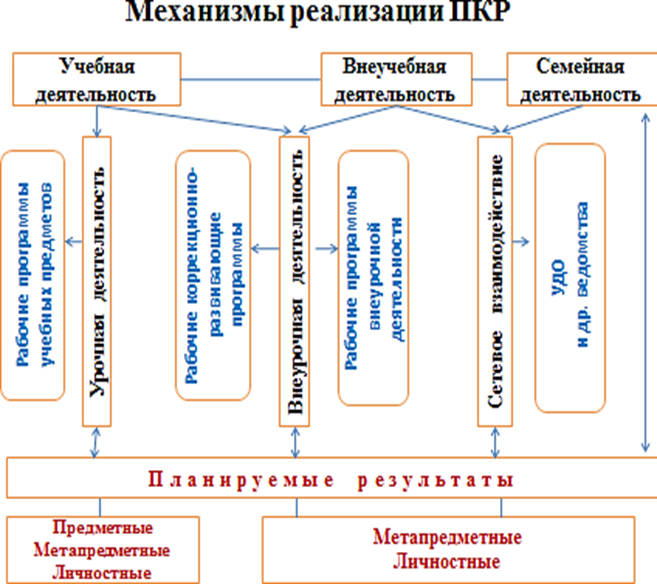 Коррекционная работа в обязательной части (70%) реализуется в учебной урочной деятельности при освоении содержания адаптированной  образовательной программы (АООП).В учебной внеурочной деятельности проводятся коррекционно-развивающие занятия со специалистами по индивидуально ориентированным коррекционным программам.Во внеучебной внеурочной деятельности коррекционная работа осуществляется по рабочим программам внеурочной деятельности и адаптированным программам дополнительного образования разной направленности, опосредованно стимулирующих и корригирующих развитие школьников с ОВЗ.Реализация коррекционной работы в специально созданных условиях направлена на достижение планируемых результатов (личностных, метапредметных и предметных).Для развития потенциала учащихся с ОВЗ специалистами и педагогами с участием самих учащихся и их родителей (законных представителей) могут разрабатываться индивидуальные учебные планы. Реализация индивидуальных учебных планов для детей с ОВЗ может осуществляться педагогами и специалистами и сопровождаться дистанционной поддержкой, а также поддержкой тьютора школы.Механизмом реализации коррекционной работы раскрывается в учебном плане, во взаимосвязи ПКР и рабочих коррекционных программ, во взаимодействии разных специалистов школы, осуществляющих образовательную деятельность, в сетевом взаимодействии с учреждениями дополнительного образования и другими ведомствами.Взаимодействие включает в себя следующее:комплексность в определении и решении проблем учащегося, предоставлении ему специализированной квалифицированной помощи;многоаспектный анализ личностного и познавательного развития учащегося;составление комплексных индивидуальных программ общего развития и коррекции отдельных сторон учебно-познавательной, речевой, эмоционально-волевой и личностной сфер ребенка. Условия реализации программыПрограмма коррекционной работы предусматривает создание в школе специальных условий обучения и воспитания детей с ОВЗ:психолого-педагогическое обеспечение (психологическое, логопедическое, социально- педагогическое, педагогическое сопровождение);программно - методическое обеспечение (рабочие программы по учебным предметам, коррекционно-развивающего обучения, внеурочной деятельности, дополнительного образования, методические рекомендации с учетом специфики нарушений развития учащихся;информационное обеспечение (сайт школы, «Электронная школа 2.0» и другие ресурсы);материально техническое обеспечение:оборудование для реабилитации учащихся с ЗПР;оборудование для реабилитации учащихся с РАС;оборудование для реабилитации учащихся с ТНР;оборудование для и учащихся с НОДА;оборудование для слабовидящих учащихся;оборудование для учащихся с нарушением слуха.Кадровое обеспечениеКоррекционная работа осуществляется специалистами соответствующей квалификации, имеющими специализированное образование, педагогами, прошедшими обязательную курсовую подготовку.Кадровый состав:Руководитель ШМО инклюзивного образования - Якимова И.В.Педагог-психолог -  Игнатьева К.В.Педагог-дефектолог – Калинина В.А.Логопед – Власова Т.А.Социальный педагог – Маслова Н.А.Педагоги школыПланируемые результаты коррекционной работыПланируемые результаты коррекционной работы имеют дифференцированный характер и определяются индивидуальными программами развития детей с разными нарушениями (ОВЗ). В зависимости от формы организации коррекционной работы планируются разные группы результатов (личностные, метапредметные, предметные). В урочной деятельности отражаются предметные, метапредметные и личностные результаты. Во внеурочной – личностные и метапредметные результаты. Коррекционная работа отражает каждую группу результатов:личностные результаты – индивидуальное продвижение обучающегося в личностном развитии (расширение круга социальных контактов, стремление к собственной результативности и др.);предметные результаты – овладение содержанием основной образовательной программы ООО (конкретных предметных областей; подпрограмм) с учетом индивидуальных возможностей разных категорий детей с ОВЗ; индивидуальные достижения по отдельным учебным предметам (умение учащихся с нарушенным слухом общаться на темы, соответствующие их возрасту; умение выбирать речевые средства адекватно коммуникативной ситуации; получение опыта решения проблем и др.);метапредметные результаты – овладение общеучебными умениями с учетом индивидуальных возможностей; освоение умственных действий, направленных на анализ и управление своей деятельностью; сформированность коммуникативных действий, направленных на сотрудничество и конструктивное общение и т. д.Планируемые результаты коррекционной работы включают в себя описание организации и содержания промежуточной аттестации обучающихся в рамках урочной и внеурочной деятельности по каждому классу, а также обобщенные результаты итоговой аттестации на основном уровне обучения.Достижения обучающихся с ОВЗ рассматриваются с учетом их предыдущих индивидуальных достижений, а не в сравнении с успеваемостью учащихся класса. Это может быть накопительная оценка (на основе текущих оценок) собственных достижений ребенка, а также оценка на основе его портфеля достижений.9. ПРОГРАММА ДУХОВНО-НРАВСТВЕННОГО РАЗВИТИЯПояснительная запискаПрограмма духовно – нравственного развития и воспитания соответствует ФГОС НОО и реализуется в рамках соответствующей программы АООП НОО школы.Программа духовно-нравственного воспитания и развития обучающихся с ОВЗ направлена на воспитание в каждом ребенке гражданина и патриота, на раскрытие способностей и талантов, обучающихся с ЗПР, подготовку их к жизни и успешную социализацию и интеграцию в современное общество. Программа реализуется МОУ СОШ № 3 г. Ростова в постоянном взаимодействии и тесном сотрудничестве с семьями обучающихся с ОВЗ, с другими субъектами социализации – социальными партнерами школы.Цели и задачи духовно-нравственного развития и воспитания обучающихся с ОВЗДуховно-нравственное воспитание – педагогически организованный процесс усвоения и принятия обучающимися с ЗПР базовых национальных ценностей, освоение системы общечеловеческих ценностей и культурных, духовных и нравственных ценностей многонационального народа Российской Федерации.Духовно-нравственное развитие – осуществляемое в процессе социализации последовательное расширение и укрепление ценностно – смысловой сферы личности, формирование способности человека оценивать и сознательно выстраивать на основе традиционных моральных норм и нравственных идеалов отношение к себе, другим людям, обществу, государству, Отечеству, миру в целом.Общей целью является социально – педагогическая поддержка и приобщение обучающихся к базовым национальным ценностям российского общества, общечеловеческих ценностям в контексте формирования у них нравственных чувств, нравственного сознания и поведения.Задачи духовно-нравственного развития и воспитания обучающихся на уровне начального общего образования:В области формирования личностной культуры:формирование первоначальных моральных норм, развитие творческого потенциала в учебно – игровой, предметно – продуктивной, социально – ориентированной деятельности на основе нравственных установок;формирование основ нравственного самосознания личности (совести) – способности формулировать собственные нравственные обязательства, осуществлять нравственный самоконтроль, требовать от себя выполнения моральных норм, давать нравственную оценку своим и чужим поступкам;принятия обучающимся базовых национальных ценностей, духовных традиций;формирование самостоятельности обучающихся в любых жизненных ситуациях;развитие трудолюбия, формирование потребности к учению, способности к преодолению трудностей для достижения результата.В области формирования социальной культуры:воспитание ценностного отношения к Родине, к своему национальному языку и культуре, к традиционным российским религиям;формирование патриотизма и гражданственности;формирование толерантности и основ культуры межэтнического общения;развитие навыков	коммуникативного общения	с педагогами,	родителями, сверстниками и старшим поколением.В области формирования семейной культуры:формирование уважительного отношения к родителям, осознанного, заботливого отношения к старшим и младшим;формирование представления о семейных ценностях и уважения к ним;знакомство с культурно – историческими и этническими традициями российской семьи.Основные направления и ценностные основы духовно-нравственного развития и воспитания обучающихся с ОВЗ на уровне начального общего образованияВоспитание нравственных чувств и этического сознания.Ценности: нравственный выбор; жизнь и смысл жизни; справедливость, милосердие, честность, достоинство, уважение к родителям, уважение достоинства человека, равноправие, ответственность и чувство долга; забота и помощь, мораль, честность, щедрость, забота о младших и старших, свобода совести и вероисповедение, толерантность, представление о вере, духовной культуре.Воспитание трудолюбия, творческого отношения к учению, труду, жизни.Ценности: уважение к труду; творчество и созидание, стремление к познанию, целеустремленность и настойчивость; бережливость, трудолюбие.Воспитание гражданственности, патриотизма, уважение к правам, свободам и обязанностям человека.Ценности: любовь к России, к своему народу, своему краю; Служение своему Отечеству; Правовое государство; Гражданское общество; Законы правопорядок; свобода личная и национальная; доверие к людям; институтам государства и гражданского общества.Воспитание ценностного отношения к природе, окружающей среде экологическое воспитание).Ценности: Родная земля, заповедная природа, планета Земля, экологическое сознание.Воспитание ценностного отношения к прекрасному, формирование представлений об эстетических идеалах и ценностях (эстетическое воспитание).Ценности: красота, гармония, духовный мир человека, эстетическое развитие, самовыражение в творчестве и искусстве.Принципы духовно-нравственного развития и воспитания обучающихся с ОВЗ на уровне начального общего образованияПринцип следования нравственному примеру.Пример как метод воспитания позволяет расширить нравственный опыт ребёнка, побудить его к внутреннему диалогу, пробудить в нём нравственную рефлексию, обеспечить возможность выбора при построении собственной системы ценностных отношений, продемонстрировать ребёнку реальную возможность следования идеалу в жизни. Особое значение для духовно-нравственного развития обучающегося имеет пример педагогов.Принцип системно – деятельностной организации воспитания.Для решения воспитательных задач обучающиеся вместе с педагогами и родителями, иными субъектами воспитания и социализации обращаются к содержанию: общеобразовательных дисциплин; произведений искусства; периодической литературы, публикаций, радио- и телепередач, отражающих современную жизнь; духовной культуры и фольклора народов России; истории, традиций и современной жизни своей Родины, своего края, своей семьи; жизненного опыта своих родителей (законных представителей) и прародителей; общественно полезной и личностно значимой деятельности в рамках педагогически организованных социальных и культурных практик; других источников информации и научного знания.Принцип диалогического общения.В формировании ценностных отношений большую роль играет диалогическое общение младшего школьника со сверстниками, родителями (законными представителями), учителем и другими значимыми взрослыми. Диалог исходит из признания и безусловного уважения права воспитанника свободно выбирать и сознательно присваивать ту ценность, которую он полагает как истинную. Выработка личностью собственной системы ценностей, поиск смысла жизни невозможны вне диалогического общения человека с другим человеком, ребёнка со значимым взрослым.Принцип полисубъективности воспитания.В современных условиях процесс развития и воспитания личности имеет полисубъектный, многомерно-деятельностный характер. Младший школьник включён в различные виды социальной, информационной, коммуникативной активности, в содержании которых присутствуют разные, нередко противоречивые ценности и мировоззренческие установки.Принцип ориентации на идеал.Идеал – это высшая ценность, совершенное состояние человека, семьи, школьного коллектива, социальной группы, общества, высшая норма нравственных отношений, превосходная степень нравственного представления о должном. Идеалы сохраняются в традициях и служат основными ориентирами человеческой жизни, духовно-нравственного и социального развития личности. Воспитательные идеалы поддерживают единство уклада школьной жизни, придают ему нравственные измерения, обеспечивают возможность согласования деятельности различных субъектов воспитания и социализации.Аксиологический принцип.Любое содержание обучения, общения, деятельности может стать содержанием воспитания, если оно отнесено к определённой ценности. Педагогическая организация нравственного уклада школьной жизни начинается с определения той системы ценностей, которая лежит в основе воспитательного процесса, раскрывается в его содержании и сознательное усвоение которой обучающимися осуществляется в процессе их духовно- нравственного развития.Принцип идентификации (персонификации).Идентификация — устойчивое отождествление себя со значимым другим, стремление быть похожим на него. В младшем школьном возрасте преобладает образно- эмоциональное восприятие действительности, развиты механизмы подражания, эмпатии, способность к идентификации. Персонифицированные идеалы являются действенными средствами нравственного воспитания ребёнка.Основное содержание духовно-нравственного развития и воспитания  обучающихся с ОВЗ на уровне начального общего образованияВоспитание нравственных чувств и этического сознания:первоначальные представления о базовых национальных российских ценностях;различие хороших и плохих поступков;представления о правилах поведения в образовательном учреждении, дома, на улице, в общественных местах, в транспорте, на природе;элементарные представления о роли традиционных	религиях в развитии Российского государства;уважительное отношение к родителям, старшим; доброжелательное отношение к сверстникам и младшим;установление	дружеских	взаимоотношений	в	коллективе,	основанных	на взаимопомощи и взаимной поддержке;бережное, гуманное отношение ко всему живому;знание правил этики, культуры речи;умение признаваться в плохом поступке и проанализировать его; стремление избегать плохих поступков;представления о возможном негативном влиянии на морально-психологическое состояние человека компьютерных игр и СМИ;отрицательное отношение к аморальным поступкам, грубости, оскорбительным словам и действиям.Воспитание трудолюбия, творческого отношения к учению, труду, жизни:первоначальные представления о нравственных основах учебы, ведущей роли образования, труда и значения творчества в жизни человека и общества;уважение к труду и творчеству старших и сверстников;элементарные представления об основных профессиях;ценностное отношение к учёбе как виду творческой деятельности;первоначальные навыки самообслуживания;первоначальные навыки коллективной работы, в том числе при разработке и реализации учебных и учебно-трудовых проектов;умение проявлять дисциплинированность, последовательность и настойчивость в выполнении заданий;умение соблюдать порядок на рабочем месте;бережное отношение к результатам своего труда, труда других людей, к школьному имуществу, учебникам, личным вещам;отрицательное отношение к лени и небрежности в труде и учёбе, небережливому отношению к результатам труда людей.Воспитание гражданственности, патриотизма, уважения к правам, свободам и обязанностям человека:элементарные представления о политическом устройстве Российского государства;представления о символах государства — Флаге, Гербе России, о флаге и гербе    Ярославской области;элементарные представления о правах и обязанностях гражданина России;уважительное отношение	к русскому	языку как государственному, языку  межнационального общения;ценностное отношение к своему национальному языку и культуре;начальные представления о народах России, об их общей исторической судьбе, о единстве народов нашей страны;элементарные представления о национальных героях и важнейших событиях истории России и её народов;интерес к государственным праздникам и важнейшим событиям в жизни России, Ярославской  области;стремление активно участвовать в делах класса, школы, семьи, своего села, города; негативное отношение к нарушениям порядка в классе, дома, на улице, к невыполнению человеком своих обязанностей.Воспитание	ценностного	отношения	к	природе,	окружающей	среде (экологическое воспитание):развитие интереса к природе, природным явлениям и формам жизни, понимание активной роли человека в природе;ценностное отношение к природе и всем формам жизни;первоначальный элементарный опыт природоохранительной деятельности;личный опыт в экологических программах и проектах.Воспитание	ценностного	отношения	к	прекрасному,	формирование представлений об эстетических идеалах и ценностях (эстетическое воспитание):представления о душевной и физической красоте человека;формирование чувства прекрасного; умение видеть красоту природы, труда и творчества;интерес к чтению, произведениям искусства, детским спектаклям, концертам, выставкам, музыке;интерес к занятиям художественным творчеством;стремление к опрятному внешнему виду;первоначальный	опыт	самореализации	в	различных	видах	творческой деятельности;отрицательное отношение к некрасивым поступкам.любовь к образовательному учреждению, своему селу, городу, народу, России;уважение к защитникам Родины;умение отвечать за свои поступки;Основные направления и формы организации внеурочной деятельностиК основным направлениям внеурочной деятельности относятся: коррекционно-развивающее, духовно-нравственное, спортивно-оздоровительное, общекультурное, социальное.Содержание коррекционно-развивающего направления регламентируется содержанием соответствующей области, представленной в учебном плане. Данные направления являются содержательным ориентиром для разработки соответствующих программ. Образовательная организация вправе самостоятельно выбирать приоритетные направления внеурочной деятельности, определять формы еѐ организации учетом реальных условий, особенностей обучающихся, потребностей обучающихся и их родителей (законных представителей). При этом следует учитывать, что формы, содержание внеурочной деятельности должны соответствовать общим целям, задачам и результатам воспитания. Результативность внеурочной деятельности предполагает:Приобретение обучающимися с ОВЗ социального знания,Формирования положительного отношения к базовым ценностям,Приобретения опыта самостоятельного общественного действия.Базовые национальные ценности российского общества: патриотизм, социальная солидарность, гражданственность, семья, здоровье, труд и творчество, наука, традиционные религии России, искусство и литература, природа, человечество.Внеурочная деятельность объединяет все виды деятельности обучающихся (кроме учебной деятельности на уроке), в которых возможно и целесообразно решение задач их воспитания и социализации. Содержание внеурочной деятельности обучающихся с ОВЗ складывается из совокупности направлений, форм и конкретных видов деятельности.Программы могут проектироваться на основе различных видов деятельности, что, в свою очередь, позволяет создавать разные их варианты с учетом возможностей и потребностей обучающихся с ОВЗ.Виды внеурочной деятельности в рамках основных направлений, кроме коррекционно-развивающей, не закреплены в требованиях ФГОС. Для их реализации в образовательной организации могут быть рекомендованы: игровая, досугово-развлекательная, художественное творчество, социальное творчество, трудовая, общественно-полезная, спортивно-оздоровительная, туристско-краеведческая и др.Формы организации внеурочной деятельности разнообразны и их выбор определяется общеобразовательной организацией: экскурсии, кружки, секции, соревнования, праздники, общественно полезные практики, смотры-конкурсы, викторины, беседы, культпоходы в театр, фестивали, игры (сюжетно-ролевые, деловые и т. п), туристические походы и т. д.В зависимости от возможностей общеобразовательной организации, особенностей окружающего социума внеурочная деятельность может осуществляться по различным схемам, в том числе:непосредственно в общеобразовательной организации по типу школы полного дня;совместно с организациями дополнительного образования детей, спортивными объектами, организациями культуры;в сотрудничестве с другими организациями и с участием педагогов общеобразовательной организации (комбинированная схема).Основное преимущество реализации внеурочной деятельности непосредственно в общеобразовательной организации заключается в том, что в ней созданы все условия для полноценного пребывания обучающихся с ОВЗ в общеобразовательной организации в течение дня, содержательном единстве учебного, воспитательного и коррекционно-развивающего процессов.При организации внеурочной деятельности обучающихся используются возможности сетевого взаимодействия (например, с участием организаций дополнительного образования детей, организаций культуры и спорта).Внеурочная деятельность должна способствовать социальной интеграции обучающихся с ОВЗ путем организации и проведения мероприятий (воспитательных, культурно-развлекательных, спортивно-оздоровительных и иных досуговых мероприятий), в которых предусмотрена совместная деятельность обучающихся разных детей (с ограничениями здоровья и без таковых) с участием различных организаций. Виды совместной внеурочной деятельности необходимо подбирать с учетом возможностей и интересов как обучающихся с ОВЗ, так и их обычно развивающихся сверстников.В период каникул для продолжения внеурочной деятельности используются возможности организаций отдыха обучающихся и их оздоровления, тематических лагерных смен, летних школ, создаваемых на базе общеобразовательных организаций и организаций дополнительного образования детей.Организация внеурочной деятельности предполагает, что в этой работе принимают участие все педагогические работники общеобразовательной организации (учителя-дефектологи, учителя групп продленного дня, воспитатели, учителя-логопеды, педагоги-психологи, социальные педагоги и др.), так же и медицинские работники.В качестве организационного механизма реализации внеурочной деятельности в общеобразовательной организации рекомендуется использовать план внеурочной деятельности. Формы и способы организации внеурочной деятельности образовательная организация определяет самостоятельно, исходя из необходимости, обеспечить достижение планируемых результатов реализации АООП обучающихся с ОВЗ на основании возможностей обучающихся, запросов родителей (законных представителей), а также имеющихся кадровых, материально- технических и других условий.Совместная деятельность образовательного учреждения, семьи и общественности по духовно-нравственному развитию и воспитанию детей с ОВЗОдной из педагогических задач разработки и реализации данной программы является организация эффективного взаимодействия школы и семьи в целях духовно-нравственного развития и воспитания детей с ОВЗ в следующих направлениях:повышение педагогической культуры родителей (законных представителей)    учащихся;совершенствования межличностных отношений педагогов, учащихся и родителей путем организации совместных мероприятий;расширение партнерских взаимоотношений с родителями.Планируемые результаты духовно- нравственного развития и воспитания детей с ОВЗ на уровне начального общего образованияПроцедура мониторингаМониторинг проводится педагогом-психологом или классным руководителем дважды в год - сентябрь, апрель.Педагог-психолог проводит диагностику всех трех сфер по трем, представленным ниже методикам. Классный руководитель выполняет диагностику нравственного уровня развития и воспитания младших школьников (субъективный тест).Далее все измерения заносятся в сводную таблицу. Анализ результатов, представленных в сводной таблице, позволяет провести экспертизу и выявить эффективность деятельности по формированию духовно-нравственной сферы младших школьников.Мониторинг духовно-нравственного развития и воспитания младших школьников направлен на выявление следующих параметров:уровень сформированности личностной культуры через диагностику личностной сферы учеников с использованием методики «Я разный», диагностику проводит педагог- психолог;уровень сформированности социальной культуры через диагностику нравственных представлений младших школьников (Адаптированный вариант теста «Размышляем о жизненном опыте» для младших школьников (составлен доктором педагогических наук Н.Е. Щурковой, адаптирован В.М. Ивановой, Т.В. Павловой, Е.Н. Степановым), диагностику проводит педагог-психолог;уровень сформированности семейной культуры через диагностику семейных ценностей и представлений учеников, диагностику проводит педагог-психолог (анкета «Я и моя семья»);уровень нравственного развития и воспитания младших школьников, диагностику проводит классный руководитель.Все результаты выражаются в баллах и фиксируются в таблицах.      Таким образом, полученный уровень духовно нравственного развития и воспитания каждого младшего школьника (значение суммарного балла) можно соотнести с ключами: 0-3 – низкий; 4-6 – средний; выше 7 – высокий. По результатам диагностики педагога-психолога и классного руководителя составляется сводная таблица, которая позволяет сделать анализ эффективности работы по духовно-нравственному развитию и воспитанию младших школьников в ОУ.К результатам, не подлежащим итоговой оценке индивидуальных достижений выпускников начальной школы, относятся:ценностные ориентации выпускника, которые отражают его индивидуально-личностные  позиции (этические, эстетические, религиозные взгляды, политические предпочтения);характеристика социальных чувств (патриотизм, толерантность, гуманизм);индивидуальные личностные характеристики (доброта, дружелюбие, честность).Оценка и коррекция развития этих и других личностных результатов образовательной деятельности, обучающихся осуществляется в ходе постоянного наблюдения педагога в тесном сотрудничестве с семьей ученика.10. ПРОГРАММА ФОРМИРОВАНИЯ ЭКОЛОГИЧЕСКОЙ КУЛЬТУРЫ, ЗДОРОВОГО И БЕЗОПАСНОГО ОБРАЗА ЖИЗНИПрограмма формирования экологической культуры, здорового и безопасного образа жизни учащихся начальной школы МОУ СОШ № 3 г. Ростова представляет собой комплексную программу формирования знаний, установок, личностных ориентиров и норм поведения, обеспечивающих сохранение и укрепление физического, психического, социального здоровья учащихся как одного из ценностных составляющих, способствующих познавательному и эмоциональному развитию ребенка, достижению планируемых результатов освоения адаптированной основной образовательной программы начального общего образования.Программа формирования экологической культуры, здорового и безопасного образа жизни вносит вклад в достижение требований к личностным результатам освоения АООП НОО обучающихся с ОВЗ: формирование представлений о мире в его органичном единстве и разнообразии природы, народов, культур и религий; овладение начальными навыками адаптации в окружающем мире; формирование установки на безопасный, здоровый образ жизни, наличие мотивации к творческому труду, работе на результат, бережному отношению к материальным и духовным ценностям.Программа построена на основе общенациональных ценностей российского общества, таких, как гражданственность, здоровье, природа, экологическая культура, безопасность человека и государства. Она направлена на развитие мотивации и готовности обучающихся с ОВЗ действовать предусмотрительно, придерживаться здорового и экологически безопасного образа жизни, ценить природу как источник духовного развития, информации, красоты, здоровья, материального благополучия.Программа формирования экологической культуры, здорового и безопасного образа жизни на уровне начального общего образования формируется с учётом факторов, оказывающих существенное влияние на состояние здоровья обучающихся:неблагоприятные социальные, экономические и экологические условия;факторы риска, имеющие место в образовательных организациях, которые приводят к ухудшению здоровья обучающихся;чувствительность к различным воздействиям при одновременной инертности реакции на них, обусловливающей временной разрыв между воздействием и результатом, между начальным и существенным проявлением неблагополучных сдвигов в здоровье обучающихся;формируемые в младшем школьном возрасте правила поведения, привычки;особенности отношения обучающихся младшего школьного возраста к своему здоровью, что связано с отсутствием у обучающихся опыта«нездоровья» (за исключением обучающихся с серьёзными хроническими заболеваниями) и восприятием обучающимся состояния болезни главным образом как ограничения свободы;неспособность прогнозировать последствия своего отношения к здоровью.Программа формирования экологической культуры, здорового и безопасного образа жизни должна обеспечивать:формирование представлений  об  основах  экологической  культуры  на  примере экологически сообразного поведения в быту и в природе, безопасного для человека и окружающей среды;пробуждение в детях желания заботиться о своем здоровье (формирование заинтересованного отношения к собственному здоровью) путем соблюдения правил здорового образа жизни и организации здоровьесберегающего характера учебной деятельности и общения;формирование познавательного интереса и бережного отношения к природе;формирование установок на использование здорового питания; использование оптимальных двигательных режимов для обучающихся с ОВЗ с учетом их возрастных, психофизических особенностей, развитие потребности в занятиях физической культурой и спортом;соблюдение здоровье созидающих режимов дня;формирование негативного отношения к факторам риска здоровью обучающихся;становление умений противостояния вовлечению в табакокурение, употребление алкоголя, наркотических и сильнодействующих веществ;формирование у обучающегося потребности безбоязненно обращаться к врачу по любым вопросам, связанным с особенностями роста и развития, состояния здоровья, развитие готовности самостоятельно поддерживать свое здоровье на основе использования навыков личной гигиены;формирование умений безопасного поведения в окружающей среде и простейших умений поведения в экстремальных (чрезвычайных) ситуациях.Программа формирования экологической культуры, здорового и безопасного образа жизни обучающихся с ОВЗ реализуется по следующим направлениям:1.	Создание здоровьесберегающей инфраструктуры образовательной организации с целью реализации необходимых условий для сбережения здоровья обучающихся с ОВЗ2.	Формирование культуры здорового и безопасного образа жизни средствами урочной деятельности при использовании программного материала, формирующего у обучающихся с ОВЗ установку на безопасный, здоровый образ жизни, предусматривающего обсуждение проблем, связанных с безопасностью жизни, укреплением собственного физического, нравственного и духовного здоровья, активным отдыхом.3.	Организация физкультурно-оздоровительной работы, направленной на обеспечение рациональной организации двигательного режима, нормального физического развития и двигательной подготовленности обучающихся с ОВЗ, повышение адаптивных возможностей организма, сохранение и укрепление здоровья обучающихся и формирование культуры здоровья в различных формах (на уроках физкультуры, на занятиях внеурочной деятельности, при проведении динамических пауз на уроках, при проведении дней здоровья, соревнований, олимпиад, походов и т. п.).4.	Формирование экологической культуры в процессе усвоения элементарных представлений об экокультурных ценностях, о традициях этического отношения к природе, нормах экологической этики, об экологически грамотном взаимодействии человека с природой в ходе экскурсий, прогулок, туристических походов и путешествий по родному краю; приобретения первоначального опыта участия в природоохранной деятельности (в школе и на пришкольном участке, в ходе экологических акций и т.д.); совместной экологической деятельности родителей (законных представителей), обучающихся и педагогов образовательной организации, обеспечивающей расширение опыта общения с природой.5.	Просветительская работа с родителями (законными представителями) по вопросам охраны и укрепления здоровья обучающихся направлена на повышение уровня их знаний в форме проведения родительского лектория, привлечения родителей (законных представителей) к совместной работе по проведению оздоровительных мероприятий и спортивных соревнований, ведения Дневников здоровья с обучающимися с ОВЗ, прошедшими саногенетический мониторинг и получивших рекомендации по коррекции различных параметров здоровья.Наиболее эффективным путём формирования экологической культуры, здорового и безопасного образа жизни обучающихся с ОВЗ является направляемая и организуемая взрослыми практическая работа обучающихся с учетом их особых образовательных потребностей, способствующая: практическому освоению ими знаний основ здорового образажизни; развитию потребности взаимодействия с природной средой; пониманию роли в жизнедеятельности человека режима дня, двигательной активности, правильного питания, выполнения правил личной гигиены.Основными организационными формами внеурочной деятельности, на основе которых реализуется содержание программы, являются: режим труда и отдыха, проекты, спортивно- развлекательные мероприятия, дни здоровья, беседы, походы и др.11. РАБОЧАЯ ПРОГРАММА ВОСПИТАНИЯ АООП НООДЛЯ ОБУЧАЮЩИХСЯ С ОВЗ11.1 ЦЕЛЕВОЙ РАЗДЕЛ ПРОГРАММЫ ВОСПИТАНИЯУчастниками образовательных отношений являются педагогические и другие работники образовательной организации, обучающиеся с ОВЗ, их родители (законные представители), представители иных организаций, участвующие в реализации образовательного процесса. Родители (законные представители) несовершеннолетних обучающихся имеют преимущественное право на воспитание своих детей. Содержание воспитания обучающихся в образовательной организации определяется содержанием российских базовых (гражданских, национальных) норм и ценностей, которые закреплены в Конституции Российской Федерации. Эти ценности и нормы определяют инвариантное содержание воспитания обучающихся с ОВЗ. Вариативный компонент содержания воспитания обучающихся включает духовно-нравственные ценности культуры, традиционных религий народов России.Воспитательная деятельность в образовательной организации планируется и осуществляется в соответствии с приоритетами государственной политики в сфере воспитания. Приоритетной задачей Российской Федерации в сфере воспитания детей является развитие высоконравственной личности, разделяющей российские традиционные духовные ценности, обладающей актуальными знаниями и умениями, способной реализовать свой потенциал в условиях современного общества, готовой к мирному созиданию и защите Родины.Цель и задачи воспитания обучающихся с ОВЗ. Цели воспитания обучающихся с ОВЗ в МОУ СОШ №3:создать условия для самоопределения и социализации обучающихся на основе социокультурных, духовно-нравственных ценностей и принятых в российском обществе правил и норм поведения в интересах человека, семьи, общества и государства;формировать у обучающихся чувства патриотизма, гражданственности, уважения к памяти защитников Отечества и подвигам Героев Отечества, закону и правопорядку, человеку труда и старшему поколению, взаимного уважения, бережного отношения к культурному наследию и традициям многонационального народа Российской Федерации, природе и окружающей среде.Задачи воспитания обучающихся с ОВЗ: усвоение ими знаний норм, духовно-нравственных ценностей, традиций, которые выработало российское общество (социально значимых знаний); формирование и развитие личностных отношений к этим нормам, ценностям, традициям (их освоение, принятие); приобретение соответствующего этим нормам, ценностям, традициям социокультурного опыта поведения, общения, межличностных и социальных отношений, применения полученных знаний; достижение личностных результатов освоения АООП НОО в соответствии с ФГОС НОО обучающихся с ОВЗ. Личностные результаты освоения обучающимися АООП НОО включают осознание российской гражданской идентичности, сформированность ценностей самостоятельности и инициативы, готовность обучающихся к саморазвитию, самостоятельности и личностному самоопределению, наличие мотивации к целенаправленной социально значимой деятельности, сформированность внутренней позиции личности как особого ценностного отношения к себе, окружающим людям и жизни в целом. Воспитательная деятельность в образовательной организации планируется и осуществляется на основе аксиологического, антропологического, культурно-исторического, системно-деятельностного, личностно-ориентированного подходов и с учетом принципов воспитания: гуманистической направленности воспитания, совместной деятельности детей и взрослых, следования нравственному примеру, безопасной жизнедеятельности, инклюзивности.Направления воспитания.Программа реализуется в единстве учебной и воспитательной деятельности образовательной организации по основным направлениям воспитания в соответствии с ФГОС НОО обучающихся с ОВЗ:1) гражданское воспитание: формирование российской гражданской идентичности, принадлежности к общности граждан Российской Федерации, к народу России как источнику власти в Российском государстве и субъекту тысячелетней российской государственности, уважения к правам, свободам и обязанностям гражданина России, правовой и политической культуры;2) патриотическое воспитание: воспитание любви к родному краю, Родине, своему народу, уважения к другим народам России; историческое просвещение, формирование российского национального исторического сознания, российской культурной идентичности;3) духовно-нравственное воспитание: воспитание на основе духовно-нравственной культуры народов России, традиционных религий народов России, формирование традиционных российских семейных ценностей; воспитание честности, доброты, милосердия, справедливости, дружелюбия и взаимопомощи, уважения к старшим, к памяти предков;4) эстетическое воспитание: формирование эстетической культуры на основе российских традиционных духовных ценностей, приобщение к лучшим образцам отечественного и мирового искусства;5) физическое воспитание, формирование культуры здорового образа жизни и эмоционального благополучия: развитие физических способностей с учетом возможностей и состояния здоровья, навыков безопасного поведения в природной и социальной среде, чрезвычайных ситуациях;6) трудовое воспитание: воспитание уважения к труду, трудящимся, результатам труда (своего и других людей), ориентация на трудовую деятельность, получение профессии, личностное самовыражение в продуктивном, нравственно достойном труде в российском обществе, достижение выдающихся результатов в профессиональной деятельности;7) экологическое воспитание: формирование экологической культуры,ответственного, бережного отношения к природе, окружающей среде на основе российских традиционных духовных ценностей, навыков охраны, защиты, восстановления природы, окружающей среды;8) ценности научного познания: воспитание стремления к познанию себя и других людей, природы и общества, к получению знаний, качественного образования с учетом личностных интересов и общественных потребностей.Целевые ориентиры результатов воспитания. Требования к личностным результатам освоения обучающимися образовательных программ начального общего, образования установлены в ФГОС НОО обучающихся с ОВЗ.На основании этих требований в данном разделе представлены целевые ориентиры результатов в воспитании, развитии личности обучающихся, на достижение которых должна быть направлена деятельность педагогического коллектива для выполнения требований ФГОС НОО обучающихся с ОВЗ.Целевые ориентиры определены в соответствии с инвариантным содержанием воспитания обучающихся на основе российских базовых (гражданских, конституциональных) ценностей, обеспечивают единство воспитания, воспитательного пространства.Целевые ориентиры результатов воспитания на уровне начального общего образования:1. Гражданско-патриотическое воспитание.Знающий и любящий свою малую родину, свой край, имеющий представление о Родине - России, ее территории, расположении.Сознающий принадлежность к своему народу и к общности граждан России, проявляющий уважение к своему и другим народам.Понимающий свою сопричастность к прошлому, настоящему и будущему родного края, своей Родины - России, Российского государства.Понимающий значение гражданских символов (государственная символика России, своего региона), праздников, мест почитания героев и защитников Отечества, проявляющий к ним уважение.Имеющий первоначальные представления о правах и ответственности человека в обществе, гражданских правах и обязанностях.Принимающий участие в жизни класса, образовательной организации, в доступной по возрасту социально значимой деятельности.2. Духовно-нравственное воспитание.Уважающий духовно-нравственную культуру своей семьи, своего народа, семейные ценности с учетом национальной, религиозной принадлежности.Сознающий ценность каждой человеческой жизни, признающий индивидуальность и достоинство каждого человека.Доброжелательный, проявляющий сопереживание, готовность оказывать помощь, выражающий неприятие поведения, причиняющего физический и моральный вред другим людям, уважающий старших.Умеющий оценивать поступки с позиции их соответствия нравственным нормам, осознающий ответственность за свои поступки.Владеющий представлениями о многообразии языкового и культурного пространства России, имеющий первоначальные навыки общения с людьми разных народов, вероисповеданий.Сознающий нравственную и эстетическую ценность литературы, родного языка, русского языка, проявляющий интерес к чтению.3. Эстетическое воспитание.Способный воспринимать и чувствовать прекрасное в быту, природе, искусстве, творчестве людей.Проявляющий интерес и уважение к отечественной и мировой художественной культуре.Проявляющий стремление к самовыражению в разных видах художественной деятельности, искусстве4. Физическое воспитание, формирование культуры здоровья и эмоционального благополучия.Бережно относящийся к физическому здоровью, соблюдающий основные правила здорового и безопасного для себя и других людей образа жизни, в том числе в информационной среде.Владеющий основными навыками личной и общественной гигиены, безопасного поведения в быту, природе, обществе.Ориентированный на физическое развитие с учетом возможностей здоровья, занятия физкультурой и спортом.Сознающий и принимающий свою половую принадлежность, соответствующие ей психофизические и поведенческие особенности с учетом возраста.5. Трудовое воспитание.Сознающий ценность труда в жизни человека, семьи, общества.Проявляющий уважение к труду, людям труда, бережное отношение к результатам труда, ответственное потребление.Проявляющий интерес к разным профессиям.Участвующий в различных видах доступного по возрасту труда, трудовой деятельности.6. Экологическое воспитание.Понимающий ценность природы, зависимость жизни людей от природы, влияние людей на природу, окружающую среду.Проявляющий любовь и бережное отношение к природе, неприятие действий, приносящих вред природе, особенно живым существам.Выражающий готовность в своей деятельности придерживаться экологических норм.7. Ценности научного познания.Выражающий познавательные интересы, активность, любознательность и самостоятельность в познании, интерес и уважение к научным знаниям, науке.Обладающий первоначальными представлениями о природных и социальных объектах, многообразии объектов и явлений природы, связи живой и неживой природы, о науке, научном знании.Имеющий первоначальные навыки наблюдений, систематизации и осмысления опыта в естественно-научной и гуманитарной областях знания.11.2 СОДЕРЖАТЕЛЬНЫЙ РАЗДЕЛУклад образовательной организации.Школа № 3 г. Ростова начинает свою историю в 1902 году. За 120 летнюю историю школа была ремесленным училищем, начальной трудовой школой, основной 8-летней школой. Современное 2-х этажное здание, общей площадью 4670,2 построено  в 1978 г и расположено в густонаселенном районе города, на главной улице с развитой сетью транспортных услуг. В шаговой доступности находятся учреждения дополнительного образования (Школа искусств, ЦВР, Молодежный центр, ДЮСШ, стадион «Спартак», учреждения культуры), что позволяет выстраивать взаимодействие и партнерство в сфере дополнительного образования детей. Школа  осуществляет образовательную деятельность: начальное общее образование; основное общее образование; среднее (полное) общее образование. Установлен государственный статус: муниципальное общеобразовательное учреждение средняя общеобразовательная школа. В школе обучается 759 человека, в числе которых, в среднем звене 402 человека. Всего скомплектован 31 класс, в том числе 16 классов на ступени основного общего образования. При большом количестве обучающихся в школе испытывается проблема недостатка учебных аудиторий, пространства рекреаций, библиотечных площадей, наличие только 1 спортивного зала. Режим работы: 2 смены при 6-дневной учебной неделе (6 классы обучаются во 2 смену).Вследствие того, что школа не предъявляет при приеме специальных требований к уровню подготовки обучающихся (согласно Уставу), не дифференцирует их по уровню способностей и обученности, наряду с детьми, демонстрирующими высокие учебные и внеучебные достижения, в школе обучаются дети, нуждающиеся в коррекционно-развивающем обучении, психолого-педагогическом сопровождении, коррекции поведения и социальной адаптации. Обучающиеся школы - это дети из семей, разных по социальному статусу. Это и многодетные семьи, неполные и неблагополучные, приезжие из других регионов с разным уровнем владения учебным материалом. Почти в каждом классе школы обучается ребенок с ОВЗ, в рамках инклюзивного образования по адаптированным программам, прирост таких детей составил 20%. Увеличилось также количество детей-инвалидов на 24%. Контингент обучающихся школы является многонациональным, среди детей есть те, для кого русский язык не является родным или языком повседневного общения. Эти дети испытывают трудности в обучении, связанные с пониманием учебного материала. Сложный этнический состав обучающихся и сложный социальный контекст, в котором находится школа, требует решения многих проблем.  К началу 2022 г. сократилось количество родителей с высшим образованием на 38%. На 9 % возросло количество многодетных семей. На 50% возросло количество детей состоящих на внутришкольном учете и учете в ПДН и КДН. Увеличилось количество детей не имеющих гражданства и тех, для кого русский язык не является родным.В 2011 году в нашей школе был создан Музей Космонавтики Экспозиция развернута в одной из классных комнат, а также в рекреации  левого крыла первого этажа здания МОУ СОШ № 3. В данных помещениях произведен капитальный ремонт, на окнах имеются  решетки и плотные жалюзи, которые защищают музейные экспонаты от воздействия прямых солнечных лучей.Помещение оснащено музейным оборудованием (витрины, стенды, манекены и др.) и видеооборудованием для демонстрации фото, видео материалов. Оборудован демонстрационный зал на 40 посадочных мест. Для проведения музейных занятий имеется библиотека печатных изданий, также видеоархив.В конце 2022 года школа вошла в проект «Школьное инициативное бюджетирование» в рамках Губернаторского проекта «Решаем вместе» и в 2023 году будет реализован проект реконструкции холла школы и раздевальной комнатыВ МОУ СОШ № 3 работает высокопрофессиональный коллектив педагогов, готовый к инновационным изменениям (более 80% педагогов школы имеет высшую и первую квалификационные категории, есть Заслуженные учителя России, Почетные работники общего образования, Отличники народного просвещения РФ, победители и призёры профессиональных конкурсов.Миссия школы Создание образовательной среды, способной удовлетворить потребность субъектов образовательного процесса в доступном качественном образовании и воспитании, соответствующем современным требованиям и способствующем развитию потенциала субъектов образовательного процесса.Приоритетные направления образовательного процесса.модернизация содержательной и технологической сторон образовательного процесса в школе;создание школьного открытого информационного образовательного пространства;создание условий, обеспечивающих личностный рост всех субъектов образовательного процессаВ школе ведется инновационная деятельность: так за последние 5 лет были разработаны и реализованы проекты: «Наше наследие. Внедрение национально-регионального компонента в учебно-воспитательный процесс»«Тьюторское сопровождение профессионального развития молодого педагога»«Вариативные модели реализации Всероссийского межведомственного культурно-образовательного проекта «Культура для школьников»»В 2021 г. нами был разработан проект: Центр притяжения: создание личностно развивающей творческой среды на базе школьного музея космонавтики. В основу проекта положена идея создания личностно-развивающей образовательной среды, раскрытие личностного потенциала всех участников образовательных отношений, средствами школьного музея Космонавтики.Проект нацелен на создание нового типа музея, как среды развития ребенка, современной и мотивированной команды участников образовательных отношений, устойчивого школьного сообщества. С изменением формата деятельности музея, в основе которого создание особого музейного пространства игры, диалога и образования. Возможность школьного музея стать центром притяжения, вокруг которого будет сосредоточено все образовательное пространство школы – это и физическое пространство, и цифровые процессы, и характер взаимоотношений между участниками образовательного процесса, и социокультурное окружение школы, социальные партнеры создает условия для создания личностно-развивающей творческой среды.  Музей космонавтики позволит создать уникальный имидж школы с его отличительными особенностями, миссией и принципами, сформировавшимися традициями. Сформированные в школе объединения детского самоуправления «Созвездие», волонтерские отряды стали стимулом для проявлении инициативы, принятии решения и самореализации, они служат стимулами рождения нового в работе школы, и одновременно в их деятельности сохраняются, обогащаются лучшие традиции школы. Детское объединение создает условия для удовлетворения потребностей, интересов, целей ребенка, формирования новых устремлений; обусловливает отбор внутренних возможностей личности путем самоограничения и коллективного выбора, корректировки с общественными нормами, ценностями, социальными программами. В школе сложились традиции – ценности гражданско-патриотического воспитания, передающиеся от одного поколения выпускников и учителей к другому. Основу воспитательной системы школы составляют традиционные дела, события, мероприятия к которым относятся: Смотр строя и песни, День героев, турнир по баскетболу на кубок В.И. Токарева, турнир памяти А.В. Соколова, День космонавтики, День рождения музея и др.Воспитывающая среда школыВоспитание в МОУ СОШ №3 г. Ростова, осуществляется как:воспитывающее обучение, реализуемое на уроке;специальное направление деятельности, включающее мероприятия и проекты воспитательной направленности, в том числе в рамках внеурочной деятельностивоспитание	 в процессе реализации программ дополнительного образования.Приоритет отдается организации воспитывающего обучения в процессе урочной деятельности, поскольку деятельность на уроке является основным видом занятости обучающегося в школе. Уроки охватывают большую часть времени пребывания ребенка в образовательном учреждении.Воспитывающие общности (сообщества) в школеОсновные воспитывающие общности в школе: Детские (сверстников и разновозрастные). Общество сверстников – необходимое условие полноценного развития обучающегося, где он апробирует, осваивает способы поведения, обучается вместе учиться, играть, трудиться, достигать поставленной цели, строить отношения. Основная цель – создавать в детских взаимоотношениях дух доброжелательности, развивать стремление и умение помогать друг другу, оказывать сопротивление плохим поступкам, поведению, общими усилиями достигать цели. В школе обеспечивается возможность взаимодействия обучающихся разных возрастов, при возможности обеспечивается возможность взаимодействия обучающихся с детьми в дошкольных образовательных организациях. Детские общности также реализуют воспитательный потенциал инклюзивного образования, поддержки обучающихся с особыми образовательными потребностями и с ОВЗ;Детско-взрослые. Обучающиеся сначала приобщаются к правилам, нормам, способам деятельности взрослых и затем усваивают их. Они образуются системой связей и отношений участников, обладают спецификой в зависимости от решаемых воспитательных задач. Основная цель — содействие, сотворчество и сопереживание, взаимопонимание и взаимное уважение, наличие общих ценностей и смыслов у всех участников;Профессионально-родительские. Общность работников школы и всех взрослых членов семей обучающихся. Основная задача общности — объединение усилий по воспитанию в семье и школе, решение противоречий и проблем, разносторонняя поддержка обучающихся для их оптимального и полноценного личностного развития, воспитания;Профессиональные. Единство целей и задач воспитания, реализуемое всеми сотрудниками школы, которые должны разделять те ценности, которые заложены в основу Программы. Требования к профессиональному сообществу школы:соблюдение норм профессиональной педагогической этики; уважение и учёт норм и правил уклада школы, их поддержка в профессиональной педагогической деятельности, в общении;уважение ко всем обучающимся, их родителям (законным представителям), коллегам;соответствие внешнего вида и поведения профессиональному статусу, достоинству педагога, учителя в отечественной педагогической культуре, традиции;знание возрастных и индивидуальных особенностей обучающихся, общение с ними с учетом состояния их здоровья, психологического состояния при соблюдении законных интересов и прав всех обучающихся, их родителей (законных представителей) и педагогов;инициатива в проявлениях доброжелательности, открытости, готовности к сотрудничеству и помощи в отношениях с обучающимися и их родителями (законными представителями), коллегами;внимание к каждому обучающемуся, умение общаться и работать с учетом индивидуальных особенностей каждого;быть примером для обучающихся при формировании у них ценностных ориентиров, соблюдении нравственных норм общения и поведения;побуждать обучающихся к общению, поощрять их стремления к взаимодействию, дружбу, взаимопомощь, заботу об окружающих, чуткость, ответственность.Модуль «Детские общественные объединения»Действующие  на базе школы детские общественные  объединения – это добровольное, самоуправляемое, некоммерческое формирование, созданное по инициативе обучающихся и взрослых, объединившихся на основе общности интересов для реализации общих целей, указанных в уставе общественного объединения. Его правовой основой является Федеральный закон от 19.05.1995 № 82-ФЗ «Об общественных объединениях» (ст. 5). Воспитание в детском общественном объединении осуществляется через:утверждение и последовательную реализацию в детском общественном объединении демократических процедур (выборы руководящих органов объединения, подотчетность выборных органов общему сбору объединения; ротация состава выборных органов и т. п.), дающих обучающемуся возможность получить социально значимый опыт гражданского поведения;организацию общественно полезных дел, дающих обучающимся возможность получить важный для их личностного развития опыт деятельности, направленной на помощь другим людям, своей школе, обществу в целом; развить в себе такие качества, как забота, уважение, умение сопереживать, умение общаться, слушать и слышать других. Такими делами могут являться: посильная помощь, оказываемая обучающимися пожилым людям; совместная работа с учреждениями социальной сферы (проведение культурно-просветительских и развлекательных мероприятий для посетителей этих учреждений, помощь в благоустройстве территории данных учреждений и т. п.); участие обучающихся в работе на прилегающей к школе территории (работа в пришкольном саду, уход за деревьями и кустарниками, благоустройство клумб) и др.;рекламные мероприятия в начальной школе, реализующие идею популяризации деятельности детского общественного объединения, привлечения в него новых участников (проводятся в форме игр, квестов, театрализаций и т. п.);Первичное отделение Общероссийской общественно-государственной детско-юношеской организации – Российское движение детей и молодёжи «Движение первых» – общероссийская общественно-государственная детско-молодёжная организация. Образовано Учредительным собранием 20 июля 2022 года. Создано в соответствии с Федеральным законом «О российском движении детей и молодежи» от 14.07.2022 N 261-ФЗ. Ориентирована на формирование социальной активности, культуры, качеств личности у детей подросткового возраста на основе их группового взаимодействия. Деятельность школьного отделения РДДМ направлена на воспитание подрастающего поколения, развитие детей на основе их интересов и потребностей, а также организацию досуга и занятости обучающихся. Участником школьного отделения РДДМ может стать любой обучающийся старше 8 лет. Дети и родители самостоятельно принимают решение об участии в проектах РДДМ. Подростки получают навыки эффективного взаимодействия в команде, построения отношений с другими людьми, проявляют себя в решении групповых задач, делают осознанный выбор, способны понять свою роль в обществе.Одно из направлений РДДМ «Движение первых» –  программа «Орлята России» – уникальный проект, направленный на развитие социальной активности школьников младших классов в рамкам патриотического воспитания граждан РФ. Участниками программы «Орлята России» становятся не только дети, но и педагоги, родители, ученики-наставники из старших классов. В содружестве и сотворчестве ребята и взрослые проходят образовательные треки, выполняют задания, получая уникальный опыт командной работы, где «один за всех и все за одного».Обучающиеся принимают участие в мероприятиях и Всероссийских акциях «Дней единых действий» в таких как: День знаний, День туризма, День учителя, День народного единства, День матери, День героев Отечества, День Конституции РФ, Международный день книгодарения, День защитника Отечества, День космонавтики, Международный женский день, День счастья, День смеха, День Победы, День защиты детей.11.3 ОРГАНИЗАЦИОННЫЙ РАЗДЕЛ Кадровое обеспечение.Цель управления школой заключается в формировании современного образовательного пространства школьной организации, способствующего обеспечению равных и всесторонних возможностей для полноценного образования, воспитания, развития каждого участника образовательной деятельности. Управляющая система школы реализует в своей деятельности принципы научности, целенаправленности,  плановости,  систематичности,  перспективности,  единства требований, оптимальности и объективности. Педагог  являет собой всегда главный для обучающихся  пример нравственного и гражданского личностного поведения. В школе создано методическое объединение классных руководителей, которое помогает учителям школы  разобраться в нормативно-правовой базе  в потоке информации, обеспечивающей успешный  воспитательный процессСовершенствование подготовки и повышения квалификации кадров по вопросам духовно-нравственного воспитания детей и молодежи, один из главных вопросов в реализации рабочей программы воспитания.  Мероприятия по подготовке кадров:сопровождение молодых педагогических работников, вновь поступивших на работу педагогических работников  (работа школы наставничества);индивидуальная работа с педагогическими работниками по запросам (в том числе и по вопросам классного руководства);контроль оформления учебно-педагогической документации;проведение конференций, «круглых столов», семинаров по педагогическим и другим проблемам духовно-нравственного воспитания и просвещения обучающихся;участие в постоянно действующих учебных курсах, семинарах по вопросам воспитания;участие в работе городских и региональных  методических объединений представление опыта работы школы;участие в работе постоянно действующего методического семинара по духовно-нравственному воспитанию.Основными формами координации деятельности аппарата управления являются: совещания при директоре, они могут быть расширенными, когда приглашается весь педагогический коллектив, могут быть проблемными, тогда приглашаются только те специалисты и заместители, которые занимаются вопросом, рассматриваемым на совещании или курируют данное направление. Совещания позволяют оперативно довести необходимую информацию до ответственных лиц или всего коллектива и принять коллективное решение. На совещании обсуждаются итоги внутришкольного контроля, организационные вопросы. Также проводятся совещания при директоре и заместителе директора по УВР, ВР на которых решаются проблемы успеваемости и дисциплины некоторых учащихся с приглашением их родителей.С 2023 г. в школе введена должность Советника директора по воспитательной работе по инициативе Министерства просвещения в рамках проекта «Патриотическое воспитание граждан РФ».В педагогическом плане среди базовых национальных ценностей необходимо установить одну  важнейшую, системообразующую, дающую жизнь в душе детей всем другим ценностям — ценность Учителя.Нормативно-методическое обеспечениеДолжностные инструкции кл. рук, соц. пед, психолог, ст. вожатая, советник по воспитанию, ЗАМ ДИР ПО ВР https://school3-ros.edu.yar.ru/o_shkole/obrazovanie/vospitatelnaya_rabota.htmlПоложение о классном руководстве 2022 https://school3-ros.edu.yar.ru/dokumenti_17/prochie_dokumenti/vospitatelnaya_rabota/polozhenie_o_klassnom_rukovodstve_2021_-2022.docxПоложение о совете старшеклассников 2022-2023 гг https://school3-ros.edu.yar.ru/dokumenti_17/prochie_dokumenti/vospitatelnaya_rabota/polzhenie_o_sovete_starsheklasnikov_2022_2023.docxРабота школьного совета профилактики https://school3-ros.edu.yar.ru/shkolnie_/sotsialniy_pedagog/sovet_po_profilaktike.htmlПоложение о деятельности психолого – педагогического консилиума образовательной организации https://school3-ros.edu.yar.ru/dokumenti_17/prochie_dokumenti/polozheniya/polozhenie_pmpk/ppk.pdfТребования к условиям работы с детьми с особыми образовательными потребностямиСложный контингент обучающихся, наличие большого количества обучающихся с ОВЗ требуют создания особых условий воспитания для категорий обучающихся, имеющих особые образовательные потребности: дети с инвалидностью, с ОВЗ, из социально уязвимых групп (например, воспитанники детских домов, дети из семей мигрантов, дети-билингвы и др.), одарённые дети, дети с отклоняющимся поведением.Доступность качественного образования подразумевает обучение детей с ограниченными возможностями здоровья. Без создания необходимых условий невозможна социализация детей с ОВЗ. В соответствии с требованиями Федерального законодательства, Порядком обеспечения условий доступности для инвалидов и предоставляемых услуг в сфере образования, а также необходимой помощи в школе разработан паспорт объекта и образовательных услуг, сопровождение инвалидов и оказание им помощи при необходимости, проведено инструктирование сотрудников по вопросам связанным с обеспечением доступности услуг. Разработаны адаптированные образовательные программы. Продолжается повышение квалификации учителей. В связи с большим количеством детей с ОВЗ, проблемным в этой области является оказание логопедической помощи, психологическое сопровождения, дефектологическая помощь, необходимые для обеспечения коррекционно-развивающего сопровождения обучающихся с ОВЗ.Особыми задачами воспитания обучающихся с особыми образовательными потребностями являются:налаживание эмоционально-положительного взаимодействия детей с окружающими для их успешной социальной адаптации и интеграции в школе;формирование доброжелательного отношения к детям и их семьям со стороны всех участников образовательных отношений;построение воспитательной деятельности с учётом индивидуальных особенностей и возможностей каждого обучающегося;обеспечение психолого-педагогической поддержки семей обучающихся, содействие повышению уровня их педагогической, психологической, медико-социальной компетентности.При организации воспитания детей с особыми образовательными потребностями сделан ориентир на:на формирование личности ребенка с особыми образовательными потребностями с использованием адекватных возрасту и физическому и (или) психическому здоровью методов воспитания;на создание оптимальных условий совместного воспитания и обучения детей с особыми образовательными потребностями и их сверстников с использованием адекватных вспомогательных средств, и педагогических приемов, организацией совместных форм работы воспитателей, педагогов-психологов, учителей-логопедов, учителей-дефектологов;на личностно-ориентированный подход в организации всех видов детской деятельности.Система поощрения социальной успешности и проявлений активной жизненной позиции обучающихсяСистема поощрения проявлений активной жизненной позиции и социальной успешности обучающихся призвана способствовать:  - формированию у обучающихся ориентации на активную жизненную позицию, инициативности, максимальному вовлечению их в совместную деятельность в воспитательных целях. Система проявлений активной жизненной позиции и поощрения социальной успешности обучающихся строится на принципах:публичности, открытости поощрений (информирование всех обучающихся о награждении, проведение награждений в присутствии значительного числа обучающихся);соответствия артефактов и процедур награждения укладу жизни школы, качеству воспитывающей среды, специфической символике, выработанной и существующей в укладе школы;прозрачности правил поощрения (наличие положения о награждениях, неукоснительное следование порядку, зафиксированному в этом документе, соблюдение справедливости при выдвижении кандидатур);регулирования частоты награждений (недопущение избыточности в поощрениях, чрезмерно большие группы поощряемых и т. п.);сочетании индивидуального и коллективного поощрения (использование индивидуальных и коллективных наград дает возможность стимулировать как индивидуальную, так и коллективную активность обучающихся, преодолевать межличностные противоречия между обучающимися, получившими и не получившими награду);привлечении к участию в системе поощрений на всех стадиях родителей (законных представителей) обучающихся, представителей родительского сообщества, самих обучающихся, их представителей (с учетом наличия ученического самоуправления), сторонние организации, их статусных представителей;дифференцированности поощрений (наличие уровней и типов наград позволяет продлить стимулирующее действие системы поощрения).Формы поощрения проявлений активной жизненной позиции обучающихся и социальной успешности (формы могут быть изменены, их состав расширен): индивидуальные и групповые портфолио, рейтинги, благотворительная поддержка.Рейтинг — размещение обучающихся или групп в последовательности, определяемой их успешностью, достижениями в чем-либо. Анализ воспитательного процессаАнализ воспитательного процесса осуществляется в соответствии с целевыми ориентирами ожидаемых результатов воспитания, личностными результатами обучающихся на уровнях начального общего, основного общего, среднего общего образования, установленных соответствующими ФГОС.Основным методом анализа воспитательного процесса в школе является ежегодный самоанализ воспитательной работы с целью выявления основных проблем и последующего их решения, с привлечением (при необходимости) внешних экспертов, специалистов. Планирование анализа воспитательного процесса включается в календарный план воспитательной работы.Основные принципы самоанализа воспитательной работы:взаимное уважение всех участников образовательных отношений; приоритет анализа сущностных сторон воспитания. Ориентирует на изучение, прежде всего, не количественных, а качественных показателей, таких как сохранение уклада школы, качество воспитывающей среды, содержание и разнообразие деятельности, стиль общения, отношений между педагогами, обучающимися и родителями (законными представителями);  развивающий характер осуществляемого анализа. Ориентирует на использование результатов анализа для совершенствования воспитательной деятельности педагогических работников (знания и сохранения в работе цели и задач воспитания, умелого планирования воспитательной работы, адекватного подбора видов, форм и содержания совместной деятельности с обучающимися, коллегами, социальными партнерами);распределённая ответственность за результаты личностного развития обучающихся. Ориентирует на понимание того, что личностное развитие обучающихся — это результат как организованного социального воспитания (в котором школа участвует наряду с другими социальными институтами), так и их стихийной социализации и саморазвития.Основные направления анализа воспитательного процесса 1. Результаты воспитания, социализации и саморазвития обучающихся. Критерием, на основе которого осуществляется данный анализ, является динамика личностного развития обучающихся в каждом классе. Анализ проводится классными руководителями вместе с заместителем директора по воспитательной работе (советником директора по воспитательной работе при наличии) с последующим обсуждением результатов на методическом объединении классных руководителей или педагогическом совете. Основным способом получения информации о результатах воспитания, социализации и саморазвития обучающихся является педагогическое наблюдение. Внимание педагогов сосредотачивается на вопросах: Какие проблемы, затруднения в личностном развитии обучающихся удалось решить за прошедший учебный год? Какие проблемы, затруднения решить не удалось и почему? Какие новые проблемы, трудности появились, над чем предстоит работать педагогическому коллективу?2. Состояние организуемой совместной деятельности обучающихся и взрослых.Критерием, на основе которого осуществляется данный анализ, является наличие в школе интересной, событийно насыщенной и личностно развивающей совместной деятельности обучающихся и взрослых. Анализ проводится заместителем директора по воспитательной работе (совместно с советником директора по воспитательной работе при наличии), классными руководителями с привлечением актива родителей (законных представителей) обучающихся, актива совета обучающихся. Способами получения информации о состоянии организуемой совместной деятельности обучающихся и педагогических работников могут быть анкетирования и беседы с обучающимися и их родителями (законными представителями), педагогическими работниками, представителями совета обучающихся. Результаты обсуждаются на заседании методических объединений классных руководителей или педагогическом совете. Внимание сосредоточивается на вопросах, связанных с качеством проводимых общешкольных основных дел, мероприятий;деятельности классных руководителей и их классов;реализации воспитательного потенциала урочной деятельности;организуемой внеурочной деятельности обучающихся;внешкольных мероприятий; создания и поддержки предметно-пространственной среды;взаимодействия с родительским сообществом;деятельности ученического самоуправления;деятельности по профилактике и безопасности;реализации потенциала социального партнерства;деятельности по профориентации обучающихся;действующих в школе детских общественных объединений;работы школьных медиа;работы школьного музея;добровольческой деятельности обучающихся;работы школьных спортивных клубов;работы школьного театра (театров).Итогом самоанализа является перечень выявленных проблем, над решением которых предстоит работать педагогическому коллективу. Итоги самоанализа оформляются в виде отчета, составляемого заместителем директора по воспитательной работе (совместно с советником директора по воспитательной работа при наличии) в конце учебного года, рассматриваются и утверждаются педагогическим советом или иным коллегиальным органом управления в школе.12. ПРОГРАММА ВНЕУРОЧНОЙ ДЕЯТЕЛЬНОСТИПрограмма внеурочной деятельности обеспечивает учет индивидуальных особенностей и потребностей обучающихся с ОВЗ через организацию внеурочной деятельности.Под внеурочной деятельностью понимается образовательная деятельность, осуществляемая в формах, отличных от урочной, и направленная на достижение планируемых результатов освоения АООП НОО обучающихся с ОВЗ. Внеурочная деятельность объединяет все, кроме учебной, виды деятельности обучающихся, в которых возможно и целесообразно решение задач их воспитания и социализации.Сущность и основное назначение внеурочной деятельности заключается в обеспечении дополнительных условий для развития интересов, склонностей, способностей обучающихся с ОВЗ, организации их свободного времени.Внеурочная деятельность ориентирована на создание условий для: творческой самореализации обучающихся с ОВЗ в комфортной развивающей среде, стимулирующей возникновение личностного интереса к различным аспектам жизнедеятельности; позитивного отношения к окружающей действительности; социального становления обучающегося в процессе общения и совместной деятельности в детском сообществе, активного взаимодействия со сверстниками и педагогами.Внеурочная деятельность способствует социальной интеграции обучающихся путем организации и проведения мероприятий, в которых предусмотрена совместная деятельность обучающихся разных категорий (с ОВЗ и без таковых), различных организаций. Виды совместной внеурочной деятельности подбираются с учетом возможностей и интересов как обучающихся с ОВЗ, так и обычно развивающихся сверстников.Основными целями внеурочной деятельности являются создание условий для достижения обучающегося необходимого для жизни в обществе социального опыта и формирования принимаемой обществом системы ценностей, создание условий для всестороннего развития и социализации каждого обучающегося с ОВЗ, создание воспитывающей среды, обеспечивающей развитие социальных, интеллектуальных интересов учащихся в свободное время.Основные задачи:коррекция всех компонентов психофизического, интеллектуального, личностного развития обучающихся с ОВЗ с учетом их возрастных и индивидуальных особенностей;развитие активности, самостоятельности и независимости в повседневной жизни;развитие возможных избирательных способностей и интересов обучающегося в разных видах деятельности;формирование основ нравственного самосознания личности, умения правильно оценивать окружающее и самих себя,формирование эстетических потребностей, ценностей и чувств;развитие	трудолюбия,	способности	к	преодолению	трудностей, целеустремлённости и настойчивости в достижении результата;расширение представлений обучающегося о мире и о себе, его социального опыта;формирование положительного отношения к базовым общественным ценностям;формирование умений, навыков социального общения людей;расширение	круга	общения,	выход	обучающегося	за	пределы	семьи	и образовательной организации;развитие навыков осуществления сотрудничества с педагогами, сверстниками, родителями, старшими детьми в решении общих проблем;укрепление доверия к другим людям;развитие доброжелательности и эмоциональной отзывчивости, понимания других людей и сопереживания им.Внеурочная деятельность направлена на достижение планируемых результатов освоения программы начального общего образования с учётом выбора участниками образовательных отношений учебных курсов внеурочной деятельности из перечня, предлагаемого образовательной организацией. Осуществляется в формах, отличных от урочной (экскурсии, походы, соревнования, посещения театров, музеев, проведение общественно-полезных практик и иные формы).Организация занятий по направлениям внеурочной деятельности является неотъемлемой частью образовательной деятельности в образовательной организации. Образовательные организации предоставляют обучающимся возможность выбора широкого спектра занятий, направленных на развитие обучающихся.Время, отведённое на внеурочную деятельность, не учитывается при определении максимально допустимой недельной учебной нагрузки обучающихся, но учитывается при определении объёмов финансирования, направляемых на реализацию АООП НОО.В соответствии с требованиями ФГОС НОО обучающихся с ОВЗ время, отводимое на внеурочную деятельность (с учетом часов на коррекционно-развивающую область), составляет в течение 5 учебных лет не менее 1680 часов) Внеурочная деятельность в соответствии с требованиями ФГОС НОО направлена на достижение планируемых результатов освоения программы начального общего образования с учётом выбора участниками образовательных отношений учебных курсов внеурочной деятельности из перечня, предлагаемого образовательной организацией.Содержание данных занятий должно формироваться с учётом пожеланий обучающихся и их родителей (законных представителей) и осуществляться посредством различных форм организации, отличных от урочной системы обучения, таких как экскурсии, хоровые студии, секции, круглые столы, конференции, олимпиады, конкурсы, соревнования, спортивные клубы, общественно полезные практики и другие.При организации внеурочной деятельности обучающихся могут использоваться возможности организаций дополнительного образования (учреждения культуры, спорта). В целях организации внеурочной деятельности образовательная организация может заключать договоры с учреждениями дополнительного образования.Назначение плана внеурочной деятельности – психолого-педагогическое сопровождение обучающихся с учетом успешности их обучения, уровня социальной адаптации и развития, индивидуальных способностей и познавательных интересов. План внеурочной деятельности формируется образовательной организацией с учетом предоставления права участникам образовательных отношений выбора направления и содержания учебных курсов.Внеурочная деятельность организуется по направлениям развития личности обучающегося с учетом намеченных задач внеурочной деятельности. Все ее формы представляются в деятельностных формулировках, что подчеркивает их практико-ориентированные характеристики.                 При выборе направлений и отборе содержания обучения образовательная организация учитывает:особенности и возможности образовательной организации (условия функционирования, тип школы, особенности контингента, кадровый состав);образовательные потребности и интересы обучающихся, запросы родителей (законных представителей) несовершеннолетних обучающихся,результаты диагностики успеваемости и уровня развития обучающихся, проблемы и трудности их учебной деятельности;возможность обеспечить условия для организации разнообразных внеурочных занятий и их содержательная связь с урочной деятельностью;особенности информационно-образовательной среды образовательной организации, национальные и культурные особенности региона, где находится образовательная организация.Возможные направления внеурочной деятельности и их содержательное наполнение и являются для образовательной организации общими ориентирами и не подлежат формальному копированию. При отборе направлений внеурочной деятельности каждая образовательная организация ориентируется, прежде всего, на свои особенности функционирования, психолого-педагогические характеристики обучающихся, их потребности, интересы и уровни успешности обучения.К выбору направлений внеурочной деятельности и их организации могут привлекаться родители как законные участники образовательных отношений.Общий объём внеурочной деятельности не должен превышать 10 часов в неделю.Один час в неделю рекомендуется отводить на внеурочное занятие «Разговоры о важном». Внеурочные занятия «Разговоры о важном» направлены на развитие ценностного отношения обучающихся к своей родине - России, населяющим ее людям, ее уникальной истории, богатой природе и великой культуре. Внеурочные занятия «Разговоры о важном должны быть направлены на формирование соответствующей внутренней позиции личности обучающегося, необходимой ему для конструктивного и ответственного поведения в обществе. Основной формат внеурочных занятий «Разговоры о важном» - разговор и (или) беседа с обучающимися. Основные темы занятий связаны с важнейшими аспектами жизни человека в современной России: знанием родной истории и пониманием сложностей современного мира, техническим прогрессом и сохранением природы, ориентацией в мировой художественной культуре и повседневной культуре поведения, доброжелательным отношением к окружающим и ответственным отношением к собственным поступкам.Направления и цели внеурочной деятельности.Спортивно-оздоровительная деятельность направлена на физическое развитие обучающегося, углубление знаний об организации жизни и деятельности с учетом соблюдения правил здорового безопасного образа жизни.Проектно-исследовательская	деятельность	организуется как углубленное изучение учебных предметов в процессе совместной деятельности по выполнению проектов.Коммуникативная деятельность направлена на совершенствование функциональной коммуникативной грамотности, культуры диалогического общения и словесного творчества.Художественно-эстетическая творческая деятельность организуется как система разнообразных творческих мастерских по развитию художественного творчества, способности к импровизации, драматизации, выразительному чтению, а также становлению умений участвовать в театрализованной деятельности.Информационная культура предполагает учебные курсы в рамках внеурочной деятельности, которые формируют представления обучающихся о разнообразных современных информационных средствах и навыки выполнения разных видов работ на компьютере.Интеллектуальные марафоны организуются через систему интеллектуальных соревновательных мероприятий, которые призваны развивать общую культуру и эрудицию обучающегося, его познавательные интересу и способности к самообразованию.«Учение с увлечением!» включает систему занятий в зоне ближайшего развития, когда учитель непосредственно помогает обучающемуся преодолеть трудности, возникшие при изучении разных предметов.Выбор форм организации внеурочной деятельности подчиняется следующим требованиям:целесообразность использования данной формы для решения поставленных задач конкретного направления;преобладание практико-ориентированных форм, обеспечивающих непосредственное активное участие обучающегося в практической деятельности, в том числе совместной (парной, групповой, коллективной);учет специфики коммуникативной деятельности, которая сопровождает то или иное направление внеучебной деятельности;использование форм организации, предполагающих использование средств информационно-коммуникационных технологий.Возможными формами организации внеурочной деятельности могут быть следующие:учебные курсы и факультативы;художественные, музыкальные и спортивные студии;соревновательные мероприятия, дискуссионные клубы, секции, экскурсии, мини-исследования;общественно полезные практики и другие.К участию во внеурочной деятельности могут привлекаться организации и учреждения дополнительного образования, культуры и спорта. В этом случае внеурочная деятельность может проходить не только в помещении образовательной организации, но и на территории другого учреждения (организации), участвующего во внеурочной деятельности (спортивный комплекс, музей, театр и другие).При организации внеурочной деятельности непосредственно в образовательной организации в этой работе могут принимать участие все педагогические работники данной организации (учителя начальной школы, учителя-предметники, социальные педагоги, педагоги-психологи, учителя-дефектологи, логопед, воспитатели, библиотекарь и другие).Внеурочная деятельность тесно связана с дополнительным образованием детей в части создания условий для развития творческих интересов детей, включения их в художественную, техническую, спортивную и другую деятельность. Объединение усилий внеурочной деятельности и дополнительного образования строится на использовании единых форм организации.Координирующую роль в организации внеурочной деятельности выполняет, как правило, педагогический работник, преподающий на уровне начального общего образования, заместитель директора по учебно-воспитательной работе.ОРГАНИЗАЦИОННЫЙ РАЗДЕЛ АООП НООУЧЕБНЫЙ ПЛАН АООП НОО ПОЯСНИТЕЛЬНАЯ ЗАПИСКАУчебный план – документ, который определяет перечень, трудоемкость, последовательность и распределение по периодам обучения учебных предметов, курсов, дисциплин (модулей), практики, иных видов учебной деятельности и формы промежуточной аттестации обучающихся.Учебный план МБОУ СОШ с. Бурен-Хем, осуществляющий обучение по адаптированным основным общеобразовательным программам для детей с ограниченными возможностями здоровья (с нарушениями опорно-двигательного аппарата, с задержкой психического развития, с умственной отсталостью, с расстройствами аутистического спектра, со сложными дефектами и других обучающихся с ОВЗ) (далее – ОВЗ, образовательные учреждения), формируются в соответствии с требованиями:Федеральные документы	Федеральный закон от 29.12.2012 № 273-ФЗ «Об образовании в Российской Федерации» в ред. от 04.08.2023 N 479-ФЗhttps://www.consultant.ru/document/cons_doc_LAW_140174/?ysclid=loyagjf06k294400238Федеральный закон от 24.07.1998 № 124-ФЗ «Об основных гарантиях прав ребенка в Российской Федерации» в ред. от 28.04.2023 N 178-ФЗhttps://www.consultant.ru/document/cons_doc_LAW_19558/?ysclid=loyaymuih9697175424Федеральный закон от 24.11.1995 № 181-ФЗ «О социальной защите инвалидов в Российской Федерации»  в ред. от 28.04.2023 № 137-ФЗhttp://pravo.gov.ru/proxy/ips/?docbody&nd=102038362&ysclid=loyb1mvowm99224961Приказ Министерства просвещения Российской Федерации от 24.11.2022 № 1023 "Об утверждении федеральной адаптированной образовательной программы начального общего образования для обучающихся с ограниченными возможностями здоровья" (Зарегистрирован 21.03.2023 № 72654) http://publication.pravo.gov.ru/Document/View/0001202303220005?ysclid=loybif95rm140139790Приказ Министерства просвещения Российской Федерации от 24.11.2022 № 1025 "Об утверждении федеральной адаптированной образовательной программы основного общего образования для обучающихся с ограниченными возможностями здоровья" (Зарегистрирован 21.03.2023 № 72653)http://publication.pravo.gov.ru/Document/View/0001202303220006?ysclid=loybl3odqe494852598Приказ Министерства просвещения Российской Федерации от 22.03.2021 № 115 "Об утверждении Порядка организации и осуществления образовательной деятельности по основным общеобразовательным программам - образовательным программам начального общего, основного общего и среднего общего образования"(Зарегистрирован 20.04.2021 № 63180)http://publication.pravo.gov.ru/Document/View/0001202104200066?ysclid=loybt0l6za393163182«Об организации образования обучающихся с ОВЗ на уровне основного общего образования»https://base.garant.ru/400655682/?ysclid=loycuql4wn766944803Письмо Министерства просвещения РФ от 20 февраля 2019 г. № ТС-551/07 “О сопровождении образования обучающихся с ОВЗ и инвалидностью” (вместе с «Разъяснениями о сопровождении образования обучающихся с ограниченными возможностями и инвалидностью»)https://www.garant.ru/products/ipo/prime/doc/72084878/?ysclid=loyc2lo1xx776933434Письмо Минпросвещения России от 07.02.2020 №ВБ-234/07 «О направлении информации» (Вместе с «Методическими рекомендациями для специалистов психолого-медико-педагогических комиссий по формированию заключений, включающих рекомендации по сопровождению ассистентом (помощником) и (или) тьютором») https://rulaws.ru/acts/Pismo-Minprosvescheniya-Rossii-ot-07.02.2020-N-VB-234_07/?ysclid=loyc9fuw88222690732Распоряжением Министерства Просвещения РФ № Р-93 от 9 сентября 2019 года № Р-93 об утверждении примерного Положения о психолого – педагогическом консилиуме образовательной организации https://docs.edu.gov.ru/document/6f205375c5b33320e8416ddb5a5704e3/?ysclid=loyd7w3bd643520609Письмо Минпросвещения России от 30.04.2020 № 07-2949 «О направлении рекомендаций о деятельности ПМПК» (вместе с «Рекомендациями для руководителей и специалистов психолого-медико-педагогических комиссий по организации дистанционного онлайн обследования детей»)https://www.garant.ru/products/ipo/prime/doc/74089885/?ysclid=loybygl7ee291999932Письмо Министерства просвещения РФ от 29 декабря 2021 г. № ДГ-2598/07 “Об обеспечении учебными изданиями (учебниками и учебными пособиями) обучающихся с ОВЗ”https://www.garant.ru/products/ipo/prime/doc/403412012/?ysclid=loyc0mgpdt177835774Письмо Министерства образования и науки РФ от 31 августа 2015 г. № ВК-2101/07 “О порядке организации получения образования обучающимися, нуждающимися в длительном лечении”https://www.garant.ru/products/ipo/prime/doc/71142184/?ysclid=loycp7heur480112248Письмо Минпросвещения РФ от 10.08.2020 №ВБ-1589/07 «Об оказании логопедической помощи» В связи с большим количеством вопросов, возникающих у специалистов в связи с утверждением примерного Положения об оказании логопедической помощи в организациях, осуществляющих образовательную деятельность, Министерство просвещения РФ письмом от 14.09.2020 №ДГ-1484/07 направило соответствующие разъяснения.https://sudact.ru/law/ukaz-prezidenta-rf-ot-03092019-n-411/?ysclid=loycrfjrfs733132884Постановление Главного государственного санитарного врача от 28.09.2020 № 28 СП 2.4.3648-20 «Санитарно-эпидемиологические требования к организации воспитания и обучения, отдыха и оздоровления детей и молодежи»https://base.garant.ru/75093644/?ysclid=loycy6rblz847346252Методические рекомендации "Создание современного инклюзивного образовательного пространства для детей с ограниченными возможностями здоровья и детей-инвалидов на базе образовательных организаций, реализующих дополнительные общеобразовательные программы в субъектах Российской Федерации" (в соответствии и письмом Минпросвещения РФ от 31.12.2022 №А/Б-3924/06)https://docs.edu.gov.ru/document/a25d20322f2891abf3ed59497632d302/?ysclid=loyd3owbe1943551013«Методические рекомендации об организации обучения детей, которые находятся на длительном лечении и не могут по состоянию здоровья посещать образовательные организации» (утв. Минздравом России 17.10.2019, Минпросвещения России 14.10.2019)https://docs.edu.gov.ru/document/24916df9ea5f575ab603310d687ca89d/?ysclid=loyd5obwnx625954596Региональные документыПостановление Правительства Ярославской области от 06.05.2022 № 348-п "О региональном плане мероприятий по развитию инклюзивного общего и дополнительного образования, детского отдыха, созданию специальных условий для обучающихся с инвалидностью, с ограниченными возможностями здоровья на долгосрочный период (до 2030 года)"http://publication.pravo.gov.ru/Document/View/7600202205120007?ysclid=loy9ssmwkb681295551Приказ Департамента труда и социальной поддержки населения Ярославской области от 22.07.2022 № 36-22 "Об утверждении Регламента межведомственного взаимодействия по формированию системы комплексной реабилитации и (или) абилитации инвалидов, в том числе детей-инвалидов, в Ярославской области" (Зарегистрирован 22.07.2022 № 09-12635)http://publication.pravo.gov.ru/Document/View/7601202207250001?ysclid=loydbiquxr403144843Муниципальные документыПриказ управления образования от 25.10.2021 №645 «Об обеспечении получения образования и сопровождения обучающихся с ОВЗ в муниципальных образовательных организациях»  https://edurostov.ru/wp-content/uploads/2022/01/645-prikaz-ob-obespechenii-polucheniya-obrazovaniya-obuchayushhihsya-s-ovz.pdf Приказ управления образования от 03.06.2021 №368 «Об участии в мониторинге учета рекомендаций комиссии по созданию в образовательных организациях условий для обучения и воспитания детей с ОВЗ»https://edurostov.ru/wp-content/uploads/2022/01/368-prikaz-po-monitoringu-speczialnyh-uslovij.pdf Приказ управления образования от 25.11.2019 №754 «Об организации работы по созданию и обеспечению функционирования в ОО психолого-педагогических консилиумов» https://edurostov.ru/wp-content/uploads/2022/01/754-prikaz-uo-po-sozdaniyu-konsiliumov.pdfПоложение о координационного совета по обеспечению получения образования и сопровождения обучающихся с ОВЗ https://edurostov.ru/wp-content/uploads/2022/01/polozhenie-o-koordinaczionnom-sovete-po-obrazovaniyu-detej-s-ovz.pdf Положение о психолого-педагогическом сопровождении обучающихся с ограниченными возможностями здоровья и детей-инвалидов в муниципальных образовательных организациях Ростовского муниципального района https://edurostov.ru/wp-content/uploads/2022/01/polozhenie-o-psihologo-pedagogicheskom-soprovozhdenii-obuchayushhihsya-s-ovz.pdf Положение об организации инклюзивного образования обучающихся с ограниченными возможностями здоровья https://edurostov.ru/wp-content/uploads/2022/01/polozhenie-ob-organizaczii-inklyuzivnogo-obrazovaniya.pdf Положение об организации сетевого взаимодействия по созданию специальных условий и обеспечению психолого-педагогического сопровождения обучающихся с ОВЗ https://edurostov.ru/wp-content/uploads/2022/01/polozhenie-ob-organizaczii-inklyuzivnogo-obrazovaniya.pdf Положение об открытии и функционировании специальных коррекционных классов (СКК) с реализацией адаптированных образовательных программам для обучающихся с ограниченными возможностями здоровья в условиях инклюзивного образования в муниципальных общеобразовательных организациях Ростовского МРhttps://edurostov.ru/wp-content/uploads/2022/01/polozhenie-ob-otkrytii-i-funkczionirovanii-ssk.pdf Локальные акты ООПоложение о деятельности психолого – педагогического консилиума образовательной организацииhttps://drive.google.com/file/d/1IGKFbICRrhgx3NcW5600LxlLrAsFm_Xh/view Положение об организации обучения лиц с ограниченными возможностями здоровья https://drive.google.com/file/d/1p4YyAn-2nzjF6mNCh3FkONcQJ6-eYL5g/view Положение об организации инклюзивного обучения лиц с ограниченными возможностями здоровья https://drive.google.com/file/d/11T5KFZ7Hd09ohcMKYoYtIdKToOsuhZlr/view Положение о разработке и утверждении адаптированных образовательных программ, индивидуальных плановhttps://drive.google.com/file/d/1HReKPEetmAECT2fsR9ral4wL1vTuBFEk/view Положение о психолого-педагогическом сопровождении обучающихся с ограниченными возможностями здоровья и детей-инвалидовhttps://drive.google.com/file/d/1vtYJlW64J1XUxGKMXbQR1rWumvokH8wL/view Положение об открытии и функционировании специальных коррекционных классов с реализацией адаптированных образовательных программ для обучающихся с ОВЗ https://drive.google.com/file/d/18VtuBW1nUEEaf0S7uvrfXU3PAnuxf6iD/view Положение об организации сетевого взаимодействия по созданию специальных условий и обеспечению психолого-педагогического соровождения обучающихся с ОВЗ https://drive.google.com/file/d/1sidvzD0FVg_4u9KE3KGkm-V5nKDfwlLy/view1.2 ОБЩАЯ ХАРАКТЕРИСТИКА УЧЕБНОГО ПЛАНАУчебный план является частью адаптированной основной образовательной программы НОО МОУ СОШ № 3 г. РостоваУчебный план на 2023-2024 учебный год обеспечивает выполнение гигиенических требований к режиму образовательного процесса, установленных СанПиН 2.4.3648-20 и СанПин 1.2.3685-21.Нормативный срок освоения образовательных программ начального общего образования в МОУ СОШ № 3 г. Ростова, реализующих основные адаптированные общеобразовательные программы, 4-5 лет.Учебный план фиксирует общий объем нагрузки, максимальный объем аудиторной нагрузки, состав и структуру обязательных предметных областей, курсов коррекционно-развивающей области, внеурочной деятельности, в том числе распределяет учебное время, отводимое на их освоение по классам и учебным предметам.Учебный план определяет общие рамки принимаемых решений при разработке содержания образования, требований к его усвоению и организации образовательного процесса, а также выступает в качестве одного из основных механизмов его реализации.Учебный план состоит из двух частей - обязательной части и части, формируемой участниками образовательных отношений.Обязательная часть учебного плана определяет состав учебных предметов, обязательных предметных областей, которые должны быть реализованы во всех имеющих государственную аккредитацию образовательных организациях, реализующих АООП НОО и учебное время, отводимое на их изучение по годам обучения.Обязательная часть учебного плана отражает содержание образования, которое обеспечивает достижение важнейших целей современного начального общего образования:формирование гордости за свою страну, приобщение к общекультурным, национальным и этнокультурным ценностям;готовность обучающихся с нарушенным слухом с легкой умственной отсталостью к продолжению образования в последующие годы;формирование здорового образа жизни, элементарных правил поведения в экстремальных ситуациях;личностное развитие обучающегося с нарушенным слухом в соответствии с его индивидуальностью;минимизацию негативного влияния нарушений на развитие обучающегося и профилактику возникновения вторичных отклонений.Образовательная организация самостоятельна в выборе видов деятельности по каждому предмету, курсу коррекционно-развивающей области (проектная деятельность, практические занятия, экскурсии).Обязательная часть содержит перечень учебных предметов.Часть учебного плана, формируемая участниками образовательных отношений, включает:факультативные курсы, обеспечивающие реализацию индивидуальных особых образовательных потребностей обучающихся с нарушенным слухом;внеурочную деятельность, реализующуюся посредством таких направлений работы как духовно-нравственное, социальное, общеинтеллектуальное, общекультурное, спортивно-оздоровительное и обеспечивающую личностное развитие обучающихся с нарушенным слухом;коррекционно-развивающую область, коррекционные курсы которой направлены на минимизацию негативного влияния нарушения слуха на результат обучения и профилактику возникновения вторичных отклонений в развитии.Коррекционная работа осуществляется в рамках целостного подхода к воспитанию и развитию ребенка. Исходным принципом для определения целей и задач коррекции, а также способов их решения является принцип единства диагностики и коррекции развития.Коррекционно-развивающие занятия с обучающимися с ОВЗ предусматривают: логопедические занятия, занятия по психологической коррекции, по двигательной коррекции и развитию когнитивных функций.Все эти занятия проводятся в индивидуальной форме. Предполагаемое содержание коррекционно-развивающей работы с детьми легкой и тяжелой умственной отсталостью относиться к пропедевтическому уровню образования. Коррекционно-развивающие занятия предусматривают: занятия АФК и индивидуальные занятия по коррекции и развитию когнитивных функций. Продолжительность занятий по психологической коррекции до 25- 30 минут, занятий по АФК – до 40 минут.Образовательная организация вправе самостоятельно определять технологии, способы организации деятельности обучающихся в процессе освоения курсов коррекционно-развивающей области.Часы коррекционно-развивающей области не входят в предельно допустимую учебную нагрузку, проводятся во внеурочное время. Реализация данной области осуществляется за счет часов, отводимых на внеурочную деятельность (количество часов на коррекционно-развивающую область должно быть не менее 5 часов в неделю в течение всего срока обучения) (пункт 3.4.16 Санитарно-эпидемиологических требований).Набор учебных предметов, их соотношение по годам обучения предусматривает оптимальную нагрузку обучающихся на каждом году обучения, обеспечивает качественное усвоение учебных предметов.Продолжительность урока во 2 - 4-х классах - 40 минут, в 1-ом классе (в том числе дополнительном) - 35 минут. Продолжительность перемен между уроками 10 минут, после 2-го и 3-го уроков - по 20 минут.Продолжительность группового коррекционного занятия составляет в 1 классе (в том числе дополнительном) - 35 минут, со 2-го класса - 40 минут. Продолжительность индивидуального коррекционного занятия составляет 20 минут.Расписание уроков составляется отдельно для обязательной, внеурочной деятельности (в том числе коррекционно-развивающей области). Между последним уроком и началом внеурочной деятельности рекомендуется устраивать перерыв продолжительностью не менее 45 минут.Количество часов, отводимых в неделю на занятия внеурочной деятельностью, составляет не более 10 часов (в том числе из них не менее 5 часов в неделю на коррекционно-развивающую область в течение всего срока обучения на уровне начального общего образования) и определяется приказом образовательной организации (пункт 3.4.16 Санитарно-эпидемиологических требований).Учебный план для детей, получающих образование в форме индивидуального образования на дому, составлен на основе учебного плана МОУ СОШ № 3 г. Ростова на 2023-2024 учебный год с соблюдением учебной нагрузки в соответствии с нормативными документами. Организация индивидуального обучения на дому осуществляется с целью обеспечения обучающимся с ОВЗ получения образования в соответствии с их индивидуальными возможностями и способностями в адекватной их здоровью среде обучения на основании заключения ПМПК, ВК, заявления родителей, приказа директора школы. Основным принципом организации обучения на дому детей с проблемами здоровья является обеспечение щадящего режима проведения занятий. Содержание обучения направлено на социализацию, коррекцию личности и познавательных возможностей обучающегося. На первый план выдвигаются задачи, связанные с приобретением элементарных знаний, формированием практических общеучебных знаний и навыков, обеспечивающих относительную самостоятельность детей в быту, их социальную адаптацию, а также развитие социально значимых качеств личности.Обучение осуществляется на дому в пределах часов, предусмотренных Министерством образования, по предметам, входящим в учебный план учреждения, по заявлению родителей и решению администрации ОО. Расписание занятий составляется с учетом индивидуальных особенностей ребенка, в соответствии с нормами СаНПиН, согласовывается с родителями и утверждается директором школы. Обучение на дому осуществляется по индивидуальному учебному плану учащегося, с учетом индивидуальных особенностей ребенка, медицинских рекомендаций, рекомендаций ПМПК, который согласовывается с родителями (законными представителями) и является приложением к родительскому договору. Важнейшая составляющая организации обучения на дому – самостоятельная работа учащегося на дому. В индивидуальном учебном плане предусматриваются часы самостоятельной работы, которые включаются в максимальную недельную нагрузку обучающегося. Содержание самостоятельной работы учащегося включается в рабочую программу учителя по предмету и направлено на расширение и углубление практических знаний и умений по данному предмету, на усвоение межпредметных связей. Самостоятельная работа выполняется учащимися на дому по заданию педагогического работника. Проведение занятий возможно индивидуально на дому, индивидуально в условиях школы, либо с частичным посещением школы. Определение варианта проведения занятий осуществляется по желанию родителей (законных представителей) на основе заключения медицинской организации, отсутствия противопоказаний для занятий в группе, с учетом особенностей психофизического развития и возможностей учащегося. Учебный план индивидуального обучения на дому МОУ СОШ № 3 г. Ростова обеспечивает достаточный уровень подготовки учащихся по базовым предметам.При организации образования на основе специальной индивидуальной программы развития (далее – СИПР) индивидуальная недельная нагрузка обучающегося может варьироваться. Так, с учетом примерного учебного плана Школа, реализующая вариант 2 АООП, составляет индивидуальный учебный план (далее – ИУП) для каждого обучающегося, в котором определен индивидуальный набор учебных предметов и коррекционных курсов с указанием объема учебной нагрузки. Различия в индивидуальных учебных планах объясняются разнообразием образовательных потребностей, индивидуальных возможностей и особенностей развития обучающихся. В индивидуальных учебных планах детей с наиболее тяжелыми нарушениями развития, как правило, преобладают занятия коррекционной направленности. У детей с менее выраженными нарушениями развития больший объём учебной нагрузки распределится на предметные области. Процесс обучения по предметам организуется в форме урока. В учебном плане устанавливается количество учебных часов по предметам обучения на единицу обучающихся.Равномерное распределение учебных часов по предметам для разных возрастных групп связана с необходимостью поэтапного повторения и закрепления формируемых учебных действий.Выбор дисциплин коррекционно-развивающей направленности для  индивидуальных занятий, их количественное соотношение осуществляется Школой  самостоятельно, исходя из особенностей развития обучающихся с умственной отсталостью и на основании рекомендаций психолого-медико-педагогической   комиссией,  психолого-педагогического консилиума школы и индивидуальной программы реабилитации инвалида. Учебный план школы в 2023-2024 учебном году разработан для обучающихся с ОВЗ с учетом специфики и актуального состояния контингента обучающихся с ОВЗ, имеет варианты:для слабослышащих и позднооглохших обучающихся с легкой умственной отсталостью (вариант 2.3)для слабовидящих обучающихся (вариант 4.2)для обучающихся с тяжелыми нарушениями развития (вариант 5.2); для обучающихся с задержкой психического развития, (варианты 7.1,7.2)для обучающихся с расстройством аутического спектра (варианты 8.1, 8.3)для обучающихся с РАС с умеренной, тяжелой, глубокой умственной отсталостью (интеллектуальными нарушениями), ТМНР (вариант 84)Нормативный срок освоения адаптированной общеобразовательной программы в 1-4 классах для ФГОС ОВЗ:Вариант 2.3 – 5 летВариант 4.2 – 5 летВариант 5.2  - 5 летВариант 7.1 – 4 годаВариант 7.2 – 5 летВариант 8.1 – 4 годаВариант 8.3 – 6 летВариант 8.4 – 6 летУчебный план для обучающихся по адаптированной образовательной программе ФГОС ОВЗ учитывает особенности познавательной деятельности детей с нарушением интеллектуального развития. Для варианта 8.4 разрабатывается СИПР (специальная индивидуальная программа развития).Вариант 7.1 предполагает, что обучающийся получит образование сопоставимое образованию сверстников, в те же сроки обучения (1-4 классы). Срок освоения ООП НОО для детей с ЗПР может быть увеличен с учётом особенностей психофизического развития и индивидуальных возможностей (в соответствии с рекомендациями ПМПК). Обязательная часть АООП НОО составляет 80%, формируемая участниками образовательного процесса – 20% от общего объёма АООП НОО.Все предметы учебного плана изучаются в режиме индивидуального обучения.Предметная область «Русский язык и литературное чтение»Представлена следующими предметами: Русский язык, Литературное чтение. Количество часов, отведенных на преподавание Русского языка и Литературного чтения, соответствует базовым образовательным программам по этому предмету.На изучение Русского языка в 1-4 классах отводится 2 часа. На изучение литературного чтения 2 часа в неделю.Предметная область «Иностранный язык»Предмет «Иностранный язык (английский)» изучается во 2-4 классах в рамках обязательной части Учебного плана предметной области «Иностранный язык» в объёме 2 часов в неделю.Предметная область «Математика и информатика» представлена следующими предметами: Математика. Информатика.В 1-4  классах  на  изучение  Математики  отведено  2  часа.  Учебный  предмет «Информатика и ИКТ» изучается в 3-х, 4-х классах в качестве учебного модуля в рамках учебного предмета «Технология». Предметная область «Обществознание и естествознание («окружающий мир»)» представлена	учебным	предметом	«Окружающий	мир	(человек,	природа, общество)» изучается с 1 по 4 класс по 2 часа в неделю.Предметная область «Основы религиозных культур и светской этики»Целью комплексного учебного курса «Основы религиозных культур и светской этики» в 4 классе в объеме 1 часаПредметная область «Искусство»Учебный предмет « Изобразительное искусство» преподается с 1 по 4 класс по 1 часу в неделю.Предметная область «Технология» представлена предметом «Технология» в 1-4 классах в объему 1 часа в неделю.Предметная область «Физическая культура» представлена дисциплиной «Адаптивная физическая культура»: с 1-4 классы по 1 часу.Занятия по Физической культуре направлены на укрепление здоровья, содействие гармоничному физическому развитию и всесторонней физической подготовленности ученика.Индивидуальный учебный план на 2023-2024 учебный годобучающейся  1 класса по АООП для детей с задержкой психического развития (вариант 7.2) индивидуальное обучение на домуИндивидуальный учебный план на 2023-2024 учебный годобучающегося 1 класса по АООП  для детей с УО (вариант 8.1) индивидуальное обучение на домуИндивидуальный учебный план на 2023-2024 учебный годобучающегося 4 класса по АООП  для детей с УО (вариант 8.1) индивидуальное обучение на домуИндивидуальный учебный план на 2023-2024 учебный годобучающегося  1 классапо АООП СИПР для детей с УО (вариант 8.2) индивидуальное обучение на домуИндивидуальный учебный план на 2023-2024 учебный годобучающегося  1 класса (дополнительный)по АООП для детей с УО (вариант 8.2) (СИПР)Индивидуальный учебный план на 2023-2024 учебный годобучающейся 2 класса по АООП СИПР для детей с УО (вариант 8.2) индивидуальное обучение на домуИндивидуальный учебный план на 2023-2024 учебный годобучающейся  2 классапо АООП СИПР для детей с УО (вариант 8.2) индивидуальное обучение на домуИндивидуальный учебный план на 2023-2024 учебный годобучающейся  3 классапо АООП для детей с УО (вариант 8.2) (СИПР)Индивидуальный учебный план на 2023-2024 учебный годобучающегося  4 классапо АООП СИПР для детей с УО (вариант 8.2) индивидуальное обучение на домуИндивидуальный учебный план НОО для слабослышащих и позднооглохших обучающихся (вариант 2.3)2 класс 2023-2024 учебный годиндивидуальное обучение на дому2.УЧЕБНЫЙ ГРАФИК Организация образовательной деятельности осуществляется по учебным четвертям. Урочная деятельность обучающихся с ограниченными возможностями здоровья организуется по 5-дневной учебной неделе, в субботу возможна организация и проведение занятий в рамках внеурочной деятельности.Продолжительность учебного года при получении начального общего образования составляет 34 недели, в 1 дополнительном и 1 классе - 33 недели.С целью профилактики переутомления в федеральном календарном учебном графике предусматривается чередование периодов учебного времени и каникул. Продолжительность каникул должна составлять не менее 7 календарных дней.Продолжительность учебных четвертей составляет: 1 четверть - 8 учебных недель (для 1 дополнительного и 1 - 5 классов); 2 четверть - 8 учебных недель (для 1 дополнительного и 1 - 5 классов); 3 четверть - 10 учебных недель (для 2 - 5 классов), 9 учебных недель (для 1 дополнительного и 1 классов); 4 четверть - 8 учебных недель (для 1 дополнительного и 1 - 5 классов).Продолжительность каникул составляет:по окончании 1 четверти (осенние каникулы) - 9 календарных дней (для 1 дополнительного и 1 - 5 классов);по окончании 2 четверти (зимние каникулы) - 9 календарных дней (для 1 дополнительного и 1 - 5 классов);дополнительные каникулы - 9 календарных дней (для 1 дополнительного и 1 классов);по окончании 3 четверти (весенние каникулы) - 9 календарных дней (для 1 дополнительного и 1 - 5 классов);по окончании учебного года (летние каникулы) - не менее 8 недель.Учебный график Занятия в МОУ СОШ № 3 г. Ростова  начинаются не ранее 8 часов утра. Продолжительность урока - 40 минут. Продолжительность перемен между уроками составляет не менее 10 минут, большой перемены (после 2 или 3 урока) - 20 - 30 минут. Вместо одной большой перемены допускается после 2 и 3 уроков устанавливать две перемены по 20 минут каждая.При определении продолжительности занятий на первом и втором годах обучения используется "ступенчатый" режим обучения: в первом полугодии (в сентябре - октябре - по 3 урока в день по 35 минут каждый, в ноябре - декабре - по 4 урока по 35 минут каждый; в январе - мае - по 4 урока по 40 минут каждый).Продолжительность перемены между урочной и внеурочной деятельностью составляют не менее 20 - 30 минут.Расписание уроков составляется с учетом дневной и недельной умственной работоспособности обучающихся и шкалы трудности учебных предметов, определенной Гигиеническими нормативами.Образовательная недельная нагрузка распределяется равномерно в течение учебной недели, при этом объем максимально допустимой нагрузки в течение дня составляет:для обучающихся 1-х дополнительного и 1-х классов - не должен превышать 4 уроков и один раз в неделю - 5 уроков, за счет урока физической культуры;для обучающихся со 2 класса - не более 5 уроков и один раз в неделю 6 уроков за счет урока физической культуры.Обучение в 1 дополнительном и 1 классе осуществляется с соблюдением следующих требований:учебные занятия проводятся по 5-дневной учебной неделе и только в первую смену, обучение в первом полугодии: в сентябре - октябре - по 3 урока в день по 35 минут каждый, в ноябре - декабре - по 4 урока в день по 35 минут каждый; в январе - мае - по 4 урока в день по 40 минут каждый;в середине учебного дня организуется динамическая пауза продолжительностью не менее 40 минут;предоставляются дополнительные недельные каникулы в середине третьей четверти. Факультативные занятия и занятия по программам дополнительного образования планируют на дни с наименьшим количеством обязательных уроков. Между началом факультативных (дополнительных) занятий и последним уроком необходимо организовывать перерыв продолжительностью не менее 20 минут.ПЛАН ВНЕУРОЧНОЙ ДЕЯТЕЛЬНОСТИВнеурочная деятельность направлена на достижение планируемых результатов освоения программы начального общего образования с учётом выбора участниками образовательных отношений учебных курсов внеурочной деятельности из перечня, предлагаемого образовательной организацией. Осуществляется в формах, отличных от урочной (экскурсии, походы, соревнования, посещения театров, музеев, проведение общественно-полезных практик и иные формы).Организация занятий по направлениям внеурочной деятельности является неотъемлемой частью образовательной деятельности в образовательной организации. Образовательные организации предоставляют обучающимся возможность выбора широкого спектра занятий, направленных на развитие обучающихся.План внеурочной деятельности на 2023-2024 учебный год4	. СИСТЕМА УСЛОВИЙ РЕАЛИЗАЦИИ АДАПТИРОВАННОЙ ОСНОВНОЙ ОБЩЕОБРАЗОВАТЕЛЬНОЙ ПРОГРАММЫ НАЧАЛЬНОГО ОБЩЕГО ОБРАЗОВАНИЯ ОБУЧАЮЩИХСЯ С ОГРАНИЧЕННЫМИ ВОЗМОЖНОСТЯМИ ЗДОРОВЬЯ4.1 Общесистемные требования к реализации адаптированной программы НООСистема условий реализации адаптированной основной общеобразовательной программы обучающихся с ОВЗ в МОУ СОШ № 3 г. Ростова разрабатывается на основе требований ФГОС НОО обучающихся с ОВЗ и обеспечивает достижение планируемых результатов освоения АООП.Доступность качественного образования подразумевает обучение детей с ограниченными возможностями здоровья. В Школе созданы специальные условия для получения образования обучающимися с ОВЗ на основании Положения раздела VIII Постановления Главного государственного санитарного врача РФ от 10 июля 2015 г. № 26 «Об утверждении СанПиН 2.4.2.3286-15 "Санитарно-эпидемиологические требования к условиям и организации обучения и воспитания в организациях, осуществляющих образовательную деятельность по адаптированным основным общеобразовательным программам для обучающихся с ограниченными возможностями здоровья». Без создания необходимых условий невозможна социализация детей с ОВЗ. В соответствии с требованиями Федерального законодательства, Порядком обеспечения условий доступности для инвалидов и предоставляемых услуг в сфере образования, а также необходимой помощи в школе разработан паспорт объекта и образовательных услуг, сопровождение инвалидов и оказание им помощи при необходимости, проведено инструктирование сотрудников по вопросам связанным с обеспечением доступности услуг. С данной категорией обучающихся проводятся индивидуальные коррекционные занятия по обязательным предметам (русский язык, математика), занятия с социальным педагогом, педагогом-психологом, логопедом и дефектологом. Организация индивидуального обучения на дому осуществляется с целью обеспечения обучающимся с ОВЗ получения образования в соответствии с их индивидуальными возможностями и способностями в адекватной их здоровью среде обучения на основании заключения ПМПК, заявления родителей, приказа директора школы. Обучение осуществляется на дому в пределах часов, предусмотренных Министерством образования, по предметам, входящим в учебный план учреждения, по заявлению родителей и решению администрации школы. Расписание занятий составляется с учетом индивидуальных особенностей ребенка, в соответствии с нормами СаНПиН, согласовывается с родителями и утверждается директором школы. Обучение на дому осуществляется по индивидуальному учебному плану учащегося, с учетом индивидуальных особенностей ребенка, медицинских рекомендаций, рекомендаций ПМПК, который согласовывается с родителями (законными представителями) и является приложением к родительскому договору. Важнейшая составляющая организации обучения на дому – самостоятельная работа учащегося на дому. В индивидуальном учебном плане предусматриваются часы самостоятельной работы, которые включаются в максимальную недельную нагрузку обучающегося. Содержание самостоятельной работы учащегося включается в рабочую программу учителя по предмету и направлено на расширение и углубление практических знаний и умений по данному предмету, на усвоение межпредметных связей. Самостоятельная работа выполняется учащимися на дому по заданию педагогического работника. Проведение занятий возможно индивидуально на дому, индивидуально в условиях школы, либо с частичным посещением школы. Определение варианта проведения занятий осуществляется по желанию родителей (законных представителей) на основе заключения медицинской организации, отсутствия противопоказаний для занятий в группе, с учетом особенностей психофизического развития и возможностей учащегося. Учебный план индивидуального обучения на дому МОУ СОШ № 3 г. Ростова обеспечивает достаточный уровень подготовки учащихся по базовым предметам. Результатом выполнения требований к условиям реализации адаптированной программы начального общего образования является создание комфортной развивающей образовательной среды по отношению к обучающимся и педагогическим работникам: обеспечивающей получение качественного начального общего образования, его доступность, открытость и привлекательность для обучающихся, родителей (законных представителей) несовершеннолетних обучающихся и всего общества, воспитание обучающихся; гарантирующей безопасность, охрану и укрепление физического, психического здоровья и социального благополучия обучающихся.2. В целях обеспечения реализации программы в МОУ СОШ № 3 для участников образовательных отношений созданы условия, обеспечивающие возможность:достижение планируемых результатов освоения адаптированной программы начального общего образования обучающимися с ОВЗ;развитие личности, ее способностей, удовлетворения образовательных потребностей и интересов, самореализации обучающихся, в том числе одаренных, через организацию урочной и внеурочной деятельности, социальных практик, включая общественно полезную деятельность, профессиональные пробы, практическую подготовку, использование возможностей организаций дополнительного образования, профессиональных образовательных организаций и социальных партнеров в профессионально-производственном окружении;формирование функциональной грамотности обучающихся (способности решать учебные задачи и жизненные проблемные ситуации на основе сформированных предметных, метапредметных и универсальных способов деятельности), включающей овладение ключевыми компетенциями, составляющими основу дальнейшего успешного образования и ориентации в мире профессий;формирование социокультурных и духовно-нравственных ценностей обучающихся, основ их гражданственности, российской гражданской идентичности и социально-профессиональных ориентаций;индивидуализацию процесса образования посредством проектирования и реализации индивидуальных учебных планов, обеспечения эффективной самостоятельной работы обучающихся при поддержке педагогических работников;участие обучающихся, родителей (законных представителей) несовершеннолетних обучающихся и педагогических работников в проектировании и развитии программы основного общего образования и условий ее реализации, учитывающих особенности развития и возможности обучающихся;включение обучающихся в процессы преобразования внешней социальной среды г. Ростова, Ростовского муниципального района Ярославской области, формирования у них лидерских качеств, опыта социальной деятельности, реализации социальных проектов и программ, в том числе в качестве волонтеров;формирование у обучающихся опыта самостоятельной образовательной, общественной, проектной, учебно-исследовательской, спортивно-оздоровительной и творческой деятельности;формирование у обучающихся экологической грамотности, навыков здорового и безопасного для человека и окружающей его среды образа жизни;использование в образовательной деятельности современных образовательных технологий, направленных в том числе на воспитание обучающихся и развитие различных форм наставничества;обновление содержания программы начального общего образования, методик и технологий ее реализации в соответствии с динамикой развития системы образования, запросов обучающихся, родителей (законных представителей) несовершеннолетних обучающихся с учетом национальных и культурных особенностей субъекта Российской Федерации;эффективное использования профессионального и творческого потенциала педагогических и руководящих работников Организации, повышения их профессиональной, коммуникативной, информационной и правовой компетентности;эффективное управления Организацией с использованием ИКТ, современных механизмов финансирования реализации программ основного общего образования.3. При реализации программы каждому обучающемуся, родителям (законным представителям) несовершеннолетнего обучающегося в течение всего периода обучения обеспечен доступ к информационно-образовательной среде в МОУ СОШ № 3.Учебно-методические условия, в том числе условия информационного обеспеченияУсловия информационного обеспечения реализации программы основного общего образования обеспечены современной информационно-образовательной средой.Информационно-образовательная среда МОУ СОШ № 3 включает комплекс информационных образовательных ресурсов, в том числе цифровые образовательные ресурсы, совокупность технологических средств ИКТ: компьютеры, иное ИКТ-оборудование, коммуникационные каналы, систему современных педагогических технологий, обеспечивающих обучение в современной ин-формационно-образовательной среде.Информационно-образовательная среда должна обеспечивать:- возможность использования участниками образовательного процесса ресурсов и сервисов цифровой образовательной среды;безопасный доступ к верифицированным образовательным ресурсам цифровой образователь-ной среды;информационно-методическую поддержку образовательной деятельности;информационное сопровождение проектирования обучающимися планов продолжения образования и будущего профессионального самоопределения;планирование образовательной деятельности и ее ресурсного обеспечения;мониторинг и фиксацию хода и результатов образовательной деятельности;мониторинг здоровья обучающихся;современные процедуры создания, поиска, сбора, анализа, обработки, хранения и представления информации;дистанционное взаимодействие всех участников образовательных отношений (обучающихся, родителей (законных представителей) несовершеннолетних обучающихся, педагогических работников, органов управления в сфере образования, общественности), в том числе в рамках дистанционного образования с соблюдением законодательства Российской Федерации дистанционное взаимодействие Организации с другими организациями, осуществляющими образовательную деятельность, и иными заинтересованными организациями в сфере культуры, здраво-охранения, спорта, досуга, занятости населения и обеспечения безопасности жизнедеятельности.Эффективное использование информационно-образовательной среды предполагает компетентность работников школы в решении профессиональных задач с применением ИКТ, наличие служб поддержки применения ИКТ.Учебно-методическое и информационное обеспечение реализации программы основного общего образования, в том числе адаптированной, включает характеристики оснащения информационно-библиотечного центра, читального зала, учебных кабинетов и лабораторий, административных помещений, сервера и официального сайта Организации, внутренней (локальной) сети, внешней (в том числе глобальной) сети и направлено на обеспечение широкого, постоянного и устойчивого доступа для всех участников образовательных отношений к любой информации, связанной с реализацией программы основного общего образования, достижением планируемых результатов, организацией образовательной деятельности и условиями ее осуществления.Школа предоставляет не менее одного учебника из федерального перечня учебников, допущенных к использованию при реализации имеющих государственную аккредитацию образовательных программ начального общего, основного общего, среднего общего образования, и (или) учебного пособия в печатной форме, выпущенных организациями, входящими в перечень организаций, осуществляющих выпуск учебных пособий, которые допускаются к использованию при реализации имеющих государственную аккредитацию образовательных программ начального общего, основного общего, среднего общего образования, необходимого для освоения программы основного общего образования, на каждого обучающегося по каждому учебному предмету, курсу, модулю, входящему как в обязательную часть указанной программы, так и в часть программы, формируемую участниками образовательных отношений.Дополнительно школа предоставляет учебные пособия в электронной форме, выпущенные организациями, входящими в перечень организаций, осуществляющих выпуск учебных пособий, которые допускаются к использованию при реализации имеющих государственную аккредитацию образовательных программ начального общего, основного общего, среднего общего образования, необходимого для освоения программы основного общего образования на каждого обучающегося по каждому учебному предмету, учебному курсу (в том числе внеурочной деятельности), учебному модулю, входящему как в обязательную часть основной образовательной программы, так и в часть программы, формируемую участниками образовательных отношений.Всем обучающимся обеспечен доступ к печатным и электронным образовательным ресурсам (далее - ЭОР), в том числе к ЭОР, размещенным в федеральных и региональных базах данных ЭОР.Библиотека укомплектована печатными образовательными ресурсами по всем учебным предметам учебного плана и имеет фонд дополнительной литературы. Фонд дополнительной литературы включает детскую художественную и научно-популярную литературу, справочно-библиографические и периодические издания, сопровождающие реализацию программы основного общего образования.Информационно-образовательная среда МОУ СОШ № 3 обеспечивает:доступ к учебным планам, рабочим программам учебных предметов, учебных курсов (в том числе внеурочной деятельности), учебных модулей, учебным изданиям и образовательным ресурсам, указанным в рабочих программах учебных предметов, учебных курсов (в том числе внеурочной деятельности), учебных модулей, информации о ходе образовательного процесса, результатах промежуточной и государственной итоговой аттестации обучающихся;доступ к информации о расписании проведения учебных занятий, процедурах и критериях оценки результатов обучения;возможность использования современных ИКТ в реализации программы основного общего образования, в том числе использование имеющихся средств обучения и воспитания в электронном виде, электронных образовательных и информационных ресурсов, средств определения уровня знаний и оценки компетенций, а также иных объектов, необходимых для организации образовательной деятельности с применением электронного обучения, дистанционных образовательных технологий, объективного оценивания знаний, умений, навыков и достижений обучающихся.Доступ к информационным ресурсам информационно-образовательной среды обес-печивается в том числе посредством сети Интернет.В случае реализации адаптированной программы начального общего образования с применением электронного обучения, дистанционных образовательных технологий каждый обучающийся в течение всего периода обучения обеспечен индивидуальным авторизированным доступом к совокупности информационных и электронных образовательных ресурсов, информационных технологий, со-ответствующих технологических средств, обеспечивающих освоение обучающимися образовательных программ основного общего образования в полном объеме независимо от их мест нахождения, в которой имеется доступ к сети Интернет как на территории школы, так и за ее пределами (далее - электронная информационно-образовательная среда).Реализация адаптированной программы с применением электронного обучения, дистанционных образовательных технологий осуществляется в соответствии с Гигиеническими нормативами и Санитарно-эпидемиологическими требованиями.Электронная информационно-образовательная среда школы обеспечивает:доступ к учебным планам, рабочим программам учебных предметов, учебных курсов (в том числе внеурочной деятельности), учебных модулей, электронным учебным изданиям и электронным образовательным ресурсам, указанным в рабочих программах учебных предметов, учебных курсов (в том числе внеурочной деятельности), учебных модулей посредством сети Интернет;формирование и хранение электронного портфолио обучающегося, в том числе выполненных им работ и результатов выполнения работ;фиксацию и хранение информации о ходе образовательного процесса, результатов промежуточной аттестации и результатов освоения программы основного общего образования;проведение учебных занятий, процедуры оценки результатов обучения, реализация которых предусмотрена с применением электронного обучения, дистанционных образовательных технологий;взаимодействие между участниками образовательного процесса, в том числе посредством сети Интернет.Функционирование электронной информационно-образовательной среды обеспечивается соответствующими средствами ИКТ и квалификацией работников, ее использующих и поддерживающих. Функционирование электронной информационно-образовательной среды соответствует законодательству Российской Федерации.Условия использования электронной информационно-образовательной среды обеспечивает безопасность хранения информации об участниках образовательных отношений, безопасность цифровых образовательных ресурсов, используемых Организацией при реализации программ основного общего образования, безопасность организации образовательной деятельности в соответствии с Гигиеническими нормативами и Санитарно-эпидемиологическими требованиями.Условия для функционирования электронной информационно-образовательной среды могут быть обеспечены ресурсами иных организаций.При реализации адаптированной программы с использованием сетевой формы, требования к реализации указанной программы должны обеспечиваться совокупностью ресурсов материально-технического и учебно-методического обеспечения, предоставляемого организациями, участвующими в реализации программы основного общего образования с использованием сетевой формы.4.2. Требования к материально-техническому, учебно-методическому обеспечению реализации АООП НОО4.2.1 Материально-технические условия реализации АООП НОО.Материально-технические условия реализации программы основного общего образования, в том числе адаптированной, должны обеспечивать:1) возможность достижения обучающимися результатов освоения адаптированной программы начального общего образования, требования к которым установлены ФГОС;2) соблюдение:гигиенических нормативов и Санитарно-эпидемиологических требований;социально-бытовых условий для обучающихся, включающих организацию питьевого режима и наличие оборудованных помещений для организации питания;социально-бытовых условий для педагогических работников, в том числе оборудованных рабочих мест, помещений для отдыха и самоподготовки педагогических работников;требований пожарной безопасности и электробезопасности;требований охраны труда;сроков и объемов текущего и капитального ремонта зданий и сооружений, благоустройства территории;3) возможность для беспрепятственного доступа обучающихся с ОВЗ к объектам инфраструктуры МОУ СОШ № 3.Материально-технические условия реализации адаптированной образовательной программы начального общего образования обеспечивают возможность достижения обучающимися с ОВЗ установленных Стандартом требований к результатам освоения АООП НОО.МОУ СОШ № 3 г. Ростова основана в 1902 году. 2-х этажное типовое здание, общей площадью 4670,2 построено  в 1978 г и расположено в густонаселенном районе города, на главной улице с развитой сетью транспортных услуг. В шаговой доступности находятся учреждения дополнительного образования (Школа искусств, ЦВР, Молодежный центр, ДЮСШ, стадион «Спартак», учреждения культуры), что позволяет выстраивать взаимодействие и партнерство в сфере дополнительного образования детей. В 2010 году был произведен капитальный ремонт, в ходе которого произведена замена напольного покрытия, остекления, замена дверей и крыши. Функционируют: системы теплоснабжения, электроснабжения, водоснабжения.В образовательном учреждении созданы материально-технические условия для успешного осуществления учебно-воспитательного процесса. В школе имеется 29 классных комнат из них: слесарная и столярная мастерские, спортивный и актовый залы, кабинет технологии (девочки), 2 кабинета информатики, кабинет музыки. Учебные кабинеты оснащены необходимым оборудованием, дидактическими и техническими средствами обучения, учебно-вспомогательным материалом и соответствуют требованиям для успешной реализации теоретической и практической частей АООП НОО, включая расходные материалы и канцелярские принадлежности (бумага для ручного и машинного письма, картриджи, инструменты письма (в тетрадях и на доске), изобразительного искусства, технологической обработки и конструирования, химические реактивы, носители цифровой информации. Учебные помещения школы в достаточном количестве оснащены мебелью, соответствующей возрастным особенностям обучающихся (учебные столы и стулья регулируемы в соответствии с ростом обучающихся). Учебная мебель промаркирована в соответствии санитарно-гигиеническими требованиями. Мебель, приспособления, оргтехника и иное оборудование отвечают требованиям учебного назначения, максимально приспособлены к особенностям обучения, имеют сертификаты соответствия принятой категории разработанного стандарта (регламента). В кабинетах выделены зона рабочего места учителя, зона учебных занятий, информационно-методическая зона. В каждом кабинете сформирован и поддерживается в актуальном состоянии «Паспорт кабинета». Комплект технического оснащения и оборудования всех предметных областей и внеурочной деятельностиСпортивный зал, включая помещение для хранения спортивного инвентаря, в соответствии с рабочей программой, утвержденной организацией, оснащен:инвентарем и оборудованием для проведения занятий по физической культуре и спортивным играм; стеллажами для спортивного инвентаря; комплектом скамеек.Для обеспечения обучающихся с ОВЗ горячим питанием имеется собственная полностью оборудованная столовая на 200 посадочных мест. Учитывая рост количества детей с проблемами здоровья, в школе оборудованы медицинский кабинет, социально-психологический кабинет, логопедический кабинет. Для обеспечения учебного процесса имеется библиотека с читальным залом на 4 посадочных места, оборудованная компьютером, принтером и ксероксом. Общий фонд библиотеки - 67062 книг, из них 9924 -учебники. Школа обеспечивает бесплатными учебниками 100 % обучающихся. Библиотека включает:стол библиотекаря, кресло библиотекаря;стеллажи библиотечные для хранения и демонстрации печатных и медиапособий, художественной литературы;стол для выдачи учебных изданий;шкаф для читательских формуляров;картотеку;столы ученические (для читального зала, в том числе модульные, компьютерные);стулья ученические, регулируемые по высоте;кресла для чтения;технические средства обучения (персональные компьютеры (настольные, ноутбуки), планшеты, копировально-множительная техника), обеспечивающие возможность доступа к электронной ИОС организации и использования электронных образовательных ресурсов участниками образовательного процесса.На территории школы, на площади 1564 м2 имеется: спортивная баскетбольная площадка,  оборудованная зона для реализации программы «Легкая атлетика», спортивный городок, футбольное поле. Школа имеет в наличии необходимое оборудование для использования информационно-коммуникационных технологий в образовательном процессе: мультимедийные проекторы,  ноутбуки,  сканеры,  принтеры, интерактивные доски, музыкальные центры, видеокамеру, цифровые фотоаппараты. Оборудованы компьютерной техникой рабочие места учителей предметников, библиотекаря,  администрации. В целях музыкального развития детей было оборудовано помещение для занятий ВИА: закуплена аппаратура  для осуществления дополнительного образования обучающихся, а также комплект акустической аппаратуры для проведения различных мероприятий: микшер, сабвуфер, колонки,  радио-микрофоны.В учебных занятиях используются: обучающие компьютерные программы по отдельным предметам или темам, электронные версии справочников, энциклопедий, словарей и т.п. электронные версии учебных пособий. В 2021 г. для создания центра образования естественно-научной и технологической направленностей "Точка роста" в МОУ СОШ № 3 выделено три классные комнаты и 2 лаборантские на 2-м этаже школы, в которых размещены химическая, биологическая и физико-технологическая лаборатории. В помещениях выполнен ремонт в соответствии с бренд-буком, приобретена современная мебель. В химической лаборатории установлен вытяжной шкаф для демонстрации опытов. Переоборудованы и отремонтированы 2 лаборантские: установлены водонагреватели, новая мебель.Для реализации регионального проекта «Современная школа» национального проекта «Образование» по обновлению материально-технической базы для формирования у обучающихся современных технологических и гуманитарных навыков посредством создания в общеобразовательных организациях, расположенных в сельской местности и малых городах, Центров естественно-научной и технологической направленностей «Точка роста» в учреждение было поставлено следующее оборудование:Цифровая лаборатория по физике Цифровая лаборатория по химии Цифровая лаборатория по биологии Цифровая лаборатория для школьников (экология) Цифровая лаборатория для школьников (физиология) Цифровой микроскоп биологическийОбразовательный набор по механике, мехатронике и робототехникеОбразовательный конструктор для практики блочного программирования с комплексом датчиков Ноутбуки с программным обеспечениемМногофункциональное устройство PATUMNТележка для ноутбуковМатериально-техническое оснащение образовательной деятельности МОУ СОШ № 3 обеспечивает возможность:реализации индивидуальных учебных планов обучающихся с ОВЗ, осуществления их самостоятельной образовательной деятельности;включения обучающихся в проектную и учебно-исследовательскую деятельность, проведения наблюдений и экспериментов, в том числе с использованием: учебного лабораторного оборудования; цифрового (электронного) и традиционного измерения, включая определение местонахождения; виртуальных лабораторий, вещественных и виртуально-наглядных моделей и коллекций основных математических и естественнонаучных объектов и явлений;художественного творчества с использованием ручных, электрических и ИКТ-инструментов и таких материалов, как бумага, ткань, нити для вязания и ткачества, пластик, различные краски, глина, дерево, реализации художественно-оформительских и издательских проектов, натурной и рисованной мультипликации;создания материальных и информационных объектов с использованием ручных и электро-инструментов, применяемых в избранных для изучения распространенных технологиях (индустриальных, сельскохозяйственных, технологиях ведения дома, информационных и коммуникационных технологиях), и таких материалов, как дерево, пластик, металл, бумага, ткань, глина;формирования личного опыта применения универсальных учебных действий в экологически ориентированной социальной деятельности, развитие экологического мышления и экологической культуры;проектирования и конструирования, в том числе моделей с цифровым управлением и обратной связью, с использованием конструкторов; управления объектами; программирования;наблюдений, наглядного представления и анализа данных; использования цифровых планов и карт, спутниковых изображений;физического развития, систематических занятий физической культурой и спортом, участия в физкультурно-спортивных и оздоровительных мероприятиях;исполнения, сочинения и аранжировки музыкальных произведений с применением традиционных народных и современных инструментов и цифровых технологий;занятий по изучению правил дорожного движения с использованием игр, оборудования, а также компьютерных технологий;размещения продуктов познавательной, учебно-исследовательской и проектной деятельности обучающихся в информационно-образовательной среде организации, осуществляющей образовательную деятельность;проектирования и организации своей индивидуальной и групповой деятельности, организации своего времени с использованием ИКТ; планирования учебной деятельности, фиксирования ее реализации в целом и отдельных этапов (выступлений, дискуссий, экспериментов);обеспечения доступа в школьной библиотеке к информационным ресурсам Интернета (через выделенный канал со скоростью подключения более 2 Мбит/сек., учебной и художественной литературе, коллекциям медиа-ресурсов на электронных носителях, к множительной технике для тиражирования учебных и методических тексто-графических и аудио-видеоматериалов, результатов творческой, научно-исследовательской и проектной деятельности учащихся;планирования учебной деятельности, фиксации ее динамики, промежуточных и итоговых результатов;проведения массовых мероприятий, собраний, представлений; досуга и общения обучающихся с возможностью для массового просмотра кино- и видеоматериалов, организации сценической работы, театрализованных представлений, обеспеченных озвучиванием, освещением и мультимедиа сопровождением;организации качественного горячего питания, медицинского обслуживания и отдыха обучающихся.При реализации АООП НОО с использованием сетевой формы требования к реализации указанной программы должны обеспечиваться совокупностью ресурсов материально-технического и учебно-методического обеспечения, предоставляемого организациями, участвующими в реализации программы основного общего образования с использованием сетевой формы. Организациями, предоставляющими ресурсы для реализации настоящей образовательной программы являются:4.2.2 Учебно-методическое обеспечение адаптированной программы начального общего образования   Информационно-образовательная среда МОУ СОШ № 3 При реализации адаптированной программы начального общего образования каждому обучающемуся, родителям (законным представителям) несовершеннолетнего обучающегося в течение всего периода обучения обеспечен доступ к информационно-образовательной среде МОУ СОШ № 3. Условия информационного обеспечения реализации АООП НОО обеспечены современной информационно-образовательной средой.Информационно-образовательная среда Школы включает локальную сеть, оборудованные АРМ учителей в каждом учебном кабинете, оборудованные кабинеты в рамках реализации федеральной программы ЦОС Национального проекта «Образование». Такая сетевая структура обеспечивает доступ: к учебным планам, рабочим программам учебных предметов, учебных курсов (в том числе внеурочной деятельности), учебных модулей; учебным изданиям и образовательным ресурсам, указанным в рабочих программах учебных предметов, учебных курсов (в том числе внеурочной деятельности), учебных модулей; информации о ходе образовательного процесса, результатах промежуточной и государственной итоговой аттестации обучающихся через файловый сервер.Информационно-образовательная среда (ИОС) является открытой педагогической системой, сформированной на основе разнообразных информационных образовательных ресурсов, современных информационно-телекоммуникационных средств и педагогических технологий, гарантирующих безопасность и охрану здоровья участников образовательного процесса, обеспечивающих достижение целей начального общего образования, его высокое качество, личностное развитие обучающихся.Основными компонентами ИОС образовательной организации являются: учебно-методические комплекты по всем учебным предметам на государственном языке Российской Федерации (языке реализации основной образовательной программы основного общего образования), из расчета не менее одного учебника по учебному предмету обязательной части учебного плана на одного обучающегося;фонд дополнительной литературы (художественная и научно-популярная литература, справочно-библиографические и периодические издания);учебно-наглядные пособия (средства натурного фонда, модели, печатные, экранно-звуковые средства, мультимедийные средства);информационно-образовательные ресурсы Интернета, прошедшие в установленом порядке процедуру верификации и обеспечивающие доступ обучающихся к учебным материалам, в т. ч. к наследию отечественного кинематографа;информационно-телекоммуникационная инфраструктура;технические средства, обеспечивающие функционирование информационно-образовательной среды;программные инструменты, обеспечивающие функционирование информационно-образовательной среды;служба технической поддержки функционирования информационно-образовательной среды.ИОС образовательной организации предоставляет для участников образовательного процесса возможность: достижения обучающимися планируемых результатов освоения АООП НОО для обучающихся с ограниченными возможностями здоровья (ОВЗ);развития личности, удовлетворения познавательных интересов, самореализации обучающихся, в том числе одаренных и талантливых, через организацию учебной и внеурочной деятельности, социальных практик, включая общественно-полезную деятельность, профессиональной пробы, практическую подготовку, систему кружков, клубов, секций, студий с использованием возможностей организаций дополнительного образования, культуры и спорта, профессиональных образовательных организаций и социальных партнеров в профессионально-производственном окружении;формирования функциональной грамотности обучающихся, включающей овладение ключевыми компетенциями, составляющими основу дальнейшего успешного образования и ориентации в мире профессий;формирования социокультурных и духовно-нравственных ценностей обучающихся, основ их гражданственности, российской гражданской идентичности и социально-профессиональных ориентаций; индивидуализации процесса образования посредством проектирования и реализации индивидуальных образовательных планов обучающихся, обеспечения их эффективной самостоятельной работы при поддержке педагогических работников;включения обучающихся в процесс преобразования социальной среды населенного пункта, формирования у них лидерских качеств, опыта социальной деятельности, реализации социальных проектов и программ, в том числе в качестве волонтеров;формирования у обучающихся опыта самостоятельной образовательной и общественной деятельности;формирования у обучающихся экологической грамотности, навыков здорового и безопасного для человека и окружающей его среды образа жизни;использования в образовательной деятельности современных образовательных технологий, направленных в том числе на воспитание обучающихся;обновления содержания программы основного общего образования, методик и технологий ее реализации в соответствии с динамикой развития системы образования, запросов обучающихся и их родителей (законных представителей) с учетом особенностей развития субъекта Российской Федерации;эффективного использования профессионального и творческого потенциала педагогических и руководящих работников организации, повышения их профессиональной, коммуникативной, информационной и правовой компетентности;эффективного управления организацией с использованием ИКТ, современных механизмов финансирования.Информационно-образовательная среда МОУ СОШ 3  включает комплекс информационных образовательных ресурсов, в том числе цифровые образовательные ресурсы, совокупность технологических средств ИКТ: компьютеры, иное ИКТ-оборудование, коммуникационные каналы, систему современных педагогических технологий, обеспечивающих обучение в современной ин-формационно-образовательной среде.Информационно-образовательная среда МОУ СОШ № 3 должна обеспечивать:возможность использования участниками образовательного процесса ресурсов и сервисов цифровой образовательной среды;безопасный доступ к верифицированным образовательным ресурсам цифровой образовательной среды;информационно-методическую поддержку образовательной деятельности;информационное сопровождение проектирования обучающимися планов продолжения образования и будущего профессионального самоопределения;планирование образовательной деятельности и ее ресурсного обеспечения;мониторинг и фиксацию хода и результатов образовательной деятельности;мониторинг здоровья обучающихся;современные процедуры создания, поиска, сбора, анализа, обработки, хранения и представления информации;дистанционное взаимодействие всех участников образовательных отношений (обучающихся, родителей (законных представителей) несовершеннолетних обучающихся, педагогических работников, органов управления в сфере образования, общественности), в том числе в рамках дистанционного образования с соблюдением законодательства Российской Федерациидистанционное взаимодействие Организации с другими организациями, осуществляющими образовательную деятельность, и иными заинтересованными организациями в сфере культуры, здравоохранения, спорта, досуга, занятости населения и обеспечения безопасности жизнедеятельности.эффективное использование информационно-образовательной среды предполагает компетентность работников МОУ СОШ № 3 в решении профессиональных задач с применением ИКТ, наличие служб поддержки применения ИКТ. Учебно-методическое и информационное обеспечение реализации программы, включает характеристики оснащения информационно-библиотечного центра, читального зала, учебных кабинетов и лабораторий (в том числе лабораторий Центра естественно-научной направленности «Тоска роста»), административных помещений, официального сайта МОУ СОШ № 3, внутренней (локальной) сети, внешней (в том числе глобальной) сети и направлено на обеспечение широкого, постоянного и устойчивого доступа для всех участников образовательных отношений к любой информации, связанной с реализацией программы основного общего образования, достижением планируемых результатов, организацией образовательной деятельности и условиями ее осуществления.В Школе сложилась система использования современных ИКТ в реализации программы, в том числе использование имеющихся средств обучения и воспитания в электронном виде, электронных образовательных и информационных ресурсов, средств определения уровня знаний и оценки компетенций, а также иных объектов, необходимых для организации образовательной деятельности с применением электронного обучения, дистанционных образовательных технологий, объективного оценивания знаний, умений, навыков и достижений обучающихся.Школа предоставляет учебники из федерального перечня учебников, допущенных к использованию при реализации имеющих государственную аккредитацию образовательных программ начального общего, основного общего, среднего общего образования, и (или) учебного пособия в печатной форме, выпущенных организациями, входящими в перечень организаций, осуществляющих выпуск учебных пособий, которые допускаются к использованию при реализации имеющих государственную аккредитацию образовательных программ начального общего, основного общего, среднего общего образования, необходимого для освоения программы основного общего образования, на каждого обучающегося по каждому учебному предмету, курсу, модулю, входящему как в обязательную часть указанной программы, так и в часть программы, формируемую участниками образовательных отношений. Перечень учебников и учебных пособий в Приложении 1Дополнительно Школа предоставляет учебные пособия в электронной форме, выпущенные организациями, входящими в перечень организаций, осуществляющих выпуск учебных пособий, которые допускаются к использованию при реализации имеющих государственную аккредитацию образовательных программ начального общего, основного общего, среднего общего образования, необходимого для освоения программы основного общего образования на каждого обучающегося по каждому учебному предмету, учебному курсу (в том числе внеурочной деятельности), учебному модулю, входящему как в обязательную часть основной образовательной программы, так и в часть программы, формируемую участниками образовательных отношений.Всем обучающимся обеспечен доступ к печатным и электронным образовательным ресурсам (далее - ЭОР), в том числе к ЭОР, размещенным в федеральных и региональных базах данных ЭОР.Библиотека МОУ СОШ № 3 укомплектована печатными образовательными ресурсами по всем учебным предметам учебного плана и имеет фонд дополнительной литературы. Фонд дополнительной литературы включает детскую художественную и научно-популярную литературу, справочно-библиографические и периодические издания, сопровождающие реализацию программы основного общего образования.Характеристика информационно-образовательной среды образовательной организации по направлениям отражено в таблице (см. таблицу). Электронная информационно-образовательная среда ШколыФункционирование электронной информационно-образовательной среды в Школе обеспечивается соответствующими средствами ИКТ и квалификацией работников, ее использующих и поддерживающих. Функционирование электронной информационно-образовательной среды соответствует законодательству Российской Федерации. Обеспечена безопасность хранения информации об участниках образовательных отношений, безопасность цифровых образовательных ресурсов, используемых в Школе при реализации программ основного общего образования, безопасность организации образовательной деятельности в соответствии с гигиеническими нормативами и санитарно-эпидемиологическими требованиями.Электронная информационно-образовательная среда МОУ СОШ № 3 обеспечивает:доступ к учебным планам, рабочим программам учебных предметов, учебных курсов (в том числе внеурочной деятельности), учебных модулей, электронным учебным изданиям и электронным образовательным ресурсам, указанным в рабочих программах учебных предметов, учебных курсов (в том числе внеурочной деятельности), учебных модулей посредством официального сайта школы (https://school3-ros.edu.yar.ru/)формирование и хранение электронного портфолио обучающегося, в том числе выполненных им работ и результатов выполнения работ;фиксацию и хранение информации о ходе образовательного процесса, результатов промежуточной аттестации и результатов освоения программы основного общего образования;проведение учебных занятий, процедуры оценки результатов обучения, реализация которых предусмотрена с применением электронного обучения, дистанционных образовательных технологий;доступ к информации о расписании проведения учебных занятий, процедурах и критериях оценки результатов обучения;возможность использования современных ИКТ в реализации программы основного общего образования, в том числе использование имеющихся средств обучения и воспитания в электронном виде, электронных образовательных и информационных ресурсов, средств определения уровня знаний и оценки компетенций, а также иных объектов, необходимых для организации образовательной деятельности с применением электронного обучения, дистанционных образовательных технологий, объективного оценивания знаний, умений, навыков и достижений обучающихся.взаимодействие между участниками образовательного процесса, в том числе посредством сети Интернет.Электронная информационно-образовательная среда позволяет обучающимся осуществить: поиск и получение информации в локальной сети организации и Глобальной сети — Интернете в соответствии с учебной задачей;обработку информации для выступления с аудио-, видео- и графическим сопровождением;размещение продуктов познавательной, исследовательской и творческой деятельности в сети образовательной организации и Интернете;выпуск школьных печатных изданий, радиопередач;участие в массовых мероприятиях (конференциях, собраниях, представлениях, праздниках), обеспеченных озвучиванием, освещением и мультимедиа сопровождением.Доступ к информационным ресурсам информационно-образовательной среды МОУ СОШ № 3 обеспечивается в том числе посредством сети Интернет. Доступ к информации о расписании проведения учебных занятий, процедурах и критериях оценки результатов обучения обеспечен на платформе Дневник.ру. С целью создания современной и безопасной цифровой образовательной среды, обеспечивающей высокое качество и доступность образования в школе в рамках  национального проекта «Образование» реализуется проект «Цифровая образовательная среда». В рамках проекта получено: 28 ученических ноутбуков и 6 административных. Реализуемая школой модель информационной среды позволяет педагогическому и ученическому коллективу активно использовать новейшие технические достижения и технологии в урочной и внеурочной деятельности.Реализация АООП НОО с применением электронного обучения, дистанционных образовательных технологий осуществляется в соответствии с Гигиеническими нормативами и Санитарно-эпидемиологическими требованиями. Функционирование электронной информационно-образовательной среды соответствует законодательству Российской Федерации:Федеральный закон «Об информации, информационных технологиях и о защите информации» от 27.07.2006 N 149-ФЗ (последняя редакция) Федеральный закон «О персональных данных» от 27.07.2006 N 152ФЗ (последняя редакция) Федеральный закон «О защите детей от информации, причиняющей вред их здоровью и развитию» от 29.12.2010 N 436-ФЗ (последняя редакция)Приказ Минобрнауки России «Об утверждении Порядка применения организациями, осуществляющими образовательную деятельность, электронного обучения, дистанционных образовательных технологий при реализации образовательных программ» от 23.08.2017 № 816Информационно-образовательная среда организации обеспечивает реализацию особых образовательных потребностей детей с ОВЗ. Условия использования электронной информационно-образовательной среды обеспечивает безопасность хранения информации об участниках образовательных отношений, безопасность цифровых образовательных ресурсов, используемых Организацией при реализации программ основного общего образования, безопасность организации образовательной деятельности в соответствии с Гигиеническими нормативами и Санитарно-эпидемиологическими требованиями.Условия для функционирования электронной информационно-образовательной среды могут быть обеспечены ресурсами иных организаций.Перечень информационных ресурсов, используемых в образовательной деятельности:Российская электронная школа. Большой набор ресурсов для обучения (конспекты, видео-лекции, упражнения и тренировочные занятия, методические материалы для учителя. Материалы можно смотреть без регистрации. https://resh.edu.ru/«Учи.ру» - интерактивные курсы по основным предметам и подготовке к проверочным работам, а также тематические вебинары по дистанционному обучению. Методика платформы помогает отрабатывать ошибки учеников, выстраивает их индивидуальную образовательную траекторию. https://uchi.ru/«Яндекс. Учебник» - более 45 тыс. заданий разного уровня сложности для школьников 1–5-х классов. В числе возможностей «Яндекс. Учебника» – автоматическая проверка ответов и мгновенная обратная связь для обучающихся. https://education.yandex.ru/home/«ЯКласс» - сервис, позволяющий учителю выдать школьнику проверочную работу. Если в ходе работы ученик допускает ошибку, ему объясняют ход решения задания и предлагают выполнить другой вариант. Учитель получает отчёт о том, как ученики справляются с заданиями. https://www.yaklass.ru/Фоксфорд - онлайн-школа для обучающихся 1-11 классов, помогающая в подготовке к ЕГЭ, ОГЭ, олимпиадам. Для учителей проводятся курсы повышения квалификации и профессиональной переподготовки, а для родителей – открытые занятия о воспитании и развитии детей. https://foxford.ru/about«Сириус. Онлайн» - На платформе размещены дополнительные главы по различным предметам для 7–9-х классов. Курсы объемом от 60 до 120 часов предназначены для использования в качестве программ дополнительного образования, а также для повышения квалификации педагогов. https://edu.sirius.online/#/«ИнтернетУрок» - это постоянно пополняемая коллекция уроков по основным предметам школьной программы. На сайте собраны уроки, видео, конспекты, тесты и тренажеры естественно-научного и гуманитарного цикла для 1-11 классов. https://interneturok.ru/Издательство «Просвещение» - бесплатный доступ к электронным версиям учебно-методических комплексов, входящих в Федеральный перечень. Для работы с учебниками не потребуется подключения к интернету. Информационный ресурс располагается по адресу https://media.prosv.ru/«Академкнига/Учебник» - online библиотека учебной литературы сайт http://akademkniga.ru/Издательство «Русское слово» - доступ к электронным формам учебников из Федерального перечня, к рабочим тетрадям, методическим пособиям, интерактивным тренажёрам, а также сторонним ресурсам и авторским наработкам педагогов. https://русское-слово.рф/«Библиошкола» - доступ к школьным учебникам, школьной литературе, различным медиа-ресурсам, электронным версиям журналов «Семейное чтение», «Читайка». https://biblioschool.ru/Образовательная платформа «Лекта» - доступ к электронным версиям учебников издательств «Дрофа» и «Вентана-Граф». В наличии методические материалы, инновационные сервисы для преподавания, интерактивные тренажеры для закрепления знаний. На портале можно организовать подготовку к ВПР. https://lecta.rosuchebnik.ru/4.3 Требования к психолого-педагогическим, кадровым и финансовым условиям4.3.1 Описание психолого-педагогических условий реализации адаптированной основной образовательной программы начального  общего образования Психолого-педагогические условия, созданные в МОУ СОШ № 3, обеспечивают исполнение требований федеральных государственных образовательных стандартов начального общего образования к психолого-педагогическим условиям реализации адаптированной образовательной программы начального общего образования, в частности:1) обеспечивает преемственность содержания и форм организации образовательной деятельности при реализации образовательных программ начального образования, основного общего и среднего общего образования;2) способствует социально-психологической адаптации обучающихся к условиям Школы с учетом специфики их возрастного психофизиологического развития, включая особенности адаптации к социальной среде;3) формирование и развитие психолого-педагогической компетентности работников МОУ СОШ № 3 и родителей (законных представителей) несовершеннолетних обучающихся;4) профилактику формирования у обучающихся девиантных форм поведения, агрессии и повышенной тревожности.В образовательной организации психолого-педагогическое сопровождение реализации программы основного общего образования осуществляется квалифицированными специалистами: педагогом-психологом;  учителем-логопедом;  учителем-дефектологом;  тьюторами;  социальным педагогом. В процессе реализации программы Школой обеспечивается психолого-педагогическое сопровождение участников образовательных отношений посредством системной деятельности и отдельных мероприятий, обеспечивающих:формирование и развитие психолого-педагогической компетентности;сохранение и укрепление психологического благополучия и психического здоровья обучающихся;поддержка и сопровождение детско-родительских отношений;формирование ценности здоровья и безопасного образа жизни;дифференциация и индивидуализация обучения и воспитания с учетом особенностей когнитивного и эмоционального развития обучающихся;мониторинг возможностей и способностей обучающихся, выявление, поддержка и сопровождение одаренных детей, обучающихся с ОВЗ;создание условий для последующего профессионального самоопределения;формирование коммуникативных навыков в разновозрастной среде и среде сверстников;поддержка детских объединений, ученического самоуправления;формирование психологической культуры поведения в информационной среде;развитие психологической культуры в области использования ИКТ.В процессе реализации программы осуществляется индивидуальное психолого-педагогическое сопровождение всех участников образовательных отношений, в том числе:обучающихся, испытывающих трудности в освоении программы, развитии и социальной адаптации;обучающихся, проявляющих индивидуальные способности, и одаренных;обучающихся с ОВЗ;педагогических, учебно-вспомогательных и иных работников МОУ СОШ № 3, обеспечивающих реализацию программы основного общего образования;родителей (законных представителей) несовершеннолетних обучающихся.Психолого-педагогическая поддержка участников образовательных отношений реализуется диверсифицировано, на уровне образовательной организации, классов, групп, а также на индивидуальном уровне. В МОУ СОШ № 3 разработана Программа коррекционной работы для оказания комплексной психолого-социально-педагогической помощи и поддержки обучающимся с ограниченными возможностями здоровья при освоении ООП ООО.В процессе реализации адаптированной программы используются такие формы психолого-педагогического сопровождения как:Диагностика, направленная на определение особенностей статуса обучающегося, которая может проводиться на этапе перехода ученика на следующий уровень образования и в конце каждого учебного года; В процессе реализации основной образовательной программы используются такие формы психолого-педагогического сопровождения как:диагностика, направленная на определение особенностей статуса обучающегося, которая может проводиться на этапе перехода ученика на следующий уровень образования и в конце каждого учебного года; Консультирование педагогов и родителей, которое осуществляется учителем и психологом с учетом результатов диагностики, а также администрацией образовательной организации; Профилактика, экспертиза, развивающая работа, просвещение, коррекционная работа, осуществляемая в течение всего учебного времени. Профилактическая работаКоррекционно-развивающая работаОрганизационно-методическая работа4.3.2 Описание кадровых условий реализации адаптированной основной образовательной программы начального  общего образования Реализация адаптированной программы начального общего образования обеспечивается педагогическими работниками МОУ СОШ № 3, а также лицами, привлекаемыми к ее реализации с использованием ресурсов нескольких организаций, осуществляющих образовательную деятельность, а также при необходимости с использованием ресурсов иных организаций. В реализации образовательных программ и (или) отдельных учебных предметов, курсов, модулей, практики, иных компонентов, предусмотренных образовательными программами (в том числе различных вида, уровня и (или) направленности), с использованием сетевой формы реализации образовательных программ наряду с организациями, осуществляющими образовательную деятельность, также участвуют научные организации, медицинские организации, организации культуры, физкультурно-спортивные и иные организации, обладающие ресурсами, необходимыми для осуществления образовательной деятельности по соответствующей образовательной программе.Для реализации АООП НОО МОУ СОШ № 3 на 100% укомплектована квалифицированными кадрами. АООП НОО реализуют: 1 директор, 4 заместителя директора, 43 учителя, 1 педагог-психолог, 1 педагог-дефектолог, 1 социальный педагог, 2 библиотекаря, 1 педагог-организатор, советник по воспитанию.Квалификация педагогических работников МОУ СОШ № 3 отвечает квалификационным требованиям, указанным в квалификационных справочниках, и (или) профессиональных стандартах.Уровень квалификации работников МОУ СОШ № 3 по всем занимаемым должностям соответствует квалификационным характеристикам по соответствующей должности, а также первой и высшей квалификационных категорий. Из 53 педагогов гимназии, имеют высшую квалификационную категорию – 19 чел., первую квалификационную категорию – 15 чел., аттестованы на соответствие занимаемой должности – 9 человек, молодые специалисты – 10 человек Уровень квалификации педагогических и иных работников МОУ СОШ № 3, участвующих в реализации основной образовательной программы и создании условий для ее разработки и реализации характеризуется наличием документов о присвоении квалификации, соответствующей должностным обязанностям работника.Основой для разработки должностных инструкций, содержащих конкретный перечень должностных обязанностей работников, с учетом особенностей организации труда и управления, а также прав, ответственности и компетентности работников образовательной организации, служат квалификационные характеристики, отвечающие квалификационным требованиям, указанным в квалификационных справочниках и (или) профессиональных стандартах.Аттестация педагогических работников в соответствии с Федеральным законом «Об образовании в Российской Федерации» (ст. 49) проводится в целях подтверждения их соответствия занимаемым должностям на основе оценки их профессиональной деятельности, с учетом желания педагогических работников в целях установления квалификационной категории. Проведение аттестации педагогических работников в целях подтверждения их соответствия занимаемым должностям осуществляться не реже одного раза в пять лет на основе оценки их профессиональной деятельности аттестационными комиссиями, самостоятельно формируемыми образовательной организацией.Проведение аттестации в целях установления квалификационной категории педагогических работников осуществляется аттестационными комиссиями, формируемыми федеральными органами исполнительной власти, в ведении которых эти организации находятся. Проведение аттестации в отношении педагогических работников образовательных организаций, находящихся в ведении субъекта Российской Федерации, муниципальных и частных организаций, осуществляется аттестационными комиссиями, формируемыми уполномоченными органами государственной власти субъектов Российской Федерации.Уровень квалификации педагогических и иных работников, участвующих в реализации настоящей основной образовательной программы и создании условий для ее разработки и реализации:100% учителей участвующих в реализации настоящей программы имеют высшее профессиональное образование в соответствии с профилем преподаваемых предметов. Школа полностью укомплектована вспомогательным персоналом, обеспечивающим создание и сохранение условий материально-технических и информационно-методических условий реализации основной образовательной программы.Профессиональное развитие и повышение квалификации педагогических работниковПедагогические работники, привлекаемые к реализации программы основного общего образования, получают дополнительное профессиональное образование по программам повышения квалификации, в том числе в форме стажировки в организациях, деятельность которых связана с разработкой и реализацией программ основного общего образования. В МОУ СОШ № 3 создана система повышения квалификации. Приоритетным направлением является обучение педагогов по вопросам реализации обновленного ФГОС ООО, овладение современными педагогическими технологиями, включая ИКТ. Большинство педагогов прошли курсы повышения квалификации на базе ГАУ ДПО ЯО "Институт развития образования" (в том числе дистанционно). С целью повышения квалификации педагогов используются следующие формы повышения квалификации: участие в конференциях, обучающих семинарах и мастер-классах по отдельным направлениям реализации основной образовательной программы, дистанционное образование, участие в различных педагогических проектах, создание и публикация методических материалов.Одним из важнейших механизмов обеспечения необходимого квалификационного уровня педагогических работников, участвующих в разработке и реализации основной образовательной программы основного общего образования является система методической работы, обеспечивающая сопровождение деятельности педагогов на всех этапах реализации требований ФГОС НОО.Актуальные вопросы реализации программы основного общего образования рассматриваются на заседаниях ШМО, действующих в образовательной организации, а также методическими и учебно-методическими объединениями в сфере общего образования, действующими на муниципальном и региональном уровнях.Одним из условий реализации АООП НОО является создание системы методической работы, обеспечивающей сопровождение деятельности педагогов на всех этапах реализации требований Стандарта. В МОУ СОШ № 3 ежегодно составляется план методической работы, в котором конкретизируются приоритетные направления развития, виды деятельности кафедр, темы и формы методической работы педагогов.Для достижения результатов АООП НОО в ходе ее реализации предполагается оценка качества и результативности деятельности педагогических работников с целью коррекции их деятельности. В гимназии создана рейтинговая система фиксации достижений педагогов в профессиональной деятельности, по результатам которой каждый месяц происходит распределение стимулирующей части фонда оплаты труда, а также делается вывод об эффективности работы педагога.4.3.3 Финансово-экономические условия реализации адаптированной образовательной программы начального общего образования Финансово-экономическое обеспечение образования осуществляется на основании п.2 ст. 99 ФЗ «Об образовании в Российской Федерации». Финансовые условия реализации программы обеспечивают:соблюдение в полном объеме государственных гарантий по получению гражданами общедоступного и бесплатного основного общего образования;возможность реализации всех требований и условий, предусмотренных ФГОС;покрытие затрат на реализацию всех частей программы основного общего образования.Финансовое обеспечение реализации образовательной программы основного общего образования опирается на исполнение расходных обязательств, обеспечивающих государственные гарантии прав на получение общедоступного и бесплатного основного общего образования. Объем действующих расходных обязательств отражается в Муниципальном задании образовательной организации.Муниципальное задание устанавливает показатели, характеризующие качество и (или) объем (содержание) муниципальной услуги (работы), а также порядок ее оказания (выполнения).Обеспечение государственных гарантий реализации прав на получение общедоступного и бес-платного основного общего образования в МОУ СОШ № 3 осуществляется в соответствии с нормативами, определяемыми органами государственной власти субъектов Российской Федерации.Норматив затрат на реализацию образовательной программы основного общего образования – гарантированный минимально допустимый объем финансовых средств в год в расчете на одного обучающегося, необходимый для реализации образовательной программы основного общего образования, включая:расходы на оплату труда работников, реализующих образовательную программу основного общего образования;расходы на приобретение учебников и учебных пособий, средств обучения, наглядных пособий;прочие расходы (за исключением расходов на содержание зданий и оплату коммунальных услуг, осуществляемых из местных бюджетов). Нормативные затраты на оказание муниципальной услуги в сфере образования определяются по каждому виду и направленности образовательных программ, с учетом форм обучения, типа образовательной организации, сетевой формы реализации образовательных программ, образовательных технологий, специальных условий получения образования обучающимися с ограниченными возможностями здоровья, обеспечения дополнительного профессионального образования педагогическим работникам, обеспечения безопасных условий обучения и воспитания, охраны здоровья обучающихся, а также с учетом иных предусмотренных законодательством особенностей организации и осуществления образовательной деятельности (для различных категорий обучающихся), за исключением образовательной деятельности, осуществляемой в соответствии с образовательными стандартами, в расчете на одного обучающегося, если иное не установлено законодательством.Органы местного самоуправления вправе осуществлять за счет средств местных бюджетов финансовое обеспечение предоставления основного общего образования муниципальными общеобразовательными организациями в части расходов на оплату труда работников, реализующих образовательную программу основного общего образования, расходов на приобретение учебников и учебных пособий, средств обучения, игр, игрушек сверх норматива финансового обеспечения, определенного субъектом Российской Федерации.Реализация подхода нормативного финансирования в расчете на одного обучающегося осуществляется на трех следующих уровнях:межбюджетные отношения (бюджет субъекта Российской Федерации – местный бюджет);внутрибюджетные отношения (местный бюджет – муниципальная общеобразовательная организация);общеобразовательная организация.Порядок определения и доведения до общеобразовательных организаций бюджетных ассигнований, рассчитанных с использованием нормативов бюджетного финансирования в расчете на одного обучающегося, должен обеспечить нормативно-правовое регулирование на региональном уровне следующих положений:сохранение уровня финансирования по статьям расходов, включенным в величину норматива затрат на реализацию образовательной программы основного общего образования (заработная плата с начислениями, прочие текущие расходы на обеспечение материальных затрат, непосредственно связанных с учебной деятельностью общеобразовательных организаций);возможность использования нормативов не только на уровне межбюджетных отношений (бюджет субъекта Российской Федерации – местный бюджет), но и на уровне внутрибюджетных отношений (местный бюджет – общеобразовательная организация) и общеобразовательной организации.МОУ СОШ № 3 самостоятельно принимает решение в части направления и расходования средств муниципального задания. Нормативные затраты на оказание муниципальных услуг включают в себя затраты на оплату труда педагогических работников с учетом обеспечения уровня средней заработной платы педагогических работников за выполняемую ими учебную (преподавательскую) работу и другую работу, определяемого в соответствии с Указами Президента Российской Федерации, нормативно-правовыми актами Правительства Российской Федерации, органов государственной власти субъектов Российской Федерации, органов местного самоуправления. Расходы на оплату труда педагогических работников муниципальных общеобразовательных организаций, включаемые органами государственной власти субъектов Российской Федерации в нормативы финансового обеспечения, не могут быть ниже уровня, соответствующего средней заработной плате в соответствующем субъекте Российской Федерации, на территории которого расположены общеобразовательные организации.В связи с требованиями ФГОС НОО при расчете регионального норматива учитываются затраты рабочего времени педагогических работников образовательных организаций на урочную и внеурочную деятельность.Формирование фонда оплаты труда МОУ СОШ № 3 осуществляется в пределах объема средств образовательной организации на текущий финансовый год, установленного в соответствии с нормативами финансового обеспечения, определенными органами государственной власти субъекта Российской Федерации, количеством обучающихся, соответствующими поправочными коэффициентами (при их наличии) и локальным нормативным актом образовательной организации, устанавливающим «Положение об оплате труда работников образовательной организации».Размеры, порядок и условия осуществления стимулирующих выплат определяются локальными нормативными актами МОУ СОШ № 3. В локальных нормативных актах о стимулирующих выплатах определены критерии и показатели результативности и качества деятельности и результатов, разработанные в соответствии с требованиями ФГОС к результатам освоения образовательной программы основного общего образования. В них включаются: динамика учебных достижений обучающихся, активность их участия во внеурочной деятельности; использование учителями современных педагогических технологий, в том числе здоровьесберегающих; участие в методической работе, распространение передового педагогического опыта; повышение уровня профессионального мастерства и др.Школа самостоятельно определяет:соотношение базовой и стимулирующей части фонда оплаты труда;соотношение фонда оплаты труда руководящего, педагогического, инженерно-технического, административно-хозяйственного, производственного, учебно-вспомогательного и иного персонала;соотношение общей и специальной частей внутри базовой части фонда оплаты труда;порядок распределения стимулирующей части фонда оплаты труда в соответствии с региональными и муниципальными нормативными правовыми актами.В распределении стимулирующей части фонда оплаты труда учитывается мнение коллегиальных органов управления МОУ СОШ № 3, выборного органа первичной профсоюзной организации.При реализации основной образовательной программы с привлечением ресурсов иных организаций на условиях сетевого взаимодействия действует механизм финансового обеспечения образовательной организацией и организациями дополнительного образования детей, а также другими социальными партнерами, организующими внеурочную деятельность обучающихся, и отражает его в своих локальных нормативных актах.Взаимодействие осуществляется на основе соглашений и договоров о сетевой форме реализации образовательных программ на проведение занятий в рамках кружков, секций, клубов и др. по различным направлениям внеурочной деятельности на базе образовательной организации (организации дополнительного образования, клуба, спортивного комплекса и др.).Календарный учебный график реализации образовательной программы, примерные условия образовательной деятельности, включая примерные расчеты нормативных затрат оказания государственных услуг по реализации образовательной программы в соответствии с Федеральным законом № 273-ФЗ «Об образовании в Российской Федерации» (ст. 2, п. 10).Примерный расчет нормативных затрат оказания государственных услуг по реализации образовательной программы соответствует нормативным затратам, определенным Приказом Министерства просвещения Российской Федерации от 20 ноября 2018 г. № 235 «Об утверждении общих требований к определению нормативных затрат на оказание государственных (муниципальных) услуг в сфере дошкольного, начального общего, основного общего, среднего общего, среднего профессионального образования, дополнительного образования детей и взрослых, дополнительного профессионального образования для лиц, имеющих или получающих среднее профессиональное образование, профессионального обучения, при-меняемых при расчете объема субсидии на финансовое обеспечение выполнения государственного (муниципального) задания на оказание государственных (муниципальных) услуг (выполнение работ) государственным (муниципальным) учреждением» (зарегистрирован Министерством юстиции Российской Федерации 11 декабря 2018 г., регистрационный № 52960)Примерный расчет нормативных затрат оказания государственных услуг по реализации образовательной программы основного общего образования определяет нормативные затраты субъекта Российской Федерации (муниципального образования), связанные с оказанием государственными (муниципальными) организациями, осуществляющими образовательную деятельность, государственных услуг по реализации образовательных программ в соответствии с Федеральным законом «Об образовании в Российской Федерации» (ст. 2, п. 10).Финансовое обеспечение оказания государственных услуг осуществляется в пределах бюджетных ассигнований, предусмотренных организации на очередной финансовый год.УЧЕБНО-МЕТОДИЧЕСКОЕ ОБЕСПЕЧЕНИЕ ОБРАЗОВАТЕЛЬНОГО ПРОЦЕССАПеречень используемых учебников начальной общеобразовательной школы № 3 г. Ростова для учащихся, обучающихся по адаптированной программе,на 2023 – 2024 учебный год№ п/п  СОДЕРЖАНИЕСОДЕРЖАНИЕСТР.ЦЕЛЕВОЙ РАЗДЕЛ АООП НОО ДЛЯ ОБУЧАЮЩИХСЯ С ОВЗЦЕЛЕВОЙ РАЗДЕЛ АООП НОО ДЛЯ ОБУЧАЮЩИХСЯ С ОВЗЦЕЛЕВОЙ РАЗДЕЛ АООП НОО ДЛЯ ОБУЧАЮЩИХСЯ С ОВЗ61Общие положенияОбщие положения62Психолого-педагогическая характеристика обучающихся с ОВЗПсихолого-педагогическая характеристика обучающихся с ОВЗ103Особые образовательные потребности обучающихся с ОВЗОсобые образовательные потребности обучающихся с ОВЗ114Планируемые результаты освоения обучающимися с ОВЗ адаптированной основной образовательной программы начального общего образованияПланируемые результаты освоения обучающимися с ОВЗ адаптированной основной образовательной программы начального общего образования115Система оценки достижения обучающимися с ОВЗ планируемых результатов освоения адаптированной основной общеобразовательной программы начального общего образованияСистема оценки достижения обучающимися с ОВЗ планируемых результатов освоения адаптированной основной общеобразовательной программы начального общего образования12СОДЕРЖАТЕЛЬНЫЙ РАЗДЕЛ АООП НООСОДЕРЖАТЕЛЬНЫЙ РАЗДЕЛ АООП НООСОДЕРЖАТЕЛЬНЫЙ РАЗДЕЛ АООП НОО1611АООП НОО ДЛЯ ГЛУХИХ ОБУЧАЮЩИХСЯ161.11.1АООП НОО СЛАБОСЛЫШАЩИХ И ПОЗДНООГЛОХШИХ ОБУЧАЮЩИХСЯ С ЛЕГКОЙ УМСТВЕННОЙ ОТСТАЛОСТЬЮ (ИНТЕЛЛЕКТУАЛЬНЫМИ НАРУШЕНИЯМИ) (ВАРИАНТ 2.3)191.1.11.1.1Целевой раздел АООП НОО слабослышащих и позднооглохших обучающихся с легкой умственной отсталостью (интеллектуальными нарушениями) (вариант 2.3)191.1.21.1.2Содержательный раздел АООП НОО для слабослышащих и позднооглохших обучающихся с легкой умственной отсталостью (вариант 2.3)261.1.2.11.1.2.1Рабочая программа по учебному предмету Язык и речевая практика261.1.2.2 1.1.2.2 Рабочая программа по учебному предмету Математика291.1.2.31.1.2.3Рабочая программа по учебному предмету Ознакомление с окружающим миром. Окружающий мир301.1.2.41.1.2.4Рабочая программа по учебному предмету Изобразительное искусство311.1.2.51.1.2.5Рабочая программа по учебному предмету Технология. Ручной труд321.1.2 61.1.2 6Рабочая программа по учебному предмету Физическая культура (Адаптивная физическая культура)341.1.2.71.1.2.7Коррекционно-развивающая область: коррекционный курс Формирование речевого слуха и произносительной стороны речи351.1.2.81.1.2.8Коррекционно-развивающая область: коррекционный курс Музыкально-ритмические занятия391.1.2.91.1.2.9Коррекционно-развивающая область: коррекционный курс Развитие слухового восприятия и техника речи421.1.2.101.1.2.10Коррекционно-развивающая область: коррекционный курс Социально-бытовая ориентировка451.1.2.111.1.2.11Коррекционно-развивающая область: коррекционный курс Развитие познавательной сферы471.1.2.121.1.2.12Программа формирования базовых учебных действий 481.1.2.131.1.2.13Программа коррекционной работы481.1.31.1.3Организационный раздел АООП НОО слабослышащих и позднооглохших обучающихся (вариант 2.3)491.1.3.1	1.1.3.1	Учебный план491.1.3.2  1.1.3.2  Календарный учебный график.492.2.АООП НОО ДЛЯ СЛАБОВИДЯЩИХ ОБУЧАЮЩИХСЯ522.12.1АООП НОО ДЛЯ СЛАБОВИДЯЩИХ ОБУЧАЮЩИХСЯ (ВАРИАНТ 4.2)522.1.12.1.1Целевой раздел АООП НОО для слабовидящих обучающихся (вариант 4.2)522.1.22.1.2Содержательный раздел АООП НОО для слабовидящих обучающихся (вариант 4.2)592.1.2.12.1.2.1Рабочая программа учебного предмета  Русский язык592.1.2.22.1.2.2Рабочая программа учебного предмета  Литературное чтение.682.1.2.32.1.2.3Рабочая программа учебного предмета Иностранный язык. Английский язык752.1.2.42.1.2.4Рабочая программа учебного предмета  Математика802.1.2.52.1.2.5Рабочая программа учебного предмета  Окружающий мир852.1.2.62.1.2.6Рабочая программа Основы религиозных культур и светской этики922.1.2.72.1.2.7Рабочая программа учебного предмета Музыка942.1.2.82.1.2.8Рабочая программа учебного предмета Изобразительное искусство1002.1.2.92.1.2.9Рабочая программа учебного предмета Технология1082.1.2.102.1.2.10Коррекционно-развивающая область. Адаптивная физическая культура1152.1.2.112.1.2.11Коррекционно-развивающая область. Социально-бытовая ориентировка1222.1.2 122.1.2 12Коррекционно-развивающая область. Пространственная ориентировка1272.1.2.132.1.2.13Коррекционно-развивающая область. Развитие зрительного восприятия1302.1.2.142.1.2.14Коррекционно-развивающая область. Развитие коммуникативной деятельности1332.1.2.152.1.2.15Коррекционно-развивающая область. Ритмика1352.1.2.162.1.2.16Программа формирования универсальных учебных действий1392.1.2.172.1.2.17Программа коррекционной работы1402.1.32.1.3Организационный раздел АООП НОО для слабовидящих обучающихся (вариант 4.2)1422.1.3.12.1.3.1Учебный план для слабовидящих обучающихся (вариант 4.2)1422.1.3.22.1.3.2Календарный учебный график.1453.3.АООП НОО ДЛЯ ОБУЧАЮЩИХСЯ С ТНР1453.13.1АООП НОО ДЛЯ ОБУЧАЮЩИХСЯ С ТНР (ВАРИАНТ 5.2)1483.1.13.1.1Целевой раздел АООП НОО для обучающихся с ТНР (вариант 5.2)1483.1.23.1.2Содержательный раздел АООП НОО для обучающихся с ТНР (вариант 5.2)1573.1.2.1	3.1.2.1	Рабочая программа учебного предмета  Русский язык1573.1.2.23.1.2.2Рабочая программа учебного предмета  Обучение грамоте1773.1.2.33.1.2.3Рабочая программа учебного предмета  Литературное чтение1813.1.2.43.1.2.4Рабочая программа учебного предмета «Иностранный язык»1983.1.2.53.1.2.5Рабочая программа учебного предмета «Математика»2013.1.2.63.1.2.6Рабочая программа учебного предмета  Окружающий мир2053.1.2.73.1.2.7Рабочая программа учебного предмета Основы религиозных культур и светской этики2233.1.2.8	3.1.2.8	Рабочая программа учебного предмета Изобразительное искусство2263.1.2.9	3.1.2.9	Рабочая программа учебного предмета Музыка2333.1.2.10	3.1.2.10	Рабочая программа учебного предмета Технология2373.1.2.113.1.2.11Рабочая программа учебного предмета Адаптивная физическая культура2403.1.2.123.1.2.12Коррекционно-развивающая область. «Коррекционно-развивающие занятия психокоррекционные (психологические)»2453.1.2.133.1.2.13Коррекционно-развивающая область. «Коррекционно-развивающие занятия психокоррекционные (дефектологические)»2503.1.2.143.1.2.14Коррекционно-развивающая область. «Коррекционно-развивающие логопедические занятия»2553.1.2.153.1.2.15Коррекционно-развивающая область. «Развитие речи»2603.1.2.163.1.2.16Коррекционно-развивающая область.  «Логопедическая ритмика»2643.1.2.173.1.2.17Коррекционно-развивающая область.  «Произношение»2693.1.2.183.1.2.18Программа формирования универсальных учебных действий2733.1.2.193.1.2.19Программа коррекционной работы2743.1.33.1.3Организационный раздел АООП НОО для обучающихся с ТНР (вариант 5.2)2773.1.3.13.1.3.1Учебный план для обучающихся с ТНР (вариант 5.2)2773.1.3.23.1.3.2Календарный учебный график.2824.4.АООП НОО для обучающихся с ЗПР2824.14.1АООП НОО ДЛЯ ОБУЧАЮЩИХСЯ С ЗПР (ВАРИАНТ 7.1)2834.1.14.1.1Целевой раздел АООП НОО для обучающихся с ЗПР (вариант 7.1)2834.1.24.1.2Содержательный раздел АООП НОО для обучающихся с ЗПР (вариант 7.1)2904.1.2.14.1.2.1Коррекционно-развивающая область. 2904.1.2.24.1.2.2Программа формирования универсальных учебных действий2914.1.2.34.1.2.3Программа коррекционной работы.2924.1.34.1.3Организационный раздел АООП НОО для обучающихся с ЗПР (вариант 7.1)2954.2	4.2	АООП НОО ДЛЯ ОБУЧАЮЩИХСЯ С ЗПР (ВАРИАНТ 7.2)2954.2.14.2.1Целевой раздел АООП НОО для обучающихся с ЗПР (вариант 7.2)2954.2.24.2.2Содержательный раздел АООП НОО для обучающихся с ЗПР (вариант 7.2)3024.2.2.14.2.2.1Рабочая программа учебного предмета  Русский язык.3024.2.2.24.2.2.2Рабочая программа учебного предмета  Литературное чтение.3074.2.2.34.2.2.3Рабочая программа учебного предмета «Иностранный язык»3104.2.2.44.2.2.4Рабочая программа учебного предмета «Математика»3144.2.2.54.2.2.5Рабочая программа учебного предмета  Окружающий мир.3174.2.2.64.2.2.6Рабочая программа учебного предмета Основы религиозных культур и светской этики3214.2.2.74.2.2.7Рабочая программа учебного предмета Изобразительное искусство3234.2.2.84.2.2.8Рабочая программа учебного предмета Музыка3254.2.2.94.2.2.9Рабочая программа учебного предмета Технология3274.2.2104.2.210Рабочая программа учебного предмета Адаптивная физическая культура3294.2.2.114.2.2.11Коррекционно-развивающая область. «Коррекционно-развивающие логопедические занятия»3334.2.2.124.2.2.12Коррекционно-развивающая область. «Коррекционно-развивающие психокоррекционные занятия»3374.2.2.134.2.2.13Коррекционно-развивающая область. Коррекционный курс "Ритмика".3424.2.2.144.2.2.14Программа формирования универсальных учебных действий3464.2.2.154.2.2.15Программа коррекционной работы3494.2.34.2.3Организационный раздел АООП НОО для обучающихся с ЗПР (вариант 7.2)3494.2.3.1	4.2.3.1	Учебный план для обучающихся с ЗПР (вариант 7.2)3494.2.3.24.2.3.2Календарный учебный график.3525.5.АООП НОО ДЛЯ ОБУЧАЮЩИХСЯ С РАС3525.15.1АООП НОО ДЛЯ ОБУЧАЮЩИХСЯ С РАС (ВАРИАНТ 8.1)3595.1.15.1.1Целевой раздел АООП НОО для обучающихся с РАС (вариант 8.1)3595.1.25.1.2Содержательный раздел АООП НОО для обучающихся с РАС (вариант 8.1)3625.1.2.15.1.2.1Коррекционно-развивающая область.3635.1.2 25.1.2 2Программа формирования универсальных учебных действий3635.1.2.35.1.2.3Программа коррекционной работы.3635.2.15.2.1Организационный раздел АООП НОО для обучающихся с РАС (вариант 8.1)3655.25.2АООП НОО ДЛЯ ОБУЧАЮЩИХСЯ С РАС (ВАРИАНТ 8.3)3665.2.15.2.1Целевой раздел АООП НОО для обучающихся с РАС (вариант 8.3)3665.2.25.2.2Содержательный раздел АООП НОО для обучающихся с РАС с легкой умственной отсталостью (интеллектуальными нарушениями) (вариант 8.3)3715.2.2.15.2.2.1Рабочая программа учебного предмета  Язык и речевая практика.3715.2.2.25.2.2.2Рабочая программа учебного предмета  Мир природы и человека.3785.2.2.35.2.2.3Рабочая программа по учебному предмету Математика3825.2.2.4	5.2.2.4	Рабочая программа по учебному предмету Музыка3855.2.2.5	5.2.2.5	Рабочая программа по учебному предмету Рисование3885.2.2.6	5.2.2.6	Рабочая программа по учебному предмету Адаптивная физическая культура3925.2.2.75.2.2.7Рабочая программа по учебному предмету Технология3955.2.2.85.2.2.8Коррекционно-развивающая область. Коррекционный курс "Формирование коммуникативного поведения"4995.2.2.9	5.2.2.9	Коррекционно-развивающая область. Коррекционный курс "Музыкально-ритмические занятия"4045.2.2.10	5.2.2.10	Коррекционно-развивающая область. Коррекционный курс "Социально-бытовая ориентировка"4075.2.2.11	5.2.2.11	Коррекционно-развивающая область. Коррекционный курс "Развитие познавательной деятельности"4095.2.2.125.2.2.12Программа формирования базовых учебных действий4105.2.2.135.2.2.13Программа коррекционной работы.4115.2.35.2.3Организационный раздел АООП НОО для обучающихся с РАС с легкой умственной отсталостью (интеллектуальными нарушениями) (вариант 8.3)4125.2.3.15.2.3.1Учебный план для обучающихся с РАС с легкой умственной отсталостью (интеллектуальными нарушениями) (вариант 8.3).4125.2.3.25.2.3.2Календарный учебный график.4155.35.3АООП НОО ДЛЯ ОБУЧАЮЩИХСЯ С РАС С УМЕРЕННОЙ, ТЯЖЕЛОЙ, ГЛУБОКОЙ УМСТВЕННОЙ ОТСТАЛОСТЬЮ (ИНТЕЛЛЕКТУАЛЬНЫМИ НАРУШЕНИЯМИ), ТМНР (ВАРИАНТ 8.4)4155.3.15.3.1Целевой раздел АООП НОО для обучающихся с РАС с умеренной, тяжелой, глубокой умственной отсталостью (интеллектуальными нарушениями), ТМНР (вариант 8.4)4155.3.25.3.2Содержательный раздел АООП НОО для обучающихся с РАС с умеренной, тяжелой, глубокой умственной отсталостью (интеллектуальными нарушениями), ТМНР (вариант 8.4)4185.3.2.15.3.2.1Рабочая программа учебного предмета  Речь и альтернативная коммуникация.4185.3.2.25.3.2.2Рабочая программа учебного предмета  Окружающий природный мир4215.3.2.35.3.2.3Рабочая программа учебного предмета  Человек4245.3.2.45.3.2.4Рабочая программа по учебному предмету Окружающий социальный мир4275.3.2.55.3.2.5Рабочая программа учебного предмета Математические представления4295.3.2.6 5.3.2.6 Рабочая программа учебного предмета Домоводство4315.3.2.75.3.2.7Рабочая программа учебного предмета Музыка и движение4335.3.2.85.3.2.8Рабочая программа учебного предмета Изобразительная деятельность4355.3.2.95.3.2.9Рабочая программа учебного предмета Адаптивная физкультура4375.3.2.105.3.2.10Рабочая программа учебного предмета Профильный труд4395.3.2.115.3.2.11Коррекционно-развивающая область. Коррекционный курс "Эмоциональное и коммуникативно-речевое развитие"4425.3.2.125.3.2.12Коррекционно-развивающая область. Коррекционный курс "Сенсорное развитие"4445.3.2.135.3.2.13Коррекционно-развивающая область. Коррекционный курс "Двигательное развитие"4455.3.2.145.3.2.14Коррекционно-развивающая область. Коррекционный курс "Предметно-практические действия"4475.3.2.155.3.2.15Коррекционно-развивающая область. Коррекционный курс "Коррекционно-развивающие занятия"4525.3.2.165.3.2.16Программа формирования базовых учебных действий4555.3.2.175.3.2.17Программа коррекционной работы. 4555.3.35.3.3Организационный раздел АООП НОО для обучающихся с РАС с умеренной, тяжелой, глубокой умственной отсталостью (интеллектуальными нарушениями), ТМНР (вариант 8.4)4585.3.3.15.3.3.1Учебный план для обучающихся с РАС с умеренной, тяжелой, глубокой умственной отсталостью (интеллектуальными нарушениями), ТМНР (вариант 8.4)4605.3.3.25.3.3.2Календарный учебный график.4616.6.ПРОГРАММА ФОРМИРОВАНИЯ УНИВЕРСАЛЬНЫХ УЧЕБНЫХ ДЕЙСТВИЙ4617.7.ПРОГРАММА ФОРМИРОВАНИЯ БАЗОВЫХ  УЧЕБНЫХ ДЕЙСТВИЙ4868.8.ПРОГРАММА КОРРЕКЦИОННОЙ РАБОТЫ4929.9.ПРОГРАММА ДУХОВНО-НРАВСТВЕННОГО РАЗВИТИЯ5071010ПРОГРАММА ФОРМИРОВАНИЯ ЭКОЛОГИЧЕСКОЙ КУЛЬТУРЫ, ЗДОРОВОГО И БЕЗОПАСНОГО ОБРАЗА ЖИЗНИ5161111РАБОЧАЯ ПРОГРАММА ВОСПИТАНИЯ АООП НОО ДЛЯ ОБУЧАЮЩИХСЯ С ОВЗ5181212ПРОГРАММА ВНЕУРОЧНОЙ ДЕЯТЕЛЬНОСТИ546ОРГАНИЗАЦИОННЫЙ РАЗДЕЛ АООП НОООРГАНИЗАЦИОННЫЙ РАЗДЕЛ АООП НОООРГАНИЗАЦИОННЫЙ РАЗДЕЛ АООП НОО5501  УЧЕБНЫЙ ПЛАН АООП НООУЧЕБНЫЙ ПЛАН АООП НОО5502УЧЕБНЫЙ ГРАФИКУЧЕБНЫЙ ГРАФИК5643	ПЛАН ВНЕУРОЧНОЙ ДЕЯТЕЛЬНОСТИ ПЛАН ВНЕУРОЧНОЙ ДЕЯТЕЛЬНОСТИ 5664	СИСТЕМА УСЛОВИЙ РЕАЛИЗАЦИИ АДАПТИРОВАННОЙ ОСНОВНОЙ ОБЩЕОБРАЗОВАТЕЛЬНОЙ ПРОГРАММЫ НАЧАЛЬНОГО ОБЩЕГО ОБРАЗОВАНИЯ ОБУЧАЮЩИХСЯ С ОГРАНИЧЕННЫМИ ВОЗМОЖНОСТЯМИ ЗДОРОВЬЯСИСТЕМА УСЛОВИЙ РЕАЛИЗАЦИИ АДАПТИРОВАННОЙ ОСНОВНОЙ ОБЩЕОБРАЗОВАТЕЛЬНОЙ ПРОГРАММЫ НАЧАЛЬНОГО ОБЩЕГО ОБРАЗОВАНИЯ ОБУЧАЮЩИХСЯ С ОГРАНИЧЕННЫМИ ВОЗМОЖНОСТЯМИ ЗДОРОВЬЯ5674.1Общесистемные требования к реализации адаптированной программы НОООбщесистемные требования к реализации адаптированной программы НОО5674.2Требования к материально-техническому, учебно-методическому обеспечению реализации АООП НООТребования к материально-техническому, учебно-методическому обеспечению реализации АООП НОО5724.2.1Материально-технические условия реализации АООП НОО.Материально-технические условия реализации АООП НОО.5724.2.2Кадровое обеспечение реализации основной образовательной программы основного общего образованияКадровое обеспечение реализации основной образовательной программы основного общего образования5774.3Требования к психолого-педагогическим, кадровым и финансовым условиямТребования к психолого-педагогическим, кадровым и финансовым условиям5844.3.1Описание психолого-педагогических условий реализации адаптированной основной образовательной программы начального  общего образованияОписание психолого-педагогических условий реализации адаптированной основной образовательной программы начального  общего образования5844.3.2Описание кадровых условий реализации адаптированной основной образовательной программы начального  общего образованияОписание кадровых условий реализации адаптированной основной образовательной программы начального  общего образования5904.3.3Финансово-экономические условия реализации адаптированной основной образовательной программы начального общего образованияФинансово-экономические условия реализации адаптированной основной образовательной программы начального общего образования592ПРИЛОЖЕНИЯ:ПРИЛОЖЕНИЯ:5961Учебно-методическое обеспечение образовательного процессаУчебно-методическое обеспечение образовательного процессаПредметные областиУчебные предметыКоличество часов в неделюКоличество часов в неделюКоличество часов в неделюКоличество часов в неделюКоличество часов в неделюКоличество часов в неделюВсегоПредметные областиКлассыI доп.IIIIIIIVVВсегоОбязательная частьОбязательная частьОбязательная частьОбязательная частьОбязательная частьОбязательная частьОбязательная частьОбязательная частьОбязательная частьЯзык и речевая практикаРусский язык66444428Язык и речевая практикаЧтение и развитие речи--444416Язык и речевая практикаРазвитие речи44333320Язык и речевая практикаПредметно практическое обучение2-----2МатематикаМатематика44444424ЕстествознаниеОзнакомление с окружающим миром1111--4ЕстествознаниеОкружающий мир----112ИскусствоИзобразительное искусство1111116ТехнологияРучной труд-211116Физическая культураФизическая культура (Адаптивная физическая культура)33333318ИтогоИтого212121212121126Часть, формируемая участниками образовательных отношенийЧасть, формируемая участниками образовательных отношений--22228Максимально допустимая недельная нагрузка (при 5-дневной учебной неделе)Максимально допустимая недельная нагрузка (при 5-дневной учебной неделе)212123232323134Внеурочная деятельность:коррекционные курсы;занятия по различным направлениям внеурочной деятельностиВнеурочная деятельность:коррекционные курсы;занятия по различным направлениям внеурочной деятельности10101010101060Коррекционные курсыКоррекционные курсыКоррекционные курсыКоррекционные курсыКоррекционные курсыКоррекционные курсыКоррекционные курсыКоррекционные курсыКоррекционные курсыКоррекционно-развивающая область, из них:Коррекционно-развивающая область, из них:66665534Формирование речевого слуха и произносительной стороны речи (индивидуальные занятия)Формирование речевого слуха и произносительной стороны речи (индивидуальные занятия)33333318Музыкально-ритмические занятия (фронтальные занятия)Музыкально-ритмические занятия (фронтальные занятия)2221--7Развитие слухового восприятия и техника речи (фронтальные занятия)Развитие слухового восприятия и техника речи (фронтальные занятия)111---3Социально-бытовая ориентировка (фронтальные занятия)Социально-бытовая ориентировка (фронтальные занятия)---2226Развитие познавательной сферы (индивидуальные занятия)Развитие познавательной сферы (индивидуальные занятия)22222212Занятия по различным направлениям внеурочной деятельностиЗанятия по различным направлениям внеурочной деятельностиЗанятия по различным направлениям внеурочной деятельностиЗанятия по различным направлениям внеурочной деятельностиЗанятия по различным направлениям внеурочной деятельностиЗанятия по различным направлениям внеурочной деятельностиЗанятия по различным направлениям внеурочной деятельностиЗанятия по различным направлениям внеурочной деятельностиЗанятия по различным направлениям внеурочной деятельностиЗанятия по направлениям внеурочной деятельностиЗанятия по направлениям внеурочной деятельности22223314ВсегоВсего313133333333194КритерийПараметры оценкиИндикаторыОвладение навыками коммуникации для установления контактов с окружающими (курс коррекционно-развивающей области "Развитие коммуникативной деятельности")сформированность навыков коммуникации со взрослымиСпособность инициировать и поддерживать коммуникацию со взрослымиОвладение навыками коммуникации для установления контактов с окружающими (курс коррекционно-развивающей области "Развитие коммуникативной деятельности")сформированность навыков коммуникации со взрослымиспособность соблюдать принятые нормы коммуникативного поведения в различных ситуациях межличностного взаимодействияОвладение навыками коммуникации для установления контактов с окружающими (курс коррекционно-развивающей области "Развитие коммуникативной деятельности")сформированность навыков коммуникации со взрослымиспособность обращаться к взрослым за помощьюсформированность навыков коммуникации со сверстникамиспособность инициировать и поддерживать коммуникацию с обучающимися класса, школысформированность навыков коммуникации со сверстникамиспособность инициировать и поддерживать коммуникацию со сверстниками (в том числе с обучающимися, не имеющими ограничений по возможностям здоровья)сформированность навыков коммуникации со сверстникамиспособность использовать коммуникативное поведение, адекватное конкретной ситуациивладение средствами коммуникацииспособность использовать разнообразные средства коммуникации согласно ситуацииадекватность использования средств межличностной коммуникацииспособность использовать средства межличностной коммуникации, адекватные для конкретной ситуацииПредметные областиУчебные предметыКоличество часов в неделюКоличество часов в неделюКоличество часов в неделюКоличество часов в неделюКоличество часов в неделюКоличество часов в неделюПредметные областиКлассыIIIIIIIVVВсегоРусский язык и литературное чтениеРусский язык5544422Русский язык и литературное чтениеЛитературное чтение4444319Иностранный языкИностранный язык--2226Математика и информатикаМатематика4444420Обществознание и естествознание (Окружающий мир)Окружающий мир222118Основы религиозных культур и светской этикиОсновы религиозных культур и светской этики----11Основы религиозных культур и светской этикиОсновы религиозных культур и светской этикиИскусствоИзобразительное искусство111115ИскусствоМузыка111115ТехнологияТехнология111115Физическая культураФизическая культура (Адаптивная физическая культура)3333315ИтогоИтого2121222121106Часть, формируемая участниками образовательных отношенийЧасть, формируемая участниками образовательных отношений-21227Максимально допустимая недельная нагрузкаМаксимально допустимая недельная нагрузка2123232323113Внеурочная деятельностьВнеурочная деятельность101010101050Обязательные занятия по программе коррекционной работыОбязательные занятия по программе коррекционной работы5555525Коррекционно-развивающие занятия и другие направления внеурочной деятельностиКоррекционно-развивающие занятия и другие направления внеурочной деятельности5555525ВсегоВсего3133333333163Количество слов на начало годаКоличество слов на конец года3 класс45 - 5565 - 704 класс70 - 7585 - 100Предметные областиУчебные предметыКоличество часов в неделю по классамКоличество часов в неделю по классамКоличество часов в неделю по классамКоличество часов в неделю по классамКоличество часов в неделю по классамКоличество часов в неделю по классамВсегоПредметные областиУчебные предметыI доп.IIIIIIIIVВсегоПредметные областиУчебные предметыI доп.Букварный периодПослебукварный периодIIIIIIVВсегоПредметные областиКлассыI доп.Букварный периодПослебукварный периодIIIIIIVВсегоОбязательная частьОбязательная частьОбязательная частьОбязательная частьОбязательная частьОбязательная частьОбязательная частьОбязательная частьОбязательная частьРусский язык и литературное чтениеРусский язык--444416Русский язык и литературное чтениеОбучение грамоте77----14Русский язык и литературное чтениеЛитературное чтение--444416Математика и информатикаМатематика44444424Обществознание и естествознаниеОкружающий мир22222212Основы религиозных культур и светской этикиОсновы религиозных культур и светской этики.----11ИскусствоИзобразительное искусство1111116ИскусствоМузыка1111116ТехнологияТехнология1111116Физическая культураФизическая культура (адаптивная физическая культура).22222212ИтогоИтого181819191920113Часть учебного плана, формируемая участниками образовательных отношений (при 5-дневной учебной неделе)Часть учебного плана, формируемая участниками образовательных отношений (при 5-дневной учебной неделе)33244319Максимально допустимая недельная нагрузка (при 5-дневной учебной неделе)Максимально допустимая недельная нагрузка (при 5-дневной учебной неделе)212121232323111Внеурочная деятельностьВнеурочная деятельность10101010101050Из них обязательные коррекционные курсы:Из них обязательные коррекционные курсы:76655528Развитие речиРазвитие речи22222210Логопедическая ритмикаЛогопедическая ритмика1111115ПроизношениеПроизношение2113Индивидуальные и подгрупповые логопедические занятияИндивидуальные и подгрупповые логопедические занятия22222210Другие направления внеурочной деятельностиДругие направления внеурочной деятельности34455522ВсегоВсего313131333333161Предметные областиУчебные предметыКоличество часов в неделю по классамКоличество часов в неделю по классамКоличество часов в неделю по классамКоличество часов в неделю по классамВсегоПредметные областиКлассыIIIIIIIVВсегоОбязательная частьОбязательная частьОбязательная частьОбязательная частьОбязательная частьОбязательная частьОбязательная частьРусский язык и литературное чтениеРусский язык-44412Русский язык и литературное чтениеОбучение грамоте6---6Русский язык и литературное чтениеЛитературное чтение-44412Иностранный языкИностранный язык-1113Математика и информатикаМатематика444416Обществознание и естествознаниеОкружающий мир22228Основы религиозных культур и светской этикиОсновы религиозных культур и светской этики---11ИскусствоИзобразительное искусство11114ИскусствоМузыка11114ТехнологияТехнология22228Физическая культураФизическая культура (адаптивная физическая культура)22228ИтогоИтого1821212282Часть учебного плана, формируемая участниками образовательных отношений (при 5-дневной учебной неделе)Часть учебного плана, формируемая участниками образовательных отношений (при 5-дневной учебной неделе)32218Максимально допустимая недельная нагрузка (при 5-дневной учебной неделе)Максимально допустимая недельная нагрузка (при 5-дневной учебной неделе)2123232390Внеурочная деятельностьВнеурочная деятельность1010101040Из них обязательные коррекционные курсы:Из них обязательные коррекционные курсы:775524ПроизношениеПроизношение112Развитие речиРазвитие речи22116Логопедическая ритмикаЛогопедическая ритмика22228Индивидуальные и подгрупповые логопедические занятияИндивидуальные и подгрупповые логопедические занятия22228Другие направления внеурочной деятельностиДругие направления внеурочной деятельности335516ВсегоВсего31333333130Предметные областиКлассыКоличество часов в неделюКоличество часов в неделюКоличество часов в неделюКоличество часов в неделюКоличество часов в неделюВсегоПредметные областиУчебные предметы11 доп.234Русский язык и литературное чтениеРусский язык5554423Русский язык и литературное чтениеЛитературное чтение4444319Иностранный языкИностранный язык (английский)---112Математика и информатикаМатематика4444420Обществознание и естествознаниеОкружающий мир2222210Основы религиозных культур и светской этикиОсновы религиозных культур и светской этики----11ИскусствоМузыка111115ИскусствоИзобразительное искусство111115ТехнологияТехнология111115Физическая культураФизическая культура (Адаптивная физическая культура)3333315ИтогоИтого2121212121105Часть, формируемая участниками образовательного процессаЧасть, формируемая участниками образовательного процесса--2226Максимально допустимая недельная нагрузка (при 5-дневной учебной неделе)Максимально допустимая недельная нагрузка (при 5-дневной учебной неделе)2121232323111Внеурочная деятельность (включая коррекционно-развивающую область):Внеурочная деятельность (включая коррекционно-развивающую область):101010101050коррекционно-развивающая областькоррекционно-развивающая область7777735коррекционно-развивающие занятиякоррекционно-развивающие занятия6666630ритмикаритмика111115направления внеурочной деятельностинаправления внеурочной деятельности3333315ВсегоВсего3131333333161Предметные областиКлассыКоличество часов в неделюКоличество часов в неделюКоличество часов в неделюКоличество часов в неделюКоличество часов в неделюКоличество часов в неделюВсегоПредметные областиУчебные предметыI доп.I доп.IIIIIIIVВсегоОбязательная частьОбязательная частьОбязательная частьОбязательная частьОбязательная частьОбязательная частьОбязательная частьОбязательная частьОбязательная частьЯзык и речевая практикаРусский язык22333316Язык и речевая практикаЧтение22344419Язык и речевая практикаРечевая практика33222214МатематикаМатематика33344421ЕстествознаниеМир природы и человека2221119ИскусствоМузыка2221119ИскусствоРисование2211118Физическая культураФизическая культура (Адаптивная физическая культура)33333318ТехнологииТехнология2221119ИтогоИтого212121202020123Часть, формируемая участниками образовательных отношенийЧасть, формируемая участниками образовательных отношений3339Максимально допустимая недельная нагрузка (при 5-дневной учебной неделе)Максимально допустимая недельная нагрузка (при 5-дневной учебной неделе)212121232323132Коррекционно-развивающая область (коррекционные занятия и ритмика):Коррекционно-развивающая область (коррекционные занятия и ритмика):66666636Внеурочная деятельность:Внеурочная деятельность:44444424ВсегоВсего313131333333192Предметные областиКлассыКоличество часов в неделюКоличество часов в неделюКоличество часов в неделюКоличество часов в неделюКоличество часов в неделюКоличество часов в неделюВсегоПредметные областиУчебные предметыI доп.I доп.IIIIIIIVОбязательная частьОбязательная частьЯзык и речевая практикаРечь и альтернативная коммуникация33332216МатематикаМатематические представления22222212Окружающий мирОкружающий природный мир22222212Окружающий мирЧеловек33333318Окружающий мирДомоводство----224Окружающий мирОкружающий социальный мир1111229ИскусствоМузыка и движение22222212ИскусствоИзобразительная деятельность33332216Физическая культураАдаптивная физкультура22222212ТехнологииПрофильный труд2336ИтогоИтого181818202323120Часть, формируемая участниками образовательных отношенийЧасть, формируемая участниками образовательных отношений333312Внеурочная деятельность (коррекционные курсы):Внеурочная деятельность (коррекционные курсы):10101010101060Эмоциональное и коммуникативно-речевое развитиеЭмоциональное и коммуникативно-речевое развитие22222212Сенсорное развитиеСенсорное развитие22222212Двигательное развитиеДвигательное развитие22222212Предметно-практические действияПредметно-практические действия22222212Коррекционно-развивающие занятияКоррекционно-развивающие занятия22222212ВсегоВсего313131333333192Группа БУД действийПеречень учебных действийОбразовательная областьУчебный   предметЛичностные учебные действияОсознание себя как ученика, заинтересованного посеще- нием школы, обучением, занятиями, как члена семьи,одноклассника, другаЯзык	и	речевая практика МатематикаРусский язык ЧтениеРечевая практика МатематикаЛичностные учебные действияСпособность к осмыслению социального	окружения, своего места в нем, принятие соответствующих возрасту ценностей и социальных ролейЯзык	и	речевая практика ТехнологияРусский язык ЧтениеРечевая практика Ручной трудЛичностные учебные действияПоложительное отношение к окружающей действительности, готовность к организации взаимодействия с ней и эстетическому ее восприятию;Язык	и	речевая практика Искусство Физическая  культураТехнологияРусский язык  ЧтениеРечевая практика Музыка РисованиеФизическая  культураРучной трудЛичностные учебные действияЦелостный, социально ориентированный взгляд на мир в единстве	его	природной и социальной частейЯзык	и	речевая практика ЕстествознаниеРусский язык ЧтениеРечевая практика Мир	природы	и человекаЛичностные учебные действияСамостоятельность в выполнении учебных заданий, поручений, договоренностейЯзык	и	речевая практика Математика ТехнологияРусский язык ЧтениеРечевая практика Математика Ручной трудЛичностные учебные действияПонимание личной ответственности за свои поступки на основе представлений о этических нормах и правилах поведения в современном обществеЯзык	и	речевая практика Физическая  культураТехнологияРусский язык  ЧтениеРечевая практика Физическая  культураРучной трудЛичностные учебные действияГотовность к безопасному и бережному поведению в природе и обществеЯзык	и	речевая практика ЕстествознаниеРусский язык ЧтениеРечевая практика Мир	природы и человекаКоммуника тивные учебные действияВступать в контакт и работать в коллективе (учитель – ученик, ученик – ученик, ученик – класс, учитель-класс)Язык	и	речевая практика МатематикаЕстествознаниеФизическая  культураТехнологияРусский язык ЧтениеРечевая практикаМатематика Мир	природы и человекаФизическая  культураРучной трудКоммуника тивные учебные действияИспользовать принятые ритуалы социального взаимодействия с одноклассниками и учителемЯзык	и	речевая практика МатематикаЕстествознаниеИскусствоФизическая  культураТехнологияРусский язык ЧтениеРечевая практикаМатематика Мир	природы и человекаМузыка РисованиеФизическая  культураРучной трудКоммуника тивные учебные действияОбращаться	за	помощью и принимать помощьМатематикаИскусствоТехнологияМатематика Музыка РисованиеРучной трудКоммуника тивные учебные действияСлушать и понимать инструкцию к учебному заданию в разных видах деятельности и бытуМатематикаИскусствоФизическая  культураТехнологияМатематика Музыка РисованиеФизическая  культураРучной трудКоммуника тивные учебные действияСотрудничать со взрослыми и сверстниками в разных социальных ситуацияхИскусствоФизическая  культураТехнологияМузыка РисованиеФизическая  культураРучной трудКоммуника тивные учебные действияДоброжелательно относиться, сопереживать, конструктивно взаимодействовать с людьмиЕстествознаниеИскусствоФизическая  культураТехнологияМир	природы и человекаМузыка РисованиеФизическая  культураРучной трудКоммуника тивные учебные действияДоговариваться и изменять свое поведение с учетом поведения других участников спорной ситуацииЯзык	и	речевая практика Физическая  культураРусский язык  ЧтениеРечевая практика Физическая  культураРегулятивные учебные действияВходить и выходить из учебного помещения со звонком ориентироваться в пространстве   класса   (зала, учебного помещения) пользоваться учебной мебелью адекватно использовать ритуалы школьного поведения (поднимать руку, вставать ивыходить из-за парты и т. д.) работать с учебными принадлежностями (инструментами, спортивным инвентарем) и организовывать рабочее место принимать цели и произвольно включаться в деятельность, следовать предложенному плану и работать в общем темпе активно участвовать в деятельности, контролировать и оценивать свои действия и действия одноклассников соотносить свои действия и их результаты с заданными образцами, принимать оценку деятельности, оценивать ее с учетом	предложенных критериев, корректироватьсвою деятельность с учетом выявленных недочетов передвигаться по школе, находить свой класс, другие необходимые помещенияЯзык	и	речевая практика МатематикаЕстествознаниеИскусствоФизическая  культураТехнологияРусский язык ЧтениеРечевая практикаМатематика Мир	природы и человекаМузыка РисованиеФизическая  культураРучной трудПознавательныеВыделять	существенные, общие и отличительные свойства предметовЯзык	и	речевая практика МатематикаЕстествознаниеИскусствоРусский язык ЧтениеРечевая практикаМатематика Мир	природы и человекаМузыка РисованиеПознавательныеУстанавливать	видо-родовые отношения предметовЯзык	и	речевая практика МатематикаЕстествознаниеРусский язык ЧтениеРечевая практикаМатематика Мир	природы и человекаПознавательныеДелать простейшие обобщения, сравнивать, классифицировать на наглядном материалеЯзык	и	речевая практика МатематикаЕстествознаниеИскусствоРусский язык ЧтениеРечевая практикаМатематика Мир	природы и человекаМузыка РисованиеПознавательныеПользоваться	знаками,символами,	предметами- заместителямиЯзык	и	речевая практика МатематикаИскусствоРусский язык ЧтениеРечевая практикаМатематика Музыка РисованиеПознавательныеЧитатьЯзык	и	речевая практика ЕстествознаниеРусский язык ЧтениеРечевая практикаМир	природы и человекаПознавательныеПисать Язык	и	речевая практикаРусский языкПознавательныеВыполнять	арифметическиедействияМатематикаМатематикаПознавательныеНаблюдать; работать с информацией (понимать изображение, текст, устное высказывание, элементарное схематическое изображение, таблицу, предъявленные набумажных и электронных и других носителях).Язык	и	речевая практика МатематикаИскусствоРусский язык ЧтениеРечевая практикаМатематика Музыка РисованиеНаправления психологического сопровожденияЗадачиСодержание и формы работыОжидаемые результатыДиагностическая работаПервичная диагностика   длявыявления детей, особо нуждающихся в психологической коррекции.Углубленная диагностика детей с ОВЗ,				детей- инвалидов	с		 целью определения		уровня и		особенностей эмоционально-волевой	иличностной	сферы, уровня сформированности УУД.НаблюдениеПсихологическое обследование.Анкетирование родителейБеседы с педагогами Анкетирование учащихся, наблюдение	во	время занятий.Составление индивидуальной	карты развития.Беседа с родителями. Посещение семьи, составлениехарактеристики,выработка рекомендаций.Создание банка данных обучающихся, нуждающихся в психологической помощи.Формирование характеристикиобразовательной ситуации в ОУ.Получение объективной информации		об организованности ребенка, умении	учиться,особенности	личности, уровне сформированности УУД.Выявление нарушений в поведении (гиперактивность, замкнутость, обидчивость, агрессивность и т.д.)Коррекционно- развивающая работаПсихологическое сопровождениедетей	с ограниченными возможностями здоровья.Развитие	и коррекция эмоционально-Волевой сферы учащихся. Формирование навыковсоциализации		и расширение социального взаимодействия	со сверстниками.Разработка	иосуществление развивающих программ.Формирование групп для коррекционной работы.Составлениерасписания занятий Проведениекоррекционных занятий (индивидуальных и в мини-группах)Отслеживание динамки развития	ребенка (проведение диагностического среза, обсуждение на шПМПк)Позитивная динамикаразвиваемых параметровКонсультативна я работаПсихологические консультации педагогов, администрации идругих специалистов, родителейПсихологические консультации педагогов, администрации и других специалистов по вопросам обучения и воспитания детей с ОВЗ.Повышение психологической компетенции педагогов в области воспитания иобучения детей с ОВЗ.Индивидуальные консультации.Групповые консультации.Информационно-просветительск аяПсихологическое просвещение родителей, педагогов по вопросамобучения, воспитания и коррекции психического развития детеймладшего школьного возраста.Выступления на родительских собраниях.Чтение лекцийВыступление на методическихобъединениях учителей начальных классов,педсоветах.Повышение уровня родительской компетентности и активизация роли родителей в воспитании и обученииребенка.Повышение психологической компетенции педагогов в области воспитания иобучения детей с ОВЗ.Направления логопедического сопровожденияЗадачиСодержание и формы работыОжидаемые результатыДиагностическая работаПервичная диагностика	длявыявления	детей, нуждающихся		в логопедической помощи.Углубленная диагностика детей с ОВЗ с целью определения уровня развития речи, а также возможных нарушений речевого развития3.Итоговаядиагностика для выявлениярезультатов	в преодолении речевых нарушений.Составление мониторинга динамики	речевого развитияНаблюдение, логопедическое обследование.Анкетированиеродителей,	беседы	с педагогами.Диагностирование.Заполнение диагностических документов.Создание банка данных обучающихся, нуждающихся в логопедической помощи.Формирование характеристикиобразовательной ситуации в ОУПолучение объективной информации об уровне развития речи учащихся и возможных нарушениях речевого развития.Коррекционно- развивающая работаОбеспечить логопедическоесопровождение детей сограниченными возможностями здоровья2. Составление перспективного и календарно- тематическогопланированияФормирование	групп для	коррекционной работы.Составление расписания занятий.Проведениекоррекционных занятий.Отслеживание динамики развития ребенкаПозитивная	динамика развиваемых параметровКонсультативная работаКонсультирование педагогов, родителей по вопросамкоррекции речевогоразвития детей с ОВЗИндивидуальные консультации родителей.Выступления на родительских собраниях.Повышение уровня родительской компетентности и активизация роли родителей в воспитании и обучении ребенка.Информационно- просветительска яКонсультирование педагогов	и		других специалистов		по вопросам развития и коррекции		речевого развития детей		с ОВЗ.Индивидуальные консультации педагогов. Выступление		на педагогических	советах, методических семинарах, методическихобъединениях	учителей начальных классов.Повышение компетенции педагогов в областикоррекции речевого развития детей с ОВЗ.Направления социально- педагогического сопровожденияЗадачиСодержание и формы работыОжидаемые результатыДиагностическая работаВыявление	детей«группы риска»Сбор	сведений	о семьиОбработка информации и выбор методов	и	форм работыНаблюдение.Беседы с педагогами и родителями.Беседы,	анкетирование, тестирование учащихся. Посещение семьи, составлениехарактеристики,выработка рекомендаций. Обсуждение	сети взаимодействияСоздание банка данных обучающихся	«группы риска».Формирование социального паспорта в ОУФормирование комплексного подходаКоррекционно- развивающая работаОбеспечение социально-педагогическое сопровождение детей сограниченными возможностями здоровьяСоставление перспективного и календарно- тематическогопланированияФормирование списков детей с ОВЗ. Введение индивидуальных картПроведение профилактических беседсоциально-средовой,	социально- бытовой адаптации.Отслеживание учебной деятельности детей с ОВЗ (выработка единых педагогическихтребований).Вовлечение детей в общественную	и досуговую жизнь ОУ.Отслеживание динамики	развития ребенкаПозитивная	динамика развиваемых параметровКонсультативная работаКонсультирование педагогов и других специалистов по вопросам обучения и воспитания детей с ОВЗ.Реализация мероприятий социальной и правовойнаправленностиСоциально-педагогические консультации педагогов и других специалистов по вопросам обучения и воспитания детей с ОВЗ. Организация консультаций для детей и членов их семей.Оказание реальной социальной помощи и поддержки.Соблюдение прав ребенка, правовое консультирование.Повышение уровня родительской компетентности и активизация роли родителей в воспитании и социализации ребенка.Информационно- просветительска яПросвещениепедагогов и других специалистов по вопросам защиты прав учащихся, охрану их жизни и здоровья,соблюдение их интересов; создание для школьников комфортной и безопаснойобразовательной среды.Выступление на методическихобъединениях, педсоветах.Ходатайства в различные организации.Организация каникулярного отдыха, медицинскогообследования, санаторно- курортного лечения.Повышение социально-педагогической компетенции педагогов по вопросам защиты прав учащихся,охраны их жизни и здоровья, соблюдения их интересов; создания для школьников комфортной и безопаснойобразовательной среды.Направления педагогического сопровожденияЗадачиСодержание и формы работыОжидаемые результатыДиагностическая работаКомплексный сбор сведений о ребенке на основаниидиагностического минимума.Определение особыхобразовательных потребностей детей с ограниченными возможностями здоровья,	детей- инвалидовНаблюдение,	беседа	с родителями,изучение	медицинской документации,изучение	«картыразвития»	срекомендациямипсихолога	логопеда, медицинскогоработника;изучение социальной ситуации развития и условий семейного воспитания ребенка;Сведения о степени сформированности: уровня речевого развития,познавательных процессов, эмоционально – личностной сферы.Разработкаа) индивидуальной образовательной программыб) воспитательной программы работы склассом и индивидуальной воспитательной программы для детей с ограниченными возможностями, детей-инвалидов.Коррекционно- развивающая работаОсуществление индивидуально ориентированнойпедагогической помощи	 детям	 с ограниченными возможностями здоровья	с	учётом особенностей психического и (или) физического развития, индивидуальных возможностей детей (в соответствии		с рекомендациями психолого-медико-педагогической комиссии) 2.Реализация системы мероприятий	по социальной адаптации детей сограниченными возможностями здоровья.3. Создание условий для	развития сохранных  функций; формирование положительной мотивации	к обучению.Повышение уровня общего	развития, восполнение пробелов предшествующегоразвития и обучения; коррекция отклонений в развитиипознавательной и эмоционально- личностной сферы.Формированиемеханизмов волевой регуляции в процессе осуществлениязаданной деятельности; воспитание	умения общаться,	развитие коммуникативныхнавыков.Ежедневное наблюдение за учащимися в учебной и внеучебной деятельности;Постоянное взаимодействие соспециалистами школы (психологом, логопедом, медицинским и социальнымработниками);Заполнение «карт развития»;Осуществление педагогического мониторингадостижений школьника;Исправление или сглаживание отклонений и нарушений развития.Формирование позитивного отношения к учебному процессу и к школе в целом.Овладение программой согласно ФГОС.Консультативная работаОказание консультативной и методической помощи родителям (законным представителям) детей с ограниченными возможностями здоровья по вопросам обучения ивоспитания детей с ОВЗИндивидуальные консультации родителей.Проведение родительских собранийВключение родителей в процесс и (или)направлениекоррекционной работы.Информационно- просветительска яОказание консультативной помощи родителям в обучении и воспитании детей с ОВЗ.Традиционные инетрадиционные формы работы с родителями:проведение родительских собраний,лекции для родителей.Повышение компетенции родителей в областиособенностей обучения и воспитания детей с ОВЗНаправленияПервый уровеньВторой уровеньТретий уровеньВоспитание нравственных чувств	и этического сознанияПолучениепервоначальных представлений о  моральных нормах и  правилах нравственного поведения (взаимоотношения в семье, между поколениями, в  различных	 социальных группах).Нравственно-этический опыт взаимодействия со сверстниками, старшими и младшими детьми, взрослыми;Способность эмоционально реагировать на негативные проявления в обществе, анализировать свои поступки и поступки других людей;Расширение		опыта взаимодействия   в семье, укрепляющих связь	и преемственность поколений;Уважительное отношение к традиционным религиям.Посильное участие в делах благотворительности, милосердия,	в оказании помощи нуждающимся - старшему	поколению, инвалидам;		Забота о    животных, природе.Воспитание трудолюбия, творческого отношения	к учению, труду, жизниЦенностное отношение к труду и творчеству, человеку труда, трудовым достижениям России и человечества, трудолюбие;Элементарные представления о различных  профессиях.Осознание приоритета нравственных основ труда, творчества,	создания нового;Получают первоначальные навыки сотрудничества, ролевого взаимодействия со сверстниками, старшими детьми, взрослыми в учебно - трудовой деятельности;Ценностное и творческое отношение к учебному труду;Приобретают умения и навыки самообслуживания в школе и дома.Первоначальный опыт участия в различных видах общественно полезной и личностно значимой деятельности;Мотивация	ксамореализации	в социальном       творчестве, познавательной	и практической, общественно полезной деятельности.Воспитание гражданствен ности, патриотизма, уважение к правам, свободам и   обязанностям человекаЦенностное отношение к России,	своему	народу, своему краю, культурно- историческому наследию, государственной символике	РоссийскойФедерации	иЯрославской области, законам РФ, русскому и родному языку, традициям, старшему поколению.Начальные представления о правах и обязанностях человека, учащегося, гражданина, семьянина, товарища;ПолучениеПервоначального опыта   межкультурной коммуникации с детьми и  взрослыми		– представителями разных   народов России,  знакомство		с особенностями их культур и образа жизни;Знакомство с важнейшими событиями	в	истории  нашей			страны, содержанием и значением государственных праздников;Знакомство с традициями и культурных достижениях своего края.Посильное	участие в социальных проектах общественных организаций патриотической и гражданской направленности, детско-юношеских движений.Воспитание ценностного отношения	к природе, окружающей среде (экологическое воспитание)Ценностное отношение к природе;Усвоение элементарных представлений	об экологически грамотном взаимодействии человека с природой.Элементарные знания о традициях нравственно- этического отношения к природе в культуре народов России, нормах экологической этики.Посильное участие в природоохранительнойдеятельности в школе, на пришкольном участке, в парках,	по	месту жительства;Личный опыт участия в экологических инициативах,	проектах, туристических походах и т. д.;Уход и забота	за животными и растениями.Воспитание ценностного отношения		к прекрасному, формирование представлений обэстетических идеалах ценностях (эстетическое воспитание)	иПервоначальные умения видеть	красоту	в окружающем мире;Элементарные представления	обэтических	ихудожественных ценностях отечественной культуре; Получение элементарных представлений о культуре  ношения одеждыПервоначальный	опыт эмоционального постижения		народного творчества, культурных традиций,		фольклора народов России;первоначальный опыт эстетических переживаний, наблюдений эстетических объектов в природе и социуме, эстетического отношения к окружающему миру и самому себе;Обучение видеть прекрасное в поведении и труде людейПервоначальный опыт самореализации		в различных	видах творческой деятельности;Формирование потребности	и умения выражать себя в доступных  видах	и формах  художественного творчества№Ф.И.ученикаУровеньсформированности личностной культурыУровеньсформированности социальной культурыУровеньсформированности семейной культурыСуммарный балл№Ф.И. участника программыСуммарный баллСуммарный баллЭкспертное заключение№Ф.И. участника программыДиагностикапсихологаДиагностика классногоруководителяЭкспертное заключение2.3.3 Содержательный разделУклад МОУ СОШ № 3 г. РостовШкола № 3 г. Ростова начинает свою историю в 1902 году. За 120 летнюю историю школа была ремесленным училищем, начальной трудовой школой, основной 8-летней школой. Современное 2-х этажное здание, общей площадью 4670,2 построено  в 1978 г и расположено в густонаселенном районе города, на главной улице с развитой сетью транспортных услуг. В шаговой доступности находятся учреждения дополнительного образования (Школа искусств, ЦВР, Молодежный центр, ДЮСШ, стадион «Спартак», учреждения культуры), что позволяет выстраивать взаимодействие и партнерство в сфере дополнительного образования детей. Школа  осуществляет образовательную деятельность: начальное общее образование; основное общее образование; среднее (полное) общее образование. Установлен государственный статус: муниципальное общеобразовательное учреждение средняя общеобразовательная школа. В школе обучается 759 человека, в числе которых, в среднем звене 402 человека. Всего скомплектован 31 класс, в том числе 16 классов на ступени основного общего образования. При большом количестве обучающихся в школе испытывается проблема недостатка учебных аудиторий, пространства рекреаций, библиотечных площадей, наличие только 1 спортивного зала. Режим работы: 2 смены при 6-дневной учебной неделе ( 6 классы обучаются во 2 смену).Вследствие того, что школа не предъявляет при приеме специальных требований к уровню подготовки обучающихся (согласно Уставу), не дифференцирует их по уровню способностей и обученности, наряду с детьми, демонстрирующими высокие учебные и внеучебные достижения, в школе обучаются дети, нуждающиеся в коррекционно-развивающем обучении, психолого-педагогическом сопровождении, коррекции поведения и социальной адаптации. Обучающиеся школы - это дети из семей, разных по социальному статусу. Это и многодетные семьи, неполные и неблагополучные, приезжие из других регионов с разным уровнем владения учебным материалом. Почти в каждом классе школы обучается ребенок с ОВЗ, в рамках инклюзивного образования по адаптированным программам, прирост таких детей составил 20%. Увеличилось также количество детей-инвалидов на 24%. Контингент обучающихся школы является многонациональным, среди детей есть те, для кого русский язык не является родным или языком повседневного общения. Эти дети испытывают трудности в обучении, связанные с пониманием учебного материала. Сложный этнический состав обучающихся и сложный социальный контекст, в котором находится школа, требует решения многих проблем.  К началу 2022 г. сократилось количество родителей с высшим образованием на 38%. На 9 % возросло количество многодетных семей. На 50% возхросло количество детей состоящих на внутришкольном учете и учете в ПДН и КДН. Увеличилось количество детей не имеющих гражданства и тех, для кого русский язык не является родным.В 2011 году в нашей школе был создан Музей Космонавтики Экспозиция развернута в одной из классных комнат, а также в рекреации  левого крыла первого этажа здания МОУ СОШ № 3. В данных помещениях произведен капитальный ремонт, на окнах имеются  решетки и плотные жалюзи, которые защищают музейные экспонаты от воздействия прямых солнечных лучей.Помещение оснащено музейным оборудованием (витрины, стенды, манекены и др.) и видеооборудованием для демонстрации фото, видео материалов. Оборудован демонстрационный зал на 40 посадочных мест. Для проведения музейных занятий имеется библиотека печатных изданий, также видеоархив.В конце 2022 года школа вошла в проект «Школьное инициативное бюджетирование» в рамках Губернаторского проекта «Решаем вместе» и в 2023 году будет реализован проект реконструкции холла школы и раздевальной комнатыВ МОУ СОШ № 3 работает высокопрофессиональный коллектив педагогов, готовый к инновационным изменениям (более 80% педагогов школы имеет высшую и первую квалификационные категории, есть Заслуженные учителя России, Почетные работники общего образования, Отличники народного просвещения РФ, победители и призёры профессиональных конкурсов. Миссия школы Создание образовательной среды, способной удовлетворить потребность субъектов образовательного процесса в доступном качественном образовании и воспитании, соответствующем современным требованиям и способствующем развитию потенциала субъектов образовательного процесса.Приоритетные направления образовательного процесса.модернизация содержательной и технологической сторон образовательного процесса в школе;создание школьного открытого информационного образовательного пространства;создание условий, обеспечивающих личностный рост всех субъектов образовательного процессаВ школе ведется инновационная деятельность: так за последние 5 лет были разработаны и реализованы проекты: «Наше наследие. Внедрение национально-регионального компонента в учебно-воспитательный процесс»«Тьюторское сопровождение профессионального развития молодого педагога»«Вариативные модели реализации Всероссийского межведомственного культурно-образовательного проекта «Культура для школьников»»В 2021 г. нами был разработан проект: Центр притяжения: создание личностно развивающей творческой среды на базе школьного музея космонавтики. В основу проекта положена идея создания личностно-развивающей образовательной среды, раскрытие личностного потенциала всех участников образовательных отношений, средствами школьного музея Космонавтики.Проект нацелен на создание нового типа музея, как среды развития ребенка, современной и мотивированной команды участников образовательных отношений, устойчивого школьного сообщества. С изменением формата деятельности музея, в основе которого создание особого музейного пространства игры, диалога и образования. Возможность школьного музея стать центром притяжения, вокруг которого будет сосредоточено все образовательное пространство школы – это и физическое пространство, и цифровые процессы, и характер взаимоотношений между участниками образовательного процесса, и социокультурное окружение школы, социальные партнеры создает условия для создания личностно-развивающей творческой среды.  Музей космонавтики позволит создать уникальный имидж школы с его отличительными особенностями, миссией и принципами, сформировавшимися традициями. С 2022 г. школа является пилотной в реализации проекта «Допрофессиональное педагогическое образование». Для реализации проекта были разработаны совместные с педагогическим колледжем и университетом программы: КембриДжуниор и «Профессиональная проба» по итогам реализации программы ребята получат сертификаты о дополнительном образовании и примут участие в демонстрационном экзамене по стандартам Ворлдскиллс России по компетенциям «Дошкольное воспитание» и «Социальная педагогика».  Сформированные в школе объединения детского самоуправления «Созвездие», волонтерские отряды стали стимулом для проявлении инициативы, принятии решения и самореализации, они служат стимулами рождения нового в работе школы, и одновременно в их деятельности сохраняются, обогащаются лучшие традиции школы. Детское объединение создает условия для удовлетворения потребностей, интересов, целей ребенка, формирования новых устремлений; обусловливает отбор внутренних возможностей личности путем самоограничения и коллективного выбора, корректировки с общественными нормами, ценностями, социальными программами. В школе сложились традиции – ценности гражданско-патриотического воспитания, передающиеся от одного поколения выпускников и учителей к другому. Основу воспитательной системы школы составляют традиционные дела, события, мероприятия к которым относятся: Смотр строя и песни, День героев, турнир по баскетболу на кубок В.И. Токарева, турнир памяти А.В. Соколова, День космонавтики, День рождения музея и др.Воспитывающая среда школыВоспитание в МОУ СОШ №3 г. Ростова, осуществляется как:воспитывающее обучение, реализуемое на уроке;специальное направление деятельности, включающее мероприятия и проекты воспитательной направленности, в том числе в рамках внеурочной деятельностивоспитание	 в процессе реализации программ дополнительного образования.Приоритет отдается организации воспитывающего обучения в процессе урочной деятельности, поскольку деятельность на уроке является основным видом занятости обучающегося в школе. Уроки охватывают большую часть времени пребывания ребенка в образовательном учреждении.Воспитывающие общности (сообщества) в школеОсновные воспитывающие общности в школе: Детские (сверстников и разновозрастные). Общество сверстников – необходимое условие полноценного развития обучающегося, где он апробирует, осваивает способы поведения, обучается вместе учиться, играть, трудиться, достигать поставленной цели, строить отношения. Основная цель – создавать в детских взаимоотношениях дух доброжелательности, развивать стремление и умение помогать друг другу, оказывать сопротивление плохим поступкам, поведению, общими усилиями достигать цели. В школе обеспечивается возможность взаимодействия обучающихся разных возрастов, при возможности обеспечивается возможность взаимодействия обучающихся с детьми в дошкольных образовательных организациях. Детские общности также реализуют воспитательный потенциал инклюзивного образования, поддержки обучающихся с особыми образовательными потребностями и с ОВЗ;Детско-взрослые. Обучающиеся сначала приобщаются к правилам, нормам, способам деятельности взрослых и затем усваивают их. Они образуются системой связей и отношений участников, обладают спецификой в зависимости от решаемых воспитательных задач. Основная цель — содействие, сотворчество и сопереживание, взаимопонимание и взаимное уважение, наличие общих ценностей и смыслов у всех участников;Профессионально-родительские. Общность работников школы и всех взрослых членов семей обучающихся. Основная задача общности — объединение усилий по воспитанию в семье и школе, решение противоречий и проблем, разносторонняя поддержка обучающихся для их оптимального и полноценного личностного развития, воспитания;Профессиональные. Единство целей и задач воспитания, реализуемое всеми сотрудниками школы, которые должны разделять те ценности, которые заложены в основу Программы. Требования к профессиональному сообществу школы:соблюдение норм профессиональной педагогической этики; уважение и учёт норм и правил уклада школы, их поддержка в профессиональной педагогической деятельности, в общении;уважение ко всем обучающимся, их родителям (законным представителям), коллегам;соответствие внешнего вида и поведения профессиональному статусу, достоинству педагога, учителя в отечественной педагогической культуре, традиции;знание возрастных и индивидуальных особенностей обучающихся, общение с ними с учетом состояния их здоровья, психологического состояния при соблюдении законных интересов и прав всех обучающихся, их родителей (законных представителей) и педагогов;инициатива в проявлениях доброжелательности, открытости, готовности к сотрудничеству и помощи в отношениях с обучающимися и их родителями (законными представителями), коллегами;внимание к каждому обучающемуся, умение общаться и работать с учетом индивидуальных особенностей каждого;быть примером для обучающихся при формировании у них ценностных ориентиров, соблюдении нравственных норм общения и поведения;побуждать обучающихся к общению, поощрять их стремления к взаимодействию, дружбу, взаимопомощь, заботу об окружающих, чуткость, ответственность.Направления воспитанияПрограмма реализуется в единстве учебной и воспитательной деятельности школы в соответствии с ФГОС по направлениям воспитания:гражданское воспитание, формирование российской гражданской идентичности, принадлежности к общности граждан Российской Федерации, к народу России как источнику власти в российском государстве и субъекту тысячелетней Российской государственности, изучение и уважение прав, свобод и обязанностей гражданина Российской Федерации;патриотическое воспитание – воспитание любви к родному краю, Родине, своему народу, уважения к другим народам России, формирование общероссийской культурной идентичности;духовно-нравственное воспитание обучающихся на основе духовно-нравственной культуры народов России, традиционных религий народов России, формирование традиционных российских семейных ценностей; воспитание честности, доброты, милосердия, сопереживания, справедливости, коллективизма, дружелюбия и взаимопомощи, уважения к старшим, к памяти предков, их вере и культурным традициям;эстетическое воспитание: формирование эстетической культуры на основе российских традиционных духовных ценностей, приобщение к лучшим образцам отечественного и мирового искусства;физическое воспитание: развитие физических способностей с учётом возможностей и состояния здоровья, формирование культуры здорового образа жизни, эмоционального благополучия, личной и общественной безопасности, навыков безопасного поведения в природной и социальной среде, чрезвычайных ситуациях;трудовое воспитание: воспитание уважения к труду, трудящимся, результатам труда (своего и других людей), ориентации на трудовую деятельность, получение профессии, личностное самовыражение в продуктивном, нравственно достойном труде в российском обществе, на достижение выдающихся результатов в труде, профессиональной деятельности;экологическое воспитание: формирование экологической культуры, ответственного, бережного отношения к природе, окружающей среде на основе российских традиционных духовных ценностей, навыков охраны и защиты окружающей среды;познавательное направление воспитания: стремление к познанию себя и других людей, природы и общества, к получению знаний, качественного образования с учётом личностных интересов и потребностей.Виды, формы и содержание воспитательной деятельностиРеализация цели и задач данной программы воспитания осуществляется в рамках следующих направлений - модулях воспитательной работы школы.Модуль «Общешкольные дела»Общешкольные дела – это главные традиционные общешкольные дела, мероприятия, организуемых педагогами для детей и которые обязательно планируются, готовятся, проводятся и анализируются совместно с детьми. Это комплекс коллективных творческих дел, объединяющих учеников вместе с педагогами в единый коллектив. В этих делах и мероприятиях принимает участие большая часть школьников.Общешкольные дела способствуют интенсификации общения детей и взрослых, ставят их в ответственную позицию к происходящему в школе. В образовательной организации используются следующие формы работы.На внешкольном уровне:социальные проекты – совместно разрабатываемые и реализуемые школьниками и педагогами комплексы дел разной направленности, ориентированные на преобразование окружающего социума;городские методические площадки для обучающихся и педагогов по развитию ученического самоуправления;дискуссионные площадки для обучающихся, педагогов, родителей, в рамках которых обсуждаются поведенческие, нравственные, социальные, проблемы, касающиеся жизни школы и города;На школьном уровне:общешкольные праздники – ежегодно проводимые творческие дела и мероприятия (театрализованные, музыкальные, литературные и т.п.), связанные со значимыми для детей и педагогов знаменательными датами, как на уровне школы, так и  на уровне города, в которых участвуют все классы школы;торжественные ритуалы, связанные с переходом учащихся на следующую ступень образования, символизирующие приобретение ими новых социальных статусов в школе и развивающие школьную идентичность детей, а так же связанные с патриотическим воспитанием;церемонии награждения (по итогам года) школьников и педагогов за активное участие в жизни школы, защиту чести школы в конкурсах, соревнованиях, олимпиадах, значительный вклад в развитие школы. Это способствует поощрению социальной активности детей, развитию позитивных межличностных отношений между педагогами и воспитанниками, формированию чувства доверия и уважения друг к другу.На уровне классов:выбор и делегирование представителей классов в общешкольные органы самоуправления, в малые группы по подготовке общешкольных ключевых дел;участие школьных классов в реализации общешкольных ключевых дел;проведение в рамках класса итогового анализа детьми общешкольных ключевых дел, участие представителей классов в итоговом анализе;участие в организации и проведении  мероприятий и  дел, направленных на сплочение класса, на реализацию плана деятельности выборного органа ученического самоуправления класса.На индивидуальном уровне:вовлечение, по возможности, каждого ребенка в ключевые дела школы в одной из возможных для них ролей: активный участник, инициатор, организатор, лидер;индивидуальная помощь ребенку (при необходимости) в освоении навыков организации, подготовки, проведения и анализа ключевых дел;наблюдение за поведением ребенка в ситуациях подготовки, проведения и анализа ключевых дел, за его отношениями со сверстниками, старшими и младшими школьниками, с педагогами и другими взрослыми;при необходимости коррекция поведения ребенка через индивидуальные беседы с ним, через включение его в совместную работу с другими детьми, которые могли бы стать хорошим примером для ребенка, через предложение взять в следующем ключевом деле на себя роль ответственного за тот или иной фрагмент общей работы.Модуль «Классное руководство»Осуществляя работу с классом, педагог организует:работу с классным коллективом;индивидуальную работу с учащимися вверенного ему класса;работу с учителями, преподающими в данном классе;работу с родителями учащихся или их законными представителями.Работа с классным коллективом:инициирование, мотивация и поддержка участия класса в общешкольных ключевых делах, осуществление педагогического сопровождения и оказание необходимой помощи детям в их подготовке, проведении и анализе;педагогическое сопровождение ученического самоуправления класса, детской социальной активности;поддержка детских инициатив и их педагогическое сопровождение;организация и проведение совместных дел с учащимися вверенного ему класса, их родителей; интересных и полезных для личностного развития ребенка (интеллектуально-познавательной, гражданско-патриотической, трудовой, спортивно-оздоровительной, духовно-нравственной, творческой, профориентационной, в медиации и др. направленности), позволяющие:вовлечь в них детей с самыми разными потребностями и тем самым дать им возможность самореализоваться в них,установить и упрочить доверительные отношения с учащимися класса, стать для них значимым взрослым, задающим образцы поведения в обществе;проведение классных часов как часов плодотворного и доверительного общения педагога и школьников, основанных на принципах уважительного отношения к личности ребенка, поддержки активной позиции каждого ребенка в беседе, предоставления школьникам возможности обсуждения и принятия решений по обсуждаемой проблеме, создания благоприятной среды для общения;сплочение коллектива класса через:игры и тренинги на сплочение, развитие самоуправленческих начал и организаторских, лидерских качеств, умений и навыков;походы и экскурсии, организуемые классными руководителями совместно с родителями;празднование в классе дней рождения детей, включающие в себя подготовленные микрогруппами поздравления, сюрпризы, творческие подарки и розыгрыши и т. д.;регулярные внутри классные «огоньки» и творческие дела, дающие каждому школьнику возможность рефлексии собственного участия в жизни класса.мотивация исполнения существующих и выработка совместно с обучающимися новых законов класса, помогающих детям освоить нормы и правила общения, которым они должны следовать в школе в рамках уклада школьной жизни.Индивидуальная работа с учащимися:изучение особенностей личностного развития учащихся класса через наблюдение за поведением школьников в их повседневной жизни, в специально создаваемых педагогических ситуациях, в играх, погружающих ребенка в мир человеческих отношений, в организуемых педагогом беседах по тем или иным нравственным проблемам; результаты наблюдения сверяются с результатами бесед классного руководителя с родителями школьников, с преподающими в его классе учителями, а также (при необходимости) – со школьным психологом;поддержка ребенка в решении важных для него жизненных проблем (налаживание взаимоотношений с одноклассниками или учителями, выбор профессии, вуза и дальнейшего трудоустройства, успеваемость и т.п.), когда каждая проблема трансформируется классным руководителем в задачу для школьника, которую они совместно стараются решить;индивидуальная работа со школьниками класса, направленная на заполнение ими личных портфолио, в которых дети не просто фиксируют свои учебные, творческие, спортивные, личностные достижения, но и в ходе индивидуальных неформальных бесед с классным руководителем в начале каждого года планируют их, а в конце года – вместе анализируют свои успехи и неудачи;мотивация ребенка на участие в жизни класса, школы, на участие в общественном детском/молодежном движении и самоуправлении;мотивация школьников совместно с учителями-предметниками на участие в конкурсном и олимпиадном движении;коррекция поведения ребенка через частные беседы с ним, его родителями или законными представителями, с другими учащимися класса; через включение в проводимые школьным психологом тренинги общения; через предложение взять на себя ответственность за то или иное поручение в классе.Работа с учителями, преподающими в классе:регулярные консультации классного руководителя с учителями-предметниками, направленные на формирование единства мнений и требований педагогов по ключевым вопросам воспитания, на предупреждение и разрешение конфликтов между учителями и учащимися;проведение мини-педсоветов, направленных на решение конкретных проблем класса и интеграцию воспитательных влияний на школьников;привлечение учителей к участию во внутри классных делах, дающих педагогам возможность лучше узнавать и понимать своих учеников, увидев их в иной, отличной от учебной, обстановке;привлечение учителей к участию в родительских собраниях класса для объединения усилий в деле обучения и воспитания детей.Работа с родителями учащихся или их законными представителями:регулярное информирование родителей о школьных успехах и проблемах их детей, о жизни класса в целом;помощь родителям школьников или их законным представителям в регулировании отношений между ними, администрацией школы и учителями-предметниками;организация родительских собраний, происходящих в режиме обсуждения наиболее острых проблем обучения и воспитания школьников;создание и организация работы родительских комитетов классов, участвующих в управлении образовательной организацией и решении вопросов воспитания и обучения их детей;привлечение членов семей школьников к организации и проведению дел класса;организация на базе класса семейных праздников, конкурсов, соревнований, направленных на сплочение семьи и школы.Модуль «Внеурочная деятельность»Реализация воспитательного потенциала внеурочной деятельности в соответствии с планами учебных курсов, внеурочных занятий и предусматривает: вовлечение обучающихся в интересную и полезную для них деятельность, которая дает им возможность удовлетворения познавательных интересов, самореализации, развития способностей в разных сферах;формирование в кружках, секциях, клубах, студиях детско-взрослых общностей, которые объединяют обучающихся и педагогов общими позитивными эмоциями и доверительными отношениями;поддержку средствами внеурочной деятельности обучающихся с выраженной лидерской позицией, возможность ее реализации; поощрение педагогическими работниками детских инициатив, проектов, самостоятельности, самоорганизации в соответствии с их интересами.Реализация воспитательного потенциала внеурочной деятельности в школе осуществляется в рамках следующих выбранных обучающимися курсов, занятий:патриотической, гражданско-патриотической, военно-патриотической, краеведческой, историко-культурной направленности;духовно-нравственной направленности, занятий по традиционным религиозным культурам народов России, духовно-историческому краеведению;интеллектуальной, научной, исследовательской, просветительской направленности;экологической, природоохранной направленности;художественной, эстетической направленности в области искусств, художественного творчества разных видов и жанров;туристско – краеведческой направленности;оздоровительной и спортивной направленности.Реализуются такие мероприятия, как изучение национальной культуры, истории и природы, проведение экскурсий.Дополнительное образование в МОУ СОШ №3 организовано через работу объединений дополнительного образования по направлениям:физкультурно-спортивное: «Летящий мяч», «Баскетбол», «Легкая атлетика»;художественное: «Мир английского языка»; «Особенности немецкой культуры», «Театр студия», «Музыка вокруг нас», «Музыка вокруг нас. Вокал», «Труд», «Мерянка»;естественнонаучное: «Точка роста. Живая лаборатория»Внешкольные мероприятияРеализация воспитательного потенциала внешкольных мероприятий предусматривает:внешкольные тематические мероприятия воспитательной направленности, организуемые педагогами, по изучаемым в школе учебным предметам, курсам, модулям (конференции, фестивали, творческие конкурсы);организуемые в классах классными руководителями, в том числе совместно с родителями (законными представителями) обучающихся, экскурсии, походы выходного с привлечением к их планированию, организации, проведению, оценке мероприятия;литературные, исторические, экологические и другие походы, экскурсии, экспедиции, слеты и т. п., организуемые педагогами, в том числе совместно с родителями (законными представителями) обучающихся (для изучения историко-культурных мест, событий, биографий проживавших в этой местности российских поэтов и писателей, деятелей науки, природных и историко-культурных ландшафтов, флоры и фауны и др.);выездные события, включающие в себя комплекс коллективных творческих дел, в процессе которых складывается детско-взрослая общность, характеризующаяся доверительными взаимоотношениями, ответственным отношением к делу, атмосферой эмоционально-психологического комфорта;внешкольные мероприятия, в том числе организуемые совместно с социальными партнерами школы. Модуль «Школьный урок»Реализация воспитательного потенциала уроков (аудиторных занятий в рамках максимально допустимой учебной нагрузки) предусматривает:максимальное использование воспитательных возможностей содержания учебных предметов для формирования у обучающихся российских традиционных духовно-нравственных и социокультурных ценностей; подбор соответствующего тематического содержания, текстов для чтения, задач для решения, проблемных ситуаций для обсуждений;включение учителями в рабочие программы по всем учебным предметам, курсам, модулям целевых ориентиров воспитания в качестве воспитательных целей уроков занятий, освоения учебной тематики, их реализация в обучении; включение учителями в рабочие программы учебных предметов, курсов, модулей, тематики в соответствии с календарным планом воспитательной работы школы;выбор методов, методик, технологий, оказывающих воспитательное воздействие на личность в соответствии с воспитательным идеалом, целью и задачами воспитания; реализация приоритета воспитания в учебной деятельности;полноценную реализацию потенциала уроков в предметных областях целевой воспитательной духовно-нравственной направленности по основам религиозных культур и светской этики в начальной школе, основам духовно-нравственной культуры народов России в основной школе с учетом выбора родителями обучающихся учебных предметов, курсов, модулей в соответствии с их мировоззренческими и культурными потребностями; привлечение внимания обучающихся к ценностному аспекту изучаемых на уроках предметов, явлений и событий, инициирование обсуждений, высказываний своего мнения, выработки своего личностного отношения к изучаемым событиям, явлениям, лицам; применение интерактивных форм учебной работы: интеллектуальных, стимулирующих познавательную мотивацию, игровых методик, дискуссий, дающих возможность приобрести опыт ведения конструктивного диалога; групповой работы, которая учит строить отношения и действовать в команде, способствует развитию критического мышления; побуждение обучающихся соблюдать нормы поведения, правила общения со сверстниками и педагогами, соответствующие укладу школы, установление и поддержка доброжелательной атмосферы; организация шефства мотивированных и эрудированных обучающихся над неуспевающими одноклассниками, в том числе с особыми образовательными потребностями, дающего обучающимся социально значимый опыт сотрудничества и взаимной помощи;инициирование и поддержка исследовательской деятельности в форме индивидуальных и групповых проектов, что дает возможность приобрести навыки самостоятельного решения теоретической проблемы, генерирования и оформления собственных идей, уважительного отношения к чужим идеям, публичного выступления, аргументирования и отстаивания своей точки зрения.Модуль «Самоуправление»Поддержка детского ученического самоуправления в школе помогает педагогам воспитывать в детях инициативность, самостоятельность, ответственность, трудолюбие, чувство собственного достоинства, а школьникам – предоставляет широкие возможности для самовыражения и самореализации. Это то, что готовит их к взрослой жизни.Поскольку учащимся не всегда удается самостоятельно организовать свою деятельность, то классные руководители должны осуществлять педагогическое сопровождение на уровне класса, а на уровне школы назначается куратор развития ученического самоуправления.Ученическое самоуправление в МОУ СОШ № 3 осуществляется следующим образом.На уровне школы:через деятельность выборного Совета старшеклассников, создаваемого для учета мнения школьников по вопросам управления образовательной организацией и принятия административных решений, затрагивающих их права и законные интересы;через работу постоянно действующих секторов по направлениям деятельности, инициирующих и организующих проведение личностно значимых для школьников событий (соревнований, конкурсов, фестивалей, флешмобов и  т.п.), отвечающих за проведение тех или иных конкретных мероприятий, праздников, вечеров, акций и т. п.На уровне классов:через деятельность выборных Советов класса, представляющих интересы класса в общешкольных делах и призванных координировать его работу с работой общешкольных органов самоуправления и классных руководителей;через деятельность выборных органов самоуправления, отвечающих за различные направления работы класса.На индивидуальном уровне:через вовлечение школьников с 1 по 11 класс в деятельность ученического самоуправления: планирование, организацию, проведение и анализ общешкольных и внутри классных дел;через реализацию обучающимися, взявшими на себя соответствующую роль, функций по контролю за порядком и чистотой в классе, уходом за классной комнатой, комнатными растениями и т. п.Модуль «Социальное партнёрство»Реализация воспитательного потенциала социального партнёрства школы при соблюдении требований законодательства Российской Федерации предусматривает:участие представителей организаций-партнёров, в том числе в соответствии с договорами о сотрудничестве, в проведении отдельных мероприятий в рамках рабочей программы воспитания и календарного плана воспитательной работы (дни открытых дверей, государственные, региональные, школьные праздники, торжественные мероприятия и т. п.);участие представителей организаций-партнёров в проведении отдельных уроков, внеурочных занятий, внешкольных мероприятий соответствующей тематической направленности;проведение на базе организаций-партнёров отдельных уроков, занятий, внешкольных мероприятий, акций воспитательной направленности;открытые дискуссионные площадки (детские, педагогические, родительские, совместные), куда приглашаются представители организаций-партнёров, на которых обсуждаются актуальные проблемы, касающиеся жизни школы, муниципального образования, региона, страны; социальные проекты, совместно разрабатываемые и реализуемые обучающимися, педагогами с организациями-партнёрами благотворительной, экологической, патриотической, трудовой и т. д. направленности, ориентированные на воспитание обучающихся, преобразование окружающего социума, позитивное воздействие на социальное окружение.Модуль «Профориентация»Совместная деятельность педагогов и школьников по направлению «профориентация» включает в себя профессиональное просвещение школьников; диагностику и консультирование по проблемам профориентации, организацию профессиональных проб школьников. Задача совместной деятельности педагога и ребенка – подготовить школьника к осознанному выбору своей будущей профессиональной деятельности.Создавая профориентационно значимые проблемные ситуации, формирующие готовность школьника к выбору, педагог актуализирует его профессиональное самоопределение, позитивный взгляд на труд в постиндустриальном мире, охватывающий не только профессиональную, но и вне профессиональную составляющие такой деятельности.Эта работа осуществляется через:классные часы «Профминимум»профориентационные часы общения, направленные на подготовку школьника к осознанному планированию и реализации своего профессионального будущего;профориентационные игры: симуляции, деловые игры, квесты, решение кейсов (ситуаций, в которых необходимо принять решение, занять определенную позицию), расширяющие знания школьников о типах профессий, о способах выбора профессий, о достоинствах и недостатках той или иной интересной школьникам профессиональной деятельности;экскурсии на предприятия города, дающие школьникам начальные представления о существующих профессиях и условиях работы людей, представляющих эти профессии;посещение профориентационных выставок, ярмарок профессий, дней открытых дверей в средних специальных учебных заведениях и вузах;совместное с педагогами изучение интернет ресурсов, посвященных выбору профессий, прохождение профориентационного онлайн-тестирования, прохождение онлайн курсов по интересующим профессиям и направлениям образования;участие в работе всероссийских профориентационных проектов, созданных в сети интернет: просмотр лекций, решение учебно-тренировочных задач, участие в мастер-классах, посещение открытых уроков. Регистрация пользователей на платформе проекта «Билет в будущее» 6-9 классы; тестирование на платформе проекта «Билет в будущее», Всероссийские открытые уроки на потрале «ПроеКТОриЯ» - 1-9классы.индивидуальные консультации психолога для школьников и их родителей по вопросам склонностей, способностей, дарований и иных индивидуальных особенностей детей, которые могут иметь значение в процессе выбора ими профессии;Модуль «Школьная медиация»В МОУ СОШ № 3 г. Ростова создана служба медиации, её куратором является социальный педагог. Она действует на основании Указа Президента РФ «О национальной стратегии действий в интересах детей на 2012 - 2017 годы», в целях предупреждений конфликтных ситуаций, создания успешного сотрудничества школы и родительской общественности, защиты прав равных возможностей и интересов детей, создания условий для формирования безопасного образовательного пространства, снижения числа правонарушений и конфликтных ситуаций среди несовершеннолетних Целью деятельности службы медиации является содействие профилактике правонарушений и социальной реабилитации участников конфликтных ситуаций с использованием восстановительных технологий. Задачами деятельности службы медиации являются: помощь в разрешении конфликтных ситуаций на основе принципов восстановительной медиации; проведение восстановительных программ для участников школьных и семейных конфликтов.Деятельность службы медиации основана на следующих принципах: Принцип добровольности, предполагающий обязательное согласие сторон, вовлеченных в конфликт, на участие в восстановительных практиках. Принцип конфиденциальности, предполагающий обязательство службы примирения не разглашать полученные в ходе программ сведения. Исключение составляет информация о возможном нанесении ущерба для жизни, здоровья и безопасности, а также условия договора участников программы примирения. Принцип нейтральности, запрещающий специалисту службы примирения принимать сторону одного из участников конфликта. Нейтральность предполагает, что специалист службы примирения не выясняет вопрос о виновности или невиновности той или иной стороны, а является независимым посредником, помогающим сторонам самостоятельно найти решение конфликта. Модуль «Предметно - пространственная среда»Окружающая ребенка предметно-пространственная среда МОУ СОШ № 3, при условии ее грамотной организации, обогащает внутренний мир обучающегося, способствует формированию у него чувства вкуса и стиля, создает атмосферу психологического комфорта, поднимает настроение, предупреждает стрессовые ситуации, способствует позитивному восприятию ребенком школы.Воспитывающее влияние на ребенка осуществляется через такие формы работы с предметно - пространственной средой школы как:Реализация воспитательного потенциала предметно-пространственной среды предусматривает:оформление внешнего вида, фасада, холла при входе здания школы государственной символикой Российской Федерации, субъекта Российской Федерации, муниципального образования (флаг, герб);изображения символики российского государства в разные периоды тысячелетней истории России, исторической символики регионов на специальных стендах с исторической информацией гражданско-патриотической направленности;карты России, регионов, муниципальных образований (современные и исторические, точные и стилизованные, географические, природные, культурологические, художественно оформленные, в том числе материалами, подготовленными обучающимися) с изображениями значимых культурных объектов местности, региона, России, памятных исторических, гражданских, народных, религиозных мест почитания;художественные изображения (символические, живописные, фотографические, интерактивные аудио и видео) природы России, региона, местности, предметов традиционной культуры и быта, духовной культуры народов России;портреты выдающихся государственных деятелей России в прошлом, деятелей культуры, науки, искусства, военных, героев и защитников Отечества;звуковое пространство в школе – работа школьного радио, аудио сообщения в школе (звонки, информации, музыка) позитивной духовно-нравственной, гражданско-патриотической воспитательной направленности, исполнение гимна Российской Федерации; «места гражданского почитания» в помещениях школы или на прилегающей территории для общественно-гражданского почитания лиц, событий истории России; школьные мемориалы воинской славы, памятники, памятные доски; «места новостей» – оформленные места, стенды в школьных помещениях (холл первого этажа, рекреации), содержащие в доступной, привлекательной форме новостную информацию позитивного гражданско-патриотического, духовно-нравственного содержания, поздравления педагогов и обучающихся и т.  п.;размещение регулярно сменяемых экспозиций творческих работ обучающихся, демонстрирующих их способности, знакомящих с работами друг друга, фотоотчетов об интересных событиях в школе;благоустройство, озеленение пришкольной территории, спортивных и игровых площадок, доступных и безопасных оздоровительно-рекреационных зон, свободное, игровое пространство школы, зоны активного и тихого отдыха; благоустройство школьных аудиторий классными руководителями вместе с обучающимся в своих классах;событийный дизайн: оформление пространства проведения школьных событий праздников, церемоний, торжественных линеек, творческих вечеров; совместная с обучающимися разработка, создание и популяризация символики школы (флаг, гимн, эмблема, логотип, элементы школьного костюма и т. п.), используемой как повседневно, так и в торжественные моменты;акцентирование внимания обучающихся на важных для воспитания ценностях, правилах, традициях, укладе школы (стенды, плакаты, инсталляции и др.). Предметно-пространственная среда строится как максимально доступная для детей с особыми образовательными потребностями и ОВЗ.Модуль «Работа с родителями»Работа с родителями (законными представителями) обучающихся осуществляется для более эффективного достижения цели воспитания, которое обеспечивается согласованием позиций семьи и образовательной организации в данном вопросе.	Работа с родителями или законными представителями обучающихся в МОУ СОШ № 3  осуществляется в рамках следующих видов и форм деятельности:На школьном уровне:общешкольный родительский комитет, участвующий в управлении образовательной организацией и решении вопросов воспитания и социализации их детей;родительские круглые столы, на которых обсуждаются вопросы возрастных особенностей детей, формы и способы доверительного взаимодействия родителей с детьми, проводятся мастер-классы, семинары с приглашением специалистов;общешкольные родительские собрания, происходящие в режиме обсуждения наиболее острых проблем обучения и воспитания обучающихся;семейный всеобуч, на котором родители могли бы получать ценные рекомендации и советы от профессиональных психологов, врачей, социальных работников и обмениваться собственным творческим опытом и находками в деле воспитания детей;социальные сети и чаты, в которых обсуждаются интересующие родителей (законных представителей) вопросы, а также осуществляются виртуальные консультации психологов и педагогов.На уровне класса:классный родительский комитет, участвующий в решении вопросов воспитания и социализации детей их класса;классные родительские собрания, происходящие в режиме обсуждения наиболее острых проблем обучения и воспитания, обучающихся класса;социальные сети и чаты, в которых обсуждаются интересующие родителей вопросы, а также осуществляются виртуальные консультации психологов и педагогов.На индивидуальном уровне:работа специалистов по запросу родителей для решения острых конфликтных ситуаций;участие родителей в педагогических советах, собираемых в случае возникновения острых проблем, связанных с обучением и воспитанием конкретного ребенка;помощь со стороны родителей в подготовке и проведении общешкольных и внутри классных мероприятий воспитательной направленности;индивидуальное консультирование c целью координации воспитательных усилий педагогов и родителей (законных представителей).Модуль «Внешкольные мероприятия»Реализация воспитательного потенциала внешкольных мероприятий предусматривает:внешкольные тематические мероприятия воспитательной направленности, организуемые педагогами, по изучаемым в школе учебным предметам, курсам, модулям;организуемые в классах классными руководителями, в том числе совместно с родителями (законными представителями) обучающихся, экскурсии, походы выходного дня (в музей, картинную галерею, технопарк, на предприятие и др.)с привлечением к их планированию, организации, проведению, оценке мероприятия;литературные, исторические, экологические и другие походы, экскурсии, экспедиции, слеты и т. п., организуемые педагогами, в том числе совместно с родителями (законными представителями) обучающихся (для изучения историко-культурных мест, событий, биографий проживавших в этой местности российских поэтов и писателей, деятелей науки, природных и историко-культурных ландшафтов, флоры и фауны и др.); выездные события, включающие в себя комплекс коллективных творческих дел, в процессе которых складывается детско-взрослая общность, характеризующаяся доверительными взаимоотношениями, ответственным отношением к делу, атмосферой эмоционально-психологического комфорта;внешкольные мероприятия, в том числе организуемые совместно с социальными партнерами школы.Модуль «Профилактика и безопасность»Профилактика девиантного поведения обучающихся, конфликтов между обучающимися, обучающимися и педагогами — направление деятельности в школе, целью которого является создание условий для успешного формирования и развития личностных ресурсов, способствующих преодолению различных трудных жизненных ситуаций и влияющих на повышение устойчивости участников образовательных отношений к неблагоприятным факторам. Реализация воспитательного потенциала профилактической деятельности в целях формирования и поддержки безопасной и комфортной среды в школе предусматривает:целенаправленную работу педагогического коллектива по созданию в школе эффективной профилактической среды обеспечения безопасности жизнедеятельности как условия успешной воспитательной деятельности;проведение исследований, мониторинга рисков безопасности и ресурсов повышения безопасности, выделение и психолого-педагогическое сопровождение групп риска обучающихся по разным направлениям (агрессивное поведение, зависимости и др.);проведение коррекционно-воспитательной работы с обучающимся групп риска силами педагогического коллектива и с привлечением сторонних специалистов (психологов, коррекционных педагогов, работников социальных служб, правоохранительных органов, опеки и т. д.); разработку и реализацию в школе профилактических программ, направленных на работу как с девиантными обучающимися, так и с их окружением, сообществами класса, сверстников, школы в целом, организацию межведомственного взаимодействия;вовлечение обучающихся в воспитательную деятельность, проекты, программы профилактической направленности социальных и природных рисков, реализуемые в школе и в социокультурном окружении с обучающимися, педагогами, родителями (антинаркотические, антиалкогольные, против курения, безопасность в цифровой среде, профилактика вовлечения в деструктивные группы в социальных сетях, деструктивные молодежные, религиозные объединения, культы, субкультуры, безопасность дорожного движения, безопасность на воде, на транспорте, противопожарная безопасность, гражданская оборона, антитеррористическая, антиэкстремистская безопасность и т. д.);организацию превентивной работы со сценариями социально одобряемого поведения, развитие у обучающихся навыков саморефлексии, самоконтроля, устойчивости к негативному воздействию, групповому давлению;поддержку инициатив обучающихся, педагогов в сфере укрепления безопасности жизнедеятельности в школе, профилактики правонарушений, девиаций, организация деятельности, альтернативной девиантному поведению — познание (путешествия), испытание себя (походы, спорт), значимое общение, любовь, творчество, деятельность (в том числе профессиональная, религиозно-духовная, благотворительная, искусство и др.);предупреждение, профилактика и целенаправленная деятельность в случаях появления, расширения, влияния в школе маргинальных групп обучающихся (оставивших обучение, криминальной направленности, агрессивного поведения и др.); поддержка и профилактика расширения групп детей, семей обучающихся, требующих специальной психолого-педагогической поддержки и сопровождения (слабоуспевающие, социально запущенные, социально неадаптированные дети-мигранты, дети с ОВЗ и т. д.).Модуль «Школьный музей»На базе МОУ СОШ № 3 действует Школьный музей космонавтики. Программа вариативного модуля «Школьный музей» предполагает создание в школе системы этнокультурного воспитания, главной ценностью которого является воспитание нравственно, гармонично развитой, культурной личности, гражданина и патриота.Программа реализуется через духовно-нравственное и патриотическое воспитание, направленное на формирование общечеловеческих ценностей, а также на возрождение исторической памяти и преемственности. Цель школьного музея: Вовлечение детей в общественно полезную научно-исследовательскую деятельность.Развитие творческих способностей детей, формирование их гражданского сознания и патриотизма на основе музееведения.Личностное развитие каждого ребенка. Задачи:Стимулировать интеллектуальное развитие и формирование познавательного интереса школьников.Содействовать воспитанию культуры взаимоотношений школьников с людьми разных поколений, уважительного отношения друг к другу у членов группы.Модуль «Добровольческая деятельность» Волонтерский отряд « Добро»Целью действующего на базе школы добровольческого ( волонтерского) отряда « Добро» является развитие социальной самореализации учащихся путем ознакомления с различными видами социальной активности, оказание посильной поддержки в решении актуальных проблем местного сообщества, помощи нуждающимся категориям населения. Основными задачами волонтерского движения являются:обеспечить популяризацию идей добровольчества (волонтёрства) в школьной среде; развивать социальную систему, создавать оптимальные условия для распространения добровольческого (волонтерского) движения и участия учащихся в социально-значимых акциях и проектах; участвовать в подготовке и проведении массовых социально-культурных, информационно-просветительских и спортивных мероприятий; наладить сотрудничество с социальными партнерами для совместной социально - значимой деятельности; создавать и использовать межрегиональные связи с другими общественными (волонтерскими) организациями для совместной социально-значимой деятельности; воспитывать активную гражданскую позицию, формировать лидерские и нравственно-этические качества, чувства патриотизма. Принципы деятельности волонтерского движения: Добровольность – никто не может быть принужден действовать в качестве добровольца, добровольцы действуют только по доброй воле. Безвозмездность – труд добровольцев не оплачивается, добровольцы оказывают безвозмездную помощь и осуществляют безвозмездную работу. •Ответственность – добровольцы, взявшие на себя ту или иную работу – принимают на себя личную ответственность за ее качественное выполнение и доведение до конца. Уважение – добровольцы уважают достоинство, особенности и культуру всех людей. Равенство – добровольцы признают равные возможности участия каждого в коллективной деятельности. Самосовершенствование – добровольцы признают, что добровольческая деятельность способствует их личному совершенствованию, приобретению новых знаний и навыков, проявлению способностей и возможностей, самореализации. Нравственность – следуя в своей деятельности морально-этическим нормам, добровольцы, личным примером содействуют формированию и распространению в обществе духовно-нравственных и гуманистических ценностей. Основными направлениями деятельности волонтерского отряда « Добро» являются:досуговая деятельность (организация свободного времени детей, подростков); инклюзивная деятельность (работа с детьми РАС); трудовая помощь; оказание помощи ветеранам ВОВ, труженикам тыла и пожилым людям; профилактика здорового и безопасного образа жизни; интеллектуальное развитие (организация и проведение интеллектуальных конкурсов); творческое развитие (организация творческих мероприятий, конкурсов, праздников); деятельность в рамках охраны окружающей среды. Формы организации деятельности добровольческого (волонтёрского) отряда: мероприятия и акции; проекты; фестивали и конкурсы.Предметная областьПредметная областьУчебные предметыКоличество часов в неделюКоличество часов в годЧасы, отведённые на самостоятельное изучение предмета.Обязательная областьОбязательная областьОбязательная областьОбязательная областьОбязательная областьРусский язык и литературное чтение.Русский язык и литературное чтение.Русский язык2663Русский язык и литературное чтение.Русский язык и литературное чтение.Литературное чтение1333Математика и информатика.Математика и информатика.Математика.2662Обществознание и естествознание.Обществознание и естествознание.Окружающий мир1331Искусство.Искусство.Музыка 0,516,50,5Искусство.Искусство.Изобразительное искусство0,516,50,5Технология.Технология.Технология0,516,50,5Физическая культураФизическая культураФизическая культура0,516,52,5Итого к финансированиюИтого к финансированию826413Предметные областиУчебные предметыКоличество часов в неделюКоличество часов в годЧасы самостоятельной работы обучающегосяОбязательная частьОбязательная частьОбязательная частьОбязательная частьЯзык и речевая практикаРусский язык1332Язык и речевая практикаЧтение1332Язык и речевая практикаРечевая практика 1331      2.Математика Математика 1332      3.Естествознание Мир природы и человека13314.ИскусствоМузыка0,516,51,54.ИскусствоИзобразительное искусство0,516,50,55.Физическая культураФизическая культура13326.Технологии Ручной труд 1331Итого826413Предметные областиУчебные предметыКоличество часов в неделюКоличество часов в годЧасы, отведённые на самостоятельное изучениеОбязательная частьОбязательная часть1. Язык и речевая практика1.1.Русский язык1.2.Чтение1.3. Речевая практика210,5683417131,52. Математика2.1.Математика26823. Естествознание3.1.Мир природы и человека0,5170,54. Искусство4.1. Изобразительное искусство4.2. Музыка                               0,50,517    170,5  0,55.Физическая культура5.1.Физическая культура0,5172,56. Технология6.1. Ручной труд0,5170,5Итого к финансированию827212Обязательные предметные областиПредметКоличество часов в неделюКоличество часов в годЧасы, отведённые на самостоятельное изучениеОбязательная частьОбязательная частьОбязательная частьОбязательная частьЯзык и речевая практика1.1.Речь и альтернативная коммуникация---Математика 2.1.Математические представления---Окружающий мир3.1Окружающий природный мир---Окружающий мир3.2 Человек---Окружающий мир3.3 Домоводство---Окружающий мир3.4 Окружающий социальный мир---Искусство 4.1.Музыка и движение---Технология5.1.Профильный труд---Физическая культура5.1.Адаптивная физическая культура---Всего к финансированию---Коррекционные курсы5.1.Сенсорное развитие1341Коррекционные курсыКоррекционные курсы5.3.Альтернативная коммуникация1341Коррекционные курсы5.4.Двигательное развитие134-Коррекционные курсы5.5.Предметно-практические действия134-41362Обязательные предметные областиПредметКоличество часов в неделюКоличество часов в годЧасы, отведённые на самостоятельное изучениеОбязательная частьОбязательная частьОбязательная частьОбязательная частьЯзык и речевая практика1.1.Речь и альтернативная коммуникация2661Математика 2.1.Математические представления1331Окружающий мир3.1Окружающий природный мир1331Окружающий мир3.2 Человек1331Окружающий мир3.3 Домоводство---Окружающий мир3.4 Окружающий социальный мир133-Искусство 4.1.Изобразительная деятельность13324.2.Музыка и движение0,516,51,5Технология5.1.Профильный труд---Физическая культура5.1.Адаптивная физическая культура0,516,51,5Всего к финансированию82649Коррекционные курсы5.1.Сенсорное развитие1331Коррекционные курсыКоррекционные курсы5.3.Альтернативная коммуникация1331Коррекционные курсы5.4.Двигательное развитие133-Коррекционные курсы5.5.Предметно-практические действия133-41322Обязательные предметные областиПредметКоличество часов в неделюКоличество часов в годЧасы, отведённые на самостоятельное изучениеОбязательная частьОбязательная частьОбязательная частьОбязательная частьЯзык и речевая практика1.1.Речь и альтернативная коммуникация1342Математика 2.1.Математические представления1341Окружающий мир3.1Окружающий природный мир1341Окружающий мир3.2 Человек1341Окружающий мир3.3 Домоводство---Окружающий мир3.4 Окружающий социальный мир134-Искусство 4.1.Изобразительная деятельность13424.2.Музыка и движение1341Технология5.1.Профильный труд---Физическая культура5.1.Адаптивная физическая культура1341Всего к финансированию82729Коррекционные курсы5.1.Сенсорное развитие1341Коррекционные курсыКоррекционные курсы5.3.Альтернативная коммуникация1341Коррекционные курсы5.4.Двигательное развитие134-Коррекционные курсы5.5.Предметно-практические действия134-41362Обязательные предметные областиПредметКоличество часов в неделюКоличество часов в годЧасы, отведённые на самостоятельное изучениеОбязательная частьОбязательная частьОбязательная частьОбязательная частьЯзык и речевая практика1.1.Речь и альтернативная коммуникация1342Математика 2.1.Математические представления1341Окружающий мир3.1Окружающий природный мир1341Окружающий мир3.2 Человек1341Окружающий мир3.3 Домоводство---Окружающий мир3.4 Окружающий социальный мир134-Искусство 4.1.Изобразительная деятельность13424.2.Музыка и движение1341Технология5.1.Профильный труд---Физическая культура5.1.Адаптивная физическая культура1341Всего к финансированию82729Коррекционные курсы5.1.Сенсорное развитие1341Коррекционные курсыКоррекционные курсы5.3.Альтернативная коммуникация1341Коррекционные курсы5.4.Двигательное развитие134-Коррекционные курсы5.5.Предметно-практические действия134-41362Обязательные предметные областиПредметКоличество часов в неделюКоличество часов в годЧасы, отведённые на самостоятельное изучениеОбязательная частьОбязательная частьОбязательная частьОбязательная частьЯзык и речевая практика1.1.Речь и альтернативная коммуникация268-Математика 2.1.Математические представления1341Окружающий мир3.1Окружающий природный мир0,5171,5Окружающий мир3.2 Человек1341Окружающий мир3.3 Домоводство134-Окружающий мир3.4 Окружающий социальный мир0,5170,5Искусство 4.1.Изобразительная деятельность13424.2.Музыка и движение0,5171,5Технология5.1.Профильный труд---Физическая культура5.1.Адаптивная физическая культура0,5171,5Всего к финансированию82729Коррекционные курсы5.1.Сенсорное развитие1341Коррекционные курсыКоррекционные курсы5.3.Альтернативная коммуникация1341Коррекционные курсы5.4.Двигательное развитие134-Коррекционные курсы5.5.Предметно-практические действия134-41362Обязательные предметные областиПредметКоличество часов в неделюКоличество часов в годЧасы, отведённые на самостоятельное изучениеОбязательная частьОбязательная частьОбязательная частьОбязательная частьЯзык и речевая практика1.1.Речь и альтернативная коммуникация268-Математика 2.1.Математические представления0,5171,5Окружающий мир3.1Окружающий природный мир0,5171,5Окружающий мир3.2 Человек0,5171,5Окружающий мир3.3 Домоводство0,5170,5Окружающий мир3.4 Окружающий социальный мир0,5170,5Искусство 4.1.Изобразительная деятельность26814.2.Музыка и движение1341Технология5.1.Профильный труд---Физическая культура5.1.Адаптивная физическая культура0,5171,5Всего к финансированию82729Коррекционные курсы5.1.Сенсорное развитие1341Коррекционные курсыКоррекционные курсы5.3.Альтернативная коммуникация1341Коррекционные курсы5.4.Двигательное развитие134-Коррекционные курсы5.5.Предметно-практические действия134-Предметные областиУчебные предметыКоличество часов в неделю Количество часов в годЧасы, отведённые на самостоятельное обучениеОбязательная частьОбязательная частьЯзык и речевая практикаРусский язык (обучение грамоте, формирование грамматического строя речи)2682Язык и речевая практикаЧтение1,5512,5Язык и речевая практикаРазвитие речи1342Математика Математика 1,5512,5Естествознание Ознакомление с окружающим миром0,5170,5Естествознание Окружающий мир (Человек, природа, общество)---ИскусствоИзобразительное искусство0,5170,5ТехнологияТехнология (Труд)0,5170,5Физическая культураФизическая культура 0,5172,5Всего к финансированиюВсего к финансированию827213Часть учебного плана, формируемая участниками образовательного процесса (при 5-дневной неделе)Часть учебного плана, формируемая участниками образовательного процесса (при 5-дневной неделе)-Коррекционно-развивающая область: 1. Формирование речевого слуха и произносительной стороны устной речи (индивидуальные занятия)*2. Развитие слухового восприятия и техника речи (фронтальные занятия)3. Музыкально-ритмические занятия.4. Развитие познавательной сферы*5. Социально-бытовая ориентировкаКоррекционно-развивающая область: 1. Формирование речевого слуха и произносительной стороны устной речи (индивидуальные занятия)*2. Развитие слухового восприятия и техника речи (фронтальные занятия)3. Музыкально-ритмические занятия.4. Развитие познавательной сферы*5. Социально-бытовая ориентировка111 1-2-11-Учебный периодДатаДатаУчебный периодНачалоОкончаниеКоличество учебныхнедельКаникулыКоличество днейI четверть01.09.202327.10.2023828.10. - 05.11.20239II четверть06.11.202329.12.2023830.12.2023 - 07.01.20249III четверть08.01.202415.03.20241016.03. - 24.03.20249Дополнительные каникулы для 1 класса01.02 – 12.027IV четверть25.03.202425.05.20248Летние каникулы начинаются 26.05.2024 и продолжаются до конца августаНаправления внеурочной деятельностиНазвание курсаКоличество часов в неделюКоличество часов в неделюКоличество часов в неделюКоличество часов в неделюНаправления внеурочной деятельностиНазвание курса1 класс2 класс3 класс4 классСпортивно-оздоровительная деятельность«Спортландия»1---Спортивно-оздоровительная деятельность«Шахматы»1222Интеллектуальные марафоны«Познай себя»1Интеллектуальные марафоныФинансовая грамотность111Информационная культура«Информатика»1111«Учение с увлечением!»«Я – путешественник» 1---«Учение с увлечением!»Удивительный мир слов1111Проектно-исследовательская деятельность«Орлята России»1222Коммуникативная деятельность«Разговоры о важном»1111Художественно-эстетическая творческая деятельность«Моя художественная практика»111-Художественно-эстетическая творческая деятельность«Наш театр»1111Художественно-эстетическая творческая деятельность«Традиционная кукла»1Итого 10101010Всего 330340340340Компоненты оснащения и оборудования предметных областей и внеурочной деятельностиПримечанияНормативно-правовоеНормативно-правовоеООП ОООВ наличии в кабинетах,соответствуют ФГОС ОООи СаНПинРабочие программы учебных предметов, курсов, курсов внеурочной деятельности (на бумажных и электронных носителях)В наличии в кабинетах,соответствуют ФГОС ОООи СаНПинПаспорт кабинета (на бумажном и электронном носителей), инструкции по ОТ и ТБ, правила безопасного поведения обучающихся в учебном кабинете, график работы кабинетаВ наличии в кабинетах,соответствуют ФГОС ОООи СаНПинНормы СаНПин: таблица размеров и маркировки мебели, инструментов и инвентаря для технологии, таблица продолжительности использования ТСОВ наличии в кабинетах,соответствуют ФГОС ОООи СаНПинУчебно-методическое обеспечениеУчебно-методическое обеспечениеУчебники (с электронными приложениями)Соответствуют ФГОС ОООУчебно-методические пособияВ наличии, в учебных кабинетах в соответствии с их специализацией, соответствуют требованиям ФГОС ОООМетодические рекомендации к учебникамВ наличии, в учебных кабинетах в соответствии с их специализацией, соответствуют требованиям ФГОС ОООПоурочные разработкиВ наличии, в учебных кабинетах в соответствии с их специализацией, соответствуют требованиям ФГОС ОООСтандартизированные материалы для оценки предметных результатов освоения ООП ОООВ наличии, в учебных кабинетах в соответствии с их специализацией, соответствуют требованиям ФГОС ОООСтандартизированные материалы для оценки метапредметных результатов освоения ООП ОООВ наличии, в учебных кабинетах в соответствии с их специализацией, соответствуют требованиям ФГОС ОООУчебные картины, таблицы, схемыВ наличии, в учебных кабинетах в соответствии с их специализацией, соответствуют требованиям ФГОС ОООТексты и хрестоматииВ наличии, в учебных кабинетах в соответствии с их специализацией, соответствуют требованиям ФГОС ОООСловариВ наличии, в учебных кабинетах в соответствии с их специализацией, соответствуют требованиям ФГОС ОООУчебные энциклопедииВ наличии, в учебных кабинетах в соответствии с их специализацией, соответствуют требованиям ФГОС ОООРаздаточный материалВ наличии, в учебных кабинетах в соответствии с их специализацией, соответствуют требованиям ФГОС ОООКниги для чтенияВ наличии, в учебных кабинетах в соответствии с их специализацией, соответствуют требованиям ФГОС ОООНаучно-популярная литератураВ наличии, в учебных кабинетах в соответствии с их специализацией, соответствуют требованиям ФГОС ОООСправочные пособияВ наличии, в учебных кабинетах в соответствии с их специализацией, соответствуют требованиям ФГОС ОООМатериально-техническое обеспечениеМатериально-техническое обеспечениеУчебно-лабораторное (практическое) оборудование (приборы и инструменты для проведения демонстрационных и практических занятий (в т.ч. на местности – биология, география, физика, химия, технология, музыка, изобразительное искусство, физическая культура)В наличии, в учебных кабинетах в соответствии с их специализацией, соответствуют требованиям ФГОС ОООУчебные модели (математика, биология, химия, физика, география, изобразительное искусство, технология, физическая культура)В наличии, в учебных кабинетах в соответствии с их специализацией, соответствуют требованиям ФГОС ОООНатуральные объекты (коллекции, гербарии) (биология, химия, физика, география, история, изобразительное искусство)В наличии, в учебных кабинетах в соответствии с их специализацией, соответствуют требованиям ФГОС ОООКомплекты инструментов (математика, физика, химия, музыка)В наличии, в учебных кабинетах в соответствии с их специализацией, соответствуют требованиям ФГОС ОООКонструкторыВ наличии, в учебных кабинетах в соответствии с их специализацией, соответствуют требованиям ФГОС ОООСредства измеренияВ наличии, в учебных кабинетах в соответствии с их специализацией, соответствуют требованиям ФГОС ОООКанцелярские товарыПисьменные принадлежностиПриобретаются ООБумагаПриобретаются ООПапки и системы храненияПриобретаются ООНосители информацииПриобретаются ООХозяйственные товарыПриобретаются ОООфисная техникаПриобретаются ООКомпьютерная техникаПриобретаются ООКлиматическая техникаПриобретаются ООКомплекты школьной мебели (доска классная, стол учителя, стул учителя приставной, кресло для учителя, стол учащегося, стул учащегося)Приобретаются ООНаименование показателейВсегов том числе используемых в учебных целяхв том числе используемых в учебных целяхНаименование показателейВсеговсегоиз них доступных для использования обучающимися в свободное от основных занятий времяПерсональные компьютеры – всего634444из них: ноутбуки и другие портативные персональные компьютеры (кроме планшетных)201717находящиеся в составе локальных вычислительных сетей504444имеющие доступ к Интернету504444поступившие в отчетном году644Мультимедийные проекторы312525Интерактивные доски111111Принтеры11110Сканеры444Многофункциональные устройства (МФУ, выполняющие операции печати, сканирования, копирования)141010№Наименование организации (юридического лица), участвующей в реализации сетевой образовательной программыРесурсы, используемые при реализации основной образовательной программы1.ЦПМСС «Содействие»Адресная помощь семьям, нуждающимся в социально-психологической помощи2.ГКУ Со ЯО СРЦ «Росинка»Адресная помощь семьям, нуждающимся в социально-психологической помощи3.КДНПрофилактическая работа с детьми группы социального риска; профилактика беспризорности, безнадзорности и правонарушений несовершеннолетних.4.ТКДНПрофилактическая работа с детьми группы социального риска; профилактика беспризорности, безнадзорности и правонарушений несовершеннолетних.5.МАУ «Городской центр молодежи и спорта»Занятость школьников во внеурочное время в студиях развитие творческих способностей учащихся.Участие учащихся школы в городских мероприятиях.6.МОУ ДО «Центр внешкольной работы»Занятость школьников во внеурочное время в студиях развитие творческих способностей учащихся.Участие учащихся школы в городских мероприятиях.7.Детская школа искусств имени В.Н. ГородовскойЗанятость школьников во внеурочное время в студиях развитие творческих способностей учащихся.Участие учащихся школы в городских мероприятиях.8.МУ Театр Ростова ВеликогоЗанятость школьников во внеурочное время в студиях развитие творческих способностей учащихся.Участие учащихся школы в городских мероприятиях.9.МОУ ДО Станция юных туристовЗанятость школьников во внеурочное время в студиях развитие творческих способностей учащихся.Участие учащихся школы в городских мероприятиях.10.МОУ ДО Детско-юношеская спортивная школа РостоваЗанятость школьников во внеурочное время в спортивных секциях, развитие физических способностей учащихся.Участие учащихся школы в городских мероприятиях.11.Музеи г. Ростова Организация просветительской деятельности, эстетическое, патриотическое воспитание обучающихся.№Компоненты информационно-образовательной средыНаличие компонентов информационно-образовательной средыСроки создания условий в соответствии с требованиями ФГОС (в случае полного или частично отсутствия обеспеченности)Учебники в печатной и (или) электронной форме по каждому предмету, курсу, модулю обязательной части учебного плана АООП НОО в расчете не менее одного экземпляра учебника по предмету обязательной части учебного плана на одного обучающегосяВ наличииУчебники в печатной и (или) электронной форме или учебные пособия по каждому учебному предмету, курсу, модулю, входящему в часть, формируемую участниками образовательных отношений, учебного плана ООП ООО в расчете не менее одного экземпляра учебника по предмету обязательной части учебного плана на одного обучающегосяВ наличииФонд дополнительной литературы художественной и научно-популярной, справочно-библиографических, периодических изданийВ наличииУчебно-наглядные пособия (средства обучения):-натурный фонд (натуральные природные объекты, коллекции промышленных материалов, наборы для экспериментов, коллекции народных промыслови др.);-модели разных видов;-печатные средства (демонстрационные: таблицы, репродукции портретов и картин, альбомы изобрази-тельного материала и др.; раздаточные: дидактические карточки, паке-ты-комплекты документальных материалов и др.);-экранно-звуковые (аудиокниги, фонохрестоматии, видеофильмы),-мультимедийные средства (электронные приложения к учебникам, аудиозаписи, видеофильмы, электронные медиалекции, тренажеры)В наличии, но требуется пополнение и обновлениеДо 01.2024Информационно-образовательные ресурсы Интернета (обеспечен доступ для всех участников образовательного процесса)имеетсяИнформационно-телекоммуникационная инфраструктураимеетсяТехнические средства, обеспечивающие функционирование информационно-образовательной средыимеютсяПрограммные инструменты, обеспечивающие функционирование информационно-образовательной средыИмеются, требуется установкаДо 12.2023Служба технической поддержки функционирования информационно-образовательной средысозданаУровнипсихолого-педагогическогосопровожденияФормыпсихолого-педагогическогосопровожденияОсновные направленияпсихолого-педагогическогосопровожденияИндивидуальное(по запросу родителей или законных представителей)КонсультированиеОбеспечение осознанного и ответственного выбора дальнейшей профессиональной сферы деятельности.Сохранение и укрепление психологического здоровья.Формирование коммуникативных навыков в разновозрастной среде и среде сверстников.Выявление и поддержка детей с особыми образовательными потребностями.Психолого-педагогическая поддержка участников олимпиадного движения.Групповое(по запросу классного руководителя)РазвивающаяработаФормирование ценности здоровья и безопасного образа жизни.Формирование коммуникативных навыков в разновозрастной среде и среде сверстников.Выявление и поддержка детей с особыми образовательными потребностями.На уровне класса(по запросу классного руководителя)ПрофилактикаПоддержка детских объединений и ученического самоуправления.Формирование ценности здоровья и безопасного образа жизни.Формирование коммуникативных навыков в разновозрастной среде и среде сверстников.Выявление и поддержка одаренных детей.На уровне ОУ (по запросу администрации)ДиагностикаМониторинг возможностей и способностей обучающихся№ п/пПланируемые мероприятияОбъект деятельностиСрокиПланируемый результат. Примечание1Проведение диагностических методик на определение адаптации первоклассников к школьному обучению:Экспресс диагностика адаптации для первоклассников в школе. 1. Методика «Беседа о школе» Т.А. Нежновой, методика исследования мотивации учения М.Р. Гинзбург 2. Проективная методика диагностики школьной тревожности А.М. Прихожан3.Цветовой тест Люшера (модификация Л.А. Ясюковой)4. Изучение поведенческих особенностей учащихся. 5.Заполнение карты классными руководителями «Карта изучения уровня адаптации»6. Анкетирование родителей первоклассников.7. Рисунок школы или «Я в школе»Учащиеся 1-х классовКонец октября – начало ноябряОпределить уровень адаптационного периода у первоклассников. Выработка рекомендаций классным руководителям и родителям.2Изучение уровня школьной мотивации.1.Анкета для оценки уровня школьной мотивации Н.Г. Лускановой2.  Социометрия3. «Деревья»Учащиеся2- 4 классовЯнварьфевральОпределение причин низкой мотивации. Самооценка, межличностные отношения в классе.Индивидуальное консультирование кл. руководителей и родителей3Психодиагностика личностных результатов образования учащихсяУчащиеся 1-х классовМайВыявление и оценка личностных результатов в деятельности и поведении, УУД. Выработка рекомендаций классным руководителям и родителям.4Психодиагностика показателей готовности детей начальной школы к переходу в среднее звеноУчащиеся 4-х классовМайВыявление детей с низким уровнем готовности. Выработка рекомендаций классным руководителям и родителям. Консультирование детей.5Диагностические методики выявления уровня актуального развития учащихся, (выявить неуспевающих детей)Учащиеся школысентябрь-майПодготовка документов на ПМПК. Выработка рекомендаций  по дальнейшему обучению учащихся.6Диагностические методики познавательных процессов (память, внимание, мышление), мотивации учения, эмоционального благополучия, профессиональных интересов и т.п.Учащиеся 1-11 классовВ течение годаПо запросам кл. руководителей, родителей.  Обработка данных.  Индивидуальная помощь детям.7Диагностические методики на выявление интеллектуальных возможностей и способностей учащихсяСпособные и одаренные учащиесяВ течение годаПо запросу, помощь перспективным детям в определении возможностей8Диагностика личностных качеств детей, оказавшихся в трудной жизненной ситуацииДети группы рискаВ течение годаВыявление особенностей детей с целью выработки рекомендаций учителям,  родителям9Анкетирование родителей по запросу администрацииРодители уч-сяВ конце годаВыявление  качества предоставляемых образовательных услуг№ п/пПланируемые мероприятияОбъект деятельностиСрокиПланируемый результат1Помощь родителей в сложный период – в период обучения в школе»Родители учащихся 1-9-х классовВ течение годаОсведомленность родителей о методах и способах поддержания детей в период адаптации2Выступление на родительских собраниях (буклеты)1-9 классыВ течение годаПовышение психологической компетентности3Работа с сайтом школыРабота в социальной сети (В контакте)Педагоги, родители, учащиеся 1 – 9 классовВ течение годаПовышение психологической компетентностиМетодические рекомендации, упражнения, советы, статьи, психологическая поддержка4Индивидуальное консультирование обучающихся1-9 классыВ течение годаПсихологическая поддержка5Индивидуальное консультирование родителей по вопросам воспитания детейРодители учащихсяВ течение годаПсихологическая поддержка6Индивидуальное консультирование учителей по вопросам обучения и взаимодействия с учащимисяУчителя. Кл. руководители. АдминистрацияВ течение годаПсихологическая поддержка7Составление и написание психолого-педагогических характеристикУчащиеся 1 – 9 классыВ течение годаОтчетная информация8Оформление документации по запросуУчащиеся 1 - 9 классыВ течение годаОзнакомительная  информация№ п/пПланируемые мероприятияОбъект деятельностиСрокиПланируемый результат1Посещение уроков. Выявление  неуспевающих детей, дезадаптированных детей1-9  классыСентябрь-ноябрьВыявление  неуспевающих детей Индивидуальная помощь детям.2Коммуникативный мини-тренинг «Я умею слушать других!»«Учимся слушать и слышать друг друга» 2-3-4  классыНоябрь/ декабрьФормирование позитивного отношения к школе и к одноклассникам3Практические рекомендации для родителейВлияние семьи на становление личности подростков;Опросник социализации для школьников «Моя семья»РодителиУчащиеся АпрельОсведомленность родителей о концепциях семейного воспитания детей4Участие в заседаниях ППк1-9 классыВ течение годаВзаимодействие с другими специалистами школы по оказанию индивидуальной помощи учащимся, подготовка документации к ПМПК5Участие в Советах профилактики1-11 классыВ течение годаВзаимодействие с социально-педагогической службой школы в работе с детьми «группы риска»6Участие в службе Медиации1-11 классыВ течение годаВзаимодействие№ п/пПланируемые мероприятияОбъект деятельностиСрокиПланируемый результат1Групповые коррекционно-развивающие занятия с детьми с низким уровнем адаптации к школе1- 4  классыДекабрь-февральПовышение уровня школьной мотивации. Снятие тревожности.2Индивидуальные коррекционно-развивающие занятия с детьми с асоциальным поведением, девиантным поведением.1-4 классыВ течение годаРазвитие коммуникативных и личностных качеств у детей «группы риска».3Групповые и индивидуальные занятия с учащимися 1-х  - 9 -х классов, показавших высокий уровень тревожности, низкий уровень самочувствия, высокий уровень агрессии, неуверенность, страхи и т.п.1 - 9-е классыдекабрь-февральСнятие тревожности и повышение положительного самочувствия4Групповые и индивидуальные занятия с детьми с ОВЗ1 – 9 классыСентябрь-майРазвитие  и формирование УУД Развитие способности к социализации. На основе результатов диагностированияРазвитие интеллектуальных возможностей и формированию коммуникативной сферы.Развитие эмоционально – волевой сферы.№ п/пПланируемые мероприятияСрокиПланируемый результат. Примечание.2Индивидуальные консультации с педагогами по сопроводительной работе с учащимися с ОВЗ в течение годаСентябрьСоставление еженедельной сетки сопроводительной работы с учащимися, педагогами, родителями в течение учебного года3Подбор материалов для коррекционной и просветительской работыВ течение годаПовышение психологической компетентности4 Подбор материалов для проведения диагностической работыВ течение годаПовышение психологической компетентности5Планирование  диагностических  мероприятий  к консилиумам В течение годаПовышение психологической компетентности6Подбор материалов для  проведения консультаций  учителей, учащихся, родителейВ течение годаПовышение психологической компетентности7Индивидуальные и групповые консультации педагогов по вопросам взаимодействия с обучающимися с ОВЗВ течение годаВыработка эффективных форм взаимодействия между педагогами и обучающимися8Выступления на педагогических советах школы (по запросу администрации)В течение годаПолучение педагогами сведений о ходе психологической работы с учащимися по различным направлениям9Оказание методической помощи классным руководителям в проведении классных часов и родительских собранийВ течение годаМетодические рекомендации классным руководителям в проведении просветительской работы.10Участие в работе РМО педагогов-психологов района, участие в семинарах, конференциях, открытых родительских собранияхВ течение годаПовышение уровня профессиональной компетенции11Изучение нормативных документов и психологической литературыВ течение годаОсведомленность в области психологических знаний на современном этапе12Изготовление пособий к занятиям. Оборудование кабинета.В течение годаПовышение психологической компетентности13Подготовка диагностического материала. В течение годаПовышение психологической компетентности14Обработка полученных данных.В течение годаПовышение психологической компетентности15Посещение курсов повышения квалификации.В течение годаПовышение психологической компетентности16Подбор материала для проведения тренингов и семинаров.В течение годаПовышение психологической компетентности17Участие в вебинарахВ течение годаПовышение психологической компетентностиКатегория работниковПодтверждение уровняквалификации документамиоб образовании(профессиональнойпереподготовке) (%)Подтверждение уровня квалификации результатами аттестацииПодтверждение уровня квалификации результатами аттестацииКатегория работниковПодтверждение уровняквалификации документамиоб образовании(профессиональнойпереподготовке) (%)Соответствие занимаемой должности (%)Квалификационная категория (%)Педагогические работники100%29%71%Руководящие работники100%100%Иные работники100%100%ПредметАвторская программа, авторы учебника, классАвторская программа, авторы учебника, классАвторская программа, авторы учебника, классАвторская программа, авторы учебника, классРусский язык как государственный Письмо и развитие речи1234Русский язык как государственный Письмо и развитие речиЯкубовская Э.В., Коршунова Я.В. Русский язык (для обучающихся с интеллектуальными нарушениями) 1 класс «Просвещение» 2020Якубовская Э.В., Коршунова Я.В. Русский язык (для обучающихся с интеллектуальными нарушениями) 2 класс «Просвещение» 2021Якубовская Э.В. Коршунова Я.В. Русский язык 3 классЯкубовская Э.В. Коршунова Я.В. Русский язык 4 класс 2018Чтение и развитие речиАксенова А.К., Кломарова С.В., Шишкова М.И. Букварь в 2-х частях 2023Комарова С.В. Устная речь (для обучающихся с интеллектуальными нарушениями) «Просвещение» 2020Комарова С.В. Речевая практика 2023Ильина С.Ю., Аксенова А.К., Головкина Т.М. Чтение 2 класс 2021Комарова С.В. Речевая практика (для обучающихся с интеллектуальными нарушениями) «Просвещение» 2021Ильина С.Ю., Аксенова А.К., Головкина Т.М. Чтение 3 класс  2018Комарова С.В. Речевая практика (для обучающихся с интеллектуальными нарушениями) «Просвещение» 2021Ильина С.Ю., Аксенова А.К., Головкина Т.М. Чтение 4 класс  2018Комарова С.В. Речевая практика (для обучающихся с интеллектуальными нарушениями) «Просвещение» 2018МатематикаАлышева Т.В. Математика 2023Алышева Т.В. Математика 2–х ч. (для обучающихся с интеллектуальными нарушениями) «Просвещение» 2021 Алышева Т.В. Математика 2–х ч. 2018Алышева Т.В. Математика 2–х ч. 2018Природоведение Матвеева Н.Б., Ярочкина И.А., Попова М.А. «Мир природы и человека» 2023Матвеева Н.Б., Ярочкина И.А.,Попова М.А. «Мир природы и человека» (для обучающихся с интеллектуальными нарушениями) в 2-х ч. «Просвещение» 2021Матвеева Н.Б., Ярочкина И.А., Попова М.А. «Мир природы и человека» 2018Матвеева Н.Б., Ярочкина И.А., Попова М.А. «Мир природы и человека» 2018Трудовое обучениеКузнецова Л.А. Технология. Ручной трудКузнецова Л.А. Технология. Кузнецова Л.А. Технология. Кузнецова Л.А. Технология. 